Dersler – AKTS Kredileri1. Yıl1. Yıl1. Yıl1. Yıl1. Yıl1. YılKoduDers AdıAKTSD+U+LZ/SDiliGüz DönemiGüz DönemiGüz DönemiGüz DönemiGüz DönemiGüz Dönemi121311204Fizik l (Mekanik) 74+2+0ZTürkçe121311201Fizik Lab. I20+0+2ZTürkçe121311205Fiziğe Giriş I22+0+0ZTürkçe121311202Genel Kimya l 44+0+0ZTürkçe121311203Genel Kimya Lab. I20+0+2ZTürkçe121311113Analiz l 74+2+0ZTürkçe121311195Türk Dili l 22+0+0ZTürkçe121311196İngilizce l 33+0+0ZİngilizceSosyal Seçmeli I  (Tek Ders Seçilmeli)121011002Beden Eğitimi l11+0+0STürkçe121011003Türk Süsleme Sanatı l 11+0+0STürkçe121011004Bahçe Bakımı ve Seracılık l 11+0+0STürkçe121011005Yazı Sanatı I11+0+0STürkçe121011006İlk Yardım I11+0+0STürkçeGüz Dönemi Toplamı :Güz Dönemi Toplamı :30Bahar DönemiBahar DönemiBahar DönemiBahar DönemiBahar DönemiBahar Dönemi121312117Fizik II (Elekt. ve Manyetizma) 74+2+0ZTürkçe121312191Fizik Lab. II 20+0+2ZTürkçe121312194Fiziğe Giriş II22+0+0ZTürkçe121312192Genel Kimya II 44+0+0ZTürkçe121312193Genel Kimya Lab. II 20+0+2ZTürkçe121312116Analiz II 74+2+0ZTürkçe121312185Türk Dili II 22+0+0ZTürkçe121312186İngilizce II 33+0+0ZİngilizceSosyal Seçmeli II (Tek Ders Seçilmeli)121012002Beden Eğitimi II11+0+0STürkçe121012003Türk Süsleme Sanatı II 11+0+0STürkçe121012004Bahçe Bakımı ve Seracılık II 11+0+0STürkçe121012005Yazı Sanatı II11+0+0STürkçe121012006İlk Yardım II11+0+0STürkçeBahar Dönemi Toplamı :YIL TOPLAMI :Bahar Dönemi Toplamı :YIL TOPLAMI :30602. Yıl2. Yıl2. Yıl2. Yıl2. Yıl2. YılKoduDers AdıAKTSD+U+LZ/SDiliGüz DönemiGüz DönemiGüz DönemiGüz DönemiGüz DönemiGüz Dönemi121313304Titreşim ve Dalgalar 53+0+0ZTürkçe121313305Titreşim ve Dalgalar Lab. 20+0+2ZTürkçe121313306Fizikte Matematiksel Yönt. l 64+0+0ZTürkçe121313307Diferansiyel Denklemler l 53+0+0ZTürkçe121313302Elektrik Devre Analizi33+0+0ZTürkçe121313303Elektrik Devre Analizi Lab.20+0+2ZTürkçe121313310Bilgisayar Programlama 52+2+0ZTürkçe121313298A.İ.İ.T. l 22+0+0ZTürkçeGüz Dönemi Toplamı :Güz Dönemi Toplamı :30Bahar DönemiBahar DönemiBahar DönemiBahar DönemiBahar DönemiBahar Dönemi121314303Modern Fizik 53+0+0ZTürkçe121314304Modern Fizik Lab. 20+0+2ZTürkçe121314305Fizikte Matematiksel Yönt. II 64+0+0ZTürkçe121314306Diferansiyel Denklemler II 53+0+0ZTürkçe121314301Elektroniğe Giriş 33+0+0ZTürkçe121314302Elektroniğe Giriş Lab. 20+0+2ZTürkçe121314309Optik53+0+0ZTürkçe121314298A.İ.İ.T. II 22+0+0ZTürkçeBahar Dönemi Toplamı :Bahar Dönemi Toplamı :30YIL TOPLAMI :YIL TOPLAMI :603. Yıl3. Yıl3. Yıl3. Yıl3. Yıl3. YılKoduDers AdıAKTSD+U+LZ/SDiliGüz DönemiGüz DönemiGüz DönemiGüz DönemiGüz DönemiGüz Dönemi121315400Kuantum Fiziği l 74+0+0ZTürkçe121315402Klasik Mekanik l 74+0+0ZTürkçe121315403Elektromanyetik Teori l 74+0+0ZTürkçe121315404Termodinamik 74+0+0ZTürkçeSeçmeli I ( Tek ders seçilmeli)121315405Dijital Elektronik I 22+0+0STürkçe121315406Bilgisayar Uygulamalı Fizik I 22+0+0STürkçe121315407Fizikte Bilim Tarihi I22+0+0STürkçe121315408Güneş Enerjisi I22+0+0STürkçe121315409Teknik İngilizce22+0+0Sİngilizce121315410Ultrasese Giriş22+0+0STürkçe121315411Ölçüm Bilimi22+0+0STürkçe121315412Jeofizik22+0+0STürkçeGüz Dönemi Toplamı :Güz Dönemi Toplamı :30Bahar DönemiBahar DönemiBahar DönemiBahar DönemiBahar DönemiBahar Dönemi121316340Kuantum Fiziği II 74+0+0ZTürkçe121316341Klasik Mekanik II 74+0+0ZTürkçe121316342Elektromanyetik Teori II 74+0+0ZTürkçe121316343İstatistik Fizik 74+0+0ZTürkçeSeçmeli II (Tek ders seçilmeli)121316344Dijital Elektronik II 22+0+0STürkçe121316345Bilgisayar Uygulamalı Fizik II 22+0+0STürkçe121316346Fizikte Bilim Tarihi II22+0+0STürkçe121316347Güneş Enerjisi II22+0+0STürkçe121316348Akışkanlar Mekaniği22+0+0STürkçe121316349Termal Fizik22+0+0STürkçe121316350Kalite Yönetimi22+0+0STürkçe121316351Atmosfer Fiziği22+0+0STürkçeBahar Dönemi Toplamı :Bahar Dönemi Toplamı :30YIL TOPLAMI :YIL TOPLAMI :604. Yıl4. Yıl4. Yıl4. Yıl4. Yıl4. YılKoduDers AdıAKTSD+U+LZ/SDiliGüz DönemiGüz DönemiGüz DönemiGüz DönemiGüz DönemiGüz Dönemi121317518Nükleer Fizik l 63+0+0ZTürkçe121317519Atom ve Molekül Fiziği I 63+0+0ZTürkçe121317520Katıhal Fiziği l 74+0+0ZTürkçeSeçmeli III ( Tek ders seçilmeli)121317521Yarıiletkenler  l 33+0+0STürkçe121317522Aletli Analiz Yöntemleri l 33+0+0STürkçe121317523X-lşınları ve Uygulamaları 33+0+0STürkçe121317524Analog Elektronik 33+0+0STürkçe121317525Lazer Fiziğine Giriş33+0+0STürkçe121317526Plazma Fiziğine Giriş I33+0+0Sİngilizce121317527Nükleer Enerji I33+0+0STürkçe121317528Temel Parçacıklar Fiz. Giriş33+0+0STürkçe121317529Biyofizik I33+0+0STürkçe121317553Girişimcilik54+0+0STürkçeFizik Çözümlemeleri I (Tek ders seçilmeli)Fizik Çözümlemeleri I (Tek ders seçilmeli)121317530Renk ve Işık Filtreleri l 82+2+0STürkçe121317531Plazma Teknikleri l 82+2+0STürkçe121317532Süperiletkenler l 82+2+0STürkçe121317533Sıvıhal Fiziği l 82+2+0STürkçe121317534Yarıiletken Film Üretme Tek. l 82+2+0STürkçe121317535Elektronik Devre Tasarımı l 82+2+0STürkçe121317536Dielektrikler l 82+2+0STürkçe121317537Moleküler Spektroskopi l 82+2+0STürkçe121317538Kuantum Elektroniğine Giriş l 82+2+0STürkçe121317539Fiber Optik l 82+2+0STürkçe121317540Magnetik Rezonans İlkeleri l 82+2+0STürkçe121317541Malzemelerin Elektronik Öz. l 82+2+0STürkçe121317542Nanoteknoloji l 82+2+0STürkçe121317543Sıvılarda Akustik l 82+2+0STürkçe121317544Fotovoltaik Güneş Pilleri l 82+2+0STürkçe121317545Klasik ve Kuantum Har. Os. l 82+2+0STürkçe121317546Radyasyon ve Rad. Kor. Yön. I82+2+0STürkçe121317547Kuantum Bilgi Teorisi I82+2+0STürkçe121317548Tıbbi Görüntüleme Teknikleri I82+2+0STürkçe121317549Atmosferik Basınç Plazm. I82+2+0STürkçe121317550İnce Film Uyg. I 82+2+0STürkçe121317551Teknolojiye.Uyg. Fiz. Kon. I82+2+0STürkçe121317552Spektral Analiz Yönt. I82+2+0STürkçeGüz Dönemi Toplamı :Güz Dönemi Toplamı :30Bahar DönemiBahar DönemiBahar DönemiBahar DönemiBahar DönemiBahar Dönemi121318491Nükleer Fizik II 63+0+0ZTürkçe121318492Atom ve Molekül Fiziği II63+0+0ZTürkçe121318493Katıhal Fiziği II 74+0+0ZTürkçeSeçmeli IV (Tek ders seçilmeli)121318494Yarıiletkenler II 33+0+0STürkçe121318495Aletli Analiz Yöntemleri II 33+0+0STürkçe121318496Temiz Enerji Kaynakları 33+0+0STürkçe121318497Mikroişlemciler 33+0+0STürkçe121318498Plazma Fiziğine Giriş II33+0+0STürkçe121318499Nükleer Enerji  II33+0+0STürkçe121318500Kozmolojiye Giriş33+0+0STürkçe121318501Biyofizik II33+0+0STürkçe121318xxxLazer Uygulamaları33+0+0STürkçeFizik Çözümlemeleri II (Tek ders seçilmeli)Fizik Çözümlemeleri II (Tek ders seçilmeli)121318502Renk ve Işık Filtreleri II 82+2+0STürkçe121318503Plazma Teknikleri II 82+2+0STürkçe121318504Süperiletkenler II 82+2+0STürkçe121318505Sıvıhal Fiziği II 82+2+0STürkçe121318506Yarıiletken Film Üretme Tek. II 82+2+0STürkçe121318507Elektronik Devre Tasarımı II 82+2+0STürkçe121318508Dielektrikler II 82+2+0STürkçe121318509Moleküler Spektroskopi II 82+2+0STürkçe121318510Kuantum Elektroniğine Giriş II 82+2+0STürkçe121318511Fiber Optik II82+2+0STürkçe121318512Magnetik Rezonans İlkeleri II 82+2+0STürkçe121318513Malzemelerin Elektronik Öz. II 82+2+0STürkçe121318514Nanoteknoloji II 82+2+0STürkçe121318515Sıvılarda Akustik II 82+2+0STürkçe121318516Fotovoltaik Güneş Pilleri II82+2+0STürkçe121318517Klasik ve Kuantum Har. Os. II 82+2+0STürkçe121318518Radyasyon ve Rad. Kor. Yön.II82+2+0STürkçe121318519Kuantum Bilgi Teorisi II82+2+0STürkçe121318520Tıbbi Görüntüleme Teknikleri II82+2+0STürkçe121318521Atmosferik Basınç Plazm. II82+2+0STürkçe121318522İnce Film Uyg. II82+2+0STürkçe121318523Teknolojiye.Uyg. Fiz. Kon. II82+2+0STürkçe121318524Spektral Analiz Yönt. II82+2+0STürkçeBahar Dönemi Toplamı :Bahar Dönemi Toplamı :30YIL TOPLAMI :YIL TOPLAMI :60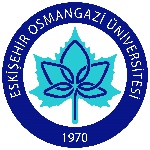 T.C.ESKİŞEHİR OSMANGAZİ ÜNİVERSİTESİ FEN EDEBİYAT FAKÜLTESİ FİZİK BÖLÜMÜ DERS BİLGİ FORMUYARIYILDERS KODUDERS ADIHAFTALIK DERS SAATİ (T+U+L)KREDİAKTSTÜRÜTÜRÜYARIYILDERS KODUDERS ADIHAFTALIK DERS SAATİ (T+U+L)KREDİAKTSZORUNLUSEÇMELİI121011003TÜRK SÜSLEME SANATI I1+0+001(  )(x)VARSA ÖNERİLEN ÖNKOŞUL(LAR)VARSA ÖNERİLEN ÖNKOŞUL(LAR)VARSA ÖNERİLEN ÖNKOŞUL(LAR)VARSA ÖNERİLEN ÖNKOŞUL(LAR)VARSA ÖNERİLEN ÖNKOŞUL(LAR)ÖLÇME DEĞERLENDİRMEÖLÇME DEĞERLENDİRMEYARIYIL İÇİYARIYIL İÇİYARIYIL İÇİTEORİK- UYGULAMALI DERSLERTEORİK- UYGULAMALI DERSLERTEORİK- UYGULAMALI DERSLERTEORİK- UYGULAMALI DERSLERTEORİK- UYGULAMALI DERSLERTEORİK- UYGULAMALI DERSLERTEORİK- UYGULAMALI DERSLERLABORATUVAR DERSLERİLABORATUVAR DERSLERİLABORATUVAR DERSLERİLABORATUVAR DERSLERİLABORATUVAR DERSLERİLABORATUVAR DERSLERİLABORATUVAR DERSLERİLABORATUVAR DERSLERİÖLÇME DEĞERLENDİRMEÖLÇME DEĞERLENDİRMEYARIYIL İÇİYARIYIL İÇİYARIYIL İÇİFaaliyet türüFaaliyet türüFaaliyet türüSayı%%%Faaliyet türüFaaliyet türüFaaliyet türüSayıSayıSayı%%ÖLÇME DEĞERLENDİRMEÖLÇME DEĞERLENDİRMEYARIYIL İÇİYARIYIL İÇİYARIYIL İÇİAra SınavAra SınavAra Sınav1404040Kısa SınavKısa SınavKısa SınavÖLÇME DEĞERLENDİRMEÖLÇME DEĞERLENDİRMEYARIYIL İÇİYARIYIL İÇİYARIYIL İÇİKısa SınavKısa SınavKısa SınavDeneyin YapılışıDeneyin YapılışıDeneyin YapılışıÖLÇME DEĞERLENDİRMEÖLÇME DEĞERLENDİRMEYARIYIL İÇİYARIYIL İÇİYARIYIL İÇİÖdevÖdevÖdevRaporRaporRaporÖLÇME DEĞERLENDİRMEÖLÇME DEĞERLENDİRMEYARIYIL İÇİYARIYIL İÇİYARIYIL İÇİProjeProjeProjeRapor SözlüsüRapor SözlüsüRapor SözlüsüÖLÇME DEĞERLENDİRMEÖLÇME DEĞERLENDİRMEYARIYIL İÇİYARIYIL İÇİYARIYIL İÇİDiğer (………)Diğer (………)Diğer (………)Diğer (………)Diğer (………)Diğer (………)ÖLÇME DEĞERLENDİRMEÖLÇME DEĞERLENDİRMEYARIYIL SONUYARIYIL SONUYARIYIL SONU1606060ÖĞRETİM YÖNTEM VE TEKNİKLERİ ÖĞRETİM YÖNTEM VE TEKNİKLERİ ÖĞRETİM YÖNTEM VE TEKNİKLERİ ÖĞRETİM YÖNTEM VE TEKNİKLERİ ÖĞRETİM YÖNTEM VE TEKNİKLERİ DERSİN AMAÇLARI DERSİN AMAÇLARI DERSİN AMAÇLARI DERSİN AMAÇLARI DERSİN AMAÇLARI Türk Süsleme Sanatı’nda kullanılan motifler, kompozisyon teknikleri ve boyama tekniklerinin öğretilmesi amaçlanmaktadır.Türk Süsleme Sanatı’nda kullanılan motifler, kompozisyon teknikleri ve boyama tekniklerinin öğretilmesi amaçlanmaktadır.Türk Süsleme Sanatı’nda kullanılan motifler, kompozisyon teknikleri ve boyama tekniklerinin öğretilmesi amaçlanmaktadır.Türk Süsleme Sanatı’nda kullanılan motifler, kompozisyon teknikleri ve boyama tekniklerinin öğretilmesi amaçlanmaktadır.Türk Süsleme Sanatı’nda kullanılan motifler, kompozisyon teknikleri ve boyama tekniklerinin öğretilmesi amaçlanmaktadır.Türk Süsleme Sanatı’nda kullanılan motifler, kompozisyon teknikleri ve boyama tekniklerinin öğretilmesi amaçlanmaktadır.Türk Süsleme Sanatı’nda kullanılan motifler, kompozisyon teknikleri ve boyama tekniklerinin öğretilmesi amaçlanmaktadır.Türk Süsleme Sanatı’nda kullanılan motifler, kompozisyon teknikleri ve boyama tekniklerinin öğretilmesi amaçlanmaktadır.Türk Süsleme Sanatı’nda kullanılan motifler, kompozisyon teknikleri ve boyama tekniklerinin öğretilmesi amaçlanmaktadır.Türk Süsleme Sanatı’nda kullanılan motifler, kompozisyon teknikleri ve boyama tekniklerinin öğretilmesi amaçlanmaktadır.Türk Süsleme Sanatı’nda kullanılan motifler, kompozisyon teknikleri ve boyama tekniklerinin öğretilmesi amaçlanmaktadır.Türk Süsleme Sanatı’nda kullanılan motifler, kompozisyon teknikleri ve boyama tekniklerinin öğretilmesi amaçlanmaktadır.Türk Süsleme Sanatı’nda kullanılan motifler, kompozisyon teknikleri ve boyama tekniklerinin öğretilmesi amaçlanmaktadır.Türk Süsleme Sanatı’nda kullanılan motifler, kompozisyon teknikleri ve boyama tekniklerinin öğretilmesi amaçlanmaktadır.Türk Süsleme Sanatı’nda kullanılan motifler, kompozisyon teknikleri ve boyama tekniklerinin öğretilmesi amaçlanmaktadır.DERSİN KISA İÇERİĞİDERSİN KISA İÇERİĞİDERSİN KISA İÇERİĞİDERSİN KISA İÇERİĞİDERSİN KISA İÇERİĞİDersin içeriğini, Türk sanatçısının yaşadığımız çevreyi ve kullandığımız nesneleri süslerken kullandığı motifler, bunların oluşumu, gelişimi, kompozisyon teknikleri ve kullandıkları yere ve malzemeye göre uygulanışı ve  “Türk Süsleme Sanatında Geçmeler (Zencerekler)” oluşturmaktadır.Dersin içeriğini, Türk sanatçısının yaşadığımız çevreyi ve kullandığımız nesneleri süslerken kullandığı motifler, bunların oluşumu, gelişimi, kompozisyon teknikleri ve kullandıkları yere ve malzemeye göre uygulanışı ve  “Türk Süsleme Sanatında Geçmeler (Zencerekler)” oluşturmaktadır.Dersin içeriğini, Türk sanatçısının yaşadığımız çevreyi ve kullandığımız nesneleri süslerken kullandığı motifler, bunların oluşumu, gelişimi, kompozisyon teknikleri ve kullandıkları yere ve malzemeye göre uygulanışı ve  “Türk Süsleme Sanatında Geçmeler (Zencerekler)” oluşturmaktadır.Dersin içeriğini, Türk sanatçısının yaşadığımız çevreyi ve kullandığımız nesneleri süslerken kullandığı motifler, bunların oluşumu, gelişimi, kompozisyon teknikleri ve kullandıkları yere ve malzemeye göre uygulanışı ve  “Türk Süsleme Sanatında Geçmeler (Zencerekler)” oluşturmaktadır.Dersin içeriğini, Türk sanatçısının yaşadığımız çevreyi ve kullandığımız nesneleri süslerken kullandığı motifler, bunların oluşumu, gelişimi, kompozisyon teknikleri ve kullandıkları yere ve malzemeye göre uygulanışı ve  “Türk Süsleme Sanatında Geçmeler (Zencerekler)” oluşturmaktadır.Dersin içeriğini, Türk sanatçısının yaşadığımız çevreyi ve kullandığımız nesneleri süslerken kullandığı motifler, bunların oluşumu, gelişimi, kompozisyon teknikleri ve kullandıkları yere ve malzemeye göre uygulanışı ve  “Türk Süsleme Sanatında Geçmeler (Zencerekler)” oluşturmaktadır.Dersin içeriğini, Türk sanatçısının yaşadığımız çevreyi ve kullandığımız nesneleri süslerken kullandığı motifler, bunların oluşumu, gelişimi, kompozisyon teknikleri ve kullandıkları yere ve malzemeye göre uygulanışı ve  “Türk Süsleme Sanatında Geçmeler (Zencerekler)” oluşturmaktadır.Dersin içeriğini, Türk sanatçısının yaşadığımız çevreyi ve kullandığımız nesneleri süslerken kullandığı motifler, bunların oluşumu, gelişimi, kompozisyon teknikleri ve kullandıkları yere ve malzemeye göre uygulanışı ve  “Türk Süsleme Sanatında Geçmeler (Zencerekler)” oluşturmaktadır.Dersin içeriğini, Türk sanatçısının yaşadığımız çevreyi ve kullandığımız nesneleri süslerken kullandığı motifler, bunların oluşumu, gelişimi, kompozisyon teknikleri ve kullandıkları yere ve malzemeye göre uygulanışı ve  “Türk Süsleme Sanatında Geçmeler (Zencerekler)” oluşturmaktadır.Dersin içeriğini, Türk sanatçısının yaşadığımız çevreyi ve kullandığımız nesneleri süslerken kullandığı motifler, bunların oluşumu, gelişimi, kompozisyon teknikleri ve kullandıkları yere ve malzemeye göre uygulanışı ve  “Türk Süsleme Sanatında Geçmeler (Zencerekler)” oluşturmaktadır.Dersin içeriğini, Türk sanatçısının yaşadığımız çevreyi ve kullandığımız nesneleri süslerken kullandığı motifler, bunların oluşumu, gelişimi, kompozisyon teknikleri ve kullandıkları yere ve malzemeye göre uygulanışı ve  “Türk Süsleme Sanatında Geçmeler (Zencerekler)” oluşturmaktadır.Dersin içeriğini, Türk sanatçısının yaşadığımız çevreyi ve kullandığımız nesneleri süslerken kullandığı motifler, bunların oluşumu, gelişimi, kompozisyon teknikleri ve kullandıkları yere ve malzemeye göre uygulanışı ve  “Türk Süsleme Sanatında Geçmeler (Zencerekler)” oluşturmaktadır.Dersin içeriğini, Türk sanatçısının yaşadığımız çevreyi ve kullandığımız nesneleri süslerken kullandığı motifler, bunların oluşumu, gelişimi, kompozisyon teknikleri ve kullandıkları yere ve malzemeye göre uygulanışı ve  “Türk Süsleme Sanatında Geçmeler (Zencerekler)” oluşturmaktadır.Dersin içeriğini, Türk sanatçısının yaşadığımız çevreyi ve kullandığımız nesneleri süslerken kullandığı motifler, bunların oluşumu, gelişimi, kompozisyon teknikleri ve kullandıkları yere ve malzemeye göre uygulanışı ve  “Türk Süsleme Sanatında Geçmeler (Zencerekler)” oluşturmaktadır.Dersin içeriğini, Türk sanatçısının yaşadığımız çevreyi ve kullandığımız nesneleri süslerken kullandığı motifler, bunların oluşumu, gelişimi, kompozisyon teknikleri ve kullandıkları yere ve malzemeye göre uygulanışı ve  “Türk Süsleme Sanatında Geçmeler (Zencerekler)” oluşturmaktadır.DERS KİTAPLARI VE DİĞER KAYNAKLAR DERS KİTAPLARI VE DİĞER KAYNAKLAR DERS KİTAPLARI VE DİĞER KAYNAKLAR DERS KİTAPLARI VE DİĞER KAYNAKLAR DERS KİTAPLARI VE DİĞER KAYNAKLAR BUTTANRI, Prof. Dr. Halil, Türk Süsleme Sanatında Geçmeler, Osmangazi Üniversitesi Yayınları, Eskişehir, 2003BUTTANRI, Prof. Dr. Halil, Türk Süsleme Sanatında Geçmeler, Osmangazi Üniversitesi Yayınları, Eskişehir, 2003BUTTANRI, Prof. Dr. Halil, Türk Süsleme Sanatında Geçmeler, Osmangazi Üniversitesi Yayınları, Eskişehir, 2003BUTTANRI, Prof. Dr. Halil, Türk Süsleme Sanatında Geçmeler, Osmangazi Üniversitesi Yayınları, Eskişehir, 2003BUTTANRI, Prof. Dr. Halil, Türk Süsleme Sanatında Geçmeler, Osmangazi Üniversitesi Yayınları, Eskişehir, 2003BUTTANRI, Prof. Dr. Halil, Türk Süsleme Sanatında Geçmeler, Osmangazi Üniversitesi Yayınları, Eskişehir, 2003BUTTANRI, Prof. Dr. Halil, Türk Süsleme Sanatında Geçmeler, Osmangazi Üniversitesi Yayınları, Eskişehir, 2003BUTTANRI, Prof. Dr. Halil, Türk Süsleme Sanatında Geçmeler, Osmangazi Üniversitesi Yayınları, Eskişehir, 2003BUTTANRI, Prof. Dr. Halil, Türk Süsleme Sanatında Geçmeler, Osmangazi Üniversitesi Yayınları, Eskişehir, 2003BUTTANRI, Prof. Dr. Halil, Türk Süsleme Sanatında Geçmeler, Osmangazi Üniversitesi Yayınları, Eskişehir, 2003BUTTANRI, Prof. Dr. Halil, Türk Süsleme Sanatında Geçmeler, Osmangazi Üniversitesi Yayınları, Eskişehir, 2003BUTTANRI, Prof. Dr. Halil, Türk Süsleme Sanatında Geçmeler, Osmangazi Üniversitesi Yayınları, Eskişehir, 2003BUTTANRI, Prof. Dr. Halil, Türk Süsleme Sanatında Geçmeler, Osmangazi Üniversitesi Yayınları, Eskişehir, 2003BUTTANRI, Prof. Dr. Halil, Türk Süsleme Sanatında Geçmeler, Osmangazi Üniversitesi Yayınları, Eskişehir, 2003BUTTANRI, Prof. Dr. Halil, Türk Süsleme Sanatında Geçmeler, Osmangazi Üniversitesi Yayınları, Eskişehir, 2003DERSTE GEREKLİ ARAÇ VE GEREÇLERDERSTE GEREKLİ ARAÇ VE GEREÇLERDERSTE GEREKLİ ARAÇ VE GEREÇLERDERSTE GEREKLİ ARAÇ VE GEREÇLERDERSTE GEREKLİ ARAÇ VE GEREÇLERResim kâğıdı, guaş boya, sulu boya,Resim kâğıdı, guaş boya, sulu boya,Resim kâğıdı, guaş boya, sulu boya,Resim kâğıdı, guaş boya, sulu boya,Resim kâğıdı, guaş boya, sulu boya,Resim kâğıdı, guaş boya, sulu boya,Resim kâğıdı, guaş boya, sulu boya,Resim kâğıdı, guaş boya, sulu boya,Resim kâğıdı, guaş boya, sulu boya,Resim kâğıdı, guaş boya, sulu boya,Resim kâğıdı, guaş boya, sulu boya,Resim kâğıdı, guaş boya, sulu boya,Resim kâğıdı, guaş boya, sulu boya,Resim kâğıdı, guaş boya, sulu boya,Resim kâğıdı, guaş boya, sulu boya,DERSİN ALAN ÖĞRETİMİNİ SAĞLAMAYA YÖNELİK KATKISIDERSİN ALAN ÖĞRETİMİNİ SAĞLAMAYA YÖNELİK KATKISIDERSİN ALAN ÖĞRETİMİNİ SAĞLAMAYA YÖNELİK KATKISIDERSİN ALAN ÖĞRETİMİNİ SAĞLAMAYA YÖNELİK KATKISIDERSİN ALAN ÖĞRETİMİNİ SAĞLAMAYA YÖNELİK KATKISITürk Süsleme Sanatı’nda kompozisyon tekniklerini öğrenmeTürk Süsleme Sanatı’nda kompozisyon tekniklerini öğrenmeTürk Süsleme Sanatı’nda kompozisyon tekniklerini öğrenmeTürk Süsleme Sanatı’nda kompozisyon tekniklerini öğrenmeTürk Süsleme Sanatı’nda kompozisyon tekniklerini öğrenmeTürk Süsleme Sanatı’nda kompozisyon tekniklerini öğrenmeTürk Süsleme Sanatı’nda kompozisyon tekniklerini öğrenmeTürk Süsleme Sanatı’nda kompozisyon tekniklerini öğrenmeTürk Süsleme Sanatı’nda kompozisyon tekniklerini öğrenmeTürk Süsleme Sanatı’nda kompozisyon tekniklerini öğrenmeTürk Süsleme Sanatı’nda kompozisyon tekniklerini öğrenmeTürk Süsleme Sanatı’nda kompozisyon tekniklerini öğrenmeTürk Süsleme Sanatı’nda kompozisyon tekniklerini öğrenmeTürk Süsleme Sanatı’nda kompozisyon tekniklerini öğrenmeTürk Süsleme Sanatı’nda kompozisyon tekniklerini öğrenmeDERSİN ÖĞRENİM ÇIKTILARIDERSİN ÖĞRENİM ÇIKTILARIDERSİN ÖĞRENİM ÇIKTILARIDERSİN ÖĞRENİM ÇIKTILARIDERSİN ÖĞRENİM ÇIKTILARIMilimetrik kağıtlarda geçmelerle kompozisyon tasarımı yapabilme.Milimetrik kağıtlarda geçmelerle kompozisyon tasarımı yapabilme.Milimetrik kağıtlarda geçmelerle kompozisyon tasarımı yapabilme.Milimetrik kağıtlarda geçmelerle kompozisyon tasarımı yapabilme.Milimetrik kağıtlarda geçmelerle kompozisyon tasarımı yapabilme.Milimetrik kağıtlarda geçmelerle kompozisyon tasarımı yapabilme.Milimetrik kağıtlarda geçmelerle kompozisyon tasarımı yapabilme.Milimetrik kağıtlarda geçmelerle kompozisyon tasarımı yapabilme.Milimetrik kağıtlarda geçmelerle kompozisyon tasarımı yapabilme.Milimetrik kağıtlarda geçmelerle kompozisyon tasarımı yapabilme.Milimetrik kağıtlarda geçmelerle kompozisyon tasarımı yapabilme.Milimetrik kağıtlarda geçmelerle kompozisyon tasarımı yapabilme.Milimetrik kağıtlarda geçmelerle kompozisyon tasarımı yapabilme.Milimetrik kağıtlarda geçmelerle kompozisyon tasarımı yapabilme.Milimetrik kağıtlarda geçmelerle kompozisyon tasarımı yapabilme.DERSİN ÖĞRENİM ÇIKTILARIDERSİN ÖĞRENİM ÇIKTILARIDERSİN ÖĞRENİM ÇIKTILARIDERSİN ÖĞRENİM ÇIKTILARIDERSİN ÖĞRENİM ÇIKTILARIPelür kağıtlarla katlama metoduyla kompozisyon yapabilme.Pelür kağıtlarla katlama metoduyla kompozisyon yapabilme.Pelür kağıtlarla katlama metoduyla kompozisyon yapabilme.Pelür kağıtlarla katlama metoduyla kompozisyon yapabilme.Pelür kağıtlarla katlama metoduyla kompozisyon yapabilme.Pelür kağıtlarla katlama metoduyla kompozisyon yapabilme.Pelür kağıtlarla katlama metoduyla kompozisyon yapabilme.Pelür kağıtlarla katlama metoduyla kompozisyon yapabilme.Pelür kağıtlarla katlama metoduyla kompozisyon yapabilme.Pelür kağıtlarla katlama metoduyla kompozisyon yapabilme.Pelür kağıtlarla katlama metoduyla kompozisyon yapabilme.Pelür kağıtlarla katlama metoduyla kompozisyon yapabilme.Pelür kağıtlarla katlama metoduyla kompozisyon yapabilme.Pelür kağıtlarla katlama metoduyla kompozisyon yapabilme.Pelür kağıtlarla katlama metoduyla kompozisyon yapabilme.DERSİN ÖĞRENİM ÇIKTILARIDERSİN ÖĞRENİM ÇIKTILARIDERSİN ÖĞRENİM ÇIKTILARIDERSİN ÖĞRENİM ÇIKTILARIDERSİN ÖĞRENİM ÇIKTILARIBordür kompozisyon tasarımı yapabilme.Bordür kompozisyon tasarımı yapabilme.Bordür kompozisyon tasarımı yapabilme.Bordür kompozisyon tasarımı yapabilme.Bordür kompozisyon tasarımı yapabilme.Bordür kompozisyon tasarımı yapabilme.Bordür kompozisyon tasarımı yapabilme.Bordür kompozisyon tasarımı yapabilme.Bordür kompozisyon tasarımı yapabilme.Bordür kompozisyon tasarımı yapabilme.Bordür kompozisyon tasarımı yapabilme.Bordür kompozisyon tasarımı yapabilme.Bordür kompozisyon tasarımı yapabilme.Bordür kompozisyon tasarımı yapabilme.Bordür kompozisyon tasarımı yapabilme.DERSİN ÖĞRENİM ÇIKTILARIDERSİN ÖĞRENİM ÇIKTILARIDERSİN ÖĞRENİM ÇIKTILARIDERSİN ÖĞRENİM ÇIKTILARIDERSİN ÖĞRENİM ÇIKTILARIDairesel bordür kompozisyonu yapabilme.Dairesel bordür kompozisyonu yapabilme.Dairesel bordür kompozisyonu yapabilme.Dairesel bordür kompozisyonu yapabilme.Dairesel bordür kompozisyonu yapabilme.Dairesel bordür kompozisyonu yapabilme.Dairesel bordür kompozisyonu yapabilme.Dairesel bordür kompozisyonu yapabilme.Dairesel bordür kompozisyonu yapabilme.Dairesel bordür kompozisyonu yapabilme.Dairesel bordür kompozisyonu yapabilme.Dairesel bordür kompozisyonu yapabilme.Dairesel bordür kompozisyonu yapabilme.Dairesel bordür kompozisyonu yapabilme.Dairesel bordür kompozisyonu yapabilme.DERSİN ÖĞRENİM ÇIKTILARIDERSİN ÖĞRENİM ÇIKTILARIDERSİN ÖĞRENİM ÇIKTILARIDERSİN ÖĞRENİM ÇIKTILARIDERSİN ÖĞRENİM ÇIKTILARISerbest kompozisyon yapabilme.Serbest kompozisyon yapabilme.Serbest kompozisyon yapabilme.Serbest kompozisyon yapabilme.Serbest kompozisyon yapabilme.Serbest kompozisyon yapabilme.Serbest kompozisyon yapabilme.Serbest kompozisyon yapabilme.Serbest kompozisyon yapabilme.Serbest kompozisyon yapabilme.Serbest kompozisyon yapabilme.Serbest kompozisyon yapabilme.Serbest kompozisyon yapabilme.Serbest kompozisyon yapabilme.Serbest kompozisyon yapabilme.DERSİN ÖĞRENİM ÇIKTILARIDERSİN ÖĞRENİM ÇIKTILARIDERSİN ÖĞRENİM ÇIKTILARIDERSİN ÖĞRENİM ÇIKTILARIDERSİN ÖĞRENİM ÇIKTILARIResim kağıdına kompozisyon aktarımı yapabilme.Resim kağıdına kompozisyon aktarımı yapabilme.Resim kağıdına kompozisyon aktarımı yapabilme.Resim kağıdına kompozisyon aktarımı yapabilme.Resim kağıdına kompozisyon aktarımı yapabilme.Resim kağıdına kompozisyon aktarımı yapabilme.Resim kağıdına kompozisyon aktarımı yapabilme.Resim kağıdına kompozisyon aktarımı yapabilme.Resim kağıdına kompozisyon aktarımı yapabilme.Resim kağıdına kompozisyon aktarımı yapabilme.Resim kağıdına kompozisyon aktarımı yapabilme.Resim kağıdına kompozisyon aktarımı yapabilme.Resim kağıdına kompozisyon aktarımı yapabilme.Resim kağıdına kompozisyon aktarımı yapabilme.Resim kağıdına kompozisyon aktarımı yapabilme.DERSİN ÖĞRENİM ÇIKTILARIDERSİN ÖĞRENİM ÇIKTILARIDERSİN ÖĞRENİM ÇIKTILARIDERSİN ÖĞRENİM ÇIKTILARIDERSİN ÖĞRENİM ÇIKTILARIResim kağıdında deseni boyayabilme.Resim kağıdında deseni boyayabilme.Resim kağıdında deseni boyayabilme.Resim kağıdında deseni boyayabilme.Resim kağıdında deseni boyayabilme.Resim kağıdında deseni boyayabilme.Resim kağıdında deseni boyayabilme.Resim kağıdında deseni boyayabilme.Resim kağıdında deseni boyayabilme.Resim kağıdında deseni boyayabilme.Resim kağıdında deseni boyayabilme.Resim kağıdında deseni boyayabilme.Resim kağıdında deseni boyayabilme.Resim kağıdında deseni boyayabilme.Resim kağıdında deseni boyayabilme.DERSİN ÖĞRENİM ÇIKTILARIDERSİN ÖĞRENİM ÇIKTILARIDERSİN ÖĞRENİM ÇIKTILARIDERSİN ÖĞRENİM ÇIKTILARIDERSİN ÖĞRENİM ÇIKTILARIGuaj boya ve suluboya ile geleneksel tarzda boyama çalışması yapabilme.Guaj boya ve suluboya ile geleneksel tarzda boyama çalışması yapabilme.Guaj boya ve suluboya ile geleneksel tarzda boyama çalışması yapabilme.Guaj boya ve suluboya ile geleneksel tarzda boyama çalışması yapabilme.Guaj boya ve suluboya ile geleneksel tarzda boyama çalışması yapabilme.Guaj boya ve suluboya ile geleneksel tarzda boyama çalışması yapabilme.Guaj boya ve suluboya ile geleneksel tarzda boyama çalışması yapabilme.Guaj boya ve suluboya ile geleneksel tarzda boyama çalışması yapabilme.Guaj boya ve suluboya ile geleneksel tarzda boyama çalışması yapabilme.Guaj boya ve suluboya ile geleneksel tarzda boyama çalışması yapabilme.Guaj boya ve suluboya ile geleneksel tarzda boyama çalışması yapabilme.Guaj boya ve suluboya ile geleneksel tarzda boyama çalışması yapabilme.Guaj boya ve suluboya ile geleneksel tarzda boyama çalışması yapabilme.Guaj boya ve suluboya ile geleneksel tarzda boyama çalışması yapabilme.Guaj boya ve suluboya ile geleneksel tarzda boyama çalışması yapabilme.DERSİN HAFTALIK PLANIDERSİN HAFTALIK PLANIHAFTAİŞLENEN KONULAR1Türk Süsleme Sanatının tarihsel gelişimi.2Türk Süsleme Sanatının tarihsel gelişimi.3Türk Süsleme Sanatı’nda kompozisyon teknikleri.4Milimetrik kağıtlarda geçmelerle kompozisyon tasarımı.5Milimetrik kağıtlarda geçmelerle kompozisyon tasarımı.6Pelür kağıtlarla katlama metoduyla kompozisyon çalışması.7Pelür kağıtlarla katlama metoduyla kompozisyon çalışması.8Pelür kağıtlarla katlama metoduyla kompozisyon çalışması.9Bordür kompozisyon tasarımı.10Dairesel bordür kompozisyonu çalışması11Resim kağıdında deseni boyama çalışması.12Resim kağıdında deseni boyama çalışması.13Guaş boya ve suluboya ile geleneksel tarzda boyama çalışması.14Guaş boya ve suluboya ile geleneksel tarzda boyama çalışması.15,16Yarıyıl sonu sınavıDERSİN ÖĞRENİM ÇIKTILARININ PROGRAM ÇIKTILARI (PÇ) İLE OLAN İLİŞKİSİ (5: Çok yüksek, 4: Yüksek, 3: Orta, 2: Düşük, 1: Çok düşük)DERSİN ÖĞRENİM ÇIKTILARININ PROGRAM ÇIKTILARI (PÇ) İLE OLAN İLİŞKİSİ (5: Çok yüksek, 4: Yüksek, 3: Orta, 2: Düşük, 1: Çok düşük)DERSİN ÖĞRENİM ÇIKTILARININ PROGRAM ÇIKTILARI (PÇ) İLE OLAN İLİŞKİSİ (5: Çok yüksek, 4: Yüksek, 3: Orta, 2: Düşük, 1: Çok düşük)DERSİN ÖĞRENİM ÇIKTILARININ PROGRAM ÇIKTILARI (PÇ) İLE OLAN İLİŞKİSİ (5: Çok yüksek, 4: Yüksek, 3: Orta, 2: Düşük, 1: Çok düşük)DERSİN ÖĞRENİM ÇIKTILARININ PROGRAM ÇIKTILARI (PÇ) İLE OLAN İLİŞKİSİ (5: Çok yüksek, 4: Yüksek, 3: Orta, 2: Düşük, 1: Çok düşük)DERSİN ÖĞRENİM ÇIKTILARININ PROGRAM ÇIKTILARI (PÇ) İLE OLAN İLİŞKİSİ (5: Çok yüksek, 4: Yüksek, 3: Orta, 2: Düşük, 1: Çok düşük)DERSİN ÖĞRENİM ÇIKTILARININ PROGRAM ÇIKTILARI (PÇ) İLE OLAN İLİŞKİSİ (5: Çok yüksek, 4: Yüksek, 3: Orta, 2: Düşük, 1: Çok düşük)NOPROGRAM ÇIKTISI 543211Fiziğin temel kavramlarını, yasalarını ve aralarındaki ilişkileri doğru anlamak.x2Fizik kavramları ve yasaları üzerinde akıl yürütme ve problem çözme becerisi kazanmak.x3Kuramsal ve uygulamalı fiziğin problemlerini irdelemek için gerekli matematiksel araçlarla donanmak.x4Deney tasarlama, gerçekleştirme ve deney sonuçlarını değerlendirme becerilerini bireysel ve takım çalışması içerisinde kazanmak.x5Fizik problemlerini bilişim teknolojilerini kullanarak çözümleyebilmek, sayısal model geliştirebilmek.x6Fizik biliminin temel kavram ve yasalarını yalın ve anlaşılır biçimde ifade edebilme becerisini kazanmak.x7Mesleki ve etik sorumluluk bilinci kazanmak.x8Türkçe sözlü ve yazılı etkin iletişim kurma becerisi; en az bir yabancı dili mesleği ile ilgili kullanabilme yetisini kazanmak.x9Yaşam boyu öğrenmenin önemini benimseyerek, disiplinler arası dersler ve bilimsel etkinlikler ile ilgili konularda güncel gelişmeleri takip edebilme becerisini kazanmak ve kendisini geliştirebilmek.x10Bağımsız davranma, inisiyatif kullanma ve yaratıcılık becerisi kazanmak.xHAZIRLAYAN ÖĞRETİM ÜYESİ/ÜYELERİTARİHONAYProf. Halil BUTTANRIT.C.ESKİŞEHİR OSMANGAZİ ÜNİVERSİTESİ FEN EDEBİYAT FAKÜLTESİ FİZİK BÖLÜMÜ DERS BİLGİ FORMUYARIYILDERS KODUDERS ADIHAFTALIK DERS SAATİ (T+U+L)KREDİAKTSTÜRÜTÜRÜYARIYILDERS KODUDERS ADIHAFTALIK DERS SAATİ (T+U+L)KREDİAKTSZORUNLUSEÇMELİ1121311193Bahçe Bakım ve Seracılık - I111(    )( X )VARSA ÖNERİLEN ÖNKOŞUL(LAR)VARSA ÖNERİLEN ÖNKOŞUL(LAR)ÖLÇME DEĞERLENDİRMEYARIYIL İÇİTEORİK- UYGULAMALI DERSLERTEORİK- UYGULAMALI DERSLERTEORİK- UYGULAMALI DERSLERLABORATUVAR DERSLERİLABORATUVAR DERSLERİLABORATUVAR DERSLERİÖLÇME DEĞERLENDİRMEYARIYIL İÇİFaaliyet türüSayı%Faaliyet türüSayı%ÖLÇME DEĞERLENDİRMEYARIYIL İÇİAra Sınav140Kısa SınavÖLÇME DEĞERLENDİRMEYARIYIL İÇİKısa SınavDeneyin YapılışıÖLÇME DEĞERLENDİRMEYARIYIL İÇİÖdevRaporÖLÇME DEĞERLENDİRMEYARIYIL İÇİProjeRapor SözlüsüÖLÇME DEĞERLENDİRMEYARIYIL İÇİDiğer (………)Diğer (………)ÖLÇME DEĞERLENDİRMEYARIYIL SONU160ÖĞRETİM YÖNTEM VE TEKNİKLERİ ÖĞRETİM YÖNTEM VE TEKNİKLERİ 1. Anlatım2. Soru-Cevap3. Tartışma1. Anlatım2. Soru-Cevap3. Tartışma1. Anlatım2. Soru-Cevap3. Tartışma1. Anlatım2. Soru-Cevap3. Tartışma1. Anlatım2. Soru-Cevap3. Tartışma1. Anlatım2. Soru-Cevap3. TartışmaDERSİN AMAÇLARI DERSİN AMAÇLARI Bu dersin amacı öğrencilerin; bahçe ve seracılık tanımlarının yapması, bahçecilik ve seracılık tarihi konusunda detaylı bilgi verebilmesi bahçe ve sera kurarken dikkat edilmesi gereken hususlar öğrenmesi, bahçe veya sera kurulacak bölgenin coğrafyasının, iklim özelliklerinin ve toprak koşullarının nasıl olması gerektiği hakkında bilgi sahibi olması ve bu koşullarda bahçe veya seranın kurulacağı yer özelliklerinin tartışılması, bitkilerde üretim yöntemleri ve bahçe düzenleme çalışmalarının kavramasını sağlamaktır.Bu dersin amacı öğrencilerin; bahçe ve seracılık tanımlarının yapması, bahçecilik ve seracılık tarihi konusunda detaylı bilgi verebilmesi bahçe ve sera kurarken dikkat edilmesi gereken hususlar öğrenmesi, bahçe veya sera kurulacak bölgenin coğrafyasının, iklim özelliklerinin ve toprak koşullarının nasıl olması gerektiği hakkında bilgi sahibi olması ve bu koşullarda bahçe veya seranın kurulacağı yer özelliklerinin tartışılması, bitkilerde üretim yöntemleri ve bahçe düzenleme çalışmalarının kavramasını sağlamaktır.Bu dersin amacı öğrencilerin; bahçe ve seracılık tanımlarının yapması, bahçecilik ve seracılık tarihi konusunda detaylı bilgi verebilmesi bahçe ve sera kurarken dikkat edilmesi gereken hususlar öğrenmesi, bahçe veya sera kurulacak bölgenin coğrafyasının, iklim özelliklerinin ve toprak koşullarının nasıl olması gerektiği hakkında bilgi sahibi olması ve bu koşullarda bahçe veya seranın kurulacağı yer özelliklerinin tartışılması, bitkilerde üretim yöntemleri ve bahçe düzenleme çalışmalarının kavramasını sağlamaktır.Bu dersin amacı öğrencilerin; bahçe ve seracılık tanımlarının yapması, bahçecilik ve seracılık tarihi konusunda detaylı bilgi verebilmesi bahçe ve sera kurarken dikkat edilmesi gereken hususlar öğrenmesi, bahçe veya sera kurulacak bölgenin coğrafyasının, iklim özelliklerinin ve toprak koşullarının nasıl olması gerektiği hakkında bilgi sahibi olması ve bu koşullarda bahçe veya seranın kurulacağı yer özelliklerinin tartışılması, bitkilerde üretim yöntemleri ve bahçe düzenleme çalışmalarının kavramasını sağlamaktır.Bu dersin amacı öğrencilerin; bahçe ve seracılık tanımlarının yapması, bahçecilik ve seracılık tarihi konusunda detaylı bilgi verebilmesi bahçe ve sera kurarken dikkat edilmesi gereken hususlar öğrenmesi, bahçe veya sera kurulacak bölgenin coğrafyasının, iklim özelliklerinin ve toprak koşullarının nasıl olması gerektiği hakkında bilgi sahibi olması ve bu koşullarda bahçe veya seranın kurulacağı yer özelliklerinin tartışılması, bitkilerde üretim yöntemleri ve bahçe düzenleme çalışmalarının kavramasını sağlamaktır.Bu dersin amacı öğrencilerin; bahçe ve seracılık tanımlarının yapması, bahçecilik ve seracılık tarihi konusunda detaylı bilgi verebilmesi bahçe ve sera kurarken dikkat edilmesi gereken hususlar öğrenmesi, bahçe veya sera kurulacak bölgenin coğrafyasının, iklim özelliklerinin ve toprak koşullarının nasıl olması gerektiği hakkında bilgi sahibi olması ve bu koşullarda bahçe veya seranın kurulacağı yer özelliklerinin tartışılması, bitkilerde üretim yöntemleri ve bahçe düzenleme çalışmalarının kavramasını sağlamaktır.DERSİN KISA İÇERİĞİDERSİN KISA İÇERİĞİBu ders kapsamında; bahçe sanatı tarihi; bitkilerin ekolojik özellikleri; bahçe düzenlemesi ve bakımı ve bahçe düzenlemede kullanılan bitkiler konuları yer alacaktır.Bu ders kapsamında; bahçe sanatı tarihi; bitkilerin ekolojik özellikleri; bahçe düzenlemesi ve bakımı ve bahçe düzenlemede kullanılan bitkiler konuları yer alacaktır.Bu ders kapsamında; bahçe sanatı tarihi; bitkilerin ekolojik özellikleri; bahçe düzenlemesi ve bakımı ve bahçe düzenlemede kullanılan bitkiler konuları yer alacaktır.Bu ders kapsamında; bahçe sanatı tarihi; bitkilerin ekolojik özellikleri; bahçe düzenlemesi ve bakımı ve bahçe düzenlemede kullanılan bitkiler konuları yer alacaktır.Bu ders kapsamında; bahçe sanatı tarihi; bitkilerin ekolojik özellikleri; bahçe düzenlemesi ve bakımı ve bahçe düzenlemede kullanılan bitkiler konuları yer alacaktır.Bu ders kapsamında; bahçe sanatı tarihi; bitkilerin ekolojik özellikleri; bahçe düzenlemesi ve bakımı ve bahçe düzenlemede kullanılan bitkiler konuları yer alacaktır.DERS KİTAPLARI VE DİĞER KAYNAKLAR DERS KİTAPLARI VE DİĞER KAYNAKLAR TOKUR, S.,1994. Bitki Yetiştirme Tekniği, T.C. Osmangazi Ünv.Yayınları No:1 Fen Edebiyat Yayınları No:1 ESKİŞEHİR.TOKUR, S.,1994. Bitki Yetiştirme Tekniği, T.C. Osmangazi Ünv.Yayınları No:1 Fen Edebiyat Yayınları No:1 ESKİŞEHİR.TOKUR, S.,1994. Bitki Yetiştirme Tekniği, T.C. Osmangazi Ünv.Yayınları No:1 Fen Edebiyat Yayınları No:1 ESKİŞEHİR.TOKUR, S.,1994. Bitki Yetiştirme Tekniği, T.C. Osmangazi Ünv.Yayınları No:1 Fen Edebiyat Yayınları No:1 ESKİŞEHİR.TOKUR, S.,1994. Bitki Yetiştirme Tekniği, T.C. Osmangazi Ünv.Yayınları No:1 Fen Edebiyat Yayınları No:1 ESKİŞEHİR.TOKUR, S.,1994. Bitki Yetiştirme Tekniği, T.C. Osmangazi Ünv.Yayınları No:1 Fen Edebiyat Yayınları No:1 ESKİŞEHİR.DERSTE GEREKLİ ARAÇ VE GEREÇLERDERSTE GEREKLİ ARAÇ VE GEREÇLERProjeksiyon cihazı, bilgisayar.Projeksiyon cihazı, bilgisayar.Projeksiyon cihazı, bilgisayar.Projeksiyon cihazı, bilgisayar.Projeksiyon cihazı, bilgisayar.Projeksiyon cihazı, bilgisayar.DERSİN ALAN ÖĞRETİMİNİ SAĞLAMAYA YÖNELİK KATKISIDERSİN ALAN ÖĞRETİMİNİ SAĞLAMAYA YÖNELİK KATKISI1. Ders, öğrencilere pratik ve uygulamalı bahçe düzenlemeleri.2. İç mekan ve dış mekan düzenlemeleri. 3. Bahçe bakımı konularında yetenek ve kendilerine özgüven kazandırmak böylelikle doğa bilincini aşılamayı amaçlamaktadır.1. Ders, öğrencilere pratik ve uygulamalı bahçe düzenlemeleri.2. İç mekan ve dış mekan düzenlemeleri. 3. Bahçe bakımı konularında yetenek ve kendilerine özgüven kazandırmak böylelikle doğa bilincini aşılamayı amaçlamaktadır.1. Ders, öğrencilere pratik ve uygulamalı bahçe düzenlemeleri.2. İç mekan ve dış mekan düzenlemeleri. 3. Bahçe bakımı konularında yetenek ve kendilerine özgüven kazandırmak böylelikle doğa bilincini aşılamayı amaçlamaktadır.1. Ders, öğrencilere pratik ve uygulamalı bahçe düzenlemeleri.2. İç mekan ve dış mekan düzenlemeleri. 3. Bahçe bakımı konularında yetenek ve kendilerine özgüven kazandırmak böylelikle doğa bilincini aşılamayı amaçlamaktadır.1. Ders, öğrencilere pratik ve uygulamalı bahçe düzenlemeleri.2. İç mekan ve dış mekan düzenlemeleri. 3. Bahçe bakımı konularında yetenek ve kendilerine özgüven kazandırmak böylelikle doğa bilincini aşılamayı amaçlamaktadır.1. Ders, öğrencilere pratik ve uygulamalı bahçe düzenlemeleri.2. İç mekan ve dış mekan düzenlemeleri. 3. Bahçe bakımı konularında yetenek ve kendilerine özgüven kazandırmak böylelikle doğa bilincini aşılamayı amaçlamaktadır.DERSİN ÖĞRENİM ÇIKTILARIDERSİN ÖĞRENİM ÇIKTILARI1. Bahçe bakımı ve seracılık ile ilgili temel kavramları öğrenme.1. Bahçe bakımı ve seracılık ile ilgili temel kavramları öğrenme.1. Bahçe bakımı ve seracılık ile ilgili temel kavramları öğrenme.1. Bahçe bakımı ve seracılık ile ilgili temel kavramları öğrenme.1. Bahçe bakımı ve seracılık ile ilgili temel kavramları öğrenme.1. Bahçe bakımı ve seracılık ile ilgili temel kavramları öğrenme.DERSİN ÖĞRENİM ÇIKTILARIDERSİN ÖĞRENİM ÇIKTILARI2. Bahçe sanatlarının tarihsel gelişimini öğrenebilme.2. Bahçe sanatlarının tarihsel gelişimini öğrenebilme.2. Bahçe sanatlarının tarihsel gelişimini öğrenebilme.2. Bahçe sanatlarının tarihsel gelişimini öğrenebilme.2. Bahçe sanatlarının tarihsel gelişimini öğrenebilme.2. Bahçe sanatlarının tarihsel gelişimini öğrenebilme.DERSİN ÖĞRENİM ÇIKTILARIDERSİN ÖĞRENİM ÇIKTILARI3. Bitki ekolojik isteklerinin neler olduğunu kavrayabilme.3. Bitki ekolojik isteklerinin neler olduğunu kavrayabilme.3. Bitki ekolojik isteklerinin neler olduğunu kavrayabilme.3. Bitki ekolojik isteklerinin neler olduğunu kavrayabilme.3. Bitki ekolojik isteklerinin neler olduğunu kavrayabilme.3. Bitki ekolojik isteklerinin neler olduğunu kavrayabilme.DERSİN ÖĞRENİM ÇIKTILARIDERSİN ÖĞRENİM ÇIKTILARI4. Bitki ekolojik istekleri hakkında yorum yapabilme yeteneğini kazandırma.4. Bitki ekolojik istekleri hakkında yorum yapabilme yeteneğini kazandırma.4. Bitki ekolojik istekleri hakkında yorum yapabilme yeteneğini kazandırma.4. Bitki ekolojik istekleri hakkında yorum yapabilme yeteneğini kazandırma.4. Bitki ekolojik istekleri hakkında yorum yapabilme yeteneğini kazandırma.4. Bitki ekolojik istekleri hakkında yorum yapabilme yeteneğini kazandırma.DERSİN ÖĞRENİM ÇIKTILARIDERSİN ÖĞRENİM ÇIKTILARI5. Bahçe düzenlemesi yapılırken dikkat edilmesi gerekenleri kavrayabilme.5. Bahçe düzenlemesi yapılırken dikkat edilmesi gerekenleri kavrayabilme.5. Bahçe düzenlemesi yapılırken dikkat edilmesi gerekenleri kavrayabilme.5. Bahçe düzenlemesi yapılırken dikkat edilmesi gerekenleri kavrayabilme.5. Bahçe düzenlemesi yapılırken dikkat edilmesi gerekenleri kavrayabilme.5. Bahçe düzenlemesi yapılırken dikkat edilmesi gerekenleri kavrayabilme.DERSİN ÖĞRENİM ÇIKTILARIDERSİN ÖĞRENİM ÇIKTILARI6. Bahçe düzenlemede kullanılan bitkileri tanıyabilme6. Bahçe düzenlemede kullanılan bitkileri tanıyabilme6. Bahçe düzenlemede kullanılan bitkileri tanıyabilme6. Bahçe düzenlemede kullanılan bitkileri tanıyabilme6. Bahçe düzenlemede kullanılan bitkileri tanıyabilme6. Bahçe düzenlemede kullanılan bitkileri tanıyabilmeDERSİN HAFTALIK PLANIDERSİN HAFTALIK PLANIDERSİN HAFTALIK PLANIDERSİN HAFTALIK PLANIDERSİN HAFTALIK PLANIDERSİN HAFTALIK PLANIDERSİN HAFTALIK PLANIDERSİN HAFTALIK PLANIDERSİN HAFTALIK PLANIDERSİN HAFTALIK PLANIDERSİN HAFTALIK PLANIDERSİN HAFTALIK PLANIDERSİN HAFTALIK PLANIDERSİN HAFTALIK PLANIDERSİN HAFTALIK PLANIDERSİN HAFTALIK PLANIDERSİN HAFTALIK PLANIDERSİN HAFTALIK PLANIHAFTAİŞLENEN KONULARİŞLENEN KONULARİŞLENEN KONULARİŞLENEN KONULARİŞLENEN KONULARİŞLENEN KONULARİŞLENEN KONULARİŞLENEN KONULARİŞLENEN KONULARİŞLENEN KONULARİŞLENEN KONULARİŞLENEN KONULARİŞLENEN KONULARİŞLENEN KONULARİŞLENEN KONULARİŞLENEN KONULARİŞLENEN KONULAR1Bahçe sanatının tarihsel gelişimi.Bahçe sanatının tarihsel gelişimi.Bahçe sanatının tarihsel gelişimi.Bahçe sanatının tarihsel gelişimi.Bahçe sanatının tarihsel gelişimi.Bahçe sanatının tarihsel gelişimi.Bahçe sanatının tarihsel gelişimi.Bahçe sanatının tarihsel gelişimi.Bahçe sanatının tarihsel gelişimi.Bahçe sanatının tarihsel gelişimi.Bahçe sanatının tarihsel gelişimi.Bahçe sanatının tarihsel gelişimi.Bahçe sanatının tarihsel gelişimi.Bahçe sanatının tarihsel gelişimi.Bahçe sanatının tarihsel gelişimi.Bahçe sanatının tarihsel gelişimi.Bahçe sanatının tarihsel gelişimi.2Bitkilerin ekolojik istekleri( klimatik istekler).Bitkilerin ekolojik istekleri( klimatik istekler).Bitkilerin ekolojik istekleri( klimatik istekler).Bitkilerin ekolojik istekleri( klimatik istekler).Bitkilerin ekolojik istekleri( klimatik istekler).Bitkilerin ekolojik istekleri( klimatik istekler).Bitkilerin ekolojik istekleri( klimatik istekler).Bitkilerin ekolojik istekleri( klimatik istekler).Bitkilerin ekolojik istekleri( klimatik istekler).Bitkilerin ekolojik istekleri( klimatik istekler).Bitkilerin ekolojik istekleri( klimatik istekler).Bitkilerin ekolojik istekleri( klimatik istekler).Bitkilerin ekolojik istekleri( klimatik istekler).Bitkilerin ekolojik istekleri( klimatik istekler).Bitkilerin ekolojik istekleri( klimatik istekler).Bitkilerin ekolojik istekleri( klimatik istekler).Bitkilerin ekolojik istekleri( klimatik istekler).3Bitkilerin ekolojik istekleri( toprak özellikleri).Bitkilerin ekolojik istekleri( toprak özellikleri).Bitkilerin ekolojik istekleri( toprak özellikleri).Bitkilerin ekolojik istekleri( toprak özellikleri).Bitkilerin ekolojik istekleri( toprak özellikleri).Bitkilerin ekolojik istekleri( toprak özellikleri).Bitkilerin ekolojik istekleri( toprak özellikleri).Bitkilerin ekolojik istekleri( toprak özellikleri).Bitkilerin ekolojik istekleri( toprak özellikleri).Bitkilerin ekolojik istekleri( toprak özellikleri).Bitkilerin ekolojik istekleri( toprak özellikleri).Bitkilerin ekolojik istekleri( toprak özellikleri).Bitkilerin ekolojik istekleri( toprak özellikleri).Bitkilerin ekolojik istekleri( toprak özellikleri).Bitkilerin ekolojik istekleri( toprak özellikleri).Bitkilerin ekolojik istekleri( toprak özellikleri).Bitkilerin ekolojik istekleri( toprak özellikleri).4Bahçe düzenlemesi yapılırken dikkat edilmesi gereken hususlar.Bahçe düzenlemesi yapılırken dikkat edilmesi gereken hususlar.Bahçe düzenlemesi yapılırken dikkat edilmesi gereken hususlar.Bahçe düzenlemesi yapılırken dikkat edilmesi gereken hususlar.Bahçe düzenlemesi yapılırken dikkat edilmesi gereken hususlar.Bahçe düzenlemesi yapılırken dikkat edilmesi gereken hususlar.Bahçe düzenlemesi yapılırken dikkat edilmesi gereken hususlar.Bahçe düzenlemesi yapılırken dikkat edilmesi gereken hususlar.Bahçe düzenlemesi yapılırken dikkat edilmesi gereken hususlar.Bahçe düzenlemesi yapılırken dikkat edilmesi gereken hususlar.Bahçe düzenlemesi yapılırken dikkat edilmesi gereken hususlar.Bahçe düzenlemesi yapılırken dikkat edilmesi gereken hususlar.Bahçe düzenlemesi yapılırken dikkat edilmesi gereken hususlar.Bahçe düzenlemesi yapılırken dikkat edilmesi gereken hususlar.Bahçe düzenlemesi yapılırken dikkat edilmesi gereken hususlar.Bahçe düzenlemesi yapılırken dikkat edilmesi gereken hususlar.Bahçe düzenlemesi yapılırken dikkat edilmesi gereken hususlar.5Bahçe bakımı ve seracılıkta kullanılan malzemeler ve aletler.Bahçe bakımı ve seracılıkta kullanılan malzemeler ve aletler.Bahçe bakımı ve seracılıkta kullanılan malzemeler ve aletler.Bahçe bakımı ve seracılıkta kullanılan malzemeler ve aletler.Bahçe bakımı ve seracılıkta kullanılan malzemeler ve aletler.Bahçe bakımı ve seracılıkta kullanılan malzemeler ve aletler.Bahçe bakımı ve seracılıkta kullanılan malzemeler ve aletler.Bahçe bakımı ve seracılıkta kullanılan malzemeler ve aletler.Bahçe bakımı ve seracılıkta kullanılan malzemeler ve aletler.Bahçe bakımı ve seracılıkta kullanılan malzemeler ve aletler.Bahçe bakımı ve seracılıkta kullanılan malzemeler ve aletler.Bahçe bakımı ve seracılıkta kullanılan malzemeler ve aletler.Bahçe bakımı ve seracılıkta kullanılan malzemeler ve aletler.Bahçe bakımı ve seracılıkta kullanılan malzemeler ve aletler.Bahçe bakımı ve seracılıkta kullanılan malzemeler ve aletler.Bahçe bakımı ve seracılıkta kullanılan malzemeler ve aletler.Bahçe bakımı ve seracılıkta kullanılan malzemeler ve aletler.6Mozaik bitkileri, döşeme elemanları çiçekleri.Mozaik bitkileri, döşeme elemanları çiçekleri.Mozaik bitkileri, döşeme elemanları çiçekleri.Mozaik bitkileri, döşeme elemanları çiçekleri.Mozaik bitkileri, döşeme elemanları çiçekleri.Mozaik bitkileri, döşeme elemanları çiçekleri.Mozaik bitkileri, döşeme elemanları çiçekleri.Mozaik bitkileri, döşeme elemanları çiçekleri.Mozaik bitkileri, döşeme elemanları çiçekleri.Mozaik bitkileri, döşeme elemanları çiçekleri.Mozaik bitkileri, döşeme elemanları çiçekleri.Mozaik bitkileri, döşeme elemanları çiçekleri.Mozaik bitkileri, döşeme elemanları çiçekleri.Mozaik bitkileri, döşeme elemanları çiçekleri.Mozaik bitkileri, döşeme elemanları çiçekleri.Mozaik bitkileri, döşeme elemanları çiçekleri.Mozaik bitkileri, döşeme elemanları çiçekleri.7(Ara Sınav) Mozaik bitkileri, döşeme elemanları çiçekleri.(Ara Sınav) Mozaik bitkileri, döşeme elemanları çiçekleri.(Ara Sınav) Mozaik bitkileri, döşeme elemanları çiçekleri.(Ara Sınav) Mozaik bitkileri, döşeme elemanları çiçekleri.(Ara Sınav) Mozaik bitkileri, döşeme elemanları çiçekleri.(Ara Sınav) Mozaik bitkileri, döşeme elemanları çiçekleri.(Ara Sınav) Mozaik bitkileri, döşeme elemanları çiçekleri.(Ara Sınav) Mozaik bitkileri, döşeme elemanları çiçekleri.(Ara Sınav) Mozaik bitkileri, döşeme elemanları çiçekleri.(Ara Sınav) Mozaik bitkileri, döşeme elemanları çiçekleri.(Ara Sınav) Mozaik bitkileri, döşeme elemanları çiçekleri.(Ara Sınav) Mozaik bitkileri, döşeme elemanları çiçekleri.(Ara Sınav) Mozaik bitkileri, döşeme elemanları çiçekleri.(Ara Sınav) Mozaik bitkileri, döşeme elemanları çiçekleri.(Ara Sınav) Mozaik bitkileri, döşeme elemanları çiçekleri.(Ara Sınav) Mozaik bitkileri, döşeme elemanları çiçekleri.(Ara Sınav) Mozaik bitkileri, döşeme elemanları çiçekleri.8(Ara Sınav) Bodur sürünücü bitkiler.(Ara Sınav) Bodur sürünücü bitkiler.(Ara Sınav) Bodur sürünücü bitkiler.(Ara Sınav) Bodur sürünücü bitkiler.(Ara Sınav) Bodur sürünücü bitkiler.(Ara Sınav) Bodur sürünücü bitkiler.(Ara Sınav) Bodur sürünücü bitkiler.(Ara Sınav) Bodur sürünücü bitkiler.(Ara Sınav) Bodur sürünücü bitkiler.(Ara Sınav) Bodur sürünücü bitkiler.(Ara Sınav) Bodur sürünücü bitkiler.(Ara Sınav) Bodur sürünücü bitkiler.(Ara Sınav) Bodur sürünücü bitkiler.(Ara Sınav) Bodur sürünücü bitkiler.(Ara Sınav) Bodur sürünücü bitkiler.(Ara Sınav) Bodur sürünücü bitkiler.(Ara Sınav) Bodur sürünücü bitkiler.9Çim bitkileri.Çim bitkileri.Çim bitkileri.Çim bitkileri.Çim bitkileri.Çim bitkileri.Çim bitkileri.Çim bitkileri.Çim bitkileri.Çim bitkileri.Çim bitkileri.Çim bitkileri.Çim bitkileri.Çim bitkileri.Çim bitkileri.Çim bitkileri.Çim bitkileri.10Çim bitkileri.Çim bitkileri.Çim bitkileri.Çim bitkileri.Çim bitkileri.Çim bitkileri.Çim bitkileri.Çim bitkileri.Çim bitkileri.Çim bitkileri.Çim bitkileri.Çim bitkileri.Çim bitkileri.Çim bitkileri.Çim bitkileri.Çim bitkileri.Çim bitkileri.11II. Arasınav: Ağaç ve çalılar.II. Arasınav: Ağaç ve çalılar.II. Arasınav: Ağaç ve çalılar.II. Arasınav: Ağaç ve çalılar.II. Arasınav: Ağaç ve çalılar.II. Arasınav: Ağaç ve çalılar.II. Arasınav: Ağaç ve çalılar.II. Arasınav: Ağaç ve çalılar.II. Arasınav: Ağaç ve çalılar.II. Arasınav: Ağaç ve çalılar.II. Arasınav: Ağaç ve çalılar.II. Arasınav: Ağaç ve çalılar.II. Arasınav: Ağaç ve çalılar.II. Arasınav: Ağaç ve çalılar.II. Arasınav: Ağaç ve çalılar.II. Arasınav: Ağaç ve çalılar.II. Arasınav: Ağaç ve çalılar.12Ağaç ve çalılar.Ağaç ve çalılar.Ağaç ve çalılar.Ağaç ve çalılar.Ağaç ve çalılar.Ağaç ve çalılar.Ağaç ve çalılar.Ağaç ve çalılar.Ağaç ve çalılar.Ağaç ve çalılar.Ağaç ve çalılar.Ağaç ve çalılar.Ağaç ve çalılar.Ağaç ve çalılar.Ağaç ve çalılar.Ağaç ve çalılar.Ağaç ve çalılar.13Ağaç ve çalılar.Ağaç ve çalılar.Ağaç ve çalılar.Ağaç ve çalılar.Ağaç ve çalılar.Ağaç ve çalılar.Ağaç ve çalılar.Ağaç ve çalılar.Ağaç ve çalılar.Ağaç ve çalılar.Ağaç ve çalılar.Ağaç ve çalılar.Ağaç ve çalılar.Ağaç ve çalılar.Ağaç ve çalılar.Ağaç ve çalılar.Ağaç ve çalılar.14Taş ve kaya bahçeri bitkileri.Taş ve kaya bahçeri bitkileri.Taş ve kaya bahçeri bitkileri.Taş ve kaya bahçeri bitkileri.Taş ve kaya bahçeri bitkileri.Taş ve kaya bahçeri bitkileri.Taş ve kaya bahçeri bitkileri.Taş ve kaya bahçeri bitkileri.Taş ve kaya bahçeri bitkileri.Taş ve kaya bahçeri bitkileri.Taş ve kaya bahçeri bitkileri.Taş ve kaya bahçeri bitkileri.Taş ve kaya bahçeri bitkileri.Taş ve kaya bahçeri bitkileri.Taş ve kaya bahçeri bitkileri.Taş ve kaya bahçeri bitkileri.Taş ve kaya bahçeri bitkileri.15,16Yarıyıl sonu sınavıYarıyıl sonu sınavıYarıyıl sonu sınavıYarıyıl sonu sınavıYarıyıl sonu sınavıYarıyıl sonu sınavıYarıyıl sonu sınavıYarıyıl sonu sınavıYarıyıl sonu sınavıYarıyıl sonu sınavıYarıyıl sonu sınavıYarıyıl sonu sınavıYarıyıl sonu sınavıYarıyıl sonu sınavıYarıyıl sonu sınavıYarıyıl sonu sınavıYarıyıl sonu sınavıDERSİN ÖĞRENİM ÇIKTILARININ PROGRAM ÇIKTILARI (PÇ) İLE OLAN İLİŞKİSİ (5: Çok yüksek, 4: Yüksek, 3: Orta, 2: Düşük, 1: Çok düşük)DERSİN ÖĞRENİM ÇIKTILARININ PROGRAM ÇIKTILARI (PÇ) İLE OLAN İLİŞKİSİ (5: Çok yüksek, 4: Yüksek, 3: Orta, 2: Düşük, 1: Çok düşük)DERSİN ÖĞRENİM ÇIKTILARININ PROGRAM ÇIKTILARI (PÇ) İLE OLAN İLİŞKİSİ (5: Çok yüksek, 4: Yüksek, 3: Orta, 2: Düşük, 1: Çok düşük)DERSİN ÖĞRENİM ÇIKTILARININ PROGRAM ÇIKTILARI (PÇ) İLE OLAN İLİŞKİSİ (5: Çok yüksek, 4: Yüksek, 3: Orta, 2: Düşük, 1: Çok düşük)DERSİN ÖĞRENİM ÇIKTILARININ PROGRAM ÇIKTILARI (PÇ) İLE OLAN İLİŞKİSİ (5: Çok yüksek, 4: Yüksek, 3: Orta, 2: Düşük, 1: Çok düşük)DERSİN ÖĞRENİM ÇIKTILARININ PROGRAM ÇIKTILARI (PÇ) İLE OLAN İLİŞKİSİ (5: Çok yüksek, 4: Yüksek, 3: Orta, 2: Düşük, 1: Çok düşük)DERSİN ÖĞRENİM ÇIKTILARININ PROGRAM ÇIKTILARI (PÇ) İLE OLAN İLİŞKİSİ (5: Çok yüksek, 4: Yüksek, 3: Orta, 2: Düşük, 1: Çok düşük)NOPROGRAM ÇIKTISI 543211Fiziğin temel kavramlarını, yasalarını ve aralarındaki ilişkileri doğru anlamak.X2Fizik kavramları ve yasaları üzerinde akıl yürütme ve problem çözme becerisi kazanmak.X3Kuramsal ve uygulamalı fiziğin problemlerini irdelemek için gerekli matematiksel araçlarla donanmak.X4Deney tasarlama, gerçekleştirme ve deney sonuçlarını değerlendirme becerilerini bireysel ve takım çalışması içerisinde kazanmak.X5Fizik problemlerini bilişim teknolojilerini kullanarak çözümleyebilmek, sayısal model geliştirebilmek.X6Fizik biliminin temel kavram ve yasalarını yalın ve anlaşılır biçimde ifade edebilme becerisini kazanmak.X7Mesleki ve etik sorumluluk bilinci kazanmak.X8Türkçe sözlü ve yazılı etkin iletişim kurma becerisi; en az bir yabancı dili mesleği ile ilgili kullanabilme yetisini kazanmak.X9Yaşam boyu öğrenmenin önemini benimseyerek, disiplinler arası dersler ve bilimsel etkinlikler ile ilgili konularda güncel gelişmeleri takip edebilme becerisini kazanmak ve kendisini geliştirebilmek.X10Bağımsız davranma, inisiyatif kullanma ve yaratıcılık becerisi kazanmak.XHAZIRLAYAN ÖĞRETİM ÜYESİ/ÜYELERİTARİHONAY23.02.2018T.C.ESKİŞEHİR OSMANGAZİ ÜNİVERSİTESİ FEN EDEBİYAT FAKÜLTESİ FİZİK BÖLÜMÜ DERS BİLGİ FORMUYARIYILDERS KODUDERS ADIHAFTALIK DERS SAATİ (T+U+L)KREDİAKTSTÜRÜTÜRÜYARIYILDERS KODUDERS ADIHAFTALIK DERS SAATİ (T+U+L)KREDİAKTSZORUNLUSEÇMELİ1121011006İlk Yardım I1+0+001(  )( X )VARSA ÖNERİLEN ÖNKOŞUL(LAR)VARSA ÖNERİLEN ÖNKOŞUL(LAR)YokYokYokYokYokYokÖLÇME DEĞERLENDİRMEYARIYIL İÇİTEORİK- UYGULAMALI DERSLERTEORİK- UYGULAMALI DERSLERTEORİK- UYGULAMALI DERSLERLABORATUVAR DERSLERİLABORATUVAR DERSLERİLABORATUVAR DERSLERİÖLÇME DEĞERLENDİRMEYARIYIL İÇİFaaliyet türüSayı%Faaliyet türüSayı%ÖLÇME DEĞERLENDİRMEYARIYIL İÇİAra Sınav--Kısa Sınav--ÖLÇME DEĞERLENDİRMEYARIYIL İÇİKısa Sınav140Deneyin Yapılışı--ÖLÇME DEĞERLENDİRMEYARIYIL İÇİÖdev--Rapor--ÖLÇME DEĞERLENDİRMEYARIYIL İÇİProje--Rapor Sözlüsü--ÖLÇME DEĞERLENDİRMEYARIYIL İÇİDiğer (………)--Diğer (………)--ÖLÇME DEĞERLENDİRMEYARIYIL SONU160--ÖĞRETİM YÖNTEM VE TEKNİKLERİ ÖĞRETİM YÖNTEM VE TEKNİKLERİ 1. Anlatım 2. Soru-Cevap 3. Tartışma1. Anlatım 2. Soru-Cevap 3. Tartışma1. Anlatım 2. Soru-Cevap 3. Tartışma1. Anlatım 2. Soru-Cevap 3. Tartışma1. Anlatım 2. Soru-Cevap 3. Tartışma1. Anlatım 2. Soru-Cevap 3. TartışmaDERSİN AMAÇLARI DERSİN AMAÇLARI Sağlıklı bireylerin günlük yaşamlarında karşılaşabilecekleri ani gelişen sağlık problemlerinde (Kalp ve solunum durması, kanama, boğulma, zehirlenme, yanık, kırıklar vb.) yapılması gereken ilk yardım bilgi ve uygulamalarını öğretmek.Sağlıklı bireylerin günlük yaşamlarında karşılaşabilecekleri ani gelişen sağlık problemlerinde (Kalp ve solunum durması, kanama, boğulma, zehirlenme, yanık, kırıklar vb.) yapılması gereken ilk yardım bilgi ve uygulamalarını öğretmek.Sağlıklı bireylerin günlük yaşamlarında karşılaşabilecekleri ani gelişen sağlık problemlerinde (Kalp ve solunum durması, kanama, boğulma, zehirlenme, yanık, kırıklar vb.) yapılması gereken ilk yardım bilgi ve uygulamalarını öğretmek.Sağlıklı bireylerin günlük yaşamlarında karşılaşabilecekleri ani gelişen sağlık problemlerinde (Kalp ve solunum durması, kanama, boğulma, zehirlenme, yanık, kırıklar vb.) yapılması gereken ilk yardım bilgi ve uygulamalarını öğretmek.Sağlıklı bireylerin günlük yaşamlarında karşılaşabilecekleri ani gelişen sağlık problemlerinde (Kalp ve solunum durması, kanama, boğulma, zehirlenme, yanık, kırıklar vb.) yapılması gereken ilk yardım bilgi ve uygulamalarını öğretmek.Sağlıklı bireylerin günlük yaşamlarında karşılaşabilecekleri ani gelişen sağlık problemlerinde (Kalp ve solunum durması, kanama, boğulma, zehirlenme, yanık, kırıklar vb.) yapılması gereken ilk yardım bilgi ve uygulamalarını öğretmek.DERSİN KISA İÇERİĞİDERSİN KISA İÇERİĞİBu derste hasta ya da yaralının sağlık yardımı alana kadar, yaşamını kurtarmak, sürdürmek ve yaralının güvenli şekilde korunmasını temel alan ilk yardım bilgi ve becerileri öğretilir.Bu derste hasta ya da yaralının sağlık yardımı alana kadar, yaşamını kurtarmak, sürdürmek ve yaralının güvenli şekilde korunmasını temel alan ilk yardım bilgi ve becerileri öğretilir.Bu derste hasta ya da yaralının sağlık yardımı alana kadar, yaşamını kurtarmak, sürdürmek ve yaralının güvenli şekilde korunmasını temel alan ilk yardım bilgi ve becerileri öğretilir.Bu derste hasta ya da yaralının sağlık yardımı alana kadar, yaşamını kurtarmak, sürdürmek ve yaralının güvenli şekilde korunmasını temel alan ilk yardım bilgi ve becerileri öğretilir.Bu derste hasta ya da yaralının sağlık yardımı alana kadar, yaşamını kurtarmak, sürdürmek ve yaralının güvenli şekilde korunmasını temel alan ilk yardım bilgi ve becerileri öğretilir.Bu derste hasta ya da yaralının sağlık yardımı alana kadar, yaşamını kurtarmak, sürdürmek ve yaralının güvenli şekilde korunmasını temel alan ilk yardım bilgi ve becerileri öğretilir.DERS KİTAPLARI VE DİĞER KAYNAKLAR DERS KİTAPLARI VE DİĞER KAYNAKLAR 1-Erdil F, Bayraktar N, Çelik SŞ (2009) Temel İlk Yardım.  Eflatun Yayınevi, Ankara. 2- Kocatürk C (2005) İlk Yardım El Kitabı. Ohan Matbaacılık, İstanbul.3- Tabak S, Somyürek İ (2008) Temel İlk Yardım ve Acil Bakım. Palme Yayıncılık, Ankara. 4- American Heart Association Guidelines CPR and ECC (2010). http://www.heart.org/HEARTORG/CPRAndECC/Science/2010-AHA-Guidelines-for-CPR-ECC_UCM_317311_SubHomePage.jsp/1-Erdil F, Bayraktar N, Çelik SŞ (2009) Temel İlk Yardım.  Eflatun Yayınevi, Ankara. 2- Kocatürk C (2005) İlk Yardım El Kitabı. Ohan Matbaacılık, İstanbul.3- Tabak S, Somyürek İ (2008) Temel İlk Yardım ve Acil Bakım. Palme Yayıncılık, Ankara. 4- American Heart Association Guidelines CPR and ECC (2010). http://www.heart.org/HEARTORG/CPRAndECC/Science/2010-AHA-Guidelines-for-CPR-ECC_UCM_317311_SubHomePage.jsp/1-Erdil F, Bayraktar N, Çelik SŞ (2009) Temel İlk Yardım.  Eflatun Yayınevi, Ankara. 2- Kocatürk C (2005) İlk Yardım El Kitabı. Ohan Matbaacılık, İstanbul.3- Tabak S, Somyürek İ (2008) Temel İlk Yardım ve Acil Bakım. Palme Yayıncılık, Ankara. 4- American Heart Association Guidelines CPR and ECC (2010). http://www.heart.org/HEARTORG/CPRAndECC/Science/2010-AHA-Guidelines-for-CPR-ECC_UCM_317311_SubHomePage.jsp/1-Erdil F, Bayraktar N, Çelik SŞ (2009) Temel İlk Yardım.  Eflatun Yayınevi, Ankara. 2- Kocatürk C (2005) İlk Yardım El Kitabı. Ohan Matbaacılık, İstanbul.3- Tabak S, Somyürek İ (2008) Temel İlk Yardım ve Acil Bakım. Palme Yayıncılık, Ankara. 4- American Heart Association Guidelines CPR and ECC (2010). http://www.heart.org/HEARTORG/CPRAndECC/Science/2010-AHA-Guidelines-for-CPR-ECC_UCM_317311_SubHomePage.jsp/1-Erdil F, Bayraktar N, Çelik SŞ (2009) Temel İlk Yardım.  Eflatun Yayınevi, Ankara. 2- Kocatürk C (2005) İlk Yardım El Kitabı. Ohan Matbaacılık, İstanbul.3- Tabak S, Somyürek İ (2008) Temel İlk Yardım ve Acil Bakım. Palme Yayıncılık, Ankara. 4- American Heart Association Guidelines CPR and ECC (2010). http://www.heart.org/HEARTORG/CPRAndECC/Science/2010-AHA-Guidelines-for-CPR-ECC_UCM_317311_SubHomePage.jsp/1-Erdil F, Bayraktar N, Çelik SŞ (2009) Temel İlk Yardım.  Eflatun Yayınevi, Ankara. 2- Kocatürk C (2005) İlk Yardım El Kitabı. Ohan Matbaacılık, İstanbul.3- Tabak S, Somyürek İ (2008) Temel İlk Yardım ve Acil Bakım. Palme Yayıncılık, Ankara. 4- American Heart Association Guidelines CPR and ECC (2010). http://www.heart.org/HEARTORG/CPRAndECC/Science/2010-AHA-Guidelines-for-CPR-ECC_UCM_317311_SubHomePage.jsp/DERSTE GEREKLİ ARAÇ VE GEREÇLERDERSTE GEREKLİ ARAÇ VE GEREÇLERBilgisayar, Barkovizyon, İlk Yardım maketleriBilgisayar, Barkovizyon, İlk Yardım maketleriBilgisayar, Barkovizyon, İlk Yardım maketleriBilgisayar, Barkovizyon, İlk Yardım maketleriBilgisayar, Barkovizyon, İlk Yardım maketleriBilgisayar, Barkovizyon, İlk Yardım maketleriDERSİN ALAN ÖĞRETİMİNİ SAĞLAMAYA YÖNELİK KATKISIDERSİN ALAN ÖĞRETİMİNİ SAĞLAMAYA YÖNELİK KATKISIYokYokYokYokYokYokDERSİN ÖĞRENİM ÇIKTILARIDERSİN ÖĞRENİM ÇIKTILARIİlk yardım kavramı ve ilk yardımcının özelliklerini bilir, insan vücudunun yapı ve işlevlerini tanır, olay yeri ve yaralının değerlendirilmesini bilir, temel yaşam desteği yapabilir.Yabancı cisim kaçmasına bağlı solunum yolu tıkanıklıklarında yapılacak ilk yardım uygulamalarını bilir.Kanamalarda yapılacak ilk yardım uygulamalarını bilir, şokta yapılacak ilk yardım uygulamalarını bilir.Yaralanmalarda yapılacak ilk yardım uygulamalarını bilir, zehirlenmelerde yapılacak ilk yardım uygulamalarını bilir.Hayvan ısırmaları veya sokmalarında yapılacak ilk yardım uygulamalarını bilirYanıklarda yapılacak ilk yardım uygulamalarını bilir, sıcak çarpması ve soğuktan donmalarda yapılacak ilk yardım uygulamalarını bilir.Kırık, çıkık, burkulmalarda yapılacak ilk yardım uygulamalarını bilir, göze, kulağa veya buruna yabancı cisim kaçmasında yapılacak ilk yardım uygulamalarını bilir, diğer acil durumlarda (bayılma, kan şekerinin düşmesi veya yükselmesi, Sara nöbeti geçirme, kalp krizi, havale gibi durumlarda) yapılacak ilk yardım uygulamalarını bilir.İlk yardım kavramı ve ilk yardımcının özelliklerini bilir, insan vücudunun yapı ve işlevlerini tanır, olay yeri ve yaralının değerlendirilmesini bilir, temel yaşam desteği yapabilir.Yabancı cisim kaçmasına bağlı solunum yolu tıkanıklıklarında yapılacak ilk yardım uygulamalarını bilir.Kanamalarda yapılacak ilk yardım uygulamalarını bilir, şokta yapılacak ilk yardım uygulamalarını bilir.Yaralanmalarda yapılacak ilk yardım uygulamalarını bilir, zehirlenmelerde yapılacak ilk yardım uygulamalarını bilir.Hayvan ısırmaları veya sokmalarında yapılacak ilk yardım uygulamalarını bilirYanıklarda yapılacak ilk yardım uygulamalarını bilir, sıcak çarpması ve soğuktan donmalarda yapılacak ilk yardım uygulamalarını bilir.Kırık, çıkık, burkulmalarda yapılacak ilk yardım uygulamalarını bilir, göze, kulağa veya buruna yabancı cisim kaçmasında yapılacak ilk yardım uygulamalarını bilir, diğer acil durumlarda (bayılma, kan şekerinin düşmesi veya yükselmesi, Sara nöbeti geçirme, kalp krizi, havale gibi durumlarda) yapılacak ilk yardım uygulamalarını bilir.İlk yardım kavramı ve ilk yardımcının özelliklerini bilir, insan vücudunun yapı ve işlevlerini tanır, olay yeri ve yaralının değerlendirilmesini bilir, temel yaşam desteği yapabilir.Yabancı cisim kaçmasına bağlı solunum yolu tıkanıklıklarında yapılacak ilk yardım uygulamalarını bilir.Kanamalarda yapılacak ilk yardım uygulamalarını bilir, şokta yapılacak ilk yardım uygulamalarını bilir.Yaralanmalarda yapılacak ilk yardım uygulamalarını bilir, zehirlenmelerde yapılacak ilk yardım uygulamalarını bilir.Hayvan ısırmaları veya sokmalarında yapılacak ilk yardım uygulamalarını bilirYanıklarda yapılacak ilk yardım uygulamalarını bilir, sıcak çarpması ve soğuktan donmalarda yapılacak ilk yardım uygulamalarını bilir.Kırık, çıkık, burkulmalarda yapılacak ilk yardım uygulamalarını bilir, göze, kulağa veya buruna yabancı cisim kaçmasında yapılacak ilk yardım uygulamalarını bilir, diğer acil durumlarda (bayılma, kan şekerinin düşmesi veya yükselmesi, Sara nöbeti geçirme, kalp krizi, havale gibi durumlarda) yapılacak ilk yardım uygulamalarını bilir.İlk yardım kavramı ve ilk yardımcının özelliklerini bilir, insan vücudunun yapı ve işlevlerini tanır, olay yeri ve yaralının değerlendirilmesini bilir, temel yaşam desteği yapabilir.Yabancı cisim kaçmasına bağlı solunum yolu tıkanıklıklarında yapılacak ilk yardım uygulamalarını bilir.Kanamalarda yapılacak ilk yardım uygulamalarını bilir, şokta yapılacak ilk yardım uygulamalarını bilir.Yaralanmalarda yapılacak ilk yardım uygulamalarını bilir, zehirlenmelerde yapılacak ilk yardım uygulamalarını bilir.Hayvan ısırmaları veya sokmalarında yapılacak ilk yardım uygulamalarını bilirYanıklarda yapılacak ilk yardım uygulamalarını bilir, sıcak çarpması ve soğuktan donmalarda yapılacak ilk yardım uygulamalarını bilir.Kırık, çıkık, burkulmalarda yapılacak ilk yardım uygulamalarını bilir, göze, kulağa veya buruna yabancı cisim kaçmasında yapılacak ilk yardım uygulamalarını bilir, diğer acil durumlarda (bayılma, kan şekerinin düşmesi veya yükselmesi, Sara nöbeti geçirme, kalp krizi, havale gibi durumlarda) yapılacak ilk yardım uygulamalarını bilir.İlk yardım kavramı ve ilk yardımcının özelliklerini bilir, insan vücudunun yapı ve işlevlerini tanır, olay yeri ve yaralının değerlendirilmesini bilir, temel yaşam desteği yapabilir.Yabancı cisim kaçmasına bağlı solunum yolu tıkanıklıklarında yapılacak ilk yardım uygulamalarını bilir.Kanamalarda yapılacak ilk yardım uygulamalarını bilir, şokta yapılacak ilk yardım uygulamalarını bilir.Yaralanmalarda yapılacak ilk yardım uygulamalarını bilir, zehirlenmelerde yapılacak ilk yardım uygulamalarını bilir.Hayvan ısırmaları veya sokmalarında yapılacak ilk yardım uygulamalarını bilirYanıklarda yapılacak ilk yardım uygulamalarını bilir, sıcak çarpması ve soğuktan donmalarda yapılacak ilk yardım uygulamalarını bilir.Kırık, çıkık, burkulmalarda yapılacak ilk yardım uygulamalarını bilir, göze, kulağa veya buruna yabancı cisim kaçmasında yapılacak ilk yardım uygulamalarını bilir, diğer acil durumlarda (bayılma, kan şekerinin düşmesi veya yükselmesi, Sara nöbeti geçirme, kalp krizi, havale gibi durumlarda) yapılacak ilk yardım uygulamalarını bilir.İlk yardım kavramı ve ilk yardımcının özelliklerini bilir, insan vücudunun yapı ve işlevlerini tanır, olay yeri ve yaralının değerlendirilmesini bilir, temel yaşam desteği yapabilir.Yabancı cisim kaçmasına bağlı solunum yolu tıkanıklıklarında yapılacak ilk yardım uygulamalarını bilir.Kanamalarda yapılacak ilk yardım uygulamalarını bilir, şokta yapılacak ilk yardım uygulamalarını bilir.Yaralanmalarda yapılacak ilk yardım uygulamalarını bilir, zehirlenmelerde yapılacak ilk yardım uygulamalarını bilir.Hayvan ısırmaları veya sokmalarında yapılacak ilk yardım uygulamalarını bilirYanıklarda yapılacak ilk yardım uygulamalarını bilir, sıcak çarpması ve soğuktan donmalarda yapılacak ilk yardım uygulamalarını bilir.Kırık, çıkık, burkulmalarda yapılacak ilk yardım uygulamalarını bilir, göze, kulağa veya buruna yabancı cisim kaçmasında yapılacak ilk yardım uygulamalarını bilir, diğer acil durumlarda (bayılma, kan şekerinin düşmesi veya yükselmesi, Sara nöbeti geçirme, kalp krizi, havale gibi durumlarda) yapılacak ilk yardım uygulamalarını bilir.DERSİN HAFTALIK PLANIDERSİN HAFTALIK PLANIHAFTAİŞLENEN KONULAR1234567(Ara Sınav)8(Ara Sınav)9101112131415,16Yarıyıl sonu sınavıDERSİN ÖĞRENİM ÇIKTILARININ PROGRAM ÇIKTILARI (PÇ) İLE OLAN İLİŞKİSİ (5: Çok yüksek, 4: Yüksek, 3: Orta, 2: Düşük, 1: Çok düşük)DERSİN ÖĞRENİM ÇIKTILARININ PROGRAM ÇIKTILARI (PÇ) İLE OLAN İLİŞKİSİ (5: Çok yüksek, 4: Yüksek, 3: Orta, 2: Düşük, 1: Çok düşük)DERSİN ÖĞRENİM ÇIKTILARININ PROGRAM ÇIKTILARI (PÇ) İLE OLAN İLİŞKİSİ (5: Çok yüksek, 4: Yüksek, 3: Orta, 2: Düşük, 1: Çok düşük)DERSİN ÖĞRENİM ÇIKTILARININ PROGRAM ÇIKTILARI (PÇ) İLE OLAN İLİŞKİSİ (5: Çok yüksek, 4: Yüksek, 3: Orta, 2: Düşük, 1: Çok düşük)DERSİN ÖĞRENİM ÇIKTILARININ PROGRAM ÇIKTILARI (PÇ) İLE OLAN İLİŞKİSİ (5: Çok yüksek, 4: Yüksek, 3: Orta, 2: Düşük, 1: Çok düşük)DERSİN ÖĞRENİM ÇIKTILARININ PROGRAM ÇIKTILARI (PÇ) İLE OLAN İLİŞKİSİ (5: Çok yüksek, 4: Yüksek, 3: Orta, 2: Düşük, 1: Çok düşük)DERSİN ÖĞRENİM ÇIKTILARININ PROGRAM ÇIKTILARI (PÇ) İLE OLAN İLİŞKİSİ (5: Çok yüksek, 4: Yüksek, 3: Orta, 2: Düşük, 1: Çok düşük)DERSİN ÖĞRENİM ÇIKTILARININ PROGRAM ÇIKTILARI (PÇ) İLE OLAN İLİŞKİSİ (5: Çok yüksek, 4: Yüksek, 3: Orta, 2: Düşük, 1: Çok düşük)NOPROGRAM ÇIKTISI 543211Fiziğin temel kavramlarını, yasalarını ve aralarındaki ilişkileri doğru anlamak.X2Fizik kavramları ve yasaları üzerinde akıl yürütme ve problem çözme becerisi kazanmak.X3Kuramsal ve uygulamalı fiziğin problemlerini irdelemek için gerekli matematiksel araçlarla donanmak.X4Deney tasarlama, gerçekleştirme ve deney sonuçlarını değerlendirme becerilerini bireysel ve takım çalışması içerisinde kazanmak.X5Fizik problemlerini bilişim teknolojilerini kullanarak çözümleyebilmek, sayısal model geliştirebilmek.X6Fizik biliminin temel kavram ve yasalarını yalın ve anlaşılır biçimde ifade edebilme becerisini kazanmak.X7Mesleki ve etik sorumluluk bilinci kazanmak.X8Türkçe sözlü ve yazılı etkin iletişim kurma becerisi; en az bir yabancı dili mesleği ile ilgili kullanabilme yetisini kazanmak.X9Yaşam boyu öğrenmenin önemini benimseyerek, disiplinler arası dersler ve bilimsel etkinlikler ile ilgili konularda güncel gelişmeleri takip edebilme becerisini kazanmak ve kendisini geliştirebilmek.X10Bağımsız davranma, inisiyatif kullanma ve yaratıcılık becerisi kazanmak.XHAZIRLAYAN ÖĞRETİM ÜYESİ/ÜYELERİTARİHONAYT.C.ESKİŞEHİR OSMANGAZİ ÜNİVERSİTESİ FEN EDEBİYAT FAKÜLTESİ FİZİK BÖLÜMÜ DERS BİLGİ FORMUYARIYILDERS KODUDERS ADIHAFTALIK DERS SAATİ (T+U+L)KREDİAKTSTÜRÜTÜRÜYARIYILDERS KODUDERS ADIHAFTALIK DERS SAATİ (T+U+L)KREDİAKTSZORUNLUSEÇMELİ1121311113ANALİZ – I4+2+057(x)(  )VARSA ÖNERİLEN ÖNKOŞUL(LAR)VARSA ÖNERİLEN ÖNKOŞUL(LAR)ÖLÇME DEĞERLENDİRMEYARIYIL İÇİTEORİK- UYGULAMALI DERSLERTEORİK- UYGULAMALI DERSLERTEORİK- UYGULAMALI DERSLERLABORATUVAR DERSLERİLABORATUVAR DERSLERİLABORATUVAR DERSLERİÖLÇME DEĞERLENDİRMEYARIYIL İÇİFaaliyet türüSayı%Faaliyet türüSayı%ÖLÇME DEĞERLENDİRMEYARIYIL İÇİAra Sınav140Kısa SınavÖLÇME DEĞERLENDİRMEYARIYIL İÇİKısa SınavDeneyin YapılışıÖLÇME DEĞERLENDİRMEYARIYIL İÇİÖdevRaporÖLÇME DEĞERLENDİRMEYARIYIL İÇİProjeRapor SözlüsüÖLÇME DEĞERLENDİRMEYARIYIL İÇİDiğer (………)Diğer (………)ÖLÇME DEĞERLENDİRMEYARIYIL SONU160ÖĞRETİM YÖNTEM VE TEKNİKLERİ ÖĞRETİM YÖNTEM VE TEKNİKLERİ DERSİN AMAÇLARI DERSİN AMAÇLARI Ders içeriğindeki temel kavram ve teknikleri vermek, öğrencilerin  bu kavramları ve teknikleri  uygulayarak  problem çözme yeteneklerini geliştirmekDers içeriğindeki temel kavram ve teknikleri vermek, öğrencilerin  bu kavramları ve teknikleri  uygulayarak  problem çözme yeteneklerini geliştirmekDers içeriğindeki temel kavram ve teknikleri vermek, öğrencilerin  bu kavramları ve teknikleri  uygulayarak  problem çözme yeteneklerini geliştirmekDers içeriğindeki temel kavram ve teknikleri vermek, öğrencilerin  bu kavramları ve teknikleri  uygulayarak  problem çözme yeteneklerini geliştirmekDers içeriğindeki temel kavram ve teknikleri vermek, öğrencilerin  bu kavramları ve teknikleri  uygulayarak  problem çözme yeteneklerini geliştirmekDers içeriğindeki temel kavram ve teknikleri vermek, öğrencilerin  bu kavramları ve teknikleri  uygulayarak  problem çözme yeteneklerini geliştirmekDERSİN KISA İÇERİĞİDERSİN KISA İÇERİĞİGiriş ( Reel sayıların temel özellikleri, Kompleks sayılar, Fonksiyonlar, Grafikler, Trigonometrik ve Ters Trigonometrik Fonksiyonlar, Logaritmik, Üstel, Hiperbolik,  Limit ve süreklilik)Türevler (türev alma kuralları, Elementer, Logaritmik, Üstel, Hiperbolik,Ters fonksiyonların türevleri, Türevin uygulamaları,, Ekstremum değerler, Asimptotlar,  Eğri çizimi, Polar Koordinatlar ve polar koordinatlarda grafikler)Giriş ( Reel sayıların temel özellikleri, Kompleks sayılar, Fonksiyonlar, Grafikler, Trigonometrik ve Ters Trigonometrik Fonksiyonlar, Logaritmik, Üstel, Hiperbolik,  Limit ve süreklilik)Türevler (türev alma kuralları, Elementer, Logaritmik, Üstel, Hiperbolik,Ters fonksiyonların türevleri, Türevin uygulamaları,, Ekstremum değerler, Asimptotlar,  Eğri çizimi, Polar Koordinatlar ve polar koordinatlarda grafikler)Giriş ( Reel sayıların temel özellikleri, Kompleks sayılar, Fonksiyonlar, Grafikler, Trigonometrik ve Ters Trigonometrik Fonksiyonlar, Logaritmik, Üstel, Hiperbolik,  Limit ve süreklilik)Türevler (türev alma kuralları, Elementer, Logaritmik, Üstel, Hiperbolik,Ters fonksiyonların türevleri, Türevin uygulamaları,, Ekstremum değerler, Asimptotlar,  Eğri çizimi, Polar Koordinatlar ve polar koordinatlarda grafikler)Giriş ( Reel sayıların temel özellikleri, Kompleks sayılar, Fonksiyonlar, Grafikler, Trigonometrik ve Ters Trigonometrik Fonksiyonlar, Logaritmik, Üstel, Hiperbolik,  Limit ve süreklilik)Türevler (türev alma kuralları, Elementer, Logaritmik, Üstel, Hiperbolik,Ters fonksiyonların türevleri, Türevin uygulamaları,, Ekstremum değerler, Asimptotlar,  Eğri çizimi, Polar Koordinatlar ve polar koordinatlarda grafikler)Giriş ( Reel sayıların temel özellikleri, Kompleks sayılar, Fonksiyonlar, Grafikler, Trigonometrik ve Ters Trigonometrik Fonksiyonlar, Logaritmik, Üstel, Hiperbolik,  Limit ve süreklilik)Türevler (türev alma kuralları, Elementer, Logaritmik, Üstel, Hiperbolik,Ters fonksiyonların türevleri, Türevin uygulamaları,, Ekstremum değerler, Asimptotlar,  Eğri çizimi, Polar Koordinatlar ve polar koordinatlarda grafikler)Giriş ( Reel sayıların temel özellikleri, Kompleks sayılar, Fonksiyonlar, Grafikler, Trigonometrik ve Ters Trigonometrik Fonksiyonlar, Logaritmik, Üstel, Hiperbolik,  Limit ve süreklilik)Türevler (türev alma kuralları, Elementer, Logaritmik, Üstel, Hiperbolik,Ters fonksiyonların türevleri, Türevin uygulamaları,, Ekstremum değerler, Asimptotlar,  Eğri çizimi, Polar Koordinatlar ve polar koordinatlarda grafikler)DERS KİTAPLARI VE DİĞER KAYNAKLAR DERS KİTAPLARI VE DİĞER KAYNAKLAR  Genel Matematik –I (Prof. Dr. A.GÖRGÜLÜ) Genel Matematik –I (Prof. Dr. A.GÖRGÜLÜ) Genel Matematik –I (Prof. Dr. A.GÖRGÜLÜ) Genel Matematik –I (Prof. Dr. A.GÖRGÜLÜ) Genel Matematik –I (Prof. Dr. A.GÖRGÜLÜ) Genel Matematik –I (Prof. Dr. A.GÖRGÜLÜ)DERSTE GEREKLİ ARAÇ VE GEREÇLERDERSTE GEREKLİ ARAÇ VE GEREÇLERDERSİN ALAN ÖĞRETİMİNİ SAĞLAMAYA YÖNELİK KATKISIDERSİN ALAN ÖĞRETİMİNİ SAĞLAMAYA YÖNELİK KATKISIAnalitik düşünme ve problem çözme yeteneği kazanma.Analitik düşünme ve problem çözme yeteneği kazanma.Analitik düşünme ve problem çözme yeteneği kazanma.Analitik düşünme ve problem çözme yeteneği kazanma.Analitik düşünme ve problem çözme yeteneği kazanma.Analitik düşünme ve problem çözme yeteneği kazanma.DERSİN ÖĞRENİM ÇIKTILARIDERSİN ÖĞRENİM ÇIKTILARIAnaliz konularında yeterli bilgi birikimine sahip olma; bu alanlardaki kuramsal ve uygulamalı bilgileri kullanarak karşılaştığı problemleri modelleme ve çözme becerisiAnaliz konularında yeterli bilgi birikimine sahip olma; bu alanlardaki kuramsal ve uygulamalı bilgileri kullanarak karşılaştığı problemleri modelleme ve çözme becerisiAnaliz konularında yeterli bilgi birikimine sahip olma; bu alanlardaki kuramsal ve uygulamalı bilgileri kullanarak karşılaştığı problemleri modelleme ve çözme becerisiAnaliz konularında yeterli bilgi birikimine sahip olma; bu alanlardaki kuramsal ve uygulamalı bilgileri kullanarak karşılaştığı problemleri modelleme ve çözme becerisiAnaliz konularında yeterli bilgi birikimine sahip olma; bu alanlardaki kuramsal ve uygulamalı bilgileri kullanarak karşılaştığı problemleri modelleme ve çözme becerisiAnaliz konularında yeterli bilgi birikimine sahip olma; bu alanlardaki kuramsal ve uygulamalı bilgileri kullanarak karşılaştığı problemleri modelleme ve çözme becerisiDERSİN HAFTALIK PLANIDERSİN HAFTALIK PLANIHAFTAİŞLENEN KONULAR1Reel sayıların temel özellikleri2Kompleks sayılar,  Elementer Fonksiyonlar ,Grafikler,3Trigonometrik ve Ters Trigonometrik Fonksiyonlar,4Logaritmik, Üstel, Hiperbolik,5Ters fonksiyonlar  ,6Limit ve süreklilik,7Problem çözme,8Türev alma kuralları, Elementer, Logaritmik, Üstel fonksiyonların türevleri,9Hiperbolik,10Ters fonksiyonların türevleri,11Türevin uygulamaları, Ekstremum değerler, 12Asimptotlar, Eğri çizimi13Polar Koordinatlar ve polar koordinatlarda grafikler14Problem çözme15,16Yarıyıl sonu sınavıDERSİN ÖĞRENİM ÇIKTILARININ PROGRAM ÇIKTILARI (PÇ) İLE OLAN İLİŞKİSİ (5: Çok yüksek, 4: Yüksek, 3: Orta, 2: Düşük, 1: Çok düşük)DERSİN ÖĞRENİM ÇIKTILARININ PROGRAM ÇIKTILARI (PÇ) İLE OLAN İLİŞKİSİ (5: Çok yüksek, 4: Yüksek, 3: Orta, 2: Düşük, 1: Çok düşük)DERSİN ÖĞRENİM ÇIKTILARININ PROGRAM ÇIKTILARI (PÇ) İLE OLAN İLİŞKİSİ (5: Çok yüksek, 4: Yüksek, 3: Orta, 2: Düşük, 1: Çok düşük)DERSİN ÖĞRENİM ÇIKTILARININ PROGRAM ÇIKTILARI (PÇ) İLE OLAN İLİŞKİSİ (5: Çok yüksek, 4: Yüksek, 3: Orta, 2: Düşük, 1: Çok düşük)DERSİN ÖĞRENİM ÇIKTILARININ PROGRAM ÇIKTILARI (PÇ) İLE OLAN İLİŞKİSİ (5: Çok yüksek, 4: Yüksek, 3: Orta, 2: Düşük, 1: Çok düşük)DERSİN ÖĞRENİM ÇIKTILARININ PROGRAM ÇIKTILARI (PÇ) İLE OLAN İLİŞKİSİ (5: Çok yüksek, 4: Yüksek, 3: Orta, 2: Düşük, 1: Çok düşük)DERSİN ÖĞRENİM ÇIKTILARININ PROGRAM ÇIKTILARI (PÇ) İLE OLAN İLİŞKİSİ (5: Çok yüksek, 4: Yüksek, 3: Orta, 2: Düşük, 1: Çok düşük)NOPROGRAM ÇIKTISI 543211Fiziğin temel kavramlarını, yasalarını ve aralarındaki ilişkileri doğru anlamak.x2Fizik kavramları ve yasaları üzerinde akıl yürütme ve problem çözme becerisi kazanmak.x3Kuramsal ve uygulamalı fiziğin problemlerini irdelemek için gerekli matematiksel araçlarla donanmak.x4Deney tasarlama, gerçekleştirme ve deney sonuçlarını değerlendirme becerilerini bireysel ve takım çalışması içerisinde kazanmak.x5Fizik problemlerini bilişim teknolojilerini kullanarak çözümleyebilmek, sayısal model geliştirebilmek.x6Fizik biliminin temel kavram ve yasalarını yalın ve anlaşılır biçimde ifade edebilme becerisini kazanmak.x7Mesleki ve etik sorumluluk bilinci kazanmak.x8Türkçe sözlü ve yazılı etkin iletişim kurma becerisi; en az bir yabancı dili mesleği ile ilgili kullanabilme yetisini kazanmak.x9Yaşam boyu öğrenmenin önemini benimseyerek, disiplinler arası dersler ve bilimsel etkinlikler ile ilgili konularda güncel gelişmeleri takip edebilme becerisini kazanmak ve kendisini geliştirebilmek.x10Bağımsız davranma, inisiyatif kullanma ve yaratıcılık becerisi kazanmak.xHAZIRLAYAN ÖĞRETİM ÜYESİ/ÜYELERİTARİHONAY22.02.2018T.C.ESKİŞEHİR OSMANGAZİ ÜNİVERSİTESİ FEN EDEBİYAT FAKÜLTESİ FİZİK BÖLÜMÜ DERS BİLGİ FORMUYARIYILDERS KODUDERS ADIHAFTALIK DERS SAATİ (T+U+L)KREDİAKTSTÜRÜTÜRÜYARIYILDERS KODUDERS ADIHAFTALIK DERS SAATİ (T+U+L)KREDİAKTSZORUNLUSEÇMELİ2121311195TÜRK DİLİ I2+0+002(X)(  )VARSA ÖNERİLEN ÖNKOŞUL(LAR)VARSA ÖNERİLEN ÖNKOŞUL(LAR)ÖLÇME DEĞERLENDİRMEYARIYIL İÇİTEORİK- UYGULAMALI DERSLERTEORİK- UYGULAMALI DERSLERTEORİK- UYGULAMALI DERSLERLABORATUVAR DERSLERİLABORATUVAR DERSLERİLABORATUVAR DERSLERİÖLÇME DEĞERLENDİRMEYARIYIL İÇİFaaliyet türüSayı%Faaliyet türüSayı%ÖLÇME DEĞERLENDİRMEYARIYIL İÇİAra Sınav140Kısa SınavÖLÇME DEĞERLENDİRMEYARIYIL İÇİKısa SınavDeneyin YapılışıÖLÇME DEĞERLENDİRMEYARIYIL İÇİÖdevRaporÖLÇME DEĞERLENDİRMEYARIYIL İÇİProjeRapor SözlüsüÖLÇME DEĞERLENDİRMEYARIYIL İÇİDiğer (………)Diğer (………)ÖLÇME DEĞERLENDİRMEYARIYIL SONU160ÖĞRETİM YÖNTEM VE TEKNİKLERİ ÖĞRETİM YÖNTEM VE TEKNİKLERİ DERSİN AMAÇLARI DERSİN AMAÇLARI Türkçenin gelişimi ve bugünkü durumu hakkında öğrencileri bilgilendirerek Türkçenin zenginliğini göstermek, dil bilinci kazandırmak, Türkçe ile ilgili incelikleri tam anlamıyla bilmelerini ve bunları günlük yaşamlarında kullanabilmelerini sağlamak.Türkçenin gelişimi ve bugünkü durumu hakkında öğrencileri bilgilendirerek Türkçenin zenginliğini göstermek, dil bilinci kazandırmak, Türkçe ile ilgili incelikleri tam anlamıyla bilmelerini ve bunları günlük yaşamlarında kullanabilmelerini sağlamak.Türkçenin gelişimi ve bugünkü durumu hakkında öğrencileri bilgilendirerek Türkçenin zenginliğini göstermek, dil bilinci kazandırmak, Türkçe ile ilgili incelikleri tam anlamıyla bilmelerini ve bunları günlük yaşamlarında kullanabilmelerini sağlamak.Türkçenin gelişimi ve bugünkü durumu hakkında öğrencileri bilgilendirerek Türkçenin zenginliğini göstermek, dil bilinci kazandırmak, Türkçe ile ilgili incelikleri tam anlamıyla bilmelerini ve bunları günlük yaşamlarında kullanabilmelerini sağlamak.Türkçenin gelişimi ve bugünkü durumu hakkında öğrencileri bilgilendirerek Türkçenin zenginliğini göstermek, dil bilinci kazandırmak, Türkçe ile ilgili incelikleri tam anlamıyla bilmelerini ve bunları günlük yaşamlarında kullanabilmelerini sağlamak.Türkçenin gelişimi ve bugünkü durumu hakkında öğrencileri bilgilendirerek Türkçenin zenginliğini göstermek, dil bilinci kazandırmak, Türkçe ile ilgili incelikleri tam anlamıyla bilmelerini ve bunları günlük yaşamlarında kullanabilmelerini sağlamak.DERSİN KISA İÇERİĞİDERSİN KISA İÇERİĞİDilin tanımı, özellikleri; yeryüzündeki diller ve Türkçenin dünya dilleri arasındaki yeri; Türk dilinin tarihî gelişimi ve Batı Türkçesi’nin gelişimi; Atatürk’ün Türk dili ile ilgili çalışmaları ve görüşleri; ses bilgisi; yazım kuralları ve noktalama; dil politikaları.Dilin tanımı, özellikleri; yeryüzündeki diller ve Türkçenin dünya dilleri arasındaki yeri; Türk dilinin tarihî gelişimi ve Batı Türkçesi’nin gelişimi; Atatürk’ün Türk dili ile ilgili çalışmaları ve görüşleri; ses bilgisi; yazım kuralları ve noktalama; dil politikaları.Dilin tanımı, özellikleri; yeryüzündeki diller ve Türkçenin dünya dilleri arasındaki yeri; Türk dilinin tarihî gelişimi ve Batı Türkçesi’nin gelişimi; Atatürk’ün Türk dili ile ilgili çalışmaları ve görüşleri; ses bilgisi; yazım kuralları ve noktalama; dil politikaları.Dilin tanımı, özellikleri; yeryüzündeki diller ve Türkçenin dünya dilleri arasındaki yeri; Türk dilinin tarihî gelişimi ve Batı Türkçesi’nin gelişimi; Atatürk’ün Türk dili ile ilgili çalışmaları ve görüşleri; ses bilgisi; yazım kuralları ve noktalama; dil politikaları.Dilin tanımı, özellikleri; yeryüzündeki diller ve Türkçenin dünya dilleri arasındaki yeri; Türk dilinin tarihî gelişimi ve Batı Türkçesi’nin gelişimi; Atatürk’ün Türk dili ile ilgili çalışmaları ve görüşleri; ses bilgisi; yazım kuralları ve noktalama; dil politikaları.Dilin tanımı, özellikleri; yeryüzündeki diller ve Türkçenin dünya dilleri arasındaki yeri; Türk dilinin tarihî gelişimi ve Batı Türkçesi’nin gelişimi; Atatürk’ün Türk dili ile ilgili çalışmaları ve görüşleri; ses bilgisi; yazım kuralları ve noktalama; dil politikaları.DERS KİTAPLARI VE DİĞER KAYNAKLAR DERS KİTAPLARI VE DİĞER KAYNAKLAR 1. Kaplan, M., “Kültür ve Dil”, 8. baskı, ,Dergah Yayınları, İstanbul, 1993.2. Fuat, M., “Dil Üstüne”, Adam Yayınları, İstanbul, 2001.3. Ercilasun, A.B.,“Başlangıçtan Yirminci Yüzyıla Türk Dili Tarihi”,Akçağ Yayınları, 1. baskı, Ankara, 2004.4. Aksan, D., “Türkçe’nin Gücü”, Bilgi Yayınevi, 4. baskı, Ankara, 1997.5. Karamanlıoğlu, A., “Türk Dili”, Degah Yayınları, 3. baskı, İstanbul, 1984.6. Anday, M. C., “Dilimiz Üstüne Konuşmalar”, YKY, İstanbul, 1996.7. Karaağaç, G.,  “Dil Tarih ve İnsan”, Akçağ Yayınevi, Ankara, 2002.8. Aksan, D., “Dil  Şu Büyülü Düzen”, Bilgi Yayınevi, Ankara, 2003.9. Banarlı, N.S.,“Türkçe’nin Sırları”,18. baskı, Kubbealtı Neşriyatı,İstanbul,20021. Kaplan, M., “Kültür ve Dil”, 8. baskı, ,Dergah Yayınları, İstanbul, 1993.2. Fuat, M., “Dil Üstüne”, Adam Yayınları, İstanbul, 2001.3. Ercilasun, A.B.,“Başlangıçtan Yirminci Yüzyıla Türk Dili Tarihi”,Akçağ Yayınları, 1. baskı, Ankara, 2004.4. Aksan, D., “Türkçe’nin Gücü”, Bilgi Yayınevi, 4. baskı, Ankara, 1997.5. Karamanlıoğlu, A., “Türk Dili”, Degah Yayınları, 3. baskı, İstanbul, 1984.6. Anday, M. C., “Dilimiz Üstüne Konuşmalar”, YKY, İstanbul, 1996.7. Karaağaç, G.,  “Dil Tarih ve İnsan”, Akçağ Yayınevi, Ankara, 2002.8. Aksan, D., “Dil  Şu Büyülü Düzen”, Bilgi Yayınevi, Ankara, 2003.9. Banarlı, N.S.,“Türkçe’nin Sırları”,18. baskı, Kubbealtı Neşriyatı,İstanbul,20021. Kaplan, M., “Kültür ve Dil”, 8. baskı, ,Dergah Yayınları, İstanbul, 1993.2. Fuat, M., “Dil Üstüne”, Adam Yayınları, İstanbul, 2001.3. Ercilasun, A.B.,“Başlangıçtan Yirminci Yüzyıla Türk Dili Tarihi”,Akçağ Yayınları, 1. baskı, Ankara, 2004.4. Aksan, D., “Türkçe’nin Gücü”, Bilgi Yayınevi, 4. baskı, Ankara, 1997.5. Karamanlıoğlu, A., “Türk Dili”, Degah Yayınları, 3. baskı, İstanbul, 1984.6. Anday, M. C., “Dilimiz Üstüne Konuşmalar”, YKY, İstanbul, 1996.7. Karaağaç, G.,  “Dil Tarih ve İnsan”, Akçağ Yayınevi, Ankara, 2002.8. Aksan, D., “Dil  Şu Büyülü Düzen”, Bilgi Yayınevi, Ankara, 2003.9. Banarlı, N.S.,“Türkçe’nin Sırları”,18. baskı, Kubbealtı Neşriyatı,İstanbul,20021. Kaplan, M., “Kültür ve Dil”, 8. baskı, ,Dergah Yayınları, İstanbul, 1993.2. Fuat, M., “Dil Üstüne”, Adam Yayınları, İstanbul, 2001.3. Ercilasun, A.B.,“Başlangıçtan Yirminci Yüzyıla Türk Dili Tarihi”,Akçağ Yayınları, 1. baskı, Ankara, 2004.4. Aksan, D., “Türkçe’nin Gücü”, Bilgi Yayınevi, 4. baskı, Ankara, 1997.5. Karamanlıoğlu, A., “Türk Dili”, Degah Yayınları, 3. baskı, İstanbul, 1984.6. Anday, M. C., “Dilimiz Üstüne Konuşmalar”, YKY, İstanbul, 1996.7. Karaağaç, G.,  “Dil Tarih ve İnsan”, Akçağ Yayınevi, Ankara, 2002.8. Aksan, D., “Dil  Şu Büyülü Düzen”, Bilgi Yayınevi, Ankara, 2003.9. Banarlı, N.S.,“Türkçe’nin Sırları”,18. baskı, Kubbealtı Neşriyatı,İstanbul,20021. Kaplan, M., “Kültür ve Dil”, 8. baskı, ,Dergah Yayınları, İstanbul, 1993.2. Fuat, M., “Dil Üstüne”, Adam Yayınları, İstanbul, 2001.3. Ercilasun, A.B.,“Başlangıçtan Yirminci Yüzyıla Türk Dili Tarihi”,Akçağ Yayınları, 1. baskı, Ankara, 2004.4. Aksan, D., “Türkçe’nin Gücü”, Bilgi Yayınevi, 4. baskı, Ankara, 1997.5. Karamanlıoğlu, A., “Türk Dili”, Degah Yayınları, 3. baskı, İstanbul, 1984.6. Anday, M. C., “Dilimiz Üstüne Konuşmalar”, YKY, İstanbul, 1996.7. Karaağaç, G.,  “Dil Tarih ve İnsan”, Akçağ Yayınevi, Ankara, 2002.8. Aksan, D., “Dil  Şu Büyülü Düzen”, Bilgi Yayınevi, Ankara, 2003.9. Banarlı, N.S.,“Türkçe’nin Sırları”,18. baskı, Kubbealtı Neşriyatı,İstanbul,20021. Kaplan, M., “Kültür ve Dil”, 8. baskı, ,Dergah Yayınları, İstanbul, 1993.2. Fuat, M., “Dil Üstüne”, Adam Yayınları, İstanbul, 2001.3. Ercilasun, A.B.,“Başlangıçtan Yirminci Yüzyıla Türk Dili Tarihi”,Akçağ Yayınları, 1. baskı, Ankara, 2004.4. Aksan, D., “Türkçe’nin Gücü”, Bilgi Yayınevi, 4. baskı, Ankara, 1997.5. Karamanlıoğlu, A., “Türk Dili”, Degah Yayınları, 3. baskı, İstanbul, 1984.6. Anday, M. C., “Dilimiz Üstüne Konuşmalar”, YKY, İstanbul, 1996.7. Karaağaç, G.,  “Dil Tarih ve İnsan”, Akçağ Yayınevi, Ankara, 2002.8. Aksan, D., “Dil  Şu Büyülü Düzen”, Bilgi Yayınevi, Ankara, 2003.9. Banarlı, N.S.,“Türkçe’nin Sırları”,18. baskı, Kubbealtı Neşriyatı,İstanbul,2002DERSTE GEREKLİ ARAÇ VE GEREÇLERDERSTE GEREKLİ ARAÇ VE GEREÇLERDVD, VCD, projeksiyon, bilgisayarDVD, VCD, projeksiyon, bilgisayarDVD, VCD, projeksiyon, bilgisayarDVD, VCD, projeksiyon, bilgisayarDVD, VCD, projeksiyon, bilgisayarDVD, VCD, projeksiyon, bilgisayarDERSİN ALAN ÖĞRETİMİNİ SAĞLAMAYA YÖNELİK KATKISIDERSİN ALAN ÖĞRETİMİNİ SAĞLAMAYA YÖNELİK KATKISIÖğrencilerin, günlük yaşamlarında Türkçeyi doğru ve iyi şekilde konuşup yazabilmelerini sağlar, meslek yaşamlarında kendilerini ve yaptıkları işleri en iyi şekilde ifade edebilme becerisi kazandırır.Öğrencilerin, günlük yaşamlarında Türkçeyi doğru ve iyi şekilde konuşup yazabilmelerini sağlar, meslek yaşamlarında kendilerini ve yaptıkları işleri en iyi şekilde ifade edebilme becerisi kazandırır.Öğrencilerin, günlük yaşamlarında Türkçeyi doğru ve iyi şekilde konuşup yazabilmelerini sağlar, meslek yaşamlarında kendilerini ve yaptıkları işleri en iyi şekilde ifade edebilme becerisi kazandırır.Öğrencilerin, günlük yaşamlarında Türkçeyi doğru ve iyi şekilde konuşup yazabilmelerini sağlar, meslek yaşamlarında kendilerini ve yaptıkları işleri en iyi şekilde ifade edebilme becerisi kazandırır.Öğrencilerin, günlük yaşamlarında Türkçeyi doğru ve iyi şekilde konuşup yazabilmelerini sağlar, meslek yaşamlarında kendilerini ve yaptıkları işleri en iyi şekilde ifade edebilme becerisi kazandırır.Öğrencilerin, günlük yaşamlarında Türkçeyi doğru ve iyi şekilde konuşup yazabilmelerini sağlar, meslek yaşamlarında kendilerini ve yaptıkları işleri en iyi şekilde ifade edebilme becerisi kazandırır.DERSİN ÖĞRENİM ÇIKTILARIDERSİN ÖĞRENİM ÇIKTILARIDil bilgisi bilme. Dünya dilleri içinde Türk dilinin yerini kavrama. Türk dilinin tarihî bilgisi. Dünyadaki Türk dillerini tanıma. Türkiye Türkçesini kullanabilme. Dil politikalarını bilme. Yazı dilini doğru kullanabilme. Konuşma dilini doğru kullanabilme. Cümle bilgisi ve inceleyebilme. Ses bilgisi ve Türkçenin seslerini tanıyabilme. Türkçenin şekil bilgisini tanıyabilme. Okuma ve anlayabilme. Hazırlıksız konuşma uygulaması yapabilme. Kompozisyon yazma çalışması yapabilme.Dil bilgisi bilme. Dünya dilleri içinde Türk dilinin yerini kavrama. Türk dilinin tarihî bilgisi. Dünyadaki Türk dillerini tanıma. Türkiye Türkçesini kullanabilme. Dil politikalarını bilme. Yazı dilini doğru kullanabilme. Konuşma dilini doğru kullanabilme. Cümle bilgisi ve inceleyebilme. Ses bilgisi ve Türkçenin seslerini tanıyabilme. Türkçenin şekil bilgisini tanıyabilme. Okuma ve anlayabilme. Hazırlıksız konuşma uygulaması yapabilme. Kompozisyon yazma çalışması yapabilme.Dil bilgisi bilme. Dünya dilleri içinde Türk dilinin yerini kavrama. Türk dilinin tarihî bilgisi. Dünyadaki Türk dillerini tanıma. Türkiye Türkçesini kullanabilme. Dil politikalarını bilme. Yazı dilini doğru kullanabilme. Konuşma dilini doğru kullanabilme. Cümle bilgisi ve inceleyebilme. Ses bilgisi ve Türkçenin seslerini tanıyabilme. Türkçenin şekil bilgisini tanıyabilme. Okuma ve anlayabilme. Hazırlıksız konuşma uygulaması yapabilme. Kompozisyon yazma çalışması yapabilme.Dil bilgisi bilme. Dünya dilleri içinde Türk dilinin yerini kavrama. Türk dilinin tarihî bilgisi. Dünyadaki Türk dillerini tanıma. Türkiye Türkçesini kullanabilme. Dil politikalarını bilme. Yazı dilini doğru kullanabilme. Konuşma dilini doğru kullanabilme. Cümle bilgisi ve inceleyebilme. Ses bilgisi ve Türkçenin seslerini tanıyabilme. Türkçenin şekil bilgisini tanıyabilme. Okuma ve anlayabilme. Hazırlıksız konuşma uygulaması yapabilme. Kompozisyon yazma çalışması yapabilme.Dil bilgisi bilme. Dünya dilleri içinde Türk dilinin yerini kavrama. Türk dilinin tarihî bilgisi. Dünyadaki Türk dillerini tanıma. Türkiye Türkçesini kullanabilme. Dil politikalarını bilme. Yazı dilini doğru kullanabilme. Konuşma dilini doğru kullanabilme. Cümle bilgisi ve inceleyebilme. Ses bilgisi ve Türkçenin seslerini tanıyabilme. Türkçenin şekil bilgisini tanıyabilme. Okuma ve anlayabilme. Hazırlıksız konuşma uygulaması yapabilme. Kompozisyon yazma çalışması yapabilme.Dil bilgisi bilme. Dünya dilleri içinde Türk dilinin yerini kavrama. Türk dilinin tarihî bilgisi. Dünyadaki Türk dillerini tanıma. Türkiye Türkçesini kullanabilme. Dil politikalarını bilme. Yazı dilini doğru kullanabilme. Konuşma dilini doğru kullanabilme. Cümle bilgisi ve inceleyebilme. Ses bilgisi ve Türkçenin seslerini tanıyabilme. Türkçenin şekil bilgisini tanıyabilme. Okuma ve anlayabilme. Hazırlıksız konuşma uygulaması yapabilme. Kompozisyon yazma çalışması yapabilme.DERSİN HAFTALIK PLANIDERSİN HAFTALIK PLANIHAFTAİŞLENEN KONULAR1Dilin tanımı, özellikleri2Dilin tanımı, özellikleri3Yeryüzündeki diller ve Türkçenin dünya dilleri arasındaki yeri4Yeryüzündeki diller ve Türkçenin dünya dilleri arasındaki yeri5Türk dilinin tarihî gelişimi ve Batı Türkçesi’nin gelişim6Türk dilinin tarihî gelişimi ve Batı Türkçesi’nin gelişimi7(Ara Sınav) Atatürk’ün Türk dili ile ilgili çalışmaları ve görüşleri;8(Ara Sınav) Atatürk’ün Türk dili ile ilgili çalışmaları ve görüşleri;9Ses bilgisi10Ses bilgisi11Yazım kuralları ve noktalama12Yazım kuralları ve noktalama13Dil politikaları14Dil politikaları15,16Yarıyıl sonu sınavıDERSİN ÖĞRENİM ÇIKTILARININ PROGRAM ÇIKTILARI (PÇ) İLE OLAN İLİŞKİSİ (5: Çok yüksek, 4: Yüksek, 3: Orta, 2: Düşük, 1: Çok düşük)DERSİN ÖĞRENİM ÇIKTILARININ PROGRAM ÇIKTILARI (PÇ) İLE OLAN İLİŞKİSİ (5: Çok yüksek, 4: Yüksek, 3: Orta, 2: Düşük, 1: Çok düşük)DERSİN ÖĞRENİM ÇIKTILARININ PROGRAM ÇIKTILARI (PÇ) İLE OLAN İLİŞKİSİ (5: Çok yüksek, 4: Yüksek, 3: Orta, 2: Düşük, 1: Çok düşük)DERSİN ÖĞRENİM ÇIKTILARININ PROGRAM ÇIKTILARI (PÇ) İLE OLAN İLİŞKİSİ (5: Çok yüksek, 4: Yüksek, 3: Orta, 2: Düşük, 1: Çok düşük)DERSİN ÖĞRENİM ÇIKTILARININ PROGRAM ÇIKTILARI (PÇ) İLE OLAN İLİŞKİSİ (5: Çok yüksek, 4: Yüksek, 3: Orta, 2: Düşük, 1: Çok düşük)DERSİN ÖĞRENİM ÇIKTILARININ PROGRAM ÇIKTILARI (PÇ) İLE OLAN İLİŞKİSİ (5: Çok yüksek, 4: Yüksek, 3: Orta, 2: Düşük, 1: Çok düşük)DERSİN ÖĞRENİM ÇIKTILARININ PROGRAM ÇIKTILARI (PÇ) İLE OLAN İLİŞKİSİ (5: Çok yüksek, 4: Yüksek, 3: Orta, 2: Düşük, 1: Çok düşük)NOPROGRAM ÇIKTISI 543211Fiziğin temel kavramlarını, yasalarını ve aralarındaki ilişkileri doğru anlamak.x2Fizik kavramları ve yasaları üzerinde akıl yürütme ve problem çözme becerisi kazanmak.x3Kuramsal ve uygulamalı fiziğin problemlerini irdelemek için gerekli matematiksel araçlarla donanmak.x4Deney tasarlama, gerçekleştirme ve deney sonuçlarını değerlendirme becerilerini bireysel ve takım çalışması içerisinde kazanmak.x5Fizik problemlerini bilişim teknolojilerini kullanarak çözümleyebilmek, sayısal model geliştirebilmek.x6Fizik biliminin temel kavram ve yasalarını yalın ve anlaşılır biçimde ifade edebilme becerisini kazanmak.x7Mesleki ve etik sorumluluk bilinci kazanmak.x8Türkçe sözlü ve yazılı etkin iletişim kurma becerisi; en az bir yabancı dili mesleği ile ilgili kullanabilme yetisini kazanmak.x9Yaşam boyu öğrenmenin önemini benimseyerek, disiplinler arası dersler ve bilimsel etkinlikler ile ilgili konularda güncel gelişmeleri takip edebilme becerisini kazanmak ve kendisini geliştirebilmek.x10Bağımsız davranma, inisiyatif kullanma ve yaratıcılık becerisi kazanmak.xHAZIRLAYAN ÖĞRETİM ÜYESİ/ÜYELERİTARİHONAY23.02.2018T.C.ESKİŞEHİR OSMANGAZİ ÜNİVERSİTESİ FEN EDEBİYAT FAKÜLTESİ FİZİK BÖLÜMÜ DERS BİLGİ FORMUYARIYILDERS KODUDERS ADIHAFTALIK DERS SAATİ (T+U+L)KREDİAKTSTÜRÜTÜRÜYARIYILDERS KODUDERS ADIHAFTALIK DERS SAATİ (T+U+L)KREDİAKTSZORUNLUSEÇMELİ1121311205Fiziğe Giriş-I222( X )(   )VARSA ÖNERİLEN ÖNKOŞUL(LAR)VARSA ÖNERİLEN ÖNKOŞUL(LAR)ÖLÇME DEĞERLENDİRMEYARIYIL İÇİTEORİK- UYGULAMALI DERSLERTEORİK- UYGULAMALI DERSLERTEORİK- UYGULAMALI DERSLERLABORATUVAR DERSLERİLABORATUVAR DERSLERİLABORATUVAR DERSLERİÖLÇME DEĞERLENDİRMEYARIYIL İÇİFaaliyet türüSayı%Faaliyet türüSayı%ÖLÇME DEĞERLENDİRMEYARIYIL İÇİAra Sınav140Kısa SınavÖLÇME DEĞERLENDİRMEYARIYIL İÇİKısa SınavDeneyin YapılışıÖLÇME DEĞERLENDİRMEYARIYIL İÇİÖdevRaporÖLÇME DEĞERLENDİRMEYARIYIL İÇİProjeRapor SözlüsüÖLÇME DEĞERLENDİRMEYARIYIL İÇİDiğer (………)Diğer (………)ÖLÇME DEĞERLENDİRMEYARIYIL SONU160ÖĞRETİM YÖNTEM VE TEKNİKLERİ ÖĞRETİM YÖNTEM VE TEKNİKLERİ 1. Anlatım 2. Soru-Cevap 3. Tartışma1. Anlatım 2. Soru-Cevap 3. Tartışma1. Anlatım 2. Soru-Cevap 3. Tartışma1. Anlatım 2. Soru-Cevap 3. Tartışma1. Anlatım 2. Soru-Cevap 3. Tartışma1. Anlatım 2. Soru-Cevap 3. TartışmaDERSİN AMAÇLARI DERSİN AMAÇLARI Öğrencilerin Fizik Biliminin gelişimini, meslekle ilgili bazı önemli temel kavram ve terimleri, öğrenim ve meslek hayatında sürekli gerekecek birim sistemlerini, birimleri ve dönüşümlerini, problem çözerken dikkat edilmesi gereken bazı genel kuralları öğrenmelerini; Fizikteki temel kavramlarını tanıyıp bilgi ve görüş sahibi olmalarını sağlamak.Öğrencilerin Fizik Biliminin gelişimini, meslekle ilgili bazı önemli temel kavram ve terimleri, öğrenim ve meslek hayatında sürekli gerekecek birim sistemlerini, birimleri ve dönüşümlerini, problem çözerken dikkat edilmesi gereken bazı genel kuralları öğrenmelerini; Fizikteki temel kavramlarını tanıyıp bilgi ve görüş sahibi olmalarını sağlamak.Öğrencilerin Fizik Biliminin gelişimini, meslekle ilgili bazı önemli temel kavram ve terimleri, öğrenim ve meslek hayatında sürekli gerekecek birim sistemlerini, birimleri ve dönüşümlerini, problem çözerken dikkat edilmesi gereken bazı genel kuralları öğrenmelerini; Fizikteki temel kavramlarını tanıyıp bilgi ve görüş sahibi olmalarını sağlamak.Öğrencilerin Fizik Biliminin gelişimini, meslekle ilgili bazı önemli temel kavram ve terimleri, öğrenim ve meslek hayatında sürekli gerekecek birim sistemlerini, birimleri ve dönüşümlerini, problem çözerken dikkat edilmesi gereken bazı genel kuralları öğrenmelerini; Fizikteki temel kavramlarını tanıyıp bilgi ve görüş sahibi olmalarını sağlamak.Öğrencilerin Fizik Biliminin gelişimini, meslekle ilgili bazı önemli temel kavram ve terimleri, öğrenim ve meslek hayatında sürekli gerekecek birim sistemlerini, birimleri ve dönüşümlerini, problem çözerken dikkat edilmesi gereken bazı genel kuralları öğrenmelerini; Fizikteki temel kavramlarını tanıyıp bilgi ve görüş sahibi olmalarını sağlamak.Öğrencilerin Fizik Biliminin gelişimini, meslekle ilgili bazı önemli temel kavram ve terimleri, öğrenim ve meslek hayatında sürekli gerekecek birim sistemlerini, birimleri ve dönüşümlerini, problem çözerken dikkat edilmesi gereken bazı genel kuralları öğrenmelerini; Fizikteki temel kavramlarını tanıyıp bilgi ve görüş sahibi olmalarını sağlamak.DERSİN KISA İÇERİĞİDERSİN KISA İÇERİĞİFizik bilimine genel bakış; fiziğin alt dalları; temel fizik kavramları; ölçme; temel büyüklükler; uzunluk, kütle ve zaman standartları; birim sistemleri; birim ilişkileri ve dönüşümleri; boyut analizi; yoğunluk ve atomik kütle; hata türleri ve hesaplamaları; anlamlı rakamlar; matematiksel gösterim; malzemeler; malzemelerin yapısı ve özellikleri; dik koordinat sistemi; grafik çizimi ve analizi, vektörler ve özellikleri; vektörlerle işlemler.Fizik bilimine genel bakış; fiziğin alt dalları; temel fizik kavramları; ölçme; temel büyüklükler; uzunluk, kütle ve zaman standartları; birim sistemleri; birim ilişkileri ve dönüşümleri; boyut analizi; yoğunluk ve atomik kütle; hata türleri ve hesaplamaları; anlamlı rakamlar; matematiksel gösterim; malzemeler; malzemelerin yapısı ve özellikleri; dik koordinat sistemi; grafik çizimi ve analizi, vektörler ve özellikleri; vektörlerle işlemler.Fizik bilimine genel bakış; fiziğin alt dalları; temel fizik kavramları; ölçme; temel büyüklükler; uzunluk, kütle ve zaman standartları; birim sistemleri; birim ilişkileri ve dönüşümleri; boyut analizi; yoğunluk ve atomik kütle; hata türleri ve hesaplamaları; anlamlı rakamlar; matematiksel gösterim; malzemeler; malzemelerin yapısı ve özellikleri; dik koordinat sistemi; grafik çizimi ve analizi, vektörler ve özellikleri; vektörlerle işlemler.Fizik bilimine genel bakış; fiziğin alt dalları; temel fizik kavramları; ölçme; temel büyüklükler; uzunluk, kütle ve zaman standartları; birim sistemleri; birim ilişkileri ve dönüşümleri; boyut analizi; yoğunluk ve atomik kütle; hata türleri ve hesaplamaları; anlamlı rakamlar; matematiksel gösterim; malzemeler; malzemelerin yapısı ve özellikleri; dik koordinat sistemi; grafik çizimi ve analizi, vektörler ve özellikleri; vektörlerle işlemler.Fizik bilimine genel bakış; fiziğin alt dalları; temel fizik kavramları; ölçme; temel büyüklükler; uzunluk, kütle ve zaman standartları; birim sistemleri; birim ilişkileri ve dönüşümleri; boyut analizi; yoğunluk ve atomik kütle; hata türleri ve hesaplamaları; anlamlı rakamlar; matematiksel gösterim; malzemeler; malzemelerin yapısı ve özellikleri; dik koordinat sistemi; grafik çizimi ve analizi, vektörler ve özellikleri; vektörlerle işlemler.Fizik bilimine genel bakış; fiziğin alt dalları; temel fizik kavramları; ölçme; temel büyüklükler; uzunluk, kütle ve zaman standartları; birim sistemleri; birim ilişkileri ve dönüşümleri; boyut analizi; yoğunluk ve atomik kütle; hata türleri ve hesaplamaları; anlamlı rakamlar; matematiksel gösterim; malzemeler; malzemelerin yapısı ve özellikleri; dik koordinat sistemi; grafik çizimi ve analizi, vektörler ve özellikleri; vektörlerle işlemler.DERS KİTAPLARI VE DİĞER KAYNAKLAR DERS KİTAPLARI VE DİĞER KAYNAKLAR Fiziğin Temelleri, Halliday, D. & Resnick, R., Arkadaş Yayınevi, Ankara, 2002. Fen ve Mühendislik için Fizik, Serway, R.A., Palme Yayıncılık, Ankara, 1990. Konuyla ilgili diğer kaynaklar.Fiziğin Temelleri, Halliday, D. & Resnick, R., Arkadaş Yayınevi, Ankara, 2002. Fen ve Mühendislik için Fizik, Serway, R.A., Palme Yayıncılık, Ankara, 1990. Konuyla ilgili diğer kaynaklar.Fiziğin Temelleri, Halliday, D. & Resnick, R., Arkadaş Yayınevi, Ankara, 2002. Fen ve Mühendislik için Fizik, Serway, R.A., Palme Yayıncılık, Ankara, 1990. Konuyla ilgili diğer kaynaklar.Fiziğin Temelleri, Halliday, D. & Resnick, R., Arkadaş Yayınevi, Ankara, 2002. Fen ve Mühendislik için Fizik, Serway, R.A., Palme Yayıncılık, Ankara, 1990. Konuyla ilgili diğer kaynaklar.Fiziğin Temelleri, Halliday, D. & Resnick, R., Arkadaş Yayınevi, Ankara, 2002. Fen ve Mühendislik için Fizik, Serway, R.A., Palme Yayıncılık, Ankara, 1990. Konuyla ilgili diğer kaynaklar.Fiziğin Temelleri, Halliday, D. & Resnick, R., Arkadaş Yayınevi, Ankara, 2002. Fen ve Mühendislik için Fizik, Serway, R.A., Palme Yayıncılık, Ankara, 1990. Konuyla ilgili diğer kaynaklar.DERSTE GEREKLİ ARAÇ VE GEREÇLERDERSTE GEREKLİ ARAÇ VE GEREÇLERBilgisayar; yansıBilgisayar; yansıBilgisayar; yansıBilgisayar; yansıBilgisayar; yansıBilgisayar; yansıDERSİN ALAN ÖĞRETİMİNİ SAĞLAMAYA YÖNELİK KATKISIDERSİN ALAN ÖĞRETİMİNİ SAĞLAMAYA YÖNELİK KATKISI1. Fizik bilimini tanıtmak2. Fizikte kullanılan temel kavram ve ifadeleri kavratmak3.Fiziksel nicelikleri ifade etme becerisini kazandırmak.4.Fizik problemlerinin çözümünde dikkat edilmesi gereken unsurları tanıtmak.5. Temel analiz ve uygulama sistemlerini tanıtmak.1. Fizik bilimini tanıtmak2. Fizikte kullanılan temel kavram ve ifadeleri kavratmak3.Fiziksel nicelikleri ifade etme becerisini kazandırmak.4.Fizik problemlerinin çözümünde dikkat edilmesi gereken unsurları tanıtmak.5. Temel analiz ve uygulama sistemlerini tanıtmak.1. Fizik bilimini tanıtmak2. Fizikte kullanılan temel kavram ve ifadeleri kavratmak3.Fiziksel nicelikleri ifade etme becerisini kazandırmak.4.Fizik problemlerinin çözümünde dikkat edilmesi gereken unsurları tanıtmak.5. Temel analiz ve uygulama sistemlerini tanıtmak.1. Fizik bilimini tanıtmak2. Fizikte kullanılan temel kavram ve ifadeleri kavratmak3.Fiziksel nicelikleri ifade etme becerisini kazandırmak.4.Fizik problemlerinin çözümünde dikkat edilmesi gereken unsurları tanıtmak.5. Temel analiz ve uygulama sistemlerini tanıtmak.1. Fizik bilimini tanıtmak2. Fizikte kullanılan temel kavram ve ifadeleri kavratmak3.Fiziksel nicelikleri ifade etme becerisini kazandırmak.4.Fizik problemlerinin çözümünde dikkat edilmesi gereken unsurları tanıtmak.5. Temel analiz ve uygulama sistemlerini tanıtmak.1. Fizik bilimini tanıtmak2. Fizikte kullanılan temel kavram ve ifadeleri kavratmak3.Fiziksel nicelikleri ifade etme becerisini kazandırmak.4.Fizik problemlerinin çözümünde dikkat edilmesi gereken unsurları tanıtmak.5. Temel analiz ve uygulama sistemlerini tanıtmak.DERSİN ÖĞRENİM ÇIKTILARIDERSİN ÖĞRENİM ÇIKTILARI1. Fizik bilimini tanımlar, gelişimini hatırlatır güncel durumuyla ilişkilendirir.1. Fizik bilimini tanımlar, gelişimini hatırlatır güncel durumuyla ilişkilendirir.1. Fizik bilimini tanımlar, gelişimini hatırlatır güncel durumuyla ilişkilendirir.1. Fizik bilimini tanımlar, gelişimini hatırlatır güncel durumuyla ilişkilendirir.1. Fizik bilimini tanımlar, gelişimini hatırlatır güncel durumuyla ilişkilendirir.1. Fizik bilimini tanımlar, gelişimini hatırlatır güncel durumuyla ilişkilendirir.DERSİN ÖĞRENİM ÇIKTILARIDERSİN ÖĞRENİM ÇIKTILARI2. Derste verilen Fizik biliminin bazı temel kavramlarını açıklar; çevresindeyaşadığı olay, olgu ve durumları bu kavramlarla ilişkilendirir.2. Derste verilen Fizik biliminin bazı temel kavramlarını açıklar; çevresindeyaşadığı olay, olgu ve durumları bu kavramlarla ilişkilendirir.2. Derste verilen Fizik biliminin bazı temel kavramlarını açıklar; çevresindeyaşadığı olay, olgu ve durumları bu kavramlarla ilişkilendirir.2. Derste verilen Fizik biliminin bazı temel kavramlarını açıklar; çevresindeyaşadığı olay, olgu ve durumları bu kavramlarla ilişkilendirir.2. Derste verilen Fizik biliminin bazı temel kavramlarını açıklar; çevresindeyaşadığı olay, olgu ve durumları bu kavramlarla ilişkilendirir.2. Derste verilen Fizik biliminin bazı temel kavramlarını açıklar; çevresindeyaşadığı olay, olgu ve durumları bu kavramlarla ilişkilendirir.DERSİN ÖĞRENİM ÇIKTILARIDERSİN ÖĞRENİM ÇIKTILARI3.Birimin önemini fark eder; birim sistemlerini tanır, aralarındaki dönüşümleri ilişkilendirir ve uygular.3.Birimin önemini fark eder; birim sistemlerini tanır, aralarındaki dönüşümleri ilişkilendirir ve uygular.3.Birimin önemini fark eder; birim sistemlerini tanır, aralarındaki dönüşümleri ilişkilendirir ve uygular.3.Birimin önemini fark eder; birim sistemlerini tanır, aralarındaki dönüşümleri ilişkilendirir ve uygular.3.Birimin önemini fark eder; birim sistemlerini tanır, aralarındaki dönüşümleri ilişkilendirir ve uygular.3.Birimin önemini fark eder; birim sistemlerini tanır, aralarındaki dönüşümleri ilişkilendirir ve uygular.DERSİN ÖĞRENİM ÇIKTILARIDERSİN ÖĞRENİM ÇIKTILARI4. Problem çözümünde dikkat edilmesi gereken genel kuralları hatırlar.4. Problem çözümünde dikkat edilmesi gereken genel kuralları hatırlar.4. Problem çözümünde dikkat edilmesi gereken genel kuralları hatırlar.4. Problem çözümünde dikkat edilmesi gereken genel kuralları hatırlar.4. Problem çözümünde dikkat edilmesi gereken genel kuralları hatırlar.4. Problem çözümünde dikkat edilmesi gereken genel kuralları hatırlar.DERSİN ÖĞRENİM ÇIKTILARIDERSİN ÖĞRENİM ÇIKTILARI5.Etik kavramını tanımlar; etik ile kanun ve ahlak kavramları arasındaki farklılıkları söyler.5.Etik kavramını tanımlar; etik ile kanun ve ahlak kavramları arasındaki farklılıkları söyler.5.Etik kavramını tanımlar; etik ile kanun ve ahlak kavramları arasındaki farklılıkları söyler.5.Etik kavramını tanımlar; etik ile kanun ve ahlak kavramları arasındaki farklılıkları söyler.5.Etik kavramını tanımlar; etik ile kanun ve ahlak kavramları arasındaki farklılıkları söyler.5.Etik kavramını tanımlar; etik ile kanun ve ahlak kavramları arasındaki farklılıkları söyler.DERSİN HAFTALIK PLANIDERSİN HAFTALIK PLANIDERSİN HAFTALIK PLANIDERSİN HAFTALIK PLANIDERSİN HAFTALIK PLANIDERSİN HAFTALIK PLANIDERSİN HAFTALIK PLANIDERSİN HAFTALIK PLANIDERSİN HAFTALIK PLANIDERSİN HAFTALIK PLANIDERSİN HAFTALIK PLANIDERSİN HAFTALIK PLANIDERSİN HAFTALIK PLANIDERSİN HAFTALIK PLANIDERSİN HAFTALIK PLANIDERSİN HAFTALIK PLANIDERSİN HAFTALIK PLANIDERSİN HAFTALIK PLANIHAFTAİŞLENEN KONULARİŞLENEN KONULARİŞLENEN KONULARİŞLENEN KONULARİŞLENEN KONULARİŞLENEN KONULARİŞLENEN KONULARİŞLENEN KONULARİŞLENEN KONULARİŞLENEN KONULARİŞLENEN KONULARİŞLENEN KONULARİŞLENEN KONULARİŞLENEN KONULARİŞLENEN KONULARİŞLENEN KONULARİŞLENEN KONULAR1Fizik bilimine genel bakış, Fiziğin alt dalları; Temel fizik kavramlarıFizik bilimine genel bakış, Fiziğin alt dalları; Temel fizik kavramlarıFizik bilimine genel bakış, Fiziğin alt dalları; Temel fizik kavramlarıFizik bilimine genel bakış, Fiziğin alt dalları; Temel fizik kavramlarıFizik bilimine genel bakış, Fiziğin alt dalları; Temel fizik kavramlarıFizik bilimine genel bakış, Fiziğin alt dalları; Temel fizik kavramlarıFizik bilimine genel bakış, Fiziğin alt dalları; Temel fizik kavramlarıFizik bilimine genel bakış, Fiziğin alt dalları; Temel fizik kavramlarıFizik bilimine genel bakış, Fiziğin alt dalları; Temel fizik kavramlarıFizik bilimine genel bakış, Fiziğin alt dalları; Temel fizik kavramlarıFizik bilimine genel bakış, Fiziğin alt dalları; Temel fizik kavramlarıFizik bilimine genel bakış, Fiziğin alt dalları; Temel fizik kavramlarıFizik bilimine genel bakış, Fiziğin alt dalları; Temel fizik kavramlarıFizik bilimine genel bakış, Fiziğin alt dalları; Temel fizik kavramlarıFizik bilimine genel bakış, Fiziğin alt dalları; Temel fizik kavramlarıFizik bilimine genel bakış, Fiziğin alt dalları; Temel fizik kavramlarıFizik bilimine genel bakış, Fiziğin alt dalları; Temel fizik kavramları2Ölçme; Temel büyüklükler; Uzunluk, Kütle ve Zaman standartlarıÖlçme; Temel büyüklükler; Uzunluk, Kütle ve Zaman standartlarıÖlçme; Temel büyüklükler; Uzunluk, Kütle ve Zaman standartlarıÖlçme; Temel büyüklükler; Uzunluk, Kütle ve Zaman standartlarıÖlçme; Temel büyüklükler; Uzunluk, Kütle ve Zaman standartlarıÖlçme; Temel büyüklükler; Uzunluk, Kütle ve Zaman standartlarıÖlçme; Temel büyüklükler; Uzunluk, Kütle ve Zaman standartlarıÖlçme; Temel büyüklükler; Uzunluk, Kütle ve Zaman standartlarıÖlçme; Temel büyüklükler; Uzunluk, Kütle ve Zaman standartlarıÖlçme; Temel büyüklükler; Uzunluk, Kütle ve Zaman standartlarıÖlçme; Temel büyüklükler; Uzunluk, Kütle ve Zaman standartlarıÖlçme; Temel büyüklükler; Uzunluk, Kütle ve Zaman standartlarıÖlçme; Temel büyüklükler; Uzunluk, Kütle ve Zaman standartlarıÖlçme; Temel büyüklükler; Uzunluk, Kütle ve Zaman standartlarıÖlçme; Temel büyüklükler; Uzunluk, Kütle ve Zaman standartlarıÖlçme; Temel büyüklükler; Uzunluk, Kütle ve Zaman standartlarıÖlçme; Temel büyüklükler; Uzunluk, Kütle ve Zaman standartları3Birim sistemleri ; Birim ilişkileri ve dönüşümleriBirim sistemleri ; Birim ilişkileri ve dönüşümleriBirim sistemleri ; Birim ilişkileri ve dönüşümleriBirim sistemleri ; Birim ilişkileri ve dönüşümleriBirim sistemleri ; Birim ilişkileri ve dönüşümleriBirim sistemleri ; Birim ilişkileri ve dönüşümleriBirim sistemleri ; Birim ilişkileri ve dönüşümleriBirim sistemleri ; Birim ilişkileri ve dönüşümleriBirim sistemleri ; Birim ilişkileri ve dönüşümleriBirim sistemleri ; Birim ilişkileri ve dönüşümleriBirim sistemleri ; Birim ilişkileri ve dönüşümleriBirim sistemleri ; Birim ilişkileri ve dönüşümleriBirim sistemleri ; Birim ilişkileri ve dönüşümleriBirim sistemleri ; Birim ilişkileri ve dönüşümleriBirim sistemleri ; Birim ilişkileri ve dönüşümleriBirim sistemleri ; Birim ilişkileri ve dönüşümleriBirim sistemleri ; Birim ilişkileri ve dönüşümleri4Boyut analiziBoyut analiziBoyut analiziBoyut analiziBoyut analiziBoyut analiziBoyut analiziBoyut analiziBoyut analiziBoyut analiziBoyut analiziBoyut analiziBoyut analiziBoyut analiziBoyut analiziBoyut analiziBoyut analizi5Yoğunluk ve Atomik kütleYoğunluk ve Atomik kütleYoğunluk ve Atomik kütleYoğunluk ve Atomik kütleYoğunluk ve Atomik kütleYoğunluk ve Atomik kütleYoğunluk ve Atomik kütleYoğunluk ve Atomik kütleYoğunluk ve Atomik kütleYoğunluk ve Atomik kütleYoğunluk ve Atomik kütleYoğunluk ve Atomik kütleYoğunluk ve Atomik kütleYoğunluk ve Atomik kütleYoğunluk ve Atomik kütleYoğunluk ve Atomik kütleYoğunluk ve Atomik kütle6Hata türleri ve hesaplamalarıHata türleri ve hesaplamalarıHata türleri ve hesaplamalarıHata türleri ve hesaplamalarıHata türleri ve hesaplamalarıHata türleri ve hesaplamalarıHata türleri ve hesaplamalarıHata türleri ve hesaplamalarıHata türleri ve hesaplamalarıHata türleri ve hesaplamalarıHata türleri ve hesaplamalarıHata türleri ve hesaplamalarıHata türleri ve hesaplamalarıHata türleri ve hesaplamalarıHata türleri ve hesaplamalarıHata türleri ve hesaplamalarıHata türleri ve hesaplamaları7(Ara Sınav) Hata türleri ve hesaplamaları(Ara Sınav) Hata türleri ve hesaplamaları(Ara Sınav) Hata türleri ve hesaplamaları(Ara Sınav) Hata türleri ve hesaplamaları(Ara Sınav) Hata türleri ve hesaplamaları(Ara Sınav) Hata türleri ve hesaplamaları(Ara Sınav) Hata türleri ve hesaplamaları(Ara Sınav) Hata türleri ve hesaplamaları(Ara Sınav) Hata türleri ve hesaplamaları(Ara Sınav) Hata türleri ve hesaplamaları(Ara Sınav) Hata türleri ve hesaplamaları(Ara Sınav) Hata türleri ve hesaplamaları(Ara Sınav) Hata türleri ve hesaplamaları(Ara Sınav) Hata türleri ve hesaplamaları(Ara Sınav) Hata türleri ve hesaplamaları(Ara Sınav) Hata türleri ve hesaplamaları(Ara Sınav) Hata türleri ve hesaplamaları8(Ara Sınav) Anlamlı rakamlar; Matematiksel gösterim(Ara Sınav) Anlamlı rakamlar; Matematiksel gösterim(Ara Sınav) Anlamlı rakamlar; Matematiksel gösterim(Ara Sınav) Anlamlı rakamlar; Matematiksel gösterim(Ara Sınav) Anlamlı rakamlar; Matematiksel gösterim(Ara Sınav) Anlamlı rakamlar; Matematiksel gösterim(Ara Sınav) Anlamlı rakamlar; Matematiksel gösterim(Ara Sınav) Anlamlı rakamlar; Matematiksel gösterim(Ara Sınav) Anlamlı rakamlar; Matematiksel gösterim(Ara Sınav) Anlamlı rakamlar; Matematiksel gösterim(Ara Sınav) Anlamlı rakamlar; Matematiksel gösterim(Ara Sınav) Anlamlı rakamlar; Matematiksel gösterim(Ara Sınav) Anlamlı rakamlar; Matematiksel gösterim(Ara Sınav) Anlamlı rakamlar; Matematiksel gösterim(Ara Sınav) Anlamlı rakamlar; Matematiksel gösterim(Ara Sınav) Anlamlı rakamlar; Matematiksel gösterim(Ara Sınav) Anlamlı rakamlar; Matematiksel gösterim9Anlamlı rakamlar; Matematiksel gösterimAnlamlı rakamlar; Matematiksel gösterimAnlamlı rakamlar; Matematiksel gösterimAnlamlı rakamlar; Matematiksel gösterimAnlamlı rakamlar; Matematiksel gösterimAnlamlı rakamlar; Matematiksel gösterimAnlamlı rakamlar; Matematiksel gösterimAnlamlı rakamlar; Matematiksel gösterimAnlamlı rakamlar; Matematiksel gösterimAnlamlı rakamlar; Matematiksel gösterimAnlamlı rakamlar; Matematiksel gösterimAnlamlı rakamlar; Matematiksel gösterimAnlamlı rakamlar; Matematiksel gösterimAnlamlı rakamlar; Matematiksel gösterimAnlamlı rakamlar; Matematiksel gösterimAnlamlı rakamlar; Matematiksel gösterimAnlamlı rakamlar; Matematiksel gösterim10Malzemeler; Malzeme yapısı ve özellikleriMalzemeler; Malzeme yapısı ve özellikleriMalzemeler; Malzeme yapısı ve özellikleriMalzemeler; Malzeme yapısı ve özellikleriMalzemeler; Malzeme yapısı ve özellikleriMalzemeler; Malzeme yapısı ve özellikleriMalzemeler; Malzeme yapısı ve özellikleriMalzemeler; Malzeme yapısı ve özellikleriMalzemeler; Malzeme yapısı ve özellikleriMalzemeler; Malzeme yapısı ve özellikleriMalzemeler; Malzeme yapısı ve özellikleriMalzemeler; Malzeme yapısı ve özellikleriMalzemeler; Malzeme yapısı ve özellikleriMalzemeler; Malzeme yapısı ve özellikleriMalzemeler; Malzeme yapısı ve özellikleriMalzemeler; Malzeme yapısı ve özellikleriMalzemeler; Malzeme yapısı ve özellikleri11Dik koordinat sistemiDik koordinat sistemiDik koordinat sistemiDik koordinat sistemiDik koordinat sistemiDik koordinat sistemiDik koordinat sistemiDik koordinat sistemiDik koordinat sistemiDik koordinat sistemiDik koordinat sistemiDik koordinat sistemiDik koordinat sistemiDik koordinat sistemiDik koordinat sistemiDik koordinat sistemiDik koordinat sistemi12Grafik çizimi ve analiziGrafik çizimi ve analiziGrafik çizimi ve analiziGrafik çizimi ve analiziGrafik çizimi ve analiziGrafik çizimi ve analiziGrafik çizimi ve analiziGrafik çizimi ve analiziGrafik çizimi ve analiziGrafik çizimi ve analiziGrafik çizimi ve analiziGrafik çizimi ve analiziGrafik çizimi ve analiziGrafik çizimi ve analiziGrafik çizimi ve analiziGrafik çizimi ve analiziGrafik çizimi ve analizi13Vektörler ve özellikleriVektörler ve özellikleriVektörler ve özellikleriVektörler ve özellikleriVektörler ve özellikleriVektörler ve özellikleriVektörler ve özellikleriVektörler ve özellikleriVektörler ve özellikleriVektörler ve özellikleriVektörler ve özellikleriVektörler ve özellikleriVektörler ve özellikleriVektörler ve özellikleriVektörler ve özellikleriVektörler ve özellikleriVektörler ve özellikleri14Vektörlerle işlemlerVektörlerle işlemlerVektörlerle işlemlerVektörlerle işlemlerVektörlerle işlemlerVektörlerle işlemlerVektörlerle işlemlerVektörlerle işlemlerVektörlerle işlemlerVektörlerle işlemlerVektörlerle işlemlerVektörlerle işlemlerVektörlerle işlemlerVektörlerle işlemlerVektörlerle işlemlerVektörlerle işlemlerVektörlerle işlemler15,16Yarıyıl sonu sınavıYarıyıl sonu sınavıYarıyıl sonu sınavıYarıyıl sonu sınavıYarıyıl sonu sınavıYarıyıl sonu sınavıYarıyıl sonu sınavıYarıyıl sonu sınavıYarıyıl sonu sınavıYarıyıl sonu sınavıYarıyıl sonu sınavıYarıyıl sonu sınavıYarıyıl sonu sınavıYarıyıl sonu sınavıYarıyıl sonu sınavıYarıyıl sonu sınavıYarıyıl sonu sınavıDERSİN ÖĞRENİM ÇIKTILARININ PROGRAM ÇIKTILARI (PÇ) İLE OLAN İLİŞKİSİ (5: Çok yüksek, 4: Yüksek, 3: Orta, 2: Düşük, 1: Çok düşük)DERSİN ÖĞRENİM ÇIKTILARININ PROGRAM ÇIKTILARI (PÇ) İLE OLAN İLİŞKİSİ (5: Çok yüksek, 4: Yüksek, 3: Orta, 2: Düşük, 1: Çok düşük)DERSİN ÖĞRENİM ÇIKTILARININ PROGRAM ÇIKTILARI (PÇ) İLE OLAN İLİŞKİSİ (5: Çok yüksek, 4: Yüksek, 3: Orta, 2: Düşük, 1: Çok düşük)DERSİN ÖĞRENİM ÇIKTILARININ PROGRAM ÇIKTILARI (PÇ) İLE OLAN İLİŞKİSİ (5: Çok yüksek, 4: Yüksek, 3: Orta, 2: Düşük, 1: Çok düşük)DERSİN ÖĞRENİM ÇIKTILARININ PROGRAM ÇIKTILARI (PÇ) İLE OLAN İLİŞKİSİ (5: Çok yüksek, 4: Yüksek, 3: Orta, 2: Düşük, 1: Çok düşük)DERSİN ÖĞRENİM ÇIKTILARININ PROGRAM ÇIKTILARI (PÇ) İLE OLAN İLİŞKİSİ (5: Çok yüksek, 4: Yüksek, 3: Orta, 2: Düşük, 1: Çok düşük)DERSİN ÖĞRENİM ÇIKTILARININ PROGRAM ÇIKTILARI (PÇ) İLE OLAN İLİŞKİSİ (5: Çok yüksek, 4: Yüksek, 3: Orta, 2: Düşük, 1: Çok düşük)NOPROGRAM ÇIKTISI 543211Fiziğin temel kavramlarını, yasalarını ve aralarındaki ilişkileri doğru anlamak.X2Fizik kavramları ve yasaları üzerinde akıl yürütme ve problem çözme becerisi kazanmak.X3Kuramsal ve uygulamalı fiziğin problemlerini irdelemek için gerekli matematiksel araçlarla donanmak.X4Deney tasarlama, gerçekleştirme ve deney sonuçlarını değerlendirme becerilerini bireysel ve takım çalışması içerisinde kazanmak.X5Fizik problemlerini bilişim teknolojilerini kullanarak çözümleyebilmek, sayısal model geliştirebilmek.X6Fizik biliminin temel kavram ve yasalarını yalın ve anlaşılır biçimde ifade edebilme becerisini kazanmak.X7Mesleki ve etik sorumluluk bilinci kazanmak.X8Türkçe sözlü ve yazılı etkin iletişim kurma becerisi; en az bir yabancı dili mesleği ile ilgili kullanabilme yetisini kazanmak.X9Yaşam boyu öğrenmenin önemini benimseyerek, disiplinler arası dersler ve bilimsel etkinlikler ile ilgili konularda güncel gelişmeleri takip edebilme becerisini kazanmak ve kendisini geliştirebilmek.X10Bağımsız davranma, inisiyatif kullanma ve yaratıcılık becerisi kazanmak.XHAZIRLAYAN ÖĞRETİM ÜYESİ/ÜYELERİTARİHONAYDr.Murat Kellegöz23.02.2018T.C.ESKİŞEHİR OSMANGAZİ ÜNİVERSİTESİ FEN EDEBİYAT FAKÜLTESİ FİZİK BÖLÜMÜ DERS BİLGİ FORMUYARIYILDERS KODUDERS ADIHAFTALIK DERS SAATİ (T+U+L)KREDİAKTSTÜRÜTÜRÜYARIYILDERS KODUDERS ADIHAFTALIK DERS SAATİ (T+U+L)KREDİAKTSZORUNLUSEÇMELİII121012003TÜRK SÜSLEME SANATI II1+0+001(  )(x)VARSA ÖNERİLEN ÖNKOŞUL(LAR)VARSA ÖNERİLEN ÖNKOŞUL(LAR)ÖLÇME DEĞERLENDİRMEYARIYIL İÇİTEORİK- UYGULAMALI DERSLERTEORİK- UYGULAMALI DERSLERTEORİK- UYGULAMALI DERSLERLABORATUVAR DERSLERİLABORATUVAR DERSLERİLABORATUVAR DERSLERİÖLÇME DEĞERLENDİRMEYARIYIL İÇİFaaliyet türüSayı%Faaliyet türüSayı%ÖLÇME DEĞERLENDİRMEYARIYIL İÇİAra Sınav140Kısa SınavÖLÇME DEĞERLENDİRMEYARIYIL İÇİKısa SınavDeneyin YapılışıÖLÇME DEĞERLENDİRMEYARIYIL İÇİÖdevRaporÖLÇME DEĞERLENDİRMEYARIYIL İÇİProjeRapor SözlüsüÖLÇME DEĞERLENDİRMEYARIYIL İÇİDiğer (………)Diğer (………)ÖLÇME DEĞERLENDİRMEYARIYIL SONU160ÖĞRETİM YÖNTEM VE TEKNİKLERİ ÖĞRETİM YÖNTEM VE TEKNİKLERİ DERSİN AMAÇLARI DERSİN AMAÇLARI Türk Süsleme Sanatı’nda kullanılan motifler, kompozisyon teknikleri ve boyama tekniklerinin öğretilmesi amaçlanmaktadır.Türk Süsleme Sanatı’nda kullanılan motifler, kompozisyon teknikleri ve boyama tekniklerinin öğretilmesi amaçlanmaktadır.Türk Süsleme Sanatı’nda kullanılan motifler, kompozisyon teknikleri ve boyama tekniklerinin öğretilmesi amaçlanmaktadır.Türk Süsleme Sanatı’nda kullanılan motifler, kompozisyon teknikleri ve boyama tekniklerinin öğretilmesi amaçlanmaktadır.Türk Süsleme Sanatı’nda kullanılan motifler, kompozisyon teknikleri ve boyama tekniklerinin öğretilmesi amaçlanmaktadır.Türk Süsleme Sanatı’nda kullanılan motifler, kompozisyon teknikleri ve boyama tekniklerinin öğretilmesi amaçlanmaktadır.DERSİN KISA İÇERİĞİDERSİN KISA İÇERİĞİDersin içeriğini, Türk sanatçısının yaşadığımız çevreyi ve kullandığımız nesneleri süslerken kullandığı motifler, bunların oluşumu, gelişimi, kompozisyon teknikleri ve kullandıkları yere ve malzemeye göre uygulanışı ve “Türk Süsleme Sanatında  Münhani, Şemse, Rumiler, Türk Bulut Motifleri ve Bitkisel Motifler”lerle kompozisyonlar oluşturmaktadır.Dersin içeriğini, Türk sanatçısının yaşadığımız çevreyi ve kullandığımız nesneleri süslerken kullandığı motifler, bunların oluşumu, gelişimi, kompozisyon teknikleri ve kullandıkları yere ve malzemeye göre uygulanışı ve “Türk Süsleme Sanatında  Münhani, Şemse, Rumiler, Türk Bulut Motifleri ve Bitkisel Motifler”lerle kompozisyonlar oluşturmaktadır.Dersin içeriğini, Türk sanatçısının yaşadığımız çevreyi ve kullandığımız nesneleri süslerken kullandığı motifler, bunların oluşumu, gelişimi, kompozisyon teknikleri ve kullandıkları yere ve malzemeye göre uygulanışı ve “Türk Süsleme Sanatında  Münhani, Şemse, Rumiler, Türk Bulut Motifleri ve Bitkisel Motifler”lerle kompozisyonlar oluşturmaktadır.Dersin içeriğini, Türk sanatçısının yaşadığımız çevreyi ve kullandığımız nesneleri süslerken kullandığı motifler, bunların oluşumu, gelişimi, kompozisyon teknikleri ve kullandıkları yere ve malzemeye göre uygulanışı ve “Türk Süsleme Sanatında  Münhani, Şemse, Rumiler, Türk Bulut Motifleri ve Bitkisel Motifler”lerle kompozisyonlar oluşturmaktadır.Dersin içeriğini, Türk sanatçısının yaşadığımız çevreyi ve kullandığımız nesneleri süslerken kullandığı motifler, bunların oluşumu, gelişimi, kompozisyon teknikleri ve kullandıkları yere ve malzemeye göre uygulanışı ve “Türk Süsleme Sanatında  Münhani, Şemse, Rumiler, Türk Bulut Motifleri ve Bitkisel Motifler”lerle kompozisyonlar oluşturmaktadır.Dersin içeriğini, Türk sanatçısının yaşadığımız çevreyi ve kullandığımız nesneleri süslerken kullandığı motifler, bunların oluşumu, gelişimi, kompozisyon teknikleri ve kullandıkları yere ve malzemeye göre uygulanışı ve “Türk Süsleme Sanatında  Münhani, Şemse, Rumiler, Türk Bulut Motifleri ve Bitkisel Motifler”lerle kompozisyonlar oluşturmaktadır.DERS KİTAPLARI VE DİĞER KAYNAKLAR DERS KİTAPLARI VE DİĞER KAYNAKLAR AKAR, Azade-KESKİNER, Cahide, Türk Süsleme Sanatlarında Desen ve Motif, Tercüman Sanat ve Kültür Yayınları:2, İstanbul, 1978.BUTTANRI, Prof. Dr. Halil, Türk Süsleme Sanatında Geçmeler, Osmangazi Üniversitesi Yayınları, Eskişehir, 2003DEMİRİZ, Yıldız, İslam Sanatında Geometrik Süsleme, İstanbul, 2000ÜNVER, Prof. Dr. A. Süheyl, Doğuda Kitap Süslerinden Bir Kısım Geçmeler Hakkında, Arkitek, No:11-12, İstanbul, 1946 ayrı baskı, Cumhuriyet Matbaası, İstanbul, 1947AKAR, Azade-KESKİNER, Cahide, Türk Süsleme Sanatlarında Desen ve Motif, Tercüman Sanat ve Kültür Yayınları:2, İstanbul, 1978.BUTTANRI, Prof. Dr. Halil, Türk Süsleme Sanatında Geçmeler, Osmangazi Üniversitesi Yayınları, Eskişehir, 2003DEMİRİZ, Yıldız, İslam Sanatında Geometrik Süsleme, İstanbul, 2000ÜNVER, Prof. Dr. A. Süheyl, Doğuda Kitap Süslerinden Bir Kısım Geçmeler Hakkında, Arkitek, No:11-12, İstanbul, 1946 ayrı baskı, Cumhuriyet Matbaası, İstanbul, 1947AKAR, Azade-KESKİNER, Cahide, Türk Süsleme Sanatlarında Desen ve Motif, Tercüman Sanat ve Kültür Yayınları:2, İstanbul, 1978.BUTTANRI, Prof. Dr. Halil, Türk Süsleme Sanatında Geçmeler, Osmangazi Üniversitesi Yayınları, Eskişehir, 2003DEMİRİZ, Yıldız, İslam Sanatında Geometrik Süsleme, İstanbul, 2000ÜNVER, Prof. Dr. A. Süheyl, Doğuda Kitap Süslerinden Bir Kısım Geçmeler Hakkında, Arkitek, No:11-12, İstanbul, 1946 ayrı baskı, Cumhuriyet Matbaası, İstanbul, 1947AKAR, Azade-KESKİNER, Cahide, Türk Süsleme Sanatlarında Desen ve Motif, Tercüman Sanat ve Kültür Yayınları:2, İstanbul, 1978.BUTTANRI, Prof. Dr. Halil, Türk Süsleme Sanatında Geçmeler, Osmangazi Üniversitesi Yayınları, Eskişehir, 2003DEMİRİZ, Yıldız, İslam Sanatında Geometrik Süsleme, İstanbul, 2000ÜNVER, Prof. Dr. A. Süheyl, Doğuda Kitap Süslerinden Bir Kısım Geçmeler Hakkında, Arkitek, No:11-12, İstanbul, 1946 ayrı baskı, Cumhuriyet Matbaası, İstanbul, 1947AKAR, Azade-KESKİNER, Cahide, Türk Süsleme Sanatlarında Desen ve Motif, Tercüman Sanat ve Kültür Yayınları:2, İstanbul, 1978.BUTTANRI, Prof. Dr. Halil, Türk Süsleme Sanatında Geçmeler, Osmangazi Üniversitesi Yayınları, Eskişehir, 2003DEMİRİZ, Yıldız, İslam Sanatında Geometrik Süsleme, İstanbul, 2000ÜNVER, Prof. Dr. A. Süheyl, Doğuda Kitap Süslerinden Bir Kısım Geçmeler Hakkında, Arkitek, No:11-12, İstanbul, 1946 ayrı baskı, Cumhuriyet Matbaası, İstanbul, 1947AKAR, Azade-KESKİNER, Cahide, Türk Süsleme Sanatlarında Desen ve Motif, Tercüman Sanat ve Kültür Yayınları:2, İstanbul, 1978.BUTTANRI, Prof. Dr. Halil, Türk Süsleme Sanatında Geçmeler, Osmangazi Üniversitesi Yayınları, Eskişehir, 2003DEMİRİZ, Yıldız, İslam Sanatında Geometrik Süsleme, İstanbul, 2000ÜNVER, Prof. Dr. A. Süheyl, Doğuda Kitap Süslerinden Bir Kısım Geçmeler Hakkında, Arkitek, No:11-12, İstanbul, 1946 ayrı baskı, Cumhuriyet Matbaası, İstanbul, 1947DERSTE GEREKLİ ARAÇ VE GEREÇLERDERSTE GEREKLİ ARAÇ VE GEREÇLERResim kâğıdı, guaş boya, sulu boya,Resim kâğıdı, guaş boya, sulu boya,Resim kâğıdı, guaş boya, sulu boya,Resim kâğıdı, guaş boya, sulu boya,Resim kâğıdı, guaş boya, sulu boya,Resim kâğıdı, guaş boya, sulu boya,DERSİN ALAN ÖĞRETİMİNİ SAĞLAMAYA YÖNELİK KATKISIDERSİN ALAN ÖĞRETİMİNİ SAĞLAMAYA YÖNELİK KATKISITürk Süsleme Sanatı’nda kompozisyon tekniklerini öğrenmeTürk Süsleme Sanatı’nda kompozisyon tekniklerini öğrenmeTürk Süsleme Sanatı’nda kompozisyon tekniklerini öğrenmeTürk Süsleme Sanatı’nda kompozisyon tekniklerini öğrenmeTürk Süsleme Sanatı’nda kompozisyon tekniklerini öğrenmeTürk Süsleme Sanatı’nda kompozisyon tekniklerini öğrenmeDERSİN ÖĞRENİM ÇIKTILARIDERSİN ÖĞRENİM ÇIKTILARITürk Süsleme Sanatı’nda kullanılan motifleri tanıma ve bu motiflerle kompozisyon yapabilme.(Münhani, Rumi, Şemse, Türk Bulut Motifleri ve Bitkisel Motifler)Türk Süsleme Sanatı’nda kullanılan motifleri tanıma ve bu motiflerle kompozisyon yapabilme.(Münhani, Rumi, Şemse, Türk Bulut Motifleri ve Bitkisel Motifler)Türk Süsleme Sanatı’nda kullanılan motifleri tanıma ve bu motiflerle kompozisyon yapabilme.(Münhani, Rumi, Şemse, Türk Bulut Motifleri ve Bitkisel Motifler)Türk Süsleme Sanatı’nda kullanılan motifleri tanıma ve bu motiflerle kompozisyon yapabilme.(Münhani, Rumi, Şemse, Türk Bulut Motifleri ve Bitkisel Motifler)Türk Süsleme Sanatı’nda kullanılan motifleri tanıma ve bu motiflerle kompozisyon yapabilme.(Münhani, Rumi, Şemse, Türk Bulut Motifleri ve Bitkisel Motifler)Türk Süsleme Sanatı’nda kullanılan motifleri tanıma ve bu motiflerle kompozisyon yapabilme.(Münhani, Rumi, Şemse, Türk Bulut Motifleri ve Bitkisel Motifler)DERSİN ÖĞRENİM ÇIKTILARIDERSİN ÖĞRENİM ÇIKTILARISerbest kompozisyon yapabilme.Serbest kompozisyon yapabilme.Serbest kompozisyon yapabilme.Serbest kompozisyon yapabilme.Serbest kompozisyon yapabilme.Serbest kompozisyon yapabilme.DERSİN ÖĞRENİM ÇIKTILARIDERSİN ÖĞRENİM ÇIKTILARIResim kağıdında deseni boyayabilme.Resim kağıdında deseni boyayabilme.Resim kağıdında deseni boyayabilme.Resim kağıdında deseni boyayabilme.Resim kağıdında deseni boyayabilme.Resim kağıdında deseni boyayabilme.DERSİN ÖĞRENİM ÇIKTILARIDERSİN ÖĞRENİM ÇIKTILARIResim kağıdına kompozisyon aktarımı yapabilme.Resim kağıdına kompozisyon aktarımı yapabilme.Resim kağıdına kompozisyon aktarımı yapabilme.Resim kağıdına kompozisyon aktarımı yapabilme.Resim kağıdına kompozisyon aktarımı yapabilme.Resim kağıdına kompozisyon aktarımı yapabilme.DERSİN ÖĞRENİM ÇIKTILARIDERSİN ÖĞRENİM ÇIKTILARIGuaj boya ve suluboya ile geleneksel tarzda boyama çalışması yapabilme.Guaj boya ve suluboya ile geleneksel tarzda boyama çalışması yapabilme.Guaj boya ve suluboya ile geleneksel tarzda boyama çalışması yapabilme.Guaj boya ve suluboya ile geleneksel tarzda boyama çalışması yapabilme.Guaj boya ve suluboya ile geleneksel tarzda boyama çalışması yapabilme.Guaj boya ve suluboya ile geleneksel tarzda boyama çalışması yapabilme.DERSİN HAFTALIK PLANIDERSİN HAFTALIK PLANIDERSİN HAFTALIK PLANIDERSİN HAFTALIK PLANIDERSİN HAFTALIK PLANIDERSİN HAFTALIK PLANIDERSİN HAFTALIK PLANIDERSİN HAFTALIK PLANIDERSİN HAFTALIK PLANIDERSİN HAFTALIK PLANIDERSİN HAFTALIK PLANIDERSİN HAFTALIK PLANIDERSİN HAFTALIK PLANIDERSİN HAFTALIK PLANIDERSİN HAFTALIK PLANIDERSİN HAFTALIK PLANIDERSİN HAFTALIK PLANIDERSİN HAFTALIK PLANIHAFTAİŞLENEN KONULARİŞLENEN KONULARİŞLENEN KONULARİŞLENEN KONULARİŞLENEN KONULARİŞLENEN KONULARİŞLENEN KONULARİŞLENEN KONULARİŞLENEN KONULARİŞLENEN KONULARİŞLENEN KONULARİŞLENEN KONULARİŞLENEN KONULARİŞLENEN KONULARİŞLENEN KONULARİŞLENEN KONULARİŞLENEN KONULAR1Türk Süsleme Sanatı’nda kullanılan motifler ve özellikleri.Türk Süsleme Sanatı’nda kullanılan motifler ve özellikleri.Türk Süsleme Sanatı’nda kullanılan motifler ve özellikleri.Türk Süsleme Sanatı’nda kullanılan motifler ve özellikleri.Türk Süsleme Sanatı’nda kullanılan motifler ve özellikleri.Türk Süsleme Sanatı’nda kullanılan motifler ve özellikleri.Türk Süsleme Sanatı’nda kullanılan motifler ve özellikleri.Türk Süsleme Sanatı’nda kullanılan motifler ve özellikleri.Türk Süsleme Sanatı’nda kullanılan motifler ve özellikleri.Türk Süsleme Sanatı’nda kullanılan motifler ve özellikleri.Türk Süsleme Sanatı’nda kullanılan motifler ve özellikleri.Türk Süsleme Sanatı’nda kullanılan motifler ve özellikleri.Türk Süsleme Sanatı’nda kullanılan motifler ve özellikleri.Türk Süsleme Sanatı’nda kullanılan motifler ve özellikleri.Türk Süsleme Sanatı’nda kullanılan motifler ve özellikleri.Türk Süsleme Sanatı’nda kullanılan motifler ve özellikleri.Türk Süsleme Sanatı’nda kullanılan motifler ve özellikleri.2Türk Süsleme Sanatı’nda kullanılan motifler ve özellikleri.Türk Süsleme Sanatı’nda kullanılan motifler ve özellikleri.Türk Süsleme Sanatı’nda kullanılan motifler ve özellikleri.Türk Süsleme Sanatı’nda kullanılan motifler ve özellikleri.Türk Süsleme Sanatı’nda kullanılan motifler ve özellikleri.Türk Süsleme Sanatı’nda kullanılan motifler ve özellikleri.Türk Süsleme Sanatı’nda kullanılan motifler ve özellikleri.Türk Süsleme Sanatı’nda kullanılan motifler ve özellikleri.Türk Süsleme Sanatı’nda kullanılan motifler ve özellikleri.Türk Süsleme Sanatı’nda kullanılan motifler ve özellikleri.Türk Süsleme Sanatı’nda kullanılan motifler ve özellikleri.Türk Süsleme Sanatı’nda kullanılan motifler ve özellikleri.Türk Süsleme Sanatı’nda kullanılan motifler ve özellikleri.Türk Süsleme Sanatı’nda kullanılan motifler ve özellikleri.Türk Süsleme Sanatı’nda kullanılan motifler ve özellikleri.Türk Süsleme Sanatı’nda kullanılan motifler ve özellikleri.Türk Süsleme Sanatı’nda kullanılan motifler ve özellikleri.3Münhani ve Rumi motifleri çalışması.Münhani ve Rumi motifleri çalışması.Münhani ve Rumi motifleri çalışması.Münhani ve Rumi motifleri çalışması.Münhani ve Rumi motifleri çalışması.Münhani ve Rumi motifleri çalışması.Münhani ve Rumi motifleri çalışması.Münhani ve Rumi motifleri çalışması.Münhani ve Rumi motifleri çalışması.Münhani ve Rumi motifleri çalışması.Münhani ve Rumi motifleri çalışması.Münhani ve Rumi motifleri çalışması.Münhani ve Rumi motifleri çalışması.Münhani ve Rumi motifleri çalışması.Münhani ve Rumi motifleri çalışması.Münhani ve Rumi motifleri çalışması.Münhani ve Rumi motifleri çalışması.4Şemse motifi çalışması.Şemse motifi çalışması.Şemse motifi çalışması.Şemse motifi çalışması.Şemse motifi çalışması.Şemse motifi çalışması.Şemse motifi çalışması.Şemse motifi çalışması.Şemse motifi çalışması.Şemse motifi çalışması.Şemse motifi çalışması.Şemse motifi çalışması.Şemse motifi çalışması.Şemse motifi çalışması.Şemse motifi çalışması.Şemse motifi çalışması.Şemse motifi çalışması.5Türk Bulut Motifleri çalışması.Türk Bulut Motifleri çalışması.Türk Bulut Motifleri çalışması.Türk Bulut Motifleri çalışması.Türk Bulut Motifleri çalışması.Türk Bulut Motifleri çalışması.Türk Bulut Motifleri çalışması.Türk Bulut Motifleri çalışması.Türk Bulut Motifleri çalışması.Türk Bulut Motifleri çalışması.Türk Bulut Motifleri çalışması.Türk Bulut Motifleri çalışması.Türk Bulut Motifleri çalışması.Türk Bulut Motifleri çalışması.Türk Bulut Motifleri çalışması.Türk Bulut Motifleri çalışması.Türk Bulut Motifleri çalışması.6Bitkisel Motifler çalışması.Bitkisel Motifler çalışması.Bitkisel Motifler çalışması.Bitkisel Motifler çalışması.Bitkisel Motifler çalışması.Bitkisel Motifler çalışması.Bitkisel Motifler çalışması.Bitkisel Motifler çalışması.Bitkisel Motifler çalışması.Bitkisel Motifler çalışması.Bitkisel Motifler çalışması.Bitkisel Motifler çalışması.Bitkisel Motifler çalışması.Bitkisel Motifler çalışması.Bitkisel Motifler çalışması.Bitkisel Motifler çalışması.Bitkisel Motifler çalışması.7Bitkisel Motifler çalışması.Bitkisel Motifler çalışması.Bitkisel Motifler çalışması.Bitkisel Motifler çalışması.Bitkisel Motifler çalışması.Bitkisel Motifler çalışması.Bitkisel Motifler çalışması.Bitkisel Motifler çalışması.Bitkisel Motifler çalışması.Bitkisel Motifler çalışması.Bitkisel Motifler çalışması.Bitkisel Motifler çalışması.Bitkisel Motifler çalışması.Bitkisel Motifler çalışması.Bitkisel Motifler çalışması.Bitkisel Motifler çalışması.Bitkisel Motifler çalışması.8Resim kağıdına kompozisyon aktarımı çalışması.Resim kağıdına kompozisyon aktarımı çalışması.Resim kağıdına kompozisyon aktarımı çalışması.Resim kağıdına kompozisyon aktarımı çalışması.Resim kağıdına kompozisyon aktarımı çalışması.Resim kağıdına kompozisyon aktarımı çalışması.Resim kağıdına kompozisyon aktarımı çalışması.Resim kağıdına kompozisyon aktarımı çalışması.Resim kağıdına kompozisyon aktarımı çalışması.Resim kağıdına kompozisyon aktarımı çalışması.Resim kağıdına kompozisyon aktarımı çalışması.Resim kağıdına kompozisyon aktarımı çalışması.Resim kağıdına kompozisyon aktarımı çalışması.Resim kağıdına kompozisyon aktarımı çalışması.Resim kağıdına kompozisyon aktarımı çalışması.Resim kağıdına kompozisyon aktarımı çalışması.Resim kağıdına kompozisyon aktarımı çalışması.9Resim kağıdına kompozisyon aktarımı çalışması.Resim kağıdına kompozisyon aktarımı çalışması.Resim kağıdına kompozisyon aktarımı çalışması.Resim kağıdına kompozisyon aktarımı çalışması.Resim kağıdına kompozisyon aktarımı çalışması.Resim kağıdına kompozisyon aktarımı çalışması.Resim kağıdına kompozisyon aktarımı çalışması.Resim kağıdına kompozisyon aktarımı çalışması.Resim kağıdına kompozisyon aktarımı çalışması.Resim kağıdına kompozisyon aktarımı çalışması.Resim kağıdına kompozisyon aktarımı çalışması.Resim kağıdına kompozisyon aktarımı çalışması.Resim kağıdına kompozisyon aktarımı çalışması.Resim kağıdına kompozisyon aktarımı çalışması.Resim kağıdına kompozisyon aktarımı çalışması.Resim kağıdına kompozisyon aktarımı çalışması.Resim kağıdına kompozisyon aktarımı çalışması.10Resim kağıdında deseni boyama çalışması.Resim kağıdında deseni boyama çalışması.Resim kağıdında deseni boyama çalışması.Resim kağıdında deseni boyama çalışması.Resim kağıdında deseni boyama çalışması.Resim kağıdında deseni boyama çalışması.Resim kağıdında deseni boyama çalışması.Resim kağıdında deseni boyama çalışması.Resim kağıdında deseni boyama çalışması.Resim kağıdında deseni boyama çalışması.Resim kağıdında deseni boyama çalışması.Resim kağıdında deseni boyama çalışması.Resim kağıdında deseni boyama çalışması.Resim kağıdında deseni boyama çalışması.Resim kağıdında deseni boyama çalışması.Resim kağıdında deseni boyama çalışması.Resim kağıdında deseni boyama çalışması.11Resim kağıdında deseni boyama çalışması.Resim kağıdında deseni boyama çalışması.Resim kağıdında deseni boyama çalışması.Resim kağıdında deseni boyama çalışması.Resim kağıdında deseni boyama çalışması.Resim kağıdında deseni boyama çalışması.Resim kağıdında deseni boyama çalışması.Resim kağıdında deseni boyama çalışması.Resim kağıdında deseni boyama çalışması.Resim kağıdında deseni boyama çalışması.Resim kağıdında deseni boyama çalışması.Resim kağıdında deseni boyama çalışması.Resim kağıdında deseni boyama çalışması.Resim kağıdında deseni boyama çalışması.Resim kağıdında deseni boyama çalışması.Resim kağıdında deseni boyama çalışması.Resim kağıdında deseni boyama çalışması.12Resim kağıdında deseni boyama çalışması.Resim kağıdında deseni boyama çalışması.Resim kağıdında deseni boyama çalışması.Resim kağıdında deseni boyama çalışması.Resim kağıdında deseni boyama çalışması.Resim kağıdında deseni boyama çalışması.Resim kağıdında deseni boyama çalışması.Resim kağıdında deseni boyama çalışması.Resim kağıdında deseni boyama çalışması.Resim kağıdında deseni boyama çalışması.Resim kağıdında deseni boyama çalışması.Resim kağıdında deseni boyama çalışması.Resim kağıdında deseni boyama çalışması.Resim kağıdında deseni boyama çalışması.Resim kağıdında deseni boyama çalışması.Resim kağıdında deseni boyama çalışması.Resim kağıdında deseni boyama çalışması.13Guaş boya ve suluboya ile geleneksel tarzda boyama çalışması.Guaş boya ve suluboya ile geleneksel tarzda boyama çalışması.Guaş boya ve suluboya ile geleneksel tarzda boyama çalışması.Guaş boya ve suluboya ile geleneksel tarzda boyama çalışması.Guaş boya ve suluboya ile geleneksel tarzda boyama çalışması.Guaş boya ve suluboya ile geleneksel tarzda boyama çalışması.Guaş boya ve suluboya ile geleneksel tarzda boyama çalışması.Guaş boya ve suluboya ile geleneksel tarzda boyama çalışması.Guaş boya ve suluboya ile geleneksel tarzda boyama çalışması.Guaş boya ve suluboya ile geleneksel tarzda boyama çalışması.Guaş boya ve suluboya ile geleneksel tarzda boyama çalışması.Guaş boya ve suluboya ile geleneksel tarzda boyama çalışması.Guaş boya ve suluboya ile geleneksel tarzda boyama çalışması.Guaş boya ve suluboya ile geleneksel tarzda boyama çalışması.Guaş boya ve suluboya ile geleneksel tarzda boyama çalışması.Guaş boya ve suluboya ile geleneksel tarzda boyama çalışması.Guaş boya ve suluboya ile geleneksel tarzda boyama çalışması.14Guaş boya ve suluboya ile geleneksel tarzda boyama çalışması.Guaş boya ve suluboya ile geleneksel tarzda boyama çalışması.Guaş boya ve suluboya ile geleneksel tarzda boyama çalışması.Guaş boya ve suluboya ile geleneksel tarzda boyama çalışması.Guaş boya ve suluboya ile geleneksel tarzda boyama çalışması.Guaş boya ve suluboya ile geleneksel tarzda boyama çalışması.Guaş boya ve suluboya ile geleneksel tarzda boyama çalışması.Guaş boya ve suluboya ile geleneksel tarzda boyama çalışması.Guaş boya ve suluboya ile geleneksel tarzda boyama çalışması.Guaş boya ve suluboya ile geleneksel tarzda boyama çalışması.Guaş boya ve suluboya ile geleneksel tarzda boyama çalışması.Guaş boya ve suluboya ile geleneksel tarzda boyama çalışması.Guaş boya ve suluboya ile geleneksel tarzda boyama çalışması.Guaş boya ve suluboya ile geleneksel tarzda boyama çalışması.Guaş boya ve suluboya ile geleneksel tarzda boyama çalışması.Guaş boya ve suluboya ile geleneksel tarzda boyama çalışması.Guaş boya ve suluboya ile geleneksel tarzda boyama çalışması.15,16Yarıyıl sonu sınavıYarıyıl sonu sınavıYarıyıl sonu sınavıYarıyıl sonu sınavıYarıyıl sonu sınavıYarıyıl sonu sınavıYarıyıl sonu sınavıYarıyıl sonu sınavıYarıyıl sonu sınavıYarıyıl sonu sınavıYarıyıl sonu sınavıYarıyıl sonu sınavıYarıyıl sonu sınavıYarıyıl sonu sınavıYarıyıl sonu sınavıYarıyıl sonu sınavıYarıyıl sonu sınavıDERSİN ÖĞRENİM ÇIKTILARININ PROGRAM ÇIKTILARI (PÇ) İLE OLAN İLİŞKİSİ (5: Çok yüksek, 4: Yüksek, 3: Orta, 2: Düşük, 1: Çok düşük)DERSİN ÖĞRENİM ÇIKTILARININ PROGRAM ÇIKTILARI (PÇ) İLE OLAN İLİŞKİSİ (5: Çok yüksek, 4: Yüksek, 3: Orta, 2: Düşük, 1: Çok düşük)DERSİN ÖĞRENİM ÇIKTILARININ PROGRAM ÇIKTILARI (PÇ) İLE OLAN İLİŞKİSİ (5: Çok yüksek, 4: Yüksek, 3: Orta, 2: Düşük, 1: Çok düşük)DERSİN ÖĞRENİM ÇIKTILARININ PROGRAM ÇIKTILARI (PÇ) İLE OLAN İLİŞKİSİ (5: Çok yüksek, 4: Yüksek, 3: Orta, 2: Düşük, 1: Çok düşük)DERSİN ÖĞRENİM ÇIKTILARININ PROGRAM ÇIKTILARI (PÇ) İLE OLAN İLİŞKİSİ (5: Çok yüksek, 4: Yüksek, 3: Orta, 2: Düşük, 1: Çok düşük)DERSİN ÖĞRENİM ÇIKTILARININ PROGRAM ÇIKTILARI (PÇ) İLE OLAN İLİŞKİSİ (5: Çok yüksek, 4: Yüksek, 3: Orta, 2: Düşük, 1: Çok düşük)DERSİN ÖĞRENİM ÇIKTILARININ PROGRAM ÇIKTILARI (PÇ) İLE OLAN İLİŞKİSİ (5: Çok yüksek, 4: Yüksek, 3: Orta, 2: Düşük, 1: Çok düşük)NOPROGRAM ÇIKTISI 543211Fiziğin temel kavramlarını, yasalarını ve aralarındaki ilişkileri doğru anlamak.x2Fizik kavramları ve yasaları üzerinde akıl yürütme ve problem çözme becerisi kazanmak.x3Kuramsal ve uygulamalı fiziğin problemlerini irdelemek için gerekli matematiksel araçlarla donanmak.x4Deney tasarlama, gerçekleştirme ve deney sonuçlarını değerlendirme becerilerini bireysel ve takım çalışması içerisinde kazanmak.x5Fizik problemlerini bilişim teknolojilerini kullanarak çözümleyebilmek, sayısal model geliştirebilmek.x6Fizik biliminin temel kavram ve yasalarını yalın ve anlaşılır biçimde ifade edebilme becerisini kazanmak.x7Mesleki ve etik sorumluluk bilinci kazanmak.x8Türkçe sözlü ve yazılı etkin iletişim kurma becerisi; en az bir yabancı dili mesleği ile ilgili kullanabilme yetisini kazanmak.x9Yaşam boyu öğrenmenin önemini benimseyerek, disiplinler arası dersler ve bilimsel etkinlikler ile ilgili konularda güncel gelişmeleri takip edebilme becerisini kazanmak ve kendisini geliştirebilmek.x10Bağımsız davranma, inisiyatif kullanma ve yaratıcılık becerisi kazanmak.xHAZIRLAYAN ÖĞRETİM ÜYESİ/ÜYELERİTARİHONAYProf. Halil BUTTANRIT.C.ESKİŞEHİR OSMANGAZİ ÜNİVERSİTESİ FEN EDEBİYAT FAKÜLTESİ FİZİK BÖLÜMÜ DERS BİLGİ FORMUYARIYILDERS KODUDERS ADIHAFTALIK DERS SAATİ (T+U+L)KREDİAKTSTÜRÜTÜRÜYARIYILDERS KODUDERS ADIHAFTALIK DERS SAATİ (T+U+L)KREDİAKTSZORUNLUSEÇMELİ1121311193Bahçe Bakım ve Seracılık - II111(    )( X )VARSA ÖNERİLEN ÖNKOŞUL(LAR)VARSA ÖNERİLEN ÖNKOŞUL(LAR)ÖLÇME DEĞERLENDİRMEYARIYIL İÇİTEORİK- UYGULAMALI DERSLERTEORİK- UYGULAMALI DERSLERTEORİK- UYGULAMALI DERSLERLABORATUVAR DERSLERİLABORATUVAR DERSLERİLABORATUVAR DERSLERİÖLÇME DEĞERLENDİRMEYARIYIL İÇİFaaliyet türüSayı%Faaliyet türüSayı%ÖLÇME DEĞERLENDİRMEYARIYIL İÇİAra Sınav140Kısa SınavÖLÇME DEĞERLENDİRMEYARIYIL İÇİKısa SınavDeneyin YapılışıÖLÇME DEĞERLENDİRMEYARIYIL İÇİÖdevRaporÖLÇME DEĞERLENDİRMEYARIYIL İÇİProjeRapor SözlüsüÖLÇME DEĞERLENDİRMEYARIYIL İÇİDiğer (………)Diğer (………)ÖLÇME DEĞERLENDİRMEYARIYIL SONU160ÖĞRETİM YÖNTEM VE TEKNİKLERİ ÖĞRETİM YÖNTEM VE TEKNİKLERİ 1. Anlatım 2. Soru-Cevap 3. Tartışma1. Anlatım 2. Soru-Cevap 3. Tartışma1. Anlatım 2. Soru-Cevap 3. Tartışma1. Anlatım 2. Soru-Cevap 3. Tartışma1. Anlatım 2. Soru-Cevap 3. Tartışma1. Anlatım 2. Soru-Cevap 3. TartışmaDERSİN AMAÇLARI DERSİN AMAÇLARI Bu dersin amacı öğrencilerin; bahçe ve seracılık tanımlarının yapması, bahçecilik ve seracılık tarihi konusunda detaylı bilgi verebilmesi bahçe ve sera kurarken dikkat edilmesi gereken hususlar öğrenmesi, bahçe veya sera kurulacak bölgenin coğrafyasının, iklim özelliklerinin ve toprak koşullarının nasıl olması gerektiği hakkında bilgi sahibi olması ve bu koşullarda bahçe veya seranın kurulacağı yer özelliklerinin tartışılması, bitkilerde üretim yöntemleri ve bahçe düzenleme çalışmalarının kavramasını sağlamaktır.Bu dersin amacı öğrencilerin; bahçe ve seracılık tanımlarının yapması, bahçecilik ve seracılık tarihi konusunda detaylı bilgi verebilmesi bahçe ve sera kurarken dikkat edilmesi gereken hususlar öğrenmesi, bahçe veya sera kurulacak bölgenin coğrafyasının, iklim özelliklerinin ve toprak koşullarının nasıl olması gerektiği hakkında bilgi sahibi olması ve bu koşullarda bahçe veya seranın kurulacağı yer özelliklerinin tartışılması, bitkilerde üretim yöntemleri ve bahçe düzenleme çalışmalarının kavramasını sağlamaktır.Bu dersin amacı öğrencilerin; bahçe ve seracılık tanımlarının yapması, bahçecilik ve seracılık tarihi konusunda detaylı bilgi verebilmesi bahçe ve sera kurarken dikkat edilmesi gereken hususlar öğrenmesi, bahçe veya sera kurulacak bölgenin coğrafyasının, iklim özelliklerinin ve toprak koşullarının nasıl olması gerektiği hakkında bilgi sahibi olması ve bu koşullarda bahçe veya seranın kurulacağı yer özelliklerinin tartışılması, bitkilerde üretim yöntemleri ve bahçe düzenleme çalışmalarının kavramasını sağlamaktır.Bu dersin amacı öğrencilerin; bahçe ve seracılık tanımlarının yapması, bahçecilik ve seracılık tarihi konusunda detaylı bilgi verebilmesi bahçe ve sera kurarken dikkat edilmesi gereken hususlar öğrenmesi, bahçe veya sera kurulacak bölgenin coğrafyasının, iklim özelliklerinin ve toprak koşullarının nasıl olması gerektiği hakkında bilgi sahibi olması ve bu koşullarda bahçe veya seranın kurulacağı yer özelliklerinin tartışılması, bitkilerde üretim yöntemleri ve bahçe düzenleme çalışmalarının kavramasını sağlamaktır.Bu dersin amacı öğrencilerin; bahçe ve seracılık tanımlarının yapması, bahçecilik ve seracılık tarihi konusunda detaylı bilgi verebilmesi bahçe ve sera kurarken dikkat edilmesi gereken hususlar öğrenmesi, bahçe veya sera kurulacak bölgenin coğrafyasının, iklim özelliklerinin ve toprak koşullarının nasıl olması gerektiği hakkında bilgi sahibi olması ve bu koşullarda bahçe veya seranın kurulacağı yer özelliklerinin tartışılması, bitkilerde üretim yöntemleri ve bahçe düzenleme çalışmalarının kavramasını sağlamaktır.Bu dersin amacı öğrencilerin; bahçe ve seracılık tanımlarının yapması, bahçecilik ve seracılık tarihi konusunda detaylı bilgi verebilmesi bahçe ve sera kurarken dikkat edilmesi gereken hususlar öğrenmesi, bahçe veya sera kurulacak bölgenin coğrafyasının, iklim özelliklerinin ve toprak koşullarının nasıl olması gerektiği hakkında bilgi sahibi olması ve bu koşullarda bahçe veya seranın kurulacağı yer özelliklerinin tartışılması, bitkilerde üretim yöntemleri ve bahçe düzenleme çalışmalarının kavramasını sağlamaktır.DERSİN KISA İÇERİĞİDERSİN KISA İÇERİĞİBu ders kapsamında; budama. bitkilerde üretim. şaşırtma ve saksı değiştirme. fidan dikimi ve bakımı; seracılık. seraların kuruluşu. seralarda kullanılan başlıca alet ve araçlar. seralarda bitki yetiştirmeye etki eden faktörler. bitki hastalıkları. bitkileri zararlıları ve hastalıklara karşı koruma.konuları yer alacaktır.Bu ders kapsamında; budama. bitkilerde üretim. şaşırtma ve saksı değiştirme. fidan dikimi ve bakımı; seracılık. seraların kuruluşu. seralarda kullanılan başlıca alet ve araçlar. seralarda bitki yetiştirmeye etki eden faktörler. bitki hastalıkları. bitkileri zararlıları ve hastalıklara karşı koruma.konuları yer alacaktır.Bu ders kapsamında; budama. bitkilerde üretim. şaşırtma ve saksı değiştirme. fidan dikimi ve bakımı; seracılık. seraların kuruluşu. seralarda kullanılan başlıca alet ve araçlar. seralarda bitki yetiştirmeye etki eden faktörler. bitki hastalıkları. bitkileri zararlıları ve hastalıklara karşı koruma.konuları yer alacaktır.Bu ders kapsamında; budama. bitkilerde üretim. şaşırtma ve saksı değiştirme. fidan dikimi ve bakımı; seracılık. seraların kuruluşu. seralarda kullanılan başlıca alet ve araçlar. seralarda bitki yetiştirmeye etki eden faktörler. bitki hastalıkları. bitkileri zararlıları ve hastalıklara karşı koruma.konuları yer alacaktır.Bu ders kapsamında; budama. bitkilerde üretim. şaşırtma ve saksı değiştirme. fidan dikimi ve bakımı; seracılık. seraların kuruluşu. seralarda kullanılan başlıca alet ve araçlar. seralarda bitki yetiştirmeye etki eden faktörler. bitki hastalıkları. bitkileri zararlıları ve hastalıklara karşı koruma.konuları yer alacaktır.Bu ders kapsamında; budama. bitkilerde üretim. şaşırtma ve saksı değiştirme. fidan dikimi ve bakımı; seracılık. seraların kuruluşu. seralarda kullanılan başlıca alet ve araçlar. seralarda bitki yetiştirmeye etki eden faktörler. bitki hastalıkları. bitkileri zararlıları ve hastalıklara karşı koruma.konuları yer alacaktır.DERS KİTAPLARI VE DİĞER KAYNAKLAR DERS KİTAPLARI VE DİĞER KAYNAKLAR 1. TOKUR, S.,1994. Bitki Yetiştirme Tekniği, T.C. Osmangazi Ünv.Yayınları No:1 Fen Edebiyat Yayınları No:1 ESKİŞEHİR.  2. KONEMANN, 1999. BOTANICA, The Illustrated A-Z of over 10000 garden plants and how to cultivate them. Pg:1020, Random House Australia, ISBN:3-8290-3068-1.3. TOKUR, S., 2000 T.C. Osmangazi Üniversitesi Fen Edebiyat Fakültesi Bahçe Bakımı ve Seracılık I-II  Papers, ESKISEHIR4. ÜRGENÇ, S., 1992. Ağaç ve Süs Bitkileri, Fidanlık ve Yetiştirme Tekniği, İ.Ü. Basımevi ve Film Merkezi, İSTANBUL.1. TOKUR, S.,1994. Bitki Yetiştirme Tekniği, T.C. Osmangazi Ünv.Yayınları No:1 Fen Edebiyat Yayınları No:1 ESKİŞEHİR.  2. KONEMANN, 1999. BOTANICA, The Illustrated A-Z of over 10000 garden plants and how to cultivate them. Pg:1020, Random House Australia, ISBN:3-8290-3068-1.3. TOKUR, S., 2000 T.C. Osmangazi Üniversitesi Fen Edebiyat Fakültesi Bahçe Bakımı ve Seracılık I-II  Papers, ESKISEHIR4. ÜRGENÇ, S., 1992. Ağaç ve Süs Bitkileri, Fidanlık ve Yetiştirme Tekniği, İ.Ü. Basımevi ve Film Merkezi, İSTANBUL.1. TOKUR, S.,1994. Bitki Yetiştirme Tekniği, T.C. Osmangazi Ünv.Yayınları No:1 Fen Edebiyat Yayınları No:1 ESKİŞEHİR.  2. KONEMANN, 1999. BOTANICA, The Illustrated A-Z of over 10000 garden plants and how to cultivate them. Pg:1020, Random House Australia, ISBN:3-8290-3068-1.3. TOKUR, S., 2000 T.C. Osmangazi Üniversitesi Fen Edebiyat Fakültesi Bahçe Bakımı ve Seracılık I-II  Papers, ESKISEHIR4. ÜRGENÇ, S., 1992. Ağaç ve Süs Bitkileri, Fidanlık ve Yetiştirme Tekniği, İ.Ü. Basımevi ve Film Merkezi, İSTANBUL.1. TOKUR, S.,1994. Bitki Yetiştirme Tekniği, T.C. Osmangazi Ünv.Yayınları No:1 Fen Edebiyat Yayınları No:1 ESKİŞEHİR.  2. KONEMANN, 1999. BOTANICA, The Illustrated A-Z of over 10000 garden plants and how to cultivate them. Pg:1020, Random House Australia, ISBN:3-8290-3068-1.3. TOKUR, S., 2000 T.C. Osmangazi Üniversitesi Fen Edebiyat Fakültesi Bahçe Bakımı ve Seracılık I-II  Papers, ESKISEHIR4. ÜRGENÇ, S., 1992. Ağaç ve Süs Bitkileri, Fidanlık ve Yetiştirme Tekniği, İ.Ü. Basımevi ve Film Merkezi, İSTANBUL.1. TOKUR, S.,1994. Bitki Yetiştirme Tekniği, T.C. Osmangazi Ünv.Yayınları No:1 Fen Edebiyat Yayınları No:1 ESKİŞEHİR.  2. KONEMANN, 1999. BOTANICA, The Illustrated A-Z of over 10000 garden plants and how to cultivate them. Pg:1020, Random House Australia, ISBN:3-8290-3068-1.3. TOKUR, S., 2000 T.C. Osmangazi Üniversitesi Fen Edebiyat Fakültesi Bahçe Bakımı ve Seracılık I-II  Papers, ESKISEHIR4. ÜRGENÇ, S., 1992. Ağaç ve Süs Bitkileri, Fidanlık ve Yetiştirme Tekniği, İ.Ü. Basımevi ve Film Merkezi, İSTANBUL.1. TOKUR, S.,1994. Bitki Yetiştirme Tekniği, T.C. Osmangazi Ünv.Yayınları No:1 Fen Edebiyat Yayınları No:1 ESKİŞEHİR.  2. KONEMANN, 1999. BOTANICA, The Illustrated A-Z of over 10000 garden plants and how to cultivate them. Pg:1020, Random House Australia, ISBN:3-8290-3068-1.3. TOKUR, S., 2000 T.C. Osmangazi Üniversitesi Fen Edebiyat Fakültesi Bahçe Bakımı ve Seracılık I-II  Papers, ESKISEHIR4. ÜRGENÇ, S., 1992. Ağaç ve Süs Bitkileri, Fidanlık ve Yetiştirme Tekniği, İ.Ü. Basımevi ve Film Merkezi, İSTANBUL.DERSTE GEREKLİ ARAÇ VE GEREÇLERDERSTE GEREKLİ ARAÇ VE GEREÇLERProjeksiyon cihazı, bilgisayar.Projeksiyon cihazı, bilgisayar.Projeksiyon cihazı, bilgisayar.Projeksiyon cihazı, bilgisayar.Projeksiyon cihazı, bilgisayar.Projeksiyon cihazı, bilgisayar.DERSİN ALAN ÖĞRETİMİNİ SAĞLAMAYA YÖNELİK KATKISIDERSİN ALAN ÖĞRETİMİNİ SAĞLAMAYA YÖNELİK KATKISI1. Öğrencilere evlerinde, seralarda, bahçelerinde, tarlalarda vb. mekanlarda bitki yetiştirebilecek bakım ve hastalıkları ile mücadele edebileceklerdir. 2. Seracılık faaliyetlerinde bulunabileceklerdir. 1. Öğrencilere evlerinde, seralarda, bahçelerinde, tarlalarda vb. mekanlarda bitki yetiştirebilecek bakım ve hastalıkları ile mücadele edebileceklerdir. 2. Seracılık faaliyetlerinde bulunabileceklerdir. 1. Öğrencilere evlerinde, seralarda, bahçelerinde, tarlalarda vb. mekanlarda bitki yetiştirebilecek bakım ve hastalıkları ile mücadele edebileceklerdir. 2. Seracılık faaliyetlerinde bulunabileceklerdir. 1. Öğrencilere evlerinde, seralarda, bahçelerinde, tarlalarda vb. mekanlarda bitki yetiştirebilecek bakım ve hastalıkları ile mücadele edebileceklerdir. 2. Seracılık faaliyetlerinde bulunabileceklerdir. 1. Öğrencilere evlerinde, seralarda, bahçelerinde, tarlalarda vb. mekanlarda bitki yetiştirebilecek bakım ve hastalıkları ile mücadele edebileceklerdir. 2. Seracılık faaliyetlerinde bulunabileceklerdir. 1. Öğrencilere evlerinde, seralarda, bahçelerinde, tarlalarda vb. mekanlarda bitki yetiştirebilecek bakım ve hastalıkları ile mücadele edebileceklerdir. 2. Seracılık faaliyetlerinde bulunabileceklerdir. DERSİN ÖĞRENİM ÇIKTILARIDERSİN ÖĞRENİM ÇIKTILARI1. Budama, gübreleme, sulama tekniklerini kavrayabilme.bitkilerde üretim yöntemleri kavrama.1. Budama, gübreleme, sulama tekniklerini kavrayabilme.bitkilerde üretim yöntemleri kavrama.1. Budama, gübreleme, sulama tekniklerini kavrayabilme.bitkilerde üretim yöntemleri kavrama.1. Budama, gübreleme, sulama tekniklerini kavrayabilme.bitkilerde üretim yöntemleri kavrama.1. Budama, gübreleme, sulama tekniklerini kavrayabilme.bitkilerde üretim yöntemleri kavrama.1. Budama, gübreleme, sulama tekniklerini kavrayabilme.bitkilerde üretim yöntemleri kavrama.DERSİN ÖĞRENİM ÇIKTILARIDERSİN ÖĞRENİM ÇIKTILARI2. Bitkilerde farklı üretim yöntemlerini karşılaştırabilme.2. Bitkilerde farklı üretim yöntemlerini karşılaştırabilme.2. Bitkilerde farklı üretim yöntemlerini karşılaştırabilme.2. Bitkilerde farklı üretim yöntemlerini karşılaştırabilme.2. Bitkilerde farklı üretim yöntemlerini karşılaştırabilme.2. Bitkilerde farklı üretim yöntemlerini karşılaştırabilme.DERSİN ÖĞRENİM ÇIKTILARIDERSİN ÖĞRENİM ÇIKTILARI3. Seracılığın tarihsel gelişimini öğrenebilme.3. Seracılığın tarihsel gelişimini öğrenebilme.3. Seracılığın tarihsel gelişimini öğrenebilme.3. Seracılığın tarihsel gelişimini öğrenebilme.3. Seracılığın tarihsel gelişimini öğrenebilme.3. Seracılığın tarihsel gelişimini öğrenebilme.DERSİN ÖĞRENİM ÇIKTILARIDERSİN ÖĞRENİM ÇIKTILARI4. Seralarda bitki yetiştirmeye etki eden faktörleri kavrayabilme.4. Seralarda bitki yetiştirmeye etki eden faktörleri kavrayabilme.4. Seralarda bitki yetiştirmeye etki eden faktörleri kavrayabilme.4. Seralarda bitki yetiştirmeye etki eden faktörleri kavrayabilme.4. Seralarda bitki yetiştirmeye etki eden faktörleri kavrayabilme.4. Seralarda bitki yetiştirmeye etki eden faktörleri kavrayabilme.DERSİN ÖĞRENİM ÇIKTILARIDERSİN ÖĞRENİM ÇIKTILARI5. Bitki hastalıkları, bitkileri hastalıklara karşı koruma yöntemlerini öğrenebilme.5. Bitki hastalıkları, bitkileri hastalıklara karşı koruma yöntemlerini öğrenebilme.5. Bitki hastalıkları, bitkileri hastalıklara karşı koruma yöntemlerini öğrenebilme.5. Bitki hastalıkları, bitkileri hastalıklara karşı koruma yöntemlerini öğrenebilme.5. Bitki hastalıkları, bitkileri hastalıklara karşı koruma yöntemlerini öğrenebilme.5. Bitki hastalıkları, bitkileri hastalıklara karşı koruma yöntemlerini öğrenebilme.DERSİN HAFTALIK PLANIDERSİN HAFTALIK PLANIHAFTAİŞLENEN KONULAR1budama. 2budama.3bitkilerde üretim. şaşırtma ve saksı değiştirme.4bitkilerde üretim. şaşırtma ve saksı değiştirme.5fidan dikimi ve bakımı;6fidan dikimi ve bakımı;7(Ara Sınav) seracılık.8(Ara Sınav) seraların kuruluşu; seralarda kullanılan başlıca alet ve araçlar.9seraların kuruluşu; seralarda kullanılan başlıca alet ve araçlar.10seralarda bitki yetiştirmeye etki eden faktörler.11bitki hastalıkları12bitki hastalıkları13bitkileri zararlıları ve hastalıklara karşı koruma14bitkileri zararlıları ve hastalıklara karşı koruma15,16Yarıyıl sonu sınavıDERSİN ÖĞRENİM ÇIKTILARININ PROGRAM ÇIKTILARI (PÇ) İLE OLAN İLİŞKİSİ (5: Çok yüksek, 4: Yüksek, 3: Orta, 2: Düşük, 1: Çok düşük)DERSİN ÖĞRENİM ÇIKTILARININ PROGRAM ÇIKTILARI (PÇ) İLE OLAN İLİŞKİSİ (5: Çok yüksek, 4: Yüksek, 3: Orta, 2: Düşük, 1: Çok düşük)DERSİN ÖĞRENİM ÇIKTILARININ PROGRAM ÇIKTILARI (PÇ) İLE OLAN İLİŞKİSİ (5: Çok yüksek, 4: Yüksek, 3: Orta, 2: Düşük, 1: Çok düşük)DERSİN ÖĞRENİM ÇIKTILARININ PROGRAM ÇIKTILARI (PÇ) İLE OLAN İLİŞKİSİ (5: Çok yüksek, 4: Yüksek, 3: Orta, 2: Düşük, 1: Çok düşük)DERSİN ÖĞRENİM ÇIKTILARININ PROGRAM ÇIKTILARI (PÇ) İLE OLAN İLİŞKİSİ (5: Çok yüksek, 4: Yüksek, 3: Orta, 2: Düşük, 1: Çok düşük)DERSİN ÖĞRENİM ÇIKTILARININ PROGRAM ÇIKTILARI (PÇ) İLE OLAN İLİŞKİSİ (5: Çok yüksek, 4: Yüksek, 3: Orta, 2: Düşük, 1: Çok düşük)DERSİN ÖĞRENİM ÇIKTILARININ PROGRAM ÇIKTILARI (PÇ) İLE OLAN İLİŞKİSİ (5: Çok yüksek, 4: Yüksek, 3: Orta, 2: Düşük, 1: Çok düşük)NOPROGRAM ÇIKTISI 543211Fiziğin temel kavramlarını, yasalarını ve aralarındaki ilişkileri doğru anlamak.X2Fizik kavramları ve yasaları üzerinde akıl yürütme ve problem çözme becerisi kazanmak.X3Kuramsal ve uygulamalı fiziğin problemlerini irdelemek için gerekli matematiksel araçlarla donanmak.X4Deney tasarlama, gerçekleştirme ve deney sonuçlarını değerlendirme becerilerini bireysel ve takım çalışması içerisinde kazanmak.X5Fizik problemlerini bilişim teknolojilerini kullanarak çözümleyebilmek, sayısal model geliştirebilmek.X6Fizik biliminin temel kavram ve yasalarını yalın ve anlaşılır biçimde ifade edebilme becerisini kazanmak.X7Mesleki ve etik sorumluluk bilinci kazanmak.X8Türkçe sözlü ve yazılı etkin iletişim kurma becerisi; en az bir yabancı dili mesleği ile ilgili kullanabilme yetisini kazanmak.X9Yaşam boyu öğrenmenin önemini benimseyerek, disiplinler arası dersler ve bilimsel etkinlikler ile ilgili konularda güncel gelişmeleri takip edebilme becerisini kazanmak ve kendisini geliştirebilmek.X10Bağımsız davranma, inisiyatif kullanma ve yaratıcılık becerisi kazanmak.XHAZIRLAYAN ÖĞRETİM ÜYESİ/ÜYELERİTARİHONAY23.02.2018T.C.ESKİŞEHİR OSMANGAZİ ÜNİVERSİTESİ FEN EDEBİYAT FAKÜLTESİ FİZİK BÖLÜMÜ DERS BİLGİ FORMUYARIYILDERS KODUDERS ADIHAFTALIK DERS SAATİ (T+U+L)KREDİAKTSTÜRÜTÜRÜYARIYILDERS KODUDERS ADIHAFTALIK DERS SAATİ (T+U+L)KREDİAKTSZORUNLUSEÇMELİ2121012006İlk Yardım II1+0+001(  )( X )VARSA ÖNERİLEN ÖNKOŞUL(LAR)VARSA ÖNERİLEN ÖNKOŞUL(LAR)YokYokYokYokYokYokÖLÇME DEĞERLENDİRMEYARIYIL İÇİTEORİK- UYGULAMALI DERSLERTEORİK- UYGULAMALI DERSLERTEORİK- UYGULAMALI DERSLERLABORATUVAR DERSLERİLABORATUVAR DERSLERİLABORATUVAR DERSLERİÖLÇME DEĞERLENDİRMEYARIYIL İÇİFaaliyet türüSayı%Faaliyet türüSayı%ÖLÇME DEĞERLENDİRMEYARIYIL İÇİAra Sınav--Kısa Sınav--ÖLÇME DEĞERLENDİRMEYARIYIL İÇİKısa Sınav140Deneyin Yapılışı--ÖLÇME DEĞERLENDİRMEYARIYIL İÇİÖdev--Rapor--ÖLÇME DEĞERLENDİRMEYARIYIL İÇİProje--Rapor Sözlüsü--ÖLÇME DEĞERLENDİRMEYARIYIL İÇİDiğer (………)--Diğer (………)--ÖLÇME DEĞERLENDİRMEYARIYIL SONU160--ÖĞRETİM YÖNTEM VE TEKNİKLERİ ÖĞRETİM YÖNTEM VE TEKNİKLERİ 1. Anlatım 2. Soru-Cevap 3. Tartışma1. Anlatım 2. Soru-Cevap 3. Tartışma1. Anlatım 2. Soru-Cevap 3. Tartışma1. Anlatım 2. Soru-Cevap 3. Tartışma1. Anlatım 2. Soru-Cevap 3. Tartışma1. Anlatım 2. Soru-Cevap 3. TartışmaDERSİN AMAÇLARI DERSİN AMAÇLARI Sağlıklı bireylerin günlük yaşamlarında karşılaşabilecekleri ani gelişen sağlık problemlerinde (Kalp ve solunum durması, kanama, boğulma, zehirlenme, yanık, kırıklar vb.) yapılması gereken ilk yardım bilgi ve uygulamalarını öğretmek.Sağlıklı bireylerin günlük yaşamlarında karşılaşabilecekleri ani gelişen sağlık problemlerinde (Kalp ve solunum durması, kanama, boğulma, zehirlenme, yanık, kırıklar vb.) yapılması gereken ilk yardım bilgi ve uygulamalarını öğretmek.Sağlıklı bireylerin günlük yaşamlarında karşılaşabilecekleri ani gelişen sağlık problemlerinde (Kalp ve solunum durması, kanama, boğulma, zehirlenme, yanık, kırıklar vb.) yapılması gereken ilk yardım bilgi ve uygulamalarını öğretmek.Sağlıklı bireylerin günlük yaşamlarında karşılaşabilecekleri ani gelişen sağlık problemlerinde (Kalp ve solunum durması, kanama, boğulma, zehirlenme, yanık, kırıklar vb.) yapılması gereken ilk yardım bilgi ve uygulamalarını öğretmek.Sağlıklı bireylerin günlük yaşamlarında karşılaşabilecekleri ani gelişen sağlık problemlerinde (Kalp ve solunum durması, kanama, boğulma, zehirlenme, yanık, kırıklar vb.) yapılması gereken ilk yardım bilgi ve uygulamalarını öğretmek.Sağlıklı bireylerin günlük yaşamlarında karşılaşabilecekleri ani gelişen sağlık problemlerinde (Kalp ve solunum durması, kanama, boğulma, zehirlenme, yanık, kırıklar vb.) yapılması gereken ilk yardım bilgi ve uygulamalarını öğretmek.DERSİN KISA İÇERİĞİDERSİN KISA İÇERİĞİBu derste hasta ya da yaralının sağlık yardımı alana kadar, yaşamını kurtarmak, sürdürmek ve yaralının güvenli şekilde korunmasını temel alan ilk yardım bilgi ve becerileri öğretilir.Bu derste hasta ya da yaralının sağlık yardımı alana kadar, yaşamını kurtarmak, sürdürmek ve yaralının güvenli şekilde korunmasını temel alan ilk yardım bilgi ve becerileri öğretilir.Bu derste hasta ya da yaralının sağlık yardımı alana kadar, yaşamını kurtarmak, sürdürmek ve yaralının güvenli şekilde korunmasını temel alan ilk yardım bilgi ve becerileri öğretilir.Bu derste hasta ya da yaralının sağlık yardımı alana kadar, yaşamını kurtarmak, sürdürmek ve yaralının güvenli şekilde korunmasını temel alan ilk yardım bilgi ve becerileri öğretilir.Bu derste hasta ya da yaralının sağlık yardımı alana kadar, yaşamını kurtarmak, sürdürmek ve yaralının güvenli şekilde korunmasını temel alan ilk yardım bilgi ve becerileri öğretilir.Bu derste hasta ya da yaralının sağlık yardımı alana kadar, yaşamını kurtarmak, sürdürmek ve yaralının güvenli şekilde korunmasını temel alan ilk yardım bilgi ve becerileri öğretilir.DERS KİTAPLARI VE DİĞER KAYNAKLAR DERS KİTAPLARI VE DİĞER KAYNAKLAR 1- Erdil F, Bayraktar N, Çelik SŞ (2009) Temel İlk Yardım.  Eflatun Yayınevi, Ankara. 2- Kocatürk C (2005) İlk Yardım El Kitabı. Ohan Matbaacılık, İstanbul. 3- Tabak S, Somyürek İ (2008) Temel İlk Yardım ve Acil Bakım. Palme Yayıncılık, Ankara. 4-American Heart Association Guidelines CPR and ECC (2010). http://www.heart.org/HEARTORG/CPRAndECC/Science/2010-AHA-Guidelines-for-CPR-ECC_UCM_317311_SubHomePage.jsp/1- Erdil F, Bayraktar N, Çelik SŞ (2009) Temel İlk Yardım.  Eflatun Yayınevi, Ankara. 2- Kocatürk C (2005) İlk Yardım El Kitabı. Ohan Matbaacılık, İstanbul. 3- Tabak S, Somyürek İ (2008) Temel İlk Yardım ve Acil Bakım. Palme Yayıncılık, Ankara. 4-American Heart Association Guidelines CPR and ECC (2010). http://www.heart.org/HEARTORG/CPRAndECC/Science/2010-AHA-Guidelines-for-CPR-ECC_UCM_317311_SubHomePage.jsp/1- Erdil F, Bayraktar N, Çelik SŞ (2009) Temel İlk Yardım.  Eflatun Yayınevi, Ankara. 2- Kocatürk C (2005) İlk Yardım El Kitabı. Ohan Matbaacılık, İstanbul. 3- Tabak S, Somyürek İ (2008) Temel İlk Yardım ve Acil Bakım. Palme Yayıncılık, Ankara. 4-American Heart Association Guidelines CPR and ECC (2010). http://www.heart.org/HEARTORG/CPRAndECC/Science/2010-AHA-Guidelines-for-CPR-ECC_UCM_317311_SubHomePage.jsp/1- Erdil F, Bayraktar N, Çelik SŞ (2009) Temel İlk Yardım.  Eflatun Yayınevi, Ankara. 2- Kocatürk C (2005) İlk Yardım El Kitabı. Ohan Matbaacılık, İstanbul. 3- Tabak S, Somyürek İ (2008) Temel İlk Yardım ve Acil Bakım. Palme Yayıncılık, Ankara. 4-American Heart Association Guidelines CPR and ECC (2010). http://www.heart.org/HEARTORG/CPRAndECC/Science/2010-AHA-Guidelines-for-CPR-ECC_UCM_317311_SubHomePage.jsp/1- Erdil F, Bayraktar N, Çelik SŞ (2009) Temel İlk Yardım.  Eflatun Yayınevi, Ankara. 2- Kocatürk C (2005) İlk Yardım El Kitabı. Ohan Matbaacılık, İstanbul. 3- Tabak S, Somyürek İ (2008) Temel İlk Yardım ve Acil Bakım. Palme Yayıncılık, Ankara. 4-American Heart Association Guidelines CPR and ECC (2010). http://www.heart.org/HEARTORG/CPRAndECC/Science/2010-AHA-Guidelines-for-CPR-ECC_UCM_317311_SubHomePage.jsp/1- Erdil F, Bayraktar N, Çelik SŞ (2009) Temel İlk Yardım.  Eflatun Yayınevi, Ankara. 2- Kocatürk C (2005) İlk Yardım El Kitabı. Ohan Matbaacılık, İstanbul. 3- Tabak S, Somyürek İ (2008) Temel İlk Yardım ve Acil Bakım. Palme Yayıncılık, Ankara. 4-American Heart Association Guidelines CPR and ECC (2010). http://www.heart.org/HEARTORG/CPRAndECC/Science/2010-AHA-Guidelines-for-CPR-ECC_UCM_317311_SubHomePage.jsp/DERSTE GEREKLİ ARAÇ VE GEREÇLERDERSTE GEREKLİ ARAÇ VE GEREÇLERBilgisayar, Barkovizyon, İlk Yardım maketleriBilgisayar, Barkovizyon, İlk Yardım maketleriBilgisayar, Barkovizyon, İlk Yardım maketleriBilgisayar, Barkovizyon, İlk Yardım maketleriBilgisayar, Barkovizyon, İlk Yardım maketleriBilgisayar, Barkovizyon, İlk Yardım maketleriDERSİN ALAN ÖĞRETİMİNİ SAĞLAMAYA YÖNELİK KATKISIDERSİN ALAN ÖĞRETİMİNİ SAĞLAMAYA YÖNELİK KATKISIYokYokYokYokYokYokDERSİN ÖĞRENİM ÇIKTILARIDERSİN ÖĞRENİM ÇIKTILARIİlk yardım kavramı ve ilk yardımcının özelliklerini bilir, insan vücudunun yapı ve işlevlerini tanır, olay yeri ve yaralının değerlendirilmesini bilir, temel yaşam desteği yapabilir.Yabancı cisim kaçmasına bağlı solunum yolu tıkanıklıklarında yapılacak ilk yardım uygulamalarını bilir.Kanamalarda yapılacak ilk yardım uygulamalarını bilir, şokta yapılacak ilk yardım uygulamalarını bilir.Yaralanmalarda yapılacak ilk yardım uygulamalarını bilir, zehirlenmelerde yapılacak ilk yardım uygulamalarını bilir.Hayvan ısırmaları veya sokmalarında yapılacak ilk yardım uygulamalarını bilirYanıklarda yapılacak ilk yardım uygulamalarını bilir, sıcak çarpması ve soğuktan donmalarda yapılacak ilk yardım uygulamalarını bilir.Kırık, çıkık, burkulmalarda yapılacak ilk yardım uygulamalarını bilir, göze, kulağa veya buruna yabancı cisim kaçmasında yapılacak ilk yardım uygulamalarını bilir, diğer acil durumlarda (bayılma, kan şekerinin düşmesi veya yükselmesi, Sara nöbeti geçirme, kalp krizi, havale gibi durumlarda) yapılacak ilk yardım uygulamalarını bilir.İlk yardım kavramı ve ilk yardımcının özelliklerini bilir, insan vücudunun yapı ve işlevlerini tanır, olay yeri ve yaralının değerlendirilmesini bilir, temel yaşam desteği yapabilir.Yabancı cisim kaçmasına bağlı solunum yolu tıkanıklıklarında yapılacak ilk yardım uygulamalarını bilir.Kanamalarda yapılacak ilk yardım uygulamalarını bilir, şokta yapılacak ilk yardım uygulamalarını bilir.Yaralanmalarda yapılacak ilk yardım uygulamalarını bilir, zehirlenmelerde yapılacak ilk yardım uygulamalarını bilir.Hayvan ısırmaları veya sokmalarında yapılacak ilk yardım uygulamalarını bilirYanıklarda yapılacak ilk yardım uygulamalarını bilir, sıcak çarpması ve soğuktan donmalarda yapılacak ilk yardım uygulamalarını bilir.Kırık, çıkık, burkulmalarda yapılacak ilk yardım uygulamalarını bilir, göze, kulağa veya buruna yabancı cisim kaçmasında yapılacak ilk yardım uygulamalarını bilir, diğer acil durumlarda (bayılma, kan şekerinin düşmesi veya yükselmesi, Sara nöbeti geçirme, kalp krizi, havale gibi durumlarda) yapılacak ilk yardım uygulamalarını bilir.İlk yardım kavramı ve ilk yardımcının özelliklerini bilir, insan vücudunun yapı ve işlevlerini tanır, olay yeri ve yaralının değerlendirilmesini bilir, temel yaşam desteği yapabilir.Yabancı cisim kaçmasına bağlı solunum yolu tıkanıklıklarında yapılacak ilk yardım uygulamalarını bilir.Kanamalarda yapılacak ilk yardım uygulamalarını bilir, şokta yapılacak ilk yardım uygulamalarını bilir.Yaralanmalarda yapılacak ilk yardım uygulamalarını bilir, zehirlenmelerde yapılacak ilk yardım uygulamalarını bilir.Hayvan ısırmaları veya sokmalarında yapılacak ilk yardım uygulamalarını bilirYanıklarda yapılacak ilk yardım uygulamalarını bilir, sıcak çarpması ve soğuktan donmalarda yapılacak ilk yardım uygulamalarını bilir.Kırık, çıkık, burkulmalarda yapılacak ilk yardım uygulamalarını bilir, göze, kulağa veya buruna yabancı cisim kaçmasında yapılacak ilk yardım uygulamalarını bilir, diğer acil durumlarda (bayılma, kan şekerinin düşmesi veya yükselmesi, Sara nöbeti geçirme, kalp krizi, havale gibi durumlarda) yapılacak ilk yardım uygulamalarını bilir.İlk yardım kavramı ve ilk yardımcının özelliklerini bilir, insan vücudunun yapı ve işlevlerini tanır, olay yeri ve yaralının değerlendirilmesini bilir, temel yaşam desteği yapabilir.Yabancı cisim kaçmasına bağlı solunum yolu tıkanıklıklarında yapılacak ilk yardım uygulamalarını bilir.Kanamalarda yapılacak ilk yardım uygulamalarını bilir, şokta yapılacak ilk yardım uygulamalarını bilir.Yaralanmalarda yapılacak ilk yardım uygulamalarını bilir, zehirlenmelerde yapılacak ilk yardım uygulamalarını bilir.Hayvan ısırmaları veya sokmalarında yapılacak ilk yardım uygulamalarını bilirYanıklarda yapılacak ilk yardım uygulamalarını bilir, sıcak çarpması ve soğuktan donmalarda yapılacak ilk yardım uygulamalarını bilir.Kırık, çıkık, burkulmalarda yapılacak ilk yardım uygulamalarını bilir, göze, kulağa veya buruna yabancı cisim kaçmasında yapılacak ilk yardım uygulamalarını bilir, diğer acil durumlarda (bayılma, kan şekerinin düşmesi veya yükselmesi, Sara nöbeti geçirme, kalp krizi, havale gibi durumlarda) yapılacak ilk yardım uygulamalarını bilir.İlk yardım kavramı ve ilk yardımcının özelliklerini bilir, insan vücudunun yapı ve işlevlerini tanır, olay yeri ve yaralının değerlendirilmesini bilir, temel yaşam desteği yapabilir.Yabancı cisim kaçmasına bağlı solunum yolu tıkanıklıklarında yapılacak ilk yardım uygulamalarını bilir.Kanamalarda yapılacak ilk yardım uygulamalarını bilir, şokta yapılacak ilk yardım uygulamalarını bilir.Yaralanmalarda yapılacak ilk yardım uygulamalarını bilir, zehirlenmelerde yapılacak ilk yardım uygulamalarını bilir.Hayvan ısırmaları veya sokmalarında yapılacak ilk yardım uygulamalarını bilirYanıklarda yapılacak ilk yardım uygulamalarını bilir, sıcak çarpması ve soğuktan donmalarda yapılacak ilk yardım uygulamalarını bilir.Kırık, çıkık, burkulmalarda yapılacak ilk yardım uygulamalarını bilir, göze, kulağa veya buruna yabancı cisim kaçmasında yapılacak ilk yardım uygulamalarını bilir, diğer acil durumlarda (bayılma, kan şekerinin düşmesi veya yükselmesi, Sara nöbeti geçirme, kalp krizi, havale gibi durumlarda) yapılacak ilk yardım uygulamalarını bilir.İlk yardım kavramı ve ilk yardımcının özelliklerini bilir, insan vücudunun yapı ve işlevlerini tanır, olay yeri ve yaralının değerlendirilmesini bilir, temel yaşam desteği yapabilir.Yabancı cisim kaçmasına bağlı solunum yolu tıkanıklıklarında yapılacak ilk yardım uygulamalarını bilir.Kanamalarda yapılacak ilk yardım uygulamalarını bilir, şokta yapılacak ilk yardım uygulamalarını bilir.Yaralanmalarda yapılacak ilk yardım uygulamalarını bilir, zehirlenmelerde yapılacak ilk yardım uygulamalarını bilir.Hayvan ısırmaları veya sokmalarında yapılacak ilk yardım uygulamalarını bilirYanıklarda yapılacak ilk yardım uygulamalarını bilir, sıcak çarpması ve soğuktan donmalarda yapılacak ilk yardım uygulamalarını bilir.Kırık, çıkık, burkulmalarda yapılacak ilk yardım uygulamalarını bilir, göze, kulağa veya buruna yabancı cisim kaçmasında yapılacak ilk yardım uygulamalarını bilir, diğer acil durumlarda (bayılma, kan şekerinin düşmesi veya yükselmesi, Sara nöbeti geçirme, kalp krizi, havale gibi durumlarda) yapılacak ilk yardım uygulamalarını bilir.DERSİN HAFTALIK PLANIDERSİN HAFTALIK PLANIHAFTAİŞLENEN KONULAR1234567(Ara Sınav)8(Ara Sınav)9101112131415,16Yarıyıl sonu sınavıDERSİN ÖĞRENİM ÇIKTILARININ PROGRAM ÇIKTILARI (PÇ) İLE OLAN İLİŞKİSİ (5: Çok yüksek, 4: Yüksek, 3: Orta, 2: Düşük, 1: Çok düşük)DERSİN ÖĞRENİM ÇIKTILARININ PROGRAM ÇIKTILARI (PÇ) İLE OLAN İLİŞKİSİ (5: Çok yüksek, 4: Yüksek, 3: Orta, 2: Düşük, 1: Çok düşük)DERSİN ÖĞRENİM ÇIKTILARININ PROGRAM ÇIKTILARI (PÇ) İLE OLAN İLİŞKİSİ (5: Çok yüksek, 4: Yüksek, 3: Orta, 2: Düşük, 1: Çok düşük)DERSİN ÖĞRENİM ÇIKTILARININ PROGRAM ÇIKTILARI (PÇ) İLE OLAN İLİŞKİSİ (5: Çok yüksek, 4: Yüksek, 3: Orta, 2: Düşük, 1: Çok düşük)DERSİN ÖĞRENİM ÇIKTILARININ PROGRAM ÇIKTILARI (PÇ) İLE OLAN İLİŞKİSİ (5: Çok yüksek, 4: Yüksek, 3: Orta, 2: Düşük, 1: Çok düşük)DERSİN ÖĞRENİM ÇIKTILARININ PROGRAM ÇIKTILARI (PÇ) İLE OLAN İLİŞKİSİ (5: Çok yüksek, 4: Yüksek, 3: Orta, 2: Düşük, 1: Çok düşük)DERSİN ÖĞRENİM ÇIKTILARININ PROGRAM ÇIKTILARI (PÇ) İLE OLAN İLİŞKİSİ (5: Çok yüksek, 4: Yüksek, 3: Orta, 2: Düşük, 1: Çok düşük)NOPROGRAM ÇIKTISI 543211Fiziğin temel kavramlarını, yasalarını ve aralarındaki ilişkileri doğru anlamak.X2Fizik kavramları ve yasaları üzerinde akıl yürütme ve problem çözme becerisi kazanmak.X3Kuramsal ve uygulamalı fiziğin problemlerini irdelemek için gerekli matematiksel araçlarla donanmak.X4Deney tasarlama, gerçekleştirme ve deney sonuçlarını değerlendirme becerilerini bireysel ve takım çalışması içerisinde kazanmak.X5Fizik problemlerini bilişim teknolojilerini kullanarak çözümleyebilmek, sayısal model geliştirebilmek.X6Fizik biliminin temel kavram ve yasalarını yalın ve anlaşılır biçimde ifade edebilme becerisini kazanmak.X7Mesleki ve etik sorumluluk bilinci kazanmak.X8Türkçe sözlü ve yazılı etkin iletişim kurma becerisi; en az bir yabancı dili mesleği ile ilgili kullanabilme yetisini kazanmak.X9Yaşam boyu öğrenmenin önemini benimseyerek, disiplinler arası dersler ve bilimsel etkinlikler ile ilgili konularda güncel gelişmeleri takip edebilme becerisini kazanmak ve kendisini geliştirebilmek.X10Bağımsız davranma, inisiyatif kullanma ve yaratıcılık becerisi kazanmak.XHAZIRLAYAN ÖĞRETİM ÜYESİ/ÜYELERİTARİHONAY22.02.2018T.C.ESKİŞEHİR OSMANGAZİ ÜNİVERSİTESİ FEN EDEBİYAT FAKÜLTESİ FİZİK BÖLÜMÜ DERS BİLGİ FORMUYARIYILDERS KODUDERS ADIHAFTALIK DERS SAATİ (T+U+L)KREDİAKTSTÜRÜTÜRÜYARIYILDERS KODUDERS ADIHAFTALIK DERS SAATİ (T+U+L)KREDİAKTSZORUNLUSEÇMELİ2121312116ANALİZ – II4+2+057(x )(  )VARSA ÖNERİLEN ÖNKOŞUL(LAR)VARSA ÖNERİLEN ÖNKOŞUL(LAR)ÖLÇME DEĞERLENDİRMEYARIYIL İÇİTEORİK- UYGULAMALI DERSLERTEORİK- UYGULAMALI DERSLERTEORİK- UYGULAMALI DERSLERLABORATUVAR DERSLERİLABORATUVAR DERSLERİLABORATUVAR DERSLERİÖLÇME DEĞERLENDİRMEYARIYIL İÇİFaaliyet türüSayı%Faaliyet türüSayı%ÖLÇME DEĞERLENDİRMEYARIYIL İÇİAra Sınav140Kısa SınavÖLÇME DEĞERLENDİRMEYARIYIL İÇİKısa SınavDeneyin YapılışıÖLÇME DEĞERLENDİRMEYARIYIL İÇİÖdevRaporÖLÇME DEĞERLENDİRMEYARIYIL İÇİProjeRapor SözlüsüÖLÇME DEĞERLENDİRMEYARIYIL İÇİDiğer (………)Diğer (………)ÖLÇME DEĞERLENDİRMEYARIYIL SONU160ÖĞRETİM YÖNTEM VE TEKNİKLERİ ÖĞRETİM YÖNTEM VE TEKNİKLERİ DERSİN AMAÇLARI DERSİN AMAÇLARI Ders içeriğindeki temel kavram ve teknikleri vermek, öğrencilerin  bu kavramları ve teknikleri  uygulayarak Fizik derslerinde problem çözme yeteneklerini geliştirmek Ders içeriğindeki temel kavram ve teknikleri vermek, öğrencilerin  bu kavramları ve teknikleri  uygulayarak Fizik derslerinde problem çözme yeteneklerini geliştirmek Ders içeriğindeki temel kavram ve teknikleri vermek, öğrencilerin  bu kavramları ve teknikleri  uygulayarak Fizik derslerinde problem çözme yeteneklerini geliştirmek Ders içeriğindeki temel kavram ve teknikleri vermek, öğrencilerin  bu kavramları ve teknikleri  uygulayarak Fizik derslerinde problem çözme yeteneklerini geliştirmek Ders içeriğindeki temel kavram ve teknikleri vermek, öğrencilerin  bu kavramları ve teknikleri  uygulayarak Fizik derslerinde problem çözme yeteneklerini geliştirmek Ders içeriğindeki temel kavram ve teknikleri vermek, öğrencilerin  bu kavramları ve teknikleri  uygulayarak Fizik derslerinde problem çözme yeteneklerini geliştirmek DERSİN KISA İÇERİĞİDERSİN KISA İÇERİĞİBelirsiz İntegraller ve integral alma kuralları (Kısmi integfrasyon metodu,değişken değiştirme yoluyla integrasyon, özel değişken değiştirmeler, Rasyonel fonksiyonların integrasyonu, kısmi integrasyon metodu ile indirgeme )Belirli integraller ve uygulamaları ( Alan , yay uzunluğu, hacim hesabı, kütleler ve ağırlık merkezleri, dönel yüzeyin alanının hesaplanması , has olmayan integraller), Diziler ve Seriler,Vektör değerli fonksiyonlar ve türev ile integralleri, Vektör değerli fonksiyonlar, yay uzunluğu ve eğrilik,Çok Değişkenli Fonksiyonlarda diferensiyel ve integral hesap, Çok katlı integraller için alan, hacim ve yüzey alanı hesabıBelirsiz İntegraller ve integral alma kuralları (Kısmi integfrasyon metodu,değişken değiştirme yoluyla integrasyon, özel değişken değiştirmeler, Rasyonel fonksiyonların integrasyonu, kısmi integrasyon metodu ile indirgeme )Belirli integraller ve uygulamaları ( Alan , yay uzunluğu, hacim hesabı, kütleler ve ağırlık merkezleri, dönel yüzeyin alanının hesaplanması , has olmayan integraller), Diziler ve Seriler,Vektör değerli fonksiyonlar ve türev ile integralleri, Vektör değerli fonksiyonlar, yay uzunluğu ve eğrilik,Çok Değişkenli Fonksiyonlarda diferensiyel ve integral hesap, Çok katlı integraller için alan, hacim ve yüzey alanı hesabıBelirsiz İntegraller ve integral alma kuralları (Kısmi integfrasyon metodu,değişken değiştirme yoluyla integrasyon, özel değişken değiştirmeler, Rasyonel fonksiyonların integrasyonu, kısmi integrasyon metodu ile indirgeme )Belirli integraller ve uygulamaları ( Alan , yay uzunluğu, hacim hesabı, kütleler ve ağırlık merkezleri, dönel yüzeyin alanının hesaplanması , has olmayan integraller), Diziler ve Seriler,Vektör değerli fonksiyonlar ve türev ile integralleri, Vektör değerli fonksiyonlar, yay uzunluğu ve eğrilik,Çok Değişkenli Fonksiyonlarda diferensiyel ve integral hesap, Çok katlı integraller için alan, hacim ve yüzey alanı hesabıBelirsiz İntegraller ve integral alma kuralları (Kısmi integfrasyon metodu,değişken değiştirme yoluyla integrasyon, özel değişken değiştirmeler, Rasyonel fonksiyonların integrasyonu, kısmi integrasyon metodu ile indirgeme )Belirli integraller ve uygulamaları ( Alan , yay uzunluğu, hacim hesabı, kütleler ve ağırlık merkezleri, dönel yüzeyin alanının hesaplanması , has olmayan integraller), Diziler ve Seriler,Vektör değerli fonksiyonlar ve türev ile integralleri, Vektör değerli fonksiyonlar, yay uzunluğu ve eğrilik,Çok Değişkenli Fonksiyonlarda diferensiyel ve integral hesap, Çok katlı integraller için alan, hacim ve yüzey alanı hesabıBelirsiz İntegraller ve integral alma kuralları (Kısmi integfrasyon metodu,değişken değiştirme yoluyla integrasyon, özel değişken değiştirmeler, Rasyonel fonksiyonların integrasyonu, kısmi integrasyon metodu ile indirgeme )Belirli integraller ve uygulamaları ( Alan , yay uzunluğu, hacim hesabı, kütleler ve ağırlık merkezleri, dönel yüzeyin alanının hesaplanması , has olmayan integraller), Diziler ve Seriler,Vektör değerli fonksiyonlar ve türev ile integralleri, Vektör değerli fonksiyonlar, yay uzunluğu ve eğrilik,Çok Değişkenli Fonksiyonlarda diferensiyel ve integral hesap, Çok katlı integraller için alan, hacim ve yüzey alanı hesabıBelirsiz İntegraller ve integral alma kuralları (Kısmi integfrasyon metodu,değişken değiştirme yoluyla integrasyon, özel değişken değiştirmeler, Rasyonel fonksiyonların integrasyonu, kısmi integrasyon metodu ile indirgeme )Belirli integraller ve uygulamaları ( Alan , yay uzunluğu, hacim hesabı, kütleler ve ağırlık merkezleri, dönel yüzeyin alanının hesaplanması , has olmayan integraller), Diziler ve Seriler,Vektör değerli fonksiyonlar ve türev ile integralleri, Vektör değerli fonksiyonlar, yay uzunluğu ve eğrilik,Çok Değişkenli Fonksiyonlarda diferensiyel ve integral hesap, Çok katlı integraller için alan, hacim ve yüzey alanı hesabıDERS KİTAPLARI VE DİĞER KAYNAKLAR DERS KİTAPLARI VE DİĞER KAYNAKLAR Analiz-II  Prof. Dr. Mahmut Koçak Analiz-II  Prof. Dr.Mustafa BalcıGenel Matematik-I, Prof. Dr. H.Hilmi Hacısalihoğlu; Prof. Dr.Mustafa BalcıAnaliz-II  Prof. Dr. Mahmut Koçak Analiz-II  Prof. Dr.Mustafa BalcıGenel Matematik-I, Prof. Dr. H.Hilmi Hacısalihoğlu; Prof. Dr.Mustafa BalcıAnaliz-II  Prof. Dr. Mahmut Koçak Analiz-II  Prof. Dr.Mustafa BalcıGenel Matematik-I, Prof. Dr. H.Hilmi Hacısalihoğlu; Prof. Dr.Mustafa BalcıAnaliz-II  Prof. Dr. Mahmut Koçak Analiz-II  Prof. Dr.Mustafa BalcıGenel Matematik-I, Prof. Dr. H.Hilmi Hacısalihoğlu; Prof. Dr.Mustafa BalcıAnaliz-II  Prof. Dr. Mahmut Koçak Analiz-II  Prof. Dr.Mustafa BalcıGenel Matematik-I, Prof. Dr. H.Hilmi Hacısalihoğlu; Prof. Dr.Mustafa BalcıAnaliz-II  Prof. Dr. Mahmut Koçak Analiz-II  Prof. Dr.Mustafa BalcıGenel Matematik-I, Prof. Dr. H.Hilmi Hacısalihoğlu; Prof. Dr.Mustafa BalcıDERSTE GEREKLİ ARAÇ VE GEREÇLERDERSTE GEREKLİ ARAÇ VE GEREÇLERDERSİN ALAN ÖĞRETİMİNİ SAĞLAMAYA YÖNELİK KATKISIDERSİN ALAN ÖĞRETİMİNİ SAĞLAMAYA YÖNELİK KATKISIAnalitik düşünme ve problem çözme yeteneği kazanma.Analitik düşünme ve problem çözme yeteneği kazanma.Analitik düşünme ve problem çözme yeteneği kazanma.Analitik düşünme ve problem çözme yeteneği kazanma.Analitik düşünme ve problem çözme yeteneği kazanma.Analitik düşünme ve problem çözme yeteneği kazanma.DERSİN ÖĞRENİM ÇIKTILARIDERSİN ÖĞRENİM ÇIKTILARIAnaliz-II konularında yeterli bilgi birikimine sahip olma; bu alanlardaki kuramsal ve uygulamalı bilgileri kullanarak Fizik derslerinde karşılaştığı problemleri modelleme ve çözme becerisiAnaliz-II konularında yeterli bilgi birikimine sahip olma; bu alanlardaki kuramsal ve uygulamalı bilgileri kullanarak Fizik derslerinde karşılaştığı problemleri modelleme ve çözme becerisiAnaliz-II konularında yeterli bilgi birikimine sahip olma; bu alanlardaki kuramsal ve uygulamalı bilgileri kullanarak Fizik derslerinde karşılaştığı problemleri modelleme ve çözme becerisiAnaliz-II konularında yeterli bilgi birikimine sahip olma; bu alanlardaki kuramsal ve uygulamalı bilgileri kullanarak Fizik derslerinde karşılaştığı problemleri modelleme ve çözme becerisiAnaliz-II konularında yeterli bilgi birikimine sahip olma; bu alanlardaki kuramsal ve uygulamalı bilgileri kullanarak Fizik derslerinde karşılaştığı problemleri modelleme ve çözme becerisiAnaliz-II konularında yeterli bilgi birikimine sahip olma; bu alanlardaki kuramsal ve uygulamalı bilgileri kullanarak Fizik derslerinde karşılaştığı problemleri modelleme ve çözme becerisiDERSİN HAFTALIK PLANIDERSİN HAFTALIK PLANIHAFTAİŞLENEN KONULAR1Belirsiz İntegraller ve integral alma kuralları 2Kısmi integfrasyon metodu, değişken değiştirme yoluyla integrasyon3Özel değişken değiştirmeler, Rasyonel fonksiyonların integrasyonu4Belirli İntegralin özellikleri5Alan hesabı, hacim hesabı, yay uzunluğu hesabı, has olmayan integraller6Diziler ve Seriler7Problem çözme8Vektör değerli fonksiyonlar ve türev ile integralleri9Vektör değerli fonksiyonlar, yay uzunluğu ve eğrilik10Problem çözme11Çok  Değişkenli Fonksiyonlarda diferensiyel hesap12Çok Değişkenli Fonksiyonlarda integral hesap13Çok katlı integraller için alan, hacim ve yüzey alanı hesabı14Problem çözme 15,16Yarıyıl sonu sınavıDERSİN ÖĞRENİM ÇIKTILARININ PROGRAM ÇIKTILARI (PÇ) İLE OLAN İLİŞKİSİ (5: Çok yüksek, 4: Yüksek, 3: Orta, 2: Düşük, 1: Çok düşük)DERSİN ÖĞRENİM ÇIKTILARININ PROGRAM ÇIKTILARI (PÇ) İLE OLAN İLİŞKİSİ (5: Çok yüksek, 4: Yüksek, 3: Orta, 2: Düşük, 1: Çok düşük)DERSİN ÖĞRENİM ÇIKTILARININ PROGRAM ÇIKTILARI (PÇ) İLE OLAN İLİŞKİSİ (5: Çok yüksek, 4: Yüksek, 3: Orta, 2: Düşük, 1: Çok düşük)DERSİN ÖĞRENİM ÇIKTILARININ PROGRAM ÇIKTILARI (PÇ) İLE OLAN İLİŞKİSİ (5: Çok yüksek, 4: Yüksek, 3: Orta, 2: Düşük, 1: Çok düşük)DERSİN ÖĞRENİM ÇIKTILARININ PROGRAM ÇIKTILARI (PÇ) İLE OLAN İLİŞKİSİ (5: Çok yüksek, 4: Yüksek, 3: Orta, 2: Düşük, 1: Çok düşük)DERSİN ÖĞRENİM ÇIKTILARININ PROGRAM ÇIKTILARI (PÇ) İLE OLAN İLİŞKİSİ (5: Çok yüksek, 4: Yüksek, 3: Orta, 2: Düşük, 1: Çok düşük)DERSİN ÖĞRENİM ÇIKTILARININ PROGRAM ÇIKTILARI (PÇ) İLE OLAN İLİŞKİSİ (5: Çok yüksek, 4: Yüksek, 3: Orta, 2: Düşük, 1: Çok düşük)NOPROGRAM ÇIKTISI 543211Fiziğin temel kavramlarını, yasalarını ve aralarındaki ilişkileri doğru anlamak.x2Fizik kavramları ve yasaları üzerinde akıl yürütme ve problem çözme becerisi kazanmak.x3Kuramsal ve uygulamalı fiziğin problemlerini irdelemek için gerekli matematiksel araçlarla donanmak.x4Deney tasarlama, gerçekleştirme ve deney sonuçlarını değerlendirme becerilerini bireysel ve takım çalışması içerisinde kazanmak.x5Fizik problemlerini bilişim teknolojilerini kullanarak çözümleyebilmek, sayısal model geliştirebilmek.x6Fizik biliminin temel kavram ve yasalarını yalın ve anlaşılır biçimde ifade edebilme becerisini kazanmak.x7Mesleki ve etik sorumluluk bilinci kazanmak.x8Türkçe sözlü ve yazılı etkin iletişim kurma becerisi; en az bir yabancı dili mesleği ile ilgili kullanabilme yetisini kazanmak.x9Yaşam boyu öğrenmenin önemini benimseyerek, disiplinler arası dersler ve bilimsel etkinlikler ile ilgili konularda güncel gelişmeleri takip edebilme becerisini kazanmak ve kendisini geliştirebilmek.x10Bağımsız davranma, inisiyatif kullanma ve yaratıcılık becerisi kazanmak.xHAZIRLAYAN ÖĞRETİM ÜYESİ/ÜYELERİTARİHONAY22.02.2018T.C.ESKİŞEHİR OSMANGAZİ ÜNİVERSİTESİ FEN EDEBİYAT FAKÜLTESİ FİZİK BÖLÜMÜ DERS BİLGİ FORMUYARIYILDERS KODUDERS ADIHAFTALIK DERS SAATİ (T+U+L)KREDİAKTSTÜRÜTÜRÜYARIYILDERS KODUDERS ADIHAFTALIK DERS SAATİ (T+U+L)KREDİAKTSZORUNLUSEÇMELİ2121312185TÜRK DİLİ II2+0+002(x)(  )VARSA ÖNERİLEN ÖNKOŞUL(LAR)VARSA ÖNERİLEN ÖNKOŞUL(LAR)ÖLÇME DEĞERLENDİRMEYARIYIL İÇİTEORİK- UYGULAMALI DERSLERTEORİK- UYGULAMALI DERSLERTEORİK- UYGULAMALI DERSLERLABORATUVAR DERSLERİLABORATUVAR DERSLERİLABORATUVAR DERSLERİÖLÇME DEĞERLENDİRMEYARIYIL İÇİFaaliyet türüSayı%Faaliyet türüSayı%ÖLÇME DEĞERLENDİRMEYARIYIL İÇİAra Sınav140Kısa SınavÖLÇME DEĞERLENDİRMEYARIYIL İÇİKısa SınavDeneyin YapılışıÖLÇME DEĞERLENDİRMEYARIYIL İÇİÖdevRaporÖLÇME DEĞERLENDİRMEYARIYIL İÇİProjeRapor SözlüsüÖLÇME DEĞERLENDİRMEYARIYIL İÇİDiğer (………)Diğer (………)ÖLÇME DEĞERLENDİRMEYARIYIL SONU160ÖĞRETİM YÖNTEM VE TEKNİKLERİ ÖĞRETİM YÖNTEM VE TEKNİKLERİ DERSİN AMAÇLARI DERSİN AMAÇLARI Türkçenin gelişimi ve bugünkü durumu hakkında öğrencileri bilgilendirerek Türkçenin zenginliğini göstermek, dil bilinci kazandırmak, Türkçe ile ilgili incelikleri tam anlamıyla bilmelerini ve bunları günlük yaşamlarında kullanabilmelerini sağlamak.Türkçenin gelişimi ve bugünkü durumu hakkında öğrencileri bilgilendirerek Türkçenin zenginliğini göstermek, dil bilinci kazandırmak, Türkçe ile ilgili incelikleri tam anlamıyla bilmelerini ve bunları günlük yaşamlarında kullanabilmelerini sağlamak.Türkçenin gelişimi ve bugünkü durumu hakkında öğrencileri bilgilendirerek Türkçenin zenginliğini göstermek, dil bilinci kazandırmak, Türkçe ile ilgili incelikleri tam anlamıyla bilmelerini ve bunları günlük yaşamlarında kullanabilmelerini sağlamak.Türkçenin gelişimi ve bugünkü durumu hakkında öğrencileri bilgilendirerek Türkçenin zenginliğini göstermek, dil bilinci kazandırmak, Türkçe ile ilgili incelikleri tam anlamıyla bilmelerini ve bunları günlük yaşamlarında kullanabilmelerini sağlamak.Türkçenin gelişimi ve bugünkü durumu hakkında öğrencileri bilgilendirerek Türkçenin zenginliğini göstermek, dil bilinci kazandırmak, Türkçe ile ilgili incelikleri tam anlamıyla bilmelerini ve bunları günlük yaşamlarında kullanabilmelerini sağlamak.Türkçenin gelişimi ve bugünkü durumu hakkında öğrencileri bilgilendirerek Türkçenin zenginliğini göstermek, dil bilinci kazandırmak, Türkçe ile ilgili incelikleri tam anlamıyla bilmelerini ve bunları günlük yaşamlarında kullanabilmelerini sağlamak.DERSİN KISA İÇERİĞİDERSİN KISA İÇERİĞİİmla, noktalama ve kompozisyon. İmla, yazım kuralları (büyük harflerin imlası , sayıların yazılışı, kısaltmaların imlası, alıntı kelimelerin yazılışı). Kompozisyon (kompozisyonun amacı, kompozisyon yazmada yöntem). Anlatım özellikleri. Anlatım bozuklukları. Anlatım biçimleri; sözlü anlatım çeşitleri, Yazılı anlatım türleri .İmla, noktalama ve kompozisyon. İmla, yazım kuralları (büyük harflerin imlası , sayıların yazılışı, kısaltmaların imlası, alıntı kelimelerin yazılışı). Kompozisyon (kompozisyonun amacı, kompozisyon yazmada yöntem). Anlatım özellikleri. Anlatım bozuklukları. Anlatım biçimleri; sözlü anlatım çeşitleri, Yazılı anlatım türleri .İmla, noktalama ve kompozisyon. İmla, yazım kuralları (büyük harflerin imlası , sayıların yazılışı, kısaltmaların imlası, alıntı kelimelerin yazılışı). Kompozisyon (kompozisyonun amacı, kompozisyon yazmada yöntem). Anlatım özellikleri. Anlatım bozuklukları. Anlatım biçimleri; sözlü anlatım çeşitleri, Yazılı anlatım türleri .İmla, noktalama ve kompozisyon. İmla, yazım kuralları (büyük harflerin imlası , sayıların yazılışı, kısaltmaların imlası, alıntı kelimelerin yazılışı). Kompozisyon (kompozisyonun amacı, kompozisyon yazmada yöntem). Anlatım özellikleri. Anlatım bozuklukları. Anlatım biçimleri; sözlü anlatım çeşitleri, Yazılı anlatım türleri .İmla, noktalama ve kompozisyon. İmla, yazım kuralları (büyük harflerin imlası , sayıların yazılışı, kısaltmaların imlası, alıntı kelimelerin yazılışı). Kompozisyon (kompozisyonun amacı, kompozisyon yazmada yöntem). Anlatım özellikleri. Anlatım bozuklukları. Anlatım biçimleri; sözlü anlatım çeşitleri, Yazılı anlatım türleri .İmla, noktalama ve kompozisyon. İmla, yazım kuralları (büyük harflerin imlası , sayıların yazılışı, kısaltmaların imlası, alıntı kelimelerin yazılışı). Kompozisyon (kompozisyonun amacı, kompozisyon yazmada yöntem). Anlatım özellikleri. Anlatım bozuklukları. Anlatım biçimleri; sözlü anlatım çeşitleri, Yazılı anlatım türleri .DERS KİTAPLARI VE DİĞER KAYNAKLAR DERS KİTAPLARI VE DİĞER KAYNAKLAR 1. Kaplan, M., “Kültür ve Dil”, 8. baskı, ,Dergah Yayınları, İstanbul, 1993.2. Fuat, M., “Dil Üstüne”, Adam Yayınları, İstanbul, 2001.3. Ercilasun, A. B., “Başlangıçtan Yirminci Yüzyıla Türk Dili Tarihi”, Akçağ Yayınları, 1. baskı, Ankara, 2004.4. Aksan, D., “Türkçe’nin Gücü”, Bilgi Yayınevi, 4. baskı, Ankara, 1997.5. Karamanlıoğlu, A., “Türk Dili”, Degah Yayınları, 3. baskı, İstanbul, 1984.6. Anday, M. C., “Dilimiz Üstüne Konuşmalar”, YKY, İstanbul, 1996.7. Karaağaç, G.,  “Dil Tarih ve İnsan”, Akçağ Yayınevi, Ankara, 2002.8. Aksan, D., “Dil  Şu Büyülü Düzen”, Bilgi Yayınevi, Ankara, 2003.9. Banarlı, N. S., “Türkçe’nin Sırları”, 18. baskı, Kubbealtı Neşriyatı, İstanbul, 20021. Kaplan, M., “Kültür ve Dil”, 8. baskı, ,Dergah Yayınları, İstanbul, 1993.2. Fuat, M., “Dil Üstüne”, Adam Yayınları, İstanbul, 2001.3. Ercilasun, A. B., “Başlangıçtan Yirminci Yüzyıla Türk Dili Tarihi”, Akçağ Yayınları, 1. baskı, Ankara, 2004.4. Aksan, D., “Türkçe’nin Gücü”, Bilgi Yayınevi, 4. baskı, Ankara, 1997.5. Karamanlıoğlu, A., “Türk Dili”, Degah Yayınları, 3. baskı, İstanbul, 1984.6. Anday, M. C., “Dilimiz Üstüne Konuşmalar”, YKY, İstanbul, 1996.7. Karaağaç, G.,  “Dil Tarih ve İnsan”, Akçağ Yayınevi, Ankara, 2002.8. Aksan, D., “Dil  Şu Büyülü Düzen”, Bilgi Yayınevi, Ankara, 2003.9. Banarlı, N. S., “Türkçe’nin Sırları”, 18. baskı, Kubbealtı Neşriyatı, İstanbul, 20021. Kaplan, M., “Kültür ve Dil”, 8. baskı, ,Dergah Yayınları, İstanbul, 1993.2. Fuat, M., “Dil Üstüne”, Adam Yayınları, İstanbul, 2001.3. Ercilasun, A. B., “Başlangıçtan Yirminci Yüzyıla Türk Dili Tarihi”, Akçağ Yayınları, 1. baskı, Ankara, 2004.4. Aksan, D., “Türkçe’nin Gücü”, Bilgi Yayınevi, 4. baskı, Ankara, 1997.5. Karamanlıoğlu, A., “Türk Dili”, Degah Yayınları, 3. baskı, İstanbul, 1984.6. Anday, M. C., “Dilimiz Üstüne Konuşmalar”, YKY, İstanbul, 1996.7. Karaağaç, G.,  “Dil Tarih ve İnsan”, Akçağ Yayınevi, Ankara, 2002.8. Aksan, D., “Dil  Şu Büyülü Düzen”, Bilgi Yayınevi, Ankara, 2003.9. Banarlı, N. S., “Türkçe’nin Sırları”, 18. baskı, Kubbealtı Neşriyatı, İstanbul, 20021. Kaplan, M., “Kültür ve Dil”, 8. baskı, ,Dergah Yayınları, İstanbul, 1993.2. Fuat, M., “Dil Üstüne”, Adam Yayınları, İstanbul, 2001.3. Ercilasun, A. B., “Başlangıçtan Yirminci Yüzyıla Türk Dili Tarihi”, Akçağ Yayınları, 1. baskı, Ankara, 2004.4. Aksan, D., “Türkçe’nin Gücü”, Bilgi Yayınevi, 4. baskı, Ankara, 1997.5. Karamanlıoğlu, A., “Türk Dili”, Degah Yayınları, 3. baskı, İstanbul, 1984.6. Anday, M. C., “Dilimiz Üstüne Konuşmalar”, YKY, İstanbul, 1996.7. Karaağaç, G.,  “Dil Tarih ve İnsan”, Akçağ Yayınevi, Ankara, 2002.8. Aksan, D., “Dil  Şu Büyülü Düzen”, Bilgi Yayınevi, Ankara, 2003.9. Banarlı, N. S., “Türkçe’nin Sırları”, 18. baskı, Kubbealtı Neşriyatı, İstanbul, 20021. Kaplan, M., “Kültür ve Dil”, 8. baskı, ,Dergah Yayınları, İstanbul, 1993.2. Fuat, M., “Dil Üstüne”, Adam Yayınları, İstanbul, 2001.3. Ercilasun, A. B., “Başlangıçtan Yirminci Yüzyıla Türk Dili Tarihi”, Akçağ Yayınları, 1. baskı, Ankara, 2004.4. Aksan, D., “Türkçe’nin Gücü”, Bilgi Yayınevi, 4. baskı, Ankara, 1997.5. Karamanlıoğlu, A., “Türk Dili”, Degah Yayınları, 3. baskı, İstanbul, 1984.6. Anday, M. C., “Dilimiz Üstüne Konuşmalar”, YKY, İstanbul, 1996.7. Karaağaç, G.,  “Dil Tarih ve İnsan”, Akçağ Yayınevi, Ankara, 2002.8. Aksan, D., “Dil  Şu Büyülü Düzen”, Bilgi Yayınevi, Ankara, 2003.9. Banarlı, N. S., “Türkçe’nin Sırları”, 18. baskı, Kubbealtı Neşriyatı, İstanbul, 20021. Kaplan, M., “Kültür ve Dil”, 8. baskı, ,Dergah Yayınları, İstanbul, 1993.2. Fuat, M., “Dil Üstüne”, Adam Yayınları, İstanbul, 2001.3. Ercilasun, A. B., “Başlangıçtan Yirminci Yüzyıla Türk Dili Tarihi”, Akçağ Yayınları, 1. baskı, Ankara, 2004.4. Aksan, D., “Türkçe’nin Gücü”, Bilgi Yayınevi, 4. baskı, Ankara, 1997.5. Karamanlıoğlu, A., “Türk Dili”, Degah Yayınları, 3. baskı, İstanbul, 1984.6. Anday, M. C., “Dilimiz Üstüne Konuşmalar”, YKY, İstanbul, 1996.7. Karaağaç, G.,  “Dil Tarih ve İnsan”, Akçağ Yayınevi, Ankara, 2002.8. Aksan, D., “Dil  Şu Büyülü Düzen”, Bilgi Yayınevi, Ankara, 2003.9. Banarlı, N. S., “Türkçe’nin Sırları”, 18. baskı, Kubbealtı Neşriyatı, İstanbul, 2002DERSTE GEREKLİ ARAÇ VE GEREÇLERDERSTE GEREKLİ ARAÇ VE GEREÇLERDVD, VCD, projeksiyon, bilgisayarDVD, VCD, projeksiyon, bilgisayarDVD, VCD, projeksiyon, bilgisayarDVD, VCD, projeksiyon, bilgisayarDVD, VCD, projeksiyon, bilgisayarDVD, VCD, projeksiyon, bilgisayarDERSİN ALAN ÖĞRETİMİNİ SAĞLAMAYA YÖNELİK KATKISIDERSİN ALAN ÖĞRETİMİNİ SAĞLAMAYA YÖNELİK KATKISIÖğrencilerin, günlük yaşamlarında Türkçeyi doğru ve iyi şekilde konuşup yazabilmelerini sağlar, meslek yaşamlarında kendilerini ve yaptıkları işleri en iyi şekilde ifade edebilme becerisi kazandırır.Öğrencilerin, günlük yaşamlarında Türkçeyi doğru ve iyi şekilde konuşup yazabilmelerini sağlar, meslek yaşamlarında kendilerini ve yaptıkları işleri en iyi şekilde ifade edebilme becerisi kazandırır.Öğrencilerin, günlük yaşamlarında Türkçeyi doğru ve iyi şekilde konuşup yazabilmelerini sağlar, meslek yaşamlarında kendilerini ve yaptıkları işleri en iyi şekilde ifade edebilme becerisi kazandırır.Öğrencilerin, günlük yaşamlarında Türkçeyi doğru ve iyi şekilde konuşup yazabilmelerini sağlar, meslek yaşamlarında kendilerini ve yaptıkları işleri en iyi şekilde ifade edebilme becerisi kazandırır.Öğrencilerin, günlük yaşamlarında Türkçeyi doğru ve iyi şekilde konuşup yazabilmelerini sağlar, meslek yaşamlarında kendilerini ve yaptıkları işleri en iyi şekilde ifade edebilme becerisi kazandırır.Öğrencilerin, günlük yaşamlarında Türkçeyi doğru ve iyi şekilde konuşup yazabilmelerini sağlar, meslek yaşamlarında kendilerini ve yaptıkları işleri en iyi şekilde ifade edebilme becerisi kazandırır.DERSİN ÖĞRENİM ÇIKTILARIDERSİN ÖĞRENİM ÇIKTILARITürkçenin zenginliğini fark eder. Türkçenin kurallarını tanımlar.  Ses olaylarını fark eder. Yazım kurallarını uygular. Yazılı ve sözlü kompozisyon oluşturur. Türkçeyi doğru kullanır.Türkçenin zenginliğini fark eder. Türkçenin kurallarını tanımlar.  Ses olaylarını fark eder. Yazım kurallarını uygular. Yazılı ve sözlü kompozisyon oluşturur. Türkçeyi doğru kullanır.Türkçenin zenginliğini fark eder. Türkçenin kurallarını tanımlar.  Ses olaylarını fark eder. Yazım kurallarını uygular. Yazılı ve sözlü kompozisyon oluşturur. Türkçeyi doğru kullanır.Türkçenin zenginliğini fark eder. Türkçenin kurallarını tanımlar.  Ses olaylarını fark eder. Yazım kurallarını uygular. Yazılı ve sözlü kompozisyon oluşturur. Türkçeyi doğru kullanır.Türkçenin zenginliğini fark eder. Türkçenin kurallarını tanımlar.  Ses olaylarını fark eder. Yazım kurallarını uygular. Yazılı ve sözlü kompozisyon oluşturur. Türkçeyi doğru kullanır.Türkçenin zenginliğini fark eder. Türkçenin kurallarını tanımlar.  Ses olaylarını fark eder. Yazım kurallarını uygular. Yazılı ve sözlü kompozisyon oluşturur. Türkçeyi doğru kullanır.DERSİN HAFTALIK PLANIDERSİN HAFTALIK PLANIHAFTAİŞLENEN KONULAR1Noktalama İşaretleri2Anlatım Bozuklukları3Anlatım Bozuklukları4Yazılı Anlatım Bilgileri 5Yazılı Anlatım Bilgileri6Yazılı Anlatım Türleri7Yazılı Anlatım Türleri8Yazılı Anlatım Türleri9Anlatım Yazıları10Anlatım Yazıları11Resmi Yazışma Türleri12Bilimsel Yazıları Hazırlama Teknikleri 13Sözlü Anlatım 14Etkili Sunum Teknikleri  15,16 Final sınavıDERSİN ÖĞRENİM ÇIKTILARININ PROGRAM ÇIKTILARI (PÇ) İLE OLAN İLİŞKİSİ (5: Çok yüksek, 4: Yüksek, 3: Orta, 2: Düşük, 1: Çok düşük)DERSİN ÖĞRENİM ÇIKTILARININ PROGRAM ÇIKTILARI (PÇ) İLE OLAN İLİŞKİSİ (5: Çok yüksek, 4: Yüksek, 3: Orta, 2: Düşük, 1: Çok düşük)DERSİN ÖĞRENİM ÇIKTILARININ PROGRAM ÇIKTILARI (PÇ) İLE OLAN İLİŞKİSİ (5: Çok yüksek, 4: Yüksek, 3: Orta, 2: Düşük, 1: Çok düşük)DERSİN ÖĞRENİM ÇIKTILARININ PROGRAM ÇIKTILARI (PÇ) İLE OLAN İLİŞKİSİ (5: Çok yüksek, 4: Yüksek, 3: Orta, 2: Düşük, 1: Çok düşük)DERSİN ÖĞRENİM ÇIKTILARININ PROGRAM ÇIKTILARI (PÇ) İLE OLAN İLİŞKİSİ (5: Çok yüksek, 4: Yüksek, 3: Orta, 2: Düşük, 1: Çok düşük)DERSİN ÖĞRENİM ÇIKTILARININ PROGRAM ÇIKTILARI (PÇ) İLE OLAN İLİŞKİSİ (5: Çok yüksek, 4: Yüksek, 3: Orta, 2: Düşük, 1: Çok düşük)DERSİN ÖĞRENİM ÇIKTILARININ PROGRAM ÇIKTILARI (PÇ) İLE OLAN İLİŞKİSİ (5: Çok yüksek, 4: Yüksek, 3: Orta, 2: Düşük, 1: Çok düşük)NOPROGRAM ÇIKTISI 543211Fiziğin temel kavramlarını, yasalarını ve aralarındaki ilişkileri doğru anlamak.x2Fizik kavramları ve yasaları üzerinde akıl yürütme ve problem çözme becerisi kazanmak.x3Kuramsal ve uygulamalı fiziğin problemlerini irdelemek için gerekli matematiksel araçlarla donanmak.x4Deney tasarlama, gerçekleştirme ve deney sonuçlarını değerlendirme becerilerini bireysel ve takım çalışması içerisinde kazanmak.x5Fizik problemlerini bilişim teknolojilerini kullanarak çözümleyebilmek, sayısal model geliştirebilmek.x6Fizik biliminin temel kavram ve yasalarını yalın ve anlaşılır biçimde ifade edebilme becerisini kazanmak.x7Mesleki ve etik sorumluluk bilinci kazanmak.x8Türkçe sözlü ve yazılı etkin iletişim kurma becerisi; en az bir yabancı dili mesleği ile ilgili kullanabilme yetisini kazanmak.x9Yaşam boyu öğrenmenin önemini benimseyerek, disiplinler arası dersler ve bilimsel etkinlikler ile ilgili konularda güncel gelişmeleri takip edebilme becerisini kazanmak ve kendisini geliştirebilmek.x10Bağımsız davranma, inisiyatif kullanma ve yaratıcılık becerisi kazanmak.xHAZIRLAYAN ÖĞRETİM ÜYESİ/ÜYELERİTARİHONAY22.02.2018T.C.ESKİŞEHİR OSMANGAZİ ÜNİVERSİTESİ FEN EDEBİYAT FAKÜLTESİ FİZİK BÖLÜMÜ DERS BİLGİ FORMUYARIYILDERS KODUDERS ADIHAFTALIK DERS SAATİ (T+U+L)KREDİAKTSTÜRÜTÜRÜYARIYILDERS KODUDERS ADIHAFTALIK DERS SAATİ (T+U+L)KREDİAKTSZORUNLUSEÇMELİ2121312186İngilizce II3+0+003(x)(  )VARSA ÖNERİLEN ÖNKOŞUL(LAR)VARSA ÖNERİLEN ÖNKOŞUL(LAR)ÖLÇME DEĞERLENDİRMEYARIYIL İÇİTEORİK- UYGULAMALI DERSLERTEORİK- UYGULAMALI DERSLERTEORİK- UYGULAMALI DERSLERLABORATUVAR DERSLERİLABORATUVAR DERSLERİLABORATUVAR DERSLERİÖLÇME DEĞERLENDİRMEYARIYIL İÇİFaaliyet türüSayı%Faaliyet türüSayı%ÖLÇME DEĞERLENDİRMEYARIYIL İÇİAra Sınav140Kısa SınavÖLÇME DEĞERLENDİRMEYARIYIL İÇİKısa SınavDeneyin YapılışıÖLÇME DEĞERLENDİRMEYARIYIL İÇİÖdevRaporÖLÇME DEĞERLENDİRMEYARIYIL İÇİProjeRapor SözlüsüÖLÇME DEĞERLENDİRMEYARIYIL İÇİDiğer (………)Diğer (………)ÖLÇME DEĞERLENDİRMEYARIYIL SONU160ÖĞRETİM YÖNTEM VE TEKNİKLERİ ÖĞRETİM YÖNTEM VE TEKNİKLERİ DERSİN AMAÇLARI DERSİN AMAÇLARI A2 düzeyinde İngilizce alt yapısı sağlamakA2 düzeyinde İngilizce alt yapısı sağlamakA2 düzeyinde İngilizce alt yapısı sağlamakA2 düzeyinde İngilizce alt yapısı sağlamakA2 düzeyinde İngilizce alt yapısı sağlamakA2 düzeyinde İngilizce alt yapısı sağlamakDERSİN KISA İÇERİĞİDERSİN KISA İÇERİĞİTemel düzeyde İngilizce kelime ve gramer bilgisi oluşturacak yapıların anlatılmasıTemel düzeyde İngilizce kelime ve gramer bilgisi oluşturacak yapıların anlatılmasıTemel düzeyde İngilizce kelime ve gramer bilgisi oluşturacak yapıların anlatılmasıTemel düzeyde İngilizce kelime ve gramer bilgisi oluşturacak yapıların anlatılmasıTemel düzeyde İngilizce kelime ve gramer bilgisi oluşturacak yapıların anlatılmasıTemel düzeyde İngilizce kelime ve gramer bilgisi oluşturacak yapıların anlatılmasıDERS KİTAPLARI VE DİĞER KAYNAKLAR DERS KİTAPLARI VE DİĞER KAYNAKLAR Number OneGrammar Practice ElementaryNumber OneGrammar Practice ElementaryNumber OneGrammar Practice ElementaryNumber OneGrammar Practice ElementaryNumber OneGrammar Practice ElementaryNumber OneGrammar Practice ElementaryDERSTE GEREKLİ ARAÇ VE GEREÇLERDERSTE GEREKLİ ARAÇ VE GEREÇLERDERSİN ALAN ÖĞRETİMİNİ SAĞLAMAYA YÖNELİK KATKISIDERSİN ALAN ÖĞRETİMİNİ SAĞLAMAYA YÖNELİK KATKISIDERSİN ÖĞRENİM ÇIKTILARIDERSİN ÖĞRENİM ÇIKTILARIDil öğrenimi konusunda farkındalık yaratmak, temel gramer yapılarını kullanabiliyor olmakDil öğrenimi konusunda farkındalık yaratmak, temel gramer yapılarını kullanabiliyor olmakDil öğrenimi konusunda farkındalık yaratmak, temel gramer yapılarını kullanabiliyor olmakDil öğrenimi konusunda farkındalık yaratmak, temel gramer yapılarını kullanabiliyor olmakDil öğrenimi konusunda farkındalık yaratmak, temel gramer yapılarını kullanabiliyor olmakDil öğrenimi konusunda farkındalık yaratmak, temel gramer yapılarını kullanabiliyor olmakDERSİN HAFTALIK PLANIDERSİN HAFTALIK PLANIHAFTAİŞLENEN KONULAR1Be going to2Travel and Tourism3Countable/uncountable nouns4Comparatives/superlatives5Present Perfect tense6Should/had better/must7Soru çözümlü genel tekrar8Grammar Practice modals9Grammar Practice prepositions10Grammar Practice prepositions11Grammar Practice sentence structures12Grammar Practice simple past/past continuous13Grammar Practice x14Soru çözümlü genel tekrar15,16Yarıyıl sonu sınavıDERSİN ÖĞRENİM ÇIKTILARININ PROGRAM ÇIKTILARI (PÇ) İLE OLAN İLİŞKİSİ (5: Çok yüksek, 4: Yüksek, 3: Orta, 2: Düşük, 1: Çok düşük)DERSİN ÖĞRENİM ÇIKTILARININ PROGRAM ÇIKTILARI (PÇ) İLE OLAN İLİŞKİSİ (5: Çok yüksek, 4: Yüksek, 3: Orta, 2: Düşük, 1: Çok düşük)DERSİN ÖĞRENİM ÇIKTILARININ PROGRAM ÇIKTILARI (PÇ) İLE OLAN İLİŞKİSİ (5: Çok yüksek, 4: Yüksek, 3: Orta, 2: Düşük, 1: Çok düşük)DERSİN ÖĞRENİM ÇIKTILARININ PROGRAM ÇIKTILARI (PÇ) İLE OLAN İLİŞKİSİ (5: Çok yüksek, 4: Yüksek, 3: Orta, 2: Düşük, 1: Çok düşük)DERSİN ÖĞRENİM ÇIKTILARININ PROGRAM ÇIKTILARI (PÇ) İLE OLAN İLİŞKİSİ (5: Çok yüksek, 4: Yüksek, 3: Orta, 2: Düşük, 1: Çok düşük)DERSİN ÖĞRENİM ÇIKTILARININ PROGRAM ÇIKTILARI (PÇ) İLE OLAN İLİŞKİSİ (5: Çok yüksek, 4: Yüksek, 3: Orta, 2: Düşük, 1: Çok düşük)DERSİN ÖĞRENİM ÇIKTILARININ PROGRAM ÇIKTILARI (PÇ) İLE OLAN İLİŞKİSİ (5: Çok yüksek, 4: Yüksek, 3: Orta, 2: Düşük, 1: Çok düşük)NOPROGRAM ÇIKTISI 543211Fiziğin temel kavramlarını, yasalarını ve aralarındaki ilişkileri doğru anlamak.x2Fizik kavramları ve yasaları üzerinde akıl yürütme ve problem çözme becerisi kazanmak.x3Kuramsal ve uygulamalı fiziğin problemlerini irdelemek için gerekli matematiksel araçlarla donanmak.x4Deney tasarlama, gerçekleştirme ve deney sonuçlarını değerlendirme becerilerini bireysel ve takım çalışması içerisinde kazanmak.x5Fizik problemlerini bilişim teknolojilerini kullanarak çözümleyebilmek, sayısal model geliştirebilmek.x6Fizik biliminin temel kavram ve yasalarını yalın ve anlaşılır biçimde ifade edebilme becerisini kazanmak.x7Mesleki ve etik sorumluluk bilinci kazanmak.x8Türkçe sözlü ve yazılı etkin iletişim kurma becerisi; en az bir yabancı dili mesleği ile ilgili kullanabilme yetisini kazanmak.x9Yaşam boyu öğrenmenin önemini benimseyerek, disiplinler arası dersler ve bilimsel etkinlikler ile ilgili konularda güncel gelişmeleri takip edebilme becerisini kazanmak ve kendisini geliştirebilmek.x10Bağımsız davranma, inisiyatif kullanma ve yaratıcılık becerisi kazanmak.xHAZIRLAYAN ÖĞRETİM ÜYESİ/ÜYELERİTARİHONAY22.02.2018T.C.ESKİŞEHİR OSMANGAZİ ÜNİVERSİTESİ FEN EDEBİYAT FAKÜLTESİ FİZİK BÖLÜMÜ DERS BİLGİ FORMUYARIYILDERS KODUDERS ADIHAFTALIK DERS SAATİ (T+U+L)KREDİAKTSTÜRÜTÜRÜYARIYILDERS KODUDERS ADIHAFTALIK DERS SAATİ (T+U+L)KREDİAKTSZORUNLUSEÇMELİ1121312194Fiziğe Giriş-II222( X )(   )VARSA ÖNERİLEN ÖNKOŞUL(LAR)VARSA ÖNERİLEN ÖNKOŞUL(LAR)VARSA ÖNERİLEN ÖNKOŞUL(LAR)VARSA ÖNERİLEN ÖNKOŞUL(LAR)VARSA ÖNERİLEN ÖNKOŞUL(LAR)ÖLÇME DEĞERLENDİRMEÖLÇME DEĞERLENDİRMEYARIYIL İÇİYARIYIL İÇİYARIYIL İÇİTEORİK- UYGULAMALI DERSLERTEORİK- UYGULAMALI DERSLERTEORİK- UYGULAMALI DERSLERTEORİK- UYGULAMALI DERSLERTEORİK- UYGULAMALI DERSLERTEORİK- UYGULAMALI DERSLERLABORATUVAR DERSLERİLABORATUVAR DERSLERİLABORATUVAR DERSLERİLABORATUVAR DERSLERİLABORATUVAR DERSLERİLABORATUVAR DERSLERİÖLÇME DEĞERLENDİRMEÖLÇME DEĞERLENDİRMEYARIYIL İÇİYARIYIL İÇİYARIYIL İÇİFaaliyet türüFaaliyet türüFaaliyet türüSayı%%Faaliyet türüFaaliyet türüFaaliyet türüSayıSayı%ÖLÇME DEĞERLENDİRMEÖLÇME DEĞERLENDİRMEYARIYIL İÇİYARIYIL İÇİYARIYIL İÇİAra SınavAra SınavAra Sınav13030Kısa SınavKısa SınavKısa SınavÖLÇME DEĞERLENDİRMEÖLÇME DEĞERLENDİRMEYARIYIL İÇİYARIYIL İÇİYARIYIL İÇİKısa SınavKısa SınavKısa SınavDeneyin YapılışıDeneyin YapılışıDeneyin YapılışıÖLÇME DEĞERLENDİRMEÖLÇME DEĞERLENDİRMEYARIYIL İÇİYARIYIL İÇİYARIYIL İÇİÖdevÖdevÖdev12020RaporRaporRaporÖLÇME DEĞERLENDİRMEÖLÇME DEĞERLENDİRMEYARIYIL İÇİYARIYIL İÇİYARIYIL İÇİProjeProjeProjeRapor SözlüsüRapor SözlüsüRapor SözlüsüÖLÇME DEĞERLENDİRMEÖLÇME DEĞERLENDİRMEYARIYIL İÇİYARIYIL İÇİYARIYIL İÇİDiğer (………)Diğer (………)Diğer (………)Diğer (………)Diğer (………)Diğer (………)ÖLÇME DEĞERLENDİRMEÖLÇME DEĞERLENDİRMEYARIYIL SONUYARIYIL SONUYARIYIL SONU15050ÖĞRETİM YÖNTEM VE TEKNİKLERİ ÖĞRETİM YÖNTEM VE TEKNİKLERİ ÖĞRETİM YÖNTEM VE TEKNİKLERİ ÖĞRETİM YÖNTEM VE TEKNİKLERİ ÖĞRETİM YÖNTEM VE TEKNİKLERİ 1. Anlatım 2. Soru-Cevap 3. Tartışma1. Anlatım 2. Soru-Cevap 3. Tartışma1. Anlatım 2. Soru-Cevap 3. Tartışma1. Anlatım 2. Soru-Cevap 3. Tartışma1. Anlatım 2. Soru-Cevap 3. Tartışma1. Anlatım 2. Soru-Cevap 3. Tartışma1. Anlatım 2. Soru-Cevap 3. Tartışma1. Anlatım 2. Soru-Cevap 3. Tartışma1. Anlatım 2. Soru-Cevap 3. Tartışma1. Anlatım 2. Soru-Cevap 3. Tartışma1. Anlatım 2. Soru-Cevap 3. Tartışma1. Anlatım 2. Soru-Cevap 3. TartışmaDERSİN AMAÇLARI DERSİN AMAÇLARI DERSİN AMAÇLARI DERSİN AMAÇLARI DERSİN AMAÇLARI Dersin temel amacı, Fiziksel araştırmalarda ve diğer Fizik derslerinde gerekli olacak temel bilgi sistemleri ve teknolojilerini tanıtmaktır.Dersin temel amacı, Fiziksel araştırmalarda ve diğer Fizik derslerinde gerekli olacak temel bilgi sistemleri ve teknolojilerini tanıtmaktır.Dersin temel amacı, Fiziksel araştırmalarda ve diğer Fizik derslerinde gerekli olacak temel bilgi sistemleri ve teknolojilerini tanıtmaktır.Dersin temel amacı, Fiziksel araştırmalarda ve diğer Fizik derslerinde gerekli olacak temel bilgi sistemleri ve teknolojilerini tanıtmaktır.Dersin temel amacı, Fiziksel araştırmalarda ve diğer Fizik derslerinde gerekli olacak temel bilgi sistemleri ve teknolojilerini tanıtmaktır.Dersin temel amacı, Fiziksel araştırmalarda ve diğer Fizik derslerinde gerekli olacak temel bilgi sistemleri ve teknolojilerini tanıtmaktır.Dersin temel amacı, Fiziksel araştırmalarda ve diğer Fizik derslerinde gerekli olacak temel bilgi sistemleri ve teknolojilerini tanıtmaktır.Dersin temel amacı, Fiziksel araştırmalarda ve diğer Fizik derslerinde gerekli olacak temel bilgi sistemleri ve teknolojilerini tanıtmaktır.Dersin temel amacı, Fiziksel araştırmalarda ve diğer Fizik derslerinde gerekli olacak temel bilgi sistemleri ve teknolojilerini tanıtmaktır.Dersin temel amacı, Fiziksel araştırmalarda ve diğer Fizik derslerinde gerekli olacak temel bilgi sistemleri ve teknolojilerini tanıtmaktır.Dersin temel amacı, Fiziksel araştırmalarda ve diğer Fizik derslerinde gerekli olacak temel bilgi sistemleri ve teknolojilerini tanıtmaktır.Dersin temel amacı, Fiziksel araştırmalarda ve diğer Fizik derslerinde gerekli olacak temel bilgi sistemleri ve teknolojilerini tanıtmaktır.DERSİN KISA İÇERİĞİDERSİN KISA İÇERİĞİDERSİN KISA İÇERİĞİDERSİN KISA İÇERİĞİDERSİN KISA İÇERİĞİBilgi sistemleri; Bilgisayar nedir; Bilgisayara giriş ve bilgisayar sistemini oluşturan parçalar; Sayı sistemleri; İşletim sistemleri; Algoritmalar ve Akış şeması; Windows işletim sistemi ve özellikleri; Bilgisayar ağları ve internet; Üniversitemizin veritabanlarını kullanabilme;.Kelime işlemci paket programı (WORD 2010); veri işleme, veri grafikleme (EXCEL 2010); sunum hazırlama yöntemleri (POWERPOINT 2010); Uygulamalar: Fizik laboratuar deneylerinde bilgisayar kullanımı, bilgisayarda deney raporu. Bilgi sistemleri; Bilgisayar nedir; Bilgisayara giriş ve bilgisayar sistemini oluşturan parçalar; Sayı sistemleri; İşletim sistemleri; Algoritmalar ve Akış şeması; Windows işletim sistemi ve özellikleri; Bilgisayar ağları ve internet; Üniversitemizin veritabanlarını kullanabilme;.Kelime işlemci paket programı (WORD 2010); veri işleme, veri grafikleme (EXCEL 2010); sunum hazırlama yöntemleri (POWERPOINT 2010); Uygulamalar: Fizik laboratuar deneylerinde bilgisayar kullanımı, bilgisayarda deney raporu. Bilgi sistemleri; Bilgisayar nedir; Bilgisayara giriş ve bilgisayar sistemini oluşturan parçalar; Sayı sistemleri; İşletim sistemleri; Algoritmalar ve Akış şeması; Windows işletim sistemi ve özellikleri; Bilgisayar ağları ve internet; Üniversitemizin veritabanlarını kullanabilme;.Kelime işlemci paket programı (WORD 2010); veri işleme, veri grafikleme (EXCEL 2010); sunum hazırlama yöntemleri (POWERPOINT 2010); Uygulamalar: Fizik laboratuar deneylerinde bilgisayar kullanımı, bilgisayarda deney raporu. Bilgi sistemleri; Bilgisayar nedir; Bilgisayara giriş ve bilgisayar sistemini oluşturan parçalar; Sayı sistemleri; İşletim sistemleri; Algoritmalar ve Akış şeması; Windows işletim sistemi ve özellikleri; Bilgisayar ağları ve internet; Üniversitemizin veritabanlarını kullanabilme;.Kelime işlemci paket programı (WORD 2010); veri işleme, veri grafikleme (EXCEL 2010); sunum hazırlama yöntemleri (POWERPOINT 2010); Uygulamalar: Fizik laboratuar deneylerinde bilgisayar kullanımı, bilgisayarda deney raporu. Bilgi sistemleri; Bilgisayar nedir; Bilgisayara giriş ve bilgisayar sistemini oluşturan parçalar; Sayı sistemleri; İşletim sistemleri; Algoritmalar ve Akış şeması; Windows işletim sistemi ve özellikleri; Bilgisayar ağları ve internet; Üniversitemizin veritabanlarını kullanabilme;.Kelime işlemci paket programı (WORD 2010); veri işleme, veri grafikleme (EXCEL 2010); sunum hazırlama yöntemleri (POWERPOINT 2010); Uygulamalar: Fizik laboratuar deneylerinde bilgisayar kullanımı, bilgisayarda deney raporu. Bilgi sistemleri; Bilgisayar nedir; Bilgisayara giriş ve bilgisayar sistemini oluşturan parçalar; Sayı sistemleri; İşletim sistemleri; Algoritmalar ve Akış şeması; Windows işletim sistemi ve özellikleri; Bilgisayar ağları ve internet; Üniversitemizin veritabanlarını kullanabilme;.Kelime işlemci paket programı (WORD 2010); veri işleme, veri grafikleme (EXCEL 2010); sunum hazırlama yöntemleri (POWERPOINT 2010); Uygulamalar: Fizik laboratuar deneylerinde bilgisayar kullanımı, bilgisayarda deney raporu. Bilgi sistemleri; Bilgisayar nedir; Bilgisayara giriş ve bilgisayar sistemini oluşturan parçalar; Sayı sistemleri; İşletim sistemleri; Algoritmalar ve Akış şeması; Windows işletim sistemi ve özellikleri; Bilgisayar ağları ve internet; Üniversitemizin veritabanlarını kullanabilme;.Kelime işlemci paket programı (WORD 2010); veri işleme, veri grafikleme (EXCEL 2010); sunum hazırlama yöntemleri (POWERPOINT 2010); Uygulamalar: Fizik laboratuar deneylerinde bilgisayar kullanımı, bilgisayarda deney raporu. Bilgi sistemleri; Bilgisayar nedir; Bilgisayara giriş ve bilgisayar sistemini oluşturan parçalar; Sayı sistemleri; İşletim sistemleri; Algoritmalar ve Akış şeması; Windows işletim sistemi ve özellikleri; Bilgisayar ağları ve internet; Üniversitemizin veritabanlarını kullanabilme;.Kelime işlemci paket programı (WORD 2010); veri işleme, veri grafikleme (EXCEL 2010); sunum hazırlama yöntemleri (POWERPOINT 2010); Uygulamalar: Fizik laboratuar deneylerinde bilgisayar kullanımı, bilgisayarda deney raporu. Bilgi sistemleri; Bilgisayar nedir; Bilgisayara giriş ve bilgisayar sistemini oluşturan parçalar; Sayı sistemleri; İşletim sistemleri; Algoritmalar ve Akış şeması; Windows işletim sistemi ve özellikleri; Bilgisayar ağları ve internet; Üniversitemizin veritabanlarını kullanabilme;.Kelime işlemci paket programı (WORD 2010); veri işleme, veri grafikleme (EXCEL 2010); sunum hazırlama yöntemleri (POWERPOINT 2010); Uygulamalar: Fizik laboratuar deneylerinde bilgisayar kullanımı, bilgisayarda deney raporu. Bilgi sistemleri; Bilgisayar nedir; Bilgisayara giriş ve bilgisayar sistemini oluşturan parçalar; Sayı sistemleri; İşletim sistemleri; Algoritmalar ve Akış şeması; Windows işletim sistemi ve özellikleri; Bilgisayar ağları ve internet; Üniversitemizin veritabanlarını kullanabilme;.Kelime işlemci paket programı (WORD 2010); veri işleme, veri grafikleme (EXCEL 2010); sunum hazırlama yöntemleri (POWERPOINT 2010); Uygulamalar: Fizik laboratuar deneylerinde bilgisayar kullanımı, bilgisayarda deney raporu. Bilgi sistemleri; Bilgisayar nedir; Bilgisayara giriş ve bilgisayar sistemini oluşturan parçalar; Sayı sistemleri; İşletim sistemleri; Algoritmalar ve Akış şeması; Windows işletim sistemi ve özellikleri; Bilgisayar ağları ve internet; Üniversitemizin veritabanlarını kullanabilme;.Kelime işlemci paket programı (WORD 2010); veri işleme, veri grafikleme (EXCEL 2010); sunum hazırlama yöntemleri (POWERPOINT 2010); Uygulamalar: Fizik laboratuar deneylerinde bilgisayar kullanımı, bilgisayarda deney raporu. Bilgi sistemleri; Bilgisayar nedir; Bilgisayara giriş ve bilgisayar sistemini oluşturan parçalar; Sayı sistemleri; İşletim sistemleri; Algoritmalar ve Akış şeması; Windows işletim sistemi ve özellikleri; Bilgisayar ağları ve internet; Üniversitemizin veritabanlarını kullanabilme;.Kelime işlemci paket programı (WORD 2010); veri işleme, veri grafikleme (EXCEL 2010); sunum hazırlama yöntemleri (POWERPOINT 2010); Uygulamalar: Fizik laboratuar deneylerinde bilgisayar kullanımı, bilgisayarda deney raporu. DERS KİTAPLARI VE DİĞER KAYNAKLAR DERS KİTAPLARI VE DİĞER KAYNAKLAR DERS KİTAPLARI VE DİĞER KAYNAKLAR DERS KİTAPLARI VE DİĞER KAYNAKLAR DERS KİTAPLARI VE DİĞER KAYNAKLAR Yeni başlayanlara Bilgisayarın B’si Windows 7 - Office 2010, Ömer Bağcı, Seçkin Yayınları, Ankara, 2010.Konuyla ilgili diğer kaynaklar.Yeni başlayanlara Bilgisayarın B’si Windows 7 - Office 2010, Ömer Bağcı, Seçkin Yayınları, Ankara, 2010.Konuyla ilgili diğer kaynaklar.Yeni başlayanlara Bilgisayarın B’si Windows 7 - Office 2010, Ömer Bağcı, Seçkin Yayınları, Ankara, 2010.Konuyla ilgili diğer kaynaklar.Yeni başlayanlara Bilgisayarın B’si Windows 7 - Office 2010, Ömer Bağcı, Seçkin Yayınları, Ankara, 2010.Konuyla ilgili diğer kaynaklar.Yeni başlayanlara Bilgisayarın B’si Windows 7 - Office 2010, Ömer Bağcı, Seçkin Yayınları, Ankara, 2010.Konuyla ilgili diğer kaynaklar.Yeni başlayanlara Bilgisayarın B’si Windows 7 - Office 2010, Ömer Bağcı, Seçkin Yayınları, Ankara, 2010.Konuyla ilgili diğer kaynaklar.Yeni başlayanlara Bilgisayarın B’si Windows 7 - Office 2010, Ömer Bağcı, Seçkin Yayınları, Ankara, 2010.Konuyla ilgili diğer kaynaklar.Yeni başlayanlara Bilgisayarın B’si Windows 7 - Office 2010, Ömer Bağcı, Seçkin Yayınları, Ankara, 2010.Konuyla ilgili diğer kaynaklar.Yeni başlayanlara Bilgisayarın B’si Windows 7 - Office 2010, Ömer Bağcı, Seçkin Yayınları, Ankara, 2010.Konuyla ilgili diğer kaynaklar.Yeni başlayanlara Bilgisayarın B’si Windows 7 - Office 2010, Ömer Bağcı, Seçkin Yayınları, Ankara, 2010.Konuyla ilgili diğer kaynaklar.Yeni başlayanlara Bilgisayarın B’si Windows 7 - Office 2010, Ömer Bağcı, Seçkin Yayınları, Ankara, 2010.Konuyla ilgili diğer kaynaklar.Yeni başlayanlara Bilgisayarın B’si Windows 7 - Office 2010, Ömer Bağcı, Seçkin Yayınları, Ankara, 2010.Konuyla ilgili diğer kaynaklar.DERSTE GEREKLİ ARAÇ VE GEREÇLERDERSTE GEREKLİ ARAÇ VE GEREÇLERDERSTE GEREKLİ ARAÇ VE GEREÇLERDERSTE GEREKLİ ARAÇ VE GEREÇLERDERSTE GEREKLİ ARAÇ VE GEREÇLERBilgisayar; yansıBilgisayar; yansıBilgisayar; yansıBilgisayar; yansıBilgisayar; yansıBilgisayar; yansıBilgisayar; yansıBilgisayar; yansıBilgisayar; yansıBilgisayar; yansıBilgisayar; yansıBilgisayar; yansıDERSİN ALAN ÖĞRETİMİNİ SAĞLAMAYA YÖNELİK KATKISIDERSİN ALAN ÖĞRETİMİNİ SAĞLAMAYA YÖNELİK KATKISIDERSİN ALAN ÖĞRETİMİNİ SAĞLAMAYA YÖNELİK KATKISIDERSİN ALAN ÖĞRETİMİNİ SAĞLAMAYA YÖNELİK KATKISIDERSİN ALAN ÖĞRETİMİNİ SAĞLAMAYA YÖNELİK KATKISI1. Bilgisayar ortamında fiziksel uygulamaların  simülasyonunu yapmak.2. Fizik problemlerinin çözümünü bilgisayar programları kullanarak yapmak.3. Bilgisayarda temel analiz ve uygulama sistemlerini tanıtmak.1. Bilgisayar ortamında fiziksel uygulamaların  simülasyonunu yapmak.2. Fizik problemlerinin çözümünü bilgisayar programları kullanarak yapmak.3. Bilgisayarda temel analiz ve uygulama sistemlerini tanıtmak.1. Bilgisayar ortamında fiziksel uygulamaların  simülasyonunu yapmak.2. Fizik problemlerinin çözümünü bilgisayar programları kullanarak yapmak.3. Bilgisayarda temel analiz ve uygulama sistemlerini tanıtmak.1. Bilgisayar ortamında fiziksel uygulamaların  simülasyonunu yapmak.2. Fizik problemlerinin çözümünü bilgisayar programları kullanarak yapmak.3. Bilgisayarda temel analiz ve uygulama sistemlerini tanıtmak.1. Bilgisayar ortamında fiziksel uygulamaların  simülasyonunu yapmak.2. Fizik problemlerinin çözümünü bilgisayar programları kullanarak yapmak.3. Bilgisayarda temel analiz ve uygulama sistemlerini tanıtmak.1. Bilgisayar ortamında fiziksel uygulamaların  simülasyonunu yapmak.2. Fizik problemlerinin çözümünü bilgisayar programları kullanarak yapmak.3. Bilgisayarda temel analiz ve uygulama sistemlerini tanıtmak.1. Bilgisayar ortamında fiziksel uygulamaların  simülasyonunu yapmak.2. Fizik problemlerinin çözümünü bilgisayar programları kullanarak yapmak.3. Bilgisayarda temel analiz ve uygulama sistemlerini tanıtmak.1. Bilgisayar ortamında fiziksel uygulamaların  simülasyonunu yapmak.2. Fizik problemlerinin çözümünü bilgisayar programları kullanarak yapmak.3. Bilgisayarda temel analiz ve uygulama sistemlerini tanıtmak.1. Bilgisayar ortamında fiziksel uygulamaların  simülasyonunu yapmak.2. Fizik problemlerinin çözümünü bilgisayar programları kullanarak yapmak.3. Bilgisayarda temel analiz ve uygulama sistemlerini tanıtmak.1. Bilgisayar ortamında fiziksel uygulamaların  simülasyonunu yapmak.2. Fizik problemlerinin çözümünü bilgisayar programları kullanarak yapmak.3. Bilgisayarda temel analiz ve uygulama sistemlerini tanıtmak.1. Bilgisayar ortamında fiziksel uygulamaların  simülasyonunu yapmak.2. Fizik problemlerinin çözümünü bilgisayar programları kullanarak yapmak.3. Bilgisayarda temel analiz ve uygulama sistemlerini tanıtmak.1. Bilgisayar ortamında fiziksel uygulamaların  simülasyonunu yapmak.2. Fizik problemlerinin çözümünü bilgisayar programları kullanarak yapmak.3. Bilgisayarda temel analiz ve uygulama sistemlerini tanıtmak.DERSİN ÖĞRENİM ÇIKTILARIDERSİN ÖĞRENİM ÇIKTILARIDERSİN ÖĞRENİM ÇIKTILARIDERSİN ÖĞRENİM ÇIKTILARIDERSİN ÖĞRENİM ÇIKTILARI1, Doğa olaylarını açıklayabilir ve çözümleyebilir.1, Doğa olaylarını açıklayabilir ve çözümleyebilir.1, Doğa olaylarını açıklayabilir ve çözümleyebilir.1, Doğa olaylarını açıklayabilir ve çözümleyebilir.1, Doğa olaylarını açıklayabilir ve çözümleyebilir.1, Doğa olaylarını açıklayabilir ve çözümleyebilir.1, Doğa olaylarını açıklayabilir ve çözümleyebilir.1, Doğa olaylarını açıklayabilir ve çözümleyebilir.1, Doğa olaylarını açıklayabilir ve çözümleyebilir.1, Doğa olaylarını açıklayabilir ve çözümleyebilir.1, Doğa olaylarını açıklayabilir ve çözümleyebilir.1, Doğa olaylarını açıklayabilir ve çözümleyebilir.DERSİN ÖĞRENİM ÇIKTILARIDERSİN ÖĞRENİM ÇIKTILARIDERSİN ÖĞRENİM ÇIKTILARIDERSİN ÖĞRENİM ÇIKTILARIDERSİN ÖĞRENİM ÇIKTILARI2. Temel bilimlere (Matematik, Fizik, Kimya) ilişkin bilgilerini uygulayabilir 2. Temel bilimlere (Matematik, Fizik, Kimya) ilişkin bilgilerini uygulayabilir 2. Temel bilimlere (Matematik, Fizik, Kimya) ilişkin bilgilerini uygulayabilir 2. Temel bilimlere (Matematik, Fizik, Kimya) ilişkin bilgilerini uygulayabilir 2. Temel bilimlere (Matematik, Fizik, Kimya) ilişkin bilgilerini uygulayabilir 2. Temel bilimlere (Matematik, Fizik, Kimya) ilişkin bilgilerini uygulayabilir 2. Temel bilimlere (Matematik, Fizik, Kimya) ilişkin bilgilerini uygulayabilir 2. Temel bilimlere (Matematik, Fizik, Kimya) ilişkin bilgilerini uygulayabilir 2. Temel bilimlere (Matematik, Fizik, Kimya) ilişkin bilgilerini uygulayabilir 2. Temel bilimlere (Matematik, Fizik, Kimya) ilişkin bilgilerini uygulayabilir 2. Temel bilimlere (Matematik, Fizik, Kimya) ilişkin bilgilerini uygulayabilir 2. Temel bilimlere (Matematik, Fizik, Kimya) ilişkin bilgilerini uygulayabilir DERSİN ÖĞRENİM ÇIKTILARIDERSİN ÖĞRENİM ÇIKTILARIDERSİN ÖĞRENİM ÇIKTILARIDERSİN ÖĞRENİM ÇIKTILARIDERSİN ÖĞRENİM ÇIKTILARI3. İlgili daldaki problemleri tanımlayabilir, formüle edebilir ve çözebilir. 3. İlgili daldaki problemleri tanımlayabilir, formüle edebilir ve çözebilir. 3. İlgili daldaki problemleri tanımlayabilir, formüle edebilir ve çözebilir. 3. İlgili daldaki problemleri tanımlayabilir, formüle edebilir ve çözebilir. 3. İlgili daldaki problemleri tanımlayabilir, formüle edebilir ve çözebilir. 3. İlgili daldaki problemleri tanımlayabilir, formüle edebilir ve çözebilir. 3. İlgili daldaki problemleri tanımlayabilir, formüle edebilir ve çözebilir. 3. İlgili daldaki problemleri tanımlayabilir, formüle edebilir ve çözebilir. 3. İlgili daldaki problemleri tanımlayabilir, formüle edebilir ve çözebilir. 3. İlgili daldaki problemleri tanımlayabilir, formüle edebilir ve çözebilir. 3. İlgili daldaki problemleri tanımlayabilir, formüle edebilir ve çözebilir. 3. İlgili daldaki problemleri tanımlayabilir, formüle edebilir ve çözebilir. DERSİN ÖĞRENİM ÇIKTILARIDERSİN ÖĞRENİM ÇIKTILARIDERSİN ÖĞRENİM ÇIKTILARIDERSİN ÖĞRENİM ÇIKTILARIDERSİN ÖĞRENİM ÇIKTILARI4. Verileri analiz edebilir, değerlendirebilir. 4. Verileri analiz edebilir, değerlendirebilir. 4. Verileri analiz edebilir, değerlendirebilir. 4. Verileri analiz edebilir, değerlendirebilir. 4. Verileri analiz edebilir, değerlendirebilir. 4. Verileri analiz edebilir, değerlendirebilir. 4. Verileri analiz edebilir, değerlendirebilir. 4. Verileri analiz edebilir, değerlendirebilir. 4. Verileri analiz edebilir, değerlendirebilir. 4. Verileri analiz edebilir, değerlendirebilir. 4. Verileri analiz edebilir, değerlendirebilir. 4. Verileri analiz edebilir, değerlendirebilir. DERSİN ÖĞRENİM ÇIKTILARIDERSİN ÖĞRENİM ÇIKTILARIDERSİN ÖĞRENİM ÇIKTILARIDERSİN ÖĞRENİM ÇIKTILARIDERSİN ÖĞRENİM ÇIKTILARI5. Bilgisayar, bilgisayar yazılımları gibi çağdaş yöntem ve yeni teknolojileri kullanarak temel bilimlerle ilgili problemleri modelleyebilir ve analiz edebilir.. 5. Bilgisayar, bilgisayar yazılımları gibi çağdaş yöntem ve yeni teknolojileri kullanarak temel bilimlerle ilgili problemleri modelleyebilir ve analiz edebilir.. 5. Bilgisayar, bilgisayar yazılımları gibi çağdaş yöntem ve yeni teknolojileri kullanarak temel bilimlerle ilgili problemleri modelleyebilir ve analiz edebilir.. 5. Bilgisayar, bilgisayar yazılımları gibi çağdaş yöntem ve yeni teknolojileri kullanarak temel bilimlerle ilgili problemleri modelleyebilir ve analiz edebilir.. 5. Bilgisayar, bilgisayar yazılımları gibi çağdaş yöntem ve yeni teknolojileri kullanarak temel bilimlerle ilgili problemleri modelleyebilir ve analiz edebilir.. 5. Bilgisayar, bilgisayar yazılımları gibi çağdaş yöntem ve yeni teknolojileri kullanarak temel bilimlerle ilgili problemleri modelleyebilir ve analiz edebilir.. 5. Bilgisayar, bilgisayar yazılımları gibi çağdaş yöntem ve yeni teknolojileri kullanarak temel bilimlerle ilgili problemleri modelleyebilir ve analiz edebilir.. 5. Bilgisayar, bilgisayar yazılımları gibi çağdaş yöntem ve yeni teknolojileri kullanarak temel bilimlerle ilgili problemleri modelleyebilir ve analiz edebilir.. 5. Bilgisayar, bilgisayar yazılımları gibi çağdaş yöntem ve yeni teknolojileri kullanarak temel bilimlerle ilgili problemleri modelleyebilir ve analiz edebilir.. 5. Bilgisayar, bilgisayar yazılımları gibi çağdaş yöntem ve yeni teknolojileri kullanarak temel bilimlerle ilgili problemleri modelleyebilir ve analiz edebilir.. 5. Bilgisayar, bilgisayar yazılımları gibi çağdaş yöntem ve yeni teknolojileri kullanarak temel bilimlerle ilgili problemleri modelleyebilir ve analiz edebilir.. 5. Bilgisayar, bilgisayar yazılımları gibi çağdaş yöntem ve yeni teknolojileri kullanarak temel bilimlerle ilgili problemleri modelleyebilir ve analiz edebilir.. DERSİN ÖĞRENİM ÇIKTILARIDERSİN ÖĞRENİM ÇIKTILARIDERSİN ÖĞRENİM ÇIKTILARIDERSİN ÖĞRENİM ÇIKTILARIDERSİN ÖĞRENİM ÇIKTILARI6. Microsoft Word, Excel, PowerPoint programlarını kullanabilir. 6. Microsoft Word, Excel, PowerPoint programlarını kullanabilir. 6. Microsoft Word, Excel, PowerPoint programlarını kullanabilir. 6. Microsoft Word, Excel, PowerPoint programlarını kullanabilir. 6. Microsoft Word, Excel, PowerPoint programlarını kullanabilir. 6. Microsoft Word, Excel, PowerPoint programlarını kullanabilir. 6. Microsoft Word, Excel, PowerPoint programlarını kullanabilir. 6. Microsoft Word, Excel, PowerPoint programlarını kullanabilir. 6. Microsoft Word, Excel, PowerPoint programlarını kullanabilir. 6. Microsoft Word, Excel, PowerPoint programlarını kullanabilir. 6. Microsoft Word, Excel, PowerPoint programlarını kullanabilir. 6. Microsoft Word, Excel, PowerPoint programlarını kullanabilir. DERSİN ÖĞRENİM ÇIKTILARIDERSİN ÖĞRENİM ÇIKTILARIDERSİN ÖĞRENİM ÇIKTILARIDERSİN ÖĞRENİM ÇIKTILARIDERSİN ÖĞRENİM ÇIKTILARI7. Bilgileri doğrudan teknoloji ve endüstri ile ilişkilendirebilir ve uygulayabilir. 7. Bilgileri doğrudan teknoloji ve endüstri ile ilişkilendirebilir ve uygulayabilir. 7. Bilgileri doğrudan teknoloji ve endüstri ile ilişkilendirebilir ve uygulayabilir. 7. Bilgileri doğrudan teknoloji ve endüstri ile ilişkilendirebilir ve uygulayabilir. 7. Bilgileri doğrudan teknoloji ve endüstri ile ilişkilendirebilir ve uygulayabilir. 7. Bilgileri doğrudan teknoloji ve endüstri ile ilişkilendirebilir ve uygulayabilir. 7. Bilgileri doğrudan teknoloji ve endüstri ile ilişkilendirebilir ve uygulayabilir. 7. Bilgileri doğrudan teknoloji ve endüstri ile ilişkilendirebilir ve uygulayabilir. 7. Bilgileri doğrudan teknoloji ve endüstri ile ilişkilendirebilir ve uygulayabilir. 7. Bilgileri doğrudan teknoloji ve endüstri ile ilişkilendirebilir ve uygulayabilir. 7. Bilgileri doğrudan teknoloji ve endüstri ile ilişkilendirebilir ve uygulayabilir. 7. Bilgileri doğrudan teknoloji ve endüstri ile ilişkilendirebilir ve uygulayabilir. DERSİN ÖĞRENİM ÇIKTILARIDERSİN ÖĞRENİM ÇIKTILARIDERSİN ÖĞRENİM ÇIKTILARIDERSİN ÖĞRENİM ÇIKTILARIDERSİN ÖĞRENİM ÇIKTILARI8. Bilgileri disiplinler arası ilişkilendirebilir ve uygulayabilir. 8. Bilgileri disiplinler arası ilişkilendirebilir ve uygulayabilir. 8. Bilgileri disiplinler arası ilişkilendirebilir ve uygulayabilir. 8. Bilgileri disiplinler arası ilişkilendirebilir ve uygulayabilir. 8. Bilgileri disiplinler arası ilişkilendirebilir ve uygulayabilir. 8. Bilgileri disiplinler arası ilişkilendirebilir ve uygulayabilir. 8. Bilgileri disiplinler arası ilişkilendirebilir ve uygulayabilir. 8. Bilgileri disiplinler arası ilişkilendirebilir ve uygulayabilir. 8. Bilgileri disiplinler arası ilişkilendirebilir ve uygulayabilir. 8. Bilgileri disiplinler arası ilişkilendirebilir ve uygulayabilir. 8. Bilgileri disiplinler arası ilişkilendirebilir ve uygulayabilir. 8. Bilgileri disiplinler arası ilişkilendirebilir ve uygulayabilir. DERSİN ÖĞRENİM ÇIKTILARIDERSİN ÖĞRENİM ÇIKTILARIDERSİN ÖĞRENİM ÇIKTILARIDERSİN ÖĞRENİM ÇIKTILARIDERSİN ÖĞRENİM ÇIKTILARI9. İnternet kaynaklarını ve servislerini tanır. Mesleki güncel konuları izleyebilir.9. İnternet kaynaklarını ve servislerini tanır. Mesleki güncel konuları izleyebilir.9. İnternet kaynaklarını ve servislerini tanır. Mesleki güncel konuları izleyebilir.9. İnternet kaynaklarını ve servislerini tanır. Mesleki güncel konuları izleyebilir.9. İnternet kaynaklarını ve servislerini tanır. Mesleki güncel konuları izleyebilir.9. İnternet kaynaklarını ve servislerini tanır. Mesleki güncel konuları izleyebilir.9. İnternet kaynaklarını ve servislerini tanır. Mesleki güncel konuları izleyebilir.9. İnternet kaynaklarını ve servislerini tanır. Mesleki güncel konuları izleyebilir.9. İnternet kaynaklarını ve servislerini tanır. Mesleki güncel konuları izleyebilir.9. İnternet kaynaklarını ve servislerini tanır. Mesleki güncel konuları izleyebilir.9. İnternet kaynaklarını ve servislerini tanır. Mesleki güncel konuları izleyebilir.9. İnternet kaynaklarını ve servislerini tanır. Mesleki güncel konuları izleyebilir.DERSİN HAFTALIK PLANIDERSİN HAFTALIK PLANIHAFTAİŞLENEN KONULAR1Bilgi sistemleri; Bilgisayar nedir; Bilgisayara giriş ve bilgisayar sistemini oluşturan parçalar 2Sayı sistemleri; İşletim sistemleri; Algoritmalar ve Akış şeması; 3Windows işletim sistemi ve özellikleri4Windows işletim sistemi ve özellikleri5Bilgisayar ağları ve internet; Üniversitemizin veritabanlarını kullanımı6Kelime işlemci paket programı (WORD 2010)7(Ara Sınav) Kelime işlemci paket programı (WORD 2010)8(Ara Sınav) Kelime işlemci paket programı (WORD 2010)9Veri işleme, veri grafikleme (EXCEL 2010)10Veri işleme, veri grafikleme (EXCEL 2010)11Veri işleme, veri grafikleme (EXCEL 2010)12Sunum hazırlama yöntemleri (POWERPOINT 2010)13Sunum hazırlama yöntemleri (POWERPOINT 2010)14Uygulama: Örnek bir Fizik laboratuar deneyinin bilgisayar kullanımıyla rapor hazırlama15,16Yarıyıl sonu sınavıDERSİN ÖĞRENİM ÇIKTILARININ PROGRAM ÇIKTILARI (PÇ) İLE OLAN İLİŞKİSİ (5: Çok yüksek, 4: Yüksek, 3: Orta, 2: Düşük, 1: Çok düşük)DERSİN ÖĞRENİM ÇIKTILARININ PROGRAM ÇIKTILARI (PÇ) İLE OLAN İLİŞKİSİ (5: Çok yüksek, 4: Yüksek, 3: Orta, 2: Düşük, 1: Çok düşük)DERSİN ÖĞRENİM ÇIKTILARININ PROGRAM ÇIKTILARI (PÇ) İLE OLAN İLİŞKİSİ (5: Çok yüksek, 4: Yüksek, 3: Orta, 2: Düşük, 1: Çok düşük)DERSİN ÖĞRENİM ÇIKTILARININ PROGRAM ÇIKTILARI (PÇ) İLE OLAN İLİŞKİSİ (5: Çok yüksek, 4: Yüksek, 3: Orta, 2: Düşük, 1: Çok düşük)DERSİN ÖĞRENİM ÇIKTILARININ PROGRAM ÇIKTILARI (PÇ) İLE OLAN İLİŞKİSİ (5: Çok yüksek, 4: Yüksek, 3: Orta, 2: Düşük, 1: Çok düşük)DERSİN ÖĞRENİM ÇIKTILARININ PROGRAM ÇIKTILARI (PÇ) İLE OLAN İLİŞKİSİ (5: Çok yüksek, 4: Yüksek, 3: Orta, 2: Düşük, 1: Çok düşük)DERSİN ÖĞRENİM ÇIKTILARININ PROGRAM ÇIKTILARI (PÇ) İLE OLAN İLİŞKİSİ (5: Çok yüksek, 4: Yüksek, 3: Orta, 2: Düşük, 1: Çok düşük)NOPROGRAM ÇIKTISI 543211Fiziğin temel kavramlarını, yasalarını ve aralarındaki ilişkileri doğru anlamak.X2Fizik kavramları ve yasaları üzerinde akıl yürütme ve problem çözme becerisi kazanmak.X3Kuramsal ve uygulamalı fiziğin problemlerini irdelemek için gerekli matematiksel araçlarla donanmak.X4Deney tasarlama, gerçekleştirme ve deney sonuçlarını değerlendirme becerilerini bireysel ve takım çalışması içerisinde kazanmak.X5Fizik problemlerini bilişim teknolojilerini kullanarak çözümleyebilmek, sayısal model geliştirebilmek.X6Fizik biliminin temel kavram ve yasalarını yalın ve anlaşılır biçimde ifade edebilme becerisini kazanmak.X7Mesleki ve etik sorumluluk bilinci kazanmak.X8Türkçe sözlü ve yazılı etkin iletişim kurma becerisi; en az bir yabancı dili mesleği ile ilgili kullanabilme yetisini kazanmak.X9Yaşam boyu öğrenmenin önemini benimseyerek, disiplinler arası dersler ve bilimsel etkinlikler ile ilgili konularda güncel gelişmeleri takip edebilme becerisini kazanmak ve kendisini geliştirebilmek.X10Bağımsız davranma, inisiyatif kullanma ve yaratıcılık becerisi kazanmak.XHAZIRLAYAN ÖĞRETİM ÜYESİ/ÜYELERİTARİHONAYDr.Murat Kellegöz23.02.2018T.C.ESKİŞEHİR OSMANGAZİ ÜNİVERSİTESİ FEN EDEBİYAT FAKÜLTESİ FİZİK BÖLÜMÜ DERS BİLGİ FORMUYARIYILDERS KODUDERS ADIHAFTALIK DERS SAATİ (T+U+L)KREDİAKTSTÜRÜTÜRÜYARIYILDERS KODUDERS ADIHAFTALIK DERS SAATİ (T+U+L)KREDİAKTSZORUNLUSEÇMELİ3121313298Atatürk İlkeleri ve İnkılâp Tarihi I2+0+022( X )(  )VARSA ÖNERİLEN ÖNKOŞUL(LAR)VARSA ÖNERİLEN ÖNKOŞUL(LAR)YokYokYokYokYokYokÖLÇME DEĞERLENDİRMEYARIYIL İÇİTEORİK- UYGULAMALI DERSLERTEORİK- UYGULAMALI DERSLERTEORİK- UYGULAMALI DERSLERLABORATUVAR DERSLERİLABORATUVAR DERSLERİLABORATUVAR DERSLERİÖLÇME DEĞERLENDİRMEYARIYIL İÇİFaaliyet türüSayı%Faaliyet türüSayı%ÖLÇME DEĞERLENDİRMEYARIYIL İÇİAra Sınav140Kısa Sınav--ÖLÇME DEĞERLENDİRMEYARIYIL İÇİKısa Sınav--Deneyin Yapılışı--ÖLÇME DEĞERLENDİRMEYARIYIL İÇİÖdev--Rapor--ÖLÇME DEĞERLENDİRMEYARIYIL İÇİProje--Rapor Sözlüsü--ÖLÇME DEĞERLENDİRMEYARIYIL İÇİDiğer (………)--Diğer (………)--ÖLÇME DEĞERLENDİRMEYARIYIL SONU160--ÖĞRETİM YÖNTEM VE TEKNİKLERİ ÖĞRETİM YÖNTEM VE TEKNİKLERİ 1. Anlatım 2. Soru-Cevap 3.Tartışma1. Anlatım 2. Soru-Cevap 3.Tartışma1. Anlatım 2. Soru-Cevap 3.Tartışma1. Anlatım 2. Soru-Cevap 3.Tartışma1. Anlatım 2. Soru-Cevap 3.Tartışma1. Anlatım 2. Soru-Cevap 3.TartışmaDERSİN AMAÇLARI DERSİN AMAÇLARI Öğrencilerin, Atatürk ilke ve devrimlerine bağlı, laik, demokratik ve çağdaş değerleri benimseyen ve koruyan bireyler olarak yetişmelerini sağlamak.Öğrencilerin, Atatürk ilke ve devrimlerine bağlı, laik, demokratik ve çağdaş değerleri benimseyen ve koruyan bireyler olarak yetişmelerini sağlamak.Öğrencilerin, Atatürk ilke ve devrimlerine bağlı, laik, demokratik ve çağdaş değerleri benimseyen ve koruyan bireyler olarak yetişmelerini sağlamak.Öğrencilerin, Atatürk ilke ve devrimlerine bağlı, laik, demokratik ve çağdaş değerleri benimseyen ve koruyan bireyler olarak yetişmelerini sağlamak.Öğrencilerin, Atatürk ilke ve devrimlerine bağlı, laik, demokratik ve çağdaş değerleri benimseyen ve koruyan bireyler olarak yetişmelerini sağlamak.Öğrencilerin, Atatürk ilke ve devrimlerine bağlı, laik, demokratik ve çağdaş değerleri benimseyen ve koruyan bireyler olarak yetişmelerini sağlamak.DERSİN KISA İÇERİĞİDERSİN KISA İÇERİĞİTarih açısından Türk Devriminin temellerini, Türk devrimin tarihi gelişimi, zamandizinsel eksende karşılaştırmalı olarak ele alınarak, Tam bağımsızlık ve Ulusal egemenlik kavramlarını irdelemekte, verilen savaşım genç bireylere aktarılmaktadır.   Tarih açısından Türk Devriminin temellerini, Türk devrimin tarihi gelişimi, zamandizinsel eksende karşılaştırmalı olarak ele alınarak, Tam bağımsızlık ve Ulusal egemenlik kavramlarını irdelemekte, verilen savaşım genç bireylere aktarılmaktadır.   Tarih açısından Türk Devriminin temellerini, Türk devrimin tarihi gelişimi, zamandizinsel eksende karşılaştırmalı olarak ele alınarak, Tam bağımsızlık ve Ulusal egemenlik kavramlarını irdelemekte, verilen savaşım genç bireylere aktarılmaktadır.   Tarih açısından Türk Devriminin temellerini, Türk devrimin tarihi gelişimi, zamandizinsel eksende karşılaştırmalı olarak ele alınarak, Tam bağımsızlık ve Ulusal egemenlik kavramlarını irdelemekte, verilen savaşım genç bireylere aktarılmaktadır.   Tarih açısından Türk Devriminin temellerini, Türk devrimin tarihi gelişimi, zamandizinsel eksende karşılaştırmalı olarak ele alınarak, Tam bağımsızlık ve Ulusal egemenlik kavramlarını irdelemekte, verilen savaşım genç bireylere aktarılmaktadır.   Tarih açısından Türk Devriminin temellerini, Türk devrimin tarihi gelişimi, zamandizinsel eksende karşılaştırmalı olarak ele alınarak, Tam bağımsızlık ve Ulusal egemenlik kavramlarını irdelemekte, verilen savaşım genç bireylere aktarılmaktadır.   DERS KİTAPLARI VE DİĞER KAYNAKLAR DERS KİTAPLARI VE DİĞER KAYNAKLAR Gazi Mustafa Kemal Atatürk, Nutuk (Söylev), C. I-II, TTK., Ankara, 1986.İmparatorluktan Ulus Devlete Türk İnkılâp Tarihi, Cemil Öztürk (ed.), Ank., 2011.Niyazi Berkes, Türkiye’de Çağdaşlaşma, İstanbul, 1978. Enver Ziya Karal, Atatürk ve Devrim (Konferanslar ve Makaleler), TTK., Ankara, 1980. Enver Ziya Karal, Atatürk’ten Düşünceler, MEB. Yay., Ankara, 1981. Bernard Lewis, Modern Türkiye’nin Doğuşu, Çev.M.Kıratlı, TTK., Ankara, 1970. Ahmet Mumcu, Tarih Açısından Türk Devriminin Temelleri ve Gelişimi, Ankara, 1976.Gazi Mustafa Kemal Atatürk, Nutuk (Söylev), C. I-II, TTK., Ankara, 1986.İmparatorluktan Ulus Devlete Türk İnkılâp Tarihi, Cemil Öztürk (ed.), Ank., 2011.Niyazi Berkes, Türkiye’de Çağdaşlaşma, İstanbul, 1978. Enver Ziya Karal, Atatürk ve Devrim (Konferanslar ve Makaleler), TTK., Ankara, 1980. Enver Ziya Karal, Atatürk’ten Düşünceler, MEB. Yay., Ankara, 1981. Bernard Lewis, Modern Türkiye’nin Doğuşu, Çev.M.Kıratlı, TTK., Ankara, 1970. Ahmet Mumcu, Tarih Açısından Türk Devriminin Temelleri ve Gelişimi, Ankara, 1976.Gazi Mustafa Kemal Atatürk, Nutuk (Söylev), C. I-II, TTK., Ankara, 1986.İmparatorluktan Ulus Devlete Türk İnkılâp Tarihi, Cemil Öztürk (ed.), Ank., 2011.Niyazi Berkes, Türkiye’de Çağdaşlaşma, İstanbul, 1978. Enver Ziya Karal, Atatürk ve Devrim (Konferanslar ve Makaleler), TTK., Ankara, 1980. Enver Ziya Karal, Atatürk’ten Düşünceler, MEB. Yay., Ankara, 1981. Bernard Lewis, Modern Türkiye’nin Doğuşu, Çev.M.Kıratlı, TTK., Ankara, 1970. Ahmet Mumcu, Tarih Açısından Türk Devriminin Temelleri ve Gelişimi, Ankara, 1976.Gazi Mustafa Kemal Atatürk, Nutuk (Söylev), C. I-II, TTK., Ankara, 1986.İmparatorluktan Ulus Devlete Türk İnkılâp Tarihi, Cemil Öztürk (ed.), Ank., 2011.Niyazi Berkes, Türkiye’de Çağdaşlaşma, İstanbul, 1978. Enver Ziya Karal, Atatürk ve Devrim (Konferanslar ve Makaleler), TTK., Ankara, 1980. Enver Ziya Karal, Atatürk’ten Düşünceler, MEB. Yay., Ankara, 1981. Bernard Lewis, Modern Türkiye’nin Doğuşu, Çev.M.Kıratlı, TTK., Ankara, 1970. Ahmet Mumcu, Tarih Açısından Türk Devriminin Temelleri ve Gelişimi, Ankara, 1976.Gazi Mustafa Kemal Atatürk, Nutuk (Söylev), C. I-II, TTK., Ankara, 1986.İmparatorluktan Ulus Devlete Türk İnkılâp Tarihi, Cemil Öztürk (ed.), Ank., 2011.Niyazi Berkes, Türkiye’de Çağdaşlaşma, İstanbul, 1978. Enver Ziya Karal, Atatürk ve Devrim (Konferanslar ve Makaleler), TTK., Ankara, 1980. Enver Ziya Karal, Atatürk’ten Düşünceler, MEB. Yay., Ankara, 1981. Bernard Lewis, Modern Türkiye’nin Doğuşu, Çev.M.Kıratlı, TTK., Ankara, 1970. Ahmet Mumcu, Tarih Açısından Türk Devriminin Temelleri ve Gelişimi, Ankara, 1976.Gazi Mustafa Kemal Atatürk, Nutuk (Söylev), C. I-II, TTK., Ankara, 1986.İmparatorluktan Ulus Devlete Türk İnkılâp Tarihi, Cemil Öztürk (ed.), Ank., 2011.Niyazi Berkes, Türkiye’de Çağdaşlaşma, İstanbul, 1978. Enver Ziya Karal, Atatürk ve Devrim (Konferanslar ve Makaleler), TTK., Ankara, 1980. Enver Ziya Karal, Atatürk’ten Düşünceler, MEB. Yay., Ankara, 1981. Bernard Lewis, Modern Türkiye’nin Doğuşu, Çev.M.Kıratlı, TTK., Ankara, 1970. Ahmet Mumcu, Tarih Açısından Türk Devriminin Temelleri ve Gelişimi, Ankara, 1976.DERSTE GEREKLİ ARAÇ VE GEREÇLERDERSTE GEREKLİ ARAÇ VE GEREÇLERProjeksiyon Makinesi, Harita, Fotoğraf, İstatistikî Tablolar, GrafiklerProjeksiyon Makinesi, Harita, Fotoğraf, İstatistikî Tablolar, GrafiklerProjeksiyon Makinesi, Harita, Fotoğraf, İstatistikî Tablolar, GrafiklerProjeksiyon Makinesi, Harita, Fotoğraf, İstatistikî Tablolar, GrafiklerProjeksiyon Makinesi, Harita, Fotoğraf, İstatistikî Tablolar, GrafiklerProjeksiyon Makinesi, Harita, Fotoğraf, İstatistikî Tablolar, GrafiklerDERSİN ALAN ÖĞRETİMİNİ SAĞLAMAYA YÖNELİK KATKISIDERSİN ALAN ÖĞRETİMİNİ SAĞLAMAYA YÖNELİK KATKISIKişilik gelişimini tamamlama sürecinde tam bağımsızlık ve ulusal egemenlik kavramları ile bilinçlenme işleminin tamamlanmaktadır. Dersin genel anlamda, kendini gerçekleştiren, kültürlü, gündeme duyarlı olan eleştiriyel yaklaşımı benimsemiş, yapıcı ve çözüm odaklı birey oluşturma sürecinde katkısı gözlenmiştir.  Kişilik gelişimini tamamlama sürecinde tam bağımsızlık ve ulusal egemenlik kavramları ile bilinçlenme işleminin tamamlanmaktadır. Dersin genel anlamda, kendini gerçekleştiren, kültürlü, gündeme duyarlı olan eleştiriyel yaklaşımı benimsemiş, yapıcı ve çözüm odaklı birey oluşturma sürecinde katkısı gözlenmiştir.  Kişilik gelişimini tamamlama sürecinde tam bağımsızlık ve ulusal egemenlik kavramları ile bilinçlenme işleminin tamamlanmaktadır. Dersin genel anlamda, kendini gerçekleştiren, kültürlü, gündeme duyarlı olan eleştiriyel yaklaşımı benimsemiş, yapıcı ve çözüm odaklı birey oluşturma sürecinde katkısı gözlenmiştir.  Kişilik gelişimini tamamlama sürecinde tam bağımsızlık ve ulusal egemenlik kavramları ile bilinçlenme işleminin tamamlanmaktadır. Dersin genel anlamda, kendini gerçekleştiren, kültürlü, gündeme duyarlı olan eleştiriyel yaklaşımı benimsemiş, yapıcı ve çözüm odaklı birey oluşturma sürecinde katkısı gözlenmiştir.  Kişilik gelişimini tamamlama sürecinde tam bağımsızlık ve ulusal egemenlik kavramları ile bilinçlenme işleminin tamamlanmaktadır. Dersin genel anlamda, kendini gerçekleştiren, kültürlü, gündeme duyarlı olan eleştiriyel yaklaşımı benimsemiş, yapıcı ve çözüm odaklı birey oluşturma sürecinde katkısı gözlenmiştir.  Kişilik gelişimini tamamlama sürecinde tam bağımsızlık ve ulusal egemenlik kavramları ile bilinçlenme işleminin tamamlanmaktadır. Dersin genel anlamda, kendini gerçekleştiren, kültürlü, gündeme duyarlı olan eleştiriyel yaklaşımı benimsemiş, yapıcı ve çözüm odaklı birey oluşturma sürecinde katkısı gözlenmiştir.  DERSİN ÖĞRENİM ÇIKTILARIDERSİN ÖĞRENİM ÇIKTILARI1. Sosyal bilimlere ilişkin bilgilerini uygulama becerisi2. Verileri analiz edebilme, değerlendirebilme ve tasarlama becerisi3. Grup çalışması yapabilme becerisi4. Disiplinler arası bir takıma liderlik edebilme becerisi5. Yaşama karşılaştırmalı bakabilme becerisi6. Mesleki ve etik sorumluluğu anlama7. Etkin yazılı ve sözlü iletişim becerisi8. Verilerin ulusal ve küresel tesiri ile sonuçlarını anlama becerisi9. Hayat boyu öğrenimin önemini kavrama ve uygulama becerisi10. Mesleki güncel konuları izleme becerisi1. Sosyal bilimlere ilişkin bilgilerini uygulama becerisi2. Verileri analiz edebilme, değerlendirebilme ve tasarlama becerisi3. Grup çalışması yapabilme becerisi4. Disiplinler arası bir takıma liderlik edebilme becerisi5. Yaşama karşılaştırmalı bakabilme becerisi6. Mesleki ve etik sorumluluğu anlama7. Etkin yazılı ve sözlü iletişim becerisi8. Verilerin ulusal ve küresel tesiri ile sonuçlarını anlama becerisi9. Hayat boyu öğrenimin önemini kavrama ve uygulama becerisi10. Mesleki güncel konuları izleme becerisi1. Sosyal bilimlere ilişkin bilgilerini uygulama becerisi2. Verileri analiz edebilme, değerlendirebilme ve tasarlama becerisi3. Grup çalışması yapabilme becerisi4. Disiplinler arası bir takıma liderlik edebilme becerisi5. Yaşama karşılaştırmalı bakabilme becerisi6. Mesleki ve etik sorumluluğu anlama7. Etkin yazılı ve sözlü iletişim becerisi8. Verilerin ulusal ve küresel tesiri ile sonuçlarını anlama becerisi9. Hayat boyu öğrenimin önemini kavrama ve uygulama becerisi10. Mesleki güncel konuları izleme becerisi1. Sosyal bilimlere ilişkin bilgilerini uygulama becerisi2. Verileri analiz edebilme, değerlendirebilme ve tasarlama becerisi3. Grup çalışması yapabilme becerisi4. Disiplinler arası bir takıma liderlik edebilme becerisi5. Yaşama karşılaştırmalı bakabilme becerisi6. Mesleki ve etik sorumluluğu anlama7. Etkin yazılı ve sözlü iletişim becerisi8. Verilerin ulusal ve küresel tesiri ile sonuçlarını anlama becerisi9. Hayat boyu öğrenimin önemini kavrama ve uygulama becerisi10. Mesleki güncel konuları izleme becerisi1. Sosyal bilimlere ilişkin bilgilerini uygulama becerisi2. Verileri analiz edebilme, değerlendirebilme ve tasarlama becerisi3. Grup çalışması yapabilme becerisi4. Disiplinler arası bir takıma liderlik edebilme becerisi5. Yaşama karşılaştırmalı bakabilme becerisi6. Mesleki ve etik sorumluluğu anlama7. Etkin yazılı ve sözlü iletişim becerisi8. Verilerin ulusal ve küresel tesiri ile sonuçlarını anlama becerisi9. Hayat boyu öğrenimin önemini kavrama ve uygulama becerisi10. Mesleki güncel konuları izleme becerisi1. Sosyal bilimlere ilişkin bilgilerini uygulama becerisi2. Verileri analiz edebilme, değerlendirebilme ve tasarlama becerisi3. Grup çalışması yapabilme becerisi4. Disiplinler arası bir takıma liderlik edebilme becerisi5. Yaşama karşılaştırmalı bakabilme becerisi6. Mesleki ve etik sorumluluğu anlama7. Etkin yazılı ve sözlü iletişim becerisi8. Verilerin ulusal ve küresel tesiri ile sonuçlarını anlama becerisi9. Hayat boyu öğrenimin önemini kavrama ve uygulama becerisi10. Mesleki güncel konuları izleme becerisi	DERSİN HAFTALIK PLANI	DERSİN HAFTALIK PLANIHAFTAİŞLENEN KONULAR1Atatürk İlkeleri ve İnkılâp Tarihi dersini okutmanın amacı ve İnkılâp kavramı 2Osmanlı İmparatorluğu'nun Yıkılışını ve Türk inkılâbını Hazırlayan Sebeplere Toplu Bakış3Osmanlı İmparatorluğu'nun Parçalanması (Trablusgarp, Balkan Savaşları ve Birinci Dünya Savaşı)4Mondros Ateşkes Antlaşması5İşgaller Karşısında Memleketin Durumu ve Mustafa Kemal Paşa'nın Tepkisi6Mustafa Kemal Paşa'nın Samsun'a Çıkışı, Milli Mücadele İçin İlk Adım, Kongreler Yolu İle Teşkilatlanma7(Ara Sınav)8(Ara Sınav)9Kuva-yı Milliye ve Misak-ı Milli10Türkiye Büyük Millet Meclisi’nin Açılması11Türkiye Büyük Millet Meclisi’nin İstiklal Savaşı'nın Yönetimini ele alması12Sakarya Zaferine Kadar Milli Mücadele; Eğitim ve Kültür Alanında Milli Mücadele13Sakarya Savaşı ve Büyük Taarruz14Mudanya’dan Lozan'a15,16Yarıyıl sonu sınavıDERSİN ÖĞRENİM ÇIKTILARININ PROGRAM ÇIKTILARI (PÇ) İLE OLAN İLİŞKİSİ (5: Çok yüksek, 4: Yüksek, 3: Orta, 2: Düşük, 1: Çok düşük)DERSİN ÖĞRENİM ÇIKTILARININ PROGRAM ÇIKTILARI (PÇ) İLE OLAN İLİŞKİSİ (5: Çok yüksek, 4: Yüksek, 3: Orta, 2: Düşük, 1: Çok düşük)DERSİN ÖĞRENİM ÇIKTILARININ PROGRAM ÇIKTILARI (PÇ) İLE OLAN İLİŞKİSİ (5: Çok yüksek, 4: Yüksek, 3: Orta, 2: Düşük, 1: Çok düşük)DERSİN ÖĞRENİM ÇIKTILARININ PROGRAM ÇIKTILARI (PÇ) İLE OLAN İLİŞKİSİ (5: Çok yüksek, 4: Yüksek, 3: Orta, 2: Düşük, 1: Çok düşük)DERSİN ÖĞRENİM ÇIKTILARININ PROGRAM ÇIKTILARI (PÇ) İLE OLAN İLİŞKİSİ (5: Çok yüksek, 4: Yüksek, 3: Orta, 2: Düşük, 1: Çok düşük)DERSİN ÖĞRENİM ÇIKTILARININ PROGRAM ÇIKTILARI (PÇ) İLE OLAN İLİŞKİSİ (5: Çok yüksek, 4: Yüksek, 3: Orta, 2: Düşük, 1: Çok düşük)DERSİN ÖĞRENİM ÇIKTILARININ PROGRAM ÇIKTILARI (PÇ) İLE OLAN İLİŞKİSİ (5: Çok yüksek, 4: Yüksek, 3: Orta, 2: Düşük, 1: Çok düşük)NOPROGRAM ÇIKTISI 543211Fiziğin temel kavramlarını, yasalarını ve aralarındaki ilişkileri doğru anlamak.X2Fizik kavramları ve yasaları üzerinde akıl yürütme ve problem çözme becerisi kazanmak.X3Kuramsal ve uygulamalı fiziğin problemlerini irdelemek için gerekli matematiksel araçlarla donanmak.X4Deney tasarlama, gerçekleştirme ve deney sonuçlarını değerlendirme becerilerini bireysel ve takım çalışması içerisinde kazanmak.X5Fizik problemlerini bilişim teknolojilerini kullanarak çözümleyebilmek, sayısal model geliştirebilmek.X6Fizik biliminin temel kavram ve yasalarını yalın ve anlaşılır biçimde ifade edebilme becerisini kazanmak.X7Mesleki ve etik sorumluluk bilinci kazanmak.X8Türkçe sözlü ve yazılı etkin iletişim kurma becerisi; en az bir yabancı dili mesleği ile ilgili kullanabilme yetisini kazanmak.X9Yaşam boyu öğrenmenin önemini benimseyerek, disiplinler arası dersler ve bilimsel etkinlikler ile ilgili konularda güncel gelişmeleri takip edebilme becerisini kazanmak ve kendisini geliştirebilmek.X10Bağımsız davranma, inisiyatif kullanma ve yaratıcılık becerisi kazanmak.XHAZIRLAYAN ÖĞRETİM ÜYESİ/ÜYELERİTARİHONAY20.02.2018T.C.ESKİŞEHİR OSMANGAZİ ÜNİVERSİTESİ FEN EDEBİYAT FAKÜLTESİ FİZİK BÖLÜMÜ DERS BİLGİ FORMUYARIYILDERS KODUDERS ADIHAFTALIK DERS SAATİ (T+U+L)KREDİAKTSTÜRÜTÜRÜYARIYILDERS KODUDERS ADIHAFTALIK DERS SAATİ (T+U+L)KREDİAKTSZORUNLUSEÇMELİ3121313304Titreşim ve Dalgalar3+0+035(x)(  )VARSA ÖNERİLEN ÖNKOŞUL(LAR)VARSA ÖNERİLEN ÖNKOŞUL(LAR)ÖLÇME DEĞERLENDİRMEYARIYIL İÇİTEORİK- UYGULAMALI DERSLERTEORİK- UYGULAMALI DERSLERTEORİK- UYGULAMALI DERSLERLABORATUVAR DERSLERİLABORATUVAR DERSLERİLABORATUVAR DERSLERİÖLÇME DEĞERLENDİRMEYARIYIL İÇİFaaliyet türüSayı%Faaliyet türüSayı%ÖLÇME DEĞERLENDİRMEYARIYIL İÇİAra Sınav140Kısa SınavÖLÇME DEĞERLENDİRMEYARIYIL İÇİKısa SınavDeneyin YapılışıÖLÇME DEĞERLENDİRMEYARIYIL İÇİÖdevRaporÖLÇME DEĞERLENDİRMEYARIYIL İÇİProjeRapor SözlüsüÖLÇME DEĞERLENDİRMEYARIYIL İÇİDiğer (………)Diğer (………)ÖLÇME DEĞERLENDİRMEYARIYIL SONU160ÖĞRETİM YÖNTEM VE TEKNİKLERİ ÖĞRETİM YÖNTEM VE TEKNİKLERİ 1. Anlatım 2. Soru-Cevap 3. Tartışma1. Anlatım 2. Soru-Cevap 3. Tartışma1. Anlatım 2. Soru-Cevap 3. Tartışma1. Anlatım 2. Soru-Cevap 3. Tartışma1. Anlatım 2. Soru-Cevap 3. Tartışma1. Anlatım 2. Soru-Cevap 3. TartışmaDERSİN AMAÇLARI DERSİN AMAÇLARI Dersin temel hedefi, hemen her fiziksel sistemin sahip olduğu titreşim ve dalga hareketlerinin özelliklerinin incelenmesi ve bazı fiziksel sistemlerin titreşim ve dalga hareketlerinin ayrıntılı olarak çalışılmasıdır.Dersin temel hedefi, hemen her fiziksel sistemin sahip olduğu titreşim ve dalga hareketlerinin özelliklerinin incelenmesi ve bazı fiziksel sistemlerin titreşim ve dalga hareketlerinin ayrıntılı olarak çalışılmasıdır.Dersin temel hedefi, hemen her fiziksel sistemin sahip olduğu titreşim ve dalga hareketlerinin özelliklerinin incelenmesi ve bazı fiziksel sistemlerin titreşim ve dalga hareketlerinin ayrıntılı olarak çalışılmasıdır.Dersin temel hedefi, hemen her fiziksel sistemin sahip olduğu titreşim ve dalga hareketlerinin özelliklerinin incelenmesi ve bazı fiziksel sistemlerin titreşim ve dalga hareketlerinin ayrıntılı olarak çalışılmasıdır.Dersin temel hedefi, hemen her fiziksel sistemin sahip olduğu titreşim ve dalga hareketlerinin özelliklerinin incelenmesi ve bazı fiziksel sistemlerin titreşim ve dalga hareketlerinin ayrıntılı olarak çalışılmasıdır.Dersin temel hedefi, hemen her fiziksel sistemin sahip olduğu titreşim ve dalga hareketlerinin özelliklerinin incelenmesi ve bazı fiziksel sistemlerin titreşim ve dalga hareketlerinin ayrıntılı olarak çalışılmasıdır.DERSİN KISA İÇERİĞİDERSİN KISA İÇERİĞİ•Periyodik hareketler; Sinüzoidal titreşimler, basit harmonik hareket, titreşimlerin karmaşık exponansiyel tanımı, sönümlü titreşim hareket,  zoruna titreşim hareketi ve rezonans, •Periyodik hareketlerin üst üste gelmesi; Aynı frekanslı ve farklı frekanslı iki ve daha fazla dalganın üst üste gelmesi, •Fiziksel sistemlerin serbest salınımı; Kütle-yay sistemi, basit sarkaç, burulma sarkacı, esneklik ve Young modülü, U borusundaki sıvı salınımları, •Çiftlenimli salınıcılar ve normal modlar; Normal modaların genel analitik yaklaşımıyla bulunması, Çiftlenimli sanıcının zoruna titreşimi ve rezonans durumu, Enine ve boyuna salınım sistemlerinde hareket eden kütle, •Dalga denklemi; duran ve ilerleyen dalgalar, faz ve grup hızları, dispersiyon, •Dalga yayılımında enerji ve momentum, iki ve üç boyutlu dalgalar.•Periyodik hareketler; Sinüzoidal titreşimler, basit harmonik hareket, titreşimlerin karmaşık exponansiyel tanımı, sönümlü titreşim hareket,  zoruna titreşim hareketi ve rezonans, •Periyodik hareketlerin üst üste gelmesi; Aynı frekanslı ve farklı frekanslı iki ve daha fazla dalganın üst üste gelmesi, •Fiziksel sistemlerin serbest salınımı; Kütle-yay sistemi, basit sarkaç, burulma sarkacı, esneklik ve Young modülü, U borusundaki sıvı salınımları, •Çiftlenimli salınıcılar ve normal modlar; Normal modaların genel analitik yaklaşımıyla bulunması, Çiftlenimli sanıcının zoruna titreşimi ve rezonans durumu, Enine ve boyuna salınım sistemlerinde hareket eden kütle, •Dalga denklemi; duran ve ilerleyen dalgalar, faz ve grup hızları, dispersiyon, •Dalga yayılımında enerji ve momentum, iki ve üç boyutlu dalgalar.•Periyodik hareketler; Sinüzoidal titreşimler, basit harmonik hareket, titreşimlerin karmaşık exponansiyel tanımı, sönümlü titreşim hareket,  zoruna titreşim hareketi ve rezonans, •Periyodik hareketlerin üst üste gelmesi; Aynı frekanslı ve farklı frekanslı iki ve daha fazla dalganın üst üste gelmesi, •Fiziksel sistemlerin serbest salınımı; Kütle-yay sistemi, basit sarkaç, burulma sarkacı, esneklik ve Young modülü, U borusundaki sıvı salınımları, •Çiftlenimli salınıcılar ve normal modlar; Normal modaların genel analitik yaklaşımıyla bulunması, Çiftlenimli sanıcının zoruna titreşimi ve rezonans durumu, Enine ve boyuna salınım sistemlerinde hareket eden kütle, •Dalga denklemi; duran ve ilerleyen dalgalar, faz ve grup hızları, dispersiyon, •Dalga yayılımında enerji ve momentum, iki ve üç boyutlu dalgalar.•Periyodik hareketler; Sinüzoidal titreşimler, basit harmonik hareket, titreşimlerin karmaşık exponansiyel tanımı, sönümlü titreşim hareket,  zoruna titreşim hareketi ve rezonans, •Periyodik hareketlerin üst üste gelmesi; Aynı frekanslı ve farklı frekanslı iki ve daha fazla dalganın üst üste gelmesi, •Fiziksel sistemlerin serbest salınımı; Kütle-yay sistemi, basit sarkaç, burulma sarkacı, esneklik ve Young modülü, U borusundaki sıvı salınımları, •Çiftlenimli salınıcılar ve normal modlar; Normal modaların genel analitik yaklaşımıyla bulunması, Çiftlenimli sanıcının zoruna titreşimi ve rezonans durumu, Enine ve boyuna salınım sistemlerinde hareket eden kütle, •Dalga denklemi; duran ve ilerleyen dalgalar, faz ve grup hızları, dispersiyon, •Dalga yayılımında enerji ve momentum, iki ve üç boyutlu dalgalar.•Periyodik hareketler; Sinüzoidal titreşimler, basit harmonik hareket, titreşimlerin karmaşık exponansiyel tanımı, sönümlü titreşim hareket,  zoruna titreşim hareketi ve rezonans, •Periyodik hareketlerin üst üste gelmesi; Aynı frekanslı ve farklı frekanslı iki ve daha fazla dalganın üst üste gelmesi, •Fiziksel sistemlerin serbest salınımı; Kütle-yay sistemi, basit sarkaç, burulma sarkacı, esneklik ve Young modülü, U borusundaki sıvı salınımları, •Çiftlenimli salınıcılar ve normal modlar; Normal modaların genel analitik yaklaşımıyla bulunması, Çiftlenimli sanıcının zoruna titreşimi ve rezonans durumu, Enine ve boyuna salınım sistemlerinde hareket eden kütle, •Dalga denklemi; duran ve ilerleyen dalgalar, faz ve grup hızları, dispersiyon, •Dalga yayılımında enerji ve momentum, iki ve üç boyutlu dalgalar.•Periyodik hareketler; Sinüzoidal titreşimler, basit harmonik hareket, titreşimlerin karmaşık exponansiyel tanımı, sönümlü titreşim hareket,  zoruna titreşim hareketi ve rezonans, •Periyodik hareketlerin üst üste gelmesi; Aynı frekanslı ve farklı frekanslı iki ve daha fazla dalganın üst üste gelmesi, •Fiziksel sistemlerin serbest salınımı; Kütle-yay sistemi, basit sarkaç, burulma sarkacı, esneklik ve Young modülü, U borusundaki sıvı salınımları, •Çiftlenimli salınıcılar ve normal modlar; Normal modaların genel analitik yaklaşımıyla bulunması, Çiftlenimli sanıcının zoruna titreşimi ve rezonans durumu, Enine ve boyuna salınım sistemlerinde hareket eden kütle, •Dalga denklemi; duran ve ilerleyen dalgalar, faz ve grup hızları, dispersiyon, •Dalga yayılımında enerji ve momentum, iki ve üç boyutlu dalgalar.DERS KİTAPLARI VE DİĞER KAYNAKLAR DERS KİTAPLARI VE DİĞER KAYNAKLAR Titreşimler ve Dalgalar, Gökhan Budak ve Yüksel Özdemir (2011)Titreşimler ve Dalgalar, Gökhan Budak ve Yüksel Özdemir (2011)Titreşimler ve Dalgalar, Gökhan Budak ve Yüksel Özdemir (2011)Titreşimler ve Dalgalar, Gökhan Budak ve Yüksel Özdemir (2011)Titreşimler ve Dalgalar, Gökhan Budak ve Yüksel Özdemir (2011)Titreşimler ve Dalgalar, Gökhan Budak ve Yüksel Özdemir (2011)DERSTE GEREKLİ ARAÇ VE GEREÇLERDERSTE GEREKLİ ARAÇ VE GEREÇLERDERSİN ALAN ÖĞRETİMİNİ SAĞLAMAYA YÖNELİK KATKISIDERSİN ALAN ÖĞRETİMİNİ SAĞLAMAYA YÖNELİK KATKISI      1. Periyodik hareketlerin türlerini kavratmak,      2. Fiziksel sistemlerin serbest salınımları hakkında bilgi vermek,      3. İlerleyen dalgaların denklemleri, enerjileri ve momentumları hakkında bilgi vermek.      1. Periyodik hareketlerin türlerini kavratmak,      2. Fiziksel sistemlerin serbest salınımları hakkında bilgi vermek,      3. İlerleyen dalgaların denklemleri, enerjileri ve momentumları hakkında bilgi vermek.      1. Periyodik hareketlerin türlerini kavratmak,      2. Fiziksel sistemlerin serbest salınımları hakkında bilgi vermek,      3. İlerleyen dalgaların denklemleri, enerjileri ve momentumları hakkında bilgi vermek.      1. Periyodik hareketlerin türlerini kavratmak,      2. Fiziksel sistemlerin serbest salınımları hakkında bilgi vermek,      3. İlerleyen dalgaların denklemleri, enerjileri ve momentumları hakkında bilgi vermek.      1. Periyodik hareketlerin türlerini kavratmak,      2. Fiziksel sistemlerin serbest salınımları hakkında bilgi vermek,      3. İlerleyen dalgaların denklemleri, enerjileri ve momentumları hakkında bilgi vermek.      1. Periyodik hareketlerin türlerini kavratmak,      2. Fiziksel sistemlerin serbest salınımları hakkında bilgi vermek,      3. İlerleyen dalgaların denklemleri, enerjileri ve momentumları hakkında bilgi vermek.DERSİN ÖĞRENİM ÇIKTILARIDERSİN ÖĞRENİM ÇIKTILARI1) Serbest, sönümlü ve zorlanmış sistemlerdeki titreşim hareketini kavrar ve bu sistemleri ayırt edebilir,2) Dalga hareketini kapalı bir ortam için tanımlayabilir,3) Fiziksel sitemlerin serbest salınımını tanımlayabilir,4) Mekanik dalgalarda girişimi tanımlayabilir,5) Üst-üste binme sonucu oluşan yeni dalganın tipini ayırt edebilir,6) Titreşim ve dalga hareketinin çevremizde görüldüğü örnekleri anlayabilir.1) Serbest, sönümlü ve zorlanmış sistemlerdeki titreşim hareketini kavrar ve bu sistemleri ayırt edebilir,2) Dalga hareketini kapalı bir ortam için tanımlayabilir,3) Fiziksel sitemlerin serbest salınımını tanımlayabilir,4) Mekanik dalgalarda girişimi tanımlayabilir,5) Üst-üste binme sonucu oluşan yeni dalganın tipini ayırt edebilir,6) Titreşim ve dalga hareketinin çevremizde görüldüğü örnekleri anlayabilir.1) Serbest, sönümlü ve zorlanmış sistemlerdeki titreşim hareketini kavrar ve bu sistemleri ayırt edebilir,2) Dalga hareketini kapalı bir ortam için tanımlayabilir,3) Fiziksel sitemlerin serbest salınımını tanımlayabilir,4) Mekanik dalgalarda girişimi tanımlayabilir,5) Üst-üste binme sonucu oluşan yeni dalganın tipini ayırt edebilir,6) Titreşim ve dalga hareketinin çevremizde görüldüğü örnekleri anlayabilir.1) Serbest, sönümlü ve zorlanmış sistemlerdeki titreşim hareketini kavrar ve bu sistemleri ayırt edebilir,2) Dalga hareketini kapalı bir ortam için tanımlayabilir,3) Fiziksel sitemlerin serbest salınımını tanımlayabilir,4) Mekanik dalgalarda girişimi tanımlayabilir,5) Üst-üste binme sonucu oluşan yeni dalganın tipini ayırt edebilir,6) Titreşim ve dalga hareketinin çevremizde görüldüğü örnekleri anlayabilir.1) Serbest, sönümlü ve zorlanmış sistemlerdeki titreşim hareketini kavrar ve bu sistemleri ayırt edebilir,2) Dalga hareketini kapalı bir ortam için tanımlayabilir,3) Fiziksel sitemlerin serbest salınımını tanımlayabilir,4) Mekanik dalgalarda girişimi tanımlayabilir,5) Üst-üste binme sonucu oluşan yeni dalganın tipini ayırt edebilir,6) Titreşim ve dalga hareketinin çevremizde görüldüğü örnekleri anlayabilir.1) Serbest, sönümlü ve zorlanmış sistemlerdeki titreşim hareketini kavrar ve bu sistemleri ayırt edebilir,2) Dalga hareketini kapalı bir ortam için tanımlayabilir,3) Fiziksel sitemlerin serbest salınımını tanımlayabilir,4) Mekanik dalgalarda girişimi tanımlayabilir,5) Üst-üste binme sonucu oluşan yeni dalganın tipini ayırt edebilir,6) Titreşim ve dalga hareketinin çevremizde görüldüğü örnekleri anlayabilir.ERSİN HAFTALIK PLANIERSİN HAFTALIK PLANIHAFTAİŞLENEN KONULAR1Periyodik hareketler; Sinüzoidal titreşimler,2Basit harmonik hareket, titreşimlerin karmaşık exponansiyel tanımı,3Fiziksel sistemlerin serbest titreşimleri; Kütle-yay problemi, basit sarkaç,4Burulma sarkacı, elastiklik ve Young modülü, yüzen cisimler5Periyodik hareketlerin üst üste gelmesi; Aynı frekanslı ve farklı frekanslı iki ve daha fazla dalganın üst üste gelmesi,6Sönümlü titreşim hareket, zoruna titreşim hareket ve rezonans7Çiftlenimli salınıcılar ve normal modlar; İki ve daha fazla çiftlenimli salınıcılar,8Normal modaların genel analitik yaklaşımıyla bulunması, Çiftlenimli sanıcının zoruna titreşimi ve rezonans durumu, 9Enine ve boyuna salınım sistemlerinde hareket eden kütle,10Dalga denklemi; duran dalgalar 11 İlerleyen dalgalar12 Faz ve grup hızları, dispersiyon,13Dalga yayılımında enerji ve momentum14İki ve üç boyutlu dalgalar15,16Yarıyıl sonu sınavıDERSİN ÖĞRENİM ÇIKTILARININ PROGRAM ÇIKTILARI (PÇ) İLE OLAN İLİŞKİSİ (5: Çok yüksek, 4: Yüksek, 3: Orta, 2: Düşük, 1: Çok düşük)DERSİN ÖĞRENİM ÇIKTILARININ PROGRAM ÇIKTILARI (PÇ) İLE OLAN İLİŞKİSİ (5: Çok yüksek, 4: Yüksek, 3: Orta, 2: Düşük, 1: Çok düşük)DERSİN ÖĞRENİM ÇIKTILARININ PROGRAM ÇIKTILARI (PÇ) İLE OLAN İLİŞKİSİ (5: Çok yüksek, 4: Yüksek, 3: Orta, 2: Düşük, 1: Çok düşük)DERSİN ÖĞRENİM ÇIKTILARININ PROGRAM ÇIKTILARI (PÇ) İLE OLAN İLİŞKİSİ (5: Çok yüksek, 4: Yüksek, 3: Orta, 2: Düşük, 1: Çok düşük)DERSİN ÖĞRENİM ÇIKTILARININ PROGRAM ÇIKTILARI (PÇ) İLE OLAN İLİŞKİSİ (5: Çok yüksek, 4: Yüksek, 3: Orta, 2: Düşük, 1: Çok düşük)DERSİN ÖĞRENİM ÇIKTILARININ PROGRAM ÇIKTILARI (PÇ) İLE OLAN İLİŞKİSİ (5: Çok yüksek, 4: Yüksek, 3: Orta, 2: Düşük, 1: Çok düşük)DERSİN ÖĞRENİM ÇIKTILARININ PROGRAM ÇIKTILARI (PÇ) İLE OLAN İLİŞKİSİ (5: Çok yüksek, 4: Yüksek, 3: Orta, 2: Düşük, 1: Çok düşük)NOPROGRAM ÇIKTISI 543211Fiziğin temel kavramlarını, yasalarını ve aralarındaki ilişkileri doğru anlamak.X2Fizik kavramları ve yasaları üzerinde akıl yürütme ve problem çözme becerisi kazanmak.X3Kuramsal ve uygulamalı fiziğin problemlerini irdelemek için gerekli matematiksel araçlarla donanmak.X4Deney tasarlama, gerçekleştirme ve deney sonuçlarını değerlendirme becerilerini bireysel ve takım çalışması içerisinde kazanmak.X5Fizik problemlerini bilişim teknolojilerini kullanarak çözümleyebilmek, sayısal model geliştirebilmek.X6Fizik biliminin temel kavram ve yasalarını yalın ve anlaşılır biçimde ifade edebilme becerisini kazanmak.X7Mesleki ve etik sorumluluk bilinci kazanmak.X8Türkçe sözlü ve yazılı etkin iletişim kurma becerisi; en az bir yabancı dili mesleği ile ilgili kullanabilme yetisini kazanmak.X9Yaşam boyu öğrenmenin önemini benimseyerek, disiplinler arası dersler ve bilimsel etkinlikler ile ilgili konularda güncel gelişmeleri takip edebilme becerisini kazanmak ve kendisini geliştirebilmek.X10Bağımsız davranma, inisiyatif kullanma ve yaratıcılık becerisi kazanmak.XHAZIRLAYAN ÖĞRETİM ÜYESİ/ÜYELERİTARİHONAYDr. Sadiye ÇETİNKAYA ÇOLAK22.02.2018T.C.ESKİŞEHİR OSMANGAZİ ÜNİVERSİTESİ FEN EDEBİYAT FAKÜLTESİ FİZİK BÖLÜMÜ DERS BİLGİ FORMUYARIYILDERS KODUDERS ADIHAFTALIK DERS SAATİ (T+U+L)KREDİAKTSTÜRÜTÜRÜYARIYILDERS KODUDERS ADIHAFTALIK DERS SAATİ (T+U+L)KREDİAKTSZORUNLUSEÇMELİ3121313305Titreşim ve Dalgalar Laboratuarı0+0+212( x )(  )VARSA ÖNERİLEN ÖNKOŞUL(LAR)VARSA ÖNERİLEN ÖNKOŞUL(LAR)ÖLÇME DEĞERLENDİRMEYARIYIL İÇİTEORİK- UYGULAMALI DERSLERTEORİK- UYGULAMALI DERSLERTEORİK- UYGULAMALI DERSLERLABORATUVAR DERSLERİLABORATUVAR DERSLERİLABORATUVAR DERSLERİÖLÇME DEĞERLENDİRMEYARIYIL İÇİFaaliyet türüSayı%Faaliyet türüSayı%ÖLÇME DEĞERLENDİRMEYARIYIL İÇİAra SınavKısa SınavÖLÇME DEĞERLENDİRMEYARIYIL İÇİKısa SınavDeneyin YapılışıÖLÇME DEĞERLENDİRMEYARIYIL İÇİÖdevRapor140ÖLÇME DEĞERLENDİRMEYARIYIL İÇİProjeRapor SözlüsüÖLÇME DEĞERLENDİRMEYARIYIL İÇİDiğer (………)Diğer (………)ÖLÇME DEĞERLENDİRMEYARIYIL SONU160ÖĞRETİM YÖNTEM VE TEKNİKLERİ ÖĞRETİM YÖNTEM VE TEKNİKLERİ Deney yaparak öğrenmeDeney yaparak öğrenmeDeney yaparak öğrenmeDeney yaparak öğrenmeDeney yaparak öğrenmeDeney yaparak öğrenmeDERSİN AMAÇLARI DERSİN AMAÇLARI •Doğa olaylarına farklı bir bakış açısı,•Fiziksel sistemlerin detaylı incelenmesi ve analitik yaklaşım,•Doğa olaylarını açıklayabilme ve çözümleme,•Kazanılan bilgileri ilişkilendirebilme,•Takım çalışması yapabilme,•Verileri analiz edebilme, değerlendirebilme, deney yapma ve tasarlama becerisi•Doğa olaylarına farklı bir bakış açısı,•Fiziksel sistemlerin detaylı incelenmesi ve analitik yaklaşım,•Doğa olaylarını açıklayabilme ve çözümleme,•Kazanılan bilgileri ilişkilendirebilme,•Takım çalışması yapabilme,•Verileri analiz edebilme, değerlendirebilme, deney yapma ve tasarlama becerisi•Doğa olaylarına farklı bir bakış açısı,•Fiziksel sistemlerin detaylı incelenmesi ve analitik yaklaşım,•Doğa olaylarını açıklayabilme ve çözümleme,•Kazanılan bilgileri ilişkilendirebilme,•Takım çalışması yapabilme,•Verileri analiz edebilme, değerlendirebilme, deney yapma ve tasarlama becerisi•Doğa olaylarına farklı bir bakış açısı,•Fiziksel sistemlerin detaylı incelenmesi ve analitik yaklaşım,•Doğa olaylarını açıklayabilme ve çözümleme,•Kazanılan bilgileri ilişkilendirebilme,•Takım çalışması yapabilme,•Verileri analiz edebilme, değerlendirebilme, deney yapma ve tasarlama becerisi•Doğa olaylarına farklı bir bakış açısı,•Fiziksel sistemlerin detaylı incelenmesi ve analitik yaklaşım,•Doğa olaylarını açıklayabilme ve çözümleme,•Kazanılan bilgileri ilişkilendirebilme,•Takım çalışması yapabilme,•Verileri analiz edebilme, değerlendirebilme, deney yapma ve tasarlama becerisi•Doğa olaylarına farklı bir bakış açısı,•Fiziksel sistemlerin detaylı incelenmesi ve analitik yaklaşım,•Doğa olaylarını açıklayabilme ve çözümleme,•Kazanılan bilgileri ilişkilendirebilme,•Takım çalışması yapabilme,•Verileri analiz edebilme, değerlendirebilme, deney yapma ve tasarlama becerisiDERSİN KISA İÇERİĞİDERSİN KISA İÇERİĞİBasit sarkaç, Spiral yay, Lissajous eğrileri, Burulma sarkacı, Zayıf sönümlü harmonik hareket, Kritik sönümlü harmonik hareket, Zayıf sönümlü zorlamalı harmonik hareket, Sesin havada yayılım hızının ölçülmesi, Dopler kayması Kararlı dalgalarBasit sarkaç, Spiral yay, Lissajous eğrileri, Burulma sarkacı, Zayıf sönümlü harmonik hareket, Kritik sönümlü harmonik hareket, Zayıf sönümlü zorlamalı harmonik hareket, Sesin havada yayılım hızının ölçülmesi, Dopler kayması Kararlı dalgalarBasit sarkaç, Spiral yay, Lissajous eğrileri, Burulma sarkacı, Zayıf sönümlü harmonik hareket, Kritik sönümlü harmonik hareket, Zayıf sönümlü zorlamalı harmonik hareket, Sesin havada yayılım hızının ölçülmesi, Dopler kayması Kararlı dalgalarBasit sarkaç, Spiral yay, Lissajous eğrileri, Burulma sarkacı, Zayıf sönümlü harmonik hareket, Kritik sönümlü harmonik hareket, Zayıf sönümlü zorlamalı harmonik hareket, Sesin havada yayılım hızının ölçülmesi, Dopler kayması Kararlı dalgalarBasit sarkaç, Spiral yay, Lissajous eğrileri, Burulma sarkacı, Zayıf sönümlü harmonik hareket, Kritik sönümlü harmonik hareket, Zayıf sönümlü zorlamalı harmonik hareket, Sesin havada yayılım hızının ölçülmesi, Dopler kayması Kararlı dalgalarBasit sarkaç, Spiral yay, Lissajous eğrileri, Burulma sarkacı, Zayıf sönümlü harmonik hareket, Kritik sönümlü harmonik hareket, Zayıf sönümlü zorlamalı harmonik hareket, Sesin havada yayılım hızının ölçülmesi, Dopler kayması Kararlı dalgalarDERS KİTAPLARI VE DİĞER KAYNAKLAR DERS KİTAPLARI VE DİĞER KAYNAKLAR 1.   Titreşim ve Dalgalar Laboratuarı Föyü.2.   French, A. P. (Çeviri: Nazım Uçar / 2004). Titreşimler ve Dalgalar. İstanbul: Aktif Yayınevi1.   Titreşim ve Dalgalar Laboratuarı Föyü.2.   French, A. P. (Çeviri: Nazım Uçar / 2004). Titreşimler ve Dalgalar. İstanbul: Aktif Yayınevi1.   Titreşim ve Dalgalar Laboratuarı Föyü.2.   French, A. P. (Çeviri: Nazım Uçar / 2004). Titreşimler ve Dalgalar. İstanbul: Aktif Yayınevi1.   Titreşim ve Dalgalar Laboratuarı Föyü.2.   French, A. P. (Çeviri: Nazım Uçar / 2004). Titreşimler ve Dalgalar. İstanbul: Aktif Yayınevi1.   Titreşim ve Dalgalar Laboratuarı Föyü.2.   French, A. P. (Çeviri: Nazım Uçar / 2004). Titreşimler ve Dalgalar. İstanbul: Aktif Yayınevi1.   Titreşim ve Dalgalar Laboratuarı Föyü.2.   French, A. P. (Çeviri: Nazım Uçar / 2004). Titreşimler ve Dalgalar. İstanbul: Aktif YayıneviDERSTE GEREKLİ ARAÇ VE GEREÇLERDERSTE GEREKLİ ARAÇ VE GEREÇLEROsiloskop, multimetre, ampermetre, sinyal jeneratörü, doppler deney seti, kararlı dalgalar deney seti, sesin havada yayılma hızı deney seti, basit sarkaç deney seti, farklı yay sabitine sahip yaylar, burulma sabiti deney seti.Osiloskop, multimetre, ampermetre, sinyal jeneratörü, doppler deney seti, kararlı dalgalar deney seti, sesin havada yayılma hızı deney seti, basit sarkaç deney seti, farklı yay sabitine sahip yaylar, burulma sabiti deney seti.Osiloskop, multimetre, ampermetre, sinyal jeneratörü, doppler deney seti, kararlı dalgalar deney seti, sesin havada yayılma hızı deney seti, basit sarkaç deney seti, farklı yay sabitine sahip yaylar, burulma sabiti deney seti.Osiloskop, multimetre, ampermetre, sinyal jeneratörü, doppler deney seti, kararlı dalgalar deney seti, sesin havada yayılma hızı deney seti, basit sarkaç deney seti, farklı yay sabitine sahip yaylar, burulma sabiti deney seti.Osiloskop, multimetre, ampermetre, sinyal jeneratörü, doppler deney seti, kararlı dalgalar deney seti, sesin havada yayılma hızı deney seti, basit sarkaç deney seti, farklı yay sabitine sahip yaylar, burulma sabiti deney seti.Osiloskop, multimetre, ampermetre, sinyal jeneratörü, doppler deney seti, kararlı dalgalar deney seti, sesin havada yayılma hızı deney seti, basit sarkaç deney seti, farklı yay sabitine sahip yaylar, burulma sabiti deney seti.DERSİN ALAN ÖĞRETİMİNİ SAĞLAMAYA YÖNELİK KATKISIDERSİN ALAN ÖĞRETİMİNİ SAĞLAMAYA YÖNELİK KATKISITemel titreşimleri öğrenmeSesin oluşumu, bir ortamda ilerlemesi ve yayılması konusunu öğrenmeKararlı dalgalar ve kararlı dalgaların oluşumunu öğrenmeBasit harmonik hareketi deneysel olarak uygulanmasıTemel titreşimleri öğrenmeSesin oluşumu, bir ortamda ilerlemesi ve yayılması konusunu öğrenmeKararlı dalgalar ve kararlı dalgaların oluşumunu öğrenmeBasit harmonik hareketi deneysel olarak uygulanmasıTemel titreşimleri öğrenmeSesin oluşumu, bir ortamda ilerlemesi ve yayılması konusunu öğrenmeKararlı dalgalar ve kararlı dalgaların oluşumunu öğrenmeBasit harmonik hareketi deneysel olarak uygulanmasıTemel titreşimleri öğrenmeSesin oluşumu, bir ortamda ilerlemesi ve yayılması konusunu öğrenmeKararlı dalgalar ve kararlı dalgaların oluşumunu öğrenmeBasit harmonik hareketi deneysel olarak uygulanmasıTemel titreşimleri öğrenmeSesin oluşumu, bir ortamda ilerlemesi ve yayılması konusunu öğrenmeKararlı dalgalar ve kararlı dalgaların oluşumunu öğrenmeBasit harmonik hareketi deneysel olarak uygulanmasıTemel titreşimleri öğrenmeSesin oluşumu, bir ortamda ilerlemesi ve yayılması konusunu öğrenmeKararlı dalgalar ve kararlı dalgaların oluşumunu öğrenmeBasit harmonik hareketi deneysel olarak uygulanmasıDERSİN ÖĞRENİM ÇIKTILARIDERSİN ÖĞRENİM ÇIKTILARIZayıf sönümlü harmonik hareket, kritik sönüm ve zoruna sönüm türlerini devre kurarak osiloskopta gözlemleyebilir.Gerekli düzenekleri kullanarak basit harmonik hareket yardımıyla yerçekim ivmesi, bir yayın yay sabiti ve verilen bir cismin burulma modülünü hesaplayabilir.Gerekli düzenekleri kullanarak sesin havada yayılma hızını hesaplayabilir.Zayıf sönümlü harmonik hareket, kritik sönüm ve zoruna sönüm türlerini devre kurarak osiloskopta gözlemleyebilir.Gerekli düzenekleri kullanarak basit harmonik hareket yardımıyla yerçekim ivmesi, bir yayın yay sabiti ve verilen bir cismin burulma modülünü hesaplayabilir.Gerekli düzenekleri kullanarak sesin havada yayılma hızını hesaplayabilir.Zayıf sönümlü harmonik hareket, kritik sönüm ve zoruna sönüm türlerini devre kurarak osiloskopta gözlemleyebilir.Gerekli düzenekleri kullanarak basit harmonik hareket yardımıyla yerçekim ivmesi, bir yayın yay sabiti ve verilen bir cismin burulma modülünü hesaplayabilir.Gerekli düzenekleri kullanarak sesin havada yayılma hızını hesaplayabilir.Zayıf sönümlü harmonik hareket, kritik sönüm ve zoruna sönüm türlerini devre kurarak osiloskopta gözlemleyebilir.Gerekli düzenekleri kullanarak basit harmonik hareket yardımıyla yerçekim ivmesi, bir yayın yay sabiti ve verilen bir cismin burulma modülünü hesaplayabilir.Gerekli düzenekleri kullanarak sesin havada yayılma hızını hesaplayabilir.Zayıf sönümlü harmonik hareket, kritik sönüm ve zoruna sönüm türlerini devre kurarak osiloskopta gözlemleyebilir.Gerekli düzenekleri kullanarak basit harmonik hareket yardımıyla yerçekim ivmesi, bir yayın yay sabiti ve verilen bir cismin burulma modülünü hesaplayabilir.Gerekli düzenekleri kullanarak sesin havada yayılma hızını hesaplayabilir.Zayıf sönümlü harmonik hareket, kritik sönüm ve zoruna sönüm türlerini devre kurarak osiloskopta gözlemleyebilir.Gerekli düzenekleri kullanarak basit harmonik hareket yardımıyla yerçekim ivmesi, bir yayın yay sabiti ve verilen bir cismin burulma modülünü hesaplayabilir.Gerekli düzenekleri kullanarak sesin havada yayılma hızını hesaplayabilir.ERSİN HAFTALIK PLANIERSİN HAFTALIK PLANIHAFTAİŞLENEN KONULAR1Labarotuvarda kullanılacak setler hakkında bilgi verme2Örnek deneyler üzerinde verileri analiz edebilme, değerlendirebilme, deney yapma ve tasarlama 3Basit sarkaç4Spiral yay5Lissajous eğrileri6Burulma sarkacı7(Ara Sınav) Zayıf sönümlü harmonik hareket8Sönümlü titreşimler9Kritik sönümlü harmonik hareket10Zayıf sönümlü zorlamalı harmonik hareket11Sönümlü ve sönümsüz titreşimlerin karşılaştırılması12Sesin havada yayılım hızının ölçülmesi13Doppler kayması14Kararlı dalgalar15,16Yarıyıl sonu sınavıDERSİN ÖĞRENİM ÇIKTILARININ PROGRAM ÇIKTILARI (PÇ) İLE OLAN İLİŞKİSİ (5: Çok yüksek, 4: Yüksek, 3: Orta, 2: Düşük, 1: Çok düşük)DERSİN ÖĞRENİM ÇIKTILARININ PROGRAM ÇIKTILARI (PÇ) İLE OLAN İLİŞKİSİ (5: Çok yüksek, 4: Yüksek, 3: Orta, 2: Düşük, 1: Çok düşük)DERSİN ÖĞRENİM ÇIKTILARININ PROGRAM ÇIKTILARI (PÇ) İLE OLAN İLİŞKİSİ (5: Çok yüksek, 4: Yüksek, 3: Orta, 2: Düşük, 1: Çok düşük)DERSİN ÖĞRENİM ÇIKTILARININ PROGRAM ÇIKTILARI (PÇ) İLE OLAN İLİŞKİSİ (5: Çok yüksek, 4: Yüksek, 3: Orta, 2: Düşük, 1: Çok düşük)DERSİN ÖĞRENİM ÇIKTILARININ PROGRAM ÇIKTILARI (PÇ) İLE OLAN İLİŞKİSİ (5: Çok yüksek, 4: Yüksek, 3: Orta, 2: Düşük, 1: Çok düşük)DERSİN ÖĞRENİM ÇIKTILARININ PROGRAM ÇIKTILARI (PÇ) İLE OLAN İLİŞKİSİ (5: Çok yüksek, 4: Yüksek, 3: Orta, 2: Düşük, 1: Çok düşük)DERSİN ÖĞRENİM ÇIKTILARININ PROGRAM ÇIKTILARI (PÇ) İLE OLAN İLİŞKİSİ (5: Çok yüksek, 4: Yüksek, 3: Orta, 2: Düşük, 1: Çok düşük)NOPROGRAM ÇIKTISI 543211Fiziğin temel kavramlarını, yasalarını ve aralarındaki ilişkileri doğru anlamak.x2Fizik kavramları ve yasaları üzerinde akıl yürütme ve problem çözme becerisi kazanmak.x3Kuramsal ve uygulamalı fiziğin problemlerini irdelemek için gerekli matematiksel araçlarla donanmak.x4Deney tasarlama, gerçekleştirme ve deney sonuçlarını değerlendirme becerilerini bireysel ve takım çalışması içerisinde kazanmak.x5Fizik problemlerini bilişim teknolojilerini kullanarak çözümleyebilmek, sayısal model geliştirebilmek.x6Fizik biliminin temel kavram ve yasalarını yalın ve anlaşılır biçimde ifade edebilme becerisini kazanmak.x7Mesleki ve etik sorumluluk bilinci kazanmak.x8Türkçe sözlü ve yazılı etkin iletişim kurma becerisi; en az bir yabancı dili mesleği ile ilgili kullanabilme yetisini kazanmak.x9Yaşam boyu öğrenmenin önemini benimseyerek, disiplinler arası dersler ve bilimsel etkinlikler ile ilgili konularda güncel gelişmeleri takip edebilme becerisini kazanmak ve kendisini geliştirebilmek.x10Bağımsız davranma, inisiyatif kullanma ve yaratıcılık becerisi kazanmak.xHAZIRLAYAN ÖĞRETİM ÜYESİ/ÜYELERİTARİHONAYDr. Sadiye ÇETİNKAYA ÇOLAK22.02.2018T.C.ESKİŞEHİR OSMANGAZİ ÜNİVERSİTESİ FEN EDEBİYAT FAKÜLTESİ FİZİK BÖLÜMÜ DERS BİLGİ FORMUYARIYILDERS KODUDERS ADIHAFTALIK DERS SAATİ (T+U+L)KREDİAKTSTÜRÜTÜRÜYARIYILDERS KODUDERS ADIHAFTALIK DERS SAATİ (T+U+L)KREDİAKTSZORUNLUSEÇMELİ3121313306FİZİKTE MATEMATİK YÖNTEMLER I4+0+046( x )(  )VARSA ÖNERİLEN ÖNKOŞUL(LAR)VARSA ÖNERİLEN ÖNKOŞUL(LAR)ÖLÇME DEĞERLENDİRMEYARIYIL İÇİTEORİK- UYGULAMALI DERSLERTEORİK- UYGULAMALI DERSLERTEORİK- UYGULAMALI DERSLERLABORATUVAR DERSLERİLABORATUVAR DERSLERİLABORATUVAR DERSLERİÖLÇME DEĞERLENDİRMEYARIYIL İÇİFaaliyet türüSayı%Faaliyet türüSayı%ÖLÇME DEĞERLENDİRMEYARIYIL İÇİAra Sınav140Kısa SınavÖLÇME DEĞERLENDİRMEYARIYIL İÇİKısa SınavDeneyin YapılışıÖLÇME DEĞERLENDİRMEYARIYIL İÇİÖdevRaporÖLÇME DEĞERLENDİRMEYARIYIL İÇİProjeRapor SözlüsüÖLÇME DEĞERLENDİRMEYARIYIL İÇİDiğer (………)Diğer (………)ÖLÇME DEĞERLENDİRMEYARIYIL SONU160ÖĞRETİM YÖNTEM VE TEKNİKLERİ ÖĞRETİM YÖNTEM VE TEKNİKLERİ 1. Anlatım 2. Soru-Cevap 3. Tartışma1. Anlatım 2. Soru-Cevap 3. Tartışma1. Anlatım 2. Soru-Cevap 3. Tartışma1. Anlatım 2. Soru-Cevap 3. Tartışma1. Anlatım 2. Soru-Cevap 3. Tartışma1. Anlatım 2. Soru-Cevap 3. TartışmaDERSİN AMAÇLARI DERSİN AMAÇLARI Fiziğin temel kavramlarının ifade edilmesinde, anlaşılmasında ve formülasyonunda gerekli olan matematiği tanımaktırFiziğin temel kavramlarının ifade edilmesinde, anlaşılmasında ve formülasyonunda gerekli olan matematiği tanımaktırFiziğin temel kavramlarının ifade edilmesinde, anlaşılmasında ve formülasyonunda gerekli olan matematiği tanımaktırFiziğin temel kavramlarının ifade edilmesinde, anlaşılmasında ve formülasyonunda gerekli olan matematiği tanımaktırFiziğin temel kavramlarının ifade edilmesinde, anlaşılmasında ve formülasyonunda gerekli olan matematiği tanımaktırFiziğin temel kavramlarının ifade edilmesinde, anlaşılmasında ve formülasyonunda gerekli olan matematiği tanımaktırDERSİN KISA İÇERİĞİDERSİN KISA İÇERİĞİKarmaşık sayılar, Matrisler ve determinantlar, Analitik Geometri, Vektör Analiz, Gama ve Beta  fonksiyonlarıKarmaşık sayılar, Matrisler ve determinantlar, Analitik Geometri, Vektör Analiz, Gama ve Beta  fonksiyonlarıKarmaşık sayılar, Matrisler ve determinantlar, Analitik Geometri, Vektör Analiz, Gama ve Beta  fonksiyonlarıKarmaşık sayılar, Matrisler ve determinantlar, Analitik Geometri, Vektör Analiz, Gama ve Beta  fonksiyonlarıKarmaşık sayılar, Matrisler ve determinantlar, Analitik Geometri, Vektör Analiz, Gama ve Beta  fonksiyonlarıKarmaşık sayılar, Matrisler ve determinantlar, Analitik Geometri, Vektör Analiz, Gama ve Beta  fonksiyonlarıDERS KİTAPLARI VE DİĞER KAYNAKLAR DERS KİTAPLARI VE DİĞER KAYNAKLAR 1-  Önem, C. (2003).  Mühendislik ve Fizikte Matematik Metodlar. İstanbul: Birsen Yay. 2-  Karaoğlu, B. (1994).  Fizik ve Mühendislikte Matematik Yöntemler. İstanbul: Bilgi Tek Yay. 3-  Özemre, A.Y. (1983).  Fizikte matematik metodlar. İstanbul: İstanbul Üniversitesi Fen Fakültesi Yayınları. 4-  Kreyszig, E. (1994).  Advanced Engineering Mathematics.1-  Önem, C. (2003).  Mühendislik ve Fizikte Matematik Metodlar. İstanbul: Birsen Yay. 2-  Karaoğlu, B. (1994).  Fizik ve Mühendislikte Matematik Yöntemler. İstanbul: Bilgi Tek Yay. 3-  Özemre, A.Y. (1983).  Fizikte matematik metodlar. İstanbul: İstanbul Üniversitesi Fen Fakültesi Yayınları. 4-  Kreyszig, E. (1994).  Advanced Engineering Mathematics.1-  Önem, C. (2003).  Mühendislik ve Fizikte Matematik Metodlar. İstanbul: Birsen Yay. 2-  Karaoğlu, B. (1994).  Fizik ve Mühendislikte Matematik Yöntemler. İstanbul: Bilgi Tek Yay. 3-  Özemre, A.Y. (1983).  Fizikte matematik metodlar. İstanbul: İstanbul Üniversitesi Fen Fakültesi Yayınları. 4-  Kreyszig, E. (1994).  Advanced Engineering Mathematics.1-  Önem, C. (2003).  Mühendislik ve Fizikte Matematik Metodlar. İstanbul: Birsen Yay. 2-  Karaoğlu, B. (1994).  Fizik ve Mühendislikte Matematik Yöntemler. İstanbul: Bilgi Tek Yay. 3-  Özemre, A.Y. (1983).  Fizikte matematik metodlar. İstanbul: İstanbul Üniversitesi Fen Fakültesi Yayınları. 4-  Kreyszig, E. (1994).  Advanced Engineering Mathematics.1-  Önem, C. (2003).  Mühendislik ve Fizikte Matematik Metodlar. İstanbul: Birsen Yay. 2-  Karaoğlu, B. (1994).  Fizik ve Mühendislikte Matematik Yöntemler. İstanbul: Bilgi Tek Yay. 3-  Özemre, A.Y. (1983).  Fizikte matematik metodlar. İstanbul: İstanbul Üniversitesi Fen Fakültesi Yayınları. 4-  Kreyszig, E. (1994).  Advanced Engineering Mathematics.1-  Önem, C. (2003).  Mühendislik ve Fizikte Matematik Metodlar. İstanbul: Birsen Yay. 2-  Karaoğlu, B. (1994).  Fizik ve Mühendislikte Matematik Yöntemler. İstanbul: Bilgi Tek Yay. 3-  Özemre, A.Y. (1983).  Fizikte matematik metodlar. İstanbul: İstanbul Üniversitesi Fen Fakültesi Yayınları. 4-  Kreyszig, E. (1994).  Advanced Engineering Mathematics.DERSTE GEREKLİ ARAÇ VE GEREÇLERDERSTE GEREKLİ ARAÇ VE GEREÇLERYüz yüze eğitimYüz yüze eğitimYüz yüze eğitimYüz yüze eğitimYüz yüze eğitimYüz yüze eğitimDERSİN ALAN ÖĞRETİMİNİ SAĞLAMAYA YÖNELİK KATKISIDERSİN ALAN ÖĞRETİMİNİ SAĞLAMAYA YÖNELİK KATKISI1. Doğa olaylarını açıklayabilme ve çözümleme becerileri kazandırmak2. Vektör işlermlerini yapar3. Matris işlemlerini yapar.1. Doğa olaylarını açıklayabilme ve çözümleme becerileri kazandırmak2. Vektör işlermlerini yapar3. Matris işlemlerini yapar.1. Doğa olaylarını açıklayabilme ve çözümleme becerileri kazandırmak2. Vektör işlermlerini yapar3. Matris işlemlerini yapar.1. Doğa olaylarını açıklayabilme ve çözümleme becerileri kazandırmak2. Vektör işlermlerini yapar3. Matris işlemlerini yapar.1. Doğa olaylarını açıklayabilme ve çözümleme becerileri kazandırmak2. Vektör işlermlerini yapar3. Matris işlemlerini yapar.1. Doğa olaylarını açıklayabilme ve çözümleme becerileri kazandırmak2. Vektör işlermlerini yapar3. Matris işlemlerini yapar.DERSİN ÖĞRENİM ÇIKTILARIDERSİN ÖĞRENİM ÇIKTILARI1.Karmaşık sayıları bilir..1.Karmaşık sayıları bilir..1.Karmaşık sayıları bilir..1.Karmaşık sayıları bilir..1.Karmaşık sayıları bilir..1.Karmaşık sayıları bilir..DERSİN ÖĞRENİM ÇIKTILARIDERSİN ÖĞRENİM ÇIKTILARI2.Farklı integral işlemlerini bilir2.Farklı integral işlemlerini bilir2.Farklı integral işlemlerini bilir2.Farklı integral işlemlerini bilir2.Farklı integral işlemlerini bilir2.Farklı integral işlemlerini bilirDERSİN ÖĞRENİM ÇIKTILARIDERSİN ÖĞRENİM ÇIKTILARI3.Bazı özel fonksiyonları bilir3.Bazı özel fonksiyonları bilir3.Bazı özel fonksiyonları bilir3.Bazı özel fonksiyonları bilir3.Bazı özel fonksiyonları bilir3.Bazı özel fonksiyonları bilirDERSİN ÖĞRENİM ÇIKTILARIDERSİN ÖĞRENİM ÇIKTILARIDERSİN ÖĞRENİM ÇIKTILARIDERSİN ÖĞRENİM ÇIKTILARIDERSİN ÖĞRENİM ÇIKTILARIDERSİN ÖĞRENİM ÇIKTILARIDERSİN ÖĞRENİM ÇIKTILARIDERSİN ÖĞRENİM ÇIKTILARIDERSİN ÖĞRENİM ÇIKTILARIDERSİN ÖĞRENİM ÇIKTILARIDERSİN HAFTALIK PLANIDERSİN HAFTALIK PLANIHAFTAİŞLENEN KONULAR1Karmaşık sayılar; karmaşık düzlem; karmaşık sayıların kartezyen, üstel ve kutupsal şekli; Euler formülü2Karmaşık sayıların kuvvetleri ve kökleri; üstel ve trigonometrik fonksiyonlar; hiperbolik fonksiyonlar3Determinantlar ve özellikleri; Matrisler – özel matris türleri; Lineer denklemler4Özdeğerler ve özvektörler5Vektörler; vektörlerle işlemler; indis gösterimi; üçlü çarpımlar6Analitik geometri; noktalar, doğrular ve düzlemler7(Ara Sınav) Vektörlerin türevi; skaler ve vektörel alanlar; yönlü türev; gradient ve uygulamaları8(Ara Sınav) Diverjans; rotasyonel; laplasyen ve uygulamaları9Yol integralleri; korunumlu alanlar.10Bir kuvetin skaler potansiyeli; tam diferansiyel11Düzlemde Green teoremi; Diverjans teoremi; Gauss yasası12Rotasyonel ve uygulamaları; Stokes teoremi; Ampere Yasası13Faktöriyel fonksiyon; gama fonksiyonu ve tekrarlama bağıntısı14Beta fonksiyonu – hata fonksiyonu.15,16Yarıyıl sonu sınavıDERSİN ÖĞRENİM ÇIKTILARININ PROGRAM ÇIKTILARI (PÇ) İLE OLAN İLİŞKİSİ (5: Çok yüksek, 4: Yüksek, 3: Orta, 2: Düşük, 1: Çok düşük)DERSİN ÖĞRENİM ÇIKTILARININ PROGRAM ÇIKTILARI (PÇ) İLE OLAN İLİŞKİSİ (5: Çok yüksek, 4: Yüksek, 3: Orta, 2: Düşük, 1: Çok düşük)DERSİN ÖĞRENİM ÇIKTILARININ PROGRAM ÇIKTILARI (PÇ) İLE OLAN İLİŞKİSİ (5: Çok yüksek, 4: Yüksek, 3: Orta, 2: Düşük, 1: Çok düşük)DERSİN ÖĞRENİM ÇIKTILARININ PROGRAM ÇIKTILARI (PÇ) İLE OLAN İLİŞKİSİ (5: Çok yüksek, 4: Yüksek, 3: Orta, 2: Düşük, 1: Çok düşük)DERSİN ÖĞRENİM ÇIKTILARININ PROGRAM ÇIKTILARI (PÇ) İLE OLAN İLİŞKİSİ (5: Çok yüksek, 4: Yüksek, 3: Orta, 2: Düşük, 1: Çok düşük)DERSİN ÖĞRENİM ÇIKTILARININ PROGRAM ÇIKTILARI (PÇ) İLE OLAN İLİŞKİSİ (5: Çok yüksek, 4: Yüksek, 3: Orta, 2: Düşük, 1: Çok düşük)DERSİN ÖĞRENİM ÇIKTILARININ PROGRAM ÇIKTILARI (PÇ) İLE OLAN İLİŞKİSİ (5: Çok yüksek, 4: Yüksek, 3: Orta, 2: Düşük, 1: Çok düşük)NOPROGRAM ÇIKTISI 543211Fiziğin temel kavramlarını, yasalarını ve aralarındaki ilişkileri doğru anlamak.x2Fizik kavramları ve yasaları üzerinde akıl yürütme ve problem çözme becerisi kazanmak.x3Kuramsal ve uygulamalı fiziğin problemlerini irdelemek için gerekli matematiksel araçlarla donanmak.x4Deney tasarlama, gerçekleştirme ve deney sonuçlarını değerlendirme becerilerini bireysel ve takım çalışması içerisinde kazanmak.x5Fizik problemlerini bilişim teknolojilerini kullanarak çözümleyebilmek, sayısal model geliştirebilmek.x6Fizik biliminin temel kavram ve yasalarını yalın ve anlaşılır biçimde ifade edebilme becerisini kazanmak.x7Mesleki ve etik sorumluluk bilinci kazanmak.x8Türkçe sözlü ve yazılı etkin iletişim kurma becerisi; en az bir yabancı dili mesleği ile ilgili kullanabilme yetisini kazanmak.x9Yaşam boyu öğrenmenin önemini benimseyerek, disiplinler arası dersler ve bilimsel etkinlikler ile ilgili konularda güncel gelişmeleri takip edebilme becerisini kazanmak ve kendisini geliştirebilmek.x10Bağımsız davranma, inisiyatif kullanma ve yaratıcılık becerisi kazanmak.xHAZIRLAYAN ÖĞRETİM ÜYESİ/ÜYELERİTARİHONAYYrd. Doç. Dr. Şadan KORKMAZYrd. Doç. Dr. Ömer ÖZBAŞ20.02.2018T.C.ESKİŞEHİR OSMANGAZİ ÜNİVERSİTESİ FEN EDEBİYAT FAKÜLTESİ FİZİK BÖLÜMÜ DERS BİLGİ FORMUYARIYILDERS KODUDERS ADIHAFTALIK DERS SAATİ (T+U+L)KREDİAKTSTÜRÜTÜRÜYARIYILDERS KODUDERS ADIHAFTALIK DERS SAATİ (T+U+L)KREDİAKTSZORUNLUSEÇMELİIII121313307  DİFERANSİYEL DENKLEMLER I3+0+035( X )(  )VARSA ÖNERİLEN ÖNKOŞUL(LAR)VARSA ÖNERİLEN ÖNKOŞUL(LAR)ÖLÇME DEĞERLENDİRMEYARIYIL İÇİTEORİK- UYGULAMALI DERSLERTEORİK- UYGULAMALI DERSLERTEORİK- UYGULAMALI DERSLERLABORATUVAR DERSLERİLABORATUVAR DERSLERİLABORATUVAR DERSLERİÖLÇME DEĞERLENDİRMEYARIYIL İÇİFaaliyet türüSayı%Faaliyet türüSayı%ÖLÇME DEĞERLENDİRMEYARIYIL İÇİAra SınavKısa SınavÖLÇME DEĞERLENDİRMEYARIYIL İÇİKısa SınavDeneyin YapılışıÖLÇME DEĞERLENDİRMEYARIYIL İÇİÖdev140RaporÖLÇME DEĞERLENDİRMEYARIYIL İÇİProjeRapor SözlüsüÖLÇME DEĞERLENDİRMEYARIYIL İÇİDiğer (………)Diğer (………)ÖLÇME DEĞERLENDİRMEYARIYIL SONU160ÖĞRETİM YÖNTEM VE TEKNİKLERİ ÖĞRETİM YÖNTEM VE TEKNİKLERİ DERSİN AMAÇLARI DERSİN AMAÇLARI Dersin temel hedefi, Öğrencilere gerekli olan diferansiyel denklemleri çözme becerisi kazandırmakDersin temel hedefi, Öğrencilere gerekli olan diferansiyel denklemleri çözme becerisi kazandırmakDersin temel hedefi, Öğrencilere gerekli olan diferansiyel denklemleri çözme becerisi kazandırmakDersin temel hedefi, Öğrencilere gerekli olan diferansiyel denklemleri çözme becerisi kazandırmakDersin temel hedefi, Öğrencilere gerekli olan diferansiyel denklemleri çözme becerisi kazandırmakDersin temel hedefi, Öğrencilere gerekli olan diferansiyel denklemleri çözme becerisi kazandırmakDERSİN KISA İÇERİĞİDERSİN KISA İÇERİĞİBirinci Mertebeden Diferansiyel Denklemler ve Uygulamaları, Yüksek Mertebeden Lineer Diferansiyel DenklemlerBirinci Mertebeden Diferansiyel Denklemler ve Uygulamaları, Yüksek Mertebeden Lineer Diferansiyel DenklemlerBirinci Mertebeden Diferansiyel Denklemler ve Uygulamaları, Yüksek Mertebeden Lineer Diferansiyel DenklemlerBirinci Mertebeden Diferansiyel Denklemler ve Uygulamaları, Yüksek Mertebeden Lineer Diferansiyel DenklemlerBirinci Mertebeden Diferansiyel Denklemler ve Uygulamaları, Yüksek Mertebeden Lineer Diferansiyel DenklemlerBirinci Mertebeden Diferansiyel Denklemler ve Uygulamaları, Yüksek Mertebeden Lineer Diferansiyel DenklemlerDERS KİTAPLARI VE DİĞER KAYNAKLAR DERS KİTAPLARI VE DİĞER KAYNAKLAR Zill, D. G., Differential equations with boundary-value problems. USA: PWS, 1986.Özer, N. ve, Eser, D. “Diferensiyel Denklemler”, Eskişehir 2002.Zill, D. G., Differential equations with boundary-value problems. USA: PWS, 1986.Özer, N. ve, Eser, D. “Diferensiyel Denklemler”, Eskişehir 2002.Zill, D. G., Differential equations with boundary-value problems. USA: PWS, 1986.Özer, N. ve, Eser, D. “Diferensiyel Denklemler”, Eskişehir 2002.Zill, D. G., Differential equations with boundary-value problems. USA: PWS, 1986.Özer, N. ve, Eser, D. “Diferensiyel Denklemler”, Eskişehir 2002.Zill, D. G., Differential equations with boundary-value problems. USA: PWS, 1986.Özer, N. ve, Eser, D. “Diferensiyel Denklemler”, Eskişehir 2002.Zill, D. G., Differential equations with boundary-value problems. USA: PWS, 1986.Özer, N. ve, Eser, D. “Diferensiyel Denklemler”, Eskişehir 2002.DERSTE GEREKLİ ARAÇ VE GEREÇLERDERSTE GEREKLİ ARAÇ VE GEREÇLERDERSİN ALAN ÖĞRETİMİNİ SAĞLAMAYA YÖNELİK KATKISIDERSİN ALAN ÖĞRETİMİNİ SAĞLAMAYA YÖNELİK KATKISIMatematik ufkunu geliştirmekMatematik ufkunu geliştirmekMatematik ufkunu geliştirmekMatematik ufkunu geliştirmekMatematik ufkunu geliştirmekMatematik ufkunu geliştirmekDERSİN ÖĞRENİM ÇIKTILARIDERSİN ÖĞRENİM ÇIKTILARIDiferansiyel denklem alt yapısını Fizik biliminde kullanma.Diferansiyel denklem alt yapısını Fizik biliminde kullanma.Diferansiyel denklem alt yapısını Fizik biliminde kullanma.Diferansiyel denklem alt yapısını Fizik biliminde kullanma.Diferansiyel denklem alt yapısını Fizik biliminde kullanma.Diferansiyel denklem alt yapısını Fizik biliminde kullanma.DERSİN ÖĞRENİM ÇIKTILARIDERSİN ÖĞRENİM ÇIKTILARIDoğa olaylarını açıklayabilme ve çözümleme.Doğa olaylarını açıklayabilme ve çözümleme.Doğa olaylarını açıklayabilme ve çözümleme.Doğa olaylarını açıklayabilme ve çözümleme.Doğa olaylarını açıklayabilme ve çözümleme.Doğa olaylarını açıklayabilme ve çözümleme.DERSİN ÖĞRENİM ÇIKTILARIDERSİN ÖĞRENİM ÇIKTILARIİlgili daldaki problemleri tanımlama, formüle etme ve çözme.İlgili daldaki problemleri tanımlama, formüle etme ve çözme.İlgili daldaki problemleri tanımlama, formüle etme ve çözme.İlgili daldaki problemleri tanımlama, formüle etme ve çözme.İlgili daldaki problemleri tanımlama, formüle etme ve çözme.İlgili daldaki problemleri tanımlama, formüle etme ve çözme.DERSİN ÖĞRENİM ÇIKTILARIDERSİN ÖĞRENİM ÇIKTILARIBilimsel yöntem ve araştırma becerisi kavrama.Bilimsel yöntem ve araştırma becerisi kavrama.Bilimsel yöntem ve araştırma becerisi kavrama.Bilimsel yöntem ve araştırma becerisi kavrama.Bilimsel yöntem ve araştırma becerisi kavrama.Bilimsel yöntem ve araştırma becerisi kavrama.DERSİN ÖĞRENİM ÇIKTILARIDERSİN ÖĞRENİM ÇIKTILARIBilgileri disiplinler arası ilişkilendirebilme ve uygulama.Bilgileri disiplinler arası ilişkilendirebilme ve uygulama.Bilgileri disiplinler arası ilişkilendirebilme ve uygulama.Bilgileri disiplinler arası ilişkilendirebilme ve uygulama.Bilgileri disiplinler arası ilişkilendirebilme ve uygulama.Bilgileri disiplinler arası ilişkilendirebilme ve uygulama.DERSİN ÖĞRENİM ÇIKTILARIDERSİN ÖĞRENİM ÇIKTILARIMesleki ve etik sorumluluğu anlama.Mesleki ve etik sorumluluğu anlama.Mesleki ve etik sorumluluğu anlama.Mesleki ve etik sorumluluğu anlama.Mesleki ve etik sorumluluğu anlama.Mesleki ve etik sorumluluğu anlama.DERSİN ÖĞRENİM ÇIKTILARIDERSİN ÖĞRENİM ÇIKTILARIHayat boyu öğrenimin önemini kavrama ve uygulama.Hayat boyu öğrenimin önemini kavrama ve uygulama.Hayat boyu öğrenimin önemini kavrama ve uygulama.Hayat boyu öğrenimin önemini kavrama ve uygulama.Hayat boyu öğrenimin önemini kavrama ve uygulama.Hayat boyu öğrenimin önemini kavrama ve uygulama.DERSİN ÖĞRENİM ÇIKTILARIDERSİN ÖĞRENİM ÇIKTILARIDers ile ilgili mesleki yeterliliğe sahip olma ve güncel konuları izleme.Ders ile ilgili mesleki yeterliliğe sahip olma ve güncel konuları izleme.Ders ile ilgili mesleki yeterliliğe sahip olma ve güncel konuları izleme.Ders ile ilgili mesleki yeterliliğe sahip olma ve güncel konuları izleme.Ders ile ilgili mesleki yeterliliğe sahip olma ve güncel konuları izleme.Ders ile ilgili mesleki yeterliliğe sahip olma ve güncel konuları izleme.DERSİN HAFTALIK PLANIDERSİN HAFTALIK PLANIHAFTAİŞLENEN KONULAR1Diferansiyel Denklemler ve çözümleri2Diferansiyel Denklemler ve çözümleri devamı3Diferansiyel Denklemler ve çözümleri devamı4Diferansiyel Denklemler ve çözümleri devamı5Diferansiyel Denklemler ve çözümleri devamı6Birinci mertebeden diferansiyel denklemler ve bunların uygulamaları 7Birinci mertebeden diferansiyel denklemler ve bunların uygulamaları  devamı8Birinci mertebeden diferansiyel denklemler ve bunların uygulamaları  devamı9yüksek mertebeden lineer diferansiyel denklemlerin çözümleri 10yüksek mertebeden lineer diferansiyel denklemlerin çözümleri  devamı11yüksek mertebeden lineer diferansiyel denklemlerin çözümleri  devamı12yüksek mertebeden lineer diferansiyel denklemlerin çözümleri  devamı13yüksek mertebeden lineer diferansiyel denklemlerin çözümleri  devamı14yüksek mertebeden lineer diferansiyel denklemlerin çözümleri  devamı15,16Yarıyıl sonu sınavıDERSİN ÖĞRENİM ÇIKTILARININ PROGRAM ÇIKTILARI (PÇ) İLE OLAN İLİŞKİSİ (5: Çok yüksek, 4: Yüksek, 3: Orta, 2: Düşük, 1: Çok düşük)DERSİN ÖĞRENİM ÇIKTILARININ PROGRAM ÇIKTILARI (PÇ) İLE OLAN İLİŞKİSİ (5: Çok yüksek, 4: Yüksek, 3: Orta, 2: Düşük, 1: Çok düşük)DERSİN ÖĞRENİM ÇIKTILARININ PROGRAM ÇIKTILARI (PÇ) İLE OLAN İLİŞKİSİ (5: Çok yüksek, 4: Yüksek, 3: Orta, 2: Düşük, 1: Çok düşük)DERSİN ÖĞRENİM ÇIKTILARININ PROGRAM ÇIKTILARI (PÇ) İLE OLAN İLİŞKİSİ (5: Çok yüksek, 4: Yüksek, 3: Orta, 2: Düşük, 1: Çok düşük)DERSİN ÖĞRENİM ÇIKTILARININ PROGRAM ÇIKTILARI (PÇ) İLE OLAN İLİŞKİSİ (5: Çok yüksek, 4: Yüksek, 3: Orta, 2: Düşük, 1: Çok düşük)DERSİN ÖĞRENİM ÇIKTILARININ PROGRAM ÇIKTILARI (PÇ) İLE OLAN İLİŞKİSİ (5: Çok yüksek, 4: Yüksek, 3: Orta, 2: Düşük, 1: Çok düşük)DERSİN ÖĞRENİM ÇIKTILARININ PROGRAM ÇIKTILARI (PÇ) İLE OLAN İLİŞKİSİ (5: Çok yüksek, 4: Yüksek, 3: Orta, 2: Düşük, 1: Çok düşük)NOPROGRAM ÇIKTISI 543211Fiziğin temel kavramlarını, yasalarını ve aralarındaki ilişkileri doğru anlamak.X2Fizik kavramları ve yasaları üzerinde akıl yürütme ve problem çözme becerisi kazanmak.X3Kuramsal ve uygulamalı fiziğin problemlerini irdelemek için gerekli matematiksel araçlarla donanmak.X4Deney tasarlama, gerçekleştirme ve deney sonuçlarını değerlendirme becerilerini bireysel ve takım çalışması içerisinde kazanmak.X5Fizik problemlerini bilişim teknolojilerini kullanarak çözümleyebilmek, sayısal model geliştirebilmek.X6Fizik biliminin temel kavram ve yasalarını yalın ve anlaşılır biçimde ifade edebilme becerisini kazanmak.X7Mesleki ve etik sorumluluk bilinci kazanmak.X8Türkçe sözlü ve yazılı etkin iletişim kurma becerisi; en az bir yabancı dili mesleği ile ilgili kullanabilme yetisini kazanmak.X9Yaşam boyu öğrenmenin önemini benimseyerek, disiplinler arası dersler ve bilimsel etkinlikler ile ilgili konularda güncel gelişmeleri takip edebilme becerisini kazanmak ve kendisini geliştirebilmek.X10Bağımsız davranma, inisiyatif kullanma ve yaratıcılık becerisi kazanmak.XHAZIRLAYAN ÖĞRETİM ÜYESİ/ÜYELERİTARİHONAYDoç.Dr.Dursun ESERT.C.ESKİŞEHİR OSMANGAZİ ÜNİVERSİTESİ FEN EDEBİYAT FAKÜLTESİ FİZİK BÖLÜMÜ DERS BİLGİ FORMUYARIYILDERS KODUDERS ADIHAFTALIK DERS SAATİ (T+U+L)KREDİAKTSTÜRÜTÜRÜYARIYILDERS KODUDERS ADIHAFTALIK DERS SAATİ (T+U+L)KREDİAKTSZORUNLUSEÇMELİ3121313310BİLGİSAYAR PROGRAMLAMA2+0+235( X )(  )VARSA ÖNERİLEN ÖNKOŞUL(LAR)VARSA ÖNERİLEN ÖNKOŞUL(LAR)ÖLÇME DEĞERLENDİRMEYARIYIL İÇİTEORİK- UYGULAMALI DERSLERTEORİK- UYGULAMALI DERSLERTEORİK- UYGULAMALI DERSLERLABORATUVAR DERSLERİLABORATUVAR DERSLERİLABORATUVAR DERSLERİÖLÇME DEĞERLENDİRMEYARIYIL İÇİFaaliyet türüSayı%Faaliyet türüSayı%ÖLÇME DEĞERLENDİRMEYARIYIL İÇİAra Sınav140Kısa SınavÖLÇME DEĞERLENDİRMEYARIYIL İÇİKısa SınavDeneyin YapılışıÖLÇME DEĞERLENDİRMEYARIYIL İÇİÖdevRaporÖLÇME DEĞERLENDİRMEYARIYIL İÇİProjeRapor SözlüsüÖLÇME DEĞERLENDİRMEYARIYIL İÇİDiğer (………)Diğer (………)ÖLÇME DEĞERLENDİRMEYARIYIL SONU160ÖĞRETİM YÖNTEM VE TEKNİKLERİ ÖĞRETİM YÖNTEM VE TEKNİKLERİ 1. Anlatım 2. Soru-Cevap 3. Uygulama-Tartışma1. Anlatım 2. Soru-Cevap 3. Uygulama-Tartışma1. Anlatım 2. Soru-Cevap 3. Uygulama-Tartışma1. Anlatım 2. Soru-Cevap 3. Uygulama-Tartışma1. Anlatım 2. Soru-Cevap 3. Uygulama-Tartışma1. Anlatım 2. Soru-Cevap 3. Uygulama-TartışmaDERSİN AMAÇLARI DERSİN AMAÇLARI Dersin temel hedefi, temel Fortran programlama bilgisi vermektir. Ayrıca fiziksel problemlerde Fortran programlama dili uygulamalarını yapmaktır.Dersin temel hedefi, temel Fortran programlama bilgisi vermektir. Ayrıca fiziksel problemlerde Fortran programlama dili uygulamalarını yapmaktır.Dersin temel hedefi, temel Fortran programlama bilgisi vermektir. Ayrıca fiziksel problemlerde Fortran programlama dili uygulamalarını yapmaktır.Dersin temel hedefi, temel Fortran programlama bilgisi vermektir. Ayrıca fiziksel problemlerde Fortran programlama dili uygulamalarını yapmaktır.Dersin temel hedefi, temel Fortran programlama bilgisi vermektir. Ayrıca fiziksel problemlerde Fortran programlama dili uygulamalarını yapmaktır.Dersin temel hedefi, temel Fortran programlama bilgisi vermektir. Ayrıca fiziksel problemlerde Fortran programlama dili uygulamalarını yapmaktır.DERSİN KISA İÇERİĞİDERSİN KISA İÇERİĞİBilgisayarin tarihçesi; isletim sistemleri; Programlama dilleri; Algoritma ve akis diyagramlari; FORTRAN programlama dili; FORTRAN sabitleri ve degiskenleri; aritmetik islemler; Giris/Çikis deyimleri; FORMAT ve tanimlama deyimleri; Kosullu ve kosulsuz GOTO deyimleri; aritmetik IF deyimi; Mantiksal IF deyimi; DO, STOP, PAUSE ve END deyimleri; Bir boyutlu diziler; DIMENSION deyimi ve örnekleri; Matrisler; indisli değişkenlerde READ/WRITE islemleri; DATA deyimi; Deyim fonksiyonlari; FUNCTION alt programi; SUBROUTINE alt programi; EQUIVALENCE ve COMMON deyimleri; BLOCK DATA alt programi; FORTRAN programlama dilinde program yazımı; Windows işletim sistemi altında FORTRAN 90 programının derlenmesi; link edilmesi ve çalıştırılması; Fizik’te çeşitli uygulamalar.Bilgisayarin tarihçesi; isletim sistemleri; Programlama dilleri; Algoritma ve akis diyagramlari; FORTRAN programlama dili; FORTRAN sabitleri ve degiskenleri; aritmetik islemler; Giris/Çikis deyimleri; FORMAT ve tanimlama deyimleri; Kosullu ve kosulsuz GOTO deyimleri; aritmetik IF deyimi; Mantiksal IF deyimi; DO, STOP, PAUSE ve END deyimleri; Bir boyutlu diziler; DIMENSION deyimi ve örnekleri; Matrisler; indisli değişkenlerde READ/WRITE islemleri; DATA deyimi; Deyim fonksiyonlari; FUNCTION alt programi; SUBROUTINE alt programi; EQUIVALENCE ve COMMON deyimleri; BLOCK DATA alt programi; FORTRAN programlama dilinde program yazımı; Windows işletim sistemi altında FORTRAN 90 programının derlenmesi; link edilmesi ve çalıştırılması; Fizik’te çeşitli uygulamalar.Bilgisayarin tarihçesi; isletim sistemleri; Programlama dilleri; Algoritma ve akis diyagramlari; FORTRAN programlama dili; FORTRAN sabitleri ve degiskenleri; aritmetik islemler; Giris/Çikis deyimleri; FORMAT ve tanimlama deyimleri; Kosullu ve kosulsuz GOTO deyimleri; aritmetik IF deyimi; Mantiksal IF deyimi; DO, STOP, PAUSE ve END deyimleri; Bir boyutlu diziler; DIMENSION deyimi ve örnekleri; Matrisler; indisli değişkenlerde READ/WRITE islemleri; DATA deyimi; Deyim fonksiyonlari; FUNCTION alt programi; SUBROUTINE alt programi; EQUIVALENCE ve COMMON deyimleri; BLOCK DATA alt programi; FORTRAN programlama dilinde program yazımı; Windows işletim sistemi altında FORTRAN 90 programının derlenmesi; link edilmesi ve çalıştırılması; Fizik’te çeşitli uygulamalar.Bilgisayarin tarihçesi; isletim sistemleri; Programlama dilleri; Algoritma ve akis diyagramlari; FORTRAN programlama dili; FORTRAN sabitleri ve degiskenleri; aritmetik islemler; Giris/Çikis deyimleri; FORMAT ve tanimlama deyimleri; Kosullu ve kosulsuz GOTO deyimleri; aritmetik IF deyimi; Mantiksal IF deyimi; DO, STOP, PAUSE ve END deyimleri; Bir boyutlu diziler; DIMENSION deyimi ve örnekleri; Matrisler; indisli değişkenlerde READ/WRITE islemleri; DATA deyimi; Deyim fonksiyonlari; FUNCTION alt programi; SUBROUTINE alt programi; EQUIVALENCE ve COMMON deyimleri; BLOCK DATA alt programi; FORTRAN programlama dilinde program yazımı; Windows işletim sistemi altında FORTRAN 90 programının derlenmesi; link edilmesi ve çalıştırılması; Fizik’te çeşitli uygulamalar.Bilgisayarin tarihçesi; isletim sistemleri; Programlama dilleri; Algoritma ve akis diyagramlari; FORTRAN programlama dili; FORTRAN sabitleri ve degiskenleri; aritmetik islemler; Giris/Çikis deyimleri; FORMAT ve tanimlama deyimleri; Kosullu ve kosulsuz GOTO deyimleri; aritmetik IF deyimi; Mantiksal IF deyimi; DO, STOP, PAUSE ve END deyimleri; Bir boyutlu diziler; DIMENSION deyimi ve örnekleri; Matrisler; indisli değişkenlerde READ/WRITE islemleri; DATA deyimi; Deyim fonksiyonlari; FUNCTION alt programi; SUBROUTINE alt programi; EQUIVALENCE ve COMMON deyimleri; BLOCK DATA alt programi; FORTRAN programlama dilinde program yazımı; Windows işletim sistemi altında FORTRAN 90 programının derlenmesi; link edilmesi ve çalıştırılması; Fizik’te çeşitli uygulamalar.Bilgisayarin tarihçesi; isletim sistemleri; Programlama dilleri; Algoritma ve akis diyagramlari; FORTRAN programlama dili; FORTRAN sabitleri ve degiskenleri; aritmetik islemler; Giris/Çikis deyimleri; FORMAT ve tanimlama deyimleri; Kosullu ve kosulsuz GOTO deyimleri; aritmetik IF deyimi; Mantiksal IF deyimi; DO, STOP, PAUSE ve END deyimleri; Bir boyutlu diziler; DIMENSION deyimi ve örnekleri; Matrisler; indisli değişkenlerde READ/WRITE islemleri; DATA deyimi; Deyim fonksiyonlari; FUNCTION alt programi; SUBROUTINE alt programi; EQUIVALENCE ve COMMON deyimleri; BLOCK DATA alt programi; FORTRAN programlama dilinde program yazımı; Windows işletim sistemi altında FORTRAN 90 programının derlenmesi; link edilmesi ve çalıştırılması; Fizik’te çeşitli uygulamalar.DERS KİTAPLARI VE DİĞER KAYNAKLAR DERS KİTAPLARI VE DİĞER KAYNAKLAR 1- Altaç, Z. & Gürkan, İ.  (1995).  Mühendisler için Fortran Proglamlama. Eskişehir: ESOGÜ Yayınları. 2- Bekir Karaoğlu (2004). Sayısal Fizik. İstanbul: Seyir Yayıncılık. 3- Pres, W. H., Flannery, B. P., Teukolsky, S. A., Vetterling, W. T. (1992). Numerical Recipes in FORTRAN. New York: Cambridge Press. 4- DeVries P. L. (1994). A First Course in Computational Physics. New York: John Wiley & Sons Inc.1- Altaç, Z. & Gürkan, İ.  (1995).  Mühendisler için Fortran Proglamlama. Eskişehir: ESOGÜ Yayınları. 2- Bekir Karaoğlu (2004). Sayısal Fizik. İstanbul: Seyir Yayıncılık. 3- Pres, W. H., Flannery, B. P., Teukolsky, S. A., Vetterling, W. T. (1992). Numerical Recipes in FORTRAN. New York: Cambridge Press. 4- DeVries P. L. (1994). A First Course in Computational Physics. New York: John Wiley & Sons Inc.1- Altaç, Z. & Gürkan, İ.  (1995).  Mühendisler için Fortran Proglamlama. Eskişehir: ESOGÜ Yayınları. 2- Bekir Karaoğlu (2004). Sayısal Fizik. İstanbul: Seyir Yayıncılık. 3- Pres, W. H., Flannery, B. P., Teukolsky, S. A., Vetterling, W. T. (1992). Numerical Recipes in FORTRAN. New York: Cambridge Press. 4- DeVries P. L. (1994). A First Course in Computational Physics. New York: John Wiley & Sons Inc.1- Altaç, Z. & Gürkan, İ.  (1995).  Mühendisler için Fortran Proglamlama. Eskişehir: ESOGÜ Yayınları. 2- Bekir Karaoğlu (2004). Sayısal Fizik. İstanbul: Seyir Yayıncılık. 3- Pres, W. H., Flannery, B. P., Teukolsky, S. A., Vetterling, W. T. (1992). Numerical Recipes in FORTRAN. New York: Cambridge Press. 4- DeVries P. L. (1994). A First Course in Computational Physics. New York: John Wiley & Sons Inc.1- Altaç, Z. & Gürkan, İ.  (1995).  Mühendisler için Fortran Proglamlama. Eskişehir: ESOGÜ Yayınları. 2- Bekir Karaoğlu (2004). Sayısal Fizik. İstanbul: Seyir Yayıncılık. 3- Pres, W. H., Flannery, B. P., Teukolsky, S. A., Vetterling, W. T. (1992). Numerical Recipes in FORTRAN. New York: Cambridge Press. 4- DeVries P. L. (1994). A First Course in Computational Physics. New York: John Wiley & Sons Inc.1- Altaç, Z. & Gürkan, İ.  (1995).  Mühendisler için Fortran Proglamlama. Eskişehir: ESOGÜ Yayınları. 2- Bekir Karaoğlu (2004). Sayısal Fizik. İstanbul: Seyir Yayıncılık. 3- Pres, W. H., Flannery, B. P., Teukolsky, S. A., Vetterling, W. T. (1992). Numerical Recipes in FORTRAN. New York: Cambridge Press. 4- DeVries P. L. (1994). A First Course in Computational Physics. New York: John Wiley & Sons Inc.DERSTE GEREKLİ ARAÇ VE GEREÇLERDERSTE GEREKLİ ARAÇ VE GEREÇLERDersin uygulamasında Fortran Programı yüklü bilgisayar gereklidir.Dersin uygulamasında Fortran Programı yüklü bilgisayar gereklidir.Dersin uygulamasında Fortran Programı yüklü bilgisayar gereklidir.Dersin uygulamasında Fortran Programı yüklü bilgisayar gereklidir.Dersin uygulamasında Fortran Programı yüklü bilgisayar gereklidir.Dersin uygulamasında Fortran Programı yüklü bilgisayar gereklidir.DERSİN ALAN ÖĞRETİMİNİ SAĞLAMAYA YÖNELİK KATKISIDERSİN ALAN ÖĞRETİMİNİ SAĞLAMAYA YÖNELİK KATKISI1. Bilgisayar ortamında fiziksel uygulamaların  simülasyonunu yapmak2. Fizik problemlerinin çözümünü bilgisayar programları kullanarak gerçekleştirmek3. Öğrenciye farklı bir bakış açısı kazandırmak1. Bilgisayar ortamında fiziksel uygulamaların  simülasyonunu yapmak2. Fizik problemlerinin çözümünü bilgisayar programları kullanarak gerçekleştirmek3. Öğrenciye farklı bir bakış açısı kazandırmak1. Bilgisayar ortamında fiziksel uygulamaların  simülasyonunu yapmak2. Fizik problemlerinin çözümünü bilgisayar programları kullanarak gerçekleştirmek3. Öğrenciye farklı bir bakış açısı kazandırmak1. Bilgisayar ortamında fiziksel uygulamaların  simülasyonunu yapmak2. Fizik problemlerinin çözümünü bilgisayar programları kullanarak gerçekleştirmek3. Öğrenciye farklı bir bakış açısı kazandırmak1. Bilgisayar ortamında fiziksel uygulamaların  simülasyonunu yapmak2. Fizik problemlerinin çözümünü bilgisayar programları kullanarak gerçekleştirmek3. Öğrenciye farklı bir bakış açısı kazandırmak1. Bilgisayar ortamında fiziksel uygulamaların  simülasyonunu yapmak2. Fizik problemlerinin çözümünü bilgisayar programları kullanarak gerçekleştirmek3. Öğrenciye farklı bir bakış açısı kazandırmakDERSİN ÖĞRENİM ÇIKTILARIDERSİN ÖĞRENİM ÇIKTILARI1. Fortran programlama ve derlemeyi kavrama. 2. Temel bilimlere (Matematik, Fizik, Kimya) ilişkin bilgilerini uygulama1. Fortran programlama ve derlemeyi kavrama. 2. Temel bilimlere (Matematik, Fizik, Kimya) ilişkin bilgilerini uygulama1. Fortran programlama ve derlemeyi kavrama. 2. Temel bilimlere (Matematik, Fizik, Kimya) ilişkin bilgilerini uygulama1. Fortran programlama ve derlemeyi kavrama. 2. Temel bilimlere (Matematik, Fizik, Kimya) ilişkin bilgilerini uygulama1. Fortran programlama ve derlemeyi kavrama. 2. Temel bilimlere (Matematik, Fizik, Kimya) ilişkin bilgilerini uygulama1. Fortran programlama ve derlemeyi kavrama. 2. Temel bilimlere (Matematik, Fizik, Kimya) ilişkin bilgilerini uygulamaDERSİN ÖĞRENİM ÇIKTILARIDERSİN ÖĞRENİM ÇIKTILARI3. İlgili daldaki problemleri formüle etme, çözme ve programlama3. İlgili daldaki problemleri formüle etme, çözme ve programlama3. İlgili daldaki problemleri formüle etme, çözme ve programlama3. İlgili daldaki problemleri formüle etme, çözme ve programlama3. İlgili daldaki problemleri formüle etme, çözme ve programlama3. İlgili daldaki problemleri formüle etme, çözme ve programlamaDERSİN ÖĞRENİM ÇIKTILARIDERSİN ÖĞRENİM ÇIKTILARI4. Verileri analiz edebilme, değerlendirebilme, deney yapma ve tasarlama 5. Bilgisayar, bilgisayar yazılımları gibi çağdaş yöntem ve yeni teknolojileri kullanarak temel bilimlerle ilgili problemleri modelleme ve analiz etme 6. Mesleki güncel konuları izleme4. Verileri analiz edebilme, değerlendirebilme, deney yapma ve tasarlama 5. Bilgisayar, bilgisayar yazılımları gibi çağdaş yöntem ve yeni teknolojileri kullanarak temel bilimlerle ilgili problemleri modelleme ve analiz etme 6. Mesleki güncel konuları izleme4. Verileri analiz edebilme, değerlendirebilme, deney yapma ve tasarlama 5. Bilgisayar, bilgisayar yazılımları gibi çağdaş yöntem ve yeni teknolojileri kullanarak temel bilimlerle ilgili problemleri modelleme ve analiz etme 6. Mesleki güncel konuları izleme4. Verileri analiz edebilme, değerlendirebilme, deney yapma ve tasarlama 5. Bilgisayar, bilgisayar yazılımları gibi çağdaş yöntem ve yeni teknolojileri kullanarak temel bilimlerle ilgili problemleri modelleme ve analiz etme 6. Mesleki güncel konuları izleme4. Verileri analiz edebilme, değerlendirebilme, deney yapma ve tasarlama 5. Bilgisayar, bilgisayar yazılımları gibi çağdaş yöntem ve yeni teknolojileri kullanarak temel bilimlerle ilgili problemleri modelleme ve analiz etme 6. Mesleki güncel konuları izleme4. Verileri analiz edebilme, değerlendirebilme, deney yapma ve tasarlama 5. Bilgisayar, bilgisayar yazılımları gibi çağdaş yöntem ve yeni teknolojileri kullanarak temel bilimlerle ilgili problemleri modelleme ve analiz etme 6. Mesleki güncel konuları izlemeDERSİN ÖĞRENİM ÇIKTILARIDERSİN ÖĞRENİM ÇIKTILARIERSİN HAFTALIK PLANIERSİN HAFTALIK PLANIERSİN HAFTALIK PLANIERSİN HAFTALIK PLANIERSİN HAFTALIK PLANIERSİN HAFTALIK PLANIERSİN HAFTALIK PLANIERSİN HAFTALIK PLANIERSİN HAFTALIK PLANIERSİN HAFTALIK PLANIERSİN HAFTALIK PLANIERSİN HAFTALIK PLANIERSİN HAFTALIK PLANIERSİN HAFTALIK PLANIERSİN HAFTALIK PLANIERSİN HAFTALIK PLANIERSİN HAFTALIK PLANIERSİN HAFTALIK PLANIHAFTAİŞLENEN KONULARİŞLENEN KONULARİŞLENEN KONULARİŞLENEN KONULARİŞLENEN KONULARİŞLENEN KONULARİŞLENEN KONULARİŞLENEN KONULARİŞLENEN KONULARİŞLENEN KONULARİŞLENEN KONULARİŞLENEN KONULARİŞLENEN KONULARİŞLENEN KONULARİŞLENEN KONULARİŞLENEN KONULARİŞLENEN KONULAR1Bilgisayarın tarihçesi; işletim sistemleri; Programlama dilleriBilgisayarın tarihçesi; işletim sistemleri; Programlama dilleriBilgisayarın tarihçesi; işletim sistemleri; Programlama dilleriBilgisayarın tarihçesi; işletim sistemleri; Programlama dilleriBilgisayarın tarihçesi; işletim sistemleri; Programlama dilleriBilgisayarın tarihçesi; işletim sistemleri; Programlama dilleriBilgisayarın tarihçesi; işletim sistemleri; Programlama dilleriBilgisayarın tarihçesi; işletim sistemleri; Programlama dilleriBilgisayarın tarihçesi; işletim sistemleri; Programlama dilleriBilgisayarın tarihçesi; işletim sistemleri; Programlama dilleriBilgisayarın tarihçesi; işletim sistemleri; Programlama dilleriBilgisayarın tarihçesi; işletim sistemleri; Programlama dilleriBilgisayarın tarihçesi; işletim sistemleri; Programlama dilleriBilgisayarın tarihçesi; işletim sistemleri; Programlama dilleriBilgisayarın tarihçesi; işletim sistemleri; Programlama dilleriBilgisayarın tarihçesi; işletim sistemleri; Programlama dilleriBilgisayarın tarihçesi; işletim sistemleri; Programlama dilleri2Algoritma ve akış diyagramları; FORTRAN programlama dili Algoritma ve akış diyagramları; FORTRAN programlama dili Algoritma ve akış diyagramları; FORTRAN programlama dili Algoritma ve akış diyagramları; FORTRAN programlama dili Algoritma ve akış diyagramları; FORTRAN programlama dili Algoritma ve akış diyagramları; FORTRAN programlama dili Algoritma ve akış diyagramları; FORTRAN programlama dili Algoritma ve akış diyagramları; FORTRAN programlama dili Algoritma ve akış diyagramları; FORTRAN programlama dili Algoritma ve akış diyagramları; FORTRAN programlama dili Algoritma ve akış diyagramları; FORTRAN programlama dili Algoritma ve akış diyagramları; FORTRAN programlama dili Algoritma ve akış diyagramları; FORTRAN programlama dili Algoritma ve akış diyagramları; FORTRAN programlama dili Algoritma ve akış diyagramları; FORTRAN programlama dili Algoritma ve akış diyagramları; FORTRAN programlama dili Algoritma ve akış diyagramları; FORTRAN programlama dili 3FORTRAN sabitleri ve değişkenleri; aritmetik işlemlerFORTRAN sabitleri ve değişkenleri; aritmetik işlemlerFORTRAN sabitleri ve değişkenleri; aritmetik işlemlerFORTRAN sabitleri ve değişkenleri; aritmetik işlemlerFORTRAN sabitleri ve değişkenleri; aritmetik işlemlerFORTRAN sabitleri ve değişkenleri; aritmetik işlemlerFORTRAN sabitleri ve değişkenleri; aritmetik işlemlerFORTRAN sabitleri ve değişkenleri; aritmetik işlemlerFORTRAN sabitleri ve değişkenleri; aritmetik işlemlerFORTRAN sabitleri ve değişkenleri; aritmetik işlemlerFORTRAN sabitleri ve değişkenleri; aritmetik işlemlerFORTRAN sabitleri ve değişkenleri; aritmetik işlemlerFORTRAN sabitleri ve değişkenleri; aritmetik işlemlerFORTRAN sabitleri ve değişkenleri; aritmetik işlemlerFORTRAN sabitleri ve değişkenleri; aritmetik işlemlerFORTRAN sabitleri ve değişkenleri; aritmetik işlemlerFORTRAN sabitleri ve değişkenleri; aritmetik işlemler4Giriş/Çıkış deyimleri; FORMAT ve tanımlama deyimleri; Koşullu ve koşulsuz GOTO deyimleriGiriş/Çıkış deyimleri; FORMAT ve tanımlama deyimleri; Koşullu ve koşulsuz GOTO deyimleriGiriş/Çıkış deyimleri; FORMAT ve tanımlama deyimleri; Koşullu ve koşulsuz GOTO deyimleriGiriş/Çıkış deyimleri; FORMAT ve tanımlama deyimleri; Koşullu ve koşulsuz GOTO deyimleriGiriş/Çıkış deyimleri; FORMAT ve tanımlama deyimleri; Koşullu ve koşulsuz GOTO deyimleriGiriş/Çıkış deyimleri; FORMAT ve tanımlama deyimleri; Koşullu ve koşulsuz GOTO deyimleriGiriş/Çıkış deyimleri; FORMAT ve tanımlama deyimleri; Koşullu ve koşulsuz GOTO deyimleriGiriş/Çıkış deyimleri; FORMAT ve tanımlama deyimleri; Koşullu ve koşulsuz GOTO deyimleriGiriş/Çıkış deyimleri; FORMAT ve tanımlama deyimleri; Koşullu ve koşulsuz GOTO deyimleriGiriş/Çıkış deyimleri; FORMAT ve tanımlama deyimleri; Koşullu ve koşulsuz GOTO deyimleriGiriş/Çıkış deyimleri; FORMAT ve tanımlama deyimleri; Koşullu ve koşulsuz GOTO deyimleriGiriş/Çıkış deyimleri; FORMAT ve tanımlama deyimleri; Koşullu ve koşulsuz GOTO deyimleriGiriş/Çıkış deyimleri; FORMAT ve tanımlama deyimleri; Koşullu ve koşulsuz GOTO deyimleriGiriş/Çıkış deyimleri; FORMAT ve tanımlama deyimleri; Koşullu ve koşulsuz GOTO deyimleriGiriş/Çıkış deyimleri; FORMAT ve tanımlama deyimleri; Koşullu ve koşulsuz GOTO deyimleriGiriş/Çıkış deyimleri; FORMAT ve tanımlama deyimleri; Koşullu ve koşulsuz GOTO deyimleriGiriş/Çıkış deyimleri; FORMAT ve tanımlama deyimleri; Koşullu ve koşulsuz GOTO deyimleri5Aritmetik IF deyimi; Mantıksal IF deyimiAritmetik IF deyimi; Mantıksal IF deyimiAritmetik IF deyimi; Mantıksal IF deyimiAritmetik IF deyimi; Mantıksal IF deyimiAritmetik IF deyimi; Mantıksal IF deyimiAritmetik IF deyimi; Mantıksal IF deyimiAritmetik IF deyimi; Mantıksal IF deyimiAritmetik IF deyimi; Mantıksal IF deyimiAritmetik IF deyimi; Mantıksal IF deyimiAritmetik IF deyimi; Mantıksal IF deyimiAritmetik IF deyimi; Mantıksal IF deyimiAritmetik IF deyimi; Mantıksal IF deyimiAritmetik IF deyimi; Mantıksal IF deyimiAritmetik IF deyimi; Mantıksal IF deyimiAritmetik IF deyimi; Mantıksal IF deyimiAritmetik IF deyimi; Mantıksal IF deyimiAritmetik IF deyimi; Mantıksal IF deyimi6DO, STOP, PAUSE ve END deyimleri; Bir boyutlu diziler; DIMENSION deyimi ve örnekleriDO, STOP, PAUSE ve END deyimleri; Bir boyutlu diziler; DIMENSION deyimi ve örnekleriDO, STOP, PAUSE ve END deyimleri; Bir boyutlu diziler; DIMENSION deyimi ve örnekleriDO, STOP, PAUSE ve END deyimleri; Bir boyutlu diziler; DIMENSION deyimi ve örnekleriDO, STOP, PAUSE ve END deyimleri; Bir boyutlu diziler; DIMENSION deyimi ve örnekleriDO, STOP, PAUSE ve END deyimleri; Bir boyutlu diziler; DIMENSION deyimi ve örnekleriDO, STOP, PAUSE ve END deyimleri; Bir boyutlu diziler; DIMENSION deyimi ve örnekleriDO, STOP, PAUSE ve END deyimleri; Bir boyutlu diziler; DIMENSION deyimi ve örnekleriDO, STOP, PAUSE ve END deyimleri; Bir boyutlu diziler; DIMENSION deyimi ve örnekleriDO, STOP, PAUSE ve END deyimleri; Bir boyutlu diziler; DIMENSION deyimi ve örnekleriDO, STOP, PAUSE ve END deyimleri; Bir boyutlu diziler; DIMENSION deyimi ve örnekleriDO, STOP, PAUSE ve END deyimleri; Bir boyutlu diziler; DIMENSION deyimi ve örnekleriDO, STOP, PAUSE ve END deyimleri; Bir boyutlu diziler; DIMENSION deyimi ve örnekleriDO, STOP, PAUSE ve END deyimleri; Bir boyutlu diziler; DIMENSION deyimi ve örnekleriDO, STOP, PAUSE ve END deyimleri; Bir boyutlu diziler; DIMENSION deyimi ve örnekleriDO, STOP, PAUSE ve END deyimleri; Bir boyutlu diziler; DIMENSION deyimi ve örnekleriDO, STOP, PAUSE ve END deyimleri; Bir boyutlu diziler; DIMENSION deyimi ve örnekleri7(Ara Sınav) Matrisler; indisli değişkenlerde READ/WRITE işlemleri; DATA deyimi(Ara Sınav) Matrisler; indisli değişkenlerde READ/WRITE işlemleri; DATA deyimi(Ara Sınav) Matrisler; indisli değişkenlerde READ/WRITE işlemleri; DATA deyimi(Ara Sınav) Matrisler; indisli değişkenlerde READ/WRITE işlemleri; DATA deyimi(Ara Sınav) Matrisler; indisli değişkenlerde READ/WRITE işlemleri; DATA deyimi(Ara Sınav) Matrisler; indisli değişkenlerde READ/WRITE işlemleri; DATA deyimi(Ara Sınav) Matrisler; indisli değişkenlerde READ/WRITE işlemleri; DATA deyimi(Ara Sınav) Matrisler; indisli değişkenlerde READ/WRITE işlemleri; DATA deyimi(Ara Sınav) Matrisler; indisli değişkenlerde READ/WRITE işlemleri; DATA deyimi(Ara Sınav) Matrisler; indisli değişkenlerde READ/WRITE işlemleri; DATA deyimi(Ara Sınav) Matrisler; indisli değişkenlerde READ/WRITE işlemleri; DATA deyimi(Ara Sınav) Matrisler; indisli değişkenlerde READ/WRITE işlemleri; DATA deyimi(Ara Sınav) Matrisler; indisli değişkenlerde READ/WRITE işlemleri; DATA deyimi(Ara Sınav) Matrisler; indisli değişkenlerde READ/WRITE işlemleri; DATA deyimi(Ara Sınav) Matrisler; indisli değişkenlerde READ/WRITE işlemleri; DATA deyimi(Ara Sınav) Matrisler; indisli değişkenlerde READ/WRITE işlemleri; DATA deyimi(Ara Sınav) Matrisler; indisli değişkenlerde READ/WRITE işlemleri; DATA deyimi8(Ara Sınav) Matrisler; indisli değişkenlerde READ/WRITE işlemleri; DATA deyimi(Ara Sınav) Matrisler; indisli değişkenlerde READ/WRITE işlemleri; DATA deyimi(Ara Sınav) Matrisler; indisli değişkenlerde READ/WRITE işlemleri; DATA deyimi(Ara Sınav) Matrisler; indisli değişkenlerde READ/WRITE işlemleri; DATA deyimi(Ara Sınav) Matrisler; indisli değişkenlerde READ/WRITE işlemleri; DATA deyimi(Ara Sınav) Matrisler; indisli değişkenlerde READ/WRITE işlemleri; DATA deyimi(Ara Sınav) Matrisler; indisli değişkenlerde READ/WRITE işlemleri; DATA deyimi(Ara Sınav) Matrisler; indisli değişkenlerde READ/WRITE işlemleri; DATA deyimi(Ara Sınav) Matrisler; indisli değişkenlerde READ/WRITE işlemleri; DATA deyimi(Ara Sınav) Matrisler; indisli değişkenlerde READ/WRITE işlemleri; DATA deyimi(Ara Sınav) Matrisler; indisli değişkenlerde READ/WRITE işlemleri; DATA deyimi(Ara Sınav) Matrisler; indisli değişkenlerde READ/WRITE işlemleri; DATA deyimi(Ara Sınav) Matrisler; indisli değişkenlerde READ/WRITE işlemleri; DATA deyimi(Ara Sınav) Matrisler; indisli değişkenlerde READ/WRITE işlemleri; DATA deyimi(Ara Sınav) Matrisler; indisli değişkenlerde READ/WRITE işlemleri; DATA deyimi(Ara Sınav) Matrisler; indisli değişkenlerde READ/WRITE işlemleri; DATA deyimi(Ara Sınav) Matrisler; indisli değişkenlerde READ/WRITE işlemleri; DATA deyimi9Deyim fonksiyonları; FUNCTION alt programı; SUBROUTINE alt programıDeyim fonksiyonları; FUNCTION alt programı; SUBROUTINE alt programıDeyim fonksiyonları; FUNCTION alt programı; SUBROUTINE alt programıDeyim fonksiyonları; FUNCTION alt programı; SUBROUTINE alt programıDeyim fonksiyonları; FUNCTION alt programı; SUBROUTINE alt programıDeyim fonksiyonları; FUNCTION alt programı; SUBROUTINE alt programıDeyim fonksiyonları; FUNCTION alt programı; SUBROUTINE alt programıDeyim fonksiyonları; FUNCTION alt programı; SUBROUTINE alt programıDeyim fonksiyonları; FUNCTION alt programı; SUBROUTINE alt programıDeyim fonksiyonları; FUNCTION alt programı; SUBROUTINE alt programıDeyim fonksiyonları; FUNCTION alt programı; SUBROUTINE alt programıDeyim fonksiyonları; FUNCTION alt programı; SUBROUTINE alt programıDeyim fonksiyonları; FUNCTION alt programı; SUBROUTINE alt programıDeyim fonksiyonları; FUNCTION alt programı; SUBROUTINE alt programıDeyim fonksiyonları; FUNCTION alt programı; SUBROUTINE alt programıDeyim fonksiyonları; FUNCTION alt programı; SUBROUTINE alt programıDeyim fonksiyonları; FUNCTION alt programı; SUBROUTINE alt programı10EQUIVALENCE ve COMMON deyimleri; BLOCK DATA alt programıEQUIVALENCE ve COMMON deyimleri; BLOCK DATA alt programıEQUIVALENCE ve COMMON deyimleri; BLOCK DATA alt programıEQUIVALENCE ve COMMON deyimleri; BLOCK DATA alt programıEQUIVALENCE ve COMMON deyimleri; BLOCK DATA alt programıEQUIVALENCE ve COMMON deyimleri; BLOCK DATA alt programıEQUIVALENCE ve COMMON deyimleri; BLOCK DATA alt programıEQUIVALENCE ve COMMON deyimleri; BLOCK DATA alt programıEQUIVALENCE ve COMMON deyimleri; BLOCK DATA alt programıEQUIVALENCE ve COMMON deyimleri; BLOCK DATA alt programıEQUIVALENCE ve COMMON deyimleri; BLOCK DATA alt programıEQUIVALENCE ve COMMON deyimleri; BLOCK DATA alt programıEQUIVALENCE ve COMMON deyimleri; BLOCK DATA alt programıEQUIVALENCE ve COMMON deyimleri; BLOCK DATA alt programıEQUIVALENCE ve COMMON deyimleri; BLOCK DATA alt programıEQUIVALENCE ve COMMON deyimleri; BLOCK DATA alt programıEQUIVALENCE ve COMMON deyimleri; BLOCK DATA alt programı11FORTRAN programlama dilinde program yazımı; Windows işletim sistemi altında FORTRAN 90 programının derlenmesi; link edilmesi ve çalıştırılmasıFORTRAN programlama dilinde program yazımı; Windows işletim sistemi altında FORTRAN 90 programının derlenmesi; link edilmesi ve çalıştırılmasıFORTRAN programlama dilinde program yazımı; Windows işletim sistemi altında FORTRAN 90 programının derlenmesi; link edilmesi ve çalıştırılmasıFORTRAN programlama dilinde program yazımı; Windows işletim sistemi altında FORTRAN 90 programının derlenmesi; link edilmesi ve çalıştırılmasıFORTRAN programlama dilinde program yazımı; Windows işletim sistemi altında FORTRAN 90 programının derlenmesi; link edilmesi ve çalıştırılmasıFORTRAN programlama dilinde program yazımı; Windows işletim sistemi altında FORTRAN 90 programının derlenmesi; link edilmesi ve çalıştırılmasıFORTRAN programlama dilinde program yazımı; Windows işletim sistemi altında FORTRAN 90 programının derlenmesi; link edilmesi ve çalıştırılmasıFORTRAN programlama dilinde program yazımı; Windows işletim sistemi altında FORTRAN 90 programının derlenmesi; link edilmesi ve çalıştırılmasıFORTRAN programlama dilinde program yazımı; Windows işletim sistemi altında FORTRAN 90 programının derlenmesi; link edilmesi ve çalıştırılmasıFORTRAN programlama dilinde program yazımı; Windows işletim sistemi altında FORTRAN 90 programının derlenmesi; link edilmesi ve çalıştırılmasıFORTRAN programlama dilinde program yazımı; Windows işletim sistemi altında FORTRAN 90 programının derlenmesi; link edilmesi ve çalıştırılmasıFORTRAN programlama dilinde program yazımı; Windows işletim sistemi altında FORTRAN 90 programının derlenmesi; link edilmesi ve çalıştırılmasıFORTRAN programlama dilinde program yazımı; Windows işletim sistemi altında FORTRAN 90 programının derlenmesi; link edilmesi ve çalıştırılmasıFORTRAN programlama dilinde program yazımı; Windows işletim sistemi altında FORTRAN 90 programının derlenmesi; link edilmesi ve çalıştırılmasıFORTRAN programlama dilinde program yazımı; Windows işletim sistemi altında FORTRAN 90 programının derlenmesi; link edilmesi ve çalıştırılmasıFORTRAN programlama dilinde program yazımı; Windows işletim sistemi altında FORTRAN 90 programının derlenmesi; link edilmesi ve çalıştırılmasıFORTRAN programlama dilinde program yazımı; Windows işletim sistemi altında FORTRAN 90 programının derlenmesi; link edilmesi ve çalıştırılması12Fizik’te çeşitli uygulamalar.Fizik’te çeşitli uygulamalar.Fizik’te çeşitli uygulamalar.Fizik’te çeşitli uygulamalar.Fizik’te çeşitli uygulamalar.Fizik’te çeşitli uygulamalar.Fizik’te çeşitli uygulamalar.Fizik’te çeşitli uygulamalar.Fizik’te çeşitli uygulamalar.Fizik’te çeşitli uygulamalar.Fizik’te çeşitli uygulamalar.Fizik’te çeşitli uygulamalar.Fizik’te çeşitli uygulamalar.Fizik’te çeşitli uygulamalar.Fizik’te çeşitli uygulamalar.Fizik’te çeşitli uygulamalar.Fizik’te çeşitli uygulamalar.13Fizik’te çeşitli uygulamalar.Fizik’te çeşitli uygulamalar.Fizik’te çeşitli uygulamalar.Fizik’te çeşitli uygulamalar.Fizik’te çeşitli uygulamalar.Fizik’te çeşitli uygulamalar.Fizik’te çeşitli uygulamalar.Fizik’te çeşitli uygulamalar.Fizik’te çeşitli uygulamalar.Fizik’te çeşitli uygulamalar.Fizik’te çeşitli uygulamalar.Fizik’te çeşitli uygulamalar.Fizik’te çeşitli uygulamalar.Fizik’te çeşitli uygulamalar.Fizik’te çeşitli uygulamalar.Fizik’te çeşitli uygulamalar.Fizik’te çeşitli uygulamalar.14Fizik’te çeşitli uygulamalar.Fizik’te çeşitli uygulamalar.Fizik’te çeşitli uygulamalar.Fizik’te çeşitli uygulamalar.Fizik’te çeşitli uygulamalar.Fizik’te çeşitli uygulamalar.Fizik’te çeşitli uygulamalar.Fizik’te çeşitli uygulamalar.Fizik’te çeşitli uygulamalar.Fizik’te çeşitli uygulamalar.Fizik’te çeşitli uygulamalar.Fizik’te çeşitli uygulamalar.Fizik’te çeşitli uygulamalar.Fizik’te çeşitli uygulamalar.Fizik’te çeşitli uygulamalar.Fizik’te çeşitli uygulamalar.Fizik’te çeşitli uygulamalar.15,16Yarıyıl sonu sınavıYarıyıl sonu sınavıYarıyıl sonu sınavıYarıyıl sonu sınavıYarıyıl sonu sınavıYarıyıl sonu sınavıYarıyıl sonu sınavıYarıyıl sonu sınavıYarıyıl sonu sınavıYarıyıl sonu sınavıYarıyıl sonu sınavıYarıyıl sonu sınavıYarıyıl sonu sınavıYarıyıl sonu sınavıYarıyıl sonu sınavıYarıyıl sonu sınavıYarıyıl sonu sınavıDERSİN ÖĞRENİM ÇIKTILARININ PROGRAM ÇIKTILARI (PÇ) İLE OLAN İLİŞKİSİ (5: Çok yüksek, 4: Yüksek, 3: Orta, 2: Düşük, 1: Çok düşük)DERSİN ÖĞRENİM ÇIKTILARININ PROGRAM ÇIKTILARI (PÇ) İLE OLAN İLİŞKİSİ (5: Çok yüksek, 4: Yüksek, 3: Orta, 2: Düşük, 1: Çok düşük)DERSİN ÖĞRENİM ÇIKTILARININ PROGRAM ÇIKTILARI (PÇ) İLE OLAN İLİŞKİSİ (5: Çok yüksek, 4: Yüksek, 3: Orta, 2: Düşük, 1: Çok düşük)DERSİN ÖĞRENİM ÇIKTILARININ PROGRAM ÇIKTILARI (PÇ) İLE OLAN İLİŞKİSİ (5: Çok yüksek, 4: Yüksek, 3: Orta, 2: Düşük, 1: Çok düşük)DERSİN ÖĞRENİM ÇIKTILARININ PROGRAM ÇIKTILARI (PÇ) İLE OLAN İLİŞKİSİ (5: Çok yüksek, 4: Yüksek, 3: Orta, 2: Düşük, 1: Çok düşük)DERSİN ÖĞRENİM ÇIKTILARININ PROGRAM ÇIKTILARI (PÇ) İLE OLAN İLİŞKİSİ (5: Çok yüksek, 4: Yüksek, 3: Orta, 2: Düşük, 1: Çok düşük)DERSİN ÖĞRENİM ÇIKTILARININ PROGRAM ÇIKTILARI (PÇ) İLE OLAN İLİŞKİSİ (5: Çok yüksek, 4: Yüksek, 3: Orta, 2: Düşük, 1: Çok düşük)NOPROGRAM ÇIKTISI 543211Fiziğin temel kavramlarını, yasalarını ve aralarındaki ilişkileri doğru anlamak.x2Fizik kavramları ve yasaları üzerinde akıl yürütme ve problem çözme becerisi kazanmak.x3Kuramsal ve uygulamalı fiziğin problemlerini irdelemek için gerekli matematiksel araçlarla donanmak.x4Deney tasarlama, gerçekleştirme ve deney sonuçlarını değerlendirme becerilerini bireysel ve takım çalışması içerisinde kazanmak.x5Fizik problemlerini bilişim teknolojilerini kullanarak çözümleyebilmek, sayısal model geliştirebilmek.x6Fizik biliminin temel kavram ve yasalarını yalın ve anlaşılır biçimde ifade edebilme becerisini kazanmak.x7Mesleki ve etik sorumluluk bilinci kazanmak.x8Türkçe sözlü ve yazılı etkin iletişim kurma becerisi; en az bir yabancı dili mesleği ile ilgili kullanabilme yetisini kazanmak.x9Yaşam boyu öğrenmenin önemini benimseyerek, disiplinler arası dersler ve bilimsel etkinlikler ile ilgili konularda güncel gelişmeleri takip edebilme becerisini kazanmak ve kendisini geliştirebilmek.x10Bağımsız davranma, inisiyatif kullanma ve yaratıcılık becerisi kazanmak.xHAZIRLAYAN ÖĞRETİM ÜYESİ/ÜYELERİTARİHONAYYrd.Doç.Dr. İsmail ÖZKAN27.02.2018T.C.ESKİŞEHİR OSMANGAZİ ÜNİVERSİTESİ FEN EDEBİYAT FAKÜLTESİ FİZİK BÖLÜMÜ DERS BİLGİ FORMUYARIYILDERS KODUDERS ADIHAFTALIK DERS SAATİ (T+U+L)KREDİAKTSTÜRÜTÜRÜYARIYILDERS KODUDERS ADIHAFTALIK DERS SAATİ (T+U+L)KREDİAKTSZORUNLUSEÇMELİ4121314298Atatürk İlkeleri ve İnkılâp Tarihi II2+0+022( X )(  )VARSA ÖNERİLEN ÖNKOŞUL(LAR)VARSA ÖNERİLEN ÖNKOŞUL(LAR)YokYokYokYokYokYokÖLÇME DEĞERLENDİRMEYARIYIL İÇİTEORİK- UYGULAMALI DERSLERTEORİK- UYGULAMALI DERSLERTEORİK- UYGULAMALI DERSLERLABORATUVAR DERSLERİLABORATUVAR DERSLERİLABORATUVAR DERSLERİÖLÇME DEĞERLENDİRMEYARIYIL İÇİFaaliyet türüSayı%Faaliyet türüSayı%ÖLÇME DEĞERLENDİRMEYARIYIL İÇİAra Sınav140Kısa Sınav--ÖLÇME DEĞERLENDİRMEYARIYIL İÇİKısa Sınav--Deneyin Yapılışı--ÖLÇME DEĞERLENDİRMEYARIYIL İÇİÖdev--Rapor--ÖLÇME DEĞERLENDİRMEYARIYIL İÇİProje--Rapor Sözlüsü--ÖLÇME DEĞERLENDİRMEYARIYIL İÇİDiğer (………)--Diğer (………)--ÖLÇME DEĞERLENDİRMEYARIYIL SONU160--ÖĞRETİM YÖNTEM VE TEKNİKLERİ ÖĞRETİM YÖNTEM VE TEKNİKLERİ 1. Anlatım 2. Soru-Cevap 3.Tartışma1. Anlatım 2. Soru-Cevap 3.Tartışma1. Anlatım 2. Soru-Cevap 3.Tartışma1. Anlatım 2. Soru-Cevap 3.Tartışma1. Anlatım 2. Soru-Cevap 3.Tartışma1. Anlatım 2. Soru-Cevap 3.TartışmaDERSİN AMAÇLARI DERSİN AMAÇLARI Öğrencilerin, Atatürk ilke ve devrimlerine bağlı, laik, demokratik ve çağdaş değerleri benimseyen ve koruyan bireyler olarak yetişmelerini sağlamak. Bu ders boyunca öğrencilere, demokrasinin çağımızın en iyi yaşam tarzı olduğu kavratılır, demokrasinin korunması ve geliştirilmesi bilinci kazandırılır.Öğrencilerin, Atatürk ilke ve devrimlerine bağlı, laik, demokratik ve çağdaş değerleri benimseyen ve koruyan bireyler olarak yetişmelerini sağlamak. Bu ders boyunca öğrencilere, demokrasinin çağımızın en iyi yaşam tarzı olduğu kavratılır, demokrasinin korunması ve geliştirilmesi bilinci kazandırılır.Öğrencilerin, Atatürk ilke ve devrimlerine bağlı, laik, demokratik ve çağdaş değerleri benimseyen ve koruyan bireyler olarak yetişmelerini sağlamak. Bu ders boyunca öğrencilere, demokrasinin çağımızın en iyi yaşam tarzı olduğu kavratılır, demokrasinin korunması ve geliştirilmesi bilinci kazandırılır.Öğrencilerin, Atatürk ilke ve devrimlerine bağlı, laik, demokratik ve çağdaş değerleri benimseyen ve koruyan bireyler olarak yetişmelerini sağlamak. Bu ders boyunca öğrencilere, demokrasinin çağımızın en iyi yaşam tarzı olduğu kavratılır, demokrasinin korunması ve geliştirilmesi bilinci kazandırılır.Öğrencilerin, Atatürk ilke ve devrimlerine bağlı, laik, demokratik ve çağdaş değerleri benimseyen ve koruyan bireyler olarak yetişmelerini sağlamak. Bu ders boyunca öğrencilere, demokrasinin çağımızın en iyi yaşam tarzı olduğu kavratılır, demokrasinin korunması ve geliştirilmesi bilinci kazandırılır.Öğrencilerin, Atatürk ilke ve devrimlerine bağlı, laik, demokratik ve çağdaş değerleri benimseyen ve koruyan bireyler olarak yetişmelerini sağlamak. Bu ders boyunca öğrencilere, demokrasinin çağımızın en iyi yaşam tarzı olduğu kavratılır, demokrasinin korunması ve geliştirilmesi bilinci kazandırılır.DERSİN KISA İÇERİĞİDERSİN KISA İÇERİĞİTarih açısından Türk Devriminin temellerini, Türk devrimin tarihi gelişimi, zamandizinsel eksende karşılaştırmalı olarak ele alınarak, Tam bağımsızlık ve Ulusal egemenlik kavramlarını irdelemekte, verilen savaşım genç bireylere aktarılmaktadır.   Tarih açısından Türk Devriminin temellerini, Türk devrimin tarihi gelişimi, zamandizinsel eksende karşılaştırmalı olarak ele alınarak, Tam bağımsızlık ve Ulusal egemenlik kavramlarını irdelemekte, verilen savaşım genç bireylere aktarılmaktadır.   Tarih açısından Türk Devriminin temellerini, Türk devrimin tarihi gelişimi, zamandizinsel eksende karşılaştırmalı olarak ele alınarak, Tam bağımsızlık ve Ulusal egemenlik kavramlarını irdelemekte, verilen savaşım genç bireylere aktarılmaktadır.   Tarih açısından Türk Devriminin temellerini, Türk devrimin tarihi gelişimi, zamandizinsel eksende karşılaştırmalı olarak ele alınarak, Tam bağımsızlık ve Ulusal egemenlik kavramlarını irdelemekte, verilen savaşım genç bireylere aktarılmaktadır.   Tarih açısından Türk Devriminin temellerini, Türk devrimin tarihi gelişimi, zamandizinsel eksende karşılaştırmalı olarak ele alınarak, Tam bağımsızlık ve Ulusal egemenlik kavramlarını irdelemekte, verilen savaşım genç bireylere aktarılmaktadır.   Tarih açısından Türk Devriminin temellerini, Türk devrimin tarihi gelişimi, zamandizinsel eksende karşılaştırmalı olarak ele alınarak, Tam bağımsızlık ve Ulusal egemenlik kavramlarını irdelemekte, verilen savaşım genç bireylere aktarılmaktadır.   DERS KİTAPLARI VE DİĞER KAYNAKLAR DERS KİTAPLARI VE DİĞER KAYNAKLAR 1-Gazi Mustafa Kemal Atatürk, Nutuk (Söylev), C. I-II, TTK., Ankara, 1986. 2-Fatma Acun (Ed.), Atatürk ve Türk İnkılâp Tarihi, Ankara, 2010.  3-Niyazi Berkes, Türkiye’de Çağdaşlaşma, İstanbul, 1978.  4-Enver Ziya Karal, Atatürk ve Devrim (Konferanslar ve Makaleler), TTK., Ankara, 1980.  5-Enver Ziya Karal, Atatürk’ten Düşünceler, MEB. Yay., Ankara, 1981.  6-Bernard Lewis, Modern Türkiye’nin Doğuşu, Çev.M.Kıratlı, TTK., Ankara, 1970.  7-Ahmet Mumcu, Tarih Açısından Türk Devriminin Temelleri ve Gelişimi, Ankara, 1976.1-Gazi Mustafa Kemal Atatürk, Nutuk (Söylev), C. I-II, TTK., Ankara, 1986. 2-Fatma Acun (Ed.), Atatürk ve Türk İnkılâp Tarihi, Ankara, 2010.  3-Niyazi Berkes, Türkiye’de Çağdaşlaşma, İstanbul, 1978.  4-Enver Ziya Karal, Atatürk ve Devrim (Konferanslar ve Makaleler), TTK., Ankara, 1980.  5-Enver Ziya Karal, Atatürk’ten Düşünceler, MEB. Yay., Ankara, 1981.  6-Bernard Lewis, Modern Türkiye’nin Doğuşu, Çev.M.Kıratlı, TTK., Ankara, 1970.  7-Ahmet Mumcu, Tarih Açısından Türk Devriminin Temelleri ve Gelişimi, Ankara, 1976.1-Gazi Mustafa Kemal Atatürk, Nutuk (Söylev), C. I-II, TTK., Ankara, 1986. 2-Fatma Acun (Ed.), Atatürk ve Türk İnkılâp Tarihi, Ankara, 2010.  3-Niyazi Berkes, Türkiye’de Çağdaşlaşma, İstanbul, 1978.  4-Enver Ziya Karal, Atatürk ve Devrim (Konferanslar ve Makaleler), TTK., Ankara, 1980.  5-Enver Ziya Karal, Atatürk’ten Düşünceler, MEB. Yay., Ankara, 1981.  6-Bernard Lewis, Modern Türkiye’nin Doğuşu, Çev.M.Kıratlı, TTK., Ankara, 1970.  7-Ahmet Mumcu, Tarih Açısından Türk Devriminin Temelleri ve Gelişimi, Ankara, 1976.1-Gazi Mustafa Kemal Atatürk, Nutuk (Söylev), C. I-II, TTK., Ankara, 1986. 2-Fatma Acun (Ed.), Atatürk ve Türk İnkılâp Tarihi, Ankara, 2010.  3-Niyazi Berkes, Türkiye’de Çağdaşlaşma, İstanbul, 1978.  4-Enver Ziya Karal, Atatürk ve Devrim (Konferanslar ve Makaleler), TTK., Ankara, 1980.  5-Enver Ziya Karal, Atatürk’ten Düşünceler, MEB. Yay., Ankara, 1981.  6-Bernard Lewis, Modern Türkiye’nin Doğuşu, Çev.M.Kıratlı, TTK., Ankara, 1970.  7-Ahmet Mumcu, Tarih Açısından Türk Devriminin Temelleri ve Gelişimi, Ankara, 1976.1-Gazi Mustafa Kemal Atatürk, Nutuk (Söylev), C. I-II, TTK., Ankara, 1986. 2-Fatma Acun (Ed.), Atatürk ve Türk İnkılâp Tarihi, Ankara, 2010.  3-Niyazi Berkes, Türkiye’de Çağdaşlaşma, İstanbul, 1978.  4-Enver Ziya Karal, Atatürk ve Devrim (Konferanslar ve Makaleler), TTK., Ankara, 1980.  5-Enver Ziya Karal, Atatürk’ten Düşünceler, MEB. Yay., Ankara, 1981.  6-Bernard Lewis, Modern Türkiye’nin Doğuşu, Çev.M.Kıratlı, TTK., Ankara, 1970.  7-Ahmet Mumcu, Tarih Açısından Türk Devriminin Temelleri ve Gelişimi, Ankara, 1976.1-Gazi Mustafa Kemal Atatürk, Nutuk (Söylev), C. I-II, TTK., Ankara, 1986. 2-Fatma Acun (Ed.), Atatürk ve Türk İnkılâp Tarihi, Ankara, 2010.  3-Niyazi Berkes, Türkiye’de Çağdaşlaşma, İstanbul, 1978.  4-Enver Ziya Karal, Atatürk ve Devrim (Konferanslar ve Makaleler), TTK., Ankara, 1980.  5-Enver Ziya Karal, Atatürk’ten Düşünceler, MEB. Yay., Ankara, 1981.  6-Bernard Lewis, Modern Türkiye’nin Doğuşu, Çev.M.Kıratlı, TTK., Ankara, 1970.  7-Ahmet Mumcu, Tarih Açısından Türk Devriminin Temelleri ve Gelişimi, Ankara, 1976.DERSTE GEREKLİ ARAÇ VE GEREÇLERDERSTE GEREKLİ ARAÇ VE GEREÇLERProjeksiyon Makinesi, Harita, Fotoğraf, İstatistikî Tablolar, GrafiklerProjeksiyon Makinesi, Harita, Fotoğraf, İstatistikî Tablolar, GrafiklerProjeksiyon Makinesi, Harita, Fotoğraf, İstatistikî Tablolar, GrafiklerProjeksiyon Makinesi, Harita, Fotoğraf, İstatistikî Tablolar, GrafiklerProjeksiyon Makinesi, Harita, Fotoğraf, İstatistikî Tablolar, GrafiklerProjeksiyon Makinesi, Harita, Fotoğraf, İstatistikî Tablolar, GrafiklerDERSİN ALAN ÖĞRETİMİNİ SAĞLAMAYA YÖNELİK KATKISIDERSİN ALAN ÖĞRETİMİNİ SAĞLAMAYA YÖNELİK KATKISIKişilik gelişimini tamamlama sürecinde tam bağımsızlık ve ulusal egemenlik kavramları ile bilinçlenme işleminin tamamlanmaktadır. Dersin genel anlamda, kendini gerçekleştiren, kültürlü, gündeme duyarlı olan eleştiriyel yaklaşımı benimsemiş, yapıcı ve çözüm odaklı birey oluşturma sürecinde katkısı gözlenmiştir.Kişilik gelişimini tamamlama sürecinde tam bağımsızlık ve ulusal egemenlik kavramları ile bilinçlenme işleminin tamamlanmaktadır. Dersin genel anlamda, kendini gerçekleştiren, kültürlü, gündeme duyarlı olan eleştiriyel yaklaşımı benimsemiş, yapıcı ve çözüm odaklı birey oluşturma sürecinde katkısı gözlenmiştir.Kişilik gelişimini tamamlama sürecinde tam bağımsızlık ve ulusal egemenlik kavramları ile bilinçlenme işleminin tamamlanmaktadır. Dersin genel anlamda, kendini gerçekleştiren, kültürlü, gündeme duyarlı olan eleştiriyel yaklaşımı benimsemiş, yapıcı ve çözüm odaklı birey oluşturma sürecinde katkısı gözlenmiştir.Kişilik gelişimini tamamlama sürecinde tam bağımsızlık ve ulusal egemenlik kavramları ile bilinçlenme işleminin tamamlanmaktadır. Dersin genel anlamda, kendini gerçekleştiren, kültürlü, gündeme duyarlı olan eleştiriyel yaklaşımı benimsemiş, yapıcı ve çözüm odaklı birey oluşturma sürecinde katkısı gözlenmiştir.Kişilik gelişimini tamamlama sürecinde tam bağımsızlık ve ulusal egemenlik kavramları ile bilinçlenme işleminin tamamlanmaktadır. Dersin genel anlamda, kendini gerçekleştiren, kültürlü, gündeme duyarlı olan eleştiriyel yaklaşımı benimsemiş, yapıcı ve çözüm odaklı birey oluşturma sürecinde katkısı gözlenmiştir.Kişilik gelişimini tamamlama sürecinde tam bağımsızlık ve ulusal egemenlik kavramları ile bilinçlenme işleminin tamamlanmaktadır. Dersin genel anlamda, kendini gerçekleştiren, kültürlü, gündeme duyarlı olan eleştiriyel yaklaşımı benimsemiş, yapıcı ve çözüm odaklı birey oluşturma sürecinde katkısı gözlenmiştir.DERSİN ÖĞRENİM ÇIKTILARIDERSİN ÖĞRENİM ÇIKTILARI1. Sosyal bilimlere ilişkin bilgilerini uygulama becerisi2. Verileri analiz edebilme, değerlendirebilme ve tasarlama becerisi3. Disiplinler arası bir takıma liderlik edebilme becerisi4. Yaşama karşılaştırmalı bakabilme becerisi, mesleki ve etik sorumluluğu anlama, 5. Verilerin ulusal ve küresel tesiri ile sonuçlarını anlama becerisi6. Hayat boyu öğrenimin önemini kavrama ve uygulama becerisi7. Mesleki güncel konuları izleme becerisi8. Bağımsız ya da danışman yönetiminde bilimsel araştırma yapabilme becerisi1. Sosyal bilimlere ilişkin bilgilerini uygulama becerisi2. Verileri analiz edebilme, değerlendirebilme ve tasarlama becerisi3. Disiplinler arası bir takıma liderlik edebilme becerisi4. Yaşama karşılaştırmalı bakabilme becerisi, mesleki ve etik sorumluluğu anlama, 5. Verilerin ulusal ve küresel tesiri ile sonuçlarını anlama becerisi6. Hayat boyu öğrenimin önemini kavrama ve uygulama becerisi7. Mesleki güncel konuları izleme becerisi8. Bağımsız ya da danışman yönetiminde bilimsel araştırma yapabilme becerisi1. Sosyal bilimlere ilişkin bilgilerini uygulama becerisi2. Verileri analiz edebilme, değerlendirebilme ve tasarlama becerisi3. Disiplinler arası bir takıma liderlik edebilme becerisi4. Yaşama karşılaştırmalı bakabilme becerisi, mesleki ve etik sorumluluğu anlama, 5. Verilerin ulusal ve küresel tesiri ile sonuçlarını anlama becerisi6. Hayat boyu öğrenimin önemini kavrama ve uygulama becerisi7. Mesleki güncel konuları izleme becerisi8. Bağımsız ya da danışman yönetiminde bilimsel araştırma yapabilme becerisi1. Sosyal bilimlere ilişkin bilgilerini uygulama becerisi2. Verileri analiz edebilme, değerlendirebilme ve tasarlama becerisi3. Disiplinler arası bir takıma liderlik edebilme becerisi4. Yaşama karşılaştırmalı bakabilme becerisi, mesleki ve etik sorumluluğu anlama, 5. Verilerin ulusal ve küresel tesiri ile sonuçlarını anlama becerisi6. Hayat boyu öğrenimin önemini kavrama ve uygulama becerisi7. Mesleki güncel konuları izleme becerisi8. Bağımsız ya da danışman yönetiminde bilimsel araştırma yapabilme becerisi1. Sosyal bilimlere ilişkin bilgilerini uygulama becerisi2. Verileri analiz edebilme, değerlendirebilme ve tasarlama becerisi3. Disiplinler arası bir takıma liderlik edebilme becerisi4. Yaşama karşılaştırmalı bakabilme becerisi, mesleki ve etik sorumluluğu anlama, 5. Verilerin ulusal ve küresel tesiri ile sonuçlarını anlama becerisi6. Hayat boyu öğrenimin önemini kavrama ve uygulama becerisi7. Mesleki güncel konuları izleme becerisi8. Bağımsız ya da danışman yönetiminde bilimsel araştırma yapabilme becerisi1. Sosyal bilimlere ilişkin bilgilerini uygulama becerisi2. Verileri analiz edebilme, değerlendirebilme ve tasarlama becerisi3. Disiplinler arası bir takıma liderlik edebilme becerisi4. Yaşama karşılaştırmalı bakabilme becerisi, mesleki ve etik sorumluluğu anlama, 5. Verilerin ulusal ve küresel tesiri ile sonuçlarını anlama becerisi6. Hayat boyu öğrenimin önemini kavrama ve uygulama becerisi7. Mesleki güncel konuları izleme becerisi8. Bağımsız ya da danışman yönetiminde bilimsel araştırma yapabilme becerisi	DERSİN HAFTALIK PLANI	DERSİN HAFTALIK PLANIHAFTAİŞLENEN KONULAR1Türk İnkılâbının Stratejisi2Sevr ve Lozan Barış Antlaşması3Siyasi Alanda İki Büyük İnkılâp4Çok Partili Hayata Geçme Denemesi ve Bazı İç Siyasi Olaylar (TCF ve Takrir-i Sükûn Dönemi)5Türk Hukuk İnkılâbı6Eğitim ve Kültür İnkılâbı7(Ara Sınav)8(Ara Sınav)9İktisat Alanında Yapılan İnkılâplar10Sosyal Yapıda ve Sağlık Alanında İnkılâplar11Türkiye Cumhuriyeti’nin Dış Politikası12Üniversite Gençliğine Yönelik Psikolojik Harekât Tehdidi13Atatürk İlkeleri ve Bu İlkelere Yönelik Tehditler14Yükseköğretim Alanındaki Faaliyetler ve Üniversite Reformu15,16Yarıyıl sonu sınavıDERSİN ÖĞRENİM ÇIKTILARININ PROGRAM ÇIKTILARI (PÇ) İLE OLAN İLİŞKİSİ (5: Çok yüksek, 4: Yüksek, 3: Orta, 2: Düşük, 1: Çok düşük)DERSİN ÖĞRENİM ÇIKTILARININ PROGRAM ÇIKTILARI (PÇ) İLE OLAN İLİŞKİSİ (5: Çok yüksek, 4: Yüksek, 3: Orta, 2: Düşük, 1: Çok düşük)DERSİN ÖĞRENİM ÇIKTILARININ PROGRAM ÇIKTILARI (PÇ) İLE OLAN İLİŞKİSİ (5: Çok yüksek, 4: Yüksek, 3: Orta, 2: Düşük, 1: Çok düşük)DERSİN ÖĞRENİM ÇIKTILARININ PROGRAM ÇIKTILARI (PÇ) İLE OLAN İLİŞKİSİ (5: Çok yüksek, 4: Yüksek, 3: Orta, 2: Düşük, 1: Çok düşük)DERSİN ÖĞRENİM ÇIKTILARININ PROGRAM ÇIKTILARI (PÇ) İLE OLAN İLİŞKİSİ (5: Çok yüksek, 4: Yüksek, 3: Orta, 2: Düşük, 1: Çok düşük)DERSİN ÖĞRENİM ÇIKTILARININ PROGRAM ÇIKTILARI (PÇ) İLE OLAN İLİŞKİSİ (5: Çok yüksek, 4: Yüksek, 3: Orta, 2: Düşük, 1: Çok düşük)DERSİN ÖĞRENİM ÇIKTILARININ PROGRAM ÇIKTILARI (PÇ) İLE OLAN İLİŞKİSİ (5: Çok yüksek, 4: Yüksek, 3: Orta, 2: Düşük, 1: Çok düşük)NOPROGRAM ÇIKTISI 543211Fiziğin temel kavramlarını, yasalarını ve aralarındaki ilişkileri doğru anlamak.X2Fizik kavramları ve yasaları üzerinde akıl yürütme ve problem çözme becerisi kazanmak.X3Kuramsal ve uygulamalı fiziğin problemlerini irdelemek için gerekli matematiksel araçlarla donanmak.X4Deney tasarlama, gerçekleştirme ve deney sonuçlarını değerlendirme becerilerini bireysel ve takım çalışması içerisinde kazanmak.X5Fizik problemlerini bilişim teknolojilerini kullanarak çözümleyebilmek, sayısal model geliştirebilmek.X6Fizik biliminin temel kavram ve yasalarını yalın ve anlaşılır biçimde ifade edebilme becerisini kazanmak.X7Mesleki ve etik sorumluluk bilinci kazanmak.X8Türkçe sözlü ve yazılı etkin iletişim kurma becerisi; en az bir yabancı dili mesleği ile ilgili kullanabilme yetisini kazanmak.X9Yaşam boyu öğrenmenin önemini benimseyerek, disiplinler arası dersler ve bilimsel etkinlikler ile ilgili konularda güncel gelişmeleri takip edebilme becerisini kazanmak ve kendisini geliştirebilmek.X10Bağımsız davranma, inisiyatif kullanma ve yaratıcılık becerisi kazanmak.XHAZIRLAYAN ÖĞRETİM ÜYESİ/ÜYELERİTARİHONAY22.02.2018T.C.ESKİŞEHİR OSMANGAZİ ÜNİVERSİTESİ FEN EDEBİYAT FAKÜLTESİ FİZİK BÖLÜMÜ DERS BİLGİ FORMUYARIYILDERS KODUDERS ADIHAFTALIK DERS SAATİ (T+U+L)KREDİAKTSTÜRÜTÜRÜYARIYILDERS KODUDERS ADIHAFTALIK DERS SAATİ (T+U+L)KREDİAKTSZORUNLUSEÇMELİ4121314303MODERN FİZİK3+0+035(x)(  )VARSA ÖNERİLEN ÖNKOŞUL(LAR)VARSA ÖNERİLEN ÖNKOŞUL(LAR)ÖLÇME DEĞERLENDİRMEYARIYIL İÇİTEORİK- UYGULAMALI DERSLERTEORİK- UYGULAMALI DERSLERTEORİK- UYGULAMALI DERSLERLABORATUVAR DERSLERİLABORATUVAR DERSLERİLABORATUVAR DERSLERİÖLÇME DEĞERLENDİRMEYARIYIL İÇİFaaliyet türüSayı%Faaliyet türüSayı%ÖLÇME DEĞERLENDİRMEYARIYIL İÇİAra Sınav140Kısa SınavÖLÇME DEĞERLENDİRMEYARIYIL İÇİKısa SınavDeneyin YapılışıÖLÇME DEĞERLENDİRMEYARIYIL İÇİÖdevRaporÖLÇME DEĞERLENDİRMEYARIYIL İÇİProjeRapor SözlüsüÖLÇME DEĞERLENDİRMEYARIYIL İÇİDiğer (………)Diğer (………)ÖLÇME DEĞERLENDİRMEYARIYIL SONU160ÖĞRETİM YÖNTEM VE TEKNİKLERİ ÖĞRETİM YÖNTEM VE TEKNİKLERİ 1. Anlatım 2. Yorumlama 3. Soru-Cevap 4. Örneklendirme 1. Anlatım 2. Yorumlama 3. Soru-Cevap 4. Örneklendirme 1. Anlatım 2. Yorumlama 3. Soru-Cevap 4. Örneklendirme 1. Anlatım 2. Yorumlama 3. Soru-Cevap 4. Örneklendirme 1. Anlatım 2. Yorumlama 3. Soru-Cevap 4. Örneklendirme 1. Anlatım 2. Yorumlama 3. Soru-Cevap 4. Örneklendirme DERSİN AMAÇLARI DERSİN AMAÇLARI Klasik Fizikten Modern Fiziğe geçişi ve Rölativistik ve Kuantum Fiziğin temel ilke ve kavramlarını öğrenmektir.  Klasik Fizikten Modern Fiziğe geçişi ve Rölativistik ve Kuantum Fiziğin temel ilke ve kavramlarını öğrenmektir.  Klasik Fizikten Modern Fiziğe geçişi ve Rölativistik ve Kuantum Fiziğin temel ilke ve kavramlarını öğrenmektir.  Klasik Fizikten Modern Fiziğe geçişi ve Rölativistik ve Kuantum Fiziğin temel ilke ve kavramlarını öğrenmektir.  Klasik Fizikten Modern Fiziğe geçişi ve Rölativistik ve Kuantum Fiziğin temel ilke ve kavramlarını öğrenmektir.  Klasik Fizikten Modern Fiziğe geçişi ve Rölativistik ve Kuantum Fiziğin temel ilke ve kavramlarını öğrenmektir.  DERSİN KISA İÇERİĞİDERSİN KISA İÇERİĞİKlasik Fizikten Modern Fiziğe geçiş, Görelilik ve Göreli Mekanik, Parçacık- Işık-Dalga kavramlarında gelişmeler, de Broglie Hipotezi, Belirsizlik ilkesi, Dalga mekaniği, X-Işınları, Atom modellerinin karşılaştırılması ve Hidrojen atomunun kuantum teorisi, Atomun vektör modeli ve elektron düzeni, Moleküler yapı, Nükleer yapı.Klasik Fizikten Modern Fiziğe geçiş, Görelilik ve Göreli Mekanik, Parçacık- Işık-Dalga kavramlarında gelişmeler, de Broglie Hipotezi, Belirsizlik ilkesi, Dalga mekaniği, X-Işınları, Atom modellerinin karşılaştırılması ve Hidrojen atomunun kuantum teorisi, Atomun vektör modeli ve elektron düzeni, Moleküler yapı, Nükleer yapı.Klasik Fizikten Modern Fiziğe geçiş, Görelilik ve Göreli Mekanik, Parçacık- Işık-Dalga kavramlarında gelişmeler, de Broglie Hipotezi, Belirsizlik ilkesi, Dalga mekaniği, X-Işınları, Atom modellerinin karşılaştırılması ve Hidrojen atomunun kuantum teorisi, Atomun vektör modeli ve elektron düzeni, Moleküler yapı, Nükleer yapı.Klasik Fizikten Modern Fiziğe geçiş, Görelilik ve Göreli Mekanik, Parçacık- Işık-Dalga kavramlarında gelişmeler, de Broglie Hipotezi, Belirsizlik ilkesi, Dalga mekaniği, X-Işınları, Atom modellerinin karşılaştırılması ve Hidrojen atomunun kuantum teorisi, Atomun vektör modeli ve elektron düzeni, Moleküler yapı, Nükleer yapı.Klasik Fizikten Modern Fiziğe geçiş, Görelilik ve Göreli Mekanik, Parçacık- Işık-Dalga kavramlarında gelişmeler, de Broglie Hipotezi, Belirsizlik ilkesi, Dalga mekaniği, X-Işınları, Atom modellerinin karşılaştırılması ve Hidrojen atomunun kuantum teorisi, Atomun vektör modeli ve elektron düzeni, Moleküler yapı, Nükleer yapı.Klasik Fizikten Modern Fiziğe geçiş, Görelilik ve Göreli Mekanik, Parçacık- Işık-Dalga kavramlarında gelişmeler, de Broglie Hipotezi, Belirsizlik ilkesi, Dalga mekaniği, X-Işınları, Atom modellerinin karşılaştırılması ve Hidrojen atomunun kuantum teorisi, Atomun vektör modeli ve elektron düzeni, Moleküler yapı, Nükleer yapı.DERS KİTAPLARI VE DİĞER KAYNAKLAR DERS KİTAPLARI VE DİĞER KAYNAKLAR 1. Gündüz, E. (1999). Modern Fiziğe Giriş. İzmir: Ege Üniv. Fen Fak. Kitaplar Serisi No:110.2. Taylor, J.R., Zafaritos, C. (1996). Modern Fizik. İstanbul: Arte Güven.3. Beiser, A. (1969). Perspectives of Modern Physics. McGraw-Hill.1. Gündüz, E. (1999). Modern Fiziğe Giriş. İzmir: Ege Üniv. Fen Fak. Kitaplar Serisi No:110.2. Taylor, J.R., Zafaritos, C. (1996). Modern Fizik. İstanbul: Arte Güven.3. Beiser, A. (1969). Perspectives of Modern Physics. McGraw-Hill.1. Gündüz, E. (1999). Modern Fiziğe Giriş. İzmir: Ege Üniv. Fen Fak. Kitaplar Serisi No:110.2. Taylor, J.R., Zafaritos, C. (1996). Modern Fizik. İstanbul: Arte Güven.3. Beiser, A. (1969). Perspectives of Modern Physics. McGraw-Hill.1. Gündüz, E. (1999). Modern Fiziğe Giriş. İzmir: Ege Üniv. Fen Fak. Kitaplar Serisi No:110.2. Taylor, J.R., Zafaritos, C. (1996). Modern Fizik. İstanbul: Arte Güven.3. Beiser, A. (1969). Perspectives of Modern Physics. McGraw-Hill.1. Gündüz, E. (1999). Modern Fiziğe Giriş. İzmir: Ege Üniv. Fen Fak. Kitaplar Serisi No:110.2. Taylor, J.R., Zafaritos, C. (1996). Modern Fizik. İstanbul: Arte Güven.3. Beiser, A. (1969). Perspectives of Modern Physics. McGraw-Hill.1. Gündüz, E. (1999). Modern Fiziğe Giriş. İzmir: Ege Üniv. Fen Fak. Kitaplar Serisi No:110.2. Taylor, J.R., Zafaritos, C. (1996). Modern Fizik. İstanbul: Arte Güven.3. Beiser, A. (1969). Perspectives of Modern Physics. McGraw-Hill.DERSTE GEREKLİ ARAÇ VE GEREÇLERDERSTE GEREKLİ ARAÇ VE GEREÇLERDERSİN ALAN ÖĞRETİMİNİ SAĞLAMAYA YÖNELİK KATKISIDERSİN ALAN ÖĞRETİMİNİ SAĞLAMAYA YÖNELİK KATKISIFiziğin; Klasik Fizik, Rötavistik Fizik ve Kuantum Fiziği bakışlarının ayrımını öğrenmek ve doğayı daha iyi anlamaya çalışabilmek için Rölativistik ve Kuantum Fiziğin temel kuramlarını kavramaktır.   Doğa olaylarını açıklayabilme ve çözümleme, bilgileri disiplinler arası ilişkilendirebilme ve uygulama,  mesleki güncel konuları izleme.Fiziğin; Klasik Fizik, Rötavistik Fizik ve Kuantum Fiziği bakışlarının ayrımını öğrenmek ve doğayı daha iyi anlamaya çalışabilmek için Rölativistik ve Kuantum Fiziğin temel kuramlarını kavramaktır.   Doğa olaylarını açıklayabilme ve çözümleme, bilgileri disiplinler arası ilişkilendirebilme ve uygulama,  mesleki güncel konuları izleme.Fiziğin; Klasik Fizik, Rötavistik Fizik ve Kuantum Fiziği bakışlarının ayrımını öğrenmek ve doğayı daha iyi anlamaya çalışabilmek için Rölativistik ve Kuantum Fiziğin temel kuramlarını kavramaktır.   Doğa olaylarını açıklayabilme ve çözümleme, bilgileri disiplinler arası ilişkilendirebilme ve uygulama,  mesleki güncel konuları izleme.Fiziğin; Klasik Fizik, Rötavistik Fizik ve Kuantum Fiziği bakışlarının ayrımını öğrenmek ve doğayı daha iyi anlamaya çalışabilmek için Rölativistik ve Kuantum Fiziğin temel kuramlarını kavramaktır.   Doğa olaylarını açıklayabilme ve çözümleme, bilgileri disiplinler arası ilişkilendirebilme ve uygulama,  mesleki güncel konuları izleme.Fiziğin; Klasik Fizik, Rötavistik Fizik ve Kuantum Fiziği bakışlarının ayrımını öğrenmek ve doğayı daha iyi anlamaya çalışabilmek için Rölativistik ve Kuantum Fiziğin temel kuramlarını kavramaktır.   Doğa olaylarını açıklayabilme ve çözümleme, bilgileri disiplinler arası ilişkilendirebilme ve uygulama,  mesleki güncel konuları izleme.Fiziğin; Klasik Fizik, Rötavistik Fizik ve Kuantum Fiziği bakışlarının ayrımını öğrenmek ve doğayı daha iyi anlamaya çalışabilmek için Rölativistik ve Kuantum Fiziğin temel kuramlarını kavramaktır.   Doğa olaylarını açıklayabilme ve çözümleme, bilgileri disiplinler arası ilişkilendirebilme ve uygulama,  mesleki güncel konuları izleme.DERSİN ÖĞRENİM ÇIKTILARIDERSİN ÖĞRENİM ÇIKTILARI1. Klasik Fizik ile Rölativistik Fizik ve Kuantum Fiziği ayrımlarını bilir,2. Rölativistik Fizik hesaplamaları yapabilir,3. Maddenin ve Işığın doğasını açıklayabilir,4. Madde ile enerji bağlamını bilir,5. Atom altı dünyanın davranışlarını açıklayabilir,6. Temel düzeyde Bilim felsefesi yapabilir.7. Bilgileri disiplinler arası ilişkilendirebilme ve uygulama.8. Mesleki ve etik sorumluluğu anlama.9. Hayat boyu öğrenimin önemini kavrama ve uygulama.10. Mesleki güncel konuları izleme.1. Klasik Fizik ile Rölativistik Fizik ve Kuantum Fiziği ayrımlarını bilir,2. Rölativistik Fizik hesaplamaları yapabilir,3. Maddenin ve Işığın doğasını açıklayabilir,4. Madde ile enerji bağlamını bilir,5. Atom altı dünyanın davranışlarını açıklayabilir,6. Temel düzeyde Bilim felsefesi yapabilir.7. Bilgileri disiplinler arası ilişkilendirebilme ve uygulama.8. Mesleki ve etik sorumluluğu anlama.9. Hayat boyu öğrenimin önemini kavrama ve uygulama.10. Mesleki güncel konuları izleme.1. Klasik Fizik ile Rölativistik Fizik ve Kuantum Fiziği ayrımlarını bilir,2. Rölativistik Fizik hesaplamaları yapabilir,3. Maddenin ve Işığın doğasını açıklayabilir,4. Madde ile enerji bağlamını bilir,5. Atom altı dünyanın davranışlarını açıklayabilir,6. Temel düzeyde Bilim felsefesi yapabilir.7. Bilgileri disiplinler arası ilişkilendirebilme ve uygulama.8. Mesleki ve etik sorumluluğu anlama.9. Hayat boyu öğrenimin önemini kavrama ve uygulama.10. Mesleki güncel konuları izleme.1. Klasik Fizik ile Rölativistik Fizik ve Kuantum Fiziği ayrımlarını bilir,2. Rölativistik Fizik hesaplamaları yapabilir,3. Maddenin ve Işığın doğasını açıklayabilir,4. Madde ile enerji bağlamını bilir,5. Atom altı dünyanın davranışlarını açıklayabilir,6. Temel düzeyde Bilim felsefesi yapabilir.7. Bilgileri disiplinler arası ilişkilendirebilme ve uygulama.8. Mesleki ve etik sorumluluğu anlama.9. Hayat boyu öğrenimin önemini kavrama ve uygulama.10. Mesleki güncel konuları izleme.1. Klasik Fizik ile Rölativistik Fizik ve Kuantum Fiziği ayrımlarını bilir,2. Rölativistik Fizik hesaplamaları yapabilir,3. Maddenin ve Işığın doğasını açıklayabilir,4. Madde ile enerji bağlamını bilir,5. Atom altı dünyanın davranışlarını açıklayabilir,6. Temel düzeyde Bilim felsefesi yapabilir.7. Bilgileri disiplinler arası ilişkilendirebilme ve uygulama.8. Mesleki ve etik sorumluluğu anlama.9. Hayat boyu öğrenimin önemini kavrama ve uygulama.10. Mesleki güncel konuları izleme.1. Klasik Fizik ile Rölativistik Fizik ve Kuantum Fiziği ayrımlarını bilir,2. Rölativistik Fizik hesaplamaları yapabilir,3. Maddenin ve Işığın doğasını açıklayabilir,4. Madde ile enerji bağlamını bilir,5. Atom altı dünyanın davranışlarını açıklayabilir,6. Temel düzeyde Bilim felsefesi yapabilir.7. Bilgileri disiplinler arası ilişkilendirebilme ve uygulama.8. Mesleki ve etik sorumluluğu anlama.9. Hayat boyu öğrenimin önemini kavrama ve uygulama.10. Mesleki güncel konuları izleme.DERSİN HAFTALIK PLANIDERSİN HAFTALIK PLANIDERSİN HAFTALIK PLANIDERSİN HAFTALIK PLANIDERSİN HAFTALIK PLANIDERSİN HAFTALIK PLANIDERSİN HAFTALIK PLANIDERSİN HAFTALIK PLANIDERSİN HAFTALIK PLANIDERSİN HAFTALIK PLANIDERSİN HAFTALIK PLANIDERSİN HAFTALIK PLANIDERSİN HAFTALIK PLANIDERSİN HAFTALIK PLANIDERSİN HAFTALIK PLANIDERSİN HAFTALIK PLANIDERSİN HAFTALIK PLANIDERSİN HAFTALIK PLANIHAFTAİŞLENEN KONULARİŞLENEN KONULARİŞLENEN KONULARİŞLENEN KONULARİŞLENEN KONULARİŞLENEN KONULARİŞLENEN KONULARİŞLENEN KONULARİŞLENEN KONULARİŞLENEN KONULARİŞLENEN KONULARİŞLENEN KONULARİŞLENEN KONULARİŞLENEN KONULARİŞLENEN KONULARİŞLENEN KONULARİŞLENEN KONULAR1Klasik Fizikten Modern Fiziğe Geçiş Gerekçeleri ve Özel GörelilikKlasik Fizikten Modern Fiziğe Geçiş Gerekçeleri ve Özel GörelilikKlasik Fizikten Modern Fiziğe Geçiş Gerekçeleri ve Özel GörelilikKlasik Fizikten Modern Fiziğe Geçiş Gerekçeleri ve Özel GörelilikKlasik Fizikten Modern Fiziğe Geçiş Gerekçeleri ve Özel GörelilikKlasik Fizikten Modern Fiziğe Geçiş Gerekçeleri ve Özel GörelilikKlasik Fizikten Modern Fiziğe Geçiş Gerekçeleri ve Özel GörelilikKlasik Fizikten Modern Fiziğe Geçiş Gerekçeleri ve Özel GörelilikKlasik Fizikten Modern Fiziğe Geçiş Gerekçeleri ve Özel GörelilikKlasik Fizikten Modern Fiziğe Geçiş Gerekçeleri ve Özel GörelilikKlasik Fizikten Modern Fiziğe Geçiş Gerekçeleri ve Özel GörelilikKlasik Fizikten Modern Fiziğe Geçiş Gerekçeleri ve Özel GörelilikKlasik Fizikten Modern Fiziğe Geçiş Gerekçeleri ve Özel GörelilikKlasik Fizikten Modern Fiziğe Geçiş Gerekçeleri ve Özel GörelilikKlasik Fizikten Modern Fiziğe Geçiş Gerekçeleri ve Özel GörelilikKlasik Fizikten Modern Fiziğe Geçiş Gerekçeleri ve Özel GörelilikKlasik Fizikten Modern Fiziğe Geçiş Gerekçeleri ve Özel Görelilik2Referans Sistemleri ve Galile ve Lorentz dönüşümleriReferans Sistemleri ve Galile ve Lorentz dönüşümleriReferans Sistemleri ve Galile ve Lorentz dönüşümleriReferans Sistemleri ve Galile ve Lorentz dönüşümleriReferans Sistemleri ve Galile ve Lorentz dönüşümleriReferans Sistemleri ve Galile ve Lorentz dönüşümleriReferans Sistemleri ve Galile ve Lorentz dönüşümleriReferans Sistemleri ve Galile ve Lorentz dönüşümleriReferans Sistemleri ve Galile ve Lorentz dönüşümleriReferans Sistemleri ve Galile ve Lorentz dönüşümleriReferans Sistemleri ve Galile ve Lorentz dönüşümleriReferans Sistemleri ve Galile ve Lorentz dönüşümleriReferans Sistemleri ve Galile ve Lorentz dönüşümleriReferans Sistemleri ve Galile ve Lorentz dönüşümleriReferans Sistemleri ve Galile ve Lorentz dönüşümleriReferans Sistemleri ve Galile ve Lorentz dönüşümleriReferans Sistemleri ve Galile ve Lorentz dönüşümleri3Göreli MekanikGöreli MekanikGöreli MekanikGöreli MekanikGöreli MekanikGöreli MekanikGöreli MekanikGöreli MekanikGöreli MekanikGöreli MekanikGöreli MekanikGöreli MekanikGöreli MekanikGöreli MekanikGöreli MekanikGöreli MekanikGöreli Mekanik4Maddenin atomsal yapısıMaddenin atomsal yapısıMaddenin atomsal yapısıMaddenin atomsal yapısıMaddenin atomsal yapısıMaddenin atomsal yapısıMaddenin atomsal yapısıMaddenin atomsal yapısıMaddenin atomsal yapısıMaddenin atomsal yapısıMaddenin atomsal yapısıMaddenin atomsal yapısıMaddenin atomsal yapısıMaddenin atomsal yapısıMaddenin atomsal yapısıMaddenin atomsal yapısıMaddenin atomsal yapısı5Elektromanyetik Işınım ve Işığın KuantumlanmasıElektromanyetik Işınım ve Işığın KuantumlanmasıElektromanyetik Işınım ve Işığın KuantumlanmasıElektromanyetik Işınım ve Işığın KuantumlanmasıElektromanyetik Işınım ve Işığın KuantumlanmasıElektromanyetik Işınım ve Işığın KuantumlanmasıElektromanyetik Işınım ve Işığın KuantumlanmasıElektromanyetik Işınım ve Işığın KuantumlanmasıElektromanyetik Işınım ve Işığın KuantumlanmasıElektromanyetik Işınım ve Işığın KuantumlanmasıElektromanyetik Işınım ve Işığın KuantumlanmasıElektromanyetik Işınım ve Işığın KuantumlanmasıElektromanyetik Işınım ve Işığın KuantumlanmasıElektromanyetik Işınım ve Işığın KuantumlanmasıElektromanyetik Işınım ve Işığın KuantumlanmasıElektromanyetik Işınım ve Işığın KuantumlanmasıElektromanyetik Işınım ve Işığın Kuantumlanması6Siyah cisim ışıması, Fotoelektrik olaySiyah cisim ışıması, Fotoelektrik olaySiyah cisim ışıması, Fotoelektrik olaySiyah cisim ışıması, Fotoelektrik olaySiyah cisim ışıması, Fotoelektrik olaySiyah cisim ışıması, Fotoelektrik olaySiyah cisim ışıması, Fotoelektrik olaySiyah cisim ışıması, Fotoelektrik olaySiyah cisim ışıması, Fotoelektrik olaySiyah cisim ışıması, Fotoelektrik olaySiyah cisim ışıması, Fotoelektrik olaySiyah cisim ışıması, Fotoelektrik olaySiyah cisim ışıması, Fotoelektrik olaySiyah cisim ışıması, Fotoelektrik olaySiyah cisim ışıması, Fotoelektrik olaySiyah cisim ışıması, Fotoelektrik olaySiyah cisim ışıması, Fotoelektrik olay7(Ara Sınav) Compton Olayı, X-Işını(Ara Sınav) Compton Olayı, X-Işını(Ara Sınav) Compton Olayı, X-Işını(Ara Sınav) Compton Olayı, X-Işını(Ara Sınav) Compton Olayı, X-Işını(Ara Sınav) Compton Olayı, X-Işını(Ara Sınav) Compton Olayı, X-Işını(Ara Sınav) Compton Olayı, X-Işını(Ara Sınav) Compton Olayı, X-Işını(Ara Sınav) Compton Olayı, X-Işını(Ara Sınav) Compton Olayı, X-Işını(Ara Sınav) Compton Olayı, X-Işını(Ara Sınav) Compton Olayı, X-Işını(Ara Sınav) Compton Olayı, X-Işını(Ara Sınav) Compton Olayı, X-Işını(Ara Sınav) Compton Olayı, X-Işını(Ara Sınav) Compton Olayı, X-Işını8(Ara Sınav) Maddenin Dalga Özelliği(Ara Sınav) Maddenin Dalga Özelliği(Ara Sınav) Maddenin Dalga Özelliği(Ara Sınav) Maddenin Dalga Özelliği(Ara Sınav) Maddenin Dalga Özelliği(Ara Sınav) Maddenin Dalga Özelliği(Ara Sınav) Maddenin Dalga Özelliği(Ara Sınav) Maddenin Dalga Özelliği(Ara Sınav) Maddenin Dalga Özelliği(Ara Sınav) Maddenin Dalga Özelliği(Ara Sınav) Maddenin Dalga Özelliği(Ara Sınav) Maddenin Dalga Özelliği(Ara Sınav) Maddenin Dalga Özelliği(Ara Sınav) Maddenin Dalga Özelliği(Ara Sınav) Maddenin Dalga Özelliği(Ara Sınav) Maddenin Dalga Özelliği(Ara Sınav) Maddenin Dalga Özelliği9De Broglie Hipotezi, Belirsizlik ilkesiDe Broglie Hipotezi, Belirsizlik ilkesiDe Broglie Hipotezi, Belirsizlik ilkesiDe Broglie Hipotezi, Belirsizlik ilkesiDe Broglie Hipotezi, Belirsizlik ilkesiDe Broglie Hipotezi, Belirsizlik ilkesiDe Broglie Hipotezi, Belirsizlik ilkesiDe Broglie Hipotezi, Belirsizlik ilkesiDe Broglie Hipotezi, Belirsizlik ilkesiDe Broglie Hipotezi, Belirsizlik ilkesiDe Broglie Hipotezi, Belirsizlik ilkesiDe Broglie Hipotezi, Belirsizlik ilkesiDe Broglie Hipotezi, Belirsizlik ilkesiDe Broglie Hipotezi, Belirsizlik ilkesiDe Broglie Hipotezi, Belirsizlik ilkesiDe Broglie Hipotezi, Belirsizlik ilkesiDe Broglie Hipotezi, Belirsizlik ilkesi10Dalga mekaniğiDalga mekaniğiDalga mekaniğiDalga mekaniğiDalga mekaniğiDalga mekaniğiDalga mekaniğiDalga mekaniğiDalga mekaniğiDalga mekaniğiDalga mekaniğiDalga mekaniğiDalga mekaniğiDalga mekaniğiDalga mekaniğiDalga mekaniğiDalga mekaniği11Bohr-Sommerfeld atom teorisi, Atomik SpektrumBohr-Sommerfeld atom teorisi, Atomik SpektrumBohr-Sommerfeld atom teorisi, Atomik SpektrumBohr-Sommerfeld atom teorisi, Atomik SpektrumBohr-Sommerfeld atom teorisi, Atomik SpektrumBohr-Sommerfeld atom teorisi, Atomik SpektrumBohr-Sommerfeld atom teorisi, Atomik SpektrumBohr-Sommerfeld atom teorisi, Atomik SpektrumBohr-Sommerfeld atom teorisi, Atomik SpektrumBohr-Sommerfeld atom teorisi, Atomik SpektrumBohr-Sommerfeld atom teorisi, Atomik SpektrumBohr-Sommerfeld atom teorisi, Atomik SpektrumBohr-Sommerfeld atom teorisi, Atomik SpektrumBohr-Sommerfeld atom teorisi, Atomik SpektrumBohr-Sommerfeld atom teorisi, Atomik SpektrumBohr-Sommerfeld atom teorisi, Atomik SpektrumBohr-Sommerfeld atom teorisi, Atomik Spektrum12Hidrojen Atomunun Kuantum TeorisiHidrojen Atomunun Kuantum TeorisiHidrojen Atomunun Kuantum TeorisiHidrojen Atomunun Kuantum TeorisiHidrojen Atomunun Kuantum TeorisiHidrojen Atomunun Kuantum TeorisiHidrojen Atomunun Kuantum TeorisiHidrojen Atomunun Kuantum TeorisiHidrojen Atomunun Kuantum TeorisiHidrojen Atomunun Kuantum TeorisiHidrojen Atomunun Kuantum TeorisiHidrojen Atomunun Kuantum TeorisiHidrojen Atomunun Kuantum TeorisiHidrojen Atomunun Kuantum TeorisiHidrojen Atomunun Kuantum TeorisiHidrojen Atomunun Kuantum TeorisiHidrojen Atomunun Kuantum Teorisi13Atomun vektör modeli ve elektron düzeniAtomun vektör modeli ve elektron düzeniAtomun vektör modeli ve elektron düzeniAtomun vektör modeli ve elektron düzeniAtomun vektör modeli ve elektron düzeniAtomun vektör modeli ve elektron düzeniAtomun vektör modeli ve elektron düzeniAtomun vektör modeli ve elektron düzeniAtomun vektör modeli ve elektron düzeniAtomun vektör modeli ve elektron düzeniAtomun vektör modeli ve elektron düzeniAtomun vektör modeli ve elektron düzeniAtomun vektör modeli ve elektron düzeniAtomun vektör modeli ve elektron düzeniAtomun vektör modeli ve elektron düzeniAtomun vektör modeli ve elektron düzeniAtomun vektör modeli ve elektron düzeni14Moleküler ve Nükleer YapıMoleküler ve Nükleer YapıMoleküler ve Nükleer YapıMoleküler ve Nükleer YapıMoleküler ve Nükleer YapıMoleküler ve Nükleer YapıMoleküler ve Nükleer YapıMoleküler ve Nükleer YapıMoleküler ve Nükleer YapıMoleküler ve Nükleer YapıMoleküler ve Nükleer YapıMoleküler ve Nükleer YapıMoleküler ve Nükleer YapıMoleküler ve Nükleer YapıMoleküler ve Nükleer YapıMoleküler ve Nükleer YapıMoleküler ve Nükleer Yapı15,16Yarıyıl sonu sınavıYarıyıl sonu sınavıYarıyıl sonu sınavıYarıyıl sonu sınavıYarıyıl sonu sınavıYarıyıl sonu sınavıYarıyıl sonu sınavıYarıyıl sonu sınavıYarıyıl sonu sınavıYarıyıl sonu sınavıYarıyıl sonu sınavıYarıyıl sonu sınavıYarıyıl sonu sınavıYarıyıl sonu sınavıYarıyıl sonu sınavıYarıyıl sonu sınavıYarıyıl sonu sınavıDERSİN ÖĞRENİM ÇIKTILARININ PROGRAM ÇIKTILARI (PÇ) İLE OLAN İLİŞKİSİ (5: Çok yüksek, 4: Yüksek, 3: Orta, 2: Düşük, 1: Çok düşük)DERSİN ÖĞRENİM ÇIKTILARININ PROGRAM ÇIKTILARI (PÇ) İLE OLAN İLİŞKİSİ (5: Çok yüksek, 4: Yüksek, 3: Orta, 2: Düşük, 1: Çok düşük)DERSİN ÖĞRENİM ÇIKTILARININ PROGRAM ÇIKTILARI (PÇ) İLE OLAN İLİŞKİSİ (5: Çok yüksek, 4: Yüksek, 3: Orta, 2: Düşük, 1: Çok düşük)DERSİN ÖĞRENİM ÇIKTILARININ PROGRAM ÇIKTILARI (PÇ) İLE OLAN İLİŞKİSİ (5: Çok yüksek, 4: Yüksek, 3: Orta, 2: Düşük, 1: Çok düşük)DERSİN ÖĞRENİM ÇIKTILARININ PROGRAM ÇIKTILARI (PÇ) İLE OLAN İLİŞKİSİ (5: Çok yüksek, 4: Yüksek, 3: Orta, 2: Düşük, 1: Çok düşük)DERSİN ÖĞRENİM ÇIKTILARININ PROGRAM ÇIKTILARI (PÇ) İLE OLAN İLİŞKİSİ (5: Çok yüksek, 4: Yüksek, 3: Orta, 2: Düşük, 1: Çok düşük)DERSİN ÖĞRENİM ÇIKTILARININ PROGRAM ÇIKTILARI (PÇ) İLE OLAN İLİŞKİSİ (5: Çok yüksek, 4: Yüksek, 3: Orta, 2: Düşük, 1: Çok düşük)NOPROGRAM ÇIKTISI 543211Fiziğin temel kavramlarını, yasalarını ve aralarındaki ilişkileri doğru anlamak.x2Fizik kavramları ve yasaları üzerinde akıl yürütme ve problem çözme becerisi kazanmak.x3Kuramsal ve uygulamalı fiziğin problemlerini irdelemek için gerekli matematiksel araçlarla donanmak.x4Deney tasarlama, gerçekleştirme ve deney sonuçlarını değerlendirme becerilerini bireysel ve takım çalışması içerisinde kazanmak.x5Fizik problemlerini bilişim teknolojilerini kullanarak çözümleyebilmek, sayısal model geliştirebilmek.x6Fizik biliminin temel kavram ve yasalarını yalın ve anlaşılır biçimde ifade edebilme becerisini kazanmak.x7Mesleki ve etik sorumluluk bilinci kazanmak.x8Türkçe sözlü ve yazılı etkin iletişim kurma becerisi; en az bir yabancı dili mesleği ile ilgili kullanabilme yetisini kazanmak.x9Yaşam boyu öğrenmenin önemini benimseyerek, disiplinler arası dersler ve bilimsel etkinlikler ile ilgili konularda güncel gelişmeleri takip edebilme becerisini kazanmak ve kendisini geliştirebilmek.x10Bağımsız davranma, inisiyatif kullanma ve yaratıcılık becerisi kazanmak.xHAZIRLAYAN ÖĞRETİM ÜYESİ/ÜYELERİTARİHONAYProf. Dr. Tamer AKAN27.02.2018T.C.ESKİŞEHİR OSMANGAZİ ÜNİVERSİTESİ FEN EDEBİYAT FAKÜLTESİ FİZİK BÖLÜMÜ DERS BİLGİ FORMUYARIYILDERS KODUDERS ADIHAFTALIK DERS SAATİ (T+U+L)KREDİAKTSTÜRÜTÜRÜYARIYILDERS KODUDERS ADIHAFTALIK DERS SAATİ (T+U+L)KREDİAKTSZORUNLUSEÇMELİ4121314304MODERN FİZİK LAB0+0+223(x)(  )VARSA ÖNERİLEN ÖNKOŞUL(LAR)VARSA ÖNERİLEN ÖNKOŞUL(LAR)ÖLÇME DEĞERLENDİRMEYARIYIL İÇİTEORİK- UYGULAMALI DERSLERTEORİK- UYGULAMALI DERSLERTEORİK- UYGULAMALI DERSLERLABORATUVAR DERSLERİLABORATUVAR DERSLERİLABORATUVAR DERSLERİÖLÇME DEĞERLENDİRMEYARIYIL İÇİFaaliyet türüSayı%Faaliyet türüSayı%ÖLÇME DEĞERLENDİRMEYARIYIL İÇİAra SınavKısa SınavÖLÇME DEĞERLENDİRMEYARIYIL İÇİKısa SınavDeneyin YapılışıÖLÇME DEĞERLENDİRMEYARIYIL İÇİÖdevRapor150ÖLÇME DEĞERLENDİRMEYARIYIL İÇİProjeRapor SözlüsüÖLÇME DEĞERLENDİRMEYARIYIL İÇİDiğer (………)Diğer (………)ÖLÇME DEĞERLENDİRMEYARIYIL SONU150ÖĞRETİM YÖNTEM VE TEKNİKLERİ ÖĞRETİM YÖNTEM VE TEKNİKLERİ 1. Anlatım 2. Gözlem ve Ölçüm 3. Hesaplama 4. Soru-Cevap 5. Tartışma1. Anlatım 2. Gözlem ve Ölçüm 3. Hesaplama 4. Soru-Cevap 5. Tartışma1. Anlatım 2. Gözlem ve Ölçüm 3. Hesaplama 4. Soru-Cevap 5. Tartışma1. Anlatım 2. Gözlem ve Ölçüm 3. Hesaplama 4. Soru-Cevap 5. Tartışma1. Anlatım 2. Gözlem ve Ölçüm 3. Hesaplama 4. Soru-Cevap 5. Tartışma1. Anlatım 2. Gözlem ve Ölçüm 3. Hesaplama 4. Soru-Cevap 5. TartışmaDERSİN AMAÇLARI DERSİN AMAÇLARI Atom, Elektron, Foton gibi atom altı parçacıkların genel yapısı ve davranışlarının, Maddenin yapısı, Uyarılma, İyonlaşma, Kırınım ve Bozunum olaylarının  gözlem ve ölçüm ile öğrenilmesi ve bunun için deneysel sistemlerin tanınması ve deneysel tecrübe kazanılması.Atom, Elektron, Foton gibi atom altı parçacıkların genel yapısı ve davranışlarının, Maddenin yapısı, Uyarılma, İyonlaşma, Kırınım ve Bozunum olaylarının  gözlem ve ölçüm ile öğrenilmesi ve bunun için deneysel sistemlerin tanınması ve deneysel tecrübe kazanılması.Atom, Elektron, Foton gibi atom altı parçacıkların genel yapısı ve davranışlarının, Maddenin yapısı, Uyarılma, İyonlaşma, Kırınım ve Bozunum olaylarının  gözlem ve ölçüm ile öğrenilmesi ve bunun için deneysel sistemlerin tanınması ve deneysel tecrübe kazanılması.Atom, Elektron, Foton gibi atom altı parçacıkların genel yapısı ve davranışlarının, Maddenin yapısı, Uyarılma, İyonlaşma, Kırınım ve Bozunum olaylarının  gözlem ve ölçüm ile öğrenilmesi ve bunun için deneysel sistemlerin tanınması ve deneysel tecrübe kazanılması.Atom, Elektron, Foton gibi atom altı parçacıkların genel yapısı ve davranışlarının, Maddenin yapısı, Uyarılma, İyonlaşma, Kırınım ve Bozunum olaylarının  gözlem ve ölçüm ile öğrenilmesi ve bunun için deneysel sistemlerin tanınması ve deneysel tecrübe kazanılması.Atom, Elektron, Foton gibi atom altı parçacıkların genel yapısı ve davranışlarının, Maddenin yapısı, Uyarılma, İyonlaşma, Kırınım ve Bozunum olaylarının  gözlem ve ölçüm ile öğrenilmesi ve bunun için deneysel sistemlerin tanınması ve deneysel tecrübe kazanılması.DERSİN KISA İÇERİĞİDERSİN KISA İÇERİĞİLaboratuvarda  Çalışma ve Güvenlik, Rapor Hazırlama ve Sunma, Atom, Elektron, Foton gibi atom altı parçacıkların genel yapısı ve davranışları, Maddenin yapısı, Uyarılma, İyonlaşma , Kırınım ve Bozunum gibi atom altı olaylarının farklı deneysel sistemlerle tecrübe edilmesi.  Laboratuvarda  Çalışma ve Güvenlik, Rapor Hazırlama ve Sunma, Atom, Elektron, Foton gibi atom altı parçacıkların genel yapısı ve davranışları, Maddenin yapısı, Uyarılma, İyonlaşma , Kırınım ve Bozunum gibi atom altı olaylarının farklı deneysel sistemlerle tecrübe edilmesi.  Laboratuvarda  Çalışma ve Güvenlik, Rapor Hazırlama ve Sunma, Atom, Elektron, Foton gibi atom altı parçacıkların genel yapısı ve davranışları, Maddenin yapısı, Uyarılma, İyonlaşma , Kırınım ve Bozunum gibi atom altı olaylarının farklı deneysel sistemlerle tecrübe edilmesi.  Laboratuvarda  Çalışma ve Güvenlik, Rapor Hazırlama ve Sunma, Atom, Elektron, Foton gibi atom altı parçacıkların genel yapısı ve davranışları, Maddenin yapısı, Uyarılma, İyonlaşma , Kırınım ve Bozunum gibi atom altı olaylarının farklı deneysel sistemlerle tecrübe edilmesi.  Laboratuvarda  Çalışma ve Güvenlik, Rapor Hazırlama ve Sunma, Atom, Elektron, Foton gibi atom altı parçacıkların genel yapısı ve davranışları, Maddenin yapısı, Uyarılma, İyonlaşma , Kırınım ve Bozunum gibi atom altı olaylarının farklı deneysel sistemlerle tecrübe edilmesi.  Laboratuvarda  Çalışma ve Güvenlik, Rapor Hazırlama ve Sunma, Atom, Elektron, Foton gibi atom altı parçacıkların genel yapısı ve davranışları, Maddenin yapısı, Uyarılma, İyonlaşma , Kırınım ve Bozunum gibi atom altı olaylarının farklı deneysel sistemlerle tecrübe edilmesi.  DERS KİTAPLARI VE DİĞER KAYNAKLAR DERS KİTAPLARI VE DİĞER KAYNAKLAR 1. Gündüz, E. (1999). Modern Fiziğe Giriş. İzmir: Ege Üniv. Fen Fak. Kitaplar Serisi No:110. 2. Taylor, J.R., Zafaritos, C. (1996). Modern Fizik. İstanbul: Arte Güven. 3. Modern Fizik Lab. Deney Föyü, Fizik Bölümü, 2018.1. Gündüz, E. (1999). Modern Fiziğe Giriş. İzmir: Ege Üniv. Fen Fak. Kitaplar Serisi No:110. 2. Taylor, J.R., Zafaritos, C. (1996). Modern Fizik. İstanbul: Arte Güven. 3. Modern Fizik Lab. Deney Föyü, Fizik Bölümü, 2018.1. Gündüz, E. (1999). Modern Fiziğe Giriş. İzmir: Ege Üniv. Fen Fak. Kitaplar Serisi No:110. 2. Taylor, J.R., Zafaritos, C. (1996). Modern Fizik. İstanbul: Arte Güven. 3. Modern Fizik Lab. Deney Föyü, Fizik Bölümü, 2018.1. Gündüz, E. (1999). Modern Fiziğe Giriş. İzmir: Ege Üniv. Fen Fak. Kitaplar Serisi No:110. 2. Taylor, J.R., Zafaritos, C. (1996). Modern Fizik. İstanbul: Arte Güven. 3. Modern Fizik Lab. Deney Föyü, Fizik Bölümü, 2018.1. Gündüz, E. (1999). Modern Fiziğe Giriş. İzmir: Ege Üniv. Fen Fak. Kitaplar Serisi No:110. 2. Taylor, J.R., Zafaritos, C. (1996). Modern Fizik. İstanbul: Arte Güven. 3. Modern Fizik Lab. Deney Föyü, Fizik Bölümü, 2018.1. Gündüz, E. (1999). Modern Fiziğe Giriş. İzmir: Ege Üniv. Fen Fak. Kitaplar Serisi No:110. 2. Taylor, J.R., Zafaritos, C. (1996). Modern Fizik. İstanbul: Arte Güven. 3. Modern Fizik Lab. Deney Föyü, Fizik Bölümü, 2018.DERSTE GEREKLİ ARAÇ VE GEREÇLERDERSTE GEREKLİ ARAÇ VE GEREÇLERDERSİN ALAN ÖĞRETİMİNİ SAĞLAMAYA YÖNELİK KATKISIDERSİN ALAN ÖĞRETİMİNİ SAĞLAMAYA YÖNELİK KATKISIAtom, Elektron, Foton gibi Temel Parçacıkların yapısının ve davranışlarının öğrenilmesi, Maddenin yapısı, Uyarılma, İyonlaşma, Kırınım ve Bozunum olaylarının  gözlem ve ölçüm ile öğrenilmesi, Deneysel sistem kurulumu ve kontrollü deneysel ölçüm yapılması,  Elde edilen ölçüm ve hesaplara göre bir değerlendirme raporu hazırlayabilme ve yorumlama yeteneği kazandırmaktır.   Atom, Elektron, Foton gibi Temel Parçacıkların yapısının ve davranışlarının öğrenilmesi, Maddenin yapısı, Uyarılma, İyonlaşma, Kırınım ve Bozunum olaylarının  gözlem ve ölçüm ile öğrenilmesi, Deneysel sistem kurulumu ve kontrollü deneysel ölçüm yapılması,  Elde edilen ölçüm ve hesaplara göre bir değerlendirme raporu hazırlayabilme ve yorumlama yeteneği kazandırmaktır.   Atom, Elektron, Foton gibi Temel Parçacıkların yapısının ve davranışlarının öğrenilmesi, Maddenin yapısı, Uyarılma, İyonlaşma, Kırınım ve Bozunum olaylarının  gözlem ve ölçüm ile öğrenilmesi, Deneysel sistem kurulumu ve kontrollü deneysel ölçüm yapılması,  Elde edilen ölçüm ve hesaplara göre bir değerlendirme raporu hazırlayabilme ve yorumlama yeteneği kazandırmaktır.   Atom, Elektron, Foton gibi Temel Parçacıkların yapısının ve davranışlarının öğrenilmesi, Maddenin yapısı, Uyarılma, İyonlaşma, Kırınım ve Bozunum olaylarının  gözlem ve ölçüm ile öğrenilmesi, Deneysel sistem kurulumu ve kontrollü deneysel ölçüm yapılması,  Elde edilen ölçüm ve hesaplara göre bir değerlendirme raporu hazırlayabilme ve yorumlama yeteneği kazandırmaktır.   Atom, Elektron, Foton gibi Temel Parçacıkların yapısının ve davranışlarının öğrenilmesi, Maddenin yapısı, Uyarılma, İyonlaşma, Kırınım ve Bozunum olaylarının  gözlem ve ölçüm ile öğrenilmesi, Deneysel sistem kurulumu ve kontrollü deneysel ölçüm yapılması,  Elde edilen ölçüm ve hesaplara göre bir değerlendirme raporu hazırlayabilme ve yorumlama yeteneği kazandırmaktır.   Atom, Elektron, Foton gibi Temel Parçacıkların yapısının ve davranışlarının öğrenilmesi, Maddenin yapısı, Uyarılma, İyonlaşma, Kırınım ve Bozunum olaylarının  gözlem ve ölçüm ile öğrenilmesi, Deneysel sistem kurulumu ve kontrollü deneysel ölçüm yapılması,  Elde edilen ölçüm ve hesaplara göre bir değerlendirme raporu hazırlayabilme ve yorumlama yeteneği kazandırmaktır.   DERSİN ÖĞRENİM ÇIKTILARIDERSİN ÖĞRENİM ÇIKTILARI1. Laboratuvar güvenliği ve kişi sağlığı ve güvenliğini bilir ve uygular, 2. Atom, Elektron, Foton gibi Temel Parçacıkların yapısını ve davranışlarını bilir,3. Maddenin yapısı, Uyarılma, İyonlaşma , Kırınım ve Bozunum gibi atom altı olayları bilir,4. Deneysel sistem kurulumu ve kontrollü deneysel ölçüm yapmasını bilir,5. Yüksek voltaj güç kaynağı, ampermetre, voltmetre, osiloskop gibi temel cihazları kullanabilir,6. Verileri analiz edebilme, değerlendirebilme, deney yapma ve tasarlama,7. Deneysel ölçüm ve hesaplamaları bir rapor olarak sunup yorumlayabilir.1. Laboratuvar güvenliği ve kişi sağlığı ve güvenliğini bilir ve uygular, 2. Atom, Elektron, Foton gibi Temel Parçacıkların yapısını ve davranışlarını bilir,3. Maddenin yapısı, Uyarılma, İyonlaşma , Kırınım ve Bozunum gibi atom altı olayları bilir,4. Deneysel sistem kurulumu ve kontrollü deneysel ölçüm yapmasını bilir,5. Yüksek voltaj güç kaynağı, ampermetre, voltmetre, osiloskop gibi temel cihazları kullanabilir,6. Verileri analiz edebilme, değerlendirebilme, deney yapma ve tasarlama,7. Deneysel ölçüm ve hesaplamaları bir rapor olarak sunup yorumlayabilir.1. Laboratuvar güvenliği ve kişi sağlığı ve güvenliğini bilir ve uygular, 2. Atom, Elektron, Foton gibi Temel Parçacıkların yapısını ve davranışlarını bilir,3. Maddenin yapısı, Uyarılma, İyonlaşma , Kırınım ve Bozunum gibi atom altı olayları bilir,4. Deneysel sistem kurulumu ve kontrollü deneysel ölçüm yapmasını bilir,5. Yüksek voltaj güç kaynağı, ampermetre, voltmetre, osiloskop gibi temel cihazları kullanabilir,6. Verileri analiz edebilme, değerlendirebilme, deney yapma ve tasarlama,7. Deneysel ölçüm ve hesaplamaları bir rapor olarak sunup yorumlayabilir.1. Laboratuvar güvenliği ve kişi sağlığı ve güvenliğini bilir ve uygular, 2. Atom, Elektron, Foton gibi Temel Parçacıkların yapısını ve davranışlarını bilir,3. Maddenin yapısı, Uyarılma, İyonlaşma , Kırınım ve Bozunum gibi atom altı olayları bilir,4. Deneysel sistem kurulumu ve kontrollü deneysel ölçüm yapmasını bilir,5. Yüksek voltaj güç kaynağı, ampermetre, voltmetre, osiloskop gibi temel cihazları kullanabilir,6. Verileri analiz edebilme, değerlendirebilme, deney yapma ve tasarlama,7. Deneysel ölçüm ve hesaplamaları bir rapor olarak sunup yorumlayabilir.1. Laboratuvar güvenliği ve kişi sağlığı ve güvenliğini bilir ve uygular, 2. Atom, Elektron, Foton gibi Temel Parçacıkların yapısını ve davranışlarını bilir,3. Maddenin yapısı, Uyarılma, İyonlaşma , Kırınım ve Bozunum gibi atom altı olayları bilir,4. Deneysel sistem kurulumu ve kontrollü deneysel ölçüm yapmasını bilir,5. Yüksek voltaj güç kaynağı, ampermetre, voltmetre, osiloskop gibi temel cihazları kullanabilir,6. Verileri analiz edebilme, değerlendirebilme, deney yapma ve tasarlama,7. Deneysel ölçüm ve hesaplamaları bir rapor olarak sunup yorumlayabilir.1. Laboratuvar güvenliği ve kişi sağlığı ve güvenliğini bilir ve uygular, 2. Atom, Elektron, Foton gibi Temel Parçacıkların yapısını ve davranışlarını bilir,3. Maddenin yapısı, Uyarılma, İyonlaşma , Kırınım ve Bozunum gibi atom altı olayları bilir,4. Deneysel sistem kurulumu ve kontrollü deneysel ölçüm yapmasını bilir,5. Yüksek voltaj güç kaynağı, ampermetre, voltmetre, osiloskop gibi temel cihazları kullanabilir,6. Verileri analiz edebilme, değerlendirebilme, deney yapma ve tasarlama,7. Deneysel ölçüm ve hesaplamaları bir rapor olarak sunup yorumlayabilir.DERSİN HAFTALIK PLANIDERSİN HAFTALIK PLANIDERSİN HAFTALIK PLANIDERSİN HAFTALIK PLANIDERSİN HAFTALIK PLANIDERSİN HAFTALIK PLANIDERSİN HAFTALIK PLANIDERSİN HAFTALIK PLANIDERSİN HAFTALIK PLANIDERSİN HAFTALIK PLANIDERSİN HAFTALIK PLANIDERSİN HAFTALIK PLANIDERSİN HAFTALIK PLANIDERSİN HAFTALIK PLANIDERSİN HAFTALIK PLANIDERSİN HAFTALIK PLANIDERSİN HAFTALIK PLANIDERSİN HAFTALIK PLANIHAFTAİŞLENEN KONULARİŞLENEN KONULARİŞLENEN KONULARİŞLENEN KONULARİŞLENEN KONULARİŞLENEN KONULARİŞLENEN KONULARİŞLENEN KONULARİŞLENEN KONULARİŞLENEN KONULARİŞLENEN KONULARİŞLENEN KONULARİŞLENEN KONULARİŞLENEN KONULARİŞLENEN KONULARİŞLENEN KONULARİŞLENEN KONULAR1Laboratuvarda  Çalışma ve GüvenlikLaboratuvarda  Çalışma ve GüvenlikLaboratuvarda  Çalışma ve GüvenlikLaboratuvarda  Çalışma ve GüvenlikLaboratuvarda  Çalışma ve GüvenlikLaboratuvarda  Çalışma ve GüvenlikLaboratuvarda  Çalışma ve GüvenlikLaboratuvarda  Çalışma ve GüvenlikLaboratuvarda  Çalışma ve GüvenlikLaboratuvarda  Çalışma ve GüvenlikLaboratuvarda  Çalışma ve GüvenlikLaboratuvarda  Çalışma ve GüvenlikLaboratuvarda  Çalışma ve GüvenlikLaboratuvarda  Çalışma ve GüvenlikLaboratuvarda  Çalışma ve GüvenlikLaboratuvarda  Çalışma ve GüvenlikLaboratuvarda  Çalışma ve Güvenlik2Laboratuvardaki Araç ve Gereç TanıtımıLaboratuvardaki Araç ve Gereç TanıtımıLaboratuvardaki Araç ve Gereç TanıtımıLaboratuvardaki Araç ve Gereç TanıtımıLaboratuvardaki Araç ve Gereç TanıtımıLaboratuvardaki Araç ve Gereç TanıtımıLaboratuvardaki Araç ve Gereç TanıtımıLaboratuvardaki Araç ve Gereç TanıtımıLaboratuvardaki Araç ve Gereç TanıtımıLaboratuvardaki Araç ve Gereç TanıtımıLaboratuvardaki Araç ve Gereç TanıtımıLaboratuvardaki Araç ve Gereç TanıtımıLaboratuvardaki Araç ve Gereç TanıtımıLaboratuvardaki Araç ve Gereç TanıtımıLaboratuvardaki Araç ve Gereç TanıtımıLaboratuvardaki Araç ve Gereç TanıtımıLaboratuvardaki Araç ve Gereç Tanıtımı3Atom, Elektron, Foton, Uyarılma ve İyonlaşma Kavramlarının Genel AçıklamasıAtom, Elektron, Foton, Uyarılma ve İyonlaşma Kavramlarının Genel AçıklamasıAtom, Elektron, Foton, Uyarılma ve İyonlaşma Kavramlarının Genel AçıklamasıAtom, Elektron, Foton, Uyarılma ve İyonlaşma Kavramlarının Genel AçıklamasıAtom, Elektron, Foton, Uyarılma ve İyonlaşma Kavramlarının Genel AçıklamasıAtom, Elektron, Foton, Uyarılma ve İyonlaşma Kavramlarının Genel AçıklamasıAtom, Elektron, Foton, Uyarılma ve İyonlaşma Kavramlarının Genel AçıklamasıAtom, Elektron, Foton, Uyarılma ve İyonlaşma Kavramlarının Genel AçıklamasıAtom, Elektron, Foton, Uyarılma ve İyonlaşma Kavramlarının Genel AçıklamasıAtom, Elektron, Foton, Uyarılma ve İyonlaşma Kavramlarının Genel AçıklamasıAtom, Elektron, Foton, Uyarılma ve İyonlaşma Kavramlarının Genel AçıklamasıAtom, Elektron, Foton, Uyarılma ve İyonlaşma Kavramlarının Genel AçıklamasıAtom, Elektron, Foton, Uyarılma ve İyonlaşma Kavramlarının Genel AçıklamasıAtom, Elektron, Foton, Uyarılma ve İyonlaşma Kavramlarının Genel AçıklamasıAtom, Elektron, Foton, Uyarılma ve İyonlaşma Kavramlarının Genel AçıklamasıAtom, Elektron, Foton, Uyarılma ve İyonlaşma Kavramlarının Genel AçıklamasıAtom, Elektron, Foton, Uyarılma ve İyonlaşma Kavramlarının Genel Açıklaması4Rapor Hazırlama ve SunmaRapor Hazırlama ve SunmaRapor Hazırlama ve SunmaRapor Hazırlama ve SunmaRapor Hazırlama ve SunmaRapor Hazırlama ve SunmaRapor Hazırlama ve SunmaRapor Hazırlama ve SunmaRapor Hazırlama ve SunmaRapor Hazırlama ve SunmaRapor Hazırlama ve SunmaRapor Hazırlama ve SunmaRapor Hazırlama ve SunmaRapor Hazırlama ve SunmaRapor Hazırlama ve SunmaRapor Hazırlama ve SunmaRapor Hazırlama ve Sunma5Geissler Tüpü DeneyiGeissler Tüpü DeneyiGeissler Tüpü DeneyiGeissler Tüpü DeneyiGeissler Tüpü DeneyiGeissler Tüpü DeneyiGeissler Tüpü DeneyiGeissler Tüpü DeneyiGeissler Tüpü DeneyiGeissler Tüpü DeneyiGeissler Tüpü DeneyiGeissler Tüpü DeneyiGeissler Tüpü DeneyiGeissler Tüpü DeneyiGeissler Tüpü DeneyiGeissler Tüpü DeneyiGeissler Tüpü Deneyi6Maddenin 4. Hali Plazma ve Gaz DeşarjMaddenin 4. Hali Plazma ve Gaz DeşarjMaddenin 4. Hali Plazma ve Gaz DeşarjMaddenin 4. Hali Plazma ve Gaz DeşarjMaddenin 4. Hali Plazma ve Gaz DeşarjMaddenin 4. Hali Plazma ve Gaz DeşarjMaddenin 4. Hali Plazma ve Gaz DeşarjMaddenin 4. Hali Plazma ve Gaz DeşarjMaddenin 4. Hali Plazma ve Gaz DeşarjMaddenin 4. Hali Plazma ve Gaz DeşarjMaddenin 4. Hali Plazma ve Gaz DeşarjMaddenin 4. Hali Plazma ve Gaz DeşarjMaddenin 4. Hali Plazma ve Gaz DeşarjMaddenin 4. Hali Plazma ve Gaz DeşarjMaddenin 4. Hali Plazma ve Gaz DeşarjMaddenin 4. Hali Plazma ve Gaz DeşarjMaddenin 4. Hali Plazma ve Gaz Deşarj7(Ara Sınav) Milikanın Yağ Damlası Deneyi(Ara Sınav) Milikanın Yağ Damlası Deneyi(Ara Sınav) Milikanın Yağ Damlası Deneyi(Ara Sınav) Milikanın Yağ Damlası Deneyi(Ara Sınav) Milikanın Yağ Damlası Deneyi(Ara Sınav) Milikanın Yağ Damlası Deneyi(Ara Sınav) Milikanın Yağ Damlası Deneyi(Ara Sınav) Milikanın Yağ Damlası Deneyi(Ara Sınav) Milikanın Yağ Damlası Deneyi(Ara Sınav) Milikanın Yağ Damlası Deneyi(Ara Sınav) Milikanın Yağ Damlası Deneyi(Ara Sınav) Milikanın Yağ Damlası Deneyi(Ara Sınav) Milikanın Yağ Damlası Deneyi(Ara Sınav) Milikanın Yağ Damlası Deneyi(Ara Sınav) Milikanın Yağ Damlası Deneyi(Ara Sınav) Milikanın Yağ Damlası Deneyi(Ara Sınav) Milikanın Yağ Damlası Deneyi8(Ara Sınav) Franck-Hertz Deneyi(Ara Sınav) Franck-Hertz Deneyi(Ara Sınav) Franck-Hertz Deneyi(Ara Sınav) Franck-Hertz Deneyi(Ara Sınav) Franck-Hertz Deneyi(Ara Sınav) Franck-Hertz Deneyi(Ara Sınav) Franck-Hertz Deneyi(Ara Sınav) Franck-Hertz Deneyi(Ara Sınav) Franck-Hertz Deneyi(Ara Sınav) Franck-Hertz Deneyi(Ara Sınav) Franck-Hertz Deneyi(Ara Sınav) Franck-Hertz Deneyi(Ara Sınav) Franck-Hertz Deneyi(Ara Sınav) Franck-Hertz Deneyi(Ara Sınav) Franck-Hertz Deneyi(Ara Sınav) Franck-Hertz Deneyi(Ara Sınav) Franck-Hertz Deneyi9Fotoelektrik Olay DeneyiFotoelektrik Olay DeneyiFotoelektrik Olay DeneyiFotoelektrik Olay DeneyiFotoelektrik Olay DeneyiFotoelektrik Olay DeneyiFotoelektrik Olay DeneyiFotoelektrik Olay DeneyiFotoelektrik Olay DeneyiFotoelektrik Olay DeneyiFotoelektrik Olay DeneyiFotoelektrik Olay DeneyiFotoelektrik Olay DeneyiFotoelektrik Olay DeneyiFotoelektrik Olay DeneyiFotoelektrik Olay DeneyiFotoelektrik Olay Deneyi10e/m Tayini Deneyie/m Tayini Deneyie/m Tayini Deneyie/m Tayini Deneyie/m Tayini Deneyie/m Tayini Deneyie/m Tayini Deneyie/m Tayini Deneyie/m Tayini Deneyie/m Tayini Deneyie/m Tayini Deneyie/m Tayini Deneyie/m Tayini Deneyie/m Tayini Deneyie/m Tayini Deneyie/m Tayini Deneyie/m Tayini Deneyi11Elektron Kırınımı DeneyiElektron Kırınımı DeneyiElektron Kırınımı DeneyiElektron Kırınımı DeneyiElektron Kırınımı DeneyiElektron Kırınımı DeneyiElektron Kırınımı DeneyiElektron Kırınımı DeneyiElektron Kırınımı DeneyiElektron Kırınımı DeneyiElektron Kırınımı DeneyiElektron Kırınımı DeneyiElektron Kırınımı DeneyiElektron Kırınımı DeneyiElektron Kırınımı DeneyiElektron Kırınımı DeneyiElektron Kırınımı Deneyi12Atom altı dünyanın genel değerlendirmesiAtom altı dünyanın genel değerlendirmesiAtom altı dünyanın genel değerlendirmesiAtom altı dünyanın genel değerlendirmesiAtom altı dünyanın genel değerlendirmesiAtom altı dünyanın genel değerlendirmesiAtom altı dünyanın genel değerlendirmesiAtom altı dünyanın genel değerlendirmesiAtom altı dünyanın genel değerlendirmesiAtom altı dünyanın genel değerlendirmesiAtom altı dünyanın genel değerlendirmesiAtom altı dünyanın genel değerlendirmesiAtom altı dünyanın genel değerlendirmesiAtom altı dünyanın genel değerlendirmesiAtom altı dünyanın genel değerlendirmesiAtom altı dünyanın genel değerlendirmesiAtom altı dünyanın genel değerlendirmesi13Nükleer Yapı Üzerine Genel AçıklamaNükleer Yapı Üzerine Genel AçıklamaNükleer Yapı Üzerine Genel AçıklamaNükleer Yapı Üzerine Genel AçıklamaNükleer Yapı Üzerine Genel AçıklamaNükleer Yapı Üzerine Genel AçıklamaNükleer Yapı Üzerine Genel AçıklamaNükleer Yapı Üzerine Genel AçıklamaNükleer Yapı Üzerine Genel AçıklamaNükleer Yapı Üzerine Genel AçıklamaNükleer Yapı Üzerine Genel AçıklamaNükleer Yapı Üzerine Genel AçıklamaNükleer Yapı Üzerine Genel AçıklamaNükleer Yapı Üzerine Genel AçıklamaNükleer Yapı Üzerine Genel AçıklamaNükleer Yapı Üzerine Genel AçıklamaNükleer Yapı Üzerine Genel Açıklama14β- Bozunumu Elektronlarının Soğurulması Deneyiβ- Bozunumu Elektronlarının Soğurulması Deneyiβ- Bozunumu Elektronlarının Soğurulması Deneyiβ- Bozunumu Elektronlarının Soğurulması Deneyiβ- Bozunumu Elektronlarının Soğurulması Deneyiβ- Bozunumu Elektronlarının Soğurulması Deneyiβ- Bozunumu Elektronlarının Soğurulması Deneyiβ- Bozunumu Elektronlarının Soğurulması Deneyiβ- Bozunumu Elektronlarının Soğurulması Deneyiβ- Bozunumu Elektronlarının Soğurulması Deneyiβ- Bozunumu Elektronlarının Soğurulması Deneyiβ- Bozunumu Elektronlarının Soğurulması Deneyiβ- Bozunumu Elektronlarının Soğurulması Deneyiβ- Bozunumu Elektronlarının Soğurulması Deneyiβ- Bozunumu Elektronlarının Soğurulması Deneyiβ- Bozunumu Elektronlarının Soğurulması Deneyiβ- Bozunumu Elektronlarının Soğurulması Deneyi15,16Yarıyıl sonu sınavıYarıyıl sonu sınavıYarıyıl sonu sınavıYarıyıl sonu sınavıYarıyıl sonu sınavıYarıyıl sonu sınavıYarıyıl sonu sınavıYarıyıl sonu sınavıYarıyıl sonu sınavıYarıyıl sonu sınavıYarıyıl sonu sınavıYarıyıl sonu sınavıYarıyıl sonu sınavıYarıyıl sonu sınavıYarıyıl sonu sınavıYarıyıl sonu sınavıYarıyıl sonu sınavıDERSİN ÖĞRENİM ÇIKTILARININ PROGRAM ÇIKTILARI (PÇ) İLE OLAN İLİŞKİSİ (5: Çok yüksek, 4: Yüksek, 3: Orta, 2: Düşük, 1: Çok düşük)DERSİN ÖĞRENİM ÇIKTILARININ PROGRAM ÇIKTILARI (PÇ) İLE OLAN İLİŞKİSİ (5: Çok yüksek, 4: Yüksek, 3: Orta, 2: Düşük, 1: Çok düşük)DERSİN ÖĞRENİM ÇIKTILARININ PROGRAM ÇIKTILARI (PÇ) İLE OLAN İLİŞKİSİ (5: Çok yüksek, 4: Yüksek, 3: Orta, 2: Düşük, 1: Çok düşük)DERSİN ÖĞRENİM ÇIKTILARININ PROGRAM ÇIKTILARI (PÇ) İLE OLAN İLİŞKİSİ (5: Çok yüksek, 4: Yüksek, 3: Orta, 2: Düşük, 1: Çok düşük)DERSİN ÖĞRENİM ÇIKTILARININ PROGRAM ÇIKTILARI (PÇ) İLE OLAN İLİŞKİSİ (5: Çok yüksek, 4: Yüksek, 3: Orta, 2: Düşük, 1: Çok düşük)DERSİN ÖĞRENİM ÇIKTILARININ PROGRAM ÇIKTILARI (PÇ) İLE OLAN İLİŞKİSİ (5: Çok yüksek, 4: Yüksek, 3: Orta, 2: Düşük, 1: Çok düşük)DERSİN ÖĞRENİM ÇIKTILARININ PROGRAM ÇIKTILARI (PÇ) İLE OLAN İLİŞKİSİ (5: Çok yüksek, 4: Yüksek, 3: Orta, 2: Düşük, 1: Çok düşük)NOPROGRAM ÇIKTISI 543211Fiziğin temel kavramlarını, yasalarını ve aralarındaki ilişkileri doğru anlamak.x2Fizik kavramları ve yasaları üzerinde akıl yürütme ve problem çözme becerisi kazanmak.x3Kuramsal ve uygulamalı fiziğin problemlerini irdelemek için gerekli matematiksel araçlarla donanmak.x4Deney tasarlama, gerçekleştirme ve deney sonuçlarını değerlendirme becerilerini bireysel ve takım çalışması içerisinde kazanmak.x5Fizik problemlerini bilişim teknolojilerini kullanarak çözümleyebilmek, sayısal model geliştirebilmek.x6Fizik biliminin temel kavram ve yasalarını yalın ve anlaşılır biçimde ifade edebilme becerisini kazanmak.x7Mesleki ve etik sorumluluk bilinci kazanmak.x8Türkçe sözlü ve yazılı etkin iletişim kurma becerisi; en az bir yabancı dili mesleği ile ilgili kullanabilme yetisini kazanmak.x9Yaşam boyu öğrenmenin önemini benimseyerek, disiplinler arası dersler ve bilimsel etkinlikler ile ilgili konularda güncel gelişmeleri takip edebilme becerisini kazanmak ve kendisini geliştirebilmek.x10Bağımsız davranma, inisiyatif kullanma ve yaratıcılık becerisi kazanmak.xHAZIRLAYAN ÖĞRETİM ÜYESİ/ÜYELERİTARİHONAYProf. Dr. Tamer AKAN27.02.2018T.C.ESKİŞEHİR OSMANGAZİ ÜNİVERSİTESİ FEN EDEBİYAT FAKÜLTESİ FİZİK BÖLÜMÜ DERS BİLGİ FORMUYARIYILDERS KODUDERS ADIHAFTALIK DERS SAATİ (T+U+L)KREDİAKTSTÜRÜTÜRÜYARIYILDERS KODUDERS ADIHAFTALIK DERS SAATİ (T+U+L)KREDİAKTSZORUNLUSEÇMELİ4121314305FİZİKTE MATEMATİK YÖNTEMLER II4+0+046( x )(  )VARSA ÖNERİLEN ÖNKOŞUL(LAR)VARSA ÖNERİLEN ÖNKOŞUL(LAR)VARSA ÖNERİLEN ÖNKOŞUL(LAR)VARSA ÖNERİLEN ÖNKOŞUL(LAR)VARSA ÖNERİLEN ÖNKOŞUL(LAR)ÖLÇME DEĞERLENDİRMEÖLÇME DEĞERLENDİRMEYARIYIL İÇİYARIYIL İÇİYARIYIL İÇİTEORİK- UYGULAMALI DERSLERTEORİK- UYGULAMALI DERSLERTEORİK- UYGULAMALI DERSLERTEORİK- UYGULAMALI DERSLERTEORİK- UYGULAMALI DERSLERTEORİK- UYGULAMALI DERSLERTEORİK- UYGULAMALI DERSLERLABORATUVAR DERSLERİLABORATUVAR DERSLERİLABORATUVAR DERSLERİLABORATUVAR DERSLERİLABORATUVAR DERSLERİLABORATUVAR DERSLERİLABORATUVAR DERSLERİLABORATUVAR DERSLERİÖLÇME DEĞERLENDİRMEÖLÇME DEĞERLENDİRMEYARIYIL İÇİYARIYIL İÇİYARIYIL İÇİFaaliyet türüFaaliyet türüFaaliyet türüSayı%%%Faaliyet türüFaaliyet türüFaaliyet türüSayıSayıSayı%%ÖLÇME DEĞERLENDİRMEÖLÇME DEĞERLENDİRMEYARIYIL İÇİYARIYIL İÇİYARIYIL İÇİAra SınavAra SınavAra Sınav1404040Kısa SınavKısa SınavKısa SınavÖLÇME DEĞERLENDİRMEÖLÇME DEĞERLENDİRMEYARIYIL İÇİYARIYIL İÇİYARIYIL İÇİKısa SınavKısa SınavKısa SınavDeneyin YapılışıDeneyin YapılışıDeneyin YapılışıÖLÇME DEĞERLENDİRMEÖLÇME DEĞERLENDİRMEYARIYIL İÇİYARIYIL İÇİYARIYIL İÇİÖdevÖdevÖdevRaporRaporRaporÖLÇME DEĞERLENDİRMEÖLÇME DEĞERLENDİRMEYARIYIL İÇİYARIYIL İÇİYARIYIL İÇİProjeProjeProjeRapor SözlüsüRapor SözlüsüRapor SözlüsüÖLÇME DEĞERLENDİRMEÖLÇME DEĞERLENDİRMEYARIYIL İÇİYARIYIL İÇİYARIYIL İÇİDiğer (………)Diğer (………)Diğer (………)Diğer (………)Diğer (………)Diğer (………)ÖLÇME DEĞERLENDİRMEÖLÇME DEĞERLENDİRMEYARIYIL SONUYARIYIL SONUYARIYIL SONU1606060ÖĞRETİM YÖNTEM VE TEKNİKLERİ ÖĞRETİM YÖNTEM VE TEKNİKLERİ ÖĞRETİM YÖNTEM VE TEKNİKLERİ ÖĞRETİM YÖNTEM VE TEKNİKLERİ ÖĞRETİM YÖNTEM VE TEKNİKLERİ 1. Anlatım 2. Soru-Cevap 3. Tartışma1. Anlatım 2. Soru-Cevap 3. Tartışma1. Anlatım 2. Soru-Cevap 3. Tartışma1. Anlatım 2. Soru-Cevap 3. Tartışma1. Anlatım 2. Soru-Cevap 3. Tartışma1. Anlatım 2. Soru-Cevap 3. Tartışma1. Anlatım 2. Soru-Cevap 3. Tartışma1. Anlatım 2. Soru-Cevap 3. Tartışma1. Anlatım 2. Soru-Cevap 3. Tartışma1. Anlatım 2. Soru-Cevap 3. Tartışma1. Anlatım 2. Soru-Cevap 3. Tartışma1. Anlatım 2. Soru-Cevap 3. Tartışma1. Anlatım 2. Soru-Cevap 3. Tartışma1. Anlatım 2. Soru-Cevap 3. Tartışma1. Anlatım 2. Soru-Cevap 3. TartışmaDERSİN AMAÇLARI DERSİN AMAÇLARI DERSİN AMAÇLARI DERSİN AMAÇLARI DERSİN AMAÇLARI Fiziğin temel kavramlarının ifade edilmesinde, anlaşılmasında ve formülasyonunda gerekli olan matematiği tanımaktırFiziğin temel kavramlarının ifade edilmesinde, anlaşılmasında ve formülasyonunda gerekli olan matematiği tanımaktırFiziğin temel kavramlarının ifade edilmesinde, anlaşılmasında ve formülasyonunda gerekli olan matematiği tanımaktırFiziğin temel kavramlarının ifade edilmesinde, anlaşılmasında ve formülasyonunda gerekli olan matematiği tanımaktırFiziğin temel kavramlarının ifade edilmesinde, anlaşılmasında ve formülasyonunda gerekli olan matematiği tanımaktırFiziğin temel kavramlarının ifade edilmesinde, anlaşılmasında ve formülasyonunda gerekli olan matematiği tanımaktırFiziğin temel kavramlarının ifade edilmesinde, anlaşılmasında ve formülasyonunda gerekli olan matematiği tanımaktırFiziğin temel kavramlarının ifade edilmesinde, anlaşılmasında ve formülasyonunda gerekli olan matematiği tanımaktırFiziğin temel kavramlarının ifade edilmesinde, anlaşılmasında ve formülasyonunda gerekli olan matematiği tanımaktırFiziğin temel kavramlarının ifade edilmesinde, anlaşılmasında ve formülasyonunda gerekli olan matematiği tanımaktırFiziğin temel kavramlarının ifade edilmesinde, anlaşılmasında ve formülasyonunda gerekli olan matematiği tanımaktırFiziğin temel kavramlarının ifade edilmesinde, anlaşılmasında ve formülasyonunda gerekli olan matematiği tanımaktırFiziğin temel kavramlarının ifade edilmesinde, anlaşılmasında ve formülasyonunda gerekli olan matematiği tanımaktırFiziğin temel kavramlarının ifade edilmesinde, anlaşılmasında ve formülasyonunda gerekli olan matematiği tanımaktırFiziğin temel kavramlarının ifade edilmesinde, anlaşılmasında ve formülasyonunda gerekli olan matematiği tanımaktırDERSİN KISA İÇERİĞİDERSİN KISA İÇERİĞİDERSİN KISA İÇERİĞİDERSİN KISA İÇERİĞİDERSİN KISA İÇERİĞİFourier serileri; lineer dönüşümler; eğrisel koordinatlar; varyasyon hesabı; kompleks değişkenli fonksiyonlar; integral dönüşümleriFourier serileri; lineer dönüşümler; eğrisel koordinatlar; varyasyon hesabı; kompleks değişkenli fonksiyonlar; integral dönüşümleriFourier serileri; lineer dönüşümler; eğrisel koordinatlar; varyasyon hesabı; kompleks değişkenli fonksiyonlar; integral dönüşümleriFourier serileri; lineer dönüşümler; eğrisel koordinatlar; varyasyon hesabı; kompleks değişkenli fonksiyonlar; integral dönüşümleriFourier serileri; lineer dönüşümler; eğrisel koordinatlar; varyasyon hesabı; kompleks değişkenli fonksiyonlar; integral dönüşümleriFourier serileri; lineer dönüşümler; eğrisel koordinatlar; varyasyon hesabı; kompleks değişkenli fonksiyonlar; integral dönüşümleriFourier serileri; lineer dönüşümler; eğrisel koordinatlar; varyasyon hesabı; kompleks değişkenli fonksiyonlar; integral dönüşümleriFourier serileri; lineer dönüşümler; eğrisel koordinatlar; varyasyon hesabı; kompleks değişkenli fonksiyonlar; integral dönüşümleriFourier serileri; lineer dönüşümler; eğrisel koordinatlar; varyasyon hesabı; kompleks değişkenli fonksiyonlar; integral dönüşümleriFourier serileri; lineer dönüşümler; eğrisel koordinatlar; varyasyon hesabı; kompleks değişkenli fonksiyonlar; integral dönüşümleriFourier serileri; lineer dönüşümler; eğrisel koordinatlar; varyasyon hesabı; kompleks değişkenli fonksiyonlar; integral dönüşümleriFourier serileri; lineer dönüşümler; eğrisel koordinatlar; varyasyon hesabı; kompleks değişkenli fonksiyonlar; integral dönüşümleriFourier serileri; lineer dönüşümler; eğrisel koordinatlar; varyasyon hesabı; kompleks değişkenli fonksiyonlar; integral dönüşümleriFourier serileri; lineer dönüşümler; eğrisel koordinatlar; varyasyon hesabı; kompleks değişkenli fonksiyonlar; integral dönüşümleriFourier serileri; lineer dönüşümler; eğrisel koordinatlar; varyasyon hesabı; kompleks değişkenli fonksiyonlar; integral dönüşümleriDERS KİTAPLARI VE DİĞER KAYNAKLAR DERS KİTAPLARI VE DİĞER KAYNAKLAR DERS KİTAPLARI VE DİĞER KAYNAKLAR DERS KİTAPLARI VE DİĞER KAYNAKLAR DERS KİTAPLARI VE DİĞER KAYNAKLAR 1-  Önem, C. (2003).  Mühendislik ve Fizikte Matematik Metodlar. İstanbul: Birsen Yay. 2-  Karaoğlu, B. (1994).  Fizik ve Mühendislikte Matematik Yöntemler. İstanbul: Bilgi Tek Yay. 3-  Özemre, A.Y. (1983).  Fizikte matematik metodlar. İstanbul: İstanbul Üniversitesi Fen Fakültesi Yayınları. 4-  Kreyszig, E. (1994).  Advanced Engineering Mathematics.1-  Önem, C. (2003).  Mühendislik ve Fizikte Matematik Metodlar. İstanbul: Birsen Yay. 2-  Karaoğlu, B. (1994).  Fizik ve Mühendislikte Matematik Yöntemler. İstanbul: Bilgi Tek Yay. 3-  Özemre, A.Y. (1983).  Fizikte matematik metodlar. İstanbul: İstanbul Üniversitesi Fen Fakültesi Yayınları. 4-  Kreyszig, E. (1994).  Advanced Engineering Mathematics.1-  Önem, C. (2003).  Mühendislik ve Fizikte Matematik Metodlar. İstanbul: Birsen Yay. 2-  Karaoğlu, B. (1994).  Fizik ve Mühendislikte Matematik Yöntemler. İstanbul: Bilgi Tek Yay. 3-  Özemre, A.Y. (1983).  Fizikte matematik metodlar. İstanbul: İstanbul Üniversitesi Fen Fakültesi Yayınları. 4-  Kreyszig, E. (1994).  Advanced Engineering Mathematics.1-  Önem, C. (2003).  Mühendislik ve Fizikte Matematik Metodlar. İstanbul: Birsen Yay. 2-  Karaoğlu, B. (1994).  Fizik ve Mühendislikte Matematik Yöntemler. İstanbul: Bilgi Tek Yay. 3-  Özemre, A.Y. (1983).  Fizikte matematik metodlar. İstanbul: İstanbul Üniversitesi Fen Fakültesi Yayınları. 4-  Kreyszig, E. (1994).  Advanced Engineering Mathematics.1-  Önem, C. (2003).  Mühendislik ve Fizikte Matematik Metodlar. İstanbul: Birsen Yay. 2-  Karaoğlu, B. (1994).  Fizik ve Mühendislikte Matematik Yöntemler. İstanbul: Bilgi Tek Yay. 3-  Özemre, A.Y. (1983).  Fizikte matematik metodlar. İstanbul: İstanbul Üniversitesi Fen Fakültesi Yayınları. 4-  Kreyszig, E. (1994).  Advanced Engineering Mathematics.1-  Önem, C. (2003).  Mühendislik ve Fizikte Matematik Metodlar. İstanbul: Birsen Yay. 2-  Karaoğlu, B. (1994).  Fizik ve Mühendislikte Matematik Yöntemler. İstanbul: Bilgi Tek Yay. 3-  Özemre, A.Y. (1983).  Fizikte matematik metodlar. İstanbul: İstanbul Üniversitesi Fen Fakültesi Yayınları. 4-  Kreyszig, E. (1994).  Advanced Engineering Mathematics.1-  Önem, C. (2003).  Mühendislik ve Fizikte Matematik Metodlar. İstanbul: Birsen Yay. 2-  Karaoğlu, B. (1994).  Fizik ve Mühendislikte Matematik Yöntemler. İstanbul: Bilgi Tek Yay. 3-  Özemre, A.Y. (1983).  Fizikte matematik metodlar. İstanbul: İstanbul Üniversitesi Fen Fakültesi Yayınları. 4-  Kreyszig, E. (1994).  Advanced Engineering Mathematics.1-  Önem, C. (2003).  Mühendislik ve Fizikte Matematik Metodlar. İstanbul: Birsen Yay. 2-  Karaoğlu, B. (1994).  Fizik ve Mühendislikte Matematik Yöntemler. İstanbul: Bilgi Tek Yay. 3-  Özemre, A.Y. (1983).  Fizikte matematik metodlar. İstanbul: İstanbul Üniversitesi Fen Fakültesi Yayınları. 4-  Kreyszig, E. (1994).  Advanced Engineering Mathematics.1-  Önem, C. (2003).  Mühendislik ve Fizikte Matematik Metodlar. İstanbul: Birsen Yay. 2-  Karaoğlu, B. (1994).  Fizik ve Mühendislikte Matematik Yöntemler. İstanbul: Bilgi Tek Yay. 3-  Özemre, A.Y. (1983).  Fizikte matematik metodlar. İstanbul: İstanbul Üniversitesi Fen Fakültesi Yayınları. 4-  Kreyszig, E. (1994).  Advanced Engineering Mathematics.1-  Önem, C. (2003).  Mühendislik ve Fizikte Matematik Metodlar. İstanbul: Birsen Yay. 2-  Karaoğlu, B. (1994).  Fizik ve Mühendislikte Matematik Yöntemler. İstanbul: Bilgi Tek Yay. 3-  Özemre, A.Y. (1983).  Fizikte matematik metodlar. İstanbul: İstanbul Üniversitesi Fen Fakültesi Yayınları. 4-  Kreyszig, E. (1994).  Advanced Engineering Mathematics.1-  Önem, C. (2003).  Mühendislik ve Fizikte Matematik Metodlar. İstanbul: Birsen Yay. 2-  Karaoğlu, B. (1994).  Fizik ve Mühendislikte Matematik Yöntemler. İstanbul: Bilgi Tek Yay. 3-  Özemre, A.Y. (1983).  Fizikte matematik metodlar. İstanbul: İstanbul Üniversitesi Fen Fakültesi Yayınları. 4-  Kreyszig, E. (1994).  Advanced Engineering Mathematics.1-  Önem, C. (2003).  Mühendislik ve Fizikte Matematik Metodlar. İstanbul: Birsen Yay. 2-  Karaoğlu, B. (1994).  Fizik ve Mühendislikte Matematik Yöntemler. İstanbul: Bilgi Tek Yay. 3-  Özemre, A.Y. (1983).  Fizikte matematik metodlar. İstanbul: İstanbul Üniversitesi Fen Fakültesi Yayınları. 4-  Kreyszig, E. (1994).  Advanced Engineering Mathematics.1-  Önem, C. (2003).  Mühendislik ve Fizikte Matematik Metodlar. İstanbul: Birsen Yay. 2-  Karaoğlu, B. (1994).  Fizik ve Mühendislikte Matematik Yöntemler. İstanbul: Bilgi Tek Yay. 3-  Özemre, A.Y. (1983).  Fizikte matematik metodlar. İstanbul: İstanbul Üniversitesi Fen Fakültesi Yayınları. 4-  Kreyszig, E. (1994).  Advanced Engineering Mathematics.1-  Önem, C. (2003).  Mühendislik ve Fizikte Matematik Metodlar. İstanbul: Birsen Yay. 2-  Karaoğlu, B. (1994).  Fizik ve Mühendislikte Matematik Yöntemler. İstanbul: Bilgi Tek Yay. 3-  Özemre, A.Y. (1983).  Fizikte matematik metodlar. İstanbul: İstanbul Üniversitesi Fen Fakültesi Yayınları. 4-  Kreyszig, E. (1994).  Advanced Engineering Mathematics.1-  Önem, C. (2003).  Mühendislik ve Fizikte Matematik Metodlar. İstanbul: Birsen Yay. 2-  Karaoğlu, B. (1994).  Fizik ve Mühendislikte Matematik Yöntemler. İstanbul: Bilgi Tek Yay. 3-  Özemre, A.Y. (1983).  Fizikte matematik metodlar. İstanbul: İstanbul Üniversitesi Fen Fakültesi Yayınları. 4-  Kreyszig, E. (1994).  Advanced Engineering Mathematics.DERSTE GEREKLİ ARAÇ VE GEREÇLERDERSTE GEREKLİ ARAÇ VE GEREÇLERDERSTE GEREKLİ ARAÇ VE GEREÇLERDERSTE GEREKLİ ARAÇ VE GEREÇLERDERSTE GEREKLİ ARAÇ VE GEREÇLERYüz yüze eğitimYüz yüze eğitimYüz yüze eğitimYüz yüze eğitimYüz yüze eğitimYüz yüze eğitimYüz yüze eğitimYüz yüze eğitimYüz yüze eğitimYüz yüze eğitimYüz yüze eğitimYüz yüze eğitimYüz yüze eğitimYüz yüze eğitimYüz yüze eğitimDERSİN ALAN ÖĞRETİMİNİ SAĞLAMAYA YÖNELİK KATKISIDERSİN ALAN ÖĞRETİMİNİ SAĞLAMAYA YÖNELİK KATKISIDERSİN ALAN ÖĞRETİMİNİ SAĞLAMAYA YÖNELİK KATKISIDERSİN ALAN ÖĞRETİMİNİ SAĞLAMAYA YÖNELİK KATKISIDERSİN ALAN ÖĞRETİMİNİ SAĞLAMAYA YÖNELİK KATKISI1. Doğa olaylarını açıklayabilme ve çözümleme becerileri kazandırmak2. Aldığı bilgileri disiplinler arası ilişkilendirebilme ve uygulama becerileri kazandırmak.3. Temel bilimlere (Matematik, Fizik, Kimya) ilişkin bilgilerini uygulama becerisi.1. Doğa olaylarını açıklayabilme ve çözümleme becerileri kazandırmak2. Aldığı bilgileri disiplinler arası ilişkilendirebilme ve uygulama becerileri kazandırmak.3. Temel bilimlere (Matematik, Fizik, Kimya) ilişkin bilgilerini uygulama becerisi.1. Doğa olaylarını açıklayabilme ve çözümleme becerileri kazandırmak2. Aldığı bilgileri disiplinler arası ilişkilendirebilme ve uygulama becerileri kazandırmak.3. Temel bilimlere (Matematik, Fizik, Kimya) ilişkin bilgilerini uygulama becerisi.1. Doğa olaylarını açıklayabilme ve çözümleme becerileri kazandırmak2. Aldığı bilgileri disiplinler arası ilişkilendirebilme ve uygulama becerileri kazandırmak.3. Temel bilimlere (Matematik, Fizik, Kimya) ilişkin bilgilerini uygulama becerisi.1. Doğa olaylarını açıklayabilme ve çözümleme becerileri kazandırmak2. Aldığı bilgileri disiplinler arası ilişkilendirebilme ve uygulama becerileri kazandırmak.3. Temel bilimlere (Matematik, Fizik, Kimya) ilişkin bilgilerini uygulama becerisi.1. Doğa olaylarını açıklayabilme ve çözümleme becerileri kazandırmak2. Aldığı bilgileri disiplinler arası ilişkilendirebilme ve uygulama becerileri kazandırmak.3. Temel bilimlere (Matematik, Fizik, Kimya) ilişkin bilgilerini uygulama becerisi.1. Doğa olaylarını açıklayabilme ve çözümleme becerileri kazandırmak2. Aldığı bilgileri disiplinler arası ilişkilendirebilme ve uygulama becerileri kazandırmak.3. Temel bilimlere (Matematik, Fizik, Kimya) ilişkin bilgilerini uygulama becerisi.1. Doğa olaylarını açıklayabilme ve çözümleme becerileri kazandırmak2. Aldığı bilgileri disiplinler arası ilişkilendirebilme ve uygulama becerileri kazandırmak.3. Temel bilimlere (Matematik, Fizik, Kimya) ilişkin bilgilerini uygulama becerisi.1. Doğa olaylarını açıklayabilme ve çözümleme becerileri kazandırmak2. Aldığı bilgileri disiplinler arası ilişkilendirebilme ve uygulama becerileri kazandırmak.3. Temel bilimlere (Matematik, Fizik, Kimya) ilişkin bilgilerini uygulama becerisi.1. Doğa olaylarını açıklayabilme ve çözümleme becerileri kazandırmak2. Aldığı bilgileri disiplinler arası ilişkilendirebilme ve uygulama becerileri kazandırmak.3. Temel bilimlere (Matematik, Fizik, Kimya) ilişkin bilgilerini uygulama becerisi.1. Doğa olaylarını açıklayabilme ve çözümleme becerileri kazandırmak2. Aldığı bilgileri disiplinler arası ilişkilendirebilme ve uygulama becerileri kazandırmak.3. Temel bilimlere (Matematik, Fizik, Kimya) ilişkin bilgilerini uygulama becerisi.1. Doğa olaylarını açıklayabilme ve çözümleme becerileri kazandırmak2. Aldığı bilgileri disiplinler arası ilişkilendirebilme ve uygulama becerileri kazandırmak.3. Temel bilimlere (Matematik, Fizik, Kimya) ilişkin bilgilerini uygulama becerisi.1. Doğa olaylarını açıklayabilme ve çözümleme becerileri kazandırmak2. Aldığı bilgileri disiplinler arası ilişkilendirebilme ve uygulama becerileri kazandırmak.3. Temel bilimlere (Matematik, Fizik, Kimya) ilişkin bilgilerini uygulama becerisi.1. Doğa olaylarını açıklayabilme ve çözümleme becerileri kazandırmak2. Aldığı bilgileri disiplinler arası ilişkilendirebilme ve uygulama becerileri kazandırmak.3. Temel bilimlere (Matematik, Fizik, Kimya) ilişkin bilgilerini uygulama becerisi.1. Doğa olaylarını açıklayabilme ve çözümleme becerileri kazandırmak2. Aldığı bilgileri disiplinler arası ilişkilendirebilme ve uygulama becerileri kazandırmak.3. Temel bilimlere (Matematik, Fizik, Kimya) ilişkin bilgilerini uygulama becerisi.DERSİN ÖĞRENİM ÇIKTILARIDERSİN ÖĞRENİM ÇIKTILARIDERSİN ÖĞRENİM ÇIKTILARIDERSİN ÖĞRENİM ÇIKTILARIDERSİN ÖĞRENİM ÇIKTILARI1. Fourier serilerini bilir1. Fourier serilerini bilir1. Fourier serilerini bilir1. Fourier serilerini bilir1. Fourier serilerini bilir1. Fourier serilerini bilir1. Fourier serilerini bilir1. Fourier serilerini bilir1. Fourier serilerini bilir1. Fourier serilerini bilir1. Fourier serilerini bilir1. Fourier serilerini bilir1. Fourier serilerini bilir1. Fourier serilerini bilir1. Fourier serilerini bilirDERSİN ÖĞRENİM ÇIKTILARIDERSİN ÖĞRENİM ÇIKTILARIDERSİN ÖĞRENİM ÇIKTILARIDERSİN ÖĞRENİM ÇIKTILARIDERSİN ÖĞRENİM ÇIKTILARI2.Matrislerle işlemler yapar2.Matrislerle işlemler yapar2.Matrislerle işlemler yapar2.Matrislerle işlemler yapar2.Matrislerle işlemler yapar2.Matrislerle işlemler yapar2.Matrislerle işlemler yapar2.Matrislerle işlemler yapar2.Matrislerle işlemler yapar2.Matrislerle işlemler yapar2.Matrislerle işlemler yapar2.Matrislerle işlemler yapar2.Matrislerle işlemler yapar2.Matrislerle işlemler yapar2.Matrislerle işlemler yaparDERSİN ÖĞRENİM ÇIKTILARIDERSİN ÖĞRENİM ÇIKTILARIDERSİN ÖĞRENİM ÇIKTILARIDERSİN ÖĞRENİM ÇIKTILARIDERSİN ÖĞRENİM ÇIKTILARI3.Seri açılımlarını bilir3.Seri açılımlarını bilir3.Seri açılımlarını bilir3.Seri açılımlarını bilir3.Seri açılımlarını bilir3.Seri açılımlarını bilir3.Seri açılımlarını bilir3.Seri açılımlarını bilir3.Seri açılımlarını bilir3.Seri açılımlarını bilir3.Seri açılımlarını bilir3.Seri açılımlarını bilir3.Seri açılımlarını bilir3.Seri açılımlarını bilir3.Seri açılımlarını bilirDERSİN ÖĞRENİM ÇIKTILARIDERSİN ÖĞRENİM ÇIKTILARIDERSİN ÖĞRENİM ÇIKTILARIDERSİN ÖĞRENİM ÇIKTILARIDERSİN ÖĞRENİM ÇIKTILARIDERSİN ÖĞRENİM ÇIKTILARIDERSİN ÖĞRENİM ÇIKTILARIDERSİN ÖĞRENİM ÇIKTILARIDERSİN ÖĞRENİM ÇIKTILARIDERSİN ÖĞRENİM ÇIKTILARIERSİN HAFTALIK PLANIERSİN HAFTALIK PLANIHAFTAİŞLENEN KONULAR1Fourier serileri; periyodik fonksiyonlar; bir fonksiyonun ortalama değeri; Fourier katsayıları2Dirichlet şartları; tek ve çift fonksiyonlar; Parseval teoremi;3Fourier serilerinin integralleri ve diferansiyelleri; lineer dönüşümler; ortogonal dönüşümler;4Matrislerin köşegenlenmesi ve uygulamaları5Eğrisel koordinatlar; ayar çarpanları ve ortogonal sistemler için baz vektörleri6ortogonal eğrisel koordinatlarda vektör operatörler7(Ara Sınav) Varyasyon hesabı; Euler denklemi ve uygulamaları8Çeşitli bağlı degişkenler; Lagrange denklemleri; İzoperimetrik problemler; Varyasyonel notasyon9Kompleks değişkenli fonksiyonlar;10Analitik fonksiyonlar, kontur integralleri11Laurent serileri; Rezidü teoremi; 12Rezidü bulma yöntemleri13İntegral dönüşümleri; Laplace dönüşümleri14Fourier dönüşümleri.15,16Yarıyıl sonu sınavıDERSİN ÖĞRENİM ÇIKTILARININ PROGRAM ÇIKTILARI (PÇ) İLE OLAN İLİŞKİSİ (5: Çok yüksek, 4: Yüksek, 3: Orta, 2: Düşük, 1: Çok düşük)DERSİN ÖĞRENİM ÇIKTILARININ PROGRAM ÇIKTILARI (PÇ) İLE OLAN İLİŞKİSİ (5: Çok yüksek, 4: Yüksek, 3: Orta, 2: Düşük, 1: Çok düşük)DERSİN ÖĞRENİM ÇIKTILARININ PROGRAM ÇIKTILARI (PÇ) İLE OLAN İLİŞKİSİ (5: Çok yüksek, 4: Yüksek, 3: Orta, 2: Düşük, 1: Çok düşük)DERSİN ÖĞRENİM ÇIKTILARININ PROGRAM ÇIKTILARI (PÇ) İLE OLAN İLİŞKİSİ (5: Çok yüksek, 4: Yüksek, 3: Orta, 2: Düşük, 1: Çok düşük)DERSİN ÖĞRENİM ÇIKTILARININ PROGRAM ÇIKTILARI (PÇ) İLE OLAN İLİŞKİSİ (5: Çok yüksek, 4: Yüksek, 3: Orta, 2: Düşük, 1: Çok düşük)DERSİN ÖĞRENİM ÇIKTILARININ PROGRAM ÇIKTILARI (PÇ) İLE OLAN İLİŞKİSİ (5: Çok yüksek, 4: Yüksek, 3: Orta, 2: Düşük, 1: Çok düşük)DERSİN ÖĞRENİM ÇIKTILARININ PROGRAM ÇIKTILARI (PÇ) İLE OLAN İLİŞKİSİ (5: Çok yüksek, 4: Yüksek, 3: Orta, 2: Düşük, 1: Çok düşük)NOPROGRAM ÇIKTISI 543211Fiziğin temel kavramlarını, yasalarını ve aralarındaki ilişkileri doğru anlamak.x2Fizik kavramları ve yasaları üzerinde akıl yürütme ve problem çözme becerisi kazanmak.x3Kuramsal ve uygulamalı fiziğin problemlerini irdelemek için gerekli matematiksel araçlarla donanmak.x4Deney tasarlama, gerçekleştirme ve deney sonuçlarını değerlendirme becerilerini bireysel ve takım çalışması içerisinde kazanmak.x5Fizik problemlerini bilişim teknolojilerini kullanarak çözümleyebilmek, sayısal model geliştirebilmek.x6Fizik biliminin temel kavram ve yasalarını yalın ve anlaşılır biçimde ifade edebilme becerisini kazanmak.x7Mesleki ve etik sorumluluk bilinci kazanmak.x8Türkçe sözlü ve yazılı etkin iletişim kurma becerisi; en az bir yabancı dili mesleği ile ilgili kullanabilme yetisini kazanmak.x9Yaşam boyu öğrenmenin önemini benimseyerek, disiplinler arası dersler ve bilimsel etkinlikler ile ilgili konularda güncel gelişmeleri takip edebilme becerisini kazanmak ve kendisini geliştirebilmek.x10Bağımsız davranma, inisiyatif kullanma ve yaratıcılık becerisi kazanmak.xHAZIRLAYAN ÖĞRETİM ÜYESİ/ÜYELERİTARİHONAYYrd. Doç. Dr. Şadan KORKMAZYrd. Doç. Dr. Ömer ÖZBAŞ20.02.2018T.C.ESKİŞEHİR OSMANGAZİ ÜNİVERSİTESİ FEN EDEBİYAT FAKÜLTESİ FİZİK BÖLÜMÜ DERS BİLGİ FORMUYARIYILDERS KODUDERS ADIHAFTALIK DERS SAATİ (T+U+L)KREDİAKTSTÜRÜTÜRÜYARIYILDERS KODUDERS ADIHAFTALIK DERS SAATİ (T+U+L)KREDİAKTSZORUNLUSEÇMELİIV121314306  DİFERANSİYEL DENKLEMLER II3+0+035( X )(  )VARSA ÖNERİLEN ÖNKOŞUL(LAR)VARSA ÖNERİLEN ÖNKOŞUL(LAR)VARSA ÖNERİLEN ÖNKOŞUL(LAR)VARSA ÖNERİLEN ÖNKOŞUL(LAR)VARSA ÖNERİLEN ÖNKOŞUL(LAR)ÖLÇME DEĞERLENDİRMEÖLÇME DEĞERLENDİRMEYARIYIL İÇİYARIYIL İÇİYARIYIL İÇİTEORİK- UYGULAMALI DERSLERTEORİK- UYGULAMALI DERSLERTEORİK- UYGULAMALI DERSLERTEORİK- UYGULAMALI DERSLERTEORİK- UYGULAMALI DERSLERTEORİK- UYGULAMALI DERSLERTEORİK- UYGULAMALI DERSLERLABORATUVAR DERSLERİLABORATUVAR DERSLERİLABORATUVAR DERSLERİLABORATUVAR DERSLERİLABORATUVAR DERSLERİLABORATUVAR DERSLERİLABORATUVAR DERSLERİLABORATUVAR DERSLERİÖLÇME DEĞERLENDİRMEÖLÇME DEĞERLENDİRMEYARIYIL İÇİYARIYIL İÇİYARIYIL İÇİFaaliyet türüFaaliyet türüFaaliyet türüSayı%%%Faaliyet türüFaaliyet türüFaaliyet türüSayıSayıSayı%%ÖLÇME DEĞERLENDİRMEÖLÇME DEĞERLENDİRMEYARIYIL İÇİYARIYIL İÇİYARIYIL İÇİAra SınavAra SınavAra SınavKısa SınavKısa SınavKısa SınavÖLÇME DEĞERLENDİRMEÖLÇME DEĞERLENDİRMEYARIYIL İÇİYARIYIL İÇİYARIYIL İÇİKısa SınavKısa SınavKısa SınavDeneyin YapılışıDeneyin YapılışıDeneyin YapılışıÖLÇME DEĞERLENDİRMEÖLÇME DEĞERLENDİRMEYARIYIL İÇİYARIYIL İÇİYARIYIL İÇİÖdevÖdevÖdev1404040RaporRaporRaporÖLÇME DEĞERLENDİRMEÖLÇME DEĞERLENDİRMEYARIYIL İÇİYARIYIL İÇİYARIYIL İÇİProjeProjeProjeRapor SözlüsüRapor SözlüsüRapor SözlüsüÖLÇME DEĞERLENDİRMEÖLÇME DEĞERLENDİRMEYARIYIL İÇİYARIYIL İÇİYARIYIL İÇİDiğer (………)Diğer (………)Diğer (………)Diğer (………)Diğer (………)Diğer (………)ÖLÇME DEĞERLENDİRMEÖLÇME DEĞERLENDİRMEYARIYIL SONUYARIYIL SONUYARIYIL SONU1606060ÖĞRETİM YÖNTEM VE TEKNİKLERİ ÖĞRETİM YÖNTEM VE TEKNİKLERİ ÖĞRETİM YÖNTEM VE TEKNİKLERİ ÖĞRETİM YÖNTEM VE TEKNİKLERİ ÖĞRETİM YÖNTEM VE TEKNİKLERİ DERSİN AMAÇLARI DERSİN AMAÇLARI DERSİN AMAÇLARI DERSİN AMAÇLARI DERSİN AMAÇLARI Dersin temel hedefi, Öğrencilere gerekli olan diferansiyel denklemleri çözme becerisi kazandırmakDersin temel hedefi, Öğrencilere gerekli olan diferansiyel denklemleri çözme becerisi kazandırmakDersin temel hedefi, Öğrencilere gerekli olan diferansiyel denklemleri çözme becerisi kazandırmakDersin temel hedefi, Öğrencilere gerekli olan diferansiyel denklemleri çözme becerisi kazandırmakDersin temel hedefi, Öğrencilere gerekli olan diferansiyel denklemleri çözme becerisi kazandırmakDersin temel hedefi, Öğrencilere gerekli olan diferansiyel denklemleri çözme becerisi kazandırmakDersin temel hedefi, Öğrencilere gerekli olan diferansiyel denklemleri çözme becerisi kazandırmakDersin temel hedefi, Öğrencilere gerekli olan diferansiyel denklemleri çözme becerisi kazandırmakDersin temel hedefi, Öğrencilere gerekli olan diferansiyel denklemleri çözme becerisi kazandırmakDersin temel hedefi, Öğrencilere gerekli olan diferansiyel denklemleri çözme becerisi kazandırmakDersin temel hedefi, Öğrencilere gerekli olan diferansiyel denklemleri çözme becerisi kazandırmakDersin temel hedefi, Öğrencilere gerekli olan diferansiyel denklemleri çözme becerisi kazandırmakDersin temel hedefi, Öğrencilere gerekli olan diferansiyel denklemleri çözme becerisi kazandırmakDersin temel hedefi, Öğrencilere gerekli olan diferansiyel denklemleri çözme becerisi kazandırmakDersin temel hedefi, Öğrencilere gerekli olan diferansiyel denklemleri çözme becerisi kazandırmakDERSİN KISA İÇERİĞİDERSİN KISA İÇERİĞİDERSİN KISA İÇERİĞİDERSİN KISA İÇERİĞİDERSİN KISA İÇERİĞİSabit katsayılı ikinci mertebeden lineer diferansiyel denklemlerin uygulamaları; lineer diferansiyel denklemlerin serisel çözümleri; lineer diferansiyel denklem sistemleri.Sabit katsayılı ikinci mertebeden lineer diferansiyel denklemlerin uygulamaları; lineer diferansiyel denklemlerin serisel çözümleri; lineer diferansiyel denklem sistemleri.Sabit katsayılı ikinci mertebeden lineer diferansiyel denklemlerin uygulamaları; lineer diferansiyel denklemlerin serisel çözümleri; lineer diferansiyel denklem sistemleri.Sabit katsayılı ikinci mertebeden lineer diferansiyel denklemlerin uygulamaları; lineer diferansiyel denklemlerin serisel çözümleri; lineer diferansiyel denklem sistemleri.Sabit katsayılı ikinci mertebeden lineer diferansiyel denklemlerin uygulamaları; lineer diferansiyel denklemlerin serisel çözümleri; lineer diferansiyel denklem sistemleri.Sabit katsayılı ikinci mertebeden lineer diferansiyel denklemlerin uygulamaları; lineer diferansiyel denklemlerin serisel çözümleri; lineer diferansiyel denklem sistemleri.Sabit katsayılı ikinci mertebeden lineer diferansiyel denklemlerin uygulamaları; lineer diferansiyel denklemlerin serisel çözümleri; lineer diferansiyel denklem sistemleri.Sabit katsayılı ikinci mertebeden lineer diferansiyel denklemlerin uygulamaları; lineer diferansiyel denklemlerin serisel çözümleri; lineer diferansiyel denklem sistemleri.Sabit katsayılı ikinci mertebeden lineer diferansiyel denklemlerin uygulamaları; lineer diferansiyel denklemlerin serisel çözümleri; lineer diferansiyel denklem sistemleri.Sabit katsayılı ikinci mertebeden lineer diferansiyel denklemlerin uygulamaları; lineer diferansiyel denklemlerin serisel çözümleri; lineer diferansiyel denklem sistemleri.Sabit katsayılı ikinci mertebeden lineer diferansiyel denklemlerin uygulamaları; lineer diferansiyel denklemlerin serisel çözümleri; lineer diferansiyel denklem sistemleri.Sabit katsayılı ikinci mertebeden lineer diferansiyel denklemlerin uygulamaları; lineer diferansiyel denklemlerin serisel çözümleri; lineer diferansiyel denklem sistemleri.Sabit katsayılı ikinci mertebeden lineer diferansiyel denklemlerin uygulamaları; lineer diferansiyel denklemlerin serisel çözümleri; lineer diferansiyel denklem sistemleri.Sabit katsayılı ikinci mertebeden lineer diferansiyel denklemlerin uygulamaları; lineer diferansiyel denklemlerin serisel çözümleri; lineer diferansiyel denklem sistemleri.Sabit katsayılı ikinci mertebeden lineer diferansiyel denklemlerin uygulamaları; lineer diferansiyel denklemlerin serisel çözümleri; lineer diferansiyel denklem sistemleri.DERS KİTAPLARI VE DİĞER KAYNAKLAR DERS KİTAPLARI VE DİĞER KAYNAKLAR DERS KİTAPLARI VE DİĞER KAYNAKLAR DERS KİTAPLARI VE DİĞER KAYNAKLAR DERS KİTAPLARI VE DİĞER KAYNAKLAR Zill, D. G., Differential equations with boundary-value problems. USA: PWS, 1986.Özer, N. ve, Eser, D. “Diferensiyel Denklemler”, Eskişehir 2002.Zill, D. G., Differential equations with boundary-value problems. USA: PWS, 1986.Özer, N. ve, Eser, D. “Diferensiyel Denklemler”, Eskişehir 2002.Zill, D. G., Differential equations with boundary-value problems. USA: PWS, 1986.Özer, N. ve, Eser, D. “Diferensiyel Denklemler”, Eskişehir 2002.Zill, D. G., Differential equations with boundary-value problems. USA: PWS, 1986.Özer, N. ve, Eser, D. “Diferensiyel Denklemler”, Eskişehir 2002.Zill, D. G., Differential equations with boundary-value problems. USA: PWS, 1986.Özer, N. ve, Eser, D. “Diferensiyel Denklemler”, Eskişehir 2002.Zill, D. G., Differential equations with boundary-value problems. USA: PWS, 1986.Özer, N. ve, Eser, D. “Diferensiyel Denklemler”, Eskişehir 2002.Zill, D. G., Differential equations with boundary-value problems. USA: PWS, 1986.Özer, N. ve, Eser, D. “Diferensiyel Denklemler”, Eskişehir 2002.Zill, D. G., Differential equations with boundary-value problems. USA: PWS, 1986.Özer, N. ve, Eser, D. “Diferensiyel Denklemler”, Eskişehir 2002.Zill, D. G., Differential equations with boundary-value problems. USA: PWS, 1986.Özer, N. ve, Eser, D. “Diferensiyel Denklemler”, Eskişehir 2002.Zill, D. G., Differential equations with boundary-value problems. USA: PWS, 1986.Özer, N. ve, Eser, D. “Diferensiyel Denklemler”, Eskişehir 2002.Zill, D. G., Differential equations with boundary-value problems. USA: PWS, 1986.Özer, N. ve, Eser, D. “Diferensiyel Denklemler”, Eskişehir 2002.Zill, D. G., Differential equations with boundary-value problems. USA: PWS, 1986.Özer, N. ve, Eser, D. “Diferensiyel Denklemler”, Eskişehir 2002.Zill, D. G., Differential equations with boundary-value problems. USA: PWS, 1986.Özer, N. ve, Eser, D. “Diferensiyel Denklemler”, Eskişehir 2002.Zill, D. G., Differential equations with boundary-value problems. USA: PWS, 1986.Özer, N. ve, Eser, D. “Diferensiyel Denklemler”, Eskişehir 2002.Zill, D. G., Differential equations with boundary-value problems. USA: PWS, 1986.Özer, N. ve, Eser, D. “Diferensiyel Denklemler”, Eskişehir 2002.DERSTE GEREKLİ ARAÇ VE GEREÇLERDERSTE GEREKLİ ARAÇ VE GEREÇLERDERSTE GEREKLİ ARAÇ VE GEREÇLERDERSTE GEREKLİ ARAÇ VE GEREÇLERDERSTE GEREKLİ ARAÇ VE GEREÇLERDERSİN ALAN ÖĞRETİMİNİ SAĞLAMAYA YÖNELİK KATKISIDERSİN ALAN ÖĞRETİMİNİ SAĞLAMAYA YÖNELİK KATKISIDERSİN ALAN ÖĞRETİMİNİ SAĞLAMAYA YÖNELİK KATKISIDERSİN ALAN ÖĞRETİMİNİ SAĞLAMAYA YÖNELİK KATKISIDERSİN ALAN ÖĞRETİMİNİ SAĞLAMAYA YÖNELİK KATKISIMatematik ufkunu geliştirmekMatematik ufkunu geliştirmekMatematik ufkunu geliştirmekMatematik ufkunu geliştirmekMatematik ufkunu geliştirmekMatematik ufkunu geliştirmekMatematik ufkunu geliştirmekMatematik ufkunu geliştirmekMatematik ufkunu geliştirmekMatematik ufkunu geliştirmekMatematik ufkunu geliştirmekMatematik ufkunu geliştirmekMatematik ufkunu geliştirmekMatematik ufkunu geliştirmekMatematik ufkunu geliştirmekDERSİN ÖĞRENİM ÇIKTILARIDERSİN ÖĞRENİM ÇIKTILARIDERSİN ÖĞRENİM ÇIKTILARIDERSİN ÖĞRENİM ÇIKTILARIDERSİN ÖĞRENİM ÇIKTILARIDiferansiyel denklem alt yapısını Fizik biliminde kullanma.Diferansiyel denklem alt yapısını Fizik biliminde kullanma.Diferansiyel denklem alt yapısını Fizik biliminde kullanma.Diferansiyel denklem alt yapısını Fizik biliminde kullanma.Diferansiyel denklem alt yapısını Fizik biliminde kullanma.Diferansiyel denklem alt yapısını Fizik biliminde kullanma.Diferansiyel denklem alt yapısını Fizik biliminde kullanma.Diferansiyel denklem alt yapısını Fizik biliminde kullanma.Diferansiyel denklem alt yapısını Fizik biliminde kullanma.Diferansiyel denklem alt yapısını Fizik biliminde kullanma.Diferansiyel denklem alt yapısını Fizik biliminde kullanma.Diferansiyel denklem alt yapısını Fizik biliminde kullanma.Diferansiyel denklem alt yapısını Fizik biliminde kullanma.Diferansiyel denklem alt yapısını Fizik biliminde kullanma.Diferansiyel denklem alt yapısını Fizik biliminde kullanma.DERSİN ÖĞRENİM ÇIKTILARIDERSİN ÖĞRENİM ÇIKTILARIDERSİN ÖĞRENİM ÇIKTILARIDERSİN ÖĞRENİM ÇIKTILARIDERSİN ÖĞRENİM ÇIKTILARIDoğa olaylarını açıklayabilme ve çözümleme.Doğa olaylarını açıklayabilme ve çözümleme.Doğa olaylarını açıklayabilme ve çözümleme.Doğa olaylarını açıklayabilme ve çözümleme.Doğa olaylarını açıklayabilme ve çözümleme.Doğa olaylarını açıklayabilme ve çözümleme.Doğa olaylarını açıklayabilme ve çözümleme.Doğa olaylarını açıklayabilme ve çözümleme.Doğa olaylarını açıklayabilme ve çözümleme.Doğa olaylarını açıklayabilme ve çözümleme.Doğa olaylarını açıklayabilme ve çözümleme.Doğa olaylarını açıklayabilme ve çözümleme.Doğa olaylarını açıklayabilme ve çözümleme.Doğa olaylarını açıklayabilme ve çözümleme.Doğa olaylarını açıklayabilme ve çözümleme.DERSİN ÖĞRENİM ÇIKTILARIDERSİN ÖĞRENİM ÇIKTILARIDERSİN ÖĞRENİM ÇIKTILARIDERSİN ÖĞRENİM ÇIKTILARIDERSİN ÖĞRENİM ÇIKTILARIİlgili daldaki problemleri tanımlama, formüle etme ve çözme.İlgili daldaki problemleri tanımlama, formüle etme ve çözme.İlgili daldaki problemleri tanımlama, formüle etme ve çözme.İlgili daldaki problemleri tanımlama, formüle etme ve çözme.İlgili daldaki problemleri tanımlama, formüle etme ve çözme.İlgili daldaki problemleri tanımlama, formüle etme ve çözme.İlgili daldaki problemleri tanımlama, formüle etme ve çözme.İlgili daldaki problemleri tanımlama, formüle etme ve çözme.İlgili daldaki problemleri tanımlama, formüle etme ve çözme.İlgili daldaki problemleri tanımlama, formüle etme ve çözme.İlgili daldaki problemleri tanımlama, formüle etme ve çözme.İlgili daldaki problemleri tanımlama, formüle etme ve çözme.İlgili daldaki problemleri tanımlama, formüle etme ve çözme.İlgili daldaki problemleri tanımlama, formüle etme ve çözme.İlgili daldaki problemleri tanımlama, formüle etme ve çözme.DERSİN ÖĞRENİM ÇIKTILARIDERSİN ÖĞRENİM ÇIKTILARIDERSİN ÖĞRENİM ÇIKTILARIDERSİN ÖĞRENİM ÇIKTILARIDERSİN ÖĞRENİM ÇIKTILARIBilimsel yöntem ve araştırma becerisi kavrama.Bilimsel yöntem ve araştırma becerisi kavrama.Bilimsel yöntem ve araştırma becerisi kavrama.Bilimsel yöntem ve araştırma becerisi kavrama.Bilimsel yöntem ve araştırma becerisi kavrama.Bilimsel yöntem ve araştırma becerisi kavrama.Bilimsel yöntem ve araştırma becerisi kavrama.Bilimsel yöntem ve araştırma becerisi kavrama.Bilimsel yöntem ve araştırma becerisi kavrama.Bilimsel yöntem ve araştırma becerisi kavrama.Bilimsel yöntem ve araştırma becerisi kavrama.Bilimsel yöntem ve araştırma becerisi kavrama.Bilimsel yöntem ve araştırma becerisi kavrama.Bilimsel yöntem ve araştırma becerisi kavrama.Bilimsel yöntem ve araştırma becerisi kavrama.DERSİN ÖĞRENİM ÇIKTILARIDERSİN ÖĞRENİM ÇIKTILARIDERSİN ÖĞRENİM ÇIKTILARIDERSİN ÖĞRENİM ÇIKTILARIDERSİN ÖĞRENİM ÇIKTILARIBilgileri disiplinler arası ilişkilendirebilme ve uygulama.Bilgileri disiplinler arası ilişkilendirebilme ve uygulama.Bilgileri disiplinler arası ilişkilendirebilme ve uygulama.Bilgileri disiplinler arası ilişkilendirebilme ve uygulama.Bilgileri disiplinler arası ilişkilendirebilme ve uygulama.Bilgileri disiplinler arası ilişkilendirebilme ve uygulama.Bilgileri disiplinler arası ilişkilendirebilme ve uygulama.Bilgileri disiplinler arası ilişkilendirebilme ve uygulama.Bilgileri disiplinler arası ilişkilendirebilme ve uygulama.Bilgileri disiplinler arası ilişkilendirebilme ve uygulama.Bilgileri disiplinler arası ilişkilendirebilme ve uygulama.Bilgileri disiplinler arası ilişkilendirebilme ve uygulama.Bilgileri disiplinler arası ilişkilendirebilme ve uygulama.Bilgileri disiplinler arası ilişkilendirebilme ve uygulama.Bilgileri disiplinler arası ilişkilendirebilme ve uygulama.DERSİN ÖĞRENİM ÇIKTILARIDERSİN ÖĞRENİM ÇIKTILARIDERSİN ÖĞRENİM ÇIKTILARIDERSİN ÖĞRENİM ÇIKTILARIDERSİN ÖĞRENİM ÇIKTILARIMesleki ve etik sorumluluğu anlama.Mesleki ve etik sorumluluğu anlama.Mesleki ve etik sorumluluğu anlama.Mesleki ve etik sorumluluğu anlama.Mesleki ve etik sorumluluğu anlama.Mesleki ve etik sorumluluğu anlama.Mesleki ve etik sorumluluğu anlama.Mesleki ve etik sorumluluğu anlama.Mesleki ve etik sorumluluğu anlama.Mesleki ve etik sorumluluğu anlama.Mesleki ve etik sorumluluğu anlama.Mesleki ve etik sorumluluğu anlama.Mesleki ve etik sorumluluğu anlama.Mesleki ve etik sorumluluğu anlama.Mesleki ve etik sorumluluğu anlama.DERSİN ÖĞRENİM ÇIKTILARIDERSİN ÖĞRENİM ÇIKTILARIDERSİN ÖĞRENİM ÇIKTILARIDERSİN ÖĞRENİM ÇIKTILARIDERSİN ÖĞRENİM ÇIKTILARIHayat boyu öğrenimin önemini kavrama ve uygulama.Hayat boyu öğrenimin önemini kavrama ve uygulama.Hayat boyu öğrenimin önemini kavrama ve uygulama.Hayat boyu öğrenimin önemini kavrama ve uygulama.Hayat boyu öğrenimin önemini kavrama ve uygulama.Hayat boyu öğrenimin önemini kavrama ve uygulama.Hayat boyu öğrenimin önemini kavrama ve uygulama.Hayat boyu öğrenimin önemini kavrama ve uygulama.Hayat boyu öğrenimin önemini kavrama ve uygulama.Hayat boyu öğrenimin önemini kavrama ve uygulama.Hayat boyu öğrenimin önemini kavrama ve uygulama.Hayat boyu öğrenimin önemini kavrama ve uygulama.Hayat boyu öğrenimin önemini kavrama ve uygulama.Hayat boyu öğrenimin önemini kavrama ve uygulama.Hayat boyu öğrenimin önemini kavrama ve uygulama.DERSİN ÖĞRENİM ÇIKTILARIDERSİN ÖĞRENİM ÇIKTILARIDERSİN ÖĞRENİM ÇIKTILARIDERSİN ÖĞRENİM ÇIKTILARIDERSİN ÖĞRENİM ÇIKTILARIDers ile ilgili mesleki yeterliliğe sahip olma ve güncel konuları izlemeDers ile ilgili mesleki yeterliliğe sahip olma ve güncel konuları izlemeDers ile ilgili mesleki yeterliliğe sahip olma ve güncel konuları izlemeDers ile ilgili mesleki yeterliliğe sahip olma ve güncel konuları izlemeDers ile ilgili mesleki yeterliliğe sahip olma ve güncel konuları izlemeDers ile ilgili mesleki yeterliliğe sahip olma ve güncel konuları izlemeDers ile ilgili mesleki yeterliliğe sahip olma ve güncel konuları izlemeDers ile ilgili mesleki yeterliliğe sahip olma ve güncel konuları izlemeDers ile ilgili mesleki yeterliliğe sahip olma ve güncel konuları izlemeDers ile ilgili mesleki yeterliliğe sahip olma ve güncel konuları izlemeDers ile ilgili mesleki yeterliliğe sahip olma ve güncel konuları izlemeDers ile ilgili mesleki yeterliliğe sahip olma ve güncel konuları izlemeDers ile ilgili mesleki yeterliliğe sahip olma ve güncel konuları izlemeDers ile ilgili mesleki yeterliliğe sahip olma ve güncel konuları izlemeDers ile ilgili mesleki yeterliliğe sahip olma ve güncel konuları izlemeDERSİN HAFTALIK PLANIDERSİN HAFTALIK PLANIHAFTAİŞLENEN KONULAR1Sabit katsayılı ikinci mertebeden lineer diferansiyel denklemlerin uygulamaları2Sabit katsayılı ikinci mertebeden lineer diferansiyel denklemlerin uygulamaları devamı3Sabit katsayılı ikinci mertebeden lineer diferansiyel denklemlerin uygulamaları devamı4Sabit katsayılı ikinci mertebeden lineer diferansiyel denklemlerin uygulamaları devamı5Sabit katsayılı ikinci mertebeden lineer diferansiyel denklemlerin uygulamaları devamı6lineer diferansiyel denklemlerin serisel çözümleri7Laplace dönüşümü ile  diferansiyel denklemlerin  çözümleri8Laplace dönüşümü ile  diferansiyel denklemlerin  çözümlerin devamı9Laplace dönüşümü ile  diferansiyel denklemlerin  çözümlerin devamı10Laplace dönüşümü ile  diferansiyel denklemlerin  çözümlerin devamı11Diferansiyel denklem sistemlerinin  çözümlerin 12Diferansiyel denklem sistemlerinin  çözümlerin devamı13Diferansiyel denklem sistemlerinin  çözümlerin devamı14Diferansiyel denklem sistemlerinin  çözümlerin devamı15,16Yarıyıl sonu sınavıDERSİN ÖĞRENİM ÇIKTILARININ PROGRAM ÇIKTILARI (PÇ) İLE OLAN İLİŞKİSİ (5: Çok yüksek, 4: Yüksek, 3: Orta, 2: Düşük, 1: Çok düşük)DERSİN ÖĞRENİM ÇIKTILARININ PROGRAM ÇIKTILARI (PÇ) İLE OLAN İLİŞKİSİ (5: Çok yüksek, 4: Yüksek, 3: Orta, 2: Düşük, 1: Çok düşük)DERSİN ÖĞRENİM ÇIKTILARININ PROGRAM ÇIKTILARI (PÇ) İLE OLAN İLİŞKİSİ (5: Çok yüksek, 4: Yüksek, 3: Orta, 2: Düşük, 1: Çok düşük)DERSİN ÖĞRENİM ÇIKTILARININ PROGRAM ÇIKTILARI (PÇ) İLE OLAN İLİŞKİSİ (5: Çok yüksek, 4: Yüksek, 3: Orta, 2: Düşük, 1: Çok düşük)DERSİN ÖĞRENİM ÇIKTILARININ PROGRAM ÇIKTILARI (PÇ) İLE OLAN İLİŞKİSİ (5: Çok yüksek, 4: Yüksek, 3: Orta, 2: Düşük, 1: Çok düşük)DERSİN ÖĞRENİM ÇIKTILARININ PROGRAM ÇIKTILARI (PÇ) İLE OLAN İLİŞKİSİ (5: Çok yüksek, 4: Yüksek, 3: Orta, 2: Düşük, 1: Çok düşük)DERSİN ÖĞRENİM ÇIKTILARININ PROGRAM ÇIKTILARI (PÇ) İLE OLAN İLİŞKİSİ (5: Çok yüksek, 4: Yüksek, 3: Orta, 2: Düşük, 1: Çok düşük)NOPROGRAM ÇIKTISI 543211Fiziğin temel kavramlarını, yasalarını ve aralarındaki ilişkileri doğru anlamak.X2Fizik kavramları ve yasaları üzerinde akıl yürütme ve problem çözme becerisi kazanmak.X3Kuramsal ve uygulamalı fiziğin problemlerini irdelemek için gerekli matematiksel araçlarla donanmak.X4Deney tasarlama, gerçekleştirme ve deney sonuçlarını değerlendirme becerilerini bireysel ve takım çalışması içerisinde kazanmak.X5Fizik problemlerini bilişim teknolojilerini kullanarak çözümleyebilmek, sayısal model geliştirebilmek.X6Fizik biliminin temel kavram ve yasalarını yalın ve anlaşılır biçimde ifade edebilme becerisini kazanmak.X7Mesleki ve etik sorumluluk bilinci kazanmak.X8Türkçe sözlü ve yazılı etkin iletişim kurma becerisi; en az bir yabancı dili mesleği ile ilgili kullanabilme yetisini kazanmak.X9Yaşam boyu öğrenmenin önemini benimseyerek, disiplinler arası dersler ve bilimsel etkinlikler ile ilgili konularda güncel gelişmeleri takip edebilme becerisini kazanmak ve kendisini geliştirebilmek.X10Bağımsız davranma, inisiyatif kullanma ve yaratıcılık becerisi kazanmak.XHAZIRLAYAN ÖĞRETİM ÜYESİ/ÜYELERİTARİHONAYDoç.Dr.Dursun ESERT.C.ESKİŞEHİR OSMANGAZİ ÜNİVERSİTESİ FEN EDEBİYAT FAKÜLTESİ FİZİK BÖLÜMÜ DERS BİLGİ FORMUYARIYILDERS KODUDERS ADIHAFTALIK DERS SAATİ (T+U+L)KREDİAKTSTÜRÜTÜRÜYARIYILDERS KODUDERS ADIHAFTALIK DERS SAATİ (T+U+L)KREDİAKTSZORUNLUSEÇMELİ7121314309                                                                                 OPTİK 3+0+033(x )( )VARSA ÖNERİLEN ÖNKOŞUL(LAR)VARSA ÖNERİLEN ÖNKOŞUL(LAR)VARSA ÖNERİLEN ÖNKOŞUL(LAR)ÖLÇME DEĞERLENDİRMEÖLÇME DEĞERLENDİRMEYARIYIL İÇİTEORİK- UYGULAMALI DERSLERTEORİK- UYGULAMALI DERSLERTEORİK- UYGULAMALI DERSLERLABORATUVAR DERSLERİLABORATUVAR DERSLERİLABORATUVAR DERSLERİLABORATUVAR DERSLERİÖLÇME DEĞERLENDİRMEÖLÇME DEĞERLENDİRMEYARIYIL İÇİFaaliyet türüSayı%Faaliyet türüSayı%%ÖLÇME DEĞERLENDİRMEÖLÇME DEĞERLENDİRMEYARIYIL İÇİAra Sınav140Kısa SınavÖLÇME DEĞERLENDİRMEÖLÇME DEĞERLENDİRMEYARIYIL İÇİKısa SınavDeneyin YapılışıÖLÇME DEĞERLENDİRMEÖLÇME DEĞERLENDİRMEYARIYIL İÇİÖdevRaporÖLÇME DEĞERLENDİRMEÖLÇME DEĞERLENDİRMEYARIYIL İÇİProjeRapor SözlüsüÖLÇME DEĞERLENDİRMEÖLÇME DEĞERLENDİRMEYARIYIL İÇİDiğer (………)Diğer (………)ÖLÇME DEĞERLENDİRMEÖLÇME DEĞERLENDİRMEYARIYIL SONU160ÖĞRETİM YÖNTEM VE TEKNİKLERİ ÖĞRETİM YÖNTEM VE TEKNİKLERİ ÖĞRETİM YÖNTEM VE TEKNİKLERİ 1. Anlatım 2. Soru-Cevap 3. Tartışma1. Anlatım 2. Soru-Cevap 3. Tartışma1. Anlatım 2. Soru-Cevap 3. Tartışma1. Anlatım 2. Soru-Cevap 3. Tartışma1. Anlatım 2. Soru-Cevap 3. Tartışma1. Anlatım 2. Soru-Cevap 3. Tartışma1. Anlatım 2. Soru-Cevap 3. TartışmaDERSİN AMAÇLARI DERSİN AMAÇLARI DERSİN AMAÇLARI Işığın özellikleri ve kullanım alanları madde ışık etkileşmesini bilir.Işığın özellikleri ve kullanım alanları madde ışık etkileşmesini bilir.Işığın özellikleri ve kullanım alanları madde ışık etkileşmesini bilir.Işığın özellikleri ve kullanım alanları madde ışık etkileşmesini bilir.Işığın özellikleri ve kullanım alanları madde ışık etkileşmesini bilir.Işığın özellikleri ve kullanım alanları madde ışık etkileşmesini bilir.Işığın özellikleri ve kullanım alanları madde ışık etkileşmesini bilir.DERSİN KISA İÇERİĞİDERSİN KISA İÇERİĞİDERSİN KISA İÇERİĞİIşık  nedir ve güneş ışınlarının kaynağı Işığın tanecik ve  dalga özellikleri, Işığın parlak yüzeylerden  yansıması ,Fermat  prensibi ve yansıma kanunlarıIşığın  iki farklı optik özellikdeki ortamların ara yüzeyinden kırılması, Fermat prensibi ve kırılma kanunları,Optik elemanlar: aynalar, mercekler, prizmalar,Işığın Girişimi;Newton halkaları,  Işığın Kırınımı; Huygens-Fresnel prensibi, Tek yarıkta ve kırınım ağında kırınım, Fraunhofer kırınımı,Optik Anizotrop Ortamlar;Işığın Kutuplanması;Işığın dispersiyonu ve soğurulması.Işık  nedir ve güneş ışınlarının kaynağı Işığın tanecik ve  dalga özellikleri, Işığın parlak yüzeylerden  yansıması ,Fermat  prensibi ve yansıma kanunlarıIşığın  iki farklı optik özellikdeki ortamların ara yüzeyinden kırılması, Fermat prensibi ve kırılma kanunları,Optik elemanlar: aynalar, mercekler, prizmalar,Işığın Girişimi;Newton halkaları,  Işığın Kırınımı; Huygens-Fresnel prensibi, Tek yarıkta ve kırınım ağında kırınım, Fraunhofer kırınımı,Optik Anizotrop Ortamlar;Işığın Kutuplanması;Işığın dispersiyonu ve soğurulması.Işık  nedir ve güneş ışınlarının kaynağı Işığın tanecik ve  dalga özellikleri, Işığın parlak yüzeylerden  yansıması ,Fermat  prensibi ve yansıma kanunlarıIşığın  iki farklı optik özellikdeki ortamların ara yüzeyinden kırılması, Fermat prensibi ve kırılma kanunları,Optik elemanlar: aynalar, mercekler, prizmalar,Işığın Girişimi;Newton halkaları,  Işığın Kırınımı; Huygens-Fresnel prensibi, Tek yarıkta ve kırınım ağında kırınım, Fraunhofer kırınımı,Optik Anizotrop Ortamlar;Işığın Kutuplanması;Işığın dispersiyonu ve soğurulması.Işık  nedir ve güneş ışınlarının kaynağı Işığın tanecik ve  dalga özellikleri, Işığın parlak yüzeylerden  yansıması ,Fermat  prensibi ve yansıma kanunlarıIşığın  iki farklı optik özellikdeki ortamların ara yüzeyinden kırılması, Fermat prensibi ve kırılma kanunları,Optik elemanlar: aynalar, mercekler, prizmalar,Işığın Girişimi;Newton halkaları,  Işığın Kırınımı; Huygens-Fresnel prensibi, Tek yarıkta ve kırınım ağında kırınım, Fraunhofer kırınımı,Optik Anizotrop Ortamlar;Işığın Kutuplanması;Işığın dispersiyonu ve soğurulması.Işık  nedir ve güneş ışınlarının kaynağı Işığın tanecik ve  dalga özellikleri, Işığın parlak yüzeylerden  yansıması ,Fermat  prensibi ve yansıma kanunlarıIşığın  iki farklı optik özellikdeki ortamların ara yüzeyinden kırılması, Fermat prensibi ve kırılma kanunları,Optik elemanlar: aynalar, mercekler, prizmalar,Işığın Girişimi;Newton halkaları,  Işığın Kırınımı; Huygens-Fresnel prensibi, Tek yarıkta ve kırınım ağında kırınım, Fraunhofer kırınımı,Optik Anizotrop Ortamlar;Işığın Kutuplanması;Işığın dispersiyonu ve soğurulması.Işık  nedir ve güneş ışınlarının kaynağı Işığın tanecik ve  dalga özellikleri, Işığın parlak yüzeylerden  yansıması ,Fermat  prensibi ve yansıma kanunlarıIşığın  iki farklı optik özellikdeki ortamların ara yüzeyinden kırılması, Fermat prensibi ve kırılma kanunları,Optik elemanlar: aynalar, mercekler, prizmalar,Işığın Girişimi;Newton halkaları,  Işığın Kırınımı; Huygens-Fresnel prensibi, Tek yarıkta ve kırınım ağında kırınım, Fraunhofer kırınımı,Optik Anizotrop Ortamlar;Işığın Kutuplanması;Işığın dispersiyonu ve soğurulması.Işık  nedir ve güneş ışınlarının kaynağı Işığın tanecik ve  dalga özellikleri, Işığın parlak yüzeylerden  yansıması ,Fermat  prensibi ve yansıma kanunlarıIşığın  iki farklı optik özellikdeki ortamların ara yüzeyinden kırılması, Fermat prensibi ve kırılma kanunları,Optik elemanlar: aynalar, mercekler, prizmalar,Işığın Girişimi;Newton halkaları,  Işığın Kırınımı; Huygens-Fresnel prensibi, Tek yarıkta ve kırınım ağında kırınım, Fraunhofer kırınımı,Optik Anizotrop Ortamlar;Işığın Kutuplanması;Işığın dispersiyonu ve soğurulması.DERS KİTAPLARI VE DİĞER KAYNAKLAR DERS KİTAPLARI VE DİĞER KAYNAKLAR DERS KİTAPLARI VE DİĞER KAYNAKLAR 1- Hecht, E. (Çeviri: Nizamettin Armağan, Nurdoğan Can / 1999).Optik. Ankara: Akademi Yayınevi 2- Goca, N. (Çeviri: Celal Çakır / 2000). Optik. İstanbul: Aktif Yayınevi 3- Lipson, S. G., Lipson H., Tannhausser D. S. (1971). Optical Physics. New York: Cambridge Press 4- Doç.Dr. Serkan AKKOYUN, Doç.Dr. Tuncay BAYRAM; Fizik ve Geometrik Optik; Seçkin yayın evi1- Hecht, E. (Çeviri: Nizamettin Armağan, Nurdoğan Can / 1999).Optik. Ankara: Akademi Yayınevi 2- Goca, N. (Çeviri: Celal Çakır / 2000). Optik. İstanbul: Aktif Yayınevi 3- Lipson, S. G., Lipson H., Tannhausser D. S. (1971). Optical Physics. New York: Cambridge Press 4- Doç.Dr. Serkan AKKOYUN, Doç.Dr. Tuncay BAYRAM; Fizik ve Geometrik Optik; Seçkin yayın evi1- Hecht, E. (Çeviri: Nizamettin Armağan, Nurdoğan Can / 1999).Optik. Ankara: Akademi Yayınevi 2- Goca, N. (Çeviri: Celal Çakır / 2000). Optik. İstanbul: Aktif Yayınevi 3- Lipson, S. G., Lipson H., Tannhausser D. S. (1971). Optical Physics. New York: Cambridge Press 4- Doç.Dr. Serkan AKKOYUN, Doç.Dr. Tuncay BAYRAM; Fizik ve Geometrik Optik; Seçkin yayın evi1- Hecht, E. (Çeviri: Nizamettin Armağan, Nurdoğan Can / 1999).Optik. Ankara: Akademi Yayınevi 2- Goca, N. (Çeviri: Celal Çakır / 2000). Optik. İstanbul: Aktif Yayınevi 3- Lipson, S. G., Lipson H., Tannhausser D. S. (1971). Optical Physics. New York: Cambridge Press 4- Doç.Dr. Serkan AKKOYUN, Doç.Dr. Tuncay BAYRAM; Fizik ve Geometrik Optik; Seçkin yayın evi1- Hecht, E. (Çeviri: Nizamettin Armağan, Nurdoğan Can / 1999).Optik. Ankara: Akademi Yayınevi 2- Goca, N. (Çeviri: Celal Çakır / 2000). Optik. İstanbul: Aktif Yayınevi 3- Lipson, S. G., Lipson H., Tannhausser D. S. (1971). Optical Physics. New York: Cambridge Press 4- Doç.Dr. Serkan AKKOYUN, Doç.Dr. Tuncay BAYRAM; Fizik ve Geometrik Optik; Seçkin yayın evi1- Hecht, E. (Çeviri: Nizamettin Armağan, Nurdoğan Can / 1999).Optik. Ankara: Akademi Yayınevi 2- Goca, N. (Çeviri: Celal Çakır / 2000). Optik. İstanbul: Aktif Yayınevi 3- Lipson, S. G., Lipson H., Tannhausser D. S. (1971). Optical Physics. New York: Cambridge Press 4- Doç.Dr. Serkan AKKOYUN, Doç.Dr. Tuncay BAYRAM; Fizik ve Geometrik Optik; Seçkin yayın evi1- Hecht, E. (Çeviri: Nizamettin Armağan, Nurdoğan Can / 1999).Optik. Ankara: Akademi Yayınevi 2- Goca, N. (Çeviri: Celal Çakır / 2000). Optik. İstanbul: Aktif Yayınevi 3- Lipson, S. G., Lipson H., Tannhausser D. S. (1971). Optical Physics. New York: Cambridge Press 4- Doç.Dr. Serkan AKKOYUN, Doç.Dr. Tuncay BAYRAM; Fizik ve Geometrik Optik; Seçkin yayın eviDERSTE GEREKLİ ARAÇ VE GEREÇLERDERSTE GEREKLİ ARAÇ VE GEREÇLERDERSTE GEREKLİ ARAÇ VE GEREÇLERDERSİN ALAN ÖĞRETİMİNİ SAĞLAMAYA YÖNELİK KATKISIDERSİN ALAN ÖĞRETİMİNİ SAĞLAMAYA YÖNELİK KATKISIDERSİN ALAN ÖĞRETİMİNİ SAĞLAMAYA YÖNELİK KATKISIDersin temel hedefi, ışığın saydam ortamlarla etkileşmesi de dahil olmak üzere, ışığın dalga özelliğinden kaynaklanan pek çok optik olayın fiziksel temlerinin detaylı incelenmesini içerir.Dersin temel hedefi, ışığın saydam ortamlarla etkileşmesi de dahil olmak üzere, ışığın dalga özelliğinden kaynaklanan pek çok optik olayın fiziksel temlerinin detaylı incelenmesini içerir.Dersin temel hedefi, ışığın saydam ortamlarla etkileşmesi de dahil olmak üzere, ışığın dalga özelliğinden kaynaklanan pek çok optik olayın fiziksel temlerinin detaylı incelenmesini içerir.Dersin temel hedefi, ışığın saydam ortamlarla etkileşmesi de dahil olmak üzere, ışığın dalga özelliğinden kaynaklanan pek çok optik olayın fiziksel temlerinin detaylı incelenmesini içerir.Dersin temel hedefi, ışığın saydam ortamlarla etkileşmesi de dahil olmak üzere, ışığın dalga özelliğinden kaynaklanan pek çok optik olayın fiziksel temlerinin detaylı incelenmesini içerir.Dersin temel hedefi, ışığın saydam ortamlarla etkileşmesi de dahil olmak üzere, ışığın dalga özelliğinden kaynaklanan pek çok optik olayın fiziksel temlerinin detaylı incelenmesini içerir.Dersin temel hedefi, ışığın saydam ortamlarla etkileşmesi de dahil olmak üzere, ışığın dalga özelliğinden kaynaklanan pek çok optik olayın fiziksel temlerinin detaylı incelenmesini içerir.DERSİN ÖĞRENİM ÇIKTILARIDERSİN ÖĞRENİM ÇIKTILARIDERSİN ÖĞRENİM ÇIKTILARIFiziksel sistemlerin detaylı incelenmesi ve analitik yaklaşım,Fiziksel sistemlerin detaylı incelenmesi ve analitik yaklaşım,Fiziksel sistemlerin detaylı incelenmesi ve analitik yaklaşım,Fiziksel sistemlerin detaylı incelenmesi ve analitik yaklaşım,Fiziksel sistemlerin detaylı incelenmesi ve analitik yaklaşım,Fiziksel sistemlerin detaylı incelenmesi ve analitik yaklaşım,Fiziksel sistemlerin detaylı incelenmesi ve analitik yaklaşım,DERSİN ÖĞRENİM ÇIKTILARIDERSİN ÖĞRENİM ÇIKTILARIDERSİN ÖĞRENİM ÇIKTILARIOptik problemlerini tanımlama, formüle etme ve çözme becerisi,Optik problemlerini tanımlama, formüle etme ve çözme becerisi,Optik problemlerini tanımlama, formüle etme ve çözme becerisi,Optik problemlerini tanımlama, formüle etme ve çözme becerisi,Optik problemlerini tanımlama, formüle etme ve çözme becerisi,Optik problemlerini tanımlama, formüle etme ve çözme becerisi,Optik problemlerini tanımlama, formüle etme ve çözme becerisi,DERSİN ÖĞRENİM ÇIKTILARIDERSİN ÖĞRENİM ÇIKTILARIDERSİN ÖĞRENİM ÇIKTILARIDoğa olaylarını açıklayabilme ve çözümleme,Kazanılan bilgileri ilişkilendirebilme,Edinilen bilgileri direkt olarak teknoloji ve endüstri ile ilişkilendirme ve uygulama becerisi.Doğa olaylarını açıklayabilme ve çözümleme,Kazanılan bilgileri ilişkilendirebilme,Edinilen bilgileri direkt olarak teknoloji ve endüstri ile ilişkilendirme ve uygulama becerisi.Doğa olaylarını açıklayabilme ve çözümleme,Kazanılan bilgileri ilişkilendirebilme,Edinilen bilgileri direkt olarak teknoloji ve endüstri ile ilişkilendirme ve uygulama becerisi.Doğa olaylarını açıklayabilme ve çözümleme,Kazanılan bilgileri ilişkilendirebilme,Edinilen bilgileri direkt olarak teknoloji ve endüstri ile ilişkilendirme ve uygulama becerisi.Doğa olaylarını açıklayabilme ve çözümleme,Kazanılan bilgileri ilişkilendirebilme,Edinilen bilgileri direkt olarak teknoloji ve endüstri ile ilişkilendirme ve uygulama becerisi.Doğa olaylarını açıklayabilme ve çözümleme,Kazanılan bilgileri ilişkilendirebilme,Edinilen bilgileri direkt olarak teknoloji ve endüstri ile ilişkilendirme ve uygulama becerisi.Doğa olaylarını açıklayabilme ve çözümleme,Kazanılan bilgileri ilişkilendirebilme,Edinilen bilgileri direkt olarak teknoloji ve endüstri ile ilişkilendirme ve uygulama becerisi.DERSİN HAFTALIK PLANIDERSİN HAFTALIK PLANIDERSİN HAFTALIK PLANIDERSİN HAFTALIK PLANIDERSİN HAFTALIK PLANIDERSİN HAFTALIK PLANIDERSİN HAFTALIK PLANIDERSİN HAFTALIK PLANIDERSİN HAFTALIK PLANIHAFTAİŞLENEN KONULARİŞLENEN KONULARİŞLENEN KONULARİŞLENEN KONULARİŞLENEN KONULARİŞLENEN KONULARİŞLENEN KONULARİŞLENEN KONULAR1Işık  nedir ve güneş ışınlarının kaynağı, güneş spektrumu  Işık  nedir ve güneş ışınlarının kaynağı, güneş spektrumu  Işık  nedir ve güneş ışınlarının kaynağı, güneş spektrumu  Işık  nedir ve güneş ışınlarının kaynağı, güneş spektrumu  Işık  nedir ve güneş ışınlarının kaynağı, güneş spektrumu  Işık  nedir ve güneş ışınlarının kaynağı, güneş spektrumu  Işık  nedir ve güneş ışınlarının kaynağı, güneş spektrumu  Işık  nedir ve güneş ışınlarının kaynağı, güneş spektrumu  2Işığın tanecik ve  dalga modeli, Işığın tanecik ve  dalga modeli, Işığın tanecik ve  dalga modeli, Işığın tanecik ve  dalga modeli, Işığın tanecik ve  dalga modeli, Işığın tanecik ve  dalga modeli, Işığın tanecik ve  dalga modeli, Işığın tanecik ve  dalga modeli, 3Işığın Elektromanyetik Teorisi; dalga özellikleri, dalga denklemi, elektromanyetik dalganın yayılması, Işığın parlak yüzeylerden  yansıması ,Fermat  prensibi ve yansıma kanunlarıIşığın Elektromanyetik Teorisi; dalga özellikleri, dalga denklemi, elektromanyetik dalganın yayılması, Işığın parlak yüzeylerden  yansıması ,Fermat  prensibi ve yansıma kanunlarıIşığın Elektromanyetik Teorisi; dalga özellikleri, dalga denklemi, elektromanyetik dalganın yayılması, Işığın parlak yüzeylerden  yansıması ,Fermat  prensibi ve yansıma kanunlarıIşığın Elektromanyetik Teorisi; dalga özellikleri, dalga denklemi, elektromanyetik dalganın yayılması, Işığın parlak yüzeylerden  yansıması ,Fermat  prensibi ve yansıma kanunlarıIşığın Elektromanyetik Teorisi; dalga özellikleri, dalga denklemi, elektromanyetik dalganın yayılması, Işığın parlak yüzeylerden  yansıması ,Fermat  prensibi ve yansıma kanunlarıIşığın Elektromanyetik Teorisi; dalga özellikleri, dalga denklemi, elektromanyetik dalganın yayılması, Işığın parlak yüzeylerden  yansıması ,Fermat  prensibi ve yansıma kanunlarıIşığın Elektromanyetik Teorisi; dalga özellikleri, dalga denklemi, elektromanyetik dalganın yayılması, Işığın parlak yüzeylerden  yansıması ,Fermat  prensibi ve yansıma kanunlarıIşığın Elektromanyetik Teorisi; dalga özellikleri, dalga denklemi, elektromanyetik dalganın yayılması, Işığın parlak yüzeylerden  yansıması ,Fermat  prensibi ve yansıma kanunları4Işığın,  iki farklı optik özellikdeki ortamların ara yüzeyinden kırılması, Fermat prensibi ve kırılma kanunları,Işığın,  iki farklı optik özellikdeki ortamların ara yüzeyinden kırılması, Fermat prensibi ve kırılma kanunları,Işığın,  iki farklı optik özellikdeki ortamların ara yüzeyinden kırılması, Fermat prensibi ve kırılma kanunları,Işığın,  iki farklı optik özellikdeki ortamların ara yüzeyinden kırılması, Fermat prensibi ve kırılma kanunları,Işığın,  iki farklı optik özellikdeki ortamların ara yüzeyinden kırılması, Fermat prensibi ve kırılma kanunları,Işığın,  iki farklı optik özellikdeki ortamların ara yüzeyinden kırılması, Fermat prensibi ve kırılma kanunları,Işığın,  iki farklı optik özellikdeki ortamların ara yüzeyinden kırılması, Fermat prensibi ve kırılma kanunları,Işığın,  iki farklı optik özellikdeki ortamların ara yüzeyinden kırılması, Fermat prensibi ve kırılma kanunları,5Optik ortamlar,Optik ortamlar,Optik ortamlar,Optik ortamlar,Optik ortamlar,Optik ortamlar,Optik ortamlar,Optik ortamlar,6Optik elemanlar: aynalar, mercekler, prizmalar,Optik elemanlar: aynalar, mercekler, prizmalar,Optik elemanlar: aynalar, mercekler, prizmalar,Optik elemanlar: aynalar, mercekler, prizmalar,Optik elemanlar: aynalar, mercekler, prizmalar,Optik elemanlar: aynalar, mercekler, prizmalar,Optik elemanlar: aynalar, mercekler, prizmalar,Optik elemanlar: aynalar, mercekler, prizmalar,7ArasınavArasınavArasınavArasınavArasınavArasınavArasınavArasınav8Işığın Girişimi;Newton halkaları Işığın Girişimi;Newton halkaları Işığın Girişimi;Newton halkaları Işığın Girişimi;Newton halkaları Işığın Girişimi;Newton halkaları Işığın Girişimi;Newton halkaları Işığın Girişimi;Newton halkaları Işığın Girişimi;Newton halkaları 9Işığın Kırınımı; Huygens-Fresnel prensibi,Işığın Kırınımı; Huygens-Fresnel prensibi,Işığın Kırınımı; Huygens-Fresnel prensibi,Işığın Kırınımı; Huygens-Fresnel prensibi,Işığın Kırınımı; Huygens-Fresnel prensibi,Işığın Kırınımı; Huygens-Fresnel prensibi,Işığın Kırınımı; Huygens-Fresnel prensibi,Işığın Kırınımı; Huygens-Fresnel prensibi,10Tek ve çift yarıkta kırınım, Fraunhofer kırınımı,Tek ve çift yarıkta kırınım, Fraunhofer kırınımı,Tek ve çift yarıkta kırınım, Fraunhofer kırınımı,Tek ve çift yarıkta kırınım, Fraunhofer kırınımı,Tek ve çift yarıkta kırınım, Fraunhofer kırınımı,Tek ve çift yarıkta kırınım, Fraunhofer kırınımı,Tek ve çift yarıkta kırınım, Fraunhofer kırınımı,Tek ve çift yarıkta kırınım, Fraunhofer kırınımı,11Işığın Kutuplanması;Işığın Kutuplanması;Işığın Kutuplanması;Işığın Kutuplanması;Işığın Kutuplanması;Işığın Kutuplanması;Işığın Kutuplanması;Işığın Kutuplanması;12Işığın soğurulması.Işığın soğurulması.Işığın soğurulması.Işığın soğurulması.Işığın soğurulması.Işığın soğurulması.Işığın soğurulması.Işığın soğurulması.13Işığın dispersiyonu Işığın dispersiyonu Işığın dispersiyonu Işığın dispersiyonu Işığın dispersiyonu Işığın dispersiyonu Işığın dispersiyonu Işığın dispersiyonu 14Genel tekrarGenel tekrarGenel tekrarGenel tekrarGenel tekrarGenel tekrarGenel tekrarGenel tekrar15,16Yarıyıl sonu sınavıYarıyıl sonu sınavıYarıyıl sonu sınavıYarıyıl sonu sınavıYarıyıl sonu sınavıYarıyıl sonu sınavıYarıyıl sonu sınavıYarıyıl sonu sınavıDERSİN ÖĞRENİM ÇIKTILARININ PROGRAM ÇIKTILARI (PÇ) İLE OLAN İLİŞKİSİ (5: Çok yüksek, 4: Yüksek, 3: Orta, 2: Düşük, 1: Çok düşük)DERSİN ÖĞRENİM ÇIKTILARININ PROGRAM ÇIKTILARI (PÇ) İLE OLAN İLİŞKİSİ (5: Çok yüksek, 4: Yüksek, 3: Orta, 2: Düşük, 1: Çok düşük)DERSİN ÖĞRENİM ÇIKTILARININ PROGRAM ÇIKTILARI (PÇ) İLE OLAN İLİŞKİSİ (5: Çok yüksek, 4: Yüksek, 3: Orta, 2: Düşük, 1: Çok düşük)DERSİN ÖĞRENİM ÇIKTILARININ PROGRAM ÇIKTILARI (PÇ) İLE OLAN İLİŞKİSİ (5: Çok yüksek, 4: Yüksek, 3: Orta, 2: Düşük, 1: Çok düşük)DERSİN ÖĞRENİM ÇIKTILARININ PROGRAM ÇIKTILARI (PÇ) İLE OLAN İLİŞKİSİ (5: Çok yüksek, 4: Yüksek, 3: Orta, 2: Düşük, 1: Çok düşük)DERSİN ÖĞRENİM ÇIKTILARININ PROGRAM ÇIKTILARI (PÇ) İLE OLAN İLİŞKİSİ (5: Çok yüksek, 4: Yüksek, 3: Orta, 2: Düşük, 1: Çok düşük)DERSİN ÖĞRENİM ÇIKTILARININ PROGRAM ÇIKTILARI (PÇ) İLE OLAN İLİŞKİSİ (5: Çok yüksek, 4: Yüksek, 3: Orta, 2: Düşük, 1: Çok düşük)NOPROGRAM ÇIKTISI 543211Fiziğin temel kavramlarını, yasalarını ve aralarındaki ilişkileri doğru anlamak.x2Fizik kavramları ve yasaları üzerinde akıl yürütme ve problem çözme becerisi kazanmak.x3Kuramsal ve uygulamalı fiziğin problemlerini irdelemek için gerekli matematiksel araçlarla donanmak.x4Deney tasarlama, gerçekleştirme ve deney sonuçlarını değerlendirme becerilerini bireysel ve takım çalışması içerisinde kazanmak.x5Fizik problemlerini bilişim teknolojilerini kullanarak çözümleyebilmek, sayısal model geliştirebilmek.x6Fizik biliminin temel kavram ve yasalarını yalın ve anlaşılır biçimde ifade edebilme becerisini kazanmak.x7Mesleki ve etik sorumluluk bilinci kazanmak. x8Türkçe sözlü ve yazılı etkin iletişim kurma becerisi; en az bir yabancı dili mesleği ile ilgili kullanabilme yetisini kazanmak.x9Yaşam boyu öğrenmenin önemini benimseyerek, disiplinler arası dersler ve bilimsel etkinlikler ile ilgili konularda güncel gelişmeleri takip edebilme becerisini kazanmak ve kendisini geliştirebilmek.x10Bağımsız davranma, inisiyatif kullanma ve yaratıcılık becerisi kazanmak.xHAZIRLAYAN ÖĞRETİM ÜYESİ/ÜYELERİTARİHONAYProf.Dr. Gökan SavaroğluYrd.Doç.Dr. Salih KÖSE6.03.2018T.C.ESKİŞEHİR OSMANGAZİ ÜNİVERSİTESİ FEN EDEBİYAT FAKÜLTESİ FİZİK BÖLÜMÜ DERS BİLGİ FORMUYARIYILDERS KODUDERS ADIHAFTALIK DERS SAATİ (T+U+L)KREDİAKTSTÜRÜTÜRÜYARIYILDERS KODUDERS ADIHAFTALIK DERS SAATİ (T+U+L)KREDİAKTSZORUNLUSEÇMELİ5121315400  KUANTUM FİZİĞİ I4+0+047( x )(  )VARSA ÖNERİLEN ÖNKOŞUL(LAR)VARSA ÖNERİLEN ÖNKOŞUL(LAR)VARSA ÖNERİLEN ÖNKOŞUL(LAR)VARSA ÖNERİLEN ÖNKOŞUL(LAR)VARSA ÖNERİLEN ÖNKOŞUL(LAR)ÖLÇME DEĞERLENDİRMEÖLÇME DEĞERLENDİRMEYARIYIL İÇİYARIYIL İÇİYARIYIL İÇİTEORİK- UYGULAMALI DERSLERTEORİK- UYGULAMALI DERSLERTEORİK- UYGULAMALI DERSLERTEORİK- UYGULAMALI DERSLERTEORİK- UYGULAMALI DERSLERTEORİK- UYGULAMALI DERSLERTEORİK- UYGULAMALI DERSLERLABORATUVAR DERSLERİLABORATUVAR DERSLERİLABORATUVAR DERSLERİLABORATUVAR DERSLERİLABORATUVAR DERSLERİLABORATUVAR DERSLERİLABORATUVAR DERSLERİLABORATUVAR DERSLERİÖLÇME DEĞERLENDİRMEÖLÇME DEĞERLENDİRMEYARIYIL İÇİYARIYIL İÇİYARIYIL İÇİFaaliyet türüFaaliyet türüFaaliyet türüSayı%%%Faaliyet türüFaaliyet türüFaaliyet türüSayıSayıSayı%%ÖLÇME DEĞERLENDİRMEÖLÇME DEĞERLENDİRMEYARIYIL İÇİYARIYIL İÇİYARIYIL İÇİAra SınavAra SınavAra Sınav1404040Kısa SınavKısa SınavKısa SınavÖLÇME DEĞERLENDİRMEÖLÇME DEĞERLENDİRMEYARIYIL İÇİYARIYIL İÇİYARIYIL İÇİKısa SınavKısa SınavKısa SınavDeneyin YapılışıDeneyin YapılışıDeneyin YapılışıÖLÇME DEĞERLENDİRMEÖLÇME DEĞERLENDİRMEYARIYIL İÇİYARIYIL İÇİYARIYIL İÇİÖdevÖdevÖdevRaporRaporRaporÖLÇME DEĞERLENDİRMEÖLÇME DEĞERLENDİRMEYARIYIL İÇİYARIYIL İÇİYARIYIL İÇİProjeProjeProjeRapor SözlüsüRapor SözlüsüRapor SözlüsüÖLÇME DEĞERLENDİRMEÖLÇME DEĞERLENDİRMEYARIYIL İÇİYARIYIL İÇİYARIYIL İÇİDiğer (………)Diğer (………)Diğer (………)Diğer (………)Diğer (………)Diğer (………)ÖLÇME DEĞERLENDİRMEÖLÇME DEĞERLENDİRMEYARIYIL SONUYARIYIL SONUYARIYIL SONU1606060ÖĞRETİM YÖNTEM VE TEKNİKLERİ ÖĞRETİM YÖNTEM VE TEKNİKLERİ ÖĞRETİM YÖNTEM VE TEKNİKLERİ ÖĞRETİM YÖNTEM VE TEKNİKLERİ ÖĞRETİM YÖNTEM VE TEKNİKLERİ 1. Anlatım 2. Soru-Cevap 3. Tartışma1. Anlatım 2. Soru-Cevap 3. Tartışma1. Anlatım 2. Soru-Cevap 3. Tartışma1. Anlatım 2. Soru-Cevap 3. Tartışma1. Anlatım 2. Soru-Cevap 3. Tartışma1. Anlatım 2. Soru-Cevap 3. Tartışma1. Anlatım 2. Soru-Cevap 3. Tartışma1. Anlatım 2. Soru-Cevap 3. Tartışma1. Anlatım 2. Soru-Cevap 3. Tartışma1. Anlatım 2. Soru-Cevap 3. Tartışma1. Anlatım 2. Soru-Cevap 3. Tartışma1. Anlatım 2. Soru-Cevap 3. Tartışma1. Anlatım 2. Soru-Cevap 3. Tartışma1. Anlatım 2. Soru-Cevap 3. Tartışma1. Anlatım 2. Soru-Cevap 3. TartışmaDERSİN AMAÇLARI DERSİN AMAÇLARI DERSİN AMAÇLARI DERSİN AMAÇLARI DERSİN AMAÇLARI Kuantum Fiziğinin ilkelerini, formalizmini tanıtmak ve uygulamalarını yapmaktır.Kuantum Fiziğinin ilkelerini, formalizmini tanıtmak ve uygulamalarını yapmaktır.Kuantum Fiziğinin ilkelerini, formalizmini tanıtmak ve uygulamalarını yapmaktır.Kuantum Fiziğinin ilkelerini, formalizmini tanıtmak ve uygulamalarını yapmaktır.Kuantum Fiziğinin ilkelerini, formalizmini tanıtmak ve uygulamalarını yapmaktır.Kuantum Fiziğinin ilkelerini, formalizmini tanıtmak ve uygulamalarını yapmaktır.Kuantum Fiziğinin ilkelerini, formalizmini tanıtmak ve uygulamalarını yapmaktır.Kuantum Fiziğinin ilkelerini, formalizmini tanıtmak ve uygulamalarını yapmaktır.Kuantum Fiziğinin ilkelerini, formalizmini tanıtmak ve uygulamalarını yapmaktır.Kuantum Fiziğinin ilkelerini, formalizmini tanıtmak ve uygulamalarını yapmaktır.Kuantum Fiziğinin ilkelerini, formalizmini tanıtmak ve uygulamalarını yapmaktır.Kuantum Fiziğinin ilkelerini, formalizmini tanıtmak ve uygulamalarını yapmaktır.Kuantum Fiziğinin ilkelerini, formalizmini tanıtmak ve uygulamalarını yapmaktır.Kuantum Fiziğinin ilkelerini, formalizmini tanıtmak ve uygulamalarını yapmaktır.Kuantum Fiziğinin ilkelerini, formalizmini tanıtmak ve uygulamalarını yapmaktır.DERSİN KISA İÇERİĞİDERSİN KISA İÇERİĞİDERSİN KISA İÇERİĞİDERSİN KISA İÇERİĞİDERSİN KISA İÇERİĞİKlasik fiziğin yetersizliklerine tarihsel bakış, madde ve dalga, operatörler ve çeşitleri, kuantum fiziğinin önermeleri, Schrödinger denklemi ve uygulamaları: bağlı ve bağlı olmayan haller, potansiyel engeli, sonlu potansiyel kuyusu, iki, üç serbestlik dereceli bazı uygulamalar, fiziğinin genel formalizmi.Klasik fiziğin yetersizliklerine tarihsel bakış, madde ve dalga, operatörler ve çeşitleri, kuantum fiziğinin önermeleri, Schrödinger denklemi ve uygulamaları: bağlı ve bağlı olmayan haller, potansiyel engeli, sonlu potansiyel kuyusu, iki, üç serbestlik dereceli bazı uygulamalar, fiziğinin genel formalizmi.Klasik fiziğin yetersizliklerine tarihsel bakış, madde ve dalga, operatörler ve çeşitleri, kuantum fiziğinin önermeleri, Schrödinger denklemi ve uygulamaları: bağlı ve bağlı olmayan haller, potansiyel engeli, sonlu potansiyel kuyusu, iki, üç serbestlik dereceli bazı uygulamalar, fiziğinin genel formalizmi.Klasik fiziğin yetersizliklerine tarihsel bakış, madde ve dalga, operatörler ve çeşitleri, kuantum fiziğinin önermeleri, Schrödinger denklemi ve uygulamaları: bağlı ve bağlı olmayan haller, potansiyel engeli, sonlu potansiyel kuyusu, iki, üç serbestlik dereceli bazı uygulamalar, fiziğinin genel formalizmi.Klasik fiziğin yetersizliklerine tarihsel bakış, madde ve dalga, operatörler ve çeşitleri, kuantum fiziğinin önermeleri, Schrödinger denklemi ve uygulamaları: bağlı ve bağlı olmayan haller, potansiyel engeli, sonlu potansiyel kuyusu, iki, üç serbestlik dereceli bazı uygulamalar, fiziğinin genel formalizmi.Klasik fiziğin yetersizliklerine tarihsel bakış, madde ve dalga, operatörler ve çeşitleri, kuantum fiziğinin önermeleri, Schrödinger denklemi ve uygulamaları: bağlı ve bağlı olmayan haller, potansiyel engeli, sonlu potansiyel kuyusu, iki, üç serbestlik dereceli bazı uygulamalar, fiziğinin genel formalizmi.Klasik fiziğin yetersizliklerine tarihsel bakış, madde ve dalga, operatörler ve çeşitleri, kuantum fiziğinin önermeleri, Schrödinger denklemi ve uygulamaları: bağlı ve bağlı olmayan haller, potansiyel engeli, sonlu potansiyel kuyusu, iki, üç serbestlik dereceli bazı uygulamalar, fiziğinin genel formalizmi.Klasik fiziğin yetersizliklerine tarihsel bakış, madde ve dalga, operatörler ve çeşitleri, kuantum fiziğinin önermeleri, Schrödinger denklemi ve uygulamaları: bağlı ve bağlı olmayan haller, potansiyel engeli, sonlu potansiyel kuyusu, iki, üç serbestlik dereceli bazı uygulamalar, fiziğinin genel formalizmi.Klasik fiziğin yetersizliklerine tarihsel bakış, madde ve dalga, operatörler ve çeşitleri, kuantum fiziğinin önermeleri, Schrödinger denklemi ve uygulamaları: bağlı ve bağlı olmayan haller, potansiyel engeli, sonlu potansiyel kuyusu, iki, üç serbestlik dereceli bazı uygulamalar, fiziğinin genel formalizmi.Klasik fiziğin yetersizliklerine tarihsel bakış, madde ve dalga, operatörler ve çeşitleri, kuantum fiziğinin önermeleri, Schrödinger denklemi ve uygulamaları: bağlı ve bağlı olmayan haller, potansiyel engeli, sonlu potansiyel kuyusu, iki, üç serbestlik dereceli bazı uygulamalar, fiziğinin genel formalizmi.Klasik fiziğin yetersizliklerine tarihsel bakış, madde ve dalga, operatörler ve çeşitleri, kuantum fiziğinin önermeleri, Schrödinger denklemi ve uygulamaları: bağlı ve bağlı olmayan haller, potansiyel engeli, sonlu potansiyel kuyusu, iki, üç serbestlik dereceli bazı uygulamalar, fiziğinin genel formalizmi.Klasik fiziğin yetersizliklerine tarihsel bakış, madde ve dalga, operatörler ve çeşitleri, kuantum fiziğinin önermeleri, Schrödinger denklemi ve uygulamaları: bağlı ve bağlı olmayan haller, potansiyel engeli, sonlu potansiyel kuyusu, iki, üç serbestlik dereceli bazı uygulamalar, fiziğinin genel formalizmi.Klasik fiziğin yetersizliklerine tarihsel bakış, madde ve dalga, operatörler ve çeşitleri, kuantum fiziğinin önermeleri, Schrödinger denklemi ve uygulamaları: bağlı ve bağlı olmayan haller, potansiyel engeli, sonlu potansiyel kuyusu, iki, üç serbestlik dereceli bazı uygulamalar, fiziğinin genel formalizmi.Klasik fiziğin yetersizliklerine tarihsel bakış, madde ve dalga, operatörler ve çeşitleri, kuantum fiziğinin önermeleri, Schrödinger denklemi ve uygulamaları: bağlı ve bağlı olmayan haller, potansiyel engeli, sonlu potansiyel kuyusu, iki, üç serbestlik dereceli bazı uygulamalar, fiziğinin genel formalizmi.Klasik fiziğin yetersizliklerine tarihsel bakış, madde ve dalga, operatörler ve çeşitleri, kuantum fiziğinin önermeleri, Schrödinger denklemi ve uygulamaları: bağlı ve bağlı olmayan haller, potansiyel engeli, sonlu potansiyel kuyusu, iki, üç serbestlik dereceli bazı uygulamalar, fiziğinin genel formalizmi.DERS KİTAPLARI VE DİĞER KAYNAKLAR DERS KİTAPLARI VE DİĞER KAYNAKLAR DERS KİTAPLARI VE DİĞER KAYNAKLAR DERS KİTAPLARI VE DİĞER KAYNAKLAR DERS KİTAPLARI VE DİĞER KAYNAKLAR Doç.Dr. Erol Taşal  Atom Ve Molekül Fiziği Ders Notları ESOGU, 2008 Gasiorowicz, S., “Quantum physics (3rd edition)”, John Wiley & Sons, New Jersey, 2003Doç.Dr. Erol Taşal  Atom Ve Molekül Fiziği Ders Notları ESOGU, 2008 Gasiorowicz, S., “Quantum physics (3rd edition)”, John Wiley & Sons, New Jersey, 2003Doç.Dr. Erol Taşal  Atom Ve Molekül Fiziği Ders Notları ESOGU, 2008 Gasiorowicz, S., “Quantum physics (3rd edition)”, John Wiley & Sons, New Jersey, 2003Doç.Dr. Erol Taşal  Atom Ve Molekül Fiziği Ders Notları ESOGU, 2008 Gasiorowicz, S., “Quantum physics (3rd edition)”, John Wiley & Sons, New Jersey, 2003Doç.Dr. Erol Taşal  Atom Ve Molekül Fiziği Ders Notları ESOGU, 2008 Gasiorowicz, S., “Quantum physics (3rd edition)”, John Wiley & Sons, New Jersey, 2003Doç.Dr. Erol Taşal  Atom Ve Molekül Fiziği Ders Notları ESOGU, 2008 Gasiorowicz, S., “Quantum physics (3rd edition)”, John Wiley & Sons, New Jersey, 2003Doç.Dr. Erol Taşal  Atom Ve Molekül Fiziği Ders Notları ESOGU, 2008 Gasiorowicz, S., “Quantum physics (3rd edition)”, John Wiley & Sons, New Jersey, 2003Doç.Dr. Erol Taşal  Atom Ve Molekül Fiziği Ders Notları ESOGU, 2008 Gasiorowicz, S., “Quantum physics (3rd edition)”, John Wiley & Sons, New Jersey, 2003Doç.Dr. Erol Taşal  Atom Ve Molekül Fiziği Ders Notları ESOGU, 2008 Gasiorowicz, S., “Quantum physics (3rd edition)”, John Wiley & Sons, New Jersey, 2003Doç.Dr. Erol Taşal  Atom Ve Molekül Fiziği Ders Notları ESOGU, 2008 Gasiorowicz, S., “Quantum physics (3rd edition)”, John Wiley & Sons, New Jersey, 2003Doç.Dr. Erol Taşal  Atom Ve Molekül Fiziği Ders Notları ESOGU, 2008 Gasiorowicz, S., “Quantum physics (3rd edition)”, John Wiley & Sons, New Jersey, 2003Doç.Dr. Erol Taşal  Atom Ve Molekül Fiziği Ders Notları ESOGU, 2008 Gasiorowicz, S., “Quantum physics (3rd edition)”, John Wiley & Sons, New Jersey, 2003Doç.Dr. Erol Taşal  Atom Ve Molekül Fiziği Ders Notları ESOGU, 2008 Gasiorowicz, S., “Quantum physics (3rd edition)”, John Wiley & Sons, New Jersey, 2003Doç.Dr. Erol Taşal  Atom Ve Molekül Fiziği Ders Notları ESOGU, 2008 Gasiorowicz, S., “Quantum physics (3rd edition)”, John Wiley & Sons, New Jersey, 2003Doç.Dr. Erol Taşal  Atom Ve Molekül Fiziği Ders Notları ESOGU, 2008 Gasiorowicz, S., “Quantum physics (3rd edition)”, John Wiley & Sons, New Jersey, 2003DERSTE GEREKLİ ARAÇ VE GEREÇLERDERSTE GEREKLİ ARAÇ VE GEREÇLERDERSTE GEREKLİ ARAÇ VE GEREÇLERDERSTE GEREKLİ ARAÇ VE GEREÇLERDERSTE GEREKLİ ARAÇ VE GEREÇLERDERSİN ALAN ÖĞRETİMİNİ SAĞLAMAYA YÖNELİK KATKISIDERSİN ALAN ÖĞRETİMİNİ SAĞLAMAYA YÖNELİK KATKISIDERSİN ALAN ÖĞRETİMİNİ SAĞLAMAYA YÖNELİK KATKISIDERSİN ALAN ÖĞRETİMİNİ SAĞLAMAYA YÖNELİK KATKISIDERSİN ALAN ÖĞRETİMİNİ SAĞLAMAYA YÖNELİK KATKISI1. Kuantum Fiziğinin özelliklerinin teknolojik uygulamalardaki önemini kavratmak2.  Kuantum Fiziğinin daha iyi anlaşılmasını sağlamak1. Kuantum Fiziğinin özelliklerinin teknolojik uygulamalardaki önemini kavratmak2.  Kuantum Fiziğinin daha iyi anlaşılmasını sağlamak1. Kuantum Fiziğinin özelliklerinin teknolojik uygulamalardaki önemini kavratmak2.  Kuantum Fiziğinin daha iyi anlaşılmasını sağlamak1. Kuantum Fiziğinin özelliklerinin teknolojik uygulamalardaki önemini kavratmak2.  Kuantum Fiziğinin daha iyi anlaşılmasını sağlamak1. Kuantum Fiziğinin özelliklerinin teknolojik uygulamalardaki önemini kavratmak2.  Kuantum Fiziğinin daha iyi anlaşılmasını sağlamak1. Kuantum Fiziğinin özelliklerinin teknolojik uygulamalardaki önemini kavratmak2.  Kuantum Fiziğinin daha iyi anlaşılmasını sağlamak1. Kuantum Fiziğinin özelliklerinin teknolojik uygulamalardaki önemini kavratmak2.  Kuantum Fiziğinin daha iyi anlaşılmasını sağlamak1. Kuantum Fiziğinin özelliklerinin teknolojik uygulamalardaki önemini kavratmak2.  Kuantum Fiziğinin daha iyi anlaşılmasını sağlamak1. Kuantum Fiziğinin özelliklerinin teknolojik uygulamalardaki önemini kavratmak2.  Kuantum Fiziğinin daha iyi anlaşılmasını sağlamak1. Kuantum Fiziğinin özelliklerinin teknolojik uygulamalardaki önemini kavratmak2.  Kuantum Fiziğinin daha iyi anlaşılmasını sağlamak1. Kuantum Fiziğinin özelliklerinin teknolojik uygulamalardaki önemini kavratmak2.  Kuantum Fiziğinin daha iyi anlaşılmasını sağlamak1. Kuantum Fiziğinin özelliklerinin teknolojik uygulamalardaki önemini kavratmak2.  Kuantum Fiziğinin daha iyi anlaşılmasını sağlamak1. Kuantum Fiziğinin özelliklerinin teknolojik uygulamalardaki önemini kavratmak2.  Kuantum Fiziğinin daha iyi anlaşılmasını sağlamak1. Kuantum Fiziğinin özelliklerinin teknolojik uygulamalardaki önemini kavratmak2.  Kuantum Fiziğinin daha iyi anlaşılmasını sağlamak1. Kuantum Fiziğinin özelliklerinin teknolojik uygulamalardaki önemini kavratmak2.  Kuantum Fiziğinin daha iyi anlaşılmasını sağlamakDERSİN ÖĞRENİM ÇIKTILARIDERSİN ÖĞRENİM ÇIKTILARIDERSİN ÖĞRENİM ÇIKTILARIDERSİN ÖĞRENİM ÇIKTILARIDERSİN ÖĞRENİM ÇIKTILARIDERSİN ÖĞRENİM ÇIKTILARIDERSİN ÖĞRENİM ÇIKTILARIDERSİN ÖĞRENİM ÇIKTILARIDERSİN ÖĞRENİM ÇIKTILARIDERSİN ÖĞRENİM ÇIKTILARI1. Kuantum Fiziğinin temel kavramlarını bilir.1. Kuantum Fiziğinin temel kavramlarını bilir.1. Kuantum Fiziğinin temel kavramlarını bilir.1. Kuantum Fiziğinin temel kavramlarını bilir.1. Kuantum Fiziğinin temel kavramlarını bilir.1. Kuantum Fiziğinin temel kavramlarını bilir.1. Kuantum Fiziğinin temel kavramlarını bilir.1. Kuantum Fiziğinin temel kavramlarını bilir.1. Kuantum Fiziğinin temel kavramlarını bilir.1. Kuantum Fiziğinin temel kavramlarını bilir.1. Kuantum Fiziğinin temel kavramlarını bilir.1. Kuantum Fiziğinin temel kavramlarını bilir.1. Kuantum Fiziğinin temel kavramlarını bilir.1. Kuantum Fiziğinin temel kavramlarını bilir.1. Kuantum Fiziğinin temel kavramlarını bilir.DERSİN ÖĞRENİM ÇIKTILARIDERSİN ÖĞRENİM ÇIKTILARIDERSİN ÖĞRENİM ÇIKTILARIDERSİN ÖĞRENİM ÇIKTILARIDERSİN ÖĞRENİM ÇIKTILARI2. Kuantum Fiziğinin analizini bilir.2. Kuantum Fiziğinin analizini bilir.2. Kuantum Fiziğinin analizini bilir.2. Kuantum Fiziğinin analizini bilir.2. Kuantum Fiziğinin analizini bilir.2. Kuantum Fiziğinin analizini bilir.2. Kuantum Fiziğinin analizini bilir.2. Kuantum Fiziğinin analizini bilir.2. Kuantum Fiziğinin analizini bilir.2. Kuantum Fiziğinin analizini bilir.2. Kuantum Fiziğinin analizini bilir.2. Kuantum Fiziğinin analizini bilir.2. Kuantum Fiziğinin analizini bilir.2. Kuantum Fiziğinin analizini bilir.2. Kuantum Fiziğinin analizini bilir.DERSİN ÖĞRENİM ÇIKTILARIDERSİN ÖĞRENİM ÇIKTILARIDERSİN ÖĞRENİM ÇIKTILARIDERSİN ÖĞRENİM ÇIKTILARIDERSİN ÖĞRENİM ÇIKTILARI3. Kuantum Fiziğinin fiziksel özelliklerini bilir.3. Kuantum Fiziğinin fiziksel özelliklerini bilir.3. Kuantum Fiziğinin fiziksel özelliklerini bilir.3. Kuantum Fiziğinin fiziksel özelliklerini bilir.3. Kuantum Fiziğinin fiziksel özelliklerini bilir.3. Kuantum Fiziğinin fiziksel özelliklerini bilir.3. Kuantum Fiziğinin fiziksel özelliklerini bilir.3. Kuantum Fiziğinin fiziksel özelliklerini bilir.3. Kuantum Fiziğinin fiziksel özelliklerini bilir.3. Kuantum Fiziğinin fiziksel özelliklerini bilir.3. Kuantum Fiziğinin fiziksel özelliklerini bilir.3. Kuantum Fiziğinin fiziksel özelliklerini bilir.3. Kuantum Fiziğinin fiziksel özelliklerini bilir.3. Kuantum Fiziğinin fiziksel özelliklerini bilir.3. Kuantum Fiziğinin fiziksel özelliklerini bilir.DERSİN ÖĞRENİM ÇIKTILARIDERSİN ÖĞRENİM ÇIKTILARIDERSİN ÖĞRENİM ÇIKTILARIDERSİN ÖĞRENİM ÇIKTILARIDERSİN ÖĞRENİM ÇIKTILARI4. Kuantum Fiziğinin günlük yaşamdaki ve teknolojideki yerini ve önemini kavrar.4. Kuantum Fiziğinin günlük yaşamdaki ve teknolojideki yerini ve önemini kavrar.4. Kuantum Fiziğinin günlük yaşamdaki ve teknolojideki yerini ve önemini kavrar.4. Kuantum Fiziğinin günlük yaşamdaki ve teknolojideki yerini ve önemini kavrar.4. Kuantum Fiziğinin günlük yaşamdaki ve teknolojideki yerini ve önemini kavrar.4. Kuantum Fiziğinin günlük yaşamdaki ve teknolojideki yerini ve önemini kavrar.4. Kuantum Fiziğinin günlük yaşamdaki ve teknolojideki yerini ve önemini kavrar.4. Kuantum Fiziğinin günlük yaşamdaki ve teknolojideki yerini ve önemini kavrar.4. Kuantum Fiziğinin günlük yaşamdaki ve teknolojideki yerini ve önemini kavrar.4. Kuantum Fiziğinin günlük yaşamdaki ve teknolojideki yerini ve önemini kavrar.4. Kuantum Fiziğinin günlük yaşamdaki ve teknolojideki yerini ve önemini kavrar.4. Kuantum Fiziğinin günlük yaşamdaki ve teknolojideki yerini ve önemini kavrar.4. Kuantum Fiziğinin günlük yaşamdaki ve teknolojideki yerini ve önemini kavrar.4. Kuantum Fiziğinin günlük yaşamdaki ve teknolojideki yerini ve önemini kavrar.4. Kuantum Fiziğinin günlük yaşamdaki ve teknolojideki yerini ve önemini kavrar.DERSİN ÖĞRENİM ÇIKTILARIDERSİN ÖĞRENİM ÇIKTILARIDERSİN ÖĞRENİM ÇIKTILARIDERSİN ÖĞRENİM ÇIKTILARIDERSİN ÖĞRENİM ÇIKTILARIDERSİN HAFTALIK PLANIDERSİN HAFTALIK PLANIHAFTAİŞLENEN KONULAR1Klasik Mekaniğin Gözden Geçirilmesi, Laplace Denklemleri, En Küçük İş Prensibi veya Hamilton PrensibiEnerji, Hamiltonyen ve Açısal Momentum, Siyah Cisim Işıması, Fotoelektrik Olay, Maddesel Dalgalar, Belirsizlik İlkesi, Maddesel Dalgaların Özellikleri2Operatörler, Kuantum Mekaniğinde Ölçümler3Beklenen Değerler ve Dalga Fonksiyonu, Zamana Bağlı Dalga Fonksiyonu4Kuantum Mekaniğinde Tek – Değerli Problemlerin Çözümü, Bir Kutudaki Parçacık ve Normalizasyonu5Bohr Benzeşim Prensibi, Dirac Notasyonu ve BRA – KET’ ler6Hilbert Uzayı, Delta Fonksiyonunun Ortogonalliği7(Ara Sınav) Hermitik Operatörler8(Ara Sınav) Hermitik Operatörlerin Özellikleri9Süperpozisyon İlkesi10Hilbert Uzayının Yorumu11Kuantum Mekaniğinde Komütatör Özellikleri12Komütatör Bağıntıları13Belirsizlik İlkesi14Problem Çözümü15,16Yarıyıl sonu sınavıDERSİN ÖĞRENİM ÇIKTILARININ PROGRAM ÇIKTILARI (PÇ) İLE OLAN İLİŞKİSİ (5: Çok yüksek, 4: Yüksek, 3: Orta, 2: Düşük, 1: Çok düşük)DERSİN ÖĞRENİM ÇIKTILARININ PROGRAM ÇIKTILARI (PÇ) İLE OLAN İLİŞKİSİ (5: Çok yüksek, 4: Yüksek, 3: Orta, 2: Düşük, 1: Çok düşük)DERSİN ÖĞRENİM ÇIKTILARININ PROGRAM ÇIKTILARI (PÇ) İLE OLAN İLİŞKİSİ (5: Çok yüksek, 4: Yüksek, 3: Orta, 2: Düşük, 1: Çok düşük)DERSİN ÖĞRENİM ÇIKTILARININ PROGRAM ÇIKTILARI (PÇ) İLE OLAN İLİŞKİSİ (5: Çok yüksek, 4: Yüksek, 3: Orta, 2: Düşük, 1: Çok düşük)DERSİN ÖĞRENİM ÇIKTILARININ PROGRAM ÇIKTILARI (PÇ) İLE OLAN İLİŞKİSİ (5: Çok yüksek, 4: Yüksek, 3: Orta, 2: Düşük, 1: Çok düşük)DERSİN ÖĞRENİM ÇIKTILARININ PROGRAM ÇIKTILARI (PÇ) İLE OLAN İLİŞKİSİ (5: Çok yüksek, 4: Yüksek, 3: Orta, 2: Düşük, 1: Çok düşük)DERSİN ÖĞRENİM ÇIKTILARININ PROGRAM ÇIKTILARI (PÇ) İLE OLAN İLİŞKİSİ (5: Çok yüksek, 4: Yüksek, 3: Orta, 2: Düşük, 1: Çok düşük)NOPROGRAM ÇIKTISI 543211Fiziğin temel kavramlarını, yasalarını ve aralarındaki ilişkileri doğru anlamak.2Fizik kavramları ve yasaları üzerinde akıl yürütme ve problem çözme becerisi kazanmak.3Kuramsal ve uygulamalı fiziğin problemlerini irdelemek için gerekli matematiksel araçlarla donanmak.4Deney tasarlama, gerçekleştirme ve deney sonuçlarını değerlendirme becerilerini bireysel ve takım çalışması içerisinde kazanmak.5Fizik problemlerini bilişim teknolojilerini kullanarak çözümleyebilmek, sayısal model geliştirebilmek.6Fizik biliminin temel kavram ve yasalarını yalın ve anlaşılır biçimde ifade edebilme becerisini kazanmak.7Mesleki ve etik sorumluluk bilinci kazanmak.8Türkçe sözlü ve yazılı etkin iletişim kurma becerisi; en az bir yabancı dili mesleği ile ilgili kullanabilme yetisini kazanmak.9Yaşam boyu öğrenmenin önemini benimseyerek, disiplinler arası dersler ve bilimsel etkinlikler ile ilgili konularda güncel gelişmeleri takip edebilme becerisini kazanmak ve kendisini geliştirebilmek.10Bağımsız davranma, inisiyatif kullanma ve yaratıcılık becerisi kazanmak.HAZIRLAYAN ÖĞRETİM ÜYESİ/ÜYELERİTARİHONAYDoç.Dr.Erol TAŞAL23.02.2018T.C.ESKİŞEHİR OSMANGAZİ ÜNİVERSİTESİ FEN EDEBİYAT FAKÜLTESİ FİZİK BÖLÜMÜ DERS BİLGİ FORMUYARIYILDERS KODUDERS ADIHAFTALIK DERS SAATİ (T+U+L)KREDİAKTSTÜRÜTÜRÜYARIYILDERS KODUDERS ADIHAFTALIK DERS SAATİ (T+U+L)KREDİAKTSZORUNLUSEÇMELİGüz121315402Klasik Mekanik I(4+0+0)47(x)GüzVARSA ÖNERİLEN ÖNKOŞUL(LAR)VARSA ÖNERİLEN ÖNKOŞUL(LAR)VARSA ÖNERİLEN ÖNKOŞUL(LAR)VARSA ÖNERİLEN ÖNKOŞUL(LAR)VARSA ÖNERİLEN ÖNKOŞUL(LAR)ÖLÇME DEĞERLENDİRMEÖLÇME DEĞERLENDİRMEYARIYIL İÇİYARIYIL İÇİYARIYIL İÇİTEORİK- UYGULAMALI DERSLERTEORİK- UYGULAMALI DERSLERTEORİK- UYGULAMALI DERSLERTEORİK- UYGULAMALI DERSLERTEORİK- UYGULAMALI DERSLERTEORİK- UYGULAMALI DERSLERTEORİK- UYGULAMALI DERSLERLABORATUVAR DERSLERİLABORATUVAR DERSLERİLABORATUVAR DERSLERİLABORATUVAR DERSLERİLABORATUVAR DERSLERİLABORATUVAR DERSLERİLABORATUVAR DERSLERİLABORATUVAR DERSLERİÖLÇME DEĞERLENDİRMEÖLÇME DEĞERLENDİRMEYARIYIL İÇİYARIYIL İÇİYARIYIL İÇİFaaliyet türüFaaliyet türüFaaliyet türüSayı%%%Faaliyet türüFaaliyet türüFaaliyet türüSayıSayıSayı%%ÖLÇME DEĞERLENDİRMEÖLÇME DEĞERLENDİRMEYARIYIL İÇİYARIYIL İÇİYARIYIL İÇİAra SınavAra SınavAra Sınav1404040Kısa SınavKısa SınavKısa SınavÖLÇME DEĞERLENDİRMEÖLÇME DEĞERLENDİRMEYARIYIL İÇİYARIYIL İÇİYARIYIL İÇİKısa SınavKısa SınavKısa SınavDeneyin YapılışıDeneyin YapılışıDeneyin YapılışıÖLÇME DEĞERLENDİRMEÖLÇME DEĞERLENDİRMEYARIYIL İÇİYARIYIL İÇİYARIYIL İÇİÖdevÖdevÖdevRaporRaporRaporÖLÇME DEĞERLENDİRMEÖLÇME DEĞERLENDİRMEYARIYIL İÇİYARIYIL İÇİYARIYIL İÇİProjeProjeProjeRapor SözlüsüRapor SözlüsüRapor SözlüsüÖLÇME DEĞERLENDİRMEÖLÇME DEĞERLENDİRMEYARIYIL İÇİYARIYIL İÇİYARIYIL İÇİDiğer (………)Diğer (………)Diğer (………)Diğer (………)Diğer (………)Diğer (………)ÖLÇME DEĞERLENDİRMEÖLÇME DEĞERLENDİRMEYARIYIL SONUYARIYIL SONUYARIYIL SONU1606060ÖĞRETİM YÖNTEM VE TEKNİKLERİ ÖĞRETİM YÖNTEM VE TEKNİKLERİ ÖĞRETİM YÖNTEM VE TEKNİKLERİ ÖĞRETİM YÖNTEM VE TEKNİKLERİ ÖĞRETİM YÖNTEM VE TEKNİKLERİ 1. Anlatım 2. Soru-Cevap 3. Tartışma1. Anlatım 2. Soru-Cevap 3. Tartışma1. Anlatım 2. Soru-Cevap 3. Tartışma1. Anlatım 2. Soru-Cevap 3. Tartışma1. Anlatım 2. Soru-Cevap 3. Tartışma1. Anlatım 2. Soru-Cevap 3. Tartışma1. Anlatım 2. Soru-Cevap 3. Tartışma1. Anlatım 2. Soru-Cevap 3. Tartışma1. Anlatım 2. Soru-Cevap 3. Tartışma1. Anlatım 2. Soru-Cevap 3. Tartışma1. Anlatım 2. Soru-Cevap 3. Tartışma1. Anlatım 2. Soru-Cevap 3. Tartışma1. Anlatım 2. Soru-Cevap 3. Tartışma1. Anlatım 2. Soru-Cevap 3. Tartışma1. Anlatım 2. Soru-Cevap 3. TartışmaDERSİN AMAÇLARI DERSİN AMAÇLARI DERSİN AMAÇLARI DERSİN AMAÇLARI DERSİN AMAÇLARI Öğrencilerin klasik mekanik ile ilgili kavramsal olayları anlamalarını sağlamak ve onların problem çözme becerilerini geliştirmektir.Öğrencilerin klasik mekanik ile ilgili kavramsal olayları anlamalarını sağlamak ve onların problem çözme becerilerini geliştirmektir.Öğrencilerin klasik mekanik ile ilgili kavramsal olayları anlamalarını sağlamak ve onların problem çözme becerilerini geliştirmektir.Öğrencilerin klasik mekanik ile ilgili kavramsal olayları anlamalarını sağlamak ve onların problem çözme becerilerini geliştirmektir.Öğrencilerin klasik mekanik ile ilgili kavramsal olayları anlamalarını sağlamak ve onların problem çözme becerilerini geliştirmektir.Öğrencilerin klasik mekanik ile ilgili kavramsal olayları anlamalarını sağlamak ve onların problem çözme becerilerini geliştirmektir.Öğrencilerin klasik mekanik ile ilgili kavramsal olayları anlamalarını sağlamak ve onların problem çözme becerilerini geliştirmektir.Öğrencilerin klasik mekanik ile ilgili kavramsal olayları anlamalarını sağlamak ve onların problem çözme becerilerini geliştirmektir.Öğrencilerin klasik mekanik ile ilgili kavramsal olayları anlamalarını sağlamak ve onların problem çözme becerilerini geliştirmektir.Öğrencilerin klasik mekanik ile ilgili kavramsal olayları anlamalarını sağlamak ve onların problem çözme becerilerini geliştirmektir.Öğrencilerin klasik mekanik ile ilgili kavramsal olayları anlamalarını sağlamak ve onların problem çözme becerilerini geliştirmektir.Öğrencilerin klasik mekanik ile ilgili kavramsal olayları anlamalarını sağlamak ve onların problem çözme becerilerini geliştirmektir.Öğrencilerin klasik mekanik ile ilgili kavramsal olayları anlamalarını sağlamak ve onların problem çözme becerilerini geliştirmektir.Öğrencilerin klasik mekanik ile ilgili kavramsal olayları anlamalarını sağlamak ve onların problem çözme becerilerini geliştirmektir.Öğrencilerin klasik mekanik ile ilgili kavramsal olayları anlamalarını sağlamak ve onların problem çözme becerilerini geliştirmektir.DERSİN KISA İÇERİĞİDERSİN KISA İÇERİĞİDERSİN KISA İÇERİĞİDERSİN KISA İÇERİĞİDERSİN KISA İÇERİĞİVektör cebri, matrisler, koordinat sistemler,bağıl hareket, iş ve güç, dönme,denge, gravitasyonel ivmeVektör cebri, matrisler, koordinat sistemler,bağıl hareket, iş ve güç, dönme,denge, gravitasyonel ivmeVektör cebri, matrisler, koordinat sistemler,bağıl hareket, iş ve güç, dönme,denge, gravitasyonel ivmeVektör cebri, matrisler, koordinat sistemler,bağıl hareket, iş ve güç, dönme,denge, gravitasyonel ivmeVektör cebri, matrisler, koordinat sistemler,bağıl hareket, iş ve güç, dönme,denge, gravitasyonel ivmeVektör cebri, matrisler, koordinat sistemler,bağıl hareket, iş ve güç, dönme,denge, gravitasyonel ivmeVektör cebri, matrisler, koordinat sistemler,bağıl hareket, iş ve güç, dönme,denge, gravitasyonel ivmeVektör cebri, matrisler, koordinat sistemler,bağıl hareket, iş ve güç, dönme,denge, gravitasyonel ivmeVektör cebri, matrisler, koordinat sistemler,bağıl hareket, iş ve güç, dönme,denge, gravitasyonel ivmeVektör cebri, matrisler, koordinat sistemler,bağıl hareket, iş ve güç, dönme,denge, gravitasyonel ivmeVektör cebri, matrisler, koordinat sistemler,bağıl hareket, iş ve güç, dönme,denge, gravitasyonel ivmeVektör cebri, matrisler, koordinat sistemler,bağıl hareket, iş ve güç, dönme,denge, gravitasyonel ivmeVektör cebri, matrisler, koordinat sistemler,bağıl hareket, iş ve güç, dönme,denge, gravitasyonel ivmeVektör cebri, matrisler, koordinat sistemler,bağıl hareket, iş ve güç, dönme,denge, gravitasyonel ivmeVektör cebri, matrisler, koordinat sistemler,bağıl hareket, iş ve güç, dönme,denge, gravitasyonel ivmeDERS KİTAPLARI VE DİĞER KAYNAKLAR DERS KİTAPLARI VE DİĞER KAYNAKLAR DERS KİTAPLARI VE DİĞER KAYNAKLAR DERS KİTAPLARI VE DİĞER KAYNAKLAR DERS KİTAPLARI VE DİĞER KAYNAKLAR Klasik Mekanik, Emine Rızaoğlu, Naci Sünel, okutman yayıncılık, 2008, Mekanik , D.Mehmet Zengin, Cevat Selam, Sabit Koçak, Bilim yayıncılık, 1999Klasik Mekanik, T.W. Kibble and F.H. Berkshire, Çvr: Kemal Çolakoğlu, Palme yaıncılık, 1999Classical Mechnaics, Herbert Goldstein, Addison WesleyKlasik Mekanik, Emine Rızaoğlu, Naci Sünel, okutman yayıncılık, 2008, Mekanik , D.Mehmet Zengin, Cevat Selam, Sabit Koçak, Bilim yayıncılık, 1999Klasik Mekanik, T.W. Kibble and F.H. Berkshire, Çvr: Kemal Çolakoğlu, Palme yaıncılık, 1999Classical Mechnaics, Herbert Goldstein, Addison WesleyKlasik Mekanik, Emine Rızaoğlu, Naci Sünel, okutman yayıncılık, 2008, Mekanik , D.Mehmet Zengin, Cevat Selam, Sabit Koçak, Bilim yayıncılık, 1999Klasik Mekanik, T.W. Kibble and F.H. Berkshire, Çvr: Kemal Çolakoğlu, Palme yaıncılık, 1999Classical Mechnaics, Herbert Goldstein, Addison WesleyKlasik Mekanik, Emine Rızaoğlu, Naci Sünel, okutman yayıncılık, 2008, Mekanik , D.Mehmet Zengin, Cevat Selam, Sabit Koçak, Bilim yayıncılık, 1999Klasik Mekanik, T.W. Kibble and F.H. Berkshire, Çvr: Kemal Çolakoğlu, Palme yaıncılık, 1999Classical Mechnaics, Herbert Goldstein, Addison WesleyKlasik Mekanik, Emine Rızaoğlu, Naci Sünel, okutman yayıncılık, 2008, Mekanik , D.Mehmet Zengin, Cevat Selam, Sabit Koçak, Bilim yayıncılık, 1999Klasik Mekanik, T.W. Kibble and F.H. Berkshire, Çvr: Kemal Çolakoğlu, Palme yaıncılık, 1999Classical Mechnaics, Herbert Goldstein, Addison WesleyKlasik Mekanik, Emine Rızaoğlu, Naci Sünel, okutman yayıncılık, 2008, Mekanik , D.Mehmet Zengin, Cevat Selam, Sabit Koçak, Bilim yayıncılık, 1999Klasik Mekanik, T.W. Kibble and F.H. Berkshire, Çvr: Kemal Çolakoğlu, Palme yaıncılık, 1999Classical Mechnaics, Herbert Goldstein, Addison WesleyKlasik Mekanik, Emine Rızaoğlu, Naci Sünel, okutman yayıncılık, 2008, Mekanik , D.Mehmet Zengin, Cevat Selam, Sabit Koçak, Bilim yayıncılık, 1999Klasik Mekanik, T.W. Kibble and F.H. Berkshire, Çvr: Kemal Çolakoğlu, Palme yaıncılık, 1999Classical Mechnaics, Herbert Goldstein, Addison WesleyKlasik Mekanik, Emine Rızaoğlu, Naci Sünel, okutman yayıncılık, 2008, Mekanik , D.Mehmet Zengin, Cevat Selam, Sabit Koçak, Bilim yayıncılık, 1999Klasik Mekanik, T.W. Kibble and F.H. Berkshire, Çvr: Kemal Çolakoğlu, Palme yaıncılık, 1999Classical Mechnaics, Herbert Goldstein, Addison WesleyKlasik Mekanik, Emine Rızaoğlu, Naci Sünel, okutman yayıncılık, 2008, Mekanik , D.Mehmet Zengin, Cevat Selam, Sabit Koçak, Bilim yayıncılık, 1999Klasik Mekanik, T.W. Kibble and F.H. Berkshire, Çvr: Kemal Çolakoğlu, Palme yaıncılık, 1999Classical Mechnaics, Herbert Goldstein, Addison WesleyKlasik Mekanik, Emine Rızaoğlu, Naci Sünel, okutman yayıncılık, 2008, Mekanik , D.Mehmet Zengin, Cevat Selam, Sabit Koçak, Bilim yayıncılık, 1999Klasik Mekanik, T.W. Kibble and F.H. Berkshire, Çvr: Kemal Çolakoğlu, Palme yaıncılık, 1999Classical Mechnaics, Herbert Goldstein, Addison WesleyKlasik Mekanik, Emine Rızaoğlu, Naci Sünel, okutman yayıncılık, 2008, Mekanik , D.Mehmet Zengin, Cevat Selam, Sabit Koçak, Bilim yayıncılık, 1999Klasik Mekanik, T.W. Kibble and F.H. Berkshire, Çvr: Kemal Çolakoğlu, Palme yaıncılık, 1999Classical Mechnaics, Herbert Goldstein, Addison WesleyKlasik Mekanik, Emine Rızaoğlu, Naci Sünel, okutman yayıncılık, 2008, Mekanik , D.Mehmet Zengin, Cevat Selam, Sabit Koçak, Bilim yayıncılık, 1999Klasik Mekanik, T.W. Kibble and F.H. Berkshire, Çvr: Kemal Çolakoğlu, Palme yaıncılık, 1999Classical Mechnaics, Herbert Goldstein, Addison WesleyKlasik Mekanik, Emine Rızaoğlu, Naci Sünel, okutman yayıncılık, 2008, Mekanik , D.Mehmet Zengin, Cevat Selam, Sabit Koçak, Bilim yayıncılık, 1999Klasik Mekanik, T.W. Kibble and F.H. Berkshire, Çvr: Kemal Çolakoğlu, Palme yaıncılık, 1999Classical Mechnaics, Herbert Goldstein, Addison WesleyKlasik Mekanik, Emine Rızaoğlu, Naci Sünel, okutman yayıncılık, 2008, Mekanik , D.Mehmet Zengin, Cevat Selam, Sabit Koçak, Bilim yayıncılık, 1999Klasik Mekanik, T.W. Kibble and F.H. Berkshire, Çvr: Kemal Çolakoğlu, Palme yaıncılık, 1999Classical Mechnaics, Herbert Goldstein, Addison WesleyKlasik Mekanik, Emine Rızaoğlu, Naci Sünel, okutman yayıncılık, 2008, Mekanik , D.Mehmet Zengin, Cevat Selam, Sabit Koçak, Bilim yayıncılık, 1999Klasik Mekanik, T.W. Kibble and F.H. Berkshire, Çvr: Kemal Çolakoğlu, Palme yaıncılık, 1999Classical Mechnaics, Herbert Goldstein, Addison WesleyDERSTE GEREKLİ ARAÇ VE GEREÇLERDERSTE GEREKLİ ARAÇ VE GEREÇLERDERSTE GEREKLİ ARAÇ VE GEREÇLERDERSTE GEREKLİ ARAÇ VE GEREÇLERDERSTE GEREKLİ ARAÇ VE GEREÇLERBilgisayar ve ProjeksiyonBilgisayar ve ProjeksiyonBilgisayar ve ProjeksiyonBilgisayar ve ProjeksiyonBilgisayar ve ProjeksiyonBilgisayar ve ProjeksiyonBilgisayar ve ProjeksiyonBilgisayar ve ProjeksiyonBilgisayar ve ProjeksiyonBilgisayar ve ProjeksiyonBilgisayar ve ProjeksiyonBilgisayar ve ProjeksiyonBilgisayar ve ProjeksiyonBilgisayar ve ProjeksiyonBilgisayar ve ProjeksiyonDERSİN ALAN ÖĞRETİMİNİ SAĞLAMAYA YÖNELİK KATKISIDERSİN ALAN ÖĞRETİMİNİ SAĞLAMAYA YÖNELİK KATKISIDERSİN ALAN ÖĞRETİMİNİ SAĞLAMAYA YÖNELİK KATKISIDERSİN ALAN ÖĞRETİMİNİ SAĞLAMAYA YÖNELİK KATKISIDERSİN ALAN ÖĞRETİMİNİ SAĞLAMAYA YÖNELİK KATKISIUygulamada fiziksel sistemlerin çeşitli problemlerini farklı metotlar kullanarak klasik fiziğin sınırları içerisinde çözmek ve günlük yaşantılarında uygulama yeteneklerini geliştirmek.Uygulamada fiziksel sistemlerin çeşitli problemlerini farklı metotlar kullanarak klasik fiziğin sınırları içerisinde çözmek ve günlük yaşantılarında uygulama yeteneklerini geliştirmek.Uygulamada fiziksel sistemlerin çeşitli problemlerini farklı metotlar kullanarak klasik fiziğin sınırları içerisinde çözmek ve günlük yaşantılarında uygulama yeteneklerini geliştirmek.Uygulamada fiziksel sistemlerin çeşitli problemlerini farklı metotlar kullanarak klasik fiziğin sınırları içerisinde çözmek ve günlük yaşantılarında uygulama yeteneklerini geliştirmek.Uygulamada fiziksel sistemlerin çeşitli problemlerini farklı metotlar kullanarak klasik fiziğin sınırları içerisinde çözmek ve günlük yaşantılarında uygulama yeteneklerini geliştirmek.Uygulamada fiziksel sistemlerin çeşitli problemlerini farklı metotlar kullanarak klasik fiziğin sınırları içerisinde çözmek ve günlük yaşantılarında uygulama yeteneklerini geliştirmek.Uygulamada fiziksel sistemlerin çeşitli problemlerini farklı metotlar kullanarak klasik fiziğin sınırları içerisinde çözmek ve günlük yaşantılarında uygulama yeteneklerini geliştirmek.Uygulamada fiziksel sistemlerin çeşitli problemlerini farklı metotlar kullanarak klasik fiziğin sınırları içerisinde çözmek ve günlük yaşantılarında uygulama yeteneklerini geliştirmek.Uygulamada fiziksel sistemlerin çeşitli problemlerini farklı metotlar kullanarak klasik fiziğin sınırları içerisinde çözmek ve günlük yaşantılarında uygulama yeteneklerini geliştirmek.Uygulamada fiziksel sistemlerin çeşitli problemlerini farklı metotlar kullanarak klasik fiziğin sınırları içerisinde çözmek ve günlük yaşantılarında uygulama yeteneklerini geliştirmek.Uygulamada fiziksel sistemlerin çeşitli problemlerini farklı metotlar kullanarak klasik fiziğin sınırları içerisinde çözmek ve günlük yaşantılarında uygulama yeteneklerini geliştirmek.Uygulamada fiziksel sistemlerin çeşitli problemlerini farklı metotlar kullanarak klasik fiziğin sınırları içerisinde çözmek ve günlük yaşantılarında uygulama yeteneklerini geliştirmek.Uygulamada fiziksel sistemlerin çeşitli problemlerini farklı metotlar kullanarak klasik fiziğin sınırları içerisinde çözmek ve günlük yaşantılarında uygulama yeteneklerini geliştirmek.Uygulamada fiziksel sistemlerin çeşitli problemlerini farklı metotlar kullanarak klasik fiziğin sınırları içerisinde çözmek ve günlük yaşantılarında uygulama yeteneklerini geliştirmek.Uygulamada fiziksel sistemlerin çeşitli problemlerini farklı metotlar kullanarak klasik fiziğin sınırları içerisinde çözmek ve günlük yaşantılarında uygulama yeteneklerini geliştirmek.DERSİN ÖĞRENİM ÇIKTILARIDERSİN ÖĞRENİM ÇIKTILARIDERSİN ÖĞRENİM ÇIKTILARIDERSİN ÖĞRENİM ÇIKTILARIDERSİN ÖĞRENİM ÇIKTILARIDERSİN ÖĞRENİM ÇIKTILARIDERSİN ÖĞRENİM ÇIKTILARIDERSİN ÖĞRENİM ÇIKTILARIDERSİN ÖĞRENİM ÇIKTILARIDERSİN ÖĞRENİM ÇIKTILARIÇeşitli fiziksel problemleri çözmek için farklı metotları kullanmayı öğrenmekÇeşitli fiziksel problemleri çözmek için farklı metotları kullanmayı öğrenmekÇeşitli fiziksel problemleri çözmek için farklı metotları kullanmayı öğrenmekÇeşitli fiziksel problemleri çözmek için farklı metotları kullanmayı öğrenmekÇeşitli fiziksel problemleri çözmek için farklı metotları kullanmayı öğrenmekÇeşitli fiziksel problemleri çözmek için farklı metotları kullanmayı öğrenmekÇeşitli fiziksel problemleri çözmek için farklı metotları kullanmayı öğrenmekÇeşitli fiziksel problemleri çözmek için farklı metotları kullanmayı öğrenmekÇeşitli fiziksel problemleri çözmek için farklı metotları kullanmayı öğrenmekÇeşitli fiziksel problemleri çözmek için farklı metotları kullanmayı öğrenmekÇeşitli fiziksel problemleri çözmek için farklı metotları kullanmayı öğrenmekÇeşitli fiziksel problemleri çözmek için farklı metotları kullanmayı öğrenmekÇeşitli fiziksel problemleri çözmek için farklı metotları kullanmayı öğrenmekÇeşitli fiziksel problemleri çözmek için farklı metotları kullanmayı öğrenmekÇeşitli fiziksel problemleri çözmek için farklı metotları kullanmayı öğrenmekDERSİN ÖĞRENİM ÇIKTILARIDERSİN ÖĞRENİM ÇIKTILARIDERSİN ÖĞRENİM ÇIKTILARIDERSİN ÖĞRENİM ÇIKTILARIDERSİN ÖĞRENİM ÇIKTILARIDERSİN ÖĞRENİM ÇIKTILARIDERSİN ÖĞRENİM ÇIKTILARIDERSİN ÖĞRENİM ÇIKTILARIDERSİN ÖĞRENİM ÇIKTILARIDERSİN ÖĞRENİM ÇIKTILARIDERSİN HAFTALIK PLANIDERSİN HAFTALIK PLANIHAFTAİŞLENEN KONULAR1Vektör Cebri2Matrisler3Koordinat sistemleri4Bağıl Hareket5Newton Yasaları6İş, Güç, Enerji7(Ara Sınav) İmpuls, tork ve açısal momentum8(Ara Sınav) Sabit bir eksen etrafında dönme9Denge10Ağırlık ve Gravitasyonel İvme11Ağırlık ve Gravitasyonel İvme12Düzgün bir kuvvet alanında hareket13Düzgün bir kuvvet alanında hareket14Merkezi Kuvvetler ve Merkezi Kuvvet Alanında Hareket15,16Yarıyıl sonu sınavıDERSİN ÖĞRENİM ÇIKTILARININ PROGRAM ÇIKTILARI (PÇ) İLE OLAN İLİŞKİSİ (5: Çok yüksek, 4: Yüksek, 3: Orta, 2: Düşük, 1: Çok düşük)DERSİN ÖĞRENİM ÇIKTILARININ PROGRAM ÇIKTILARI (PÇ) İLE OLAN İLİŞKİSİ (5: Çok yüksek, 4: Yüksek, 3: Orta, 2: Düşük, 1: Çok düşük)DERSİN ÖĞRENİM ÇIKTILARININ PROGRAM ÇIKTILARI (PÇ) İLE OLAN İLİŞKİSİ (5: Çok yüksek, 4: Yüksek, 3: Orta, 2: Düşük, 1: Çok düşük)DERSİN ÖĞRENİM ÇIKTILARININ PROGRAM ÇIKTILARI (PÇ) İLE OLAN İLİŞKİSİ (5: Çok yüksek, 4: Yüksek, 3: Orta, 2: Düşük, 1: Çok düşük)DERSİN ÖĞRENİM ÇIKTILARININ PROGRAM ÇIKTILARI (PÇ) İLE OLAN İLİŞKİSİ (5: Çok yüksek, 4: Yüksek, 3: Orta, 2: Düşük, 1: Çok düşük)DERSİN ÖĞRENİM ÇIKTILARININ PROGRAM ÇIKTILARI (PÇ) İLE OLAN İLİŞKİSİ (5: Çok yüksek, 4: Yüksek, 3: Orta, 2: Düşük, 1: Çok düşük)DERSİN ÖĞRENİM ÇIKTILARININ PROGRAM ÇIKTILARI (PÇ) İLE OLAN İLİŞKİSİ (5: Çok yüksek, 4: Yüksek, 3: Orta, 2: Düşük, 1: Çok düşük)NOPROGRAM ÇIKTISI 543211Fiziğin temel kavramlarını, yasalarını ve aralarındaki ilişkileri doğru anlamak.2Fizik kavramları ve yasaları üzerinde akıl yürütme ve problem çözme becerisi kazanmak.3Kuramsal ve uygulamalı fiziğin problemlerini irdelemek için gerekli matematiksel araçlarla donanmak.4Deney tasarlama, gerçekleştirme ve deney sonuçlarını değerlendirme becerilerini bireysel ve takım çalışması içerisinde kazanmak.5Fizik problemlerini bilişim teknolojilerini kullanarak çözümleyebilmek, sayısal model geliştirebilmek.6Fizik biliminin temel kavram ve yasalarını yalın ve anlaşılır biçimde ifade edebilme becerisini kazanmak.7Mesleki ve etik sorumluluk bilinci kazanmak.8Türkçe sözlü ve yazılı etkin iletişim kurma becerisi; en az bir yabancı dili mesleği ile ilgili kullanabilme yetisini kazanmak.9Yaşam boyu öğrenmenin önemini benimseyerek, disiplinler arası dersler ve bilimsel etkinlikler ile ilgili konularda güncel gelişmeleri takip edebilme becerisini kazanmak ve kendisini geliştirebilmek.10Bağımsız davranma, inisiyatif kullanma ve yaratıcılık becerisi kazanmak.HAZIRLAYAN ÖĞRETİM ÜYESİ/ÜYELERİTARİHONAYProf.Dr. Ferhunde ATAYYrd.Doç.De. Ali ÇETİNYrd.Doç.Dr. Tevfik ÜNALDI27.02.2018T.C.ESKİŞEHİR OSMANGAZİ ÜNİVERSİTESİ FEN EDEBİYAT FAKÜLTESİ FİZİK BÖLÜMÜ DERS BİLGİ FORMUYARIYILDERS KODUDERS ADIHAFTALIK DERS SAATİ (T+U+L)KREDİAKTSTÜRÜTÜRÜYARIYILDERS KODUDERS ADIHAFTALIK DERS SAATİ (T+U+L)KREDİAKTSZORUNLUSEÇMELİ5121315403ELEKTROMANYETİK TEORİ I4+0+047( X )(  )VARSA ÖNERİLEN ÖNKOŞUL(LAR)VARSA ÖNERİLEN ÖNKOŞUL(LAR)VARSA ÖNERİLEN ÖNKOŞUL(LAR)VARSA ÖNERİLEN ÖNKOŞUL(LAR)VARSA ÖNERİLEN ÖNKOŞUL(LAR)ÖLÇME DEĞERLENDİRMEÖLÇME DEĞERLENDİRMEYARIYIL İÇİYARIYIL İÇİYARIYIL İÇİTEORİK- UYGULAMALI DERSLERTEORİK- UYGULAMALI DERSLERTEORİK- UYGULAMALI DERSLERTEORİK- UYGULAMALI DERSLERTEORİK- UYGULAMALI DERSLERTEORİK- UYGULAMALI DERSLERLABORATUVAR DERSLERİLABORATUVAR DERSLERİLABORATUVAR DERSLERİLABORATUVAR DERSLERİLABORATUVAR DERSLERİLABORATUVAR DERSLERİÖLÇME DEĞERLENDİRMEÖLÇME DEĞERLENDİRMEYARIYIL İÇİYARIYIL İÇİYARIYIL İÇİFaaliyet türüFaaliyet türüFaaliyet türüSayı%%Faaliyet türüFaaliyet türüFaaliyet türüSayıSayı%ÖLÇME DEĞERLENDİRMEÖLÇME DEĞERLENDİRMEYARIYIL İÇİYARIYIL İÇİYARIYIL İÇİAra SınavAra SınavAra Sınav13030Kısa SınavKısa SınavKısa SınavÖLÇME DEĞERLENDİRMEÖLÇME DEĞERLENDİRMEYARIYIL İÇİYARIYIL İÇİYARIYIL İÇİKısa SınavKısa SınavKısa Sınav22020Deneyin YapılışıDeneyin YapılışıDeneyin YapılışıÖLÇME DEĞERLENDİRMEÖLÇME DEĞERLENDİRMEYARIYIL İÇİYARIYIL İÇİYARIYIL İÇİÖdevÖdevÖdevRaporRaporRaporÖLÇME DEĞERLENDİRMEÖLÇME DEĞERLENDİRMEYARIYIL İÇİYARIYIL İÇİYARIYIL İÇİProjeProjeProjeRapor SözlüsüRapor SözlüsüRapor SözlüsüÖLÇME DEĞERLENDİRMEÖLÇME DEĞERLENDİRMEYARIYIL İÇİYARIYIL İÇİYARIYIL İÇİDiğer (………)Diğer (………)Diğer (………)Diğer (………)Diğer (………)Diğer (………)ÖLÇME DEĞERLENDİRMEÖLÇME DEĞERLENDİRMEYARIYIL SONUYARIYIL SONUYARIYIL SONU15050ÖĞRETİM YÖNTEM VE TEKNİKLERİ ÖĞRETİM YÖNTEM VE TEKNİKLERİ ÖĞRETİM YÖNTEM VE TEKNİKLERİ ÖĞRETİM YÖNTEM VE TEKNİKLERİ ÖĞRETİM YÖNTEM VE TEKNİKLERİ 1. Anlatım, 2. Soru-Cevap, 3. Tartışma1. Anlatım, 2. Soru-Cevap, 3. Tartışma1. Anlatım, 2. Soru-Cevap, 3. Tartışma1. Anlatım, 2. Soru-Cevap, 3. Tartışma1. Anlatım, 2. Soru-Cevap, 3. Tartışma1. Anlatım, 2. Soru-Cevap, 3. Tartışma1. Anlatım, 2. Soru-Cevap, 3. Tartışma1. Anlatım, 2. Soru-Cevap, 3. Tartışma1. Anlatım, 2. Soru-Cevap, 3. Tartışma1. Anlatım, 2. Soru-Cevap, 3. Tartışma1. Anlatım, 2. Soru-Cevap, 3. Tartışma1. Anlatım, 2. Soru-Cevap, 3. TartışmaDERSİN AMAÇLARI DERSİN AMAÇLARI DERSİN AMAÇLARI DERSİN AMAÇLARI DERSİN AMAÇLARI Elektromanyetik Teorinin temelini öğretmek, ortamların elektrik ve manyetik özelliklerinin anlamalarını sağlamak ve problem çözme becerilerini geliştirmektir.Elektromanyetik Teorinin temelini öğretmek, ortamların elektrik ve manyetik özelliklerinin anlamalarını sağlamak ve problem çözme becerilerini geliştirmektir.Elektromanyetik Teorinin temelini öğretmek, ortamların elektrik ve manyetik özelliklerinin anlamalarını sağlamak ve problem çözme becerilerini geliştirmektir.Elektromanyetik Teorinin temelini öğretmek, ortamların elektrik ve manyetik özelliklerinin anlamalarını sağlamak ve problem çözme becerilerini geliştirmektir.Elektromanyetik Teorinin temelini öğretmek, ortamların elektrik ve manyetik özelliklerinin anlamalarını sağlamak ve problem çözme becerilerini geliştirmektir.Elektromanyetik Teorinin temelini öğretmek, ortamların elektrik ve manyetik özelliklerinin anlamalarını sağlamak ve problem çözme becerilerini geliştirmektir.Elektromanyetik Teorinin temelini öğretmek, ortamların elektrik ve manyetik özelliklerinin anlamalarını sağlamak ve problem çözme becerilerini geliştirmektir.Elektromanyetik Teorinin temelini öğretmek, ortamların elektrik ve manyetik özelliklerinin anlamalarını sağlamak ve problem çözme becerilerini geliştirmektir.Elektromanyetik Teorinin temelini öğretmek, ortamların elektrik ve manyetik özelliklerinin anlamalarını sağlamak ve problem çözme becerilerini geliştirmektir.Elektromanyetik Teorinin temelini öğretmek, ortamların elektrik ve manyetik özelliklerinin anlamalarını sağlamak ve problem çözme becerilerini geliştirmektir.Elektromanyetik Teorinin temelini öğretmek, ortamların elektrik ve manyetik özelliklerinin anlamalarını sağlamak ve problem çözme becerilerini geliştirmektir.Elektromanyetik Teorinin temelini öğretmek, ortamların elektrik ve manyetik özelliklerinin anlamalarını sağlamak ve problem çözme becerilerini geliştirmektir.DERSİN KISA İÇERİĞİDERSİN KISA İÇERİĞİDERSİN KISA İÇERİĞİDERSİN KISA İÇERİĞİDERSİN KISA İÇERİĞİVektör Analizi, Coulomb Yasası ve Elektrik Alan Akısı, Elektrik Akı Yoğunluğu, Gauss yasası ve Diverjans, Enerji ve Potansiyel, İletkenler ve Dielektrikler, Sığa. Vektör Analizi, Coulomb Yasası ve Elektrik Alan Akısı, Elektrik Akı Yoğunluğu, Gauss yasası ve Diverjans, Enerji ve Potansiyel, İletkenler ve Dielektrikler, Sığa. Vektör Analizi, Coulomb Yasası ve Elektrik Alan Akısı, Elektrik Akı Yoğunluğu, Gauss yasası ve Diverjans, Enerji ve Potansiyel, İletkenler ve Dielektrikler, Sığa. Vektör Analizi, Coulomb Yasası ve Elektrik Alan Akısı, Elektrik Akı Yoğunluğu, Gauss yasası ve Diverjans, Enerji ve Potansiyel, İletkenler ve Dielektrikler, Sığa. Vektör Analizi, Coulomb Yasası ve Elektrik Alan Akısı, Elektrik Akı Yoğunluğu, Gauss yasası ve Diverjans, Enerji ve Potansiyel, İletkenler ve Dielektrikler, Sığa. Vektör Analizi, Coulomb Yasası ve Elektrik Alan Akısı, Elektrik Akı Yoğunluğu, Gauss yasası ve Diverjans, Enerji ve Potansiyel, İletkenler ve Dielektrikler, Sığa. Vektör Analizi, Coulomb Yasası ve Elektrik Alan Akısı, Elektrik Akı Yoğunluğu, Gauss yasası ve Diverjans, Enerji ve Potansiyel, İletkenler ve Dielektrikler, Sığa. Vektör Analizi, Coulomb Yasası ve Elektrik Alan Akısı, Elektrik Akı Yoğunluğu, Gauss yasası ve Diverjans, Enerji ve Potansiyel, İletkenler ve Dielektrikler, Sığa. Vektör Analizi, Coulomb Yasası ve Elektrik Alan Akısı, Elektrik Akı Yoğunluğu, Gauss yasası ve Diverjans, Enerji ve Potansiyel, İletkenler ve Dielektrikler, Sığa. Vektör Analizi, Coulomb Yasası ve Elektrik Alan Akısı, Elektrik Akı Yoğunluğu, Gauss yasası ve Diverjans, Enerji ve Potansiyel, İletkenler ve Dielektrikler, Sığa. Vektör Analizi, Coulomb Yasası ve Elektrik Alan Akısı, Elektrik Akı Yoğunluğu, Gauss yasası ve Diverjans, Enerji ve Potansiyel, İletkenler ve Dielektrikler, Sığa. Vektör Analizi, Coulomb Yasası ve Elektrik Alan Akısı, Elektrik Akı Yoğunluğu, Gauss yasası ve Diverjans, Enerji ve Potansiyel, İletkenler ve Dielektrikler, Sığa. DERS KİTAPLARI VE DİĞER KAYNAKLAR DERS KİTAPLARI VE DİĞER KAYNAKLAR DERS KİTAPLARI VE DİĞER KAYNAKLAR DERS KİTAPLARI VE DİĞER KAYNAKLAR DERS KİTAPLARI VE DİĞER KAYNAKLAR 1- Engineering Electromagnetics, W. H. Hayt and J. A. Buck, Mc. Graw Hill, 2010. 2- Elektromanyetik Teori, D. J. Griffiths (Çev. B. Ünal), Gazi Kitabevi, Ankara, 2005. 3- Elektromanyetik, J.A.Edminister (Çev. M.T.Aydemir v.d.), Nobel Yayın Dağıtım, Ankara, 2000. 4- Elektromanyetik Teorinin Temelleri, Şahin Aktaş, Birsen Yayınevi, 2008.1- Engineering Electromagnetics, W. H. Hayt and J. A. Buck, Mc. Graw Hill, 2010. 2- Elektromanyetik Teori, D. J. Griffiths (Çev. B. Ünal), Gazi Kitabevi, Ankara, 2005. 3- Elektromanyetik, J.A.Edminister (Çev. M.T.Aydemir v.d.), Nobel Yayın Dağıtım, Ankara, 2000. 4- Elektromanyetik Teorinin Temelleri, Şahin Aktaş, Birsen Yayınevi, 2008.1- Engineering Electromagnetics, W. H. Hayt and J. A. Buck, Mc. Graw Hill, 2010. 2- Elektromanyetik Teori, D. J. Griffiths (Çev. B. Ünal), Gazi Kitabevi, Ankara, 2005. 3- Elektromanyetik, J.A.Edminister (Çev. M.T.Aydemir v.d.), Nobel Yayın Dağıtım, Ankara, 2000. 4- Elektromanyetik Teorinin Temelleri, Şahin Aktaş, Birsen Yayınevi, 2008.1- Engineering Electromagnetics, W. H. Hayt and J. A. Buck, Mc. Graw Hill, 2010. 2- Elektromanyetik Teori, D. J. Griffiths (Çev. B. Ünal), Gazi Kitabevi, Ankara, 2005. 3- Elektromanyetik, J.A.Edminister (Çev. M.T.Aydemir v.d.), Nobel Yayın Dağıtım, Ankara, 2000. 4- Elektromanyetik Teorinin Temelleri, Şahin Aktaş, Birsen Yayınevi, 2008.1- Engineering Electromagnetics, W. H. Hayt and J. A. Buck, Mc. Graw Hill, 2010. 2- Elektromanyetik Teori, D. J. Griffiths (Çev. B. Ünal), Gazi Kitabevi, Ankara, 2005. 3- Elektromanyetik, J.A.Edminister (Çev. M.T.Aydemir v.d.), Nobel Yayın Dağıtım, Ankara, 2000. 4- Elektromanyetik Teorinin Temelleri, Şahin Aktaş, Birsen Yayınevi, 2008.1- Engineering Electromagnetics, W. H. Hayt and J. A. Buck, Mc. Graw Hill, 2010. 2- Elektromanyetik Teori, D. J. Griffiths (Çev. B. Ünal), Gazi Kitabevi, Ankara, 2005. 3- Elektromanyetik, J.A.Edminister (Çev. M.T.Aydemir v.d.), Nobel Yayın Dağıtım, Ankara, 2000. 4- Elektromanyetik Teorinin Temelleri, Şahin Aktaş, Birsen Yayınevi, 2008.1- Engineering Electromagnetics, W. H. Hayt and J. A. Buck, Mc. Graw Hill, 2010. 2- Elektromanyetik Teori, D. J. Griffiths (Çev. B. Ünal), Gazi Kitabevi, Ankara, 2005. 3- Elektromanyetik, J.A.Edminister (Çev. M.T.Aydemir v.d.), Nobel Yayın Dağıtım, Ankara, 2000. 4- Elektromanyetik Teorinin Temelleri, Şahin Aktaş, Birsen Yayınevi, 2008.1- Engineering Electromagnetics, W. H. Hayt and J. A. Buck, Mc. Graw Hill, 2010. 2- Elektromanyetik Teori, D. J. Griffiths (Çev. B. Ünal), Gazi Kitabevi, Ankara, 2005. 3- Elektromanyetik, J.A.Edminister (Çev. M.T.Aydemir v.d.), Nobel Yayın Dağıtım, Ankara, 2000. 4- Elektromanyetik Teorinin Temelleri, Şahin Aktaş, Birsen Yayınevi, 2008.1- Engineering Electromagnetics, W. H. Hayt and J. A. Buck, Mc. Graw Hill, 2010. 2- Elektromanyetik Teori, D. J. Griffiths (Çev. B. Ünal), Gazi Kitabevi, Ankara, 2005. 3- Elektromanyetik, J.A.Edminister (Çev. M.T.Aydemir v.d.), Nobel Yayın Dağıtım, Ankara, 2000. 4- Elektromanyetik Teorinin Temelleri, Şahin Aktaş, Birsen Yayınevi, 2008.1- Engineering Electromagnetics, W. H. Hayt and J. A. Buck, Mc. Graw Hill, 2010. 2- Elektromanyetik Teori, D. J. Griffiths (Çev. B. Ünal), Gazi Kitabevi, Ankara, 2005. 3- Elektromanyetik, J.A.Edminister (Çev. M.T.Aydemir v.d.), Nobel Yayın Dağıtım, Ankara, 2000. 4- Elektromanyetik Teorinin Temelleri, Şahin Aktaş, Birsen Yayınevi, 2008.1- Engineering Electromagnetics, W. H. Hayt and J. A. Buck, Mc. Graw Hill, 2010. 2- Elektromanyetik Teori, D. J. Griffiths (Çev. B. Ünal), Gazi Kitabevi, Ankara, 2005. 3- Elektromanyetik, J.A.Edminister (Çev. M.T.Aydemir v.d.), Nobel Yayın Dağıtım, Ankara, 2000. 4- Elektromanyetik Teorinin Temelleri, Şahin Aktaş, Birsen Yayınevi, 2008.1- Engineering Electromagnetics, W. H. Hayt and J. A. Buck, Mc. Graw Hill, 2010. 2- Elektromanyetik Teori, D. J. Griffiths (Çev. B. Ünal), Gazi Kitabevi, Ankara, 2005. 3- Elektromanyetik, J.A.Edminister (Çev. M.T.Aydemir v.d.), Nobel Yayın Dağıtım, Ankara, 2000. 4- Elektromanyetik Teorinin Temelleri, Şahin Aktaş, Birsen Yayınevi, 2008.DERSTE GEREKLİ ARAÇ VE GEREÇLERDERSTE GEREKLİ ARAÇ VE GEREÇLERDERSTE GEREKLİ ARAÇ VE GEREÇLERDERSTE GEREKLİ ARAÇ VE GEREÇLERDERSTE GEREKLİ ARAÇ VE GEREÇLERDERSİN ALAN ÖĞRETİMİNİ SAĞLAMAYA YÖNELİK KATKISIDERSİN ALAN ÖĞRETİMİNİ SAĞLAMAYA YÖNELİK KATKISIDERSİN ALAN ÖĞRETİMİNİ SAĞLAMAYA YÖNELİK KATKISIDERSİN ALAN ÖĞRETİMİNİ SAĞLAMAYA YÖNELİK KATKISIDERSİN ALAN ÖĞRETİMİNİ SAĞLAMAYA YÖNELİK KATKISI1.Elektromanyetik alan terimini ve uygulamalarının önemini kavratmak.2.Elektromanyetik alanın malzeme içindeki davranışının anlaşılmasını sağlamak.1.Elektromanyetik alan terimini ve uygulamalarının önemini kavratmak.2.Elektromanyetik alanın malzeme içindeki davranışının anlaşılmasını sağlamak.1.Elektromanyetik alan terimini ve uygulamalarının önemini kavratmak.2.Elektromanyetik alanın malzeme içindeki davranışının anlaşılmasını sağlamak.1.Elektromanyetik alan terimini ve uygulamalarının önemini kavratmak.2.Elektromanyetik alanın malzeme içindeki davranışının anlaşılmasını sağlamak.1.Elektromanyetik alan terimini ve uygulamalarının önemini kavratmak.2.Elektromanyetik alanın malzeme içindeki davranışının anlaşılmasını sağlamak.1.Elektromanyetik alan terimini ve uygulamalarının önemini kavratmak.2.Elektromanyetik alanın malzeme içindeki davranışının anlaşılmasını sağlamak.1.Elektromanyetik alan terimini ve uygulamalarının önemini kavratmak.2.Elektromanyetik alanın malzeme içindeki davranışının anlaşılmasını sağlamak.1.Elektromanyetik alan terimini ve uygulamalarının önemini kavratmak.2.Elektromanyetik alanın malzeme içindeki davranışının anlaşılmasını sağlamak.1.Elektromanyetik alan terimini ve uygulamalarının önemini kavratmak.2.Elektromanyetik alanın malzeme içindeki davranışının anlaşılmasını sağlamak.1.Elektromanyetik alan terimini ve uygulamalarının önemini kavratmak.2.Elektromanyetik alanın malzeme içindeki davranışının anlaşılmasını sağlamak.1.Elektromanyetik alan terimini ve uygulamalarının önemini kavratmak.2.Elektromanyetik alanın malzeme içindeki davranışının anlaşılmasını sağlamak.1.Elektromanyetik alan terimini ve uygulamalarının önemini kavratmak.2.Elektromanyetik alanın malzeme içindeki davranışının anlaşılmasını sağlamak.DERSİN ÖĞRENİM ÇIKTILARIDERSİN ÖĞRENİM ÇIKTILARIDERSİN ÖĞRENİM ÇIKTILARIDERSİN ÖĞRENİM ÇIKTILARIDERSİN ÖĞRENİM ÇIKTILARI1.Elektromanyetik Teori için gerekli olan alan kavramının matematiksel alyapısını bilir.2.Vektör cebrini kullanarak elektrik alanın koordinat sistemleri arasında dönüşümlerini  sağlar.3. Elektrik alanın kaynağı olan ayrık ve sürekli yük sistemlerini tanımlar.4. Ayrık ve sürekli dağılımından kaynaklanan elektrik alan ve potansiyel dağılımını hesaplar.5. İletken ve dielektrik malzemeler için sınır koşullarını tanımlar.6. İletken ve dielektrik malzemelerin elektrik alandaki davranışını bilir.1.Elektromanyetik Teori için gerekli olan alan kavramının matematiksel alyapısını bilir.2.Vektör cebrini kullanarak elektrik alanın koordinat sistemleri arasında dönüşümlerini  sağlar.3. Elektrik alanın kaynağı olan ayrık ve sürekli yük sistemlerini tanımlar.4. Ayrık ve sürekli dağılımından kaynaklanan elektrik alan ve potansiyel dağılımını hesaplar.5. İletken ve dielektrik malzemeler için sınır koşullarını tanımlar.6. İletken ve dielektrik malzemelerin elektrik alandaki davranışını bilir.1.Elektromanyetik Teori için gerekli olan alan kavramının matematiksel alyapısını bilir.2.Vektör cebrini kullanarak elektrik alanın koordinat sistemleri arasında dönüşümlerini  sağlar.3. Elektrik alanın kaynağı olan ayrık ve sürekli yük sistemlerini tanımlar.4. Ayrık ve sürekli dağılımından kaynaklanan elektrik alan ve potansiyel dağılımını hesaplar.5. İletken ve dielektrik malzemeler için sınır koşullarını tanımlar.6. İletken ve dielektrik malzemelerin elektrik alandaki davranışını bilir.1.Elektromanyetik Teori için gerekli olan alan kavramının matematiksel alyapısını bilir.2.Vektör cebrini kullanarak elektrik alanın koordinat sistemleri arasında dönüşümlerini  sağlar.3. Elektrik alanın kaynağı olan ayrık ve sürekli yük sistemlerini tanımlar.4. Ayrık ve sürekli dağılımından kaynaklanan elektrik alan ve potansiyel dağılımını hesaplar.5. İletken ve dielektrik malzemeler için sınır koşullarını tanımlar.6. İletken ve dielektrik malzemelerin elektrik alandaki davranışını bilir.1.Elektromanyetik Teori için gerekli olan alan kavramının matematiksel alyapısını bilir.2.Vektör cebrini kullanarak elektrik alanın koordinat sistemleri arasında dönüşümlerini  sağlar.3. Elektrik alanın kaynağı olan ayrık ve sürekli yük sistemlerini tanımlar.4. Ayrık ve sürekli dağılımından kaynaklanan elektrik alan ve potansiyel dağılımını hesaplar.5. İletken ve dielektrik malzemeler için sınır koşullarını tanımlar.6. İletken ve dielektrik malzemelerin elektrik alandaki davranışını bilir.1.Elektromanyetik Teori için gerekli olan alan kavramının matematiksel alyapısını bilir.2.Vektör cebrini kullanarak elektrik alanın koordinat sistemleri arasında dönüşümlerini  sağlar.3. Elektrik alanın kaynağı olan ayrık ve sürekli yük sistemlerini tanımlar.4. Ayrık ve sürekli dağılımından kaynaklanan elektrik alan ve potansiyel dağılımını hesaplar.5. İletken ve dielektrik malzemeler için sınır koşullarını tanımlar.6. İletken ve dielektrik malzemelerin elektrik alandaki davranışını bilir.1.Elektromanyetik Teori için gerekli olan alan kavramının matematiksel alyapısını bilir.2.Vektör cebrini kullanarak elektrik alanın koordinat sistemleri arasında dönüşümlerini  sağlar.3. Elektrik alanın kaynağı olan ayrık ve sürekli yük sistemlerini tanımlar.4. Ayrık ve sürekli dağılımından kaynaklanan elektrik alan ve potansiyel dağılımını hesaplar.5. İletken ve dielektrik malzemeler için sınır koşullarını tanımlar.6. İletken ve dielektrik malzemelerin elektrik alandaki davranışını bilir.1.Elektromanyetik Teori için gerekli olan alan kavramının matematiksel alyapısını bilir.2.Vektör cebrini kullanarak elektrik alanın koordinat sistemleri arasında dönüşümlerini  sağlar.3. Elektrik alanın kaynağı olan ayrık ve sürekli yük sistemlerini tanımlar.4. Ayrık ve sürekli dağılımından kaynaklanan elektrik alan ve potansiyel dağılımını hesaplar.5. İletken ve dielektrik malzemeler için sınır koşullarını tanımlar.6. İletken ve dielektrik malzemelerin elektrik alandaki davranışını bilir.1.Elektromanyetik Teori için gerekli olan alan kavramının matematiksel alyapısını bilir.2.Vektör cebrini kullanarak elektrik alanın koordinat sistemleri arasında dönüşümlerini  sağlar.3. Elektrik alanın kaynağı olan ayrık ve sürekli yük sistemlerini tanımlar.4. Ayrık ve sürekli dağılımından kaynaklanan elektrik alan ve potansiyel dağılımını hesaplar.5. İletken ve dielektrik malzemeler için sınır koşullarını tanımlar.6. İletken ve dielektrik malzemelerin elektrik alandaki davranışını bilir.1.Elektromanyetik Teori için gerekli olan alan kavramının matematiksel alyapısını bilir.2.Vektör cebrini kullanarak elektrik alanın koordinat sistemleri arasında dönüşümlerini  sağlar.3. Elektrik alanın kaynağı olan ayrık ve sürekli yük sistemlerini tanımlar.4. Ayrık ve sürekli dağılımından kaynaklanan elektrik alan ve potansiyel dağılımını hesaplar.5. İletken ve dielektrik malzemeler için sınır koşullarını tanımlar.6. İletken ve dielektrik malzemelerin elektrik alandaki davranışını bilir.1.Elektromanyetik Teori için gerekli olan alan kavramının matematiksel alyapısını bilir.2.Vektör cebrini kullanarak elektrik alanın koordinat sistemleri arasında dönüşümlerini  sağlar.3. Elektrik alanın kaynağı olan ayrık ve sürekli yük sistemlerini tanımlar.4. Ayrık ve sürekli dağılımından kaynaklanan elektrik alan ve potansiyel dağılımını hesaplar.5. İletken ve dielektrik malzemeler için sınır koşullarını tanımlar.6. İletken ve dielektrik malzemelerin elektrik alandaki davranışını bilir.1.Elektromanyetik Teori için gerekli olan alan kavramının matematiksel alyapısını bilir.2.Vektör cebrini kullanarak elektrik alanın koordinat sistemleri arasında dönüşümlerini  sağlar.3. Elektrik alanın kaynağı olan ayrık ve sürekli yük sistemlerini tanımlar.4. Ayrık ve sürekli dağılımından kaynaklanan elektrik alan ve potansiyel dağılımını hesaplar.5. İletken ve dielektrik malzemeler için sınır koşullarını tanımlar.6. İletken ve dielektrik malzemelerin elektrik alandaki davranışını bilir.DERSİN HAFTALIK PLANIDERSİN HAFTALIK PLANIHAFTAİŞLENEN KONULAR1Skaler ve Vektörler2Kartezyen, Silindirik ve Küresel Koordinat Sistemleri3Skaler ve Vektörel Çarpım4Coulomb Yasası ve Elektrik Alan5Noktasal, Çizgisel, Yüzeysel ve Hacimsel Yük Dağılımlarının Elektrik Alanı  6Elektrik Akı Yoğunluğu, Gauss Yasası 7(Ara Sınav) Diverjans ve Diverjans Teoremi 8(Ara Sınav) Elektrik Alanda Hareketli bir Noktasal Yükün Enerjisi   9Yükler Sisteminin Potansiyel Alanı10Potansiyel Gradyenti, Dipol11Elektrostatik Alanda Enerji Yoğunluğu   12Akım ve Akım Yoğunluğu, Akımın Sürekliliği 13İletken Özellikleri ve Sınır Koşulları14Görüntüler Yöntemi, Dielektrik Malzemelerin Doğası15,16Yarıyıl sonu sınavıDERSİN ÖĞRENİM ÇIKTILARININ PROGRAM ÇIKTILARI (PÇ) İLE OLAN İLİŞKİSİ (5: Çok yüksek, 4: Yüksek, 3: Orta, 2: Düşük, 1: Çok düşük)DERSİN ÖĞRENİM ÇIKTILARININ PROGRAM ÇIKTILARI (PÇ) İLE OLAN İLİŞKİSİ (5: Çok yüksek, 4: Yüksek, 3: Orta, 2: Düşük, 1: Çok düşük)DERSİN ÖĞRENİM ÇIKTILARININ PROGRAM ÇIKTILARI (PÇ) İLE OLAN İLİŞKİSİ (5: Çok yüksek, 4: Yüksek, 3: Orta, 2: Düşük, 1: Çok düşük)DERSİN ÖĞRENİM ÇIKTILARININ PROGRAM ÇIKTILARI (PÇ) İLE OLAN İLİŞKİSİ (5: Çok yüksek, 4: Yüksek, 3: Orta, 2: Düşük, 1: Çok düşük)DERSİN ÖĞRENİM ÇIKTILARININ PROGRAM ÇIKTILARI (PÇ) İLE OLAN İLİŞKİSİ (5: Çok yüksek, 4: Yüksek, 3: Orta, 2: Düşük, 1: Çok düşük)DERSİN ÖĞRENİM ÇIKTILARININ PROGRAM ÇIKTILARI (PÇ) İLE OLAN İLİŞKİSİ (5: Çok yüksek, 4: Yüksek, 3: Orta, 2: Düşük, 1: Çok düşük)DERSİN ÖĞRENİM ÇIKTILARININ PROGRAM ÇIKTILARI (PÇ) İLE OLAN İLİŞKİSİ (5: Çok yüksek, 4: Yüksek, 3: Orta, 2: Düşük, 1: Çok düşük)NOPROGRAM ÇIKTISI 543211Fiziğin temel kavramlarını, yasalarını ve aralarındaki ilişkileri doğru anlamak.X2Fizik kavramları ve yasaları üzerinde akıl yürütme ve problem çözme becerisi kazanmak.X3Kuramsal ve uygulamalı fiziğin problemlerini irdelemek için gerekli matematiksel araçlarla donanmak.X4Deney tasarlama, gerçekleştirme ve deney sonuçlarını değerlendirme becerilerini bireysel ve takım çalışması içerisinde kazanmak.X5Fizik problemlerini bilişim teknolojilerini kullanarak çözümleyebilmek, sayısal model geliştirebilmek.X6Fizik biliminin temel kavram ve yasalarını yalın ve anlaşılır biçimde ifade edebilme becerisini kazanmak.X7Mesleki ve etik sorumluluk bilinci kazanmak.X8Türkçe sözlü ve yazılı etkin iletişim kurma becerisi; en az bir yabancı dili mesleği ile ilgili kullanabilme yetisini kazanmak.X9Yaşam boyu öğrenmenin önemini benimseyerek, disiplinler arası dersler ve bilimsel etkinlikler ile ilgili konularda güncel gelişmeleri takip edebilme becerisini kazanmak ve kendisini geliştirebilmek.X10Bağımsız davranma, inisiyatif kullanma ve yaratıcılık becerisi kazanmak.XHAZIRLAYAN ÖĞRETİM ÜYESİ/ÜYELERİTARİHONAYYard. Doç. Dr. Ali ÇETİNProf. Dr. Tamer AKANYard. Doç. Dr. Tevfik ÜNALDI27.02.2018T.C.ESKİŞEHİR OSMANGAZİ ÜNİVERSİTESİ FEN EDEBİYAT FAKÜLTESİ FİZİK BÖLÜMÜ DERS BİLGİ FORMUYARIYILDERS KODUDERS ADIHAFTALIK DERS SAATİ (T+U+L)KREDİAKTSTÜRÜTÜRÜYARIYILDERS KODUDERS ADIHAFTALIK DERS SAATİ (T+U+L)KREDİAKTSZORUNLUSEÇMELİ5121315404TERMODİNAMİK4+0+047(x)(  )VARSA ÖNERİLEN ÖNKOŞUL(LAR)VARSA ÖNERİLEN ÖNKOŞUL(LAR)VARSA ÖNERİLEN ÖNKOŞUL(LAR)VARSA ÖNERİLEN ÖNKOŞUL(LAR)VARSA ÖNERİLEN ÖNKOŞUL(LAR)ÖLÇME DEĞERLENDİRMEÖLÇME DEĞERLENDİRMEYARIYIL İÇİYARIYIL İÇİYARIYIL İÇİTEORİK- UYGULAMALI DERSLERTEORİK- UYGULAMALI DERSLERTEORİK- UYGULAMALI DERSLERTEORİK- UYGULAMALI DERSLERTEORİK- UYGULAMALI DERSLERTEORİK- UYGULAMALI DERSLERTEORİK- UYGULAMALI DERSLERLABORATUVAR DERSLERİLABORATUVAR DERSLERİLABORATUVAR DERSLERİLABORATUVAR DERSLERİLABORATUVAR DERSLERİLABORATUVAR DERSLERİLABORATUVAR DERSLERİLABORATUVAR DERSLERİÖLÇME DEĞERLENDİRMEÖLÇME DEĞERLENDİRMEYARIYIL İÇİYARIYIL İÇİYARIYIL İÇİFaaliyet türüFaaliyet türüFaaliyet türüSayı%%%Faaliyet türüFaaliyet türüFaaliyet türüSayıSayıSayı%%ÖLÇME DEĞERLENDİRMEÖLÇME DEĞERLENDİRMEYARIYIL İÇİYARIYIL İÇİYARIYIL İÇİAra SınavAra SınavAra Sınav1404040Kısa SınavKısa SınavKısa SınavÖLÇME DEĞERLENDİRMEÖLÇME DEĞERLENDİRMEYARIYIL İÇİYARIYIL İÇİYARIYIL İÇİKısa SınavKısa SınavKısa SınavDeneyin YapılışıDeneyin YapılışıDeneyin YapılışıÖLÇME DEĞERLENDİRMEÖLÇME DEĞERLENDİRMEYARIYIL İÇİYARIYIL İÇİYARIYIL İÇİÖdevÖdevÖdevRaporRaporRaporÖLÇME DEĞERLENDİRMEÖLÇME DEĞERLENDİRMEYARIYIL İÇİYARIYIL İÇİYARIYIL İÇİProjeProjeProjeRapor SözlüsüRapor SözlüsüRapor SözlüsüÖLÇME DEĞERLENDİRMEÖLÇME DEĞERLENDİRMEYARIYIL İÇİYARIYIL İÇİYARIYIL İÇİDiğer (………)Diğer (………)Diğer (………)Diğer (………)Diğer (………)Diğer (………)ÖLÇME DEĞERLENDİRMEÖLÇME DEĞERLENDİRMEYARIYIL SONUYARIYIL SONUYARIYIL SONU1606060ÖĞRETİM YÖNTEM VE TEKNİKLERİ ÖĞRETİM YÖNTEM VE TEKNİKLERİ ÖĞRETİM YÖNTEM VE TEKNİKLERİ ÖĞRETİM YÖNTEM VE TEKNİKLERİ ÖĞRETİM YÖNTEM VE TEKNİKLERİ 1. Anlatım 2. Soru-Cevap 3. Tartışma 4. Problem çözme1. Anlatım 2. Soru-Cevap 3. Tartışma 4. Problem çözme1. Anlatım 2. Soru-Cevap 3. Tartışma 4. Problem çözme1. Anlatım 2. Soru-Cevap 3. Tartışma 4. Problem çözme1. Anlatım 2. Soru-Cevap 3. Tartışma 4. Problem çözme1. Anlatım 2. Soru-Cevap 3. Tartışma 4. Problem çözme1. Anlatım 2. Soru-Cevap 3. Tartışma 4. Problem çözme1. Anlatım 2. Soru-Cevap 3. Tartışma 4. Problem çözme1. Anlatım 2. Soru-Cevap 3. Tartışma 4. Problem çözme1. Anlatım 2. Soru-Cevap 3. Tartışma 4. Problem çözme1. Anlatım 2. Soru-Cevap 3. Tartışma 4. Problem çözme1. Anlatım 2. Soru-Cevap 3. Tartışma 4. Problem çözme1. Anlatım 2. Soru-Cevap 3. Tartışma 4. Problem çözme1. Anlatım 2. Soru-Cevap 3. Tartışma 4. Problem çözme1. Anlatım 2. Soru-Cevap 3. Tartışma 4. Problem çözmeDERSİN AMAÇLARI DERSİN AMAÇLARI DERSİN AMAÇLARI DERSİN AMAÇLARI DERSİN AMAÇLARI Termodinamik yasalarını öğrenmek, teknolojide kullanımlarını incelemek ve doğa olaylarını termodinamik yasaları çerçevesinde anlamaya çalışmak.Termodinamik yasalarını öğrenmek, teknolojide kullanımlarını incelemek ve doğa olaylarını termodinamik yasaları çerçevesinde anlamaya çalışmak.Termodinamik yasalarını öğrenmek, teknolojide kullanımlarını incelemek ve doğa olaylarını termodinamik yasaları çerçevesinde anlamaya çalışmak.Termodinamik yasalarını öğrenmek, teknolojide kullanımlarını incelemek ve doğa olaylarını termodinamik yasaları çerçevesinde anlamaya çalışmak.Termodinamik yasalarını öğrenmek, teknolojide kullanımlarını incelemek ve doğa olaylarını termodinamik yasaları çerçevesinde anlamaya çalışmak.Termodinamik yasalarını öğrenmek, teknolojide kullanımlarını incelemek ve doğa olaylarını termodinamik yasaları çerçevesinde anlamaya çalışmak.Termodinamik yasalarını öğrenmek, teknolojide kullanımlarını incelemek ve doğa olaylarını termodinamik yasaları çerçevesinde anlamaya çalışmak.Termodinamik yasalarını öğrenmek, teknolojide kullanımlarını incelemek ve doğa olaylarını termodinamik yasaları çerçevesinde anlamaya çalışmak.Termodinamik yasalarını öğrenmek, teknolojide kullanımlarını incelemek ve doğa olaylarını termodinamik yasaları çerçevesinde anlamaya çalışmak.Termodinamik yasalarını öğrenmek, teknolojide kullanımlarını incelemek ve doğa olaylarını termodinamik yasaları çerçevesinde anlamaya çalışmak.Termodinamik yasalarını öğrenmek, teknolojide kullanımlarını incelemek ve doğa olaylarını termodinamik yasaları çerçevesinde anlamaya çalışmak.Termodinamik yasalarını öğrenmek, teknolojide kullanımlarını incelemek ve doğa olaylarını termodinamik yasaları çerçevesinde anlamaya çalışmak.Termodinamik yasalarını öğrenmek, teknolojide kullanımlarını incelemek ve doğa olaylarını termodinamik yasaları çerçevesinde anlamaya çalışmak.Termodinamik yasalarını öğrenmek, teknolojide kullanımlarını incelemek ve doğa olaylarını termodinamik yasaları çerçevesinde anlamaya çalışmak.Termodinamik yasalarını öğrenmek, teknolojide kullanımlarını incelemek ve doğa olaylarını termodinamik yasaları çerçevesinde anlamaya çalışmak.DERSİN KISA İÇERİĞİDERSİN KISA İÇERİĞİDERSİN KISA İÇERİĞİDERSİN KISA İÇERİĞİDERSİN KISA İÇERİĞİTermodinamiğe giriş ve temel kavramlar; Saf madde ve ideal gaz yasaları; İş ve ısı; Termodinamiğin sıfırıncı, birinci, ikinci ve üçüncü yasaları; Termodinamik potansiyeller.Termodinamiğe giriş ve temel kavramlar; Saf madde ve ideal gaz yasaları; İş ve ısı; Termodinamiğin sıfırıncı, birinci, ikinci ve üçüncü yasaları; Termodinamik potansiyeller.Termodinamiğe giriş ve temel kavramlar; Saf madde ve ideal gaz yasaları; İş ve ısı; Termodinamiğin sıfırıncı, birinci, ikinci ve üçüncü yasaları; Termodinamik potansiyeller.Termodinamiğe giriş ve temel kavramlar; Saf madde ve ideal gaz yasaları; İş ve ısı; Termodinamiğin sıfırıncı, birinci, ikinci ve üçüncü yasaları; Termodinamik potansiyeller.Termodinamiğe giriş ve temel kavramlar; Saf madde ve ideal gaz yasaları; İş ve ısı; Termodinamiğin sıfırıncı, birinci, ikinci ve üçüncü yasaları; Termodinamik potansiyeller.Termodinamiğe giriş ve temel kavramlar; Saf madde ve ideal gaz yasaları; İş ve ısı; Termodinamiğin sıfırıncı, birinci, ikinci ve üçüncü yasaları; Termodinamik potansiyeller.Termodinamiğe giriş ve temel kavramlar; Saf madde ve ideal gaz yasaları; İş ve ısı; Termodinamiğin sıfırıncı, birinci, ikinci ve üçüncü yasaları; Termodinamik potansiyeller.Termodinamiğe giriş ve temel kavramlar; Saf madde ve ideal gaz yasaları; İş ve ısı; Termodinamiğin sıfırıncı, birinci, ikinci ve üçüncü yasaları; Termodinamik potansiyeller.Termodinamiğe giriş ve temel kavramlar; Saf madde ve ideal gaz yasaları; İş ve ısı; Termodinamiğin sıfırıncı, birinci, ikinci ve üçüncü yasaları; Termodinamik potansiyeller.Termodinamiğe giriş ve temel kavramlar; Saf madde ve ideal gaz yasaları; İş ve ısı; Termodinamiğin sıfırıncı, birinci, ikinci ve üçüncü yasaları; Termodinamik potansiyeller.Termodinamiğe giriş ve temel kavramlar; Saf madde ve ideal gaz yasaları; İş ve ısı; Termodinamiğin sıfırıncı, birinci, ikinci ve üçüncü yasaları; Termodinamik potansiyeller.Termodinamiğe giriş ve temel kavramlar; Saf madde ve ideal gaz yasaları; İş ve ısı; Termodinamiğin sıfırıncı, birinci, ikinci ve üçüncü yasaları; Termodinamik potansiyeller.Termodinamiğe giriş ve temel kavramlar; Saf madde ve ideal gaz yasaları; İş ve ısı; Termodinamiğin sıfırıncı, birinci, ikinci ve üçüncü yasaları; Termodinamik potansiyeller.Termodinamiğe giriş ve temel kavramlar; Saf madde ve ideal gaz yasaları; İş ve ısı; Termodinamiğin sıfırıncı, birinci, ikinci ve üçüncü yasaları; Termodinamik potansiyeller.Termodinamiğe giriş ve temel kavramlar; Saf madde ve ideal gaz yasaları; İş ve ısı; Termodinamiğin sıfırıncı, birinci, ikinci ve üçüncü yasaları; Termodinamik potansiyeller.DERS KİTAPLARI VE DİĞER KAYNAKLAR DERS KİTAPLARI VE DİĞER KAYNAKLAR DERS KİTAPLARI VE DİĞER KAYNAKLAR DERS KİTAPLARI VE DİĞER KAYNAKLAR DERS KİTAPLARI VE DİĞER KAYNAKLAR Termodinamik, Palme Yayıncılık, Yunus A. Çengel, Michael A. Boles, Çeviren: Ali PıbaşıTermodinamik, Prof. Dr. Selim Çetinkaya, Nobel Yayın DağıtımTermodinamik, Palme Yayıncılık, Yunus A. Çengel, Michael A. Boles, Çeviren: Ali PıbaşıTermodinamik, Prof. Dr. Selim Çetinkaya, Nobel Yayın DağıtımTermodinamik, Palme Yayıncılık, Yunus A. Çengel, Michael A. Boles, Çeviren: Ali PıbaşıTermodinamik, Prof. Dr. Selim Çetinkaya, Nobel Yayın DağıtımTermodinamik, Palme Yayıncılık, Yunus A. Çengel, Michael A. Boles, Çeviren: Ali PıbaşıTermodinamik, Prof. Dr. Selim Çetinkaya, Nobel Yayın DağıtımTermodinamik, Palme Yayıncılık, Yunus A. Çengel, Michael A. Boles, Çeviren: Ali PıbaşıTermodinamik, Prof. Dr. Selim Çetinkaya, Nobel Yayın DağıtımTermodinamik, Palme Yayıncılık, Yunus A. Çengel, Michael A. Boles, Çeviren: Ali PıbaşıTermodinamik, Prof. Dr. Selim Çetinkaya, Nobel Yayın DağıtımTermodinamik, Palme Yayıncılık, Yunus A. Çengel, Michael A. Boles, Çeviren: Ali PıbaşıTermodinamik, Prof. Dr. Selim Çetinkaya, Nobel Yayın DağıtımTermodinamik, Palme Yayıncılık, Yunus A. Çengel, Michael A. Boles, Çeviren: Ali PıbaşıTermodinamik, Prof. Dr. Selim Çetinkaya, Nobel Yayın DağıtımTermodinamik, Palme Yayıncılık, Yunus A. Çengel, Michael A. Boles, Çeviren: Ali PıbaşıTermodinamik, Prof. Dr. Selim Çetinkaya, Nobel Yayın DağıtımTermodinamik, Palme Yayıncılık, Yunus A. Çengel, Michael A. Boles, Çeviren: Ali PıbaşıTermodinamik, Prof. Dr. Selim Çetinkaya, Nobel Yayın DağıtımTermodinamik, Palme Yayıncılık, Yunus A. Çengel, Michael A. Boles, Çeviren: Ali PıbaşıTermodinamik, Prof. Dr. Selim Çetinkaya, Nobel Yayın DağıtımTermodinamik, Palme Yayıncılık, Yunus A. Çengel, Michael A. Boles, Çeviren: Ali PıbaşıTermodinamik, Prof. Dr. Selim Çetinkaya, Nobel Yayın DağıtımTermodinamik, Palme Yayıncılık, Yunus A. Çengel, Michael A. Boles, Çeviren: Ali PıbaşıTermodinamik, Prof. Dr. Selim Çetinkaya, Nobel Yayın DağıtımTermodinamik, Palme Yayıncılık, Yunus A. Çengel, Michael A. Boles, Çeviren: Ali PıbaşıTermodinamik, Prof. Dr. Selim Çetinkaya, Nobel Yayın DağıtımTermodinamik, Palme Yayıncılık, Yunus A. Çengel, Michael A. Boles, Çeviren: Ali PıbaşıTermodinamik, Prof. Dr. Selim Çetinkaya, Nobel Yayın DağıtımDERSTE GEREKLİ ARAÇ VE GEREÇLERDERSTE GEREKLİ ARAÇ VE GEREÇLERDERSTE GEREKLİ ARAÇ VE GEREÇLERDERSTE GEREKLİ ARAÇ VE GEREÇLERDERSTE GEREKLİ ARAÇ VE GEREÇLERDERSİN ALAN ÖĞRETİMİNİ SAĞLAMAYA YÖNELİK KATKISIDERSİN ALAN ÖĞRETİMİNİ SAĞLAMAYA YÖNELİK KATKISIDERSİN ALAN ÖĞRETİMİNİ SAĞLAMAYA YÖNELİK KATKISIDERSİN ALAN ÖĞRETİMİNİ SAĞLAMAYA YÖNELİK KATKISIDERSİN ALAN ÖĞRETİMİNİ SAĞLAMAYA YÖNELİK KATKISITermodinamiğin kavramlarını ve yasalarını kullanarak teknolojide ve günlük yaşantılarında karşılaşılan ısı, sıcaklık ve enerji ile ilgili problemleri analiz etme becerisi kazanır. Günlük yaşamlarında kullanılan buzdolabı, klima, kalorifer sistemleri gibi termodinamik prensibe göre çalışan makineleri bilir. Termodinamiğin kavramlarını ve yasalarını kullanarak teknolojide ve günlük yaşantılarında karşılaşılan ısı, sıcaklık ve enerji ile ilgili problemleri analiz etme becerisi kazanır. Günlük yaşamlarında kullanılan buzdolabı, klima, kalorifer sistemleri gibi termodinamik prensibe göre çalışan makineleri bilir. Termodinamiğin kavramlarını ve yasalarını kullanarak teknolojide ve günlük yaşantılarında karşılaşılan ısı, sıcaklık ve enerji ile ilgili problemleri analiz etme becerisi kazanır. Günlük yaşamlarında kullanılan buzdolabı, klima, kalorifer sistemleri gibi termodinamik prensibe göre çalışan makineleri bilir. Termodinamiğin kavramlarını ve yasalarını kullanarak teknolojide ve günlük yaşantılarında karşılaşılan ısı, sıcaklık ve enerji ile ilgili problemleri analiz etme becerisi kazanır. Günlük yaşamlarında kullanılan buzdolabı, klima, kalorifer sistemleri gibi termodinamik prensibe göre çalışan makineleri bilir. Termodinamiğin kavramlarını ve yasalarını kullanarak teknolojide ve günlük yaşantılarında karşılaşılan ısı, sıcaklık ve enerji ile ilgili problemleri analiz etme becerisi kazanır. Günlük yaşamlarında kullanılan buzdolabı, klima, kalorifer sistemleri gibi termodinamik prensibe göre çalışan makineleri bilir. Termodinamiğin kavramlarını ve yasalarını kullanarak teknolojide ve günlük yaşantılarında karşılaşılan ısı, sıcaklık ve enerji ile ilgili problemleri analiz etme becerisi kazanır. Günlük yaşamlarında kullanılan buzdolabı, klima, kalorifer sistemleri gibi termodinamik prensibe göre çalışan makineleri bilir. Termodinamiğin kavramlarını ve yasalarını kullanarak teknolojide ve günlük yaşantılarında karşılaşılan ısı, sıcaklık ve enerji ile ilgili problemleri analiz etme becerisi kazanır. Günlük yaşamlarında kullanılan buzdolabı, klima, kalorifer sistemleri gibi termodinamik prensibe göre çalışan makineleri bilir. Termodinamiğin kavramlarını ve yasalarını kullanarak teknolojide ve günlük yaşantılarında karşılaşılan ısı, sıcaklık ve enerji ile ilgili problemleri analiz etme becerisi kazanır. Günlük yaşamlarında kullanılan buzdolabı, klima, kalorifer sistemleri gibi termodinamik prensibe göre çalışan makineleri bilir. Termodinamiğin kavramlarını ve yasalarını kullanarak teknolojide ve günlük yaşantılarında karşılaşılan ısı, sıcaklık ve enerji ile ilgili problemleri analiz etme becerisi kazanır. Günlük yaşamlarında kullanılan buzdolabı, klima, kalorifer sistemleri gibi termodinamik prensibe göre çalışan makineleri bilir. Termodinamiğin kavramlarını ve yasalarını kullanarak teknolojide ve günlük yaşantılarında karşılaşılan ısı, sıcaklık ve enerji ile ilgili problemleri analiz etme becerisi kazanır. Günlük yaşamlarında kullanılan buzdolabı, klima, kalorifer sistemleri gibi termodinamik prensibe göre çalışan makineleri bilir. Termodinamiğin kavramlarını ve yasalarını kullanarak teknolojide ve günlük yaşantılarında karşılaşılan ısı, sıcaklık ve enerji ile ilgili problemleri analiz etme becerisi kazanır. Günlük yaşamlarında kullanılan buzdolabı, klima, kalorifer sistemleri gibi termodinamik prensibe göre çalışan makineleri bilir. Termodinamiğin kavramlarını ve yasalarını kullanarak teknolojide ve günlük yaşantılarında karşılaşılan ısı, sıcaklık ve enerji ile ilgili problemleri analiz etme becerisi kazanır. Günlük yaşamlarında kullanılan buzdolabı, klima, kalorifer sistemleri gibi termodinamik prensibe göre çalışan makineleri bilir. Termodinamiğin kavramlarını ve yasalarını kullanarak teknolojide ve günlük yaşantılarında karşılaşılan ısı, sıcaklık ve enerji ile ilgili problemleri analiz etme becerisi kazanır. Günlük yaşamlarında kullanılan buzdolabı, klima, kalorifer sistemleri gibi termodinamik prensibe göre çalışan makineleri bilir. Termodinamiğin kavramlarını ve yasalarını kullanarak teknolojide ve günlük yaşantılarında karşılaşılan ısı, sıcaklık ve enerji ile ilgili problemleri analiz etme becerisi kazanır. Günlük yaşamlarında kullanılan buzdolabı, klima, kalorifer sistemleri gibi termodinamik prensibe göre çalışan makineleri bilir. Termodinamiğin kavramlarını ve yasalarını kullanarak teknolojide ve günlük yaşantılarında karşılaşılan ısı, sıcaklık ve enerji ile ilgili problemleri analiz etme becerisi kazanır. Günlük yaşamlarında kullanılan buzdolabı, klima, kalorifer sistemleri gibi termodinamik prensibe göre çalışan makineleri bilir. DERSİN ÖĞRENİM ÇIKTILARIDERSİN ÖĞRENİM ÇIKTILARIDERSİN ÖĞRENİM ÇIKTILARIDERSİN ÖĞRENİM ÇIKTILARIDERSİN ÖĞRENİM ÇIKTILARITermodinamiğin temel kavramlarını bilir.Isı ve enerji kavramlarını bilir.Termodinamik sistemin özelliklerini bilir ve inceler.Termodinamiğin kanunlarını bilir ve bazı uygulamalarını yapar.Isı makinesi, ısı pompası ve soğutma makinelerinin termodinamik açıdan çalışma prensibini bilir.Termodinamiğin temel kavramlarını bilir.Isı ve enerji kavramlarını bilir.Termodinamik sistemin özelliklerini bilir ve inceler.Termodinamiğin kanunlarını bilir ve bazı uygulamalarını yapar.Isı makinesi, ısı pompası ve soğutma makinelerinin termodinamik açıdan çalışma prensibini bilir.Termodinamiğin temel kavramlarını bilir.Isı ve enerji kavramlarını bilir.Termodinamik sistemin özelliklerini bilir ve inceler.Termodinamiğin kanunlarını bilir ve bazı uygulamalarını yapar.Isı makinesi, ısı pompası ve soğutma makinelerinin termodinamik açıdan çalışma prensibini bilir.Termodinamiğin temel kavramlarını bilir.Isı ve enerji kavramlarını bilir.Termodinamik sistemin özelliklerini bilir ve inceler.Termodinamiğin kanunlarını bilir ve bazı uygulamalarını yapar.Isı makinesi, ısı pompası ve soğutma makinelerinin termodinamik açıdan çalışma prensibini bilir.Termodinamiğin temel kavramlarını bilir.Isı ve enerji kavramlarını bilir.Termodinamik sistemin özelliklerini bilir ve inceler.Termodinamiğin kanunlarını bilir ve bazı uygulamalarını yapar.Isı makinesi, ısı pompası ve soğutma makinelerinin termodinamik açıdan çalışma prensibini bilir.Termodinamiğin temel kavramlarını bilir.Isı ve enerji kavramlarını bilir.Termodinamik sistemin özelliklerini bilir ve inceler.Termodinamiğin kanunlarını bilir ve bazı uygulamalarını yapar.Isı makinesi, ısı pompası ve soğutma makinelerinin termodinamik açıdan çalışma prensibini bilir.Termodinamiğin temel kavramlarını bilir.Isı ve enerji kavramlarını bilir.Termodinamik sistemin özelliklerini bilir ve inceler.Termodinamiğin kanunlarını bilir ve bazı uygulamalarını yapar.Isı makinesi, ısı pompası ve soğutma makinelerinin termodinamik açıdan çalışma prensibini bilir.Termodinamiğin temel kavramlarını bilir.Isı ve enerji kavramlarını bilir.Termodinamik sistemin özelliklerini bilir ve inceler.Termodinamiğin kanunlarını bilir ve bazı uygulamalarını yapar.Isı makinesi, ısı pompası ve soğutma makinelerinin termodinamik açıdan çalışma prensibini bilir.Termodinamiğin temel kavramlarını bilir.Isı ve enerji kavramlarını bilir.Termodinamik sistemin özelliklerini bilir ve inceler.Termodinamiğin kanunlarını bilir ve bazı uygulamalarını yapar.Isı makinesi, ısı pompası ve soğutma makinelerinin termodinamik açıdan çalışma prensibini bilir.Termodinamiğin temel kavramlarını bilir.Isı ve enerji kavramlarını bilir.Termodinamik sistemin özelliklerini bilir ve inceler.Termodinamiğin kanunlarını bilir ve bazı uygulamalarını yapar.Isı makinesi, ısı pompası ve soğutma makinelerinin termodinamik açıdan çalışma prensibini bilir.Termodinamiğin temel kavramlarını bilir.Isı ve enerji kavramlarını bilir.Termodinamik sistemin özelliklerini bilir ve inceler.Termodinamiğin kanunlarını bilir ve bazı uygulamalarını yapar.Isı makinesi, ısı pompası ve soğutma makinelerinin termodinamik açıdan çalışma prensibini bilir.Termodinamiğin temel kavramlarını bilir.Isı ve enerji kavramlarını bilir.Termodinamik sistemin özelliklerini bilir ve inceler.Termodinamiğin kanunlarını bilir ve bazı uygulamalarını yapar.Isı makinesi, ısı pompası ve soğutma makinelerinin termodinamik açıdan çalışma prensibini bilir.Termodinamiğin temel kavramlarını bilir.Isı ve enerji kavramlarını bilir.Termodinamik sistemin özelliklerini bilir ve inceler.Termodinamiğin kanunlarını bilir ve bazı uygulamalarını yapar.Isı makinesi, ısı pompası ve soğutma makinelerinin termodinamik açıdan çalışma prensibini bilir.Termodinamiğin temel kavramlarını bilir.Isı ve enerji kavramlarını bilir.Termodinamik sistemin özelliklerini bilir ve inceler.Termodinamiğin kanunlarını bilir ve bazı uygulamalarını yapar.Isı makinesi, ısı pompası ve soğutma makinelerinin termodinamik açıdan çalışma prensibini bilir.Termodinamiğin temel kavramlarını bilir.Isı ve enerji kavramlarını bilir.Termodinamik sistemin özelliklerini bilir ve inceler.Termodinamiğin kanunlarını bilir ve bazı uygulamalarını yapar.Isı makinesi, ısı pompası ve soğutma makinelerinin termodinamik açıdan çalışma prensibini bilir.DERSİN ÖĞRENİM ÇIKTILARIDERSİN ÖĞRENİM ÇIKTILARIDERSİN ÖĞRENİM ÇIKTILARIDERSİN ÖĞRENİM ÇIKTILARIDERSİN ÖĞRENİM ÇIKTILARIDERSİN HAFTALIK PLANIDERSİN HAFTALIK PLANIHAFTAİŞLENEN KONULAR1Termodinamiğe giriş ve temel kavramlar; Termodinamik sistemler; Özellik, hal ve hal değişimi 2Termodinamik değişkenler, Problem çözümü3Isıl denge ve sıcaklık; Termodinamiğin sıfırıncı yasası; Termodinamik denge; Termometre ve sıcaklık ölçekleri4Saf madde ve ideal gaz yasaları; Bir ideal gazın özellikleri; Problem çözümü5Gazların kinetik teorisi; Sıcaklığın moleküler açıklaması; Basıncın moleküler açıklaması6Termodinamik açıdan iş; Çeşitli hal değişimlerinde iş; İşin yola bağımlılığı; Isı ve iş; Isı birimi; Isının mekanik eşdeğeri; Isı sığası ve özgül ısı; Özgül ısı ölçümü.7(Ara Sınav) Faz değişmesi ve hal değiştirme ısısı; Isı aktarımı8(Ara Sınav) Problem çözümü9Termodinamiğin birinci yasası ve bazı uygulamaları; Bir ideal gazın ısı sığası10Bir ideal gazın adyabatik işlemi; Enerjinin eş bölüşümü; Katıların ısı sığası11Termodinamiğin ikinci kanunu; Isı makinesi, ısı pompası, soğutma makinesi; Tersinir ve tersinmez süreçler; Carnot makinesi; Mutlak sıcaklık ölçeği12Entropi; Clausius eşitsizliği; Entropinin artışı ilkesi; Entropi hesapları; Carnot çevrimi ile çalışan makinelerin P-V ve T-S diyagramları13Termodinamik potansiyeller; İç enerji fonksiyonu; Entalpi fonksiyonu; Kullanılabilir enerji fonksiyonu; Gibbs Fonksiyonu14Termodinamikte Maxwell bağıntıları; Termodinamiğin üçüncü yasası15,16Yarıyıl sonu sınavıDERSİN ÖĞRENİM ÇIKTILARININ PROGRAM ÇIKTILARI (PÇ) İLE OLAN İLİŞKİSİ (5: Çok yüksek, 4: Yüksek, 3: Orta, 2: Düşük, 1: Çok düşük)DERSİN ÖĞRENİM ÇIKTILARININ PROGRAM ÇIKTILARI (PÇ) İLE OLAN İLİŞKİSİ (5: Çok yüksek, 4: Yüksek, 3: Orta, 2: Düşük, 1: Çok düşük)DERSİN ÖĞRENİM ÇIKTILARININ PROGRAM ÇIKTILARI (PÇ) İLE OLAN İLİŞKİSİ (5: Çok yüksek, 4: Yüksek, 3: Orta, 2: Düşük, 1: Çok düşük)DERSİN ÖĞRENİM ÇIKTILARININ PROGRAM ÇIKTILARI (PÇ) İLE OLAN İLİŞKİSİ (5: Çok yüksek, 4: Yüksek, 3: Orta, 2: Düşük, 1: Çok düşük)DERSİN ÖĞRENİM ÇIKTILARININ PROGRAM ÇIKTILARI (PÇ) İLE OLAN İLİŞKİSİ (5: Çok yüksek, 4: Yüksek, 3: Orta, 2: Düşük, 1: Çok düşük)DERSİN ÖĞRENİM ÇIKTILARININ PROGRAM ÇIKTILARI (PÇ) İLE OLAN İLİŞKİSİ (5: Çok yüksek, 4: Yüksek, 3: Orta, 2: Düşük, 1: Çok düşük)DERSİN ÖĞRENİM ÇIKTILARININ PROGRAM ÇIKTILARI (PÇ) İLE OLAN İLİŞKİSİ (5: Çok yüksek, 4: Yüksek, 3: Orta, 2: Düşük, 1: Çok düşük)NOPROGRAM ÇIKTISI 543211Fiziğin temel kavramlarını, yasalarını ve aralarındaki ilişkileri doğru anlamak.x2Fizik kavramları ve yasaları üzerinde akıl yürütme ve problem çözme becerisi kazanmak.x3Kuramsal ve uygulamalı fiziğin problemlerini irdelemek için gerekli matematiksel araçlarla donanmak.x4Deney tasarlama, gerçekleştirme ve deney sonuçlarını değerlendirme becerilerini bireysel ve takım çalışması içerisinde kazanmak.x5Fizik problemlerini bilişim teknolojilerini kullanarak çözümleyebilmek, sayısal model geliştirebilmek.x6Fizik biliminin temel kavram ve yasalarını yalın ve anlaşılır biçimde ifade edebilme becerisini kazanmak.x7Mesleki ve etik sorumluluk bilinci kazanmak. x8Türkçe sözlü ve yazılı etkin iletişim kurma becerisi; en az bir yabancı dili mesleği ile ilgili kullanabilme yetisini kazanmak.x9Yaşam boyu öğrenmenin önemini benimseyerek, disiplinler arası dersler ve bilimsel etkinlikler ile ilgili konularda güncel gelişmeleri takip edebilme becerisini kazanmak ve kendisini geliştirebilmek.x10Bağımsız davranma, inisiyatif kullanma ve yaratıcılık becerisi kazanmak.xHAZIRLAYAN ÖĞRETİM ÜYESİ/ÜYELERİTARİHONAYYrd. Doç. Dr. Salih KÖSEProf. Dr. Ferhunde ATAYProf. Dr. Tamer AKANDoç. Dr. Erol TAŞAL26.02.2018T.C.ESKİŞEHİR OSMANGAZİ ÜNİVERSİTESİ FEN EDEBİYAT FAKÜLTESİ FİZİK BÖLÜMÜ DERS BİLGİ FORMUYARIYILDERS KODUDERS ADIHAFTALIK DERS SAATİ (T+U+L)KREDİAKTSTÜRÜTÜRÜYARIYILDERS KODUDERS ADIHAFTALIK DERS SAATİ (T+U+L)KREDİAKTSZORUNLUSEÇMELİ5121315405DİJİTAL ELEKTRONİK-I2+0+022(  )( X )VARSA ÖNERİLEN ÖNKOŞUL(LAR)VARSA ÖNERİLEN ÖNKOŞUL(LAR)VARSA ÖNERİLEN ÖNKOŞUL(LAR)VARSA ÖNERİLEN ÖNKOŞUL(LAR)VARSA ÖNERİLEN ÖNKOŞUL(LAR)ÖLÇME DEĞERLENDİRMEÖLÇME DEĞERLENDİRMEYARIYIL İÇİYARIYIL İÇİYARIYIL İÇİTEORİK- UYGULAMALI DERSLERTEORİK- UYGULAMALI DERSLERTEORİK- UYGULAMALI DERSLERTEORİK- UYGULAMALI DERSLERTEORİK- UYGULAMALI DERSLERTEORİK- UYGULAMALI DERSLERTEORİK- UYGULAMALI DERSLERLABORATUVAR DERSLERİLABORATUVAR DERSLERİLABORATUVAR DERSLERİLABORATUVAR DERSLERİLABORATUVAR DERSLERİLABORATUVAR DERSLERİLABORATUVAR DERSLERİLABORATUVAR DERSLERİÖLÇME DEĞERLENDİRMEÖLÇME DEĞERLENDİRMEYARIYIL İÇİYARIYIL İÇİYARIYIL İÇİFaaliyet türüFaaliyet türüFaaliyet türüSayı%%%Faaliyet türüFaaliyet türüFaaliyet türüSayıSayıSayı%%ÖLÇME DEĞERLENDİRMEÖLÇME DEĞERLENDİRMEYARIYIL İÇİYARIYIL İÇİYARIYIL İÇİAra SınavAra SınavAra Sınav1404040Kısa SınavKısa SınavKısa SınavÖLÇME DEĞERLENDİRMEÖLÇME DEĞERLENDİRMEYARIYIL İÇİYARIYIL İÇİYARIYIL İÇİKısa SınavKısa SınavKısa SınavDeneyin YapılışıDeneyin YapılışıDeneyin YapılışıÖLÇME DEĞERLENDİRMEÖLÇME DEĞERLENDİRMEYARIYIL İÇİYARIYIL İÇİYARIYIL İÇİÖdevÖdevÖdevRaporRaporRaporÖLÇME DEĞERLENDİRMEÖLÇME DEĞERLENDİRMEYARIYIL İÇİYARIYIL İÇİYARIYIL İÇİProjeProjeProjeRapor SözlüsüRapor SözlüsüRapor SözlüsüÖLÇME DEĞERLENDİRMEÖLÇME DEĞERLENDİRMEYARIYIL İÇİYARIYIL İÇİYARIYIL İÇİDiğer (………)Diğer (………)Diğer (………)Diğer (………)Diğer (………)Diğer (………)ÖLÇME DEĞERLENDİRMEÖLÇME DEĞERLENDİRMEYARIYIL SONUYARIYIL SONUYARIYIL SONU1606060ÖĞRETİM YÖNTEM VE TEKNİKLERİ ÖĞRETİM YÖNTEM VE TEKNİKLERİ ÖĞRETİM YÖNTEM VE TEKNİKLERİ ÖĞRETİM YÖNTEM VE TEKNİKLERİ ÖĞRETİM YÖNTEM VE TEKNİKLERİ 1. Anlatım 2. Soru-Cevap 3. Tartışma1. Anlatım 2. Soru-Cevap 3. Tartışma1. Anlatım 2. Soru-Cevap 3. Tartışma1. Anlatım 2. Soru-Cevap 3. Tartışma1. Anlatım 2. Soru-Cevap 3. Tartışma1. Anlatım 2. Soru-Cevap 3. Tartışma1. Anlatım 2. Soru-Cevap 3. Tartışma1. Anlatım 2. Soru-Cevap 3. Tartışma1. Anlatım 2. Soru-Cevap 3. Tartışma1. Anlatım 2. Soru-Cevap 3. Tartışma1. Anlatım 2. Soru-Cevap 3. Tartışma1. Anlatım 2. Soru-Cevap 3. Tartışma1. Anlatım 2. Soru-Cevap 3. Tartışma1. Anlatım 2. Soru-Cevap 3. Tartışma1. Anlatım 2. Soru-Cevap 3. TartışmaDERSİN AMAÇLARI DERSİN AMAÇLARI DERSİN AMAÇLARI DERSİN AMAÇLARI DERSİN AMAÇLARI Dersin temel hedefi, dijital elektroniğin temellerinin anlaşılmasını sağlamaktır.Dersin temel hedefi, dijital elektroniğin temellerinin anlaşılmasını sağlamaktır.Dersin temel hedefi, dijital elektroniğin temellerinin anlaşılmasını sağlamaktır.Dersin temel hedefi, dijital elektroniğin temellerinin anlaşılmasını sağlamaktır.Dersin temel hedefi, dijital elektroniğin temellerinin anlaşılmasını sağlamaktır.Dersin temel hedefi, dijital elektroniğin temellerinin anlaşılmasını sağlamaktır.Dersin temel hedefi, dijital elektroniğin temellerinin anlaşılmasını sağlamaktır.Dersin temel hedefi, dijital elektroniğin temellerinin anlaşılmasını sağlamaktır.Dersin temel hedefi, dijital elektroniğin temellerinin anlaşılmasını sağlamaktır.Dersin temel hedefi, dijital elektroniğin temellerinin anlaşılmasını sağlamaktır.Dersin temel hedefi, dijital elektroniğin temellerinin anlaşılmasını sağlamaktır.Dersin temel hedefi, dijital elektroniğin temellerinin anlaşılmasını sağlamaktır.Dersin temel hedefi, dijital elektroniğin temellerinin anlaşılmasını sağlamaktır.Dersin temel hedefi, dijital elektroniğin temellerinin anlaşılmasını sağlamaktır.Dersin temel hedefi, dijital elektroniğin temellerinin anlaşılmasını sağlamaktır.DERSİN KISA İÇERİĞİDERSİN KISA İÇERİĞİDERSİN KISA İÇERİĞİDERSİN KISA İÇERİĞİDERSİN KISA İÇERİĞİSayı sistemleri, makine dilinde programlama, kodlar, Boole cebrinin temelleri, gelişmiş mantık teknikleri ve problemleri, mantık kapılarıSayı sistemleri, makine dilinde programlama, kodlar, Boole cebrinin temelleri, gelişmiş mantık teknikleri ve problemleri, mantık kapılarıSayı sistemleri, makine dilinde programlama, kodlar, Boole cebrinin temelleri, gelişmiş mantık teknikleri ve problemleri, mantık kapılarıSayı sistemleri, makine dilinde programlama, kodlar, Boole cebrinin temelleri, gelişmiş mantık teknikleri ve problemleri, mantık kapılarıSayı sistemleri, makine dilinde programlama, kodlar, Boole cebrinin temelleri, gelişmiş mantık teknikleri ve problemleri, mantık kapılarıSayı sistemleri, makine dilinde programlama, kodlar, Boole cebrinin temelleri, gelişmiş mantık teknikleri ve problemleri, mantık kapılarıSayı sistemleri, makine dilinde programlama, kodlar, Boole cebrinin temelleri, gelişmiş mantık teknikleri ve problemleri, mantık kapılarıSayı sistemleri, makine dilinde programlama, kodlar, Boole cebrinin temelleri, gelişmiş mantık teknikleri ve problemleri, mantık kapılarıSayı sistemleri, makine dilinde programlama, kodlar, Boole cebrinin temelleri, gelişmiş mantık teknikleri ve problemleri, mantık kapılarıSayı sistemleri, makine dilinde programlama, kodlar, Boole cebrinin temelleri, gelişmiş mantık teknikleri ve problemleri, mantık kapılarıSayı sistemleri, makine dilinde programlama, kodlar, Boole cebrinin temelleri, gelişmiş mantık teknikleri ve problemleri, mantık kapılarıSayı sistemleri, makine dilinde programlama, kodlar, Boole cebrinin temelleri, gelişmiş mantık teknikleri ve problemleri, mantık kapılarıSayı sistemleri, makine dilinde programlama, kodlar, Boole cebrinin temelleri, gelişmiş mantık teknikleri ve problemleri, mantık kapılarıSayı sistemleri, makine dilinde programlama, kodlar, Boole cebrinin temelleri, gelişmiş mantık teknikleri ve problemleri, mantık kapılarıSayı sistemleri, makine dilinde programlama, kodlar, Boole cebrinin temelleri, gelişmiş mantık teknikleri ve problemleri, mantık kapılarıDERS KİTAPLARI VE DİĞER KAYNAKLAR DERS KİTAPLARI VE DİĞER KAYNAKLAR DERS KİTAPLARI VE DİĞER KAYNAKLAR DERS KİTAPLARI VE DİĞER KAYNAKLAR DERS KİTAPLARI VE DİĞER KAYNAKLAR Howard, M. Berlin (1985). Digital Electronics and experiments , Reston; Reston Publishing company Glasford , Glenn M. (1988) . Digital Electronic circuits. London;  Prentice – Hall International Editions Boylestad, R. & Nashelsky, L. (1978).  Electronic devices and circuit theory. New Jersey, Prentice-Hall Inc. Nashelsky, L. (1977). Introduction to Digital Computer Technology. New York; John Wiley & SonsHoward, M. Berlin (1985). Digital Electronics and experiments , Reston; Reston Publishing company Glasford , Glenn M. (1988) . Digital Electronic circuits. London;  Prentice – Hall International Editions Boylestad, R. & Nashelsky, L. (1978).  Electronic devices and circuit theory. New Jersey, Prentice-Hall Inc. Nashelsky, L. (1977). Introduction to Digital Computer Technology. New York; John Wiley & SonsHoward, M. Berlin (1985). Digital Electronics and experiments , Reston; Reston Publishing company Glasford , Glenn M. (1988) . Digital Electronic circuits. London;  Prentice – Hall International Editions Boylestad, R. & Nashelsky, L. (1978).  Electronic devices and circuit theory. New Jersey, Prentice-Hall Inc. Nashelsky, L. (1977). Introduction to Digital Computer Technology. New York; John Wiley & SonsHoward, M. Berlin (1985). Digital Electronics and experiments , Reston; Reston Publishing company Glasford , Glenn M. (1988) . Digital Electronic circuits. London;  Prentice – Hall International Editions Boylestad, R. & Nashelsky, L. (1978).  Electronic devices and circuit theory. New Jersey, Prentice-Hall Inc. Nashelsky, L. (1977). Introduction to Digital Computer Technology. New York; John Wiley & SonsHoward, M. Berlin (1985). Digital Electronics and experiments , Reston; Reston Publishing company Glasford , Glenn M. (1988) . Digital Electronic circuits. London;  Prentice – Hall International Editions Boylestad, R. & Nashelsky, L. (1978).  Electronic devices and circuit theory. New Jersey, Prentice-Hall Inc. Nashelsky, L. (1977). Introduction to Digital Computer Technology. New York; John Wiley & SonsHoward, M. Berlin (1985). Digital Electronics and experiments , Reston; Reston Publishing company Glasford , Glenn M. (1988) . Digital Electronic circuits. London;  Prentice – Hall International Editions Boylestad, R. & Nashelsky, L. (1978).  Electronic devices and circuit theory. New Jersey, Prentice-Hall Inc. Nashelsky, L. (1977). Introduction to Digital Computer Technology. New York; John Wiley & SonsHoward, M. Berlin (1985). Digital Electronics and experiments , Reston; Reston Publishing company Glasford , Glenn M. (1988) . Digital Electronic circuits. London;  Prentice – Hall International Editions Boylestad, R. & Nashelsky, L. (1978).  Electronic devices and circuit theory. New Jersey, Prentice-Hall Inc. Nashelsky, L. (1977). Introduction to Digital Computer Technology. New York; John Wiley & SonsHoward, M. Berlin (1985). Digital Electronics and experiments , Reston; Reston Publishing company Glasford , Glenn M. (1988) . Digital Electronic circuits. London;  Prentice – Hall International Editions Boylestad, R. & Nashelsky, L. (1978).  Electronic devices and circuit theory. New Jersey, Prentice-Hall Inc. Nashelsky, L. (1977). Introduction to Digital Computer Technology. New York; John Wiley & SonsHoward, M. Berlin (1985). Digital Electronics and experiments , Reston; Reston Publishing company Glasford , Glenn M. (1988) . Digital Electronic circuits. London;  Prentice – Hall International Editions Boylestad, R. & Nashelsky, L. (1978).  Electronic devices and circuit theory. New Jersey, Prentice-Hall Inc. Nashelsky, L. (1977). Introduction to Digital Computer Technology. New York; John Wiley & SonsHoward, M. Berlin (1985). Digital Electronics and experiments , Reston; Reston Publishing company Glasford , Glenn M. (1988) . Digital Electronic circuits. London;  Prentice – Hall International Editions Boylestad, R. & Nashelsky, L. (1978).  Electronic devices and circuit theory. New Jersey, Prentice-Hall Inc. Nashelsky, L. (1977). Introduction to Digital Computer Technology. New York; John Wiley & SonsHoward, M. Berlin (1985). Digital Electronics and experiments , Reston; Reston Publishing company Glasford , Glenn M. (1988) . Digital Electronic circuits. London;  Prentice – Hall International Editions Boylestad, R. & Nashelsky, L. (1978).  Electronic devices and circuit theory. New Jersey, Prentice-Hall Inc. Nashelsky, L. (1977). Introduction to Digital Computer Technology. New York; John Wiley & SonsHoward, M. Berlin (1985). Digital Electronics and experiments , Reston; Reston Publishing company Glasford , Glenn M. (1988) . Digital Electronic circuits. London;  Prentice – Hall International Editions Boylestad, R. & Nashelsky, L. (1978).  Electronic devices and circuit theory. New Jersey, Prentice-Hall Inc. Nashelsky, L. (1977). Introduction to Digital Computer Technology. New York; John Wiley & SonsHoward, M. Berlin (1985). Digital Electronics and experiments , Reston; Reston Publishing company Glasford , Glenn M. (1988) . Digital Electronic circuits. London;  Prentice – Hall International Editions Boylestad, R. & Nashelsky, L. (1978).  Electronic devices and circuit theory. New Jersey, Prentice-Hall Inc. Nashelsky, L. (1977). Introduction to Digital Computer Technology. New York; John Wiley & SonsHoward, M. Berlin (1985). Digital Electronics and experiments , Reston; Reston Publishing company Glasford , Glenn M. (1988) . Digital Electronic circuits. London;  Prentice – Hall International Editions Boylestad, R. & Nashelsky, L. (1978).  Electronic devices and circuit theory. New Jersey, Prentice-Hall Inc. Nashelsky, L. (1977). Introduction to Digital Computer Technology. New York; John Wiley & SonsHoward, M. Berlin (1985). Digital Electronics and experiments , Reston; Reston Publishing company Glasford , Glenn M. (1988) . Digital Electronic circuits. London;  Prentice – Hall International Editions Boylestad, R. & Nashelsky, L. (1978).  Electronic devices and circuit theory. New Jersey, Prentice-Hall Inc. Nashelsky, L. (1977). Introduction to Digital Computer Technology. New York; John Wiley & SonsDERSTE GEREKLİ ARAÇ VE GEREÇLERDERSTE GEREKLİ ARAÇ VE GEREÇLERDERSTE GEREKLİ ARAÇ VE GEREÇLERDERSTE GEREKLİ ARAÇ VE GEREÇLERDERSTE GEREKLİ ARAÇ VE GEREÇLERDERSİN ALAN ÖĞRETİMİNİ SAĞLAMAYA YÖNELİK KATKISIDERSİN ALAN ÖĞRETİMİNİ SAĞLAMAYA YÖNELİK KATKISIDERSİN ALAN ÖĞRETİMİNİ SAĞLAMAYA YÖNELİK KATKISIDERSİN ALAN ÖĞRETİMİNİ SAĞLAMAYA YÖNELİK KATKISIDERSİN ALAN ÖĞRETİMİNİ SAĞLAMAYA YÖNELİK KATKISI1.Dijital elektroniğin temellerini öğrenme2. Sayı sistemleri ile dijital elektroniği kavrama  1.Dijital elektroniğin temellerini öğrenme2. Sayı sistemleri ile dijital elektroniği kavrama  1.Dijital elektroniğin temellerini öğrenme2. Sayı sistemleri ile dijital elektroniği kavrama  1.Dijital elektroniğin temellerini öğrenme2. Sayı sistemleri ile dijital elektroniği kavrama  1.Dijital elektroniğin temellerini öğrenme2. Sayı sistemleri ile dijital elektroniği kavrama  1.Dijital elektroniğin temellerini öğrenme2. Sayı sistemleri ile dijital elektroniği kavrama  1.Dijital elektroniğin temellerini öğrenme2. Sayı sistemleri ile dijital elektroniği kavrama  1.Dijital elektroniğin temellerini öğrenme2. Sayı sistemleri ile dijital elektroniği kavrama  1.Dijital elektroniğin temellerini öğrenme2. Sayı sistemleri ile dijital elektroniği kavrama  1.Dijital elektroniğin temellerini öğrenme2. Sayı sistemleri ile dijital elektroniği kavrama  1.Dijital elektroniğin temellerini öğrenme2. Sayı sistemleri ile dijital elektroniği kavrama  1.Dijital elektroniğin temellerini öğrenme2. Sayı sistemleri ile dijital elektroniği kavrama  1.Dijital elektroniğin temellerini öğrenme2. Sayı sistemleri ile dijital elektroniği kavrama  1.Dijital elektroniğin temellerini öğrenme2. Sayı sistemleri ile dijital elektroniği kavrama  1.Dijital elektroniğin temellerini öğrenme2. Sayı sistemleri ile dijital elektroniği kavrama  DERSİN ÖĞRENİM ÇIKTILARIDERSİN ÖĞRENİM ÇIKTILARIDERSİN ÖĞRENİM ÇIKTILARIDERSİN ÖĞRENİM ÇIKTILARIDERSİN ÖĞRENİM ÇIKTILARIDERSİN ÖĞRENİM ÇIKTILARIDERSİN ÖĞRENİM ÇIKTILARIDERSİN ÖĞRENİM ÇIKTILARIDERSİN ÖĞRENİM ÇIKTILARIDERSİN ÖĞRENİM ÇIKTILARI1. Bilgisayar devrelerini ve bloklarını anlayabilme becerisi 2. Mantıksal anlatımları nasıl basitleştirebileceğini öğrenecek 3. Makine dili programlamayı öğrenecek 4. İlgili daldaki problemleri tanımlama, formüle etme ve çözme becerisi 5. Edinilen bilgileri direkt olarak teknoloji ve endüstri ile ilişkilendirme ve uygulama becerisi  1. Bilgisayar devrelerini ve bloklarını anlayabilme becerisi 2. Mantıksal anlatımları nasıl basitleştirebileceğini öğrenecek 3. Makine dili programlamayı öğrenecek 4. İlgili daldaki problemleri tanımlama, formüle etme ve çözme becerisi 5. Edinilen bilgileri direkt olarak teknoloji ve endüstri ile ilişkilendirme ve uygulama becerisi  1. Bilgisayar devrelerini ve bloklarını anlayabilme becerisi 2. Mantıksal anlatımları nasıl basitleştirebileceğini öğrenecek 3. Makine dili programlamayı öğrenecek 4. İlgili daldaki problemleri tanımlama, formüle etme ve çözme becerisi 5. Edinilen bilgileri direkt olarak teknoloji ve endüstri ile ilişkilendirme ve uygulama becerisi  1. Bilgisayar devrelerini ve bloklarını anlayabilme becerisi 2. Mantıksal anlatımları nasıl basitleştirebileceğini öğrenecek 3. Makine dili programlamayı öğrenecek 4. İlgili daldaki problemleri tanımlama, formüle etme ve çözme becerisi 5. Edinilen bilgileri direkt olarak teknoloji ve endüstri ile ilişkilendirme ve uygulama becerisi  1. Bilgisayar devrelerini ve bloklarını anlayabilme becerisi 2. Mantıksal anlatımları nasıl basitleştirebileceğini öğrenecek 3. Makine dili programlamayı öğrenecek 4. İlgili daldaki problemleri tanımlama, formüle etme ve çözme becerisi 5. Edinilen bilgileri direkt olarak teknoloji ve endüstri ile ilişkilendirme ve uygulama becerisi  1. Bilgisayar devrelerini ve bloklarını anlayabilme becerisi 2. Mantıksal anlatımları nasıl basitleştirebileceğini öğrenecek 3. Makine dili programlamayı öğrenecek 4. İlgili daldaki problemleri tanımlama, formüle etme ve çözme becerisi 5. Edinilen bilgileri direkt olarak teknoloji ve endüstri ile ilişkilendirme ve uygulama becerisi  1. Bilgisayar devrelerini ve bloklarını anlayabilme becerisi 2. Mantıksal anlatımları nasıl basitleştirebileceğini öğrenecek 3. Makine dili programlamayı öğrenecek 4. İlgili daldaki problemleri tanımlama, formüle etme ve çözme becerisi 5. Edinilen bilgileri direkt olarak teknoloji ve endüstri ile ilişkilendirme ve uygulama becerisi  1. Bilgisayar devrelerini ve bloklarını anlayabilme becerisi 2. Mantıksal anlatımları nasıl basitleştirebileceğini öğrenecek 3. Makine dili programlamayı öğrenecek 4. İlgili daldaki problemleri tanımlama, formüle etme ve çözme becerisi 5. Edinilen bilgileri direkt olarak teknoloji ve endüstri ile ilişkilendirme ve uygulama becerisi  1. Bilgisayar devrelerini ve bloklarını anlayabilme becerisi 2. Mantıksal anlatımları nasıl basitleştirebileceğini öğrenecek 3. Makine dili programlamayı öğrenecek 4. İlgili daldaki problemleri tanımlama, formüle etme ve çözme becerisi 5. Edinilen bilgileri direkt olarak teknoloji ve endüstri ile ilişkilendirme ve uygulama becerisi  1. Bilgisayar devrelerini ve bloklarını anlayabilme becerisi 2. Mantıksal anlatımları nasıl basitleştirebileceğini öğrenecek 3. Makine dili programlamayı öğrenecek 4. İlgili daldaki problemleri tanımlama, formüle etme ve çözme becerisi 5. Edinilen bilgileri direkt olarak teknoloji ve endüstri ile ilişkilendirme ve uygulama becerisi  1. Bilgisayar devrelerini ve bloklarını anlayabilme becerisi 2. Mantıksal anlatımları nasıl basitleştirebileceğini öğrenecek 3. Makine dili programlamayı öğrenecek 4. İlgili daldaki problemleri tanımlama, formüle etme ve çözme becerisi 5. Edinilen bilgileri direkt olarak teknoloji ve endüstri ile ilişkilendirme ve uygulama becerisi  1. Bilgisayar devrelerini ve bloklarını anlayabilme becerisi 2. Mantıksal anlatımları nasıl basitleştirebileceğini öğrenecek 3. Makine dili programlamayı öğrenecek 4. İlgili daldaki problemleri tanımlama, formüle etme ve çözme becerisi 5. Edinilen bilgileri direkt olarak teknoloji ve endüstri ile ilişkilendirme ve uygulama becerisi  1. Bilgisayar devrelerini ve bloklarını anlayabilme becerisi 2. Mantıksal anlatımları nasıl basitleştirebileceğini öğrenecek 3. Makine dili programlamayı öğrenecek 4. İlgili daldaki problemleri tanımlama, formüle etme ve çözme becerisi 5. Edinilen bilgileri direkt olarak teknoloji ve endüstri ile ilişkilendirme ve uygulama becerisi  1. Bilgisayar devrelerini ve bloklarını anlayabilme becerisi 2. Mantıksal anlatımları nasıl basitleştirebileceğini öğrenecek 3. Makine dili programlamayı öğrenecek 4. İlgili daldaki problemleri tanımlama, formüle etme ve çözme becerisi 5. Edinilen bilgileri direkt olarak teknoloji ve endüstri ile ilişkilendirme ve uygulama becerisi  1. Bilgisayar devrelerini ve bloklarını anlayabilme becerisi 2. Mantıksal anlatımları nasıl basitleştirebileceğini öğrenecek 3. Makine dili programlamayı öğrenecek 4. İlgili daldaki problemleri tanımlama, formüle etme ve çözme becerisi 5. Edinilen bilgileri direkt olarak teknoloji ve endüstri ile ilişkilendirme ve uygulama becerisi  DERSİN ÖĞRENİM ÇIKTILARIDERSİN ÖĞRENİM ÇIKTILARIDERSİN ÖĞRENİM ÇIKTILARIDERSİN ÖĞRENİM ÇIKTILARIDERSİN ÖĞRENİM ÇIKTILARIDERSİN HAFTALIK PLANIDERSİN HAFTALIK PLANIHAFTAİŞLENEN KONULAR1Sayı sistemleri2Sayı sistemleri3Makine dilinde programlama4Makine dilinde programlama5Kodlar6Kodlar7(Ara Sınav) Kodlar8(Ara Sınav) Boole cebrinin temelleri9Boole cebrinin temelleri10Gelişmiş mantık teknikleri ve problemleri11Gelişmiş mantık teknikleri ve problemleri12Mantık kapıları13Mantık kapıları14Mantık kapıları15,16Yarıyıl sonu sınavıDERSİN ÖĞRENİM ÇIKTILARININ PROGRAM ÇIKTILARI (PÇ) İLE OLAN İLİŞKİSİ (5: Çok yüksek, 4: Yüksek, 3: Orta, 2: Düşük, 1: Çok düşük)DERSİN ÖĞRENİM ÇIKTILARININ PROGRAM ÇIKTILARI (PÇ) İLE OLAN İLİŞKİSİ (5: Çok yüksek, 4: Yüksek, 3: Orta, 2: Düşük, 1: Çok düşük)DERSİN ÖĞRENİM ÇIKTILARININ PROGRAM ÇIKTILARI (PÇ) İLE OLAN İLİŞKİSİ (5: Çok yüksek, 4: Yüksek, 3: Orta, 2: Düşük, 1: Çok düşük)DERSİN ÖĞRENİM ÇIKTILARININ PROGRAM ÇIKTILARI (PÇ) İLE OLAN İLİŞKİSİ (5: Çok yüksek, 4: Yüksek, 3: Orta, 2: Düşük, 1: Çok düşük)DERSİN ÖĞRENİM ÇIKTILARININ PROGRAM ÇIKTILARI (PÇ) İLE OLAN İLİŞKİSİ (5: Çok yüksek, 4: Yüksek, 3: Orta, 2: Düşük, 1: Çok düşük)DERSİN ÖĞRENİM ÇIKTILARININ PROGRAM ÇIKTILARI (PÇ) İLE OLAN İLİŞKİSİ (5: Çok yüksek, 4: Yüksek, 3: Orta, 2: Düşük, 1: Çok düşük)DERSİN ÖĞRENİM ÇIKTILARININ PROGRAM ÇIKTILARI (PÇ) İLE OLAN İLİŞKİSİ (5: Çok yüksek, 4: Yüksek, 3: Orta, 2: Düşük, 1: Çok düşük)NOPROGRAM ÇIKTISI 543211Fiziğin temel kavramlarını, yasalarını ve aralarındaki ilişkileri doğru anlamak.x2Fizik kavramları ve yasaları üzerinde akıl yürütme ve problem çözme becerisi kazanmak.x3Kuramsal ve uygulamalı fiziğin problemlerini irdelemek için gerekli matematiksel araçlarla donanmak.x4Deney tasarlama, gerçekleştirme ve deney sonuçlarını değerlendirme becerilerini bireysel ve takım çalışması içerisinde kazanmak.x5Fizik problemlerini bilişim teknolojilerini kullanarak çözümleyebilmek, sayısal model geliştirebilmek.x6Fizik biliminin temel kavram ve yasalarını yalın ve anlaşılır biçimde ifade edebilme becerisini kazanmak.x7Mesleki ve etik sorumluluk bilinci kazanmak.x8Türkçe sözlü ve yazılı etkin iletişim kurma becerisi; en az bir yabancı dili mesleği ile ilgili kullanabilme yetisini kazanmak.x9Yaşam boyu öğrenmenin önemini benimseyerek, disiplinler arası dersler ve bilimsel etkinlikler ile ilgili konularda güncel gelişmeleri takip edebilme becerisini kazanmak ve kendisini geliştirebilmek.x10Bağımsız davranma, inisiyatif kullanma ve yaratıcılık becerisi kazanmak.xHAZIRLAYAN ÖĞRETİM ÜYESİ/ÜYELERİTARİHONAYYrd.Doç.Dr. İsmail ÖZKAN27.02.2018T.C.ESKİŞEHİR OSMANGAZİ ÜNİVERSİTESİ FEN EDEBİYAT FAKÜLTESİ FİZİK BÖLÜMÜ DERS BİLGİ FORMUYARIYILDERS KODUDERS ADIHAFTALIK DERS SAATİ (T+U+L)KREDİAKTSTÜRÜTÜRÜYARIYILDERS KODUDERS ADIHAFTALIK DERS SAATİ (T+U+L)KREDİAKTSZORUNLUSEÇMELİ5121315406BİLGİSAYAR UYGULAMALI FİZİK-I2+0+022(  )( X )VARSA ÖNERİLEN ÖNKOŞUL(LAR)VARSA ÖNERİLEN ÖNKOŞUL(LAR)ÖLÇME DEĞERLENDİRMEYARIYIL İÇİTEORİK- UYGULAMALI DERSLERTEORİK- UYGULAMALI DERSLERTEORİK- UYGULAMALI DERSLERLABORATUVAR DERSLERİLABORATUVAR DERSLERİLABORATUVAR DERSLERİÖLÇME DEĞERLENDİRMEYARIYIL İÇİFaaliyet türüSayı%Faaliyet türüSayı%ÖLÇME DEĞERLENDİRMEYARIYIL İÇİAra Sınav140Kısa SınavÖLÇME DEĞERLENDİRMEYARIYIL İÇİKısa SınavDeneyin YapılışıÖLÇME DEĞERLENDİRMEYARIYIL İÇİÖdevRaporÖLÇME DEĞERLENDİRMEYARIYIL İÇİProjeRapor SözlüsüÖLÇME DEĞERLENDİRMEYARIYIL İÇİDiğer (………)Diğer (………)ÖLÇME DEĞERLENDİRMEYARIYIL SONU160ÖĞRETİM YÖNTEM VE TEKNİKLERİ ÖĞRETİM YÖNTEM VE TEKNİKLERİ 1. Anlatım 2. Soru-Cevap 1. Anlatım 2. Soru-Cevap 1. Anlatım 2. Soru-Cevap 1. Anlatım 2. Soru-Cevap 1. Anlatım 2. Soru-Cevap 1. Anlatım 2. Soru-Cevap DERSİN AMAÇLARI DERSİN AMAÇLARI Dersin temel hedefi, deneysel ve teorik fiziğe ek ve tamamlayıcı çalışmaların yapılmakta olduğu bilgisayar yardımıyla sayısal analiz yöntemlerine giriş ve nümerik fizikçilerin sıklıkla kullandıkları yöntemlerin kullanılmasıDersin temel hedefi, deneysel ve teorik fiziğe ek ve tamamlayıcı çalışmaların yapılmakta olduğu bilgisayar yardımıyla sayısal analiz yöntemlerine giriş ve nümerik fizikçilerin sıklıkla kullandıkları yöntemlerin kullanılmasıDersin temel hedefi, deneysel ve teorik fiziğe ek ve tamamlayıcı çalışmaların yapılmakta olduğu bilgisayar yardımıyla sayısal analiz yöntemlerine giriş ve nümerik fizikçilerin sıklıkla kullandıkları yöntemlerin kullanılmasıDersin temel hedefi, deneysel ve teorik fiziğe ek ve tamamlayıcı çalışmaların yapılmakta olduğu bilgisayar yardımıyla sayısal analiz yöntemlerine giriş ve nümerik fizikçilerin sıklıkla kullandıkları yöntemlerin kullanılmasıDersin temel hedefi, deneysel ve teorik fiziğe ek ve tamamlayıcı çalışmaların yapılmakta olduğu bilgisayar yardımıyla sayısal analiz yöntemlerine giriş ve nümerik fizikçilerin sıklıkla kullandıkları yöntemlerin kullanılmasıDersin temel hedefi, deneysel ve teorik fiziğe ek ve tamamlayıcı çalışmaların yapılmakta olduğu bilgisayar yardımıyla sayısal analiz yöntemlerine giriş ve nümerik fizikçilerin sıklıkla kullandıkları yöntemlerin kullanılmasıDERSİN KISA İÇERİĞİDERSİN KISA İÇERİĞİFonksiyonlar ve kökler; Kök bulma, Taylor serisi, İnterpolasyon ve yaklaşık hesaplar; Lagrange interpolasyonu, Hermite interpolasyonu, Richardson interpolasyonu, yaklaşık türev hesapları, en küçük kareler metodu, lineer olmayan en küçük kareler metodu,Sayısal Türev ve İntegral; Romberg integrasyonu, değişken değiştirme, ortogonal polinomlar, Gauss integrali, İsing modeli, karacisim ışıması, kuyu potansiyeli, Monte-Carlo integrasyonu ve simulasyonuFonksiyonlar ve kökler; Kök bulma, Taylor serisi, İnterpolasyon ve yaklaşık hesaplar; Lagrange interpolasyonu, Hermite interpolasyonu, Richardson interpolasyonu, yaklaşık türev hesapları, en küçük kareler metodu, lineer olmayan en küçük kareler metodu,Sayısal Türev ve İntegral; Romberg integrasyonu, değişken değiştirme, ortogonal polinomlar, Gauss integrali, İsing modeli, karacisim ışıması, kuyu potansiyeli, Monte-Carlo integrasyonu ve simulasyonuFonksiyonlar ve kökler; Kök bulma, Taylor serisi, İnterpolasyon ve yaklaşık hesaplar; Lagrange interpolasyonu, Hermite interpolasyonu, Richardson interpolasyonu, yaklaşık türev hesapları, en küçük kareler metodu, lineer olmayan en küçük kareler metodu,Sayısal Türev ve İntegral; Romberg integrasyonu, değişken değiştirme, ortogonal polinomlar, Gauss integrali, İsing modeli, karacisim ışıması, kuyu potansiyeli, Monte-Carlo integrasyonu ve simulasyonuFonksiyonlar ve kökler; Kök bulma, Taylor serisi, İnterpolasyon ve yaklaşık hesaplar; Lagrange interpolasyonu, Hermite interpolasyonu, Richardson interpolasyonu, yaklaşık türev hesapları, en küçük kareler metodu, lineer olmayan en küçük kareler metodu,Sayısal Türev ve İntegral; Romberg integrasyonu, değişken değiştirme, ortogonal polinomlar, Gauss integrali, İsing modeli, karacisim ışıması, kuyu potansiyeli, Monte-Carlo integrasyonu ve simulasyonuFonksiyonlar ve kökler; Kök bulma, Taylor serisi, İnterpolasyon ve yaklaşık hesaplar; Lagrange interpolasyonu, Hermite interpolasyonu, Richardson interpolasyonu, yaklaşık türev hesapları, en küçük kareler metodu, lineer olmayan en küçük kareler metodu,Sayısal Türev ve İntegral; Romberg integrasyonu, değişken değiştirme, ortogonal polinomlar, Gauss integrali, İsing modeli, karacisim ışıması, kuyu potansiyeli, Monte-Carlo integrasyonu ve simulasyonuFonksiyonlar ve kökler; Kök bulma, Taylor serisi, İnterpolasyon ve yaklaşık hesaplar; Lagrange interpolasyonu, Hermite interpolasyonu, Richardson interpolasyonu, yaklaşık türev hesapları, en küçük kareler metodu, lineer olmayan en küçük kareler metodu,Sayısal Türev ve İntegral; Romberg integrasyonu, değişken değiştirme, ortogonal polinomlar, Gauss integrali, İsing modeli, karacisim ışıması, kuyu potansiyeli, Monte-Carlo integrasyonu ve simulasyonuDERS KİTAPLARI VE DİĞER KAYNAKLAR DERS KİTAPLARI VE DİĞER KAYNAKLAR Altaç, Z. & Gürkan, İ.  (1995).  Mühendisler için Fortran Proglamlama. Eskişehir: ESOGÜ Yayınları. Bekir Karaoğlu (2004). Sayısal Fizik. İstanbul: Seyir Yayıncılık.Pres, W. H., Flannery, B. P., Teukolsky, S. A., Vetterling, W. T. (1992).                                                                                                 Numerical Recipes in FORTRAN. New York: Cambridge Press.DeVries P. L. (1994). A First Course in Computational Physics. New York: John Wiley & Sons Inc.Altaç, Z. & Gürkan, İ.  (1995).  Mühendisler için Fortran Proglamlama. Eskişehir: ESOGÜ Yayınları. Bekir Karaoğlu (2004). Sayısal Fizik. İstanbul: Seyir Yayıncılık.Pres, W. H., Flannery, B. P., Teukolsky, S. A., Vetterling, W. T. (1992).                                                                                                 Numerical Recipes in FORTRAN. New York: Cambridge Press.DeVries P. L. (1994). A First Course in Computational Physics. New York: John Wiley & Sons Inc.Altaç, Z. & Gürkan, İ.  (1995).  Mühendisler için Fortran Proglamlama. Eskişehir: ESOGÜ Yayınları. Bekir Karaoğlu (2004). Sayısal Fizik. İstanbul: Seyir Yayıncılık.Pres, W. H., Flannery, B. P., Teukolsky, S. A., Vetterling, W. T. (1992).                                                                                                 Numerical Recipes in FORTRAN. New York: Cambridge Press.DeVries P. L. (1994). A First Course in Computational Physics. New York: John Wiley & Sons Inc.Altaç, Z. & Gürkan, İ.  (1995).  Mühendisler için Fortran Proglamlama. Eskişehir: ESOGÜ Yayınları. Bekir Karaoğlu (2004). Sayısal Fizik. İstanbul: Seyir Yayıncılık.Pres, W. H., Flannery, B. P., Teukolsky, S. A., Vetterling, W. T. (1992).                                                                                                 Numerical Recipes in FORTRAN. New York: Cambridge Press.DeVries P. L. (1994). A First Course in Computational Physics. New York: John Wiley & Sons Inc.Altaç, Z. & Gürkan, İ.  (1995).  Mühendisler için Fortran Proglamlama. Eskişehir: ESOGÜ Yayınları. Bekir Karaoğlu (2004). Sayısal Fizik. İstanbul: Seyir Yayıncılık.Pres, W. H., Flannery, B. P., Teukolsky, S. A., Vetterling, W. T. (1992).                                                                                                 Numerical Recipes in FORTRAN. New York: Cambridge Press.DeVries P. L. (1994). A First Course in Computational Physics. New York: John Wiley & Sons Inc.Altaç, Z. & Gürkan, İ.  (1995).  Mühendisler için Fortran Proglamlama. Eskişehir: ESOGÜ Yayınları. Bekir Karaoğlu (2004). Sayısal Fizik. İstanbul: Seyir Yayıncılık.Pres, W. H., Flannery, B. P., Teukolsky, S. A., Vetterling, W. T. (1992).                                                                                                 Numerical Recipes in FORTRAN. New York: Cambridge Press.DeVries P. L. (1994). A First Course in Computational Physics. New York: John Wiley & Sons Inc.DERSTE GEREKLİ ARAÇ VE GEREÇLERDERSTE GEREKLİ ARAÇ VE GEREÇLERDersin uygulamasında Güncel programların yüklü bilgisayar gereklidir.Dersin uygulamasında Güncel programların yüklü bilgisayar gereklidir.Dersin uygulamasında Güncel programların yüklü bilgisayar gereklidir.Dersin uygulamasında Güncel programların yüklü bilgisayar gereklidir.Dersin uygulamasında Güncel programların yüklü bilgisayar gereklidir.Dersin uygulamasında Güncel programların yüklü bilgisayar gereklidir.DERSİN ALAN ÖĞRETİMİNİ SAĞLAMAYA YÖNELİK KATKISIDERSİN ALAN ÖĞRETİMİNİ SAĞLAMAYA YÖNELİK KATKISI1. Bilgisayar ortamında fiziksel uygulamaların  simülasyonunu yapmak2. Fizik problemlerinin çözümünü bilgisayar programları kullanarak gerçekleştirmek, öğrenciye farklı bir bakış açısı kazandıracaktır.1. Bilgisayar ortamında fiziksel uygulamaların  simülasyonunu yapmak2. Fizik problemlerinin çözümünü bilgisayar programları kullanarak gerçekleştirmek, öğrenciye farklı bir bakış açısı kazandıracaktır.1. Bilgisayar ortamında fiziksel uygulamaların  simülasyonunu yapmak2. Fizik problemlerinin çözümünü bilgisayar programları kullanarak gerçekleştirmek, öğrenciye farklı bir bakış açısı kazandıracaktır.1. Bilgisayar ortamında fiziksel uygulamaların  simülasyonunu yapmak2. Fizik problemlerinin çözümünü bilgisayar programları kullanarak gerçekleştirmek, öğrenciye farklı bir bakış açısı kazandıracaktır.1. Bilgisayar ortamında fiziksel uygulamaların  simülasyonunu yapmak2. Fizik problemlerinin çözümünü bilgisayar programları kullanarak gerçekleştirmek, öğrenciye farklı bir bakış açısı kazandıracaktır.1. Bilgisayar ortamında fiziksel uygulamaların  simülasyonunu yapmak2. Fizik problemlerinin çözümünü bilgisayar programları kullanarak gerçekleştirmek, öğrenciye farklı bir bakış açısı kazandıracaktır.DERSİN ÖĞRENİM ÇIKTILARIDERSİN ÖĞRENİM ÇIKTILARI1. Fortran programlama becerisinin geliştirilmesi,2. Fortran programlama ile fizik problemlerini formüle etme, modelleme ve analiz etme becerisi,3.Temel bilimlere dair bilgileri uygulama beceresi,4. Kazanılan bilgileri ilişkilendirebilme,5.Takım çalışması yapabilme.1. Fortran programlama becerisinin geliştirilmesi,2. Fortran programlama ile fizik problemlerini formüle etme, modelleme ve analiz etme becerisi,3.Temel bilimlere dair bilgileri uygulama beceresi,4. Kazanılan bilgileri ilişkilendirebilme,5.Takım çalışması yapabilme.1. Fortran programlama becerisinin geliştirilmesi,2. Fortran programlama ile fizik problemlerini formüle etme, modelleme ve analiz etme becerisi,3.Temel bilimlere dair bilgileri uygulama beceresi,4. Kazanılan bilgileri ilişkilendirebilme,5.Takım çalışması yapabilme.1. Fortran programlama becerisinin geliştirilmesi,2. Fortran programlama ile fizik problemlerini formüle etme, modelleme ve analiz etme becerisi,3.Temel bilimlere dair bilgileri uygulama beceresi,4. Kazanılan bilgileri ilişkilendirebilme,5.Takım çalışması yapabilme.1. Fortran programlama becerisinin geliştirilmesi,2. Fortran programlama ile fizik problemlerini formüle etme, modelleme ve analiz etme becerisi,3.Temel bilimlere dair bilgileri uygulama beceresi,4. Kazanılan bilgileri ilişkilendirebilme,5.Takım çalışması yapabilme.1. Fortran programlama becerisinin geliştirilmesi,2. Fortran programlama ile fizik problemlerini formüle etme, modelleme ve analiz etme becerisi,3.Temel bilimlere dair bilgileri uygulama beceresi,4. Kazanılan bilgileri ilişkilendirebilme,5.Takım çalışması yapabilme.DERSİN ÖĞRENİM ÇIKTILARIDERSİN ÖĞRENİM ÇIKTILARIDERSİN HAFTALIK PLANIDERSİN HAFTALIK PLANIDERSİN HAFTALIK PLANIDERSİN HAFTALIK PLANIDERSİN HAFTALIK PLANIDERSİN HAFTALIK PLANIDERSİN HAFTALIK PLANIDERSİN HAFTALIK PLANIDERSİN HAFTALIK PLANIDERSİN HAFTALIK PLANIDERSİN HAFTALIK PLANIDERSİN HAFTALIK PLANIDERSİN HAFTALIK PLANIDERSİN HAFTALIK PLANIDERSİN HAFTALIK PLANIDERSİN HAFTALIK PLANIDERSİN HAFTALIK PLANIDERSİN HAFTALIK PLANIHAFTAİŞLENEN KONULARİŞLENEN KONULARİŞLENEN KONULARİŞLENEN KONULARİŞLENEN KONULARİŞLENEN KONULARİŞLENEN KONULARİŞLENEN KONULARİŞLENEN KONULARİŞLENEN KONULARİŞLENEN KONULARİŞLENEN KONULARİŞLENEN KONULARİŞLENEN KONULARİŞLENEN KONULARİŞLENEN KONULARİŞLENEN KONULAR1Fonksiyonlar ve kökler; Kök bulmaFonksiyonlar ve kökler; Kök bulmaFonksiyonlar ve kökler; Kök bulmaFonksiyonlar ve kökler; Kök bulmaFonksiyonlar ve kökler; Kök bulmaFonksiyonlar ve kökler; Kök bulmaFonksiyonlar ve kökler; Kök bulmaFonksiyonlar ve kökler; Kök bulmaFonksiyonlar ve kökler; Kök bulmaFonksiyonlar ve kökler; Kök bulmaFonksiyonlar ve kökler; Kök bulmaFonksiyonlar ve kökler; Kök bulmaFonksiyonlar ve kökler; Kök bulmaFonksiyonlar ve kökler; Kök bulmaFonksiyonlar ve kökler; Kök bulmaFonksiyonlar ve kökler; Kök bulmaFonksiyonlar ve kökler; Kök bulma2Taylor serisi,Taylor serisi,Taylor serisi,Taylor serisi,Taylor serisi,Taylor serisi,Taylor serisi,Taylor serisi,Taylor serisi,Taylor serisi,Taylor serisi,Taylor serisi,Taylor serisi,Taylor serisi,Taylor serisi,Taylor serisi,Taylor serisi,3İnterpolasyon ve yaklaşık hesaplarİnterpolasyon ve yaklaşık hesaplarİnterpolasyon ve yaklaşık hesaplarİnterpolasyon ve yaklaşık hesaplarİnterpolasyon ve yaklaşık hesaplarİnterpolasyon ve yaklaşık hesaplarİnterpolasyon ve yaklaşık hesaplarİnterpolasyon ve yaklaşık hesaplarİnterpolasyon ve yaklaşık hesaplarİnterpolasyon ve yaklaşık hesaplarİnterpolasyon ve yaklaşık hesaplarİnterpolasyon ve yaklaşık hesaplarİnterpolasyon ve yaklaşık hesaplarİnterpolasyon ve yaklaşık hesaplarİnterpolasyon ve yaklaşık hesaplarİnterpolasyon ve yaklaşık hesaplarİnterpolasyon ve yaklaşık hesaplar4Lagrange interpolasyonu, Hermite interpolasyonuLagrange interpolasyonu, Hermite interpolasyonuLagrange interpolasyonu, Hermite interpolasyonuLagrange interpolasyonu, Hermite interpolasyonuLagrange interpolasyonu, Hermite interpolasyonuLagrange interpolasyonu, Hermite interpolasyonuLagrange interpolasyonu, Hermite interpolasyonuLagrange interpolasyonu, Hermite interpolasyonuLagrange interpolasyonu, Hermite interpolasyonuLagrange interpolasyonu, Hermite interpolasyonuLagrange interpolasyonu, Hermite interpolasyonuLagrange interpolasyonu, Hermite interpolasyonuLagrange interpolasyonu, Hermite interpolasyonuLagrange interpolasyonu, Hermite interpolasyonuLagrange interpolasyonu, Hermite interpolasyonuLagrange interpolasyonu, Hermite interpolasyonuLagrange interpolasyonu, Hermite interpolasyonu5Richardson interpolasyonuRichardson interpolasyonuRichardson interpolasyonuRichardson interpolasyonuRichardson interpolasyonuRichardson interpolasyonuRichardson interpolasyonuRichardson interpolasyonuRichardson interpolasyonuRichardson interpolasyonuRichardson interpolasyonuRichardson interpolasyonuRichardson interpolasyonuRichardson interpolasyonuRichardson interpolasyonuRichardson interpolasyonuRichardson interpolasyonu6Yaklaşık türev hesapları, en küçük kareler metodu, lineer olmayan en küçük kareler metoduYaklaşık türev hesapları, en küçük kareler metodu, lineer olmayan en küçük kareler metoduYaklaşık türev hesapları, en küçük kareler metodu, lineer olmayan en küçük kareler metoduYaklaşık türev hesapları, en küçük kareler metodu, lineer olmayan en küçük kareler metoduYaklaşık türev hesapları, en küçük kareler metodu, lineer olmayan en küçük kareler metoduYaklaşık türev hesapları, en küçük kareler metodu, lineer olmayan en küçük kareler metoduYaklaşık türev hesapları, en küçük kareler metodu, lineer olmayan en küçük kareler metoduYaklaşık türev hesapları, en küçük kareler metodu, lineer olmayan en küçük kareler metoduYaklaşık türev hesapları, en küçük kareler metodu, lineer olmayan en küçük kareler metoduYaklaşık türev hesapları, en küçük kareler metodu, lineer olmayan en küçük kareler metoduYaklaşık türev hesapları, en küçük kareler metodu, lineer olmayan en küçük kareler metoduYaklaşık türev hesapları, en küçük kareler metodu, lineer olmayan en küçük kareler metoduYaklaşık türev hesapları, en küçük kareler metodu, lineer olmayan en küçük kareler metoduYaklaşık türev hesapları, en küçük kareler metodu, lineer olmayan en küçük kareler metoduYaklaşık türev hesapları, en küçük kareler metodu, lineer olmayan en küçük kareler metoduYaklaşık türev hesapları, en küçük kareler metodu, lineer olmayan en küçük kareler metoduYaklaşık türev hesapları, en küçük kareler metodu, lineer olmayan en küçük kareler metodu7(Ara Sınav) Sayısal Türev ve İntegral(Ara Sınav) Sayısal Türev ve İntegral(Ara Sınav) Sayısal Türev ve İntegral(Ara Sınav) Sayısal Türev ve İntegral(Ara Sınav) Sayısal Türev ve İntegral(Ara Sınav) Sayısal Türev ve İntegral(Ara Sınav) Sayısal Türev ve İntegral(Ara Sınav) Sayısal Türev ve İntegral(Ara Sınav) Sayısal Türev ve İntegral(Ara Sınav) Sayısal Türev ve İntegral(Ara Sınav) Sayısal Türev ve İntegral(Ara Sınav) Sayısal Türev ve İntegral(Ara Sınav) Sayısal Türev ve İntegral(Ara Sınav) Sayısal Türev ve İntegral(Ara Sınav) Sayısal Türev ve İntegral(Ara Sınav) Sayısal Türev ve İntegral(Ara Sınav) Sayısal Türev ve İntegral8(Ara Sınav) Romberg integrasyonu, değişken değiştirme, ortogonal polinomlar(Ara Sınav) Romberg integrasyonu, değişken değiştirme, ortogonal polinomlar(Ara Sınav) Romberg integrasyonu, değişken değiştirme, ortogonal polinomlar(Ara Sınav) Romberg integrasyonu, değişken değiştirme, ortogonal polinomlar(Ara Sınav) Romberg integrasyonu, değişken değiştirme, ortogonal polinomlar(Ara Sınav) Romberg integrasyonu, değişken değiştirme, ortogonal polinomlar(Ara Sınav) Romberg integrasyonu, değişken değiştirme, ortogonal polinomlar(Ara Sınav) Romberg integrasyonu, değişken değiştirme, ortogonal polinomlar(Ara Sınav) Romberg integrasyonu, değişken değiştirme, ortogonal polinomlar(Ara Sınav) Romberg integrasyonu, değişken değiştirme, ortogonal polinomlar(Ara Sınav) Romberg integrasyonu, değişken değiştirme, ortogonal polinomlar(Ara Sınav) Romberg integrasyonu, değişken değiştirme, ortogonal polinomlar(Ara Sınav) Romberg integrasyonu, değişken değiştirme, ortogonal polinomlar(Ara Sınav) Romberg integrasyonu, değişken değiştirme, ortogonal polinomlar(Ara Sınav) Romberg integrasyonu, değişken değiştirme, ortogonal polinomlar(Ara Sınav) Romberg integrasyonu, değişken değiştirme, ortogonal polinomlar(Ara Sınav) Romberg integrasyonu, değişken değiştirme, ortogonal polinomlar9Gauss integrali, İsing modeliGauss integrali, İsing modeliGauss integrali, İsing modeliGauss integrali, İsing modeliGauss integrali, İsing modeliGauss integrali, İsing modeliGauss integrali, İsing modeliGauss integrali, İsing modeliGauss integrali, İsing modeliGauss integrali, İsing modeliGauss integrali, İsing modeliGauss integrali, İsing modeliGauss integrali, İsing modeliGauss integrali, İsing modeliGauss integrali, İsing modeliGauss integrali, İsing modeliGauss integrali, İsing modeli10Gauss integrali, İsing modeliGauss integrali, İsing modeliGauss integrali, İsing modeliGauss integrali, İsing modeliGauss integrali, İsing modeliGauss integrali, İsing modeliGauss integrali, İsing modeliGauss integrali, İsing modeliGauss integrali, İsing modeliGauss integrali, İsing modeliGauss integrali, İsing modeliGauss integrali, İsing modeliGauss integrali, İsing modeliGauss integrali, İsing modeliGauss integrali, İsing modeliGauss integrali, İsing modeliGauss integrali, İsing modeli11Karacisim ışıması, kuyu potansiyeli, Monte-Carlo integrasyonu ve simulasyonuKaracisim ışıması, kuyu potansiyeli, Monte-Carlo integrasyonu ve simulasyonuKaracisim ışıması, kuyu potansiyeli, Monte-Carlo integrasyonu ve simulasyonuKaracisim ışıması, kuyu potansiyeli, Monte-Carlo integrasyonu ve simulasyonuKaracisim ışıması, kuyu potansiyeli, Monte-Carlo integrasyonu ve simulasyonuKaracisim ışıması, kuyu potansiyeli, Monte-Carlo integrasyonu ve simulasyonuKaracisim ışıması, kuyu potansiyeli, Monte-Carlo integrasyonu ve simulasyonuKaracisim ışıması, kuyu potansiyeli, Monte-Carlo integrasyonu ve simulasyonuKaracisim ışıması, kuyu potansiyeli, Monte-Carlo integrasyonu ve simulasyonuKaracisim ışıması, kuyu potansiyeli, Monte-Carlo integrasyonu ve simulasyonuKaracisim ışıması, kuyu potansiyeli, Monte-Carlo integrasyonu ve simulasyonuKaracisim ışıması, kuyu potansiyeli, Monte-Carlo integrasyonu ve simulasyonuKaracisim ışıması, kuyu potansiyeli, Monte-Carlo integrasyonu ve simulasyonuKaracisim ışıması, kuyu potansiyeli, Monte-Carlo integrasyonu ve simulasyonuKaracisim ışıması, kuyu potansiyeli, Monte-Carlo integrasyonu ve simulasyonuKaracisim ışıması, kuyu potansiyeli, Monte-Carlo integrasyonu ve simulasyonuKaracisim ışıması, kuyu potansiyeli, Monte-Carlo integrasyonu ve simulasyonu12Karacisim ışıması, kuyu potansiyeli, Monte-Carlo integrasyonu ve simulasyonuKaracisim ışıması, kuyu potansiyeli, Monte-Carlo integrasyonu ve simulasyonuKaracisim ışıması, kuyu potansiyeli, Monte-Carlo integrasyonu ve simulasyonuKaracisim ışıması, kuyu potansiyeli, Monte-Carlo integrasyonu ve simulasyonuKaracisim ışıması, kuyu potansiyeli, Monte-Carlo integrasyonu ve simulasyonuKaracisim ışıması, kuyu potansiyeli, Monte-Carlo integrasyonu ve simulasyonuKaracisim ışıması, kuyu potansiyeli, Monte-Carlo integrasyonu ve simulasyonuKaracisim ışıması, kuyu potansiyeli, Monte-Carlo integrasyonu ve simulasyonuKaracisim ışıması, kuyu potansiyeli, Monte-Carlo integrasyonu ve simulasyonuKaracisim ışıması, kuyu potansiyeli, Monte-Carlo integrasyonu ve simulasyonuKaracisim ışıması, kuyu potansiyeli, Monte-Carlo integrasyonu ve simulasyonuKaracisim ışıması, kuyu potansiyeli, Monte-Carlo integrasyonu ve simulasyonuKaracisim ışıması, kuyu potansiyeli, Monte-Carlo integrasyonu ve simulasyonuKaracisim ışıması, kuyu potansiyeli, Monte-Carlo integrasyonu ve simulasyonuKaracisim ışıması, kuyu potansiyeli, Monte-Carlo integrasyonu ve simulasyonuKaracisim ışıması, kuyu potansiyeli, Monte-Carlo integrasyonu ve simulasyonuKaracisim ışıması, kuyu potansiyeli, Monte-Carlo integrasyonu ve simulasyonu13Kuyu potansiyeliKuyu potansiyeliKuyu potansiyeliKuyu potansiyeliKuyu potansiyeliKuyu potansiyeliKuyu potansiyeliKuyu potansiyeliKuyu potansiyeliKuyu potansiyeliKuyu potansiyeliKuyu potansiyeliKuyu potansiyeliKuyu potansiyeliKuyu potansiyeliKuyu potansiyeliKuyu potansiyeli14Monte-Carlo integrasyonu ve simulasyonuMonte-Carlo integrasyonu ve simulasyonuMonte-Carlo integrasyonu ve simulasyonuMonte-Carlo integrasyonu ve simulasyonuMonte-Carlo integrasyonu ve simulasyonuMonte-Carlo integrasyonu ve simulasyonuMonte-Carlo integrasyonu ve simulasyonuMonte-Carlo integrasyonu ve simulasyonuMonte-Carlo integrasyonu ve simulasyonuMonte-Carlo integrasyonu ve simulasyonuMonte-Carlo integrasyonu ve simulasyonuMonte-Carlo integrasyonu ve simulasyonuMonte-Carlo integrasyonu ve simulasyonuMonte-Carlo integrasyonu ve simulasyonuMonte-Carlo integrasyonu ve simulasyonuMonte-Carlo integrasyonu ve simulasyonuMonte-Carlo integrasyonu ve simulasyonu15,16Yarıyıl sonu sınavıYarıyıl sonu sınavıYarıyıl sonu sınavıYarıyıl sonu sınavıYarıyıl sonu sınavıYarıyıl sonu sınavıYarıyıl sonu sınavıYarıyıl sonu sınavıYarıyıl sonu sınavıYarıyıl sonu sınavıYarıyıl sonu sınavıYarıyıl sonu sınavıYarıyıl sonu sınavıYarıyıl sonu sınavıYarıyıl sonu sınavıYarıyıl sonu sınavıYarıyıl sonu sınavıDERSİN ÖĞRENİM ÇIKTILARININ PROGRAM ÇIKTILARI (PÇ) İLE OLAN İLİŞKİSİ (5: Çok yüksek, 4: Yüksek, 3: Orta, 2: Düşük, 1: Çok düşük)DERSİN ÖĞRENİM ÇIKTILARININ PROGRAM ÇIKTILARI (PÇ) İLE OLAN İLİŞKİSİ (5: Çok yüksek, 4: Yüksek, 3: Orta, 2: Düşük, 1: Çok düşük)DERSİN ÖĞRENİM ÇIKTILARININ PROGRAM ÇIKTILARI (PÇ) İLE OLAN İLİŞKİSİ (5: Çok yüksek, 4: Yüksek, 3: Orta, 2: Düşük, 1: Çok düşük)DERSİN ÖĞRENİM ÇIKTILARININ PROGRAM ÇIKTILARI (PÇ) İLE OLAN İLİŞKİSİ (5: Çok yüksek, 4: Yüksek, 3: Orta, 2: Düşük, 1: Çok düşük)DERSİN ÖĞRENİM ÇIKTILARININ PROGRAM ÇIKTILARI (PÇ) İLE OLAN İLİŞKİSİ (5: Çok yüksek, 4: Yüksek, 3: Orta, 2: Düşük, 1: Çok düşük)DERSİN ÖĞRENİM ÇIKTILARININ PROGRAM ÇIKTILARI (PÇ) İLE OLAN İLİŞKİSİ (5: Çok yüksek, 4: Yüksek, 3: Orta, 2: Düşük, 1: Çok düşük)DERSİN ÖĞRENİM ÇIKTILARININ PROGRAM ÇIKTILARI (PÇ) İLE OLAN İLİŞKİSİ (5: Çok yüksek, 4: Yüksek, 3: Orta, 2: Düşük, 1: Çok düşük)NOPROGRAM ÇIKTISI 543211Fiziğin temel kavramlarını, yasalarını ve aralarındaki ilişkileri doğru anlamak.x2Fizik kavramları ve yasaları üzerinde akıl yürütme ve problem çözme becerisi kazanmak.x3Kuramsal ve uygulamalı fiziğin problemlerini irdelemek için gerekli matematiksel araçlarla donanmak.x4Deney tasarlama, gerçekleştirme ve deney sonuçlarını değerlendirme becerilerini bireysel ve takım çalışması içerisinde kazanmak.x5Fizik problemlerini bilişim teknolojilerini kullanarak çözümleyebilmek, sayısal model geliştirebilmek.x6Fizik biliminin temel kavram ve yasalarını yalın ve anlaşılır biçimde ifade edebilme becerisini kazanmak.x7Mesleki ve etik sorumluluk bilinci kazanmak.x8Türkçe sözlü ve yazılı etkin iletişim kurma becerisi; en az bir yabancı dili mesleği ile ilgili kullanabilme yetisini kazanmak.x9Yaşam boyu öğrenmenin önemini benimseyerek, disiplinler arası dersler ve bilimsel etkinlikler ile ilgili konularda güncel gelişmeleri takip edebilme becerisini kazanmak ve kendisini geliştirebilmek.x10Bağımsız davranma, inisiyatif kullanma ve yaratıcılık becerisi kazanmak.xHAZIRLAYAN ÖĞRETİM ÜYESİ/ÜYELERİTARİHONAYYrd.Doç.Dr. İsmail ÖZKAN27.02.2018T.C.ESKİŞEHİR OSMANGAZİ ÜNİVERSİTESİ FEN EDEBİYAT FAKÜLTESİ FİZİK BÖLÜMÜ DERS BİLGİ FORMUYARIYILDERS KODUDERS ADIHAFTALIK DERS SAATİ (T+U+L)KREDİAKTSTÜRÜTÜRÜYARIYILDERS KODUDERS ADIHAFTALIK DERS SAATİ (T+U+L)KREDİAKTSZORUNLUSEÇMELİ5121315410Ultrasese Giriş2+0+022(  )(x )VARSA ÖNERİLEN ÖNKOŞUL(LAR)VARSA ÖNERİLEN ÖNKOŞUL(LAR)VARSA ÖNERİLEN ÖNKOŞUL(LAR)VARSA ÖNERİLEN ÖNKOŞUL(LAR)VARSA ÖNERİLEN ÖNKOŞUL(LAR)ÖLÇME DEĞERLENDİRMEÖLÇME DEĞERLENDİRMEYARIYIL İÇİYARIYIL İÇİYARIYIL İÇİTEORİK- UYGULAMALI DERSLERTEORİK- UYGULAMALI DERSLERTEORİK- UYGULAMALI DERSLERTEORİK- UYGULAMALI DERSLERTEORİK- UYGULAMALI DERSLERTEORİK- UYGULAMALI DERSLERTEORİK- UYGULAMALI DERSLERLABORATUVAR DERSLERİLABORATUVAR DERSLERİLABORATUVAR DERSLERİLABORATUVAR DERSLERİLABORATUVAR DERSLERİLABORATUVAR DERSLERİLABORATUVAR DERSLERİLABORATUVAR DERSLERİÖLÇME DEĞERLENDİRMEÖLÇME DEĞERLENDİRMEYARIYIL İÇİYARIYIL İÇİYARIYIL İÇİFaaliyet türüFaaliyet türüFaaliyet türüSayı%%%Faaliyet türüFaaliyet türüFaaliyet türüSayıSayıSayı%%ÖLÇME DEĞERLENDİRMEÖLÇME DEĞERLENDİRMEYARIYIL İÇİYARIYIL İÇİYARIYIL İÇİAra SınavAra SınavAra Sınav1404040Kısa SınavKısa SınavKısa SınavÖLÇME DEĞERLENDİRMEÖLÇME DEĞERLENDİRMEYARIYIL İÇİYARIYIL İÇİYARIYIL İÇİKısa SınavKısa SınavKısa SınavDeneyin YapılışıDeneyin YapılışıDeneyin YapılışıÖLÇME DEĞERLENDİRMEÖLÇME DEĞERLENDİRMEYARIYIL İÇİYARIYIL İÇİYARIYIL İÇİÖdevÖdevÖdevRaporRaporRaporÖLÇME DEĞERLENDİRMEÖLÇME DEĞERLENDİRMEYARIYIL İÇİYARIYIL İÇİYARIYIL İÇİProjeProjeProjeRapor SözlüsüRapor SözlüsüRapor SözlüsüÖLÇME DEĞERLENDİRMEÖLÇME DEĞERLENDİRMEYARIYIL İÇİYARIYIL İÇİYARIYIL İÇİDiğer (………)Diğer (………)Diğer (………)Diğer (………)Diğer (………)Diğer (………)ÖLÇME DEĞERLENDİRMEÖLÇME DEĞERLENDİRMEYARIYIL SONUYARIYIL SONUYARIYIL SONU1606060ÖĞRETİM YÖNTEM VE TEKNİKLERİ ÖĞRETİM YÖNTEM VE TEKNİKLERİ ÖĞRETİM YÖNTEM VE TEKNİKLERİ ÖĞRETİM YÖNTEM VE TEKNİKLERİ ÖĞRETİM YÖNTEM VE TEKNİKLERİ 1. Anlatım 2. Soru-Cevap 3. Tartışma1. Anlatım 2. Soru-Cevap 3. Tartışma1. Anlatım 2. Soru-Cevap 3. Tartışma1. Anlatım 2. Soru-Cevap 3. Tartışma1. Anlatım 2. Soru-Cevap 3. Tartışma1. Anlatım 2. Soru-Cevap 3. Tartışma1. Anlatım 2. Soru-Cevap 3. Tartışma1. Anlatım 2. Soru-Cevap 3. Tartışma1. Anlatım 2. Soru-Cevap 3. Tartışma1. Anlatım 2. Soru-Cevap 3. Tartışma1. Anlatım 2. Soru-Cevap 3. Tartışma1. Anlatım 2. Soru-Cevap 3. Tartışma1. Anlatım 2. Soru-Cevap 3. Tartışma1. Anlatım 2. Soru-Cevap 3. Tartışma1. Anlatım 2. Soru-Cevap 3. TartışmaDERSİN AMAÇLARI DERSİN AMAÇLARI DERSİN AMAÇLARI DERSİN AMAÇLARI DERSİN AMAÇLARI Ultrases dalgalarının genel özeliklerini öğrenmek, ultrases dalgalarının kullanımı hakında temel bilgiler kazanmak, ultrasesin teknolojik uygulamaları ve tıp alanındaki uygulamalarını öğrenmekUltrases dalgalarının genel özeliklerini öğrenmek, ultrases dalgalarının kullanımı hakında temel bilgiler kazanmak, ultrasesin teknolojik uygulamaları ve tıp alanındaki uygulamalarını öğrenmekUltrases dalgalarının genel özeliklerini öğrenmek, ultrases dalgalarının kullanımı hakında temel bilgiler kazanmak, ultrasesin teknolojik uygulamaları ve tıp alanındaki uygulamalarını öğrenmekUltrases dalgalarının genel özeliklerini öğrenmek, ultrases dalgalarının kullanımı hakında temel bilgiler kazanmak, ultrasesin teknolojik uygulamaları ve tıp alanındaki uygulamalarını öğrenmekUltrases dalgalarının genel özeliklerini öğrenmek, ultrases dalgalarının kullanımı hakında temel bilgiler kazanmak, ultrasesin teknolojik uygulamaları ve tıp alanındaki uygulamalarını öğrenmekUltrases dalgalarının genel özeliklerini öğrenmek, ultrases dalgalarının kullanımı hakında temel bilgiler kazanmak, ultrasesin teknolojik uygulamaları ve tıp alanındaki uygulamalarını öğrenmekUltrases dalgalarının genel özeliklerini öğrenmek, ultrases dalgalarının kullanımı hakında temel bilgiler kazanmak, ultrasesin teknolojik uygulamaları ve tıp alanındaki uygulamalarını öğrenmekUltrases dalgalarının genel özeliklerini öğrenmek, ultrases dalgalarının kullanımı hakında temel bilgiler kazanmak, ultrasesin teknolojik uygulamaları ve tıp alanındaki uygulamalarını öğrenmekUltrases dalgalarının genel özeliklerini öğrenmek, ultrases dalgalarının kullanımı hakında temel bilgiler kazanmak, ultrasesin teknolojik uygulamaları ve tıp alanındaki uygulamalarını öğrenmekUltrases dalgalarının genel özeliklerini öğrenmek, ultrases dalgalarının kullanımı hakında temel bilgiler kazanmak, ultrasesin teknolojik uygulamaları ve tıp alanındaki uygulamalarını öğrenmekUltrases dalgalarının genel özeliklerini öğrenmek, ultrases dalgalarının kullanımı hakında temel bilgiler kazanmak, ultrasesin teknolojik uygulamaları ve tıp alanındaki uygulamalarını öğrenmekUltrases dalgalarının genel özeliklerini öğrenmek, ultrases dalgalarının kullanımı hakında temel bilgiler kazanmak, ultrasesin teknolojik uygulamaları ve tıp alanındaki uygulamalarını öğrenmekUltrases dalgalarının genel özeliklerini öğrenmek, ultrases dalgalarının kullanımı hakında temel bilgiler kazanmak, ultrasesin teknolojik uygulamaları ve tıp alanındaki uygulamalarını öğrenmekUltrases dalgalarının genel özeliklerini öğrenmek, ultrases dalgalarının kullanımı hakında temel bilgiler kazanmak, ultrasesin teknolojik uygulamaları ve tıp alanındaki uygulamalarını öğrenmekUltrases dalgalarının genel özeliklerini öğrenmek, ultrases dalgalarının kullanımı hakında temel bilgiler kazanmak, ultrasesin teknolojik uygulamaları ve tıp alanındaki uygulamalarını öğrenmekDERSİN KISA İÇERİĞİDERSİN KISA İÇERİĞİDERSİN KISA İÇERİĞİDERSİN KISA İÇERİĞİDERSİN KISA İÇERİĞİDalga yayınımının genel prensibi, Akustik empedans, Akustik yayınımı Akustik dalgaların yansıması,kırılma, girişimi ve kırınımı Kristal titreştiricileri, Ultrasesin üretilmesi ve algılanması,  Ultrases ureten ve algılayan altler Katı sıvı ve gaz ortamlarda ultrases dalgaları,. Ultrases uygulamaları ve ölçüm teknikleriDalga yayınımının genel prensibi, Akustik empedans, Akustik yayınımı Akustik dalgaların yansıması,kırılma, girişimi ve kırınımı Kristal titreştiricileri, Ultrasesin üretilmesi ve algılanması,  Ultrases ureten ve algılayan altler Katı sıvı ve gaz ortamlarda ultrases dalgaları,. Ultrases uygulamaları ve ölçüm teknikleriDalga yayınımının genel prensibi, Akustik empedans, Akustik yayınımı Akustik dalgaların yansıması,kırılma, girişimi ve kırınımı Kristal titreştiricileri, Ultrasesin üretilmesi ve algılanması,  Ultrases ureten ve algılayan altler Katı sıvı ve gaz ortamlarda ultrases dalgaları,. Ultrases uygulamaları ve ölçüm teknikleriDalga yayınımının genel prensibi, Akustik empedans, Akustik yayınımı Akustik dalgaların yansıması,kırılma, girişimi ve kırınımı Kristal titreştiricileri, Ultrasesin üretilmesi ve algılanması,  Ultrases ureten ve algılayan altler Katı sıvı ve gaz ortamlarda ultrases dalgaları,. Ultrases uygulamaları ve ölçüm teknikleriDalga yayınımının genel prensibi, Akustik empedans, Akustik yayınımı Akustik dalgaların yansıması,kırılma, girişimi ve kırınımı Kristal titreştiricileri, Ultrasesin üretilmesi ve algılanması,  Ultrases ureten ve algılayan altler Katı sıvı ve gaz ortamlarda ultrases dalgaları,. Ultrases uygulamaları ve ölçüm teknikleriDalga yayınımının genel prensibi, Akustik empedans, Akustik yayınımı Akustik dalgaların yansıması,kırılma, girişimi ve kırınımı Kristal titreştiricileri, Ultrasesin üretilmesi ve algılanması,  Ultrases ureten ve algılayan altler Katı sıvı ve gaz ortamlarda ultrases dalgaları,. Ultrases uygulamaları ve ölçüm teknikleriDalga yayınımının genel prensibi, Akustik empedans, Akustik yayınımı Akustik dalgaların yansıması,kırılma, girişimi ve kırınımı Kristal titreştiricileri, Ultrasesin üretilmesi ve algılanması,  Ultrases ureten ve algılayan altler Katı sıvı ve gaz ortamlarda ultrases dalgaları,. Ultrases uygulamaları ve ölçüm teknikleriDalga yayınımının genel prensibi, Akustik empedans, Akustik yayınımı Akustik dalgaların yansıması,kırılma, girişimi ve kırınımı Kristal titreştiricileri, Ultrasesin üretilmesi ve algılanması,  Ultrases ureten ve algılayan altler Katı sıvı ve gaz ortamlarda ultrases dalgaları,. Ultrases uygulamaları ve ölçüm teknikleriDalga yayınımının genel prensibi, Akustik empedans, Akustik yayınımı Akustik dalgaların yansıması,kırılma, girişimi ve kırınımı Kristal titreştiricileri, Ultrasesin üretilmesi ve algılanması,  Ultrases ureten ve algılayan altler Katı sıvı ve gaz ortamlarda ultrases dalgaları,. Ultrases uygulamaları ve ölçüm teknikleriDalga yayınımının genel prensibi, Akustik empedans, Akustik yayınımı Akustik dalgaların yansıması,kırılma, girişimi ve kırınımı Kristal titreştiricileri, Ultrasesin üretilmesi ve algılanması,  Ultrases ureten ve algılayan altler Katı sıvı ve gaz ortamlarda ultrases dalgaları,. Ultrases uygulamaları ve ölçüm teknikleriDalga yayınımının genel prensibi, Akustik empedans, Akustik yayınımı Akustik dalgaların yansıması,kırılma, girişimi ve kırınımı Kristal titreştiricileri, Ultrasesin üretilmesi ve algılanması,  Ultrases ureten ve algılayan altler Katı sıvı ve gaz ortamlarda ultrases dalgaları,. Ultrases uygulamaları ve ölçüm teknikleriDalga yayınımının genel prensibi, Akustik empedans, Akustik yayınımı Akustik dalgaların yansıması,kırılma, girişimi ve kırınımı Kristal titreştiricileri, Ultrasesin üretilmesi ve algılanması,  Ultrases ureten ve algılayan altler Katı sıvı ve gaz ortamlarda ultrases dalgaları,. Ultrases uygulamaları ve ölçüm teknikleriDalga yayınımının genel prensibi, Akustik empedans, Akustik yayınımı Akustik dalgaların yansıması,kırılma, girişimi ve kırınımı Kristal titreştiricileri, Ultrasesin üretilmesi ve algılanması,  Ultrases ureten ve algılayan altler Katı sıvı ve gaz ortamlarda ultrases dalgaları,. Ultrases uygulamaları ve ölçüm teknikleriDalga yayınımının genel prensibi, Akustik empedans, Akustik yayınımı Akustik dalgaların yansıması,kırılma, girişimi ve kırınımı Kristal titreştiricileri, Ultrasesin üretilmesi ve algılanması,  Ultrases ureten ve algılayan altler Katı sıvı ve gaz ortamlarda ultrases dalgaları,. Ultrases uygulamaları ve ölçüm teknikleriDalga yayınımının genel prensibi, Akustik empedans, Akustik yayınımı Akustik dalgaların yansıması,kırılma, girişimi ve kırınımı Kristal titreştiricileri, Ultrasesin üretilmesi ve algılanması,  Ultrases ureten ve algılayan altler Katı sıvı ve gaz ortamlarda ultrases dalgaları,. Ultrases uygulamaları ve ölçüm teknikleriDERS KİTAPLARI VE DİĞER KAYNAKLAR DERS KİTAPLARI VE DİĞER KAYNAKLAR DERS KİTAPLARI VE DİĞER KAYNAKLAR DERS KİTAPLARI VE DİĞER KAYNAKLAR DERS KİTAPLARI VE DİĞER KAYNAKLAR The Science and Applications of Acoustic, Daniel R. Raichel (2000)Sound and Ultrasound Waves in Water and Solid Bodies, V.A. Krasil’nikov (1963)The Science and Applications of Acoustic, Daniel R. Raichel (2000)Sound and Ultrasound Waves in Water and Solid Bodies, V.A. Krasil’nikov (1963)The Science and Applications of Acoustic, Daniel R. Raichel (2000)Sound and Ultrasound Waves in Water and Solid Bodies, V.A. Krasil’nikov (1963)The Science and Applications of Acoustic, Daniel R. Raichel (2000)Sound and Ultrasound Waves in Water and Solid Bodies, V.A. Krasil’nikov (1963)The Science and Applications of Acoustic, Daniel R. Raichel (2000)Sound and Ultrasound Waves in Water and Solid Bodies, V.A. Krasil’nikov (1963)The Science and Applications of Acoustic, Daniel R. Raichel (2000)Sound and Ultrasound Waves in Water and Solid Bodies, V.A. Krasil’nikov (1963)The Science and Applications of Acoustic, Daniel R. Raichel (2000)Sound and Ultrasound Waves in Water and Solid Bodies, V.A. Krasil’nikov (1963)The Science and Applications of Acoustic, Daniel R. Raichel (2000)Sound and Ultrasound Waves in Water and Solid Bodies, V.A. Krasil’nikov (1963)The Science and Applications of Acoustic, Daniel R. Raichel (2000)Sound and Ultrasound Waves in Water and Solid Bodies, V.A. Krasil’nikov (1963)The Science and Applications of Acoustic, Daniel R. Raichel (2000)Sound and Ultrasound Waves in Water and Solid Bodies, V.A. Krasil’nikov (1963)The Science and Applications of Acoustic, Daniel R. Raichel (2000)Sound and Ultrasound Waves in Water and Solid Bodies, V.A. Krasil’nikov (1963)The Science and Applications of Acoustic, Daniel R. Raichel (2000)Sound and Ultrasound Waves in Water and Solid Bodies, V.A. Krasil’nikov (1963)The Science and Applications of Acoustic, Daniel R. Raichel (2000)Sound and Ultrasound Waves in Water and Solid Bodies, V.A. Krasil’nikov (1963)The Science and Applications of Acoustic, Daniel R. Raichel (2000)Sound and Ultrasound Waves in Water and Solid Bodies, V.A. Krasil’nikov (1963)The Science and Applications of Acoustic, Daniel R. Raichel (2000)Sound and Ultrasound Waves in Water and Solid Bodies, V.A. Krasil’nikov (1963)DERSTE GEREKLİ ARAÇ VE GEREÇLERDERSTE GEREKLİ ARAÇ VE GEREÇLERDERSTE GEREKLİ ARAÇ VE GEREÇLERDERSTE GEREKLİ ARAÇ VE GEREÇLERDERSTE GEREKLİ ARAÇ VE GEREÇLERDERSİN ALAN ÖĞRETİMİNİ SAĞLAMAYA YÖNELİK KATKISIDERSİN ALAN ÖĞRETİMİNİ SAĞLAMAYA YÖNELİK KATKISIDERSİN ALAN ÖĞRETİMİNİ SAĞLAMAYA YÖNELİK KATKISIDERSİN ALAN ÖĞRETİMİNİ SAĞLAMAYA YÖNELİK KATKISIDERSİN ALAN ÖĞRETİMİNİ SAĞLAMAYA YÖNELİK KATKISIUltrasesin oluşumu, ultrasesin katı, sıvı, gaz ortamlardaki ilerleyişini anlamak.Ultrasesin teşhis amaçlı kullnımını öğrenmek.Ultrasesten enerji olarak faydalanmayı kavramak. Ultrasesin oluşumu, ultrasesin katı, sıvı, gaz ortamlardaki ilerleyişini anlamak.Ultrasesin teşhis amaçlı kullnımını öğrenmek.Ultrasesten enerji olarak faydalanmayı kavramak. Ultrasesin oluşumu, ultrasesin katı, sıvı, gaz ortamlardaki ilerleyişini anlamak.Ultrasesin teşhis amaçlı kullnımını öğrenmek.Ultrasesten enerji olarak faydalanmayı kavramak. Ultrasesin oluşumu, ultrasesin katı, sıvı, gaz ortamlardaki ilerleyişini anlamak.Ultrasesin teşhis amaçlı kullnımını öğrenmek.Ultrasesten enerji olarak faydalanmayı kavramak. Ultrasesin oluşumu, ultrasesin katı, sıvı, gaz ortamlardaki ilerleyişini anlamak.Ultrasesin teşhis amaçlı kullnımını öğrenmek.Ultrasesten enerji olarak faydalanmayı kavramak. Ultrasesin oluşumu, ultrasesin katı, sıvı, gaz ortamlardaki ilerleyişini anlamak.Ultrasesin teşhis amaçlı kullnımını öğrenmek.Ultrasesten enerji olarak faydalanmayı kavramak. Ultrasesin oluşumu, ultrasesin katı, sıvı, gaz ortamlardaki ilerleyişini anlamak.Ultrasesin teşhis amaçlı kullnımını öğrenmek.Ultrasesten enerji olarak faydalanmayı kavramak. Ultrasesin oluşumu, ultrasesin katı, sıvı, gaz ortamlardaki ilerleyişini anlamak.Ultrasesin teşhis amaçlı kullnımını öğrenmek.Ultrasesten enerji olarak faydalanmayı kavramak. Ultrasesin oluşumu, ultrasesin katı, sıvı, gaz ortamlardaki ilerleyişini anlamak.Ultrasesin teşhis amaçlı kullnımını öğrenmek.Ultrasesten enerji olarak faydalanmayı kavramak. Ultrasesin oluşumu, ultrasesin katı, sıvı, gaz ortamlardaki ilerleyişini anlamak.Ultrasesin teşhis amaçlı kullnımını öğrenmek.Ultrasesten enerji olarak faydalanmayı kavramak. Ultrasesin oluşumu, ultrasesin katı, sıvı, gaz ortamlardaki ilerleyişini anlamak.Ultrasesin teşhis amaçlı kullnımını öğrenmek.Ultrasesten enerji olarak faydalanmayı kavramak. Ultrasesin oluşumu, ultrasesin katı, sıvı, gaz ortamlardaki ilerleyişini anlamak.Ultrasesin teşhis amaçlı kullnımını öğrenmek.Ultrasesten enerji olarak faydalanmayı kavramak. Ultrasesin oluşumu, ultrasesin katı, sıvı, gaz ortamlardaki ilerleyişini anlamak.Ultrasesin teşhis amaçlı kullnımını öğrenmek.Ultrasesten enerji olarak faydalanmayı kavramak. Ultrasesin oluşumu, ultrasesin katı, sıvı, gaz ortamlardaki ilerleyişini anlamak.Ultrasesin teşhis amaçlı kullnımını öğrenmek.Ultrasesten enerji olarak faydalanmayı kavramak. Ultrasesin oluşumu, ultrasesin katı, sıvı, gaz ortamlardaki ilerleyişini anlamak.Ultrasesin teşhis amaçlı kullnımını öğrenmek.Ultrasesten enerji olarak faydalanmayı kavramak. DERSİN ÖĞRENİM ÇIKTILARIDERSİN ÖĞRENİM ÇIKTILARIDERSİN ÖĞRENİM ÇIKTILARIDERSİN ÖĞRENİM ÇIKTILARIDERSİN ÖĞRENİM ÇIKTILARIDERSİN ÖĞRENİM ÇIKTILARIDERSİN ÖĞRENİM ÇIKTILARIDERSİN ÖĞRENİM ÇIKTILARIDERSİN ÖĞRENİM ÇIKTILARIDERSİN ÖĞRENİM ÇIKTILARIUltrasesin nasıl ve hangi yöntemlerle oluştuğunu bilir,Ultrasesin katı, sıvı, gaz ortamlardaki yayılımı, absorpsiyonu hakkında bilgi sahibi olur,Ultrasesin tıpta ve sanayide kullanımı hakkında bilgi sahibi olur. Ultrasesin nasıl ve hangi yöntemlerle oluştuğunu bilir,Ultrasesin katı, sıvı, gaz ortamlardaki yayılımı, absorpsiyonu hakkında bilgi sahibi olur,Ultrasesin tıpta ve sanayide kullanımı hakkında bilgi sahibi olur. Ultrasesin nasıl ve hangi yöntemlerle oluştuğunu bilir,Ultrasesin katı, sıvı, gaz ortamlardaki yayılımı, absorpsiyonu hakkında bilgi sahibi olur,Ultrasesin tıpta ve sanayide kullanımı hakkında bilgi sahibi olur. Ultrasesin nasıl ve hangi yöntemlerle oluştuğunu bilir,Ultrasesin katı, sıvı, gaz ortamlardaki yayılımı, absorpsiyonu hakkında bilgi sahibi olur,Ultrasesin tıpta ve sanayide kullanımı hakkında bilgi sahibi olur. Ultrasesin nasıl ve hangi yöntemlerle oluştuğunu bilir,Ultrasesin katı, sıvı, gaz ortamlardaki yayılımı, absorpsiyonu hakkında bilgi sahibi olur,Ultrasesin tıpta ve sanayide kullanımı hakkında bilgi sahibi olur. Ultrasesin nasıl ve hangi yöntemlerle oluştuğunu bilir,Ultrasesin katı, sıvı, gaz ortamlardaki yayılımı, absorpsiyonu hakkında bilgi sahibi olur,Ultrasesin tıpta ve sanayide kullanımı hakkında bilgi sahibi olur. Ultrasesin nasıl ve hangi yöntemlerle oluştuğunu bilir,Ultrasesin katı, sıvı, gaz ortamlardaki yayılımı, absorpsiyonu hakkında bilgi sahibi olur,Ultrasesin tıpta ve sanayide kullanımı hakkında bilgi sahibi olur. Ultrasesin nasıl ve hangi yöntemlerle oluştuğunu bilir,Ultrasesin katı, sıvı, gaz ortamlardaki yayılımı, absorpsiyonu hakkında bilgi sahibi olur,Ultrasesin tıpta ve sanayide kullanımı hakkında bilgi sahibi olur. Ultrasesin nasıl ve hangi yöntemlerle oluştuğunu bilir,Ultrasesin katı, sıvı, gaz ortamlardaki yayılımı, absorpsiyonu hakkında bilgi sahibi olur,Ultrasesin tıpta ve sanayide kullanımı hakkında bilgi sahibi olur. Ultrasesin nasıl ve hangi yöntemlerle oluştuğunu bilir,Ultrasesin katı, sıvı, gaz ortamlardaki yayılımı, absorpsiyonu hakkında bilgi sahibi olur,Ultrasesin tıpta ve sanayide kullanımı hakkında bilgi sahibi olur. Ultrasesin nasıl ve hangi yöntemlerle oluştuğunu bilir,Ultrasesin katı, sıvı, gaz ortamlardaki yayılımı, absorpsiyonu hakkında bilgi sahibi olur,Ultrasesin tıpta ve sanayide kullanımı hakkında bilgi sahibi olur. Ultrasesin nasıl ve hangi yöntemlerle oluştuğunu bilir,Ultrasesin katı, sıvı, gaz ortamlardaki yayılımı, absorpsiyonu hakkında bilgi sahibi olur,Ultrasesin tıpta ve sanayide kullanımı hakkında bilgi sahibi olur. Ultrasesin nasıl ve hangi yöntemlerle oluştuğunu bilir,Ultrasesin katı, sıvı, gaz ortamlardaki yayılımı, absorpsiyonu hakkında bilgi sahibi olur,Ultrasesin tıpta ve sanayide kullanımı hakkında bilgi sahibi olur. Ultrasesin nasıl ve hangi yöntemlerle oluştuğunu bilir,Ultrasesin katı, sıvı, gaz ortamlardaki yayılımı, absorpsiyonu hakkında bilgi sahibi olur,Ultrasesin tıpta ve sanayide kullanımı hakkında bilgi sahibi olur. Ultrasesin nasıl ve hangi yöntemlerle oluştuğunu bilir,Ultrasesin katı, sıvı, gaz ortamlardaki yayılımı, absorpsiyonu hakkında bilgi sahibi olur,Ultrasesin tıpta ve sanayide kullanımı hakkında bilgi sahibi olur. DERSİN ÖĞRENİM ÇIKTILARIDERSİN ÖĞRENİM ÇIKTILARIDERSİN ÖĞRENİM ÇIKTILARIDERSİN ÖĞRENİM ÇIKTILARIDERSİN ÖĞRENİM ÇIKTILARIDERSİN HAFTALIK PLANIDERSİN HAFTALIK PLANIHAFTAİŞLENEN KONULAR1Dalga yayınımının genel prensibi2Akustik empedans3Akustik yayınımı4Akustik dalgaların yansıması5Akustik dalgaların kırlıması6Akustik dalgaların kırınımı7Kristal titreştiricileri8Ultrasesin üretilmesi9Ultrasesin algılanması10Katı sıvı ve gaz ortamlarda ultrases dalgaları11Ultrases uygulamaları 12Ultrasesin tıp biliminde uygulaması13Ultrasesin sanayide uygulaması14Ultrases ölçüm teknikleri15,16Yarıyıl sonu sınavıDERSİN ÖĞRENİM ÇIKTILARININ PROGRAM ÇIKTILARI (PÇ) İLE OLAN İLİŞKİSİ (5: Çok yüksek, 4: Yüksek, 3: Orta, 2: Düşük, 1: Çok düşük)DERSİN ÖĞRENİM ÇIKTILARININ PROGRAM ÇIKTILARI (PÇ) İLE OLAN İLİŞKİSİ (5: Çok yüksek, 4: Yüksek, 3: Orta, 2: Düşük, 1: Çok düşük)DERSİN ÖĞRENİM ÇIKTILARININ PROGRAM ÇIKTILARI (PÇ) İLE OLAN İLİŞKİSİ (5: Çok yüksek, 4: Yüksek, 3: Orta, 2: Düşük, 1: Çok düşük)DERSİN ÖĞRENİM ÇIKTILARININ PROGRAM ÇIKTILARI (PÇ) İLE OLAN İLİŞKİSİ (5: Çok yüksek, 4: Yüksek, 3: Orta, 2: Düşük, 1: Çok düşük)DERSİN ÖĞRENİM ÇIKTILARININ PROGRAM ÇIKTILARI (PÇ) İLE OLAN İLİŞKİSİ (5: Çok yüksek, 4: Yüksek, 3: Orta, 2: Düşük, 1: Çok düşük)DERSİN ÖĞRENİM ÇIKTILARININ PROGRAM ÇIKTILARI (PÇ) İLE OLAN İLİŞKİSİ (5: Çok yüksek, 4: Yüksek, 3: Orta, 2: Düşük, 1: Çok düşük)DERSİN ÖĞRENİM ÇIKTILARININ PROGRAM ÇIKTILARI (PÇ) İLE OLAN İLİŞKİSİ (5: Çok yüksek, 4: Yüksek, 3: Orta, 2: Düşük, 1: Çok düşük)NOPROGRAM ÇIKTISI 543211Fiziğin temel kavramlarını, yasalarını ve aralarındaki ilişkileri doğru anlamak.x2Fizik kavramları ve yasaları üzerinde akıl yürütme ve problem çözme becerisi kazanmak.x3Kuramsal ve uygulamalı fiziğin problemlerini irdelemek için gerekli matematiksel araçlarla donanmak.x4Deney tasarlama, gerçekleştirme ve deney sonuçlarını değerlendirme becerilerini bireysel ve takım çalışması içerisinde kazanmak.x5Fizik problemlerini bilişim teknolojilerini kullanarak çözümleyebilmek, sayısal model geliştirebilmek.x6Fizik biliminin temel kavram ve yasalarını yalın ve anlaşılır biçimde ifade edebilme becerisini kazanmak.x7Mesleki ve etik sorumluluk bilinci kazanmak.x8Türkçe sözlü ve yazılı etkin iletişim kurma becerisi; en az bir yabancı dili mesleği ile ilgili kullanabilme yetisini kazanmak.x9Yaşam boyu öğrenmenin önemini benimseyerek, disiplinler arası dersler ve bilimsel etkinlikler ile ilgili konularda güncel gelişmeleri takip edebilme becerisini kazanmak ve kendisini geliştirebilmek.x10Bağımsız davranma, inisiyatif kullanma ve yaratıcılık becerisi kazanmak.xHAZIRLAYAN ÖĞRETİM ÜYESİ/ÜYELERİTARİHONAYProf. Dr. Gökhan SAVAROĞLU22.02.2018T.C.ESKİŞEHİR OSMANGAZİ ÜNİVERSİTESİ FEN EDEBİYAT FAKÜLTESİ FİZİK BÖLÜMÜ DERS BİLGİ FORMUYARIYILDERS KODUDERS ADIHAFTALIK DERS SAATİ (T+U+L)KREDİAKTSTÜRÜTÜRÜYARIYILDERS KODUDERS ADIHAFTALIK DERS SAATİ (T+U+L)KREDİAKTSZORUNLUSEÇMELİ5121315411  ÖLÇÜM BİLİMİ2+0+022(  )( x )VARSA ÖNERİLEN ÖNKOŞUL(LAR)VARSA ÖNERİLEN ÖNKOŞUL(LAR)VARSA ÖNERİLEN ÖNKOŞUL(LAR)VARSA ÖNERİLEN ÖNKOŞUL(LAR)VARSA ÖNERİLEN ÖNKOŞUL(LAR)ÖLÇME DEĞERLENDİRMEÖLÇME DEĞERLENDİRMEYARIYIL İÇİYARIYIL İÇİYARIYIL İÇİTEORİK- UYGULAMALI DERSLERTEORİK- UYGULAMALI DERSLERTEORİK- UYGULAMALI DERSLERTEORİK- UYGULAMALI DERSLERTEORİK- UYGULAMALI DERSLERTEORİK- UYGULAMALI DERSLERTEORİK- UYGULAMALI DERSLERLABORATUVAR DERSLERİLABORATUVAR DERSLERİLABORATUVAR DERSLERİLABORATUVAR DERSLERİLABORATUVAR DERSLERİLABORATUVAR DERSLERİLABORATUVAR DERSLERİLABORATUVAR DERSLERİÖLÇME DEĞERLENDİRMEÖLÇME DEĞERLENDİRMEYARIYIL İÇİYARIYIL İÇİYARIYIL İÇİFaaliyet türüFaaliyet türüFaaliyet türüSayı%%%Faaliyet türüFaaliyet türüFaaliyet türüSayıSayıSayı%%ÖLÇME DEĞERLENDİRMEÖLÇME DEĞERLENDİRMEYARIYIL İÇİYARIYIL İÇİYARIYIL İÇİAra SınavAra SınavAra Sınav1404040Kısa SınavKısa SınavKısa SınavÖLÇME DEĞERLENDİRMEÖLÇME DEĞERLENDİRMEYARIYIL İÇİYARIYIL İÇİYARIYIL İÇİKısa SınavKısa SınavKısa SınavDeneyin YapılışıDeneyin YapılışıDeneyin YapılışıÖLÇME DEĞERLENDİRMEÖLÇME DEĞERLENDİRMEYARIYIL İÇİYARIYIL İÇİYARIYIL İÇİÖdevÖdevÖdevRaporRaporRaporÖLÇME DEĞERLENDİRMEÖLÇME DEĞERLENDİRMEYARIYIL İÇİYARIYIL İÇİYARIYIL İÇİProjeProjeProjeRapor SözlüsüRapor SözlüsüRapor SözlüsüÖLÇME DEĞERLENDİRMEÖLÇME DEĞERLENDİRMEYARIYIL İÇİYARIYIL İÇİYARIYIL İÇİDiğer (………)Diğer (………)Diğer (………)Diğer (………)Diğer (………)Diğer (………)ÖLÇME DEĞERLENDİRMEÖLÇME DEĞERLENDİRMEYARIYIL SONUYARIYIL SONUYARIYIL SONU1606060ÖĞRETİM YÖNTEM VE TEKNİKLERİ ÖĞRETİM YÖNTEM VE TEKNİKLERİ ÖĞRETİM YÖNTEM VE TEKNİKLERİ ÖĞRETİM YÖNTEM VE TEKNİKLERİ ÖĞRETİM YÖNTEM VE TEKNİKLERİ 1. Anlatım 2. Soru-Cevap 3. Tartışma1. Anlatım 2. Soru-Cevap 3. Tartışma1. Anlatım 2. Soru-Cevap 3. Tartışma1. Anlatım 2. Soru-Cevap 3. Tartışma1. Anlatım 2. Soru-Cevap 3. Tartışma1. Anlatım 2. Soru-Cevap 3. Tartışma1. Anlatım 2. Soru-Cevap 3. Tartışma1. Anlatım 2. Soru-Cevap 3. Tartışma1. Anlatım 2. Soru-Cevap 3. Tartışma1. Anlatım 2. Soru-Cevap 3. Tartışma1. Anlatım 2. Soru-Cevap 3. Tartışma1. Anlatım 2. Soru-Cevap 3. Tartışma1. Anlatım 2. Soru-Cevap 3. Tartışma1. Anlatım 2. Soru-Cevap 3. Tartışma1. Anlatım 2. Soru-Cevap 3. TartışmaDERSİN AMAÇLARI DERSİN AMAÇLARI DERSİN AMAÇLARI DERSİN AMAÇLARI DERSİN AMAÇLARI Mesleki bilgi sağlamak, sanayide, kalibrasyon ve araştırma labratuarlarında görev alabilmek üzere yetiştirmekMesleki bilgi sağlamak, sanayide, kalibrasyon ve araştırma labratuarlarında görev alabilmek üzere yetiştirmekMesleki bilgi sağlamak, sanayide, kalibrasyon ve araştırma labratuarlarında görev alabilmek üzere yetiştirmekMesleki bilgi sağlamak, sanayide, kalibrasyon ve araştırma labratuarlarında görev alabilmek üzere yetiştirmekMesleki bilgi sağlamak, sanayide, kalibrasyon ve araştırma labratuarlarında görev alabilmek üzere yetiştirmekMesleki bilgi sağlamak, sanayide, kalibrasyon ve araştırma labratuarlarında görev alabilmek üzere yetiştirmekMesleki bilgi sağlamak, sanayide, kalibrasyon ve araştırma labratuarlarında görev alabilmek üzere yetiştirmekMesleki bilgi sağlamak, sanayide, kalibrasyon ve araştırma labratuarlarında görev alabilmek üzere yetiştirmekMesleki bilgi sağlamak, sanayide, kalibrasyon ve araştırma labratuarlarında görev alabilmek üzere yetiştirmekMesleki bilgi sağlamak, sanayide, kalibrasyon ve araştırma labratuarlarında görev alabilmek üzere yetiştirmekMesleki bilgi sağlamak, sanayide, kalibrasyon ve araştırma labratuarlarında görev alabilmek üzere yetiştirmekMesleki bilgi sağlamak, sanayide, kalibrasyon ve araştırma labratuarlarında görev alabilmek üzere yetiştirmekMesleki bilgi sağlamak, sanayide, kalibrasyon ve araştırma labratuarlarında görev alabilmek üzere yetiştirmekMesleki bilgi sağlamak, sanayide, kalibrasyon ve araştırma labratuarlarında görev alabilmek üzere yetiştirmekMesleki bilgi sağlamak, sanayide, kalibrasyon ve araştırma labratuarlarında görev alabilmek üzere yetiştirmekDERSİN KISA İÇERİĞİDERSİN KISA İÇERİĞİDERSİN KISA İÇERİĞİDERSİN KISA İÇERİĞİDERSİN KISA İÇERİĞİÖlçümbilime giriş, Metrolojinin amacı ve önemi, Ölçübilim terimleri ve kavramları, Fiziksel büyüklükler (nicelikler) ve birimleri, Uluslar arası ölçüm birimi ve uluslar arası birim sistemi (SI) metroloji sistemi, Ölçme ve ölçümlere ait terminoloji, Ölçüm cihazı ve ölçüm cihazlarının özelliklerine giriş, Ölçüm standartlarına giriş, Ölçüm alanlarına girişÖlçümbilime giriş, Metrolojinin amacı ve önemi, Ölçübilim terimleri ve kavramları, Fiziksel büyüklükler (nicelikler) ve birimleri, Uluslar arası ölçüm birimi ve uluslar arası birim sistemi (SI) metroloji sistemi, Ölçme ve ölçümlere ait terminoloji, Ölçüm cihazı ve ölçüm cihazlarının özelliklerine giriş, Ölçüm standartlarına giriş, Ölçüm alanlarına girişÖlçümbilime giriş, Metrolojinin amacı ve önemi, Ölçübilim terimleri ve kavramları, Fiziksel büyüklükler (nicelikler) ve birimleri, Uluslar arası ölçüm birimi ve uluslar arası birim sistemi (SI) metroloji sistemi, Ölçme ve ölçümlere ait terminoloji, Ölçüm cihazı ve ölçüm cihazlarının özelliklerine giriş, Ölçüm standartlarına giriş, Ölçüm alanlarına girişÖlçümbilime giriş, Metrolojinin amacı ve önemi, Ölçübilim terimleri ve kavramları, Fiziksel büyüklükler (nicelikler) ve birimleri, Uluslar arası ölçüm birimi ve uluslar arası birim sistemi (SI) metroloji sistemi, Ölçme ve ölçümlere ait terminoloji, Ölçüm cihazı ve ölçüm cihazlarının özelliklerine giriş, Ölçüm standartlarına giriş, Ölçüm alanlarına girişÖlçümbilime giriş, Metrolojinin amacı ve önemi, Ölçübilim terimleri ve kavramları, Fiziksel büyüklükler (nicelikler) ve birimleri, Uluslar arası ölçüm birimi ve uluslar arası birim sistemi (SI) metroloji sistemi, Ölçme ve ölçümlere ait terminoloji, Ölçüm cihazı ve ölçüm cihazlarının özelliklerine giriş, Ölçüm standartlarına giriş, Ölçüm alanlarına girişÖlçümbilime giriş, Metrolojinin amacı ve önemi, Ölçübilim terimleri ve kavramları, Fiziksel büyüklükler (nicelikler) ve birimleri, Uluslar arası ölçüm birimi ve uluslar arası birim sistemi (SI) metroloji sistemi, Ölçme ve ölçümlere ait terminoloji, Ölçüm cihazı ve ölçüm cihazlarının özelliklerine giriş, Ölçüm standartlarına giriş, Ölçüm alanlarına girişÖlçümbilime giriş, Metrolojinin amacı ve önemi, Ölçübilim terimleri ve kavramları, Fiziksel büyüklükler (nicelikler) ve birimleri, Uluslar arası ölçüm birimi ve uluslar arası birim sistemi (SI) metroloji sistemi, Ölçme ve ölçümlere ait terminoloji, Ölçüm cihazı ve ölçüm cihazlarının özelliklerine giriş, Ölçüm standartlarına giriş, Ölçüm alanlarına girişÖlçümbilime giriş, Metrolojinin amacı ve önemi, Ölçübilim terimleri ve kavramları, Fiziksel büyüklükler (nicelikler) ve birimleri, Uluslar arası ölçüm birimi ve uluslar arası birim sistemi (SI) metroloji sistemi, Ölçme ve ölçümlere ait terminoloji, Ölçüm cihazı ve ölçüm cihazlarının özelliklerine giriş, Ölçüm standartlarına giriş, Ölçüm alanlarına girişÖlçümbilime giriş, Metrolojinin amacı ve önemi, Ölçübilim terimleri ve kavramları, Fiziksel büyüklükler (nicelikler) ve birimleri, Uluslar arası ölçüm birimi ve uluslar arası birim sistemi (SI) metroloji sistemi, Ölçme ve ölçümlere ait terminoloji, Ölçüm cihazı ve ölçüm cihazlarının özelliklerine giriş, Ölçüm standartlarına giriş, Ölçüm alanlarına girişÖlçümbilime giriş, Metrolojinin amacı ve önemi, Ölçübilim terimleri ve kavramları, Fiziksel büyüklükler (nicelikler) ve birimleri, Uluslar arası ölçüm birimi ve uluslar arası birim sistemi (SI) metroloji sistemi, Ölçme ve ölçümlere ait terminoloji, Ölçüm cihazı ve ölçüm cihazlarının özelliklerine giriş, Ölçüm standartlarına giriş, Ölçüm alanlarına girişÖlçümbilime giriş, Metrolojinin amacı ve önemi, Ölçübilim terimleri ve kavramları, Fiziksel büyüklükler (nicelikler) ve birimleri, Uluslar arası ölçüm birimi ve uluslar arası birim sistemi (SI) metroloji sistemi, Ölçme ve ölçümlere ait terminoloji, Ölçüm cihazı ve ölçüm cihazlarının özelliklerine giriş, Ölçüm standartlarına giriş, Ölçüm alanlarına girişÖlçümbilime giriş, Metrolojinin amacı ve önemi, Ölçübilim terimleri ve kavramları, Fiziksel büyüklükler (nicelikler) ve birimleri, Uluslar arası ölçüm birimi ve uluslar arası birim sistemi (SI) metroloji sistemi, Ölçme ve ölçümlere ait terminoloji, Ölçüm cihazı ve ölçüm cihazlarının özelliklerine giriş, Ölçüm standartlarına giriş, Ölçüm alanlarına girişÖlçümbilime giriş, Metrolojinin amacı ve önemi, Ölçübilim terimleri ve kavramları, Fiziksel büyüklükler (nicelikler) ve birimleri, Uluslar arası ölçüm birimi ve uluslar arası birim sistemi (SI) metroloji sistemi, Ölçme ve ölçümlere ait terminoloji, Ölçüm cihazı ve ölçüm cihazlarının özelliklerine giriş, Ölçüm standartlarına giriş, Ölçüm alanlarına girişÖlçümbilime giriş, Metrolojinin amacı ve önemi, Ölçübilim terimleri ve kavramları, Fiziksel büyüklükler (nicelikler) ve birimleri, Uluslar arası ölçüm birimi ve uluslar arası birim sistemi (SI) metroloji sistemi, Ölçme ve ölçümlere ait terminoloji, Ölçüm cihazı ve ölçüm cihazlarının özelliklerine giriş, Ölçüm standartlarına giriş, Ölçüm alanlarına girişÖlçümbilime giriş, Metrolojinin amacı ve önemi, Ölçübilim terimleri ve kavramları, Fiziksel büyüklükler (nicelikler) ve birimleri, Uluslar arası ölçüm birimi ve uluslar arası birim sistemi (SI) metroloji sistemi, Ölçme ve ölçümlere ait terminoloji, Ölçüm cihazı ve ölçüm cihazlarının özelliklerine giriş, Ölçüm standartlarına giriş, Ölçüm alanlarına girişDERS KİTAPLARI VE DİĞER KAYNAKLAR DERS KİTAPLARI VE DİĞER KAYNAKLAR DERS KİTAPLARI VE DİĞER KAYNAKLAR DERS KİTAPLARI VE DİĞER KAYNAKLAR DERS KİTAPLARI VE DİĞER KAYNAKLAR Metroloji ve Fizik (Prof. Dr. Naci EKEM )Metroloji ve Fizik (Prof. Dr. Naci EKEM )Metroloji ve Fizik (Prof. Dr. Naci EKEM )Metroloji ve Fizik (Prof. Dr. Naci EKEM )Metroloji ve Fizik (Prof. Dr. Naci EKEM )Metroloji ve Fizik (Prof. Dr. Naci EKEM )Metroloji ve Fizik (Prof. Dr. Naci EKEM )Metroloji ve Fizik (Prof. Dr. Naci EKEM )Metroloji ve Fizik (Prof. Dr. Naci EKEM )Metroloji ve Fizik (Prof. Dr. Naci EKEM )Metroloji ve Fizik (Prof. Dr. Naci EKEM )Metroloji ve Fizik (Prof. Dr. Naci EKEM )Metroloji ve Fizik (Prof. Dr. Naci EKEM )Metroloji ve Fizik (Prof. Dr. Naci EKEM )Metroloji ve Fizik (Prof. Dr. Naci EKEM )DERSTE GEREKLİ ARAÇ VE GEREÇLERDERSTE GEREKLİ ARAÇ VE GEREÇLERDERSTE GEREKLİ ARAÇ VE GEREÇLERDERSTE GEREKLİ ARAÇ VE GEREÇLERDERSTE GEREKLİ ARAÇ VE GEREÇLERDERSİN ALAN ÖĞRETİMİNİ SAĞLAMAYA YÖNELİK KATKISIDERSİN ALAN ÖĞRETİMİNİ SAĞLAMAYA YÖNELİK KATKISIDERSİN ALAN ÖĞRETİMİNİ SAĞLAMAYA YÖNELİK KATKISIDERSİN ALAN ÖĞRETİMİNİ SAĞLAMAYA YÖNELİK KATKISIDERSİN ALAN ÖĞRETİMİNİ SAĞLAMAYA YÖNELİK KATKISI1.  ölçümbilim (kalibrasyon, izlenebilirlik v.b.) ile ilgili sanayi kuruluşlarında görev almalarında altyapıyı oluşturmak.2. Mesleki olarak alanı detaylı incelemeye sahip potansiyele erişmek.1.  ölçümbilim (kalibrasyon, izlenebilirlik v.b.) ile ilgili sanayi kuruluşlarında görev almalarında altyapıyı oluşturmak.2. Mesleki olarak alanı detaylı incelemeye sahip potansiyele erişmek.1.  ölçümbilim (kalibrasyon, izlenebilirlik v.b.) ile ilgili sanayi kuruluşlarında görev almalarında altyapıyı oluşturmak.2. Mesleki olarak alanı detaylı incelemeye sahip potansiyele erişmek.1.  ölçümbilim (kalibrasyon, izlenebilirlik v.b.) ile ilgili sanayi kuruluşlarında görev almalarında altyapıyı oluşturmak.2. Mesleki olarak alanı detaylı incelemeye sahip potansiyele erişmek.1.  ölçümbilim (kalibrasyon, izlenebilirlik v.b.) ile ilgili sanayi kuruluşlarında görev almalarında altyapıyı oluşturmak.2. Mesleki olarak alanı detaylı incelemeye sahip potansiyele erişmek.1.  ölçümbilim (kalibrasyon, izlenebilirlik v.b.) ile ilgili sanayi kuruluşlarında görev almalarında altyapıyı oluşturmak.2. Mesleki olarak alanı detaylı incelemeye sahip potansiyele erişmek.1.  ölçümbilim (kalibrasyon, izlenebilirlik v.b.) ile ilgili sanayi kuruluşlarında görev almalarında altyapıyı oluşturmak.2. Mesleki olarak alanı detaylı incelemeye sahip potansiyele erişmek.1.  ölçümbilim (kalibrasyon, izlenebilirlik v.b.) ile ilgili sanayi kuruluşlarında görev almalarında altyapıyı oluşturmak.2. Mesleki olarak alanı detaylı incelemeye sahip potansiyele erişmek.1.  ölçümbilim (kalibrasyon, izlenebilirlik v.b.) ile ilgili sanayi kuruluşlarında görev almalarında altyapıyı oluşturmak.2. Mesleki olarak alanı detaylı incelemeye sahip potansiyele erişmek.1.  ölçümbilim (kalibrasyon, izlenebilirlik v.b.) ile ilgili sanayi kuruluşlarında görev almalarında altyapıyı oluşturmak.2. Mesleki olarak alanı detaylı incelemeye sahip potansiyele erişmek.1.  ölçümbilim (kalibrasyon, izlenebilirlik v.b.) ile ilgili sanayi kuruluşlarında görev almalarında altyapıyı oluşturmak.2. Mesleki olarak alanı detaylı incelemeye sahip potansiyele erişmek.1.  ölçümbilim (kalibrasyon, izlenebilirlik v.b.) ile ilgili sanayi kuruluşlarında görev almalarında altyapıyı oluşturmak.2. Mesleki olarak alanı detaylı incelemeye sahip potansiyele erişmek.1.  ölçümbilim (kalibrasyon, izlenebilirlik v.b.) ile ilgili sanayi kuruluşlarında görev almalarında altyapıyı oluşturmak.2. Mesleki olarak alanı detaylı incelemeye sahip potansiyele erişmek.1.  ölçümbilim (kalibrasyon, izlenebilirlik v.b.) ile ilgili sanayi kuruluşlarında görev almalarında altyapıyı oluşturmak.2. Mesleki olarak alanı detaylı incelemeye sahip potansiyele erişmek.1.  ölçümbilim (kalibrasyon, izlenebilirlik v.b.) ile ilgili sanayi kuruluşlarında görev almalarında altyapıyı oluşturmak.2. Mesleki olarak alanı detaylı incelemeye sahip potansiyele erişmek.DERSİN ÖĞRENİM ÇIKTILARIDERSİN ÖĞRENİM ÇIKTILARIDERSİN ÖĞRENİM ÇIKTILARIDERSİN ÖĞRENİM ÇIKTILARIDERSİN ÖĞRENİM ÇIKTILARI1.Ölçüm biliminin amacını ve önemini bilir.1.Ölçüm biliminin amacını ve önemini bilir.1.Ölçüm biliminin amacını ve önemini bilir.1.Ölçüm biliminin amacını ve önemini bilir.1.Ölçüm biliminin amacını ve önemini bilir.1.Ölçüm biliminin amacını ve önemini bilir.1.Ölçüm biliminin amacını ve önemini bilir.1.Ölçüm biliminin amacını ve önemini bilir.1.Ölçüm biliminin amacını ve önemini bilir.1.Ölçüm biliminin amacını ve önemini bilir.1.Ölçüm biliminin amacını ve önemini bilir.1.Ölçüm biliminin amacını ve önemini bilir.1.Ölçüm biliminin amacını ve önemini bilir.1.Ölçüm biliminin amacını ve önemini bilir.1.Ölçüm biliminin amacını ve önemini bilir.DERSİN ÖĞRENİM ÇIKTILARIDERSİN ÖĞRENİM ÇIKTILARIDERSİN ÖĞRENİM ÇIKTILARIDERSİN ÖĞRENİM ÇIKTILARIDERSİN ÖĞRENİM ÇIKTILARI2.Fiziksel büyüklükleri bilir.2.Fiziksel büyüklükleri bilir.2.Fiziksel büyüklükleri bilir.2.Fiziksel büyüklükleri bilir.2.Fiziksel büyüklükleri bilir.2.Fiziksel büyüklükleri bilir.2.Fiziksel büyüklükleri bilir.2.Fiziksel büyüklükleri bilir.2.Fiziksel büyüklükleri bilir.2.Fiziksel büyüklükleri bilir.2.Fiziksel büyüklükleri bilir.2.Fiziksel büyüklükleri bilir.2.Fiziksel büyüklükleri bilir.2.Fiziksel büyüklükleri bilir.2.Fiziksel büyüklükleri bilir.DERSİN ÖĞRENİM ÇIKTILARIDERSİN ÖĞRENİM ÇIKTILARIDERSİN ÖĞRENİM ÇIKTILARIDERSİN ÖĞRENİM ÇIKTILARIDERSİN ÖĞRENİM ÇIKTILARI3.Ölçüm standartalarını bilir.3.Ölçüm standartalarını bilir.3.Ölçüm standartalarını bilir.3.Ölçüm standartalarını bilir.3.Ölçüm standartalarını bilir.3.Ölçüm standartalarını bilir.3.Ölçüm standartalarını bilir.3.Ölçüm standartalarını bilir.3.Ölçüm standartalarını bilir.3.Ölçüm standartalarını bilir.3.Ölçüm standartalarını bilir.3.Ölçüm standartalarını bilir.3.Ölçüm standartalarını bilir.3.Ölçüm standartalarını bilir.3.Ölçüm standartalarını bilir.DERSİN ÖĞRENİM ÇIKTILARIDERSİN ÖĞRENİM ÇIKTILARIDERSİN ÖĞRENİM ÇIKTILARIDERSİN ÖĞRENİM ÇIKTILARIDERSİN ÖĞRENİM ÇIKTILARI4.Genel ölçüm bilim laboratuvarlarının yapısnı bilir.4.Genel ölçüm bilim laboratuvarlarının yapısnı bilir.4.Genel ölçüm bilim laboratuvarlarının yapısnı bilir.4.Genel ölçüm bilim laboratuvarlarının yapısnı bilir.4.Genel ölçüm bilim laboratuvarlarının yapısnı bilir.4.Genel ölçüm bilim laboratuvarlarının yapısnı bilir.4.Genel ölçüm bilim laboratuvarlarının yapısnı bilir.4.Genel ölçüm bilim laboratuvarlarının yapısnı bilir.4.Genel ölçüm bilim laboratuvarlarının yapısnı bilir.4.Genel ölçüm bilim laboratuvarlarının yapısnı bilir.4.Genel ölçüm bilim laboratuvarlarının yapısnı bilir.4.Genel ölçüm bilim laboratuvarlarının yapısnı bilir.4.Genel ölçüm bilim laboratuvarlarının yapısnı bilir.4.Genel ölçüm bilim laboratuvarlarının yapısnı bilir.4.Genel ölçüm bilim laboratuvarlarının yapısnı bilir.DERSİN ÖĞRENİM ÇIKTILARIDERSİN ÖĞRENİM ÇIKTILARIDERSİN ÖĞRENİM ÇIKTILARIDERSİN ÖĞRENİM ÇIKTILARIDERSİN ÖĞRENİM ÇIKTILARIDERSİN ÖĞRENİM ÇIKTILARIDERSİN ÖĞRENİM ÇIKTILARIDERSİN ÖĞRENİM ÇIKTILARIDERSİN ÖĞRENİM ÇIKTILARIDERSİN ÖĞRENİM ÇIKTILARIDERSİN ÖĞRENİM ÇIKTILARIDERSİN ÖĞRENİM ÇIKTILARIDERSİN ÖĞRENİM ÇIKTILARIDERSİN ÖĞRENİM ÇIKTILARIDERSİN ÖĞRENİM ÇIKTILARIDERSİN ÖĞRENİM ÇIKTILARIDERSİN ÖĞRENİM ÇIKTILARIDERSİN ÖĞRENİM ÇIKTILARIDERSİN ÖĞRENİM ÇIKTILARIDERSİN ÖĞRENİM ÇIKTILARIDERSİN HAFTALIK PLANIDERSİN HAFTALIK PLANIHAFTAİŞLENEN KONULAR1Ölçüm bilime giriş, metrolojinin amacı ve önemi2Ölçümbilim terimleri ve kavramları3Fiziksel büyüklükler (nicelikler) ve birimleri4Fiziksel büyüklükler (nicelikler) ve birimleri, uluslar arası metroloji sistemi5Fiziksel büyüklükler (nicelikler) ve birimleri, uluslar arası metroloji sistemi6Uluslar arası metroloji sistemi7Arasınav, Ölçüm birimleri ve SI birim sistemi8Arasınav, Ölçme ve ölçümlere ait terminoloji  9Ölçme cihazlarına ait terminoloji10Ölçüm cihazlarının özelliklerine giriş11Ölçüm standartlarına giriş12Ölçüm alanlarına giriş13Ölçüm bilim laboratuvarları14Genel uygulamalar15,16Yarıyıl sonu sınavıDERSİN ÖĞRENİM ÇIKTILARININ PROGRAM ÇIKTILARI (PÇ) İLE OLAN İLİŞKİSİ (5: Çok yüksek, 4: Yüksek, 3: Orta, 2: Düşük, 1: Çok düşük)DERSİN ÖĞRENİM ÇIKTILARININ PROGRAM ÇIKTILARI (PÇ) İLE OLAN İLİŞKİSİ (5: Çok yüksek, 4: Yüksek, 3: Orta, 2: Düşük, 1: Çok düşük)DERSİN ÖĞRENİM ÇIKTILARININ PROGRAM ÇIKTILARI (PÇ) İLE OLAN İLİŞKİSİ (5: Çok yüksek, 4: Yüksek, 3: Orta, 2: Düşük, 1: Çok düşük)DERSİN ÖĞRENİM ÇIKTILARININ PROGRAM ÇIKTILARI (PÇ) İLE OLAN İLİŞKİSİ (5: Çok yüksek, 4: Yüksek, 3: Orta, 2: Düşük, 1: Çok düşük)DERSİN ÖĞRENİM ÇIKTILARININ PROGRAM ÇIKTILARI (PÇ) İLE OLAN İLİŞKİSİ (5: Çok yüksek, 4: Yüksek, 3: Orta, 2: Düşük, 1: Çok düşük)DERSİN ÖĞRENİM ÇIKTILARININ PROGRAM ÇIKTILARI (PÇ) İLE OLAN İLİŞKİSİ (5: Çok yüksek, 4: Yüksek, 3: Orta, 2: Düşük, 1: Çok düşük)DERSİN ÖĞRENİM ÇIKTILARININ PROGRAM ÇIKTILARI (PÇ) İLE OLAN İLİŞKİSİ (5: Çok yüksek, 4: Yüksek, 3: Orta, 2: Düşük, 1: Çok düşük)NOPROGRAM ÇIKTISI 543211Fiziğin temel kavramlarını, yasalarını ve aralarındaki ilişkileri doğru anlamak.x2Fizik kavramları ve yasaları üzerinde akıl yürütme ve problem çözme becerisi kazanmak.x3Kuramsal ve uygulamalı fiziğin problemlerini irdelemek için gerekli matematiksel araçlarla donanmak.x4Deney tasarlama, gerçekleştirme ve deney sonuçlarını değerlendirme becerilerini bireysel ve takım çalışması içerisinde kazanmak.x5Fizik problemlerini bilişim teknolojilerini kullanarak çözümleyebilmek, sayısal model geliştirebilmek.x6Fizik biliminin temel kavram ve yasalarını yalın ve anlaşılır biçimde ifade edebilme becerisini kazanmak.x7Mesleki ve etik sorumluluk bilinci kazanmak.x8Türkçe sözlü ve yazılı etkin iletişim kurma becerisi; en az bir yabancı dili mesleği ile ilgili kullanabilme yetisini kazanmak.x9Yaşam boyu öğrenmenin önemini benimseyerek, disiplinler arası dersler ve bilimsel etkinlikler ile ilgili konularda güncel gelişmeleri takip edebilme becerisini kazanmak ve kendisini geliştirebilmek.x10Bağımsız davranma, inisiyatif kullanma ve yaratıcılık becerisi kazanmak.xHAZIRLAYAN ÖĞRETİM ÜYESİ/ÜYELERİTARİHONAYProf. Dr. Suat PAT26.02.2018T.C.ESKİŞEHİR OSMANGAZİ ÜNİVERSİTESİ FEN EDEBİYAT FAKÜLTESİ FİZİK BÖLÜMÜ DERS BİLGİ FORMUYARIYILDERS KODUDERS ADIHAFTALIK DERS SAATİ (T+U+L)KREDİAKTSTÜRÜTÜRÜYARIYILDERS KODUDERS ADIHAFTALIK DERS SAATİ (T+U+L)KREDİAKTSZORUNLUSEÇMELİ5121315412JEOFİZİK2+0+022()(x)VARSA ÖNERİLEN ÖNKOŞUL(LAR)VARSA ÖNERİLEN ÖNKOŞUL(LAR)ÖLÇME DEĞERLENDİRMEYARIYIL İÇİTEORİK- UYGULAMALI DERSLERTEORİK- UYGULAMALI DERSLERTEORİK- UYGULAMALI DERSLERLABORATUVAR DERSLERİLABORATUVAR DERSLERİLABORATUVAR DERSLERİÖLÇME DEĞERLENDİRMEYARIYIL İÇİFaaliyet türüSayı%Faaliyet türüSayı%ÖLÇME DEĞERLENDİRMEYARIYIL İÇİAra Sınav140Kısa SınavÖLÇME DEĞERLENDİRMEYARIYIL İÇİKısa SınavDeneyin YapılışıÖLÇME DEĞERLENDİRMEYARIYIL İÇİÖdevRaporÖLÇME DEĞERLENDİRMEYARIYIL İÇİProjeRapor SözlüsüÖLÇME DEĞERLENDİRMEYARIYIL İÇİDiğer (………)Diğer (………)ÖLÇME DEĞERLENDİRMEYARIYIL SONU160ÖĞRETİM YÖNTEM VE TEKNİKLERİ ÖĞRETİM YÖNTEM VE TEKNİKLERİ 1. Anlatım  2. Soru-Cevap  3. Yorumlama 4. Tartışma1. Anlatım  2. Soru-Cevap  3. Yorumlama 4. Tartışma1. Anlatım  2. Soru-Cevap  3. Yorumlama 4. Tartışma1. Anlatım  2. Soru-Cevap  3. Yorumlama 4. Tartışma1. Anlatım  2. Soru-Cevap  3. Yorumlama 4. Tartışma1. Anlatım  2. Soru-Cevap  3. Yorumlama 4. TartışmaDERSİN AMAÇLARI DERSİN AMAÇLARI Jeofizik bilimi ve uygulama alanlarını öğrenmekJeofizik bilimi ve uygulama alanlarını öğrenmekJeofizik bilimi ve uygulama alanlarını öğrenmekJeofizik bilimi ve uygulama alanlarını öğrenmekJeofizik bilimi ve uygulama alanlarını öğrenmekJeofizik bilimi ve uygulama alanlarını öğrenmekDERSİN KISA İÇERİĞİDERSİN KISA İÇERİĞİJeofiziğin tanımı, Yerkürenin oluşumu, Yerkürenin fiziki yapılarının oluşumu ve özellikleri, Mağma, Madenler, gravimetri, yerçekimi, jeostazi, med-cezir, manyetizma, sismik, elektrik ve elektromanyetik yöntemler, Depremler.Jeofiziğin tanımı, Yerkürenin oluşumu, Yerkürenin fiziki yapılarının oluşumu ve özellikleri, Mağma, Madenler, gravimetri, yerçekimi, jeostazi, med-cezir, manyetizma, sismik, elektrik ve elektromanyetik yöntemler, Depremler.Jeofiziğin tanımı, Yerkürenin oluşumu, Yerkürenin fiziki yapılarının oluşumu ve özellikleri, Mağma, Madenler, gravimetri, yerçekimi, jeostazi, med-cezir, manyetizma, sismik, elektrik ve elektromanyetik yöntemler, Depremler.Jeofiziğin tanımı, Yerkürenin oluşumu, Yerkürenin fiziki yapılarının oluşumu ve özellikleri, Mağma, Madenler, gravimetri, yerçekimi, jeostazi, med-cezir, manyetizma, sismik, elektrik ve elektromanyetik yöntemler, Depremler.Jeofiziğin tanımı, Yerkürenin oluşumu, Yerkürenin fiziki yapılarının oluşumu ve özellikleri, Mağma, Madenler, gravimetri, yerçekimi, jeostazi, med-cezir, manyetizma, sismik, elektrik ve elektromanyetik yöntemler, Depremler.Jeofiziğin tanımı, Yerkürenin oluşumu, Yerkürenin fiziki yapılarının oluşumu ve özellikleri, Mağma, Madenler, gravimetri, yerçekimi, jeostazi, med-cezir, manyetizma, sismik, elektrik ve elektromanyetik yöntemler, Depremler.DERS KİTAPLARI VE DİĞER KAYNAKLAR DERS KİTAPLARI VE DİĞER KAYNAKLAR 1. Garland, (1979), Intro.to Geoplıysics Newyork: Saunders2. Howell, (1978), Intro.to Geophysics, Londra: Kreiger1. Garland, (1979), Intro.to Geoplıysics Newyork: Saunders2. Howell, (1978), Intro.to Geophysics, Londra: Kreiger1. Garland, (1979), Intro.to Geoplıysics Newyork: Saunders2. Howell, (1978), Intro.to Geophysics, Londra: Kreiger1. Garland, (1979), Intro.to Geoplıysics Newyork: Saunders2. Howell, (1978), Intro.to Geophysics, Londra: Kreiger1. Garland, (1979), Intro.to Geoplıysics Newyork: Saunders2. Howell, (1978), Intro.to Geophysics, Londra: Kreiger1. Garland, (1979), Intro.to Geoplıysics Newyork: Saunders2. Howell, (1978), Intro.to Geophysics, Londra: KreigerDERSTE GEREKLİ ARAÇ VE GEREÇLERDERSTE GEREKLİ ARAÇ VE GEREÇLERDERSİN ALAN ÖĞRETİMİNİ SAĞLAMAYA YÖNELİK KATKISIDERSİN ALAN ÖĞRETİMİNİ SAĞLAMAYA YÖNELİK KATKISIDoğadaki birçok olayı etkileyen yerkürenin oluşumu, yapısı ve özelliklerinin öğrenilmesi. Yaşamımız açısından kainatın önemli parçası yerküreyi tanımak. Doğa olaylarını açıklayabilme ve çözümleme,  bilgileri disiplinler arası ilişkilendirebilme ve uygulama,  mesleki güncel konuları izleme.Doğadaki birçok olayı etkileyen yerkürenin oluşumu, yapısı ve özelliklerinin öğrenilmesi. Yaşamımız açısından kainatın önemli parçası yerküreyi tanımak. Doğa olaylarını açıklayabilme ve çözümleme,  bilgileri disiplinler arası ilişkilendirebilme ve uygulama,  mesleki güncel konuları izleme.Doğadaki birçok olayı etkileyen yerkürenin oluşumu, yapısı ve özelliklerinin öğrenilmesi. Yaşamımız açısından kainatın önemli parçası yerküreyi tanımak. Doğa olaylarını açıklayabilme ve çözümleme,  bilgileri disiplinler arası ilişkilendirebilme ve uygulama,  mesleki güncel konuları izleme.Doğadaki birçok olayı etkileyen yerkürenin oluşumu, yapısı ve özelliklerinin öğrenilmesi. Yaşamımız açısından kainatın önemli parçası yerküreyi tanımak. Doğa olaylarını açıklayabilme ve çözümleme,  bilgileri disiplinler arası ilişkilendirebilme ve uygulama,  mesleki güncel konuları izleme.Doğadaki birçok olayı etkileyen yerkürenin oluşumu, yapısı ve özelliklerinin öğrenilmesi. Yaşamımız açısından kainatın önemli parçası yerküreyi tanımak. Doğa olaylarını açıklayabilme ve çözümleme,  bilgileri disiplinler arası ilişkilendirebilme ve uygulama,  mesleki güncel konuları izleme.Doğadaki birçok olayı etkileyen yerkürenin oluşumu, yapısı ve özelliklerinin öğrenilmesi. Yaşamımız açısından kainatın önemli parçası yerküreyi tanımak. Doğa olaylarını açıklayabilme ve çözümleme,  bilgileri disiplinler arası ilişkilendirebilme ve uygulama,  mesleki güncel konuları izleme.DERSİN ÖĞRENİM ÇIKTILARIDERSİN ÖĞRENİM ÇIKTILARI1.Yerkürenin oluşumu ve temel yapısını bilir,2. Yerkürenin temel fiziksel yapılarının oluşumunu ve özelliklerini bilir,3. Maddeyi tanımak açısından madenlerin oluşumu nu bilir,4. Atmosfer ile yerküre özellikleri bağlamını bilir.5. Temel düzeyde Bilim felsefesi yapabilir.6. Doğa olaylarını açıklayabilme ve çözümleme.7. İlgili daldaki problemleri tanımlama, formüle etme ve çözme.8. Bilgileri disiplinler arası ilişkilendirebilme ve uygulama.9. Mesleki ve etik sorumluluğu anlama.10. Hayat boyu öğrenimin önemini kavrama ve uygulama.11. Mesleki güncel konuları izleme.1.Yerkürenin oluşumu ve temel yapısını bilir,2. Yerkürenin temel fiziksel yapılarının oluşumunu ve özelliklerini bilir,3. Maddeyi tanımak açısından madenlerin oluşumu nu bilir,4. Atmosfer ile yerküre özellikleri bağlamını bilir.5. Temel düzeyde Bilim felsefesi yapabilir.6. Doğa olaylarını açıklayabilme ve çözümleme.7. İlgili daldaki problemleri tanımlama, formüle etme ve çözme.8. Bilgileri disiplinler arası ilişkilendirebilme ve uygulama.9. Mesleki ve etik sorumluluğu anlama.10. Hayat boyu öğrenimin önemini kavrama ve uygulama.11. Mesleki güncel konuları izleme.1.Yerkürenin oluşumu ve temel yapısını bilir,2. Yerkürenin temel fiziksel yapılarının oluşumunu ve özelliklerini bilir,3. Maddeyi tanımak açısından madenlerin oluşumu nu bilir,4. Atmosfer ile yerküre özellikleri bağlamını bilir.5. Temel düzeyde Bilim felsefesi yapabilir.6. Doğa olaylarını açıklayabilme ve çözümleme.7. İlgili daldaki problemleri tanımlama, formüle etme ve çözme.8. Bilgileri disiplinler arası ilişkilendirebilme ve uygulama.9. Mesleki ve etik sorumluluğu anlama.10. Hayat boyu öğrenimin önemini kavrama ve uygulama.11. Mesleki güncel konuları izleme.1.Yerkürenin oluşumu ve temel yapısını bilir,2. Yerkürenin temel fiziksel yapılarının oluşumunu ve özelliklerini bilir,3. Maddeyi tanımak açısından madenlerin oluşumu nu bilir,4. Atmosfer ile yerküre özellikleri bağlamını bilir.5. Temel düzeyde Bilim felsefesi yapabilir.6. Doğa olaylarını açıklayabilme ve çözümleme.7. İlgili daldaki problemleri tanımlama, formüle etme ve çözme.8. Bilgileri disiplinler arası ilişkilendirebilme ve uygulama.9. Mesleki ve etik sorumluluğu anlama.10. Hayat boyu öğrenimin önemini kavrama ve uygulama.11. Mesleki güncel konuları izleme.1.Yerkürenin oluşumu ve temel yapısını bilir,2. Yerkürenin temel fiziksel yapılarının oluşumunu ve özelliklerini bilir,3. Maddeyi tanımak açısından madenlerin oluşumu nu bilir,4. Atmosfer ile yerküre özellikleri bağlamını bilir.5. Temel düzeyde Bilim felsefesi yapabilir.6. Doğa olaylarını açıklayabilme ve çözümleme.7. İlgili daldaki problemleri tanımlama, formüle etme ve çözme.8. Bilgileri disiplinler arası ilişkilendirebilme ve uygulama.9. Mesleki ve etik sorumluluğu anlama.10. Hayat boyu öğrenimin önemini kavrama ve uygulama.11. Mesleki güncel konuları izleme.1.Yerkürenin oluşumu ve temel yapısını bilir,2. Yerkürenin temel fiziksel yapılarının oluşumunu ve özelliklerini bilir,3. Maddeyi tanımak açısından madenlerin oluşumu nu bilir,4. Atmosfer ile yerküre özellikleri bağlamını bilir.5. Temel düzeyde Bilim felsefesi yapabilir.6. Doğa olaylarını açıklayabilme ve çözümleme.7. İlgili daldaki problemleri tanımlama, formüle etme ve çözme.8. Bilgileri disiplinler arası ilişkilendirebilme ve uygulama.9. Mesleki ve etik sorumluluğu anlama.10. Hayat boyu öğrenimin önemini kavrama ve uygulama.11. Mesleki güncel konuları izleme.DERSİN ÖĞRENİM ÇIKTILARIDERSİN ÖĞRENİM ÇIKTILARIDERSİN ÖĞRENİM ÇIKTILARIDERSİN ÖĞRENİM ÇIKTILARIDERSİN HAFTALIK PLANIDERSİN HAFTALIK PLANIDERSİN HAFTALIK PLANIDERSİN HAFTALIK PLANIDERSİN HAFTALIK PLANIDERSİN HAFTALIK PLANIDERSİN HAFTALIK PLANIDERSİN HAFTALIK PLANIDERSİN HAFTALIK PLANIDERSİN HAFTALIK PLANIDERSİN HAFTALIK PLANIDERSİN HAFTALIK PLANIDERSİN HAFTALIK PLANIDERSİN HAFTALIK PLANIDERSİN HAFTALIK PLANIDERSİN HAFTALIK PLANIDERSİN HAFTALIK PLANIDERSİN HAFTALIK PLANIHAFTAİŞLENEN KONULARİŞLENEN KONULARİŞLENEN KONULARİŞLENEN KONULARİŞLENEN KONULARİŞLENEN KONULARİŞLENEN KONULARİŞLENEN KONULARİŞLENEN KONULARİŞLENEN KONULARİŞLENEN KONULARİŞLENEN KONULARİŞLENEN KONULARİŞLENEN KONULARİŞLENEN KONULARİŞLENEN KONULARİŞLENEN KONULAR1Jeofiziğin tanımıJeofiziğin tanımıJeofiziğin tanımıJeofiziğin tanımıJeofiziğin tanımıJeofiziğin tanımıJeofiziğin tanımıJeofiziğin tanımıJeofiziğin tanımıJeofiziğin tanımıJeofiziğin tanımıJeofiziğin tanımıJeofiziğin tanımıJeofiziğin tanımıJeofiziğin tanımıJeofiziğin tanımıJeofiziğin tanımı2Yerkürenin OluşumuYerkürenin OluşumuYerkürenin OluşumuYerkürenin OluşumuYerkürenin OluşumuYerkürenin OluşumuYerkürenin OluşumuYerkürenin OluşumuYerkürenin OluşumuYerkürenin OluşumuYerkürenin OluşumuYerkürenin OluşumuYerkürenin OluşumuYerkürenin OluşumuYerkürenin OluşumuYerkürenin OluşumuYerkürenin Oluşumu3Yerkürenin Temel YapısıYerkürenin Temel YapısıYerkürenin Temel YapısıYerkürenin Temel YapısıYerkürenin Temel YapısıYerkürenin Temel YapısıYerkürenin Temel YapısıYerkürenin Temel YapısıYerkürenin Temel YapısıYerkürenin Temel YapısıYerkürenin Temel YapısıYerkürenin Temel YapısıYerkürenin Temel YapısıYerkürenin Temel YapısıYerkürenin Temel YapısıYerkürenin Temel YapısıYerkürenin Temel Yapısı4Mağma ve Yerkürenin Manyetik Alan KaynağıMağma ve Yerkürenin Manyetik Alan KaynağıMağma ve Yerkürenin Manyetik Alan KaynağıMağma ve Yerkürenin Manyetik Alan KaynağıMağma ve Yerkürenin Manyetik Alan KaynağıMağma ve Yerkürenin Manyetik Alan KaynağıMağma ve Yerkürenin Manyetik Alan KaynağıMağma ve Yerkürenin Manyetik Alan KaynağıMağma ve Yerkürenin Manyetik Alan KaynağıMağma ve Yerkürenin Manyetik Alan KaynağıMağma ve Yerkürenin Manyetik Alan KaynağıMağma ve Yerkürenin Manyetik Alan KaynağıMağma ve Yerkürenin Manyetik Alan KaynağıMağma ve Yerkürenin Manyetik Alan KaynağıMağma ve Yerkürenin Manyetik Alan KaynağıMağma ve Yerkürenin Manyetik Alan KaynağıMağma ve Yerkürenin Manyetik Alan Kaynağı5Madenler ve maddeMadenler ve maddeMadenler ve maddeMadenler ve maddeMadenler ve maddeMadenler ve maddeMadenler ve maddeMadenler ve maddeMadenler ve maddeMadenler ve maddeMadenler ve maddeMadenler ve maddeMadenler ve maddeMadenler ve maddeMadenler ve maddeMadenler ve maddeMadenler ve madde6Yerkürenin Temel Fiziksel OluşumlarıYerkürenin Temel Fiziksel OluşumlarıYerkürenin Temel Fiziksel OluşumlarıYerkürenin Temel Fiziksel OluşumlarıYerkürenin Temel Fiziksel OluşumlarıYerkürenin Temel Fiziksel OluşumlarıYerkürenin Temel Fiziksel OluşumlarıYerkürenin Temel Fiziksel OluşumlarıYerkürenin Temel Fiziksel OluşumlarıYerkürenin Temel Fiziksel OluşumlarıYerkürenin Temel Fiziksel OluşumlarıYerkürenin Temel Fiziksel OluşumlarıYerkürenin Temel Fiziksel OluşumlarıYerkürenin Temel Fiziksel OluşumlarıYerkürenin Temel Fiziksel OluşumlarıYerkürenin Temel Fiziksel OluşumlarıYerkürenin Temel Fiziksel Oluşumları7(Ara Sınav) Yerkürenin Temel Fiziksel Oluşumları(Ara Sınav) Yerkürenin Temel Fiziksel Oluşumları(Ara Sınav) Yerkürenin Temel Fiziksel Oluşumları(Ara Sınav) Yerkürenin Temel Fiziksel Oluşumları(Ara Sınav) Yerkürenin Temel Fiziksel Oluşumları(Ara Sınav) Yerkürenin Temel Fiziksel Oluşumları(Ara Sınav) Yerkürenin Temel Fiziksel Oluşumları(Ara Sınav) Yerkürenin Temel Fiziksel Oluşumları(Ara Sınav) Yerkürenin Temel Fiziksel Oluşumları(Ara Sınav) Yerkürenin Temel Fiziksel Oluşumları(Ara Sınav) Yerkürenin Temel Fiziksel Oluşumları(Ara Sınav) Yerkürenin Temel Fiziksel Oluşumları(Ara Sınav) Yerkürenin Temel Fiziksel Oluşumları(Ara Sınav) Yerkürenin Temel Fiziksel Oluşumları(Ara Sınav) Yerkürenin Temel Fiziksel Oluşumları(Ara Sınav) Yerkürenin Temel Fiziksel Oluşumları(Ara Sınav) Yerkürenin Temel Fiziksel Oluşumları8(Ara Sınav) Yerkürenin Temel Fiziksel Oluşumları(Ara Sınav) Yerkürenin Temel Fiziksel Oluşumları(Ara Sınav) Yerkürenin Temel Fiziksel Oluşumları(Ara Sınav) Yerkürenin Temel Fiziksel Oluşumları(Ara Sınav) Yerkürenin Temel Fiziksel Oluşumları(Ara Sınav) Yerkürenin Temel Fiziksel Oluşumları(Ara Sınav) Yerkürenin Temel Fiziksel Oluşumları(Ara Sınav) Yerkürenin Temel Fiziksel Oluşumları(Ara Sınav) Yerkürenin Temel Fiziksel Oluşumları(Ara Sınav) Yerkürenin Temel Fiziksel Oluşumları(Ara Sınav) Yerkürenin Temel Fiziksel Oluşumları(Ara Sınav) Yerkürenin Temel Fiziksel Oluşumları(Ara Sınav) Yerkürenin Temel Fiziksel Oluşumları(Ara Sınav) Yerkürenin Temel Fiziksel Oluşumları(Ara Sınav) Yerkürenin Temel Fiziksel Oluşumları(Ara Sınav) Yerkürenin Temel Fiziksel Oluşumları(Ara Sınav) Yerkürenin Temel Fiziksel Oluşumları9Yerçekimi ve GravimetriYerçekimi ve GravimetriYerçekimi ve GravimetriYerçekimi ve GravimetriYerçekimi ve GravimetriYerçekimi ve GravimetriYerçekimi ve GravimetriYerçekimi ve GravimetriYerçekimi ve GravimetriYerçekimi ve GravimetriYerçekimi ve GravimetriYerçekimi ve GravimetriYerçekimi ve GravimetriYerçekimi ve GravimetriYerçekimi ve GravimetriYerçekimi ve GravimetriYerçekimi ve Gravimetri10JeostaziJeostaziJeostaziJeostaziJeostaziJeostaziJeostaziJeostaziJeostaziJeostaziJeostaziJeostaziJeostaziJeostaziJeostaziJeostaziJeostazi11Kütleçekimi ve Med-CezirKütleçekimi ve Med-CezirKütleçekimi ve Med-CezirKütleçekimi ve Med-CezirKütleçekimi ve Med-CezirKütleçekimi ve Med-CezirKütleçekimi ve Med-CezirKütleçekimi ve Med-CezirKütleçekimi ve Med-CezirKütleçekimi ve Med-CezirKütleçekimi ve Med-CezirKütleçekimi ve Med-CezirKütleçekimi ve Med-CezirKütleçekimi ve Med-CezirKütleçekimi ve Med-CezirKütleçekimi ve Med-CezirKütleçekimi ve Med-Cezir12SismolojiSismolojiSismolojiSismolojiSismolojiSismolojiSismolojiSismolojiSismolojiSismolojiSismolojiSismolojiSismolojiSismolojiSismolojiSismolojiSismoloji13Elektrik ve Elektromanyetik YöntemlerElektrik ve Elektromanyetik YöntemlerElektrik ve Elektromanyetik YöntemlerElektrik ve Elektromanyetik YöntemlerElektrik ve Elektromanyetik YöntemlerElektrik ve Elektromanyetik YöntemlerElektrik ve Elektromanyetik YöntemlerElektrik ve Elektromanyetik YöntemlerElektrik ve Elektromanyetik YöntemlerElektrik ve Elektromanyetik YöntemlerElektrik ve Elektromanyetik YöntemlerElektrik ve Elektromanyetik YöntemlerElektrik ve Elektromanyetik YöntemlerElektrik ve Elektromanyetik YöntemlerElektrik ve Elektromanyetik YöntemlerElektrik ve Elektromanyetik YöntemlerElektrik ve Elektromanyetik Yöntemler14Yerküre-Atmosfer BağlamıYerküre-Atmosfer BağlamıYerküre-Atmosfer BağlamıYerküre-Atmosfer BağlamıYerküre-Atmosfer BağlamıYerküre-Atmosfer BağlamıYerküre-Atmosfer BağlamıYerküre-Atmosfer BağlamıYerküre-Atmosfer BağlamıYerküre-Atmosfer BağlamıYerküre-Atmosfer BağlamıYerküre-Atmosfer BağlamıYerküre-Atmosfer BağlamıYerküre-Atmosfer BağlamıYerküre-Atmosfer BağlamıYerküre-Atmosfer BağlamıYerküre-Atmosfer Bağlamı15,16Yarıyıl sonu sınavıYarıyıl sonu sınavıYarıyıl sonu sınavıYarıyıl sonu sınavıYarıyıl sonu sınavıYarıyıl sonu sınavıYarıyıl sonu sınavıYarıyıl sonu sınavıYarıyıl sonu sınavıYarıyıl sonu sınavıYarıyıl sonu sınavıYarıyıl sonu sınavıYarıyıl sonu sınavıYarıyıl sonu sınavıYarıyıl sonu sınavıYarıyıl sonu sınavıYarıyıl sonu sınavıDERSİN ÖĞRENİM ÇIKTILARININ PROGRAM ÇIKTILARI (PÇ) İLE OLAN İLİŞKİSİ (5: Çok yüksek, 4: Yüksek, 3: Orta, 2: Düşük, 1: Çok düşük)DERSİN ÖĞRENİM ÇIKTILARININ PROGRAM ÇIKTILARI (PÇ) İLE OLAN İLİŞKİSİ (5: Çok yüksek, 4: Yüksek, 3: Orta, 2: Düşük, 1: Çok düşük)DERSİN ÖĞRENİM ÇIKTILARININ PROGRAM ÇIKTILARI (PÇ) İLE OLAN İLİŞKİSİ (5: Çok yüksek, 4: Yüksek, 3: Orta, 2: Düşük, 1: Çok düşük)DERSİN ÖĞRENİM ÇIKTILARININ PROGRAM ÇIKTILARI (PÇ) İLE OLAN İLİŞKİSİ (5: Çok yüksek, 4: Yüksek, 3: Orta, 2: Düşük, 1: Çok düşük)DERSİN ÖĞRENİM ÇIKTILARININ PROGRAM ÇIKTILARI (PÇ) İLE OLAN İLİŞKİSİ (5: Çok yüksek, 4: Yüksek, 3: Orta, 2: Düşük, 1: Çok düşük)DERSİN ÖĞRENİM ÇIKTILARININ PROGRAM ÇIKTILARI (PÇ) İLE OLAN İLİŞKİSİ (5: Çok yüksek, 4: Yüksek, 3: Orta, 2: Düşük, 1: Çok düşük)DERSİN ÖĞRENİM ÇIKTILARININ PROGRAM ÇIKTILARI (PÇ) İLE OLAN İLİŞKİSİ (5: Çok yüksek, 4: Yüksek, 3: Orta, 2: Düşük, 1: Çok düşük)NOPROGRAM ÇIKTISI 543211Fiziğin temel kavramlarını, yasalarını ve aralarındaki ilişkileri doğru anlamak.x2Fizik kavramları ve yasaları üzerinde akıl yürütme ve problem çözme becerisi kazanmak.x3Kuramsal ve uygulamalı fiziğin problemlerini irdelemek için gerekli matematiksel araçlarla donanmak.x4Deney tasarlama, gerçekleştirme ve deney sonuçlarını değerlendirme becerilerini bireysel ve takım çalışması içerisinde kazanmak.x5Fizik problemlerini bilişim teknolojilerini kullanarak çözümleyebilmek, sayısal model geliştirebilmek.x6Fizik biliminin temel kavram ve yasalarını yalın ve anlaşılır biçimde ifade edebilme becerisini kazanmak.x7Mesleki ve etik sorumluluk bilinci kazanmak.x8Türkçe sözlü ve yazılı etkin iletişim kurma becerisi; en az bir yabancı dili mesleği ile ilgili kullanabilme yetisini kazanmak.x9Yaşam boyu öğrenmenin önemini benimseyerek, disiplinler arası dersler ve bilimsel etkinlikler ile ilgili konularda güncel gelişmeleri takip edebilme becerisini kazanmak ve kendisini geliştirebilmek.x10Bağımsız davranma, inisiyatif kullanma ve yaratıcılık becerisi kazanmak.xHAZIRLAYAN ÖĞRETİM ÜYESİ/ÜYELERİTARİHONAYProf. Dr. Tamer AKAN27.02.2018T.C.ESKİŞEHİR OSMANGAZİ ÜNİVERSİTESİ FEN EDEBİYAT FAKÜLTESİ FİZİK BÖLÜMÜ DERS BİLGİ FORMUYARIYILDERS KODUDERS ADIHAFTALIK DERS SAATİ (T+U+L)KREDİAKTSTÜRÜTÜRÜYARIYILDERS KODUDERS ADIHAFTALIK DERS SAATİ (T+U+L)KREDİAKTSZORUNLUSEÇMELİ6121316340KUANTUM FİZİĞİ II4+0+047( x )(  )VARSA ÖNERİLEN ÖNKOŞUL(LAR)VARSA ÖNERİLEN ÖNKOŞUL(LAR)VARSA ÖNERİLEN ÖNKOŞUL(LAR)VARSA ÖNERİLEN ÖNKOŞUL(LAR)VARSA ÖNERİLEN ÖNKOŞUL(LAR)ÖLÇME DEĞERLENDİRMEÖLÇME DEĞERLENDİRMEYARIYIL İÇİYARIYIL İÇİYARIYIL İÇİTEORİK- UYGULAMALI DERSLERTEORİK- UYGULAMALI DERSLERTEORİK- UYGULAMALI DERSLERTEORİK- UYGULAMALI DERSLERTEORİK- UYGULAMALI DERSLERTEORİK- UYGULAMALI DERSLERTEORİK- UYGULAMALI DERSLERLABORATUVAR DERSLERİLABORATUVAR DERSLERİLABORATUVAR DERSLERİLABORATUVAR DERSLERİLABORATUVAR DERSLERİLABORATUVAR DERSLERİLABORATUVAR DERSLERİLABORATUVAR DERSLERİÖLÇME DEĞERLENDİRMEÖLÇME DEĞERLENDİRMEYARIYIL İÇİYARIYIL İÇİYARIYIL İÇİFaaliyet türüFaaliyet türüFaaliyet türüSayı%%%Faaliyet türüFaaliyet türüFaaliyet türüSayıSayıSayı%%ÖLÇME DEĞERLENDİRMEÖLÇME DEĞERLENDİRMEYARIYIL İÇİYARIYIL İÇİYARIYIL İÇİAra SınavAra SınavAra Sınav1404040Kısa SınavKısa SınavKısa SınavÖLÇME DEĞERLENDİRMEÖLÇME DEĞERLENDİRMEYARIYIL İÇİYARIYIL İÇİYARIYIL İÇİKısa SınavKısa SınavKısa SınavDeneyin YapılışıDeneyin YapılışıDeneyin YapılışıÖLÇME DEĞERLENDİRMEÖLÇME DEĞERLENDİRMEYARIYIL İÇİYARIYIL İÇİYARIYIL İÇİÖdevÖdevÖdevRaporRaporRaporÖLÇME DEĞERLENDİRMEÖLÇME DEĞERLENDİRMEYARIYIL İÇİYARIYIL İÇİYARIYIL İÇİProjeProjeProjeRapor SözlüsüRapor SözlüsüRapor SözlüsüÖLÇME DEĞERLENDİRMEÖLÇME DEĞERLENDİRMEYARIYIL İÇİYARIYIL İÇİYARIYIL İÇİDiğer (………)Diğer (………)Diğer (………)Diğer (………)Diğer (………)Diğer (………)ÖLÇME DEĞERLENDİRMEÖLÇME DEĞERLENDİRMEYARIYIL SONUYARIYIL SONUYARIYIL SONU1606060ÖĞRETİM YÖNTEM VE TEKNİKLERİ ÖĞRETİM YÖNTEM VE TEKNİKLERİ ÖĞRETİM YÖNTEM VE TEKNİKLERİ ÖĞRETİM YÖNTEM VE TEKNİKLERİ ÖĞRETİM YÖNTEM VE TEKNİKLERİ 1. Anlatım 2. Soru-Cevap 3. Tartışma1. Anlatım 2. Soru-Cevap 3. Tartışma1. Anlatım 2. Soru-Cevap 3. Tartışma1. Anlatım 2. Soru-Cevap 3. Tartışma1. Anlatım 2. Soru-Cevap 3. Tartışma1. Anlatım 2. Soru-Cevap 3. Tartışma1. Anlatım 2. Soru-Cevap 3. Tartışma1. Anlatım 2. Soru-Cevap 3. Tartışma1. Anlatım 2. Soru-Cevap 3. Tartışma1. Anlatım 2. Soru-Cevap 3. Tartışma1. Anlatım 2. Soru-Cevap 3. Tartışma1. Anlatım 2. Soru-Cevap 3. Tartışma1. Anlatım 2. Soru-Cevap 3. Tartışma1. Anlatım 2. Soru-Cevap 3. Tartışma1. Anlatım 2. Soru-Cevap 3. TartışmaDERSİN AMAÇLARI DERSİN AMAÇLARI DERSİN AMAÇLARI DERSİN AMAÇLARI DERSİN AMAÇLARI Kuantum Fiziğinin ilkelerini, formalizmini tanıtmak ve uygulamalarını yapmaktır.Kuantum Fiziğinin ilkelerini, formalizmini tanıtmak ve uygulamalarını yapmaktır.Kuantum Fiziğinin ilkelerini, formalizmini tanıtmak ve uygulamalarını yapmaktır.Kuantum Fiziğinin ilkelerini, formalizmini tanıtmak ve uygulamalarını yapmaktır.Kuantum Fiziğinin ilkelerini, formalizmini tanıtmak ve uygulamalarını yapmaktır.Kuantum Fiziğinin ilkelerini, formalizmini tanıtmak ve uygulamalarını yapmaktır.Kuantum Fiziğinin ilkelerini, formalizmini tanıtmak ve uygulamalarını yapmaktır.Kuantum Fiziğinin ilkelerini, formalizmini tanıtmak ve uygulamalarını yapmaktır.Kuantum Fiziğinin ilkelerini, formalizmini tanıtmak ve uygulamalarını yapmaktır.Kuantum Fiziğinin ilkelerini, formalizmini tanıtmak ve uygulamalarını yapmaktır.Kuantum Fiziğinin ilkelerini, formalizmini tanıtmak ve uygulamalarını yapmaktır.Kuantum Fiziğinin ilkelerini, formalizmini tanıtmak ve uygulamalarını yapmaktır.Kuantum Fiziğinin ilkelerini, formalizmini tanıtmak ve uygulamalarını yapmaktır.Kuantum Fiziğinin ilkelerini, formalizmini tanıtmak ve uygulamalarını yapmaktır.Kuantum Fiziğinin ilkelerini, formalizmini tanıtmak ve uygulamalarını yapmaktır.DERSİN KISA İÇERİĞİDERSİN KISA İÇERİĞİDERSİN KISA İÇERİĞİDERSİN KISA İÇERİĞİDERSİN KISA İÇERİĞİKlasik fiziğin yetersizliklerine tarihsel bakış, madde ve dalga, operatörler ve çeşitleri, kuantum fiziğinin önermeleri, Schrödinger denklemi ve uygulamaları: bağlı ve bağlı olmayan haller, potansiyel engeli, sonlu potansiyel kuyusu, iki, üç serbestlik dereceli bazı uygulamalar, fiziğinin genel formalizmi.Klasik fiziğin yetersizliklerine tarihsel bakış, madde ve dalga, operatörler ve çeşitleri, kuantum fiziğinin önermeleri, Schrödinger denklemi ve uygulamaları: bağlı ve bağlı olmayan haller, potansiyel engeli, sonlu potansiyel kuyusu, iki, üç serbestlik dereceli bazı uygulamalar, fiziğinin genel formalizmi.Klasik fiziğin yetersizliklerine tarihsel bakış, madde ve dalga, operatörler ve çeşitleri, kuantum fiziğinin önermeleri, Schrödinger denklemi ve uygulamaları: bağlı ve bağlı olmayan haller, potansiyel engeli, sonlu potansiyel kuyusu, iki, üç serbestlik dereceli bazı uygulamalar, fiziğinin genel formalizmi.Klasik fiziğin yetersizliklerine tarihsel bakış, madde ve dalga, operatörler ve çeşitleri, kuantum fiziğinin önermeleri, Schrödinger denklemi ve uygulamaları: bağlı ve bağlı olmayan haller, potansiyel engeli, sonlu potansiyel kuyusu, iki, üç serbestlik dereceli bazı uygulamalar, fiziğinin genel formalizmi.Klasik fiziğin yetersizliklerine tarihsel bakış, madde ve dalga, operatörler ve çeşitleri, kuantum fiziğinin önermeleri, Schrödinger denklemi ve uygulamaları: bağlı ve bağlı olmayan haller, potansiyel engeli, sonlu potansiyel kuyusu, iki, üç serbestlik dereceli bazı uygulamalar, fiziğinin genel formalizmi.Klasik fiziğin yetersizliklerine tarihsel bakış, madde ve dalga, operatörler ve çeşitleri, kuantum fiziğinin önermeleri, Schrödinger denklemi ve uygulamaları: bağlı ve bağlı olmayan haller, potansiyel engeli, sonlu potansiyel kuyusu, iki, üç serbestlik dereceli bazı uygulamalar, fiziğinin genel formalizmi.Klasik fiziğin yetersizliklerine tarihsel bakış, madde ve dalga, operatörler ve çeşitleri, kuantum fiziğinin önermeleri, Schrödinger denklemi ve uygulamaları: bağlı ve bağlı olmayan haller, potansiyel engeli, sonlu potansiyel kuyusu, iki, üç serbestlik dereceli bazı uygulamalar, fiziğinin genel formalizmi.Klasik fiziğin yetersizliklerine tarihsel bakış, madde ve dalga, operatörler ve çeşitleri, kuantum fiziğinin önermeleri, Schrödinger denklemi ve uygulamaları: bağlı ve bağlı olmayan haller, potansiyel engeli, sonlu potansiyel kuyusu, iki, üç serbestlik dereceli bazı uygulamalar, fiziğinin genel formalizmi.Klasik fiziğin yetersizliklerine tarihsel bakış, madde ve dalga, operatörler ve çeşitleri, kuantum fiziğinin önermeleri, Schrödinger denklemi ve uygulamaları: bağlı ve bağlı olmayan haller, potansiyel engeli, sonlu potansiyel kuyusu, iki, üç serbestlik dereceli bazı uygulamalar, fiziğinin genel formalizmi.Klasik fiziğin yetersizliklerine tarihsel bakış, madde ve dalga, operatörler ve çeşitleri, kuantum fiziğinin önermeleri, Schrödinger denklemi ve uygulamaları: bağlı ve bağlı olmayan haller, potansiyel engeli, sonlu potansiyel kuyusu, iki, üç serbestlik dereceli bazı uygulamalar, fiziğinin genel formalizmi.Klasik fiziğin yetersizliklerine tarihsel bakış, madde ve dalga, operatörler ve çeşitleri, kuantum fiziğinin önermeleri, Schrödinger denklemi ve uygulamaları: bağlı ve bağlı olmayan haller, potansiyel engeli, sonlu potansiyel kuyusu, iki, üç serbestlik dereceli bazı uygulamalar, fiziğinin genel formalizmi.Klasik fiziğin yetersizliklerine tarihsel bakış, madde ve dalga, operatörler ve çeşitleri, kuantum fiziğinin önermeleri, Schrödinger denklemi ve uygulamaları: bağlı ve bağlı olmayan haller, potansiyel engeli, sonlu potansiyel kuyusu, iki, üç serbestlik dereceli bazı uygulamalar, fiziğinin genel formalizmi.Klasik fiziğin yetersizliklerine tarihsel bakış, madde ve dalga, operatörler ve çeşitleri, kuantum fiziğinin önermeleri, Schrödinger denklemi ve uygulamaları: bağlı ve bağlı olmayan haller, potansiyel engeli, sonlu potansiyel kuyusu, iki, üç serbestlik dereceli bazı uygulamalar, fiziğinin genel formalizmi.Klasik fiziğin yetersizliklerine tarihsel bakış, madde ve dalga, operatörler ve çeşitleri, kuantum fiziğinin önermeleri, Schrödinger denklemi ve uygulamaları: bağlı ve bağlı olmayan haller, potansiyel engeli, sonlu potansiyel kuyusu, iki, üç serbestlik dereceli bazı uygulamalar, fiziğinin genel formalizmi.Klasik fiziğin yetersizliklerine tarihsel bakış, madde ve dalga, operatörler ve çeşitleri, kuantum fiziğinin önermeleri, Schrödinger denklemi ve uygulamaları: bağlı ve bağlı olmayan haller, potansiyel engeli, sonlu potansiyel kuyusu, iki, üç serbestlik dereceli bazı uygulamalar, fiziğinin genel formalizmi.DERS KİTAPLARI VE DİĞER KAYNAKLAR DERS KİTAPLARI VE DİĞER KAYNAKLAR DERS KİTAPLARI VE DİĞER KAYNAKLAR DERS KİTAPLARI VE DİĞER KAYNAKLAR DERS KİTAPLARI VE DİĞER KAYNAKLAR Doç.Dr. Erol Taşal  Atom Ve Molekül Fiziği Ders Notları ESOGU, 2008 Gasiorowicz, S., “Quantum physics (3rd edition)”, John Wiley & Sons, New Jersey, 2003Doç.Dr. Erol Taşal  Atom Ve Molekül Fiziği Ders Notları ESOGU, 2008 Gasiorowicz, S., “Quantum physics (3rd edition)”, John Wiley & Sons, New Jersey, 2003Doç.Dr. Erol Taşal  Atom Ve Molekül Fiziği Ders Notları ESOGU, 2008 Gasiorowicz, S., “Quantum physics (3rd edition)”, John Wiley & Sons, New Jersey, 2003Doç.Dr. Erol Taşal  Atom Ve Molekül Fiziği Ders Notları ESOGU, 2008 Gasiorowicz, S., “Quantum physics (3rd edition)”, John Wiley & Sons, New Jersey, 2003Doç.Dr. Erol Taşal  Atom Ve Molekül Fiziği Ders Notları ESOGU, 2008 Gasiorowicz, S., “Quantum physics (3rd edition)”, John Wiley & Sons, New Jersey, 2003Doç.Dr. Erol Taşal  Atom Ve Molekül Fiziği Ders Notları ESOGU, 2008 Gasiorowicz, S., “Quantum physics (3rd edition)”, John Wiley & Sons, New Jersey, 2003Doç.Dr. Erol Taşal  Atom Ve Molekül Fiziği Ders Notları ESOGU, 2008 Gasiorowicz, S., “Quantum physics (3rd edition)”, John Wiley & Sons, New Jersey, 2003Doç.Dr. Erol Taşal  Atom Ve Molekül Fiziği Ders Notları ESOGU, 2008 Gasiorowicz, S., “Quantum physics (3rd edition)”, John Wiley & Sons, New Jersey, 2003Doç.Dr. Erol Taşal  Atom Ve Molekül Fiziği Ders Notları ESOGU, 2008 Gasiorowicz, S., “Quantum physics (3rd edition)”, John Wiley & Sons, New Jersey, 2003Doç.Dr. Erol Taşal  Atom Ve Molekül Fiziği Ders Notları ESOGU, 2008 Gasiorowicz, S., “Quantum physics (3rd edition)”, John Wiley & Sons, New Jersey, 2003Doç.Dr. Erol Taşal  Atom Ve Molekül Fiziği Ders Notları ESOGU, 2008 Gasiorowicz, S., “Quantum physics (3rd edition)”, John Wiley & Sons, New Jersey, 2003Doç.Dr. Erol Taşal  Atom Ve Molekül Fiziği Ders Notları ESOGU, 2008 Gasiorowicz, S., “Quantum physics (3rd edition)”, John Wiley & Sons, New Jersey, 2003Doç.Dr. Erol Taşal  Atom Ve Molekül Fiziği Ders Notları ESOGU, 2008 Gasiorowicz, S., “Quantum physics (3rd edition)”, John Wiley & Sons, New Jersey, 2003Doç.Dr. Erol Taşal  Atom Ve Molekül Fiziği Ders Notları ESOGU, 2008 Gasiorowicz, S., “Quantum physics (3rd edition)”, John Wiley & Sons, New Jersey, 2003Doç.Dr. Erol Taşal  Atom Ve Molekül Fiziği Ders Notları ESOGU, 2008 Gasiorowicz, S., “Quantum physics (3rd edition)”, John Wiley & Sons, New Jersey, 2003DERSTE GEREKLİ ARAÇ VE GEREÇLERDERSTE GEREKLİ ARAÇ VE GEREÇLERDERSTE GEREKLİ ARAÇ VE GEREÇLERDERSTE GEREKLİ ARAÇ VE GEREÇLERDERSTE GEREKLİ ARAÇ VE GEREÇLERDERSİN ALAN ÖĞRETİMİNİ SAĞLAMAYA YÖNELİK KATKISIDERSİN ALAN ÖĞRETİMİNİ SAĞLAMAYA YÖNELİK KATKISIDERSİN ALAN ÖĞRETİMİNİ SAĞLAMAYA YÖNELİK KATKISIDERSİN ALAN ÖĞRETİMİNİ SAĞLAMAYA YÖNELİK KATKISIDERSİN ALAN ÖĞRETİMİNİ SAĞLAMAYA YÖNELİK KATKISI1. Kuantum Fiziğinin özelliklerinin teknolojik uygulamalardaki önemini kavratmak2.  Kuantum Fiziğinin daha iyi anlaşılmasını sağlamak1. Kuantum Fiziğinin özelliklerinin teknolojik uygulamalardaki önemini kavratmak2.  Kuantum Fiziğinin daha iyi anlaşılmasını sağlamak1. Kuantum Fiziğinin özelliklerinin teknolojik uygulamalardaki önemini kavratmak2.  Kuantum Fiziğinin daha iyi anlaşılmasını sağlamak1. Kuantum Fiziğinin özelliklerinin teknolojik uygulamalardaki önemini kavratmak2.  Kuantum Fiziğinin daha iyi anlaşılmasını sağlamak1. Kuantum Fiziğinin özelliklerinin teknolojik uygulamalardaki önemini kavratmak2.  Kuantum Fiziğinin daha iyi anlaşılmasını sağlamak1. Kuantum Fiziğinin özelliklerinin teknolojik uygulamalardaki önemini kavratmak2.  Kuantum Fiziğinin daha iyi anlaşılmasını sağlamak1. Kuantum Fiziğinin özelliklerinin teknolojik uygulamalardaki önemini kavratmak2.  Kuantum Fiziğinin daha iyi anlaşılmasını sağlamak1. Kuantum Fiziğinin özelliklerinin teknolojik uygulamalardaki önemini kavratmak2.  Kuantum Fiziğinin daha iyi anlaşılmasını sağlamak1. Kuantum Fiziğinin özelliklerinin teknolojik uygulamalardaki önemini kavratmak2.  Kuantum Fiziğinin daha iyi anlaşılmasını sağlamak1. Kuantum Fiziğinin özelliklerinin teknolojik uygulamalardaki önemini kavratmak2.  Kuantum Fiziğinin daha iyi anlaşılmasını sağlamak1. Kuantum Fiziğinin özelliklerinin teknolojik uygulamalardaki önemini kavratmak2.  Kuantum Fiziğinin daha iyi anlaşılmasını sağlamak1. Kuantum Fiziğinin özelliklerinin teknolojik uygulamalardaki önemini kavratmak2.  Kuantum Fiziğinin daha iyi anlaşılmasını sağlamak1. Kuantum Fiziğinin özelliklerinin teknolojik uygulamalardaki önemini kavratmak2.  Kuantum Fiziğinin daha iyi anlaşılmasını sağlamak1. Kuantum Fiziğinin özelliklerinin teknolojik uygulamalardaki önemini kavratmak2.  Kuantum Fiziğinin daha iyi anlaşılmasını sağlamak1. Kuantum Fiziğinin özelliklerinin teknolojik uygulamalardaki önemini kavratmak2.  Kuantum Fiziğinin daha iyi anlaşılmasını sağlamakDERSİN ÖĞRENİM ÇIKTILARIDERSİN ÖĞRENİM ÇIKTILARIDERSİN ÖĞRENİM ÇIKTILARIDERSİN ÖĞRENİM ÇIKTILARIDERSİN ÖĞRENİM ÇIKTILARI1. Kuantum Fiziğinin temel kavramlarını bilir.1. Kuantum Fiziğinin temel kavramlarını bilir.1. Kuantum Fiziğinin temel kavramlarını bilir.1. Kuantum Fiziğinin temel kavramlarını bilir.1. Kuantum Fiziğinin temel kavramlarını bilir.1. Kuantum Fiziğinin temel kavramlarını bilir.1. Kuantum Fiziğinin temel kavramlarını bilir.1. Kuantum Fiziğinin temel kavramlarını bilir.1. Kuantum Fiziğinin temel kavramlarını bilir.1. Kuantum Fiziğinin temel kavramlarını bilir.1. Kuantum Fiziğinin temel kavramlarını bilir.1. Kuantum Fiziğinin temel kavramlarını bilir.1. Kuantum Fiziğinin temel kavramlarını bilir.1. Kuantum Fiziğinin temel kavramlarını bilir.1. Kuantum Fiziğinin temel kavramlarını bilir.DERSİN ÖĞRENİM ÇIKTILARIDERSİN ÖĞRENİM ÇIKTILARIDERSİN ÖĞRENİM ÇIKTILARIDERSİN ÖĞRENİM ÇIKTILARIDERSİN ÖĞRENİM ÇIKTILARI2. Kuantum Fiziğinin analizini bilir.2. Kuantum Fiziğinin analizini bilir.2. Kuantum Fiziğinin analizini bilir.2. Kuantum Fiziğinin analizini bilir.2. Kuantum Fiziğinin analizini bilir.2. Kuantum Fiziğinin analizini bilir.2. Kuantum Fiziğinin analizini bilir.2. Kuantum Fiziğinin analizini bilir.2. Kuantum Fiziğinin analizini bilir.2. Kuantum Fiziğinin analizini bilir.2. Kuantum Fiziğinin analizini bilir.2. Kuantum Fiziğinin analizini bilir.2. Kuantum Fiziğinin analizini bilir.2. Kuantum Fiziğinin analizini bilir.2. Kuantum Fiziğinin analizini bilir.DERSİN ÖĞRENİM ÇIKTILARIDERSİN ÖĞRENİM ÇIKTILARIDERSİN ÖĞRENİM ÇIKTILARIDERSİN ÖĞRENİM ÇIKTILARIDERSİN ÖĞRENİM ÇIKTILARI3. Kuantum Fiziğinin fiziksel özelliklerini bilir.3. Kuantum Fiziğinin fiziksel özelliklerini bilir.3. Kuantum Fiziğinin fiziksel özelliklerini bilir.3. Kuantum Fiziğinin fiziksel özelliklerini bilir.3. Kuantum Fiziğinin fiziksel özelliklerini bilir.3. Kuantum Fiziğinin fiziksel özelliklerini bilir.3. Kuantum Fiziğinin fiziksel özelliklerini bilir.3. Kuantum Fiziğinin fiziksel özelliklerini bilir.3. Kuantum Fiziğinin fiziksel özelliklerini bilir.3. Kuantum Fiziğinin fiziksel özelliklerini bilir.3. Kuantum Fiziğinin fiziksel özelliklerini bilir.3. Kuantum Fiziğinin fiziksel özelliklerini bilir.3. Kuantum Fiziğinin fiziksel özelliklerini bilir.3. Kuantum Fiziğinin fiziksel özelliklerini bilir.3. Kuantum Fiziğinin fiziksel özelliklerini bilir.DERSİN ÖĞRENİM ÇIKTILARIDERSİN ÖĞRENİM ÇIKTILARIDERSİN ÖĞRENİM ÇIKTILARIDERSİN ÖĞRENİM ÇIKTILARIDERSİN ÖĞRENİM ÇIKTILARI4. Kuantum Fiziğinin günlük yaşamdaki ve teknolojideki yerini ve önemini kavrar.4. Kuantum Fiziğinin günlük yaşamdaki ve teknolojideki yerini ve önemini kavrar.4. Kuantum Fiziğinin günlük yaşamdaki ve teknolojideki yerini ve önemini kavrar.4. Kuantum Fiziğinin günlük yaşamdaki ve teknolojideki yerini ve önemini kavrar.4. Kuantum Fiziğinin günlük yaşamdaki ve teknolojideki yerini ve önemini kavrar.4. Kuantum Fiziğinin günlük yaşamdaki ve teknolojideki yerini ve önemini kavrar.4. Kuantum Fiziğinin günlük yaşamdaki ve teknolojideki yerini ve önemini kavrar.4. Kuantum Fiziğinin günlük yaşamdaki ve teknolojideki yerini ve önemini kavrar.4. Kuantum Fiziğinin günlük yaşamdaki ve teknolojideki yerini ve önemini kavrar.4. Kuantum Fiziğinin günlük yaşamdaki ve teknolojideki yerini ve önemini kavrar.4. Kuantum Fiziğinin günlük yaşamdaki ve teknolojideki yerini ve önemini kavrar.4. Kuantum Fiziğinin günlük yaşamdaki ve teknolojideki yerini ve önemini kavrar.4. Kuantum Fiziğinin günlük yaşamdaki ve teknolojideki yerini ve önemini kavrar.4. Kuantum Fiziğinin günlük yaşamdaki ve teknolojideki yerini ve önemini kavrar.4. Kuantum Fiziğinin günlük yaşamdaki ve teknolojideki yerini ve önemini kavrar.DERSİN ÖĞRENİM ÇIKTILARIDERSİN ÖĞRENİM ÇIKTILARIDERSİN ÖĞRENİM ÇIKTILARIDERSİN ÖĞRENİM ÇIKTILARIDERSİN ÖĞRENİM ÇIKTILARIDERSİN HAFTALIK PLANIDERSİN HAFTALIK PLANIHAFTAİŞLENEN KONULAR1Dalga Fonksiyonlarının Zamana Bağlılığı , Dalga Paketlerinin Süreklilik Fonksiyonu2Gaussian Dalga Paketi, Zamana Bağlı Beklenen Değerler3Lineer, Açısal Momentum ve Enerjinin Korunumu, Paritenin Korunumu4Tek – Boyutlu Schrödinger Denkleminin Genel Özellikleri, Harmonik Titreşici5Harmonik Titreşicinin Hamiltonyeninin Özfonksiyonları, Momentum Uzayında Harmonik Titreşici6Sonsuz Fonksiyonlar, Tek – Boyutlu Potansiyel Engeli Problemleri, Merdiven Potansiyeli7(Ara Sınav) Sonlu Potansiyel Engeli ( Duvarı ) ve Tünel Olayı, Potansiyel Engelinden Saçılan Dalga Paketinin Kinetik Özellikleri8(Ara Sınav) WKB Yaklaşımı, Bohr – Sommerfeld Kuantizasyonu9Sonlu Potansiyel Kuyusu, Band Kenarındaki Durgun Dalgalar10İki – Boyutlu Kutudaki Bir Parçacık, İki – Boyutlu Harmonik Titreşici, Sonsuz Derin Potansiyel Kuyusu11Açısal Momentum, Komütatör Bağıntıları12Belirsizlik İlkeleri, Açısal Momentum Operatörlerinin Özdeğerleri13Katı Dönücü, L2 ve Lz Orbital Açısal Momentum Operatörlerinin Özfonksiyonları14Açısal Momentumların Toplamı, İki veya Daha Fazla Elektron İçin Toplam Açısal Momentum15,16Yarıyıl sonu sınavıDERSİN ÖĞRENİM ÇIKTILARININ PROGRAM ÇIKTILARI (PÇ) İLE OLAN İLİŞKİSİ (5: Çok yüksek, 4: Yüksek, 3: Orta, 2: Düşük, 1: Çok düşük)DERSİN ÖĞRENİM ÇIKTILARININ PROGRAM ÇIKTILARI (PÇ) İLE OLAN İLİŞKİSİ (5: Çok yüksek, 4: Yüksek, 3: Orta, 2: Düşük, 1: Çok düşük)DERSİN ÖĞRENİM ÇIKTILARININ PROGRAM ÇIKTILARI (PÇ) İLE OLAN İLİŞKİSİ (5: Çok yüksek, 4: Yüksek, 3: Orta, 2: Düşük, 1: Çok düşük)DERSİN ÖĞRENİM ÇIKTILARININ PROGRAM ÇIKTILARI (PÇ) İLE OLAN İLİŞKİSİ (5: Çok yüksek, 4: Yüksek, 3: Orta, 2: Düşük, 1: Çok düşük)DERSİN ÖĞRENİM ÇIKTILARININ PROGRAM ÇIKTILARI (PÇ) İLE OLAN İLİŞKİSİ (5: Çok yüksek, 4: Yüksek, 3: Orta, 2: Düşük, 1: Çok düşük)DERSİN ÖĞRENİM ÇIKTILARININ PROGRAM ÇIKTILARI (PÇ) İLE OLAN İLİŞKİSİ (5: Çok yüksek, 4: Yüksek, 3: Orta, 2: Düşük, 1: Çok düşük)DERSİN ÖĞRENİM ÇIKTILARININ PROGRAM ÇIKTILARI (PÇ) İLE OLAN İLİŞKİSİ (5: Çok yüksek, 4: Yüksek, 3: Orta, 2: Düşük, 1: Çok düşük)NOPROGRAM ÇIKTISI 543211Fiziğin temel kavramlarını, yasalarını ve aralarındaki ilişkileri doğru anlamak.2Fizik kavramları ve yasaları üzerinde akıl yürütme ve problem çözme becerisi kazanmak.3Kuramsal ve uygulamalı fiziğin problemlerini irdelemek için gerekli matematiksel araçlarla donanmak.4Deney tasarlama, gerçekleştirme ve deney sonuçlarını değerlendirme becerilerini bireysel ve takım çalışması içerisinde kazanmak.5Fizik problemlerini bilişim teknolojilerini kullanarak çözümleyebilmek, sayısal model geliştirebilmek.6Fizik biliminin temel kavram ve yasalarını yalın ve anlaşılır biçimde ifade edebilme becerisini kazanmak.7Mesleki ve etik sorumluluk bilinci kazanmak.8Türkçe sözlü ve yazılı etkin iletişim kurma becerisi; en az bir yabancı dili mesleği ile ilgili kullanabilme yetisini kazanmak.9Yaşam boyu öğrenmenin önemini benimseyerek, disiplinler arası dersler ve bilimsel etkinlikler ile ilgili konularda güncel gelişmeleri takip edebilme becerisini kazanmak ve kendisini geliştirebilmek.10Bağımsız davranma, inisiyatif kullanma ve yaratıcılık becerisi kazanmak.HAZIRLAYAN ÖĞRETİM ÜYESİ/ÜYELERİTARİHONAYDoç.Dr. Erol TAŞAL23.02.2018T.C.ESKİŞEHİR OSMANGAZİ ÜNİVERSİTESİ FEN EDEBİYAT FAKÜLTESİ FİZİK BÖLÜMÜ DERS BİLGİ FORMUYARIYILDERS KODUDERS ADIHAFTALIK DERS SAATİ (T+U+L)KREDİAKTSTÜRÜTÜRÜYARIYILDERS KODUDERS ADIHAFTALIK DERS SAATİ (T+U+L)KREDİAKTSZORUNLUSEÇMELİBahar121316341Klasik Mekanik II(4+0+0)47(x)(  )VARSA ÖNERİLEN ÖNKOŞUL(LAR)VARSA ÖNERİLEN ÖNKOŞUL(LAR)VARSA ÖNERİLEN ÖNKOŞUL(LAR)VARSA ÖNERİLEN ÖNKOŞUL(LAR)VARSA ÖNERİLEN ÖNKOŞUL(LAR)ÖLÇME DEĞERLENDİRMEÖLÇME DEĞERLENDİRMEYARIYIL İÇİYARIYIL İÇİYARIYIL İÇİTEORİK- UYGULAMALI DERSLERTEORİK- UYGULAMALI DERSLERTEORİK- UYGULAMALI DERSLERTEORİK- UYGULAMALI DERSLERTEORİK- UYGULAMALI DERSLERTEORİK- UYGULAMALI DERSLERTEORİK- UYGULAMALI DERSLERLABORATUVAR DERSLERİLABORATUVAR DERSLERİLABORATUVAR DERSLERİLABORATUVAR DERSLERİLABORATUVAR DERSLERİLABORATUVAR DERSLERİLABORATUVAR DERSLERİLABORATUVAR DERSLERİÖLÇME DEĞERLENDİRMEÖLÇME DEĞERLENDİRMEYARIYIL İÇİYARIYIL İÇİYARIYIL İÇİFaaliyet türüFaaliyet türüFaaliyet türüSayı%%%Faaliyet türüFaaliyet türüFaaliyet türüSayıSayıSayı%%ÖLÇME DEĞERLENDİRMEÖLÇME DEĞERLENDİRMEYARIYIL İÇİYARIYIL İÇİYARIYIL İÇİAra SınavAra SınavAra Sınav1404040Kısa SınavKısa SınavKısa SınavÖLÇME DEĞERLENDİRMEÖLÇME DEĞERLENDİRMEYARIYIL İÇİYARIYIL İÇİYARIYIL İÇİKısa SınavKısa SınavKısa SınavDeneyin YapılışıDeneyin YapılışıDeneyin YapılışıÖLÇME DEĞERLENDİRMEÖLÇME DEĞERLENDİRMEYARIYIL İÇİYARIYIL İÇİYARIYIL İÇİÖdevÖdevÖdevRaporRaporRaporÖLÇME DEĞERLENDİRMEÖLÇME DEĞERLENDİRMEYARIYIL İÇİYARIYIL İÇİYARIYIL İÇİProjeProjeProjeRapor SözlüsüRapor SözlüsüRapor SözlüsüÖLÇME DEĞERLENDİRMEÖLÇME DEĞERLENDİRMEYARIYIL İÇİYARIYIL İÇİYARIYIL İÇİDiğer (………)Diğer (………)Diğer (………)Diğer (………)Diğer (………)Diğer (………)ÖLÇME DEĞERLENDİRMEÖLÇME DEĞERLENDİRMEYARIYIL SONUYARIYIL SONUYARIYIL SONU1606060ÖĞRETİM YÖNTEM VE TEKNİKLERİ ÖĞRETİM YÖNTEM VE TEKNİKLERİ ÖĞRETİM YÖNTEM VE TEKNİKLERİ ÖĞRETİM YÖNTEM VE TEKNİKLERİ ÖĞRETİM YÖNTEM VE TEKNİKLERİ 1. Anlatım 2. Soru-Cevap 3. Tartışma1. Anlatım 2. Soru-Cevap 3. Tartışma1. Anlatım 2. Soru-Cevap 3. Tartışma1. Anlatım 2. Soru-Cevap 3. Tartışma1. Anlatım 2. Soru-Cevap 3. Tartışma1. Anlatım 2. Soru-Cevap 3. Tartışma1. Anlatım 2. Soru-Cevap 3. Tartışma1. Anlatım 2. Soru-Cevap 3. Tartışma1. Anlatım 2. Soru-Cevap 3. Tartışma1. Anlatım 2. Soru-Cevap 3. Tartışma1. Anlatım 2. Soru-Cevap 3. Tartışma1. Anlatım 2. Soru-Cevap 3. Tartışma1. Anlatım 2. Soru-Cevap 3. Tartışma1. Anlatım 2. Soru-Cevap 3. Tartışma1. Anlatım 2. Soru-Cevap 3. TartışmaDERSİN AMAÇLARI DERSİN AMAÇLARI DERSİN AMAÇLARI DERSİN AMAÇLARI DERSİN AMAÇLARI Öğrencilerin klasik mekanik ile ilgili kavramsal olayları anlamalarını sağlamak ve onların problem çözme becerilerini geliştirmektir.Öğrencilerin klasik mekanik ile ilgili kavramsal olayları anlamalarını sağlamak ve onların problem çözme becerilerini geliştirmektir.Öğrencilerin klasik mekanik ile ilgili kavramsal olayları anlamalarını sağlamak ve onların problem çözme becerilerini geliştirmektir.Öğrencilerin klasik mekanik ile ilgili kavramsal olayları anlamalarını sağlamak ve onların problem çözme becerilerini geliştirmektir.Öğrencilerin klasik mekanik ile ilgili kavramsal olayları anlamalarını sağlamak ve onların problem çözme becerilerini geliştirmektir.Öğrencilerin klasik mekanik ile ilgili kavramsal olayları anlamalarını sağlamak ve onların problem çözme becerilerini geliştirmektir.Öğrencilerin klasik mekanik ile ilgili kavramsal olayları anlamalarını sağlamak ve onların problem çözme becerilerini geliştirmektir.Öğrencilerin klasik mekanik ile ilgili kavramsal olayları anlamalarını sağlamak ve onların problem çözme becerilerini geliştirmektir.Öğrencilerin klasik mekanik ile ilgili kavramsal olayları anlamalarını sağlamak ve onların problem çözme becerilerini geliştirmektir.Öğrencilerin klasik mekanik ile ilgili kavramsal olayları anlamalarını sağlamak ve onların problem çözme becerilerini geliştirmektir.Öğrencilerin klasik mekanik ile ilgili kavramsal olayları anlamalarını sağlamak ve onların problem çözme becerilerini geliştirmektir.Öğrencilerin klasik mekanik ile ilgili kavramsal olayları anlamalarını sağlamak ve onların problem çözme becerilerini geliştirmektir.Öğrencilerin klasik mekanik ile ilgili kavramsal olayları anlamalarını sağlamak ve onların problem çözme becerilerini geliştirmektir.Öğrencilerin klasik mekanik ile ilgili kavramsal olayları anlamalarını sağlamak ve onların problem çözme becerilerini geliştirmektir.Öğrencilerin klasik mekanik ile ilgili kavramsal olayları anlamalarını sağlamak ve onların problem çözme becerilerini geliştirmektir.DERSİN KISA İÇERİĞİDERSİN KISA İÇERİĞİDERSİN KISA İÇERİĞİDERSİN KISA İÇERİĞİDERSİN KISA İÇERİĞİEvrendeki kuvvet alanları, gravitasyon kuvvet alanında Gauss Yasası, hareketli koordinat sistemleri, mekanik sistemlerin sınıflandırılması, virtüel iş, d’alambert teoremi, Lagrange ve Hamilton denklemleriEvrendeki kuvvet alanları, gravitasyon kuvvet alanında Gauss Yasası, hareketli koordinat sistemleri, mekanik sistemlerin sınıflandırılması, virtüel iş, d’alambert teoremi, Lagrange ve Hamilton denklemleriEvrendeki kuvvet alanları, gravitasyon kuvvet alanında Gauss Yasası, hareketli koordinat sistemleri, mekanik sistemlerin sınıflandırılması, virtüel iş, d’alambert teoremi, Lagrange ve Hamilton denklemleriEvrendeki kuvvet alanları, gravitasyon kuvvet alanında Gauss Yasası, hareketli koordinat sistemleri, mekanik sistemlerin sınıflandırılması, virtüel iş, d’alambert teoremi, Lagrange ve Hamilton denklemleriEvrendeki kuvvet alanları, gravitasyon kuvvet alanında Gauss Yasası, hareketli koordinat sistemleri, mekanik sistemlerin sınıflandırılması, virtüel iş, d’alambert teoremi, Lagrange ve Hamilton denklemleriEvrendeki kuvvet alanları, gravitasyon kuvvet alanında Gauss Yasası, hareketli koordinat sistemleri, mekanik sistemlerin sınıflandırılması, virtüel iş, d’alambert teoremi, Lagrange ve Hamilton denklemleriEvrendeki kuvvet alanları, gravitasyon kuvvet alanında Gauss Yasası, hareketli koordinat sistemleri, mekanik sistemlerin sınıflandırılması, virtüel iş, d’alambert teoremi, Lagrange ve Hamilton denklemleriEvrendeki kuvvet alanları, gravitasyon kuvvet alanında Gauss Yasası, hareketli koordinat sistemleri, mekanik sistemlerin sınıflandırılması, virtüel iş, d’alambert teoremi, Lagrange ve Hamilton denklemleriEvrendeki kuvvet alanları, gravitasyon kuvvet alanında Gauss Yasası, hareketli koordinat sistemleri, mekanik sistemlerin sınıflandırılması, virtüel iş, d’alambert teoremi, Lagrange ve Hamilton denklemleriEvrendeki kuvvet alanları, gravitasyon kuvvet alanında Gauss Yasası, hareketli koordinat sistemleri, mekanik sistemlerin sınıflandırılması, virtüel iş, d’alambert teoremi, Lagrange ve Hamilton denklemleriEvrendeki kuvvet alanları, gravitasyon kuvvet alanında Gauss Yasası, hareketli koordinat sistemleri, mekanik sistemlerin sınıflandırılması, virtüel iş, d’alambert teoremi, Lagrange ve Hamilton denklemleriEvrendeki kuvvet alanları, gravitasyon kuvvet alanında Gauss Yasası, hareketli koordinat sistemleri, mekanik sistemlerin sınıflandırılması, virtüel iş, d’alambert teoremi, Lagrange ve Hamilton denklemleriEvrendeki kuvvet alanları, gravitasyon kuvvet alanında Gauss Yasası, hareketli koordinat sistemleri, mekanik sistemlerin sınıflandırılması, virtüel iş, d’alambert teoremi, Lagrange ve Hamilton denklemleriEvrendeki kuvvet alanları, gravitasyon kuvvet alanında Gauss Yasası, hareketli koordinat sistemleri, mekanik sistemlerin sınıflandırılması, virtüel iş, d’alambert teoremi, Lagrange ve Hamilton denklemleriEvrendeki kuvvet alanları, gravitasyon kuvvet alanında Gauss Yasası, hareketli koordinat sistemleri, mekanik sistemlerin sınıflandırılması, virtüel iş, d’alambert teoremi, Lagrange ve Hamilton denklemleriDERS KİTAPLARI VE DİĞER KAYNAKLAR DERS KİTAPLARI VE DİĞER KAYNAKLAR DERS KİTAPLARI VE DİĞER KAYNAKLAR DERS KİTAPLARI VE DİĞER KAYNAKLAR DERS KİTAPLARI VE DİĞER KAYNAKLAR Klasik Mekanik, Emine Rızaoğlu, Naci Sünel, okutman yayıncılık, 2008, Mekanik , D.Mehmet Zengin, Cevat Selam, Sabit Koçak, Bilim yayıncılık, 1999Klasik Mekanik, T.W. Kibble and F.H. Berkshire, Çvr: Kemal Çolakoğlu, Palme yaıncılık, 1999Classical Mechnaics, Herbert Goldstein, Addison WesleyKlasik Mekanik, Emine Rızaoğlu, Naci Sünel, okutman yayıncılık, 2008, Mekanik , D.Mehmet Zengin, Cevat Selam, Sabit Koçak, Bilim yayıncılık, 1999Klasik Mekanik, T.W. Kibble and F.H. Berkshire, Çvr: Kemal Çolakoğlu, Palme yaıncılık, 1999Classical Mechnaics, Herbert Goldstein, Addison WesleyKlasik Mekanik, Emine Rızaoğlu, Naci Sünel, okutman yayıncılık, 2008, Mekanik , D.Mehmet Zengin, Cevat Selam, Sabit Koçak, Bilim yayıncılık, 1999Klasik Mekanik, T.W. Kibble and F.H. Berkshire, Çvr: Kemal Çolakoğlu, Palme yaıncılık, 1999Classical Mechnaics, Herbert Goldstein, Addison WesleyKlasik Mekanik, Emine Rızaoğlu, Naci Sünel, okutman yayıncılık, 2008, Mekanik , D.Mehmet Zengin, Cevat Selam, Sabit Koçak, Bilim yayıncılık, 1999Klasik Mekanik, T.W. Kibble and F.H. Berkshire, Çvr: Kemal Çolakoğlu, Palme yaıncılık, 1999Classical Mechnaics, Herbert Goldstein, Addison WesleyKlasik Mekanik, Emine Rızaoğlu, Naci Sünel, okutman yayıncılık, 2008, Mekanik , D.Mehmet Zengin, Cevat Selam, Sabit Koçak, Bilim yayıncılık, 1999Klasik Mekanik, T.W. Kibble and F.H. Berkshire, Çvr: Kemal Çolakoğlu, Palme yaıncılık, 1999Classical Mechnaics, Herbert Goldstein, Addison WesleyKlasik Mekanik, Emine Rızaoğlu, Naci Sünel, okutman yayıncılık, 2008, Mekanik , D.Mehmet Zengin, Cevat Selam, Sabit Koçak, Bilim yayıncılık, 1999Klasik Mekanik, T.W. Kibble and F.H. Berkshire, Çvr: Kemal Çolakoğlu, Palme yaıncılık, 1999Classical Mechnaics, Herbert Goldstein, Addison WesleyKlasik Mekanik, Emine Rızaoğlu, Naci Sünel, okutman yayıncılık, 2008, Mekanik , D.Mehmet Zengin, Cevat Selam, Sabit Koçak, Bilim yayıncılık, 1999Klasik Mekanik, T.W. Kibble and F.H. Berkshire, Çvr: Kemal Çolakoğlu, Palme yaıncılık, 1999Classical Mechnaics, Herbert Goldstein, Addison WesleyKlasik Mekanik, Emine Rızaoğlu, Naci Sünel, okutman yayıncılık, 2008, Mekanik , D.Mehmet Zengin, Cevat Selam, Sabit Koçak, Bilim yayıncılık, 1999Klasik Mekanik, T.W. Kibble and F.H. Berkshire, Çvr: Kemal Çolakoğlu, Palme yaıncılık, 1999Classical Mechnaics, Herbert Goldstein, Addison WesleyKlasik Mekanik, Emine Rızaoğlu, Naci Sünel, okutman yayıncılık, 2008, Mekanik , D.Mehmet Zengin, Cevat Selam, Sabit Koçak, Bilim yayıncılık, 1999Klasik Mekanik, T.W. Kibble and F.H. Berkshire, Çvr: Kemal Çolakoğlu, Palme yaıncılık, 1999Classical Mechnaics, Herbert Goldstein, Addison WesleyKlasik Mekanik, Emine Rızaoğlu, Naci Sünel, okutman yayıncılık, 2008, Mekanik , D.Mehmet Zengin, Cevat Selam, Sabit Koçak, Bilim yayıncılık, 1999Klasik Mekanik, T.W. Kibble and F.H. Berkshire, Çvr: Kemal Çolakoğlu, Palme yaıncılık, 1999Classical Mechnaics, Herbert Goldstein, Addison WesleyKlasik Mekanik, Emine Rızaoğlu, Naci Sünel, okutman yayıncılık, 2008, Mekanik , D.Mehmet Zengin, Cevat Selam, Sabit Koçak, Bilim yayıncılık, 1999Klasik Mekanik, T.W. Kibble and F.H. Berkshire, Çvr: Kemal Çolakoğlu, Palme yaıncılık, 1999Classical Mechnaics, Herbert Goldstein, Addison WesleyKlasik Mekanik, Emine Rızaoğlu, Naci Sünel, okutman yayıncılık, 2008, Mekanik , D.Mehmet Zengin, Cevat Selam, Sabit Koçak, Bilim yayıncılık, 1999Klasik Mekanik, T.W. Kibble and F.H. Berkshire, Çvr: Kemal Çolakoğlu, Palme yaıncılık, 1999Classical Mechnaics, Herbert Goldstein, Addison WesleyKlasik Mekanik, Emine Rızaoğlu, Naci Sünel, okutman yayıncılık, 2008, Mekanik , D.Mehmet Zengin, Cevat Selam, Sabit Koçak, Bilim yayıncılık, 1999Klasik Mekanik, T.W. Kibble and F.H. Berkshire, Çvr: Kemal Çolakoğlu, Palme yaıncılık, 1999Classical Mechnaics, Herbert Goldstein, Addison WesleyKlasik Mekanik, Emine Rızaoğlu, Naci Sünel, okutman yayıncılık, 2008, Mekanik , D.Mehmet Zengin, Cevat Selam, Sabit Koçak, Bilim yayıncılık, 1999Klasik Mekanik, T.W. Kibble and F.H. Berkshire, Çvr: Kemal Çolakoğlu, Palme yaıncılık, 1999Classical Mechnaics, Herbert Goldstein, Addison WesleyKlasik Mekanik, Emine Rızaoğlu, Naci Sünel, okutman yayıncılık, 2008, Mekanik , D.Mehmet Zengin, Cevat Selam, Sabit Koçak, Bilim yayıncılık, 1999Klasik Mekanik, T.W. Kibble and F.H. Berkshire, Çvr: Kemal Çolakoğlu, Palme yaıncılık, 1999Classical Mechnaics, Herbert Goldstein, Addison WesleyDERSTE GEREKLİ ARAÇ VE GEREÇLERDERSTE GEREKLİ ARAÇ VE GEREÇLERDERSTE GEREKLİ ARAÇ VE GEREÇLERDERSTE GEREKLİ ARAÇ VE GEREÇLERDERSTE GEREKLİ ARAÇ VE GEREÇLERBilgisayar ve ProjeksiyonBilgisayar ve ProjeksiyonBilgisayar ve ProjeksiyonBilgisayar ve ProjeksiyonBilgisayar ve ProjeksiyonBilgisayar ve ProjeksiyonBilgisayar ve ProjeksiyonBilgisayar ve ProjeksiyonBilgisayar ve ProjeksiyonBilgisayar ve ProjeksiyonBilgisayar ve ProjeksiyonBilgisayar ve ProjeksiyonBilgisayar ve ProjeksiyonBilgisayar ve ProjeksiyonBilgisayar ve ProjeksiyonDERSİN ALAN ÖĞRETİMİNİ SAĞLAMAYA YÖNELİK KATKISIDERSİN ALAN ÖĞRETİMİNİ SAĞLAMAYA YÖNELİK KATKISIDERSİN ALAN ÖĞRETİMİNİ SAĞLAMAYA YÖNELİK KATKISIDERSİN ALAN ÖĞRETİMİNİ SAĞLAMAYA YÖNELİK KATKISIDERSİN ALAN ÖĞRETİMİNİ SAĞLAMAYA YÖNELİK KATKISIUygulamada fiziksel sistemlerin çeşitli problemlerini farklı metotlar kullanarak klasik fiziğin sınırları içerisinde çözmek ve günlük yaşantılarında uygulama yeteneklerini geliştirmek.Uygulamada fiziksel sistemlerin çeşitli problemlerini farklı metotlar kullanarak klasik fiziğin sınırları içerisinde çözmek ve günlük yaşantılarında uygulama yeteneklerini geliştirmek.Uygulamada fiziksel sistemlerin çeşitli problemlerini farklı metotlar kullanarak klasik fiziğin sınırları içerisinde çözmek ve günlük yaşantılarında uygulama yeteneklerini geliştirmek.Uygulamada fiziksel sistemlerin çeşitli problemlerini farklı metotlar kullanarak klasik fiziğin sınırları içerisinde çözmek ve günlük yaşantılarında uygulama yeteneklerini geliştirmek.Uygulamada fiziksel sistemlerin çeşitli problemlerini farklı metotlar kullanarak klasik fiziğin sınırları içerisinde çözmek ve günlük yaşantılarında uygulama yeteneklerini geliştirmek.Uygulamada fiziksel sistemlerin çeşitli problemlerini farklı metotlar kullanarak klasik fiziğin sınırları içerisinde çözmek ve günlük yaşantılarında uygulama yeteneklerini geliştirmek.Uygulamada fiziksel sistemlerin çeşitli problemlerini farklı metotlar kullanarak klasik fiziğin sınırları içerisinde çözmek ve günlük yaşantılarında uygulama yeteneklerini geliştirmek.Uygulamada fiziksel sistemlerin çeşitli problemlerini farklı metotlar kullanarak klasik fiziğin sınırları içerisinde çözmek ve günlük yaşantılarında uygulama yeteneklerini geliştirmek.Uygulamada fiziksel sistemlerin çeşitli problemlerini farklı metotlar kullanarak klasik fiziğin sınırları içerisinde çözmek ve günlük yaşantılarında uygulama yeteneklerini geliştirmek.Uygulamada fiziksel sistemlerin çeşitli problemlerini farklı metotlar kullanarak klasik fiziğin sınırları içerisinde çözmek ve günlük yaşantılarında uygulama yeteneklerini geliştirmek.Uygulamada fiziksel sistemlerin çeşitli problemlerini farklı metotlar kullanarak klasik fiziğin sınırları içerisinde çözmek ve günlük yaşantılarında uygulama yeteneklerini geliştirmek.Uygulamada fiziksel sistemlerin çeşitli problemlerini farklı metotlar kullanarak klasik fiziğin sınırları içerisinde çözmek ve günlük yaşantılarında uygulama yeteneklerini geliştirmek.Uygulamada fiziksel sistemlerin çeşitli problemlerini farklı metotlar kullanarak klasik fiziğin sınırları içerisinde çözmek ve günlük yaşantılarında uygulama yeteneklerini geliştirmek.Uygulamada fiziksel sistemlerin çeşitli problemlerini farklı metotlar kullanarak klasik fiziğin sınırları içerisinde çözmek ve günlük yaşantılarında uygulama yeteneklerini geliştirmek.Uygulamada fiziksel sistemlerin çeşitli problemlerini farklı metotlar kullanarak klasik fiziğin sınırları içerisinde çözmek ve günlük yaşantılarında uygulama yeteneklerini geliştirmek.DERSİN ÖĞRENİM ÇIKTILARIDERSİN ÖĞRENİM ÇIKTILARIDERSİN ÖĞRENİM ÇIKTILARIDERSİN ÖĞRENİM ÇIKTILARIDERSİN ÖĞRENİM ÇIKTILARIDERSİN ÖĞRENİM ÇIKTILARIDERSİN ÖĞRENİM ÇIKTILARIDERSİN ÖĞRENİM ÇIKTILARIDERSİN ÖĞRENİM ÇIKTILARIDERSİN ÖĞRENİM ÇIKTILARIÇeşitli fiziksel problemleri çözmek için farklı metotları kullanmayı öğrenmekÇeşitli fiziksel problemleri çözmek için farklı metotları kullanmayı öğrenmekÇeşitli fiziksel problemleri çözmek için farklı metotları kullanmayı öğrenmekÇeşitli fiziksel problemleri çözmek için farklı metotları kullanmayı öğrenmekÇeşitli fiziksel problemleri çözmek için farklı metotları kullanmayı öğrenmekÇeşitli fiziksel problemleri çözmek için farklı metotları kullanmayı öğrenmekÇeşitli fiziksel problemleri çözmek için farklı metotları kullanmayı öğrenmekÇeşitli fiziksel problemleri çözmek için farklı metotları kullanmayı öğrenmekÇeşitli fiziksel problemleri çözmek için farklı metotları kullanmayı öğrenmekÇeşitli fiziksel problemleri çözmek için farklı metotları kullanmayı öğrenmekÇeşitli fiziksel problemleri çözmek için farklı metotları kullanmayı öğrenmekÇeşitli fiziksel problemleri çözmek için farklı metotları kullanmayı öğrenmekÇeşitli fiziksel problemleri çözmek için farklı metotları kullanmayı öğrenmekÇeşitli fiziksel problemleri çözmek için farklı metotları kullanmayı öğrenmekÇeşitli fiziksel problemleri çözmek için farklı metotları kullanmayı öğrenmekDERSİN ÖĞRENİM ÇIKTILARIDERSİN ÖĞRENİM ÇIKTILARIDERSİN ÖĞRENİM ÇIKTILARIDERSİN ÖĞRENİM ÇIKTILARIDERSİN ÖĞRENİM ÇIKTILARIDERSİN ÖĞRENİM ÇIKTILARIDERSİN ÖĞRENİM ÇIKTILARIDERSİN ÖĞRENİM ÇIKTILARIDERSİN ÖĞRENİM ÇIKTILARIDERSİN ÖĞRENİM ÇIKTILARIDERSİN HAFTALIK PLANIDERSİN HAFTALIK PLANIHAFTAİŞLENEN KONULAR1Evrendeki kuvvet alanları2Gravitasyon kuvvet alanında Gauss Yasası3Hareketli koordinat sistemleri4Değişen kütleli sistemler5Katı cisimlerin düzlemsel hareketi6Sabit eksen etrafında dönmede tork, iş ve güç7(Ara Sınav) Mekanik sistemlerin sınıflandırılması8(Ara Sınav) Serbestlik derecesi, bağ kuramı9Virtüel iş ilkesi10D’alambert Teoremi11Euler Açılımı12Genelleştirilmiş koordinatlar13Lagrange Mekaniği14Hamilton kuramı15,16Yarıyıl sonu sınavıDERSİN ÖĞRENİM ÇIKTILARININ PROGRAM ÇIKTILARI (PÇ) İLE OLAN İLİŞKİSİ (5: Çok yüksek, 4: Yüksek, 3: Orta, 2: Düşük, 1: Çok düşük)DERSİN ÖĞRENİM ÇIKTILARININ PROGRAM ÇIKTILARI (PÇ) İLE OLAN İLİŞKİSİ (5: Çok yüksek, 4: Yüksek, 3: Orta, 2: Düşük, 1: Çok düşük)DERSİN ÖĞRENİM ÇIKTILARININ PROGRAM ÇIKTILARI (PÇ) İLE OLAN İLİŞKİSİ (5: Çok yüksek, 4: Yüksek, 3: Orta, 2: Düşük, 1: Çok düşük)DERSİN ÖĞRENİM ÇIKTILARININ PROGRAM ÇIKTILARI (PÇ) İLE OLAN İLİŞKİSİ (5: Çok yüksek, 4: Yüksek, 3: Orta, 2: Düşük, 1: Çok düşük)DERSİN ÖĞRENİM ÇIKTILARININ PROGRAM ÇIKTILARI (PÇ) İLE OLAN İLİŞKİSİ (5: Çok yüksek, 4: Yüksek, 3: Orta, 2: Düşük, 1: Çok düşük)DERSİN ÖĞRENİM ÇIKTILARININ PROGRAM ÇIKTILARI (PÇ) İLE OLAN İLİŞKİSİ (5: Çok yüksek, 4: Yüksek, 3: Orta, 2: Düşük, 1: Çok düşük)DERSİN ÖĞRENİM ÇIKTILARININ PROGRAM ÇIKTILARI (PÇ) İLE OLAN İLİŞKİSİ (5: Çok yüksek, 4: Yüksek, 3: Orta, 2: Düşük, 1: Çok düşük)NOPROGRAM ÇIKTISI 543211Fiziğin temel kavramlarını, yasalarını ve aralarındaki ilişkileri doğru anlamak.2Fizik kavramları ve yasaları üzerinde akıl yürütme ve problem çözme becerisi kazanmak.3Kuramsal ve uygulamalı fiziğin problemlerini irdelemek için gerekli matematiksel araçlarla donanmak.4Deney tasarlama, gerçekleştirme ve deney sonuçlarını değerlendirme becerilerini bireysel ve takım çalışması içerisinde kazanmak.5Fizik problemlerini bilişim teknolojilerini kullanarak çözümleyebilmek, sayısal model geliştirebilmek.6Fizik biliminin temel kavram ve yasalarını yalın ve anlaşılır biçimde ifade edebilme becerisini kazanmak.7Mesleki ve etik sorumluluk bilinci kazanmak.8Türkçe sözlü ve yazılı etkin iletişim kurma becerisi; en az bir yabancı dili mesleği ile ilgili kullanabilme yetisini kazanmak.9Yaşam boyu öğrenmenin önemini benimseyerek, disiplinler arası dersler ve bilimsel etkinlikler ile ilgili konularda güncel gelişmeleri takip edebilme becerisini kazanmak ve kendisini geliştirebilmek.10Bağımsız davranma, inisiyatif kullanma ve yaratıcılık becerisi kazanmak.HAZIRLAYAN ÖĞRETİM ÜYESİ/ÜYELERİTARİHONAYProf.Dr. Ferhunde ATAYYrd.Doç.De. Ali ÇETİNYrd.Doç.Dr. Tevfik ÜNALDI27.02.2018T.C.ESKİŞEHİR OSMANGAZİ ÜNİVERSİTESİ FEN EDEBİYAT FAKÜLTESİ FİZİK BÖLÜMÜ DERS BİLGİ FORMUYARIYILDERS KODUDERS ADIHAFTALIK DERS SAATİ (T+U+L)KREDİAKTSTÜRÜTÜRÜYARIYILDERS KODUDERS ADIHAFTALIK DERS SAATİ (T+U+L)KREDİAKTSZORUNLUSEÇMELİ6121316342ELEKTROMANYETİK TEORİ II4+0+047(X )(  )VARSA ÖNERİLEN ÖNKOŞUL(LAR)VARSA ÖNERİLEN ÖNKOŞUL(LAR)VARSA ÖNERİLEN ÖNKOŞUL(LAR)VARSA ÖNERİLEN ÖNKOŞUL(LAR)VARSA ÖNERİLEN ÖNKOŞUL(LAR)ÖLÇME DEĞERLENDİRMEÖLÇME DEĞERLENDİRMEYARIYIL İÇİYARIYIL İÇİYARIYIL İÇİTEORİK- UYGULAMALI DERSLERTEORİK- UYGULAMALI DERSLERTEORİK- UYGULAMALI DERSLERTEORİK- UYGULAMALI DERSLERTEORİK- UYGULAMALI DERSLERTEORİK- UYGULAMALI DERSLERTEORİK- UYGULAMALI DERSLERLABORATUVAR DERSLERİLABORATUVAR DERSLERİLABORATUVAR DERSLERİLABORATUVAR DERSLERİLABORATUVAR DERSLERİLABORATUVAR DERSLERİLABORATUVAR DERSLERİLABORATUVAR DERSLERİÖLÇME DEĞERLENDİRMEÖLÇME DEĞERLENDİRMEYARIYIL İÇİYARIYIL İÇİYARIYIL İÇİFaaliyet türüFaaliyet türüFaaliyet türüSayı%%%Faaliyet türüFaaliyet türüFaaliyet türüSayıSayıSayı%%ÖLÇME DEĞERLENDİRMEÖLÇME DEĞERLENDİRMEYARIYIL İÇİYARIYIL İÇİYARIYIL İÇİAra SınavAra SınavAra Sınav1303030Kısa SınavKısa SınavKısa SınavÖLÇME DEĞERLENDİRMEÖLÇME DEĞERLENDİRMEYARIYIL İÇİYARIYIL İÇİYARIYIL İÇİKısa SınavKısa SınavKısa Sınav2202020Deneyin YapılışıDeneyin YapılışıDeneyin YapılışıÖLÇME DEĞERLENDİRMEÖLÇME DEĞERLENDİRMEYARIYIL İÇİYARIYIL İÇİYARIYIL İÇİÖdevÖdevÖdevRaporRaporRaporÖLÇME DEĞERLENDİRMEÖLÇME DEĞERLENDİRMEYARIYIL İÇİYARIYIL İÇİYARIYIL İÇİProjeProjeProjeRapor SözlüsüRapor SözlüsüRapor SözlüsüÖLÇME DEĞERLENDİRMEÖLÇME DEĞERLENDİRMEYARIYIL İÇİYARIYIL İÇİYARIYIL İÇİDiğer (………)Diğer (………)Diğer (………)Diğer (………)Diğer (………)Diğer (………)ÖLÇME DEĞERLENDİRMEÖLÇME DEĞERLENDİRMEYARIYIL SONUYARIYIL SONUYARIYIL SONU1505050ÖĞRETİM YÖNTEM VE TEKNİKLERİ ÖĞRETİM YÖNTEM VE TEKNİKLERİ ÖĞRETİM YÖNTEM VE TEKNİKLERİ ÖĞRETİM YÖNTEM VE TEKNİKLERİ ÖĞRETİM YÖNTEM VE TEKNİKLERİ 1. Anlatım, 2. Soru-Cevap, 3. Tartışma1. Anlatım, 2. Soru-Cevap, 3. Tartışma1. Anlatım, 2. Soru-Cevap, 3. Tartışma1. Anlatım, 2. Soru-Cevap, 3. Tartışma1. Anlatım, 2. Soru-Cevap, 3. Tartışma1. Anlatım, 2. Soru-Cevap, 3. Tartışma1. Anlatım, 2. Soru-Cevap, 3. Tartışma1. Anlatım, 2. Soru-Cevap, 3. Tartışma1. Anlatım, 2. Soru-Cevap, 3. Tartışma1. Anlatım, 2. Soru-Cevap, 3. Tartışma1. Anlatım, 2. Soru-Cevap, 3. Tartışma1. Anlatım, 2. Soru-Cevap, 3. Tartışma1. Anlatım, 2. Soru-Cevap, 3. Tartışma1. Anlatım, 2. Soru-Cevap, 3. Tartışma1. Anlatım, 2. Soru-Cevap, 3. TartışmaDERSİN AMAÇLARI DERSİN AMAÇLARI DERSİN AMAÇLARI DERSİN AMAÇLARI DERSİN AMAÇLARI Elektromanyetik Teorinin temelini öğretmek, ortamların elektrik ve manyetik özelliklerinin anlamalarını sağlamak ve problem çözme becerilerini geliştirmektir.Elektromanyetik Teorinin temelini öğretmek, ortamların elektrik ve manyetik özelliklerinin anlamalarını sağlamak ve problem çözme becerilerini geliştirmektir.Elektromanyetik Teorinin temelini öğretmek, ortamların elektrik ve manyetik özelliklerinin anlamalarını sağlamak ve problem çözme becerilerini geliştirmektir.Elektromanyetik Teorinin temelini öğretmek, ortamların elektrik ve manyetik özelliklerinin anlamalarını sağlamak ve problem çözme becerilerini geliştirmektir.Elektromanyetik Teorinin temelini öğretmek, ortamların elektrik ve manyetik özelliklerinin anlamalarını sağlamak ve problem çözme becerilerini geliştirmektir.Elektromanyetik Teorinin temelini öğretmek, ortamların elektrik ve manyetik özelliklerinin anlamalarını sağlamak ve problem çözme becerilerini geliştirmektir.Elektromanyetik Teorinin temelini öğretmek, ortamların elektrik ve manyetik özelliklerinin anlamalarını sağlamak ve problem çözme becerilerini geliştirmektir.Elektromanyetik Teorinin temelini öğretmek, ortamların elektrik ve manyetik özelliklerinin anlamalarını sağlamak ve problem çözme becerilerini geliştirmektir.Elektromanyetik Teorinin temelini öğretmek, ortamların elektrik ve manyetik özelliklerinin anlamalarını sağlamak ve problem çözme becerilerini geliştirmektir.Elektromanyetik Teorinin temelini öğretmek, ortamların elektrik ve manyetik özelliklerinin anlamalarını sağlamak ve problem çözme becerilerini geliştirmektir.Elektromanyetik Teorinin temelini öğretmek, ortamların elektrik ve manyetik özelliklerinin anlamalarını sağlamak ve problem çözme becerilerini geliştirmektir.Elektromanyetik Teorinin temelini öğretmek, ortamların elektrik ve manyetik özelliklerinin anlamalarını sağlamak ve problem çözme becerilerini geliştirmektir.Elektromanyetik Teorinin temelini öğretmek, ortamların elektrik ve manyetik özelliklerinin anlamalarını sağlamak ve problem çözme becerilerini geliştirmektir.Elektromanyetik Teorinin temelini öğretmek, ortamların elektrik ve manyetik özelliklerinin anlamalarını sağlamak ve problem çözme becerilerini geliştirmektir.Elektromanyetik Teorinin temelini öğretmek, ortamların elektrik ve manyetik özelliklerinin anlamalarını sağlamak ve problem çözme becerilerini geliştirmektir.DERSİN KISA İÇERİĞİDERSİN KISA İÇERİĞİDERSİN KISA İÇERİĞİDERSİN KISA İÇERİĞİDERSİN KISA İÇERİĞİManyetik Alan, Manyetik Kuvvetler, Materyaller ve İndüktans, Zamanla-Değişen Alanlar ve Maxwell Denklemleri, Düzgün Düzlem Dalga.Manyetik Alan, Manyetik Kuvvetler, Materyaller ve İndüktans, Zamanla-Değişen Alanlar ve Maxwell Denklemleri, Düzgün Düzlem Dalga.Manyetik Alan, Manyetik Kuvvetler, Materyaller ve İndüktans, Zamanla-Değişen Alanlar ve Maxwell Denklemleri, Düzgün Düzlem Dalga.Manyetik Alan, Manyetik Kuvvetler, Materyaller ve İndüktans, Zamanla-Değişen Alanlar ve Maxwell Denklemleri, Düzgün Düzlem Dalga.Manyetik Alan, Manyetik Kuvvetler, Materyaller ve İndüktans, Zamanla-Değişen Alanlar ve Maxwell Denklemleri, Düzgün Düzlem Dalga.Manyetik Alan, Manyetik Kuvvetler, Materyaller ve İndüktans, Zamanla-Değişen Alanlar ve Maxwell Denklemleri, Düzgün Düzlem Dalga.Manyetik Alan, Manyetik Kuvvetler, Materyaller ve İndüktans, Zamanla-Değişen Alanlar ve Maxwell Denklemleri, Düzgün Düzlem Dalga.Manyetik Alan, Manyetik Kuvvetler, Materyaller ve İndüktans, Zamanla-Değişen Alanlar ve Maxwell Denklemleri, Düzgün Düzlem Dalga.Manyetik Alan, Manyetik Kuvvetler, Materyaller ve İndüktans, Zamanla-Değişen Alanlar ve Maxwell Denklemleri, Düzgün Düzlem Dalga.Manyetik Alan, Manyetik Kuvvetler, Materyaller ve İndüktans, Zamanla-Değişen Alanlar ve Maxwell Denklemleri, Düzgün Düzlem Dalga.Manyetik Alan, Manyetik Kuvvetler, Materyaller ve İndüktans, Zamanla-Değişen Alanlar ve Maxwell Denklemleri, Düzgün Düzlem Dalga.Manyetik Alan, Manyetik Kuvvetler, Materyaller ve İndüktans, Zamanla-Değişen Alanlar ve Maxwell Denklemleri, Düzgün Düzlem Dalga.Manyetik Alan, Manyetik Kuvvetler, Materyaller ve İndüktans, Zamanla-Değişen Alanlar ve Maxwell Denklemleri, Düzgün Düzlem Dalga.Manyetik Alan, Manyetik Kuvvetler, Materyaller ve İndüktans, Zamanla-Değişen Alanlar ve Maxwell Denklemleri, Düzgün Düzlem Dalga.Manyetik Alan, Manyetik Kuvvetler, Materyaller ve İndüktans, Zamanla-Değişen Alanlar ve Maxwell Denklemleri, Düzgün Düzlem Dalga.DERS KİTAPLARI VE DİĞER KAYNAKLAR DERS KİTAPLARI VE DİĞER KAYNAKLAR DERS KİTAPLARI VE DİĞER KAYNAKLAR DERS KİTAPLARI VE DİĞER KAYNAKLAR DERS KİTAPLARI VE DİĞER KAYNAKLAR Engineering Electromagnetics, W. H. Hayt and J. A. Buck, Mc. Graw Hill, 2010.Elektromanyetik Teori, D. J. Griffiths (Çev. B. Ünal), Gazi Kitabevi, Ankara, 2005.Elektromanyetik, J.A.Edminister (Çev. M.T.Aydemir v.d.), Nobel Yayın Dağıtım, Ankara, 2000.Elektromanyetik Teorinin Temelleri, Şahin Aktaş, Birsen Yayınevi, 2008.Engineering Electromagnetics, W. H. Hayt and J. A. Buck, Mc. Graw Hill, 2010.Elektromanyetik Teori, D. J. Griffiths (Çev. B. Ünal), Gazi Kitabevi, Ankara, 2005.Elektromanyetik, J.A.Edminister (Çev. M.T.Aydemir v.d.), Nobel Yayın Dağıtım, Ankara, 2000.Elektromanyetik Teorinin Temelleri, Şahin Aktaş, Birsen Yayınevi, 2008.Engineering Electromagnetics, W. H. Hayt and J. A. Buck, Mc. Graw Hill, 2010.Elektromanyetik Teori, D. J. Griffiths (Çev. B. Ünal), Gazi Kitabevi, Ankara, 2005.Elektromanyetik, J.A.Edminister (Çev. M.T.Aydemir v.d.), Nobel Yayın Dağıtım, Ankara, 2000.Elektromanyetik Teorinin Temelleri, Şahin Aktaş, Birsen Yayınevi, 2008.Engineering Electromagnetics, W. H. Hayt and J. A. Buck, Mc. Graw Hill, 2010.Elektromanyetik Teori, D. J. Griffiths (Çev. B. Ünal), Gazi Kitabevi, Ankara, 2005.Elektromanyetik, J.A.Edminister (Çev. M.T.Aydemir v.d.), Nobel Yayın Dağıtım, Ankara, 2000.Elektromanyetik Teorinin Temelleri, Şahin Aktaş, Birsen Yayınevi, 2008.Engineering Electromagnetics, W. H. Hayt and J. A. Buck, Mc. Graw Hill, 2010.Elektromanyetik Teori, D. J. Griffiths (Çev. B. Ünal), Gazi Kitabevi, Ankara, 2005.Elektromanyetik, J.A.Edminister (Çev. M.T.Aydemir v.d.), Nobel Yayın Dağıtım, Ankara, 2000.Elektromanyetik Teorinin Temelleri, Şahin Aktaş, Birsen Yayınevi, 2008.Engineering Electromagnetics, W. H. Hayt and J. A. Buck, Mc. Graw Hill, 2010.Elektromanyetik Teori, D. J. Griffiths (Çev. B. Ünal), Gazi Kitabevi, Ankara, 2005.Elektromanyetik, J.A.Edminister (Çev. M.T.Aydemir v.d.), Nobel Yayın Dağıtım, Ankara, 2000.Elektromanyetik Teorinin Temelleri, Şahin Aktaş, Birsen Yayınevi, 2008.Engineering Electromagnetics, W. H. Hayt and J. A. Buck, Mc. Graw Hill, 2010.Elektromanyetik Teori, D. J. Griffiths (Çev. B. Ünal), Gazi Kitabevi, Ankara, 2005.Elektromanyetik, J.A.Edminister (Çev. M.T.Aydemir v.d.), Nobel Yayın Dağıtım, Ankara, 2000.Elektromanyetik Teorinin Temelleri, Şahin Aktaş, Birsen Yayınevi, 2008.Engineering Electromagnetics, W. H. Hayt and J. A. Buck, Mc. Graw Hill, 2010.Elektromanyetik Teori, D. J. Griffiths (Çev. B. Ünal), Gazi Kitabevi, Ankara, 2005.Elektromanyetik, J.A.Edminister (Çev. M.T.Aydemir v.d.), Nobel Yayın Dağıtım, Ankara, 2000.Elektromanyetik Teorinin Temelleri, Şahin Aktaş, Birsen Yayınevi, 2008.Engineering Electromagnetics, W. H. Hayt and J. A. Buck, Mc. Graw Hill, 2010.Elektromanyetik Teori, D. J. Griffiths (Çev. B. Ünal), Gazi Kitabevi, Ankara, 2005.Elektromanyetik, J.A.Edminister (Çev. M.T.Aydemir v.d.), Nobel Yayın Dağıtım, Ankara, 2000.Elektromanyetik Teorinin Temelleri, Şahin Aktaş, Birsen Yayınevi, 2008.Engineering Electromagnetics, W. H. Hayt and J. A. Buck, Mc. Graw Hill, 2010.Elektromanyetik Teori, D. J. Griffiths (Çev. B. Ünal), Gazi Kitabevi, Ankara, 2005.Elektromanyetik, J.A.Edminister (Çev. M.T.Aydemir v.d.), Nobel Yayın Dağıtım, Ankara, 2000.Elektromanyetik Teorinin Temelleri, Şahin Aktaş, Birsen Yayınevi, 2008.Engineering Electromagnetics, W. H. Hayt and J. A. Buck, Mc. Graw Hill, 2010.Elektromanyetik Teori, D. J. Griffiths (Çev. B. Ünal), Gazi Kitabevi, Ankara, 2005.Elektromanyetik, J.A.Edminister (Çev. M.T.Aydemir v.d.), Nobel Yayın Dağıtım, Ankara, 2000.Elektromanyetik Teorinin Temelleri, Şahin Aktaş, Birsen Yayınevi, 2008.Engineering Electromagnetics, W. H. Hayt and J. A. Buck, Mc. Graw Hill, 2010.Elektromanyetik Teori, D. J. Griffiths (Çev. B. Ünal), Gazi Kitabevi, Ankara, 2005.Elektromanyetik, J.A.Edminister (Çev. M.T.Aydemir v.d.), Nobel Yayın Dağıtım, Ankara, 2000.Elektromanyetik Teorinin Temelleri, Şahin Aktaş, Birsen Yayınevi, 2008.Engineering Electromagnetics, W. H. Hayt and J. A. Buck, Mc. Graw Hill, 2010.Elektromanyetik Teori, D. J. Griffiths (Çev. B. Ünal), Gazi Kitabevi, Ankara, 2005.Elektromanyetik, J.A.Edminister (Çev. M.T.Aydemir v.d.), Nobel Yayın Dağıtım, Ankara, 2000.Elektromanyetik Teorinin Temelleri, Şahin Aktaş, Birsen Yayınevi, 2008.Engineering Electromagnetics, W. H. Hayt and J. A. Buck, Mc. Graw Hill, 2010.Elektromanyetik Teori, D. J. Griffiths (Çev. B. Ünal), Gazi Kitabevi, Ankara, 2005.Elektromanyetik, J.A.Edminister (Çev. M.T.Aydemir v.d.), Nobel Yayın Dağıtım, Ankara, 2000.Elektromanyetik Teorinin Temelleri, Şahin Aktaş, Birsen Yayınevi, 2008.Engineering Electromagnetics, W. H. Hayt and J. A. Buck, Mc. Graw Hill, 2010.Elektromanyetik Teori, D. J. Griffiths (Çev. B. Ünal), Gazi Kitabevi, Ankara, 2005.Elektromanyetik, J.A.Edminister (Çev. M.T.Aydemir v.d.), Nobel Yayın Dağıtım, Ankara, 2000.Elektromanyetik Teorinin Temelleri, Şahin Aktaş, Birsen Yayınevi, 2008.DERSTE GEREKLİ ARAÇ VE GEREÇLERDERSTE GEREKLİ ARAÇ VE GEREÇLERDERSTE GEREKLİ ARAÇ VE GEREÇLERDERSTE GEREKLİ ARAÇ VE GEREÇLERDERSTE GEREKLİ ARAÇ VE GEREÇLERDERSİN ALAN ÖĞRETİMİNİ SAĞLAMAYA YÖNELİK KATKISIDERSİN ALAN ÖĞRETİMİNİ SAĞLAMAYA YÖNELİK KATKISIDERSİN ALAN ÖĞRETİMİNİ SAĞLAMAYA YÖNELİK KATKISIDERSİN ALAN ÖĞRETİMİNİ SAĞLAMAYA YÖNELİK KATKISIDERSİN ALAN ÖĞRETİMİNİ SAĞLAMAYA YÖNELİK KATKISI1.Elektromanyetik alan terimini ve uygulamalarının önemini kavratmak.2.Elektromanyetik alanın malzeme içindeki davranışının anlaşılmasını sağlamak.1.Elektromanyetik alan terimini ve uygulamalarının önemini kavratmak.2.Elektromanyetik alanın malzeme içindeki davranışının anlaşılmasını sağlamak.1.Elektromanyetik alan terimini ve uygulamalarının önemini kavratmak.2.Elektromanyetik alanın malzeme içindeki davranışının anlaşılmasını sağlamak.1.Elektromanyetik alan terimini ve uygulamalarının önemini kavratmak.2.Elektromanyetik alanın malzeme içindeki davranışının anlaşılmasını sağlamak.1.Elektromanyetik alan terimini ve uygulamalarının önemini kavratmak.2.Elektromanyetik alanın malzeme içindeki davranışının anlaşılmasını sağlamak.1.Elektromanyetik alan terimini ve uygulamalarının önemini kavratmak.2.Elektromanyetik alanın malzeme içindeki davranışının anlaşılmasını sağlamak.1.Elektromanyetik alan terimini ve uygulamalarının önemini kavratmak.2.Elektromanyetik alanın malzeme içindeki davranışının anlaşılmasını sağlamak.1.Elektromanyetik alan terimini ve uygulamalarının önemini kavratmak.2.Elektromanyetik alanın malzeme içindeki davranışının anlaşılmasını sağlamak.1.Elektromanyetik alan terimini ve uygulamalarının önemini kavratmak.2.Elektromanyetik alanın malzeme içindeki davranışının anlaşılmasını sağlamak.1.Elektromanyetik alan terimini ve uygulamalarının önemini kavratmak.2.Elektromanyetik alanın malzeme içindeki davranışının anlaşılmasını sağlamak.1.Elektromanyetik alan terimini ve uygulamalarının önemini kavratmak.2.Elektromanyetik alanın malzeme içindeki davranışının anlaşılmasını sağlamak.1.Elektromanyetik alan terimini ve uygulamalarının önemini kavratmak.2.Elektromanyetik alanın malzeme içindeki davranışının anlaşılmasını sağlamak.1.Elektromanyetik alan terimini ve uygulamalarının önemini kavratmak.2.Elektromanyetik alanın malzeme içindeki davranışının anlaşılmasını sağlamak.1.Elektromanyetik alan terimini ve uygulamalarının önemini kavratmak.2.Elektromanyetik alanın malzeme içindeki davranışının anlaşılmasını sağlamak.1.Elektromanyetik alan terimini ve uygulamalarının önemini kavratmak.2.Elektromanyetik alanın malzeme içindeki davranışının anlaşılmasını sağlamak.DERSİN ÖĞRENİM ÇIKTILARIDERSİN ÖĞRENİM ÇIKTILARIDERSİN ÖĞRENİM ÇIKTILARIDERSİN ÖĞRENİM ÇIKTILARIDERSİN ÖĞRENİM ÇIKTILARI1. Manyetik alan kaynaklarını açıklar.2.Çizgisel, yüzeysel ve hacimsel akımlardan kaynaklanan manyetik alanı ifade eder.3.Manyetik ortamlarda ve manyetik olmayan ortamlarda manyetik alanı hesaplar.4. Manyetik alana karşı alınganlığına göre malzemeleri gruplandırır.5. Elektromanyetik dalga kavramını ifade eder. 6. Kayıplı veya kayıpsız ortamda düzlem elektromanyetik dalgaları tanımlar.1. Manyetik alan kaynaklarını açıklar.2.Çizgisel, yüzeysel ve hacimsel akımlardan kaynaklanan manyetik alanı ifade eder.3.Manyetik ortamlarda ve manyetik olmayan ortamlarda manyetik alanı hesaplar.4. Manyetik alana karşı alınganlığına göre malzemeleri gruplandırır.5. Elektromanyetik dalga kavramını ifade eder. 6. Kayıplı veya kayıpsız ortamda düzlem elektromanyetik dalgaları tanımlar.1. Manyetik alan kaynaklarını açıklar.2.Çizgisel, yüzeysel ve hacimsel akımlardan kaynaklanan manyetik alanı ifade eder.3.Manyetik ortamlarda ve manyetik olmayan ortamlarda manyetik alanı hesaplar.4. Manyetik alana karşı alınganlığına göre malzemeleri gruplandırır.5. Elektromanyetik dalga kavramını ifade eder. 6. Kayıplı veya kayıpsız ortamda düzlem elektromanyetik dalgaları tanımlar.1. Manyetik alan kaynaklarını açıklar.2.Çizgisel, yüzeysel ve hacimsel akımlardan kaynaklanan manyetik alanı ifade eder.3.Manyetik ortamlarda ve manyetik olmayan ortamlarda manyetik alanı hesaplar.4. Manyetik alana karşı alınganlığına göre malzemeleri gruplandırır.5. Elektromanyetik dalga kavramını ifade eder. 6. Kayıplı veya kayıpsız ortamda düzlem elektromanyetik dalgaları tanımlar.1. Manyetik alan kaynaklarını açıklar.2.Çizgisel, yüzeysel ve hacimsel akımlardan kaynaklanan manyetik alanı ifade eder.3.Manyetik ortamlarda ve manyetik olmayan ortamlarda manyetik alanı hesaplar.4. Manyetik alana karşı alınganlığına göre malzemeleri gruplandırır.5. Elektromanyetik dalga kavramını ifade eder. 6. Kayıplı veya kayıpsız ortamda düzlem elektromanyetik dalgaları tanımlar.1. Manyetik alan kaynaklarını açıklar.2.Çizgisel, yüzeysel ve hacimsel akımlardan kaynaklanan manyetik alanı ifade eder.3.Manyetik ortamlarda ve manyetik olmayan ortamlarda manyetik alanı hesaplar.4. Manyetik alana karşı alınganlığına göre malzemeleri gruplandırır.5. Elektromanyetik dalga kavramını ifade eder. 6. Kayıplı veya kayıpsız ortamda düzlem elektromanyetik dalgaları tanımlar.1. Manyetik alan kaynaklarını açıklar.2.Çizgisel, yüzeysel ve hacimsel akımlardan kaynaklanan manyetik alanı ifade eder.3.Manyetik ortamlarda ve manyetik olmayan ortamlarda manyetik alanı hesaplar.4. Manyetik alana karşı alınganlığına göre malzemeleri gruplandırır.5. Elektromanyetik dalga kavramını ifade eder. 6. Kayıplı veya kayıpsız ortamda düzlem elektromanyetik dalgaları tanımlar.1. Manyetik alan kaynaklarını açıklar.2.Çizgisel, yüzeysel ve hacimsel akımlardan kaynaklanan manyetik alanı ifade eder.3.Manyetik ortamlarda ve manyetik olmayan ortamlarda manyetik alanı hesaplar.4. Manyetik alana karşı alınganlığına göre malzemeleri gruplandırır.5. Elektromanyetik dalga kavramını ifade eder. 6. Kayıplı veya kayıpsız ortamda düzlem elektromanyetik dalgaları tanımlar.1. Manyetik alan kaynaklarını açıklar.2.Çizgisel, yüzeysel ve hacimsel akımlardan kaynaklanan manyetik alanı ifade eder.3.Manyetik ortamlarda ve manyetik olmayan ortamlarda manyetik alanı hesaplar.4. Manyetik alana karşı alınganlığına göre malzemeleri gruplandırır.5. Elektromanyetik dalga kavramını ifade eder. 6. Kayıplı veya kayıpsız ortamda düzlem elektromanyetik dalgaları tanımlar.1. Manyetik alan kaynaklarını açıklar.2.Çizgisel, yüzeysel ve hacimsel akımlardan kaynaklanan manyetik alanı ifade eder.3.Manyetik ortamlarda ve manyetik olmayan ortamlarda manyetik alanı hesaplar.4. Manyetik alana karşı alınganlığına göre malzemeleri gruplandırır.5. Elektromanyetik dalga kavramını ifade eder. 6. Kayıplı veya kayıpsız ortamda düzlem elektromanyetik dalgaları tanımlar.1. Manyetik alan kaynaklarını açıklar.2.Çizgisel, yüzeysel ve hacimsel akımlardan kaynaklanan manyetik alanı ifade eder.3.Manyetik ortamlarda ve manyetik olmayan ortamlarda manyetik alanı hesaplar.4. Manyetik alana karşı alınganlığına göre malzemeleri gruplandırır.5. Elektromanyetik dalga kavramını ifade eder. 6. Kayıplı veya kayıpsız ortamda düzlem elektromanyetik dalgaları tanımlar.1. Manyetik alan kaynaklarını açıklar.2.Çizgisel, yüzeysel ve hacimsel akımlardan kaynaklanan manyetik alanı ifade eder.3.Manyetik ortamlarda ve manyetik olmayan ortamlarda manyetik alanı hesaplar.4. Manyetik alana karşı alınganlığına göre malzemeleri gruplandırır.5. Elektromanyetik dalga kavramını ifade eder. 6. Kayıplı veya kayıpsız ortamda düzlem elektromanyetik dalgaları tanımlar.1. Manyetik alan kaynaklarını açıklar.2.Çizgisel, yüzeysel ve hacimsel akımlardan kaynaklanan manyetik alanı ifade eder.3.Manyetik ortamlarda ve manyetik olmayan ortamlarda manyetik alanı hesaplar.4. Manyetik alana karşı alınganlığına göre malzemeleri gruplandırır.5. Elektromanyetik dalga kavramını ifade eder. 6. Kayıplı veya kayıpsız ortamda düzlem elektromanyetik dalgaları tanımlar.1. Manyetik alan kaynaklarını açıklar.2.Çizgisel, yüzeysel ve hacimsel akımlardan kaynaklanan manyetik alanı ifade eder.3.Manyetik ortamlarda ve manyetik olmayan ortamlarda manyetik alanı hesaplar.4. Manyetik alana karşı alınganlığına göre malzemeleri gruplandırır.5. Elektromanyetik dalga kavramını ifade eder. 6. Kayıplı veya kayıpsız ortamda düzlem elektromanyetik dalgaları tanımlar.1. Manyetik alan kaynaklarını açıklar.2.Çizgisel, yüzeysel ve hacimsel akımlardan kaynaklanan manyetik alanı ifade eder.3.Manyetik ortamlarda ve manyetik olmayan ortamlarda manyetik alanı hesaplar.4. Manyetik alana karşı alınganlığına göre malzemeleri gruplandırır.5. Elektromanyetik dalga kavramını ifade eder. 6. Kayıplı veya kayıpsız ortamda düzlem elektromanyetik dalgaları tanımlar.DERSİN HAFTALIK PLANIDERSİN HAFTALIK PLANIHAFTAİŞLENEN KONULAR1Biot-Savart Yasası2Amper Yasası3Rotasyonel, Stokes Teoremi 4Manyetik Akı ve Manyetik Akı Yoğunluğu, Skaler ve Vektör Manyetik Potansiyeller5Kararlı Manyetik Alan Yasalarının Türetilmesi6Hareketli Bir Yük Üzerindeki Kuvvet, Diferensiyel Bir Akım Elemanı Üzerindeki Kuvvet, Diferensiyel Akım Elemanları Arasındaki Kuvvet 7(Ara Sınav) Kapalı Bir Devre Üzerindeki Kuvvet ve Tork , Manyetik Sınır Koşulları, Manyetik Devre8(Ara Sınav) Manyetik Malzemeler Üzerindeki Potansiyel Enerji ve Kuvvet   9İndüktans ve Karşılıklı İndüktans    10Faraday Yasası, Deplasman Akımı     11Noktasal ve İntegral Formlardaki Maxwell Denklemleri   12Boşlukta Dalga Hareketi   13Mükemmel Dielektriklerde Dalga Hareketi   14Kayıplı Dielektriklerde Düzlem Dalgalar, Poyting Vektörü ve Güç Gösterimleri    15,16Yarıyıl sonu sınavıDERSİN ÖĞRENİM ÇIKTILARININ PROGRAM ÇIKTILARI (PÇ) İLE OLAN İLİŞKİSİ (5: Çok yüksek, 4: Yüksek, 3: Orta, 2: Düşük, 1: Çok düşük)DERSİN ÖĞRENİM ÇIKTILARININ PROGRAM ÇIKTILARI (PÇ) İLE OLAN İLİŞKİSİ (5: Çok yüksek, 4: Yüksek, 3: Orta, 2: Düşük, 1: Çok düşük)DERSİN ÖĞRENİM ÇIKTILARININ PROGRAM ÇIKTILARI (PÇ) İLE OLAN İLİŞKİSİ (5: Çok yüksek, 4: Yüksek, 3: Orta, 2: Düşük, 1: Çok düşük)DERSİN ÖĞRENİM ÇIKTILARININ PROGRAM ÇIKTILARI (PÇ) İLE OLAN İLİŞKİSİ (5: Çok yüksek, 4: Yüksek, 3: Orta, 2: Düşük, 1: Çok düşük)DERSİN ÖĞRENİM ÇIKTILARININ PROGRAM ÇIKTILARI (PÇ) İLE OLAN İLİŞKİSİ (5: Çok yüksek, 4: Yüksek, 3: Orta, 2: Düşük, 1: Çok düşük)DERSİN ÖĞRENİM ÇIKTILARININ PROGRAM ÇIKTILARI (PÇ) İLE OLAN İLİŞKİSİ (5: Çok yüksek, 4: Yüksek, 3: Orta, 2: Düşük, 1: Çok düşük)DERSİN ÖĞRENİM ÇIKTILARININ PROGRAM ÇIKTILARI (PÇ) İLE OLAN İLİŞKİSİ (5: Çok yüksek, 4: Yüksek, 3: Orta, 2: Düşük, 1: Çok düşük)NOPROGRAM ÇIKTISI 543211Fiziğin temel kavramlarını, yasalarını ve aralarındaki ilişkileri doğru anlamak.X2Fizik kavramları ve yasaları üzerinde akıl yürütme ve problem çözme becerisi kazanmak.X3Kuramsal ve uygulamalı fiziğin problemlerini irdelemek için gerekli matematiksel araçlarla donanmak.X4Deney tasarlama, gerçekleştirme ve deney sonuçlarını değerlendirme becerilerini bireysel ve takım çalışması içerisinde kazanmak.X5Fizik problemlerini bilişim teknolojilerini kullanarak çözümleyebilmek, sayısal model geliştirebilmek.X6Fizik biliminin temel kavram ve yasalarını yalın ve anlaşılır biçimde ifade edebilme becerisini kazanmak.X7Mesleki ve etik sorumluluk bilinci kazanmak.X8Türkçe sözlü ve yazılı etkin iletişim kurma becerisi; en az bir yabancı dili mesleği ile ilgili kullanabilme yetisini kazanmak.X9Yaşam boyu öğrenmenin önemini benimseyerek, disiplinler arası dersler ve bilimsel etkinlikler ile ilgili konularda güncel gelişmeleri takip edebilme becerisini kazanmak ve kendisini geliştirebilmek.X10Bağımsız davranma, inisiyatif kullanma ve yaratıcılık becerisi kazanmak.XHAZIRLAYAN ÖĞRETİM ÜYESİ/ÜYELERİTARİHONAYYard. Doç. Dr. Ali ÇETİNProf. Dr. Tamer AKANYard. Doç. Dr. Tevfik ÜNALDI27.02.2018T.C.ESKİŞEHİR OSMANGAZİ ÜNİVERSİTESİ FEN EDEBİYAT FAKÜLTESİ FİZİK BÖLÜMÜ DERS BİLGİ FORMUYARIYILDERS KODUDERS ADIHAFTALIK DERS SAATİ (T+U+L)KREDİAKTSTÜRÜTÜRÜYARIYILDERS KODUDERS ADIHAFTALIK DERS SAATİ (T+U+L)KREDİAKTSZORUNLUSEÇMELİ6121316344DİJİTAL ELEKTRONİK-II2+0+022(  )(x)VARSA ÖNERİLEN ÖNKOŞUL(LAR)VARSA ÖNERİLEN ÖNKOŞUL(LAR)VARSA ÖNERİLEN ÖNKOŞUL(LAR)VARSA ÖNERİLEN ÖNKOŞUL(LAR)VARSA ÖNERİLEN ÖNKOŞUL(LAR)ÖLÇME DEĞERLENDİRMEÖLÇME DEĞERLENDİRMEYARIYIL İÇİYARIYIL İÇİYARIYIL İÇİTEORİK- UYGULAMALI DERSLERTEORİK- UYGULAMALI DERSLERTEORİK- UYGULAMALI DERSLERTEORİK- UYGULAMALI DERSLERTEORİK- UYGULAMALI DERSLERTEORİK- UYGULAMALI DERSLERTEORİK- UYGULAMALI DERSLERLABORATUVAR DERSLERİLABORATUVAR DERSLERİLABORATUVAR DERSLERİLABORATUVAR DERSLERİLABORATUVAR DERSLERİLABORATUVAR DERSLERİLABORATUVAR DERSLERİLABORATUVAR DERSLERİÖLÇME DEĞERLENDİRMEÖLÇME DEĞERLENDİRMEYARIYIL İÇİYARIYIL İÇİYARIYIL İÇİFaaliyet türüFaaliyet türüFaaliyet türüSayı%%%Faaliyet türüFaaliyet türüFaaliyet türüSayıSayıSayı%%ÖLÇME DEĞERLENDİRMEÖLÇME DEĞERLENDİRMEYARIYIL İÇİYARIYIL İÇİYARIYIL İÇİAra SınavAra SınavAra Sınav1404040Kısa SınavKısa SınavKısa SınavÖLÇME DEĞERLENDİRMEÖLÇME DEĞERLENDİRMEYARIYIL İÇİYARIYIL İÇİYARIYIL İÇİKısa SınavKısa SınavKısa SınavDeneyin YapılışıDeneyin YapılışıDeneyin YapılışıÖLÇME DEĞERLENDİRMEÖLÇME DEĞERLENDİRMEYARIYIL İÇİYARIYIL İÇİYARIYIL İÇİÖdevÖdevÖdevRaporRaporRaporÖLÇME DEĞERLENDİRMEÖLÇME DEĞERLENDİRMEYARIYIL İÇİYARIYIL İÇİYARIYIL İÇİProjeProjeProjeRapor SözlüsüRapor SözlüsüRapor SözlüsüÖLÇME DEĞERLENDİRMEÖLÇME DEĞERLENDİRMEYARIYIL İÇİYARIYIL İÇİYARIYIL İÇİDiğer (………)Diğer (………)Diğer (………)Diğer (………)Diğer (………)Diğer (………)ÖLÇME DEĞERLENDİRMEÖLÇME DEĞERLENDİRMEYARIYIL SONUYARIYIL SONUYARIYIL SONU1606060ÖĞRETİM YÖNTEM VE TEKNİKLERİ ÖĞRETİM YÖNTEM VE TEKNİKLERİ ÖĞRETİM YÖNTEM VE TEKNİKLERİ ÖĞRETİM YÖNTEM VE TEKNİKLERİ ÖĞRETİM YÖNTEM VE TEKNİKLERİ 1. Anlatım 2. Soru-Cevap 3. Tartışma1. Anlatım 2. Soru-Cevap 3. Tartışma1. Anlatım 2. Soru-Cevap 3. Tartışma1. Anlatım 2. Soru-Cevap 3. Tartışma1. Anlatım 2. Soru-Cevap 3. Tartışma1. Anlatım 2. Soru-Cevap 3. Tartışma1. Anlatım 2. Soru-Cevap 3. Tartışma1. Anlatım 2. Soru-Cevap 3. Tartışma1. Anlatım 2. Soru-Cevap 3. Tartışma1. Anlatım 2. Soru-Cevap 3. Tartışma1. Anlatım 2. Soru-Cevap 3. Tartışma1. Anlatım 2. Soru-Cevap 3. Tartışma1. Anlatım 2. Soru-Cevap 3. Tartışma1. Anlatım 2. Soru-Cevap 3. Tartışma1. Anlatım 2. Soru-Cevap 3. TartışmaDERSİN AMAÇLARI DERSİN AMAÇLARI DERSİN AMAÇLARI DERSİN AMAÇLARI DERSİN AMAÇLARI Dersin temel hedefi, dijital elektroniğin temellerinin anlaşılmasını sağlamaktır.Dersin temel hedefi, dijital elektroniğin temellerinin anlaşılmasını sağlamaktır.Dersin temel hedefi, dijital elektroniğin temellerinin anlaşılmasını sağlamaktır.Dersin temel hedefi, dijital elektroniğin temellerinin anlaşılmasını sağlamaktır.Dersin temel hedefi, dijital elektroniğin temellerinin anlaşılmasını sağlamaktır.Dersin temel hedefi, dijital elektroniğin temellerinin anlaşılmasını sağlamaktır.Dersin temel hedefi, dijital elektroniğin temellerinin anlaşılmasını sağlamaktır.Dersin temel hedefi, dijital elektroniğin temellerinin anlaşılmasını sağlamaktır.Dersin temel hedefi, dijital elektroniğin temellerinin anlaşılmasını sağlamaktır.Dersin temel hedefi, dijital elektroniğin temellerinin anlaşılmasını sağlamaktır.Dersin temel hedefi, dijital elektroniğin temellerinin anlaşılmasını sağlamaktır.Dersin temel hedefi, dijital elektroniğin temellerinin anlaşılmasını sağlamaktır.Dersin temel hedefi, dijital elektroniğin temellerinin anlaşılmasını sağlamaktır.Dersin temel hedefi, dijital elektroniğin temellerinin anlaşılmasını sağlamaktır.Dersin temel hedefi, dijital elektroniğin temellerinin anlaşılmasını sağlamaktır.DERSİN KISA İÇERİĞİDERSİN KISA İÇERİĞİDERSİN KISA İÇERİĞİDERSİN KISA İÇERİĞİDERSİN KISA İÇERİĞİMultivibrator devreler, Sayıcı ve veri transfer kaydediciler, Bilgisayar zamanlaması ve kontrolü, bilgisayar hafızası, aritmetik işlemler, giriş/çıkış işlemleriMultivibrator devreler, Sayıcı ve veri transfer kaydediciler, Bilgisayar zamanlaması ve kontrolü, bilgisayar hafızası, aritmetik işlemler, giriş/çıkış işlemleriMultivibrator devreler, Sayıcı ve veri transfer kaydediciler, Bilgisayar zamanlaması ve kontrolü, bilgisayar hafızası, aritmetik işlemler, giriş/çıkış işlemleriMultivibrator devreler, Sayıcı ve veri transfer kaydediciler, Bilgisayar zamanlaması ve kontrolü, bilgisayar hafızası, aritmetik işlemler, giriş/çıkış işlemleriMultivibrator devreler, Sayıcı ve veri transfer kaydediciler, Bilgisayar zamanlaması ve kontrolü, bilgisayar hafızası, aritmetik işlemler, giriş/çıkış işlemleriMultivibrator devreler, Sayıcı ve veri transfer kaydediciler, Bilgisayar zamanlaması ve kontrolü, bilgisayar hafızası, aritmetik işlemler, giriş/çıkış işlemleriMultivibrator devreler, Sayıcı ve veri transfer kaydediciler, Bilgisayar zamanlaması ve kontrolü, bilgisayar hafızası, aritmetik işlemler, giriş/çıkış işlemleriMultivibrator devreler, Sayıcı ve veri transfer kaydediciler, Bilgisayar zamanlaması ve kontrolü, bilgisayar hafızası, aritmetik işlemler, giriş/çıkış işlemleriMultivibrator devreler, Sayıcı ve veri transfer kaydediciler, Bilgisayar zamanlaması ve kontrolü, bilgisayar hafızası, aritmetik işlemler, giriş/çıkış işlemleriMultivibrator devreler, Sayıcı ve veri transfer kaydediciler, Bilgisayar zamanlaması ve kontrolü, bilgisayar hafızası, aritmetik işlemler, giriş/çıkış işlemleriMultivibrator devreler, Sayıcı ve veri transfer kaydediciler, Bilgisayar zamanlaması ve kontrolü, bilgisayar hafızası, aritmetik işlemler, giriş/çıkış işlemleriMultivibrator devreler, Sayıcı ve veri transfer kaydediciler, Bilgisayar zamanlaması ve kontrolü, bilgisayar hafızası, aritmetik işlemler, giriş/çıkış işlemleriMultivibrator devreler, Sayıcı ve veri transfer kaydediciler, Bilgisayar zamanlaması ve kontrolü, bilgisayar hafızası, aritmetik işlemler, giriş/çıkış işlemleriMultivibrator devreler, Sayıcı ve veri transfer kaydediciler, Bilgisayar zamanlaması ve kontrolü, bilgisayar hafızası, aritmetik işlemler, giriş/çıkış işlemleriMultivibrator devreler, Sayıcı ve veri transfer kaydediciler, Bilgisayar zamanlaması ve kontrolü, bilgisayar hafızası, aritmetik işlemler, giriş/çıkış işlemleriDERS KİTAPLARI VE DİĞER KAYNAKLAR DERS KİTAPLARI VE DİĞER KAYNAKLAR DERS KİTAPLARI VE DİĞER KAYNAKLAR DERS KİTAPLARI VE DİĞER KAYNAKLAR DERS KİTAPLARI VE DİĞER KAYNAKLAR Howard, M. Berlin (1985). Digital Electronics and experiments , Reston; Reston Publishing company Glasford , Glenn M. (1988) . Digital Electronic circuits. London;  Prentice – Hall International Editions Boylestad, R. & Nashelsky, L. (1978).  Electronic devices and circuit theory. New Jersey, Prentice-Hall Inc. Nashelsky, L. (1977). Introduction to Digital Computer Technology. New York; John Wiley & SonsHoward, M. Berlin (1985). Digital Electronics and experiments , Reston; Reston Publishing company Glasford , Glenn M. (1988) . Digital Electronic circuits. London;  Prentice – Hall International Editions Boylestad, R. & Nashelsky, L. (1978).  Electronic devices and circuit theory. New Jersey, Prentice-Hall Inc. Nashelsky, L. (1977). Introduction to Digital Computer Technology. New York; John Wiley & SonsHoward, M. Berlin (1985). Digital Electronics and experiments , Reston; Reston Publishing company Glasford , Glenn M. (1988) . Digital Electronic circuits. London;  Prentice – Hall International Editions Boylestad, R. & Nashelsky, L. (1978).  Electronic devices and circuit theory. New Jersey, Prentice-Hall Inc. Nashelsky, L. (1977). Introduction to Digital Computer Technology. New York; John Wiley & SonsHoward, M. Berlin (1985). Digital Electronics and experiments , Reston; Reston Publishing company Glasford , Glenn M. (1988) . Digital Electronic circuits. London;  Prentice – Hall International Editions Boylestad, R. & Nashelsky, L. (1978).  Electronic devices and circuit theory. New Jersey, Prentice-Hall Inc. Nashelsky, L. (1977). Introduction to Digital Computer Technology. New York; John Wiley & SonsHoward, M. Berlin (1985). Digital Electronics and experiments , Reston; Reston Publishing company Glasford , Glenn M. (1988) . Digital Electronic circuits. London;  Prentice – Hall International Editions Boylestad, R. & Nashelsky, L. (1978).  Electronic devices and circuit theory. New Jersey, Prentice-Hall Inc. Nashelsky, L. (1977). Introduction to Digital Computer Technology. New York; John Wiley & SonsHoward, M. Berlin (1985). Digital Electronics and experiments , Reston; Reston Publishing company Glasford , Glenn M. (1988) . Digital Electronic circuits. London;  Prentice – Hall International Editions Boylestad, R. & Nashelsky, L. (1978).  Electronic devices and circuit theory. New Jersey, Prentice-Hall Inc. Nashelsky, L. (1977). Introduction to Digital Computer Technology. New York; John Wiley & SonsHoward, M. Berlin (1985). Digital Electronics and experiments , Reston; Reston Publishing company Glasford , Glenn M. (1988) . Digital Electronic circuits. London;  Prentice – Hall International Editions Boylestad, R. & Nashelsky, L. (1978).  Electronic devices and circuit theory. New Jersey, Prentice-Hall Inc. Nashelsky, L. (1977). Introduction to Digital Computer Technology. New York; John Wiley & SonsHoward, M. Berlin (1985). Digital Electronics and experiments , Reston; Reston Publishing company Glasford , Glenn M. (1988) . Digital Electronic circuits. London;  Prentice – Hall International Editions Boylestad, R. & Nashelsky, L. (1978).  Electronic devices and circuit theory. New Jersey, Prentice-Hall Inc. Nashelsky, L. (1977). Introduction to Digital Computer Technology. New York; John Wiley & SonsHoward, M. Berlin (1985). Digital Electronics and experiments , Reston; Reston Publishing company Glasford , Glenn M. (1988) . Digital Electronic circuits. London;  Prentice – Hall International Editions Boylestad, R. & Nashelsky, L. (1978).  Electronic devices and circuit theory. New Jersey, Prentice-Hall Inc. Nashelsky, L. (1977). Introduction to Digital Computer Technology. New York; John Wiley & SonsHoward, M. Berlin (1985). Digital Electronics and experiments , Reston; Reston Publishing company Glasford , Glenn M. (1988) . Digital Electronic circuits. London;  Prentice – Hall International Editions Boylestad, R. & Nashelsky, L. (1978).  Electronic devices and circuit theory. New Jersey, Prentice-Hall Inc. Nashelsky, L. (1977). Introduction to Digital Computer Technology. New York; John Wiley & SonsHoward, M. Berlin (1985). Digital Electronics and experiments , Reston; Reston Publishing company Glasford , Glenn M. (1988) . Digital Electronic circuits. London;  Prentice – Hall International Editions Boylestad, R. & Nashelsky, L. (1978).  Electronic devices and circuit theory. New Jersey, Prentice-Hall Inc. Nashelsky, L. (1977). Introduction to Digital Computer Technology. New York; John Wiley & SonsHoward, M. Berlin (1985). Digital Electronics and experiments , Reston; Reston Publishing company Glasford , Glenn M. (1988) . Digital Electronic circuits. London;  Prentice – Hall International Editions Boylestad, R. & Nashelsky, L. (1978).  Electronic devices and circuit theory. New Jersey, Prentice-Hall Inc. Nashelsky, L. (1977). Introduction to Digital Computer Technology. New York; John Wiley & SonsHoward, M. Berlin (1985). Digital Electronics and experiments , Reston; Reston Publishing company Glasford , Glenn M. (1988) . Digital Electronic circuits. London;  Prentice – Hall International Editions Boylestad, R. & Nashelsky, L. (1978).  Electronic devices and circuit theory. New Jersey, Prentice-Hall Inc. Nashelsky, L. (1977). Introduction to Digital Computer Technology. New York; John Wiley & SonsHoward, M. Berlin (1985). Digital Electronics and experiments , Reston; Reston Publishing company Glasford , Glenn M. (1988) . Digital Electronic circuits. London;  Prentice – Hall International Editions Boylestad, R. & Nashelsky, L. (1978).  Electronic devices and circuit theory. New Jersey, Prentice-Hall Inc. Nashelsky, L. (1977). Introduction to Digital Computer Technology. New York; John Wiley & SonsHoward, M. Berlin (1985). Digital Electronics and experiments , Reston; Reston Publishing company Glasford , Glenn M. (1988) . Digital Electronic circuits. London;  Prentice – Hall International Editions Boylestad, R. & Nashelsky, L. (1978).  Electronic devices and circuit theory. New Jersey, Prentice-Hall Inc. Nashelsky, L. (1977). Introduction to Digital Computer Technology. New York; John Wiley & SonsDERSTE GEREKLİ ARAÇ VE GEREÇLERDERSTE GEREKLİ ARAÇ VE GEREÇLERDERSTE GEREKLİ ARAÇ VE GEREÇLERDERSTE GEREKLİ ARAÇ VE GEREÇLERDERSTE GEREKLİ ARAÇ VE GEREÇLERDERSİN ALAN ÖĞRETİMİNİ SAĞLAMAYA YÖNELİK KATKISIDERSİN ALAN ÖĞRETİMİNİ SAĞLAMAYA YÖNELİK KATKISIDERSİN ALAN ÖĞRETİMİNİ SAĞLAMAYA YÖNELİK KATKISIDERSİN ALAN ÖĞRETİMİNİ SAĞLAMAYA YÖNELİK KATKISIDERSİN ALAN ÖĞRETİMİNİ SAĞLAMAYA YÖNELİK KATKISI1.Dijital devre tasarımı yapmak 2. Fizik deneylerinde kullanılan devre tasarımlarını gerçekleştirmek1.Dijital devre tasarımı yapmak 2. Fizik deneylerinde kullanılan devre tasarımlarını gerçekleştirmek1.Dijital devre tasarımı yapmak 2. Fizik deneylerinde kullanılan devre tasarımlarını gerçekleştirmek1.Dijital devre tasarımı yapmak 2. Fizik deneylerinde kullanılan devre tasarımlarını gerçekleştirmek1.Dijital devre tasarımı yapmak 2. Fizik deneylerinde kullanılan devre tasarımlarını gerçekleştirmek1.Dijital devre tasarımı yapmak 2. Fizik deneylerinde kullanılan devre tasarımlarını gerçekleştirmek1.Dijital devre tasarımı yapmak 2. Fizik deneylerinde kullanılan devre tasarımlarını gerçekleştirmek1.Dijital devre tasarımı yapmak 2. Fizik deneylerinde kullanılan devre tasarımlarını gerçekleştirmek1.Dijital devre tasarımı yapmak 2. Fizik deneylerinde kullanılan devre tasarımlarını gerçekleştirmek1.Dijital devre tasarımı yapmak 2. Fizik deneylerinde kullanılan devre tasarımlarını gerçekleştirmek1.Dijital devre tasarımı yapmak 2. Fizik deneylerinde kullanılan devre tasarımlarını gerçekleştirmek1.Dijital devre tasarımı yapmak 2. Fizik deneylerinde kullanılan devre tasarımlarını gerçekleştirmek1.Dijital devre tasarımı yapmak 2. Fizik deneylerinde kullanılan devre tasarımlarını gerçekleştirmek1.Dijital devre tasarımı yapmak 2. Fizik deneylerinde kullanılan devre tasarımlarını gerçekleştirmek1.Dijital devre tasarımı yapmak 2. Fizik deneylerinde kullanılan devre tasarımlarını gerçekleştirmekDERSİN ÖĞRENİM ÇIKTILARIDERSİN ÖĞRENİM ÇIKTILARIDERSİN ÖĞRENİM ÇIKTILARIDERSİN ÖĞRENİM ÇIKTILARIDERSİN ÖĞRENİM ÇIKTILARIDERSİN ÖĞRENİM ÇIKTILARIDERSİN ÖĞRENİM ÇIKTILARIDERSİN ÖĞRENİM ÇIKTILARIDERSİN ÖĞRENİM ÇIKTILARIDERSİN ÖĞRENİM ÇIKTILARI1. Multivibratör devrelerini öğrenebilecek 2. Sayıcı ve veri transfer kaydedicileri anlıyabilecek 3. İlgili daldaki problemleri tanımlama, formüle etme ve çözme becerisi 4. Edinilen bilgileri direkt olarak teknoloji ve endüstri ile ilişkilendirme ve uygulama becerisi 5. Mesleki güncel konuları izleme becerisi1. Multivibratör devrelerini öğrenebilecek 2. Sayıcı ve veri transfer kaydedicileri anlıyabilecek 3. İlgili daldaki problemleri tanımlama, formüle etme ve çözme becerisi 4. Edinilen bilgileri direkt olarak teknoloji ve endüstri ile ilişkilendirme ve uygulama becerisi 5. Mesleki güncel konuları izleme becerisi1. Multivibratör devrelerini öğrenebilecek 2. Sayıcı ve veri transfer kaydedicileri anlıyabilecek 3. İlgili daldaki problemleri tanımlama, formüle etme ve çözme becerisi 4. Edinilen bilgileri direkt olarak teknoloji ve endüstri ile ilişkilendirme ve uygulama becerisi 5. Mesleki güncel konuları izleme becerisi1. Multivibratör devrelerini öğrenebilecek 2. Sayıcı ve veri transfer kaydedicileri anlıyabilecek 3. İlgili daldaki problemleri tanımlama, formüle etme ve çözme becerisi 4. Edinilen bilgileri direkt olarak teknoloji ve endüstri ile ilişkilendirme ve uygulama becerisi 5. Mesleki güncel konuları izleme becerisi1. Multivibratör devrelerini öğrenebilecek 2. Sayıcı ve veri transfer kaydedicileri anlıyabilecek 3. İlgili daldaki problemleri tanımlama, formüle etme ve çözme becerisi 4. Edinilen bilgileri direkt olarak teknoloji ve endüstri ile ilişkilendirme ve uygulama becerisi 5. Mesleki güncel konuları izleme becerisi1. Multivibratör devrelerini öğrenebilecek 2. Sayıcı ve veri transfer kaydedicileri anlıyabilecek 3. İlgili daldaki problemleri tanımlama, formüle etme ve çözme becerisi 4. Edinilen bilgileri direkt olarak teknoloji ve endüstri ile ilişkilendirme ve uygulama becerisi 5. Mesleki güncel konuları izleme becerisi1. Multivibratör devrelerini öğrenebilecek 2. Sayıcı ve veri transfer kaydedicileri anlıyabilecek 3. İlgili daldaki problemleri tanımlama, formüle etme ve çözme becerisi 4. Edinilen bilgileri direkt olarak teknoloji ve endüstri ile ilişkilendirme ve uygulama becerisi 5. Mesleki güncel konuları izleme becerisi1. Multivibratör devrelerini öğrenebilecek 2. Sayıcı ve veri transfer kaydedicileri anlıyabilecek 3. İlgili daldaki problemleri tanımlama, formüle etme ve çözme becerisi 4. Edinilen bilgileri direkt olarak teknoloji ve endüstri ile ilişkilendirme ve uygulama becerisi 5. Mesleki güncel konuları izleme becerisi1. Multivibratör devrelerini öğrenebilecek 2. Sayıcı ve veri transfer kaydedicileri anlıyabilecek 3. İlgili daldaki problemleri tanımlama, formüle etme ve çözme becerisi 4. Edinilen bilgileri direkt olarak teknoloji ve endüstri ile ilişkilendirme ve uygulama becerisi 5. Mesleki güncel konuları izleme becerisi1. Multivibratör devrelerini öğrenebilecek 2. Sayıcı ve veri transfer kaydedicileri anlıyabilecek 3. İlgili daldaki problemleri tanımlama, formüle etme ve çözme becerisi 4. Edinilen bilgileri direkt olarak teknoloji ve endüstri ile ilişkilendirme ve uygulama becerisi 5. Mesleki güncel konuları izleme becerisi1. Multivibratör devrelerini öğrenebilecek 2. Sayıcı ve veri transfer kaydedicileri anlıyabilecek 3. İlgili daldaki problemleri tanımlama, formüle etme ve çözme becerisi 4. Edinilen bilgileri direkt olarak teknoloji ve endüstri ile ilişkilendirme ve uygulama becerisi 5. Mesleki güncel konuları izleme becerisi1. Multivibratör devrelerini öğrenebilecek 2. Sayıcı ve veri transfer kaydedicileri anlıyabilecek 3. İlgili daldaki problemleri tanımlama, formüle etme ve çözme becerisi 4. Edinilen bilgileri direkt olarak teknoloji ve endüstri ile ilişkilendirme ve uygulama becerisi 5. Mesleki güncel konuları izleme becerisi1. Multivibratör devrelerini öğrenebilecek 2. Sayıcı ve veri transfer kaydedicileri anlıyabilecek 3. İlgili daldaki problemleri tanımlama, formüle etme ve çözme becerisi 4. Edinilen bilgileri direkt olarak teknoloji ve endüstri ile ilişkilendirme ve uygulama becerisi 5. Mesleki güncel konuları izleme becerisi1. Multivibratör devrelerini öğrenebilecek 2. Sayıcı ve veri transfer kaydedicileri anlıyabilecek 3. İlgili daldaki problemleri tanımlama, formüle etme ve çözme becerisi 4. Edinilen bilgileri direkt olarak teknoloji ve endüstri ile ilişkilendirme ve uygulama becerisi 5. Mesleki güncel konuları izleme becerisi1. Multivibratör devrelerini öğrenebilecek 2. Sayıcı ve veri transfer kaydedicileri anlıyabilecek 3. İlgili daldaki problemleri tanımlama, formüle etme ve çözme becerisi 4. Edinilen bilgileri direkt olarak teknoloji ve endüstri ile ilişkilendirme ve uygulama becerisi 5. Mesleki güncel konuları izleme becerisiDERSİN ÖĞRENİM ÇIKTILARIDERSİN ÖĞRENİM ÇIKTILARIDERSİN ÖĞRENİM ÇIKTILARIDERSİN ÖĞRENİM ÇIKTILARIDERSİN ÖĞRENİM ÇIKTILARIDERSİN HAFTALIK PLANIDERSİN HAFTALIK PLANIHAFTAİŞLENEN KONULAR1Multivibrator devreler2Multivibrator devreler3Multivibrator devreler4Sayıcı ve veri transfer kaydediciler5Sayıcı ve veri transfer kaydediciler6Sayıcı ve veri transfer kaydediciler7(Ara Sınav) Bilgisayar zamanlaması ve kontrolü8(Ara Sınav) Bilgisayar zamanlaması ve kontrolü9Bilgisayar zamanlaması ve kontrolü10Bilgisayar hafızası11Bilgisayar hafızası12Aritmetik işlemler, giriş/çıkış işlemleri13Aritmetik işlemler, giriş/çıkış işlemleri14Aritmetik işlemler, giriş/çıkış işlemleri15,16Yarıyıl sonu sınavıDERSİN ÖĞRENİM ÇIKTILARININ PROGRAM ÇIKTILARI (PÇ) İLE OLAN İLİŞKİSİ (5: Çok yüksek, 4: Yüksek, 3: Orta, 2: Düşük, 1: Çok düşük)DERSİN ÖĞRENİM ÇIKTILARININ PROGRAM ÇIKTILARI (PÇ) İLE OLAN İLİŞKİSİ (5: Çok yüksek, 4: Yüksek, 3: Orta, 2: Düşük, 1: Çok düşük)DERSİN ÖĞRENİM ÇIKTILARININ PROGRAM ÇIKTILARI (PÇ) İLE OLAN İLİŞKİSİ (5: Çok yüksek, 4: Yüksek, 3: Orta, 2: Düşük, 1: Çok düşük)DERSİN ÖĞRENİM ÇIKTILARININ PROGRAM ÇIKTILARI (PÇ) İLE OLAN İLİŞKİSİ (5: Çok yüksek, 4: Yüksek, 3: Orta, 2: Düşük, 1: Çok düşük)DERSİN ÖĞRENİM ÇIKTILARININ PROGRAM ÇIKTILARI (PÇ) İLE OLAN İLİŞKİSİ (5: Çok yüksek, 4: Yüksek, 3: Orta, 2: Düşük, 1: Çok düşük)DERSİN ÖĞRENİM ÇIKTILARININ PROGRAM ÇIKTILARI (PÇ) İLE OLAN İLİŞKİSİ (5: Çok yüksek, 4: Yüksek, 3: Orta, 2: Düşük, 1: Çok düşük)DERSİN ÖĞRENİM ÇIKTILARININ PROGRAM ÇIKTILARI (PÇ) İLE OLAN İLİŞKİSİ (5: Çok yüksek, 4: Yüksek, 3: Orta, 2: Düşük, 1: Çok düşük)NOPROGRAM ÇIKTISI 543211Fiziğin temel kavramlarını, yasalarını ve aralarındaki ilişkileri doğru anlamak.x2Fizik kavramları ve yasaları üzerinde akıl yürütme ve problem çözme becerisi kazanmak.x3Kuramsal ve uygulamalı fiziğin problemlerini irdelemek için gerekli matematiksel araçlarla donanmak.x4Deney tasarlama, gerçekleştirme ve deney sonuçlarını değerlendirme becerilerini bireysel ve takım çalışması içerisinde kazanmak.x5Fizik problemlerini bilişim teknolojilerini kullanarak çözümleyebilmek, sayısal model geliştirebilmek.x6Fizik biliminin temel kavram ve yasalarını yalın ve anlaşılır biçimde ifade edebilme becerisini kazanmak.x7Mesleki ve etik sorumluluk bilinci kazanmak.x8Türkçe sözlü ve yazılı etkin iletişim kurma becerisi; en az bir yabancı dili mesleği ile ilgili kullanabilme yetisini kazanmak.x9Yaşam boyu öğrenmenin önemini benimseyerek, disiplinler arası dersler ve bilimsel etkinlikler ile ilgili konularda güncel gelişmeleri takip edebilme becerisini kazanmak ve kendisini geliştirebilmek.x10Bağımsız davranma, inisiyatif kullanma ve yaratıcılık becerisi kazanmak.xHAZIRLAYAN ÖĞRETİM ÜYESİ/ÜYELERİTARİHONAYYrd.Doç.Dr. İsmail ÖZKAN27.02.2018T.C.ESKİŞEHİR OSMANGAZİ ÜNİVERSİTESİ FEN EDEBİYAT FAKÜLTESİ FİZİK BÖLÜMÜ DERS BİLGİ FORMUYARIYILDERS KODUDERS ADIHAFTALIK DERS SAATİ (T+U+L)KREDİAKTSTÜRÜTÜRÜYARIYILDERS KODUDERS ADIHAFTALIK DERS SAATİ (T+U+L)KREDİAKTSZORUNLUSEÇMELİ6121316345BİLGİSAYAR UYGULAMALI FİZİK-II2+0+022(  )( x )VARSA ÖNERİLEN ÖNKOŞUL(LAR)VARSA ÖNERİLEN ÖNKOŞUL(LAR)ÖLÇME DEĞERLENDİRMEYARIYIL İÇİTEORİK- UYGULAMALI DERSLERTEORİK- UYGULAMALI DERSLERTEORİK- UYGULAMALI DERSLERLABORATUVAR DERSLERİLABORATUVAR DERSLERİLABORATUVAR DERSLERİÖLÇME DEĞERLENDİRMEYARIYIL İÇİFaaliyet türüSayı%Faaliyet türüSayı%ÖLÇME DEĞERLENDİRMEYARIYIL İÇİAra Sınav140Kısa SınavÖLÇME DEĞERLENDİRMEYARIYIL İÇİKısa SınavDeneyin YapılışıÖLÇME DEĞERLENDİRMEYARIYIL İÇİÖdevRaporÖLÇME DEĞERLENDİRMEYARIYIL İÇİProjeRapor SözlüsüÖLÇME DEĞERLENDİRMEYARIYIL İÇİDiğer (………)Diğer (………)ÖLÇME DEĞERLENDİRMEYARIYIL SONU160ÖĞRETİM YÖNTEM VE TEKNİKLERİ ÖĞRETİM YÖNTEM VE TEKNİKLERİ 1. Anlatım 2. Soru-Cevap1. Anlatım 2. Soru-Cevap1. Anlatım 2. Soru-Cevap1. Anlatım 2. Soru-Cevap1. Anlatım 2. Soru-Cevap1. Anlatım 2. Soru-CevapDERSİN AMAÇLARI DERSİN AMAÇLARI Dersin temel hedefi, deneysel ve teorik fiziğe ek ve tamamlayıcı çalışmaların yapılmakta olduğu bilgisayar yardımıyla sayısal analiz yöntemlerine giriş ve nümerik fizikçilerin sıklıkla kullandıkları yöntemlerin kullanılmasıdırDersin temel hedefi, deneysel ve teorik fiziğe ek ve tamamlayıcı çalışmaların yapılmakta olduğu bilgisayar yardımıyla sayısal analiz yöntemlerine giriş ve nümerik fizikçilerin sıklıkla kullandıkları yöntemlerin kullanılmasıdırDersin temel hedefi, deneysel ve teorik fiziğe ek ve tamamlayıcı çalışmaların yapılmakta olduğu bilgisayar yardımıyla sayısal analiz yöntemlerine giriş ve nümerik fizikçilerin sıklıkla kullandıkları yöntemlerin kullanılmasıdırDersin temel hedefi, deneysel ve teorik fiziğe ek ve tamamlayıcı çalışmaların yapılmakta olduğu bilgisayar yardımıyla sayısal analiz yöntemlerine giriş ve nümerik fizikçilerin sıklıkla kullandıkları yöntemlerin kullanılmasıdırDersin temel hedefi, deneysel ve teorik fiziğe ek ve tamamlayıcı çalışmaların yapılmakta olduğu bilgisayar yardımıyla sayısal analiz yöntemlerine giriş ve nümerik fizikçilerin sıklıkla kullandıkları yöntemlerin kullanılmasıdırDersin temel hedefi, deneysel ve teorik fiziğe ek ve tamamlayıcı çalışmaların yapılmakta olduğu bilgisayar yardımıyla sayısal analiz yöntemlerine giriş ve nümerik fizikçilerin sıklıkla kullandıkları yöntemlerin kullanılmasıdırDERSİN KISA İÇERİĞİDERSİN KISA İÇERİĞİDiferansiyel denklemler ve uygulamaları; Euler metodu, hareket sabiti, Runge-Kutta metodu, ikinci dereceden diferansiyel denklemler, sarkaçlara ve diğer titreşen sistemlere uygulamaları, sınır koşullarıyla diferansiyel denklemler,Fourier Analizi; Fourier serisi, Fourier transformu, konvolusyon ve korelasyon, kesikli Fourier transformu, hızlı Fourier transformu, spektrum analizi, bilgisayar kontrollü tomografi, Kısmi diferansiyel eşitlikler ve uygulamaları;Rasgele olaylar ve simulasyon;  Diferansiyel denklemler ve uygulamaları; Euler metodu, hareket sabiti, Runge-Kutta metodu, ikinci dereceden diferansiyel denklemler, sarkaçlara ve diğer titreşen sistemlere uygulamaları, sınır koşullarıyla diferansiyel denklemler,Fourier Analizi; Fourier serisi, Fourier transformu, konvolusyon ve korelasyon, kesikli Fourier transformu, hızlı Fourier transformu, spektrum analizi, bilgisayar kontrollü tomografi, Kısmi diferansiyel eşitlikler ve uygulamaları;Rasgele olaylar ve simulasyon;  Diferansiyel denklemler ve uygulamaları; Euler metodu, hareket sabiti, Runge-Kutta metodu, ikinci dereceden diferansiyel denklemler, sarkaçlara ve diğer titreşen sistemlere uygulamaları, sınır koşullarıyla diferansiyel denklemler,Fourier Analizi; Fourier serisi, Fourier transformu, konvolusyon ve korelasyon, kesikli Fourier transformu, hızlı Fourier transformu, spektrum analizi, bilgisayar kontrollü tomografi, Kısmi diferansiyel eşitlikler ve uygulamaları;Rasgele olaylar ve simulasyon;  Diferansiyel denklemler ve uygulamaları; Euler metodu, hareket sabiti, Runge-Kutta metodu, ikinci dereceden diferansiyel denklemler, sarkaçlara ve diğer titreşen sistemlere uygulamaları, sınır koşullarıyla diferansiyel denklemler,Fourier Analizi; Fourier serisi, Fourier transformu, konvolusyon ve korelasyon, kesikli Fourier transformu, hızlı Fourier transformu, spektrum analizi, bilgisayar kontrollü tomografi, Kısmi diferansiyel eşitlikler ve uygulamaları;Rasgele olaylar ve simulasyon;  Diferansiyel denklemler ve uygulamaları; Euler metodu, hareket sabiti, Runge-Kutta metodu, ikinci dereceden diferansiyel denklemler, sarkaçlara ve diğer titreşen sistemlere uygulamaları, sınır koşullarıyla diferansiyel denklemler,Fourier Analizi; Fourier serisi, Fourier transformu, konvolusyon ve korelasyon, kesikli Fourier transformu, hızlı Fourier transformu, spektrum analizi, bilgisayar kontrollü tomografi, Kısmi diferansiyel eşitlikler ve uygulamaları;Rasgele olaylar ve simulasyon;  Diferansiyel denklemler ve uygulamaları; Euler metodu, hareket sabiti, Runge-Kutta metodu, ikinci dereceden diferansiyel denklemler, sarkaçlara ve diğer titreşen sistemlere uygulamaları, sınır koşullarıyla diferansiyel denklemler,Fourier Analizi; Fourier serisi, Fourier transformu, konvolusyon ve korelasyon, kesikli Fourier transformu, hızlı Fourier transformu, spektrum analizi, bilgisayar kontrollü tomografi, Kısmi diferansiyel eşitlikler ve uygulamaları;Rasgele olaylar ve simulasyon;  DERS KİTAPLARI VE DİĞER KAYNAKLAR DERS KİTAPLARI VE DİĞER KAYNAKLAR Altaç, Z. & Gürkan, İ.  (1995).  Mühendisler için Fortran Proglamlama. Eskişehir: ESOGÜ Yayınları. Bekir Karaoğlu (2004). Sayısal Fizik. İstanbul: Seyir Yayıncılık.Pres, W. H., Flannery, B. P., Teukolsky, S. A., Vetterling, W. T. (1992).                                                                                                 Numerical Recipes in FORTRAN. New York: Cambridge Press.DeVries P. L. (1994). A First Course in Computational Physics. New York: John Wiley & Sons Inc.Altaç, Z. & Gürkan, İ.  (1995).  Mühendisler için Fortran Proglamlama. Eskişehir: ESOGÜ Yayınları. Bekir Karaoğlu (2004). Sayısal Fizik. İstanbul: Seyir Yayıncılık.Pres, W. H., Flannery, B. P., Teukolsky, S. A., Vetterling, W. T. (1992).                                                                                                 Numerical Recipes in FORTRAN. New York: Cambridge Press.DeVries P. L. (1994). A First Course in Computational Physics. New York: John Wiley & Sons Inc.Altaç, Z. & Gürkan, İ.  (1995).  Mühendisler için Fortran Proglamlama. Eskişehir: ESOGÜ Yayınları. Bekir Karaoğlu (2004). Sayısal Fizik. İstanbul: Seyir Yayıncılık.Pres, W. H., Flannery, B. P., Teukolsky, S. A., Vetterling, W. T. (1992).                                                                                                 Numerical Recipes in FORTRAN. New York: Cambridge Press.DeVries P. L. (1994). A First Course in Computational Physics. New York: John Wiley & Sons Inc.Altaç, Z. & Gürkan, İ.  (1995).  Mühendisler için Fortran Proglamlama. Eskişehir: ESOGÜ Yayınları. Bekir Karaoğlu (2004). Sayısal Fizik. İstanbul: Seyir Yayıncılık.Pres, W. H., Flannery, B. P., Teukolsky, S. A., Vetterling, W. T. (1992).                                                                                                 Numerical Recipes in FORTRAN. New York: Cambridge Press.DeVries P. L. (1994). A First Course in Computational Physics. New York: John Wiley & Sons Inc.Altaç, Z. & Gürkan, İ.  (1995).  Mühendisler için Fortran Proglamlama. Eskişehir: ESOGÜ Yayınları. Bekir Karaoğlu (2004). Sayısal Fizik. İstanbul: Seyir Yayıncılık.Pres, W. H., Flannery, B. P., Teukolsky, S. A., Vetterling, W. T. (1992).                                                                                                 Numerical Recipes in FORTRAN. New York: Cambridge Press.DeVries P. L. (1994). A First Course in Computational Physics. New York: John Wiley & Sons Inc.Altaç, Z. & Gürkan, İ.  (1995).  Mühendisler için Fortran Proglamlama. Eskişehir: ESOGÜ Yayınları. Bekir Karaoğlu (2004). Sayısal Fizik. İstanbul: Seyir Yayıncılık.Pres, W. H., Flannery, B. P., Teukolsky, S. A., Vetterling, W. T. (1992).                                                                                                 Numerical Recipes in FORTRAN. New York: Cambridge Press.DeVries P. L. (1994). A First Course in Computational Physics. New York: John Wiley & Sons Inc.DERSTE GEREKLİ ARAÇ VE GEREÇLERDERSTE GEREKLİ ARAÇ VE GEREÇLERDersin uygulamasında Güncel programların yüklü bilgisayar gereklidir.Dersin uygulamasında Güncel programların yüklü bilgisayar gereklidir.Dersin uygulamasında Güncel programların yüklü bilgisayar gereklidir.Dersin uygulamasında Güncel programların yüklü bilgisayar gereklidir.Dersin uygulamasında Güncel programların yüklü bilgisayar gereklidir.Dersin uygulamasında Güncel programların yüklü bilgisayar gereklidir.DERSİN ALAN ÖĞRETİMİNİ SAĞLAMAYA YÖNELİK KATKISIDERSİN ALAN ÖĞRETİMİNİ SAĞLAMAYA YÖNELİK KATKISI1. Bilgisayar ortamında fiziksel uygulamaların  simülasyonunu yapmak2. Fizik problemlerinin çözümünü bilgisayar programları kullanarak gerçekleştirmek, öğrenciye farklı bir bakış açısı kazandıracaktır1. Bilgisayar ortamında fiziksel uygulamaların  simülasyonunu yapmak2. Fizik problemlerinin çözümünü bilgisayar programları kullanarak gerçekleştirmek, öğrenciye farklı bir bakış açısı kazandıracaktır1. Bilgisayar ortamında fiziksel uygulamaların  simülasyonunu yapmak2. Fizik problemlerinin çözümünü bilgisayar programları kullanarak gerçekleştirmek, öğrenciye farklı bir bakış açısı kazandıracaktır1. Bilgisayar ortamında fiziksel uygulamaların  simülasyonunu yapmak2. Fizik problemlerinin çözümünü bilgisayar programları kullanarak gerçekleştirmek, öğrenciye farklı bir bakış açısı kazandıracaktır1. Bilgisayar ortamında fiziksel uygulamaların  simülasyonunu yapmak2. Fizik problemlerinin çözümünü bilgisayar programları kullanarak gerçekleştirmek, öğrenciye farklı bir bakış açısı kazandıracaktır1. Bilgisayar ortamında fiziksel uygulamaların  simülasyonunu yapmak2. Fizik problemlerinin çözümünü bilgisayar programları kullanarak gerçekleştirmek, öğrenciye farklı bir bakış açısı kazandıracaktırDERSİN ÖĞRENİM ÇIKTILARIDERSİN ÖĞRENİM ÇIKTILARI1. Fortran programlama becerisinin geliştirilmesi,2. Fortran programlama ile fizik problemlerini formüle etme, modelleme ve analiz etme becerisi,3. Temel bilimlere dair bilgileri uygulama beceresi,4. Kazanılan bilgileri ilişkilendirebilme,5. Takım çalışması yapabilme.1. Fortran programlama becerisinin geliştirilmesi,2. Fortran programlama ile fizik problemlerini formüle etme, modelleme ve analiz etme becerisi,3. Temel bilimlere dair bilgileri uygulama beceresi,4. Kazanılan bilgileri ilişkilendirebilme,5. Takım çalışması yapabilme.1. Fortran programlama becerisinin geliştirilmesi,2. Fortran programlama ile fizik problemlerini formüle etme, modelleme ve analiz etme becerisi,3. Temel bilimlere dair bilgileri uygulama beceresi,4. Kazanılan bilgileri ilişkilendirebilme,5. Takım çalışması yapabilme.1. Fortran programlama becerisinin geliştirilmesi,2. Fortran programlama ile fizik problemlerini formüle etme, modelleme ve analiz etme becerisi,3. Temel bilimlere dair bilgileri uygulama beceresi,4. Kazanılan bilgileri ilişkilendirebilme,5. Takım çalışması yapabilme.1. Fortran programlama becerisinin geliştirilmesi,2. Fortran programlama ile fizik problemlerini formüle etme, modelleme ve analiz etme becerisi,3. Temel bilimlere dair bilgileri uygulama beceresi,4. Kazanılan bilgileri ilişkilendirebilme,5. Takım çalışması yapabilme.1. Fortran programlama becerisinin geliştirilmesi,2. Fortran programlama ile fizik problemlerini formüle etme, modelleme ve analiz etme becerisi,3. Temel bilimlere dair bilgileri uygulama beceresi,4. Kazanılan bilgileri ilişkilendirebilme,5. Takım çalışması yapabilme.DERSİN ÖĞRENİM ÇIKTILARIDERSİN ÖĞRENİM ÇIKTILARIDERSİN HAFTALIK PLANIDERSİN HAFTALIK PLANIDERSİN HAFTALIK PLANIDERSİN HAFTALIK PLANIDERSİN HAFTALIK PLANIDERSİN HAFTALIK PLANIDERSİN HAFTALIK PLANIDERSİN HAFTALIK PLANIDERSİN HAFTALIK PLANIDERSİN HAFTALIK PLANIDERSİN HAFTALIK PLANIDERSİN HAFTALIK PLANIDERSİN HAFTALIK PLANIDERSİN HAFTALIK PLANIDERSİN HAFTALIK PLANIDERSİN HAFTALIK PLANIDERSİN HAFTALIK PLANIDERSİN HAFTALIK PLANIHAFTAİŞLENEN KONULARİŞLENEN KONULARİŞLENEN KONULARİŞLENEN KONULARİŞLENEN KONULARİŞLENEN KONULARİŞLENEN KONULARİŞLENEN KONULARİŞLENEN KONULARİŞLENEN KONULARİŞLENEN KONULARİŞLENEN KONULARİŞLENEN KONULARİŞLENEN KONULARİŞLENEN KONULARİŞLENEN KONULARİŞLENEN KONULAR1Diferansiyel denklemler ve uygulamaları  Diferansiyel denklemler ve uygulamaları  Diferansiyel denklemler ve uygulamaları  Diferansiyel denklemler ve uygulamaları  Diferansiyel denklemler ve uygulamaları  Diferansiyel denklemler ve uygulamaları  Diferansiyel denklemler ve uygulamaları  Diferansiyel denklemler ve uygulamaları  Diferansiyel denklemler ve uygulamaları  Diferansiyel denklemler ve uygulamaları  Diferansiyel denklemler ve uygulamaları  Diferansiyel denklemler ve uygulamaları  Diferansiyel denklemler ve uygulamaları  Diferansiyel denklemler ve uygulamaları  Diferansiyel denklemler ve uygulamaları  Diferansiyel denklemler ve uygulamaları  Diferansiyel denklemler ve uygulamaları  2Euler metodu, hareket sabitiEuler metodu, hareket sabitiEuler metodu, hareket sabitiEuler metodu, hareket sabitiEuler metodu, hareket sabitiEuler metodu, hareket sabitiEuler metodu, hareket sabitiEuler metodu, hareket sabitiEuler metodu, hareket sabitiEuler metodu, hareket sabitiEuler metodu, hareket sabitiEuler metodu, hareket sabitiEuler metodu, hareket sabitiEuler metodu, hareket sabitiEuler metodu, hareket sabitiEuler metodu, hareket sabitiEuler metodu, hareket sabiti3Runge-Kutta metoduRunge-Kutta metoduRunge-Kutta metoduRunge-Kutta metoduRunge-Kutta metoduRunge-Kutta metoduRunge-Kutta metoduRunge-Kutta metoduRunge-Kutta metoduRunge-Kutta metoduRunge-Kutta metoduRunge-Kutta metoduRunge-Kutta metoduRunge-Kutta metoduRunge-Kutta metoduRunge-Kutta metoduRunge-Kutta metodu4İkinci dereceden diferansiyel denklemlerİkinci dereceden diferansiyel denklemlerİkinci dereceden diferansiyel denklemlerİkinci dereceden diferansiyel denklemlerİkinci dereceden diferansiyel denklemlerİkinci dereceden diferansiyel denklemlerİkinci dereceden diferansiyel denklemlerİkinci dereceden diferansiyel denklemlerİkinci dereceden diferansiyel denklemlerİkinci dereceden diferansiyel denklemlerİkinci dereceden diferansiyel denklemlerİkinci dereceden diferansiyel denklemlerİkinci dereceden diferansiyel denklemlerİkinci dereceden diferansiyel denklemlerİkinci dereceden diferansiyel denklemlerİkinci dereceden diferansiyel denklemlerİkinci dereceden diferansiyel denklemler5Sarkaçlara ve diğer titreşen sistemlere uygulamalarıSarkaçlara ve diğer titreşen sistemlere uygulamalarıSarkaçlara ve diğer titreşen sistemlere uygulamalarıSarkaçlara ve diğer titreşen sistemlere uygulamalarıSarkaçlara ve diğer titreşen sistemlere uygulamalarıSarkaçlara ve diğer titreşen sistemlere uygulamalarıSarkaçlara ve diğer titreşen sistemlere uygulamalarıSarkaçlara ve diğer titreşen sistemlere uygulamalarıSarkaçlara ve diğer titreşen sistemlere uygulamalarıSarkaçlara ve diğer titreşen sistemlere uygulamalarıSarkaçlara ve diğer titreşen sistemlere uygulamalarıSarkaçlara ve diğer titreşen sistemlere uygulamalarıSarkaçlara ve diğer titreşen sistemlere uygulamalarıSarkaçlara ve diğer titreşen sistemlere uygulamalarıSarkaçlara ve diğer titreşen sistemlere uygulamalarıSarkaçlara ve diğer titreşen sistemlere uygulamalarıSarkaçlara ve diğer titreşen sistemlere uygulamaları6Sınır koşullarıyla diferansiyel denklemlerSınır koşullarıyla diferansiyel denklemlerSınır koşullarıyla diferansiyel denklemlerSınır koşullarıyla diferansiyel denklemlerSınır koşullarıyla diferansiyel denklemlerSınır koşullarıyla diferansiyel denklemlerSınır koşullarıyla diferansiyel denklemlerSınır koşullarıyla diferansiyel denklemlerSınır koşullarıyla diferansiyel denklemlerSınır koşullarıyla diferansiyel denklemlerSınır koşullarıyla diferansiyel denklemlerSınır koşullarıyla diferansiyel denklemlerSınır koşullarıyla diferansiyel denklemlerSınır koşullarıyla diferansiyel denklemlerSınır koşullarıyla diferansiyel denklemlerSınır koşullarıyla diferansiyel denklemlerSınır koşullarıyla diferansiyel denklemler7(Ara Sınav) Fourier Analizi; Fourier serisi(Ara Sınav) Fourier Analizi; Fourier serisi(Ara Sınav) Fourier Analizi; Fourier serisi(Ara Sınav) Fourier Analizi; Fourier serisi(Ara Sınav) Fourier Analizi; Fourier serisi(Ara Sınav) Fourier Analizi; Fourier serisi(Ara Sınav) Fourier Analizi; Fourier serisi(Ara Sınav) Fourier Analizi; Fourier serisi(Ara Sınav) Fourier Analizi; Fourier serisi(Ara Sınav) Fourier Analizi; Fourier serisi(Ara Sınav) Fourier Analizi; Fourier serisi(Ara Sınav) Fourier Analizi; Fourier serisi(Ara Sınav) Fourier Analizi; Fourier serisi(Ara Sınav) Fourier Analizi; Fourier serisi(Ara Sınav) Fourier Analizi; Fourier serisi(Ara Sınav) Fourier Analizi; Fourier serisi(Ara Sınav) Fourier Analizi; Fourier serisi8(Ara Sınav) Fourier Analizi; Fourier serisi(Ara Sınav) Fourier Analizi; Fourier serisi(Ara Sınav) Fourier Analizi; Fourier serisi(Ara Sınav) Fourier Analizi; Fourier serisi(Ara Sınav) Fourier Analizi; Fourier serisi(Ara Sınav) Fourier Analizi; Fourier serisi(Ara Sınav) Fourier Analizi; Fourier serisi(Ara Sınav) Fourier Analizi; Fourier serisi(Ara Sınav) Fourier Analizi; Fourier serisi(Ara Sınav) Fourier Analizi; Fourier serisi(Ara Sınav) Fourier Analizi; Fourier serisi(Ara Sınav) Fourier Analizi; Fourier serisi(Ara Sınav) Fourier Analizi; Fourier serisi(Ara Sınav) Fourier Analizi; Fourier serisi(Ara Sınav) Fourier Analizi; Fourier serisi(Ara Sınav) Fourier Analizi; Fourier serisi(Ara Sınav) Fourier Analizi; Fourier serisi9Fourier transformu, konvolusyon ve korelasyon, kesikli Fourier transformuFourier transformu, konvolusyon ve korelasyon, kesikli Fourier transformuFourier transformu, konvolusyon ve korelasyon, kesikli Fourier transformuFourier transformu, konvolusyon ve korelasyon, kesikli Fourier transformuFourier transformu, konvolusyon ve korelasyon, kesikli Fourier transformuFourier transformu, konvolusyon ve korelasyon, kesikli Fourier transformuFourier transformu, konvolusyon ve korelasyon, kesikli Fourier transformuFourier transformu, konvolusyon ve korelasyon, kesikli Fourier transformuFourier transformu, konvolusyon ve korelasyon, kesikli Fourier transformuFourier transformu, konvolusyon ve korelasyon, kesikli Fourier transformuFourier transformu, konvolusyon ve korelasyon, kesikli Fourier transformuFourier transformu, konvolusyon ve korelasyon, kesikli Fourier transformuFourier transformu, konvolusyon ve korelasyon, kesikli Fourier transformuFourier transformu, konvolusyon ve korelasyon, kesikli Fourier transformuFourier transformu, konvolusyon ve korelasyon, kesikli Fourier transformuFourier transformu, konvolusyon ve korelasyon, kesikli Fourier transformuFourier transformu, konvolusyon ve korelasyon, kesikli Fourier transformu10Fourier transformu, konvolusyon ve korelasyon, kesikli Fourier transformuFourier transformu, konvolusyon ve korelasyon, kesikli Fourier transformuFourier transformu, konvolusyon ve korelasyon, kesikli Fourier transformuFourier transformu, konvolusyon ve korelasyon, kesikli Fourier transformuFourier transformu, konvolusyon ve korelasyon, kesikli Fourier transformuFourier transformu, konvolusyon ve korelasyon, kesikli Fourier transformuFourier transformu, konvolusyon ve korelasyon, kesikli Fourier transformuFourier transformu, konvolusyon ve korelasyon, kesikli Fourier transformuFourier transformu, konvolusyon ve korelasyon, kesikli Fourier transformuFourier transformu, konvolusyon ve korelasyon, kesikli Fourier transformuFourier transformu, konvolusyon ve korelasyon, kesikli Fourier transformuFourier transformu, konvolusyon ve korelasyon, kesikli Fourier transformuFourier transformu, konvolusyon ve korelasyon, kesikli Fourier transformuFourier transformu, konvolusyon ve korelasyon, kesikli Fourier transformuFourier transformu, konvolusyon ve korelasyon, kesikli Fourier transformuFourier transformu, konvolusyon ve korelasyon, kesikli Fourier transformuFourier transformu, konvolusyon ve korelasyon, kesikli Fourier transformu11Hızlı Fourier transformuHızlı Fourier transformuHızlı Fourier transformuHızlı Fourier transformuHızlı Fourier transformuHızlı Fourier transformuHızlı Fourier transformuHızlı Fourier transformuHızlı Fourier transformuHızlı Fourier transformuHızlı Fourier transformuHızlı Fourier transformuHızlı Fourier transformuHızlı Fourier transformuHızlı Fourier transformuHızlı Fourier transformuHızlı Fourier transformu12Spektrum analizi, bilgisayar kontrollü tomografiSpektrum analizi, bilgisayar kontrollü tomografiSpektrum analizi, bilgisayar kontrollü tomografiSpektrum analizi, bilgisayar kontrollü tomografiSpektrum analizi, bilgisayar kontrollü tomografiSpektrum analizi, bilgisayar kontrollü tomografiSpektrum analizi, bilgisayar kontrollü tomografiSpektrum analizi, bilgisayar kontrollü tomografiSpektrum analizi, bilgisayar kontrollü tomografiSpektrum analizi, bilgisayar kontrollü tomografiSpektrum analizi, bilgisayar kontrollü tomografiSpektrum analizi, bilgisayar kontrollü tomografiSpektrum analizi, bilgisayar kontrollü tomografiSpektrum analizi, bilgisayar kontrollü tomografiSpektrum analizi, bilgisayar kontrollü tomografiSpektrum analizi, bilgisayar kontrollü tomografiSpektrum analizi, bilgisayar kontrollü tomografi13Kısmi diferansiyel eşitlikler ve uygulamalarıKısmi diferansiyel eşitlikler ve uygulamalarıKısmi diferansiyel eşitlikler ve uygulamalarıKısmi diferansiyel eşitlikler ve uygulamalarıKısmi diferansiyel eşitlikler ve uygulamalarıKısmi diferansiyel eşitlikler ve uygulamalarıKısmi diferansiyel eşitlikler ve uygulamalarıKısmi diferansiyel eşitlikler ve uygulamalarıKısmi diferansiyel eşitlikler ve uygulamalarıKısmi diferansiyel eşitlikler ve uygulamalarıKısmi diferansiyel eşitlikler ve uygulamalarıKısmi diferansiyel eşitlikler ve uygulamalarıKısmi diferansiyel eşitlikler ve uygulamalarıKısmi diferansiyel eşitlikler ve uygulamalarıKısmi diferansiyel eşitlikler ve uygulamalarıKısmi diferansiyel eşitlikler ve uygulamalarıKısmi diferansiyel eşitlikler ve uygulamaları14Rasgele olaylar ve simulasyonRasgele olaylar ve simulasyonRasgele olaylar ve simulasyonRasgele olaylar ve simulasyonRasgele olaylar ve simulasyonRasgele olaylar ve simulasyonRasgele olaylar ve simulasyonRasgele olaylar ve simulasyonRasgele olaylar ve simulasyonRasgele olaylar ve simulasyonRasgele olaylar ve simulasyonRasgele olaylar ve simulasyonRasgele olaylar ve simulasyonRasgele olaylar ve simulasyonRasgele olaylar ve simulasyonRasgele olaylar ve simulasyonRasgele olaylar ve simulasyon15,16Yarıyıl sonu sınavıYarıyıl sonu sınavıYarıyıl sonu sınavıYarıyıl sonu sınavıYarıyıl sonu sınavıYarıyıl sonu sınavıYarıyıl sonu sınavıYarıyıl sonu sınavıYarıyıl sonu sınavıYarıyıl sonu sınavıYarıyıl sonu sınavıYarıyıl sonu sınavıYarıyıl sonu sınavıYarıyıl sonu sınavıYarıyıl sonu sınavıYarıyıl sonu sınavıYarıyıl sonu sınavıDERSİN ÖĞRENİM ÇIKTILARININ PROGRAM ÇIKTILARI (PÇ) İLE OLAN İLİŞKİSİ (5: Çok yüksek, 4: Yüksek, 3: Orta, 2: Düşük, 1: Çok düşük)DERSİN ÖĞRENİM ÇIKTILARININ PROGRAM ÇIKTILARI (PÇ) İLE OLAN İLİŞKİSİ (5: Çok yüksek, 4: Yüksek, 3: Orta, 2: Düşük, 1: Çok düşük)DERSİN ÖĞRENİM ÇIKTILARININ PROGRAM ÇIKTILARI (PÇ) İLE OLAN İLİŞKİSİ (5: Çok yüksek, 4: Yüksek, 3: Orta, 2: Düşük, 1: Çok düşük)DERSİN ÖĞRENİM ÇIKTILARININ PROGRAM ÇIKTILARI (PÇ) İLE OLAN İLİŞKİSİ (5: Çok yüksek, 4: Yüksek, 3: Orta, 2: Düşük, 1: Çok düşük)DERSİN ÖĞRENİM ÇIKTILARININ PROGRAM ÇIKTILARI (PÇ) İLE OLAN İLİŞKİSİ (5: Çok yüksek, 4: Yüksek, 3: Orta, 2: Düşük, 1: Çok düşük)DERSİN ÖĞRENİM ÇIKTILARININ PROGRAM ÇIKTILARI (PÇ) İLE OLAN İLİŞKİSİ (5: Çok yüksek, 4: Yüksek, 3: Orta, 2: Düşük, 1: Çok düşük)DERSİN ÖĞRENİM ÇIKTILARININ PROGRAM ÇIKTILARI (PÇ) İLE OLAN İLİŞKİSİ (5: Çok yüksek, 4: Yüksek, 3: Orta, 2: Düşük, 1: Çok düşük)NOPROGRAM ÇIKTISI 543211Fiziğin temel kavramlarını, yasalarını ve aralarındaki ilişkileri doğru anlamak.x2Fizik kavramları ve yasaları üzerinde akıl yürütme ve problem çözme becerisi kazanmak.x3Kuramsal ve uygulamalı fiziğin problemlerini irdelemek için gerekli matematiksel araçlarla donanmak.x4Deney tasarlama, gerçekleştirme ve deney sonuçlarını değerlendirme becerilerini bireysel ve takım çalışması içerisinde kazanmak.x5Fizik problemlerini bilişim teknolojilerini kullanarak çözümleyebilmek, sayısal model geliştirebilmek.x6Fizik biliminin temel kavram ve yasalarını yalın ve anlaşılır biçimde ifade edebilme becerisini kazanmak.x7Mesleki ve etik sorumluluk bilinci kazanmak.x8Türkçe sözlü ve yazılı etkin iletişim kurma becerisi; en az bir yabancı dili mesleği ile ilgili kullanabilme yetisini kazanmak.x9Yaşam boyu öğrenmenin önemini benimseyerek, disiplinler arası dersler ve bilimsel etkinlikler ile ilgili konularda güncel gelişmeleri takip edebilme becerisini kazanmak ve kendisini geliştirebilmek.x10Bağımsız davranma, inisiyatif kullanma ve yaratıcılık becerisi kazanmak.xHAZIRLAYAN ÖĞRETİM ÜYESİ/ÜYELERİTARİHONAYYrd.Doç.Dr. İsmail ÖZKAN27.02.2018T.C.ESKİŞEHİR OSMANGAZİ ÜNİVERSİTESİ FEN EDEBİYAT FAKÜLTESİ FİZİK BÖLÜMÜ DERS BİLGİ FORMUYARIYILDERS KODUDERS ADIHAFTALIK DERS SAATİ (T+U+L)KREDİAKTSTÜRÜTÜRÜYARIYILDERS KODUDERS ADIHAFTALIK DERS SAATİ (T+U+L)KREDİAKTSZORUNLUSEÇMELİ6121316348                                         Akışkanlar Mekaniği2+0+022(  )( x )VARSA ÖNERİLEN ÖNKOŞUL(LAR)VARSA ÖNERİLEN ÖNKOŞUL(LAR)ÖLÇME DEĞERLENDİRMEYARIYIL İÇİTEORİK- UYGULAMALI DERSLERTEORİK- UYGULAMALI DERSLERTEORİK- UYGULAMALI DERSLERLABORATUVAR DERSLERİLABORATUVAR DERSLERİLABORATUVAR DERSLERİÖLÇME DEĞERLENDİRMEYARIYIL İÇİFaaliyet türüSayı%Faaliyet türüSayı%ÖLÇME DEĞERLENDİRMEYARIYIL İÇİAra Sınav150Kısa SınavÖLÇME DEĞERLENDİRMEYARIYIL İÇİKısa SınavDeneyin YapılışıÖLÇME DEĞERLENDİRMEYARIYIL İÇİÖdevRaporÖLÇME DEĞERLENDİRMEYARIYIL İÇİProjeRapor SözlüsüÖLÇME DEĞERLENDİRMEYARIYIL İÇİDiğer (………)Diğer (………)ÖLÇME DEĞERLENDİRMEYARIYIL SONU150ÖĞRETİM YÖNTEM VE TEKNİKLERİ ÖĞRETİM YÖNTEM VE TEKNİKLERİ DERSİN AMAÇLARI DERSİN AMAÇLARI Akışkanlar mekaniği konusunda öğrenciye gerekli kavramları öğretmek.Akışkanlar mekaniği konusunda öğrenciye gerekli kavramları öğretmek.Akışkanlar mekaniği konusunda öğrenciye gerekli kavramları öğretmek.Akışkanlar mekaniği konusunda öğrenciye gerekli kavramları öğretmek.Akışkanlar mekaniği konusunda öğrenciye gerekli kavramları öğretmek.Akışkanlar mekaniği konusunda öğrenciye gerekli kavramları öğretmek.DERSİN KISA İÇERİĞİDERSİN KISA İÇERİĞİBasınç;Akışkan türleri;Bernoulli denk.,Süreklilik denk.,Poiseuille akımı;Laminer akış;türbülanslı akışBasınç;Akışkan türleri;Bernoulli denk.,Süreklilik denk.,Poiseuille akımı;Laminer akış;türbülanslı akışBasınç;Akışkan türleri;Bernoulli denk.,Süreklilik denk.,Poiseuille akımı;Laminer akış;türbülanslı akışBasınç;Akışkan türleri;Bernoulli denk.,Süreklilik denk.,Poiseuille akımı;Laminer akış;türbülanslı akışBasınç;Akışkan türleri;Bernoulli denk.,Süreklilik denk.,Poiseuille akımı;Laminer akış;türbülanslı akışBasınç;Akışkan türleri;Bernoulli denk.,Süreklilik denk.,Poiseuille akımı;Laminer akış;türbülanslı akışDERS KİTAPLARI VE DİĞER KAYNAKLAR DERS KİTAPLARI VE DİĞER KAYNAKLAR Ders notlarıDers notlarıDers notlarıDers notlarıDers notlarıDers notlarıDERSTE GEREKLİ ARAÇ VE GEREÇLERDERSTE GEREKLİ ARAÇ VE GEREÇLERAV materyeli ve internet ortamında simülasyonlarAV materyeli ve internet ortamında simülasyonlarAV materyeli ve internet ortamında simülasyonlarAV materyeli ve internet ortamında simülasyonlarAV materyeli ve internet ortamında simülasyonlarAV materyeli ve internet ortamında simülasyonlarDERSİN ALAN ÖĞRETİMİNİ SAĞLAMAYA YÖNELİK KATKISIDERSİN ALAN ÖĞRETİMİNİ SAĞLAMAYA YÖNELİK KATKISIEndüstriyel akışlar konusunda öğrenciye gerekli donanımı sağlamakEndüstriyel akışlar konusunda öğrenciye gerekli donanımı sağlamakEndüstriyel akışlar konusunda öğrenciye gerekli donanımı sağlamakEndüstriyel akışlar konusunda öğrenciye gerekli donanımı sağlamakEndüstriyel akışlar konusunda öğrenciye gerekli donanımı sağlamakEndüstriyel akışlar konusunda öğrenciye gerekli donanımı sağlamakDERSİN ÖĞRENİM ÇIKTILARIDERSİN ÖĞRENİM ÇIKTILARIÖğrencinin akışkanlar mekaniği kavramlarını kolayca öğrenmesi için gerekliolan konular öğretilecektir.Öğrencinin akışkanlar mekaniği kavramlarını kolayca öğrenmesi için gerekliolan konular öğretilecektir.Öğrencinin akışkanlar mekaniği kavramlarını kolayca öğrenmesi için gerekliolan konular öğretilecektir.Öğrencinin akışkanlar mekaniği kavramlarını kolayca öğrenmesi için gerekliolan konular öğretilecektir.Öğrencinin akışkanlar mekaniği kavramlarını kolayca öğrenmesi için gerekliolan konular öğretilecektir.Öğrencinin akışkanlar mekaniği kavramlarını kolayca öğrenmesi için gerekliolan konular öğretilecektir.DERSİN HAFTALIK PLANIDERSİN HAFTALIK PLANIHAFTAİŞLENEN KONULAR1Akışkanlar mekaniğine giriş;statik ve dinamik basınç kavramları2Akışkanların türleri  basınç kavramı3Laminer akış4Bernoulli denklemi ve süreklilik kavramı5Bernoulli denklemi ve süreklilik kavramı6Laminer akış ve Poiseuille akımı7Reynolds sayısı ve Türbülanslı akış8Navier-Stokes denklemi ve uygulamaları9Navier-Stokes denkleminin çözüm töntemleri10Endüstriyel akışlara giriş11Endüstriyel akışlara giriş12Akışkamlar mekaniğinin uygulama alanları13Atmosferik akışlar ve rüzgar enerjisi14Genel tekrar 15,16Yarıyıl sonu sınavıDERSİN ÖĞRENİM ÇIKTILARININ PROGRAM ÇIKTILARI (PÇ) İLE OLAN İLİŞKİSİ (5: Çok yüksek, 4: Yüksek, 3: Orta, 2: Düşük, 1: Çok düşük)DERSİN ÖĞRENİM ÇIKTILARININ PROGRAM ÇIKTILARI (PÇ) İLE OLAN İLİŞKİSİ (5: Çok yüksek, 4: Yüksek, 3: Orta, 2: Düşük, 1: Çok düşük)DERSİN ÖĞRENİM ÇIKTILARININ PROGRAM ÇIKTILARI (PÇ) İLE OLAN İLİŞKİSİ (5: Çok yüksek, 4: Yüksek, 3: Orta, 2: Düşük, 1: Çok düşük)DERSİN ÖĞRENİM ÇIKTILARININ PROGRAM ÇIKTILARI (PÇ) İLE OLAN İLİŞKİSİ (5: Çok yüksek, 4: Yüksek, 3: Orta, 2: Düşük, 1: Çok düşük)DERSİN ÖĞRENİM ÇIKTILARININ PROGRAM ÇIKTILARI (PÇ) İLE OLAN İLİŞKİSİ (5: Çok yüksek, 4: Yüksek, 3: Orta, 2: Düşük, 1: Çok düşük)DERSİN ÖĞRENİM ÇIKTILARININ PROGRAM ÇIKTILARI (PÇ) İLE OLAN İLİŞKİSİ (5: Çok yüksek, 4: Yüksek, 3: Orta, 2: Düşük, 1: Çok düşük)DERSİN ÖĞRENİM ÇIKTILARININ PROGRAM ÇIKTILARI (PÇ) İLE OLAN İLİŞKİSİ (5: Çok yüksek, 4: Yüksek, 3: Orta, 2: Düşük, 1: Çok düşük)NOPROGRAM ÇIKTISI 543211Fiziğin temel kavramlarını, yasalarını ve aralarındaki ilişkileri doğru anlamak.x2Fizik kavramları ve yasaları üzerinde akıl yürütme ve problem çözme becerisi kazanmak.x3Kuramsal ve uygulamalı fiziğin problemlerini irdelemek için gerekli matematiksel araçlarla donanmak.x4Deney tasarlama, gerçekleştirme ve deney sonuçlarını değerlendirme becerilerini bireysel ve takım çalışması içerisinde kazanmak.x5Fizik problemlerini bilişim teknolojilerini kullanarak çözümleyebilmek, sayısal model geliştirebilmek.x6Fizik biliminin temel kavram ve yasalarını yalın ve anlaşılır biçimde ifade edebilme becerisini kazanmak.x7Mesleki ve etik sorumluluk bilinci kazanmak.x8Türkçe sözlü ve yazılı etkin iletişim kurma becerisi; en az bir yabancı dili mesleği ile ilgili kullanabilme yetisini kazanmak.x9Yaşam boyu öğrenmenin önemini benimseyerek, disiplinler arası dersler ve bilimsel etkinlikler ile ilgili konularda güncel gelişmeleri takip edebilme becerisini kazanmak ve kendisini geliştirebilmek.x10Bağımsız davranma, inisiyatif kullanma ve yaratıcılık becerisi kazanmak.xHAZIRLAYAN ÖĞRETİM ÜYESİ/ÜYELERİTARİHONAYProf.Dr. Gökahn SAVAROĞLUT.C.ESKİŞEHİR OSMANGAZİ ÜNİVERSİTESİ FEN EDEBİYAT FAKÜLTESİ FİZİK BÖLÜMÜ DERS BİLGİ FORMUYARIYILDERS KODUDERS ADIHAFTALIK DERS SAATİ (T+U+L)KREDİAKTSTÜRÜTÜRÜYARIYILDERS KODUDERS ADIHAFTALIK DERS SAATİ (T+U+L)KREDİAKTSZORUNLUSEÇMELİ6121316349Termal fizik2+0+022(  )( x )VARSA ÖNERİLEN ÖNKOŞUL(LAR)VARSA ÖNERİLEN ÖNKOŞUL(LAR)VARSA ÖNERİLEN ÖNKOŞUL(LAR)VARSA ÖNERİLEN ÖNKOŞUL(LAR)VARSA ÖNERİLEN ÖNKOŞUL(LAR)---------------ÖLÇME DEĞERLENDİRMEÖLÇME DEĞERLENDİRMEYARIYIL İÇİYARIYIL İÇİYARIYIL İÇİTEORİK- UYGULAMALI DERSLERTEORİK- UYGULAMALI DERSLERTEORİK- UYGULAMALI DERSLERTEORİK- UYGULAMALI DERSLERTEORİK- UYGULAMALI DERSLERTEORİK- UYGULAMALI DERSLERTEORİK- UYGULAMALI DERSLERLABORATUVAR DERSLERİLABORATUVAR DERSLERİLABORATUVAR DERSLERİLABORATUVAR DERSLERİLABORATUVAR DERSLERİLABORATUVAR DERSLERİLABORATUVAR DERSLERİLABORATUVAR DERSLERİÖLÇME DEĞERLENDİRMEÖLÇME DEĞERLENDİRMEYARIYIL İÇİYARIYIL İÇİYARIYIL İÇİFaaliyet türüFaaliyet türüFaaliyet türüSayı%%%Faaliyet türüFaaliyet türüFaaliyet türüSayıSayıSayı%%ÖLÇME DEĞERLENDİRMEÖLÇME DEĞERLENDİRMEYARIYIL İÇİYARIYIL İÇİYARIYIL İÇİAra SınavAra SınavAra Sınav1404040Kısa SınavKısa SınavKısa SınavÖLÇME DEĞERLENDİRMEÖLÇME DEĞERLENDİRMEYARIYIL İÇİYARIYIL İÇİYARIYIL İÇİKısa SınavKısa SınavKısa SınavDeneyin YapılışıDeneyin YapılışıDeneyin YapılışıÖLÇME DEĞERLENDİRMEÖLÇME DEĞERLENDİRMEYARIYIL İÇİYARIYIL İÇİYARIYIL İÇİÖdevÖdevÖdevRaporRaporRaporÖLÇME DEĞERLENDİRMEÖLÇME DEĞERLENDİRMEYARIYIL İÇİYARIYIL İÇİYARIYIL İÇİProjeProjeProjeRapor SözlüsüRapor SözlüsüRapor SözlüsüÖLÇME DEĞERLENDİRMEÖLÇME DEĞERLENDİRMEYARIYIL İÇİYARIYIL İÇİYARIYIL İÇİDiğer (………)Diğer (………)Diğer (………)Diğer (………)Diğer (………)Diğer (………)ÖLÇME DEĞERLENDİRMEÖLÇME DEĞERLENDİRMEYARIYIL SONUYARIYIL SONUYARIYIL SONU1606060ÖĞRETİM YÖNTEM VE TEKNİKLERİ ÖĞRETİM YÖNTEM VE TEKNİKLERİ ÖĞRETİM YÖNTEM VE TEKNİKLERİ ÖĞRETİM YÖNTEM VE TEKNİKLERİ ÖĞRETİM YÖNTEM VE TEKNİKLERİ 1. Anlatım 2. Soru-Cevap 3. Tartışma1. Anlatım 2. Soru-Cevap 3. Tartışma1. Anlatım 2. Soru-Cevap 3. Tartışma1. Anlatım 2. Soru-Cevap 3. Tartışma1. Anlatım 2. Soru-Cevap 3. Tartışma1. Anlatım 2. Soru-Cevap 3. Tartışma1. Anlatım 2. Soru-Cevap 3. Tartışma1. Anlatım 2. Soru-Cevap 3. Tartışma1. Anlatım 2. Soru-Cevap 3. Tartışma1. Anlatım 2. Soru-Cevap 3. Tartışma1. Anlatım 2. Soru-Cevap 3. Tartışma1. Anlatım 2. Soru-Cevap 3. Tartışma1. Anlatım 2. Soru-Cevap 3. Tartışma1. Anlatım 2. Soru-Cevap 3. Tartışma1. Anlatım 2. Soru-Cevap 3. TartışmaDERSİN AMAÇLARI DERSİN AMAÇLARI DERSİN AMAÇLARI DERSİN AMAÇLARI DERSİN AMAÇLARI Isı transferinin temellerini öğrenme ve hesaplamalarının yapılmasıIsı transferinin temellerini öğrenme ve hesaplamalarının yapılmasıIsı transferinin temellerini öğrenme ve hesaplamalarının yapılmasıIsı transferinin temellerini öğrenme ve hesaplamalarının yapılmasıIsı transferinin temellerini öğrenme ve hesaplamalarının yapılmasıIsı transferinin temellerini öğrenme ve hesaplamalarının yapılmasıIsı transferinin temellerini öğrenme ve hesaplamalarının yapılmasıIsı transferinin temellerini öğrenme ve hesaplamalarının yapılmasıIsı transferinin temellerini öğrenme ve hesaplamalarının yapılmasıIsı transferinin temellerini öğrenme ve hesaplamalarının yapılmasıIsı transferinin temellerini öğrenme ve hesaplamalarının yapılmasıIsı transferinin temellerini öğrenme ve hesaplamalarının yapılmasıIsı transferinin temellerini öğrenme ve hesaplamalarının yapılmasıIsı transferinin temellerini öğrenme ve hesaplamalarının yapılmasıIsı transferinin temellerini öğrenme ve hesaplamalarının yapılmasıDERSİN KISA İÇERİĞİDERSİN KISA İÇERİĞİDERSİN KISA İÇERİĞİDERSİN KISA İÇERİĞİDERSİN KISA İÇERİĞİDers ile ilgili  temel kavramlar, termodinamiğin yasaları, sıcaklık ve ısıl denge, ısı akısı, ısı iletimi denklemi ve çözüm yöntemleri, iletim ile ısı aktarımı, dolaşım ile ısı aktarımı, ışıma (radyasyon) ile ısı aktarımı, ısı değiştiricileri. Ders ile ilgili  temel kavramlar, termodinamiğin yasaları, sıcaklık ve ısıl denge, ısı akısı, ısı iletimi denklemi ve çözüm yöntemleri, iletim ile ısı aktarımı, dolaşım ile ısı aktarımı, ışıma (radyasyon) ile ısı aktarımı, ısı değiştiricileri. Ders ile ilgili  temel kavramlar, termodinamiğin yasaları, sıcaklık ve ısıl denge, ısı akısı, ısı iletimi denklemi ve çözüm yöntemleri, iletim ile ısı aktarımı, dolaşım ile ısı aktarımı, ışıma (radyasyon) ile ısı aktarımı, ısı değiştiricileri. Ders ile ilgili  temel kavramlar, termodinamiğin yasaları, sıcaklık ve ısıl denge, ısı akısı, ısı iletimi denklemi ve çözüm yöntemleri, iletim ile ısı aktarımı, dolaşım ile ısı aktarımı, ışıma (radyasyon) ile ısı aktarımı, ısı değiştiricileri. Ders ile ilgili  temel kavramlar, termodinamiğin yasaları, sıcaklık ve ısıl denge, ısı akısı, ısı iletimi denklemi ve çözüm yöntemleri, iletim ile ısı aktarımı, dolaşım ile ısı aktarımı, ışıma (radyasyon) ile ısı aktarımı, ısı değiştiricileri. Ders ile ilgili  temel kavramlar, termodinamiğin yasaları, sıcaklık ve ısıl denge, ısı akısı, ısı iletimi denklemi ve çözüm yöntemleri, iletim ile ısı aktarımı, dolaşım ile ısı aktarımı, ışıma (radyasyon) ile ısı aktarımı, ısı değiştiricileri. Ders ile ilgili  temel kavramlar, termodinamiğin yasaları, sıcaklık ve ısıl denge, ısı akısı, ısı iletimi denklemi ve çözüm yöntemleri, iletim ile ısı aktarımı, dolaşım ile ısı aktarımı, ışıma (radyasyon) ile ısı aktarımı, ısı değiştiricileri. Ders ile ilgili  temel kavramlar, termodinamiğin yasaları, sıcaklık ve ısıl denge, ısı akısı, ısı iletimi denklemi ve çözüm yöntemleri, iletim ile ısı aktarımı, dolaşım ile ısı aktarımı, ışıma (radyasyon) ile ısı aktarımı, ısı değiştiricileri. Ders ile ilgili  temel kavramlar, termodinamiğin yasaları, sıcaklık ve ısıl denge, ısı akısı, ısı iletimi denklemi ve çözüm yöntemleri, iletim ile ısı aktarımı, dolaşım ile ısı aktarımı, ışıma (radyasyon) ile ısı aktarımı, ısı değiştiricileri. Ders ile ilgili  temel kavramlar, termodinamiğin yasaları, sıcaklık ve ısıl denge, ısı akısı, ısı iletimi denklemi ve çözüm yöntemleri, iletim ile ısı aktarımı, dolaşım ile ısı aktarımı, ışıma (radyasyon) ile ısı aktarımı, ısı değiştiricileri. Ders ile ilgili  temel kavramlar, termodinamiğin yasaları, sıcaklık ve ısıl denge, ısı akısı, ısı iletimi denklemi ve çözüm yöntemleri, iletim ile ısı aktarımı, dolaşım ile ısı aktarımı, ışıma (radyasyon) ile ısı aktarımı, ısı değiştiricileri. Ders ile ilgili  temel kavramlar, termodinamiğin yasaları, sıcaklık ve ısıl denge, ısı akısı, ısı iletimi denklemi ve çözüm yöntemleri, iletim ile ısı aktarımı, dolaşım ile ısı aktarımı, ışıma (radyasyon) ile ısı aktarımı, ısı değiştiricileri. Ders ile ilgili  temel kavramlar, termodinamiğin yasaları, sıcaklık ve ısıl denge, ısı akısı, ısı iletimi denklemi ve çözüm yöntemleri, iletim ile ısı aktarımı, dolaşım ile ısı aktarımı, ışıma (radyasyon) ile ısı aktarımı, ısı değiştiricileri. Ders ile ilgili  temel kavramlar, termodinamiğin yasaları, sıcaklık ve ısıl denge, ısı akısı, ısı iletimi denklemi ve çözüm yöntemleri, iletim ile ısı aktarımı, dolaşım ile ısı aktarımı, ışıma (radyasyon) ile ısı aktarımı, ısı değiştiricileri. Ders ile ilgili  temel kavramlar, termodinamiğin yasaları, sıcaklık ve ısıl denge, ısı akısı, ısı iletimi denklemi ve çözüm yöntemleri, iletim ile ısı aktarımı, dolaşım ile ısı aktarımı, ışıma (radyasyon) ile ısı aktarımı, ısı değiştiricileri. DERS KİTAPLARI VE DİĞER KAYNAKLAR DERS KİTAPLARI VE DİĞER KAYNAKLAR DERS KİTAPLARI VE DİĞER KAYNAKLAR DERS KİTAPLARI VE DİĞER KAYNAKLAR DERS KİTAPLARI VE DİĞER KAYNAKLAR Çengel, Y. A. (2003).  Heat transfer: A practical approach. Boston: McGraw Hill. Incropera, P.F. Dewitt, D.P. (2001).  Introduction to heat transfer. New York: John Wiley & Sons. Çengel, Y. A. (1997).  Introduction to thermodynamics and heat transfer. Boston: McGraw Hill. Çengel, Y. A. (2003).  Heat transfer: A practical approach. Boston: McGraw Hill. Incropera, P.F. Dewitt, D.P. (2001).  Introduction to heat transfer. New York: John Wiley & Sons. Çengel, Y. A. (1997).  Introduction to thermodynamics and heat transfer. Boston: McGraw Hill. Çengel, Y. A. (2003).  Heat transfer: A practical approach. Boston: McGraw Hill. Incropera, P.F. Dewitt, D.P. (2001).  Introduction to heat transfer. New York: John Wiley & Sons. Çengel, Y. A. (1997).  Introduction to thermodynamics and heat transfer. Boston: McGraw Hill. Çengel, Y. A. (2003).  Heat transfer: A practical approach. Boston: McGraw Hill. Incropera, P.F. Dewitt, D.P. (2001).  Introduction to heat transfer. New York: John Wiley & Sons. Çengel, Y. A. (1997).  Introduction to thermodynamics and heat transfer. Boston: McGraw Hill. Çengel, Y. A. (2003).  Heat transfer: A practical approach. Boston: McGraw Hill. Incropera, P.F. Dewitt, D.P. (2001).  Introduction to heat transfer. New York: John Wiley & Sons. Çengel, Y. A. (1997).  Introduction to thermodynamics and heat transfer. Boston: McGraw Hill. Çengel, Y. A. (2003).  Heat transfer: A practical approach. Boston: McGraw Hill. Incropera, P.F. Dewitt, D.P. (2001).  Introduction to heat transfer. New York: John Wiley & Sons. Çengel, Y. A. (1997).  Introduction to thermodynamics and heat transfer. Boston: McGraw Hill. Çengel, Y. A. (2003).  Heat transfer: A practical approach. Boston: McGraw Hill. Incropera, P.F. Dewitt, D.P. (2001).  Introduction to heat transfer. New York: John Wiley & Sons. Çengel, Y. A. (1997).  Introduction to thermodynamics and heat transfer. Boston: McGraw Hill. Çengel, Y. A. (2003).  Heat transfer: A practical approach. Boston: McGraw Hill. Incropera, P.F. Dewitt, D.P. (2001).  Introduction to heat transfer. New York: John Wiley & Sons. Çengel, Y. A. (1997).  Introduction to thermodynamics and heat transfer. Boston: McGraw Hill. Çengel, Y. A. (2003).  Heat transfer: A practical approach. Boston: McGraw Hill. Incropera, P.F. Dewitt, D.P. (2001).  Introduction to heat transfer. New York: John Wiley & Sons. Çengel, Y. A. (1997).  Introduction to thermodynamics and heat transfer. Boston: McGraw Hill. Çengel, Y. A. (2003).  Heat transfer: A practical approach. Boston: McGraw Hill. Incropera, P.F. Dewitt, D.P. (2001).  Introduction to heat transfer. New York: John Wiley & Sons. Çengel, Y. A. (1997).  Introduction to thermodynamics and heat transfer. Boston: McGraw Hill. Çengel, Y. A. (2003).  Heat transfer: A practical approach. Boston: McGraw Hill. Incropera, P.F. Dewitt, D.P. (2001).  Introduction to heat transfer. New York: John Wiley & Sons. Çengel, Y. A. (1997).  Introduction to thermodynamics and heat transfer. Boston: McGraw Hill. Çengel, Y. A. (2003).  Heat transfer: A practical approach. Boston: McGraw Hill. Incropera, P.F. Dewitt, D.P. (2001).  Introduction to heat transfer. New York: John Wiley & Sons. Çengel, Y. A. (1997).  Introduction to thermodynamics and heat transfer. Boston: McGraw Hill. Çengel, Y. A. (2003).  Heat transfer: A practical approach. Boston: McGraw Hill. Incropera, P.F. Dewitt, D.P. (2001).  Introduction to heat transfer. New York: John Wiley & Sons. Çengel, Y. A. (1997).  Introduction to thermodynamics and heat transfer. Boston: McGraw Hill. Çengel, Y. A. (2003).  Heat transfer: A practical approach. Boston: McGraw Hill. Incropera, P.F. Dewitt, D.P. (2001).  Introduction to heat transfer. New York: John Wiley & Sons. Çengel, Y. A. (1997).  Introduction to thermodynamics and heat transfer. Boston: McGraw Hill. Çengel, Y. A. (2003).  Heat transfer: A practical approach. Boston: McGraw Hill. Incropera, P.F. Dewitt, D.P. (2001).  Introduction to heat transfer. New York: John Wiley & Sons. Çengel, Y. A. (1997).  Introduction to thermodynamics and heat transfer. Boston: McGraw Hill. DERSTE GEREKLİ ARAÇ VE GEREÇLERDERSTE GEREKLİ ARAÇ VE GEREÇLERDERSTE GEREKLİ ARAÇ VE GEREÇLERDERSTE GEREKLİ ARAÇ VE GEREÇLERDERSTE GEREKLİ ARAÇ VE GEREÇLERDERSİN ALAN ÖĞRETİMİNİ SAĞLAMAYA YÖNELİK KATKISIDERSİN ALAN ÖĞRETİMİNİ SAĞLAMAYA YÖNELİK KATKISIDERSİN ALAN ÖĞRETİMİNİ SAĞLAMAYA YÖNELİK KATKISIDERSİN ALAN ÖĞRETİMİNİ SAĞLAMAYA YÖNELİK KATKISIDERSİN ALAN ÖĞRETİMİNİ SAĞLAMAYA YÖNELİK KATKISI1. Isı transferi hesaplamaları ve2.Uygulamamalarının günlük yaşamda kullanılması.1. Isı transferi hesaplamaları ve2.Uygulamamalarının günlük yaşamda kullanılması.1. Isı transferi hesaplamaları ve2.Uygulamamalarının günlük yaşamda kullanılması.1. Isı transferi hesaplamaları ve2.Uygulamamalarının günlük yaşamda kullanılması.1. Isı transferi hesaplamaları ve2.Uygulamamalarının günlük yaşamda kullanılması.1. Isı transferi hesaplamaları ve2.Uygulamamalarının günlük yaşamda kullanılması.1. Isı transferi hesaplamaları ve2.Uygulamamalarının günlük yaşamda kullanılması.1. Isı transferi hesaplamaları ve2.Uygulamamalarının günlük yaşamda kullanılması.1. Isı transferi hesaplamaları ve2.Uygulamamalarının günlük yaşamda kullanılması.1. Isı transferi hesaplamaları ve2.Uygulamamalarının günlük yaşamda kullanılması.1. Isı transferi hesaplamaları ve2.Uygulamamalarının günlük yaşamda kullanılması.1. Isı transferi hesaplamaları ve2.Uygulamamalarının günlük yaşamda kullanılması.1. Isı transferi hesaplamaları ve2.Uygulamamalarının günlük yaşamda kullanılması.1. Isı transferi hesaplamaları ve2.Uygulamamalarının günlük yaşamda kullanılması.1. Isı transferi hesaplamaları ve2.Uygulamamalarının günlük yaşamda kullanılması.DERSİN ÖĞRENİM ÇIKTILARIDERSİN ÖĞRENİM ÇIKTILARIDERSİN ÖĞRENİM ÇIKTILARIDERSİN ÖĞRENİM ÇIKTILARIDERSİN ÖĞRENİM ÇIKTILARI1.Termodinamik yasalarını bilir1.Termodinamik yasalarını bilir1.Termodinamik yasalarını bilir1.Termodinamik yasalarını bilir1.Termodinamik yasalarını bilir1.Termodinamik yasalarını bilir1.Termodinamik yasalarını bilir1.Termodinamik yasalarını bilir1.Termodinamik yasalarını bilir1.Termodinamik yasalarını bilir1.Termodinamik yasalarını bilir1.Termodinamik yasalarını bilir1.Termodinamik yasalarını bilir1.Termodinamik yasalarını bilir1.Termodinamik yasalarını bilirDERSİN ÖĞRENİM ÇIKTILARIDERSİN ÖĞRENİM ÇIKTILARIDERSİN ÖĞRENİM ÇIKTILARIDERSİN ÖĞRENİM ÇIKTILARIDERSİN ÖĞRENİM ÇIKTILARI2.Isı transferi temel yasalarını bilir,2.Isı transferi temel yasalarını bilir,2.Isı transferi temel yasalarını bilir,2.Isı transferi temel yasalarını bilir,2.Isı transferi temel yasalarını bilir,2.Isı transferi temel yasalarını bilir,2.Isı transferi temel yasalarını bilir,2.Isı transferi temel yasalarını bilir,2.Isı transferi temel yasalarını bilir,2.Isı transferi temel yasalarını bilir,2.Isı transferi temel yasalarını bilir,2.Isı transferi temel yasalarını bilir,2.Isı transferi temel yasalarını bilir,2.Isı transferi temel yasalarını bilir,2.Isı transferi temel yasalarını bilir,DERSİN ÖĞRENİM ÇIKTILARIDERSİN ÖĞRENİM ÇIKTILARIDERSİN ÖĞRENİM ÇIKTILARIDERSİN ÖĞRENİM ÇIKTILARIDERSİN ÖĞRENİM ÇIKTILARI3. Isı iletim denklemini bilir.3. Isı iletim denklemini bilir.3. Isı iletim denklemini bilir.3. Isı iletim denklemini bilir.3. Isı iletim denklemini bilir.3. Isı iletim denklemini bilir.3. Isı iletim denklemini bilir.3. Isı iletim denklemini bilir.3. Isı iletim denklemini bilir.3. Isı iletim denklemini bilir.3. Isı iletim denklemini bilir.3. Isı iletim denklemini bilir.3. Isı iletim denklemini bilir.3. Isı iletim denklemini bilir.3. Isı iletim denklemini bilir.DERSİN ÖĞRENİM ÇIKTILARIDERSİN ÖĞRENİM ÇIKTILARIDERSİN ÖĞRENİM ÇIKTILARIDERSİN ÖĞRENİM ÇIKTILARIDERSİN ÖĞRENİM ÇIKTILARI4.Isı taşınım denklemini bilir.4.Isı taşınım denklemini bilir.4.Isı taşınım denklemini bilir.4.Isı taşınım denklemini bilir.4.Isı taşınım denklemini bilir.4.Isı taşınım denklemini bilir.4.Isı taşınım denklemini bilir.4.Isı taşınım denklemini bilir.4.Isı taşınım denklemini bilir.4.Isı taşınım denklemini bilir.4.Isı taşınım denklemini bilir.4.Isı taşınım denklemini bilir.4.Isı taşınım denklemini bilir.4.Isı taşınım denklemini bilir.4.Isı taşınım denklemini bilir.DERSİN ÖĞRENİM ÇIKTILARIDERSİN ÖĞRENİM ÇIKTILARIDERSİN ÖĞRENİM ÇIKTILARIDERSİN ÖĞRENİM ÇIKTILARIDERSİN ÖĞRENİM ÇIKTILARI5.Çoklu transferler için ısı iletim denklemini yazabilir. 5.Çoklu transferler için ısı iletim denklemini yazabilir. 5.Çoklu transferler için ısı iletim denklemini yazabilir. 5.Çoklu transferler için ısı iletim denklemini yazabilir. 5.Çoklu transferler için ısı iletim denklemini yazabilir. 5.Çoklu transferler için ısı iletim denklemini yazabilir. 5.Çoklu transferler için ısı iletim denklemini yazabilir. 5.Çoklu transferler için ısı iletim denklemini yazabilir. 5.Çoklu transferler için ısı iletim denklemini yazabilir. 5.Çoklu transferler için ısı iletim denklemini yazabilir. 5.Çoklu transferler için ısı iletim denklemini yazabilir. 5.Çoklu transferler için ısı iletim denklemini yazabilir. 5.Çoklu transferler için ısı iletim denklemini yazabilir. 5.Çoklu transferler için ısı iletim denklemini yazabilir. 5.Çoklu transferler için ısı iletim denklemini yazabilir. DERSİN ÖĞRENİM ÇIKTILARIDERSİN ÖĞRENİM ÇIKTILARIDERSİN ÖĞRENİM ÇIKTILARIDERSİN ÖĞRENİM ÇIKTILARIDERSİN ÖĞRENİM ÇIKTILARIDERSİN HAFTALIK PLANIDERSİN HAFTALIK PLANIHAFTAİŞLENEN KONULAR1Ders ile ilgili temel kavramlar2Termodinamiğin yasaları3Sıcaklık ve ısıl denge, ısı akısı4Sıcaklık ve ısıl denge, ısı akısı5ısı iletimi denklemi ve çözüm yöntemleri,6ısı iletimi denklemi ve çözüm yöntemleri,7(Ara Sınav) ısı iletimi denklemi ve çözüm yöntemleri,8(Ara Sınav) iletim ile ısı aktarımı,9iletim ile ısı aktarımı,10iletim ile ısı aktarımı,11dolaşım ile ısı aktarımı12dolaşım ile ısı aktarımı13ışıma (radyasyon) ile ısı aktarımı14ışıma (radyasyon) ile ısı aktarımı , ısı değiştiricileri. 15,16Yarıyıl sonu sınavıDERSİN ÖĞRENİM ÇIKTILARININ PROGRAM ÇIKTILARI (PÇ) İLE OLAN İLİŞKİSİ (5: Çok yüksek, 4: Yüksek, 3: Orta, 2: Düşük, 1: Çok düşük)DERSİN ÖĞRENİM ÇIKTILARININ PROGRAM ÇIKTILARI (PÇ) İLE OLAN İLİŞKİSİ (5: Çok yüksek, 4: Yüksek, 3: Orta, 2: Düşük, 1: Çok düşük)DERSİN ÖĞRENİM ÇIKTILARININ PROGRAM ÇIKTILARI (PÇ) İLE OLAN İLİŞKİSİ (5: Çok yüksek, 4: Yüksek, 3: Orta, 2: Düşük, 1: Çok düşük)DERSİN ÖĞRENİM ÇIKTILARININ PROGRAM ÇIKTILARI (PÇ) İLE OLAN İLİŞKİSİ (5: Çok yüksek, 4: Yüksek, 3: Orta, 2: Düşük, 1: Çok düşük)DERSİN ÖĞRENİM ÇIKTILARININ PROGRAM ÇIKTILARI (PÇ) İLE OLAN İLİŞKİSİ (5: Çok yüksek, 4: Yüksek, 3: Orta, 2: Düşük, 1: Çok düşük)DERSİN ÖĞRENİM ÇIKTILARININ PROGRAM ÇIKTILARI (PÇ) İLE OLAN İLİŞKİSİ (5: Çok yüksek, 4: Yüksek, 3: Orta, 2: Düşük, 1: Çok düşük)DERSİN ÖĞRENİM ÇIKTILARININ PROGRAM ÇIKTILARI (PÇ) İLE OLAN İLİŞKİSİ (5: Çok yüksek, 4: Yüksek, 3: Orta, 2: Düşük, 1: Çok düşük)NOPROGRAM ÇIKTISI 543211Fiziğin temel kavramlarını, yasalarını ve aralarındaki ilişkileri doğru anlamak.x2Fizik kavramları ve yasaları üzerinde akıl yürütme ve problem çözme becerisi kazanmak.x3Kuramsal ve uygulamalı fiziğin problemlerini irdelemek için gerekli matematiksel araçlarla donanmak.x4Deney tasarlama, gerçekleştirme ve deney sonuçlarını değerlendirme becerilerini bireysel ve takım çalışması içerisinde kazanmak.x5Fizik problemlerini bilişim teknolojilerini kullanarak çözümleyebilmek, sayısal model geliştirebilmek.x6Fizik biliminin temel kavram ve yasalarını yalın ve anlaşılır biçimde ifade edebilme becerisini kazanmak.x7Mesleki ve etik sorumluluk bilinci kazanmak.x8Türkçe sözlü ve yazılı etkin iletişim kurma becerisi; en az bir yabancı dili mesleği ile ilgili kullanabilme yetisini kazanmak.x9Yaşam boyu öğrenmenin önemini benimseyerek, disiplinler arası dersler ve bilimsel etkinlikler ile ilgili konularda güncel gelişmeleri takip edebilme becerisini kazanmak ve kendisini geliştirebilmek.x10Bağımsız davranma, inisiyatif kullanma ve yaratıcılık becerisi kazanmak.xHAZIRLAYAN ÖĞRETİM ÜYESİ/ÜYELERİTARİHONAYProf.Dr.Suat PAT26.02.2018T.C.ESKİŞEHİR OSMANGAZİ ÜNİVERSİTESİ FEN EDEBİYAT FAKÜLTESİ FİZİK BÖLÜMÜ DERS BİLGİ FORMUYARIYILDERS KODUDERS ADIHAFTALIK DERS SAATİ (T+U+L)KREDİAKTSTÜRÜTÜRÜYARIYILDERS KODUDERS ADIHAFTALIK DERS SAATİ (T+U+L)KREDİAKTSZORUNLUSEÇMELİ6121316351ATMOSFER FİZİĞİ2+0+022( )(x)VARSA ÖNERİLEN ÖNKOŞUL(LAR)VARSA ÖNERİLEN ÖNKOŞUL(LAR)ÖLÇME DEĞERLENDİRMEYARIYIL İÇİTEORİK- UYGULAMALI DERSLERTEORİK- UYGULAMALI DERSLERTEORİK- UYGULAMALI DERSLERLABORATUVAR DERSLERİLABORATUVAR DERSLERİLABORATUVAR DERSLERİÖLÇME DEĞERLENDİRMEYARIYIL İÇİFaaliyet türüSayı%Faaliyet türüSayı%ÖLÇME DEĞERLENDİRMEYARIYIL İÇİAra Sınav140Kısa SınavÖLÇME DEĞERLENDİRMEYARIYIL İÇİKısa SınavDeneyin YapılışıÖLÇME DEĞERLENDİRMEYARIYIL İÇİÖdevRaporÖLÇME DEĞERLENDİRMEYARIYIL İÇİProjeRapor SözlüsüÖLÇME DEĞERLENDİRMEYARIYIL İÇİDiğer (………)Diğer (………)ÖLÇME DEĞERLENDİRMEYARIYIL SONU160ÖĞRETİM YÖNTEM VE TEKNİKLERİ ÖĞRETİM YÖNTEM VE TEKNİKLERİ 1. Anlatım 2. Yorumlama 3. Soru-Cevap 4. Tartışma1. Anlatım 2. Yorumlama 3. Soru-Cevap 4. Tartışma1. Anlatım 2. Yorumlama 3. Soru-Cevap 4. Tartışma1. Anlatım 2. Yorumlama 3. Soru-Cevap 4. Tartışma1. Anlatım 2. Yorumlama 3. Soru-Cevap 4. Tartışma1. Anlatım 2. Yorumlama 3. Soru-Cevap 4. TartışmaDERSİN AMAÇLARI DERSİN AMAÇLARI Atmosfer Fiziğin temel kavramlarının anlaşılmasında ve formülasyonunda gerekli olan bilgileri öğretmektir.Atmosfer Fiziğin temel kavramlarının anlaşılmasında ve formülasyonunda gerekli olan bilgileri öğretmektir.Atmosfer Fiziğin temel kavramlarının anlaşılmasında ve formülasyonunda gerekli olan bilgileri öğretmektir.Atmosfer Fiziğin temel kavramlarının anlaşılmasında ve formülasyonunda gerekli olan bilgileri öğretmektir.Atmosfer Fiziğin temel kavramlarının anlaşılmasında ve formülasyonunda gerekli olan bilgileri öğretmektir.Atmosfer Fiziğin temel kavramlarının anlaşılmasında ve formülasyonunda gerekli olan bilgileri öğretmektir.DERSİN KISA İÇERİĞİDERSİN KISA İÇERİĞİBüyük Patlama, Evren, Güneş Sistemi, Güneş, Plazma, Güneş Rüzgarı, Jeomanyetizma, Gravitasyon, Manyotosfer, Atmosfer, İyonosfer, Radyo dalgalarının yayılımı, Uzay aracı işlemleri.Büyük Patlama, Evren, Güneş Sistemi, Güneş, Plazma, Güneş Rüzgarı, Jeomanyetizma, Gravitasyon, Manyotosfer, Atmosfer, İyonosfer, Radyo dalgalarının yayılımı, Uzay aracı işlemleri.Büyük Patlama, Evren, Güneş Sistemi, Güneş, Plazma, Güneş Rüzgarı, Jeomanyetizma, Gravitasyon, Manyotosfer, Atmosfer, İyonosfer, Radyo dalgalarının yayılımı, Uzay aracı işlemleri.Büyük Patlama, Evren, Güneş Sistemi, Güneş, Plazma, Güneş Rüzgarı, Jeomanyetizma, Gravitasyon, Manyotosfer, Atmosfer, İyonosfer, Radyo dalgalarının yayılımı, Uzay aracı işlemleri.Büyük Patlama, Evren, Güneş Sistemi, Güneş, Plazma, Güneş Rüzgarı, Jeomanyetizma, Gravitasyon, Manyotosfer, Atmosfer, İyonosfer, Radyo dalgalarının yayılımı, Uzay aracı işlemleri.Büyük Patlama, Evren, Güneş Sistemi, Güneş, Plazma, Güneş Rüzgarı, Jeomanyetizma, Gravitasyon, Manyotosfer, Atmosfer, İyonosfer, Radyo dalgalarının yayılımı, Uzay aracı işlemleri.DERS KİTAPLARI VE DİĞER KAYNAKLAR DERS KİTAPLARI VE DİĞER KAYNAKLAR 1. Bagner D. G. (2010), An Introduction to Atmospheric Physics, New York, Cambridge Univ. Pres.2. Fleagle, R.G. and Busigner, J. A. (1980), An Introduction to Atmospheric Physics, NewYork: Academic Pres.3-  Salby, M.L. (1996).  Fundamentals of Atmospheric Physics. California: Elsevier. 4-  Aslan, Z., Topçu, S., Barla, C. Ve Özdemir, G. (2004),  Atmosfer Fiziği, İstanbul: Papatya Yayınları.1. Bagner D. G. (2010), An Introduction to Atmospheric Physics, New York, Cambridge Univ. Pres.2. Fleagle, R.G. and Busigner, J. A. (1980), An Introduction to Atmospheric Physics, NewYork: Academic Pres.3-  Salby, M.L. (1996).  Fundamentals of Atmospheric Physics. California: Elsevier. 4-  Aslan, Z., Topçu, S., Barla, C. Ve Özdemir, G. (2004),  Atmosfer Fiziği, İstanbul: Papatya Yayınları.1. Bagner D. G. (2010), An Introduction to Atmospheric Physics, New York, Cambridge Univ. Pres.2. Fleagle, R.G. and Busigner, J. A. (1980), An Introduction to Atmospheric Physics, NewYork: Academic Pres.3-  Salby, M.L. (1996).  Fundamentals of Atmospheric Physics. California: Elsevier. 4-  Aslan, Z., Topçu, S., Barla, C. Ve Özdemir, G. (2004),  Atmosfer Fiziği, İstanbul: Papatya Yayınları.1. Bagner D. G. (2010), An Introduction to Atmospheric Physics, New York, Cambridge Univ. Pres.2. Fleagle, R.G. and Busigner, J. A. (1980), An Introduction to Atmospheric Physics, NewYork: Academic Pres.3-  Salby, M.L. (1996).  Fundamentals of Atmospheric Physics. California: Elsevier. 4-  Aslan, Z., Topçu, S., Barla, C. Ve Özdemir, G. (2004),  Atmosfer Fiziği, İstanbul: Papatya Yayınları.1. Bagner D. G. (2010), An Introduction to Atmospheric Physics, New York, Cambridge Univ. Pres.2. Fleagle, R.G. and Busigner, J. A. (1980), An Introduction to Atmospheric Physics, NewYork: Academic Pres.3-  Salby, M.L. (1996).  Fundamentals of Atmospheric Physics. California: Elsevier. 4-  Aslan, Z., Topçu, S., Barla, C. Ve Özdemir, G. (2004),  Atmosfer Fiziği, İstanbul: Papatya Yayınları.1. Bagner D. G. (2010), An Introduction to Atmospheric Physics, New York, Cambridge Univ. Pres.2. Fleagle, R.G. and Busigner, J. A. (1980), An Introduction to Atmospheric Physics, NewYork: Academic Pres.3-  Salby, M.L. (1996).  Fundamentals of Atmospheric Physics. California: Elsevier. 4-  Aslan, Z., Topçu, S., Barla, C. Ve Özdemir, G. (2004),  Atmosfer Fiziği, İstanbul: Papatya Yayınları.DERSTE GEREKLİ ARAÇ VE GEREÇLERDERSTE GEREKLİ ARAÇ VE GEREÇLERDERSİN ALAN ÖĞRETİMİNİ SAĞLAMAYA YÖNELİK KATKISIDERSİN ALAN ÖĞRETİMİNİ SAĞLAMAYA YÖNELİK KATKISIYerküre üstü oluşumların yapısını anlayarak Fizik bilimindeki yasaların kavranılması, Doğa olaylarını açıklayabilme ve çözümleme,  bilgileri disiplinler arası ilişkilendirebilme ve uygulama,  mesleki güncel konuları izleme.Yerküre üstü oluşumların yapısını anlayarak Fizik bilimindeki yasaların kavranılması, Doğa olaylarını açıklayabilme ve çözümleme,  bilgileri disiplinler arası ilişkilendirebilme ve uygulama,  mesleki güncel konuları izleme.Yerküre üstü oluşumların yapısını anlayarak Fizik bilimindeki yasaların kavranılması, Doğa olaylarını açıklayabilme ve çözümleme,  bilgileri disiplinler arası ilişkilendirebilme ve uygulama,  mesleki güncel konuları izleme.Yerküre üstü oluşumların yapısını anlayarak Fizik bilimindeki yasaların kavranılması, Doğa olaylarını açıklayabilme ve çözümleme,  bilgileri disiplinler arası ilişkilendirebilme ve uygulama,  mesleki güncel konuları izleme.Yerküre üstü oluşumların yapısını anlayarak Fizik bilimindeki yasaların kavranılması, Doğa olaylarını açıklayabilme ve çözümleme,  bilgileri disiplinler arası ilişkilendirebilme ve uygulama,  mesleki güncel konuları izleme.Yerküre üstü oluşumların yapısını anlayarak Fizik bilimindeki yasaların kavranılması, Doğa olaylarını açıklayabilme ve çözümleme,  bilgileri disiplinler arası ilişkilendirebilme ve uygulama,  mesleki güncel konuları izleme.DERSİN ÖĞRENİM ÇIKTILARIDERSİN ÖĞRENİM ÇIKTILARI1. Yerküre, Atmosfer ve Uzay oluşumlarını bilir,2. Yerküre atmosferi ve diğer gezegenlerin atmosferlerinin etkilerini bilir,3.Atmosferin tabakalarını bilir,4.Atmosferik olayların sebeplerini bilir,5. Yerin manyetik alanı ve manyetik kuşakları bilir,6. Atmosferin farklı tabakaları ile elektromanyetik sinyallerin etkileşimini ve karasal ve uydu yayınlarının davranışlarını bilir,7. Uzay araştırmaları hakkında temel bilgiye sahip olur,8. Temel düzeyde Bilim felsefesi yapabilir.9. İlgili daldaki problemleri tanımlama, formüle etme ve çözme.11. Hayat boyu öğrenimin önemini kavrama ve uygulama.1. Yerküre, Atmosfer ve Uzay oluşumlarını bilir,2. Yerküre atmosferi ve diğer gezegenlerin atmosferlerinin etkilerini bilir,3.Atmosferin tabakalarını bilir,4.Atmosferik olayların sebeplerini bilir,5. Yerin manyetik alanı ve manyetik kuşakları bilir,6. Atmosferin farklı tabakaları ile elektromanyetik sinyallerin etkileşimini ve karasal ve uydu yayınlarının davranışlarını bilir,7. Uzay araştırmaları hakkında temel bilgiye sahip olur,8. Temel düzeyde Bilim felsefesi yapabilir.9. İlgili daldaki problemleri tanımlama, formüle etme ve çözme.11. Hayat boyu öğrenimin önemini kavrama ve uygulama.1. Yerküre, Atmosfer ve Uzay oluşumlarını bilir,2. Yerküre atmosferi ve diğer gezegenlerin atmosferlerinin etkilerini bilir,3.Atmosferin tabakalarını bilir,4.Atmosferik olayların sebeplerini bilir,5. Yerin manyetik alanı ve manyetik kuşakları bilir,6. Atmosferin farklı tabakaları ile elektromanyetik sinyallerin etkileşimini ve karasal ve uydu yayınlarının davranışlarını bilir,7. Uzay araştırmaları hakkında temel bilgiye sahip olur,8. Temel düzeyde Bilim felsefesi yapabilir.9. İlgili daldaki problemleri tanımlama, formüle etme ve çözme.11. Hayat boyu öğrenimin önemini kavrama ve uygulama.1. Yerküre, Atmosfer ve Uzay oluşumlarını bilir,2. Yerküre atmosferi ve diğer gezegenlerin atmosferlerinin etkilerini bilir,3.Atmosferin tabakalarını bilir,4.Atmosferik olayların sebeplerini bilir,5. Yerin manyetik alanı ve manyetik kuşakları bilir,6. Atmosferin farklı tabakaları ile elektromanyetik sinyallerin etkileşimini ve karasal ve uydu yayınlarının davranışlarını bilir,7. Uzay araştırmaları hakkında temel bilgiye sahip olur,8. Temel düzeyde Bilim felsefesi yapabilir.9. İlgili daldaki problemleri tanımlama, formüle etme ve çözme.11. Hayat boyu öğrenimin önemini kavrama ve uygulama.1. Yerküre, Atmosfer ve Uzay oluşumlarını bilir,2. Yerküre atmosferi ve diğer gezegenlerin atmosferlerinin etkilerini bilir,3.Atmosferin tabakalarını bilir,4.Atmosferik olayların sebeplerini bilir,5. Yerin manyetik alanı ve manyetik kuşakları bilir,6. Atmosferin farklı tabakaları ile elektromanyetik sinyallerin etkileşimini ve karasal ve uydu yayınlarının davranışlarını bilir,7. Uzay araştırmaları hakkında temel bilgiye sahip olur,8. Temel düzeyde Bilim felsefesi yapabilir.9. İlgili daldaki problemleri tanımlama, formüle etme ve çözme.11. Hayat boyu öğrenimin önemini kavrama ve uygulama.1. Yerküre, Atmosfer ve Uzay oluşumlarını bilir,2. Yerküre atmosferi ve diğer gezegenlerin atmosferlerinin etkilerini bilir,3.Atmosferin tabakalarını bilir,4.Atmosferik olayların sebeplerini bilir,5. Yerin manyetik alanı ve manyetik kuşakları bilir,6. Atmosferin farklı tabakaları ile elektromanyetik sinyallerin etkileşimini ve karasal ve uydu yayınlarının davranışlarını bilir,7. Uzay araştırmaları hakkında temel bilgiye sahip olur,8. Temel düzeyde Bilim felsefesi yapabilir.9. İlgili daldaki problemleri tanımlama, formüle etme ve çözme.11. Hayat boyu öğrenimin önemini kavrama ve uygulama.DERSİN ÖĞRENİM ÇIKTILARIDERSİN ÖĞRENİM ÇIKTILARIDERSİN HAFTALIK PLANIDERSİN HAFTALIK PLANIDERSİN HAFTALIK PLANIDERSİN HAFTALIK PLANIDERSİN HAFTALIK PLANIDERSİN HAFTALIK PLANIDERSİN HAFTALIK PLANIDERSİN HAFTALIK PLANIDERSİN HAFTALIK PLANIDERSİN HAFTALIK PLANIDERSİN HAFTALIK PLANIDERSİN HAFTALIK PLANIDERSİN HAFTALIK PLANIDERSİN HAFTALIK PLANIDERSİN HAFTALIK PLANIDERSİN HAFTALIK PLANIDERSİN HAFTALIK PLANIDERSİN HAFTALIK PLANIHAFTAİŞLENEN KONULARİŞLENEN KONULARİŞLENEN KONULARİŞLENEN KONULARİŞLENEN KONULARİŞLENEN KONULARİŞLENEN KONULARİŞLENEN KONULARİŞLENEN KONULARİŞLENEN KONULARİŞLENEN KONULARİŞLENEN KONULARİŞLENEN KONULARİŞLENEN KONULARİŞLENEN KONULARİŞLENEN KONULARİŞLENEN KONULAR1Büyük patlama, Evrenin Genişlemesi, Yıldızlar ve Gezegenlerin OluşumuBüyük patlama, Evrenin Genişlemesi, Yıldızlar ve Gezegenlerin OluşumuBüyük patlama, Evrenin Genişlemesi, Yıldızlar ve Gezegenlerin OluşumuBüyük patlama, Evrenin Genişlemesi, Yıldızlar ve Gezegenlerin OluşumuBüyük patlama, Evrenin Genişlemesi, Yıldızlar ve Gezegenlerin OluşumuBüyük patlama, Evrenin Genişlemesi, Yıldızlar ve Gezegenlerin OluşumuBüyük patlama, Evrenin Genişlemesi, Yıldızlar ve Gezegenlerin OluşumuBüyük patlama, Evrenin Genişlemesi, Yıldızlar ve Gezegenlerin OluşumuBüyük patlama, Evrenin Genişlemesi, Yıldızlar ve Gezegenlerin OluşumuBüyük patlama, Evrenin Genişlemesi, Yıldızlar ve Gezegenlerin OluşumuBüyük patlama, Evrenin Genişlemesi, Yıldızlar ve Gezegenlerin OluşumuBüyük patlama, Evrenin Genişlemesi, Yıldızlar ve Gezegenlerin OluşumuBüyük patlama, Evrenin Genişlemesi, Yıldızlar ve Gezegenlerin OluşumuBüyük patlama, Evrenin Genişlemesi, Yıldızlar ve Gezegenlerin OluşumuBüyük patlama, Evrenin Genişlemesi, Yıldızlar ve Gezegenlerin OluşumuBüyük patlama, Evrenin Genişlemesi, Yıldızlar ve Gezegenlerin OluşumuBüyük patlama, Evrenin Genişlemesi, Yıldızlar ve Gezegenlerin Oluşumu2Evren, Kara madde, Karanlık enerji, Görünür Evren, Güneş Sistemi, Gezegenler Evren, Kara madde, Karanlık enerji, Görünür Evren, Güneş Sistemi, Gezegenler Evren, Kara madde, Karanlık enerji, Görünür Evren, Güneş Sistemi, Gezegenler Evren, Kara madde, Karanlık enerji, Görünür Evren, Güneş Sistemi, Gezegenler Evren, Kara madde, Karanlık enerji, Görünür Evren, Güneş Sistemi, Gezegenler Evren, Kara madde, Karanlık enerji, Görünür Evren, Güneş Sistemi, Gezegenler Evren, Kara madde, Karanlık enerji, Görünür Evren, Güneş Sistemi, Gezegenler Evren, Kara madde, Karanlık enerji, Görünür Evren, Güneş Sistemi, Gezegenler Evren, Kara madde, Karanlık enerji, Görünür Evren, Güneş Sistemi, Gezegenler Evren, Kara madde, Karanlık enerji, Görünür Evren, Güneş Sistemi, Gezegenler Evren, Kara madde, Karanlık enerji, Görünür Evren, Güneş Sistemi, Gezegenler Evren, Kara madde, Karanlık enerji, Görünür Evren, Güneş Sistemi, Gezegenler Evren, Kara madde, Karanlık enerji, Görünür Evren, Güneş Sistemi, Gezegenler Evren, Kara madde, Karanlık enerji, Görünür Evren, Güneş Sistemi, Gezegenler Evren, Kara madde, Karanlık enerji, Görünür Evren, Güneş Sistemi, Gezegenler Evren, Kara madde, Karanlık enerji, Görünür Evren, Güneş Sistemi, Gezegenler Evren, Kara madde, Karanlık enerji, Görünür Evren, Güneş Sistemi, Gezegenler 3Güneş, Güneşin yapısı, Füzyon reaksiyonları, Güneşteki patlamalarGüneş, Güneşin yapısı, Füzyon reaksiyonları, Güneşteki patlamalarGüneş, Güneşin yapısı, Füzyon reaksiyonları, Güneşteki patlamalarGüneş, Güneşin yapısı, Füzyon reaksiyonları, Güneşteki patlamalarGüneş, Güneşin yapısı, Füzyon reaksiyonları, Güneşteki patlamalarGüneş, Güneşin yapısı, Füzyon reaksiyonları, Güneşteki patlamalarGüneş, Güneşin yapısı, Füzyon reaksiyonları, Güneşteki patlamalarGüneş, Güneşin yapısı, Füzyon reaksiyonları, Güneşteki patlamalarGüneş, Güneşin yapısı, Füzyon reaksiyonları, Güneşteki patlamalarGüneş, Güneşin yapısı, Füzyon reaksiyonları, Güneşteki patlamalarGüneş, Güneşin yapısı, Füzyon reaksiyonları, Güneşteki patlamalarGüneş, Güneşin yapısı, Füzyon reaksiyonları, Güneşteki patlamalarGüneş, Güneşin yapısı, Füzyon reaksiyonları, Güneşteki patlamalarGüneş, Güneşin yapısı, Füzyon reaksiyonları, Güneşteki patlamalarGüneş, Güneşin yapısı, Füzyon reaksiyonları, Güneşteki patlamalarGüneş, Güneşin yapısı, Füzyon reaksiyonları, Güneşteki patlamalarGüneş, Güneşin yapısı, Füzyon reaksiyonları, Güneşteki patlamalar4Gaz ve Plazma hali, Yüklü parçacıkların hareketi, Gaz içinden yüklü parçacıkların geçmesiGaz ve Plazma hali, Yüklü parçacıkların hareketi, Gaz içinden yüklü parçacıkların geçmesiGaz ve Plazma hali, Yüklü parçacıkların hareketi, Gaz içinden yüklü parçacıkların geçmesiGaz ve Plazma hali, Yüklü parçacıkların hareketi, Gaz içinden yüklü parçacıkların geçmesiGaz ve Plazma hali, Yüklü parçacıkların hareketi, Gaz içinden yüklü parçacıkların geçmesiGaz ve Plazma hali, Yüklü parçacıkların hareketi, Gaz içinden yüklü parçacıkların geçmesiGaz ve Plazma hali, Yüklü parçacıkların hareketi, Gaz içinden yüklü parçacıkların geçmesiGaz ve Plazma hali, Yüklü parçacıkların hareketi, Gaz içinden yüklü parçacıkların geçmesiGaz ve Plazma hali, Yüklü parçacıkların hareketi, Gaz içinden yüklü parçacıkların geçmesiGaz ve Plazma hali, Yüklü parçacıkların hareketi, Gaz içinden yüklü parçacıkların geçmesiGaz ve Plazma hali, Yüklü parçacıkların hareketi, Gaz içinden yüklü parçacıkların geçmesiGaz ve Plazma hali, Yüklü parçacıkların hareketi, Gaz içinden yüklü parçacıkların geçmesiGaz ve Plazma hali, Yüklü parçacıkların hareketi, Gaz içinden yüklü parçacıkların geçmesiGaz ve Plazma hali, Yüklü parçacıkların hareketi, Gaz içinden yüklü parçacıkların geçmesiGaz ve Plazma hali, Yüklü parçacıkların hareketi, Gaz içinden yüklü parçacıkların geçmesiGaz ve Plazma hali, Yüklü parçacıkların hareketi, Gaz içinden yüklü parçacıkların geçmesiGaz ve Plazma hali, Yüklü parçacıkların hareketi, Gaz içinden yüklü parçacıkların geçmesi5Güneş Rüzgarı, Güneşin manyetik alanı, Yüklü parçacıkların manyetik alanda hareketiGüneş Rüzgarı, Güneşin manyetik alanı, Yüklü parçacıkların manyetik alanda hareketiGüneş Rüzgarı, Güneşin manyetik alanı, Yüklü parçacıkların manyetik alanda hareketiGüneş Rüzgarı, Güneşin manyetik alanı, Yüklü parçacıkların manyetik alanda hareketiGüneş Rüzgarı, Güneşin manyetik alanı, Yüklü parçacıkların manyetik alanda hareketiGüneş Rüzgarı, Güneşin manyetik alanı, Yüklü parçacıkların manyetik alanda hareketiGüneş Rüzgarı, Güneşin manyetik alanı, Yüklü parçacıkların manyetik alanda hareketiGüneş Rüzgarı, Güneşin manyetik alanı, Yüklü parçacıkların manyetik alanda hareketiGüneş Rüzgarı, Güneşin manyetik alanı, Yüklü parçacıkların manyetik alanda hareketiGüneş Rüzgarı, Güneşin manyetik alanı, Yüklü parçacıkların manyetik alanda hareketiGüneş Rüzgarı, Güneşin manyetik alanı, Yüklü parçacıkların manyetik alanda hareketiGüneş Rüzgarı, Güneşin manyetik alanı, Yüklü parçacıkların manyetik alanda hareketiGüneş Rüzgarı, Güneşin manyetik alanı, Yüklü parçacıkların manyetik alanda hareketiGüneş Rüzgarı, Güneşin manyetik alanı, Yüklü parçacıkların manyetik alanda hareketiGüneş Rüzgarı, Güneşin manyetik alanı, Yüklü parçacıkların manyetik alanda hareketiGüneş Rüzgarı, Güneşin manyetik alanı, Yüklü parçacıkların manyetik alanda hareketiGüneş Rüzgarı, Güneşin manyetik alanı, Yüklü parçacıkların manyetik alanda hareketi6Yerin manyetik alanı, Van Allen kuşakları, Kutup IşıklarıYerin manyetik alanı, Van Allen kuşakları, Kutup IşıklarıYerin manyetik alanı, Van Allen kuşakları, Kutup IşıklarıYerin manyetik alanı, Van Allen kuşakları, Kutup IşıklarıYerin manyetik alanı, Van Allen kuşakları, Kutup IşıklarıYerin manyetik alanı, Van Allen kuşakları, Kutup IşıklarıYerin manyetik alanı, Van Allen kuşakları, Kutup IşıklarıYerin manyetik alanı, Van Allen kuşakları, Kutup IşıklarıYerin manyetik alanı, Van Allen kuşakları, Kutup IşıklarıYerin manyetik alanı, Van Allen kuşakları, Kutup IşıklarıYerin manyetik alanı, Van Allen kuşakları, Kutup IşıklarıYerin manyetik alanı, Van Allen kuşakları, Kutup IşıklarıYerin manyetik alanı, Van Allen kuşakları, Kutup IşıklarıYerin manyetik alanı, Van Allen kuşakları, Kutup IşıklarıYerin manyetik alanı, Van Allen kuşakları, Kutup IşıklarıYerin manyetik alanı, Van Allen kuşakları, Kutup IşıklarıYerin manyetik alanı, Van Allen kuşakları, Kutup Işıkları7(Ara Sınav) Gravitasyon(Ara Sınav) Gravitasyon(Ara Sınav) Gravitasyon(Ara Sınav) Gravitasyon(Ara Sınav) Gravitasyon(Ara Sınav) Gravitasyon(Ara Sınav) Gravitasyon(Ara Sınav) Gravitasyon(Ara Sınav) Gravitasyon(Ara Sınav) Gravitasyon(Ara Sınav) Gravitasyon(Ara Sınav) Gravitasyon(Ara Sınav) Gravitasyon(Ara Sınav) Gravitasyon(Ara Sınav) Gravitasyon(Ara Sınav) Gravitasyon(Ara Sınav) Gravitasyon8(Ara Sınav) Manyetosfer(Ara Sınav) Manyetosfer(Ara Sınav) Manyetosfer(Ara Sınav) Manyetosfer(Ara Sınav) Manyetosfer(Ara Sınav) Manyetosfer(Ara Sınav) Manyetosfer(Ara Sınav) Manyetosfer(Ara Sınav) Manyetosfer(Ara Sınav) Manyetosfer(Ara Sınav) Manyetosfer(Ara Sınav) Manyetosfer(Ara Sınav) Manyetosfer(Ara Sınav) Manyetosfer(Ara Sınav) Manyetosfer(Ara Sınav) Manyetosfer(Ara Sınav) Manyetosfer9Troposfer, Stratosfer, Mezosfer, Ozonosfer, Kemosfer, Termosfer, EkzosferTroposfer, Stratosfer, Mezosfer, Ozonosfer, Kemosfer, Termosfer, EkzosferTroposfer, Stratosfer, Mezosfer, Ozonosfer, Kemosfer, Termosfer, EkzosferTroposfer, Stratosfer, Mezosfer, Ozonosfer, Kemosfer, Termosfer, EkzosferTroposfer, Stratosfer, Mezosfer, Ozonosfer, Kemosfer, Termosfer, EkzosferTroposfer, Stratosfer, Mezosfer, Ozonosfer, Kemosfer, Termosfer, EkzosferTroposfer, Stratosfer, Mezosfer, Ozonosfer, Kemosfer, Termosfer, EkzosferTroposfer, Stratosfer, Mezosfer, Ozonosfer, Kemosfer, Termosfer, EkzosferTroposfer, Stratosfer, Mezosfer, Ozonosfer, Kemosfer, Termosfer, EkzosferTroposfer, Stratosfer, Mezosfer, Ozonosfer, Kemosfer, Termosfer, EkzosferTroposfer, Stratosfer, Mezosfer, Ozonosfer, Kemosfer, Termosfer, EkzosferTroposfer, Stratosfer, Mezosfer, Ozonosfer, Kemosfer, Termosfer, EkzosferTroposfer, Stratosfer, Mezosfer, Ozonosfer, Kemosfer, Termosfer, EkzosferTroposfer, Stratosfer, Mezosfer, Ozonosfer, Kemosfer, Termosfer, EkzosferTroposfer, Stratosfer, Mezosfer, Ozonosfer, Kemosfer, Termosfer, EkzosferTroposfer, Stratosfer, Mezosfer, Ozonosfer, Kemosfer, Termosfer, EkzosferTroposfer, Stratosfer, Mezosfer, Ozonosfer, Kemosfer, Termosfer, Ekzosfer10Atmosferik OlaylarAtmosferik OlaylarAtmosferik OlaylarAtmosferik OlaylarAtmosferik OlaylarAtmosferik OlaylarAtmosferik OlaylarAtmosferik OlaylarAtmosferik OlaylarAtmosferik OlaylarAtmosferik OlaylarAtmosferik OlaylarAtmosferik OlaylarAtmosferik OlaylarAtmosferik OlaylarAtmosferik OlaylarAtmosferik Olaylar11İyonosferİyonosferİyonosferİyonosferİyonosferİyonosferİyonosferİyonosferİyonosferİyonosferİyonosferİyonosferİyonosferİyonosferİyonosferİyonosferİyonosfer12Elektromanyetik DalgalarElektromanyetik DalgalarElektromanyetik DalgalarElektromanyetik DalgalarElektromanyetik DalgalarElektromanyetik DalgalarElektromanyetik DalgalarElektromanyetik DalgalarElektromanyetik DalgalarElektromanyetik DalgalarElektromanyetik DalgalarElektromanyetik DalgalarElektromanyetik DalgalarElektromanyetik DalgalarElektromanyetik DalgalarElektromanyetik DalgalarElektromanyetik Dalgalar13Radyo dalgalarının yayılımıRadyo dalgalarının yayılımıRadyo dalgalarının yayılımıRadyo dalgalarının yayılımıRadyo dalgalarının yayılımıRadyo dalgalarının yayılımıRadyo dalgalarının yayılımıRadyo dalgalarının yayılımıRadyo dalgalarının yayılımıRadyo dalgalarının yayılımıRadyo dalgalarının yayılımıRadyo dalgalarının yayılımıRadyo dalgalarının yayılımıRadyo dalgalarının yayılımıRadyo dalgalarının yayılımıRadyo dalgalarının yayılımıRadyo dalgalarının yayılımı14Uzay aracı işlemleriUzay aracı işlemleriUzay aracı işlemleriUzay aracı işlemleriUzay aracı işlemleriUzay aracı işlemleriUzay aracı işlemleriUzay aracı işlemleriUzay aracı işlemleriUzay aracı işlemleriUzay aracı işlemleriUzay aracı işlemleriUzay aracı işlemleriUzay aracı işlemleriUzay aracı işlemleriUzay aracı işlemleriUzay aracı işlemleri15,16Yarıyıl sonu sınavıYarıyıl sonu sınavıYarıyıl sonu sınavıYarıyıl sonu sınavıYarıyıl sonu sınavıYarıyıl sonu sınavıYarıyıl sonu sınavıYarıyıl sonu sınavıYarıyıl sonu sınavıYarıyıl sonu sınavıYarıyıl sonu sınavıYarıyıl sonu sınavıYarıyıl sonu sınavıYarıyıl sonu sınavıYarıyıl sonu sınavıYarıyıl sonu sınavıYarıyıl sonu sınavıDERSİN ÖĞRENİM ÇIKTILARININ PROGRAM ÇIKTILARI (PÇ) İLE OLAN İLİŞKİSİ (5: Çok yüksek, 4: Yüksek, 3: Orta, 2: Düşük, 1: Çok düşük)DERSİN ÖĞRENİM ÇIKTILARININ PROGRAM ÇIKTILARI (PÇ) İLE OLAN İLİŞKİSİ (5: Çok yüksek, 4: Yüksek, 3: Orta, 2: Düşük, 1: Çok düşük)DERSİN ÖĞRENİM ÇIKTILARININ PROGRAM ÇIKTILARI (PÇ) İLE OLAN İLİŞKİSİ (5: Çok yüksek, 4: Yüksek, 3: Orta, 2: Düşük, 1: Çok düşük)DERSİN ÖĞRENİM ÇIKTILARININ PROGRAM ÇIKTILARI (PÇ) İLE OLAN İLİŞKİSİ (5: Çok yüksek, 4: Yüksek, 3: Orta, 2: Düşük, 1: Çok düşük)DERSİN ÖĞRENİM ÇIKTILARININ PROGRAM ÇIKTILARI (PÇ) İLE OLAN İLİŞKİSİ (5: Çok yüksek, 4: Yüksek, 3: Orta, 2: Düşük, 1: Çok düşük)DERSİN ÖĞRENİM ÇIKTILARININ PROGRAM ÇIKTILARI (PÇ) İLE OLAN İLİŞKİSİ (5: Çok yüksek, 4: Yüksek, 3: Orta, 2: Düşük, 1: Çok düşük)DERSİN ÖĞRENİM ÇIKTILARININ PROGRAM ÇIKTILARI (PÇ) İLE OLAN İLİŞKİSİ (5: Çok yüksek, 4: Yüksek, 3: Orta, 2: Düşük, 1: Çok düşük)NOPROGRAM ÇIKTISI 543211Fiziğin temel kavramlarını, yasalarını ve aralarındaki ilişkileri doğru anlamak.x2Fizik kavramları ve yasaları üzerinde akıl yürütme ve problem çözme becerisi kazanmak.x3Kuramsal ve uygulamalı fiziğin problemlerini irdelemek için gerekli matematiksel araçlarla donanmak.x4Deney tasarlama, gerçekleştirme ve deney sonuçlarını değerlendirme becerilerini bireysel ve takım çalışması içerisinde kazanmak.x5Fizik problemlerini bilişim teknolojilerini kullanarak çözümleyebilmek, sayısal model geliştirebilmek.x6Fizik biliminin temel kavram ve yasalarını yalın ve anlaşılır biçimde ifade edebilme becerisini kazanmak.x7Mesleki ve etik sorumluluk bilinci kazanmak.x8Türkçe sözlü ve yazılı etkin iletişim kurma becerisi; en az bir yabancı dili mesleği ile ilgili kullanabilme yetisini kazanmak.x9Yaşam boyu öğrenmenin önemini benimseyerek, disiplinler arası dersler ve bilimsel etkinlikler ile ilgili konularda güncel gelişmeleri takip edebilme becerisini kazanmak ve kendisini geliştirebilmek.x10Bağımsız davranma, inisiyatif kullanma ve yaratıcılık becerisi kazanmak.xHAZIRLAYAN ÖĞRETİM ÜYESİ/ÜYELERİTARİHONAYProf. Dr. Tamer AKAN27.02.2018T.C.ESKİŞEHİR OSMANGAZİ ÜNİVERSİTESİ FEN EDEBİYAT FAKÜLTESİ FİZİK BÖLÜMÜ DERS BİLGİ FORMUYARIYILDERS KODUDERS ADIHAFTALIK DERS SAATİ (T+U+L)KREDİAKTSTÜRÜTÜRÜYARIYILDERS KODUDERS ADIHAFTALIK DERS SAATİ (T+U+L)KREDİAKTSZORUNLUSEÇMELİGüz121317527Nükleer Fizik I3+0+036( x )(  )VARSA ÖNERİLEN ÖNKOŞUL(LAR)VARSA ÖNERİLEN ÖNKOŞUL(LAR)VARSA ÖNERİLEN ÖNKOŞUL(LAR)VARSA ÖNERİLEN ÖNKOŞUL(LAR)VARSA ÖNERİLEN ÖNKOŞUL(LAR)ÖLÇME DEĞERLENDİRMEÖLÇME DEĞERLENDİRMEYARIYIL İÇİYARIYIL İÇİYARIYIL İÇİTEORİK- UYGULAMALI DERSLERTEORİK- UYGULAMALI DERSLERTEORİK- UYGULAMALI DERSLERTEORİK- UYGULAMALI DERSLERTEORİK- UYGULAMALI DERSLERTEORİK- UYGULAMALI DERSLERTEORİK- UYGULAMALI DERSLERLABORATUVAR DERSLERİLABORATUVAR DERSLERİLABORATUVAR DERSLERİLABORATUVAR DERSLERİLABORATUVAR DERSLERİLABORATUVAR DERSLERİLABORATUVAR DERSLERİLABORATUVAR DERSLERİÖLÇME DEĞERLENDİRMEÖLÇME DEĞERLENDİRMEYARIYIL İÇİYARIYIL İÇİYARIYIL İÇİFaaliyet türüFaaliyet türüFaaliyet türüSayı%%%Faaliyet türüFaaliyet türüFaaliyet türüSayıSayıSayı%%ÖLÇME DEĞERLENDİRMEÖLÇME DEĞERLENDİRMEYARIYIL İÇİYARIYIL İÇİYARIYIL İÇİAra SınavAra SınavAra Sınav1404040Kısa SınavKısa SınavKısa SınavÖLÇME DEĞERLENDİRMEÖLÇME DEĞERLENDİRMEYARIYIL İÇİYARIYIL İÇİYARIYIL İÇİKısa SınavKısa SınavKısa SınavDeneyin YapılışıDeneyin YapılışıDeneyin YapılışıÖLÇME DEĞERLENDİRMEÖLÇME DEĞERLENDİRMEYARIYIL İÇİYARIYIL İÇİYARIYIL İÇİÖdevÖdevÖdevRaporRaporRaporÖLÇME DEĞERLENDİRMEÖLÇME DEĞERLENDİRMEYARIYIL İÇİYARIYIL İÇİYARIYIL İÇİProjeProjeProjeRapor SözlüsüRapor SözlüsüRapor SözlüsüÖLÇME DEĞERLENDİRMEÖLÇME DEĞERLENDİRMEYARIYIL İÇİYARIYIL İÇİYARIYIL İÇİDiğer (………)Diğer (………)Diğer (………)Diğer (………)Diğer (………)Diğer (………)ÖLÇME DEĞERLENDİRMEÖLÇME DEĞERLENDİRMEYARIYIL SONUYARIYIL SONUYARIYIL SONU1606060ÖĞRETİM YÖNTEM VE TEKNİKLERİ ÖĞRETİM YÖNTEM VE TEKNİKLERİ ÖĞRETİM YÖNTEM VE TEKNİKLERİ ÖĞRETİM YÖNTEM VE TEKNİKLERİ ÖĞRETİM YÖNTEM VE TEKNİKLERİ 1. Anlatım 2. Soru-Cevap 3. Tartışma1. Anlatım 2. Soru-Cevap 3. Tartışma1. Anlatım 2. Soru-Cevap 3. Tartışma1. Anlatım 2. Soru-Cevap 3. Tartışma1. Anlatım 2. Soru-Cevap 3. Tartışma1. Anlatım 2. Soru-Cevap 3. Tartışma1. Anlatım 2. Soru-Cevap 3. Tartışma1. Anlatım 2. Soru-Cevap 3. Tartışma1. Anlatım 2. Soru-Cevap 3. Tartışma1. Anlatım 2. Soru-Cevap 3. Tartışma1. Anlatım 2. Soru-Cevap 3. Tartışma1. Anlatım 2. Soru-Cevap 3. Tartışma1. Anlatım 2. Soru-Cevap 3. Tartışma1. Anlatım 2. Soru-Cevap 3. Tartışma1. Anlatım 2. Soru-Cevap 3. TartışmaDERSİN AMAÇLARI DERSİN AMAÇLARI DERSİN AMAÇLARI DERSİN AMAÇLARI DERSİN AMAÇLARI Atom çekirdeğinin yapı ve özelliklerini teorik olarak inceleyerek deneysel sonuçlarla kıyaslamakAtom çekirdeğinin yapı ve özelliklerini teorik olarak inceleyerek deneysel sonuçlarla kıyaslamakAtom çekirdeğinin yapı ve özelliklerini teorik olarak inceleyerek deneysel sonuçlarla kıyaslamakAtom çekirdeğinin yapı ve özelliklerini teorik olarak inceleyerek deneysel sonuçlarla kıyaslamakAtom çekirdeğinin yapı ve özelliklerini teorik olarak inceleyerek deneysel sonuçlarla kıyaslamakAtom çekirdeğinin yapı ve özelliklerini teorik olarak inceleyerek deneysel sonuçlarla kıyaslamakAtom çekirdeğinin yapı ve özelliklerini teorik olarak inceleyerek deneysel sonuçlarla kıyaslamakAtom çekirdeğinin yapı ve özelliklerini teorik olarak inceleyerek deneysel sonuçlarla kıyaslamakAtom çekirdeğinin yapı ve özelliklerini teorik olarak inceleyerek deneysel sonuçlarla kıyaslamakAtom çekirdeğinin yapı ve özelliklerini teorik olarak inceleyerek deneysel sonuçlarla kıyaslamakAtom çekirdeğinin yapı ve özelliklerini teorik olarak inceleyerek deneysel sonuçlarla kıyaslamakAtom çekirdeğinin yapı ve özelliklerini teorik olarak inceleyerek deneysel sonuçlarla kıyaslamakAtom çekirdeğinin yapı ve özelliklerini teorik olarak inceleyerek deneysel sonuçlarla kıyaslamakAtom çekirdeğinin yapı ve özelliklerini teorik olarak inceleyerek deneysel sonuçlarla kıyaslamakAtom çekirdeğinin yapı ve özelliklerini teorik olarak inceleyerek deneysel sonuçlarla kıyaslamakDERSİN KISA İÇERİĞİDERSİN KISA İÇERİĞİDERSİN KISA İÇERİĞİDERSİN KISA İÇERİĞİDERSİN KISA İÇERİĞİAtom çekirdeği ve özellikleriNükleon- nükleon etkileşmeleriNükleer kuvvetin özellikleriÇekirdek modelleriRadyoaktif bozunmaAtom çekirdeği ve özellikleriNükleon- nükleon etkileşmeleriNükleer kuvvetin özellikleriÇekirdek modelleriRadyoaktif bozunmaAtom çekirdeği ve özellikleriNükleon- nükleon etkileşmeleriNükleer kuvvetin özellikleriÇekirdek modelleriRadyoaktif bozunmaAtom çekirdeği ve özellikleriNükleon- nükleon etkileşmeleriNükleer kuvvetin özellikleriÇekirdek modelleriRadyoaktif bozunmaAtom çekirdeği ve özellikleriNükleon- nükleon etkileşmeleriNükleer kuvvetin özellikleriÇekirdek modelleriRadyoaktif bozunmaAtom çekirdeği ve özellikleriNükleon- nükleon etkileşmeleriNükleer kuvvetin özellikleriÇekirdek modelleriRadyoaktif bozunmaAtom çekirdeği ve özellikleriNükleon- nükleon etkileşmeleriNükleer kuvvetin özellikleriÇekirdek modelleriRadyoaktif bozunmaAtom çekirdeği ve özellikleriNükleon- nükleon etkileşmeleriNükleer kuvvetin özellikleriÇekirdek modelleriRadyoaktif bozunmaAtom çekirdeği ve özellikleriNükleon- nükleon etkileşmeleriNükleer kuvvetin özellikleriÇekirdek modelleriRadyoaktif bozunmaAtom çekirdeği ve özellikleriNükleon- nükleon etkileşmeleriNükleer kuvvetin özellikleriÇekirdek modelleriRadyoaktif bozunmaAtom çekirdeği ve özellikleriNükleon- nükleon etkileşmeleriNükleer kuvvetin özellikleriÇekirdek modelleriRadyoaktif bozunmaAtom çekirdeği ve özellikleriNükleon- nükleon etkileşmeleriNükleer kuvvetin özellikleriÇekirdek modelleriRadyoaktif bozunmaAtom çekirdeği ve özellikleriNükleon- nükleon etkileşmeleriNükleer kuvvetin özellikleriÇekirdek modelleriRadyoaktif bozunmaAtom çekirdeği ve özellikleriNükleon- nükleon etkileşmeleriNükleer kuvvetin özellikleriÇekirdek modelleriRadyoaktif bozunmaAtom çekirdeği ve özellikleriNükleon- nükleon etkileşmeleriNükleer kuvvetin özellikleriÇekirdek modelleriRadyoaktif bozunmaDERS KİTAPLARI VE DİĞER KAYNAKLAR DERS KİTAPLARI VE DİĞER KAYNAKLAR DERS KİTAPLARI VE DİĞER KAYNAKLAR DERS KİTAPLARI VE DİĞER KAYNAKLAR DERS KİTAPLARI VE DİĞER KAYNAKLAR Nükleer Fizik, B.Yaramış, Cilt 1, İTÜ, 1985, Nükleer Fizik I ve II” K. S. Krane, Çeviri Editörü: Başar Şarer, 2002Nükleer Fizik, B.Yaramış, Cilt 1, İTÜ, 1985, Nükleer Fizik I ve II” K. S. Krane, Çeviri Editörü: Başar Şarer, 2002Nükleer Fizik, B.Yaramış, Cilt 1, İTÜ, 1985, Nükleer Fizik I ve II” K. S. Krane, Çeviri Editörü: Başar Şarer, 2002Nükleer Fizik, B.Yaramış, Cilt 1, İTÜ, 1985, Nükleer Fizik I ve II” K. S. Krane, Çeviri Editörü: Başar Şarer, 2002Nükleer Fizik, B.Yaramış, Cilt 1, İTÜ, 1985, Nükleer Fizik I ve II” K. S. Krane, Çeviri Editörü: Başar Şarer, 2002Nükleer Fizik, B.Yaramış, Cilt 1, İTÜ, 1985, Nükleer Fizik I ve II” K. S. Krane, Çeviri Editörü: Başar Şarer, 2002Nükleer Fizik, B.Yaramış, Cilt 1, İTÜ, 1985, Nükleer Fizik I ve II” K. S. Krane, Çeviri Editörü: Başar Şarer, 2002Nükleer Fizik, B.Yaramış, Cilt 1, İTÜ, 1985, Nükleer Fizik I ve II” K. S. Krane, Çeviri Editörü: Başar Şarer, 2002Nükleer Fizik, B.Yaramış, Cilt 1, İTÜ, 1985, Nükleer Fizik I ve II” K. S. Krane, Çeviri Editörü: Başar Şarer, 2002Nükleer Fizik, B.Yaramış, Cilt 1, İTÜ, 1985, Nükleer Fizik I ve II” K. S. Krane, Çeviri Editörü: Başar Şarer, 2002Nükleer Fizik, B.Yaramış, Cilt 1, İTÜ, 1985, Nükleer Fizik I ve II” K. S. Krane, Çeviri Editörü: Başar Şarer, 2002Nükleer Fizik, B.Yaramış, Cilt 1, İTÜ, 1985, Nükleer Fizik I ve II” K. S. Krane, Çeviri Editörü: Başar Şarer, 2002Nükleer Fizik, B.Yaramış, Cilt 1, İTÜ, 1985, Nükleer Fizik I ve II” K. S. Krane, Çeviri Editörü: Başar Şarer, 2002Nükleer Fizik, B.Yaramış, Cilt 1, İTÜ, 1985, Nükleer Fizik I ve II” K. S. Krane, Çeviri Editörü: Başar Şarer, 2002Nükleer Fizik, B.Yaramış, Cilt 1, İTÜ, 1985, Nükleer Fizik I ve II” K. S. Krane, Çeviri Editörü: Başar Şarer, 2002DERSTE GEREKLİ ARAÇ VE GEREÇLERDERSTE GEREKLİ ARAÇ VE GEREÇLERDERSTE GEREKLİ ARAÇ VE GEREÇLERDERSTE GEREKLİ ARAÇ VE GEREÇLERDERSTE GEREKLİ ARAÇ VE GEREÇLERBilgisayar ve ProjeksiyonBilgisayar ve ProjeksiyonBilgisayar ve ProjeksiyonBilgisayar ve ProjeksiyonBilgisayar ve ProjeksiyonBilgisayar ve ProjeksiyonBilgisayar ve ProjeksiyonBilgisayar ve ProjeksiyonBilgisayar ve ProjeksiyonBilgisayar ve ProjeksiyonBilgisayar ve ProjeksiyonBilgisayar ve ProjeksiyonBilgisayar ve ProjeksiyonBilgisayar ve ProjeksiyonBilgisayar ve ProjeksiyonDERSİN ALAN ÖĞRETİMİNİ SAĞLAMAYA YÖNELİK KATKISIDERSİN ALAN ÖĞRETİMİNİ SAĞLAMAYA YÖNELİK KATKISIDERSİN ALAN ÖĞRETİMİNİ SAĞLAMAYA YÖNELİK KATKISIDERSİN ALAN ÖĞRETİMİNİ SAĞLAMAYA YÖNELİK KATKISIDERSİN ALAN ÖĞRETİMİNİ SAĞLAMAYA YÖNELİK KATKISINükleer Fiziğin uygulama alanlarına yönelik bilgileri vererek ve alan ile ilgili seminerler düzenleyerek, öğrencilere Nükleer Fiziğin doğrudan hitap ettiği meslekleri tanıtma hedeflenmiştir.Nükleer Fiziğin uygulama alanlarına yönelik bilgileri vererek ve alan ile ilgili seminerler düzenleyerek, öğrencilere Nükleer Fiziğin doğrudan hitap ettiği meslekleri tanıtma hedeflenmiştir.Nükleer Fiziğin uygulama alanlarına yönelik bilgileri vererek ve alan ile ilgili seminerler düzenleyerek, öğrencilere Nükleer Fiziğin doğrudan hitap ettiği meslekleri tanıtma hedeflenmiştir.Nükleer Fiziğin uygulama alanlarına yönelik bilgileri vererek ve alan ile ilgili seminerler düzenleyerek, öğrencilere Nükleer Fiziğin doğrudan hitap ettiği meslekleri tanıtma hedeflenmiştir.Nükleer Fiziğin uygulama alanlarına yönelik bilgileri vererek ve alan ile ilgili seminerler düzenleyerek, öğrencilere Nükleer Fiziğin doğrudan hitap ettiği meslekleri tanıtma hedeflenmiştir.Nükleer Fiziğin uygulama alanlarına yönelik bilgileri vererek ve alan ile ilgili seminerler düzenleyerek, öğrencilere Nükleer Fiziğin doğrudan hitap ettiği meslekleri tanıtma hedeflenmiştir.Nükleer Fiziğin uygulama alanlarına yönelik bilgileri vererek ve alan ile ilgili seminerler düzenleyerek, öğrencilere Nükleer Fiziğin doğrudan hitap ettiği meslekleri tanıtma hedeflenmiştir.Nükleer Fiziğin uygulama alanlarına yönelik bilgileri vererek ve alan ile ilgili seminerler düzenleyerek, öğrencilere Nükleer Fiziğin doğrudan hitap ettiği meslekleri tanıtma hedeflenmiştir.Nükleer Fiziğin uygulama alanlarına yönelik bilgileri vererek ve alan ile ilgili seminerler düzenleyerek, öğrencilere Nükleer Fiziğin doğrudan hitap ettiği meslekleri tanıtma hedeflenmiştir.Nükleer Fiziğin uygulama alanlarına yönelik bilgileri vererek ve alan ile ilgili seminerler düzenleyerek, öğrencilere Nükleer Fiziğin doğrudan hitap ettiği meslekleri tanıtma hedeflenmiştir.Nükleer Fiziğin uygulama alanlarına yönelik bilgileri vererek ve alan ile ilgili seminerler düzenleyerek, öğrencilere Nükleer Fiziğin doğrudan hitap ettiği meslekleri tanıtma hedeflenmiştir.Nükleer Fiziğin uygulama alanlarına yönelik bilgileri vererek ve alan ile ilgili seminerler düzenleyerek, öğrencilere Nükleer Fiziğin doğrudan hitap ettiği meslekleri tanıtma hedeflenmiştir.Nükleer Fiziğin uygulama alanlarına yönelik bilgileri vererek ve alan ile ilgili seminerler düzenleyerek, öğrencilere Nükleer Fiziğin doğrudan hitap ettiği meslekleri tanıtma hedeflenmiştir.Nükleer Fiziğin uygulama alanlarına yönelik bilgileri vererek ve alan ile ilgili seminerler düzenleyerek, öğrencilere Nükleer Fiziğin doğrudan hitap ettiği meslekleri tanıtma hedeflenmiştir.Nükleer Fiziğin uygulama alanlarına yönelik bilgileri vererek ve alan ile ilgili seminerler düzenleyerek, öğrencilere Nükleer Fiziğin doğrudan hitap ettiği meslekleri tanıtma hedeflenmiştir.DERSİN ÖĞRENİM ÇIKTILARIDERSİN ÖĞRENİM ÇIKTILARIDERSİN ÖĞRENİM ÇIKTILARIDERSİN ÖĞRENİM ÇIKTILARIDERSİN ÖĞRENİM ÇIKTILARIDERSİN ÖĞRENİM ÇIKTILARIDERSİN ÖĞRENİM ÇIKTILARIDERSİN ÖĞRENİM ÇIKTILARIDERSİN ÖĞRENİM ÇIKTILARIDERSİN ÖĞRENİM ÇIKTILARIDERSİN ÖĞRENİM ÇIKTILARIDERSİN ÖĞRENİM ÇIKTILARIDERSİN ÖĞRENİM ÇIKTILARIDERSİN ÖĞRENİM ÇIKTILARIDERSİN ÖĞRENİM ÇIKTILARINükleer kuvvetin özelliklerini anlamak, nükleer fiziğin diğer araştırma ve teknoloji alanlarındaki uygulamalarını görebilmekNükleer kuvvetin özelliklerini anlamak, nükleer fiziğin diğer araştırma ve teknoloji alanlarındaki uygulamalarını görebilmekNükleer kuvvetin özelliklerini anlamak, nükleer fiziğin diğer araştırma ve teknoloji alanlarındaki uygulamalarını görebilmekNükleer kuvvetin özelliklerini anlamak, nükleer fiziğin diğer araştırma ve teknoloji alanlarındaki uygulamalarını görebilmekNükleer kuvvetin özelliklerini anlamak, nükleer fiziğin diğer araştırma ve teknoloji alanlarındaki uygulamalarını görebilmekNükleer kuvvetin özelliklerini anlamak, nükleer fiziğin diğer araştırma ve teknoloji alanlarındaki uygulamalarını görebilmekNükleer kuvvetin özelliklerini anlamak, nükleer fiziğin diğer araştırma ve teknoloji alanlarındaki uygulamalarını görebilmekNükleer kuvvetin özelliklerini anlamak, nükleer fiziğin diğer araştırma ve teknoloji alanlarındaki uygulamalarını görebilmekNükleer kuvvetin özelliklerini anlamak, nükleer fiziğin diğer araştırma ve teknoloji alanlarındaki uygulamalarını görebilmekNükleer kuvvetin özelliklerini anlamak, nükleer fiziğin diğer araştırma ve teknoloji alanlarındaki uygulamalarını görebilmekNükleer kuvvetin özelliklerini anlamak, nükleer fiziğin diğer araştırma ve teknoloji alanlarındaki uygulamalarını görebilmekNükleer kuvvetin özelliklerini anlamak, nükleer fiziğin diğer araştırma ve teknoloji alanlarındaki uygulamalarını görebilmekNükleer kuvvetin özelliklerini anlamak, nükleer fiziğin diğer araştırma ve teknoloji alanlarındaki uygulamalarını görebilmekNükleer kuvvetin özelliklerini anlamak, nükleer fiziğin diğer araştırma ve teknoloji alanlarındaki uygulamalarını görebilmekNükleer kuvvetin özelliklerini anlamak, nükleer fiziğin diğer araştırma ve teknoloji alanlarındaki uygulamalarını görebilmekDERSİN ÖĞRENİM ÇIKTILARIDERSİN ÖĞRENİM ÇIKTILARIDERSİN ÖĞRENİM ÇIKTILARIDERSİN ÖĞRENİM ÇIKTILARIDERSİN ÖĞRENİM ÇIKTILARIDERSİN HAFTALIK PLANIDERSİN HAFTALIK PLANIHAFTAİŞLENEN KONULAR1Atom modelleri, nükleer fizikteki temel kavramlar, birimler, boyutlar2Kuantum istatistiği, fermiyonlar, bozonlar, açısal momentum ve parite3Çekirdeğin özellikleri I: çekirdek yarıçapı, kütlesi, taban durumundaki çekirdeklerin bağlanma enerjileri4Çekirdeğin özellikleri II: yarı deneysel kütle formülü, nükleer elektromanyetik momentler5Nükleonlar arasındaki kuvvet, döteron6Nükleer kuvvetin özellikleri, değiş-tokuş kuvvet modeli7(Ara Sınav) Nükleer kuvvetin özellikleri, değiş-tokuş kuvvet modeli8(Ara Sınav) Nükleer kuvvetin özellikleri, değiş-tokuş kuvvet modeli9Çekirdeğin kabuk modeli10Kolektif modeller: nükleer titreşimler, nükleer dönmeler11Radyoaktif bozunma I: radyoaktif bozunma yasası, yarı ömür, ortalama ömür12Radyoaktif bozunma II: doğal radyoaktiflik, radyoaktif seriler13Radyoaktif bozunma III: radyoaktif yaş tayini, radyasyon ölçüm birimleri14Radyasyonun maddeyle etkileşimi, nükleer radyasyonun ölçümü15,16Yarıyıl sonu sınavıDERSİN ÖĞRENİM ÇIKTILARININ PROGRAM ÇIKTILARI (PÇ) İLE OLAN İLİŞKİSİ (5: Çok yüksek, 4: Yüksek, 3: Orta, 2: Düşük, 1: Çok düşük)DERSİN ÖĞRENİM ÇIKTILARININ PROGRAM ÇIKTILARI (PÇ) İLE OLAN İLİŞKİSİ (5: Çok yüksek, 4: Yüksek, 3: Orta, 2: Düşük, 1: Çok düşük)DERSİN ÖĞRENİM ÇIKTILARININ PROGRAM ÇIKTILARI (PÇ) İLE OLAN İLİŞKİSİ (5: Çok yüksek, 4: Yüksek, 3: Orta, 2: Düşük, 1: Çok düşük)DERSİN ÖĞRENİM ÇIKTILARININ PROGRAM ÇIKTILARI (PÇ) İLE OLAN İLİŞKİSİ (5: Çok yüksek, 4: Yüksek, 3: Orta, 2: Düşük, 1: Çok düşük)DERSİN ÖĞRENİM ÇIKTILARININ PROGRAM ÇIKTILARI (PÇ) İLE OLAN İLİŞKİSİ (5: Çok yüksek, 4: Yüksek, 3: Orta, 2: Düşük, 1: Çok düşük)DERSİN ÖĞRENİM ÇIKTILARININ PROGRAM ÇIKTILARI (PÇ) İLE OLAN İLİŞKİSİ (5: Çok yüksek, 4: Yüksek, 3: Orta, 2: Düşük, 1: Çok düşük)DERSİN ÖĞRENİM ÇIKTILARININ PROGRAM ÇIKTILARI (PÇ) İLE OLAN İLİŞKİSİ (5: Çok yüksek, 4: Yüksek, 3: Orta, 2: Düşük, 1: Çok düşük)NOPROGRAM ÇIKTISI 543211Fiziğin temel kavramlarını, yasalarını ve aralarındaki ilişkileri doğru anlamak.x2Fizik kavramları ve yasaları üzerinde akıl yürütme ve problem çözme becerisi kazanmak.x3Kuramsal ve uygulamalı fiziğin problemlerini irdelemek için gerekli matematiksel araçlarla donanmak.x4Deney tasarlama, gerçekleştirme ve deney sonuçlarını değerlendirme becerilerini bireysel ve takım çalışması içerisinde kazanmak.x5Fizik problemlerini bilişim teknolojilerini kullanarak çözümleyebilmek, sayısal model geliştirebilmek.x6Fizik biliminin temel kavram ve yasalarını yalın ve anlaşılır biçimde ifade edebilme becerisini kazanmak.x7Mesleki ve etik sorumluluk bilinci kazanmak.x8Türkçe sözlü ve yazılı etkin iletişim kurma becerisi; en az bir yabancı dili mesleği ile ilgili kullanabilme yetisini kazanmak.x9Yaşam boyu öğrenmenin önemini benimseyerek, disiplinler arası dersler ve bilimsel etkinlikler ile ilgili konularda güncel gelişmeleri takip edebilme becerisini kazanmak ve kendisini geliştirebilmek.x10Bağımsız davranma, inisiyatif kullanma ve yaratıcılık becerisi kazanmak.xHAZIRLAYAN ÖĞRETİM ÜYESİ/ÜYELERİTARİHONAYYrd.Doç.Dr. Tevfik ÜNALDIArş.Gör. Celal AŞICI27.02.2018T.C.ESKİŞEHİR OSMANGAZİ ÜNİVERSİTESİ FEN EDEBİYAT FAKÜLTESİ FİZİK BÖLÜMÜ DERS BİLGİ FORMUYARIYILDERS KODUDERS ADIHAFTALIK DERS SAATİ (T+U+L)KREDİAKTSTÜRÜTÜRÜYARIYILDERS KODUDERS ADIHAFTALIK DERS SAATİ (T+U+L)KREDİAKTSZORUNLUSEÇMELİ7121317519ATOM VE MOLEKÜL FİZİĞİ-I3+036( X )(  )VARSA ÖNERİLEN ÖNKOŞUL(LAR)VARSA ÖNERİLEN ÖNKOŞUL(LAR)ÖLÇME DEĞERLENDİRMEYARIYIL İÇİTEORİK- UYGULAMALI DERSLERTEORİK- UYGULAMALI DERSLERTEORİK- UYGULAMALI DERSLERLABORATUVAR DERSLERİLABORATUVAR DERSLERİLABORATUVAR DERSLERİÖLÇME DEĞERLENDİRMEYARIYIL İÇİFaaliyet türüSayı%Faaliyet türüSayı%ÖLÇME DEĞERLENDİRMEYARIYIL İÇİAra Sınav150Kısa SınavÖLÇME DEĞERLENDİRMEYARIYIL İÇİKısa SınavDeneyin YapılışıÖLÇME DEĞERLENDİRMEYARIYIL İÇİÖdevRaporÖLÇME DEĞERLENDİRMEYARIYIL İÇİProjeRapor SözlüsüÖLÇME DEĞERLENDİRMEYARIYIL İÇİDiğer (………)Diğer (………)ÖLÇME DEĞERLENDİRMEYARIYIL SONU150ÖĞRETİM YÖNTEM VE TEKNİKLERİ ÖĞRETİM YÖNTEM VE TEKNİKLERİ Konu anlatımı ve sunumKonu anlatımı ve sunumKonu anlatımı ve sunumKonu anlatımı ve sunumKonu anlatımı ve sunumKonu anlatımı ve sunumDERSİN AMAÇLARI DERSİN AMAÇLARI Modern atom kuramına göre atomik bir sistemin lisans düzeyinde incelenmesiModern atom kuramına göre atomik bir sistemin lisans düzeyinde incelenmesiModern atom kuramına göre atomik bir sistemin lisans düzeyinde incelenmesiModern atom kuramına göre atomik bir sistemin lisans düzeyinde incelenmesiModern atom kuramına göre atomik bir sistemin lisans düzeyinde incelenmesiModern atom kuramına göre atomik bir sistemin lisans düzeyinde incelenmesiDERSİN KISA İÇERİĞİDERSİN KISA İÇERİĞİHidrojen ve hidrojen benzeri atomlarda özfonksiyon ve özdeğer çözümlerinin elde edilmesi, iki parçacıklı atomik sistemlerde etkileşme mekanizmalarının incelenmesiHidrojen ve hidrojen benzeri atomlarda özfonksiyon ve özdeğer çözümlerinin elde edilmesi, iki parçacıklı atomik sistemlerde etkileşme mekanizmalarının incelenmesiHidrojen ve hidrojen benzeri atomlarda özfonksiyon ve özdeğer çözümlerinin elde edilmesi, iki parçacıklı atomik sistemlerde etkileşme mekanizmalarının incelenmesiHidrojen ve hidrojen benzeri atomlarda özfonksiyon ve özdeğer çözümlerinin elde edilmesi, iki parçacıklı atomik sistemlerde etkileşme mekanizmalarının incelenmesiHidrojen ve hidrojen benzeri atomlarda özfonksiyon ve özdeğer çözümlerinin elde edilmesi, iki parçacıklı atomik sistemlerde etkileşme mekanizmalarının incelenmesiHidrojen ve hidrojen benzeri atomlarda özfonksiyon ve özdeğer çözümlerinin elde edilmesi, iki parçacıklı atomik sistemlerde etkileşme mekanizmalarının incelenmesiDERS KİTAPLARI VE DİĞER KAYNAKLAR DERS KİTAPLARI VE DİĞER KAYNAKLAR Atom ve Molekül Fiziği, B. H. Bransden (Çeviri: F. Köksal ve H. Gümüş), Bilim Yayıncılık, Ankara, 1999Fenciler için Kuantum Mekaniği, Prof.Dr. Fevzi Köksal ve Dr. Rahmi Köseoğlu, Nobel Yayın Dağıtım, Ankara, 2006Kuantum Fiziği I-II, Prof.Dr. Abdulhalik Karabulut ve Prof.Dr. Gökhan Budak,  Nobel Yayın Dağıtım, Ankara, 2007Kuantum Mekaniğine Giriş, Bekir Karaoğlu, Seyir Yayıncılık, İstanbul, 2003Atom ve Molekül Fiziği Problemleri ve Çözümleri, Prof.Dr. Mehmet Zengin, Doç.Dr. Ali Yaman ve Dr. R. Gökhan Türeci, Bilim Yayıncılık, Ankara, 2008Atom ve Molekül Fiziği, B. H. Bransden (Çeviri: F. Köksal ve H. Gümüş), Bilim Yayıncılık, Ankara, 1999Fenciler için Kuantum Mekaniği, Prof.Dr. Fevzi Köksal ve Dr. Rahmi Köseoğlu, Nobel Yayın Dağıtım, Ankara, 2006Kuantum Fiziği I-II, Prof.Dr. Abdulhalik Karabulut ve Prof.Dr. Gökhan Budak,  Nobel Yayın Dağıtım, Ankara, 2007Kuantum Mekaniğine Giriş, Bekir Karaoğlu, Seyir Yayıncılık, İstanbul, 2003Atom ve Molekül Fiziği Problemleri ve Çözümleri, Prof.Dr. Mehmet Zengin, Doç.Dr. Ali Yaman ve Dr. R. Gökhan Türeci, Bilim Yayıncılık, Ankara, 2008Atom ve Molekül Fiziği, B. H. Bransden (Çeviri: F. Köksal ve H. Gümüş), Bilim Yayıncılık, Ankara, 1999Fenciler için Kuantum Mekaniği, Prof.Dr. Fevzi Köksal ve Dr. Rahmi Köseoğlu, Nobel Yayın Dağıtım, Ankara, 2006Kuantum Fiziği I-II, Prof.Dr. Abdulhalik Karabulut ve Prof.Dr. Gökhan Budak,  Nobel Yayın Dağıtım, Ankara, 2007Kuantum Mekaniğine Giriş, Bekir Karaoğlu, Seyir Yayıncılık, İstanbul, 2003Atom ve Molekül Fiziği Problemleri ve Çözümleri, Prof.Dr. Mehmet Zengin, Doç.Dr. Ali Yaman ve Dr. R. Gökhan Türeci, Bilim Yayıncılık, Ankara, 2008Atom ve Molekül Fiziği, B. H. Bransden (Çeviri: F. Köksal ve H. Gümüş), Bilim Yayıncılık, Ankara, 1999Fenciler için Kuantum Mekaniği, Prof.Dr. Fevzi Köksal ve Dr. Rahmi Köseoğlu, Nobel Yayın Dağıtım, Ankara, 2006Kuantum Fiziği I-II, Prof.Dr. Abdulhalik Karabulut ve Prof.Dr. Gökhan Budak,  Nobel Yayın Dağıtım, Ankara, 2007Kuantum Mekaniğine Giriş, Bekir Karaoğlu, Seyir Yayıncılık, İstanbul, 2003Atom ve Molekül Fiziği Problemleri ve Çözümleri, Prof.Dr. Mehmet Zengin, Doç.Dr. Ali Yaman ve Dr. R. Gökhan Türeci, Bilim Yayıncılık, Ankara, 2008Atom ve Molekül Fiziği, B. H. Bransden (Çeviri: F. Köksal ve H. Gümüş), Bilim Yayıncılık, Ankara, 1999Fenciler için Kuantum Mekaniği, Prof.Dr. Fevzi Köksal ve Dr. Rahmi Köseoğlu, Nobel Yayın Dağıtım, Ankara, 2006Kuantum Fiziği I-II, Prof.Dr. Abdulhalik Karabulut ve Prof.Dr. Gökhan Budak,  Nobel Yayın Dağıtım, Ankara, 2007Kuantum Mekaniğine Giriş, Bekir Karaoğlu, Seyir Yayıncılık, İstanbul, 2003Atom ve Molekül Fiziği Problemleri ve Çözümleri, Prof.Dr. Mehmet Zengin, Doç.Dr. Ali Yaman ve Dr. R. Gökhan Türeci, Bilim Yayıncılık, Ankara, 2008Atom ve Molekül Fiziği, B. H. Bransden (Çeviri: F. Köksal ve H. Gümüş), Bilim Yayıncılık, Ankara, 1999Fenciler için Kuantum Mekaniği, Prof.Dr. Fevzi Köksal ve Dr. Rahmi Köseoğlu, Nobel Yayın Dağıtım, Ankara, 2006Kuantum Fiziği I-II, Prof.Dr. Abdulhalik Karabulut ve Prof.Dr. Gökhan Budak,  Nobel Yayın Dağıtım, Ankara, 2007Kuantum Mekaniğine Giriş, Bekir Karaoğlu, Seyir Yayıncılık, İstanbul, 2003Atom ve Molekül Fiziği Problemleri ve Çözümleri, Prof.Dr. Mehmet Zengin, Doç.Dr. Ali Yaman ve Dr. R. Gökhan Türeci, Bilim Yayıncılık, Ankara, 2008DERSTE GEREKLİ ARAÇ VE GEREÇLERDERSTE GEREKLİ ARAÇ VE GEREÇLERBilgisayar, projektörBilgisayar, projektörBilgisayar, projektörBilgisayar, projektörBilgisayar, projektörBilgisayar, projektörDERSİN ALAN ÖĞRETİMİNİ SAĞLAMAYA YÖNELİK KATKISIDERSİN ALAN ÖĞRETİMİNİ SAĞLAMAYA YÖNELİK KATKISIDoğada atomik düzeyde gerçekleşen fiziksel olayların incelenerek, öğrenciye sahip olduğu temel bilgileri ilişkilendirme becerisini kazandırmak.Doğada atomik düzeyde gerçekleşen fiziksel olayların incelenerek, öğrenciye sahip olduğu temel bilgileri ilişkilendirme becerisini kazandırmak.Doğada atomik düzeyde gerçekleşen fiziksel olayların incelenerek, öğrenciye sahip olduğu temel bilgileri ilişkilendirme becerisini kazandırmak.Doğada atomik düzeyde gerçekleşen fiziksel olayların incelenerek, öğrenciye sahip olduğu temel bilgileri ilişkilendirme becerisini kazandırmak.Doğada atomik düzeyde gerçekleşen fiziksel olayların incelenerek, öğrenciye sahip olduğu temel bilgileri ilişkilendirme becerisini kazandırmak.Doğada atomik düzeyde gerçekleşen fiziksel olayların incelenerek, öğrenciye sahip olduğu temel bilgileri ilişkilendirme becerisini kazandırmak.DERSİN ÖĞRENİM ÇIKTILARIDERSİN ÖĞRENİM ÇIKTILARIKuantum mekaniksel bilgi ve becerilerin uygulanması, klasik mekanik ve kuantum mekaniği arasındaki farklılıkların uygulama ile ortaya çıkması,Kuantum mekaniksel bilgi ve becerilerin uygulanması, klasik mekanik ve kuantum mekaniği arasındaki farklılıkların uygulama ile ortaya çıkması,Kuantum mekaniksel bilgi ve becerilerin uygulanması, klasik mekanik ve kuantum mekaniği arasındaki farklılıkların uygulama ile ortaya çıkması,Kuantum mekaniksel bilgi ve becerilerin uygulanması, klasik mekanik ve kuantum mekaniği arasındaki farklılıkların uygulama ile ortaya çıkması,Kuantum mekaniksel bilgi ve becerilerin uygulanması, klasik mekanik ve kuantum mekaniği arasındaki farklılıkların uygulama ile ortaya çıkması,Kuantum mekaniksel bilgi ve becerilerin uygulanması, klasik mekanik ve kuantum mekaniği arasındaki farklılıkların uygulama ile ortaya çıkması,DERSİN ÖĞRENİM ÇIKTILARIDERSİN ÖĞRENİM ÇIKTILARIDERSİN ÖĞRENİM ÇIKTILARIDERSİN ÖĞRENİM ÇIKTILARIDERSİN ÖĞRENİM ÇIKTILARIDERSİN ÖĞRENİM ÇIKTILARIDERSİN ÖĞRENİM ÇIKTILARIDERSİN ÖĞRENİM ÇIKTILARIDERSİN HAFTALIK PLANIDERSİN HAFTALIK PLANIDERSİN HAFTALIK PLANIDERSİN HAFTALIK PLANIDERSİN HAFTALIK PLANIDERSİN HAFTALIK PLANIDERSİN HAFTALIK PLANIDERSİN HAFTALIK PLANIDERSİN HAFTALIK PLANIDERSİN HAFTALIK PLANIDERSİN HAFTALIK PLANIDERSİN HAFTALIK PLANIDERSİN HAFTALIK PLANIDERSİN HAFTALIK PLANIDERSİN HAFTALIK PLANIDERSİN HAFTALIK PLANIDERSİN HAFTALIK PLANIDERSİN HAFTALIK PLANIHAFTAİŞLENEN KONULARİŞLENEN KONULARİŞLENEN KONULARİŞLENEN KONULARİŞLENEN KONULARİŞLENEN KONULARİŞLENEN KONULARİŞLENEN KONULARİŞLENEN KONULARİŞLENEN KONULARİŞLENEN KONULARİŞLENEN KONULARİŞLENEN KONULARİŞLENEN KONULARİŞLENEN KONULARİŞLENEN KONULARİŞLENEN KONULAR1Atom ve Molekül Fiziğine giriş: Atom modelleri ve kuantum mekaniksel kavramlarAtom ve Molekül Fiziğine giriş: Atom modelleri ve kuantum mekaniksel kavramlarAtom ve Molekül Fiziğine giriş: Atom modelleri ve kuantum mekaniksel kavramlarAtom ve Molekül Fiziğine giriş: Atom modelleri ve kuantum mekaniksel kavramlarAtom ve Molekül Fiziğine giriş: Atom modelleri ve kuantum mekaniksel kavramlarAtom ve Molekül Fiziğine giriş: Atom modelleri ve kuantum mekaniksel kavramlarAtom ve Molekül Fiziğine giriş: Atom modelleri ve kuantum mekaniksel kavramlarAtom ve Molekül Fiziğine giriş: Atom modelleri ve kuantum mekaniksel kavramlarAtom ve Molekül Fiziğine giriş: Atom modelleri ve kuantum mekaniksel kavramlarAtom ve Molekül Fiziğine giriş: Atom modelleri ve kuantum mekaniksel kavramlarAtom ve Molekül Fiziğine giriş: Atom modelleri ve kuantum mekaniksel kavramlarAtom ve Molekül Fiziğine giriş: Atom modelleri ve kuantum mekaniksel kavramlarAtom ve Molekül Fiziğine giriş: Atom modelleri ve kuantum mekaniksel kavramlarAtom ve Molekül Fiziğine giriş: Atom modelleri ve kuantum mekaniksel kavramlarAtom ve Molekül Fiziğine giriş: Atom modelleri ve kuantum mekaniksel kavramlarAtom ve Molekül Fiziğine giriş: Atom modelleri ve kuantum mekaniksel kavramlarAtom ve Molekül Fiziğine giriş: Atom modelleri ve kuantum mekaniksel kavramlar2Hidrojen ve hidrojen benzeri atomlarda merkezcil alan çözümüne girişHidrojen ve hidrojen benzeri atomlarda merkezcil alan çözümüne girişHidrojen ve hidrojen benzeri atomlarda merkezcil alan çözümüne girişHidrojen ve hidrojen benzeri atomlarda merkezcil alan çözümüne girişHidrojen ve hidrojen benzeri atomlarda merkezcil alan çözümüne girişHidrojen ve hidrojen benzeri atomlarda merkezcil alan çözümüne girişHidrojen ve hidrojen benzeri atomlarda merkezcil alan çözümüne girişHidrojen ve hidrojen benzeri atomlarda merkezcil alan çözümüne girişHidrojen ve hidrojen benzeri atomlarda merkezcil alan çözümüne girişHidrojen ve hidrojen benzeri atomlarda merkezcil alan çözümüne girişHidrojen ve hidrojen benzeri atomlarda merkezcil alan çözümüne girişHidrojen ve hidrojen benzeri atomlarda merkezcil alan çözümüne girişHidrojen ve hidrojen benzeri atomlarda merkezcil alan çözümüne girişHidrojen ve hidrojen benzeri atomlarda merkezcil alan çözümüne girişHidrojen ve hidrojen benzeri atomlarda merkezcil alan çözümüne girişHidrojen ve hidrojen benzeri atomlarda merkezcil alan çözümüne girişHidrojen ve hidrojen benzeri atomlarda merkezcil alan çözümüne giriş3Küresel harmonik çözümünün elde edilmesi ve farklı durumlarda incelenmesiKüresel harmonik çözümünün elde edilmesi ve farklı durumlarda incelenmesiKüresel harmonik çözümünün elde edilmesi ve farklı durumlarda incelenmesiKüresel harmonik çözümünün elde edilmesi ve farklı durumlarda incelenmesiKüresel harmonik çözümünün elde edilmesi ve farklı durumlarda incelenmesiKüresel harmonik çözümünün elde edilmesi ve farklı durumlarda incelenmesiKüresel harmonik çözümünün elde edilmesi ve farklı durumlarda incelenmesiKüresel harmonik çözümünün elde edilmesi ve farklı durumlarda incelenmesiKüresel harmonik çözümünün elde edilmesi ve farklı durumlarda incelenmesiKüresel harmonik çözümünün elde edilmesi ve farklı durumlarda incelenmesiKüresel harmonik çözümünün elde edilmesi ve farklı durumlarda incelenmesiKüresel harmonik çözümünün elde edilmesi ve farklı durumlarda incelenmesiKüresel harmonik çözümünün elde edilmesi ve farklı durumlarda incelenmesiKüresel harmonik çözümünün elde edilmesi ve farklı durumlarda incelenmesiKüresel harmonik çözümünün elde edilmesi ve farklı durumlarda incelenmesiKüresel harmonik çözümünün elde edilmesi ve farklı durumlarda incelenmesiKüresel harmonik çözümünün elde edilmesi ve farklı durumlarda incelenmesi4Radyal dalga fonksiyonu çözümünün elde edilmesi ve farklı durumlarda incelenmesiRadyal dalga fonksiyonu çözümünün elde edilmesi ve farklı durumlarda incelenmesiRadyal dalga fonksiyonu çözümünün elde edilmesi ve farklı durumlarda incelenmesiRadyal dalga fonksiyonu çözümünün elde edilmesi ve farklı durumlarda incelenmesiRadyal dalga fonksiyonu çözümünün elde edilmesi ve farklı durumlarda incelenmesiRadyal dalga fonksiyonu çözümünün elde edilmesi ve farklı durumlarda incelenmesiRadyal dalga fonksiyonu çözümünün elde edilmesi ve farklı durumlarda incelenmesiRadyal dalga fonksiyonu çözümünün elde edilmesi ve farklı durumlarda incelenmesiRadyal dalga fonksiyonu çözümünün elde edilmesi ve farklı durumlarda incelenmesiRadyal dalga fonksiyonu çözümünün elde edilmesi ve farklı durumlarda incelenmesiRadyal dalga fonksiyonu çözümünün elde edilmesi ve farklı durumlarda incelenmesiRadyal dalga fonksiyonu çözümünün elde edilmesi ve farklı durumlarda incelenmesiRadyal dalga fonksiyonu çözümünün elde edilmesi ve farklı durumlarda incelenmesiRadyal dalga fonksiyonu çözümünün elde edilmesi ve farklı durumlarda incelenmesiRadyal dalga fonksiyonu çözümünün elde edilmesi ve farklı durumlarda incelenmesiRadyal dalga fonksiyonu çözümünün elde edilmesi ve farklı durumlarda incelenmesiRadyal dalga fonksiyonu çözümünün elde edilmesi ve farklı durumlarda incelenmesi5UygulamaUygulamaUygulamaUygulamaUygulamaUygulamaUygulamaUygulamaUygulamaUygulamaUygulamaUygulamaUygulamaUygulamaUygulamaUygulamaUygulama6Genel dalga fonksiyonu ve enerji özdeğerleri çözümü; olasılık dağılımı, beklenen değer örnekleriyle incelenmesiGenel dalga fonksiyonu ve enerji özdeğerleri çözümü; olasılık dağılımı, beklenen değer örnekleriyle incelenmesiGenel dalga fonksiyonu ve enerji özdeğerleri çözümü; olasılık dağılımı, beklenen değer örnekleriyle incelenmesiGenel dalga fonksiyonu ve enerji özdeğerleri çözümü; olasılık dağılımı, beklenen değer örnekleriyle incelenmesiGenel dalga fonksiyonu ve enerji özdeğerleri çözümü; olasılık dağılımı, beklenen değer örnekleriyle incelenmesiGenel dalga fonksiyonu ve enerji özdeğerleri çözümü; olasılık dağılımı, beklenen değer örnekleriyle incelenmesiGenel dalga fonksiyonu ve enerji özdeğerleri çözümü; olasılık dağılımı, beklenen değer örnekleriyle incelenmesiGenel dalga fonksiyonu ve enerji özdeğerleri çözümü; olasılık dağılımı, beklenen değer örnekleriyle incelenmesiGenel dalga fonksiyonu ve enerji özdeğerleri çözümü; olasılık dağılımı, beklenen değer örnekleriyle incelenmesiGenel dalga fonksiyonu ve enerji özdeğerleri çözümü; olasılık dağılımı, beklenen değer örnekleriyle incelenmesiGenel dalga fonksiyonu ve enerji özdeğerleri çözümü; olasılık dağılımı, beklenen değer örnekleriyle incelenmesiGenel dalga fonksiyonu ve enerji özdeğerleri çözümü; olasılık dağılımı, beklenen değer örnekleriyle incelenmesiGenel dalga fonksiyonu ve enerji özdeğerleri çözümü; olasılık dağılımı, beklenen değer örnekleriyle incelenmesiGenel dalga fonksiyonu ve enerji özdeğerleri çözümü; olasılık dağılımı, beklenen değer örnekleriyle incelenmesiGenel dalga fonksiyonu ve enerji özdeğerleri çözümü; olasılık dağılımı, beklenen değer örnekleriyle incelenmesiGenel dalga fonksiyonu ve enerji özdeğerleri çözümü; olasılık dağılımı, beklenen değer örnekleriyle incelenmesiGenel dalga fonksiyonu ve enerji özdeğerleri çözümü; olasılık dağılımı, beklenen değer örnekleriyle incelenmesi7Dirac gösterimi, kuantum sayıları ve katlılık durumları arasındaki ilişkinin incelenmesi, parite analiziDirac gösterimi, kuantum sayıları ve katlılık durumları arasındaki ilişkinin incelenmesi, parite analiziDirac gösterimi, kuantum sayıları ve katlılık durumları arasındaki ilişkinin incelenmesi, parite analiziDirac gösterimi, kuantum sayıları ve katlılık durumları arasındaki ilişkinin incelenmesi, parite analiziDirac gösterimi, kuantum sayıları ve katlılık durumları arasındaki ilişkinin incelenmesi, parite analiziDirac gösterimi, kuantum sayıları ve katlılık durumları arasındaki ilişkinin incelenmesi, parite analiziDirac gösterimi, kuantum sayıları ve katlılık durumları arasındaki ilişkinin incelenmesi, parite analiziDirac gösterimi, kuantum sayıları ve katlılık durumları arasındaki ilişkinin incelenmesi, parite analiziDirac gösterimi, kuantum sayıları ve katlılık durumları arasındaki ilişkinin incelenmesi, parite analiziDirac gösterimi, kuantum sayıları ve katlılık durumları arasındaki ilişkinin incelenmesi, parite analiziDirac gösterimi, kuantum sayıları ve katlılık durumları arasındaki ilişkinin incelenmesi, parite analiziDirac gösterimi, kuantum sayıları ve katlılık durumları arasındaki ilişkinin incelenmesi, parite analiziDirac gösterimi, kuantum sayıları ve katlılık durumları arasındaki ilişkinin incelenmesi, parite analiziDirac gösterimi, kuantum sayıları ve katlılık durumları arasındaki ilişkinin incelenmesi, parite analiziDirac gösterimi, kuantum sayıları ve katlılık durumları arasındaki ilişkinin incelenmesi, parite analiziDirac gösterimi, kuantum sayıları ve katlılık durumları arasındaki ilişkinin incelenmesi, parite analiziDirac gösterimi, kuantum sayıları ve katlılık durumları arasındaki ilişkinin incelenmesi, parite analizi8Açısal momentum kavramı ve açısal momentum türlerinin incelenmesi, hidrojen ve hidrojen benzeri atomlarda açısal momentum etkileşmeleri ve pertürbe terimlerAçısal momentum kavramı ve açısal momentum türlerinin incelenmesi, hidrojen ve hidrojen benzeri atomlarda açısal momentum etkileşmeleri ve pertürbe terimlerAçısal momentum kavramı ve açısal momentum türlerinin incelenmesi, hidrojen ve hidrojen benzeri atomlarda açısal momentum etkileşmeleri ve pertürbe terimlerAçısal momentum kavramı ve açısal momentum türlerinin incelenmesi, hidrojen ve hidrojen benzeri atomlarda açısal momentum etkileşmeleri ve pertürbe terimlerAçısal momentum kavramı ve açısal momentum türlerinin incelenmesi, hidrojen ve hidrojen benzeri atomlarda açısal momentum etkileşmeleri ve pertürbe terimlerAçısal momentum kavramı ve açısal momentum türlerinin incelenmesi, hidrojen ve hidrojen benzeri atomlarda açısal momentum etkileşmeleri ve pertürbe terimlerAçısal momentum kavramı ve açısal momentum türlerinin incelenmesi, hidrojen ve hidrojen benzeri atomlarda açısal momentum etkileşmeleri ve pertürbe terimlerAçısal momentum kavramı ve açısal momentum türlerinin incelenmesi, hidrojen ve hidrojen benzeri atomlarda açısal momentum etkileşmeleri ve pertürbe terimlerAçısal momentum kavramı ve açısal momentum türlerinin incelenmesi, hidrojen ve hidrojen benzeri atomlarda açısal momentum etkileşmeleri ve pertürbe terimlerAçısal momentum kavramı ve açısal momentum türlerinin incelenmesi, hidrojen ve hidrojen benzeri atomlarda açısal momentum etkileşmeleri ve pertürbe terimlerAçısal momentum kavramı ve açısal momentum türlerinin incelenmesi, hidrojen ve hidrojen benzeri atomlarda açısal momentum etkileşmeleri ve pertürbe terimlerAçısal momentum kavramı ve açısal momentum türlerinin incelenmesi, hidrojen ve hidrojen benzeri atomlarda açısal momentum etkileşmeleri ve pertürbe terimlerAçısal momentum kavramı ve açısal momentum türlerinin incelenmesi, hidrojen ve hidrojen benzeri atomlarda açısal momentum etkileşmeleri ve pertürbe terimlerAçısal momentum kavramı ve açısal momentum türlerinin incelenmesi, hidrojen ve hidrojen benzeri atomlarda açısal momentum etkileşmeleri ve pertürbe terimlerAçısal momentum kavramı ve açısal momentum türlerinin incelenmesi, hidrojen ve hidrojen benzeri atomlarda açısal momentum etkileşmeleri ve pertürbe terimlerAçısal momentum kavramı ve açısal momentum türlerinin incelenmesi, hidrojen ve hidrojen benzeri atomlarda açısal momentum etkileşmeleri ve pertürbe terimlerAçısal momentum kavramı ve açısal momentum türlerinin incelenmesi, hidrojen ve hidrojen benzeri atomlarda açısal momentum etkileşmeleri ve pertürbe terimler9Pauli spin matrisleri ve genel açısal momentum matrislerinin elde edilmesi ve uygulamalarıPauli spin matrisleri ve genel açısal momentum matrislerinin elde edilmesi ve uygulamalarıPauli spin matrisleri ve genel açısal momentum matrislerinin elde edilmesi ve uygulamalarıPauli spin matrisleri ve genel açısal momentum matrislerinin elde edilmesi ve uygulamalarıPauli spin matrisleri ve genel açısal momentum matrislerinin elde edilmesi ve uygulamalarıPauli spin matrisleri ve genel açısal momentum matrislerinin elde edilmesi ve uygulamalarıPauli spin matrisleri ve genel açısal momentum matrislerinin elde edilmesi ve uygulamalarıPauli spin matrisleri ve genel açısal momentum matrislerinin elde edilmesi ve uygulamalarıPauli spin matrisleri ve genel açısal momentum matrislerinin elde edilmesi ve uygulamalarıPauli spin matrisleri ve genel açısal momentum matrislerinin elde edilmesi ve uygulamalarıPauli spin matrisleri ve genel açısal momentum matrislerinin elde edilmesi ve uygulamalarıPauli spin matrisleri ve genel açısal momentum matrislerinin elde edilmesi ve uygulamalarıPauli spin matrisleri ve genel açısal momentum matrislerinin elde edilmesi ve uygulamalarıPauli spin matrisleri ve genel açısal momentum matrislerinin elde edilmesi ve uygulamalarıPauli spin matrisleri ve genel açısal momentum matrislerinin elde edilmesi ve uygulamalarıPauli spin matrisleri ve genel açısal momentum matrislerinin elde edilmesi ve uygulamalarıPauli spin matrisleri ve genel açısal momentum matrislerinin elde edilmesi ve uygulamaları10UygulamaUygulamaUygulamaUygulamaUygulamaUygulamaUygulamaUygulamaUygulamaUygulamaUygulamaUygulamaUygulamaUygulamaUygulamaUygulamaUygulama11Hidrojen atomunda spin-yörünge etkileşimi ve inceyapı TerimiHidrojen atomunda spin-yörünge etkileşimi ve inceyapı TerimiHidrojen atomunda spin-yörünge etkileşimi ve inceyapı TerimiHidrojen atomunda spin-yörünge etkileşimi ve inceyapı TerimiHidrojen atomunda spin-yörünge etkileşimi ve inceyapı TerimiHidrojen atomunda spin-yörünge etkileşimi ve inceyapı TerimiHidrojen atomunda spin-yörünge etkileşimi ve inceyapı TerimiHidrojen atomunda spin-yörünge etkileşimi ve inceyapı TerimiHidrojen atomunda spin-yörünge etkileşimi ve inceyapı TerimiHidrojen atomunda spin-yörünge etkileşimi ve inceyapı TerimiHidrojen atomunda spin-yörünge etkileşimi ve inceyapı TerimiHidrojen atomunda spin-yörünge etkileşimi ve inceyapı TerimiHidrojen atomunda spin-yörünge etkileşimi ve inceyapı TerimiHidrojen atomunda spin-yörünge etkileşimi ve inceyapı TerimiHidrojen atomunda spin-yörünge etkileşimi ve inceyapı TerimiHidrojen atomunda spin-yörünge etkileşimi ve inceyapı TerimiHidrojen atomunda spin-yörünge etkileşimi ve inceyapı Terimi12Hidrojen atomunda manyetik dipol-dipol etkileşmesi; aşırı inceyapı Hidrojen atomunda manyetik dipol-dipol etkileşmesi; aşırı inceyapı Hidrojen atomunda manyetik dipol-dipol etkileşmesi; aşırı inceyapı Hidrojen atomunda manyetik dipol-dipol etkileşmesi; aşırı inceyapı Hidrojen atomunda manyetik dipol-dipol etkileşmesi; aşırı inceyapı Hidrojen atomunda manyetik dipol-dipol etkileşmesi; aşırı inceyapı Hidrojen atomunda manyetik dipol-dipol etkileşmesi; aşırı inceyapı Hidrojen atomunda manyetik dipol-dipol etkileşmesi; aşırı inceyapı Hidrojen atomunda manyetik dipol-dipol etkileşmesi; aşırı inceyapı Hidrojen atomunda manyetik dipol-dipol etkileşmesi; aşırı inceyapı Hidrojen atomunda manyetik dipol-dipol etkileşmesi; aşırı inceyapı Hidrojen atomunda manyetik dipol-dipol etkileşmesi; aşırı inceyapı Hidrojen atomunda manyetik dipol-dipol etkileşmesi; aşırı inceyapı Hidrojen atomunda manyetik dipol-dipol etkileşmesi; aşırı inceyapı Hidrojen atomunda manyetik dipol-dipol etkileşmesi; aşırı inceyapı Hidrojen atomunda manyetik dipol-dipol etkileşmesi; aşırı inceyapı Hidrojen atomunda manyetik dipol-dipol etkileşmesi; aşırı inceyapı 13Kuvvetli ve zayıf alan altında etkileşmelerin incelenmesiKuvvetli ve zayıf alan altında etkileşmelerin incelenmesiKuvvetli ve zayıf alan altında etkileşmelerin incelenmesiKuvvetli ve zayıf alan altında etkileşmelerin incelenmesiKuvvetli ve zayıf alan altında etkileşmelerin incelenmesiKuvvetli ve zayıf alan altında etkileşmelerin incelenmesiKuvvetli ve zayıf alan altında etkileşmelerin incelenmesiKuvvetli ve zayıf alan altında etkileşmelerin incelenmesiKuvvetli ve zayıf alan altında etkileşmelerin incelenmesiKuvvetli ve zayıf alan altında etkileşmelerin incelenmesiKuvvetli ve zayıf alan altında etkileşmelerin incelenmesiKuvvetli ve zayıf alan altında etkileşmelerin incelenmesiKuvvetli ve zayıf alan altında etkileşmelerin incelenmesiKuvvetli ve zayıf alan altında etkileşmelerin incelenmesiKuvvetli ve zayıf alan altında etkileşmelerin incelenmesiKuvvetli ve zayıf alan altında etkileşmelerin incelenmesiKuvvetli ve zayıf alan altında etkileşmelerin incelenmesi14Elektrik dipol seçim kurallarıElektrik dipol seçim kurallarıElektrik dipol seçim kurallarıElektrik dipol seçim kurallarıElektrik dipol seçim kurallarıElektrik dipol seçim kurallarıElektrik dipol seçim kurallarıElektrik dipol seçim kurallarıElektrik dipol seçim kurallarıElektrik dipol seçim kurallarıElektrik dipol seçim kurallarıElektrik dipol seçim kurallarıElektrik dipol seçim kurallarıElektrik dipol seçim kurallarıElektrik dipol seçim kurallarıElektrik dipol seçim kurallarıElektrik dipol seçim kuralları15,16Yarıyıl sonu sınavıYarıyıl sonu sınavıYarıyıl sonu sınavıYarıyıl sonu sınavıYarıyıl sonu sınavıYarıyıl sonu sınavıYarıyıl sonu sınavıYarıyıl sonu sınavıYarıyıl sonu sınavıYarıyıl sonu sınavıYarıyıl sonu sınavıYarıyıl sonu sınavıYarıyıl sonu sınavıYarıyıl sonu sınavıYarıyıl sonu sınavıYarıyıl sonu sınavıYarıyıl sonu sınavıDERSİN ÖĞRENİM ÇIKTILARININ PROGRAM ÇIKTILARI (PÇ) İLE OLAN İLİŞKİSİ (5: Çok yüksek, 4: Yüksek, 3: Orta, 2: Düşük, 1: Çok düşük)DERSİN ÖĞRENİM ÇIKTILARININ PROGRAM ÇIKTILARI (PÇ) İLE OLAN İLİŞKİSİ (5: Çok yüksek, 4: Yüksek, 3: Orta, 2: Düşük, 1: Çok düşük)DERSİN ÖĞRENİM ÇIKTILARININ PROGRAM ÇIKTILARI (PÇ) İLE OLAN İLİŞKİSİ (5: Çok yüksek, 4: Yüksek, 3: Orta, 2: Düşük, 1: Çok düşük)DERSİN ÖĞRENİM ÇIKTILARININ PROGRAM ÇIKTILARI (PÇ) İLE OLAN İLİŞKİSİ (5: Çok yüksek, 4: Yüksek, 3: Orta, 2: Düşük, 1: Çok düşük)DERSİN ÖĞRENİM ÇIKTILARININ PROGRAM ÇIKTILARI (PÇ) İLE OLAN İLİŞKİSİ (5: Çok yüksek, 4: Yüksek, 3: Orta, 2: Düşük, 1: Çok düşük)DERSİN ÖĞRENİM ÇIKTILARININ PROGRAM ÇIKTILARI (PÇ) İLE OLAN İLİŞKİSİ (5: Çok yüksek, 4: Yüksek, 3: Orta, 2: Düşük, 1: Çok düşük)DERSİN ÖĞRENİM ÇIKTILARININ PROGRAM ÇIKTILARI (PÇ) İLE OLAN İLİŞKİSİ (5: Çok yüksek, 4: Yüksek, 3: Orta, 2: Düşük, 1: Çok düşük)NOPROGRAM ÇIKTISI 543211Fiziğin temel kavramlarını, yasalarını ve aralarındaki ilişkileri doğru anlamak.X2Fizik kavramları ve yasaları üzerinde akıl yürütme ve problem çözme becerisi kazanmak.X3Kuramsal ve uygulamalı fiziğin problemlerini irdelemek için gerekli matematiksel araçlarla donanmak.X4Deney tasarlama, gerçekleştirme ve deney sonuçlarını değerlendirme becerilerini bireysel ve takım çalışması içerisinde kazanmak.X5Fizik problemlerini bilişim teknolojilerini kullanarak çözümleyebilmek, sayısal model geliştirebilmek.X6Fizik biliminin temel kavram ve yasalarını yalın ve anlaşılır biçimde ifade edebilme becerisini kazanmak.X7Mesleki ve etik sorumluluk bilinci kazanmak.X8Türkçe sözlü ve yazılı etkin iletişim kurma becerisi; en az bir yabancı dili mesleği ile ilgili kullanabilme yetisini kazanmak.X9Yaşam boyu öğrenmenin önemini benimseyerek, disiplinler arası dersler ve bilimsel etkinlikler ile ilgili konularda güncel gelişmeleri takip edebilme becerisini kazanmak ve kendisini geliştirebilmek.X10Bağımsız davranma, inisiyatif kullanma ve yaratıcılık becerisi kazanmak.XHAZIRLAYAN ÖĞRETİM ÜYESİ/ÜYELERİTARİHONAYProf. Dr. Güneş Süheyla KÜRKÇÜOĞLU27.02.2018T.C.ESKİŞEHİR OSMANGAZİ ÜNİVERSİTESİ FEN EDEBİYAT FAKÜLTESİ FİZİK BÖLÜMÜ DERS BİLGİ FORMUYARIYILDERS KODUDERS ADIHAFTALIK DERS SAATİ (T+U+L)KREDİAKTSTÜRÜTÜRÜYARIYILDERS KODUDERS ADIHAFTALIK DERS SAATİ (T+U+L)KREDİAKTSZORUNLUSEÇMELİ7121317522ALETLİ ANALİZ YÖNTEMLERİ-I3+033(  )( X )VARSA ÖNERİLEN ÖNKOŞUL(LAR)VARSA ÖNERİLEN ÖNKOŞUL(LAR)ÖLÇME DEĞERLENDİRMEYARIYIL İÇİTEORİK- UYGULAMALI DERSLERTEORİK- UYGULAMALI DERSLERTEORİK- UYGULAMALI DERSLERLABORATUVAR DERSLERİLABORATUVAR DERSLERİLABORATUVAR DERSLERİÖLÇME DEĞERLENDİRMEYARIYIL İÇİFaaliyet türüSayı%Faaliyet türüSayı%ÖLÇME DEĞERLENDİRMEYARIYIL İÇİAra Sınav150Kısa SınavÖLÇME DEĞERLENDİRMEYARIYIL İÇİKısa SınavDeneyin YapılışıÖLÇME DEĞERLENDİRMEYARIYIL İÇİÖdevRaporÖLÇME DEĞERLENDİRMEYARIYIL İÇİProjeRapor SözlüsüÖLÇME DEĞERLENDİRMEYARIYIL İÇİDiğer (………)Diğer (………)ÖLÇME DEĞERLENDİRMEYARIYIL SONU150ÖĞRETİM YÖNTEM VE TEKNİKLERİ ÖĞRETİM YÖNTEM VE TEKNİKLERİ Araştırmaya yönelik sunumAraştırmaya yönelik sunumAraştırmaya yönelik sunumAraştırmaya yönelik sunumAraştırmaya yönelik sunumAraştırmaya yönelik sunumDERSİN AMAÇLARI DERSİN AMAÇLARI Madde hakkında klasik yöntemlerle elde edilemeyecek bilgilerin enstrümantal yöntemlerle elde edilmesinde gerekli olan teorik bilgilerin kazandırılması.Madde hakkında klasik yöntemlerle elde edilemeyecek bilgilerin enstrümantal yöntemlerle elde edilmesinde gerekli olan teorik bilgilerin kazandırılması.Madde hakkında klasik yöntemlerle elde edilemeyecek bilgilerin enstrümantal yöntemlerle elde edilmesinde gerekli olan teorik bilgilerin kazandırılması.Madde hakkında klasik yöntemlerle elde edilemeyecek bilgilerin enstrümantal yöntemlerle elde edilmesinde gerekli olan teorik bilgilerin kazandırılması.Madde hakkında klasik yöntemlerle elde edilemeyecek bilgilerin enstrümantal yöntemlerle elde edilmesinde gerekli olan teorik bilgilerin kazandırılması.Madde hakkında klasik yöntemlerle elde edilemeyecek bilgilerin enstrümantal yöntemlerle elde edilmesinde gerekli olan teorik bilgilerin kazandırılması.DERSİN KISA İÇERİĞİDERSİN KISA İÇERİĞİSpektroskopik yöntemler; ışın; Absorpsiyon kanunları; Atomik absorpsiyon spektroskopisi; Mor ötesi ve görünür alan spektroskopisi.Spektroskopik yöntemler; ışın; Absorpsiyon kanunları; Atomik absorpsiyon spektroskopisi; Mor ötesi ve görünür alan spektroskopisi.Spektroskopik yöntemler; ışın; Absorpsiyon kanunları; Atomik absorpsiyon spektroskopisi; Mor ötesi ve görünür alan spektroskopisi.Spektroskopik yöntemler; ışın; Absorpsiyon kanunları; Atomik absorpsiyon spektroskopisi; Mor ötesi ve görünür alan spektroskopisi.Spektroskopik yöntemler; ışın; Absorpsiyon kanunları; Atomik absorpsiyon spektroskopisi; Mor ötesi ve görünür alan spektroskopisi.Spektroskopik yöntemler; ışın; Absorpsiyon kanunları; Atomik absorpsiyon spektroskopisi; Mor ötesi ve görünür alan spektroskopisi.DERS KİTAPLARI VE DİĞER KAYNAKLAR DERS KİTAPLARI VE DİĞER KAYNAKLAR Gündüz, T., “İnstrumental Analiz”, Gazi Kitabevi, 2002.Erdik, E., “Organik Kimyada Spektroskopik Yöntemler”, Gazi Kitabevi, 1998.Douglas, A., Skoog, F., Holler, J., Nieman, T. A., “Principles of Instrumental Analysis”, Saunders College Publishing, 1998.Gündüz, T., “İnstrumental Analiz”, Gazi Kitabevi, 2002.Erdik, E., “Organik Kimyada Spektroskopik Yöntemler”, Gazi Kitabevi, 1998.Douglas, A., Skoog, F., Holler, J., Nieman, T. A., “Principles of Instrumental Analysis”, Saunders College Publishing, 1998.Gündüz, T., “İnstrumental Analiz”, Gazi Kitabevi, 2002.Erdik, E., “Organik Kimyada Spektroskopik Yöntemler”, Gazi Kitabevi, 1998.Douglas, A., Skoog, F., Holler, J., Nieman, T. A., “Principles of Instrumental Analysis”, Saunders College Publishing, 1998.Gündüz, T., “İnstrumental Analiz”, Gazi Kitabevi, 2002.Erdik, E., “Organik Kimyada Spektroskopik Yöntemler”, Gazi Kitabevi, 1998.Douglas, A., Skoog, F., Holler, J., Nieman, T. A., “Principles of Instrumental Analysis”, Saunders College Publishing, 1998.Gündüz, T., “İnstrumental Analiz”, Gazi Kitabevi, 2002.Erdik, E., “Organik Kimyada Spektroskopik Yöntemler”, Gazi Kitabevi, 1998.Douglas, A., Skoog, F., Holler, J., Nieman, T. A., “Principles of Instrumental Analysis”, Saunders College Publishing, 1998.Gündüz, T., “İnstrumental Analiz”, Gazi Kitabevi, 2002.Erdik, E., “Organik Kimyada Spektroskopik Yöntemler”, Gazi Kitabevi, 1998.Douglas, A., Skoog, F., Holler, J., Nieman, T. A., “Principles of Instrumental Analysis”, Saunders College Publishing, 1998.DERSTE GEREKLİ ARAÇ VE GEREÇLERDERSTE GEREKLİ ARAÇ VE GEREÇLERBilgisayar, projektörBilgisayar, projektörBilgisayar, projektörBilgisayar, projektörBilgisayar, projektörBilgisayar, projektörDERSİN ALAN ÖĞRETİMİNİ SAĞLAMAYA YÖNELİK KATKISIDERSİN ALAN ÖĞRETİMİNİ SAĞLAMAYA YÖNELİK KATKISIKlasik yöntemlerin yararı olamadığı analizlerde analiz yapabilme becerisi kazanma. Bir analizde hangi yöntem/yöntemlerin kullanılacağına karar verişte laboratuvar olanakları, zaman, istenen/gereken doğruluk derecesi gibi faktörleri optimum kullanabilme yeteneği kazandırma.Klasik yöntemlerin yararı olamadığı analizlerde analiz yapabilme becerisi kazanma. Bir analizde hangi yöntem/yöntemlerin kullanılacağına karar verişte laboratuvar olanakları, zaman, istenen/gereken doğruluk derecesi gibi faktörleri optimum kullanabilme yeteneği kazandırma.Klasik yöntemlerin yararı olamadığı analizlerde analiz yapabilme becerisi kazanma. Bir analizde hangi yöntem/yöntemlerin kullanılacağına karar verişte laboratuvar olanakları, zaman, istenen/gereken doğruluk derecesi gibi faktörleri optimum kullanabilme yeteneği kazandırma.Klasik yöntemlerin yararı olamadığı analizlerde analiz yapabilme becerisi kazanma. Bir analizde hangi yöntem/yöntemlerin kullanılacağına karar verişte laboratuvar olanakları, zaman, istenen/gereken doğruluk derecesi gibi faktörleri optimum kullanabilme yeteneği kazandırma.Klasik yöntemlerin yararı olamadığı analizlerde analiz yapabilme becerisi kazanma. Bir analizde hangi yöntem/yöntemlerin kullanılacağına karar verişte laboratuvar olanakları, zaman, istenen/gereken doğruluk derecesi gibi faktörleri optimum kullanabilme yeteneği kazandırma.Klasik yöntemlerin yararı olamadığı analizlerde analiz yapabilme becerisi kazanma. Bir analizde hangi yöntem/yöntemlerin kullanılacağına karar verişte laboratuvar olanakları, zaman, istenen/gereken doğruluk derecesi gibi faktörleri optimum kullanabilme yeteneği kazandırma.DERSİN ÖĞRENİM ÇIKTILARIDERSİN ÖĞRENİM ÇIKTILARI1. Aletli Analiz yöntemlerini tanımlar, önemini açıklar ve sınıflandırır.2. Işının dalga ve tanecik karakterini açıklar, ilişkilendirir ve inceler.3. Madde- ışın etkileşmesi sonucu meydana gelebilecek olayları açıklar.4. Atomik ve moleküler absorpsiyon spektrumlarını karşılaştır ve yorumlar.5. Enstrümental yöntemlerle veri alınmasında gerekli olan teorik bilgilerin vazgeçilmezliğini söyler.6. Spektroskopik yöntemleri açıklar, farklılıklarını/benzerliklerini tartışır.7. Atomik absorpsiyon spektroskopisini tanımlar, ilkelerini açıklar, farklılıklarını söyler.8. AAS kullanılarak elde edilen analiz sonuç ve yararlarını tartışır.9. Mor ötesi ve Görünür bölge spektroskopilerini açıklar ve yorumlar.10. Elektronik geçişler sonucu maddenin özelliklerinde oluşan değişiklikleri inceler ve yorumlar.1. Aletli Analiz yöntemlerini tanımlar, önemini açıklar ve sınıflandırır.2. Işının dalga ve tanecik karakterini açıklar, ilişkilendirir ve inceler.3. Madde- ışın etkileşmesi sonucu meydana gelebilecek olayları açıklar.4. Atomik ve moleküler absorpsiyon spektrumlarını karşılaştır ve yorumlar.5. Enstrümental yöntemlerle veri alınmasında gerekli olan teorik bilgilerin vazgeçilmezliğini söyler.6. Spektroskopik yöntemleri açıklar, farklılıklarını/benzerliklerini tartışır.7. Atomik absorpsiyon spektroskopisini tanımlar, ilkelerini açıklar, farklılıklarını söyler.8. AAS kullanılarak elde edilen analiz sonuç ve yararlarını tartışır.9. Mor ötesi ve Görünür bölge spektroskopilerini açıklar ve yorumlar.10. Elektronik geçişler sonucu maddenin özelliklerinde oluşan değişiklikleri inceler ve yorumlar.1. Aletli Analiz yöntemlerini tanımlar, önemini açıklar ve sınıflandırır.2. Işının dalga ve tanecik karakterini açıklar, ilişkilendirir ve inceler.3. Madde- ışın etkileşmesi sonucu meydana gelebilecek olayları açıklar.4. Atomik ve moleküler absorpsiyon spektrumlarını karşılaştır ve yorumlar.5. Enstrümental yöntemlerle veri alınmasında gerekli olan teorik bilgilerin vazgeçilmezliğini söyler.6. Spektroskopik yöntemleri açıklar, farklılıklarını/benzerliklerini tartışır.7. Atomik absorpsiyon spektroskopisini tanımlar, ilkelerini açıklar, farklılıklarını söyler.8. AAS kullanılarak elde edilen analiz sonuç ve yararlarını tartışır.9. Mor ötesi ve Görünür bölge spektroskopilerini açıklar ve yorumlar.10. Elektronik geçişler sonucu maddenin özelliklerinde oluşan değişiklikleri inceler ve yorumlar.1. Aletli Analiz yöntemlerini tanımlar, önemini açıklar ve sınıflandırır.2. Işının dalga ve tanecik karakterini açıklar, ilişkilendirir ve inceler.3. Madde- ışın etkileşmesi sonucu meydana gelebilecek olayları açıklar.4. Atomik ve moleküler absorpsiyon spektrumlarını karşılaştır ve yorumlar.5. Enstrümental yöntemlerle veri alınmasında gerekli olan teorik bilgilerin vazgeçilmezliğini söyler.6. Spektroskopik yöntemleri açıklar, farklılıklarını/benzerliklerini tartışır.7. Atomik absorpsiyon spektroskopisini tanımlar, ilkelerini açıklar, farklılıklarını söyler.8. AAS kullanılarak elde edilen analiz sonuç ve yararlarını tartışır.9. Mor ötesi ve Görünür bölge spektroskopilerini açıklar ve yorumlar.10. Elektronik geçişler sonucu maddenin özelliklerinde oluşan değişiklikleri inceler ve yorumlar.1. Aletli Analiz yöntemlerini tanımlar, önemini açıklar ve sınıflandırır.2. Işının dalga ve tanecik karakterini açıklar, ilişkilendirir ve inceler.3. Madde- ışın etkileşmesi sonucu meydana gelebilecek olayları açıklar.4. Atomik ve moleküler absorpsiyon spektrumlarını karşılaştır ve yorumlar.5. Enstrümental yöntemlerle veri alınmasında gerekli olan teorik bilgilerin vazgeçilmezliğini söyler.6. Spektroskopik yöntemleri açıklar, farklılıklarını/benzerliklerini tartışır.7. Atomik absorpsiyon spektroskopisini tanımlar, ilkelerini açıklar, farklılıklarını söyler.8. AAS kullanılarak elde edilen analiz sonuç ve yararlarını tartışır.9. Mor ötesi ve Görünür bölge spektroskopilerini açıklar ve yorumlar.10. Elektronik geçişler sonucu maddenin özelliklerinde oluşan değişiklikleri inceler ve yorumlar.1. Aletli Analiz yöntemlerini tanımlar, önemini açıklar ve sınıflandırır.2. Işının dalga ve tanecik karakterini açıklar, ilişkilendirir ve inceler.3. Madde- ışın etkileşmesi sonucu meydana gelebilecek olayları açıklar.4. Atomik ve moleküler absorpsiyon spektrumlarını karşılaştır ve yorumlar.5. Enstrümental yöntemlerle veri alınmasında gerekli olan teorik bilgilerin vazgeçilmezliğini söyler.6. Spektroskopik yöntemleri açıklar, farklılıklarını/benzerliklerini tartışır.7. Atomik absorpsiyon spektroskopisini tanımlar, ilkelerini açıklar, farklılıklarını söyler.8. AAS kullanılarak elde edilen analiz sonuç ve yararlarını tartışır.9. Mor ötesi ve Görünür bölge spektroskopilerini açıklar ve yorumlar.10. Elektronik geçişler sonucu maddenin özelliklerinde oluşan değişiklikleri inceler ve yorumlar.DERSİN ÖĞRENİM ÇIKTILARIDERSİN ÖĞRENİM ÇIKTILARIDERSİN HAFTALIK PLANIDERSİN HAFTALIK PLANIDERSİN HAFTALIK PLANIDERSİN HAFTALIK PLANIDERSİN HAFTALIK PLANIDERSİN HAFTALIK PLANIDERSİN HAFTALIK PLANIDERSİN HAFTALIK PLANIDERSİN HAFTALIK PLANIDERSİN HAFTALIK PLANIDERSİN HAFTALIK PLANIDERSİN HAFTALIK PLANIDERSİN HAFTALIK PLANIDERSİN HAFTALIK PLANIDERSİN HAFTALIK PLANIDERSİN HAFTALIK PLANIDERSİN HAFTALIK PLANIDERSİN HAFTALIK PLANIHAFTAİŞLENEN KONULARİŞLENEN KONULARİŞLENEN KONULARİŞLENEN KONULARİŞLENEN KONULARİŞLENEN KONULARİŞLENEN KONULARİŞLENEN KONULARİŞLENEN KONULARİŞLENEN KONULARİŞLENEN KONULARİŞLENEN KONULARİŞLENEN KONULARİŞLENEN KONULARİŞLENEN KONULARİŞLENEN KONULARİŞLENEN KONULAR1Maddenin fiziksel özellikleri ve ışın; Madde-Işın etkileşmesi; Işının AbsorplanmasıMaddenin fiziksel özellikleri ve ışın; Madde-Işın etkileşmesi; Işının AbsorplanmasıMaddenin fiziksel özellikleri ve ışın; Madde-Işın etkileşmesi; Işının AbsorplanmasıMaddenin fiziksel özellikleri ve ışın; Madde-Işın etkileşmesi; Işının AbsorplanmasıMaddenin fiziksel özellikleri ve ışın; Madde-Işın etkileşmesi; Işının AbsorplanmasıMaddenin fiziksel özellikleri ve ışın; Madde-Işın etkileşmesi; Işının AbsorplanmasıMaddenin fiziksel özellikleri ve ışın; Madde-Işın etkileşmesi; Işının AbsorplanmasıMaddenin fiziksel özellikleri ve ışın; Madde-Işın etkileşmesi; Işının AbsorplanmasıMaddenin fiziksel özellikleri ve ışın; Madde-Işın etkileşmesi; Işının AbsorplanmasıMaddenin fiziksel özellikleri ve ışın; Madde-Işın etkileşmesi; Işının AbsorplanmasıMaddenin fiziksel özellikleri ve ışın; Madde-Işın etkileşmesi; Işının AbsorplanmasıMaddenin fiziksel özellikleri ve ışın; Madde-Işın etkileşmesi; Işının AbsorplanmasıMaddenin fiziksel özellikleri ve ışın; Madde-Işın etkileşmesi; Işının AbsorplanmasıMaddenin fiziksel özellikleri ve ışın; Madde-Işın etkileşmesi; Işının AbsorplanmasıMaddenin fiziksel özellikleri ve ışın; Madde-Işın etkileşmesi; Işının AbsorplanmasıMaddenin fiziksel özellikleri ve ışın; Madde-Işın etkileşmesi; Işının AbsorplanmasıMaddenin fiziksel özellikleri ve ışın; Madde-Işın etkileşmesi; Işının Absorplanması2Absorpsiyon Kanunları; Lambert-Beer Kanunu; UygulamalarAbsorpsiyon Kanunları; Lambert-Beer Kanunu; UygulamalarAbsorpsiyon Kanunları; Lambert-Beer Kanunu; UygulamalarAbsorpsiyon Kanunları; Lambert-Beer Kanunu; UygulamalarAbsorpsiyon Kanunları; Lambert-Beer Kanunu; UygulamalarAbsorpsiyon Kanunları; Lambert-Beer Kanunu; UygulamalarAbsorpsiyon Kanunları; Lambert-Beer Kanunu; UygulamalarAbsorpsiyon Kanunları; Lambert-Beer Kanunu; UygulamalarAbsorpsiyon Kanunları; Lambert-Beer Kanunu; UygulamalarAbsorpsiyon Kanunları; Lambert-Beer Kanunu; UygulamalarAbsorpsiyon Kanunları; Lambert-Beer Kanunu; UygulamalarAbsorpsiyon Kanunları; Lambert-Beer Kanunu; UygulamalarAbsorpsiyon Kanunları; Lambert-Beer Kanunu; UygulamalarAbsorpsiyon Kanunları; Lambert-Beer Kanunu; UygulamalarAbsorpsiyon Kanunları; Lambert-Beer Kanunu; UygulamalarAbsorpsiyon Kanunları; Lambert-Beer Kanunu; UygulamalarAbsorpsiyon Kanunları; Lambert-Beer Kanunu; Uygulamalar3Atomik Absorpsiyon Spektroskopisi, Alev veya ark sıcaklığında oluşan olaylarAtomik Absorpsiyon Spektroskopisi, Alev veya ark sıcaklığında oluşan olaylarAtomik Absorpsiyon Spektroskopisi, Alev veya ark sıcaklığında oluşan olaylarAtomik Absorpsiyon Spektroskopisi, Alev veya ark sıcaklığında oluşan olaylarAtomik Absorpsiyon Spektroskopisi, Alev veya ark sıcaklığında oluşan olaylarAtomik Absorpsiyon Spektroskopisi, Alev veya ark sıcaklığında oluşan olaylarAtomik Absorpsiyon Spektroskopisi, Alev veya ark sıcaklığında oluşan olaylarAtomik Absorpsiyon Spektroskopisi, Alev veya ark sıcaklığında oluşan olaylarAtomik Absorpsiyon Spektroskopisi, Alev veya ark sıcaklığında oluşan olaylarAtomik Absorpsiyon Spektroskopisi, Alev veya ark sıcaklığında oluşan olaylarAtomik Absorpsiyon Spektroskopisi, Alev veya ark sıcaklığında oluşan olaylarAtomik Absorpsiyon Spektroskopisi, Alev veya ark sıcaklığında oluşan olaylarAtomik Absorpsiyon Spektroskopisi, Alev veya ark sıcaklığında oluşan olaylarAtomik Absorpsiyon Spektroskopisi, Alev veya ark sıcaklığında oluşan olaylarAtomik Absorpsiyon Spektroskopisi, Alev veya ark sıcaklığında oluşan olaylarAtomik Absorpsiyon Spektroskopisi, Alev veya ark sıcaklığında oluşan olaylarAtomik Absorpsiyon Spektroskopisi, Alev veya ark sıcaklığında oluşan olaylar4Atomun enerji seviyeleri ve yaydığı ışınlar; Atomun enerji seviyeleri ve yaydığı ışınlar; Atomun enerji seviyeleri ve yaydığı ışınlar; Atomun enerji seviyeleri ve yaydığı ışınlar; Atomun enerji seviyeleri ve yaydığı ışınlar; Atomun enerji seviyeleri ve yaydığı ışınlar; Atomun enerji seviyeleri ve yaydığı ışınlar; Atomun enerji seviyeleri ve yaydığı ışınlar; Atomun enerji seviyeleri ve yaydığı ışınlar; Atomun enerji seviyeleri ve yaydığı ışınlar; Atomun enerji seviyeleri ve yaydığı ışınlar; Atomun enerji seviyeleri ve yaydığı ışınlar; Atomun enerji seviyeleri ve yaydığı ışınlar; Atomun enerji seviyeleri ve yaydığı ışınlar; Atomun enerji seviyeleri ve yaydığı ışınlar; Atomun enerji seviyeleri ve yaydığı ışınlar; Atomun enerji seviyeleri ve yaydığı ışınlar; 5UygulamalarUygulamalarUygulamalarUygulamalarUygulamalarUygulamalarUygulamalarUygulamalarUygulamalarUygulamalarUygulamalarUygulamalarUygulamalarUygulamalarUygulamalarUygulamalarUygulamalar6Kuantum seviyeleri ve uyarılmış atomlarKuantum seviyeleri ve uyarılmış atomlarKuantum seviyeleri ve uyarılmış atomlarKuantum seviyeleri ve uyarılmış atomlarKuantum seviyeleri ve uyarılmış atomlarKuantum seviyeleri ve uyarılmış atomlarKuantum seviyeleri ve uyarılmış atomlarKuantum seviyeleri ve uyarılmış atomlarKuantum seviyeleri ve uyarılmış atomlarKuantum seviyeleri ve uyarılmış atomlarKuantum seviyeleri ve uyarılmış atomlarKuantum seviyeleri ve uyarılmış atomlarKuantum seviyeleri ve uyarılmış atomlarKuantum seviyeleri ve uyarılmış atomlarKuantum seviyeleri ve uyarılmış atomlarKuantum seviyeleri ve uyarılmış atomlarKuantum seviyeleri ve uyarılmış atomlar7Girişimler, Tayinler, Sodyum tayiniGirişimler, Tayinler, Sodyum tayiniGirişimler, Tayinler, Sodyum tayiniGirişimler, Tayinler, Sodyum tayiniGirişimler, Tayinler, Sodyum tayiniGirişimler, Tayinler, Sodyum tayiniGirişimler, Tayinler, Sodyum tayiniGirişimler, Tayinler, Sodyum tayiniGirişimler, Tayinler, Sodyum tayiniGirişimler, Tayinler, Sodyum tayiniGirişimler, Tayinler, Sodyum tayiniGirişimler, Tayinler, Sodyum tayiniGirişimler, Tayinler, Sodyum tayiniGirişimler, Tayinler, Sodyum tayiniGirişimler, Tayinler, Sodyum tayiniGirişimler, Tayinler, Sodyum tayiniGirişimler, Tayinler, Sodyum tayini8UV-VIS (Elektronik) SpektroskopisiUV-VIS (Elektronik) SpektroskopisiUV-VIS (Elektronik) SpektroskopisiUV-VIS (Elektronik) SpektroskopisiUV-VIS (Elektronik) SpektroskopisiUV-VIS (Elektronik) SpektroskopisiUV-VIS (Elektronik) SpektroskopisiUV-VIS (Elektronik) SpektroskopisiUV-VIS (Elektronik) SpektroskopisiUV-VIS (Elektronik) SpektroskopisiUV-VIS (Elektronik) SpektroskopisiUV-VIS (Elektronik) SpektroskopisiUV-VIS (Elektronik) SpektroskopisiUV-VIS (Elektronik) SpektroskopisiUV-VIS (Elektronik) SpektroskopisiUV-VIS (Elektronik) SpektroskopisiUV-VIS (Elektronik) Spektroskopisi9Molekül Orbitalleri, Geçiş Enerjileri ve HesaplanmasıMolekül Orbitalleri, Geçiş Enerjileri ve HesaplanmasıMolekül Orbitalleri, Geçiş Enerjileri ve HesaplanmasıMolekül Orbitalleri, Geçiş Enerjileri ve HesaplanmasıMolekül Orbitalleri, Geçiş Enerjileri ve HesaplanmasıMolekül Orbitalleri, Geçiş Enerjileri ve HesaplanmasıMolekül Orbitalleri, Geçiş Enerjileri ve HesaplanmasıMolekül Orbitalleri, Geçiş Enerjileri ve HesaplanmasıMolekül Orbitalleri, Geçiş Enerjileri ve HesaplanmasıMolekül Orbitalleri, Geçiş Enerjileri ve HesaplanmasıMolekül Orbitalleri, Geçiş Enerjileri ve HesaplanmasıMolekül Orbitalleri, Geçiş Enerjileri ve HesaplanmasıMolekül Orbitalleri, Geçiş Enerjileri ve HesaplanmasıMolekül Orbitalleri, Geçiş Enerjileri ve HesaplanmasıMolekül Orbitalleri, Geçiş Enerjileri ve HesaplanmasıMolekül Orbitalleri, Geçiş Enerjileri ve HesaplanmasıMolekül Orbitalleri, Geçiş Enerjileri ve Hesaplanması10UygulamalarUygulamalarUygulamalarUygulamalarUygulamalarUygulamalarUygulamalarUygulamalarUygulamalarUygulamalarUygulamalarUygulamalarUygulamalarUygulamalarUygulamalarUygulamalarUygulamalar11Elektronik geçişleri değiştiren etkenler;Elektronik geçişleri değiştiren etkenler;Elektronik geçişleri değiştiren etkenler;Elektronik geçişleri değiştiren etkenler;Elektronik geçişleri değiştiren etkenler;Elektronik geçişleri değiştiren etkenler;Elektronik geçişleri değiştiren etkenler;Elektronik geçişleri değiştiren etkenler;Elektronik geçişleri değiştiren etkenler;Elektronik geçişleri değiştiren etkenler;Elektronik geçişleri değiştiren etkenler;Elektronik geçişleri değiştiren etkenler;Elektronik geçişleri değiştiren etkenler;Elektronik geçişleri değiştiren etkenler;Elektronik geçişleri değiştiren etkenler;Elektronik geçişleri değiştiren etkenler;Elektronik geçişleri değiştiren etkenler;12Çevre EtkisiÇevre EtkisiÇevre EtkisiÇevre EtkisiÇevre EtkisiÇevre EtkisiÇevre EtkisiÇevre EtkisiÇevre EtkisiÇevre EtkisiÇevre EtkisiÇevre EtkisiÇevre EtkisiÇevre EtkisiÇevre EtkisiÇevre EtkisiÇevre Etkisi13Spektrum açıklanmasıSpektrum açıklanmasıSpektrum açıklanmasıSpektrum açıklanmasıSpektrum açıklanmasıSpektrum açıklanmasıSpektrum açıklanmasıSpektrum açıklanmasıSpektrum açıklanmasıSpektrum açıklanmasıSpektrum açıklanmasıSpektrum açıklanmasıSpektrum açıklanmasıSpektrum açıklanmasıSpektrum açıklanmasıSpektrum açıklanmasıSpektrum açıklanması14İnorganik maddelerde elektronik spektroskopiİnorganik maddelerde elektronik spektroskopiİnorganik maddelerde elektronik spektroskopiİnorganik maddelerde elektronik spektroskopiİnorganik maddelerde elektronik spektroskopiİnorganik maddelerde elektronik spektroskopiİnorganik maddelerde elektronik spektroskopiİnorganik maddelerde elektronik spektroskopiİnorganik maddelerde elektronik spektroskopiİnorganik maddelerde elektronik spektroskopiİnorganik maddelerde elektronik spektroskopiİnorganik maddelerde elektronik spektroskopiİnorganik maddelerde elektronik spektroskopiİnorganik maddelerde elektronik spektroskopiİnorganik maddelerde elektronik spektroskopiİnorganik maddelerde elektronik spektroskopiİnorganik maddelerde elektronik spektroskopi15,16Yarıyıl sonu sınavıYarıyıl sonu sınavıYarıyıl sonu sınavıYarıyıl sonu sınavıYarıyıl sonu sınavıYarıyıl sonu sınavıYarıyıl sonu sınavıYarıyıl sonu sınavıYarıyıl sonu sınavıYarıyıl sonu sınavıYarıyıl sonu sınavıYarıyıl sonu sınavıYarıyıl sonu sınavıYarıyıl sonu sınavıYarıyıl sonu sınavıYarıyıl sonu sınavıYarıyıl sonu sınavıDERSİN ÖĞRENİM ÇIKTILARININ PROGRAM ÇIKTILARI (PÇ) İLE OLAN İLİŞKİSİ (5: Çok yüksek, 4: Yüksek, 3: Orta, 2: Düşük, 1: Çok düşük)DERSİN ÖĞRENİM ÇIKTILARININ PROGRAM ÇIKTILARI (PÇ) İLE OLAN İLİŞKİSİ (5: Çok yüksek, 4: Yüksek, 3: Orta, 2: Düşük, 1: Çok düşük)DERSİN ÖĞRENİM ÇIKTILARININ PROGRAM ÇIKTILARI (PÇ) İLE OLAN İLİŞKİSİ (5: Çok yüksek, 4: Yüksek, 3: Orta, 2: Düşük, 1: Çok düşük)DERSİN ÖĞRENİM ÇIKTILARININ PROGRAM ÇIKTILARI (PÇ) İLE OLAN İLİŞKİSİ (5: Çok yüksek, 4: Yüksek, 3: Orta, 2: Düşük, 1: Çok düşük)DERSİN ÖĞRENİM ÇIKTILARININ PROGRAM ÇIKTILARI (PÇ) İLE OLAN İLİŞKİSİ (5: Çok yüksek, 4: Yüksek, 3: Orta, 2: Düşük, 1: Çok düşük)DERSİN ÖĞRENİM ÇIKTILARININ PROGRAM ÇIKTILARI (PÇ) İLE OLAN İLİŞKİSİ (5: Çok yüksek, 4: Yüksek, 3: Orta, 2: Düşük, 1: Çok düşük)DERSİN ÖĞRENİM ÇIKTILARININ PROGRAM ÇIKTILARI (PÇ) İLE OLAN İLİŞKİSİ (5: Çok yüksek, 4: Yüksek, 3: Orta, 2: Düşük, 1: Çok düşük)NOPROGRAM ÇIKTISI 543211Fiziğin temel kavramlarını, yasalarını ve aralarındaki ilişkileri doğru anlamak.X2Fizik kavramları ve yasaları üzerinde akıl yürütme ve problem çözme becerisi kazanmak.X3Kuramsal ve uygulamalı fiziğin problemlerini irdelemek için gerekli matematiksel araçlarla donanmak.X4Deney tasarlama, gerçekleştirme ve deney sonuçlarını değerlendirme becerilerini bireysel ve takım çalışması içerisinde kazanmak.X5Fizik problemlerini bilişim teknolojilerini kullanarak çözümleyebilmek, sayısal model geliştirebilmek.X6Fizik biliminin temel kavram ve yasalarını yalın ve anlaşılır biçimde ifade edebilme becerisini kazanmak.X7Mesleki ve etik sorumluluk bilinci kazanmak.X8Türkçe sözlü ve yazılı etkin iletişim kurma becerisi; en az bir yabancı dili mesleği ile ilgili kullanabilme yetisini kazanmak.X9Yaşam boyu öğrenmenin önemini benimseyerek, disiplinler arası dersler ve bilimsel etkinlikler ile ilgili konularda güncel gelişmeleri takip edebilme becerisini kazanmak ve kendisini geliştirebilmek.X10Bağımsız davranma, inisiyatif kullanma ve yaratıcılık becerisi kazanmak.XHAZIRLAYAN ÖĞRETİM ÜYESİ/ÜYELERİTARİHONAYProf. Dr. Güneş Süheyla KÜRKÇÜOĞLU27.02.2018T.C.ESKİŞEHİR OSMANGAZİ ÜNİVERSİTESİ FEN EDEBİYAT FAKÜLTESİ FİZİK BÖLÜMÜ DERS BİLGİ FORMUYARIYILDERS KODUDERS ADIHAFTALIK DERS SAATİ (T+U+L)KREDİAKTSTÜRÜTÜRÜYARIYILDERS KODUDERS ADIHAFTALIK DERS SAATİ (T+U+L)KREDİAKTSZORUNLUSEÇMELİ7121317524ANALOG ELEKTRONİK3+0+033(  )( x )VARSA ÖNERİLEN ÖNKOŞUL(LAR)VARSA ÖNERİLEN ÖNKOŞUL(LAR)ÖLÇME DEĞERLENDİRMEYARIYIL İÇİTEORİK- UYGULAMALI DERSLERTEORİK- UYGULAMALI DERSLERTEORİK- UYGULAMALI DERSLERLABORATUVAR DERSLERİLABORATUVAR DERSLERİLABORATUVAR DERSLERİÖLÇME DEĞERLENDİRMEYARIYIL İÇİFaaliyet türüSayı%Faaliyet türüSayı%ÖLÇME DEĞERLENDİRMEYARIYIL İÇİAra Sınav140Kısa SınavÖLÇME DEĞERLENDİRMEYARIYIL İÇİKısa SınavDeneyin YapılışıÖLÇME DEĞERLENDİRMEYARIYIL İÇİÖdevRaporÖLÇME DEĞERLENDİRMEYARIYIL İÇİProjeRapor SözlüsüÖLÇME DEĞERLENDİRMEYARIYIL İÇİDiğer (………)Diğer (………)ÖLÇME DEĞERLENDİRMEYARIYIL SONU160ÖĞRETİM YÖNTEM VE TEKNİKLERİ ÖĞRETİM YÖNTEM VE TEKNİKLERİ 1. Anlatım 2. Soru-Cevap 3. Tartışma1. Anlatım 2. Soru-Cevap 3. Tartışma1. Anlatım 2. Soru-Cevap 3. Tartışma1. Anlatım 2. Soru-Cevap 3. Tartışma1. Anlatım 2. Soru-Cevap 3. Tartışma1. Anlatım 2. Soru-Cevap 3. TartışmaDERSİN AMAÇLARI DERSİN AMAÇLARI Dersin temel hedefi, analog elektroniğin temellerinin anlaşılmasını sağlamaktır.Dersin temel hedefi, analog elektroniğin temellerinin anlaşılmasını sağlamaktır.Dersin temel hedefi, analog elektroniğin temellerinin anlaşılmasını sağlamaktır.Dersin temel hedefi, analog elektroniğin temellerinin anlaşılmasını sağlamaktır.Dersin temel hedefi, analog elektroniğin temellerinin anlaşılmasını sağlamaktır.Dersin temel hedefi, analog elektroniğin temellerinin anlaşılmasını sağlamaktır.DERSİN KISA İÇERİĞİDERSİN KISA İÇERİĞİYarıiletken malzemeler, diyotlar, transistörler ve opamp uygulamaları, basınç, debi, ses ve ısı sensörleri ve fizik içinde genel uygulamalar.Yarıiletken malzemeler, diyotlar, transistörler ve opamp uygulamaları, basınç, debi, ses ve ısı sensörleri ve fizik içinde genel uygulamalar.Yarıiletken malzemeler, diyotlar, transistörler ve opamp uygulamaları, basınç, debi, ses ve ısı sensörleri ve fizik içinde genel uygulamalar.Yarıiletken malzemeler, diyotlar, transistörler ve opamp uygulamaları, basınç, debi, ses ve ısı sensörleri ve fizik içinde genel uygulamalar.Yarıiletken malzemeler, diyotlar, transistörler ve opamp uygulamaları, basınç, debi, ses ve ısı sensörleri ve fizik içinde genel uygulamalar.Yarıiletken malzemeler, diyotlar, transistörler ve opamp uygulamaları, basınç, debi, ses ve ısı sensörleri ve fizik içinde genel uygulamalar.DERS KİTAPLARI VE DİĞER KAYNAKLAR DERS KİTAPLARI VE DİĞER KAYNAKLAR Hamilton, S. (2003).   Analog Electronics Companion : Basic Circuit Design for Engineers and Scientists. New York;  Cambridge  University Press Robert Boylestad , Nashelsky, L. (1978) .  Electronic devices and circuit theory. New Jersey; Prentice-Hall Millman, J.& Halkias, C.C. (1967). Electronic devices and circuits. New York; Mc Graw - Hill Hamilton, S. (2003).   Analog Electronics Companion : Basic Circuit Design for Engineers and Scientists. New York;  Cambridge  University Press Robert Boylestad , Nashelsky, L. (1978) .  Electronic devices and circuit theory. New Jersey; Prentice-Hall Millman, J.& Halkias, C.C. (1967). Electronic devices and circuits. New York; Mc Graw - Hill Hamilton, S. (2003).   Analog Electronics Companion : Basic Circuit Design for Engineers and Scientists. New York;  Cambridge  University Press Robert Boylestad , Nashelsky, L. (1978) .  Electronic devices and circuit theory. New Jersey; Prentice-Hall Millman, J.& Halkias, C.C. (1967). Electronic devices and circuits. New York; Mc Graw - Hill Hamilton, S. (2003).   Analog Electronics Companion : Basic Circuit Design for Engineers and Scientists. New York;  Cambridge  University Press Robert Boylestad , Nashelsky, L. (1978) .  Electronic devices and circuit theory. New Jersey; Prentice-Hall Millman, J.& Halkias, C.C. (1967). Electronic devices and circuits. New York; Mc Graw - Hill Hamilton, S. (2003).   Analog Electronics Companion : Basic Circuit Design for Engineers and Scientists. New York;  Cambridge  University Press Robert Boylestad , Nashelsky, L. (1978) .  Electronic devices and circuit theory. New Jersey; Prentice-Hall Millman, J.& Halkias, C.C. (1967). Electronic devices and circuits. New York; Mc Graw - Hill Hamilton, S. (2003).   Analog Electronics Companion : Basic Circuit Design for Engineers and Scientists. New York;  Cambridge  University Press Robert Boylestad , Nashelsky, L. (1978) .  Electronic devices and circuit theory. New Jersey; Prentice-Hall Millman, J.& Halkias, C.C. (1967). Electronic devices and circuits. New York; Mc Graw - Hill DERSTE GEREKLİ ARAÇ VE GEREÇLERDERSTE GEREKLİ ARAÇ VE GEREÇLERDERSİN ALAN ÖĞRETİMİNİ SAĞLAMAYA YÖNELİK KATKISIDERSİN ALAN ÖĞRETİMİNİ SAĞLAMAYA YÖNELİK KATKISI1.Fizik uygulamalarında kullanılan elektronik cihazların ve bu cihazlarda kullanılan elektronik malzemelerin yapılarını, çalışma prensiplerini öğrenme. 1.Fizik uygulamalarında kullanılan elektronik cihazların ve bu cihazlarda kullanılan elektronik malzemelerin yapılarını, çalışma prensiplerini öğrenme. 1.Fizik uygulamalarında kullanılan elektronik cihazların ve bu cihazlarda kullanılan elektronik malzemelerin yapılarını, çalışma prensiplerini öğrenme. 1.Fizik uygulamalarında kullanılan elektronik cihazların ve bu cihazlarda kullanılan elektronik malzemelerin yapılarını, çalışma prensiplerini öğrenme. 1.Fizik uygulamalarında kullanılan elektronik cihazların ve bu cihazlarda kullanılan elektronik malzemelerin yapılarını, çalışma prensiplerini öğrenme. 1.Fizik uygulamalarında kullanılan elektronik cihazların ve bu cihazlarda kullanılan elektronik malzemelerin yapılarını, çalışma prensiplerini öğrenme. DERSİN ÖĞRENİM ÇIKTILARIDERSİN ÖĞRENİM ÇIKTILARI1. Analog elektronik devreleri analiz edebilme becerisi 2. Analog elektronik devreleri dizayn edebilme becerisi 3. Analog elektronik uygulamaları.4. Edinilen bilgileri ilişkilendirmek, verileri analiz etme ve yorumlama.5. Edinilen bilgileri direkt olarak teknoloji ve endüstri ile ilişkilendirme ve uygulama becerisi1. Analog elektronik devreleri analiz edebilme becerisi 2. Analog elektronik devreleri dizayn edebilme becerisi 3. Analog elektronik uygulamaları.4. Edinilen bilgileri ilişkilendirmek, verileri analiz etme ve yorumlama.5. Edinilen bilgileri direkt olarak teknoloji ve endüstri ile ilişkilendirme ve uygulama becerisi1. Analog elektronik devreleri analiz edebilme becerisi 2. Analog elektronik devreleri dizayn edebilme becerisi 3. Analog elektronik uygulamaları.4. Edinilen bilgileri ilişkilendirmek, verileri analiz etme ve yorumlama.5. Edinilen bilgileri direkt olarak teknoloji ve endüstri ile ilişkilendirme ve uygulama becerisi1. Analog elektronik devreleri analiz edebilme becerisi 2. Analog elektronik devreleri dizayn edebilme becerisi 3. Analog elektronik uygulamaları.4. Edinilen bilgileri ilişkilendirmek, verileri analiz etme ve yorumlama.5. Edinilen bilgileri direkt olarak teknoloji ve endüstri ile ilişkilendirme ve uygulama becerisi1. Analog elektronik devreleri analiz edebilme becerisi 2. Analog elektronik devreleri dizayn edebilme becerisi 3. Analog elektronik uygulamaları.4. Edinilen bilgileri ilişkilendirmek, verileri analiz etme ve yorumlama.5. Edinilen bilgileri direkt olarak teknoloji ve endüstri ile ilişkilendirme ve uygulama becerisi1. Analog elektronik devreleri analiz edebilme becerisi 2. Analog elektronik devreleri dizayn edebilme becerisi 3. Analog elektronik uygulamaları.4. Edinilen bilgileri ilişkilendirmek, verileri analiz etme ve yorumlama.5. Edinilen bilgileri direkt olarak teknoloji ve endüstri ile ilişkilendirme ve uygulama becerisiDERSİN ÖĞRENİM ÇIKTILARIDERSİN ÖĞRENİM ÇIKTILARIDERSİN ÖĞRENİM ÇIKTILARIDERSİN ÖĞRENİM ÇIKTILARIDERSİN ÖĞRENİM ÇIKTILARIDERSİN ÖĞRENİM ÇIKTILARIDERSİN ÖĞRENİM ÇIKTILARIDERSİN ÖĞRENİM ÇIKTILARIDERSİN HAFTALIK PLANIDERSİN HAFTALIK PLANIDERSİN HAFTALIK PLANIDERSİN HAFTALIK PLANIDERSİN HAFTALIK PLANIDERSİN HAFTALIK PLANIDERSİN HAFTALIK PLANIDERSİN HAFTALIK PLANIDERSİN HAFTALIK PLANIDERSİN HAFTALIK PLANIDERSİN HAFTALIK PLANIDERSİN HAFTALIK PLANIDERSİN HAFTALIK PLANIDERSİN HAFTALIK PLANIDERSİN HAFTALIK PLANIDERSİN HAFTALIK PLANIDERSİN HAFTALIK PLANIDERSİN HAFTALIK PLANIHAFTAİŞLENEN KONULARİŞLENEN KONULARİŞLENEN KONULARİŞLENEN KONULARİŞLENEN KONULARİŞLENEN KONULARİŞLENEN KONULARİŞLENEN KONULARİŞLENEN KONULARİŞLENEN KONULARİŞLENEN KONULARİŞLENEN KONULARİŞLENEN KONULARİŞLENEN KONULARİŞLENEN KONULARİŞLENEN KONULARİŞLENEN KONULAR1Yarıiletken malzemelerYarıiletken malzemelerYarıiletken malzemelerYarıiletken malzemelerYarıiletken malzemelerYarıiletken malzemelerYarıiletken malzemelerYarıiletken malzemelerYarıiletken malzemelerYarıiletken malzemelerYarıiletken malzemelerYarıiletken malzemelerYarıiletken malzemelerYarıiletken malzemelerYarıiletken malzemelerYarıiletken malzemelerYarıiletken malzemeler2DiyotlarDiyotlarDiyotlarDiyotlarDiyotlarDiyotlarDiyotlarDiyotlarDiyotlarDiyotlarDiyotlarDiyotlarDiyotlarDiyotlarDiyotlarDiyotlarDiyotlar3Diyot uygulamalarıDiyot uygulamalarıDiyot uygulamalarıDiyot uygulamalarıDiyot uygulamalarıDiyot uygulamalarıDiyot uygulamalarıDiyot uygulamalarıDiyot uygulamalarıDiyot uygulamalarıDiyot uygulamalarıDiyot uygulamalarıDiyot uygulamalarıDiyot uygulamalarıDiyot uygulamalarıDiyot uygulamalarıDiyot uygulamaları4TransistörlerTransistörlerTransistörlerTransistörlerTransistörlerTransistörlerTransistörlerTransistörlerTransistörlerTransistörlerTransistörlerTransistörlerTransistörlerTransistörlerTransistörlerTransistörlerTransistörler5Transistör uygulamalarıTransistör uygulamalarıTransistör uygulamalarıTransistör uygulamalarıTransistör uygulamalarıTransistör uygulamalarıTransistör uygulamalarıTransistör uygulamalarıTransistör uygulamalarıTransistör uygulamalarıTransistör uygulamalarıTransistör uygulamalarıTransistör uygulamalarıTransistör uygulamalarıTransistör uygulamalarıTransistör uygulamalarıTransistör uygulamaları6İşlemsel kuvvetlendiriciler (opamp)İşlemsel kuvvetlendiriciler (opamp)İşlemsel kuvvetlendiriciler (opamp)İşlemsel kuvvetlendiriciler (opamp)İşlemsel kuvvetlendiriciler (opamp)İşlemsel kuvvetlendiriciler (opamp)İşlemsel kuvvetlendiriciler (opamp)İşlemsel kuvvetlendiriciler (opamp)İşlemsel kuvvetlendiriciler (opamp)İşlemsel kuvvetlendiriciler (opamp)İşlemsel kuvvetlendiriciler (opamp)İşlemsel kuvvetlendiriciler (opamp)İşlemsel kuvvetlendiriciler (opamp)İşlemsel kuvvetlendiriciler (opamp)İşlemsel kuvvetlendiriciler (opamp)İşlemsel kuvvetlendiriciler (opamp)İşlemsel kuvvetlendiriciler (opamp)7(Ara Sınav) İşlemsel kuvvetlendirici uygulamaları(Ara Sınav) İşlemsel kuvvetlendirici uygulamaları(Ara Sınav) İşlemsel kuvvetlendirici uygulamaları(Ara Sınav) İşlemsel kuvvetlendirici uygulamaları(Ara Sınav) İşlemsel kuvvetlendirici uygulamaları(Ara Sınav) İşlemsel kuvvetlendirici uygulamaları(Ara Sınav) İşlemsel kuvvetlendirici uygulamaları(Ara Sınav) İşlemsel kuvvetlendirici uygulamaları(Ara Sınav) İşlemsel kuvvetlendirici uygulamaları(Ara Sınav) İşlemsel kuvvetlendirici uygulamaları(Ara Sınav) İşlemsel kuvvetlendirici uygulamaları(Ara Sınav) İşlemsel kuvvetlendirici uygulamaları(Ara Sınav) İşlemsel kuvvetlendirici uygulamaları(Ara Sınav) İşlemsel kuvvetlendirici uygulamaları(Ara Sınav) İşlemsel kuvvetlendirici uygulamaları(Ara Sınav) İşlemsel kuvvetlendirici uygulamaları(Ara Sınav) İşlemsel kuvvetlendirici uygulamaları8(Ara Sınav) Basınç sensörleri(Ara Sınav) Basınç sensörleri(Ara Sınav) Basınç sensörleri(Ara Sınav) Basınç sensörleri(Ara Sınav) Basınç sensörleri(Ara Sınav) Basınç sensörleri(Ara Sınav) Basınç sensörleri(Ara Sınav) Basınç sensörleri(Ara Sınav) Basınç sensörleri(Ara Sınav) Basınç sensörleri(Ara Sınav) Basınç sensörleri(Ara Sınav) Basınç sensörleri(Ara Sınav) Basınç sensörleri(Ara Sınav) Basınç sensörleri(Ara Sınav) Basınç sensörleri(Ara Sınav) Basınç sensörleri(Ara Sınav) Basınç sensörleri9Debi sensörleriDebi sensörleriDebi sensörleriDebi sensörleriDebi sensörleriDebi sensörleriDebi sensörleriDebi sensörleriDebi sensörleriDebi sensörleriDebi sensörleriDebi sensörleriDebi sensörleriDebi sensörleriDebi sensörleriDebi sensörleriDebi sensörleri10Ses sensörleriSes sensörleriSes sensörleriSes sensörleriSes sensörleriSes sensörleriSes sensörleriSes sensörleriSes sensörleriSes sensörleriSes sensörleriSes sensörleriSes sensörleriSes sensörleriSes sensörleriSes sensörleriSes sensörleri11Isı sensörleriIsı sensörleriIsı sensörleriIsı sensörleriIsı sensörleriIsı sensörleriIsı sensörleriIsı sensörleriIsı sensörleriIsı sensörleriIsı sensörleriIsı sensörleriIsı sensörleriIsı sensörleriIsı sensörleriIsı sensörleriIsı sensörleri12Sensörlerin fizik içinde genel uygulamalarSensörlerin fizik içinde genel uygulamalarSensörlerin fizik içinde genel uygulamalarSensörlerin fizik içinde genel uygulamalarSensörlerin fizik içinde genel uygulamalarSensörlerin fizik içinde genel uygulamalarSensörlerin fizik içinde genel uygulamalarSensörlerin fizik içinde genel uygulamalarSensörlerin fizik içinde genel uygulamalarSensörlerin fizik içinde genel uygulamalarSensörlerin fizik içinde genel uygulamalarSensörlerin fizik içinde genel uygulamalarSensörlerin fizik içinde genel uygulamalarSensörlerin fizik içinde genel uygulamalarSensörlerin fizik içinde genel uygulamalarSensörlerin fizik içinde genel uygulamalarSensörlerin fizik içinde genel uygulamalar13Sensörlerin fizik içinde genel uygulamalarSensörlerin fizik içinde genel uygulamalarSensörlerin fizik içinde genel uygulamalarSensörlerin fizik içinde genel uygulamalarSensörlerin fizik içinde genel uygulamalarSensörlerin fizik içinde genel uygulamalarSensörlerin fizik içinde genel uygulamalarSensörlerin fizik içinde genel uygulamalarSensörlerin fizik içinde genel uygulamalarSensörlerin fizik içinde genel uygulamalarSensörlerin fizik içinde genel uygulamalarSensörlerin fizik içinde genel uygulamalarSensörlerin fizik içinde genel uygulamalarSensörlerin fizik içinde genel uygulamalarSensörlerin fizik içinde genel uygulamalarSensörlerin fizik içinde genel uygulamalarSensörlerin fizik içinde genel uygulamalar14Sensörlerin fizik içinde genel uygulamalarSensörlerin fizik içinde genel uygulamalarSensörlerin fizik içinde genel uygulamalarSensörlerin fizik içinde genel uygulamalarSensörlerin fizik içinde genel uygulamalarSensörlerin fizik içinde genel uygulamalarSensörlerin fizik içinde genel uygulamalarSensörlerin fizik içinde genel uygulamalarSensörlerin fizik içinde genel uygulamalarSensörlerin fizik içinde genel uygulamalarSensörlerin fizik içinde genel uygulamalarSensörlerin fizik içinde genel uygulamalarSensörlerin fizik içinde genel uygulamalarSensörlerin fizik içinde genel uygulamalarSensörlerin fizik içinde genel uygulamalarSensörlerin fizik içinde genel uygulamalarSensörlerin fizik içinde genel uygulamalar15,16Yarıyıl sonu sınavıYarıyıl sonu sınavıYarıyıl sonu sınavıYarıyıl sonu sınavıYarıyıl sonu sınavıYarıyıl sonu sınavıYarıyıl sonu sınavıYarıyıl sonu sınavıYarıyıl sonu sınavıYarıyıl sonu sınavıYarıyıl sonu sınavıYarıyıl sonu sınavıYarıyıl sonu sınavıYarıyıl sonu sınavıYarıyıl sonu sınavıYarıyıl sonu sınavıYarıyıl sonu sınavıDERSİN ÖĞRENİM ÇIKTILARININ PROGRAM ÇIKTILARI (PÇ) İLE OLAN İLİŞKİSİ (5: Çok yüksek, 4: Yüksek, 3: Orta, 2: Düşük, 1: Çok düşük)DERSİN ÖĞRENİM ÇIKTILARININ PROGRAM ÇIKTILARI (PÇ) İLE OLAN İLİŞKİSİ (5: Çok yüksek, 4: Yüksek, 3: Orta, 2: Düşük, 1: Çok düşük)DERSİN ÖĞRENİM ÇIKTILARININ PROGRAM ÇIKTILARI (PÇ) İLE OLAN İLİŞKİSİ (5: Çok yüksek, 4: Yüksek, 3: Orta, 2: Düşük, 1: Çok düşük)DERSİN ÖĞRENİM ÇIKTILARININ PROGRAM ÇIKTILARI (PÇ) İLE OLAN İLİŞKİSİ (5: Çok yüksek, 4: Yüksek, 3: Orta, 2: Düşük, 1: Çok düşük)DERSİN ÖĞRENİM ÇIKTILARININ PROGRAM ÇIKTILARI (PÇ) İLE OLAN İLİŞKİSİ (5: Çok yüksek, 4: Yüksek, 3: Orta, 2: Düşük, 1: Çok düşük)DERSİN ÖĞRENİM ÇIKTILARININ PROGRAM ÇIKTILARI (PÇ) İLE OLAN İLİŞKİSİ (5: Çok yüksek, 4: Yüksek, 3: Orta, 2: Düşük, 1: Çok düşük)DERSİN ÖĞRENİM ÇIKTILARININ PROGRAM ÇIKTILARI (PÇ) İLE OLAN İLİŞKİSİ (5: Çok yüksek, 4: Yüksek, 3: Orta, 2: Düşük, 1: Çok düşük)NOPROGRAM ÇIKTISI 543211Fiziğin temel kavramlarını, yasalarını ve aralarındaki ilişkileri doğru anlamak.x2Fizik kavramları ve yasaları üzerinde akıl yürütme ve problem çözme becerisi kazanmak.x3Kuramsal ve uygulamalı fiziğin problemlerini irdelemek için gerekli matematiksel araçlarla donanmak.x4Deney tasarlama, gerçekleştirme ve deney sonuçlarını değerlendirme becerilerini bireysel ve takım çalışması içerisinde kazanmak.x5Fizik problemlerini bilişim teknolojilerini kullanarak çözümleyebilmek, sayısal model geliştirebilmek.x6Fizik biliminin temel kavram ve yasalarını yalın ve anlaşılır biçimde ifade edebilme becerisini kazanmak.x7Mesleki ve etik sorumluluk bilinci kazanmak.x8Türkçe sözlü ve yazılı etkin iletişim kurma becerisi; en az bir yabancı dili mesleği ile ilgili kullanabilme yetisini kazanmak.x9Yaşam boyu öğrenmenin önemini benimseyerek, disiplinler arası dersler ve bilimsel etkinlikler ile ilgili konularda güncel gelişmeleri takip edebilme becerisini kazanmak ve kendisini geliştirebilmek.x10Bağımsız davranma, inisiyatif kullanma ve yaratıcılık becerisi kazanmak.xHAZIRLAYAN ÖĞRETİM ÜYESİ/ÜYELERİTARİHONAYYrd.Doç.Dr. İsmail ÖZKAN27.02.2018T.C.ESKİŞEHİR OSMANGAZİ ÜNİVERSİTESİ FEN EDEBİYAT FAKÜLTESİ FİZİK BÖLÜMÜ DERS BİLGİ FORMUYARIYILDERS KODUDERS ADIHAFTALIK DERS SAATİ (T+U+L)KREDİAKTSTÜRÜTÜRÜYARIYILDERS KODUDERS ADIHAFTALIK DERS SAATİ (T+U+L)KREDİAKTSZORUNLUSEÇMELİ7121317507LASER FİZİĞİNE GİRİŞ3+0+033(  )( X )VARSA ÖNERİLEN ÖNKOŞUL(LAR)VARSA ÖNERİLEN ÖNKOŞUL(LAR)ÖLÇME DEĞERLENDİRMEYARIYIL İÇİTEORİK- UYGULAMALI DERSLERTEORİK- UYGULAMALI DERSLERTEORİK- UYGULAMALI DERSLERLABORATUVAR DERSLERİLABORATUVAR DERSLERİLABORATUVAR DERSLERİÖLÇME DEĞERLENDİRMEYARIYIL İÇİFaaliyet türüSayı%Faaliyet türüSayı%ÖLÇME DEĞERLENDİRMEYARIYIL İÇİAra Sınav140Kısa SınavÖLÇME DEĞERLENDİRMEYARIYIL İÇİKısa SınavDeneyin YapılışıÖLÇME DEĞERLENDİRMEYARIYIL İÇİÖdevRaporÖLÇME DEĞERLENDİRMEYARIYIL İÇİProjeRapor SözlüsüÖLÇME DEĞERLENDİRMEYARIYIL İÇİDiğer (………)Diğer (………)ÖLÇME DEĞERLENDİRMEYARIYIL SONU160ÖĞRETİM YÖNTEM VE TEKNİKLERİ ÖĞRETİM YÖNTEM VE TEKNİKLERİ 1. Anlatım 2. Soru-Cevap 3. Tartışma1. Anlatım 2. Soru-Cevap 3. Tartışma1. Anlatım 2. Soru-Cevap 3. Tartışma1. Anlatım 2. Soru-Cevap 3. Tartışma1. Anlatım 2. Soru-Cevap 3. Tartışma1. Anlatım 2. Soru-Cevap 3. TartışmaDERSİN AMAÇLARI DERSİN AMAÇLARI Dersin temel hedefi, Laser Fiziği son yılların sanayi, tıptaki bilimsel araştırmalar, askeri uygulamalarında kullanılır. Yarıiletken laserler, Katıhal laserleri, Boya laserleri, Gaz laserler, Optik, Atom ve Molekül Fiziği, Laser Spektroskopisi konularını içerir, Laser fiziği, fiziğin Atom ve Molekül Fiziğinin bir uygulaması olup fiziğin tüm ders içeriklerini kapsamaktadır. Sanayi, tıp, askeri, bilimsel araştırmalarda kullanılmaktadır. . Sınıf öğrencisi Laser Fiziğini, Laserleri ve uygulamalarını ve laser cihazlarını öğrenecektir.Dersin temel hedefi, Laser Fiziği son yılların sanayi, tıptaki bilimsel araştırmalar, askeri uygulamalarında kullanılır. Yarıiletken laserler, Katıhal laserleri, Boya laserleri, Gaz laserler, Optik, Atom ve Molekül Fiziği, Laser Spektroskopisi konularını içerir, Laser fiziği, fiziğin Atom ve Molekül Fiziğinin bir uygulaması olup fiziğin tüm ders içeriklerini kapsamaktadır. Sanayi, tıp, askeri, bilimsel araştırmalarda kullanılmaktadır. . Sınıf öğrencisi Laser Fiziğini, Laserleri ve uygulamalarını ve laser cihazlarını öğrenecektir.Dersin temel hedefi, Laser Fiziği son yılların sanayi, tıptaki bilimsel araştırmalar, askeri uygulamalarında kullanılır. Yarıiletken laserler, Katıhal laserleri, Boya laserleri, Gaz laserler, Optik, Atom ve Molekül Fiziği, Laser Spektroskopisi konularını içerir, Laser fiziği, fiziğin Atom ve Molekül Fiziğinin bir uygulaması olup fiziğin tüm ders içeriklerini kapsamaktadır. Sanayi, tıp, askeri, bilimsel araştırmalarda kullanılmaktadır. . Sınıf öğrencisi Laser Fiziğini, Laserleri ve uygulamalarını ve laser cihazlarını öğrenecektir.Dersin temel hedefi, Laser Fiziği son yılların sanayi, tıptaki bilimsel araştırmalar, askeri uygulamalarında kullanılır. Yarıiletken laserler, Katıhal laserleri, Boya laserleri, Gaz laserler, Optik, Atom ve Molekül Fiziği, Laser Spektroskopisi konularını içerir, Laser fiziği, fiziğin Atom ve Molekül Fiziğinin bir uygulaması olup fiziğin tüm ders içeriklerini kapsamaktadır. Sanayi, tıp, askeri, bilimsel araştırmalarda kullanılmaktadır. . Sınıf öğrencisi Laser Fiziğini, Laserleri ve uygulamalarını ve laser cihazlarını öğrenecektir.Dersin temel hedefi, Laser Fiziği son yılların sanayi, tıptaki bilimsel araştırmalar, askeri uygulamalarında kullanılır. Yarıiletken laserler, Katıhal laserleri, Boya laserleri, Gaz laserler, Optik, Atom ve Molekül Fiziği, Laser Spektroskopisi konularını içerir, Laser fiziği, fiziğin Atom ve Molekül Fiziğinin bir uygulaması olup fiziğin tüm ders içeriklerini kapsamaktadır. Sanayi, tıp, askeri, bilimsel araştırmalarda kullanılmaktadır. . Sınıf öğrencisi Laser Fiziğini, Laserleri ve uygulamalarını ve laser cihazlarını öğrenecektir.Dersin temel hedefi, Laser Fiziği son yılların sanayi, tıptaki bilimsel araştırmalar, askeri uygulamalarında kullanılır. Yarıiletken laserler, Katıhal laserleri, Boya laserleri, Gaz laserler, Optik, Atom ve Molekül Fiziği, Laser Spektroskopisi konularını içerir, Laser fiziği, fiziğin Atom ve Molekül Fiziğinin bir uygulaması olup fiziğin tüm ders içeriklerini kapsamaktadır. Sanayi, tıp, askeri, bilimsel araştırmalarda kullanılmaktadır. . Sınıf öğrencisi Laser Fiziğini, Laserleri ve uygulamalarını ve laser cihazlarını öğrenecektir.DERSİN KISA İÇERİĞİDERSİN KISA İÇERİĞİDersin temel hedefi, Laser Fiziği son yılların sanayi, tıptaki bilimsel araştırmalar, askeri uygulamalarında kullanılır. Yarıiletken laserler, Katıhal laserleri, Boya laserleri, Gaz laserler, Optik, Atom ve Molekül Fiziği, Laser Spektroskopisi konularını içerir, Laser fiziği, fiziğin Atom ve Molekül Fiziğinin bir uygulaması olup fiziğin tüm ders içeriklerini kapsamaktadır. Sanayi, tıp, askeri, bilimsel araştırmalarda kullanılmaktadır. 4. Sınıf öğrencisi Laser Fiziğini, Laserleri ve uygulamalarını ve laser cihazlarını öğrenecektir.Dersin temel hedefi, Laser Fiziği son yılların sanayi, tıptaki bilimsel araştırmalar, askeri uygulamalarında kullanılır. Yarıiletken laserler, Katıhal laserleri, Boya laserleri, Gaz laserler, Optik, Atom ve Molekül Fiziği, Laser Spektroskopisi konularını içerir, Laser fiziği, fiziğin Atom ve Molekül Fiziğinin bir uygulaması olup fiziğin tüm ders içeriklerini kapsamaktadır. Sanayi, tıp, askeri, bilimsel araştırmalarda kullanılmaktadır. 4. Sınıf öğrencisi Laser Fiziğini, Laserleri ve uygulamalarını ve laser cihazlarını öğrenecektir.Dersin temel hedefi, Laser Fiziği son yılların sanayi, tıptaki bilimsel araştırmalar, askeri uygulamalarında kullanılır. Yarıiletken laserler, Katıhal laserleri, Boya laserleri, Gaz laserler, Optik, Atom ve Molekül Fiziği, Laser Spektroskopisi konularını içerir, Laser fiziği, fiziğin Atom ve Molekül Fiziğinin bir uygulaması olup fiziğin tüm ders içeriklerini kapsamaktadır. Sanayi, tıp, askeri, bilimsel araştırmalarda kullanılmaktadır. 4. Sınıf öğrencisi Laser Fiziğini, Laserleri ve uygulamalarını ve laser cihazlarını öğrenecektir.Dersin temel hedefi, Laser Fiziği son yılların sanayi, tıptaki bilimsel araştırmalar, askeri uygulamalarında kullanılır. Yarıiletken laserler, Katıhal laserleri, Boya laserleri, Gaz laserler, Optik, Atom ve Molekül Fiziği, Laser Spektroskopisi konularını içerir, Laser fiziği, fiziğin Atom ve Molekül Fiziğinin bir uygulaması olup fiziğin tüm ders içeriklerini kapsamaktadır. Sanayi, tıp, askeri, bilimsel araştırmalarda kullanılmaktadır. 4. Sınıf öğrencisi Laser Fiziğini, Laserleri ve uygulamalarını ve laser cihazlarını öğrenecektir.Dersin temel hedefi, Laser Fiziği son yılların sanayi, tıptaki bilimsel araştırmalar, askeri uygulamalarında kullanılır. Yarıiletken laserler, Katıhal laserleri, Boya laserleri, Gaz laserler, Optik, Atom ve Molekül Fiziği, Laser Spektroskopisi konularını içerir, Laser fiziği, fiziğin Atom ve Molekül Fiziğinin bir uygulaması olup fiziğin tüm ders içeriklerini kapsamaktadır. Sanayi, tıp, askeri, bilimsel araştırmalarda kullanılmaktadır. 4. Sınıf öğrencisi Laser Fiziğini, Laserleri ve uygulamalarını ve laser cihazlarını öğrenecektir.Dersin temel hedefi, Laser Fiziği son yılların sanayi, tıptaki bilimsel araştırmalar, askeri uygulamalarında kullanılır. Yarıiletken laserler, Katıhal laserleri, Boya laserleri, Gaz laserler, Optik, Atom ve Molekül Fiziği, Laser Spektroskopisi konularını içerir, Laser fiziği, fiziğin Atom ve Molekül Fiziğinin bir uygulaması olup fiziğin tüm ders içeriklerini kapsamaktadır. Sanayi, tıp, askeri, bilimsel araştırmalarda kullanılmaktadır. 4. Sınıf öğrencisi Laser Fiziğini, Laserleri ve uygulamalarını ve laser cihazlarını öğrenecektir.DERS KİTAPLARI VE DİĞER KAYNAKLAR DERS KİTAPLARI VE DİĞER KAYNAKLAR Optoelektronik, çeviri: İbrahim Okur, Değişim Yayınları, 2000.Laser Electronics- Joseph T. Verdeyen, Prentice Hall 1989.Principles of Lasers, Orazio Svelto, Plenum Press, 1989.Optoelektronik, çeviri: İbrahim Okur, Değişim Yayınları, 2000.Laser Electronics- Joseph T. Verdeyen, Prentice Hall 1989.Principles of Lasers, Orazio Svelto, Plenum Press, 1989.Optoelektronik, çeviri: İbrahim Okur, Değişim Yayınları, 2000.Laser Electronics- Joseph T. Verdeyen, Prentice Hall 1989.Principles of Lasers, Orazio Svelto, Plenum Press, 1989.Optoelektronik, çeviri: İbrahim Okur, Değişim Yayınları, 2000.Laser Electronics- Joseph T. Verdeyen, Prentice Hall 1989.Principles of Lasers, Orazio Svelto, Plenum Press, 1989.Optoelektronik, çeviri: İbrahim Okur, Değişim Yayınları, 2000.Laser Electronics- Joseph T. Verdeyen, Prentice Hall 1989.Principles of Lasers, Orazio Svelto, Plenum Press, 1989.Optoelektronik, çeviri: İbrahim Okur, Değişim Yayınları, 2000.Laser Electronics- Joseph T. Verdeyen, Prentice Hall 1989.Principles of Lasers, Orazio Svelto, Plenum Press, 1989.DERSTE GEREKLİ ARAÇ VE GEREÇLERDERSTE GEREKLİ ARAÇ VE GEREÇLERDERSİN ALAN ÖĞRETİMİNİ SAĞLAMAYA YÖNELİK KATKISIDERSİN ALAN ÖĞRETİMİNİ SAĞLAMAYA YÖNELİK KATKISIDersin temel hedefi, Laserlerin yaygın olarak kullanıldığı alanlar ve bu alanlarda laserlerin kullanımındaki Fiziksel esaslar, Öğrencilerimiz bu dersi aldıktan sonra özel sektör ve üniversitelerin araştırma laboratuarlarında gerekli temel bilgiye sahip olarak görev yapabileceklerdir, Temel bilimlere (Matematik, Fizik, Kimya) ilişkin bilgilerini uygulama becerisi.Dersin temel hedefi, Laserlerin yaygın olarak kullanıldığı alanlar ve bu alanlarda laserlerin kullanımındaki Fiziksel esaslar, Öğrencilerimiz bu dersi aldıktan sonra özel sektör ve üniversitelerin araştırma laboratuarlarında gerekli temel bilgiye sahip olarak görev yapabileceklerdir, Temel bilimlere (Matematik, Fizik, Kimya) ilişkin bilgilerini uygulama becerisi.Dersin temel hedefi, Laserlerin yaygın olarak kullanıldığı alanlar ve bu alanlarda laserlerin kullanımındaki Fiziksel esaslar, Öğrencilerimiz bu dersi aldıktan sonra özel sektör ve üniversitelerin araştırma laboratuarlarında gerekli temel bilgiye sahip olarak görev yapabileceklerdir, Temel bilimlere (Matematik, Fizik, Kimya) ilişkin bilgilerini uygulama becerisi.Dersin temel hedefi, Laserlerin yaygın olarak kullanıldığı alanlar ve bu alanlarda laserlerin kullanımındaki Fiziksel esaslar, Öğrencilerimiz bu dersi aldıktan sonra özel sektör ve üniversitelerin araştırma laboratuarlarında gerekli temel bilgiye sahip olarak görev yapabileceklerdir, Temel bilimlere (Matematik, Fizik, Kimya) ilişkin bilgilerini uygulama becerisi.Dersin temel hedefi, Laserlerin yaygın olarak kullanıldığı alanlar ve bu alanlarda laserlerin kullanımındaki Fiziksel esaslar, Öğrencilerimiz bu dersi aldıktan sonra özel sektör ve üniversitelerin araştırma laboratuarlarında gerekli temel bilgiye sahip olarak görev yapabileceklerdir, Temel bilimlere (Matematik, Fizik, Kimya) ilişkin bilgilerini uygulama becerisi.Dersin temel hedefi, Laserlerin yaygın olarak kullanıldığı alanlar ve bu alanlarda laserlerin kullanımındaki Fiziksel esaslar, Öğrencilerimiz bu dersi aldıktan sonra özel sektör ve üniversitelerin araştırma laboratuarlarında gerekli temel bilgiye sahip olarak görev yapabileceklerdir, Temel bilimlere (Matematik, Fizik, Kimya) ilişkin bilgilerini uygulama becerisi.DERSİN ÖĞRENİM ÇIKTILARIDERSİN ÖĞRENİM ÇIKTILARI1.Lazer uygulamalarının ve temel kavramlarını bilir.1.Lazer uygulamalarının ve temel kavramlarını bilir.1.Lazer uygulamalarının ve temel kavramlarını bilir.1.Lazer uygulamalarının ve temel kavramlarını bilir.1.Lazer uygulamalarının ve temel kavramlarını bilir.1.Lazer uygulamalarının ve temel kavramlarını bilir.DERSİN ÖĞRENİM ÇIKTILARIDERSİN ÖĞRENİM ÇIKTILARI2. Lazer uygulamalarının  yapı analizini bilir.2. Lazer uygulamalarının  yapı analizini bilir.2. Lazer uygulamalarının  yapı analizini bilir.2. Lazer uygulamalarının  yapı analizini bilir.2. Lazer uygulamalarının  yapı analizini bilir.2. Lazer uygulamalarının  yapı analizini bilir.DERSİN ÖĞRENİM ÇIKTILARIDERSİN ÖĞRENİM ÇIKTILARI3 Lazer uygulamalarının fiziksel özelliklerini bilir.3 Lazer uygulamalarının fiziksel özelliklerini bilir.3 Lazer uygulamalarının fiziksel özelliklerini bilir.3 Lazer uygulamalarının fiziksel özelliklerini bilir.3 Lazer uygulamalarının fiziksel özelliklerini bilir.3 Lazer uygulamalarının fiziksel özelliklerini bilir.DERSİN ÖĞRENİM ÇIKTILARIDERSİN ÖĞRENİM ÇIKTILARI4. Lazer uygulamalarının günlük yaşamdaki ve teknolojideki yerini ve önemini kavrar.4. Lazer uygulamalarının günlük yaşamdaki ve teknolojideki yerini ve önemini kavrar.4. Lazer uygulamalarının günlük yaşamdaki ve teknolojideki yerini ve önemini kavrar.4. Lazer uygulamalarının günlük yaşamdaki ve teknolojideki yerini ve önemini kavrar.4. Lazer uygulamalarının günlük yaşamdaki ve teknolojideki yerini ve önemini kavrar.4. Lazer uygulamalarının günlük yaşamdaki ve teknolojideki yerini ve önemini kavrar.DERSİN ÖĞRENİM ÇIKTILARIDERSİN ÖĞRENİM ÇIKTILARIDERSİN HAFTALIK PLANIDERSİN HAFTALIK PLANIDERSİN HAFTALIK PLANIDERSİN HAFTALIK PLANIDERSİN HAFTALIK PLANIDERSİN HAFTALIK PLANIDERSİN HAFTALIK PLANIDERSİN HAFTALIK PLANIDERSİN HAFTALIK PLANIDERSİN HAFTALIK PLANIDERSİN HAFTALIK PLANIDERSİN HAFTALIK PLANIDERSİN HAFTALIK PLANIDERSİN HAFTALIK PLANIDERSİN HAFTALIK PLANIDERSİN HAFTALIK PLANIDERSİN HAFTALIK PLANIDERSİN HAFTALIK PLANIHAFTAİŞLENEN KONULARİŞLENEN KONULARİŞLENEN KONULARİŞLENEN KONULARİŞLENEN KONULARİŞLENEN KONULARİŞLENEN KONULARİŞLENEN KONULARİŞLENEN KONULARİŞLENEN KONULARİŞLENEN KONULARİŞLENEN KONULARİŞLENEN KONULARİŞLENEN KONULARİŞLENEN KONULARİŞLENEN KONULARİŞLENEN KONULAR1Işıma, yayınım ve soğurulmaIşıma, yayınım ve soğurulmaIşıma, yayınım ve soğurulmaIşıma, yayınım ve soğurulmaIşıma, yayınım ve soğurulmaIşıma, yayınım ve soğurulmaIşıma, yayınım ve soğurulmaIşıma, yayınım ve soğurulmaIşıma, yayınım ve soğurulmaIşıma, yayınım ve soğurulmaIşıma, yayınım ve soğurulmaIşıma, yayınım ve soğurulmaIşıma, yayınım ve soğurulmaIşıma, yayınım ve soğurulmaIşıma, yayınım ve soğurulmaIşıma, yayınım ve soğurulmaIşıma, yayınım ve soğurulma2Einstein bağıntılarıEinstein bağıntılarıEinstein bağıntılarıEinstein bağıntılarıEinstein bağıntılarıEinstein bağıntılarıEinstein bağıntılarıEinstein bağıntılarıEinstein bağıntılarıEinstein bağıntılarıEinstein bağıntılarıEinstein bağıntılarıEinstein bağıntılarıEinstein bağıntılarıEinstein bağıntılarıEinstein bağıntılarıEinstein bağıntıları3Ters birikimTers birikimTers birikimTers birikimTers birikimTers birikimTers birikimTers birikimTers birikimTers birikimTers birikimTers birikimTers birikimTers birikimTers birikimTers birikimTers birikim4Optiksel geri beslemeOptiksel geri beslemeOptiksel geri beslemeOptiksel geri beslemeOptiksel geri beslemeOptiksel geri beslemeOptiksel geri beslemeOptiksel geri beslemeOptiksel geri beslemeOptiksel geri beslemeOptiksel geri beslemeOptiksel geri beslemeOptiksel geri beslemeOptiksel geri beslemeOptiksel geri beslemeOptiksel geri beslemeOptiksel geri besleme5Eşik şartları ve laser kayıpları Eşik şartları ve laser kayıpları Eşik şartları ve laser kayıpları Eşik şartları ve laser kayıpları Eşik şartları ve laser kayıpları Eşik şartları ve laser kayıpları Eşik şartları ve laser kayıpları Eşik şartları ve laser kayıpları Eşik şartları ve laser kayıpları Eşik şartları ve laser kayıpları Eşik şartları ve laser kayıpları Eşik şartları ve laser kayıpları Eşik şartları ve laser kayıpları Eşik şartları ve laser kayıpları Eşik şartları ve laser kayıpları Eşik şartları ve laser kayıpları Eşik şartları ve laser kayıpları 6Çizgi şekli fonksiyonuÇizgi şekli fonksiyonuÇizgi şekli fonksiyonuÇizgi şekli fonksiyonuÇizgi şekli fonksiyonuÇizgi şekli fonksiyonuÇizgi şekli fonksiyonuÇizgi şekli fonksiyonuÇizgi şekli fonksiyonuÇizgi şekli fonksiyonuÇizgi şekli fonksiyonuÇizgi şekli fonksiyonuÇizgi şekli fonksiyonuÇizgi şekli fonksiyonuÇizgi şekli fonksiyonuÇizgi şekli fonksiyonuÇizgi şekli fonksiyonu7(Ara Sınav) Pompalama eşik şartları(Ara Sınav) Pompalama eşik şartları(Ara Sınav) Pompalama eşik şartları(Ara Sınav) Pompalama eşik şartları(Ara Sınav) Pompalama eşik şartları(Ara Sınav) Pompalama eşik şartları(Ara Sınav) Pompalama eşik şartları(Ara Sınav) Pompalama eşik şartları(Ara Sınav) Pompalama eşik şartları(Ara Sınav) Pompalama eşik şartları(Ara Sınav) Pompalama eşik şartları(Ara Sınav) Pompalama eşik şartları(Ara Sınav) Pompalama eşik şartları(Ara Sınav) Pompalama eşik şartları(Ara Sınav) Pompalama eşik şartları(Ara Sınav) Pompalama eşik şartları(Ara Sınav) Pompalama eşik şartları8(Ara Sınav) Laser modları(Ara Sınav) Laser modları(Ara Sınav) Laser modları(Ara Sınav) Laser modları(Ara Sınav) Laser modları(Ara Sınav) Laser modları(Ara Sınav) Laser modları(Ara Sınav) Laser modları(Ara Sınav) Laser modları(Ara Sınav) Laser modları(Ara Sınav) Laser modları(Ara Sınav) Laser modları(Ara Sınav) Laser modları(Ara Sınav) Laser modları(Ara Sınav) Laser modları(Ara Sınav) Laser modları(Ara Sınav) Laser modları9Katıhal laserleriKatıhal laserleriKatıhal laserleriKatıhal laserleriKatıhal laserleriKatıhal laserleriKatıhal laserleriKatıhal laserleriKatıhal laserleriKatıhal laserleriKatıhal laserleriKatıhal laserleriKatıhal laserleriKatıhal laserleriKatıhal laserleriKatıhal laserleriKatıhal laserleri10Yarıiletken laserlerYarıiletken laserlerYarıiletken laserlerYarıiletken laserlerYarıiletken laserlerYarıiletken laserlerYarıiletken laserlerYarıiletken laserlerYarıiletken laserlerYarıiletken laserlerYarıiletken laserlerYarıiletken laserlerYarıiletken laserlerYarıiletken laserlerYarıiletken laserlerYarıiletken laserlerYarıiletken laserler11Gaz laserler Gaz laserler Gaz laserler Gaz laserler Gaz laserler Gaz laserler Gaz laserler Gaz laserler Gaz laserler Gaz laserler Gaz laserler Gaz laserler Gaz laserler Gaz laserler Gaz laserler Gaz laserler Gaz laserler 12Boya laserleriBoya laserleriBoya laserleriBoya laserleriBoya laserleriBoya laserleriBoya laserleriBoya laserleriBoya laserleriBoya laserleriBoya laserleriBoya laserleriBoya laserleriBoya laserleriBoya laserleriBoya laserleriBoya laserleri13Atomik laserlerAtomik laserlerAtomik laserlerAtomik laserlerAtomik laserlerAtomik laserlerAtomik laserlerAtomik laserlerAtomik laserlerAtomik laserlerAtomik laserlerAtomik laserlerAtomik laserlerAtomik laserlerAtomik laserlerAtomik laserlerAtomik laserler14Moleküler laserlerMoleküler laserlerMoleküler laserlerMoleküler laserlerMoleküler laserlerMoleküler laserlerMoleküler laserlerMoleküler laserlerMoleküler laserlerMoleküler laserlerMoleküler laserlerMoleküler laserlerMoleküler laserlerMoleküler laserlerMoleküler laserlerMoleküler laserlerMoleküler laserler15,16Yarıyıl sonu sınavıYarıyıl sonu sınavıYarıyıl sonu sınavıYarıyıl sonu sınavıYarıyıl sonu sınavıYarıyıl sonu sınavıYarıyıl sonu sınavıYarıyıl sonu sınavıYarıyıl sonu sınavıYarıyıl sonu sınavıYarıyıl sonu sınavıYarıyıl sonu sınavıYarıyıl sonu sınavıYarıyıl sonu sınavıYarıyıl sonu sınavıYarıyıl sonu sınavıYarıyıl sonu sınavıDERSİN ÖĞRENİM ÇIKTILARININ PROGRAM ÇIKTILARI (PÇ) İLE OLAN İLİŞKİSİ (5: Çok yüksek, 4: Yüksek, 3: Orta, 2: Düşük, 1: Çok düşük)DERSİN ÖĞRENİM ÇIKTILARININ PROGRAM ÇIKTILARI (PÇ) İLE OLAN İLİŞKİSİ (5: Çok yüksek, 4: Yüksek, 3: Orta, 2: Düşük, 1: Çok düşük)DERSİN ÖĞRENİM ÇIKTILARININ PROGRAM ÇIKTILARI (PÇ) İLE OLAN İLİŞKİSİ (5: Çok yüksek, 4: Yüksek, 3: Orta, 2: Düşük, 1: Çok düşük)DERSİN ÖĞRENİM ÇIKTILARININ PROGRAM ÇIKTILARI (PÇ) İLE OLAN İLİŞKİSİ (5: Çok yüksek, 4: Yüksek, 3: Orta, 2: Düşük, 1: Çok düşük)DERSİN ÖĞRENİM ÇIKTILARININ PROGRAM ÇIKTILARI (PÇ) İLE OLAN İLİŞKİSİ (5: Çok yüksek, 4: Yüksek, 3: Orta, 2: Düşük, 1: Çok düşük)DERSİN ÖĞRENİM ÇIKTILARININ PROGRAM ÇIKTILARI (PÇ) İLE OLAN İLİŞKİSİ (5: Çok yüksek, 4: Yüksek, 3: Orta, 2: Düşük, 1: Çok düşük)DERSİN ÖĞRENİM ÇIKTILARININ PROGRAM ÇIKTILARI (PÇ) İLE OLAN İLİŞKİSİ (5: Çok yüksek, 4: Yüksek, 3: Orta, 2: Düşük, 1: Çok düşük)NOPROGRAM ÇIKTISI 543211Fiziğin temel kavramlarını, yasalarını ve aralarındaki ilişkileri doğru anlamak.X2Fizik kavramları ve yasaları üzerinde akıl yürütme ve problem çözme becerisi kazanmak.X3Kuramsal ve uygulamalı fiziğin problemlerini irdelemek için gerekli matematiksel araçlarla donanmak.X4Deney tasarlama, gerçekleştirme ve deney sonuçlarını değerlendirme becerilerini bireysel ve takım çalışması içerisinde kazanmak.X5Fizik problemlerini bilişim teknolojilerini kullanarak çözümleyebilmek, sayısal model geliştirebilmek.X6Fizik biliminin temel kavram ve yasalarını yalın ve anlaşılır biçimde ifade edebilme becerisini kazanmak.X7Mesleki ve etik sorumluluk bilinci kazanmak.X8Türkçe sözlü ve yazılı etkin iletişim kurma becerisi; en az bir yabancı dili mesleği ile ilgili kullanabilme yetisini kazanmak.X9Yaşam boyu öğrenmenin önemini benimseyerek, disiplinler arası dersler ve bilimsel etkinlikler ile ilgili konularda güncel gelişmeleri takip edebilme becerisini kazanmak ve kendisini geliştirebilmek.X10Bağımsız davranma, inisiyatif kullanma ve yaratıcılık becerisi kazanmak.XHAZIRLAYAN ÖĞRETİM ÜYESİ/ÜYELERİTARİHONAYDoç.Dr.Erol TAŞAL23.02.2018T.C.ESKİŞEHİR OSMANGAZİ ÜNİVERSİTESİ FEN EDEBİYAT FAKÜLTESİ FİZİK BÖLÜMÜ DERS BİLGİ FORMUYARIYILDERS KODUDERS ADIHAFTALIK DERS SAATİ (T+U+L)KREDİAKTSTÜRÜTÜRÜYARIYILDERS KODUDERS ADIHAFTALIK DERS SAATİ (T+U+L)KREDİAKTSZORUNLUSEÇMELİ7121317526Plazma Fiziğine Giriş I3+0+033(  )( x )VARSA ÖNERİLEN ÖNKOŞUL(LAR)VARSA ÖNERİLEN ÖNKOŞUL(LAR)------ÖLÇME DEĞERLENDİRMEYARIYIL İÇİTEORİK- UYGULAMALI DERSLERTEORİK- UYGULAMALI DERSLERTEORİK- UYGULAMALI DERSLERLABORATUVAR DERSLERİLABORATUVAR DERSLERİLABORATUVAR DERSLERİÖLÇME DEĞERLENDİRMEYARIYIL İÇİFaaliyet türüSayı%Faaliyet türüSayı%ÖLÇME DEĞERLENDİRMEYARIYIL İÇİAra Sınav140Kısa SınavÖLÇME DEĞERLENDİRMEYARIYIL İÇİKısa SınavDeneyin YapılışıÖLÇME DEĞERLENDİRMEYARIYIL İÇİÖdevRaporÖLÇME DEĞERLENDİRMEYARIYIL İÇİProjeRapor SözlüsüÖLÇME DEĞERLENDİRMEYARIYIL İÇİDiğer (………)Diğer (………)ÖLÇME DEĞERLENDİRMEYARIYIL SONU160ÖĞRETİM YÖNTEM VE TEKNİKLERİ ÖĞRETİM YÖNTEM VE TEKNİKLERİ 1. Anlatım 2. Soru-Cevap 3. Tartışma1. Anlatım 2. Soru-Cevap 3. Tartışma1. Anlatım 2. Soru-Cevap 3. Tartışma1. Anlatım 2. Soru-Cevap 3. Tartışma1. Anlatım 2. Soru-Cevap 3. Tartışma1. Anlatım 2. Soru-Cevap 3. TartışmaDERSİN AMAÇLARI DERSİN AMAÇLARI Dersin temel hedefi, Plazma fiziğinin temelleri ve plazmanın özellikleridir.Dersin temel hedefi, Plazma fiziğinin temelleri ve plazmanın özellikleridir.Dersin temel hedefi, Plazma fiziğinin temelleri ve plazmanın özellikleridir.Dersin temel hedefi, Plazma fiziğinin temelleri ve plazmanın özellikleridir.Dersin temel hedefi, Plazma fiziğinin temelleri ve plazmanın özellikleridir.Dersin temel hedefi, Plazma fiziğinin temelleri ve plazmanın özellikleridir.DERSİN KISA İÇERİĞİDERSİN KISA İÇERİĞİPlazma hakkında genel bilgi; Plazmanın tanımı, doğadaki plazmalar, plazma parametreleri, plazmanın sınıflandırılması, Düşük basınç plazmaların üretimi için temel işlemler; elastik çarpışmalar, atom ve moleküllerin uyarılması ve iyonizasyonu, fotoelektrik etki,  katı yüzeye iyonların gelmesi ile oluşan ikincil elektronlar, Termiyonik emisyon, Plazmadaki kolektif davranış; termodinamik denge, iyon ve elektron mobiliteleri, plazma türlerinin difüzyonu, plazma radyasyonu, pozitif kolon teorisiPlazma hakkında genel bilgi; Plazmanın tanımı, doğadaki plazmalar, plazma parametreleri, plazmanın sınıflandırılması, Düşük basınç plazmaların üretimi için temel işlemler; elastik çarpışmalar, atom ve moleküllerin uyarılması ve iyonizasyonu, fotoelektrik etki,  katı yüzeye iyonların gelmesi ile oluşan ikincil elektronlar, Termiyonik emisyon, Plazmadaki kolektif davranış; termodinamik denge, iyon ve elektron mobiliteleri, plazma türlerinin difüzyonu, plazma radyasyonu, pozitif kolon teorisiPlazma hakkında genel bilgi; Plazmanın tanımı, doğadaki plazmalar, plazma parametreleri, plazmanın sınıflandırılması, Düşük basınç plazmaların üretimi için temel işlemler; elastik çarpışmalar, atom ve moleküllerin uyarılması ve iyonizasyonu, fotoelektrik etki,  katı yüzeye iyonların gelmesi ile oluşan ikincil elektronlar, Termiyonik emisyon, Plazmadaki kolektif davranış; termodinamik denge, iyon ve elektron mobiliteleri, plazma türlerinin difüzyonu, plazma radyasyonu, pozitif kolon teorisiPlazma hakkında genel bilgi; Plazmanın tanımı, doğadaki plazmalar, plazma parametreleri, plazmanın sınıflandırılması, Düşük basınç plazmaların üretimi için temel işlemler; elastik çarpışmalar, atom ve moleküllerin uyarılması ve iyonizasyonu, fotoelektrik etki,  katı yüzeye iyonların gelmesi ile oluşan ikincil elektronlar, Termiyonik emisyon, Plazmadaki kolektif davranış; termodinamik denge, iyon ve elektron mobiliteleri, plazma türlerinin difüzyonu, plazma radyasyonu, pozitif kolon teorisiPlazma hakkında genel bilgi; Plazmanın tanımı, doğadaki plazmalar, plazma parametreleri, plazmanın sınıflandırılması, Düşük basınç plazmaların üretimi için temel işlemler; elastik çarpışmalar, atom ve moleküllerin uyarılması ve iyonizasyonu, fotoelektrik etki,  katı yüzeye iyonların gelmesi ile oluşan ikincil elektronlar, Termiyonik emisyon, Plazmadaki kolektif davranış; termodinamik denge, iyon ve elektron mobiliteleri, plazma türlerinin difüzyonu, plazma radyasyonu, pozitif kolon teorisiPlazma hakkında genel bilgi; Plazmanın tanımı, doğadaki plazmalar, plazma parametreleri, plazmanın sınıflandırılması, Düşük basınç plazmaların üretimi için temel işlemler; elastik çarpışmalar, atom ve moleküllerin uyarılması ve iyonizasyonu, fotoelektrik etki,  katı yüzeye iyonların gelmesi ile oluşan ikincil elektronlar, Termiyonik emisyon, Plazmadaki kolektif davranış; termodinamik denge, iyon ve elektron mobiliteleri, plazma türlerinin difüzyonu, plazma radyasyonu, pozitif kolon teorisiDERS KİTAPLARI VE DİĞER KAYNAKLAR DERS KİTAPLARI VE DİĞER KAYNAKLAR Roth,A. (1995) , Vacuum Technology, Amsterdam: Elsevier Publishing Company, Lieberman,M. , Lichtenberg,A.L., Principles of Plasma Discharges And Materials Processing, New York, Wiley-Interscience PublicationMcDaniekl, E.W. (1964) , Collision Phenomena in Ionized Gases, WileySons,Inc. Grill,A. (1993), Roth,A. (1995) , Vacuum Technology, Amsterdam: Elsevier Publishing Company, Lieberman,M. , Lichtenberg,A.L., Principles of Plasma Discharges And Materials Processing, New York, Wiley-Interscience PublicationMcDaniekl, E.W. (1964) , Collision Phenomena in Ionized Gases, WileySons,Inc. Grill,A. (1993), Roth,A. (1995) , Vacuum Technology, Amsterdam: Elsevier Publishing Company, Lieberman,M. , Lichtenberg,A.L., Principles of Plasma Discharges And Materials Processing, New York, Wiley-Interscience PublicationMcDaniekl, E.W. (1964) , Collision Phenomena in Ionized Gases, WileySons,Inc. Grill,A. (1993), Roth,A. (1995) , Vacuum Technology, Amsterdam: Elsevier Publishing Company, Lieberman,M. , Lichtenberg,A.L., Principles of Plasma Discharges And Materials Processing, New York, Wiley-Interscience PublicationMcDaniekl, E.W. (1964) , Collision Phenomena in Ionized Gases, WileySons,Inc. Grill,A. (1993), Roth,A. (1995) , Vacuum Technology, Amsterdam: Elsevier Publishing Company, Lieberman,M. , Lichtenberg,A.L., Principles of Plasma Discharges And Materials Processing, New York, Wiley-Interscience PublicationMcDaniekl, E.W. (1964) , Collision Phenomena in Ionized Gases, WileySons,Inc. Grill,A. (1993), Roth,A. (1995) , Vacuum Technology, Amsterdam: Elsevier Publishing Company, Lieberman,M. , Lichtenberg,A.L., Principles of Plasma Discharges And Materials Processing, New York, Wiley-Interscience PublicationMcDaniekl, E.W. (1964) , Collision Phenomena in Ionized Gases, WileySons,Inc. Grill,A. (1993), DERSTE GEREKLİ ARAÇ VE GEREÇLERDERSTE GEREKLİ ARAÇ VE GEREÇLERDERSİN ALAN ÖĞRETİMİNİ SAĞLAMAYA YÖNELİK KATKISIDERSİN ALAN ÖĞRETİMİNİ SAĞLAMAYA YÖNELİK KATKISI1. Plazma fiziğini ve maddenin hallerini tanımlar,2. Plazmanın genel özelliklerini vetanımlamalarını öğrenir1. Plazma fiziğini ve maddenin hallerini tanımlar,2. Plazmanın genel özelliklerini vetanımlamalarını öğrenir1. Plazma fiziğini ve maddenin hallerini tanımlar,2. Plazmanın genel özelliklerini vetanımlamalarını öğrenir1. Plazma fiziğini ve maddenin hallerini tanımlar,2. Plazmanın genel özelliklerini vetanımlamalarını öğrenir1. Plazma fiziğini ve maddenin hallerini tanımlar,2. Plazmanın genel özelliklerini vetanımlamalarını öğrenir1. Plazma fiziğini ve maddenin hallerini tanımlar,2. Plazmanın genel özelliklerini vetanımlamalarını öğrenirDERSİN ÖĞRENİM ÇIKTILARIDERSİN ÖĞRENİM ÇIKTILARI1.Maddenin hallerini bilir.1.Maddenin hallerini bilir.1.Maddenin hallerini bilir.1.Maddenin hallerini bilir.1.Maddenin hallerini bilir.1.Maddenin hallerini bilir.DERSİN ÖĞRENİM ÇIKTILARIDERSİN ÖĞRENİM ÇIKTILARI2.Plazma halini özelliklerini bilir.2.Plazma halini özelliklerini bilir.2.Plazma halini özelliklerini bilir.2.Plazma halini özelliklerini bilir.2.Plazma halini özelliklerini bilir.2.Plazma halini özelliklerini bilir.DERSİN ÖĞRENİM ÇIKTILARIDERSİN ÖĞRENİM ÇIKTILARI3. Plazmaları sınıflayabilir.3. Plazmaları sınıflayabilir.3. Plazmaları sınıflayabilir.3. Plazmaları sınıflayabilir.3. Plazmaları sınıflayabilir.3. Plazmaları sınıflayabilir.DERSİN ÖĞRENİM ÇIKTILARIDERSİN ÖĞRENİM ÇIKTILARI4.Doğal plazmalarını oluşumu bilir.5. Gaz deşarjlarını bilir.4.Doğal plazmalarını oluşumu bilir.5. Gaz deşarjlarını bilir.4.Doğal plazmalarını oluşumu bilir.5. Gaz deşarjlarını bilir.4.Doğal plazmalarını oluşumu bilir.5. Gaz deşarjlarını bilir.4.Doğal plazmalarını oluşumu bilir.5. Gaz deşarjlarını bilir.4.Doğal plazmalarını oluşumu bilir.5. Gaz deşarjlarını bilir.DERSİN ÖĞRENİM ÇIKTILARIDERSİN ÖĞRENİM ÇIKTILARIDERSİN ÖĞRENİM ÇIKTILARIDERSİN ÖĞRENİM ÇIKTILARI......DERSİN ÖĞRENİM ÇIKTILARIDERSİN ÖĞRENİM ÇIKTILARIDERSİN ÖĞRENİM ÇIKTILARIDERSİN ÖĞRENİM ÇIKTILARIDERSİN HAFTALIK PLANIDERSİN HAFTALIK PLANIDERSİN HAFTALIK PLANIDERSİN HAFTALIK PLANIDERSİN HAFTALIK PLANIDERSİN HAFTALIK PLANIDERSİN HAFTALIK PLANIDERSİN HAFTALIK PLANIDERSİN HAFTALIK PLANIDERSİN HAFTALIK PLANIDERSİN HAFTALIK PLANIDERSİN HAFTALIK PLANIDERSİN HAFTALIK PLANIDERSİN HAFTALIK PLANIDERSİN HAFTALIK PLANIDERSİN HAFTALIK PLANIDERSİN HAFTALIK PLANIDERSİN HAFTALIK PLANIHAFTAİŞLENEN KONULARİŞLENEN KONULARİŞLENEN KONULARİŞLENEN KONULARİŞLENEN KONULARİŞLENEN KONULARİŞLENEN KONULARİŞLENEN KONULARİŞLENEN KONULARİŞLENEN KONULARİŞLENEN KONULARİŞLENEN KONULARİŞLENEN KONULARİŞLENEN KONULARİŞLENEN KONULARİŞLENEN KONULARİŞLENEN KONULAR1Plazmanın tanımıPlazmanın tanımıPlazmanın tanımıPlazmanın tanımıPlazmanın tanımıPlazmanın tanımıPlazmanın tanımıPlazmanın tanımıPlazmanın tanımıPlazmanın tanımıPlazmanın tanımıPlazmanın tanımıPlazmanın tanımıPlazmanın tanımıPlazmanın tanımıPlazmanın tanımıPlazmanın tanımı2Plazma Parametreleri Plazma Parametreleri Plazma Parametreleri Plazma Parametreleri Plazma Parametreleri Plazma Parametreleri Plazma Parametreleri Plazma Parametreleri Plazma Parametreleri Plazma Parametreleri Plazma Parametreleri Plazma Parametreleri Plazma Parametreleri Plazma Parametreleri Plazma Parametreleri Plazma Parametreleri Plazma Parametreleri 3Plazmanın SınıflandırılmasıPlazmanın SınıflandırılmasıPlazmanın SınıflandırılmasıPlazmanın SınıflandırılmasıPlazmanın SınıflandırılmasıPlazmanın SınıflandırılmasıPlazmanın SınıflandırılmasıPlazmanın SınıflandırılmasıPlazmanın SınıflandırılmasıPlazmanın SınıflandırılmasıPlazmanın SınıflandırılmasıPlazmanın SınıflandırılmasıPlazmanın SınıflandırılmasıPlazmanın SınıflandırılmasıPlazmanın SınıflandırılmasıPlazmanın SınıflandırılmasıPlazmanın Sınıflandırılması4Sıcak ve Soğuk PlazmalarSıcak ve Soğuk PlazmalarSıcak ve Soğuk PlazmalarSıcak ve Soğuk PlazmalarSıcak ve Soğuk PlazmalarSıcak ve Soğuk PlazmalarSıcak ve Soğuk PlazmalarSıcak ve Soğuk PlazmalarSıcak ve Soğuk PlazmalarSıcak ve Soğuk PlazmalarSıcak ve Soğuk PlazmalarSıcak ve Soğuk PlazmalarSıcak ve Soğuk PlazmalarSıcak ve Soğuk PlazmalarSıcak ve Soğuk PlazmalarSıcak ve Soğuk PlazmalarSıcak ve Soğuk Plazmalar5Ara Sınav  1Ara Sınav  1Ara Sınav  1Ara Sınav  1Ara Sınav  1Ara Sınav  1Ara Sınav  1Ara Sınav  1Ara Sınav  1Ara Sınav  1Ara Sınav  1Ara Sınav  1Ara Sınav  1Ara Sınav  1Ara Sınav  1Ara Sınav  1Ara Sınav  16Plazma içerisinde Gerçekleşen Temel OlaylarPlazma içerisinde Gerçekleşen Temel OlaylarPlazma içerisinde Gerçekleşen Temel OlaylarPlazma içerisinde Gerçekleşen Temel OlaylarPlazma içerisinde Gerçekleşen Temel OlaylarPlazma içerisinde Gerçekleşen Temel OlaylarPlazma içerisinde Gerçekleşen Temel OlaylarPlazma içerisinde Gerçekleşen Temel OlaylarPlazma içerisinde Gerçekleşen Temel OlaylarPlazma içerisinde Gerçekleşen Temel OlaylarPlazma içerisinde Gerçekleşen Temel OlaylarPlazma içerisinde Gerçekleşen Temel OlaylarPlazma içerisinde Gerçekleşen Temel OlaylarPlazma içerisinde Gerçekleşen Temel OlaylarPlazma içerisinde Gerçekleşen Temel OlaylarPlazma içerisinde Gerçekleşen Temel OlaylarPlazma içerisinde Gerçekleşen Temel Olaylar7(Ara sınav) Termiyonik Emisyon ve İkincil Elektronların Oluşması(Ara sınav) Termiyonik Emisyon ve İkincil Elektronların Oluşması(Ara sınav) Termiyonik Emisyon ve İkincil Elektronların Oluşması(Ara sınav) Termiyonik Emisyon ve İkincil Elektronların Oluşması(Ara sınav) Termiyonik Emisyon ve İkincil Elektronların Oluşması(Ara sınav) Termiyonik Emisyon ve İkincil Elektronların Oluşması(Ara sınav) Termiyonik Emisyon ve İkincil Elektronların Oluşması(Ara sınav) Termiyonik Emisyon ve İkincil Elektronların Oluşması(Ara sınav) Termiyonik Emisyon ve İkincil Elektronların Oluşması(Ara sınav) Termiyonik Emisyon ve İkincil Elektronların Oluşması(Ara sınav) Termiyonik Emisyon ve İkincil Elektronların Oluşması(Ara sınav) Termiyonik Emisyon ve İkincil Elektronların Oluşması(Ara sınav) Termiyonik Emisyon ve İkincil Elektronların Oluşması(Ara sınav) Termiyonik Emisyon ve İkincil Elektronların Oluşması(Ara sınav) Termiyonik Emisyon ve İkincil Elektronların Oluşması(Ara sınav) Termiyonik Emisyon ve İkincil Elektronların Oluşması(Ara sınav) Termiyonik Emisyon ve İkincil Elektronların Oluşması8(Ara sınav) Breakdown Voltajı ve Paschen Eğrisi(Ara sınav) Breakdown Voltajı ve Paschen Eğrisi(Ara sınav) Breakdown Voltajı ve Paschen Eğrisi(Ara sınav) Breakdown Voltajı ve Paschen Eğrisi(Ara sınav) Breakdown Voltajı ve Paschen Eğrisi(Ara sınav) Breakdown Voltajı ve Paschen Eğrisi(Ara sınav) Breakdown Voltajı ve Paschen Eğrisi(Ara sınav) Breakdown Voltajı ve Paschen Eğrisi(Ara sınav) Breakdown Voltajı ve Paschen Eğrisi(Ara sınav) Breakdown Voltajı ve Paschen Eğrisi(Ara sınav) Breakdown Voltajı ve Paschen Eğrisi(Ara sınav) Breakdown Voltajı ve Paschen Eğrisi(Ara sınav) Breakdown Voltajı ve Paschen Eğrisi(Ara sınav) Breakdown Voltajı ve Paschen Eğrisi(Ara sınav) Breakdown Voltajı ve Paschen Eğrisi(Ara sınav) Breakdown Voltajı ve Paschen Eğrisi(Ara sınav) Breakdown Voltajı ve Paschen Eğrisi9Breakdown Voltajının Belirlenmesi DeneyiBreakdown Voltajının Belirlenmesi DeneyiBreakdown Voltajının Belirlenmesi DeneyiBreakdown Voltajının Belirlenmesi DeneyiBreakdown Voltajının Belirlenmesi DeneyiBreakdown Voltajının Belirlenmesi DeneyiBreakdown Voltajının Belirlenmesi DeneyiBreakdown Voltajının Belirlenmesi DeneyiBreakdown Voltajının Belirlenmesi DeneyiBreakdown Voltajının Belirlenmesi DeneyiBreakdown Voltajının Belirlenmesi DeneyiBreakdown Voltajının Belirlenmesi DeneyiBreakdown Voltajının Belirlenmesi DeneyiBreakdown Voltajının Belirlenmesi DeneyiBreakdown Voltajının Belirlenmesi DeneyiBreakdown Voltajının Belirlenmesi DeneyiBreakdown Voltajının Belirlenmesi Deneyi10Ara Sınav  2Ara Sınav  2Ara Sınav  2Ara Sınav  2Ara Sınav  2Ara Sınav  2Ara Sınav  2Ara Sınav  2Ara Sınav  2Ara Sınav  2Ara Sınav  2Ara Sınav  2Ara Sınav  2Ara Sınav  2Ara Sınav  2Ara Sınav  2Ara Sınav  211Elektriksel Deşarj Tipleri ve ÖzellikleriElektriksel Deşarj Tipleri ve ÖzellikleriElektriksel Deşarj Tipleri ve ÖzellikleriElektriksel Deşarj Tipleri ve ÖzellikleriElektriksel Deşarj Tipleri ve ÖzellikleriElektriksel Deşarj Tipleri ve ÖzellikleriElektriksel Deşarj Tipleri ve ÖzellikleriElektriksel Deşarj Tipleri ve ÖzellikleriElektriksel Deşarj Tipleri ve ÖzellikleriElektriksel Deşarj Tipleri ve ÖzellikleriElektriksel Deşarj Tipleri ve ÖzellikleriElektriksel Deşarj Tipleri ve ÖzellikleriElektriksel Deşarj Tipleri ve ÖzellikleriElektriksel Deşarj Tipleri ve ÖzellikleriElektriksel Deşarj Tipleri ve ÖzellikleriElektriksel Deşarj Tipleri ve ÖzellikleriElektriksel Deşarj Tipleri ve Özellikleri12Düşük Basınç Deşarjları İçin Voltaj-Akım KarakteristiğiDüşük Basınç Deşarjları İçin Voltaj-Akım KarakteristiğiDüşük Basınç Deşarjları İçin Voltaj-Akım KarakteristiğiDüşük Basınç Deşarjları İçin Voltaj-Akım KarakteristiğiDüşük Basınç Deşarjları İçin Voltaj-Akım KarakteristiğiDüşük Basınç Deşarjları İçin Voltaj-Akım KarakteristiğiDüşük Basınç Deşarjları İçin Voltaj-Akım KarakteristiğiDüşük Basınç Deşarjları İçin Voltaj-Akım KarakteristiğiDüşük Basınç Deşarjları İçin Voltaj-Akım KarakteristiğiDüşük Basınç Deşarjları İçin Voltaj-Akım KarakteristiğiDüşük Basınç Deşarjları İçin Voltaj-Akım KarakteristiğiDüşük Basınç Deşarjları İçin Voltaj-Akım KarakteristiğiDüşük Basınç Deşarjları İçin Voltaj-Akım KarakteristiğiDüşük Basınç Deşarjları İçin Voltaj-Akım KarakteristiğiDüşük Basınç Deşarjları İçin Voltaj-Akım KarakteristiğiDüşük Basınç Deşarjları İçin Voltaj-Akım KarakteristiğiDüşük Basınç Deşarjları İçin Voltaj-Akım Karakteristiği13Karanlık Townsend DeşarjKaranlık Townsend DeşarjKaranlık Townsend DeşarjKaranlık Townsend DeşarjKaranlık Townsend DeşarjKaranlık Townsend DeşarjKaranlık Townsend DeşarjKaranlık Townsend DeşarjKaranlık Townsend DeşarjKaranlık Townsend DeşarjKaranlık Townsend DeşarjKaranlık Townsend DeşarjKaranlık Townsend DeşarjKaranlık Townsend DeşarjKaranlık Townsend DeşarjKaranlık Townsend DeşarjKaranlık Townsend Deşarj14Glow Deşarj,Ark DeşarjGlow Deşarj,Ark DeşarjGlow Deşarj,Ark DeşarjGlow Deşarj,Ark DeşarjGlow Deşarj,Ark DeşarjGlow Deşarj,Ark DeşarjGlow Deşarj,Ark DeşarjGlow Deşarj,Ark DeşarjGlow Deşarj,Ark DeşarjGlow Deşarj,Ark DeşarjGlow Deşarj,Ark DeşarjGlow Deşarj,Ark DeşarjGlow Deşarj,Ark DeşarjGlow Deşarj,Ark DeşarjGlow Deşarj,Ark DeşarjGlow Deşarj,Ark DeşarjGlow Deşarj,Ark Deşarj15,16Yarıyıl sonu sınavıYarıyıl sonu sınavıYarıyıl sonu sınavıYarıyıl sonu sınavıYarıyıl sonu sınavıYarıyıl sonu sınavıYarıyıl sonu sınavıYarıyıl sonu sınavıYarıyıl sonu sınavıYarıyıl sonu sınavıYarıyıl sonu sınavıYarıyıl sonu sınavıYarıyıl sonu sınavıYarıyıl sonu sınavıYarıyıl sonu sınavıYarıyıl sonu sınavıYarıyıl sonu sınavıDERSİN ÖĞRENİM ÇIKTILARININ PROGRAM ÇIKTILARI (PÇ) İLE OLAN İLİŞKİSİ (5: Çok yüksek, 4: Yüksek, 3: Orta, 2: Düşük, 1: Çok düşük)DERSİN ÖĞRENİM ÇIKTILARININ PROGRAM ÇIKTILARI (PÇ) İLE OLAN İLİŞKİSİ (5: Çok yüksek, 4: Yüksek, 3: Orta, 2: Düşük, 1: Çok düşük)DERSİN ÖĞRENİM ÇIKTILARININ PROGRAM ÇIKTILARI (PÇ) İLE OLAN İLİŞKİSİ (5: Çok yüksek, 4: Yüksek, 3: Orta, 2: Düşük, 1: Çok düşük)DERSİN ÖĞRENİM ÇIKTILARININ PROGRAM ÇIKTILARI (PÇ) İLE OLAN İLİŞKİSİ (5: Çok yüksek, 4: Yüksek, 3: Orta, 2: Düşük, 1: Çok düşük)DERSİN ÖĞRENİM ÇIKTILARININ PROGRAM ÇIKTILARI (PÇ) İLE OLAN İLİŞKİSİ (5: Çok yüksek, 4: Yüksek, 3: Orta, 2: Düşük, 1: Çok düşük)DERSİN ÖĞRENİM ÇIKTILARININ PROGRAM ÇIKTILARI (PÇ) İLE OLAN İLİŞKİSİ (5: Çok yüksek, 4: Yüksek, 3: Orta, 2: Düşük, 1: Çok düşük)DERSİN ÖĞRENİM ÇIKTILARININ PROGRAM ÇIKTILARI (PÇ) İLE OLAN İLİŞKİSİ (5: Çok yüksek, 4: Yüksek, 3: Orta, 2: Düşük, 1: Çok düşük)NOPROGRAM ÇIKTISI 543211Fiziğin temel kavramlarını, yasalarını ve aralarındaki ilişkileri doğru anlamak.x2Fizik kavramları ve yasaları üzerinde akıl yürütme ve problem çözme becerisi kazanmak.x3Kuramsal ve uygulamalı fiziğin problemlerini irdelemek için gerekli matematiksel araçlarla donanmak.x4Deney tasarlama, gerçekleştirme ve deney sonuçlarını değerlendirme becerilerini bireysel ve takım çalışması içerisinde kazanmak.x5Fizik problemlerini bilişim teknolojilerini kullanarak çözümleyebilmek, sayısal model geliştirebilmek.x6Fizik biliminin temel kavram ve yasalarını yalın ve anlaşılır biçimde ifade edebilme becerisini kazanmak.x7Mesleki ve etik sorumluluk bilinci kazanmak.x8Türkçe sözlü ve yazılı etkin iletişim kurma becerisi; en az bir yabancı dili mesleği ile ilgili kullanabilme yetisini kazanmak.x9Yaşam boyu öğrenmenin önemini benimseyerek, disiplinler arası dersler ve bilimsel etkinlikler ile ilgili konularda güncel gelişmeleri takip edebilme becerisini kazanmak ve kendisini geliştirebilmek.x10Bağımsız davranma, inisiyatif kullanma ve yaratıcılık becerisi kazanmak.xHAZIRLAYAN ÖĞRETİM ÜYESİ/ÜYELERİTARİHONAYProf.Dr.Suat PAT26.02.2018T.C.ESKİŞEHİR OSMANGAZİ ÜNİVERSİTESİ FEN EDEBİYAT FAKÜLTESİ FİZİK BÖLÜMÜ DERS BİLGİ FORMUYARIYILDERS KODUDERS ADIHAFTALIK DERS SAATİ (T+U+L)KREDİAKTSTÜRÜTÜRÜYARIYILDERS KODUDERS ADIHAFTALIK DERS SAATİ (T+U+L)KREDİAKTSZORUNLUSEÇMELİ7121317528TEMEL PARÇACIKLAR FİZİĞİNE GİRİŞ3+0+033( )(x)VARSA ÖNERİLEN ÖNKOŞUL(LAR)VARSA ÖNERİLEN ÖNKOŞUL(LAR)ÖLÇME DEĞERLENDİRMEYARIYIL İÇİTEORİK- UYGULAMALI DERSLERTEORİK- UYGULAMALI DERSLERTEORİK- UYGULAMALI DERSLERLABORATUVAR DERSLERİLABORATUVAR DERSLERİLABORATUVAR DERSLERİÖLÇME DEĞERLENDİRMEYARIYIL İÇİFaaliyet türüSayı%Faaliyet türüSayı%ÖLÇME DEĞERLENDİRMEYARIYIL İÇİAra Sınav140Kısa SınavÖLÇME DEĞERLENDİRMEYARIYIL İÇİKısa SınavDeneyin YapılışıÖLÇME DEĞERLENDİRMEYARIYIL İÇİÖdevRaporÖLÇME DEĞERLENDİRMEYARIYIL İÇİProjeRapor SözlüsüÖLÇME DEĞERLENDİRMEYARIYIL İÇİDiğer (………)Diğer (………)ÖLÇME DEĞERLENDİRMEYARIYIL SONU160ÖĞRETİM YÖNTEM VE TEKNİKLERİ ÖĞRETİM YÖNTEM VE TEKNİKLERİ 1. Anlatım 2. Yorumlama 3. Soru-Cevap 4. Tartışma1. Anlatım 2. Yorumlama 3. Soru-Cevap 4. Tartışma1. Anlatım 2. Yorumlama 3. Soru-Cevap 4. Tartışma1. Anlatım 2. Yorumlama 3. Soru-Cevap 4. Tartışma1. Anlatım 2. Yorumlama 3. Soru-Cevap 4. Tartışma1. Anlatım 2. Yorumlama 3. Soru-Cevap 4. TartışmaDERSİN AMAÇLARI DERSİN AMAÇLARI Yüksek enerji ve parçacık fiziğini öğrencilere tanıtmak, parçacık türlerinin temel özellik ve davranışlarını öğrenmektir.Yüksek enerji ve parçacık fiziğini öğrencilere tanıtmak, parçacık türlerinin temel özellik ve davranışlarını öğrenmektir.Yüksek enerji ve parçacık fiziğini öğrencilere tanıtmak, parçacık türlerinin temel özellik ve davranışlarını öğrenmektir.Yüksek enerji ve parçacık fiziğini öğrencilere tanıtmak, parçacık türlerinin temel özellik ve davranışlarını öğrenmektir.Yüksek enerji ve parçacık fiziğini öğrencilere tanıtmak, parçacık türlerinin temel özellik ve davranışlarını öğrenmektir.Yüksek enerji ve parçacık fiziğini öğrencilere tanıtmak, parçacık türlerinin temel özellik ve davranışlarını öğrenmektir.DERSİN KISA İÇERİĞİDERSİN KISA İÇERİĞİTemel taneciklere tarihsel bir bakış, temel parçacıkların sınıflandırılması, temel etkileşmeler, korunum kanunları ve simetriler, kuark modeli, standart model, rölativistik kinematik, bağlı haller, parçacık hızlandırıcıları ve çeşitli uygulamaları.Temel taneciklere tarihsel bir bakış, temel parçacıkların sınıflandırılması, temel etkileşmeler, korunum kanunları ve simetriler, kuark modeli, standart model, rölativistik kinematik, bağlı haller, parçacık hızlandırıcıları ve çeşitli uygulamaları.Temel taneciklere tarihsel bir bakış, temel parçacıkların sınıflandırılması, temel etkileşmeler, korunum kanunları ve simetriler, kuark modeli, standart model, rölativistik kinematik, bağlı haller, parçacık hızlandırıcıları ve çeşitli uygulamaları.Temel taneciklere tarihsel bir bakış, temel parçacıkların sınıflandırılması, temel etkileşmeler, korunum kanunları ve simetriler, kuark modeli, standart model, rölativistik kinematik, bağlı haller, parçacık hızlandırıcıları ve çeşitli uygulamaları.Temel taneciklere tarihsel bir bakış, temel parçacıkların sınıflandırılması, temel etkileşmeler, korunum kanunları ve simetriler, kuark modeli, standart model, rölativistik kinematik, bağlı haller, parçacık hızlandırıcıları ve çeşitli uygulamaları.Temel taneciklere tarihsel bir bakış, temel parçacıkların sınıflandırılması, temel etkileşmeler, korunum kanunları ve simetriler, kuark modeli, standart model, rölativistik kinematik, bağlı haller, parçacık hızlandırıcıları ve çeşitli uygulamaları.DERS KİTAPLARI VE DİĞER KAYNAKLAR DERS KİTAPLARI VE DİĞER KAYNAKLAR 1. Griffiths, D. “Introduction to elementary particles”, Wiley-Vch, Weinheim, 2008.2. Perkins, D.H., “Introduction to high energy physics”, Addison-Wesley, MA, 1982.3. Frauenfelder, H. Henley, E. M., “Subatomic physics”, Prentice Hall, New Jersey, 1991.4. Martin, B. R. & Shaw, G., “Particle Physics”, John Wiley&Sons, New York, 1992.1. Griffiths, D. “Introduction to elementary particles”, Wiley-Vch, Weinheim, 2008.2. Perkins, D.H., “Introduction to high energy physics”, Addison-Wesley, MA, 1982.3. Frauenfelder, H. Henley, E. M., “Subatomic physics”, Prentice Hall, New Jersey, 1991.4. Martin, B. R. & Shaw, G., “Particle Physics”, John Wiley&Sons, New York, 1992.1. Griffiths, D. “Introduction to elementary particles”, Wiley-Vch, Weinheim, 2008.2. Perkins, D.H., “Introduction to high energy physics”, Addison-Wesley, MA, 1982.3. Frauenfelder, H. Henley, E. M., “Subatomic physics”, Prentice Hall, New Jersey, 1991.4. Martin, B. R. & Shaw, G., “Particle Physics”, John Wiley&Sons, New York, 1992.1. Griffiths, D. “Introduction to elementary particles”, Wiley-Vch, Weinheim, 2008.2. Perkins, D.H., “Introduction to high energy physics”, Addison-Wesley, MA, 1982.3. Frauenfelder, H. Henley, E. M., “Subatomic physics”, Prentice Hall, New Jersey, 1991.4. Martin, B. R. & Shaw, G., “Particle Physics”, John Wiley&Sons, New York, 1992.1. Griffiths, D. “Introduction to elementary particles”, Wiley-Vch, Weinheim, 2008.2. Perkins, D.H., “Introduction to high energy physics”, Addison-Wesley, MA, 1982.3. Frauenfelder, H. Henley, E. M., “Subatomic physics”, Prentice Hall, New Jersey, 1991.4. Martin, B. R. & Shaw, G., “Particle Physics”, John Wiley&Sons, New York, 1992.1. Griffiths, D. “Introduction to elementary particles”, Wiley-Vch, Weinheim, 2008.2. Perkins, D.H., “Introduction to high energy physics”, Addison-Wesley, MA, 1982.3. Frauenfelder, H. Henley, E. M., “Subatomic physics”, Prentice Hall, New Jersey, 1991.4. Martin, B. R. & Shaw, G., “Particle Physics”, John Wiley&Sons, New York, 1992.DERSTE GEREKLİ ARAÇ VE GEREÇLERDERSTE GEREKLİ ARAÇ VE GEREÇLERDERSİN ALAN ÖĞRETİMİNİ SAĞLAMAYA YÖNELİK KATKISIDERSİN ALAN ÖĞRETİMİNİ SAĞLAMAYA YÖNELİK KATKISIMikro evrenin temel taneciklerini ve aralarındaki temel etkileşme mekanizmalarını öğrenmektir. Doğa olaylarını açıklayabilme ve çözümleme,  bilgileri disiplinler arası ilişkilendirebilme ve uygulama,  mesleki güncel konuları izleme.Mikro evrenin temel taneciklerini ve aralarındaki temel etkileşme mekanizmalarını öğrenmektir. Doğa olaylarını açıklayabilme ve çözümleme,  bilgileri disiplinler arası ilişkilendirebilme ve uygulama,  mesleki güncel konuları izleme.Mikro evrenin temel taneciklerini ve aralarındaki temel etkileşme mekanizmalarını öğrenmektir. Doğa olaylarını açıklayabilme ve çözümleme,  bilgileri disiplinler arası ilişkilendirebilme ve uygulama,  mesleki güncel konuları izleme.Mikro evrenin temel taneciklerini ve aralarındaki temel etkileşme mekanizmalarını öğrenmektir. Doğa olaylarını açıklayabilme ve çözümleme,  bilgileri disiplinler arası ilişkilendirebilme ve uygulama,  mesleki güncel konuları izleme.Mikro evrenin temel taneciklerini ve aralarındaki temel etkileşme mekanizmalarını öğrenmektir. Doğa olaylarını açıklayabilme ve çözümleme,  bilgileri disiplinler arası ilişkilendirebilme ve uygulama,  mesleki güncel konuları izleme.Mikro evrenin temel taneciklerini ve aralarındaki temel etkileşme mekanizmalarını öğrenmektir. Doğa olaylarını açıklayabilme ve çözümleme,  bilgileri disiplinler arası ilişkilendirebilme ve uygulama,  mesleki güncel konuları izleme.DERSİN ÖĞRENİM ÇIKTILARIDERSİN ÖĞRENİM ÇIKTILARIMaddenin mikro yapısı hakkında bilgi edinme.Temel kuvvet ve etkileşmeleri kavrama.Temel bilimlere (Fizik, Kimya, Matematik) ilişkin bilgilerini uygulama.Doğa olaylarını açıklayabilme ve çözümleme.Verileri analiz edebilme, değerlendirebilme.Bilgileri disiplinler arası ilişkilendirebilme ve uygulama.Hayat boyu öğrenimin önemini kavrama ve uygulama.Temel düzeyde Bilim felsefesi yapabilir.Maddenin mikro yapısı hakkında bilgi edinme.Temel kuvvet ve etkileşmeleri kavrama.Temel bilimlere (Fizik, Kimya, Matematik) ilişkin bilgilerini uygulama.Doğa olaylarını açıklayabilme ve çözümleme.Verileri analiz edebilme, değerlendirebilme.Bilgileri disiplinler arası ilişkilendirebilme ve uygulama.Hayat boyu öğrenimin önemini kavrama ve uygulama.Temel düzeyde Bilim felsefesi yapabilir.Maddenin mikro yapısı hakkında bilgi edinme.Temel kuvvet ve etkileşmeleri kavrama.Temel bilimlere (Fizik, Kimya, Matematik) ilişkin bilgilerini uygulama.Doğa olaylarını açıklayabilme ve çözümleme.Verileri analiz edebilme, değerlendirebilme.Bilgileri disiplinler arası ilişkilendirebilme ve uygulama.Hayat boyu öğrenimin önemini kavrama ve uygulama.Temel düzeyde Bilim felsefesi yapabilir.Maddenin mikro yapısı hakkında bilgi edinme.Temel kuvvet ve etkileşmeleri kavrama.Temel bilimlere (Fizik, Kimya, Matematik) ilişkin bilgilerini uygulama.Doğa olaylarını açıklayabilme ve çözümleme.Verileri analiz edebilme, değerlendirebilme.Bilgileri disiplinler arası ilişkilendirebilme ve uygulama.Hayat boyu öğrenimin önemini kavrama ve uygulama.Temel düzeyde Bilim felsefesi yapabilir.Maddenin mikro yapısı hakkında bilgi edinme.Temel kuvvet ve etkileşmeleri kavrama.Temel bilimlere (Fizik, Kimya, Matematik) ilişkin bilgilerini uygulama.Doğa olaylarını açıklayabilme ve çözümleme.Verileri analiz edebilme, değerlendirebilme.Bilgileri disiplinler arası ilişkilendirebilme ve uygulama.Hayat boyu öğrenimin önemini kavrama ve uygulama.Temel düzeyde Bilim felsefesi yapabilir.Maddenin mikro yapısı hakkında bilgi edinme.Temel kuvvet ve etkileşmeleri kavrama.Temel bilimlere (Fizik, Kimya, Matematik) ilişkin bilgilerini uygulama.Doğa olaylarını açıklayabilme ve çözümleme.Verileri analiz edebilme, değerlendirebilme.Bilgileri disiplinler arası ilişkilendirebilme ve uygulama.Hayat boyu öğrenimin önemini kavrama ve uygulama.Temel düzeyde Bilim felsefesi yapabilir.DERSİN HAFTALIK PLANIDERSİN HAFTALIK PLANIDERSİN HAFTALIK PLANIDERSİN HAFTALIK PLANIDERSİN HAFTALIK PLANIDERSİN HAFTALIK PLANIDERSİN HAFTALIK PLANIDERSİN HAFTALIK PLANIDERSİN HAFTALIK PLANIDERSİN HAFTALIK PLANIDERSİN HAFTALIK PLANIDERSİN HAFTALIK PLANIDERSİN HAFTALIK PLANIDERSİN HAFTALIK PLANIDERSİN HAFTALIK PLANIDERSİN HAFTALIK PLANIDERSİN HAFTALIK PLANIDERSİN HAFTALIK PLANIHAFTAİŞLENEN KONULARİŞLENEN KONULARİŞLENEN KONULARİŞLENEN KONULARİŞLENEN KONULARİŞLENEN KONULARİŞLENEN KONULARİŞLENEN KONULARİŞLENEN KONULARİŞLENEN KONULARİŞLENEN KONULARİŞLENEN KONULARİŞLENEN KONULARİŞLENEN KONULARİŞLENEN KONULARİŞLENEN KONULARİŞLENEN KONULAR1Temel taneciklere tarihsel bir bakışTemel taneciklere tarihsel bir bakışTemel taneciklere tarihsel bir bakışTemel taneciklere tarihsel bir bakışTemel taneciklere tarihsel bir bakışTemel taneciklere tarihsel bir bakışTemel taneciklere tarihsel bir bakışTemel taneciklere tarihsel bir bakışTemel taneciklere tarihsel bir bakışTemel taneciklere tarihsel bir bakışTemel taneciklere tarihsel bir bakışTemel taneciklere tarihsel bir bakışTemel taneciklere tarihsel bir bakışTemel taneciklere tarihsel bir bakışTemel taneciklere tarihsel bir bakışTemel taneciklere tarihsel bir bakışTemel taneciklere tarihsel bir bakış2Temel parçacıkların sınıflandırılmasıTemel parçacıkların sınıflandırılmasıTemel parçacıkların sınıflandırılmasıTemel parçacıkların sınıflandırılmasıTemel parçacıkların sınıflandırılmasıTemel parçacıkların sınıflandırılmasıTemel parçacıkların sınıflandırılmasıTemel parçacıkların sınıflandırılmasıTemel parçacıkların sınıflandırılmasıTemel parçacıkların sınıflandırılmasıTemel parçacıkların sınıflandırılmasıTemel parçacıkların sınıflandırılmasıTemel parçacıkların sınıflandırılmasıTemel parçacıkların sınıflandırılmasıTemel parçacıkların sınıflandırılmasıTemel parçacıkların sınıflandırılmasıTemel parçacıkların sınıflandırılması3Temel parçacıkların özellikleriTemel parçacıkların özellikleriTemel parçacıkların özellikleriTemel parçacıkların özellikleriTemel parçacıkların özellikleriTemel parçacıkların özellikleriTemel parçacıkların özellikleriTemel parçacıkların özellikleriTemel parçacıkların özellikleriTemel parçacıkların özellikleriTemel parçacıkların özellikleriTemel parçacıkların özellikleriTemel parçacıkların özellikleriTemel parçacıkların özellikleriTemel parçacıkların özellikleriTemel parçacıkların özellikleriTemel parçacıkların özellikleri4Temel etkileşmelerTemel etkileşmelerTemel etkileşmelerTemel etkileşmelerTemel etkileşmelerTemel etkileşmelerTemel etkileşmelerTemel etkileşmelerTemel etkileşmelerTemel etkileşmelerTemel etkileşmelerTemel etkileşmelerTemel etkileşmelerTemel etkileşmelerTemel etkileşmelerTemel etkileşmelerTemel etkileşmeler5Temel parçacık istatistiğiTemel parçacık istatistiğiTemel parçacık istatistiğiTemel parçacık istatistiğiTemel parçacık istatistiğiTemel parçacık istatistiğiTemel parçacık istatistiğiTemel parçacık istatistiğiTemel parçacık istatistiğiTemel parçacık istatistiğiTemel parçacık istatistiğiTemel parçacık istatistiğiTemel parçacık istatistiğiTemel parçacık istatistiğiTemel parçacık istatistiğiTemel parçacık istatistiğiTemel parçacık istatistiği6Korunum kanunlarıKorunum kanunlarıKorunum kanunlarıKorunum kanunlarıKorunum kanunlarıKorunum kanunlarıKorunum kanunlarıKorunum kanunlarıKorunum kanunlarıKorunum kanunlarıKorunum kanunlarıKorunum kanunlarıKorunum kanunlarıKorunum kanunlarıKorunum kanunlarıKorunum kanunlarıKorunum kanunları7(Ara Sınav) Kuark modeli(Ara Sınav) Kuark modeli(Ara Sınav) Kuark modeli(Ara Sınav) Kuark modeli(Ara Sınav) Kuark modeli(Ara Sınav) Kuark modeli(Ara Sınav) Kuark modeli(Ara Sınav) Kuark modeli(Ara Sınav) Kuark modeli(Ara Sınav) Kuark modeli(Ara Sınav) Kuark modeli(Ara Sınav) Kuark modeli(Ara Sınav) Kuark modeli(Ara Sınav) Kuark modeli(Ara Sınav) Kuark modeli(Ara Sınav) Kuark modeli(Ara Sınav) Kuark modeli8(Ara Sınav) Standart model(Ara Sınav) Standart model(Ara Sınav) Standart model(Ara Sınav) Standart model(Ara Sınav) Standart model(Ara Sınav) Standart model(Ara Sınav) Standart model(Ara Sınav) Standart model(Ara Sınav) Standart model(Ara Sınav) Standart model(Ara Sınav) Standart model(Ara Sınav) Standart model(Ara Sınav) Standart model(Ara Sınav) Standart model(Ara Sınav) Standart model(Ara Sınav) Standart model(Ara Sınav) Standart model9Rölativistik kinematikRölativistik kinematikRölativistik kinematikRölativistik kinematikRölativistik kinematikRölativistik kinematikRölativistik kinematikRölativistik kinematikRölativistik kinematikRölativistik kinematikRölativistik kinematikRölativistik kinematikRölativistik kinematikRölativistik kinematikRölativistik kinematikRölativistik kinematikRölativistik kinematik10SimetrilerSimetrilerSimetrilerSimetrilerSimetrilerSimetrilerSimetrilerSimetrilerSimetrilerSimetrilerSimetrilerSimetrilerSimetrilerSimetrilerSimetrilerSimetrilerSimetriler11Bağlı hallerBağlı hallerBağlı hallerBağlı hallerBağlı hallerBağlı hallerBağlı hallerBağlı hallerBağlı hallerBağlı hallerBağlı hallerBağlı hallerBağlı hallerBağlı hallerBağlı hallerBağlı hallerBağlı haller12Parçacık hızlandırıcılarının temel fiziksel özellikleriParçacık hızlandırıcılarının temel fiziksel özellikleriParçacık hızlandırıcılarının temel fiziksel özellikleriParçacık hızlandırıcılarının temel fiziksel özellikleriParçacık hızlandırıcılarının temel fiziksel özellikleriParçacık hızlandırıcılarının temel fiziksel özellikleriParçacık hızlandırıcılarının temel fiziksel özellikleriParçacık hızlandırıcılarının temel fiziksel özellikleriParçacık hızlandırıcılarının temel fiziksel özellikleriParçacık hızlandırıcılarının temel fiziksel özellikleriParçacık hızlandırıcılarının temel fiziksel özellikleriParçacık hızlandırıcılarının temel fiziksel özellikleriParçacık hızlandırıcılarının temel fiziksel özellikleriParçacık hızlandırıcılarının temel fiziksel özellikleriParçacık hızlandırıcılarının temel fiziksel özellikleriParçacık hızlandırıcılarının temel fiziksel özellikleriParçacık hızlandırıcılarının temel fiziksel özellikleri13Hızlandırıcı uygulamalarıHızlandırıcı uygulamalarıHızlandırıcı uygulamalarıHızlandırıcı uygulamalarıHızlandırıcı uygulamalarıHızlandırıcı uygulamalarıHızlandırıcı uygulamalarıHızlandırıcı uygulamalarıHızlandırıcı uygulamalarıHızlandırıcı uygulamalarıHızlandırıcı uygulamalarıHızlandırıcı uygulamalarıHızlandırıcı uygulamalarıHızlandırıcı uygulamalarıHızlandırıcı uygulamalarıHızlandırıcı uygulamalarıHızlandırıcı uygulamaları14Nötrino salınımlarıNötrino salınımlarıNötrino salınımlarıNötrino salınımlarıNötrino salınımlarıNötrino salınımlarıNötrino salınımlarıNötrino salınımlarıNötrino salınımlarıNötrino salınımlarıNötrino salınımlarıNötrino salınımlarıNötrino salınımlarıNötrino salınımlarıNötrino salınımlarıNötrino salınımlarıNötrino salınımları15,16Yarıyıl sonu sınavıYarıyıl sonu sınavıYarıyıl sonu sınavıYarıyıl sonu sınavıYarıyıl sonu sınavıYarıyıl sonu sınavıYarıyıl sonu sınavıYarıyıl sonu sınavıYarıyıl sonu sınavıYarıyıl sonu sınavıYarıyıl sonu sınavıYarıyıl sonu sınavıYarıyıl sonu sınavıYarıyıl sonu sınavıYarıyıl sonu sınavıYarıyıl sonu sınavıYarıyıl sonu sınavıDERSİN ÖĞRENİM ÇIKTILARININ PROGRAM ÇIKTILARI (PÇ) İLE OLAN İLİŞKİSİ (5: Çok yüksek, 4: Yüksek, 3: Orta, 2: Düşük, 1: Çok düşük)DERSİN ÖĞRENİM ÇIKTILARININ PROGRAM ÇIKTILARI (PÇ) İLE OLAN İLİŞKİSİ (5: Çok yüksek, 4: Yüksek, 3: Orta, 2: Düşük, 1: Çok düşük)DERSİN ÖĞRENİM ÇIKTILARININ PROGRAM ÇIKTILARI (PÇ) İLE OLAN İLİŞKİSİ (5: Çok yüksek, 4: Yüksek, 3: Orta, 2: Düşük, 1: Çok düşük)DERSİN ÖĞRENİM ÇIKTILARININ PROGRAM ÇIKTILARI (PÇ) İLE OLAN İLİŞKİSİ (5: Çok yüksek, 4: Yüksek, 3: Orta, 2: Düşük, 1: Çok düşük)DERSİN ÖĞRENİM ÇIKTILARININ PROGRAM ÇIKTILARI (PÇ) İLE OLAN İLİŞKİSİ (5: Çok yüksek, 4: Yüksek, 3: Orta, 2: Düşük, 1: Çok düşük)DERSİN ÖĞRENİM ÇIKTILARININ PROGRAM ÇIKTILARI (PÇ) İLE OLAN İLİŞKİSİ (5: Çok yüksek, 4: Yüksek, 3: Orta, 2: Düşük, 1: Çok düşük)DERSİN ÖĞRENİM ÇIKTILARININ PROGRAM ÇIKTILARI (PÇ) İLE OLAN İLİŞKİSİ (5: Çok yüksek, 4: Yüksek, 3: Orta, 2: Düşük, 1: Çok düşük)NOPROGRAM ÇIKTISI 543211Fiziğin temel kavramlarını, yasalarını ve aralarındaki ilişkileri doğru anlamak.x2Fizik kavramları ve yasaları üzerinde akıl yürütme ve problem çözme becerisi kazanmak.x3Kuramsal ve uygulamalı fiziğin problemlerini irdelemek için gerekli matematiksel araçlarla donanmak.x4Deney tasarlama, gerçekleştirme ve deney sonuçlarını değerlendirme becerilerini bireysel ve takım çalışması içerisinde kazanmak.x5Fizik problemlerini bilişim teknolojilerini kullanarak çözümleyebilmek, sayısal model geliştirebilmek.x6Fizik biliminin temel kavram ve yasalarını yalın ve anlaşılır biçimde ifade edebilme becerisini kazanmak.x7Mesleki ve etik sorumluluk bilinci kazanmak.x8Türkçe sözlü ve yazılı etkin iletişim kurma becerisi; en az bir yabancı dili mesleği ile ilgili kullanabilme yetisini kazanmak.x9Yaşam boyu öğrenmenin önemini benimseyerek, disiplinler arası dersler ve bilimsel etkinlikler ile ilgili konularda güncel gelişmeleri takip edebilme becerisini kazanmak ve kendisini geliştirebilmek.x10Bağımsız davranma, inisiyatif kullanma ve yaratıcılık becerisi kazanmak.xHAZIRLAYAN ÖĞRETİM ÜYESİ/ÜYELERİTARİHONAYProf. Dr. Tamer AKAN27.02.2018T.C.ESKİŞEHİR OSMANGAZİ ÜNİVERSİTESİ FEN EDEBİYAT FAKÜLTESİ FİZİK BÖLÜMÜ DERS BİLGİ FORMUYARIYILDERS KODUDERS ADIHAFTALIK DERS SAATİ (T+U+L)KREDİAKTSTÜRÜTÜRÜYARIYILDERS KODUDERS ADIHAFTALIK DERS SAATİ (T+U+L)KREDİAKTSZORUNLUSEÇMELİ7121317462Plazma Teknikleri I2+0+038(  )( x )VARSA ÖNERİLEN ÖNKOŞUL(LAR)VARSA ÖNERİLEN ÖNKOŞUL(LAR)VARSA ÖNERİLEN ÖNKOŞUL(LAR)VARSA ÖNERİLEN ÖNKOŞUL(LAR)VARSA ÖNERİLEN ÖNKOŞUL(LAR)---------------ÖLÇME DEĞERLENDİRMEÖLÇME DEĞERLENDİRMEYARIYIL İÇİYARIYIL İÇİYARIYIL İÇİTEORİK- UYGULAMALI DERSLERTEORİK- UYGULAMALI DERSLERTEORİK- UYGULAMALI DERSLERTEORİK- UYGULAMALI DERSLERTEORİK- UYGULAMALI DERSLERTEORİK- UYGULAMALI DERSLERTEORİK- UYGULAMALI DERSLERLABORATUVAR DERSLERİLABORATUVAR DERSLERİLABORATUVAR DERSLERİLABORATUVAR DERSLERİLABORATUVAR DERSLERİLABORATUVAR DERSLERİLABORATUVAR DERSLERİLABORATUVAR DERSLERİÖLÇME DEĞERLENDİRMEÖLÇME DEĞERLENDİRMEYARIYIL İÇİYARIYIL İÇİYARIYIL İÇİFaaliyet türüFaaliyet türüFaaliyet türüSayı%%%Faaliyet türüFaaliyet türüFaaliyet türüSayıSayıSayı%%ÖLÇME DEĞERLENDİRMEÖLÇME DEĞERLENDİRMEYARIYIL İÇİYARIYIL İÇİYARIYIL İÇİAra SınavAra SınavAra Sınav1404040Kısa SınavKısa SınavKısa SınavÖLÇME DEĞERLENDİRMEÖLÇME DEĞERLENDİRMEYARIYIL İÇİYARIYIL İÇİYARIYIL İÇİKısa SınavKısa SınavKısa SınavDeneyin YapılışıDeneyin YapılışıDeneyin YapılışıÖLÇME DEĞERLENDİRMEÖLÇME DEĞERLENDİRMEYARIYIL İÇİYARIYIL İÇİYARIYIL İÇİÖdevÖdevÖdevRaporRaporRaporÖLÇME DEĞERLENDİRMEÖLÇME DEĞERLENDİRMEYARIYIL İÇİYARIYIL İÇİYARIYIL İÇİProjeProjeProjeRapor SözlüsüRapor SözlüsüRapor SözlüsüÖLÇME DEĞERLENDİRMEÖLÇME DEĞERLENDİRMEYARIYIL İÇİYARIYIL İÇİYARIYIL İÇİDiğer (………)Diğer (………)Diğer (………)Diğer (………)Diğer (………)Diğer (………)ÖLÇME DEĞERLENDİRMEÖLÇME DEĞERLENDİRMEYARIYIL SONUYARIYIL SONUYARIYIL SONU1606060ÖĞRETİM YÖNTEM VE TEKNİKLERİ ÖĞRETİM YÖNTEM VE TEKNİKLERİ ÖĞRETİM YÖNTEM VE TEKNİKLERİ ÖĞRETİM YÖNTEM VE TEKNİKLERİ ÖĞRETİM YÖNTEM VE TEKNİKLERİ 1. Anlatım 2. Soru-Cevap 3. Tartışma1. Anlatım 2. Soru-Cevap 3. Tartışma1. Anlatım 2. Soru-Cevap 3. Tartışma1. Anlatım 2. Soru-Cevap 3. Tartışma1. Anlatım 2. Soru-Cevap 3. Tartışma1. Anlatım 2. Soru-Cevap 3. Tartışma1. Anlatım 2. Soru-Cevap 3. Tartışma1. Anlatım 2. Soru-Cevap 3. Tartışma1. Anlatım 2. Soru-Cevap 3. Tartışma1. Anlatım 2. Soru-Cevap 3. Tartışma1. Anlatım 2. Soru-Cevap 3. Tartışma1. Anlatım 2. Soru-Cevap 3. Tartışma1. Anlatım 2. Soru-Cevap 3. Tartışma1. Anlatım 2. Soru-Cevap 3. Tartışma1. Anlatım 2. Soru-Cevap 3. TartışmaDERSİN AMAÇLARI DERSİN AMAÇLARI DERSİN AMAÇLARI DERSİN AMAÇLARI DERSİN AMAÇLARI Plazma tekniklerinin temellerinin kavratılması.Plazma tekniklerinin temellerinin kavratılması.Plazma tekniklerinin temellerinin kavratılması.Plazma tekniklerinin temellerinin kavratılması.Plazma tekniklerinin temellerinin kavratılması.Plazma tekniklerinin temellerinin kavratılması.Plazma tekniklerinin temellerinin kavratılması.Plazma tekniklerinin temellerinin kavratılması.Plazma tekniklerinin temellerinin kavratılması.Plazma tekniklerinin temellerinin kavratılması.Plazma tekniklerinin temellerinin kavratılması.Plazma tekniklerinin temellerinin kavratılması.Plazma tekniklerinin temellerinin kavratılması.Plazma tekniklerinin temellerinin kavratılması.Plazma tekniklerinin temellerinin kavratılması.DERSİN KISA İÇERİĞİDERSİN KISA İÇERİĞİDERSİN KISA İÇERİĞİDERSİN KISA İÇERİĞİDERSİN KISA İÇERİĞİİnce film depolama teknikleri ve bunların sanayi ve bilim alanında kullanımolanakları, Yapılan çalışmaların analizlerinin yapılıp sonuçlarının değerlendirilmesi.İnce film depolama teknikleri ve bunların sanayi ve bilim alanında kullanımolanakları, Yapılan çalışmaların analizlerinin yapılıp sonuçlarının değerlendirilmesi.İnce film depolama teknikleri ve bunların sanayi ve bilim alanında kullanımolanakları, Yapılan çalışmaların analizlerinin yapılıp sonuçlarının değerlendirilmesi.İnce film depolama teknikleri ve bunların sanayi ve bilim alanında kullanımolanakları, Yapılan çalışmaların analizlerinin yapılıp sonuçlarının değerlendirilmesi.İnce film depolama teknikleri ve bunların sanayi ve bilim alanında kullanımolanakları, Yapılan çalışmaların analizlerinin yapılıp sonuçlarının değerlendirilmesi.İnce film depolama teknikleri ve bunların sanayi ve bilim alanında kullanımolanakları, Yapılan çalışmaların analizlerinin yapılıp sonuçlarının değerlendirilmesi.İnce film depolama teknikleri ve bunların sanayi ve bilim alanında kullanımolanakları, Yapılan çalışmaların analizlerinin yapılıp sonuçlarının değerlendirilmesi.İnce film depolama teknikleri ve bunların sanayi ve bilim alanında kullanımolanakları, Yapılan çalışmaların analizlerinin yapılıp sonuçlarının değerlendirilmesi.İnce film depolama teknikleri ve bunların sanayi ve bilim alanında kullanımolanakları, Yapılan çalışmaların analizlerinin yapılıp sonuçlarının değerlendirilmesi.İnce film depolama teknikleri ve bunların sanayi ve bilim alanında kullanımolanakları, Yapılan çalışmaların analizlerinin yapılıp sonuçlarının değerlendirilmesi.İnce film depolama teknikleri ve bunların sanayi ve bilim alanında kullanımolanakları, Yapılan çalışmaların analizlerinin yapılıp sonuçlarının değerlendirilmesi.İnce film depolama teknikleri ve bunların sanayi ve bilim alanında kullanımolanakları, Yapılan çalışmaların analizlerinin yapılıp sonuçlarının değerlendirilmesi.İnce film depolama teknikleri ve bunların sanayi ve bilim alanında kullanımolanakları, Yapılan çalışmaların analizlerinin yapılıp sonuçlarının değerlendirilmesi.İnce film depolama teknikleri ve bunların sanayi ve bilim alanında kullanımolanakları, Yapılan çalışmaların analizlerinin yapılıp sonuçlarının değerlendirilmesi.İnce film depolama teknikleri ve bunların sanayi ve bilim alanında kullanımolanakları, Yapılan çalışmaların analizlerinin yapılıp sonuçlarının değerlendirilmesi.DERS KİTAPLARI VE DİĞER KAYNAKLAR DERS KİTAPLARI VE DİĞER KAYNAKLAR DERS KİTAPLARI VE DİĞER KAYNAKLAR DERS KİTAPLARI VE DİĞER KAYNAKLAR DERS KİTAPLARI VE DİĞER KAYNAKLAR Roth,A. (1995) , Vacuum Technology, Amsterdam: Elsevier Publishing Company.Lieberman,M. , Lichtenberg,A.L., Principles of Plasma Discharges And Materials Processing, New York, Wiley-Interscience PublicationMcDaniekl, E.W. (1964) , Collision Phenomena in Ionized Gases, WileySons,Inc.Roth,A. (1995) , Vacuum Technology, Amsterdam: Elsevier Publishing Company.Lieberman,M. , Lichtenberg,A.L., Principles of Plasma Discharges And Materials Processing, New York, Wiley-Interscience PublicationMcDaniekl, E.W. (1964) , Collision Phenomena in Ionized Gases, WileySons,Inc.Roth,A. (1995) , Vacuum Technology, Amsterdam: Elsevier Publishing Company.Lieberman,M. , Lichtenberg,A.L., Principles of Plasma Discharges And Materials Processing, New York, Wiley-Interscience PublicationMcDaniekl, E.W. (1964) , Collision Phenomena in Ionized Gases, WileySons,Inc.Roth,A. (1995) , Vacuum Technology, Amsterdam: Elsevier Publishing Company.Lieberman,M. , Lichtenberg,A.L., Principles of Plasma Discharges And Materials Processing, New York, Wiley-Interscience PublicationMcDaniekl, E.W. (1964) , Collision Phenomena in Ionized Gases, WileySons,Inc.Roth,A. (1995) , Vacuum Technology, Amsterdam: Elsevier Publishing Company.Lieberman,M. , Lichtenberg,A.L., Principles of Plasma Discharges And Materials Processing, New York, Wiley-Interscience PublicationMcDaniekl, E.W. (1964) , Collision Phenomena in Ionized Gases, WileySons,Inc.Roth,A. (1995) , Vacuum Technology, Amsterdam: Elsevier Publishing Company.Lieberman,M. , Lichtenberg,A.L., Principles of Plasma Discharges And Materials Processing, New York, Wiley-Interscience PublicationMcDaniekl, E.W. (1964) , Collision Phenomena in Ionized Gases, WileySons,Inc.Roth,A. (1995) , Vacuum Technology, Amsterdam: Elsevier Publishing Company.Lieberman,M. , Lichtenberg,A.L., Principles of Plasma Discharges And Materials Processing, New York, Wiley-Interscience PublicationMcDaniekl, E.W. (1964) , Collision Phenomena in Ionized Gases, WileySons,Inc.Roth,A. (1995) , Vacuum Technology, Amsterdam: Elsevier Publishing Company.Lieberman,M. , Lichtenberg,A.L., Principles of Plasma Discharges And Materials Processing, New York, Wiley-Interscience PublicationMcDaniekl, E.W. (1964) , Collision Phenomena in Ionized Gases, WileySons,Inc.Roth,A. (1995) , Vacuum Technology, Amsterdam: Elsevier Publishing Company.Lieberman,M. , Lichtenberg,A.L., Principles of Plasma Discharges And Materials Processing, New York, Wiley-Interscience PublicationMcDaniekl, E.W. (1964) , Collision Phenomena in Ionized Gases, WileySons,Inc.Roth,A. (1995) , Vacuum Technology, Amsterdam: Elsevier Publishing Company.Lieberman,M. , Lichtenberg,A.L., Principles of Plasma Discharges And Materials Processing, New York, Wiley-Interscience PublicationMcDaniekl, E.W. (1964) , Collision Phenomena in Ionized Gases, WileySons,Inc.Roth,A. (1995) , Vacuum Technology, Amsterdam: Elsevier Publishing Company.Lieberman,M. , Lichtenberg,A.L., Principles of Plasma Discharges And Materials Processing, New York, Wiley-Interscience PublicationMcDaniekl, E.W. (1964) , Collision Phenomena in Ionized Gases, WileySons,Inc.Roth,A. (1995) , Vacuum Technology, Amsterdam: Elsevier Publishing Company.Lieberman,M. , Lichtenberg,A.L., Principles of Plasma Discharges And Materials Processing, New York, Wiley-Interscience PublicationMcDaniekl, E.W. (1964) , Collision Phenomena in Ionized Gases, WileySons,Inc.Roth,A. (1995) , Vacuum Technology, Amsterdam: Elsevier Publishing Company.Lieberman,M. , Lichtenberg,A.L., Principles of Plasma Discharges And Materials Processing, New York, Wiley-Interscience PublicationMcDaniekl, E.W. (1964) , Collision Phenomena in Ionized Gases, WileySons,Inc.Roth,A. (1995) , Vacuum Technology, Amsterdam: Elsevier Publishing Company.Lieberman,M. , Lichtenberg,A.L., Principles of Plasma Discharges And Materials Processing, New York, Wiley-Interscience PublicationMcDaniekl, E.W. (1964) , Collision Phenomena in Ionized Gases, WileySons,Inc.Roth,A. (1995) , Vacuum Technology, Amsterdam: Elsevier Publishing Company.Lieberman,M. , Lichtenberg,A.L., Principles of Plasma Discharges And Materials Processing, New York, Wiley-Interscience PublicationMcDaniekl, E.W. (1964) , Collision Phenomena in Ionized Gases, WileySons,Inc.DERSTE GEREKLİ ARAÇ VE GEREÇLERDERSTE GEREKLİ ARAÇ VE GEREÇLERDERSTE GEREKLİ ARAÇ VE GEREÇLERDERSTE GEREKLİ ARAÇ VE GEREÇLERDERSTE GEREKLİ ARAÇ VE GEREÇLERDERSİN ALAN ÖĞRETİMİNİ SAĞLAMAYA YÖNELİK KATKISIDERSİN ALAN ÖĞRETİMİNİ SAĞLAMAYA YÖNELİK KATKISIDERSİN ALAN ÖĞRETİMİNİ SAĞLAMAYA YÖNELİK KATKISIDERSİN ALAN ÖĞRETİMİNİ SAĞLAMAYA YÖNELİK KATKISIDERSİN ALAN ÖĞRETİMİNİ SAĞLAMAYA YÖNELİK KATKISI1. Plazma fiziğinin temelleri,2.Vakum kavramı,3. Plazma kaplama sistemleri,1. Plazma fiziğinin temelleri,2.Vakum kavramı,3. Plazma kaplama sistemleri,1. Plazma fiziğinin temelleri,2.Vakum kavramı,3. Plazma kaplama sistemleri,1. Plazma fiziğinin temelleri,2.Vakum kavramı,3. Plazma kaplama sistemleri,1. Plazma fiziğinin temelleri,2.Vakum kavramı,3. Plazma kaplama sistemleri,1. Plazma fiziğinin temelleri,2.Vakum kavramı,3. Plazma kaplama sistemleri,1. Plazma fiziğinin temelleri,2.Vakum kavramı,3. Plazma kaplama sistemleri,1. Plazma fiziğinin temelleri,2.Vakum kavramı,3. Plazma kaplama sistemleri,1. Plazma fiziğinin temelleri,2.Vakum kavramı,3. Plazma kaplama sistemleri,1. Plazma fiziğinin temelleri,2.Vakum kavramı,3. Plazma kaplama sistemleri,1. Plazma fiziğinin temelleri,2.Vakum kavramı,3. Plazma kaplama sistemleri,1. Plazma fiziğinin temelleri,2.Vakum kavramı,3. Plazma kaplama sistemleri,1. Plazma fiziğinin temelleri,2.Vakum kavramı,3. Plazma kaplama sistemleri,1. Plazma fiziğinin temelleri,2.Vakum kavramı,3. Plazma kaplama sistemleri,1. Plazma fiziğinin temelleri,2.Vakum kavramı,3. Plazma kaplama sistemleri,DERSİN ÖĞRENİM ÇIKTILARIDERSİN ÖĞRENİM ÇIKTILARIDERSİN ÖĞRENİM ÇIKTILARIDERSİN ÖĞRENİM ÇIKTILARIDERSİN ÖĞRENİM ÇIKTILARI1.Plazma fiziğimi kavramlarını bilir1.Plazma fiziğimi kavramlarını bilir1.Plazma fiziğimi kavramlarını bilir1.Plazma fiziğimi kavramlarını bilir1.Plazma fiziğimi kavramlarını bilir1.Plazma fiziğimi kavramlarını bilir1.Plazma fiziğimi kavramlarını bilir1.Plazma fiziğimi kavramlarını bilir1.Plazma fiziğimi kavramlarını bilir1.Plazma fiziğimi kavramlarını bilir1.Plazma fiziğimi kavramlarını bilir1.Plazma fiziğimi kavramlarını bilir1.Plazma fiziğimi kavramlarını bilir1.Plazma fiziğimi kavramlarını bilir1.Plazma fiziğimi kavramlarını bilirDERSİN ÖĞRENİM ÇIKTILARIDERSİN ÖĞRENİM ÇIKTILARIDERSİN ÖĞRENİM ÇIKTILARIDERSİN ÖĞRENİM ÇIKTILARIDERSİN ÖĞRENİM ÇIKTILARI2.Vakum kavramını bilir,2.Vakum kavramını bilir,2.Vakum kavramını bilir,2.Vakum kavramını bilir,2.Vakum kavramını bilir,2.Vakum kavramını bilir,2.Vakum kavramını bilir,2.Vakum kavramını bilir,2.Vakum kavramını bilir,2.Vakum kavramını bilir,2.Vakum kavramını bilir,2.Vakum kavramını bilir,2.Vakum kavramını bilir,2.Vakum kavramını bilir,2.Vakum kavramını bilir,DERSİN ÖĞRENİM ÇIKTILARIDERSİN ÖĞRENİM ÇIKTILARIDERSİN ÖĞRENİM ÇIKTILARIDERSİN ÖĞRENİM ÇIKTILARIDERSİN ÖĞRENİM ÇIKTILARI3. Kaplama sistemlerini bilir3. Kaplama sistemlerini bilir3. Kaplama sistemlerini bilir3. Kaplama sistemlerini bilir3. Kaplama sistemlerini bilir3. Kaplama sistemlerini bilir3. Kaplama sistemlerini bilir3. Kaplama sistemlerini bilir3. Kaplama sistemlerini bilir3. Kaplama sistemlerini bilir3. Kaplama sistemlerini bilir3. Kaplama sistemlerini bilir3. Kaplama sistemlerini bilir3. Kaplama sistemlerini bilir3. Kaplama sistemlerini bilirDERSİN ÖĞRENİM ÇIKTILARIDERSİN ÖĞRENİM ÇIKTILARIDERSİN ÖĞRENİM ÇIKTILARIDERSİN ÖĞRENİM ÇIKTILARIDERSİN ÖĞRENİM ÇIKTILARIDERSİN ÖĞRENİM ÇIKTILARIDERSİN ÖĞRENİM ÇIKTILARIDERSİN ÖĞRENİM ÇIKTILARIDERSİN ÖĞRENİM ÇIKTILARIDERSİN ÖĞRENİM ÇIKTILARIDERSİN HAFTALIK PLANIDERSİN HAFTALIK PLANIHAFTAİŞLENEN KONULAR1Plazma Hakkında Genel Bilgi2Vakum Hakkında Genel Bilgi3Pompaların Tanıtılması ve Uygulama Alanları4Plazmanın Teknoloji ve Sanayideki Uygulamaları Hakkında Genel Bilgi5Plazmanın Teknoloji ve Sanayideki Uygulamaları Hakkında Genel Bilgi6Elektriksel Deşarj Tipleri ve Özellikleri Hakkında Genel Bilgi7(Ara Sınav) Kaplama Sistemleri Hakkında Genel Bilgi8(Ara Sınav) Termiyonik Vakum Ark Sistemi (TVA)9Saçtırma Sistemleri ( -RF, -RF Magnetron, -DC, -DC Magnetron)10Elektron Demetli Buharlaştırma Tekniği (e - Beam Evaporation)11Elektron Demetli Buharlaştırma Tekniği (e - Beam Evaporation)12Termal Buharlaştırma Tekniği (Thermal Evaporation)13Kimyasal Buhar Biriktirme Tekniği [Chemical Vapor Deposition,(CVD)]14Moleküler Demetli Epitaksi Tekniği (Moleculer beam Epitaxy, MBE)15,16Yarıyıl sonu sınavıDERSİN ÖĞRENİM ÇIKTILARININ PROGRAM ÇIKTILARI (PÇ) İLE OLAN İLİŞKİSİ (5: Çok yüksek, 4: Yüksek, 3: Orta, 2: Düşük, 1: Çok düşük)DERSİN ÖĞRENİM ÇIKTILARININ PROGRAM ÇIKTILARI (PÇ) İLE OLAN İLİŞKİSİ (5: Çok yüksek, 4: Yüksek, 3: Orta, 2: Düşük, 1: Çok düşük)DERSİN ÖĞRENİM ÇIKTILARININ PROGRAM ÇIKTILARI (PÇ) İLE OLAN İLİŞKİSİ (5: Çok yüksek, 4: Yüksek, 3: Orta, 2: Düşük, 1: Çok düşük)DERSİN ÖĞRENİM ÇIKTILARININ PROGRAM ÇIKTILARI (PÇ) İLE OLAN İLİŞKİSİ (5: Çok yüksek, 4: Yüksek, 3: Orta, 2: Düşük, 1: Çok düşük)DERSİN ÖĞRENİM ÇIKTILARININ PROGRAM ÇIKTILARI (PÇ) İLE OLAN İLİŞKİSİ (5: Çok yüksek, 4: Yüksek, 3: Orta, 2: Düşük, 1: Çok düşük)DERSİN ÖĞRENİM ÇIKTILARININ PROGRAM ÇIKTILARI (PÇ) İLE OLAN İLİŞKİSİ (5: Çok yüksek, 4: Yüksek, 3: Orta, 2: Düşük, 1: Çok düşük)DERSİN ÖĞRENİM ÇIKTILARININ PROGRAM ÇIKTILARI (PÇ) İLE OLAN İLİŞKİSİ (5: Çok yüksek, 4: Yüksek, 3: Orta, 2: Düşük, 1: Çok düşük)NOPROGRAM ÇIKTISI 543211Fiziğin temel kavramlarını, yasalarını ve aralarındaki ilişkileri doğru anlamak.x2Fizik kavramları ve yasaları üzerinde akıl yürütme ve problem çözme becerisi kazanmak.x3Kuramsal ve uygulamalı fiziğin problemlerini irdelemek için gerekli matematiksel araçlarla donanmak.x4Deney tasarlama, gerçekleştirme ve deney sonuçlarını değerlendirme becerilerini bireysel ve takım çalışması içerisinde kazanmak.x5Fizik problemlerini bilişim teknolojilerini kullanarak çözümleyebilmek, sayısal model geliştirebilmek.x6Fizik biliminin temel kavram ve yasalarını yalın ve anlaşılır biçimde ifade edebilme becerisini kazanmak.x7Mesleki ve etik sorumluluk bilinci kazanmak.x8Türkçe sözlü ve yazılı etkin iletişim kurma becerisi; en az bir yabancı dili mesleği ile ilgili kullanabilme yetisini kazanmak.x9Yaşam boyu öğrenmenin önemini benimseyerek, disiplinler arası dersler ve bilimsel etkinlikler ile ilgili konularda güncel gelişmeleri takip edebilme becerisini kazanmak ve kendisini geliştirebilmek.x10Bağımsız davranma, inisiyatif kullanma ve yaratıcılık becerisi kazanmak.xHAZIRLAYAN ÖĞRETİM ÜYESİ/ÜYELERİTARİHONAYProf.Dr.Suat PAT26.02.2018T.C.ESKİŞEHİR OSMANGAZİ ÜNİVERSİTESİ FEN EDEBİYAT FAKÜLTESİ FİZİK BÖLÜMÜ DERS BİLGİ FORMUYARIYILDERS KODUDERS ADIHAFTALIK DERS SAATİ (T+U+L)KREDİAKTSTÜRÜTÜRÜYARIYILDERS KODUDERS ADIHAFTALIK DERS SAATİ (T+U+L)KREDİAKTSZORUNLUSEÇMELİ7121317463Süperiletkenler I2+2+038(  )( x )VARSA ÖNERİLEN ÖNKOŞUL(LAR)VARSA ÖNERİLEN ÖNKOŞUL(LAR)VARSA ÖNERİLEN ÖNKOŞUL(LAR)VARSA ÖNERİLEN ÖNKOŞUL(LAR)VARSA ÖNERİLEN ÖNKOŞUL(LAR)ÖLÇME DEĞERLENDİRMEÖLÇME DEĞERLENDİRMEYARIYIL İÇİYARIYIL İÇİYARIYIL İÇİTEORİK- UYGULAMALI DERSLERTEORİK- UYGULAMALI DERSLERTEORİK- UYGULAMALI DERSLERTEORİK- UYGULAMALI DERSLERTEORİK- UYGULAMALI DERSLERTEORİK- UYGULAMALI DERSLERTEORİK- UYGULAMALI DERSLERLABORATUVAR DERSLERİLABORATUVAR DERSLERİLABORATUVAR DERSLERİLABORATUVAR DERSLERİLABORATUVAR DERSLERİLABORATUVAR DERSLERİLABORATUVAR DERSLERİLABORATUVAR DERSLERİÖLÇME DEĞERLENDİRMEÖLÇME DEĞERLENDİRMEYARIYIL İÇİYARIYIL İÇİYARIYIL İÇİFaaliyet türüFaaliyet türüFaaliyet türüSayı%%%Faaliyet türüFaaliyet türüFaaliyet türüSayıSayıSayı%%ÖLÇME DEĞERLENDİRMEÖLÇME DEĞERLENDİRMEYARIYIL İÇİYARIYIL İÇİYARIYIL İÇİAra SınavAra SınavAra SınavKısa SınavKısa SınavKısa SınavÖLÇME DEĞERLENDİRMEÖLÇME DEĞERLENDİRMEYARIYIL İÇİYARIYIL İÇİYARIYIL İÇİKısa SınavKısa SınavKısa SınavDeneyin YapılışıDeneyin YapılışıDeneyin YapılışıÖLÇME DEĞERLENDİRMEÖLÇME DEĞERLENDİRMEYARIYIL İÇİYARIYIL İÇİYARIYIL İÇİÖdevÖdevÖdev1505050RaporRaporRaporÖLÇME DEĞERLENDİRMEÖLÇME DEĞERLENDİRMEYARIYIL İÇİYARIYIL İÇİYARIYIL İÇİProjeProjeProjeRapor SözlüsüRapor SözlüsüRapor SözlüsüÖLÇME DEĞERLENDİRMEÖLÇME DEĞERLENDİRMEYARIYIL İÇİYARIYIL İÇİYARIYIL İÇİDiğer (………)Diğer (………)Diğer (………)Diğer (………)Diğer (………)Diğer (………)ÖLÇME DEĞERLENDİRMEÖLÇME DEĞERLENDİRMEYARIYIL SONUYARIYIL SONUYARIYIL SONU1505050ÖĞRETİM YÖNTEM VE TEKNİKLERİ ÖĞRETİM YÖNTEM VE TEKNİKLERİ ÖĞRETİM YÖNTEM VE TEKNİKLERİ ÖĞRETİM YÖNTEM VE TEKNİKLERİ ÖĞRETİM YÖNTEM VE TEKNİKLERİ Yüz yüze eğitimYüz yüze eğitimYüz yüze eğitimYüz yüze eğitimYüz yüze eğitimYüz yüze eğitimYüz yüze eğitimYüz yüze eğitimYüz yüze eğitimYüz yüze eğitimYüz yüze eğitimYüz yüze eğitimYüz yüze eğitimYüz yüze eğitimYüz yüze eğitimDERSİN AMAÇLARI DERSİN AMAÇLARI DERSİN AMAÇLARI DERSİN AMAÇLARI DERSİN AMAÇLARI Süperiletkenliğin oluşumu ve süperiletken materyaller hakkında bilgi vermektir.Süperiletkenliğin oluşumu ve süperiletken materyaller hakkında bilgi vermektir.Süperiletkenliğin oluşumu ve süperiletken materyaller hakkında bilgi vermektir.Süperiletkenliğin oluşumu ve süperiletken materyaller hakkında bilgi vermektir.Süperiletkenliğin oluşumu ve süperiletken materyaller hakkında bilgi vermektir.Süperiletkenliğin oluşumu ve süperiletken materyaller hakkında bilgi vermektir.Süperiletkenliğin oluşumu ve süperiletken materyaller hakkında bilgi vermektir.Süperiletkenliğin oluşumu ve süperiletken materyaller hakkında bilgi vermektir.Süperiletkenliğin oluşumu ve süperiletken materyaller hakkında bilgi vermektir.Süperiletkenliğin oluşumu ve süperiletken materyaller hakkında bilgi vermektir.Süperiletkenliğin oluşumu ve süperiletken materyaller hakkında bilgi vermektir.Süperiletkenliğin oluşumu ve süperiletken materyaller hakkında bilgi vermektir.Süperiletkenliğin oluşumu ve süperiletken materyaller hakkında bilgi vermektir.Süperiletkenliğin oluşumu ve süperiletken materyaller hakkında bilgi vermektir.Süperiletkenliğin oluşumu ve süperiletken materyaller hakkında bilgi vermektir.DERSİN KISA İÇERİĞİDERSİN KISA İÇERİĞİDERSİN KISA İÇERİĞİDERSİN KISA İÇERİĞİDERSİN KISA İÇERİĞİSüperiletkenliğin tarihçesi, normal durum özellikleri, Kristal yapı, elektriksel iletkenlik,  Meissner olayı, London denklemleri ve çözümleri.Süperiletkenliğin tarihçesi, normal durum özellikleri, Kristal yapı, elektriksel iletkenlik,  Meissner olayı, London denklemleri ve çözümleri.Süperiletkenliğin tarihçesi, normal durum özellikleri, Kristal yapı, elektriksel iletkenlik,  Meissner olayı, London denklemleri ve çözümleri.Süperiletkenliğin tarihçesi, normal durum özellikleri, Kristal yapı, elektriksel iletkenlik,  Meissner olayı, London denklemleri ve çözümleri.Süperiletkenliğin tarihçesi, normal durum özellikleri, Kristal yapı, elektriksel iletkenlik,  Meissner olayı, London denklemleri ve çözümleri.Süperiletkenliğin tarihçesi, normal durum özellikleri, Kristal yapı, elektriksel iletkenlik,  Meissner olayı, London denklemleri ve çözümleri.Süperiletkenliğin tarihçesi, normal durum özellikleri, Kristal yapı, elektriksel iletkenlik,  Meissner olayı, London denklemleri ve çözümleri.Süperiletkenliğin tarihçesi, normal durum özellikleri, Kristal yapı, elektriksel iletkenlik,  Meissner olayı, London denklemleri ve çözümleri.Süperiletkenliğin tarihçesi, normal durum özellikleri, Kristal yapı, elektriksel iletkenlik,  Meissner olayı, London denklemleri ve çözümleri.Süperiletkenliğin tarihçesi, normal durum özellikleri, Kristal yapı, elektriksel iletkenlik,  Meissner olayı, London denklemleri ve çözümleri.Süperiletkenliğin tarihçesi, normal durum özellikleri, Kristal yapı, elektriksel iletkenlik,  Meissner olayı, London denklemleri ve çözümleri.Süperiletkenliğin tarihçesi, normal durum özellikleri, Kristal yapı, elektriksel iletkenlik,  Meissner olayı, London denklemleri ve çözümleri.Süperiletkenliğin tarihçesi, normal durum özellikleri, Kristal yapı, elektriksel iletkenlik,  Meissner olayı, London denklemleri ve çözümleri.Süperiletkenliğin tarihçesi, normal durum özellikleri, Kristal yapı, elektriksel iletkenlik,  Meissner olayı, London denklemleri ve çözümleri.Süperiletkenliğin tarihçesi, normal durum özellikleri, Kristal yapı, elektriksel iletkenlik,  Meissner olayı, London denklemleri ve çözümleri.DERS KİTAPLARI VE DİĞER KAYNAKLAR DERS KİTAPLARI VE DİĞER KAYNAKLAR DERS KİTAPLARI VE DİĞER KAYNAKLAR DERS KİTAPLARI VE DİĞER KAYNAKLAR DERS KİTAPLARI VE DİĞER KAYNAKLAR Poole, C. H., Prozorov, R., (2007). Superconductivity.Serway, R. A., (1996).  Fen ve Mühendislik için Fizik, III.CiltKittel, C., (1996). Katıhal Fiziğine Giriş (Çeviri)  Burns, G., (1992). High-Temperature SuperconductivityPoole, C. H., Prozorov, R., (2007). Superconductivity.Serway, R. A., (1996).  Fen ve Mühendislik için Fizik, III.CiltKittel, C., (1996). Katıhal Fiziğine Giriş (Çeviri)  Burns, G., (1992). High-Temperature SuperconductivityPoole, C. H., Prozorov, R., (2007). Superconductivity.Serway, R. A., (1996).  Fen ve Mühendislik için Fizik, III.CiltKittel, C., (1996). Katıhal Fiziğine Giriş (Çeviri)  Burns, G., (1992). High-Temperature SuperconductivityPoole, C. H., Prozorov, R., (2007). Superconductivity.Serway, R. A., (1996).  Fen ve Mühendislik için Fizik, III.CiltKittel, C., (1996). Katıhal Fiziğine Giriş (Çeviri)  Burns, G., (1992). High-Temperature SuperconductivityPoole, C. H., Prozorov, R., (2007). Superconductivity.Serway, R. A., (1996).  Fen ve Mühendislik için Fizik, III.CiltKittel, C., (1996). Katıhal Fiziğine Giriş (Çeviri)  Burns, G., (1992). High-Temperature SuperconductivityPoole, C. H., Prozorov, R., (2007). Superconductivity.Serway, R. A., (1996).  Fen ve Mühendislik için Fizik, III.CiltKittel, C., (1996). Katıhal Fiziğine Giriş (Çeviri)  Burns, G., (1992). High-Temperature SuperconductivityPoole, C. H., Prozorov, R., (2007). Superconductivity.Serway, R. A., (1996).  Fen ve Mühendislik için Fizik, III.CiltKittel, C., (1996). Katıhal Fiziğine Giriş (Çeviri)  Burns, G., (1992). High-Temperature SuperconductivityPoole, C. H., Prozorov, R., (2007). Superconductivity.Serway, R. A., (1996).  Fen ve Mühendislik için Fizik, III.CiltKittel, C., (1996). Katıhal Fiziğine Giriş (Çeviri)  Burns, G., (1992). High-Temperature SuperconductivityPoole, C. H., Prozorov, R., (2007). Superconductivity.Serway, R. A., (1996).  Fen ve Mühendislik için Fizik, III.CiltKittel, C., (1996). Katıhal Fiziğine Giriş (Çeviri)  Burns, G., (1992). High-Temperature SuperconductivityPoole, C. H., Prozorov, R., (2007). Superconductivity.Serway, R. A., (1996).  Fen ve Mühendislik için Fizik, III.CiltKittel, C., (1996). Katıhal Fiziğine Giriş (Çeviri)  Burns, G., (1992). High-Temperature SuperconductivityPoole, C. H., Prozorov, R., (2007). Superconductivity.Serway, R. A., (1996).  Fen ve Mühendislik için Fizik, III.CiltKittel, C., (1996). Katıhal Fiziğine Giriş (Çeviri)  Burns, G., (1992). High-Temperature SuperconductivityPoole, C. H., Prozorov, R., (2007). Superconductivity.Serway, R. A., (1996).  Fen ve Mühendislik için Fizik, III.CiltKittel, C., (1996). Katıhal Fiziğine Giriş (Çeviri)  Burns, G., (1992). High-Temperature SuperconductivityPoole, C. H., Prozorov, R., (2007). Superconductivity.Serway, R. A., (1996).  Fen ve Mühendislik için Fizik, III.CiltKittel, C., (1996). Katıhal Fiziğine Giriş (Çeviri)  Burns, G., (1992). High-Temperature SuperconductivityPoole, C. H., Prozorov, R., (2007). Superconductivity.Serway, R. A., (1996).  Fen ve Mühendislik için Fizik, III.CiltKittel, C., (1996). Katıhal Fiziğine Giriş (Çeviri)  Burns, G., (1992). High-Temperature SuperconductivityPoole, C. H., Prozorov, R., (2007). Superconductivity.Serway, R. A., (1996).  Fen ve Mühendislik için Fizik, III.CiltKittel, C., (1996). Katıhal Fiziğine Giriş (Çeviri)  Burns, G., (1992). High-Temperature SuperconductivityDERSTE GEREKLİ ARAÇ VE GEREÇLERDERSTE GEREKLİ ARAÇ VE GEREÇLERDERSTE GEREKLİ ARAÇ VE GEREÇLERDERSTE GEREKLİ ARAÇ VE GEREÇLERDERSTE GEREKLİ ARAÇ VE GEREÇLERDERSİN ALAN ÖĞRETİMİNİ SAĞLAMAYA YÖNELİK KATKISIDERSİN ALAN ÖĞRETİMİNİ SAĞLAMAYA YÖNELİK KATKISIDERSİN ALAN ÖĞRETİMİNİ SAĞLAMAYA YÖNELİK KATKISIDERSİN ALAN ÖĞRETİMİNİ SAĞLAMAYA YÖNELİK KATKISIDERSİN ALAN ÖĞRETİMİNİ SAĞLAMAYA YÖNELİK KATKISI1. Alçak sıcaklıklarda materyallerin davranışını kavratmak.2. Süperiletken faz özelliklerinin normal faz özelliklerinden farklı olduğunu ve bu iki özellik arasında tersinir bir geçiş olduğunun anlaşılmasını sağlamak.3.  manyetik alan ve sıcaklığın süperiletkenlikte çok önemli bir rolü olduğunu kavratmak. 1. Alçak sıcaklıklarda materyallerin davranışını kavratmak.2. Süperiletken faz özelliklerinin normal faz özelliklerinden farklı olduğunu ve bu iki özellik arasında tersinir bir geçiş olduğunun anlaşılmasını sağlamak.3.  manyetik alan ve sıcaklığın süperiletkenlikte çok önemli bir rolü olduğunu kavratmak. 1. Alçak sıcaklıklarda materyallerin davranışını kavratmak.2. Süperiletken faz özelliklerinin normal faz özelliklerinden farklı olduğunu ve bu iki özellik arasında tersinir bir geçiş olduğunun anlaşılmasını sağlamak.3.  manyetik alan ve sıcaklığın süperiletkenlikte çok önemli bir rolü olduğunu kavratmak. 1. Alçak sıcaklıklarda materyallerin davranışını kavratmak.2. Süperiletken faz özelliklerinin normal faz özelliklerinden farklı olduğunu ve bu iki özellik arasında tersinir bir geçiş olduğunun anlaşılmasını sağlamak.3.  manyetik alan ve sıcaklığın süperiletkenlikte çok önemli bir rolü olduğunu kavratmak. 1. Alçak sıcaklıklarda materyallerin davranışını kavratmak.2. Süperiletken faz özelliklerinin normal faz özelliklerinden farklı olduğunu ve bu iki özellik arasında tersinir bir geçiş olduğunun anlaşılmasını sağlamak.3.  manyetik alan ve sıcaklığın süperiletkenlikte çok önemli bir rolü olduğunu kavratmak. 1. Alçak sıcaklıklarda materyallerin davranışını kavratmak.2. Süperiletken faz özelliklerinin normal faz özelliklerinden farklı olduğunu ve bu iki özellik arasında tersinir bir geçiş olduğunun anlaşılmasını sağlamak.3.  manyetik alan ve sıcaklığın süperiletkenlikte çok önemli bir rolü olduğunu kavratmak. 1. Alçak sıcaklıklarda materyallerin davranışını kavratmak.2. Süperiletken faz özelliklerinin normal faz özelliklerinden farklı olduğunu ve bu iki özellik arasında tersinir bir geçiş olduğunun anlaşılmasını sağlamak.3.  manyetik alan ve sıcaklığın süperiletkenlikte çok önemli bir rolü olduğunu kavratmak. 1. Alçak sıcaklıklarda materyallerin davranışını kavratmak.2. Süperiletken faz özelliklerinin normal faz özelliklerinden farklı olduğunu ve bu iki özellik arasında tersinir bir geçiş olduğunun anlaşılmasını sağlamak.3.  manyetik alan ve sıcaklığın süperiletkenlikte çok önemli bir rolü olduğunu kavratmak. 1. Alçak sıcaklıklarda materyallerin davranışını kavratmak.2. Süperiletken faz özelliklerinin normal faz özelliklerinden farklı olduğunu ve bu iki özellik arasında tersinir bir geçiş olduğunun anlaşılmasını sağlamak.3.  manyetik alan ve sıcaklığın süperiletkenlikte çok önemli bir rolü olduğunu kavratmak. 1. Alçak sıcaklıklarda materyallerin davranışını kavratmak.2. Süperiletken faz özelliklerinin normal faz özelliklerinden farklı olduğunu ve bu iki özellik arasında tersinir bir geçiş olduğunun anlaşılmasını sağlamak.3.  manyetik alan ve sıcaklığın süperiletkenlikte çok önemli bir rolü olduğunu kavratmak. 1. Alçak sıcaklıklarda materyallerin davranışını kavratmak.2. Süperiletken faz özelliklerinin normal faz özelliklerinden farklı olduğunu ve bu iki özellik arasında tersinir bir geçiş olduğunun anlaşılmasını sağlamak.3.  manyetik alan ve sıcaklığın süperiletkenlikte çok önemli bir rolü olduğunu kavratmak. 1. Alçak sıcaklıklarda materyallerin davranışını kavratmak.2. Süperiletken faz özelliklerinin normal faz özelliklerinden farklı olduğunu ve bu iki özellik arasında tersinir bir geçiş olduğunun anlaşılmasını sağlamak.3.  manyetik alan ve sıcaklığın süperiletkenlikte çok önemli bir rolü olduğunu kavratmak. 1. Alçak sıcaklıklarda materyallerin davranışını kavratmak.2. Süperiletken faz özelliklerinin normal faz özelliklerinden farklı olduğunu ve bu iki özellik arasında tersinir bir geçiş olduğunun anlaşılmasını sağlamak.3.  manyetik alan ve sıcaklığın süperiletkenlikte çok önemli bir rolü olduğunu kavratmak. 1. Alçak sıcaklıklarda materyallerin davranışını kavratmak.2. Süperiletken faz özelliklerinin normal faz özelliklerinden farklı olduğunu ve bu iki özellik arasında tersinir bir geçiş olduğunun anlaşılmasını sağlamak.3.  manyetik alan ve sıcaklığın süperiletkenlikte çok önemli bir rolü olduğunu kavratmak. 1. Alçak sıcaklıklarda materyallerin davranışını kavratmak.2. Süperiletken faz özelliklerinin normal faz özelliklerinden farklı olduğunu ve bu iki özellik arasında tersinir bir geçiş olduğunun anlaşılmasını sağlamak.3.  manyetik alan ve sıcaklığın süperiletkenlikte çok önemli bir rolü olduğunu kavratmak. DERSİN ÖĞRENİM ÇIKTILARIDERSİN ÖĞRENİM ÇIKTILARIDERSİN ÖĞRENİM ÇIKTILARIDERSİN ÖĞRENİM ÇIKTILARIDERSİN ÖĞRENİM ÇIKTILARIDERSİN ÖĞRENİM ÇIKTILARIDERSİN ÖĞRENİM ÇIKTILARIDERSİN ÖĞRENİM ÇIKTILARIDERSİN ÖĞRENİM ÇIKTILARIDERSİN ÖĞRENİM ÇIKTILARI1. Çok düşük sıcaklıklarda materyallerin faz değiştirebileğini bilir.2. Süperiletken fazın bir kritik sıcaklık altında oluşacağını bilir.3. Süperiletkenlikte özdirencin sıfır olacağını bilir.1. Çok düşük sıcaklıklarda materyallerin faz değiştirebileğini bilir.2. Süperiletken fazın bir kritik sıcaklık altında oluşacağını bilir.3. Süperiletkenlikte özdirencin sıfır olacağını bilir.1. Çok düşük sıcaklıklarda materyallerin faz değiştirebileğini bilir.2. Süperiletken fazın bir kritik sıcaklık altında oluşacağını bilir.3. Süperiletkenlikte özdirencin sıfır olacağını bilir.1. Çok düşük sıcaklıklarda materyallerin faz değiştirebileğini bilir.2. Süperiletken fazın bir kritik sıcaklık altında oluşacağını bilir.3. Süperiletkenlikte özdirencin sıfır olacağını bilir.1. Çok düşük sıcaklıklarda materyallerin faz değiştirebileğini bilir.2. Süperiletken fazın bir kritik sıcaklık altında oluşacağını bilir.3. Süperiletkenlikte özdirencin sıfır olacağını bilir.1. Çok düşük sıcaklıklarda materyallerin faz değiştirebileğini bilir.2. Süperiletken fazın bir kritik sıcaklık altında oluşacağını bilir.3. Süperiletkenlikte özdirencin sıfır olacağını bilir.1. Çok düşük sıcaklıklarda materyallerin faz değiştirebileğini bilir.2. Süperiletken fazın bir kritik sıcaklık altında oluşacağını bilir.3. Süperiletkenlikte özdirencin sıfır olacağını bilir.1. Çok düşük sıcaklıklarda materyallerin faz değiştirebileğini bilir.2. Süperiletken fazın bir kritik sıcaklık altında oluşacağını bilir.3. Süperiletkenlikte özdirencin sıfır olacağını bilir.1. Çok düşük sıcaklıklarda materyallerin faz değiştirebileğini bilir.2. Süperiletken fazın bir kritik sıcaklık altında oluşacağını bilir.3. Süperiletkenlikte özdirencin sıfır olacağını bilir.1. Çok düşük sıcaklıklarda materyallerin faz değiştirebileğini bilir.2. Süperiletken fazın bir kritik sıcaklık altında oluşacağını bilir.3. Süperiletkenlikte özdirencin sıfır olacağını bilir.1. Çok düşük sıcaklıklarda materyallerin faz değiştirebileğini bilir.2. Süperiletken fazın bir kritik sıcaklık altında oluşacağını bilir.3. Süperiletkenlikte özdirencin sıfır olacağını bilir.1. Çok düşük sıcaklıklarda materyallerin faz değiştirebileğini bilir.2. Süperiletken fazın bir kritik sıcaklık altında oluşacağını bilir.3. Süperiletkenlikte özdirencin sıfır olacağını bilir.1. Çok düşük sıcaklıklarda materyallerin faz değiştirebileğini bilir.2. Süperiletken fazın bir kritik sıcaklık altında oluşacağını bilir.3. Süperiletkenlikte özdirencin sıfır olacağını bilir.1. Çok düşük sıcaklıklarda materyallerin faz değiştirebileğini bilir.2. Süperiletken fazın bir kritik sıcaklık altında oluşacağını bilir.3. Süperiletkenlikte özdirencin sıfır olacağını bilir.1. Çok düşük sıcaklıklarda materyallerin faz değiştirebileğini bilir.2. Süperiletken fazın bir kritik sıcaklık altında oluşacağını bilir.3. Süperiletkenlikte özdirencin sıfır olacağını bilir.DERSİN ÖĞRENİM ÇIKTILARIDERSİN ÖĞRENİM ÇIKTILARIDERSİN ÖĞRENİM ÇIKTILARIDERSİN ÖĞRENİM ÇIKTILARIDERSİN ÖĞRENİM ÇIKTILARI4. Süperiletkenlikte iletimin elektronlar tarafından değilde Cooper çiftleri adı verilen elektron çiftleri tarafından sağlandığını bilir.5. Cooper çiftlerinin Bose-Einstein dağılım fonsiyonuna uyan bozon parçacıkları oldoğunu bilir.4. Süperiletkenlikte iletimin elektronlar tarafından değilde Cooper çiftleri adı verilen elektron çiftleri tarafından sağlandığını bilir.5. Cooper çiftlerinin Bose-Einstein dağılım fonsiyonuna uyan bozon parçacıkları oldoğunu bilir.4. Süperiletkenlikte iletimin elektronlar tarafından değilde Cooper çiftleri adı verilen elektron çiftleri tarafından sağlandığını bilir.5. Cooper çiftlerinin Bose-Einstein dağılım fonsiyonuna uyan bozon parçacıkları oldoğunu bilir.4. Süperiletkenlikte iletimin elektronlar tarafından değilde Cooper çiftleri adı verilen elektron çiftleri tarafından sağlandığını bilir.5. Cooper çiftlerinin Bose-Einstein dağılım fonsiyonuna uyan bozon parçacıkları oldoğunu bilir.4. Süperiletkenlikte iletimin elektronlar tarafından değilde Cooper çiftleri adı verilen elektron çiftleri tarafından sağlandığını bilir.5. Cooper çiftlerinin Bose-Einstein dağılım fonsiyonuna uyan bozon parçacıkları oldoğunu bilir.4. Süperiletkenlikte iletimin elektronlar tarafından değilde Cooper çiftleri adı verilen elektron çiftleri tarafından sağlandığını bilir.5. Cooper çiftlerinin Bose-Einstein dağılım fonsiyonuna uyan bozon parçacıkları oldoğunu bilir.4. Süperiletkenlikte iletimin elektronlar tarafından değilde Cooper çiftleri adı verilen elektron çiftleri tarafından sağlandığını bilir.5. Cooper çiftlerinin Bose-Einstein dağılım fonsiyonuna uyan bozon parçacıkları oldoğunu bilir.4. Süperiletkenlikte iletimin elektronlar tarafından değilde Cooper çiftleri adı verilen elektron çiftleri tarafından sağlandığını bilir.5. Cooper çiftlerinin Bose-Einstein dağılım fonsiyonuna uyan bozon parçacıkları oldoğunu bilir.4. Süperiletkenlikte iletimin elektronlar tarafından değilde Cooper çiftleri adı verilen elektron çiftleri tarafından sağlandığını bilir.5. Cooper çiftlerinin Bose-Einstein dağılım fonsiyonuna uyan bozon parçacıkları oldoğunu bilir.4. Süperiletkenlikte iletimin elektronlar tarafından değilde Cooper çiftleri adı verilen elektron çiftleri tarafından sağlandığını bilir.5. Cooper çiftlerinin Bose-Einstein dağılım fonsiyonuna uyan bozon parçacıkları oldoğunu bilir.4. Süperiletkenlikte iletimin elektronlar tarafından değilde Cooper çiftleri adı verilen elektron çiftleri tarafından sağlandığını bilir.5. Cooper çiftlerinin Bose-Einstein dağılım fonsiyonuna uyan bozon parçacıkları oldoğunu bilir.4. Süperiletkenlikte iletimin elektronlar tarafından değilde Cooper çiftleri adı verilen elektron çiftleri tarafından sağlandığını bilir.5. Cooper çiftlerinin Bose-Einstein dağılım fonsiyonuna uyan bozon parçacıkları oldoğunu bilir.4. Süperiletkenlikte iletimin elektronlar tarafından değilde Cooper çiftleri adı verilen elektron çiftleri tarafından sağlandığını bilir.5. Cooper çiftlerinin Bose-Einstein dağılım fonsiyonuna uyan bozon parçacıkları oldoğunu bilir.4. Süperiletkenlikte iletimin elektronlar tarafından değilde Cooper çiftleri adı verilen elektron çiftleri tarafından sağlandığını bilir.5. Cooper çiftlerinin Bose-Einstein dağılım fonsiyonuna uyan bozon parçacıkları oldoğunu bilir.4. Süperiletkenlikte iletimin elektronlar tarafından değilde Cooper çiftleri adı verilen elektron çiftleri tarafından sağlandığını bilir.5. Cooper çiftlerinin Bose-Einstein dağılım fonsiyonuna uyan bozon parçacıkları oldoğunu bilir.DERSİN ÖĞRENİM ÇIKTILARIDERSİN ÖĞRENİM ÇIKTILARIDERSİN ÖĞRENİM ÇIKTILARIDERSİN ÖĞRENİM ÇIKTILARIDERSİN ÖĞRENİM ÇIKTILARIDERSİN ÖĞRENİM ÇIKTILARIDERSİN ÖĞRENİM ÇIKTILARIDERSİN ÖĞRENİM ÇIKTILARIDERSİN ÖĞRENİM ÇIKTILARIDERSİN ÖĞRENİM ÇIKTILARIDERSİN HAFTALIK PLANIDERSİN HAFTALIK PLANIHAFTAİŞLENEN KONULAR1Süperiletkenliğin tarihçesi2Normal durum özellikleri3Kristal yapı4Elektriksel iletkenlik5Termal iletkenlik6Enerji aralığı ve etkin kütle7Sıfır direnç ve geçiş sıcaklığı8Katıların manyetik özellikleri9Meissner olayı10Perfect diamağnetizma11Kritik alan ve akım12İki akışkan modeli13London denklemleri14London denklemlerinin çözümleri15,16Yarıyıl sonu sınavıDERSİN ÖĞRENİM ÇIKTILARININ PROGRAM ÇIKTILARI (PÇ) İLE OLAN İLİŞKİSİ (5: Çok yüksek, 4: Yüksek, 3: Orta, 2: Düşük, 1: Çok düşük)DERSİN ÖĞRENİM ÇIKTILARININ PROGRAM ÇIKTILARI (PÇ) İLE OLAN İLİŞKİSİ (5: Çok yüksek, 4: Yüksek, 3: Orta, 2: Düşük, 1: Çok düşük)DERSİN ÖĞRENİM ÇIKTILARININ PROGRAM ÇIKTILARI (PÇ) İLE OLAN İLİŞKİSİ (5: Çok yüksek, 4: Yüksek, 3: Orta, 2: Düşük, 1: Çok düşük)DERSİN ÖĞRENİM ÇIKTILARININ PROGRAM ÇIKTILARI (PÇ) İLE OLAN İLİŞKİSİ (5: Çok yüksek, 4: Yüksek, 3: Orta, 2: Düşük, 1: Çok düşük)DERSİN ÖĞRENİM ÇIKTILARININ PROGRAM ÇIKTILARI (PÇ) İLE OLAN İLİŞKİSİ (5: Çok yüksek, 4: Yüksek, 3: Orta, 2: Düşük, 1: Çok düşük)DERSİN ÖĞRENİM ÇIKTILARININ PROGRAM ÇIKTILARI (PÇ) İLE OLAN İLİŞKİSİ (5: Çok yüksek, 4: Yüksek, 3: Orta, 2: Düşük, 1: Çok düşük)DERSİN ÖĞRENİM ÇIKTILARININ PROGRAM ÇIKTILARI (PÇ) İLE OLAN İLİŞKİSİ (5: Çok yüksek, 4: Yüksek, 3: Orta, 2: Düşük, 1: Çok düşük)NOPROGRAM ÇIKTISI 543211Fiziğin temel kavramlarını, yasalarını ve aralarındaki ilişkileri doğru anlamak.x2Fizik kavramları ve yasaları üzerinde akıl yürütme ve problem çözme becerisi kazanmak.x3Kuramsal ve uygulamalı fiziğin problemlerini irdelemek için gerekli matematiksel araçlarla donanmak.x4Deney tasarlama, gerçekleştirme ve deney sonuçlarını değerlendirme becerilerini bireysel ve takım çalışması içerisinde kazanmak.x5Fizik problemlerini bilişim teknolojilerini kullanarak çözümleyebilmek, sayısal model geliştirebilmek.x6Fizik biliminin temel kavram ve yasalarını yalın ve anlaşılır biçimde ifade edebilme becerisini kazanmak.x7Mesleki ve etik sorumluluk bilinci kazanmak.8Türkçe sözlü ve yazılı etkin iletişim kurma becerisi; en az bir yabancı dili mesleği ile ilgili kullanabilme yetisini kazanmak.9Yaşam boyu öğrenmenin önemini benimseyerek, disiplinler arası dersler ve bilimsel etkinlikler ile ilgili konularda güncel gelişmeleri takip edebilme becerisini kazanmak ve kendisini geliştirebilmek.x10Bağımsız davranma, inisiyatif kullanma ve yaratıcılık becerisi kazanmak.HAZIRLAYAN ÖĞRETİM ÜYESİ/ÜYELERİTARİHONAYYrd. Doç. Dr. Ömer ÖZBAŞ01/03/2018T.C.ESKİŞEHİR OSMANGAZİ ÜNİVERSİTESİ FEN EDEBİYAT FAKÜLTESİ FİZİK BÖLÜMÜ DERS BİLGİ FORMUYARIYILDERS KODUDERS ADIHAFTALIK DERS SAATİ (T+U+L)KREDİAKTSTÜRÜTÜRÜYARIYILDERS KODUDERS ADIHAFTALIK DERS SAATİ (T+U+L)KREDİAKTSZORUNLUSEÇMELİ7121317533SIVIHAL FİZİĞİ I2+238(  )( x )VARSA ÖNERİLEN ÖNKOŞUL(LAR)VARSA ÖNERİLEN ÖNKOŞUL(LAR)VARSA ÖNERİLEN ÖNKOŞUL(LAR)VARSA ÖNERİLEN ÖNKOŞUL(LAR)VARSA ÖNERİLEN ÖNKOŞUL(LAR)ÖLÇME DEĞERLENDİRMEÖLÇME DEĞERLENDİRMEYARIYIL İÇİYARIYIL İÇİYARIYIL İÇİTEORİK- UYGULAMALI DERSLERTEORİK- UYGULAMALI DERSLERTEORİK- UYGULAMALI DERSLERTEORİK- UYGULAMALI DERSLERTEORİK- UYGULAMALI DERSLERTEORİK- UYGULAMALI DERSLERTEORİK- UYGULAMALI DERSLERLABORATUVAR DERSLERİLABORATUVAR DERSLERİLABORATUVAR DERSLERİLABORATUVAR DERSLERİLABORATUVAR DERSLERİLABORATUVAR DERSLERİLABORATUVAR DERSLERİLABORATUVAR DERSLERİÖLÇME DEĞERLENDİRMEÖLÇME DEĞERLENDİRMEYARIYIL İÇİYARIYIL İÇİYARIYIL İÇİFaaliyet türüFaaliyet türüFaaliyet türüSayı%%%Faaliyet türüFaaliyet türüFaaliyet türüSayıSayıSayı%%ÖLÇME DEĞERLENDİRMEÖLÇME DEĞERLENDİRMEYARIYIL İÇİYARIYIL İÇİYARIYIL İÇİAra SınavAra SınavAra Sınav1404040Kısa SınavKısa SınavKısa SınavÖLÇME DEĞERLENDİRMEÖLÇME DEĞERLENDİRMEYARIYIL İÇİYARIYIL İÇİYARIYIL İÇİKısa SınavKısa SınavKısa SınavDeneyin YapılışıDeneyin YapılışıDeneyin YapılışıÖLÇME DEĞERLENDİRMEÖLÇME DEĞERLENDİRMEYARIYIL İÇİYARIYIL İÇİYARIYIL İÇİÖdevÖdevÖdevRaporRaporRaporÖLÇME DEĞERLENDİRMEÖLÇME DEĞERLENDİRMEYARIYIL İÇİYARIYIL İÇİYARIYIL İÇİProjeProjeProjeRapor SözlüsüRapor SözlüsüRapor SözlüsüÖLÇME DEĞERLENDİRMEÖLÇME DEĞERLENDİRMEYARIYIL İÇİYARIYIL İÇİYARIYIL İÇİDiğer (………)Diğer (………)Diğer (………)Diğer (………)Diğer (………)Diğer (………)ÖLÇME DEĞERLENDİRMEÖLÇME DEĞERLENDİRMEYARIYIL SONUYARIYIL SONUYARIYIL SONU1606060ÖĞRETİM YÖNTEM VE TEKNİKLERİ ÖĞRETİM YÖNTEM VE TEKNİKLERİ ÖĞRETİM YÖNTEM VE TEKNİKLERİ ÖĞRETİM YÖNTEM VE TEKNİKLERİ ÖĞRETİM YÖNTEM VE TEKNİKLERİ 1. Anlatım 2. Soru-Cevap 3. Tartışma1. Anlatım 2. Soru-Cevap 3. Tartışma1. Anlatım 2. Soru-Cevap 3. Tartışma1. Anlatım 2. Soru-Cevap 3. Tartışma1. Anlatım 2. Soru-Cevap 3. Tartışma1. Anlatım 2. Soru-Cevap 3. Tartışma1. Anlatım 2. Soru-Cevap 3. Tartışma1. Anlatım 2. Soru-Cevap 3. Tartışma1. Anlatım 2. Soru-Cevap 3. Tartışma1. Anlatım 2. Soru-Cevap 3. Tartışma1. Anlatım 2. Soru-Cevap 3. Tartışma1. Anlatım 2. Soru-Cevap 3. Tartışma1. Anlatım 2. Soru-Cevap 3. Tartışma1. Anlatım 2. Soru-Cevap 3. Tartışma1. Anlatım 2. Soru-Cevap 3. TartışmaDERSİN AMAÇLARI DERSİN AMAÇLARI DERSİN AMAÇLARI DERSİN AMAÇLARI DERSİN AMAÇLARI Kristal olmayan sistemlerin yapısal analizi, kristal olmayan materyallerin yapı analizlerinde kullanılan teknikler, sıvı metal ve alaşımların yapısını öğretmek.Kristal olmayan sistemlerin yapısal analizi, kristal olmayan materyallerin yapı analizlerinde kullanılan teknikler, sıvı metal ve alaşımların yapısını öğretmek.Kristal olmayan sistemlerin yapısal analizi, kristal olmayan materyallerin yapı analizlerinde kullanılan teknikler, sıvı metal ve alaşımların yapısını öğretmek.Kristal olmayan sistemlerin yapısal analizi, kristal olmayan materyallerin yapı analizlerinde kullanılan teknikler, sıvı metal ve alaşımların yapısını öğretmek.Kristal olmayan sistemlerin yapısal analizi, kristal olmayan materyallerin yapı analizlerinde kullanılan teknikler, sıvı metal ve alaşımların yapısını öğretmek.Kristal olmayan sistemlerin yapısal analizi, kristal olmayan materyallerin yapı analizlerinde kullanılan teknikler, sıvı metal ve alaşımların yapısını öğretmek.Kristal olmayan sistemlerin yapısal analizi, kristal olmayan materyallerin yapı analizlerinde kullanılan teknikler, sıvı metal ve alaşımların yapısını öğretmek.Kristal olmayan sistemlerin yapısal analizi, kristal olmayan materyallerin yapı analizlerinde kullanılan teknikler, sıvı metal ve alaşımların yapısını öğretmek.Kristal olmayan sistemlerin yapısal analizi, kristal olmayan materyallerin yapı analizlerinde kullanılan teknikler, sıvı metal ve alaşımların yapısını öğretmek.Kristal olmayan sistemlerin yapısal analizi, kristal olmayan materyallerin yapı analizlerinde kullanılan teknikler, sıvı metal ve alaşımların yapısını öğretmek.Kristal olmayan sistemlerin yapısal analizi, kristal olmayan materyallerin yapı analizlerinde kullanılan teknikler, sıvı metal ve alaşımların yapısını öğretmek.Kristal olmayan sistemlerin yapısal analizi, kristal olmayan materyallerin yapı analizlerinde kullanılan teknikler, sıvı metal ve alaşımların yapısını öğretmek.Kristal olmayan sistemlerin yapısal analizi, kristal olmayan materyallerin yapı analizlerinde kullanılan teknikler, sıvı metal ve alaşımların yapısını öğretmek.Kristal olmayan sistemlerin yapısal analizi, kristal olmayan materyallerin yapı analizlerinde kullanılan teknikler, sıvı metal ve alaşımların yapısını öğretmek.Kristal olmayan sistemlerin yapısal analizi, kristal olmayan materyallerin yapı analizlerinde kullanılan teknikler, sıvı metal ve alaşımların yapısını öğretmek.DERSİN KISA İÇERİĞİDERSİN KISA İÇERİĞİDERSİN KISA İÇERİĞİDERSİN KISA İÇERİĞİDERSİN KISA İÇERİĞİSıvı Kristal Sistemleri yapısının tanımı, Kristal ve gaz halleri ile Sıvı ve Amorf Yapılarının karşılaştırılması, Kristal olmayan materyallerin yapısını açıklayan teoriler, X-Ray, Nötron ve Elektron Kırınım Analizleri, İkili Kristal  olmayan sistemde kısmi Yapıların Dağılımı, Saf metaller, ikili Alaşımlar, Yapısal Modeller, Kısmi Yapılar, Sıvı Yarıiletkenler, Sıvı metallerin Dağılım fonksiyonları, Sıvı Alaşımlarının Dağılım fonksiyonları.Sıvı Kristal Sistemleri yapısının tanımı, Kristal ve gaz halleri ile Sıvı ve Amorf Yapılarının karşılaştırılması, Kristal olmayan materyallerin yapısını açıklayan teoriler, X-Ray, Nötron ve Elektron Kırınım Analizleri, İkili Kristal  olmayan sistemde kısmi Yapıların Dağılımı, Saf metaller, ikili Alaşımlar, Yapısal Modeller, Kısmi Yapılar, Sıvı Yarıiletkenler, Sıvı metallerin Dağılım fonksiyonları, Sıvı Alaşımlarının Dağılım fonksiyonları.Sıvı Kristal Sistemleri yapısının tanımı, Kristal ve gaz halleri ile Sıvı ve Amorf Yapılarının karşılaştırılması, Kristal olmayan materyallerin yapısını açıklayan teoriler, X-Ray, Nötron ve Elektron Kırınım Analizleri, İkili Kristal  olmayan sistemde kısmi Yapıların Dağılımı, Saf metaller, ikili Alaşımlar, Yapısal Modeller, Kısmi Yapılar, Sıvı Yarıiletkenler, Sıvı metallerin Dağılım fonksiyonları, Sıvı Alaşımlarının Dağılım fonksiyonları.Sıvı Kristal Sistemleri yapısının tanımı, Kristal ve gaz halleri ile Sıvı ve Amorf Yapılarının karşılaştırılması, Kristal olmayan materyallerin yapısını açıklayan teoriler, X-Ray, Nötron ve Elektron Kırınım Analizleri, İkili Kristal  olmayan sistemde kısmi Yapıların Dağılımı, Saf metaller, ikili Alaşımlar, Yapısal Modeller, Kısmi Yapılar, Sıvı Yarıiletkenler, Sıvı metallerin Dağılım fonksiyonları, Sıvı Alaşımlarının Dağılım fonksiyonları.Sıvı Kristal Sistemleri yapısının tanımı, Kristal ve gaz halleri ile Sıvı ve Amorf Yapılarının karşılaştırılması, Kristal olmayan materyallerin yapısını açıklayan teoriler, X-Ray, Nötron ve Elektron Kırınım Analizleri, İkili Kristal  olmayan sistemde kısmi Yapıların Dağılımı, Saf metaller, ikili Alaşımlar, Yapısal Modeller, Kısmi Yapılar, Sıvı Yarıiletkenler, Sıvı metallerin Dağılım fonksiyonları, Sıvı Alaşımlarının Dağılım fonksiyonları.Sıvı Kristal Sistemleri yapısının tanımı, Kristal ve gaz halleri ile Sıvı ve Amorf Yapılarının karşılaştırılması, Kristal olmayan materyallerin yapısını açıklayan teoriler, X-Ray, Nötron ve Elektron Kırınım Analizleri, İkili Kristal  olmayan sistemde kısmi Yapıların Dağılımı, Saf metaller, ikili Alaşımlar, Yapısal Modeller, Kısmi Yapılar, Sıvı Yarıiletkenler, Sıvı metallerin Dağılım fonksiyonları, Sıvı Alaşımlarının Dağılım fonksiyonları.Sıvı Kristal Sistemleri yapısının tanımı, Kristal ve gaz halleri ile Sıvı ve Amorf Yapılarının karşılaştırılması, Kristal olmayan materyallerin yapısını açıklayan teoriler, X-Ray, Nötron ve Elektron Kırınım Analizleri, İkili Kristal  olmayan sistemde kısmi Yapıların Dağılımı, Saf metaller, ikili Alaşımlar, Yapısal Modeller, Kısmi Yapılar, Sıvı Yarıiletkenler, Sıvı metallerin Dağılım fonksiyonları, Sıvı Alaşımlarının Dağılım fonksiyonları.Sıvı Kristal Sistemleri yapısının tanımı, Kristal ve gaz halleri ile Sıvı ve Amorf Yapılarının karşılaştırılması, Kristal olmayan materyallerin yapısını açıklayan teoriler, X-Ray, Nötron ve Elektron Kırınım Analizleri, İkili Kristal  olmayan sistemde kısmi Yapıların Dağılımı, Saf metaller, ikili Alaşımlar, Yapısal Modeller, Kısmi Yapılar, Sıvı Yarıiletkenler, Sıvı metallerin Dağılım fonksiyonları, Sıvı Alaşımlarının Dağılım fonksiyonları.Sıvı Kristal Sistemleri yapısının tanımı, Kristal ve gaz halleri ile Sıvı ve Amorf Yapılarının karşılaştırılması, Kristal olmayan materyallerin yapısını açıklayan teoriler, X-Ray, Nötron ve Elektron Kırınım Analizleri, İkili Kristal  olmayan sistemde kısmi Yapıların Dağılımı, Saf metaller, ikili Alaşımlar, Yapısal Modeller, Kısmi Yapılar, Sıvı Yarıiletkenler, Sıvı metallerin Dağılım fonksiyonları, Sıvı Alaşımlarının Dağılım fonksiyonları.Sıvı Kristal Sistemleri yapısının tanımı, Kristal ve gaz halleri ile Sıvı ve Amorf Yapılarının karşılaştırılması, Kristal olmayan materyallerin yapısını açıklayan teoriler, X-Ray, Nötron ve Elektron Kırınım Analizleri, İkili Kristal  olmayan sistemde kısmi Yapıların Dağılımı, Saf metaller, ikili Alaşımlar, Yapısal Modeller, Kısmi Yapılar, Sıvı Yarıiletkenler, Sıvı metallerin Dağılım fonksiyonları, Sıvı Alaşımlarının Dağılım fonksiyonları.Sıvı Kristal Sistemleri yapısının tanımı, Kristal ve gaz halleri ile Sıvı ve Amorf Yapılarının karşılaştırılması, Kristal olmayan materyallerin yapısını açıklayan teoriler, X-Ray, Nötron ve Elektron Kırınım Analizleri, İkili Kristal  olmayan sistemde kısmi Yapıların Dağılımı, Saf metaller, ikili Alaşımlar, Yapısal Modeller, Kısmi Yapılar, Sıvı Yarıiletkenler, Sıvı metallerin Dağılım fonksiyonları, Sıvı Alaşımlarının Dağılım fonksiyonları.Sıvı Kristal Sistemleri yapısının tanımı, Kristal ve gaz halleri ile Sıvı ve Amorf Yapılarının karşılaştırılması, Kristal olmayan materyallerin yapısını açıklayan teoriler, X-Ray, Nötron ve Elektron Kırınım Analizleri, İkili Kristal  olmayan sistemde kısmi Yapıların Dağılımı, Saf metaller, ikili Alaşımlar, Yapısal Modeller, Kısmi Yapılar, Sıvı Yarıiletkenler, Sıvı metallerin Dağılım fonksiyonları, Sıvı Alaşımlarının Dağılım fonksiyonları.Sıvı Kristal Sistemleri yapısının tanımı, Kristal ve gaz halleri ile Sıvı ve Amorf Yapılarının karşılaştırılması, Kristal olmayan materyallerin yapısını açıklayan teoriler, X-Ray, Nötron ve Elektron Kırınım Analizleri, İkili Kristal  olmayan sistemde kısmi Yapıların Dağılımı, Saf metaller, ikili Alaşımlar, Yapısal Modeller, Kısmi Yapılar, Sıvı Yarıiletkenler, Sıvı metallerin Dağılım fonksiyonları, Sıvı Alaşımlarının Dağılım fonksiyonları.Sıvı Kristal Sistemleri yapısının tanımı, Kristal ve gaz halleri ile Sıvı ve Amorf Yapılarının karşılaştırılması, Kristal olmayan materyallerin yapısını açıklayan teoriler, X-Ray, Nötron ve Elektron Kırınım Analizleri, İkili Kristal  olmayan sistemde kısmi Yapıların Dağılımı, Saf metaller, ikili Alaşımlar, Yapısal Modeller, Kısmi Yapılar, Sıvı Yarıiletkenler, Sıvı metallerin Dağılım fonksiyonları, Sıvı Alaşımlarının Dağılım fonksiyonları.Sıvı Kristal Sistemleri yapısının tanımı, Kristal ve gaz halleri ile Sıvı ve Amorf Yapılarının karşılaştırılması, Kristal olmayan materyallerin yapısını açıklayan teoriler, X-Ray, Nötron ve Elektron Kırınım Analizleri, İkili Kristal  olmayan sistemde kısmi Yapıların Dağılımı, Saf metaller, ikili Alaşımlar, Yapısal Modeller, Kısmi Yapılar, Sıvı Yarıiletkenler, Sıvı metallerin Dağılım fonksiyonları, Sıvı Alaşımlarının Dağılım fonksiyonları.DERS KİTAPLARI VE DİĞER KAYNAKLAR DERS KİTAPLARI VE DİĞER KAYNAKLAR DERS KİTAPLARI VE DİĞER KAYNAKLAR DERS KİTAPLARI VE DİĞER KAYNAKLAR DERS KİTAPLARI VE DİĞER KAYNAKLAR 1-  The Structure of Non-Crystalline Materials, Yoshio WASEDA McGraw-Hill, 1980, New York.2-  Introduction to the Theory of Liquid Metals, T.E. FABER, Cambridge University 1972 London1-  The Structure of Non-Crystalline Materials, Yoshio WASEDA McGraw-Hill, 1980, New York.2-  Introduction to the Theory of Liquid Metals, T.E. FABER, Cambridge University 1972 London1-  The Structure of Non-Crystalline Materials, Yoshio WASEDA McGraw-Hill, 1980, New York.2-  Introduction to the Theory of Liquid Metals, T.E. FABER, Cambridge University 1972 London1-  The Structure of Non-Crystalline Materials, Yoshio WASEDA McGraw-Hill, 1980, New York.2-  Introduction to the Theory of Liquid Metals, T.E. FABER, Cambridge University 1972 London1-  The Structure of Non-Crystalline Materials, Yoshio WASEDA McGraw-Hill, 1980, New York.2-  Introduction to the Theory of Liquid Metals, T.E. FABER, Cambridge University 1972 London1-  The Structure of Non-Crystalline Materials, Yoshio WASEDA McGraw-Hill, 1980, New York.2-  Introduction to the Theory of Liquid Metals, T.E. FABER, Cambridge University 1972 London1-  The Structure of Non-Crystalline Materials, Yoshio WASEDA McGraw-Hill, 1980, New York.2-  Introduction to the Theory of Liquid Metals, T.E. FABER, Cambridge University 1972 London1-  The Structure of Non-Crystalline Materials, Yoshio WASEDA McGraw-Hill, 1980, New York.2-  Introduction to the Theory of Liquid Metals, T.E. FABER, Cambridge University 1972 London1-  The Structure of Non-Crystalline Materials, Yoshio WASEDA McGraw-Hill, 1980, New York.2-  Introduction to the Theory of Liquid Metals, T.E. FABER, Cambridge University 1972 London1-  The Structure of Non-Crystalline Materials, Yoshio WASEDA McGraw-Hill, 1980, New York.2-  Introduction to the Theory of Liquid Metals, T.E. FABER, Cambridge University 1972 London1-  The Structure of Non-Crystalline Materials, Yoshio WASEDA McGraw-Hill, 1980, New York.2-  Introduction to the Theory of Liquid Metals, T.E. FABER, Cambridge University 1972 London1-  The Structure of Non-Crystalline Materials, Yoshio WASEDA McGraw-Hill, 1980, New York.2-  Introduction to the Theory of Liquid Metals, T.E. FABER, Cambridge University 1972 London1-  The Structure of Non-Crystalline Materials, Yoshio WASEDA McGraw-Hill, 1980, New York.2-  Introduction to the Theory of Liquid Metals, T.E. FABER, Cambridge University 1972 London1-  The Structure of Non-Crystalline Materials, Yoshio WASEDA McGraw-Hill, 1980, New York.2-  Introduction to the Theory of Liquid Metals, T.E. FABER, Cambridge University 1972 London1-  The Structure of Non-Crystalline Materials, Yoshio WASEDA McGraw-Hill, 1980, New York.2-  Introduction to the Theory of Liquid Metals, T.E. FABER, Cambridge University 1972 LondonDERSTE GEREKLİ ARAÇ VE GEREÇLERDERSTE GEREKLİ ARAÇ VE GEREÇLERDERSTE GEREKLİ ARAÇ VE GEREÇLERDERSTE GEREKLİ ARAÇ VE GEREÇLERDERSTE GEREKLİ ARAÇ VE GEREÇLERYüz yüze eğitimYüz yüze eğitimYüz yüze eğitimYüz yüze eğitimYüz yüze eğitimYüz yüze eğitimYüz yüze eğitimYüz yüze eğitimYüz yüze eğitimYüz yüze eğitimYüz yüze eğitimYüz yüze eğitimYüz yüze eğitimYüz yüze eğitimYüz yüze eğitimDERSİN ALAN ÖĞRETİMİNİ SAĞLAMAYA YÖNELİK KATKISIDERSİN ALAN ÖĞRETİMİNİ SAĞLAMAYA YÖNELİK KATKISIDERSİN ALAN ÖĞRETİMİNİ SAĞLAMAYA YÖNELİK KATKISIDERSİN ALAN ÖĞRETİMİNİ SAĞLAMAYA YÖNELİK KATKISIDERSİN ALAN ÖĞRETİMİNİ SAĞLAMAYA YÖNELİK KATKISI1. Doğa olaylarını açıklayabilme ve çözümleme becerileri kazandırmak2. Aldığı bilgileri disiplinler arası ilişkilendirebilme ve uygulama becerileri kazandırmak.1. Doğa olaylarını açıklayabilme ve çözümleme becerileri kazandırmak2. Aldığı bilgileri disiplinler arası ilişkilendirebilme ve uygulama becerileri kazandırmak.1. Doğa olaylarını açıklayabilme ve çözümleme becerileri kazandırmak2. Aldığı bilgileri disiplinler arası ilişkilendirebilme ve uygulama becerileri kazandırmak.1. Doğa olaylarını açıklayabilme ve çözümleme becerileri kazandırmak2. Aldığı bilgileri disiplinler arası ilişkilendirebilme ve uygulama becerileri kazandırmak.1. Doğa olaylarını açıklayabilme ve çözümleme becerileri kazandırmak2. Aldığı bilgileri disiplinler arası ilişkilendirebilme ve uygulama becerileri kazandırmak.1. Doğa olaylarını açıklayabilme ve çözümleme becerileri kazandırmak2. Aldığı bilgileri disiplinler arası ilişkilendirebilme ve uygulama becerileri kazandırmak.1. Doğa olaylarını açıklayabilme ve çözümleme becerileri kazandırmak2. Aldığı bilgileri disiplinler arası ilişkilendirebilme ve uygulama becerileri kazandırmak.1. Doğa olaylarını açıklayabilme ve çözümleme becerileri kazandırmak2. Aldığı bilgileri disiplinler arası ilişkilendirebilme ve uygulama becerileri kazandırmak.1. Doğa olaylarını açıklayabilme ve çözümleme becerileri kazandırmak2. Aldığı bilgileri disiplinler arası ilişkilendirebilme ve uygulama becerileri kazandırmak.1. Doğa olaylarını açıklayabilme ve çözümleme becerileri kazandırmak2. Aldığı bilgileri disiplinler arası ilişkilendirebilme ve uygulama becerileri kazandırmak.1. Doğa olaylarını açıklayabilme ve çözümleme becerileri kazandırmak2. Aldığı bilgileri disiplinler arası ilişkilendirebilme ve uygulama becerileri kazandırmak.1. Doğa olaylarını açıklayabilme ve çözümleme becerileri kazandırmak2. Aldığı bilgileri disiplinler arası ilişkilendirebilme ve uygulama becerileri kazandırmak.1. Doğa olaylarını açıklayabilme ve çözümleme becerileri kazandırmak2. Aldığı bilgileri disiplinler arası ilişkilendirebilme ve uygulama becerileri kazandırmak.1. Doğa olaylarını açıklayabilme ve çözümleme becerileri kazandırmak2. Aldığı bilgileri disiplinler arası ilişkilendirebilme ve uygulama becerileri kazandırmak.1. Doğa olaylarını açıklayabilme ve çözümleme becerileri kazandırmak2. Aldığı bilgileri disiplinler arası ilişkilendirebilme ve uygulama becerileri kazandırmak.DERSİN ÖĞRENİM ÇIKTILARIDERSİN ÖĞRENİM ÇIKTILARIDERSİN ÖĞRENİM ÇIKTILARIDERSİN ÖĞRENİM ÇIKTILARIDERSİN ÖĞRENİM ÇIKTILARI1. Sıvı metal ve alaşımların yapısının öğretilmesi1. Sıvı metal ve alaşımların yapısının öğretilmesi1. Sıvı metal ve alaşımların yapısının öğretilmesi1. Sıvı metal ve alaşımların yapısının öğretilmesi1. Sıvı metal ve alaşımların yapısının öğretilmesi1. Sıvı metal ve alaşımların yapısının öğretilmesi1. Sıvı metal ve alaşımların yapısının öğretilmesi1. Sıvı metal ve alaşımların yapısının öğretilmesi1. Sıvı metal ve alaşımların yapısının öğretilmesi1. Sıvı metal ve alaşımların yapısının öğretilmesi1. Sıvı metal ve alaşımların yapısının öğretilmesi1. Sıvı metal ve alaşımların yapısının öğretilmesi1. Sıvı metal ve alaşımların yapısının öğretilmesi1. Sıvı metal ve alaşımların yapısının öğretilmesi1. Sıvı metal ve alaşımların yapısının öğretilmesiDERSİN ÖĞRENİM ÇIKTILARIDERSİN ÖĞRENİM ÇIKTILARIDERSİN ÖĞRENİM ÇIKTILARIDERSİN ÖĞRENİM ÇIKTILARIDERSİN ÖĞRENİM ÇIKTILARI2. Kristal olmayan malzemelerin yapı analizlerinin yorumlanması.2. Kristal olmayan malzemelerin yapı analizlerinin yorumlanması.2. Kristal olmayan malzemelerin yapı analizlerinin yorumlanması.2. Kristal olmayan malzemelerin yapı analizlerinin yorumlanması.2. Kristal olmayan malzemelerin yapı analizlerinin yorumlanması.2. Kristal olmayan malzemelerin yapı analizlerinin yorumlanması.2. Kristal olmayan malzemelerin yapı analizlerinin yorumlanması.2. Kristal olmayan malzemelerin yapı analizlerinin yorumlanması.2. Kristal olmayan malzemelerin yapı analizlerinin yorumlanması.2. Kristal olmayan malzemelerin yapı analizlerinin yorumlanması.2. Kristal olmayan malzemelerin yapı analizlerinin yorumlanması.2. Kristal olmayan malzemelerin yapı analizlerinin yorumlanması.2. Kristal olmayan malzemelerin yapı analizlerinin yorumlanması.2. Kristal olmayan malzemelerin yapı analizlerinin yorumlanması.2. Kristal olmayan malzemelerin yapı analizlerinin yorumlanması.DERSİN ÖĞRENİM ÇIKTILARIDERSİN ÖĞRENİM ÇIKTILARIDERSİN ÖĞRENİM ÇIKTILARIDERSİN ÖĞRENİM ÇIKTILARIDERSİN ÖĞRENİM ÇIKTILARIDERSİN HAFTALIK PLANIDERSİN HAFTALIK PLANIHAFTAİŞLENEN KONULAR1Sıvı Kristal Sistemleri yapısının tanımı2Kristal ve gaz halleri ile Sıvı ve Amorf Yapılarının karşılaştırılması3Kristal olmayan materyallerin yapısını açıklayan teoriler4X-Ray, Nötron ve Elektron Kırınım Analizleri5X-Ray, Nötron ve Elektron Kırınım Analizleri6İkili Kristal  olmayan sistemde kısmi Yapıların Dağılımı7( Arasınav)Saf metaller8ikili Alaşımlar9Yapısal Modeller10Yapısal Modeller11Kısmi Yapılar12Sıvı Yarıiletkenler13Sıvı metallerin Dağılım fonksiyonları14Sıvı Alaşımlarının Dağılım fonksiyonları15,16Yarıyıl sonu sınavıDERSİN ÖĞRENİM ÇIKTILARININ PROGRAM ÇIKTILARI (PÇ) İLE OLAN İLİŞKİSİ (5: Çok yüksek, 4: Yüksek, 3: Orta, 2: Düşük, 1: Çok düşük)DERSİN ÖĞRENİM ÇIKTILARININ PROGRAM ÇIKTILARI (PÇ) İLE OLAN İLİŞKİSİ (5: Çok yüksek, 4: Yüksek, 3: Orta, 2: Düşük, 1: Çok düşük)DERSİN ÖĞRENİM ÇIKTILARININ PROGRAM ÇIKTILARI (PÇ) İLE OLAN İLİŞKİSİ (5: Çok yüksek, 4: Yüksek, 3: Orta, 2: Düşük, 1: Çok düşük)DERSİN ÖĞRENİM ÇIKTILARININ PROGRAM ÇIKTILARI (PÇ) İLE OLAN İLİŞKİSİ (5: Çok yüksek, 4: Yüksek, 3: Orta, 2: Düşük, 1: Çok düşük)DERSİN ÖĞRENİM ÇIKTILARININ PROGRAM ÇIKTILARI (PÇ) İLE OLAN İLİŞKİSİ (5: Çok yüksek, 4: Yüksek, 3: Orta, 2: Düşük, 1: Çok düşük)DERSİN ÖĞRENİM ÇIKTILARININ PROGRAM ÇIKTILARI (PÇ) İLE OLAN İLİŞKİSİ (5: Çok yüksek, 4: Yüksek, 3: Orta, 2: Düşük, 1: Çok düşük)DERSİN ÖĞRENİM ÇIKTILARININ PROGRAM ÇIKTILARI (PÇ) İLE OLAN İLİŞKİSİ (5: Çok yüksek, 4: Yüksek, 3: Orta, 2: Düşük, 1: Çok düşük)NOPROGRAM ÇIKTISI 543211Fiziğin temel kavramlarını, yasalarını ve aralarındaki ilişkileri doğru anlamak.x2Fizik kavramları ve yasaları üzerinde akıl yürütme ve problem çözme becerisi kazanmak.x3Kuramsal ve uygulamalı fiziğin problemlerini irdelemek için gerekli matematiksel araçlarla donanmak.x4Deney tasarlama, gerçekleştirme ve deney sonuçlarını değerlendirme becerilerini bireysel ve takım çalışması içerisinde kazanmak.x5Fizik problemlerini bilişim teknolojilerini kullanarak çözümleyebilmek, sayısal model geliştirebilmek.x6Fizik biliminin temel kavram ve yasalarını yalın ve anlaşılır biçimde ifade edebilme becerisini kazanmak.x7Mesleki ve etik sorumluluk bilinci kazanmak.x8Türkçe sözlü ve yazılı etkin iletişim kurma becerisi; en az bir yabancı dili mesleği ile ilgili kullanabilme yetisini kazanmak.x9Yaşam boyu öğrenmenin önemini benimseyerek, disiplinler arası dersler ve bilimsel etkinlikler ile ilgili konularda güncel gelişmeleri takip edebilme becerisini kazanmak ve kendisini geliştirebilmek.x10Bağımsız davranma, inisiyatif kullanma ve yaratıcılık becerisi kazanmak.xHAZIRLAYAN ÖĞRETİM ÜYESİ/ÜYELERİTARİHONAYYrd. Doç. Dr. Şadan KORKMAZ20.02.2018T.C.ESKİŞEHİR OSMANGAZİ ÜNİVERSİTESİ FEN EDEBİYAT FAKÜLTESİ FİZİK BÖLÜMÜ DERS BİLGİ FORMUYARIYILDERS KODUDERS ADIHAFTALIK DERS SAATİ (T+U+L)KREDİAKTSTÜRÜTÜRÜYARIYILDERS KODUDERS ADIHAFTALIK DERS SAATİ (T+U+L)KREDİAKTSZORUNLUSEÇMELİ7121317520YARIİLETKEN İNCE FİLM. ÜRET. TEK.-I2+238(  )( X )VARSA ÖNERİLEN ÖNKOŞUL(LAR)VARSA ÖNERİLEN ÖNKOŞUL(LAR)VARSA ÖNERİLEN ÖNKOŞUL(LAR)VARSA ÖNERİLEN ÖNKOŞUL(LAR)VARSA ÖNERİLEN ÖNKOŞUL(LAR)ÖLÇME DEĞERLENDİRMEÖLÇME DEĞERLENDİRMEYARIYIL İÇİYARIYIL İÇİYARIYIL İÇİTEORİK- UYGULAMALI DERSLERTEORİK- UYGULAMALI DERSLERTEORİK- UYGULAMALI DERSLERTEORİK- UYGULAMALI DERSLERTEORİK- UYGULAMALI DERSLERTEORİK- UYGULAMALI DERSLERLABORATUVAR DERSLERİLABORATUVAR DERSLERİLABORATUVAR DERSLERİLABORATUVAR DERSLERİLABORATUVAR DERSLERİLABORATUVAR DERSLERİÖLÇME DEĞERLENDİRMEÖLÇME DEĞERLENDİRMEYARIYIL İÇİYARIYIL İÇİYARIYIL İÇİFaaliyet türüFaaliyet türüFaaliyet türüSayı%%Faaliyet türüFaaliyet türüFaaliyet türüSayıSayı%ÖLÇME DEĞERLENDİRMEÖLÇME DEĞERLENDİRMEYARIYIL İÇİYARIYIL İÇİYARIYIL İÇİAra SınavAra SınavAra Sınav14040Kısa SınavKısa SınavKısa SınavÖLÇME DEĞERLENDİRMEÖLÇME DEĞERLENDİRMEYARIYIL İÇİYARIYIL İÇİYARIYIL İÇİKısa SınavKısa SınavKısa SınavDeneyin YapılışıDeneyin YapılışıDeneyin YapılışıÖLÇME DEĞERLENDİRMEÖLÇME DEĞERLENDİRMEYARIYIL İÇİYARIYIL İÇİYARIYIL İÇİÖdevÖdevÖdevRaporRaporRaporÖLÇME DEĞERLENDİRMEÖLÇME DEĞERLENDİRMEYARIYIL İÇİYARIYIL İÇİYARIYIL İÇİProjeProjeProjeRapor SözlüsüRapor SözlüsüRapor SözlüsüÖLÇME DEĞERLENDİRMEÖLÇME DEĞERLENDİRMEYARIYIL İÇİYARIYIL İÇİYARIYIL İÇİDiğer (………)Diğer (………)Diğer (………)Diğer (………)Diğer (………)Diğer (………)ÖLÇME DEĞERLENDİRMEÖLÇME DEĞERLENDİRMEYARIYIL SONUYARIYIL SONUYARIYIL SONU16060ÖĞRETİM YÖNTEM VE TEKNİKLERİ ÖĞRETİM YÖNTEM VE TEKNİKLERİ ÖĞRETİM YÖNTEM VE TEKNİKLERİ ÖĞRETİM YÖNTEM VE TEKNİKLERİ ÖĞRETİM YÖNTEM VE TEKNİKLERİ 1. Anlatım 2. Soru-Cevap 3. Tartışma1. Anlatım 2. Soru-Cevap 3. Tartışma1. Anlatım 2. Soru-Cevap 3. Tartışma1. Anlatım 2. Soru-Cevap 3. Tartışma1. Anlatım 2. Soru-Cevap 3. Tartışma1. Anlatım 2. Soru-Cevap 3. Tartışma1. Anlatım 2. Soru-Cevap 3. Tartışma1. Anlatım 2. Soru-Cevap 3. Tartışma1. Anlatım 2. Soru-Cevap 3. Tartışma1. Anlatım 2. Soru-Cevap 3. Tartışma1. Anlatım 2. Soru-Cevap 3. Tartışma1. Anlatım 2. Soru-Cevap 3. TartışmaDERSİN AMAÇLARI DERSİN AMAÇLARI DERSİN AMAÇLARI DERSİN AMAÇLARI DERSİN AMAÇLARI Yarıiletken fiziğinin temelini öğretmek, yarıiletken  ince filmlerin fiziksel özellikleri  anlamasını sağlamak ve teknolojideki önemini kavratmak.Yarıiletken fiziğinin temelini öğretmek, yarıiletken  ince filmlerin fiziksel özellikleri  anlamasını sağlamak ve teknolojideki önemini kavratmak.Yarıiletken fiziğinin temelini öğretmek, yarıiletken  ince filmlerin fiziksel özellikleri  anlamasını sağlamak ve teknolojideki önemini kavratmak.Yarıiletken fiziğinin temelini öğretmek, yarıiletken  ince filmlerin fiziksel özellikleri  anlamasını sağlamak ve teknolojideki önemini kavratmak.Yarıiletken fiziğinin temelini öğretmek, yarıiletken  ince filmlerin fiziksel özellikleri  anlamasını sağlamak ve teknolojideki önemini kavratmak.Yarıiletken fiziğinin temelini öğretmek, yarıiletken  ince filmlerin fiziksel özellikleri  anlamasını sağlamak ve teknolojideki önemini kavratmak.Yarıiletken fiziğinin temelini öğretmek, yarıiletken  ince filmlerin fiziksel özellikleri  anlamasını sağlamak ve teknolojideki önemini kavratmak.Yarıiletken fiziğinin temelini öğretmek, yarıiletken  ince filmlerin fiziksel özellikleri  anlamasını sağlamak ve teknolojideki önemini kavratmak.Yarıiletken fiziğinin temelini öğretmek, yarıiletken  ince filmlerin fiziksel özellikleri  anlamasını sağlamak ve teknolojideki önemini kavratmak.Yarıiletken fiziğinin temelini öğretmek, yarıiletken  ince filmlerin fiziksel özellikleri  anlamasını sağlamak ve teknolojideki önemini kavratmak.Yarıiletken fiziğinin temelini öğretmek, yarıiletken  ince filmlerin fiziksel özellikleri  anlamasını sağlamak ve teknolojideki önemini kavratmak.Yarıiletken fiziğinin temelini öğretmek, yarıiletken  ince filmlerin fiziksel özellikleri  anlamasını sağlamak ve teknolojideki önemini kavratmak.DERSİN KISA İÇERİĞİDERSİN KISA İÇERİĞİDERSİN KISA İÇERİĞİDERSİN KISA İÇERİĞİDERSİN KISA İÇERİĞİYarıiletken filmlerin kristal yapı,yarıiletkenler, donor ve akseptörler, enerji bandları yarıiletkenlerde  holler, yarıiletkenlerde kusur seviyeleri, yarıiletkenlerin elektrik ve optik özellikleri,pn yapılar, metal yarıiletken kontaklar ,omik kontaklarYarıiletken filmlerin kristal yapı,yarıiletkenler, donor ve akseptörler, enerji bandları yarıiletkenlerde  holler, yarıiletkenlerde kusur seviyeleri, yarıiletkenlerin elektrik ve optik özellikleri,pn yapılar, metal yarıiletken kontaklar ,omik kontaklarYarıiletken filmlerin kristal yapı,yarıiletkenler, donor ve akseptörler, enerji bandları yarıiletkenlerde  holler, yarıiletkenlerde kusur seviyeleri, yarıiletkenlerin elektrik ve optik özellikleri,pn yapılar, metal yarıiletken kontaklar ,omik kontaklarYarıiletken filmlerin kristal yapı,yarıiletkenler, donor ve akseptörler, enerji bandları yarıiletkenlerde  holler, yarıiletkenlerde kusur seviyeleri, yarıiletkenlerin elektrik ve optik özellikleri,pn yapılar, metal yarıiletken kontaklar ,omik kontaklarYarıiletken filmlerin kristal yapı,yarıiletkenler, donor ve akseptörler, enerji bandları yarıiletkenlerde  holler, yarıiletkenlerde kusur seviyeleri, yarıiletkenlerin elektrik ve optik özellikleri,pn yapılar, metal yarıiletken kontaklar ,omik kontaklarYarıiletken filmlerin kristal yapı,yarıiletkenler, donor ve akseptörler, enerji bandları yarıiletkenlerde  holler, yarıiletkenlerde kusur seviyeleri, yarıiletkenlerin elektrik ve optik özellikleri,pn yapılar, metal yarıiletken kontaklar ,omik kontaklarYarıiletken filmlerin kristal yapı,yarıiletkenler, donor ve akseptörler, enerji bandları yarıiletkenlerde  holler, yarıiletkenlerde kusur seviyeleri, yarıiletkenlerin elektrik ve optik özellikleri,pn yapılar, metal yarıiletken kontaklar ,omik kontaklarYarıiletken filmlerin kristal yapı,yarıiletkenler, donor ve akseptörler, enerji bandları yarıiletkenlerde  holler, yarıiletkenlerde kusur seviyeleri, yarıiletkenlerin elektrik ve optik özellikleri,pn yapılar, metal yarıiletken kontaklar ,omik kontaklarYarıiletken filmlerin kristal yapı,yarıiletkenler, donor ve akseptörler, enerji bandları yarıiletkenlerde  holler, yarıiletkenlerde kusur seviyeleri, yarıiletkenlerin elektrik ve optik özellikleri,pn yapılar, metal yarıiletken kontaklar ,omik kontaklarYarıiletken filmlerin kristal yapı,yarıiletkenler, donor ve akseptörler, enerji bandları yarıiletkenlerde  holler, yarıiletkenlerde kusur seviyeleri, yarıiletkenlerin elektrik ve optik özellikleri,pn yapılar, metal yarıiletken kontaklar ,omik kontaklarYarıiletken filmlerin kristal yapı,yarıiletkenler, donor ve akseptörler, enerji bandları yarıiletkenlerde  holler, yarıiletkenlerde kusur seviyeleri, yarıiletkenlerin elektrik ve optik özellikleri,pn yapılar, metal yarıiletken kontaklar ,omik kontaklarYarıiletken filmlerin kristal yapı,yarıiletkenler, donor ve akseptörler, enerji bandları yarıiletkenlerde  holler, yarıiletkenlerde kusur seviyeleri, yarıiletkenlerin elektrik ve optik özellikleri,pn yapılar, metal yarıiletken kontaklar ,omik kontaklarDERS KİTAPLARI VE DİĞER KAYNAKLAR DERS KİTAPLARI VE DİĞER KAYNAKLAR DERS KİTAPLARI VE DİĞER KAYNAKLAR DERS KİTAPLARI VE DİĞER KAYNAKLAR DERS KİTAPLARI VE DİĞER KAYNAKLAR Jasprit, Singh, Semiconductor Optoelectronics, Physics and Technology, McGraw-Hill Series, 1995.McKELVEY, John P., Solid State and Semiconductor Physics, A Harper International Edition,1966.SZE, S.M.; Semiconductor Devices, 1981.TYAGI, M.S.; Introjunction  Semiconductor  Materials and Devices, John Wiley and Sons, 1997.Jasprit, Singh, Semiconductor Optoelectronics, Physics and Technology, McGraw-Hill Series, 1995.McKELVEY, John P., Solid State and Semiconductor Physics, A Harper International Edition,1966.SZE, S.M.; Semiconductor Devices, 1981.TYAGI, M.S.; Introjunction  Semiconductor  Materials and Devices, John Wiley and Sons, 1997.Jasprit, Singh, Semiconductor Optoelectronics, Physics and Technology, McGraw-Hill Series, 1995.McKELVEY, John P., Solid State and Semiconductor Physics, A Harper International Edition,1966.SZE, S.M.; Semiconductor Devices, 1981.TYAGI, M.S.; Introjunction  Semiconductor  Materials and Devices, John Wiley and Sons, 1997.Jasprit, Singh, Semiconductor Optoelectronics, Physics and Technology, McGraw-Hill Series, 1995.McKELVEY, John P., Solid State and Semiconductor Physics, A Harper International Edition,1966.SZE, S.M.; Semiconductor Devices, 1981.TYAGI, M.S.; Introjunction  Semiconductor  Materials and Devices, John Wiley and Sons, 1997.Jasprit, Singh, Semiconductor Optoelectronics, Physics and Technology, McGraw-Hill Series, 1995.McKELVEY, John P., Solid State and Semiconductor Physics, A Harper International Edition,1966.SZE, S.M.; Semiconductor Devices, 1981.TYAGI, M.S.; Introjunction  Semiconductor  Materials and Devices, John Wiley and Sons, 1997.Jasprit, Singh, Semiconductor Optoelectronics, Physics and Technology, McGraw-Hill Series, 1995.McKELVEY, John P., Solid State and Semiconductor Physics, A Harper International Edition,1966.SZE, S.M.; Semiconductor Devices, 1981.TYAGI, M.S.; Introjunction  Semiconductor  Materials and Devices, John Wiley and Sons, 1997.Jasprit, Singh, Semiconductor Optoelectronics, Physics and Technology, McGraw-Hill Series, 1995.McKELVEY, John P., Solid State and Semiconductor Physics, A Harper International Edition,1966.SZE, S.M.; Semiconductor Devices, 1981.TYAGI, M.S.; Introjunction  Semiconductor  Materials and Devices, John Wiley and Sons, 1997.Jasprit, Singh, Semiconductor Optoelectronics, Physics and Technology, McGraw-Hill Series, 1995.McKELVEY, John P., Solid State and Semiconductor Physics, A Harper International Edition,1966.SZE, S.M.; Semiconductor Devices, 1981.TYAGI, M.S.; Introjunction  Semiconductor  Materials and Devices, John Wiley and Sons, 1997.Jasprit, Singh, Semiconductor Optoelectronics, Physics and Technology, McGraw-Hill Series, 1995.McKELVEY, John P., Solid State and Semiconductor Physics, A Harper International Edition,1966.SZE, S.M.; Semiconductor Devices, 1981.TYAGI, M.S.; Introjunction  Semiconductor  Materials and Devices, John Wiley and Sons, 1997.Jasprit, Singh, Semiconductor Optoelectronics, Physics and Technology, McGraw-Hill Series, 1995.McKELVEY, John P., Solid State and Semiconductor Physics, A Harper International Edition,1966.SZE, S.M.; Semiconductor Devices, 1981.TYAGI, M.S.; Introjunction  Semiconductor  Materials and Devices, John Wiley and Sons, 1997.Jasprit, Singh, Semiconductor Optoelectronics, Physics and Technology, McGraw-Hill Series, 1995.McKELVEY, John P., Solid State and Semiconductor Physics, A Harper International Edition,1966.SZE, S.M.; Semiconductor Devices, 1981.TYAGI, M.S.; Introjunction  Semiconductor  Materials and Devices, John Wiley and Sons, 1997.Jasprit, Singh, Semiconductor Optoelectronics, Physics and Technology, McGraw-Hill Series, 1995.McKELVEY, John P., Solid State and Semiconductor Physics, A Harper International Edition,1966.SZE, S.M.; Semiconductor Devices, 1981.TYAGI, M.S.; Introjunction  Semiconductor  Materials and Devices, John Wiley and Sons, 1997.DERSTE GEREKLİ ARAÇ VE GEREÇLERDERSTE GEREKLİ ARAÇ VE GEREÇLERDERSTE GEREKLİ ARAÇ VE GEREÇLERDERSTE GEREKLİ ARAÇ VE GEREÇLERDERSTE GEREKLİ ARAÇ VE GEREÇLERDERSİN ALAN ÖĞRETİMİNİ SAĞLAMAYA YÖNELİK KATKISIDERSİN ALAN ÖĞRETİMİNİ SAĞLAMAYA YÖNELİK KATKISIDERSİN ALAN ÖĞRETİMİNİ SAĞLAMAYA YÖNELİK KATKISIDERSİN ALAN ÖĞRETİMİNİ SAĞLAMAYA YÖNELİK KATKISIDERSİN ALAN ÖĞRETİMİNİ SAĞLAMAYA YÖNELİK KATKISI1.Yarıiletken filmlerin fiziksel özelliklerinin teknolojik uygulamalardaki    önemini kavratmak2.  Yarıiletkenlerin elde edilmesinde kullanılan tekniklerin kullanılmasının daha      iyi anlaşılmasını  sağlamak1.Yarıiletken filmlerin fiziksel özelliklerinin teknolojik uygulamalardaki    önemini kavratmak2.  Yarıiletkenlerin elde edilmesinde kullanılan tekniklerin kullanılmasının daha      iyi anlaşılmasını  sağlamak1.Yarıiletken filmlerin fiziksel özelliklerinin teknolojik uygulamalardaki    önemini kavratmak2.  Yarıiletkenlerin elde edilmesinde kullanılan tekniklerin kullanılmasının daha      iyi anlaşılmasını  sağlamak1.Yarıiletken filmlerin fiziksel özelliklerinin teknolojik uygulamalardaki    önemini kavratmak2.  Yarıiletkenlerin elde edilmesinde kullanılan tekniklerin kullanılmasının daha      iyi anlaşılmasını  sağlamak1.Yarıiletken filmlerin fiziksel özelliklerinin teknolojik uygulamalardaki    önemini kavratmak2.  Yarıiletkenlerin elde edilmesinde kullanılan tekniklerin kullanılmasının daha      iyi anlaşılmasını  sağlamak1.Yarıiletken filmlerin fiziksel özelliklerinin teknolojik uygulamalardaki    önemini kavratmak2.  Yarıiletkenlerin elde edilmesinde kullanılan tekniklerin kullanılmasının daha      iyi anlaşılmasını  sağlamak1.Yarıiletken filmlerin fiziksel özelliklerinin teknolojik uygulamalardaki    önemini kavratmak2.  Yarıiletkenlerin elde edilmesinde kullanılan tekniklerin kullanılmasının daha      iyi anlaşılmasını  sağlamak1.Yarıiletken filmlerin fiziksel özelliklerinin teknolojik uygulamalardaki    önemini kavratmak2.  Yarıiletkenlerin elde edilmesinde kullanılan tekniklerin kullanılmasının daha      iyi anlaşılmasını  sağlamak1.Yarıiletken filmlerin fiziksel özelliklerinin teknolojik uygulamalardaki    önemini kavratmak2.  Yarıiletkenlerin elde edilmesinde kullanılan tekniklerin kullanılmasının daha      iyi anlaşılmasını  sağlamak1.Yarıiletken filmlerin fiziksel özelliklerinin teknolojik uygulamalardaki    önemini kavratmak2.  Yarıiletkenlerin elde edilmesinde kullanılan tekniklerin kullanılmasının daha      iyi anlaşılmasını  sağlamak1.Yarıiletken filmlerin fiziksel özelliklerinin teknolojik uygulamalardaki    önemini kavratmak2.  Yarıiletkenlerin elde edilmesinde kullanılan tekniklerin kullanılmasının daha      iyi anlaşılmasını  sağlamak1.Yarıiletken filmlerin fiziksel özelliklerinin teknolojik uygulamalardaki    önemini kavratmak2.  Yarıiletkenlerin elde edilmesinde kullanılan tekniklerin kullanılmasının daha      iyi anlaşılmasını  sağlamakDERSİN ÖĞRENİM ÇIKTILARIDERSİN ÖĞRENİM ÇIKTILARIDERSİN ÖĞRENİM ÇIKTILARIDERSİN ÖĞRENİM ÇIKTILARIDERSİN ÖĞRENİM ÇIKTILARI1.Yarıiletken  filmlerin oluşturulmasında kullanılan tekniklerin , türlerini     ve temel  kavramlarını bilir.1.Yarıiletken  filmlerin oluşturulmasında kullanılan tekniklerin , türlerini     ve temel  kavramlarını bilir.1.Yarıiletken  filmlerin oluşturulmasında kullanılan tekniklerin , türlerini     ve temel  kavramlarını bilir.1.Yarıiletken  filmlerin oluşturulmasında kullanılan tekniklerin , türlerini     ve temel  kavramlarını bilir.1.Yarıiletken  filmlerin oluşturulmasında kullanılan tekniklerin , türlerini     ve temel  kavramlarını bilir.1.Yarıiletken  filmlerin oluşturulmasında kullanılan tekniklerin , türlerini     ve temel  kavramlarını bilir.1.Yarıiletken  filmlerin oluşturulmasında kullanılan tekniklerin , türlerini     ve temel  kavramlarını bilir.1.Yarıiletken  filmlerin oluşturulmasında kullanılan tekniklerin , türlerini     ve temel  kavramlarını bilir.1.Yarıiletken  filmlerin oluşturulmasında kullanılan tekniklerin , türlerini     ve temel  kavramlarını bilir.1.Yarıiletken  filmlerin oluşturulmasında kullanılan tekniklerin , türlerini     ve temel  kavramlarını bilir.1.Yarıiletken  filmlerin oluşturulmasında kullanılan tekniklerin , türlerini     ve temel  kavramlarını bilir.1.Yarıiletken  filmlerin oluşturulmasında kullanılan tekniklerin , türlerini     ve temel  kavramlarını bilir.DERSİN ÖĞRENİM ÇIKTILARIDERSİN ÖĞRENİM ÇIKTILARIDERSİN ÖĞRENİM ÇIKTILARIDERSİN ÖĞRENİM ÇIKTILARIDERSİN ÖĞRENİM ÇIKTILARI2.Yarıiletken  filmlerin karakterizasyonunu  bilir.2.Yarıiletken  filmlerin karakterizasyonunu  bilir.2.Yarıiletken  filmlerin karakterizasyonunu  bilir.2.Yarıiletken  filmlerin karakterizasyonunu  bilir.2.Yarıiletken  filmlerin karakterizasyonunu  bilir.2.Yarıiletken  filmlerin karakterizasyonunu  bilir.2.Yarıiletken  filmlerin karakterizasyonunu  bilir.2.Yarıiletken  filmlerin karakterizasyonunu  bilir.2.Yarıiletken  filmlerin karakterizasyonunu  bilir.2.Yarıiletken  filmlerin karakterizasyonunu  bilir.2.Yarıiletken  filmlerin karakterizasyonunu  bilir.2.Yarıiletken  filmlerin karakterizasyonunu  bilir.DERSİN ÖĞRENİM ÇIKTILARIDERSİN ÖĞRENİM ÇIKTILARIDERSİN ÖĞRENİM ÇIKTILARIDERSİN ÖĞRENİM ÇIKTILARIDERSİN ÖĞRENİM ÇIKTILARI3. Yarıiletken ve metal ve yalıtkan  malzemelerin günlük yaşamdaki ve     teknolojideki yerini ve önemini kavrar.3. Yarıiletken ve metal ve yalıtkan  malzemelerin günlük yaşamdaki ve     teknolojideki yerini ve önemini kavrar.3. Yarıiletken ve metal ve yalıtkan  malzemelerin günlük yaşamdaki ve     teknolojideki yerini ve önemini kavrar.3. Yarıiletken ve metal ve yalıtkan  malzemelerin günlük yaşamdaki ve     teknolojideki yerini ve önemini kavrar.3. Yarıiletken ve metal ve yalıtkan  malzemelerin günlük yaşamdaki ve     teknolojideki yerini ve önemini kavrar.3. Yarıiletken ve metal ve yalıtkan  malzemelerin günlük yaşamdaki ve     teknolojideki yerini ve önemini kavrar.3. Yarıiletken ve metal ve yalıtkan  malzemelerin günlük yaşamdaki ve     teknolojideki yerini ve önemini kavrar.3. Yarıiletken ve metal ve yalıtkan  malzemelerin günlük yaşamdaki ve     teknolojideki yerini ve önemini kavrar.3. Yarıiletken ve metal ve yalıtkan  malzemelerin günlük yaşamdaki ve     teknolojideki yerini ve önemini kavrar.3. Yarıiletken ve metal ve yalıtkan  malzemelerin günlük yaşamdaki ve     teknolojideki yerini ve önemini kavrar.3. Yarıiletken ve metal ve yalıtkan  malzemelerin günlük yaşamdaki ve     teknolojideki yerini ve önemini kavrar.3. Yarıiletken ve metal ve yalıtkan  malzemelerin günlük yaşamdaki ve     teknolojideki yerini ve önemini kavrar.DERSİN ÖĞRENİM ÇIKTILARIDERSİN ÖĞRENİM ÇIKTILARIDERSİN ÖĞRENİM ÇIKTILARIDERSİN ÖĞRENİM ÇIKTILARIDERSİN ÖĞRENİM ÇIKTILARIDERSİN ÖĞRENİM ÇIKTILARIDERSİN ÖĞRENİM ÇIKTILARIDERSİN ÖĞRENİM ÇIKTILARIDERSİN ÖĞRENİM ÇIKTILARIDERSİN ÖĞRENİM ÇIKTILARIDERSİN HAFTALIK PLANIDERSİN HAFTALIK PLANIDERSİN HAFTALIK PLANIDERSİN HAFTALIK PLANIDERSİN HAFTALIK PLANIDERSİN HAFTALIK PLANIDERSİN HAFTALIK PLANIDERSİN HAFTALIK PLANIDERSİN HAFTALIK PLANIDERSİN HAFTALIK PLANIDERSİN HAFTALIK PLANIDERSİN HAFTALIK PLANIDERSİN HAFTALIK PLANIDERSİN HAFTALIK PLANIDERSİN HAFTALIK PLANIDERSİN HAFTALIK PLANIDERSİN HAFTALIK PLANIDERSİN HAFTALIK PLANIDERSİN HAFTALIK PLANIHAFTAİŞLENEN KONULARİŞLENEN KONULARİŞLENEN KONULARİŞLENEN KONULARİŞLENEN KONULARİŞLENEN KONULARİŞLENEN KONULARİŞLENEN KONULARİŞLENEN KONULARİŞLENEN KONULARİŞLENEN KONULARİŞLENEN KONULARİŞLENEN KONULARİŞLENEN KONULARİŞLENEN KONULARİŞLENEN KONULARİŞLENEN KONULARİŞLENEN KONULAR1Kristal YapıKristal YapıKristal YapıKristal YapıKristal YapıKristal YapıKristal YapıKristal YapıKristal YapıKristal YapıKristal YapıKristal YapıKristal YapıKristal YapıKristal YapıKristal YapıKristal YapıKristal Yapı2Yarıiletken ve yarıiletken filmsYarıiletken ve yarıiletken filmsYarıiletken ve yarıiletken filmsYarıiletken ve yarıiletken filmsYarıiletken ve yarıiletken filmsYarıiletken ve yarıiletken filmsYarıiletken ve yarıiletken filmsYarıiletken ve yarıiletken filmsYarıiletken ve yarıiletken filmsYarıiletken ve yarıiletken filmsYarıiletken ve yarıiletken filmsYarıiletken ve yarıiletken filmsYarıiletken ve yarıiletken filmsYarıiletken ve yarıiletken filmsYarıiletken ve yarıiletken filmsYarıiletken ve yarıiletken filmsYarıiletken ve yarıiletken filmsYarıiletken ve yarıiletken films3Has ve katkılı yarıiletkenler  Has ve katkılı yarıiletkenler  Has ve katkılı yarıiletkenler  Has ve katkılı yarıiletkenler  Has ve katkılı yarıiletkenler  Has ve katkılı yarıiletkenler  Has ve katkılı yarıiletkenler  Has ve katkılı yarıiletkenler  Has ve katkılı yarıiletkenler  Has ve katkılı yarıiletkenler  Has ve katkılı yarıiletkenler  Has ve katkılı yarıiletkenler  Has ve katkılı yarıiletkenler  Has ve katkılı yarıiletkenler  Has ve katkılı yarıiletkenler  Has ve katkılı yarıiletkenler  Has ve katkılı yarıiletkenler  Has ve katkılı yarıiletkenler  4Donor ve AkseptörlerDonor ve AkseptörlerDonor ve AkseptörlerDonor ve AkseptörlerDonor ve AkseptörlerDonor ve AkseptörlerDonor ve AkseptörlerDonor ve AkseptörlerDonor ve AkseptörlerDonor ve AkseptörlerDonor ve AkseptörlerDonor ve AkseptörlerDonor ve AkseptörlerDonor ve AkseptörlerDonor ve AkseptörlerDonor ve AkseptörlerDonor ve AkseptörlerDonor ve Akseptörler5Enerji BandlarıEnerji BandlarıEnerji BandlarıEnerji BandlarıEnerji BandlarıEnerji BandlarıEnerji BandlarıEnerji BandlarıEnerji BandlarıEnerji BandlarıEnerji BandlarıEnerji BandlarıEnerji BandlarıEnerji BandlarıEnerji BandlarıEnerji BandlarıEnerji BandlarıEnerji Bandları6Yarıiletkenlerde  holler kavramı Yarıiletkenlerde  holler kavramı Yarıiletkenlerde  holler kavramı Yarıiletkenlerde  holler kavramı Yarıiletkenlerde  holler kavramı Yarıiletkenlerde  holler kavramı Yarıiletkenlerde  holler kavramı Yarıiletkenlerde  holler kavramı Yarıiletkenlerde  holler kavramı Yarıiletkenlerde  holler kavramı Yarıiletkenlerde  holler kavramı Yarıiletkenlerde  holler kavramı Yarıiletkenlerde  holler kavramı Yarıiletkenlerde  holler kavramı Yarıiletkenlerde  holler kavramı Yarıiletkenlerde  holler kavramı Yarıiletkenlerde  holler kavramı Yarıiletkenlerde  holler kavramı 7Ara sınav  Ara sınav  Ara sınav  Ara sınav  Ara sınav  Ara sınav  Ara sınav  Ara sınav  Ara sınav  Ara sınav  Ara sınav  Ara sınav  Ara sınav  Ara sınav  Ara sınav  Ara sınav  Ara sınav  Ara sınav  8Yarıiletkenlerde kusur seviyeleriYarıiletkenlerde kusur seviyeleriYarıiletkenlerde kusur seviyeleriYarıiletkenlerde kusur seviyeleriYarıiletkenlerde kusur seviyeleriYarıiletkenlerde kusur seviyeleriYarıiletkenlerde kusur seviyeleriYarıiletkenlerde kusur seviyeleriYarıiletkenlerde kusur seviyeleriYarıiletkenlerde kusur seviyeleriYarıiletkenlerde kusur seviyeleriYarıiletkenlerde kusur seviyeleriYarıiletkenlerde kusur seviyeleriYarıiletkenlerde kusur seviyeleriYarıiletkenlerde kusur seviyeleriYarıiletkenlerde kusur seviyeleriYarıiletkenlerde kusur seviyeleriYarıiletkenlerde kusur seviyeleri9Yarıiletkenlerin elektrik özellikleri, Yarıiletkenlerin elektrik özellikleri, Yarıiletkenlerin elektrik özellikleri, Yarıiletkenlerin elektrik özellikleri, Yarıiletkenlerin elektrik özellikleri, Yarıiletkenlerin elektrik özellikleri, Yarıiletkenlerin elektrik özellikleri, Yarıiletkenlerin elektrik özellikleri, Yarıiletkenlerin elektrik özellikleri, Yarıiletkenlerin elektrik özellikleri, Yarıiletkenlerin elektrik özellikleri, Yarıiletkenlerin elektrik özellikleri, Yarıiletkenlerin elektrik özellikleri, Yarıiletkenlerin elektrik özellikleri, Yarıiletkenlerin elektrik özellikleri, Yarıiletkenlerin elektrik özellikleri, Yarıiletkenlerin elektrik özellikleri, Yarıiletkenlerin elektrik özellikleri, 10Yarıiletkenlerin optik  özellikleriYarıiletkenlerin optik  özellikleriYarıiletkenlerin optik  özellikleriYarıiletkenlerin optik  özellikleriYarıiletkenlerin optik  özellikleriYarıiletkenlerin optik  özellikleriYarıiletkenlerin optik  özellikleriYarıiletkenlerin optik  özellikleriYarıiletkenlerin optik  özellikleriYarıiletkenlerin optik  özellikleriYarıiletkenlerin optik  özellikleriYarıiletkenlerin optik  özellikleriYarıiletkenlerin optik  özellikleriYarıiletkenlerin optik  özellikleriYarıiletkenlerin optik  özellikleriYarıiletkenlerin optik  özellikleriYarıiletkenlerin optik  özellikleriYarıiletkenlerin optik  özellikleri11pn yapılar  pn yapılar  pn yapılar  pn yapılar  pn yapılar  pn yapılar  pn yapılar  pn yapılar  pn yapılar  pn yapılar  pn yapılar  pn yapılar  pn yapılar  pn yapılar  pn yapılar  pn yapılar  pn yapılar  pn yapılar  12pn ekleminin beslenmesipn ekleminin beslenmesipn ekleminin beslenmesipn ekleminin beslenmesipn ekleminin beslenmesipn ekleminin beslenmesipn ekleminin beslenmesipn ekleminin beslenmesipn ekleminin beslenmesipn ekleminin beslenmesipn ekleminin beslenmesipn ekleminin beslenmesipn ekleminin beslenmesipn ekleminin beslenmesipn ekleminin beslenmesipn ekleminin beslenmesipn ekleminin beslenmesipn ekleminin beslenmesi13Metal yarıiletken kontaklar  Metal yarıiletken kontaklar  Metal yarıiletken kontaklar  Metal yarıiletken kontaklar  Metal yarıiletken kontaklar  Metal yarıiletken kontaklar  Metal yarıiletken kontaklar  Metal yarıiletken kontaklar  Metal yarıiletken kontaklar  Metal yarıiletken kontaklar  Metal yarıiletken kontaklar  Metal yarıiletken kontaklar  Metal yarıiletken kontaklar  Metal yarıiletken kontaklar  Metal yarıiletken kontaklar  Metal yarıiletken kontaklar  Metal yarıiletken kontaklar  Metal yarıiletken kontaklar  14Yarıiletkenlerin uygulama alanları.Yarıiletkenlerin uygulama alanları.Yarıiletkenlerin uygulama alanları.Yarıiletkenlerin uygulama alanları.Yarıiletkenlerin uygulama alanları.Yarıiletkenlerin uygulama alanları.Yarıiletkenlerin uygulama alanları.Yarıiletkenlerin uygulama alanları.Yarıiletkenlerin uygulama alanları.Yarıiletkenlerin uygulama alanları.Yarıiletkenlerin uygulama alanları.Yarıiletkenlerin uygulama alanları.Yarıiletkenlerin uygulama alanları.Yarıiletkenlerin uygulama alanları.Yarıiletkenlerin uygulama alanları.Yarıiletkenlerin uygulama alanları.Yarıiletkenlerin uygulama alanları.Yarıiletkenlerin uygulama alanları.15,16Yarıyıl sonu sınavıYarıyıl sonu sınavıYarıyıl sonu sınavıYarıyıl sonu sınavıYarıyıl sonu sınavıYarıyıl sonu sınavıYarıyıl sonu sınavıYarıyıl sonu sınavıYarıyıl sonu sınavıYarıyıl sonu sınavıYarıyıl sonu sınavıYarıyıl sonu sınavıYarıyıl sonu sınavıYarıyıl sonu sınavıYarıyıl sonu sınavıYarıyıl sonu sınavıYarıyıl sonu sınavıYarıyıl sonu sınavıDERSİN ÖĞRENİM ÇIKTILARININ PROGRAM ÇIKTILARI (PÇ) İLE OLAN İLİŞKİSİ (5: Çok yüksek, 4: Yüksek, 3: Orta, 2: Düşük, 1: Çok düşük)DERSİN ÖĞRENİM ÇIKTILARININ PROGRAM ÇIKTILARI (PÇ) İLE OLAN İLİŞKİSİ (5: Çok yüksek, 4: Yüksek, 3: Orta, 2: Düşük, 1: Çok düşük)DERSİN ÖĞRENİM ÇIKTILARININ PROGRAM ÇIKTILARI (PÇ) İLE OLAN İLİŞKİSİ (5: Çok yüksek, 4: Yüksek, 3: Orta, 2: Düşük, 1: Çok düşük)DERSİN ÖĞRENİM ÇIKTILARININ PROGRAM ÇIKTILARI (PÇ) İLE OLAN İLİŞKİSİ (5: Çok yüksek, 4: Yüksek, 3: Orta, 2: Düşük, 1: Çok düşük)DERSİN ÖĞRENİM ÇIKTILARININ PROGRAM ÇIKTILARI (PÇ) İLE OLAN İLİŞKİSİ (5: Çok yüksek, 4: Yüksek, 3: Orta, 2: Düşük, 1: Çok düşük)DERSİN ÖĞRENİM ÇIKTILARININ PROGRAM ÇIKTILARI (PÇ) İLE OLAN İLİŞKİSİ (5: Çok yüksek, 4: Yüksek, 3: Orta, 2: Düşük, 1: Çok düşük)DERSİN ÖĞRENİM ÇIKTILARININ PROGRAM ÇIKTILARI (PÇ) İLE OLAN İLİŞKİSİ (5: Çok yüksek, 4: Yüksek, 3: Orta, 2: Düşük, 1: Çok düşük)NOPROGRAM ÇIKTISI 543211Matematik, fen bilimleri ve Fizik konularında yeterli bilgi birikimi; bu alanlardaki kuramsal ve uygulamalı bilgileri Fizik problemlerini modelleme ve çözme için uygulayabilme becerisiX2Fizik bilimi ve ilgili alanlarda karmaşık fizik problemlerini saptama, tanımlama, formüle etme ve uygun analiz ve modelleme yöntemlerini seçip uygulayarak çözme becerileriX3Belirlenmiş bir hedef doğrultusunda karmaşık bir sistemi, cihazı veya ürünü gerçekçi kısıtlar ve koşullar altında modern tasarım yöntemlerini de uygulayarak tasarlama becerisi.X4Fizik bilimi uygulamaları için gerekli olan modern teknik ve araçları geliştirme, seçme, kullanma ve bilişim teknolojilerinden etkin bir şekilde yararlanma becerisiX5Fizik bilimi problemlerinin incelenmesi için deney tasarlama, deney yapma, veri toplama, sonuçları analiz etme ve yorumlama becerisiX6Bireysel çalışma, disiplin içi ve disiplinler arası takım çalışması yapabilme becerisiX7Türkçe sözlü ve yazılı etkin iletişim kurma becerileri ve yabancı dil bilgisini kullanma/geliştirme becerisiX8Yaşam boyu öğrenmenin gerekliliği bilinci; bilgiye erişebilme, bilim ve teknolojideki gelişmeleri izleme ve kendini sürekli yenileme becerisiX9Mesleki ve etik sorumluluk bilinciX10Proje yönetimi ile risk yönetimi ve değişiklik yönetimi gibi iş hayatındaki uygulamalar hakkında bilgi; girişimcilik, yenilikçilik ve sürdürebilir kalkınma hakkında farkındalıkX11Fizik uygulamalarının evrensel ve toplumsal boyutlarda sağlık, çevre ve güvenlik üzerindeki etkileri hakkında bilgi; ulusal ve uluslararası yasal düzenlemeler ile standartlar hakkında ve mühendislik çözümlerinin hukuksal sonuçları konusunda farkındalıkX12Yerel ve evrensel boyutlarda çağdaş sorunlar hakkında bilgi sahibi olmaXHAZIRLAYAN ÖĞRETİM ÜYESİ/ÜYELERİTARİHONAYYrd.Doç.Dr. Salih KÖSE01.03.2018T.C.ESKİŞEHİR OSMANGAZİ ÜNİVERSİTESİ FEN EDEBİYAT FAKÜLTESİ FİZİK BÖLÜMÜ DERS BİLGİ FORMUYARIYILDERS KODUDERS ADIHAFTALIK DERS SAATİ (T+U+L)KREDİAKTSTÜRÜTÜRÜYARIYILDERS KODUDERS ADIHAFTALIK DERS SAATİ (T+U+L)KREDİAKTSZORUNLUSEÇMELİ7121317535ELEKTRONİK DEVRE TASARIMI-I2+2+038(  )(x)VARSA ÖNERİLEN ÖNKOŞUL(LAR)VARSA ÖNERİLEN ÖNKOŞUL(LAR)VARSA ÖNERİLEN ÖNKOŞUL(LAR)VARSA ÖNERİLEN ÖNKOŞUL(LAR)VARSA ÖNERİLEN ÖNKOŞUL(LAR)ÖLÇME DEĞERLENDİRMEÖLÇME DEĞERLENDİRMEYARIYIL İÇİYARIYIL İÇİYARIYIL İÇİTEORİK- UYGULAMALI DERSLERTEORİK- UYGULAMALI DERSLERTEORİK- UYGULAMALI DERSLERTEORİK- UYGULAMALI DERSLERTEORİK- UYGULAMALI DERSLERTEORİK- UYGULAMALI DERSLERTEORİK- UYGULAMALI DERSLERLABORATUVAR DERSLERİLABORATUVAR DERSLERİLABORATUVAR DERSLERİLABORATUVAR DERSLERİLABORATUVAR DERSLERİLABORATUVAR DERSLERİLABORATUVAR DERSLERİLABORATUVAR DERSLERİÖLÇME DEĞERLENDİRMEÖLÇME DEĞERLENDİRMEYARIYIL İÇİYARIYIL İÇİYARIYIL İÇİFaaliyet türüFaaliyet türüFaaliyet türüSayı%%%Faaliyet türüFaaliyet türüFaaliyet türüSayıSayıSayı%%ÖLÇME DEĞERLENDİRMEÖLÇME DEĞERLENDİRMEYARIYIL İÇİYARIYIL İÇİYARIYIL İÇİAra SınavAra SınavAra Sınav1404040Kısa SınavKısa SınavKısa SınavÖLÇME DEĞERLENDİRMEÖLÇME DEĞERLENDİRMEYARIYIL İÇİYARIYIL İÇİYARIYIL İÇİKısa SınavKısa SınavKısa SınavDeneyin YapılışıDeneyin YapılışıDeneyin YapılışıÖLÇME DEĞERLENDİRMEÖLÇME DEĞERLENDİRMEYARIYIL İÇİYARIYIL İÇİYARIYIL İÇİÖdevÖdevÖdevRaporRaporRaporÖLÇME DEĞERLENDİRMEÖLÇME DEĞERLENDİRMEYARIYIL İÇİYARIYIL İÇİYARIYIL İÇİProjeProjeProjeRapor SözlüsüRapor SözlüsüRapor SözlüsüÖLÇME DEĞERLENDİRMEÖLÇME DEĞERLENDİRMEYARIYIL İÇİYARIYIL İÇİYARIYIL İÇİDiğer (………)Diğer (………)Diğer (………)Diğer (………)Diğer (………)Diğer (………)ÖLÇME DEĞERLENDİRMEÖLÇME DEĞERLENDİRMEYARIYIL SONUYARIYIL SONUYARIYIL SONU1606060ÖĞRETİM YÖNTEM VE TEKNİKLERİ ÖĞRETİM YÖNTEM VE TEKNİKLERİ ÖĞRETİM YÖNTEM VE TEKNİKLERİ ÖĞRETİM YÖNTEM VE TEKNİKLERİ ÖĞRETİM YÖNTEM VE TEKNİKLERİ 1. Anlatım 2. Soru-Cevap 3. Tartışma1. Anlatım 2. Soru-Cevap 3. Tartışma1. Anlatım 2. Soru-Cevap 3. Tartışma1. Anlatım 2. Soru-Cevap 3. Tartışma1. Anlatım 2. Soru-Cevap 3. Tartışma1. Anlatım 2. Soru-Cevap 3. Tartışma1. Anlatım 2. Soru-Cevap 3. Tartışma1. Anlatım 2. Soru-Cevap 3. Tartışma1. Anlatım 2. Soru-Cevap 3. Tartışma1. Anlatım 2. Soru-Cevap 3. Tartışma1. Anlatım 2. Soru-Cevap 3. Tartışma1. Anlatım 2. Soru-Cevap 3. Tartışma1. Anlatım 2. Soru-Cevap 3. Tartışma1. Anlatım 2. Soru-Cevap 3. Tartışma1. Anlatım 2. Soru-Cevap 3. TartışmaDERSİN AMAÇLARI DERSİN AMAÇLARI DERSİN AMAÇLARI DERSİN AMAÇLARI DERSİN AMAÇLARI Dersin temel hedefi, tasarımı yapılan elektronik devrelerin çalışmasını bilgisayar ortamında gerçekleştirmek.Dersin temel hedefi, tasarımı yapılan elektronik devrelerin çalışmasını bilgisayar ortamında gerçekleştirmek.Dersin temel hedefi, tasarımı yapılan elektronik devrelerin çalışmasını bilgisayar ortamında gerçekleştirmek.Dersin temel hedefi, tasarımı yapılan elektronik devrelerin çalışmasını bilgisayar ortamında gerçekleştirmek.Dersin temel hedefi, tasarımı yapılan elektronik devrelerin çalışmasını bilgisayar ortamında gerçekleştirmek.Dersin temel hedefi, tasarımı yapılan elektronik devrelerin çalışmasını bilgisayar ortamında gerçekleştirmek.Dersin temel hedefi, tasarımı yapılan elektronik devrelerin çalışmasını bilgisayar ortamında gerçekleştirmek.Dersin temel hedefi, tasarımı yapılan elektronik devrelerin çalışmasını bilgisayar ortamında gerçekleştirmek.Dersin temel hedefi, tasarımı yapılan elektronik devrelerin çalışmasını bilgisayar ortamında gerçekleştirmek.Dersin temel hedefi, tasarımı yapılan elektronik devrelerin çalışmasını bilgisayar ortamında gerçekleştirmek.Dersin temel hedefi, tasarımı yapılan elektronik devrelerin çalışmasını bilgisayar ortamında gerçekleştirmek.Dersin temel hedefi, tasarımı yapılan elektronik devrelerin çalışmasını bilgisayar ortamında gerçekleştirmek.Dersin temel hedefi, tasarımı yapılan elektronik devrelerin çalışmasını bilgisayar ortamında gerçekleştirmek.Dersin temel hedefi, tasarımı yapılan elektronik devrelerin çalışmasını bilgisayar ortamında gerçekleştirmek.Dersin temel hedefi, tasarımı yapılan elektronik devrelerin çalışmasını bilgisayar ortamında gerçekleştirmek.DERSİN KISA İÇERİĞİDERSİN KISA İÇERİĞİDERSİN KISA İÇERİĞİDERSİN KISA İÇERİĞİDERSİN KISA İÇERİĞİDevre simülasyon programlarına giriş, Devre simülasyon programları ile elektronik devrelerin analizi (Electronic work bench,Multisim)Devre simülasyon programlarına giriş, Devre simülasyon programları ile elektronik devrelerin analizi (Electronic work bench,Multisim)Devre simülasyon programlarına giriş, Devre simülasyon programları ile elektronik devrelerin analizi (Electronic work bench,Multisim)Devre simülasyon programlarına giriş, Devre simülasyon programları ile elektronik devrelerin analizi (Electronic work bench,Multisim)Devre simülasyon programlarına giriş, Devre simülasyon programları ile elektronik devrelerin analizi (Electronic work bench,Multisim)Devre simülasyon programlarına giriş, Devre simülasyon programları ile elektronik devrelerin analizi (Electronic work bench,Multisim)Devre simülasyon programlarına giriş, Devre simülasyon programları ile elektronik devrelerin analizi (Electronic work bench,Multisim)Devre simülasyon programlarına giriş, Devre simülasyon programları ile elektronik devrelerin analizi (Electronic work bench,Multisim)Devre simülasyon programlarına giriş, Devre simülasyon programları ile elektronik devrelerin analizi (Electronic work bench,Multisim)Devre simülasyon programlarına giriş, Devre simülasyon programları ile elektronik devrelerin analizi (Electronic work bench,Multisim)Devre simülasyon programlarına giriş, Devre simülasyon programları ile elektronik devrelerin analizi (Electronic work bench,Multisim)Devre simülasyon programlarına giriş, Devre simülasyon programları ile elektronik devrelerin analizi (Electronic work bench,Multisim)Devre simülasyon programlarına giriş, Devre simülasyon programları ile elektronik devrelerin analizi (Electronic work bench,Multisim)Devre simülasyon programlarına giriş, Devre simülasyon programları ile elektronik devrelerin analizi (Electronic work bench,Multisim)Devre simülasyon programlarına giriş, Devre simülasyon programları ile elektronik devrelerin analizi (Electronic work bench,Multisim)DERS KİTAPLARI VE DİĞER KAYNAKLAR DERS KİTAPLARI VE DİĞER KAYNAKLAR DERS KİTAPLARI VE DİĞER KAYNAKLAR DERS KİTAPLARI VE DİĞER KAYNAKLAR DERS KİTAPLARI VE DİĞER KAYNAKLAR Peter H. Beards(1987), Analog and digital electronics.Jacob Millman ; Christos C. Halkias(1987), Integrated electronincs : analog and digital circuits and systemsAny equivalent bookPeter H. Beards(1987), Analog and digital electronics.Jacob Millman ; Christos C. Halkias(1987), Integrated electronincs : analog and digital circuits and systemsAny equivalent bookPeter H. Beards(1987), Analog and digital electronics.Jacob Millman ; Christos C. Halkias(1987), Integrated electronincs : analog and digital circuits and systemsAny equivalent bookPeter H. Beards(1987), Analog and digital electronics.Jacob Millman ; Christos C. Halkias(1987), Integrated electronincs : analog and digital circuits and systemsAny equivalent bookPeter H. Beards(1987), Analog and digital electronics.Jacob Millman ; Christos C. Halkias(1987), Integrated electronincs : analog and digital circuits and systemsAny equivalent bookPeter H. Beards(1987), Analog and digital electronics.Jacob Millman ; Christos C. Halkias(1987), Integrated electronincs : analog and digital circuits and systemsAny equivalent bookPeter H. Beards(1987), Analog and digital electronics.Jacob Millman ; Christos C. Halkias(1987), Integrated electronincs : analog and digital circuits and systemsAny equivalent bookPeter H. Beards(1987), Analog and digital electronics.Jacob Millman ; Christos C. Halkias(1987), Integrated electronincs : analog and digital circuits and systemsAny equivalent bookPeter H. Beards(1987), Analog and digital electronics.Jacob Millman ; Christos C. Halkias(1987), Integrated electronincs : analog and digital circuits and systemsAny equivalent bookPeter H. Beards(1987), Analog and digital electronics.Jacob Millman ; Christos C. Halkias(1987), Integrated electronincs : analog and digital circuits and systemsAny equivalent bookPeter H. Beards(1987), Analog and digital electronics.Jacob Millman ; Christos C. Halkias(1987), Integrated electronincs : analog and digital circuits and systemsAny equivalent bookPeter H. Beards(1987), Analog and digital electronics.Jacob Millman ; Christos C. Halkias(1987), Integrated electronincs : analog and digital circuits and systemsAny equivalent bookPeter H. Beards(1987), Analog and digital electronics.Jacob Millman ; Christos C. Halkias(1987), Integrated electronincs : analog and digital circuits and systemsAny equivalent bookPeter H. Beards(1987), Analog and digital electronics.Jacob Millman ; Christos C. Halkias(1987), Integrated electronincs : analog and digital circuits and systemsAny equivalent bookPeter H. Beards(1987), Analog and digital electronics.Jacob Millman ; Christos C. Halkias(1987), Integrated electronincs : analog and digital circuits and systemsAny equivalent bookDERSTE GEREKLİ ARAÇ VE GEREÇLERDERSTE GEREKLİ ARAÇ VE GEREÇLERDERSTE GEREKLİ ARAÇ VE GEREÇLERDERSTE GEREKLİ ARAÇ VE GEREÇLERDERSTE GEREKLİ ARAÇ VE GEREÇLERDERSİN ALAN ÖĞRETİMİNİ SAĞLAMAYA YÖNELİK KATKISIDERSİN ALAN ÖĞRETİMİNİ SAĞLAMAYA YÖNELİK KATKISIDERSİN ALAN ÖĞRETİMİNİ SAĞLAMAYA YÖNELİK KATKISIDERSİN ALAN ÖĞRETİMİNİ SAĞLAMAYA YÖNELİK KATKISIDERSİN ALAN ÖĞRETİMİNİ SAĞLAMAYA YÖNELİK KATKISI1.Devre tasarımını bilgisayar ortamında yapmak ve devrenin çalışmasını görmek öğrenciye farklı bir bakış açısı kazandıracaktır.1.Devre tasarımını bilgisayar ortamında yapmak ve devrenin çalışmasını görmek öğrenciye farklı bir bakış açısı kazandıracaktır.1.Devre tasarımını bilgisayar ortamında yapmak ve devrenin çalışmasını görmek öğrenciye farklı bir bakış açısı kazandıracaktır.1.Devre tasarımını bilgisayar ortamında yapmak ve devrenin çalışmasını görmek öğrenciye farklı bir bakış açısı kazandıracaktır.1.Devre tasarımını bilgisayar ortamında yapmak ve devrenin çalışmasını görmek öğrenciye farklı bir bakış açısı kazandıracaktır.1.Devre tasarımını bilgisayar ortamında yapmak ve devrenin çalışmasını görmek öğrenciye farklı bir bakış açısı kazandıracaktır.1.Devre tasarımını bilgisayar ortamında yapmak ve devrenin çalışmasını görmek öğrenciye farklı bir bakış açısı kazandıracaktır.1.Devre tasarımını bilgisayar ortamında yapmak ve devrenin çalışmasını görmek öğrenciye farklı bir bakış açısı kazandıracaktır.1.Devre tasarımını bilgisayar ortamında yapmak ve devrenin çalışmasını görmek öğrenciye farklı bir bakış açısı kazandıracaktır.1.Devre tasarımını bilgisayar ortamında yapmak ve devrenin çalışmasını görmek öğrenciye farklı bir bakış açısı kazandıracaktır.1.Devre tasarımını bilgisayar ortamında yapmak ve devrenin çalışmasını görmek öğrenciye farklı bir bakış açısı kazandıracaktır.1.Devre tasarımını bilgisayar ortamında yapmak ve devrenin çalışmasını görmek öğrenciye farklı bir bakış açısı kazandıracaktır.1.Devre tasarımını bilgisayar ortamında yapmak ve devrenin çalışmasını görmek öğrenciye farklı bir bakış açısı kazandıracaktır.1.Devre tasarımını bilgisayar ortamında yapmak ve devrenin çalışmasını görmek öğrenciye farklı bir bakış açısı kazandıracaktır.1.Devre tasarımını bilgisayar ortamında yapmak ve devrenin çalışmasını görmek öğrenciye farklı bir bakış açısı kazandıracaktır.DERSİN ÖĞRENİM ÇIKTILARIDERSİN ÖĞRENİM ÇIKTILARIDERSİN ÖĞRENİM ÇIKTILARIDERSİN ÖĞRENİM ÇIKTILARIDERSİN ÖĞRENİM ÇIKTILARIDERSİN ÖĞRENİM ÇIKTILARIDERSİN ÖĞRENİM ÇIKTILARIDERSİN ÖĞRENİM ÇIKTILARIDERSİN ÖĞRENİM ÇIKTILARIDERSİN ÖĞRENİM ÇIKTILARI1. Devre tasarımını anlama.2. Devre tasarım uygulamaları.3. Edinilen bilgileri ilişkilendirmek, verileri analiz etme ve yorumlama.4. Edinilen bilgileri direkt olarak teknoloji ve endüstri ile ilişkilendirme ve uygulama. 5. Mesleki güncel konuları izleme.1. Devre tasarımını anlama.2. Devre tasarım uygulamaları.3. Edinilen bilgileri ilişkilendirmek, verileri analiz etme ve yorumlama.4. Edinilen bilgileri direkt olarak teknoloji ve endüstri ile ilişkilendirme ve uygulama. 5. Mesleki güncel konuları izleme.1. Devre tasarımını anlama.2. Devre tasarım uygulamaları.3. Edinilen bilgileri ilişkilendirmek, verileri analiz etme ve yorumlama.4. Edinilen bilgileri direkt olarak teknoloji ve endüstri ile ilişkilendirme ve uygulama. 5. Mesleki güncel konuları izleme.1. Devre tasarımını anlama.2. Devre tasarım uygulamaları.3. Edinilen bilgileri ilişkilendirmek, verileri analiz etme ve yorumlama.4. Edinilen bilgileri direkt olarak teknoloji ve endüstri ile ilişkilendirme ve uygulama. 5. Mesleki güncel konuları izleme.1. Devre tasarımını anlama.2. Devre tasarım uygulamaları.3. Edinilen bilgileri ilişkilendirmek, verileri analiz etme ve yorumlama.4. Edinilen bilgileri direkt olarak teknoloji ve endüstri ile ilişkilendirme ve uygulama. 5. Mesleki güncel konuları izleme.1. Devre tasarımını anlama.2. Devre tasarım uygulamaları.3. Edinilen bilgileri ilişkilendirmek, verileri analiz etme ve yorumlama.4. Edinilen bilgileri direkt olarak teknoloji ve endüstri ile ilişkilendirme ve uygulama. 5. Mesleki güncel konuları izleme.1. Devre tasarımını anlama.2. Devre tasarım uygulamaları.3. Edinilen bilgileri ilişkilendirmek, verileri analiz etme ve yorumlama.4. Edinilen bilgileri direkt olarak teknoloji ve endüstri ile ilişkilendirme ve uygulama. 5. Mesleki güncel konuları izleme.1. Devre tasarımını anlama.2. Devre tasarım uygulamaları.3. Edinilen bilgileri ilişkilendirmek, verileri analiz etme ve yorumlama.4. Edinilen bilgileri direkt olarak teknoloji ve endüstri ile ilişkilendirme ve uygulama. 5. Mesleki güncel konuları izleme.1. Devre tasarımını anlama.2. Devre tasarım uygulamaları.3. Edinilen bilgileri ilişkilendirmek, verileri analiz etme ve yorumlama.4. Edinilen bilgileri direkt olarak teknoloji ve endüstri ile ilişkilendirme ve uygulama. 5. Mesleki güncel konuları izleme.1. Devre tasarımını anlama.2. Devre tasarım uygulamaları.3. Edinilen bilgileri ilişkilendirmek, verileri analiz etme ve yorumlama.4. Edinilen bilgileri direkt olarak teknoloji ve endüstri ile ilişkilendirme ve uygulama. 5. Mesleki güncel konuları izleme.1. Devre tasarımını anlama.2. Devre tasarım uygulamaları.3. Edinilen bilgileri ilişkilendirmek, verileri analiz etme ve yorumlama.4. Edinilen bilgileri direkt olarak teknoloji ve endüstri ile ilişkilendirme ve uygulama. 5. Mesleki güncel konuları izleme.1. Devre tasarımını anlama.2. Devre tasarım uygulamaları.3. Edinilen bilgileri ilişkilendirmek, verileri analiz etme ve yorumlama.4. Edinilen bilgileri direkt olarak teknoloji ve endüstri ile ilişkilendirme ve uygulama. 5. Mesleki güncel konuları izleme.1. Devre tasarımını anlama.2. Devre tasarım uygulamaları.3. Edinilen bilgileri ilişkilendirmek, verileri analiz etme ve yorumlama.4. Edinilen bilgileri direkt olarak teknoloji ve endüstri ile ilişkilendirme ve uygulama. 5. Mesleki güncel konuları izleme.1. Devre tasarımını anlama.2. Devre tasarım uygulamaları.3. Edinilen bilgileri ilişkilendirmek, verileri analiz etme ve yorumlama.4. Edinilen bilgileri direkt olarak teknoloji ve endüstri ile ilişkilendirme ve uygulama. 5. Mesleki güncel konuları izleme.1. Devre tasarımını anlama.2. Devre tasarım uygulamaları.3. Edinilen bilgileri ilişkilendirmek, verileri analiz etme ve yorumlama.4. Edinilen bilgileri direkt olarak teknoloji ve endüstri ile ilişkilendirme ve uygulama. 5. Mesleki güncel konuları izleme.DERSİN ÖĞRENİM ÇIKTILARIDERSİN ÖĞRENİM ÇIKTILARIDERSİN ÖĞRENİM ÇIKTILARIDERSİN ÖĞRENİM ÇIKTILARIDERSİN ÖĞRENİM ÇIKTILARIDERSİN HAFTALIK PLANIDERSİN HAFTALIK PLANIHAFTAİŞLENEN KONULAR1Devre simülasyon programlarının incelenmesi2Devre simülasyon programlarının incelenmesi3Multisim devre simülasyon programının özellikleri4Multisim devre simülasyon programının özellikleri5Multisim ile devre tasarımı6Multisim ile devre tasarımı7(Ara Sınav) Multisim ile devre tasarımı8(Ara Sınav) Çeşitli uygulamalar.9Çeşitli uygulamalar.10Çeşitli uygulamalar.11Çeşitli uygulamalar.12Çeşitli uygulamalar.13Çeşitli uygulamalar.14Çeşitli uygulamalar.15,16Yarıyıl sonu sınavıDERSİN ÖĞRENİM ÇIKTILARININ PROGRAM ÇIKTILARI (PÇ) İLE OLAN İLİŞKİSİ (5: Çok yüksek, 4: Yüksek, 3: Orta, 2: Düşük, 1: Çok düşük)DERSİN ÖĞRENİM ÇIKTILARININ PROGRAM ÇIKTILARI (PÇ) İLE OLAN İLİŞKİSİ (5: Çok yüksek, 4: Yüksek, 3: Orta, 2: Düşük, 1: Çok düşük)DERSİN ÖĞRENİM ÇIKTILARININ PROGRAM ÇIKTILARI (PÇ) İLE OLAN İLİŞKİSİ (5: Çok yüksek, 4: Yüksek, 3: Orta, 2: Düşük, 1: Çok düşük)DERSİN ÖĞRENİM ÇIKTILARININ PROGRAM ÇIKTILARI (PÇ) İLE OLAN İLİŞKİSİ (5: Çok yüksek, 4: Yüksek, 3: Orta, 2: Düşük, 1: Çok düşük)DERSİN ÖĞRENİM ÇIKTILARININ PROGRAM ÇIKTILARI (PÇ) İLE OLAN İLİŞKİSİ (5: Çok yüksek, 4: Yüksek, 3: Orta, 2: Düşük, 1: Çok düşük)DERSİN ÖĞRENİM ÇIKTILARININ PROGRAM ÇIKTILARI (PÇ) İLE OLAN İLİŞKİSİ (5: Çok yüksek, 4: Yüksek, 3: Orta, 2: Düşük, 1: Çok düşük)DERSİN ÖĞRENİM ÇIKTILARININ PROGRAM ÇIKTILARI (PÇ) İLE OLAN İLİŞKİSİ (5: Çok yüksek, 4: Yüksek, 3: Orta, 2: Düşük, 1: Çok düşük)NOPROGRAM ÇIKTISI 543211Fiziğin temel kavramlarını, yasalarını ve aralarındaki ilişkileri doğru anlamak.x2Fizik kavramları ve yasaları üzerinde akıl yürütme ve problem çözme becerisi kazanmak.x3Kuramsal ve uygulamalı fiziğin problemlerini irdelemek için gerekli matematiksel araçlarla donanmak.x4Deney tasarlama, gerçekleştirme ve deney sonuçlarını değerlendirme becerilerini bireysel ve takım çalışması içerisinde kazanmak.x5Fizik problemlerini bilişim teknolojilerini kullanarak çözümleyebilmek, sayısal model geliştirebilmek.x6Fizik biliminin temel kavram ve yasalarını yalın ve anlaşılır biçimde ifade edebilme becerisini kazanmak.x7Mesleki ve etik sorumluluk bilinci kazanmak.x8Türkçe sözlü ve yazılı etkin iletişim kurma becerisi; en az bir yabancı dili mesleği ile ilgili kullanabilme yetisini kazanmak.x9Yaşam boyu öğrenmenin önemini benimseyerek, disiplinler arası dersler ve bilimsel etkinlikler ile ilgili konularda güncel gelişmeleri takip edebilme becerisini kazanmak ve kendisini geliştirebilmek.x10Bağımsız davranma, inisiyatif kullanma ve yaratıcılık becerisi kazanmak.xHAZIRLAYAN ÖĞRETİM ÜYESİ/ÜYELERİTARİHONAYYrd.Doç.Dr. İsmail ÖZKAN27.02.2018T.C.ESKİŞEHİR OSMANGAZİ ÜNİVERSİTESİ FEN EDEBİYAT FAKÜLTESİ FİZİK BÖLÜMÜ DERS BİLGİ FORMUYARIYILDERS KODUDERS ADIHAFTALIK DERS SAATİ (T+U+L)KREDİAKTSTÜRÜTÜRÜYARIYILDERS KODUDERS ADIHAFTALIK DERS SAATİ (T+U+L)KREDİAKTSZORUNLUSEÇMELİGüz121317536                                                      Dielektrikler I(2+2+0)38(  )( x )VARSA ÖNERİLEN ÖNKOŞUL(LAR)VARSA ÖNERİLEN ÖNKOŞUL(LAR)VARSA ÖNERİLEN ÖNKOŞUL(LAR)VARSA ÖNERİLEN ÖNKOŞUL(LAR)VARSA ÖNERİLEN ÖNKOŞUL(LAR)ÖLÇME DEĞERLENDİRMEÖLÇME DEĞERLENDİRMEYARIYIL İÇİYARIYIL İÇİYARIYIL İÇİTEORİK- UYGULAMALI DERSLERTEORİK- UYGULAMALI DERSLERTEORİK- UYGULAMALI DERSLERTEORİK- UYGULAMALI DERSLERTEORİK- UYGULAMALI DERSLERTEORİK- UYGULAMALI DERSLERTEORİK- UYGULAMALI DERSLERLABORATUVAR DERSLERİLABORATUVAR DERSLERİLABORATUVAR DERSLERİLABORATUVAR DERSLERİLABORATUVAR DERSLERİLABORATUVAR DERSLERİLABORATUVAR DERSLERİLABORATUVAR DERSLERİÖLÇME DEĞERLENDİRMEÖLÇME DEĞERLENDİRMEYARIYIL İÇİYARIYIL İÇİYARIYIL İÇİFaaliyet türüFaaliyet türüFaaliyet türüSayı%%%Faaliyet türüFaaliyet türüFaaliyet türüSayıSayıSayı%%ÖLÇME DEĞERLENDİRMEÖLÇME DEĞERLENDİRMEYARIYIL İÇİYARIYIL İÇİYARIYIL İÇİAra SınavAra SınavAra SınavKısa SınavKısa SınavKısa SınavÖLÇME DEĞERLENDİRMEÖLÇME DEĞERLENDİRMEYARIYIL İÇİYARIYIL İÇİYARIYIL İÇİKısa SınavKısa SınavKısa SınavDeneyin YapılışıDeneyin YapılışıDeneyin YapılışıÖLÇME DEĞERLENDİRMEÖLÇME DEĞERLENDİRMEYARIYIL İÇİYARIYIL İÇİYARIYIL İÇİÖdevÖdevÖdev1404040RaporRaporRaporÖLÇME DEĞERLENDİRMEÖLÇME DEĞERLENDİRMEYARIYIL İÇİYARIYIL İÇİYARIYIL İÇİProjeProjeProjeRapor SözlüsüRapor SözlüsüRapor SözlüsüÖLÇME DEĞERLENDİRMEÖLÇME DEĞERLENDİRMEYARIYIL İÇİYARIYIL İÇİYARIYIL İÇİDiğer (………)Diğer (………)Diğer (………)Diğer (………)Diğer (………)Diğer (………)ÖLÇME DEĞERLENDİRMEÖLÇME DEĞERLENDİRMEYARIYIL SONUYARIYIL SONUYARIYIL SONU1606060ÖĞRETİM YÖNTEM VE TEKNİKLERİ ÖĞRETİM YÖNTEM VE TEKNİKLERİ ÖĞRETİM YÖNTEM VE TEKNİKLERİ ÖĞRETİM YÖNTEM VE TEKNİKLERİ ÖĞRETİM YÖNTEM VE TEKNİKLERİ 1. Anlatım 2. Soru-Cevap 3. Tartışma1. Anlatım 2. Soru-Cevap 3. Tartışma1. Anlatım 2. Soru-Cevap 3. Tartışma1. Anlatım 2. Soru-Cevap 3. Tartışma1. Anlatım 2. Soru-Cevap 3. Tartışma1. Anlatım 2. Soru-Cevap 3. Tartışma1. Anlatım 2. Soru-Cevap 3. Tartışma1. Anlatım 2. Soru-Cevap 3. Tartışma1. Anlatım 2. Soru-Cevap 3. Tartışma1. Anlatım 2. Soru-Cevap 3. Tartışma1. Anlatım 2. Soru-Cevap 3. Tartışma1. Anlatım 2. Soru-Cevap 3. Tartışma1. Anlatım 2. Soru-Cevap 3. Tartışma1. Anlatım 2. Soru-Cevap 3. Tartışma1. Anlatım 2. Soru-Cevap 3. TartışmaDERSİN AMAÇLARI DERSİN AMAÇLARI DERSİN AMAÇLARI DERSİN AMAÇLARI DERSİN AMAÇLARI Dielekriklerin ÖzellikleriDielekriklerin ÖzellikleriDielekriklerin ÖzellikleriDielekriklerin ÖzellikleriDielekriklerin ÖzellikleriDielekriklerin ÖzellikleriDielekriklerin ÖzellikleriDielekriklerin ÖzellikleriDielekriklerin ÖzellikleriDielekriklerin ÖzellikleriDielekriklerin ÖzellikleriDielekriklerin ÖzellikleriDielekriklerin ÖzellikleriDielekriklerin ÖzellikleriDielekriklerin ÖzellikleriDERSİN KISA İÇERİĞİDERSİN KISA İÇERİĞİDERSİN KISA İÇERİĞİDERSİN KISA İÇERİĞİDERSİN KISA İÇERİĞİDielektriklerin Elektriksel İletkenliği, Metallerin Elektriksel İletkenliği, Süperiletkenlik ve Hiperiletkenlik, Dielektriklerin Yüzey İletkenliği,Dielektriklerin Polarizasyonu, Permitivitenin Çeşitli Faktörlere Bağliliğı,Bir Elektrik Alanda Dielektriklerdeki Mekaniksel Kuvvetler.Dielektriklerin Elektriksel İletkenliği, Metallerin Elektriksel İletkenliği, Süperiletkenlik ve Hiperiletkenlik, Dielektriklerin Yüzey İletkenliği,Dielektriklerin Polarizasyonu, Permitivitenin Çeşitli Faktörlere Bağliliğı,Bir Elektrik Alanda Dielektriklerdeki Mekaniksel Kuvvetler.Dielektriklerin Elektriksel İletkenliği, Metallerin Elektriksel İletkenliği, Süperiletkenlik ve Hiperiletkenlik, Dielektriklerin Yüzey İletkenliği,Dielektriklerin Polarizasyonu, Permitivitenin Çeşitli Faktörlere Bağliliğı,Bir Elektrik Alanda Dielektriklerdeki Mekaniksel Kuvvetler.Dielektriklerin Elektriksel İletkenliği, Metallerin Elektriksel İletkenliği, Süperiletkenlik ve Hiperiletkenlik, Dielektriklerin Yüzey İletkenliği,Dielektriklerin Polarizasyonu, Permitivitenin Çeşitli Faktörlere Bağliliğı,Bir Elektrik Alanda Dielektriklerdeki Mekaniksel Kuvvetler.Dielektriklerin Elektriksel İletkenliği, Metallerin Elektriksel İletkenliği, Süperiletkenlik ve Hiperiletkenlik, Dielektriklerin Yüzey İletkenliği,Dielektriklerin Polarizasyonu, Permitivitenin Çeşitli Faktörlere Bağliliğı,Bir Elektrik Alanda Dielektriklerdeki Mekaniksel Kuvvetler.Dielektriklerin Elektriksel İletkenliği, Metallerin Elektriksel İletkenliği, Süperiletkenlik ve Hiperiletkenlik, Dielektriklerin Yüzey İletkenliği,Dielektriklerin Polarizasyonu, Permitivitenin Çeşitli Faktörlere Bağliliğı,Bir Elektrik Alanda Dielektriklerdeki Mekaniksel Kuvvetler.Dielektriklerin Elektriksel İletkenliği, Metallerin Elektriksel İletkenliği, Süperiletkenlik ve Hiperiletkenlik, Dielektriklerin Yüzey İletkenliği,Dielektriklerin Polarizasyonu, Permitivitenin Çeşitli Faktörlere Bağliliğı,Bir Elektrik Alanda Dielektriklerdeki Mekaniksel Kuvvetler.Dielektriklerin Elektriksel İletkenliği, Metallerin Elektriksel İletkenliği, Süperiletkenlik ve Hiperiletkenlik, Dielektriklerin Yüzey İletkenliği,Dielektriklerin Polarizasyonu, Permitivitenin Çeşitli Faktörlere Bağliliğı,Bir Elektrik Alanda Dielektriklerdeki Mekaniksel Kuvvetler.Dielektriklerin Elektriksel İletkenliği, Metallerin Elektriksel İletkenliği, Süperiletkenlik ve Hiperiletkenlik, Dielektriklerin Yüzey İletkenliği,Dielektriklerin Polarizasyonu, Permitivitenin Çeşitli Faktörlere Bağliliğı,Bir Elektrik Alanda Dielektriklerdeki Mekaniksel Kuvvetler.Dielektriklerin Elektriksel İletkenliği, Metallerin Elektriksel İletkenliği, Süperiletkenlik ve Hiperiletkenlik, Dielektriklerin Yüzey İletkenliği,Dielektriklerin Polarizasyonu, Permitivitenin Çeşitli Faktörlere Bağliliğı,Bir Elektrik Alanda Dielektriklerdeki Mekaniksel Kuvvetler.Dielektriklerin Elektriksel İletkenliği, Metallerin Elektriksel İletkenliği, Süperiletkenlik ve Hiperiletkenlik, Dielektriklerin Yüzey İletkenliği,Dielektriklerin Polarizasyonu, Permitivitenin Çeşitli Faktörlere Bağliliğı,Bir Elektrik Alanda Dielektriklerdeki Mekaniksel Kuvvetler.Dielektriklerin Elektriksel İletkenliği, Metallerin Elektriksel İletkenliği, Süperiletkenlik ve Hiperiletkenlik, Dielektriklerin Yüzey İletkenliği,Dielektriklerin Polarizasyonu, Permitivitenin Çeşitli Faktörlere Bağliliğı,Bir Elektrik Alanda Dielektriklerdeki Mekaniksel Kuvvetler.Dielektriklerin Elektriksel İletkenliği, Metallerin Elektriksel İletkenliği, Süperiletkenlik ve Hiperiletkenlik, Dielektriklerin Yüzey İletkenliği,Dielektriklerin Polarizasyonu, Permitivitenin Çeşitli Faktörlere Bağliliğı,Bir Elektrik Alanda Dielektriklerdeki Mekaniksel Kuvvetler.Dielektriklerin Elektriksel İletkenliği, Metallerin Elektriksel İletkenliği, Süperiletkenlik ve Hiperiletkenlik, Dielektriklerin Yüzey İletkenliği,Dielektriklerin Polarizasyonu, Permitivitenin Çeşitli Faktörlere Bağliliğı,Bir Elektrik Alanda Dielektriklerdeki Mekaniksel Kuvvetler.Dielektriklerin Elektriksel İletkenliği, Metallerin Elektriksel İletkenliği, Süperiletkenlik ve Hiperiletkenlik, Dielektriklerin Yüzey İletkenliği,Dielektriklerin Polarizasyonu, Permitivitenin Çeşitli Faktörlere Bağliliğı,Bir Elektrik Alanda Dielektriklerdeki Mekaniksel Kuvvetler.DERS KİTAPLARI VE DİĞER KAYNAKLAR DERS KİTAPLARI VE DİĞER KAYNAKLAR DERS KİTAPLARI VE DİĞER KAYNAKLAR DERS KİTAPLARI VE DİĞER KAYNAKLAR DERS KİTAPLARI VE DİĞER KAYNAKLAR Physics of Dielectric Materials,B, TAREEV,Moskow, 1975. Physics, R.A. Serway, Philadelphia, 1992.Physics of Dielectric Materials,B, TAREEV,Moskow, 1975. Physics, R.A. Serway, Philadelphia, 1992.Physics of Dielectric Materials,B, TAREEV,Moskow, 1975. Physics, R.A. Serway, Philadelphia, 1992.Physics of Dielectric Materials,B, TAREEV,Moskow, 1975. Physics, R.A. Serway, Philadelphia, 1992.Physics of Dielectric Materials,B, TAREEV,Moskow, 1975. Physics, R.A. Serway, Philadelphia, 1992.Physics of Dielectric Materials,B, TAREEV,Moskow, 1975. Physics, R.A. Serway, Philadelphia, 1992.Physics of Dielectric Materials,B, TAREEV,Moskow, 1975. Physics, R.A. Serway, Philadelphia, 1992.Physics of Dielectric Materials,B, TAREEV,Moskow, 1975. Physics, R.A. Serway, Philadelphia, 1992.Physics of Dielectric Materials,B, TAREEV,Moskow, 1975. Physics, R.A. Serway, Philadelphia, 1992.Physics of Dielectric Materials,B, TAREEV,Moskow, 1975. Physics, R.A. Serway, Philadelphia, 1992.Physics of Dielectric Materials,B, TAREEV,Moskow, 1975. Physics, R.A. Serway, Philadelphia, 1992.Physics of Dielectric Materials,B, TAREEV,Moskow, 1975. Physics, R.A. Serway, Philadelphia, 1992.Physics of Dielectric Materials,B, TAREEV,Moskow, 1975. Physics, R.A. Serway, Philadelphia, 1992.Physics of Dielectric Materials,B, TAREEV,Moskow, 1975. Physics, R.A. Serway, Philadelphia, 1992.Physics of Dielectric Materials,B, TAREEV,Moskow, 1975. Physics, R.A. Serway, Philadelphia, 1992.DERSTE GEREKLİ ARAÇ VE GEREÇLERDERSTE GEREKLİ ARAÇ VE GEREÇLERDERSTE GEREKLİ ARAÇ VE GEREÇLERDERSTE GEREKLİ ARAÇ VE GEREÇLERDERSTE GEREKLİ ARAÇ VE GEREÇLERBilgisayar ve ProjeksiyonBilgisayar ve ProjeksiyonBilgisayar ve ProjeksiyonBilgisayar ve ProjeksiyonBilgisayar ve ProjeksiyonBilgisayar ve ProjeksiyonBilgisayar ve ProjeksiyonBilgisayar ve ProjeksiyonBilgisayar ve ProjeksiyonBilgisayar ve ProjeksiyonBilgisayar ve ProjeksiyonBilgisayar ve ProjeksiyonBilgisayar ve ProjeksiyonBilgisayar ve ProjeksiyonBilgisayar ve ProjeksiyonDERSİN ALAN ÖĞRETİMİNİ SAĞLAMAYA YÖNELİK KATKISIDERSİN ALAN ÖĞRETİMİNİ SAĞLAMAYA YÖNELİK KATKISIDERSİN ALAN ÖĞRETİMİNİ SAĞLAMAYA YÖNELİK KATKISIDERSİN ALAN ÖĞRETİMİNİ SAĞLAMAYA YÖNELİK KATKISIDERSİN ALAN ÖĞRETİMİNİ SAĞLAMAYA YÖNELİK KATKISIDielektriklerin ÖnemiDielektriklerin ÖnemiDielektriklerin ÖnemiDielektriklerin ÖnemiDielektriklerin ÖnemiDielektriklerin ÖnemiDielektriklerin ÖnemiDielektriklerin ÖnemiDielektriklerin ÖnemiDielektriklerin ÖnemiDielektriklerin ÖnemiDielektriklerin ÖnemiDielektriklerin ÖnemiDielektriklerin ÖnemiDielektriklerin ÖnemiDERSİN ÖĞRENİM ÇIKTILARIDERSİN ÖĞRENİM ÇIKTILARIDERSİN ÖĞRENİM ÇIKTILARIDERSİN ÖĞRENİM ÇIKTILARIDERSİN ÖĞRENİM ÇIKTILARIDERSİN ÖĞRENİM ÇIKTILARIDERSİN ÖĞRENİM ÇIKTILARIDERSİN ÖĞRENİM ÇIKTILARIDERSİN ÖĞRENİM ÇIKTILARIDERSİN ÖĞRENİM ÇIKTILARIDielektriklerin özelliklerinin ve öneminin anlaşılmasıDielektriklerin özelliklerinin ve öneminin anlaşılmasıDielektriklerin özelliklerinin ve öneminin anlaşılmasıDielektriklerin özelliklerinin ve öneminin anlaşılmasıDielektriklerin özelliklerinin ve öneminin anlaşılmasıDielektriklerin özelliklerinin ve öneminin anlaşılmasıDielektriklerin özelliklerinin ve öneminin anlaşılmasıDielektriklerin özelliklerinin ve öneminin anlaşılmasıDielektriklerin özelliklerinin ve öneminin anlaşılmasıDielektriklerin özelliklerinin ve öneminin anlaşılmasıDielektriklerin özelliklerinin ve öneminin anlaşılmasıDielektriklerin özelliklerinin ve öneminin anlaşılmasıDielektriklerin özelliklerinin ve öneminin anlaşılmasıDielektriklerin özelliklerinin ve öneminin anlaşılmasıDielektriklerin özelliklerinin ve öneminin anlaşılmasıDERSİN ÖĞRENİM ÇIKTILARIDERSİN ÖĞRENİM ÇIKTILARIDERSİN ÖĞRENİM ÇIKTILARIDERSİN ÖĞRENİM ÇIKTILARIDERSİN ÖĞRENİM ÇIKTILARIDERSİN ÖĞRENİM ÇIKTILARIDERSİN ÖĞRENİM ÇIKTILARIDERSİN ÖĞRENİM ÇIKTILARIDERSİN ÖĞRENİM ÇIKTILARIDERSİN ÖĞRENİM ÇIKTILARIDERSİN ÖĞRENİM ÇIKTILARIDERSİN ÖĞRENİM ÇIKTILARIDERSİN ÖĞRENİM ÇIKTILARIDERSİN ÖĞRENİM ÇIKTILARIDERSİN ÖĞRENİM ÇIKTILARIDERSİN ÖĞRENİM ÇIKTILARIDERSİN ÖĞRENİM ÇIKTILARIDERSİN ÖĞRENİM ÇIKTILARIDERSİN ÖĞRENİM ÇIKTILARIDERSİN ÖĞRENİM ÇIKTILARIDERSİN ÖĞRENİM ÇIKTILARIDERSİN ÖĞRENİM ÇIKTILARIDERSİN ÖĞRENİM ÇIKTILARIDERSİN ÖĞRENİM ÇIKTILARIDERSİN ÖĞRENİM ÇIKTILARIDERSİN ÖĞRENİM ÇIKTILARIDERSİN ÖĞRENİM ÇIKTILARIDERSİN ÖĞRENİM ÇIKTILARIDERSİN ÖĞRENİM ÇIKTILARIDERSİN ÖĞRENİM ÇIKTILARIDERSİN HAFTALIK PLANIDERSİN HAFTALIK PLANIHAFTAİŞLENEN KONULAR1Dielektriklerin Elektriksel İletkenliği2Değişik Biçimli Yalıtkanların Elektriksel Direnci3Metallerin Elektriksel İletkenliği4Süperiletkenlik ve Hiperiletkenlik5Katıların Band Teorisi6Katıların Band Teorisi7(Ara Sınav) Dielektriklerin Direncinin Çeşitli Faktörlere Bağlılığı8(Ara Sınav) Dielektriklerin Direncinin Çeşitli Faktörlere Bağlılığı9Dielektriklerin İyonik ve Moliyonik Elektriksel İletkenliği10Dielektriklerin Polarizasyonu11Yalıtkanların Kapasitansı ve Direnci12Polar ve Polarolmayan Dielektrikler13Dielektriklerin Polarizasyonunun Fiziksel Esasları14Permitivitenin Çeşitli Faktörlere Bağlılığı15,16Yarıyıl sonu sınavıDERSİN ÖĞRENİM ÇIKTILARININ PROGRAM ÇIKTILARI (PÇ) İLE OLAN İLİŞKİSİ (5: Çok yüksek, 4: Yüksek, 3: Orta, 2: Düşük, 1: Çok düşük)DERSİN ÖĞRENİM ÇIKTILARININ PROGRAM ÇIKTILARI (PÇ) İLE OLAN İLİŞKİSİ (5: Çok yüksek, 4: Yüksek, 3: Orta, 2: Düşük, 1: Çok düşük)DERSİN ÖĞRENİM ÇIKTILARININ PROGRAM ÇIKTILARI (PÇ) İLE OLAN İLİŞKİSİ (5: Çok yüksek, 4: Yüksek, 3: Orta, 2: Düşük, 1: Çok düşük)DERSİN ÖĞRENİM ÇIKTILARININ PROGRAM ÇIKTILARI (PÇ) İLE OLAN İLİŞKİSİ (5: Çok yüksek, 4: Yüksek, 3: Orta, 2: Düşük, 1: Çok düşük)DERSİN ÖĞRENİM ÇIKTILARININ PROGRAM ÇIKTILARI (PÇ) İLE OLAN İLİŞKİSİ (5: Çok yüksek, 4: Yüksek, 3: Orta, 2: Düşük, 1: Çok düşük)DERSİN ÖĞRENİM ÇIKTILARININ PROGRAM ÇIKTILARI (PÇ) İLE OLAN İLİŞKİSİ (5: Çok yüksek, 4: Yüksek, 3: Orta, 2: Düşük, 1: Çok düşük)DERSİN ÖĞRENİM ÇIKTILARININ PROGRAM ÇIKTILARI (PÇ) İLE OLAN İLİŞKİSİ (5: Çok yüksek, 4: Yüksek, 3: Orta, 2: Düşük, 1: Çok düşük)NOPROGRAM ÇIKTISI 543211Fiziğin temel kavramlarını, yasalarını ve aralarındaki ilişkileri doğru anlamak.x2Fizik kavramları ve yasaları üzerinde akıl yürütme ve problem çözme becerisi kazanmak.x3Kuramsal ve uygulamalı fiziğin problemlerini irdelemek için gerekli matematiksel araçlarla donanmak.x4Deney tasarlama, gerçekleştirme ve deney sonuçlarını değerlendirme becerilerini bireysel ve takım çalışması içerisinde kazanmak.x5Fizik problemlerini bilişim teknolojilerini kullanarak çözümleyebilmek, sayısal model geliştirebilmek.x6Fizik biliminin temel kavram ve yasalarını yalın ve anlaşılır biçimde ifade edebilme becerisini kazanmak.x7Mesleki ve etik sorumluluk bilinci kazanmak.x8Türkçe sözlü ve yazılı etkin iletişim kurma becerisi; en az bir yabancı dili mesleği ile ilgili kullanabilme yetisini kazanmak.x9Yaşam boyu öğrenmenin önemini benimseyerek, disiplinler arası dersler ve bilimsel etkinlikler ile ilgili konularda güncel gelişmeleri takip edebilme becerisini kazanmak ve kendisini geliştirebilmek.x10Bağımsız davranma, inisiyatif kullanma ve yaratıcılık becerisi kazanmak.xHAZIRLAYAN ÖĞRETİM ÜYESİ/ÜYELERİTARİHONAYYrd.Doç.Dr. Tevfik ÜNALDI27.02.2018T.C.ESKİŞEHİR OSMANGAZİ ÜNİVERSİTESİ FEN EDEBİYAT FAKÜLTESİ FİZİK BÖLÜMÜ DERS BİLGİ FORMUYARIYILDERS KODUDERS ADIHAFTALIK DERS SAATİ (T+U+L)KREDİAKTSTÜRÜTÜRÜYARIYILDERS KODUDERS ADIHAFTALIK DERS SAATİ (T+U+L)KREDİAKTSZORUNLUSEÇMELİ7121317537   MOLEKÜLER SPEKTROSKOPİ-I3+038(  )( X )VARSA ÖNERİLEN ÖNKOŞUL(LAR)VARSA ÖNERİLEN ÖNKOŞUL(LAR)ÖLÇME DEĞERLENDİRMEYARIYIL İÇİTEORİK- UYGULAMALI DERSLERTEORİK- UYGULAMALI DERSLERTEORİK- UYGULAMALI DERSLERLABORATUVAR DERSLERİLABORATUVAR DERSLERİLABORATUVAR DERSLERİÖLÇME DEĞERLENDİRMEYARIYIL İÇİFaaliyet türüSayı%Faaliyet türüSayı%ÖLÇME DEĞERLENDİRMEYARIYIL İÇİAra Sınav150Kısa SınavÖLÇME DEĞERLENDİRMEYARIYIL İÇİKısa SınavDeneyin YapılışıÖLÇME DEĞERLENDİRMEYARIYIL İÇİÖdevRaporÖLÇME DEĞERLENDİRMEYARIYIL İÇİProjeRapor SözlüsüÖLÇME DEĞERLENDİRMEYARIYIL İÇİDiğer (………)Diğer (………)ÖLÇME DEĞERLENDİRMEYARIYIL SONU150ÖĞRETİM YÖNTEM VE TEKNİKLERİ ÖĞRETİM YÖNTEM VE TEKNİKLERİ Laboratuvar ortamında çalışmakLaboratuvar ortamında çalışmakLaboratuvar ortamında çalışmakLaboratuvar ortamında çalışmakLaboratuvar ortamında çalışmakLaboratuvar ortamında çalışmakDERSİN AMAÇLARI DERSİN AMAÇLARI Seçilecek bir bileşiğin ve bu bileşikte yapılacak incelemelere uygun cihaz belirlenerek cihaz hakkında öğrencilerin etraflıca bilgi sahibi olmaları; deneysel çalışmalar yaparak bulguların elde edilmesi ve sonuçların literatürle kıyaslanarak değerlendirebilme yeteneğinin kazanılması.Seçilecek bir bileşiğin ve bu bileşikte yapılacak incelemelere uygun cihaz belirlenerek cihaz hakkında öğrencilerin etraflıca bilgi sahibi olmaları; deneysel çalışmalar yaparak bulguların elde edilmesi ve sonuçların literatürle kıyaslanarak değerlendirebilme yeteneğinin kazanılması.Seçilecek bir bileşiğin ve bu bileşikte yapılacak incelemelere uygun cihaz belirlenerek cihaz hakkında öğrencilerin etraflıca bilgi sahibi olmaları; deneysel çalışmalar yaparak bulguların elde edilmesi ve sonuçların literatürle kıyaslanarak değerlendirebilme yeteneğinin kazanılması.Seçilecek bir bileşiğin ve bu bileşikte yapılacak incelemelere uygun cihaz belirlenerek cihaz hakkında öğrencilerin etraflıca bilgi sahibi olmaları; deneysel çalışmalar yaparak bulguların elde edilmesi ve sonuçların literatürle kıyaslanarak değerlendirebilme yeteneğinin kazanılması.Seçilecek bir bileşiğin ve bu bileşikte yapılacak incelemelere uygun cihaz belirlenerek cihaz hakkında öğrencilerin etraflıca bilgi sahibi olmaları; deneysel çalışmalar yaparak bulguların elde edilmesi ve sonuçların literatürle kıyaslanarak değerlendirebilme yeteneğinin kazanılması.Seçilecek bir bileşiğin ve bu bileşikte yapılacak incelemelere uygun cihaz belirlenerek cihaz hakkında öğrencilerin etraflıca bilgi sahibi olmaları; deneysel çalışmalar yaparak bulguların elde edilmesi ve sonuçların literatürle kıyaslanarak değerlendirebilme yeteneğinin kazanılması.DERSİN KISA İÇERİĞİDERSİN KISA İÇERİĞİSeçilecek bir bileşiğin özelliklerini belirlemek için deneysel çalışmalar yapılıp rapor hazırlanır.Seçilecek bir bileşiğin özelliklerini belirlemek için deneysel çalışmalar yapılıp rapor hazırlanır.Seçilecek bir bileşiğin özelliklerini belirlemek için deneysel çalışmalar yapılıp rapor hazırlanır.Seçilecek bir bileşiğin özelliklerini belirlemek için deneysel çalışmalar yapılıp rapor hazırlanır.Seçilecek bir bileşiğin özelliklerini belirlemek için deneysel çalışmalar yapılıp rapor hazırlanır.Seçilecek bir bileşiğin özelliklerini belirlemek için deneysel çalışmalar yapılıp rapor hazırlanır.DERS KİTAPLARI VE DİĞER KAYNAKLAR DERS KİTAPLARI VE DİĞER KAYNAKLAR Stuart, B. H., “Infrared Spectroscopy: Fundamentals and Applications”, Chichester : J. Wiley, 2004.Garton, A., “Infrared Spectroscopy of Polymer Blends, Composites and Surfaces”, Oxford University Press, 1992.Katıların incelenmesinde kullanılan yöntemlere ait çalışmaları kapsayan süreli dergiler.Stuart, B. H., “Infrared Spectroscopy: Fundamentals and Applications”, Chichester : J. Wiley, 2004.Garton, A., “Infrared Spectroscopy of Polymer Blends, Composites and Surfaces”, Oxford University Press, 1992.Katıların incelenmesinde kullanılan yöntemlere ait çalışmaları kapsayan süreli dergiler.Stuart, B. H., “Infrared Spectroscopy: Fundamentals and Applications”, Chichester : J. Wiley, 2004.Garton, A., “Infrared Spectroscopy of Polymer Blends, Composites and Surfaces”, Oxford University Press, 1992.Katıların incelenmesinde kullanılan yöntemlere ait çalışmaları kapsayan süreli dergiler.Stuart, B. H., “Infrared Spectroscopy: Fundamentals and Applications”, Chichester : J. Wiley, 2004.Garton, A., “Infrared Spectroscopy of Polymer Blends, Composites and Surfaces”, Oxford University Press, 1992.Katıların incelenmesinde kullanılan yöntemlere ait çalışmaları kapsayan süreli dergiler.Stuart, B. H., “Infrared Spectroscopy: Fundamentals and Applications”, Chichester : J. Wiley, 2004.Garton, A., “Infrared Spectroscopy of Polymer Blends, Composites and Surfaces”, Oxford University Press, 1992.Katıların incelenmesinde kullanılan yöntemlere ait çalışmaları kapsayan süreli dergiler.Stuart, B. H., “Infrared Spectroscopy: Fundamentals and Applications”, Chichester : J. Wiley, 2004.Garton, A., “Infrared Spectroscopy of Polymer Blends, Composites and Surfaces”, Oxford University Press, 1992.Katıların incelenmesinde kullanılan yöntemlere ait çalışmaları kapsayan süreli dergiler.DERSTE GEREKLİ ARAÇ VE GEREÇLERDERSTE GEREKLİ ARAÇ VE GEREÇLERÇeker ocak, manyetik karıştırıcı, hassas terazi, kimyasal malzemeler, spektrometreler, bilgisayar.Çeker ocak, manyetik karıştırıcı, hassas terazi, kimyasal malzemeler, spektrometreler, bilgisayar.Çeker ocak, manyetik karıştırıcı, hassas terazi, kimyasal malzemeler, spektrometreler, bilgisayar.Çeker ocak, manyetik karıştırıcı, hassas terazi, kimyasal malzemeler, spektrometreler, bilgisayar.Çeker ocak, manyetik karıştırıcı, hassas terazi, kimyasal malzemeler, spektrometreler, bilgisayar.Çeker ocak, manyetik karıştırıcı, hassas terazi, kimyasal malzemeler, spektrometreler, bilgisayar.DERSİN ALAN ÖĞRETİMİNİ SAĞLAMAYA YÖNELİK KATKISIDERSİN ALAN ÖĞRETİMİNİ SAĞLAMAYA YÖNELİK KATKISICihazı kullanabilme yeteneğinin artırılması, bileşiğin incelenmesinde kullanılan yöntem/yöntemlerin öğrenilmesi, seçilen bir konuda literatür araştırması yapıp, deneysel çalışma yaparak sonuçlara ulaşıp, tartışıp yazılı ve sözlü sunuş haline getirilebilme.Cihazı kullanabilme yeteneğinin artırılması, bileşiğin incelenmesinde kullanılan yöntem/yöntemlerin öğrenilmesi, seçilen bir konuda literatür araştırması yapıp, deneysel çalışma yaparak sonuçlara ulaşıp, tartışıp yazılı ve sözlü sunuş haline getirilebilme.Cihazı kullanabilme yeteneğinin artırılması, bileşiğin incelenmesinde kullanılan yöntem/yöntemlerin öğrenilmesi, seçilen bir konuda literatür araştırması yapıp, deneysel çalışma yaparak sonuçlara ulaşıp, tartışıp yazılı ve sözlü sunuş haline getirilebilme.Cihazı kullanabilme yeteneğinin artırılması, bileşiğin incelenmesinde kullanılan yöntem/yöntemlerin öğrenilmesi, seçilen bir konuda literatür araştırması yapıp, deneysel çalışma yaparak sonuçlara ulaşıp, tartışıp yazılı ve sözlü sunuş haline getirilebilme.Cihazı kullanabilme yeteneğinin artırılması, bileşiğin incelenmesinde kullanılan yöntem/yöntemlerin öğrenilmesi, seçilen bir konuda literatür araştırması yapıp, deneysel çalışma yaparak sonuçlara ulaşıp, tartışıp yazılı ve sözlü sunuş haline getirilebilme.Cihazı kullanabilme yeteneğinin artırılması, bileşiğin incelenmesinde kullanılan yöntem/yöntemlerin öğrenilmesi, seçilen bir konuda literatür araştırması yapıp, deneysel çalışma yaparak sonuçlara ulaşıp, tartışıp yazılı ve sözlü sunuş haline getirilebilme.DERSİN ÖĞRENİM ÇIKTILARIDERSİN ÖĞRENİM ÇIKTILARI1. Çalışma alanının önemini fark eder.2. Çalışma alanı ile ilgili literatürü inceler, toplar, açıklar ve tartışır.3. Önceki bilgilerini çalışma alanı için kullanır, uygular.4. Çalışması konusunda deney tasarlar, deneyleri yapar, veri toplar.5. Çalışma sonuçlarını birleştirir, yorumlar, değerlendirir, tartışır ve nihai olarak düzenleyip yazılı olarak sunar.6. Çalışmasını sözlü olarak sunar ve savunur.7. Çalışmasını poster haline getirir, sergiler ve savunur.1. Çalışma alanının önemini fark eder.2. Çalışma alanı ile ilgili literatürü inceler, toplar, açıklar ve tartışır.3. Önceki bilgilerini çalışma alanı için kullanır, uygular.4. Çalışması konusunda deney tasarlar, deneyleri yapar, veri toplar.5. Çalışma sonuçlarını birleştirir, yorumlar, değerlendirir, tartışır ve nihai olarak düzenleyip yazılı olarak sunar.6. Çalışmasını sözlü olarak sunar ve savunur.7. Çalışmasını poster haline getirir, sergiler ve savunur.1. Çalışma alanının önemini fark eder.2. Çalışma alanı ile ilgili literatürü inceler, toplar, açıklar ve tartışır.3. Önceki bilgilerini çalışma alanı için kullanır, uygular.4. Çalışması konusunda deney tasarlar, deneyleri yapar, veri toplar.5. Çalışma sonuçlarını birleştirir, yorumlar, değerlendirir, tartışır ve nihai olarak düzenleyip yazılı olarak sunar.6. Çalışmasını sözlü olarak sunar ve savunur.7. Çalışmasını poster haline getirir, sergiler ve savunur.1. Çalışma alanının önemini fark eder.2. Çalışma alanı ile ilgili literatürü inceler, toplar, açıklar ve tartışır.3. Önceki bilgilerini çalışma alanı için kullanır, uygular.4. Çalışması konusunda deney tasarlar, deneyleri yapar, veri toplar.5. Çalışma sonuçlarını birleştirir, yorumlar, değerlendirir, tartışır ve nihai olarak düzenleyip yazılı olarak sunar.6. Çalışmasını sözlü olarak sunar ve savunur.7. Çalışmasını poster haline getirir, sergiler ve savunur.1. Çalışma alanının önemini fark eder.2. Çalışma alanı ile ilgili literatürü inceler, toplar, açıklar ve tartışır.3. Önceki bilgilerini çalışma alanı için kullanır, uygular.4. Çalışması konusunda deney tasarlar, deneyleri yapar, veri toplar.5. Çalışma sonuçlarını birleştirir, yorumlar, değerlendirir, tartışır ve nihai olarak düzenleyip yazılı olarak sunar.6. Çalışmasını sözlü olarak sunar ve savunur.7. Çalışmasını poster haline getirir, sergiler ve savunur.1. Çalışma alanının önemini fark eder.2. Çalışma alanı ile ilgili literatürü inceler, toplar, açıklar ve tartışır.3. Önceki bilgilerini çalışma alanı için kullanır, uygular.4. Çalışması konusunda deney tasarlar, deneyleri yapar, veri toplar.5. Çalışma sonuçlarını birleştirir, yorumlar, değerlendirir, tartışır ve nihai olarak düzenleyip yazılı olarak sunar.6. Çalışmasını sözlü olarak sunar ve savunur.7. Çalışmasını poster haline getirir, sergiler ve savunur.DERSİN HAFTALIK PLANIDERSİN HAFTALIK PLANIDERSİN HAFTALIK PLANIDERSİN HAFTALIK PLANIDERSİN HAFTALIK PLANIDERSİN HAFTALIK PLANIDERSİN HAFTALIK PLANIDERSİN HAFTALIK PLANIDERSİN HAFTALIK PLANIDERSİN HAFTALIK PLANIDERSİN HAFTALIK PLANIDERSİN HAFTALIK PLANIDERSİN HAFTALIK PLANIDERSİN HAFTALIK PLANIDERSİN HAFTALIK PLANIDERSİN HAFTALIK PLANIDERSİN HAFTALIK PLANIDERSİN HAFTALIK PLANIHAFTAİŞLENEN KONULARİŞLENEN KONULARİŞLENEN KONULARİŞLENEN KONULARİŞLENEN KONULARİŞLENEN KONULARİŞLENEN KONULARİŞLENEN KONULARİŞLENEN KONULARİŞLENEN KONULARİŞLENEN KONULARİŞLENEN KONULARİŞLENEN KONULARİŞLENEN KONULARİŞLENEN KONULARİŞLENEN KONULARİŞLENEN KONULAR1Literatür araştırması Literatür araştırması Literatür araştırması Literatür araştırması Literatür araştırması Literatür araştırması Literatür araştırması Literatür araştırması Literatür araştırması Literatür araştırması Literatür araştırması Literatür araştırması Literatür araştırması Literatür araştırması Literatür araştırması Literatür araştırması Literatür araştırması 2Literatür araştırmasıLiteratür araştırmasıLiteratür araştırmasıLiteratür araştırmasıLiteratür araştırmasıLiteratür araştırmasıLiteratür araştırmasıLiteratür araştırmasıLiteratür araştırmasıLiteratür araştırmasıLiteratür araştırmasıLiteratür araştırmasıLiteratür araştırmasıLiteratür araştırmasıLiteratür araştırmasıLiteratür araştırmasıLiteratür araştırması3Literatür araştırması Literatür araştırması Literatür araştırması Literatür araştırması Literatür araştırması Literatür araştırması Literatür araştırması Literatür araştırması Literatür araştırması Literatür araştırması Literatür araştırması Literatür araştırması Literatür araştırması Literatür araştırması Literatür araştırması Literatür araştırması Literatür araştırması 4Literatür araştırmasıLiteratür araştırmasıLiteratür araştırmasıLiteratür araştırmasıLiteratür araştırmasıLiteratür araştırmasıLiteratür araştırmasıLiteratür araştırmasıLiteratür araştırmasıLiteratür araştırmasıLiteratür araştırmasıLiteratür araştırmasıLiteratür araştırmasıLiteratür araştırmasıLiteratür araştırmasıLiteratür araştırmasıLiteratür araştırması5Sonuçların DeğerlendirilmesiSonuçların DeğerlendirilmesiSonuçların DeğerlendirilmesiSonuçların DeğerlendirilmesiSonuçların DeğerlendirilmesiSonuçların DeğerlendirilmesiSonuçların DeğerlendirilmesiSonuçların DeğerlendirilmesiSonuçların DeğerlendirilmesiSonuçların DeğerlendirilmesiSonuçların DeğerlendirilmesiSonuçların DeğerlendirilmesiSonuçların DeğerlendirilmesiSonuçların DeğerlendirilmesiSonuçların DeğerlendirilmesiSonuçların DeğerlendirilmesiSonuçların Değerlendirilmesi6Deneysel ÇalışmalarDeneysel ÇalışmalarDeneysel ÇalışmalarDeneysel ÇalışmalarDeneysel ÇalışmalarDeneysel ÇalışmalarDeneysel ÇalışmalarDeneysel ÇalışmalarDeneysel ÇalışmalarDeneysel ÇalışmalarDeneysel ÇalışmalarDeneysel ÇalışmalarDeneysel ÇalışmalarDeneysel ÇalışmalarDeneysel ÇalışmalarDeneysel ÇalışmalarDeneysel Çalışmalar7Deneysel ÇalışmalarDeneysel ÇalışmalarDeneysel ÇalışmalarDeneysel ÇalışmalarDeneysel ÇalışmalarDeneysel ÇalışmalarDeneysel ÇalışmalarDeneysel ÇalışmalarDeneysel ÇalışmalarDeneysel ÇalışmalarDeneysel ÇalışmalarDeneysel ÇalışmalarDeneysel ÇalışmalarDeneysel ÇalışmalarDeneysel ÇalışmalarDeneysel ÇalışmalarDeneysel Çalışmalar8Deneysel ÇalışmalarDeneysel ÇalışmalarDeneysel ÇalışmalarDeneysel ÇalışmalarDeneysel ÇalışmalarDeneysel ÇalışmalarDeneysel ÇalışmalarDeneysel ÇalışmalarDeneysel ÇalışmalarDeneysel ÇalışmalarDeneysel ÇalışmalarDeneysel ÇalışmalarDeneysel ÇalışmalarDeneysel ÇalışmalarDeneysel ÇalışmalarDeneysel ÇalışmalarDeneysel Çalışmalar9Deneysel ÇalışmalarDeneysel ÇalışmalarDeneysel ÇalışmalarDeneysel ÇalışmalarDeneysel ÇalışmalarDeneysel ÇalışmalarDeneysel ÇalışmalarDeneysel ÇalışmalarDeneysel ÇalışmalarDeneysel ÇalışmalarDeneysel ÇalışmalarDeneysel ÇalışmalarDeneysel ÇalışmalarDeneysel ÇalışmalarDeneysel ÇalışmalarDeneysel ÇalışmalarDeneysel Çalışmalar10Materyal ve yöntemlerin belirlenmesiMateryal ve yöntemlerin belirlenmesiMateryal ve yöntemlerin belirlenmesiMateryal ve yöntemlerin belirlenmesiMateryal ve yöntemlerin belirlenmesiMateryal ve yöntemlerin belirlenmesiMateryal ve yöntemlerin belirlenmesiMateryal ve yöntemlerin belirlenmesiMateryal ve yöntemlerin belirlenmesiMateryal ve yöntemlerin belirlenmesiMateryal ve yöntemlerin belirlenmesiMateryal ve yöntemlerin belirlenmesiMateryal ve yöntemlerin belirlenmesiMateryal ve yöntemlerin belirlenmesiMateryal ve yöntemlerin belirlenmesiMateryal ve yöntemlerin belirlenmesiMateryal ve yöntemlerin belirlenmesi11AnalizlerAnalizlerAnalizlerAnalizlerAnalizlerAnalizlerAnalizlerAnalizlerAnalizlerAnalizlerAnalizlerAnalizlerAnalizlerAnalizlerAnalizlerAnalizlerAnalizler12AnalizlerAnalizlerAnalizlerAnalizlerAnalizlerAnalizlerAnalizlerAnalizlerAnalizlerAnalizlerAnalizlerAnalizlerAnalizlerAnalizlerAnalizlerAnalizlerAnalizler13Çalışma raporunun tartışılması ve yazımıÇalışma raporunun tartışılması ve yazımıÇalışma raporunun tartışılması ve yazımıÇalışma raporunun tartışılması ve yazımıÇalışma raporunun tartışılması ve yazımıÇalışma raporunun tartışılması ve yazımıÇalışma raporunun tartışılması ve yazımıÇalışma raporunun tartışılması ve yazımıÇalışma raporunun tartışılması ve yazımıÇalışma raporunun tartışılması ve yazımıÇalışma raporunun tartışılması ve yazımıÇalışma raporunun tartışılması ve yazımıÇalışma raporunun tartışılması ve yazımıÇalışma raporunun tartışılması ve yazımıÇalışma raporunun tartışılması ve yazımıÇalışma raporunun tartışılması ve yazımıÇalışma raporunun tartışılması ve yazımı14Çalışma raporunun tartışılması ve yazımıÇalışma raporunun tartışılması ve yazımıÇalışma raporunun tartışılması ve yazımıÇalışma raporunun tartışılması ve yazımıÇalışma raporunun tartışılması ve yazımıÇalışma raporunun tartışılması ve yazımıÇalışma raporunun tartışılması ve yazımıÇalışma raporunun tartışılması ve yazımıÇalışma raporunun tartışılması ve yazımıÇalışma raporunun tartışılması ve yazımıÇalışma raporunun tartışılması ve yazımıÇalışma raporunun tartışılması ve yazımıÇalışma raporunun tartışılması ve yazımıÇalışma raporunun tartışılması ve yazımıÇalışma raporunun tartışılması ve yazımıÇalışma raporunun tartışılması ve yazımıÇalışma raporunun tartışılması ve yazımı15,16Yarıyıl sonu sınavıYarıyıl sonu sınavıYarıyıl sonu sınavıYarıyıl sonu sınavıYarıyıl sonu sınavıYarıyıl sonu sınavıYarıyıl sonu sınavıYarıyıl sonu sınavıYarıyıl sonu sınavıYarıyıl sonu sınavıYarıyıl sonu sınavıYarıyıl sonu sınavıYarıyıl sonu sınavıYarıyıl sonu sınavıYarıyıl sonu sınavıYarıyıl sonu sınavıYarıyıl sonu sınavıDERSİN ÖĞRENİM ÇIKTILARININ PROGRAM ÇIKTILARI (PÇ) İLE OLAN İLİŞKİSİ (5: Çok yüksek, 4: Yüksek, 3: Orta, 2: Düşük, 1: Çok düşük)DERSİN ÖĞRENİM ÇIKTILARININ PROGRAM ÇIKTILARI (PÇ) İLE OLAN İLİŞKİSİ (5: Çok yüksek, 4: Yüksek, 3: Orta, 2: Düşük, 1: Çok düşük)DERSİN ÖĞRENİM ÇIKTILARININ PROGRAM ÇIKTILARI (PÇ) İLE OLAN İLİŞKİSİ (5: Çok yüksek, 4: Yüksek, 3: Orta, 2: Düşük, 1: Çok düşük)DERSİN ÖĞRENİM ÇIKTILARININ PROGRAM ÇIKTILARI (PÇ) İLE OLAN İLİŞKİSİ (5: Çok yüksek, 4: Yüksek, 3: Orta, 2: Düşük, 1: Çok düşük)DERSİN ÖĞRENİM ÇIKTILARININ PROGRAM ÇIKTILARI (PÇ) İLE OLAN İLİŞKİSİ (5: Çok yüksek, 4: Yüksek, 3: Orta, 2: Düşük, 1: Çok düşük)DERSİN ÖĞRENİM ÇIKTILARININ PROGRAM ÇIKTILARI (PÇ) İLE OLAN İLİŞKİSİ (5: Çok yüksek, 4: Yüksek, 3: Orta, 2: Düşük, 1: Çok düşük)DERSİN ÖĞRENİM ÇIKTILARININ PROGRAM ÇIKTILARI (PÇ) İLE OLAN İLİŞKİSİ (5: Çok yüksek, 4: Yüksek, 3: Orta, 2: Düşük, 1: Çok düşük)NOPROGRAM ÇIKTISI 543211Fiziğin temel kavramlarını, yasalarını ve aralarındaki ilişkileri doğru anlamak.X2Fizik kavramları ve yasaları üzerinde akıl yürütme ve problem çözme becerisi kazanmak.X3Kuramsal ve uygulamalı fiziğin problemlerini irdelemek için gerekli matematiksel araçlarla donanmak.X4Deney tasarlama, gerçekleştirme ve deney sonuçlarını değerlendirme becerilerini bireysel ve takım çalışması içerisinde kazanmak.X5Fizik problemlerini bilişim teknolojilerini kullanarak çözümleyebilmek, sayısal model geliştirebilmek.X6Fizik biliminin temel kavram ve yasalarını yalın ve anlaşılır biçimde ifade edebilme becerisini kazanmak.X7Mesleki ve etik sorumluluk bilinci kazanmak.X8Türkçe sözlü ve yazılı etkin iletişim kurma becerisi; en az bir yabancı dili mesleği ile ilgili kullanabilme yetisini kazanmak.X9Yaşam boyu öğrenmenin önemini benimseyerek, disiplinler arası dersler ve bilimsel etkinlikler ile ilgili konularda güncel gelişmeleri takip edebilme becerisini kazanmak ve kendisini geliştirebilmek.X10Bağımsız davranma, inisiyatif kullanma ve yaratıcılık becerisi kazanmak.XHAZIRLAYAN ÖĞRETİM ÜYESİ/ÜYELERİTARİHONAYProf. Dr. Güneş Süheyla KÜRKÇÜOĞLU27.02.2018T.C.ESKİŞEHİR OSMANGAZİ ÜNİVERSİTESİ FEN EDEBİYAT FAKÜLTESİ FİZİK BÖLÜMÜ DERS BİLGİ FORMUYARIYILDERS KODUDERS ADIHAFTALIK DERS SAATİ (T+U+L)KREDİAKTSTÜRÜTÜRÜYARIYILDERS KODUDERS ADIHAFTALIK DERS SAATİ (T+U+L)KREDİAKTSZORUNLUSEÇMELİ7121317469KUANTUM ELEKTRONİĞİNE GİRİŞ I4+2+055( X )(  )VARSA ÖNERİLEN ÖNKOŞUL(LAR)VARSA ÖNERİLEN ÖNKOŞUL(LAR)ÖLÇME DEĞERLENDİRMEYARIYIL İÇİTEORİK- UYGULAMALI DERSLERTEORİK- UYGULAMALI DERSLERTEORİK- UYGULAMALI DERSLERLABORATUVAR DERSLERİLABORATUVAR DERSLERİLABORATUVAR DERSLERİÖLÇME DEĞERLENDİRMEYARIYIL İÇİFaaliyet türüSayı%Faaliyet türüSayı%ÖLÇME DEĞERLENDİRMEYARIYIL İÇİAra Sınav140Kısa SınavÖLÇME DEĞERLENDİRMEYARIYIL İÇİKısa SınavDeneyin YapılışıÖLÇME DEĞERLENDİRMEYARIYIL İÇİÖdevRaporÖLÇME DEĞERLENDİRMEYARIYIL İÇİProjeRapor SözlüsüÖLÇME DEĞERLENDİRMEYARIYIL İÇİDiğer (………)Diğer (………)ÖLÇME DEĞERLENDİRMEYARIYIL SONU160ÖĞRETİM YÖNTEM VE TEKNİKLERİ ÖĞRETİM YÖNTEM VE TEKNİKLERİ 1. Anlatım 2. Soru-Cevap 3. Tartışma1. Anlatım 2. Soru-Cevap 3. Tartışma1. Anlatım 2. Soru-Cevap 3. Tartışma1. Anlatım 2. Soru-Cevap 3. Tartışma1. Anlatım 2. Soru-Cevap 3. Tartışma1. Anlatım 2. Soru-Cevap 3. TartışmaDERSİN AMAÇLARI DERSİN AMAÇLARI Dersin temel hedefi, Kuantum fiziği, Atom-Molekül Fiziği ve laser fiziği ders içeriklerinin öğretilmesi amaçlanmaktadır, Kuantum, Atom-Molekül ve uygulaması olan Laser Fiziği ile ilgili teorik bilgileri öğrenecek ve günümüzün yüksek teknolojisi olan bilgileri ve olayları öğrenecek, Temel bilimlere (Matematik, Fizik, Kimya) ilişkin bilgilerini uygulama becerisi, Doğa olaylarını açıklayabilme ve çözümleme becerisi.Dersin temel hedefi, Kuantum fiziği, Atom-Molekül Fiziği ve laser fiziği ders içeriklerinin öğretilmesi amaçlanmaktadır, Kuantum, Atom-Molekül ve uygulaması olan Laser Fiziği ile ilgili teorik bilgileri öğrenecek ve günümüzün yüksek teknolojisi olan bilgileri ve olayları öğrenecek, Temel bilimlere (Matematik, Fizik, Kimya) ilişkin bilgilerini uygulama becerisi, Doğa olaylarını açıklayabilme ve çözümleme becerisi.Dersin temel hedefi, Kuantum fiziği, Atom-Molekül Fiziği ve laser fiziği ders içeriklerinin öğretilmesi amaçlanmaktadır, Kuantum, Atom-Molekül ve uygulaması olan Laser Fiziği ile ilgili teorik bilgileri öğrenecek ve günümüzün yüksek teknolojisi olan bilgileri ve olayları öğrenecek, Temel bilimlere (Matematik, Fizik, Kimya) ilişkin bilgilerini uygulama becerisi, Doğa olaylarını açıklayabilme ve çözümleme becerisi.Dersin temel hedefi, Kuantum fiziği, Atom-Molekül Fiziği ve laser fiziği ders içeriklerinin öğretilmesi amaçlanmaktadır, Kuantum, Atom-Molekül ve uygulaması olan Laser Fiziği ile ilgili teorik bilgileri öğrenecek ve günümüzün yüksek teknolojisi olan bilgileri ve olayları öğrenecek, Temel bilimlere (Matematik, Fizik, Kimya) ilişkin bilgilerini uygulama becerisi, Doğa olaylarını açıklayabilme ve çözümleme becerisi.Dersin temel hedefi, Kuantum fiziği, Atom-Molekül Fiziği ve laser fiziği ders içeriklerinin öğretilmesi amaçlanmaktadır, Kuantum, Atom-Molekül ve uygulaması olan Laser Fiziği ile ilgili teorik bilgileri öğrenecek ve günümüzün yüksek teknolojisi olan bilgileri ve olayları öğrenecek, Temel bilimlere (Matematik, Fizik, Kimya) ilişkin bilgilerini uygulama becerisi, Doğa olaylarını açıklayabilme ve çözümleme becerisi.Dersin temel hedefi, Kuantum fiziği, Atom-Molekül Fiziği ve laser fiziği ders içeriklerinin öğretilmesi amaçlanmaktadır, Kuantum, Atom-Molekül ve uygulaması olan Laser Fiziği ile ilgili teorik bilgileri öğrenecek ve günümüzün yüksek teknolojisi olan bilgileri ve olayları öğrenecek, Temel bilimlere (Matematik, Fizik, Kimya) ilişkin bilgilerini uygulama becerisi, Doğa olaylarını açıklayabilme ve çözümleme becerisi.DERSİN KISA İÇERİĞİDERSİN KISA İÇERİĞİDersin temel hedefi, Kuantum fiziği, Atom-Molekül Fiziği ve laser fiziği ders içeriklerinin öğretilmesi amaçlanmaktadır, Kuantum, Atom-Molekül ve uygulaması olan Laser Fiziği ile ilgili teorik bilgileri öğrenecek ve günümüzün yüksek teknolojisi olan bilgileri ve olayları öğrenecek, Temel bilimlere (Matematik, Fizik, Kimya) ilişkin bilgilerini uygulama becerisi, Doğa olaylarını açıklayabilme ve çözümleme becerisi.Dersin temel hedefi, Kuantum fiziği, Atom-Molekül Fiziği ve laser fiziği ders içeriklerinin öğretilmesi amaçlanmaktadır, Kuantum, Atom-Molekül ve uygulaması olan Laser Fiziği ile ilgili teorik bilgileri öğrenecek ve günümüzün yüksek teknolojisi olan bilgileri ve olayları öğrenecek, Temel bilimlere (Matematik, Fizik, Kimya) ilişkin bilgilerini uygulama becerisi, Doğa olaylarını açıklayabilme ve çözümleme becerisi.Dersin temel hedefi, Kuantum fiziği, Atom-Molekül Fiziği ve laser fiziği ders içeriklerinin öğretilmesi amaçlanmaktadır, Kuantum, Atom-Molekül ve uygulaması olan Laser Fiziği ile ilgili teorik bilgileri öğrenecek ve günümüzün yüksek teknolojisi olan bilgileri ve olayları öğrenecek, Temel bilimlere (Matematik, Fizik, Kimya) ilişkin bilgilerini uygulama becerisi, Doğa olaylarını açıklayabilme ve çözümleme becerisi.Dersin temel hedefi, Kuantum fiziği, Atom-Molekül Fiziği ve laser fiziği ders içeriklerinin öğretilmesi amaçlanmaktadır, Kuantum, Atom-Molekül ve uygulaması olan Laser Fiziği ile ilgili teorik bilgileri öğrenecek ve günümüzün yüksek teknolojisi olan bilgileri ve olayları öğrenecek, Temel bilimlere (Matematik, Fizik, Kimya) ilişkin bilgilerini uygulama becerisi, Doğa olaylarını açıklayabilme ve çözümleme becerisi.Dersin temel hedefi, Kuantum fiziği, Atom-Molekül Fiziği ve laser fiziği ders içeriklerinin öğretilmesi amaçlanmaktadır, Kuantum, Atom-Molekül ve uygulaması olan Laser Fiziği ile ilgili teorik bilgileri öğrenecek ve günümüzün yüksek teknolojisi olan bilgileri ve olayları öğrenecek, Temel bilimlere (Matematik, Fizik, Kimya) ilişkin bilgilerini uygulama becerisi, Doğa olaylarını açıklayabilme ve çözümleme becerisi.Dersin temel hedefi, Kuantum fiziği, Atom-Molekül Fiziği ve laser fiziği ders içeriklerinin öğretilmesi amaçlanmaktadır, Kuantum, Atom-Molekül ve uygulaması olan Laser Fiziği ile ilgili teorik bilgileri öğrenecek ve günümüzün yüksek teknolojisi olan bilgileri ve olayları öğrenecek, Temel bilimlere (Matematik, Fizik, Kimya) ilişkin bilgilerini uygulama becerisi, Doğa olaylarını açıklayabilme ve çözümleme becerisi.DERS KİTAPLARI VE DİĞER KAYNAKLAR DERS KİTAPLARI VE DİĞER KAYNAKLAR Quantum Electronics, Amnon Yariv, John Viley, New York, 1989.Quantum Electronics, Amnon Yariv, John Viley, New York, 1989.Quantum Electronics, Amnon Yariv, John Viley, New York, 1989.Quantum Electronics, Amnon Yariv, John Viley, New York, 1989.Quantum Electronics, Amnon Yariv, John Viley, New York, 1989.Quantum Electronics, Amnon Yariv, John Viley, New York, 1989.DERSTE GEREKLİ ARAÇ VE GEREÇLERDERSTE GEREKLİ ARAÇ VE GEREÇLERDERSİN ALAN ÖĞRETİMİNİ SAĞLAMAYA YÖNELİK KATKISIDERSİN ALAN ÖĞRETİMİNİ SAĞLAMAYA YÖNELİK KATKISIKuantum Elektroniğinin özelliklerinin teknolojik uygulamalardaki önemini kavratmakKuantum Elektroniğinin daha iyi anlaşılmasını sağlamakKuantum Elektroniğinin özelliklerinin teknolojik uygulamalardaki önemini kavratmakKuantum Elektroniğinin daha iyi anlaşılmasını sağlamakKuantum Elektroniğinin özelliklerinin teknolojik uygulamalardaki önemini kavratmakKuantum Elektroniğinin daha iyi anlaşılmasını sağlamakKuantum Elektroniğinin özelliklerinin teknolojik uygulamalardaki önemini kavratmakKuantum Elektroniğinin daha iyi anlaşılmasını sağlamakKuantum Elektroniğinin özelliklerinin teknolojik uygulamalardaki önemini kavratmakKuantum Elektroniğinin daha iyi anlaşılmasını sağlamakKuantum Elektroniğinin özelliklerinin teknolojik uygulamalardaki önemini kavratmakKuantum Elektroniğinin daha iyi anlaşılmasını sağlamakDERSİN ÖĞRENİM ÇIKTILARIDERSİN ÖĞRENİM ÇIKTILARI1. Kuantum Elektroniğinin ve temel kavramlarını bilir.1. Kuantum Elektroniğinin ve temel kavramlarını bilir.1. Kuantum Elektroniğinin ve temel kavramlarını bilir.1. Kuantum Elektroniğinin ve temel kavramlarını bilir.1. Kuantum Elektroniğinin ve temel kavramlarını bilir.1. Kuantum Elektroniğinin ve temel kavramlarını bilir.DERSİN ÖĞRENİM ÇIKTILARIDERSİN ÖĞRENİM ÇIKTILARI2. Kuantum Elektroniğinin analizini bilir.2. Kuantum Elektroniğinin analizini bilir.2. Kuantum Elektroniğinin analizini bilir.2. Kuantum Elektroniğinin analizini bilir.2. Kuantum Elektroniğinin analizini bilir.2. Kuantum Elektroniğinin analizini bilir.DERSİN ÖĞRENİM ÇIKTILARIDERSİN ÖĞRENİM ÇIKTILARI3 Kuantum Elektroniğinin fiziksel özelliklerini bilir.3 Kuantum Elektroniğinin fiziksel özelliklerini bilir.3 Kuantum Elektroniğinin fiziksel özelliklerini bilir.3 Kuantum Elektroniğinin fiziksel özelliklerini bilir.3 Kuantum Elektroniğinin fiziksel özelliklerini bilir.3 Kuantum Elektroniğinin fiziksel özelliklerini bilir.DERSİN ÖĞRENİM ÇIKTILARIDERSİN ÖĞRENİM ÇIKTILARI4. Kuantum Elektroniğinin günlük yaşamdaki ve teknolojideki yerini ve önemini kavrar.4. Kuantum Elektroniğinin günlük yaşamdaki ve teknolojideki yerini ve önemini kavrar.4. Kuantum Elektroniğinin günlük yaşamdaki ve teknolojideki yerini ve önemini kavrar.4. Kuantum Elektroniğinin günlük yaşamdaki ve teknolojideki yerini ve önemini kavrar.4. Kuantum Elektroniğinin günlük yaşamdaki ve teknolojideki yerini ve önemini kavrar.4. Kuantum Elektroniğinin günlük yaşamdaki ve teknolojideki yerini ve önemini kavrar.DERSİN ÖĞRENİM ÇIKTILARIDERSİN ÖĞRENİM ÇIKTILARIDERSİN HAFTALIK PLANIDERSİN HAFTALIK PLANIDERSİN HAFTALIK PLANIDERSİN HAFTALIK PLANIDERSİN HAFTALIK PLANIDERSİN HAFTALIK PLANIDERSİN HAFTALIK PLANIDERSİN HAFTALIK PLANIDERSİN HAFTALIK PLANIDERSİN HAFTALIK PLANIDERSİN HAFTALIK PLANIDERSİN HAFTALIK PLANIDERSİN HAFTALIK PLANIDERSİN HAFTALIK PLANIDERSİN HAFTALIK PLANIDERSİN HAFTALIK PLANIDERSİN HAFTALIK PLANIDERSİN HAFTALIK PLANIHAFTAİŞLENEN KONULARİŞLENEN KONULARİŞLENEN KONULARİŞLENEN KONULARİŞLENEN KONULARİŞLENEN KONULARİŞLENEN KONULARİŞLENEN KONULARİŞLENEN KONULARİŞLENEN KONULARİŞLENEN KONULARİŞLENEN KONULARİŞLENEN KONULARİŞLENEN KONULARİŞLENEN KONULARİŞLENEN KONULARİŞLENEN KONULAR1Laserlere girişLaserlere girişLaserlere girişLaserlere girişLaserlere girişLaserlere girişLaserlere girişLaserlere girişLaserlere girişLaserlere girişLaserlere girişLaserlere girişLaserlere girişLaserlere girişLaserlere girişLaserlere girişLaserlere giriş2Klasik fiziğin gözden geçirilmesiKlasik fiziğin gözden geçirilmesiKlasik fiziğin gözden geçirilmesiKlasik fiziğin gözden geçirilmesiKlasik fiziğin gözden geçirilmesiKlasik fiziğin gözden geçirilmesiKlasik fiziğin gözden geçirilmesiKlasik fiziğin gözden geçirilmesiKlasik fiziğin gözden geçirilmesiKlasik fiziğin gözden geçirilmesiKlasik fiziğin gözden geçirilmesiKlasik fiziğin gözden geçirilmesiKlasik fiziğin gözden geçirilmesiKlasik fiziğin gözden geçirilmesiKlasik fiziğin gözden geçirilmesiKlasik fiziğin gözden geçirilmesiKlasik fiziğin gözden geçirilmesi3Modern fiziğin gözden geçirilmesiModern fiziğin gözden geçirilmesiModern fiziğin gözden geçirilmesiModern fiziğin gözden geçirilmesiModern fiziğin gözden geçirilmesiModern fiziğin gözden geçirilmesiModern fiziğin gözden geçirilmesiModern fiziğin gözden geçirilmesiModern fiziğin gözden geçirilmesiModern fiziğin gözden geçirilmesiModern fiziğin gözden geçirilmesiModern fiziğin gözden geçirilmesiModern fiziğin gözden geçirilmesiModern fiziğin gözden geçirilmesiModern fiziğin gözden geçirilmesiModern fiziğin gözden geçirilmesiModern fiziğin gözden geçirilmesi4Kuantum Mekaniği postülalarıKuantum Mekaniği postülalarıKuantum Mekaniği postülalarıKuantum Mekaniği postülalarıKuantum Mekaniği postülalarıKuantum Mekaniği postülalarıKuantum Mekaniği postülalarıKuantum Mekaniği postülalarıKuantum Mekaniği postülalarıKuantum Mekaniği postülalarıKuantum Mekaniği postülalarıKuantum Mekaniği postülalarıKuantum Mekaniği postülalarıKuantum Mekaniği postülalarıKuantum Mekaniği postülalarıKuantum Mekaniği postülalarıKuantum Mekaniği postülaları5OperatörlerOperatörlerOperatörlerOperatörlerOperatörlerOperatörlerOperatörlerOperatörlerOperatörlerOperatörlerOperatörlerOperatörlerOperatörlerOperatörlerOperatörlerOperatörlerOperatörler6ÖzfonksiyonlarÖzfonksiyonlarÖzfonksiyonlarÖzfonksiyonlarÖzfonksiyonlarÖzfonksiyonlarÖzfonksiyonlarÖzfonksiyonlarÖzfonksiyonlarÖzfonksiyonlarÖzfonksiyonlarÖzfonksiyonlarÖzfonksiyonlarÖzfonksiyonlarÖzfonksiyonlarÖzfonksiyonlarÖzfonksiyonlar7(Ara Sınav) Özdeğerler, Gauss 03 ve CAChe Bilgisayar Programıyla Molekül Uygulaması(Ara Sınav) Özdeğerler, Gauss 03 ve CAChe Bilgisayar Programıyla Molekül Uygulaması(Ara Sınav) Özdeğerler, Gauss 03 ve CAChe Bilgisayar Programıyla Molekül Uygulaması(Ara Sınav) Özdeğerler, Gauss 03 ve CAChe Bilgisayar Programıyla Molekül Uygulaması(Ara Sınav) Özdeğerler, Gauss 03 ve CAChe Bilgisayar Programıyla Molekül Uygulaması(Ara Sınav) Özdeğerler, Gauss 03 ve CAChe Bilgisayar Programıyla Molekül Uygulaması(Ara Sınav) Özdeğerler, Gauss 03 ve CAChe Bilgisayar Programıyla Molekül Uygulaması(Ara Sınav) Özdeğerler, Gauss 03 ve CAChe Bilgisayar Programıyla Molekül Uygulaması(Ara Sınav) Özdeğerler, Gauss 03 ve CAChe Bilgisayar Programıyla Molekül Uygulaması(Ara Sınav) Özdeğerler, Gauss 03 ve CAChe Bilgisayar Programıyla Molekül Uygulaması(Ara Sınav) Özdeğerler, Gauss 03 ve CAChe Bilgisayar Programıyla Molekül Uygulaması(Ara Sınav) Özdeğerler, Gauss 03 ve CAChe Bilgisayar Programıyla Molekül Uygulaması(Ara Sınav) Özdeğerler, Gauss 03 ve CAChe Bilgisayar Programıyla Molekül Uygulaması(Ara Sınav) Özdeğerler, Gauss 03 ve CAChe Bilgisayar Programıyla Molekül Uygulaması(Ara Sınav) Özdeğerler, Gauss 03 ve CAChe Bilgisayar Programıyla Molekül Uygulaması(Ara Sınav) Özdeğerler, Gauss 03 ve CAChe Bilgisayar Programıyla Molekül Uygulaması(Ara Sınav) Özdeğerler, Gauss 03 ve CAChe Bilgisayar Programıyla Molekül Uygulaması8(Ara Sınav) Hermitik operatörler , Gauss 03 ve CAChe Bilgisayar Programıyla Molekül Uygulaması(Ara Sınav) Hermitik operatörler , Gauss 03 ve CAChe Bilgisayar Programıyla Molekül Uygulaması(Ara Sınav) Hermitik operatörler , Gauss 03 ve CAChe Bilgisayar Programıyla Molekül Uygulaması(Ara Sınav) Hermitik operatörler , Gauss 03 ve CAChe Bilgisayar Programıyla Molekül Uygulaması(Ara Sınav) Hermitik operatörler , Gauss 03 ve CAChe Bilgisayar Programıyla Molekül Uygulaması(Ara Sınav) Hermitik operatörler , Gauss 03 ve CAChe Bilgisayar Programıyla Molekül Uygulaması(Ara Sınav) Hermitik operatörler , Gauss 03 ve CAChe Bilgisayar Programıyla Molekül Uygulaması(Ara Sınav) Hermitik operatörler , Gauss 03 ve CAChe Bilgisayar Programıyla Molekül Uygulaması(Ara Sınav) Hermitik operatörler , Gauss 03 ve CAChe Bilgisayar Programıyla Molekül Uygulaması(Ara Sınav) Hermitik operatörler , Gauss 03 ve CAChe Bilgisayar Programıyla Molekül Uygulaması(Ara Sınav) Hermitik operatörler , Gauss 03 ve CAChe Bilgisayar Programıyla Molekül Uygulaması(Ara Sınav) Hermitik operatörler , Gauss 03 ve CAChe Bilgisayar Programıyla Molekül Uygulaması(Ara Sınav) Hermitik operatörler , Gauss 03 ve CAChe Bilgisayar Programıyla Molekül Uygulaması(Ara Sınav) Hermitik operatörler , Gauss 03 ve CAChe Bilgisayar Programıyla Molekül Uygulaması(Ara Sınav) Hermitik operatörler , Gauss 03 ve CAChe Bilgisayar Programıyla Molekül Uygulaması(Ara Sınav) Hermitik operatörler , Gauss 03 ve CAChe Bilgisayar Programıyla Molekül Uygulaması(Ara Sınav) Hermitik operatörler , Gauss 03 ve CAChe Bilgisayar Programıyla Molekül Uygulaması9Fonksiyon uzaylarıFonksiyon uzaylarıFonksiyon uzaylarıFonksiyon uzaylarıFonksiyon uzaylarıFonksiyon uzaylarıFonksiyon uzaylarıFonksiyon uzaylarıFonksiyon uzaylarıFonksiyon uzaylarıFonksiyon uzaylarıFonksiyon uzaylarıFonksiyon uzaylarıFonksiyon uzaylarıFonksiyon uzaylarıFonksiyon uzaylarıFonksiyon uzayları10Süperpozisyon ilkesiSüperpozisyon ilkesiSüperpozisyon ilkesiSüperpozisyon ilkesiSüperpozisyon ilkesiSüperpozisyon ilkesiSüperpozisyon ilkesiSüperpozisyon ilkesiSüperpozisyon ilkesiSüperpozisyon ilkesiSüperpozisyon ilkesiSüperpozisyon ilkesiSüperpozisyon ilkesiSüperpozisyon ilkesiSüperpozisyon ilkesiSüperpozisyon ilkesiSüperpozisyon ilkesi11Komütatörler ve pariteKomütatörler ve pariteKomütatörler ve pariteKomütatörler ve pariteKomütatörler ve pariteKomütatörler ve pariteKomütatörler ve pariteKomütatörler ve pariteKomütatörler ve pariteKomütatörler ve pariteKomütatörler ve pariteKomütatörler ve pariteKomütatörler ve pariteKomütatörler ve pariteKomütatörler ve pariteKomütatörler ve pariteKomütatörler ve parite12Zamana bağlılık teorileriZamana bağlılık teorileriZamana bağlılık teorileriZamana bağlılık teorileriZamana bağlılık teorileriZamana bağlılık teorileriZamana bağlılık teorileriZamana bağlılık teorileriZamana bağlılık teorileriZamana bağlılık teorileriZamana bağlılık teorileriZamana bağlılık teorileriZamana bağlılık teorileriZamana bağlılık teorileriZamana bağlılık teorileriZamana bağlılık teorileriZamana bağlılık teorileri13Tek-boyutlu Schrödinger denklemiTek-boyutlu Schrödinger denklemiTek-boyutlu Schrödinger denklemiTek-boyutlu Schrödinger denklemiTek-boyutlu Schrödinger denklemiTek-boyutlu Schrödinger denklemiTek-boyutlu Schrödinger denklemiTek-boyutlu Schrödinger denklemiTek-boyutlu Schrödinger denklemiTek-boyutlu Schrödinger denklemiTek-boyutlu Schrödinger denklemiTek-boyutlu Schrödinger denklemiTek-boyutlu Schrödinger denklemiTek-boyutlu Schrödinger denklemiTek-boyutlu Schrödinger denklemiTek-boyutlu Schrödinger denklemiTek-boyutlu Schrödinger denklemi14Tek-boyutlu potansiyel engeliWKB yaklaşımı, Gauss 03 ve CAChe Bilgisayar Programıyla Molekül UygulamasıTek-boyutlu potansiyel engeliWKB yaklaşımı, Gauss 03 ve CAChe Bilgisayar Programıyla Molekül UygulamasıTek-boyutlu potansiyel engeliWKB yaklaşımı, Gauss 03 ve CAChe Bilgisayar Programıyla Molekül UygulamasıTek-boyutlu potansiyel engeliWKB yaklaşımı, Gauss 03 ve CAChe Bilgisayar Programıyla Molekül UygulamasıTek-boyutlu potansiyel engeliWKB yaklaşımı, Gauss 03 ve CAChe Bilgisayar Programıyla Molekül UygulamasıTek-boyutlu potansiyel engeliWKB yaklaşımı, Gauss 03 ve CAChe Bilgisayar Programıyla Molekül UygulamasıTek-boyutlu potansiyel engeliWKB yaklaşımı, Gauss 03 ve CAChe Bilgisayar Programıyla Molekül UygulamasıTek-boyutlu potansiyel engeliWKB yaklaşımı, Gauss 03 ve CAChe Bilgisayar Programıyla Molekül UygulamasıTek-boyutlu potansiyel engeliWKB yaklaşımı, Gauss 03 ve CAChe Bilgisayar Programıyla Molekül UygulamasıTek-boyutlu potansiyel engeliWKB yaklaşımı, Gauss 03 ve CAChe Bilgisayar Programıyla Molekül UygulamasıTek-boyutlu potansiyel engeliWKB yaklaşımı, Gauss 03 ve CAChe Bilgisayar Programıyla Molekül UygulamasıTek-boyutlu potansiyel engeliWKB yaklaşımı, Gauss 03 ve CAChe Bilgisayar Programıyla Molekül UygulamasıTek-boyutlu potansiyel engeliWKB yaklaşımı, Gauss 03 ve CAChe Bilgisayar Programıyla Molekül UygulamasıTek-boyutlu potansiyel engeliWKB yaklaşımı, Gauss 03 ve CAChe Bilgisayar Programıyla Molekül UygulamasıTek-boyutlu potansiyel engeliWKB yaklaşımı, Gauss 03 ve CAChe Bilgisayar Programıyla Molekül UygulamasıTek-boyutlu potansiyel engeliWKB yaklaşımı, Gauss 03 ve CAChe Bilgisayar Programıyla Molekül UygulamasıTek-boyutlu potansiyel engeliWKB yaklaşımı, Gauss 03 ve CAChe Bilgisayar Programıyla Molekül Uygulaması15,16Yarıyıl sonu sınavıYarıyıl sonu sınavıYarıyıl sonu sınavıYarıyıl sonu sınavıYarıyıl sonu sınavıYarıyıl sonu sınavıYarıyıl sonu sınavıYarıyıl sonu sınavıYarıyıl sonu sınavıYarıyıl sonu sınavıYarıyıl sonu sınavıYarıyıl sonu sınavıYarıyıl sonu sınavıYarıyıl sonu sınavıYarıyıl sonu sınavıYarıyıl sonu sınavıYarıyıl sonu sınavıDERSİN ÖĞRENİM ÇIKTILARININ PROGRAM ÇIKTILARI (PÇ) İLE OLAN İLİŞKİSİ (5: Çok yüksek, 4: Yüksek, 3: Orta, 2: Düşük, 1: Çok düşük)DERSİN ÖĞRENİM ÇIKTILARININ PROGRAM ÇIKTILARI (PÇ) İLE OLAN İLİŞKİSİ (5: Çok yüksek, 4: Yüksek, 3: Orta, 2: Düşük, 1: Çok düşük)DERSİN ÖĞRENİM ÇIKTILARININ PROGRAM ÇIKTILARI (PÇ) İLE OLAN İLİŞKİSİ (5: Çok yüksek, 4: Yüksek, 3: Orta, 2: Düşük, 1: Çok düşük)DERSİN ÖĞRENİM ÇIKTILARININ PROGRAM ÇIKTILARI (PÇ) İLE OLAN İLİŞKİSİ (5: Çok yüksek, 4: Yüksek, 3: Orta, 2: Düşük, 1: Çok düşük)DERSİN ÖĞRENİM ÇIKTILARININ PROGRAM ÇIKTILARI (PÇ) İLE OLAN İLİŞKİSİ (5: Çok yüksek, 4: Yüksek, 3: Orta, 2: Düşük, 1: Çok düşük)DERSİN ÖĞRENİM ÇIKTILARININ PROGRAM ÇIKTILARI (PÇ) İLE OLAN İLİŞKİSİ (5: Çok yüksek, 4: Yüksek, 3: Orta, 2: Düşük, 1: Çok düşük)DERSİN ÖĞRENİM ÇIKTILARININ PROGRAM ÇIKTILARI (PÇ) İLE OLAN İLİŞKİSİ (5: Çok yüksek, 4: Yüksek, 3: Orta, 2: Düşük, 1: Çok düşük)NOPROGRAM ÇIKTISI 543211Fiziğin temel kavramlarını, yasalarını ve aralarındaki ilişkileri doğru anlamak.X2Fizik kavramları ve yasaları üzerinde akıl yürütme ve problem çözme becerisi kazanmak.X3Kuramsal ve uygulamalı fiziğin problemlerini irdelemek için gerekli matematiksel araçlarla donanmak.X4Deney tasarlama, gerçekleştirme ve deney sonuçlarını değerlendirme becerilerini bireysel ve takım çalışması içerisinde kazanmak.X5Fizik problemlerini bilişim teknolojilerini kullanarak çözümleyebilmek, sayısal model geliştirebilmek.X6Fizik biliminin temel kavram ve yasalarını yalın ve anlaşılır biçimde ifade edebilme becerisini kazanmak.X7Mesleki ve etik sorumluluk bilinci kazanmak.X8Türkçe sözlü ve yazılı etkin iletişim kurma becerisi; en az bir yabancı dili mesleği ile ilgili kullanabilme yetisini kazanmak.X9Yaşam boyu öğrenmenin önemini benimseyerek, disiplinler arası dersler ve bilimsel etkinlikler ile ilgili konularda güncel gelişmeleri takip edebilme becerisini kazanmak ve kendisini geliştirebilmek.X10Bağımsız davranma, inisiyatif kullanma ve yaratıcılık becerisi kazanmak.XHAZIRLAYAN ÖĞRETİM ÜYESİ/ÜYELERİTARİHONAYDoç.Dr. Erol TAŞAL23.02.2018T.C.ESKİŞEHİR OSMANGAZİ ÜNİVERSİTESİ FEN EDEBİYAT FAKÜLTESİ FİZİK BÖLÜMÜ DERS BİLGİ FORMUYARIYILDERS KODUDERS ADIHAFTALIK DERS SAATİ (T+U+L)KREDİAKTSTÜRÜTÜRÜYARIYILDERS KODUDERS ADIHAFTALIK DERS SAATİ (T+U+L)KREDİAKTSZORUNLUSEÇMELİ7121317539FİBER OPTİK I2+2(  )( X )VARSA ÖNERİLEN ÖNKOŞUL(LAR)VARSA ÖNERİLEN ÖNKOŞUL(LAR)VARSA ÖNERİLEN ÖNKOŞUL(LAR)VARSA ÖNERİLEN ÖNKOŞUL(LAR)VARSA ÖNERİLEN ÖNKOŞUL(LAR)ÖLÇME DEĞERLENDİRMEÖLÇME DEĞERLENDİRMEYARIYIL İÇİYARIYIL İÇİYARIYIL İÇİTEORİK- UYGULAMALI DERSLERTEORİK- UYGULAMALI DERSLERTEORİK- UYGULAMALI DERSLERTEORİK- UYGULAMALI DERSLERTEORİK- UYGULAMALI DERSLERTEORİK- UYGULAMALI DERSLERTEORİK- UYGULAMALI DERSLERLABORATUVAR DERSLERİLABORATUVAR DERSLERİLABORATUVAR DERSLERİLABORATUVAR DERSLERİLABORATUVAR DERSLERİLABORATUVAR DERSLERİLABORATUVAR DERSLERİLABORATUVAR DERSLERİÖLÇME DEĞERLENDİRMEÖLÇME DEĞERLENDİRMEYARIYIL İÇİYARIYIL İÇİYARIYIL İÇİFaaliyet türüFaaliyet türüFaaliyet türüSayı%%%Faaliyet türüFaaliyet türüFaaliyet türüSayıSayıSayı%%ÖLÇME DEĞERLENDİRMEÖLÇME DEĞERLENDİRMEYARIYIL İÇİYARIYIL İÇİYARIYIL İÇİAra SınavAra SınavAra SınavKısa SınavKısa SınavKısa SınavÖLÇME DEĞERLENDİRMEÖLÇME DEĞERLENDİRMEYARIYIL İÇİYARIYIL İÇİYARIYIL İÇİKısa SınavKısa SınavKısa SınavDeneyin YapılışıDeneyin YapılışıDeneyin YapılışıÖLÇME DEĞERLENDİRMEÖLÇME DEĞERLENDİRMEYARIYIL İÇİYARIYIL İÇİYARIYIL İÇİÖdevÖdevÖdev2505050RaporRaporRaporÖLÇME DEĞERLENDİRMEÖLÇME DEĞERLENDİRMEYARIYIL İÇİYARIYIL İÇİYARIYIL İÇİProjeProjeProjeRapor SözlüsüRapor SözlüsüRapor SözlüsüÖLÇME DEĞERLENDİRMEÖLÇME DEĞERLENDİRMEYARIYIL İÇİYARIYIL İÇİYARIYIL İÇİDiğer (………)Diğer (………)Diğer (………)Diğer (………)Diğer (………)Diğer (………)ÖLÇME DEĞERLENDİRMEÖLÇME DEĞERLENDİRMEYARIYIL SONUYARIYIL SONUYARIYIL SONU1505050ÖĞRETİM YÖNTEM VE TEKNİKLERİ ÖĞRETİM YÖNTEM VE TEKNİKLERİ ÖĞRETİM YÖNTEM VE TEKNİKLERİ ÖĞRETİM YÖNTEM VE TEKNİKLERİ ÖĞRETİM YÖNTEM VE TEKNİKLERİ 1. Anlatım, 2. Soru-Cevap, 3. Tartışma1. Anlatım, 2. Soru-Cevap, 3. Tartışma1. Anlatım, 2. Soru-Cevap, 3. Tartışma1. Anlatım, 2. Soru-Cevap, 3. Tartışma1. Anlatım, 2. Soru-Cevap, 3. Tartışma1. Anlatım, 2. Soru-Cevap, 3. Tartışma1. Anlatım, 2. Soru-Cevap, 3. Tartışma1. Anlatım, 2. Soru-Cevap, 3. Tartışma1. Anlatım, 2. Soru-Cevap, 3. Tartışma1. Anlatım, 2. Soru-Cevap, 3. Tartışma1. Anlatım, 2. Soru-Cevap, 3. Tartışma1. Anlatım, 2. Soru-Cevap, 3. Tartışma1. Anlatım, 2. Soru-Cevap, 3. Tartışma1. Anlatım, 2. Soru-Cevap, 3. Tartışma1. Anlatım, 2. Soru-Cevap, 3. TartışmaDERSİN AMAÇLARI DERSİN AMAÇLARI DERSİN AMAÇLARI DERSİN AMAÇLARI DERSİN AMAÇLARI Işığın bir ortamda yönlendirildiğini öğretmek ve optik fiber yapısını  anlamalarını sağlayarak problem çözme becerilerini geliştirmektir.Işığın bir ortamda yönlendirildiğini öğretmek ve optik fiber yapısını  anlamalarını sağlayarak problem çözme becerilerini geliştirmektir.Işığın bir ortamda yönlendirildiğini öğretmek ve optik fiber yapısını  anlamalarını sağlayarak problem çözme becerilerini geliştirmektir.Işığın bir ortamda yönlendirildiğini öğretmek ve optik fiber yapısını  anlamalarını sağlayarak problem çözme becerilerini geliştirmektir.Işığın bir ortamda yönlendirildiğini öğretmek ve optik fiber yapısını  anlamalarını sağlayarak problem çözme becerilerini geliştirmektir.Işığın bir ortamda yönlendirildiğini öğretmek ve optik fiber yapısını  anlamalarını sağlayarak problem çözme becerilerini geliştirmektir.Işığın bir ortamda yönlendirildiğini öğretmek ve optik fiber yapısını  anlamalarını sağlayarak problem çözme becerilerini geliştirmektir.Işığın bir ortamda yönlendirildiğini öğretmek ve optik fiber yapısını  anlamalarını sağlayarak problem çözme becerilerini geliştirmektir.Işığın bir ortamda yönlendirildiğini öğretmek ve optik fiber yapısını  anlamalarını sağlayarak problem çözme becerilerini geliştirmektir.Işığın bir ortamda yönlendirildiğini öğretmek ve optik fiber yapısını  anlamalarını sağlayarak problem çözme becerilerini geliştirmektir.Işığın bir ortamda yönlendirildiğini öğretmek ve optik fiber yapısını  anlamalarını sağlayarak problem çözme becerilerini geliştirmektir.Işığın bir ortamda yönlendirildiğini öğretmek ve optik fiber yapısını  anlamalarını sağlayarak problem çözme becerilerini geliştirmektir.Işığın bir ortamda yönlendirildiğini öğretmek ve optik fiber yapısını  anlamalarını sağlayarak problem çözme becerilerini geliştirmektir.Işığın bir ortamda yönlendirildiğini öğretmek ve optik fiber yapısını  anlamalarını sağlayarak problem çözme becerilerini geliştirmektir.Işığın bir ortamda yönlendirildiğini öğretmek ve optik fiber yapısını  anlamalarını sağlayarak problem çözme becerilerini geliştirmektir.DERSİN KISA İÇERİĞİDERSİN KISA İÇERİĞİDERSİN KISA İÇERİĞİDERSİN KISA İÇERİĞİDERSİN KISA İÇERİĞİOptik Fiber İletişimin Tarihi Gelişimi, Optik Fiber İletişim Hattının Elemanları, Optik Fiber Yapısı, Işığın Doğası, Fiber Türleri, Basamak İndisli Fiber Yapısı, Dielektrik Dilim DalgakılavuzuOptik Fiber İletişimin Tarihi Gelişimi, Optik Fiber İletişim Hattının Elemanları, Optik Fiber Yapısı, Işığın Doğası, Fiber Türleri, Basamak İndisli Fiber Yapısı, Dielektrik Dilim DalgakılavuzuOptik Fiber İletişimin Tarihi Gelişimi, Optik Fiber İletişim Hattının Elemanları, Optik Fiber Yapısı, Işığın Doğası, Fiber Türleri, Basamak İndisli Fiber Yapısı, Dielektrik Dilim DalgakılavuzuOptik Fiber İletişimin Tarihi Gelişimi, Optik Fiber İletişim Hattının Elemanları, Optik Fiber Yapısı, Işığın Doğası, Fiber Türleri, Basamak İndisli Fiber Yapısı, Dielektrik Dilim DalgakılavuzuOptik Fiber İletişimin Tarihi Gelişimi, Optik Fiber İletişim Hattının Elemanları, Optik Fiber Yapısı, Işığın Doğası, Fiber Türleri, Basamak İndisli Fiber Yapısı, Dielektrik Dilim DalgakılavuzuOptik Fiber İletişimin Tarihi Gelişimi, Optik Fiber İletişim Hattının Elemanları, Optik Fiber Yapısı, Işığın Doğası, Fiber Türleri, Basamak İndisli Fiber Yapısı, Dielektrik Dilim DalgakılavuzuOptik Fiber İletişimin Tarihi Gelişimi, Optik Fiber İletişim Hattının Elemanları, Optik Fiber Yapısı, Işığın Doğası, Fiber Türleri, Basamak İndisli Fiber Yapısı, Dielektrik Dilim DalgakılavuzuOptik Fiber İletişimin Tarihi Gelişimi, Optik Fiber İletişim Hattının Elemanları, Optik Fiber Yapısı, Işığın Doğası, Fiber Türleri, Basamak İndisli Fiber Yapısı, Dielektrik Dilim DalgakılavuzuOptik Fiber İletişimin Tarihi Gelişimi, Optik Fiber İletişim Hattının Elemanları, Optik Fiber Yapısı, Işığın Doğası, Fiber Türleri, Basamak İndisli Fiber Yapısı, Dielektrik Dilim DalgakılavuzuOptik Fiber İletişimin Tarihi Gelişimi, Optik Fiber İletişim Hattının Elemanları, Optik Fiber Yapısı, Işığın Doğası, Fiber Türleri, Basamak İndisli Fiber Yapısı, Dielektrik Dilim DalgakılavuzuOptik Fiber İletişimin Tarihi Gelişimi, Optik Fiber İletişim Hattının Elemanları, Optik Fiber Yapısı, Işığın Doğası, Fiber Türleri, Basamak İndisli Fiber Yapısı, Dielektrik Dilim DalgakılavuzuOptik Fiber İletişimin Tarihi Gelişimi, Optik Fiber İletişim Hattının Elemanları, Optik Fiber Yapısı, Işığın Doğası, Fiber Türleri, Basamak İndisli Fiber Yapısı, Dielektrik Dilim DalgakılavuzuOptik Fiber İletişimin Tarihi Gelişimi, Optik Fiber İletişim Hattının Elemanları, Optik Fiber Yapısı, Işığın Doğası, Fiber Türleri, Basamak İndisli Fiber Yapısı, Dielektrik Dilim DalgakılavuzuOptik Fiber İletişimin Tarihi Gelişimi, Optik Fiber İletişim Hattının Elemanları, Optik Fiber Yapısı, Işığın Doğası, Fiber Türleri, Basamak İndisli Fiber Yapısı, Dielektrik Dilim DalgakılavuzuOptik Fiber İletişimin Tarihi Gelişimi, Optik Fiber İletişim Hattının Elemanları, Optik Fiber Yapısı, Işığın Doğası, Fiber Türleri, Basamak İndisli Fiber Yapısı, Dielektrik Dilim DalgakılavuzuDERS KİTAPLARI VE DİĞER KAYNAKLAR DERS KİTAPLARI VE DİĞER KAYNAKLAR DERS KİTAPLARI VE DİĞER KAYNAKLAR DERS KİTAPLARI VE DİĞER KAYNAKLAR DERS KİTAPLARI VE DİĞER KAYNAKLAR 1. Fiber Optik, Sedat Özsoy; 1998, Birsen Yayınevi.2. Optoelektronik ve Fiber Optik, H. Selçuk Varol, Mustafa Yağımlı, 2008, Beta Yayınevi.1. Fiber Optik, Sedat Özsoy; 1998, Birsen Yayınevi.2. Optoelektronik ve Fiber Optik, H. Selçuk Varol, Mustafa Yağımlı, 2008, Beta Yayınevi.1. Fiber Optik, Sedat Özsoy; 1998, Birsen Yayınevi.2. Optoelektronik ve Fiber Optik, H. Selçuk Varol, Mustafa Yağımlı, 2008, Beta Yayınevi.1. Fiber Optik, Sedat Özsoy; 1998, Birsen Yayınevi.2. Optoelektronik ve Fiber Optik, H. Selçuk Varol, Mustafa Yağımlı, 2008, Beta Yayınevi.1. Fiber Optik, Sedat Özsoy; 1998, Birsen Yayınevi.2. Optoelektronik ve Fiber Optik, H. Selçuk Varol, Mustafa Yağımlı, 2008, Beta Yayınevi.1. Fiber Optik, Sedat Özsoy; 1998, Birsen Yayınevi.2. Optoelektronik ve Fiber Optik, H. Selçuk Varol, Mustafa Yağımlı, 2008, Beta Yayınevi.1. Fiber Optik, Sedat Özsoy; 1998, Birsen Yayınevi.2. Optoelektronik ve Fiber Optik, H. Selçuk Varol, Mustafa Yağımlı, 2008, Beta Yayınevi.1. Fiber Optik, Sedat Özsoy; 1998, Birsen Yayınevi.2. Optoelektronik ve Fiber Optik, H. Selçuk Varol, Mustafa Yağımlı, 2008, Beta Yayınevi.1. Fiber Optik, Sedat Özsoy; 1998, Birsen Yayınevi.2. Optoelektronik ve Fiber Optik, H. Selçuk Varol, Mustafa Yağımlı, 2008, Beta Yayınevi.1. Fiber Optik, Sedat Özsoy; 1998, Birsen Yayınevi.2. Optoelektronik ve Fiber Optik, H. Selçuk Varol, Mustafa Yağımlı, 2008, Beta Yayınevi.1. Fiber Optik, Sedat Özsoy; 1998, Birsen Yayınevi.2. Optoelektronik ve Fiber Optik, H. Selçuk Varol, Mustafa Yağımlı, 2008, Beta Yayınevi.1. Fiber Optik, Sedat Özsoy; 1998, Birsen Yayınevi.2. Optoelektronik ve Fiber Optik, H. Selçuk Varol, Mustafa Yağımlı, 2008, Beta Yayınevi.1. Fiber Optik, Sedat Özsoy; 1998, Birsen Yayınevi.2. Optoelektronik ve Fiber Optik, H. Selçuk Varol, Mustafa Yağımlı, 2008, Beta Yayınevi.1. Fiber Optik, Sedat Özsoy; 1998, Birsen Yayınevi.2. Optoelektronik ve Fiber Optik, H. Selçuk Varol, Mustafa Yağımlı, 2008, Beta Yayınevi.1. Fiber Optik, Sedat Özsoy; 1998, Birsen Yayınevi.2. Optoelektronik ve Fiber Optik, H. Selçuk Varol, Mustafa Yağımlı, 2008, Beta Yayınevi.DERSTE GEREKLİ ARAÇ VE GEREÇLERDERSTE GEREKLİ ARAÇ VE GEREÇLERDERSTE GEREKLİ ARAÇ VE GEREÇLERDERSTE GEREKLİ ARAÇ VE GEREÇLERDERSTE GEREKLİ ARAÇ VE GEREÇLERDERSİN ALAN ÖĞRETİMİNİ SAĞLAMAYA YÖNELİK KATKISIDERSİN ALAN ÖĞRETİMİNİ SAĞLAMAYA YÖNELİK KATKISIDERSİN ALAN ÖĞRETİMİNİ SAĞLAMAYA YÖNELİK KATKISIDERSİN ALAN ÖĞRETİMİNİ SAĞLAMAYA YÖNELİK KATKISIDERSİN ALAN ÖĞRETİMİNİ SAĞLAMAYA YÖNELİK KATKISI1.Işık ile bilgi taşınmasının önemini kavratmak.2.Ortamların, ışığı yönlendirilebileceğinin anlaşılmasını sağlamak.1.Işık ile bilgi taşınmasının önemini kavratmak.2.Ortamların, ışığı yönlendirilebileceğinin anlaşılmasını sağlamak.1.Işık ile bilgi taşınmasının önemini kavratmak.2.Ortamların, ışığı yönlendirilebileceğinin anlaşılmasını sağlamak.1.Işık ile bilgi taşınmasının önemini kavratmak.2.Ortamların, ışığı yönlendirilebileceğinin anlaşılmasını sağlamak.1.Işık ile bilgi taşınmasının önemini kavratmak.2.Ortamların, ışığı yönlendirilebileceğinin anlaşılmasını sağlamak.1.Işık ile bilgi taşınmasının önemini kavratmak.2.Ortamların, ışığı yönlendirilebileceğinin anlaşılmasını sağlamak.1.Işık ile bilgi taşınmasının önemini kavratmak.2.Ortamların, ışığı yönlendirilebileceğinin anlaşılmasını sağlamak.1.Işık ile bilgi taşınmasının önemini kavratmak.2.Ortamların, ışığı yönlendirilebileceğinin anlaşılmasını sağlamak.1.Işık ile bilgi taşınmasının önemini kavratmak.2.Ortamların, ışığı yönlendirilebileceğinin anlaşılmasını sağlamak.1.Işık ile bilgi taşınmasının önemini kavratmak.2.Ortamların, ışığı yönlendirilebileceğinin anlaşılmasını sağlamak.1.Işık ile bilgi taşınmasının önemini kavratmak.2.Ortamların, ışığı yönlendirilebileceğinin anlaşılmasını sağlamak.1.Işık ile bilgi taşınmasının önemini kavratmak.2.Ortamların, ışığı yönlendirilebileceğinin anlaşılmasını sağlamak.1.Işık ile bilgi taşınmasının önemini kavratmak.2.Ortamların, ışığı yönlendirilebileceğinin anlaşılmasını sağlamak.1.Işık ile bilgi taşınmasının önemini kavratmak.2.Ortamların, ışığı yönlendirilebileceğinin anlaşılmasını sağlamak.1.Işık ile bilgi taşınmasının önemini kavratmak.2.Ortamların, ışığı yönlendirilebileceğinin anlaşılmasını sağlamak.DERSİN ÖĞRENİM ÇIKTILARIDERSİN ÖĞRENİM ÇIKTILARIDERSİN ÖĞRENİM ÇIKTILARIDERSİN ÖĞRENİM ÇIKTILARIDERSİN ÖĞRENİM ÇIKTILARIDERSİN ÖĞRENİM ÇIKTILARIDERSİN ÖĞRENİM ÇIKTILARIDERSİN ÖĞRENİM ÇIKTILARIDERSİN ÖĞRENİM ÇIKTILARIDERSİN ÖĞRENİM ÇIKTILARI1.Optik fiber için gerekli olan matematiksel alyapıyı bilir.2.Optik fiberleri geometrik yapısına göre gruplandırır.3.Optik fiber malzemeler için sınır koşullarını tanımlar.1.Optik fiber için gerekli olan matematiksel alyapıyı bilir.2.Optik fiberleri geometrik yapısına göre gruplandırır.3.Optik fiber malzemeler için sınır koşullarını tanımlar.1.Optik fiber için gerekli olan matematiksel alyapıyı bilir.2.Optik fiberleri geometrik yapısına göre gruplandırır.3.Optik fiber malzemeler için sınır koşullarını tanımlar.1.Optik fiber için gerekli olan matematiksel alyapıyı bilir.2.Optik fiberleri geometrik yapısına göre gruplandırır.3.Optik fiber malzemeler için sınır koşullarını tanımlar.1.Optik fiber için gerekli olan matematiksel alyapıyı bilir.2.Optik fiberleri geometrik yapısına göre gruplandırır.3.Optik fiber malzemeler için sınır koşullarını tanımlar.1.Optik fiber için gerekli olan matematiksel alyapıyı bilir.2.Optik fiberleri geometrik yapısına göre gruplandırır.3.Optik fiber malzemeler için sınır koşullarını tanımlar.1.Optik fiber için gerekli olan matematiksel alyapıyı bilir.2.Optik fiberleri geometrik yapısına göre gruplandırır.3.Optik fiber malzemeler için sınır koşullarını tanımlar.1.Optik fiber için gerekli olan matematiksel alyapıyı bilir.2.Optik fiberleri geometrik yapısına göre gruplandırır.3.Optik fiber malzemeler için sınır koşullarını tanımlar.1.Optik fiber için gerekli olan matematiksel alyapıyı bilir.2.Optik fiberleri geometrik yapısına göre gruplandırır.3.Optik fiber malzemeler için sınır koşullarını tanımlar.1.Optik fiber için gerekli olan matematiksel alyapıyı bilir.2.Optik fiberleri geometrik yapısına göre gruplandırır.3.Optik fiber malzemeler için sınır koşullarını tanımlar.1.Optik fiber için gerekli olan matematiksel alyapıyı bilir.2.Optik fiberleri geometrik yapısına göre gruplandırır.3.Optik fiber malzemeler için sınır koşullarını tanımlar.1.Optik fiber için gerekli olan matematiksel alyapıyı bilir.2.Optik fiberleri geometrik yapısına göre gruplandırır.3.Optik fiber malzemeler için sınır koşullarını tanımlar.1.Optik fiber için gerekli olan matematiksel alyapıyı bilir.2.Optik fiberleri geometrik yapısına göre gruplandırır.3.Optik fiber malzemeler için sınır koşullarını tanımlar.1.Optik fiber için gerekli olan matematiksel alyapıyı bilir.2.Optik fiberleri geometrik yapısına göre gruplandırır.3.Optik fiber malzemeler için sınır koşullarını tanımlar.1.Optik fiber için gerekli olan matematiksel alyapıyı bilir.2.Optik fiberleri geometrik yapısına göre gruplandırır.3.Optik fiber malzemeler için sınır koşullarını tanımlar.DERSİN ÖĞRENİM ÇIKTILARIDERSİN ÖĞRENİM ÇIKTILARIDERSİN ÖĞRENİM ÇIKTILARIDERSİN ÖĞRENİM ÇIKTILARIDERSİN ÖĞRENİM ÇIKTILARIDERSİN ÖĞRENİM ÇIKTILARIDERSİN ÖĞRENİM ÇIKTILARIDERSİN ÖĞRENİM ÇIKTILARIDERSİN ÖĞRENİM ÇIKTILARIDERSİN ÖĞRENİM ÇIKTILARIDERSİN ÖĞRENİM ÇIKTILARIDERSİN ÖĞRENİM ÇIKTILARIDERSİN ÖĞRENİM ÇIKTILARIDERSİN ÖĞRENİM ÇIKTILARIDERSİN ÖĞRENİM ÇIKTILARIDERSİN ÖĞRENİM ÇIKTILARIDERSİN ÖĞRENİM ÇIKTILARIDERSİN ÖĞRENİM ÇIKTILARIDERSİN ÖĞRENİM ÇIKTILARIDERSİN ÖĞRENİM ÇIKTILARIDERSİN ÖĞRENİM ÇIKTILARIDERSİN ÖĞRENİM ÇIKTILARIDERSİN ÖĞRENİM ÇIKTILARIDERSİN ÖĞRENİM ÇIKTILARIDERSİN ÖĞRENİM ÇIKTILARIDERSİN ÖĞRENİM ÇIKTILARIDERSİN ÖĞRENİM ÇIKTILARIDERSİN ÖĞRENİM ÇIKTILARIDERSİN ÖĞRENİM ÇIKTILARIDERSİN ÖĞRENİM ÇIKTILARIDERSİN HAFTALIK PLANIDERSİN HAFTALIK PLANIHAFTAİŞLENEN KONULAR1Optik Fiber İletişimin Ana Hatları2Optik Fiber  Sistemlerin Gelişimi3Optik Fiber İletişim Hattının Elemanları4Optik Fiberler 5Işığın Doğası6Doğrusal Polarizasyon, Eliptik ve Dairesel Polarizasyon7(Ara Sınav) Temel Optik Yasaları ve Tanımlar8(Ara Sınav) Optik Fiber Modları ve Gösterimleri, Fiber Türleri9Işınlar ve Modlar10Basamak İndisli Fiber Yapısı11Işın Optiği Gösterimi12Fiber Optik İletişimin Ana Hatları13Boylamsal ve Sarmal Işınlar14Dalga Optiği, Dielektrik Dilim Dalgakılavuzu15,16Yarıyıl sonu sınavıDERSİN ÖĞRENİM ÇIKTILARININ PROGRAM ÇIKTILARI (PÇ) İLE OLAN İLİŞKİSİ (5: Çok yüksek, 4: Yüksek, 3: Orta, 2: Düşük, 1: Çok düşük)DERSİN ÖĞRENİM ÇIKTILARININ PROGRAM ÇIKTILARI (PÇ) İLE OLAN İLİŞKİSİ (5: Çok yüksek, 4: Yüksek, 3: Orta, 2: Düşük, 1: Çok düşük)DERSİN ÖĞRENİM ÇIKTILARININ PROGRAM ÇIKTILARI (PÇ) İLE OLAN İLİŞKİSİ (5: Çok yüksek, 4: Yüksek, 3: Orta, 2: Düşük, 1: Çok düşük)DERSİN ÖĞRENİM ÇIKTILARININ PROGRAM ÇIKTILARI (PÇ) İLE OLAN İLİŞKİSİ (5: Çok yüksek, 4: Yüksek, 3: Orta, 2: Düşük, 1: Çok düşük)DERSİN ÖĞRENİM ÇIKTILARININ PROGRAM ÇIKTILARI (PÇ) İLE OLAN İLİŞKİSİ (5: Çok yüksek, 4: Yüksek, 3: Orta, 2: Düşük, 1: Çok düşük)DERSİN ÖĞRENİM ÇIKTILARININ PROGRAM ÇIKTILARI (PÇ) İLE OLAN İLİŞKİSİ (5: Çok yüksek, 4: Yüksek, 3: Orta, 2: Düşük, 1: Çok düşük)DERSİN ÖĞRENİM ÇIKTILARININ PROGRAM ÇIKTILARI (PÇ) İLE OLAN İLİŞKİSİ (5: Çok yüksek, 4: Yüksek, 3: Orta, 2: Düşük, 1: Çok düşük)NOPROGRAM ÇIKTISI 543211Fiziğin temel kavramlarını, yasalarını ve aralarındaki ilişkileri doğru anlamak.X2Fizik kavramları ve yasaları üzerinde akıl yürütme ve problem çözme becerisi kazanmak.X3Kuramsal ve uygulamalı fiziğin problemlerini irdelemek için gerekli matematiksel araçlarla donanmak.4Deney tasarlama, gerçekleştirme ve deney sonuçlarını değerlendirme becerilerini bireysel ve takım çalışması içerisinde kazanmak.X5Fizik problemlerini bilişim teknolojilerini kullanarak çözümleyebilmek, sayısal model geliştirebilmek.X6Fizik biliminin temel kavram ve yasalarını yalın ve anlaşılır biçimde ifade edebilme becerisini kazanmak.X7Mesleki ve etik sorumluluk bilinci kazanmak.X8Türkçe sözlü ve yazılı etkin iletişim kurma becerisi; en az bir yabancı dili mesleği ile ilgili kullanabilme yetisini kazanmak.X9Yaşam boyu öğrenmenin önemini benimseyerek, disiplinler arası dersler ve bilimsel etkinlikler ile ilgili konularda güncel gelişmeleri takip edebilme becerisini kazanmak ve kendisini geliştirebilmek.X10Bağımsız davranma, inisiyatif kullanma ve yaratıcılık becerisi kazanmak.XHAZIRLAYAN ÖĞRETİM ÜYESİ/ÜYELERİTARİHONAYYard. Doç. Dr. Ali ÇETİN27.02.2018T.C.ESKİŞEHİR OSMANGAZİ ÜNİVERSİTESİ FEN EDEBİYAT FAKÜLTESİ FİZİK BÖLÜMÜ DERS BİLGİ FORMUYARIYILDERS KODUDERS ADIHAFTALIK DERS SAATİ (T+U+L)KREDİAKTSTÜRÜTÜRÜYARIYILDERS KODUDERS ADIHAFTALIK DERS SAATİ (T+U+L)KREDİAKTSZORUNLUSEÇMELİ7121317543SIVILARDA AKUSTİK I                                                         2+2+038(  )(x )VARSA ÖNERİLEN ÖNKOŞUL(LAR)VARSA ÖNERİLEN ÖNKOŞUL(LAR)ÖLÇME DEĞERLENDİRMEYARIYIL İÇİTEORİK- UYGULAMALI DERSLERTEORİK- UYGULAMALI DERSLERTEORİK- UYGULAMALI DERSLERLABORATUVAR DERSLERİLABORATUVAR DERSLERİLABORATUVAR DERSLERİÖLÇME DEĞERLENDİRMEYARIYIL İÇİFaaliyet türüSayı%Faaliyet türüSayı%ÖLÇME DEĞERLENDİRMEYARIYIL İÇİAra SınavKısa SınavÖLÇME DEĞERLENDİRMEYARIYIL İÇİKısa SınavDeneyin YapılışıÖLÇME DEĞERLENDİRMEYARIYIL İÇİÖdev140RaporÖLÇME DEĞERLENDİRMEYARIYIL İÇİProjeRapor SözlüsüÖLÇME DEĞERLENDİRMEYARIYIL İÇİDiğer (………)Diğer (………)ÖLÇME DEĞERLENDİRMEYARIYIL SONU160ÖĞRETİM YÖNTEM VE TEKNİKLERİ ÖĞRETİM YÖNTEM VE TEKNİKLERİ 1. Anlatım 2. Soru-Cevap 3. Tartışma1. Anlatım 2. Soru-Cevap 3. Tartışma1. Anlatım 2. Soru-Cevap 3. Tartışma1. Anlatım 2. Soru-Cevap 3. Tartışma1. Anlatım 2. Soru-Cevap 3. Tartışma1. Anlatım 2. Soru-Cevap 3. TartışmaDERSİN AMAÇLARI DERSİN AMAÇLARI Dersin temel hedefi,ses ve ultrasesin ölçüm teknikleri ve sesin sıvı ortamlarda yayılması hakkında ayrıntılı bilgi edinmek .Dersin temel hedefi,ses ve ultrasesin ölçüm teknikleri ve sesin sıvı ortamlarda yayılması hakkında ayrıntılı bilgi edinmek .Dersin temel hedefi,ses ve ultrasesin ölçüm teknikleri ve sesin sıvı ortamlarda yayılması hakkında ayrıntılı bilgi edinmek .Dersin temel hedefi,ses ve ultrasesin ölçüm teknikleri ve sesin sıvı ortamlarda yayılması hakkında ayrıntılı bilgi edinmek .Dersin temel hedefi,ses ve ultrasesin ölçüm teknikleri ve sesin sıvı ortamlarda yayılması hakkında ayrıntılı bilgi edinmek .Dersin temel hedefi,ses ve ultrasesin ölçüm teknikleri ve sesin sıvı ortamlarda yayılması hakkında ayrıntılı bilgi edinmek .DERSİN KISA İÇERİĞİDERSİN KISA İÇERİĞİSes ve ultrasonik dedektörler ve ölçüm teknikleri, sıvılar için relaksasyon teorisi, termal relaksasyon, viskoelastik ortamlar, sıvı ortamlarda absorbsiyon katsayısı üzerine sıcaklık ve basıncın etkisi, ses hızı teorileri, Gazlarda ve sıvılarda ses hızı, Gazlarda ve sıvılardaki ses hızına sıcaklığın ve basıncın etkisi,  lineer olmayan akustik.Ses ve ultrasonik dedektörler ve ölçüm teknikleri, sıvılar için relaksasyon teorisi, termal relaksasyon, viskoelastik ortamlar, sıvı ortamlarda absorbsiyon katsayısı üzerine sıcaklık ve basıncın etkisi, ses hızı teorileri, Gazlarda ve sıvılarda ses hızı, Gazlarda ve sıvılardaki ses hızına sıcaklığın ve basıncın etkisi,  lineer olmayan akustik.Ses ve ultrasonik dedektörler ve ölçüm teknikleri, sıvılar için relaksasyon teorisi, termal relaksasyon, viskoelastik ortamlar, sıvı ortamlarda absorbsiyon katsayısı üzerine sıcaklık ve basıncın etkisi, ses hızı teorileri, Gazlarda ve sıvılarda ses hızı, Gazlarda ve sıvılardaki ses hızına sıcaklığın ve basıncın etkisi,  lineer olmayan akustik.Ses ve ultrasonik dedektörler ve ölçüm teknikleri, sıvılar için relaksasyon teorisi, termal relaksasyon, viskoelastik ortamlar, sıvı ortamlarda absorbsiyon katsayısı üzerine sıcaklık ve basıncın etkisi, ses hızı teorileri, Gazlarda ve sıvılarda ses hızı, Gazlarda ve sıvılardaki ses hızına sıcaklığın ve basıncın etkisi,  lineer olmayan akustik.Ses ve ultrasonik dedektörler ve ölçüm teknikleri, sıvılar için relaksasyon teorisi, termal relaksasyon, viskoelastik ortamlar, sıvı ortamlarda absorbsiyon katsayısı üzerine sıcaklık ve basıncın etkisi, ses hızı teorileri, Gazlarda ve sıvılarda ses hızı, Gazlarda ve sıvılardaki ses hızına sıcaklığın ve basıncın etkisi,  lineer olmayan akustik.Ses ve ultrasonik dedektörler ve ölçüm teknikleri, sıvılar için relaksasyon teorisi, termal relaksasyon, viskoelastik ortamlar, sıvı ortamlarda absorbsiyon katsayısı üzerine sıcaklık ve basıncın etkisi, ses hızı teorileri, Gazlarda ve sıvılarda ses hızı, Gazlarda ve sıvılardaki ses hızına sıcaklığın ve basıncın etkisi,  lineer olmayan akustik.DERS KİTAPLARI VE DİĞER KAYNAKLAR DERS KİTAPLARI VE DİĞER KAYNAKLAR KINSLER L. E.  (1982).  Fundamentals of Acoustics New York :Johan Wily &SonsPierce A.D. (1991). Acoustics, New York: Acoustical Society of America.KINSLER L. E.  (1982).  Fundamentals of Acoustics New York :Johan Wily &SonsPierce A.D. (1991). Acoustics, New York: Acoustical Society of America.KINSLER L. E.  (1982).  Fundamentals of Acoustics New York :Johan Wily &SonsPierce A.D. (1991). Acoustics, New York: Acoustical Society of America.KINSLER L. E.  (1982).  Fundamentals of Acoustics New York :Johan Wily &SonsPierce A.D. (1991). Acoustics, New York: Acoustical Society of America.KINSLER L. E.  (1982).  Fundamentals of Acoustics New York :Johan Wily &SonsPierce A.D. (1991). Acoustics, New York: Acoustical Society of America.KINSLER L. E.  (1982).  Fundamentals of Acoustics New York :Johan Wily &SonsPierce A.D. (1991). Acoustics, New York: Acoustical Society of America.DERSTE GEREKLİ ARAÇ VE GEREÇLERDERSTE GEREKLİ ARAÇ VE GEREÇLERDERSİN ALAN ÖĞRETİMİNİ SAĞLAMAYA YÖNELİK KATKISIDERSİN ALAN ÖĞRETİMİNİ SAĞLAMAYA YÖNELİK KATKISI      1.Fiziksel sistemlerin detaylı incelenmesi ve analitik yaklaşım,      2.Doğa olaylarını açıklayabilme ve çözümleme,      3.Kazanılan bilgileri ilişkilendirebilme      1.Fiziksel sistemlerin detaylı incelenmesi ve analitik yaklaşım,      2.Doğa olaylarını açıklayabilme ve çözümleme,      3.Kazanılan bilgileri ilişkilendirebilme      1.Fiziksel sistemlerin detaylı incelenmesi ve analitik yaklaşım,      2.Doğa olaylarını açıklayabilme ve çözümleme,      3.Kazanılan bilgileri ilişkilendirebilme      1.Fiziksel sistemlerin detaylı incelenmesi ve analitik yaklaşım,      2.Doğa olaylarını açıklayabilme ve çözümleme,      3.Kazanılan bilgileri ilişkilendirebilme      1.Fiziksel sistemlerin detaylı incelenmesi ve analitik yaklaşım,      2.Doğa olaylarını açıklayabilme ve çözümleme,      3.Kazanılan bilgileri ilişkilendirebilme      1.Fiziksel sistemlerin detaylı incelenmesi ve analitik yaklaşım,      2.Doğa olaylarını açıklayabilme ve çözümleme,      3.Kazanılan bilgileri ilişkilendirebilmeDERSİN ÖĞRENİM ÇIKTILARIDERSİN ÖĞRENİM ÇIKTILARIDERSİN ÖĞRENİM ÇIKTILARIDERSİN ÖĞRENİM ÇIKTILARIDERSİN ÖĞRENİM ÇIKTILARIDERSİN ÖĞRENİM ÇIKTILARIDERSİN ÖĞRENİM ÇIKTILARIDERSİN ÖĞRENİM ÇIKTILARIDoğa olaylarına farklı bir bakış açısıDoğa olaylarına farklı bir bakış açısıDoğa olaylarına farklı bir bakış açısıDoğa olaylarına farklı bir bakış açısıDoğa olaylarına farklı bir bakış açısıDoğa olaylarına farklı bir bakış açısıDERSİN ÖĞRENİM ÇIKTILARIDERSİN ÖĞRENİM ÇIKTILARIDERSİN ÖĞRENİM ÇIKTILARIDERSİN ÖĞRENİM ÇIKTILARIDERSİN ÖĞRENİM ÇIKTILARIDERSİN ÖĞRENİM ÇIKTILARIDERSİN ÖĞRENİM ÇIKTILARIDERSİN ÖĞRENİM ÇIKTILARIDERSİN HAFTALIK PLANIDERSİN HAFTALIK PLANIDERSİN HAFTALIK PLANIDERSİN HAFTALIK PLANIDERSİN HAFTALIK PLANIDERSİN HAFTALIK PLANIDERSİN HAFTALIK PLANIDERSİN HAFTALIK PLANIDERSİN HAFTALIK PLANIDERSİN HAFTALIK PLANIDERSİN HAFTALIK PLANIDERSİN HAFTALIK PLANIDERSİN HAFTALIK PLANIDERSİN HAFTALIK PLANIDERSİN HAFTALIK PLANIDERSİN HAFTALIK PLANIDERSİN HAFTALIK PLANIDERSİN HAFTALIK PLANIHAFTAİŞLENEN KONULARİŞLENEN KONULARİŞLENEN KONULARİŞLENEN KONULARİŞLENEN KONULARİŞLENEN KONULARİŞLENEN KONULARİŞLENEN KONULARİŞLENEN KONULARİŞLENEN KONULARİŞLENEN KONULARİŞLENEN KONULARİŞLENEN KONULARİŞLENEN KONULARİŞLENEN KONULARİŞLENEN KONULARİŞLENEN KONULAR1Ses ve ultrasonik dedektörlerSes ve ultrasonik dedektörlerSes ve ultrasonik dedektörlerSes ve ultrasonik dedektörlerSes ve ultrasonik dedektörlerSes ve ultrasonik dedektörlerSes ve ultrasonik dedektörlerSes ve ultrasonik dedektörlerSes ve ultrasonik dedektörlerSes ve ultrasonik dedektörlerSes ve ultrasonik dedektörlerSes ve ultrasonik dedektörlerSes ve ultrasonik dedektörlerSes ve ultrasonik dedektörlerSes ve ultrasonik dedektörlerSes ve ultrasonik dedektörlerSes ve ultrasonik dedektörler2Ses ve ultrasesi ölçüm teknikleriSes ve ultrasesi ölçüm teknikleriSes ve ultrasesi ölçüm teknikleriSes ve ultrasesi ölçüm teknikleriSes ve ultrasesi ölçüm teknikleriSes ve ultrasesi ölçüm teknikleriSes ve ultrasesi ölçüm teknikleriSes ve ultrasesi ölçüm teknikleriSes ve ultrasesi ölçüm teknikleriSes ve ultrasesi ölçüm teknikleriSes ve ultrasesi ölçüm teknikleriSes ve ultrasesi ölçüm teknikleriSes ve ultrasesi ölçüm teknikleriSes ve ultrasesi ölçüm teknikleriSes ve ultrasesi ölçüm teknikleriSes ve ultrasesi ölçüm teknikleriSes ve ultrasesi ölçüm teknikleri3sıvılar için relaksasyon teorisisıvılar için relaksasyon teorisisıvılar için relaksasyon teorisisıvılar için relaksasyon teorisisıvılar için relaksasyon teorisisıvılar için relaksasyon teorisisıvılar için relaksasyon teorisisıvılar için relaksasyon teorisisıvılar için relaksasyon teorisisıvılar için relaksasyon teorisisıvılar için relaksasyon teorisisıvılar için relaksasyon teorisisıvılar için relaksasyon teorisisıvılar için relaksasyon teorisisıvılar için relaksasyon teorisisıvılar için relaksasyon teorisisıvılar için relaksasyon teorisi4termal relaksasyontermal relaksasyontermal relaksasyontermal relaksasyontermal relaksasyontermal relaksasyontermal relaksasyontermal relaksasyontermal relaksasyontermal relaksasyontermal relaksasyontermal relaksasyontermal relaksasyontermal relaksasyontermal relaksasyontermal relaksasyontermal relaksasyon5Sesin yansıması, kırılmasıSesin yansıması, kırılmasıSesin yansıması, kırılmasıSesin yansıması, kırılmasıSesin yansıması, kırılmasıSesin yansıması, kırılmasıSesin yansıması, kırılmasıSesin yansıması, kırılmasıSesin yansıması, kırılmasıSesin yansıması, kırılmasıSesin yansıması, kırılmasıSesin yansıması, kırılmasıSesin yansıması, kırılmasıSesin yansıması, kırılmasıSesin yansıması, kırılmasıSesin yansıması, kırılmasıSesin yansıması, kırılması6viskoelastik ortamlarviskoelastik ortamlarviskoelastik ortamlarviskoelastik ortamlarviskoelastik ortamlarviskoelastik ortamlarviskoelastik ortamlarviskoelastik ortamlarviskoelastik ortamlarviskoelastik ortamlarviskoelastik ortamlarviskoelastik ortamlarviskoelastik ortamlarviskoelastik ortamlarviskoelastik ortamlarviskoelastik ortamlarviskoelastik ortamlar7sıvı ortaml rda absorbsiyon katsayısı üzerine sıcaklığın etkisisıvı ortaml rda absorbsiyon katsayısı üzerine sıcaklığın etkisisıvı ortaml rda absorbsiyon katsayısı üzerine sıcaklığın etkisisıvı ortaml rda absorbsiyon katsayısı üzerine sıcaklığın etkisisıvı ortaml rda absorbsiyon katsayısı üzerine sıcaklığın etkisisıvı ortaml rda absorbsiyon katsayısı üzerine sıcaklığın etkisisıvı ortaml rda absorbsiyon katsayısı üzerine sıcaklığın etkisisıvı ortaml rda absorbsiyon katsayısı üzerine sıcaklığın etkisisıvı ortaml rda absorbsiyon katsayısı üzerine sıcaklığın etkisisıvı ortaml rda absorbsiyon katsayısı üzerine sıcaklığın etkisisıvı ortaml rda absorbsiyon katsayısı üzerine sıcaklığın etkisisıvı ortaml rda absorbsiyon katsayısı üzerine sıcaklığın etkisisıvı ortaml rda absorbsiyon katsayısı üzerine sıcaklığın etkisisıvı ortaml rda absorbsiyon katsayısı üzerine sıcaklığın etkisisıvı ortaml rda absorbsiyon katsayısı üzerine sıcaklığın etkisisıvı ortaml rda absorbsiyon katsayısı üzerine sıcaklığın etkisisıvı ortaml rda absorbsiyon katsayısı üzerine sıcaklığın etkisi8sıvı ortamlarda absorbsiyon katsayısı üzerine basıncın etkisisıvı ortamlarda absorbsiyon katsayısı üzerine basıncın etkisisıvı ortamlarda absorbsiyon katsayısı üzerine basıncın etkisisıvı ortamlarda absorbsiyon katsayısı üzerine basıncın etkisisıvı ortamlarda absorbsiyon katsayısı üzerine basıncın etkisisıvı ortamlarda absorbsiyon katsayısı üzerine basıncın etkisisıvı ortamlarda absorbsiyon katsayısı üzerine basıncın etkisisıvı ortamlarda absorbsiyon katsayısı üzerine basıncın etkisisıvı ortamlarda absorbsiyon katsayısı üzerine basıncın etkisisıvı ortamlarda absorbsiyon katsayısı üzerine basıncın etkisisıvı ortamlarda absorbsiyon katsayısı üzerine basıncın etkisisıvı ortamlarda absorbsiyon katsayısı üzerine basıncın etkisisıvı ortamlarda absorbsiyon katsayısı üzerine basıncın etkisisıvı ortamlarda absorbsiyon katsayısı üzerine basıncın etkisisıvı ortamlarda absorbsiyon katsayısı üzerine basıncın etkisisıvı ortamlarda absorbsiyon katsayısı üzerine basıncın etkisisıvı ortamlarda absorbsiyon katsayısı üzerine basıncın etkisi9ses hızı teorilerises hızı teorilerises hızı teorilerises hızı teorilerises hızı teorilerises hızı teorilerises hızı teorilerises hızı teorilerises hızı teorilerises hızı teorilerises hızı teorilerises hızı teorilerises hızı teorilerises hızı teorilerises hızı teorilerises hızı teorilerises hızı teorileri10Sesin absorpsiyonuSesin absorpsiyonuSesin absorpsiyonuSesin absorpsiyonuSesin absorpsiyonuSesin absorpsiyonuSesin absorpsiyonuSesin absorpsiyonuSesin absorpsiyonuSesin absorpsiyonuSesin absorpsiyonuSesin absorpsiyonuSesin absorpsiyonuSesin absorpsiyonuSesin absorpsiyonuSesin absorpsiyonuSesin absorpsiyonu11Gazlarda ve sıvılarda ses hızıGazlarda ve sıvılarda ses hızıGazlarda ve sıvılarda ses hızıGazlarda ve sıvılarda ses hızıGazlarda ve sıvılarda ses hızıGazlarda ve sıvılarda ses hızıGazlarda ve sıvılarda ses hızıGazlarda ve sıvılarda ses hızıGazlarda ve sıvılarda ses hızıGazlarda ve sıvılarda ses hızıGazlarda ve sıvılarda ses hızıGazlarda ve sıvılarda ses hızıGazlarda ve sıvılarda ses hızıGazlarda ve sıvılarda ses hızıGazlarda ve sıvılarda ses hızıGazlarda ve sıvılarda ses hızıGazlarda ve sıvılarda ses hızı12Gazlarda ve sıvılardaki ses hızına sıcaklığın etkisiGazlarda ve sıvılardaki ses hızına sıcaklığın etkisiGazlarda ve sıvılardaki ses hızına sıcaklığın etkisiGazlarda ve sıvılardaki ses hızına sıcaklığın etkisiGazlarda ve sıvılardaki ses hızına sıcaklığın etkisiGazlarda ve sıvılardaki ses hızına sıcaklığın etkisiGazlarda ve sıvılardaki ses hızına sıcaklığın etkisiGazlarda ve sıvılardaki ses hızına sıcaklığın etkisiGazlarda ve sıvılardaki ses hızına sıcaklığın etkisiGazlarda ve sıvılardaki ses hızına sıcaklığın etkisiGazlarda ve sıvılardaki ses hızına sıcaklığın etkisiGazlarda ve sıvılardaki ses hızına sıcaklığın etkisiGazlarda ve sıvılardaki ses hızına sıcaklığın etkisiGazlarda ve sıvılardaki ses hızına sıcaklığın etkisiGazlarda ve sıvılardaki ses hızına sıcaklığın etkisiGazlarda ve sıvılardaki ses hızına sıcaklığın etkisiGazlarda ve sıvılardaki ses hızına sıcaklığın etkisi13Gazlarda ve sıvılardaki ses hızına basıncın etkisiGazlarda ve sıvılardaki ses hızına basıncın etkisiGazlarda ve sıvılardaki ses hızına basıncın etkisiGazlarda ve sıvılardaki ses hızına basıncın etkisiGazlarda ve sıvılardaki ses hızına basıncın etkisiGazlarda ve sıvılardaki ses hızına basıncın etkisiGazlarda ve sıvılardaki ses hızına basıncın etkisiGazlarda ve sıvılardaki ses hızına basıncın etkisiGazlarda ve sıvılardaki ses hızına basıncın etkisiGazlarda ve sıvılardaki ses hızına basıncın etkisiGazlarda ve sıvılardaki ses hızına basıncın etkisiGazlarda ve sıvılardaki ses hızına basıncın etkisiGazlarda ve sıvılardaki ses hızına basıncın etkisiGazlarda ve sıvılardaki ses hızına basıncın etkisiGazlarda ve sıvılardaki ses hızına basıncın etkisiGazlarda ve sıvılardaki ses hızına basıncın etkisiGazlarda ve sıvılardaki ses hızına basıncın etkisi14lineer olmayan akustiklineer olmayan akustiklineer olmayan akustiklineer olmayan akustiklineer olmayan akustiklineer olmayan akustiklineer olmayan akustiklineer olmayan akustiklineer olmayan akustiklineer olmayan akustiklineer olmayan akustiklineer olmayan akustiklineer olmayan akustiklineer olmayan akustiklineer olmayan akustiklineer olmayan akustiklineer olmayan akustik15,16Yarıyıl sonu sınavıYarıyıl sonu sınavıYarıyıl sonu sınavıYarıyıl sonu sınavıYarıyıl sonu sınavıYarıyıl sonu sınavıYarıyıl sonu sınavıYarıyıl sonu sınavıYarıyıl sonu sınavıYarıyıl sonu sınavıYarıyıl sonu sınavıYarıyıl sonu sınavıYarıyıl sonu sınavıYarıyıl sonu sınavıYarıyıl sonu sınavıYarıyıl sonu sınavıYarıyıl sonu sınavıDERSİN ÖĞRENİM ÇIKTILARININ PROGRAM ÇIKTILARI (PÇ) İLE OLAN İLİŞKİSİ (5: Çok yüksek, 4: Yüksek, 3: Orta, 2: Düşük, 1: Çok düşük)DERSİN ÖĞRENİM ÇIKTILARININ PROGRAM ÇIKTILARI (PÇ) İLE OLAN İLİŞKİSİ (5: Çok yüksek, 4: Yüksek, 3: Orta, 2: Düşük, 1: Çok düşük)DERSİN ÖĞRENİM ÇIKTILARININ PROGRAM ÇIKTILARI (PÇ) İLE OLAN İLİŞKİSİ (5: Çok yüksek, 4: Yüksek, 3: Orta, 2: Düşük, 1: Çok düşük)DERSİN ÖĞRENİM ÇIKTILARININ PROGRAM ÇIKTILARI (PÇ) İLE OLAN İLİŞKİSİ (5: Çok yüksek, 4: Yüksek, 3: Orta, 2: Düşük, 1: Çok düşük)DERSİN ÖĞRENİM ÇIKTILARININ PROGRAM ÇIKTILARI (PÇ) İLE OLAN İLİŞKİSİ (5: Çok yüksek, 4: Yüksek, 3: Orta, 2: Düşük, 1: Çok düşük)DERSİN ÖĞRENİM ÇIKTILARININ PROGRAM ÇIKTILARI (PÇ) İLE OLAN İLİŞKİSİ (5: Çok yüksek, 4: Yüksek, 3: Orta, 2: Düşük, 1: Çok düşük)DERSİN ÖĞRENİM ÇIKTILARININ PROGRAM ÇIKTILARI (PÇ) İLE OLAN İLİŞKİSİ (5: Çok yüksek, 4: Yüksek, 3: Orta, 2: Düşük, 1: Çok düşük)NOPROGRAM ÇIKTISI 543211Fiziğin temel kavramlarını, yasalarını ve aralarındaki ilişkileri doğru anlamak.x2Fizik kavramları ve yasaları üzerinde akıl yürütme ve problem çözme becerisi kazanmak.x3Kuramsal ve uygulamalı fiziğin problemlerini irdelemek için gerekli matematiksel araçlarla donanmak.x4Deney tasarlama, gerçekleştirme ve deney sonuçlarını değerlendirme becerilerini bireysel ve takım çalışması içerisinde kazanmak.x5Fizik problemlerini bilişim teknolojilerini kullanarak çözümleyebilmek, sayısal model geliştirebilmek.x6Fizik biliminin temel kavram ve yasalarını yalın ve anlaşılır biçimde ifade edebilme becerisini kazanmak.x7Mesleki ve etik sorumluluk bilinci kazanmak.x8Türkçe sözlü ve yazılı etkin iletişim kurma becerisi; en az bir yabancı dili mesleği ile ilgili kullanabilme yetisini kazanmak.x9Yaşam boyu öğrenmenin önemini benimseyerek, disiplinler arası dersler ve bilimsel etkinlikler ile ilgili konularda güncel gelişmeleri takip edebilme becerisini kazanmak ve kendisini geliştirebilmek.x10Bağımsız davranma, inisiyatif kullanma ve yaratıcılık becerisi kazanmak.xHAZIRLAYAN ÖĞRETİM ÜYESİ/ÜYELERİTARİHONAYProf. Dr. Gökhan SAVAROĞLU22.02.2018T.C.ESKİŞEHİR OSMANGAZİ ÜNİVERSİTESİ FEN EDEBİYAT FAKÜLTESİ FİZİK BÖLÜMÜ DERS BİLGİ FORMUYARIYILDERS KODUDERS ADIHAFTALIK DERS SAATİ (T+U+L)KREDİAKTSTÜRÜTÜRÜYARIYILDERS KODUDERS ADIHAFTALIK DERS SAATİ (T+U+L)KREDİAKTSZORUNLUSEÇMELİ7121317544FOTOVOLTAİK GÜNEŞ PİLLERİ I2+2+038(  )( x )VARSA ÖNERİLEN ÖNKOŞUL(LAR)VARSA ÖNERİLEN ÖNKOŞUL(LAR)ÖLÇME DEĞERLENDİRMEYARIYIL İÇİTEORİK- UYGULAMALI DERSLERTEORİK- UYGULAMALI DERSLERTEORİK- UYGULAMALI DERSLERLABORATUVAR DERSLERİLABORATUVAR DERSLERİLABORATUVAR DERSLERİÖLÇME DEĞERLENDİRMEYARIYIL İÇİFaaliyet türüSayı%Faaliyet türüSayı%ÖLÇME DEĞERLENDİRMEYARIYIL İÇİAra Sınav140Kısa SınavÖLÇME DEĞERLENDİRMEYARIYIL İÇİKısa SınavDeneyin YapılışıÖLÇME DEĞERLENDİRMEYARIYIL İÇİÖdevRaporÖLÇME DEĞERLENDİRMEYARIYIL İÇİProjeRapor SözlüsüÖLÇME DEĞERLENDİRMEYARIYIL İÇİDiğer (………)Diğer (………)ÖLÇME DEĞERLENDİRMEYARIYIL SONU160ÖĞRETİM YÖNTEM VE TEKNİKLERİ ÖĞRETİM YÖNTEM VE TEKNİKLERİ 1. Anlatım 2. Soru-Cevap 3. Tartışma1. Anlatım 2. Soru-Cevap 3. Tartışma1. Anlatım 2. Soru-Cevap 3. Tartışma1. Anlatım 2. Soru-Cevap 3. Tartışma1. Anlatım 2. Soru-Cevap 3. Tartışma1. Anlatım 2. Soru-Cevap 3. TartışmaDERSİN AMAÇLARI DERSİN AMAÇLARI Güneş pili teknolojisinin temellerini kavratmak ve pratikte uygulama yeteneği kazandırmak.Güneş pili teknolojisinin temellerini kavratmak ve pratikte uygulama yeteneği kazandırmak.Güneş pili teknolojisinin temellerini kavratmak ve pratikte uygulama yeteneği kazandırmak.Güneş pili teknolojisinin temellerini kavratmak ve pratikte uygulama yeteneği kazandırmak.Güneş pili teknolojisinin temellerini kavratmak ve pratikte uygulama yeteneği kazandırmak.Güneş pili teknolojisinin temellerini kavratmak ve pratikte uygulama yeteneği kazandırmak.DERSİN KISA İÇERİĞİDERSİN KISA İÇERİĞİYarıiletkenler, pn eklemleri, güneş pilinin yapısı ve özellikleri, güneş pillerinin verimliliği, güneş pillerinin kalınlığı, güneş pili çeşitleri, güneş pili teknolojisi, güneş pillerinin uygulama alanları, güneş pillerinin üretiminde temel parametreler, güneş pilleri için malzemeler. Yarıiletkenler, pn eklemleri, güneş pilinin yapısı ve özellikleri, güneş pillerinin verimliliği, güneş pillerinin kalınlığı, güneş pili çeşitleri, güneş pili teknolojisi, güneş pillerinin uygulama alanları, güneş pillerinin üretiminde temel parametreler, güneş pilleri için malzemeler. Yarıiletkenler, pn eklemleri, güneş pilinin yapısı ve özellikleri, güneş pillerinin verimliliği, güneş pillerinin kalınlığı, güneş pili çeşitleri, güneş pili teknolojisi, güneş pillerinin uygulama alanları, güneş pillerinin üretiminde temel parametreler, güneş pilleri için malzemeler. Yarıiletkenler, pn eklemleri, güneş pilinin yapısı ve özellikleri, güneş pillerinin verimliliği, güneş pillerinin kalınlığı, güneş pili çeşitleri, güneş pili teknolojisi, güneş pillerinin uygulama alanları, güneş pillerinin üretiminde temel parametreler, güneş pilleri için malzemeler. Yarıiletkenler, pn eklemleri, güneş pilinin yapısı ve özellikleri, güneş pillerinin verimliliği, güneş pillerinin kalınlığı, güneş pili çeşitleri, güneş pili teknolojisi, güneş pillerinin uygulama alanları, güneş pillerinin üretiminde temel parametreler, güneş pilleri için malzemeler. Yarıiletkenler, pn eklemleri, güneş pilinin yapısı ve özellikleri, güneş pillerinin verimliliği, güneş pillerinin kalınlığı, güneş pili çeşitleri, güneş pili teknolojisi, güneş pillerinin uygulama alanları, güneş pillerinin üretiminde temel parametreler, güneş pilleri için malzemeler. DERS KİTAPLARI VE DİĞER KAYNAKLAR DERS KİTAPLARI VE DİĞER KAYNAKLAR Harold J. Hovel, Semiconductors and semimetals, vol. 11 Solar CellsJohn P. McKelvey,  Solid State and Semiconductor Physics.Physics of Solar Cells: From Basic Principles to Advanced Concepts, Peter Würfel, 2009.Thin Film Solar Cells: Fabrication, Characterization and Applications, Jef Poortmans, 2006Prof.Dr. Kaşif ONARAN, Malzeme Bilimi.Harold J. Hovel, Semiconductors and semimetals, vol. 11 Solar CellsJohn P. McKelvey,  Solid State and Semiconductor Physics.Physics of Solar Cells: From Basic Principles to Advanced Concepts, Peter Würfel, 2009.Thin Film Solar Cells: Fabrication, Characterization and Applications, Jef Poortmans, 2006Prof.Dr. Kaşif ONARAN, Malzeme Bilimi.Harold J. Hovel, Semiconductors and semimetals, vol. 11 Solar CellsJohn P. McKelvey,  Solid State and Semiconductor Physics.Physics of Solar Cells: From Basic Principles to Advanced Concepts, Peter Würfel, 2009.Thin Film Solar Cells: Fabrication, Characterization and Applications, Jef Poortmans, 2006Prof.Dr. Kaşif ONARAN, Malzeme Bilimi.Harold J. Hovel, Semiconductors and semimetals, vol. 11 Solar CellsJohn P. McKelvey,  Solid State and Semiconductor Physics.Physics of Solar Cells: From Basic Principles to Advanced Concepts, Peter Würfel, 2009.Thin Film Solar Cells: Fabrication, Characterization and Applications, Jef Poortmans, 2006Prof.Dr. Kaşif ONARAN, Malzeme Bilimi.Harold J. Hovel, Semiconductors and semimetals, vol. 11 Solar CellsJohn P. McKelvey,  Solid State and Semiconductor Physics.Physics of Solar Cells: From Basic Principles to Advanced Concepts, Peter Würfel, 2009.Thin Film Solar Cells: Fabrication, Characterization and Applications, Jef Poortmans, 2006Prof.Dr. Kaşif ONARAN, Malzeme Bilimi.Harold J. Hovel, Semiconductors and semimetals, vol. 11 Solar CellsJohn P. McKelvey,  Solid State and Semiconductor Physics.Physics of Solar Cells: From Basic Principles to Advanced Concepts, Peter Würfel, 2009.Thin Film Solar Cells: Fabrication, Characterization and Applications, Jef Poortmans, 2006Prof.Dr. Kaşif ONARAN, Malzeme Bilimi.DERSTE GEREKLİ ARAÇ VE GEREÇLERDERSTE GEREKLİ ARAÇ VE GEREÇLERDERSİN ALAN ÖĞRETİMİNİ SAĞLAMAYA YÖNELİK KATKISIDERSİN ALAN ÖĞRETİMİNİ SAĞLAMAYA YÖNELİK KATKISIGüneş pillerinin teknolojik uygulamalardaki önemini kavratmak.Teknolojik uygulamalarda kullanılan yarıiletlen tabanlı aygıtlarda yarıiletken malzemelerin rolünü ve önemini kavratmakGüneş pillerinin teknolojik uygulamalardaki önemini kavratmak.Teknolojik uygulamalarda kullanılan yarıiletlen tabanlı aygıtlarda yarıiletken malzemelerin rolünü ve önemini kavratmakGüneş pillerinin teknolojik uygulamalardaki önemini kavratmak.Teknolojik uygulamalarda kullanılan yarıiletlen tabanlı aygıtlarda yarıiletken malzemelerin rolünü ve önemini kavratmakGüneş pillerinin teknolojik uygulamalardaki önemini kavratmak.Teknolojik uygulamalarda kullanılan yarıiletlen tabanlı aygıtlarda yarıiletken malzemelerin rolünü ve önemini kavratmakGüneş pillerinin teknolojik uygulamalardaki önemini kavratmak.Teknolojik uygulamalarda kullanılan yarıiletlen tabanlı aygıtlarda yarıiletken malzemelerin rolünü ve önemini kavratmakGüneş pillerinin teknolojik uygulamalardaki önemini kavratmak.Teknolojik uygulamalarda kullanılan yarıiletlen tabanlı aygıtlarda yarıiletken malzemelerin rolünü ve önemini kavratmakDERSİN ÖĞRENİM ÇIKTILARIDERSİN ÖĞRENİM ÇIKTILARIDERSİN ÖĞRENİM ÇIKTILARIDERSİN ÖĞRENİM ÇIKTILARIGüneş pillerinin yapısını ve temel kavramlarını bilir.Güneş pillerinin temel özelliklerini bilir.Güneş pili çeşitlerini ve uygulama alanlarını bilir.Güneş pillerinin üretimini ve uygun malzemeleri bilir.Güneş pillerinin yapısını ve temel kavramlarını bilir.Güneş pillerinin temel özelliklerini bilir.Güneş pili çeşitlerini ve uygulama alanlarını bilir.Güneş pillerinin üretimini ve uygun malzemeleri bilir.Güneş pillerinin yapısını ve temel kavramlarını bilir.Güneş pillerinin temel özelliklerini bilir.Güneş pili çeşitlerini ve uygulama alanlarını bilir.Güneş pillerinin üretimini ve uygun malzemeleri bilir.Güneş pillerinin yapısını ve temel kavramlarını bilir.Güneş pillerinin temel özelliklerini bilir.Güneş pili çeşitlerini ve uygulama alanlarını bilir.Güneş pillerinin üretimini ve uygun malzemeleri bilir.Güneş pillerinin yapısını ve temel kavramlarını bilir.Güneş pillerinin temel özelliklerini bilir.Güneş pili çeşitlerini ve uygulama alanlarını bilir.Güneş pillerinin üretimini ve uygun malzemeleri bilir.Güneş pillerinin yapısını ve temel kavramlarını bilir.Güneş pillerinin temel özelliklerini bilir.Güneş pili çeşitlerini ve uygulama alanlarını bilir.Güneş pillerinin üretimini ve uygun malzemeleri bilir.DERSİN ÖĞRENİM ÇIKTILARIDERSİN ÖĞRENİM ÇIKTILARIDERSİN HAFTALIK PLANIDERSİN HAFTALIK PLANIHAFTAİŞLENEN KONULAR1Yarıiletkenler2pn eklemi, ileri ve ters besleme3Güneş pilinin yapısı,  güneş pillerinde foto akım4Güneş pillerinin elektriksel özellikleri5Güneş pillerinin verimliliği, güneş pillerinin kalınlığı6Güneş pili çeşitleri7(Ara Sınav) Güneş pili çeşitleri8(Ara Sınav) Güneş pili teknolojisi9Güneş pillerinin uygulama alanları10Güneş pillerinin üretiminde temel parametreler11Güneş pili üretim teknikleri12Güneş pili üretim teknikleri13Güneş pilleri için malzemeler.14Güneş pili karakterizasyonu15,16Yarıyıl sonu sınavıDERSİN ÖĞRENİM ÇIKTILARININ PROGRAM ÇIKTILARI (PÇ) İLE OLAN İLİŞKİSİ (5: Çok yüksek, 4: Yüksek, 3: Orta, 2: Düşük, 1: Çok düşük)DERSİN ÖĞRENİM ÇIKTILARININ PROGRAM ÇIKTILARI (PÇ) İLE OLAN İLİŞKİSİ (5: Çok yüksek, 4: Yüksek, 3: Orta, 2: Düşük, 1: Çok düşük)DERSİN ÖĞRENİM ÇIKTILARININ PROGRAM ÇIKTILARI (PÇ) İLE OLAN İLİŞKİSİ (5: Çok yüksek, 4: Yüksek, 3: Orta, 2: Düşük, 1: Çok düşük)DERSİN ÖĞRENİM ÇIKTILARININ PROGRAM ÇIKTILARI (PÇ) İLE OLAN İLİŞKİSİ (5: Çok yüksek, 4: Yüksek, 3: Orta, 2: Düşük, 1: Çok düşük)DERSİN ÖĞRENİM ÇIKTILARININ PROGRAM ÇIKTILARI (PÇ) İLE OLAN İLİŞKİSİ (5: Çok yüksek, 4: Yüksek, 3: Orta, 2: Düşük, 1: Çok düşük)DERSİN ÖĞRENİM ÇIKTILARININ PROGRAM ÇIKTILARI (PÇ) İLE OLAN İLİŞKİSİ (5: Çok yüksek, 4: Yüksek, 3: Orta, 2: Düşük, 1: Çok düşük)DERSİN ÖĞRENİM ÇIKTILARININ PROGRAM ÇIKTILARI (PÇ) İLE OLAN İLİŞKİSİ (5: Çok yüksek, 4: Yüksek, 3: Orta, 2: Düşük, 1: Çok düşük)NOPROGRAM ÇIKTISI 543211Fiziğin temel kavramlarını, yasalarını ve aralarındaki ilişkileri doğru anlamak.x2Fizik kavramları ve yasaları üzerinde akıl yürütme ve problem çözme becerisi kazanmak.x3Kuramsal ve uygulamalı fiziğin problemlerini irdelemek için gerekli matematiksel araçlarla donanmak.x4Deney tasarlama, gerçekleştirme ve deney sonuçlarını değerlendirme becerilerini bireysel ve takım çalışması içerisinde kazanmak.x5Fizik problemlerini bilişim teknolojilerini kullanarak çözümleyebilmek, sayısal model geliştirebilmek.x6Fizik biliminin temel kavram ve yasalarını yalın ve anlaşılır biçimde ifade edebilme becerisini kazanmak.x7Mesleki ve etik sorumluluk bilinci kazanmak.x8Türkçe sözlü ve yazılı etkin iletişim kurma becerisi; en az bir yabancı dili mesleği ile ilgili kullanabilme yetisini kazanmak.x9Yaşam boyu öğrenmenin önemini benimseyerek, disiplinler arası dersler ve bilimsel etkinlikler ile ilgili konularda güncel gelişmeleri takip edebilme becerisini kazanmak ve kendisini geliştirebilmek.x10Bağımsız davranma, inisiyatif kullanma ve yaratıcılık becerisi kazanmak.xHAZIRLAYAN ÖĞRETİM ÜYESİ/ÜYELERİTARİHONAYProf. Dr. Ferhunde ATAY23.02.2018T.C.ESKİŞEHİR OSMANGAZİ ÜNİVERSİTESİ FEN EDEBİYAT FAKÜLTESİ FİZİK BÖLÜMÜ DERS BİLGİ FORMUYARIYILDERS KODUDERS ADIHAFTALIK DERS SAATİ (T+U+L)KREDİAKTSTÜRÜTÜRÜYARIYILDERS KODUDERS ADIHAFTALIK DERS SAATİ (T+U+L)KREDİAKTSZORUNLUSEÇMELİ7121317549ATMOSFERİK BASINÇ PLAZMALARI I2+2+048( )(x)VARSA ÖNERİLEN ÖNKOŞUL(LAR)VARSA ÖNERİLEN ÖNKOŞUL(LAR)ÖLÇME DEĞERLENDİRMEYARIYIL İÇİTEORİK- UYGULAMALI DERSLERTEORİK- UYGULAMALI DERSLERTEORİK- UYGULAMALI DERSLERLABORATUVAR DERSLERİLABORATUVAR DERSLERİLABORATUVAR DERSLERİÖLÇME DEĞERLENDİRMEYARIYIL İÇİFaaliyet türüSayı%Faaliyet türüSayı%ÖLÇME DEĞERLENDİRMEYARIYIL İÇİAra Sınav140Kısa SınavÖLÇME DEĞERLENDİRMEYARIYIL İÇİKısa SınavDeneyin YapılışıÖLÇME DEĞERLENDİRMEYARIYIL İÇİÖdevRaporÖLÇME DEĞERLENDİRMEYARIYIL İÇİProjeRapor SözlüsüÖLÇME DEĞERLENDİRMEYARIYIL İÇİDiğer (………)Diğer (………)ÖLÇME DEĞERLENDİRMEYARIYIL SONU160ÖĞRETİM YÖNTEM VE TEKNİKLERİ ÖĞRETİM YÖNTEM VE TEKNİKLERİ 1. Anlatım 2. Soru-Cevap 3. Tartışma 4. Uygulama1. Anlatım 2. Soru-Cevap 3. Tartışma 4. Uygulama1. Anlatım 2. Soru-Cevap 3. Tartışma 4. Uygulama1. Anlatım 2. Soru-Cevap 3. Tartışma 4. Uygulama1. Anlatım 2. Soru-Cevap 3. Tartışma 4. Uygulama1. Anlatım 2. Soru-Cevap 3. Tartışma 4. UygulamaDERSİN AMAÇLARI DERSİN AMAÇLARI Atmosferik Basınç Plazmaları, plazma parametrelerini inceleyerek anlamak ve plazma içinde meydana gelen reaksiyonları ve plazma ile katı yüzeyler arasında meydana gelen etkileşimleri incelemektir.Atmosferik Basınç Plazmaları, plazma parametrelerini inceleyerek anlamak ve plazma içinde meydana gelen reaksiyonları ve plazma ile katı yüzeyler arasında meydana gelen etkileşimleri incelemektir.Atmosferik Basınç Plazmaları, plazma parametrelerini inceleyerek anlamak ve plazma içinde meydana gelen reaksiyonları ve plazma ile katı yüzeyler arasında meydana gelen etkileşimleri incelemektir.Atmosferik Basınç Plazmaları, plazma parametrelerini inceleyerek anlamak ve plazma içinde meydana gelen reaksiyonları ve plazma ile katı yüzeyler arasında meydana gelen etkileşimleri incelemektir.Atmosferik Basınç Plazmaları, plazma parametrelerini inceleyerek anlamak ve plazma içinde meydana gelen reaksiyonları ve plazma ile katı yüzeyler arasında meydana gelen etkileşimleri incelemektir.Atmosferik Basınç Plazmaları, plazma parametrelerini inceleyerek anlamak ve plazma içinde meydana gelen reaksiyonları ve plazma ile katı yüzeyler arasında meydana gelen etkileşimleri incelemektir.DERSİN KISA İÇERİĞİDERSİN KISA İÇERİĞİMaddenin dördüncü hali plazmanın tanımlanması, Plazma Üretimi, Plazma Türleri, Plazma sıcaklığı, plazma yoğunluğu, plazma iyonizasyon derecesi, Debye uzunluğu, Debye kılıfı, Plazma frekansı, Quasi-nötralite, Plazma içinde meydana gelen temel atomik reaksiyonlar, Plazma ve elektromagnetik dalga, Plazma ve katı yüzey etkileşimleri.Maddenin dördüncü hali plazmanın tanımlanması, Plazma Üretimi, Plazma Türleri, Plazma sıcaklığı, plazma yoğunluğu, plazma iyonizasyon derecesi, Debye uzunluğu, Debye kılıfı, Plazma frekansı, Quasi-nötralite, Plazma içinde meydana gelen temel atomik reaksiyonlar, Plazma ve elektromagnetik dalga, Plazma ve katı yüzey etkileşimleri.Maddenin dördüncü hali plazmanın tanımlanması, Plazma Üretimi, Plazma Türleri, Plazma sıcaklığı, plazma yoğunluğu, plazma iyonizasyon derecesi, Debye uzunluğu, Debye kılıfı, Plazma frekansı, Quasi-nötralite, Plazma içinde meydana gelen temel atomik reaksiyonlar, Plazma ve elektromagnetik dalga, Plazma ve katı yüzey etkileşimleri.Maddenin dördüncü hali plazmanın tanımlanması, Plazma Üretimi, Plazma Türleri, Plazma sıcaklığı, plazma yoğunluğu, plazma iyonizasyon derecesi, Debye uzunluğu, Debye kılıfı, Plazma frekansı, Quasi-nötralite, Plazma içinde meydana gelen temel atomik reaksiyonlar, Plazma ve elektromagnetik dalga, Plazma ve katı yüzey etkileşimleri.Maddenin dördüncü hali plazmanın tanımlanması, Plazma Üretimi, Plazma Türleri, Plazma sıcaklığı, plazma yoğunluğu, plazma iyonizasyon derecesi, Debye uzunluğu, Debye kılıfı, Plazma frekansı, Quasi-nötralite, Plazma içinde meydana gelen temel atomik reaksiyonlar, Plazma ve elektromagnetik dalga, Plazma ve katı yüzey etkileşimleri.Maddenin dördüncü hali plazmanın tanımlanması, Plazma Üretimi, Plazma Türleri, Plazma sıcaklığı, plazma yoğunluğu, plazma iyonizasyon derecesi, Debye uzunluğu, Debye kılıfı, Plazma frekansı, Quasi-nötralite, Plazma içinde meydana gelen temel atomik reaksiyonlar, Plazma ve elektromagnetik dalga, Plazma ve katı yüzey etkileşimleri.DERS KİTAPLARI VE DİĞER KAYNAKLAR DERS KİTAPLARI VE DİĞER KAYNAKLAR 1. Grill, A.  (1993). Cold Plasma in Materials Fabrication, IEEE pres, New York.2. Roth, J. R. (1995). Industrial plasma engineering, vol. I, IOP publishing, Bristol and Philadelphia.3. Raizer, Y. P. (1991). Gas discharge physics, Springer-Verlag, USSR.4. Nasser, E. (1971). Fundamentals of gaseous ionization and plasma electronics, Wiley.1. Grill, A.  (1993). Cold Plasma in Materials Fabrication, IEEE pres, New York.2. Roth, J. R. (1995). Industrial plasma engineering, vol. I, IOP publishing, Bristol and Philadelphia.3. Raizer, Y. P. (1991). Gas discharge physics, Springer-Verlag, USSR.4. Nasser, E. (1971). Fundamentals of gaseous ionization and plasma electronics, Wiley.1. Grill, A.  (1993). Cold Plasma in Materials Fabrication, IEEE pres, New York.2. Roth, J. R. (1995). Industrial plasma engineering, vol. I, IOP publishing, Bristol and Philadelphia.3. Raizer, Y. P. (1991). Gas discharge physics, Springer-Verlag, USSR.4. Nasser, E. (1971). Fundamentals of gaseous ionization and plasma electronics, Wiley.1. Grill, A.  (1993). Cold Plasma in Materials Fabrication, IEEE pres, New York.2. Roth, J. R. (1995). Industrial plasma engineering, vol. I, IOP publishing, Bristol and Philadelphia.3. Raizer, Y. P. (1991). Gas discharge physics, Springer-Verlag, USSR.4. Nasser, E. (1971). Fundamentals of gaseous ionization and plasma electronics, Wiley.1. Grill, A.  (1993). Cold Plasma in Materials Fabrication, IEEE pres, New York.2. Roth, J. R. (1995). Industrial plasma engineering, vol. I, IOP publishing, Bristol and Philadelphia.3. Raizer, Y. P. (1991). Gas discharge physics, Springer-Verlag, USSR.4. Nasser, E. (1971). Fundamentals of gaseous ionization and plasma electronics, Wiley.1. Grill, A.  (1993). Cold Plasma in Materials Fabrication, IEEE pres, New York.2. Roth, J. R. (1995). Industrial plasma engineering, vol. I, IOP publishing, Bristol and Philadelphia.3. Raizer, Y. P. (1991). Gas discharge physics, Springer-Verlag, USSR.4. Nasser, E. (1971). Fundamentals of gaseous ionization and plasma electronics, Wiley.DERSTE GEREKLİ ARAÇ VE GEREÇLERDERSTE GEREKLİ ARAÇ VE GEREÇLERDERSİN ALAN ÖĞRETİMİNİ SAĞLAMAYA YÖNELİK KATKISIDERSİN ALAN ÖĞRETİMİNİ SAĞLAMAYA YÖNELİK KATKISIPlazma ve Atmosferik basınç plazmalar ile maddenin hallerini öğrenerek fizik biliminin temel yapısını kavramak, Doğa olaylarını açıklayabilme ve çözümleme,  bilgileri disiplinler arası ilişkilendirebilme ve uygulama,  mesleki güncel konuları izleme. Plazma ve Atmosferik basınç plazmalar ile maddenin hallerini öğrenerek fizik biliminin temel yapısını kavramak, Doğa olaylarını açıklayabilme ve çözümleme,  bilgileri disiplinler arası ilişkilendirebilme ve uygulama,  mesleki güncel konuları izleme. Plazma ve Atmosferik basınç plazmalar ile maddenin hallerini öğrenerek fizik biliminin temel yapısını kavramak, Doğa olaylarını açıklayabilme ve çözümleme,  bilgileri disiplinler arası ilişkilendirebilme ve uygulama,  mesleki güncel konuları izleme. Plazma ve Atmosferik basınç plazmalar ile maddenin hallerini öğrenerek fizik biliminin temel yapısını kavramak, Doğa olaylarını açıklayabilme ve çözümleme,  bilgileri disiplinler arası ilişkilendirebilme ve uygulama,  mesleki güncel konuları izleme. Plazma ve Atmosferik basınç plazmalar ile maddenin hallerini öğrenerek fizik biliminin temel yapısını kavramak, Doğa olaylarını açıklayabilme ve çözümleme,  bilgileri disiplinler arası ilişkilendirebilme ve uygulama,  mesleki güncel konuları izleme. Plazma ve Atmosferik basınç plazmalar ile maddenin hallerini öğrenerek fizik biliminin temel yapısını kavramak, Doğa olaylarını açıklayabilme ve çözümleme,  bilgileri disiplinler arası ilişkilendirebilme ve uygulama,  mesleki güncel konuları izleme. DERSİN ÖĞRENİM ÇIKTILARIDERSİN ÖĞRENİM ÇIKTILARI1. Laboratuvar güvenliği ve kişi sağlığı ve güvenliğini bilir ve uygular,2. Maddenin halleri ve plazmanın temel özellik ve davranışlarını bilir,3. Atmosferik Basınç Plazmalarını bilir,4. Plazmaların madde ve elektromanyetik dalgalarla etkileşimini bilir,5. Uzayın ve iyonosferin yapısı ve oluşumunu bilir,6. Plazmaların teknolojik kullanımlarını bilir,7. Laboratuvar çalışmaları yapabilir,8. Verileri analiz edebilme, değerlendirebilme, deney yapma ve tasarlama9. Disiplinler arası işbirliği ile yeni metot ve çalışmalar geliştirebilir.10. Teknolojik gelişmeleri ve hayat boyu öğrenmeyi takip eder.1. Laboratuvar güvenliği ve kişi sağlığı ve güvenliğini bilir ve uygular,2. Maddenin halleri ve plazmanın temel özellik ve davranışlarını bilir,3. Atmosferik Basınç Plazmalarını bilir,4. Plazmaların madde ve elektromanyetik dalgalarla etkileşimini bilir,5. Uzayın ve iyonosferin yapısı ve oluşumunu bilir,6. Plazmaların teknolojik kullanımlarını bilir,7. Laboratuvar çalışmaları yapabilir,8. Verileri analiz edebilme, değerlendirebilme, deney yapma ve tasarlama9. Disiplinler arası işbirliği ile yeni metot ve çalışmalar geliştirebilir.10. Teknolojik gelişmeleri ve hayat boyu öğrenmeyi takip eder.1. Laboratuvar güvenliği ve kişi sağlığı ve güvenliğini bilir ve uygular,2. Maddenin halleri ve plazmanın temel özellik ve davranışlarını bilir,3. Atmosferik Basınç Plazmalarını bilir,4. Plazmaların madde ve elektromanyetik dalgalarla etkileşimini bilir,5. Uzayın ve iyonosferin yapısı ve oluşumunu bilir,6. Plazmaların teknolojik kullanımlarını bilir,7. Laboratuvar çalışmaları yapabilir,8. Verileri analiz edebilme, değerlendirebilme, deney yapma ve tasarlama9. Disiplinler arası işbirliği ile yeni metot ve çalışmalar geliştirebilir.10. Teknolojik gelişmeleri ve hayat boyu öğrenmeyi takip eder.1. Laboratuvar güvenliği ve kişi sağlığı ve güvenliğini bilir ve uygular,2. Maddenin halleri ve plazmanın temel özellik ve davranışlarını bilir,3. Atmosferik Basınç Plazmalarını bilir,4. Plazmaların madde ve elektromanyetik dalgalarla etkileşimini bilir,5. Uzayın ve iyonosferin yapısı ve oluşumunu bilir,6. Plazmaların teknolojik kullanımlarını bilir,7. Laboratuvar çalışmaları yapabilir,8. Verileri analiz edebilme, değerlendirebilme, deney yapma ve tasarlama9. Disiplinler arası işbirliği ile yeni metot ve çalışmalar geliştirebilir.10. Teknolojik gelişmeleri ve hayat boyu öğrenmeyi takip eder.1. Laboratuvar güvenliği ve kişi sağlığı ve güvenliğini bilir ve uygular,2. Maddenin halleri ve plazmanın temel özellik ve davranışlarını bilir,3. Atmosferik Basınç Plazmalarını bilir,4. Plazmaların madde ve elektromanyetik dalgalarla etkileşimini bilir,5. Uzayın ve iyonosferin yapısı ve oluşumunu bilir,6. Plazmaların teknolojik kullanımlarını bilir,7. Laboratuvar çalışmaları yapabilir,8. Verileri analiz edebilme, değerlendirebilme, deney yapma ve tasarlama9. Disiplinler arası işbirliği ile yeni metot ve çalışmalar geliştirebilir.10. Teknolojik gelişmeleri ve hayat boyu öğrenmeyi takip eder.1. Laboratuvar güvenliği ve kişi sağlığı ve güvenliğini bilir ve uygular,2. Maddenin halleri ve plazmanın temel özellik ve davranışlarını bilir,3. Atmosferik Basınç Plazmalarını bilir,4. Plazmaların madde ve elektromanyetik dalgalarla etkileşimini bilir,5. Uzayın ve iyonosferin yapısı ve oluşumunu bilir,6. Plazmaların teknolojik kullanımlarını bilir,7. Laboratuvar çalışmaları yapabilir,8. Verileri analiz edebilme, değerlendirebilme, deney yapma ve tasarlama9. Disiplinler arası işbirliği ile yeni metot ve çalışmalar geliştirebilir.10. Teknolojik gelişmeleri ve hayat boyu öğrenmeyi takip eder.DERSİN HAFTALIK PLANIDERSİN HAFTALIK PLANIDERSİN HAFTALIK PLANIDERSİN HAFTALIK PLANIDERSİN HAFTALIK PLANIDERSİN HAFTALIK PLANIDERSİN HAFTALIK PLANIDERSİN HAFTALIK PLANIDERSİN HAFTALIK PLANIDERSİN HAFTALIK PLANIDERSİN HAFTALIK PLANIDERSİN HAFTALIK PLANIDERSİN HAFTALIK PLANIDERSİN HAFTALIK PLANIDERSİN HAFTALIK PLANIDERSİN HAFTALIK PLANIDERSİN HAFTALIK PLANIDERSİN HAFTALIK PLANIHAFTAİŞLENEN KONULARİŞLENEN KONULARİŞLENEN KONULARİŞLENEN KONULARİŞLENEN KONULARİŞLENEN KONULARİŞLENEN KONULARİŞLENEN KONULARİŞLENEN KONULARİŞLENEN KONULARİŞLENEN KONULARİŞLENEN KONULARİŞLENEN KONULARİŞLENEN KONULARİŞLENEN KONULARİŞLENEN KONULARİŞLENEN KONULAR1Maddenin dördüncü hali plazmanın tanımlanmasıMaddenin dördüncü hali plazmanın tanımlanmasıMaddenin dördüncü hali plazmanın tanımlanmasıMaddenin dördüncü hali plazmanın tanımlanmasıMaddenin dördüncü hali plazmanın tanımlanmasıMaddenin dördüncü hali plazmanın tanımlanmasıMaddenin dördüncü hali plazmanın tanımlanmasıMaddenin dördüncü hali plazmanın tanımlanmasıMaddenin dördüncü hali plazmanın tanımlanmasıMaddenin dördüncü hali plazmanın tanımlanmasıMaddenin dördüncü hali plazmanın tanımlanmasıMaddenin dördüncü hali plazmanın tanımlanmasıMaddenin dördüncü hali plazmanın tanımlanmasıMaddenin dördüncü hali plazmanın tanımlanmasıMaddenin dördüncü hali plazmanın tanımlanmasıMaddenin dördüncü hali plazmanın tanımlanmasıMaddenin dördüncü hali plazmanın tanımlanması2Plazma oluşturulmasının incelenmesi ve Plazma TürleriPlazma oluşturulmasının incelenmesi ve Plazma TürleriPlazma oluşturulmasının incelenmesi ve Plazma TürleriPlazma oluşturulmasının incelenmesi ve Plazma TürleriPlazma oluşturulmasının incelenmesi ve Plazma TürleriPlazma oluşturulmasının incelenmesi ve Plazma TürleriPlazma oluşturulmasının incelenmesi ve Plazma TürleriPlazma oluşturulmasının incelenmesi ve Plazma TürleriPlazma oluşturulmasının incelenmesi ve Plazma TürleriPlazma oluşturulmasının incelenmesi ve Plazma TürleriPlazma oluşturulmasının incelenmesi ve Plazma TürleriPlazma oluşturulmasının incelenmesi ve Plazma TürleriPlazma oluşturulmasının incelenmesi ve Plazma TürleriPlazma oluşturulmasının incelenmesi ve Plazma TürleriPlazma oluşturulmasının incelenmesi ve Plazma TürleriPlazma oluşturulmasının incelenmesi ve Plazma TürleriPlazma oluşturulmasının incelenmesi ve Plazma Türleri3Plazma sıcaklığı, plazma yoğunluğu, plazma iyonizasyon derecesiPlazma sıcaklığı, plazma yoğunluğu, plazma iyonizasyon derecesiPlazma sıcaklığı, plazma yoğunluğu, plazma iyonizasyon derecesiPlazma sıcaklığı, plazma yoğunluğu, plazma iyonizasyon derecesiPlazma sıcaklığı, plazma yoğunluğu, plazma iyonizasyon derecesiPlazma sıcaklığı, plazma yoğunluğu, plazma iyonizasyon derecesiPlazma sıcaklığı, plazma yoğunluğu, plazma iyonizasyon derecesiPlazma sıcaklığı, plazma yoğunluğu, plazma iyonizasyon derecesiPlazma sıcaklığı, plazma yoğunluğu, plazma iyonizasyon derecesiPlazma sıcaklığı, plazma yoğunluğu, plazma iyonizasyon derecesiPlazma sıcaklığı, plazma yoğunluğu, plazma iyonizasyon derecesiPlazma sıcaklığı, plazma yoğunluğu, plazma iyonizasyon derecesiPlazma sıcaklığı, plazma yoğunluğu, plazma iyonizasyon derecesiPlazma sıcaklığı, plazma yoğunluğu, plazma iyonizasyon derecesiPlazma sıcaklığı, plazma yoğunluğu, plazma iyonizasyon derecesiPlazma sıcaklığı, plazma yoğunluğu, plazma iyonizasyon derecesiPlazma sıcaklığı, plazma yoğunluğu, plazma iyonizasyon derecesi4Debye uzunluğu, Debye kılıfı, Plazma frekansıDebye uzunluğu, Debye kılıfı, Plazma frekansıDebye uzunluğu, Debye kılıfı, Plazma frekansıDebye uzunluğu, Debye kılıfı, Plazma frekansıDebye uzunluğu, Debye kılıfı, Plazma frekansıDebye uzunluğu, Debye kılıfı, Plazma frekansıDebye uzunluğu, Debye kılıfı, Plazma frekansıDebye uzunluğu, Debye kılıfı, Plazma frekansıDebye uzunluğu, Debye kılıfı, Plazma frekansıDebye uzunluğu, Debye kılıfı, Plazma frekansıDebye uzunluğu, Debye kılıfı, Plazma frekansıDebye uzunluğu, Debye kılıfı, Plazma frekansıDebye uzunluğu, Debye kılıfı, Plazma frekansıDebye uzunluğu, Debye kılıfı, Plazma frekansıDebye uzunluğu, Debye kılıfı, Plazma frekansıDebye uzunluğu, Debye kılıfı, Plazma frekansıDebye uzunluğu, Debye kılıfı, Plazma frekansı5Quasi-nötraliteQuasi-nötraliteQuasi-nötraliteQuasi-nötraliteQuasi-nötraliteQuasi-nötraliteQuasi-nötraliteQuasi-nötraliteQuasi-nötraliteQuasi-nötraliteQuasi-nötraliteQuasi-nötraliteQuasi-nötraliteQuasi-nötraliteQuasi-nötraliteQuasi-nötraliteQuasi-nötralite6Toplam Termodinamik Denge, Lokal Termodinamik Denge, Non-Lokal Termodinamik DengeToplam Termodinamik Denge, Lokal Termodinamik Denge, Non-Lokal Termodinamik DengeToplam Termodinamik Denge, Lokal Termodinamik Denge, Non-Lokal Termodinamik DengeToplam Termodinamik Denge, Lokal Termodinamik Denge, Non-Lokal Termodinamik DengeToplam Termodinamik Denge, Lokal Termodinamik Denge, Non-Lokal Termodinamik DengeToplam Termodinamik Denge, Lokal Termodinamik Denge, Non-Lokal Termodinamik DengeToplam Termodinamik Denge, Lokal Termodinamik Denge, Non-Lokal Termodinamik DengeToplam Termodinamik Denge, Lokal Termodinamik Denge, Non-Lokal Termodinamik DengeToplam Termodinamik Denge, Lokal Termodinamik Denge, Non-Lokal Termodinamik DengeToplam Termodinamik Denge, Lokal Termodinamik Denge, Non-Lokal Termodinamik DengeToplam Termodinamik Denge, Lokal Termodinamik Denge, Non-Lokal Termodinamik DengeToplam Termodinamik Denge, Lokal Termodinamik Denge, Non-Lokal Termodinamik DengeToplam Termodinamik Denge, Lokal Termodinamik Denge, Non-Lokal Termodinamik DengeToplam Termodinamik Denge, Lokal Termodinamik Denge, Non-Lokal Termodinamik DengeToplam Termodinamik Denge, Lokal Termodinamik Denge, Non-Lokal Termodinamik DengeToplam Termodinamik Denge, Lokal Termodinamik Denge, Non-Lokal Termodinamik DengeToplam Termodinamik Denge, Lokal Termodinamik Denge, Non-Lokal Termodinamik Denge7(Ara Sınav) Atmosferik Basınç Plazmaların tanımlanması(Ara Sınav) Atmosferik Basınç Plazmaların tanımlanması(Ara Sınav) Atmosferik Basınç Plazmaların tanımlanması(Ara Sınav) Atmosferik Basınç Plazmaların tanımlanması(Ara Sınav) Atmosferik Basınç Plazmaların tanımlanması(Ara Sınav) Atmosferik Basınç Plazmaların tanımlanması(Ara Sınav) Atmosferik Basınç Plazmaların tanımlanması(Ara Sınav) Atmosferik Basınç Plazmaların tanımlanması(Ara Sınav) Atmosferik Basınç Plazmaların tanımlanması(Ara Sınav) Atmosferik Basınç Plazmaların tanımlanması(Ara Sınav) Atmosferik Basınç Plazmaların tanımlanması(Ara Sınav) Atmosferik Basınç Plazmaların tanımlanması(Ara Sınav) Atmosferik Basınç Plazmaların tanımlanması(Ara Sınav) Atmosferik Basınç Plazmaların tanımlanması(Ara Sınav) Atmosferik Basınç Plazmaların tanımlanması(Ara Sınav) Atmosferik Basınç Plazmaların tanımlanması(Ara Sınav) Atmosferik Basınç Plazmaların tanımlanması8(Ara Sınav) Atmosferik Basınç Plazmaların üretilmesi(Ara Sınav) Atmosferik Basınç Plazmaların üretilmesi(Ara Sınav) Atmosferik Basınç Plazmaların üretilmesi(Ara Sınav) Atmosferik Basınç Plazmaların üretilmesi(Ara Sınav) Atmosferik Basınç Plazmaların üretilmesi(Ara Sınav) Atmosferik Basınç Plazmaların üretilmesi(Ara Sınav) Atmosferik Basınç Plazmaların üretilmesi(Ara Sınav) Atmosferik Basınç Plazmaların üretilmesi(Ara Sınav) Atmosferik Basınç Plazmaların üretilmesi(Ara Sınav) Atmosferik Basınç Plazmaların üretilmesi(Ara Sınav) Atmosferik Basınç Plazmaların üretilmesi(Ara Sınav) Atmosferik Basınç Plazmaların üretilmesi(Ara Sınav) Atmosferik Basınç Plazmaların üretilmesi(Ara Sınav) Atmosferik Basınç Plazmaların üretilmesi(Ara Sınav) Atmosferik Basınç Plazmaların üretilmesi(Ara Sınav) Atmosferik Basınç Plazmaların üretilmesi(Ara Sınav) Atmosferik Basınç Plazmaların üretilmesi9Plazma içinde meydana gelen temel atomik reaksiyonlarPlazma içinde meydana gelen temel atomik reaksiyonlarPlazma içinde meydana gelen temel atomik reaksiyonlarPlazma içinde meydana gelen temel atomik reaksiyonlarPlazma içinde meydana gelen temel atomik reaksiyonlarPlazma içinde meydana gelen temel atomik reaksiyonlarPlazma içinde meydana gelen temel atomik reaksiyonlarPlazma içinde meydana gelen temel atomik reaksiyonlarPlazma içinde meydana gelen temel atomik reaksiyonlarPlazma içinde meydana gelen temel atomik reaksiyonlarPlazma içinde meydana gelen temel atomik reaksiyonlarPlazma içinde meydana gelen temel atomik reaksiyonlarPlazma içinde meydana gelen temel atomik reaksiyonlarPlazma içinde meydana gelen temel atomik reaksiyonlarPlazma içinde meydana gelen temel atomik reaksiyonlarPlazma içinde meydana gelen temel atomik reaksiyonlarPlazma içinde meydana gelen temel atomik reaksiyonlar10Plazma içinde meydana gelen temel atomik reaksiyonlarPlazma içinde meydana gelen temel atomik reaksiyonlarPlazma içinde meydana gelen temel atomik reaksiyonlarPlazma içinde meydana gelen temel atomik reaksiyonlarPlazma içinde meydana gelen temel atomik reaksiyonlarPlazma içinde meydana gelen temel atomik reaksiyonlarPlazma içinde meydana gelen temel atomik reaksiyonlarPlazma içinde meydana gelen temel atomik reaksiyonlarPlazma içinde meydana gelen temel atomik reaksiyonlarPlazma içinde meydana gelen temel atomik reaksiyonlarPlazma içinde meydana gelen temel atomik reaksiyonlarPlazma içinde meydana gelen temel atomik reaksiyonlarPlazma içinde meydana gelen temel atomik reaksiyonlarPlazma içinde meydana gelen temel atomik reaksiyonlarPlazma içinde meydana gelen temel atomik reaksiyonlarPlazma içinde meydana gelen temel atomik reaksiyonlarPlazma içinde meydana gelen temel atomik reaksiyonlar11Plazma ve elektromagnetik dalgaPlazma ve elektromagnetik dalgaPlazma ve elektromagnetik dalgaPlazma ve elektromagnetik dalgaPlazma ve elektromagnetik dalgaPlazma ve elektromagnetik dalgaPlazma ve elektromagnetik dalgaPlazma ve elektromagnetik dalgaPlazma ve elektromagnetik dalgaPlazma ve elektromagnetik dalgaPlazma ve elektromagnetik dalgaPlazma ve elektromagnetik dalgaPlazma ve elektromagnetik dalgaPlazma ve elektromagnetik dalgaPlazma ve elektromagnetik dalgaPlazma ve elektromagnetik dalgaPlazma ve elektromagnetik dalga12İkincil elektron emisyonuİkincil elektron emisyonuİkincil elektron emisyonuİkincil elektron emisyonuİkincil elektron emisyonuİkincil elektron emisyonuİkincil elektron emisyonuİkincil elektron emisyonuİkincil elektron emisyonuİkincil elektron emisyonuİkincil elektron emisyonuİkincil elektron emisyonuİkincil elektron emisyonuİkincil elektron emisyonuİkincil elektron emisyonuİkincil elektron emisyonuİkincil elektron emisyonu13SöktürmeSöktürmeSöktürmeSöktürmeSöktürmeSöktürmeSöktürmeSöktürmeSöktürmeSöktürmeSöktürmeSöktürmeSöktürmeSöktürmeSöktürmeSöktürmeSöktürme14Dielektrik Bariyer PlazmaDielektrik Bariyer PlazmaDielektrik Bariyer PlazmaDielektrik Bariyer PlazmaDielektrik Bariyer PlazmaDielektrik Bariyer PlazmaDielektrik Bariyer PlazmaDielektrik Bariyer PlazmaDielektrik Bariyer PlazmaDielektrik Bariyer PlazmaDielektrik Bariyer PlazmaDielektrik Bariyer PlazmaDielektrik Bariyer PlazmaDielektrik Bariyer PlazmaDielektrik Bariyer PlazmaDielektrik Bariyer PlazmaDielektrik Bariyer Plazma15,16Yarıyıl sonu sınavıYarıyıl sonu sınavıYarıyıl sonu sınavıYarıyıl sonu sınavıYarıyıl sonu sınavıYarıyıl sonu sınavıYarıyıl sonu sınavıYarıyıl sonu sınavıYarıyıl sonu sınavıYarıyıl sonu sınavıYarıyıl sonu sınavıYarıyıl sonu sınavıYarıyıl sonu sınavıYarıyıl sonu sınavıYarıyıl sonu sınavıYarıyıl sonu sınavıYarıyıl sonu sınavıDERSİN ÖĞRENİM ÇIKTILARININ PROGRAM ÇIKTILARI (PÇ) İLE OLAN İLİŞKİSİ (5: Çok yüksek, 4: Yüksek, 3: Orta, 2: Düşük, 1: Çok düşük)DERSİN ÖĞRENİM ÇIKTILARININ PROGRAM ÇIKTILARI (PÇ) İLE OLAN İLİŞKİSİ (5: Çok yüksek, 4: Yüksek, 3: Orta, 2: Düşük, 1: Çok düşük)DERSİN ÖĞRENİM ÇIKTILARININ PROGRAM ÇIKTILARI (PÇ) İLE OLAN İLİŞKİSİ (5: Çok yüksek, 4: Yüksek, 3: Orta, 2: Düşük, 1: Çok düşük)DERSİN ÖĞRENİM ÇIKTILARININ PROGRAM ÇIKTILARI (PÇ) İLE OLAN İLİŞKİSİ (5: Çok yüksek, 4: Yüksek, 3: Orta, 2: Düşük, 1: Çok düşük)DERSİN ÖĞRENİM ÇIKTILARININ PROGRAM ÇIKTILARI (PÇ) İLE OLAN İLİŞKİSİ (5: Çok yüksek, 4: Yüksek, 3: Orta, 2: Düşük, 1: Çok düşük)DERSİN ÖĞRENİM ÇIKTILARININ PROGRAM ÇIKTILARI (PÇ) İLE OLAN İLİŞKİSİ (5: Çok yüksek, 4: Yüksek, 3: Orta, 2: Düşük, 1: Çok düşük)DERSİN ÖĞRENİM ÇIKTILARININ PROGRAM ÇIKTILARI (PÇ) İLE OLAN İLİŞKİSİ (5: Çok yüksek, 4: Yüksek, 3: Orta, 2: Düşük, 1: Çok düşük)NOPROGRAM ÇIKTISI 543211Fiziğin temel kavramlarını, yasalarını ve aralarındaki ilişkileri doğru anlamak.x2Fizik kavramları ve yasaları üzerinde akıl yürütme ve problem çözme becerisi kazanmak.x3Kuramsal ve uygulamalı fiziğin problemlerini irdelemek için gerekli matematiksel araçlarla donanmak.x4Deney tasarlama, gerçekleştirme ve deney sonuçlarını değerlendirme becerilerini bireysel ve takım çalışması içerisinde kazanmak.x5Fizik problemlerini bilişim teknolojilerini kullanarak çözümleyebilmek, sayısal model geliştirebilmek.x6Fizik biliminin temel kavram ve yasalarını yalın ve anlaşılır biçimde ifade edebilme becerisini kazanmak.x7Mesleki ve etik sorumluluk bilinci kazanmak.x8Türkçe sözlü ve yazılı etkin iletişim kurma becerisi; en az bir yabancı dili mesleği ile ilgili kullanabilme yetisini kazanmak.x9Yaşam boyu öğrenmenin önemini benimseyerek, disiplinler arası dersler ve bilimsel etkinlikler ile ilgili konularda güncel gelişmeleri takip edebilme becerisini kazanmak ve kendisini geliştirebilmek.x10Bağımsız davranma, inisiyatif kullanma ve yaratıcılık becerisi kazanmak.xHAZIRLAYAN ÖĞRETİM ÜYESİ/ÜYELERİTARİHONAYProf. Dr. Tamer AKAN27.02.2018T.C.ESKİŞEHİR OSMANGAZİ ÜNİVERSİTESİ FEN EDEBİYAT FAKÜLTESİ FİZİK BÖLÜMÜ DERS BİLGİ FORMUYARIYILDERS KODUDERS ADIHAFTALIK DERS SAATİ (T+U+L)KREDİAKTSTÜRÜTÜRÜYARIYILDERS KODUDERS ADIHAFTALIK DERS SAATİ (T+U+L)KREDİAKTSZORUNLUSEÇMELİ7121317551TEKNOLOJİYE UYG. FİZİK KONULARI I3+0+033(  )( x )VARSA ÖNERİLEN ÖNKOŞUL(LAR)VARSA ÖNERİLEN ÖNKOŞUL(LAR)VARSA ÖNERİLEN ÖNKOŞUL(LAR)VARSA ÖNERİLEN ÖNKOŞUL(LAR)VARSA ÖNERİLEN ÖNKOŞUL(LAR)---------------ÖLÇME DEĞERLENDİRMEÖLÇME DEĞERLENDİRMEYARIYIL İÇİYARIYIL İÇİYARIYIL İÇİTEORİK- UYGULAMALI DERSLERTEORİK- UYGULAMALI DERSLERTEORİK- UYGULAMALI DERSLERTEORİK- UYGULAMALI DERSLERTEORİK- UYGULAMALI DERSLERTEORİK- UYGULAMALI DERSLERTEORİK- UYGULAMALI DERSLERLABORATUVAR DERSLERİLABORATUVAR DERSLERİLABORATUVAR DERSLERİLABORATUVAR DERSLERİLABORATUVAR DERSLERİLABORATUVAR DERSLERİLABORATUVAR DERSLERİLABORATUVAR DERSLERİÖLÇME DEĞERLENDİRMEÖLÇME DEĞERLENDİRMEYARIYIL İÇİYARIYIL İÇİYARIYIL İÇİFaaliyet türüFaaliyet türüFaaliyet türüSayı%%%Faaliyet türüFaaliyet türüFaaliyet türüSayıSayıSayı%%ÖLÇME DEĞERLENDİRMEÖLÇME DEĞERLENDİRMEYARIYIL İÇİYARIYIL İÇİYARIYIL İÇİAra SınavAra SınavAra Sınav1404040Kısa SınavKısa SınavKısa SınavÖLÇME DEĞERLENDİRMEÖLÇME DEĞERLENDİRMEYARIYIL İÇİYARIYIL İÇİYARIYIL İÇİKısa SınavKısa SınavKısa SınavDeneyin YapılışıDeneyin YapılışıDeneyin YapılışıÖLÇME DEĞERLENDİRMEÖLÇME DEĞERLENDİRMEYARIYIL İÇİYARIYIL İÇİYARIYIL İÇİÖdevÖdevÖdevRaporRaporRaporÖLÇME DEĞERLENDİRMEÖLÇME DEĞERLENDİRMEYARIYIL İÇİYARIYIL İÇİYARIYIL İÇİProjeProjeProjeRapor SözlüsüRapor SözlüsüRapor SözlüsüÖLÇME DEĞERLENDİRMEÖLÇME DEĞERLENDİRMEYARIYIL İÇİYARIYIL İÇİYARIYIL İÇİDiğer (………)Diğer (………)Diğer (………)Diğer (………)Diğer (………)Diğer (………)ÖLÇME DEĞERLENDİRMEÖLÇME DEĞERLENDİRMEYARIYIL SONUYARIYIL SONUYARIYIL SONU1606060ÖĞRETİM YÖNTEM VE TEKNİKLERİ ÖĞRETİM YÖNTEM VE TEKNİKLERİ ÖĞRETİM YÖNTEM VE TEKNİKLERİ ÖĞRETİM YÖNTEM VE TEKNİKLERİ ÖĞRETİM YÖNTEM VE TEKNİKLERİ 1. Anlatım 2. Soru-Cevap 3. Tartışma1. Anlatım 2. Soru-Cevap 3. Tartışma1. Anlatım 2. Soru-Cevap 3. Tartışma1. Anlatım 2. Soru-Cevap 3. Tartışma1. Anlatım 2. Soru-Cevap 3. Tartışma1. Anlatım 2. Soru-Cevap 3. Tartışma1. Anlatım 2. Soru-Cevap 3. Tartışma1. Anlatım 2. Soru-Cevap 3. Tartışma1. Anlatım 2. Soru-Cevap 3. Tartışma1. Anlatım 2. Soru-Cevap 3. Tartışma1. Anlatım 2. Soru-Cevap 3. Tartışma1. Anlatım 2. Soru-Cevap 3. Tartışma1. Anlatım 2. Soru-Cevap 3. Tartışma1. Anlatım 2. Soru-Cevap 3. Tartışma1. Anlatım 2. Soru-Cevap 3. TartışmaDERSİN AMAÇLARI DERSİN AMAÇLARI DERSİN AMAÇLARI DERSİN AMAÇLARI DERSİN AMAÇLARI Vakum sistemleri ve plazma üretim sistemlerinin temelleriVakum sistemleri ve plazma üretim sistemlerinin temelleriVakum sistemleri ve plazma üretim sistemlerinin temelleriVakum sistemleri ve plazma üretim sistemlerinin temelleriVakum sistemleri ve plazma üretim sistemlerinin temelleriVakum sistemleri ve plazma üretim sistemlerinin temelleriVakum sistemleri ve plazma üretim sistemlerinin temelleriVakum sistemleri ve plazma üretim sistemlerinin temelleriVakum sistemleri ve plazma üretim sistemlerinin temelleriVakum sistemleri ve plazma üretim sistemlerinin temelleriVakum sistemleri ve plazma üretim sistemlerinin temelleriVakum sistemleri ve plazma üretim sistemlerinin temelleriVakum sistemleri ve plazma üretim sistemlerinin temelleriVakum sistemleri ve plazma üretim sistemlerinin temelleriVakum sistemleri ve plazma üretim sistemlerinin temelleriDERSİN KISA İÇERİĞİDERSİN KISA İÇERİĞİDERSİN KISA İÇERİĞİDERSİN KISA İÇERİĞİDERSİN KISA İÇERİĞİVakum ve vakum sistemleri, DC glow deşarj, Plazma kaynakları, Yüzey işlemleri, Endüstriyel fizik uygulamalarını öğrenme.Vakum ve vakum sistemleri, DC glow deşarj, Plazma kaynakları, Yüzey işlemleri, Endüstriyel fizik uygulamalarını öğrenme.Vakum ve vakum sistemleri, DC glow deşarj, Plazma kaynakları, Yüzey işlemleri, Endüstriyel fizik uygulamalarını öğrenme.Vakum ve vakum sistemleri, DC glow deşarj, Plazma kaynakları, Yüzey işlemleri, Endüstriyel fizik uygulamalarını öğrenme.Vakum ve vakum sistemleri, DC glow deşarj, Plazma kaynakları, Yüzey işlemleri, Endüstriyel fizik uygulamalarını öğrenme.Vakum ve vakum sistemleri, DC glow deşarj, Plazma kaynakları, Yüzey işlemleri, Endüstriyel fizik uygulamalarını öğrenme.Vakum ve vakum sistemleri, DC glow deşarj, Plazma kaynakları, Yüzey işlemleri, Endüstriyel fizik uygulamalarını öğrenme.Vakum ve vakum sistemleri, DC glow deşarj, Plazma kaynakları, Yüzey işlemleri, Endüstriyel fizik uygulamalarını öğrenme.Vakum ve vakum sistemleri, DC glow deşarj, Plazma kaynakları, Yüzey işlemleri, Endüstriyel fizik uygulamalarını öğrenme.Vakum ve vakum sistemleri, DC glow deşarj, Plazma kaynakları, Yüzey işlemleri, Endüstriyel fizik uygulamalarını öğrenme.Vakum ve vakum sistemleri, DC glow deşarj, Plazma kaynakları, Yüzey işlemleri, Endüstriyel fizik uygulamalarını öğrenme.Vakum ve vakum sistemleri, DC glow deşarj, Plazma kaynakları, Yüzey işlemleri, Endüstriyel fizik uygulamalarını öğrenme.Vakum ve vakum sistemleri, DC glow deşarj, Plazma kaynakları, Yüzey işlemleri, Endüstriyel fizik uygulamalarını öğrenme.Vakum ve vakum sistemleri, DC glow deşarj, Plazma kaynakları, Yüzey işlemleri, Endüstriyel fizik uygulamalarını öğrenme.Vakum ve vakum sistemleri, DC glow deşarj, Plazma kaynakları, Yüzey işlemleri, Endüstriyel fizik uygulamalarını öğrenme.DERS KİTAPLARI VE DİĞER KAYNAKLAR DERS KİTAPLARI VE DİĞER KAYNAKLAR DERS KİTAPLARI VE DİĞER KAYNAKLAR DERS KİTAPLARI VE DİĞER KAYNAKLAR DERS KİTAPLARI VE DİĞER KAYNAKLAR  Roth,A. (1995) , Vacuum Technology, Amsterdam: Elsevier Publishing Company.Lieberman,M. , Lichtenberg,A.L., Principles of Plasma Discharges And Materials Processing, New York: Wiley-Interscience Publication Roth,A. (1995) , Vacuum Technology, Amsterdam: Elsevier Publishing Company.Lieberman,M. , Lichtenberg,A.L., Principles of Plasma Discharges And Materials Processing, New York: Wiley-Interscience Publication Roth,A. (1995) , Vacuum Technology, Amsterdam: Elsevier Publishing Company.Lieberman,M. , Lichtenberg,A.L., Principles of Plasma Discharges And Materials Processing, New York: Wiley-Interscience Publication Roth,A. (1995) , Vacuum Technology, Amsterdam: Elsevier Publishing Company.Lieberman,M. , Lichtenberg,A.L., Principles of Plasma Discharges And Materials Processing, New York: Wiley-Interscience Publication Roth,A. (1995) , Vacuum Technology, Amsterdam: Elsevier Publishing Company.Lieberman,M. , Lichtenberg,A.L., Principles of Plasma Discharges And Materials Processing, New York: Wiley-Interscience Publication Roth,A. (1995) , Vacuum Technology, Amsterdam: Elsevier Publishing Company.Lieberman,M. , Lichtenberg,A.L., Principles of Plasma Discharges And Materials Processing, New York: Wiley-Interscience Publication Roth,A. (1995) , Vacuum Technology, Amsterdam: Elsevier Publishing Company.Lieberman,M. , Lichtenberg,A.L., Principles of Plasma Discharges And Materials Processing, New York: Wiley-Interscience Publication Roth,A. (1995) , Vacuum Technology, Amsterdam: Elsevier Publishing Company.Lieberman,M. , Lichtenberg,A.L., Principles of Plasma Discharges And Materials Processing, New York: Wiley-Interscience Publication Roth,A. (1995) , Vacuum Technology, Amsterdam: Elsevier Publishing Company.Lieberman,M. , Lichtenberg,A.L., Principles of Plasma Discharges And Materials Processing, New York: Wiley-Interscience Publication Roth,A. (1995) , Vacuum Technology, Amsterdam: Elsevier Publishing Company.Lieberman,M. , Lichtenberg,A.L., Principles of Plasma Discharges And Materials Processing, New York: Wiley-Interscience Publication Roth,A. (1995) , Vacuum Technology, Amsterdam: Elsevier Publishing Company.Lieberman,M. , Lichtenberg,A.L., Principles of Plasma Discharges And Materials Processing, New York: Wiley-Interscience Publication Roth,A. (1995) , Vacuum Technology, Amsterdam: Elsevier Publishing Company.Lieberman,M. , Lichtenberg,A.L., Principles of Plasma Discharges And Materials Processing, New York: Wiley-Interscience Publication Roth,A. (1995) , Vacuum Technology, Amsterdam: Elsevier Publishing Company.Lieberman,M. , Lichtenberg,A.L., Principles of Plasma Discharges And Materials Processing, New York: Wiley-Interscience Publication Roth,A. (1995) , Vacuum Technology, Amsterdam: Elsevier Publishing Company.Lieberman,M. , Lichtenberg,A.L., Principles of Plasma Discharges And Materials Processing, New York: Wiley-Interscience Publication Roth,A. (1995) , Vacuum Technology, Amsterdam: Elsevier Publishing Company.Lieberman,M. , Lichtenberg,A.L., Principles of Plasma Discharges And Materials Processing, New York: Wiley-Interscience PublicationDERSTE GEREKLİ ARAÇ VE GEREÇLERDERSTE GEREKLİ ARAÇ VE GEREÇLERDERSTE GEREKLİ ARAÇ VE GEREÇLERDERSTE GEREKLİ ARAÇ VE GEREÇLERDERSTE GEREKLİ ARAÇ VE GEREÇLERDERSİN ALAN ÖĞRETİMİNİ SAĞLAMAYA YÖNELİK KATKISIDERSİN ALAN ÖĞRETİMİNİ SAĞLAMAYA YÖNELİK KATKISIDERSİN ALAN ÖĞRETİMİNİ SAĞLAMAYA YÖNELİK KATKISIDERSİN ALAN ÖĞRETİMİNİ SAĞLAMAYA YÖNELİK KATKISIDERSİN ALAN ÖĞRETİMİNİ SAĞLAMAYA YÖNELİK KATKISI1. Vakum fiziğini öğrenir,2. DC glow deşarj plazmalarını öğrenir,3. Yüzey işlemlerini öğrenir,1. Vakum fiziğini öğrenir,2. DC glow deşarj plazmalarını öğrenir,3. Yüzey işlemlerini öğrenir,1. Vakum fiziğini öğrenir,2. DC glow deşarj plazmalarını öğrenir,3. Yüzey işlemlerini öğrenir,1. Vakum fiziğini öğrenir,2. DC glow deşarj plazmalarını öğrenir,3. Yüzey işlemlerini öğrenir,1. Vakum fiziğini öğrenir,2. DC glow deşarj plazmalarını öğrenir,3. Yüzey işlemlerini öğrenir,1. Vakum fiziğini öğrenir,2. DC glow deşarj plazmalarını öğrenir,3. Yüzey işlemlerini öğrenir,1. Vakum fiziğini öğrenir,2. DC glow deşarj plazmalarını öğrenir,3. Yüzey işlemlerini öğrenir,1. Vakum fiziğini öğrenir,2. DC glow deşarj plazmalarını öğrenir,3. Yüzey işlemlerini öğrenir,1. Vakum fiziğini öğrenir,2. DC glow deşarj plazmalarını öğrenir,3. Yüzey işlemlerini öğrenir,1. Vakum fiziğini öğrenir,2. DC glow deşarj plazmalarını öğrenir,3. Yüzey işlemlerini öğrenir,1. Vakum fiziğini öğrenir,2. DC glow deşarj plazmalarını öğrenir,3. Yüzey işlemlerini öğrenir,1. Vakum fiziğini öğrenir,2. DC glow deşarj plazmalarını öğrenir,3. Yüzey işlemlerini öğrenir,1. Vakum fiziğini öğrenir,2. DC glow deşarj plazmalarını öğrenir,3. Yüzey işlemlerini öğrenir,1. Vakum fiziğini öğrenir,2. DC glow deşarj plazmalarını öğrenir,3. Yüzey işlemlerini öğrenir,1. Vakum fiziğini öğrenir,2. DC glow deşarj plazmalarını öğrenir,3. Yüzey işlemlerini öğrenir,DERSİN ÖĞRENİM ÇIKTILARIDERSİN ÖĞRENİM ÇIKTILARIDERSİN ÖĞRENİM ÇIKTILARIDERSİN ÖĞRENİM ÇIKTILARIDERSİN ÖĞRENİM ÇIKTILARI1. Vakum kavramını bilir,1. Vakum kavramını bilir,1. Vakum kavramını bilir,1. Vakum kavramını bilir,1. Vakum kavramını bilir,1. Vakum kavramını bilir,1. Vakum kavramını bilir,1. Vakum kavramını bilir,1. Vakum kavramını bilir,1. Vakum kavramını bilir,1. Vakum kavramını bilir,1. Vakum kavramını bilir,1. Vakum kavramını bilir,1. Vakum kavramını bilir,1. Vakum kavramını bilir,DERSİN ÖĞRENİM ÇIKTILARIDERSİN ÖĞRENİM ÇIKTILARIDERSİN ÖĞRENİM ÇIKTILARIDERSİN ÖĞRENİM ÇIKTILARIDERSİN ÖĞRENİM ÇIKTILARI2.DC glow deşarj plazmalarını öğrenir,2.DC glow deşarj plazmalarını öğrenir,2.DC glow deşarj plazmalarını öğrenir,2.DC glow deşarj plazmalarını öğrenir,2.DC glow deşarj plazmalarını öğrenir,2.DC glow deşarj plazmalarını öğrenir,2.DC glow deşarj plazmalarını öğrenir,2.DC glow deşarj plazmalarını öğrenir,2.DC glow deşarj plazmalarını öğrenir,2.DC glow deşarj plazmalarını öğrenir,2.DC glow deşarj plazmalarını öğrenir,2.DC glow deşarj plazmalarını öğrenir,2.DC glow deşarj plazmalarını öğrenir,2.DC glow deşarj plazmalarını öğrenir,2.DC glow deşarj plazmalarını öğrenir,DERSİN ÖĞRENİM ÇIKTILARIDERSİN ÖĞRENİM ÇIKTILARIDERSİN ÖĞRENİM ÇIKTILARIDERSİN ÖĞRENİM ÇIKTILARIDERSİN ÖĞRENİM ÇIKTILARI3. Yüzey işlemlerini bilir3. Yüzey işlemlerini bilir3. Yüzey işlemlerini bilir3. Yüzey işlemlerini bilir3. Yüzey işlemlerini bilir3. Yüzey işlemlerini bilir3. Yüzey işlemlerini bilir3. Yüzey işlemlerini bilir3. Yüzey işlemlerini bilir3. Yüzey işlemlerini bilir3. Yüzey işlemlerini bilir3. Yüzey işlemlerini bilir3. Yüzey işlemlerini bilir3. Yüzey işlemlerini bilir3. Yüzey işlemlerini bilirDERSİN ÖĞRENİM ÇIKTILARIDERSİN ÖĞRENİM ÇIKTILARIDERSİN ÖĞRENİM ÇIKTILARIDERSİN ÖĞRENİM ÇIKTILARIDERSİN ÖĞRENİM ÇIKTILARI4.Kaplama teknolojilerini bilir4.Kaplama teknolojilerini bilir4.Kaplama teknolojilerini bilir4.Kaplama teknolojilerini bilir4.Kaplama teknolojilerini bilir4.Kaplama teknolojilerini bilir4.Kaplama teknolojilerini bilir4.Kaplama teknolojilerini bilir4.Kaplama teknolojilerini bilir4.Kaplama teknolojilerini bilir4.Kaplama teknolojilerini bilir4.Kaplama teknolojilerini bilir4.Kaplama teknolojilerini bilir4.Kaplama teknolojilerini bilir4.Kaplama teknolojilerini bilirDERSİN ÖĞRENİM ÇIKTILARIDERSİN ÖĞRENİM ÇIKTILARIDERSİN ÖĞRENİM ÇIKTILARIDERSİN ÖĞRENİM ÇIKTILARIDERSİN ÖĞRENİM ÇIKTILARIDERSİN HAFTALIK PLANIDERSİN HAFTALIK PLANIHAFTAİŞLENEN KONULAR1Vakum ve vakum sistemleri (Lab. Uygulamaları)2Vakum ve vakum sistemleri (Lab. Uygulamaları)3DC glow deşarj ve lab. uygulamaları4DC glow deşarj ve lab. uygulamaları5Plazma kaynakları6Plazma kaynakları 7(Ara Sınav) Plazma kaynakları8(Ara Sınav) Yüzey işlemleri ve lab. uygulamaları9Yüzey işlemleri ve lab. uygulamaları10Yüzey işlemleri ve lab. uygulamaları11Yüzey işlemleri ve lab. uygulamaları12Yüzey işlemleri ve lab. uygulamaları13Yüzey işlemleri ve lab. uygulamaları14Endüstriyel fizik uygulamaları15,16Yarıyıl sonu sınavıDERSİN ÖĞRENİM ÇIKTILARININ PROGRAM ÇIKTILARI (PÇ) İLE OLAN İLİŞKİSİ (5: Çok yüksek, 4: Yüksek, 3: Orta, 2: Düşük, 1: Çok düşük)DERSİN ÖĞRENİM ÇIKTILARININ PROGRAM ÇIKTILARI (PÇ) İLE OLAN İLİŞKİSİ (5: Çok yüksek, 4: Yüksek, 3: Orta, 2: Düşük, 1: Çok düşük)DERSİN ÖĞRENİM ÇIKTILARININ PROGRAM ÇIKTILARI (PÇ) İLE OLAN İLİŞKİSİ (5: Çok yüksek, 4: Yüksek, 3: Orta, 2: Düşük, 1: Çok düşük)DERSİN ÖĞRENİM ÇIKTILARININ PROGRAM ÇIKTILARI (PÇ) İLE OLAN İLİŞKİSİ (5: Çok yüksek, 4: Yüksek, 3: Orta, 2: Düşük, 1: Çok düşük)DERSİN ÖĞRENİM ÇIKTILARININ PROGRAM ÇIKTILARI (PÇ) İLE OLAN İLİŞKİSİ (5: Çok yüksek, 4: Yüksek, 3: Orta, 2: Düşük, 1: Çok düşük)DERSİN ÖĞRENİM ÇIKTILARININ PROGRAM ÇIKTILARI (PÇ) İLE OLAN İLİŞKİSİ (5: Çok yüksek, 4: Yüksek, 3: Orta, 2: Düşük, 1: Çok düşük)DERSİN ÖĞRENİM ÇIKTILARININ PROGRAM ÇIKTILARI (PÇ) İLE OLAN İLİŞKİSİ (5: Çok yüksek, 4: Yüksek, 3: Orta, 2: Düşük, 1: Çok düşük)NOPROGRAM ÇIKTISI 543211Fiziğin temel kavramlarını, yasalarını ve aralarındaki ilişkileri doğru anlamak.x2Fizik kavramları ve yasaları üzerinde akıl yürütme ve problem çözme becerisi kazanmak.x3Kuramsal ve uygulamalı fiziğin problemlerini irdelemek için gerekli matematiksel araçlarla donanmak.x4Deney tasarlama, gerçekleştirme ve deney sonuçlarını değerlendirme becerilerini bireysel ve takım çalışması içerisinde kazanmak.x5Fizik problemlerini bilişim teknolojilerini kullanarak çözümleyebilmek, sayısal model geliştirebilmek.x6Fizik biliminin temel kavram ve yasalarını yalın ve anlaşılır biçimde ifade edebilme becerisini kazanmak.x7Mesleki ve etik sorumluluk bilinci kazanmak.x8Türkçe sözlü ve yazılı etkin iletişim kurma becerisi; en az bir yabancı dili mesleği ile ilgili kullanabilme yetisini kazanmak.x9Yaşam boyu öğrenmenin önemini benimseyerek, disiplinler arası dersler ve bilimsel etkinlikler ile ilgili konularda güncel gelişmeleri takip edebilme becerisini kazanmak ve kendisini geliştirebilmek.x10Bağımsız davranma, inisiyatif kullanma ve yaratıcılık becerisi kazanmak.xHAZIRLAYAN ÖĞRETİM ÜYESİ/ÜYELERİTARİHONAYProf.Dr.Suat PAT26.02.2018T.C.ESKİŞEHİR OSMANGAZİ ÜNİVERSİTESİ FEN EDEBİYAT FAKÜLTESİ FİZİK BÖLÜMÜ DERS BİLGİ FORMUYARIYILDERS KODUDERS ADIHAFTALIK DERS SAATİ (T+U+L)KREDİAKTSTÜRÜTÜRÜYARIYILDERS KODUDERS ADIHAFTALIK DERS SAATİ (T+U+L)KREDİAKTSZORUNLUSEÇMELİ8121318525LASER UYGULAMALARI    3+0+033(  )( X )VARSA ÖNERİLEN ÖNKOŞUL(LAR)VARSA ÖNERİLEN ÖNKOŞUL(LAR)ÖLÇME DEĞERLENDİRMEYARIYIL İÇİTEORİK- UYGULAMALI DERSLERTEORİK- UYGULAMALI DERSLERTEORİK- UYGULAMALI DERSLERLABORATUVAR DERSLERİLABORATUVAR DERSLERİLABORATUVAR DERSLERİÖLÇME DEĞERLENDİRMEYARIYIL İÇİFaaliyet türüSayı%Faaliyet türüSayı%ÖLÇME DEĞERLENDİRMEYARIYIL İÇİAra Sınav140Kısa SınavÖLÇME DEĞERLENDİRMEYARIYIL İÇİKısa SınavDeneyin YapılışıÖLÇME DEĞERLENDİRMEYARIYIL İÇİÖdevRaporÖLÇME DEĞERLENDİRMEYARIYIL İÇİProjeRapor SözlüsüÖLÇME DEĞERLENDİRMEYARIYIL İÇİDiğer (………)Diğer (………)ÖLÇME DEĞERLENDİRMEYARIYIL SONU160ÖĞRETİM YÖNTEM VE TEKNİKLERİ ÖĞRETİM YÖNTEM VE TEKNİKLERİ 1. Anlatım 2. Soru-Cevap 3. Tartışma1. Anlatım 2. Soru-Cevap 3. Tartışma1. Anlatım 2. Soru-Cevap 3. Tartışma1. Anlatım 2. Soru-Cevap 3. Tartışma1. Anlatım 2. Soru-Cevap 3. Tartışma1. Anlatım 2. Soru-Cevap 3. TartışmaDERSİN AMAÇLARI DERSİN AMAÇLARI Dersin temel hedefi, Laserlerin yaygın olarak kullanıldığı alanlar ve bu alanlarda laserlerin kullanımındaki Fiziksel esaslar, Öğrencilerimiz bu dersi aldıktan sonra özel sektör ve üniversitelerin araştırma laboratuarlarında gerekli temel bilgiye sahip olarak görev yapabileceklerdir, Temel bilimlere (Matematik, Fizik, Kimya) ilişkin bilgilerini uygulama becerisi.Dersin temel hedefi, Laserlerin yaygın olarak kullanıldığı alanlar ve bu alanlarda laserlerin kullanımındaki Fiziksel esaslar, Öğrencilerimiz bu dersi aldıktan sonra özel sektör ve üniversitelerin araştırma laboratuarlarında gerekli temel bilgiye sahip olarak görev yapabileceklerdir, Temel bilimlere (Matematik, Fizik, Kimya) ilişkin bilgilerini uygulama becerisi.Dersin temel hedefi, Laserlerin yaygın olarak kullanıldığı alanlar ve bu alanlarda laserlerin kullanımındaki Fiziksel esaslar, Öğrencilerimiz bu dersi aldıktan sonra özel sektör ve üniversitelerin araştırma laboratuarlarında gerekli temel bilgiye sahip olarak görev yapabileceklerdir, Temel bilimlere (Matematik, Fizik, Kimya) ilişkin bilgilerini uygulama becerisi.Dersin temel hedefi, Laserlerin yaygın olarak kullanıldığı alanlar ve bu alanlarda laserlerin kullanımındaki Fiziksel esaslar, Öğrencilerimiz bu dersi aldıktan sonra özel sektör ve üniversitelerin araştırma laboratuarlarında gerekli temel bilgiye sahip olarak görev yapabileceklerdir, Temel bilimlere (Matematik, Fizik, Kimya) ilişkin bilgilerini uygulama becerisi.Dersin temel hedefi, Laserlerin yaygın olarak kullanıldığı alanlar ve bu alanlarda laserlerin kullanımındaki Fiziksel esaslar, Öğrencilerimiz bu dersi aldıktan sonra özel sektör ve üniversitelerin araştırma laboratuarlarında gerekli temel bilgiye sahip olarak görev yapabileceklerdir, Temel bilimlere (Matematik, Fizik, Kimya) ilişkin bilgilerini uygulama becerisi.Dersin temel hedefi, Laserlerin yaygın olarak kullanıldığı alanlar ve bu alanlarda laserlerin kullanımındaki Fiziksel esaslar, Öğrencilerimiz bu dersi aldıktan sonra özel sektör ve üniversitelerin araştırma laboratuarlarında gerekli temel bilgiye sahip olarak görev yapabileceklerdir, Temel bilimlere (Matematik, Fizik, Kimya) ilişkin bilgilerini uygulama becerisi.DERSİN KISA İÇERİĞİDERSİN KISA İÇERİĞİDersin temel hedefi, Laserlerin yaygın olarak kullanıldığı alanlar ve bu alanlarda laserlerin kullanımındaki Fiziksel esaslar, Öğrencilerimiz bu dersi aldıktan sonra özel sektör ve üniversitelerin araştırma laboratuarlarında gerekli temel bilgiye sahip olarak görev yapabileceklerdir, Temel bilimlere (Matematik, Fizik, Kimya) ilişkin bilgilerini uygulama becerisi.Dersin temel hedefi, Laserlerin yaygın olarak kullanıldığı alanlar ve bu alanlarda laserlerin kullanımındaki Fiziksel esaslar, Öğrencilerimiz bu dersi aldıktan sonra özel sektör ve üniversitelerin araştırma laboratuarlarında gerekli temel bilgiye sahip olarak görev yapabileceklerdir, Temel bilimlere (Matematik, Fizik, Kimya) ilişkin bilgilerini uygulama becerisi.Dersin temel hedefi, Laserlerin yaygın olarak kullanıldığı alanlar ve bu alanlarda laserlerin kullanımındaki Fiziksel esaslar, Öğrencilerimiz bu dersi aldıktan sonra özel sektör ve üniversitelerin araştırma laboratuarlarında gerekli temel bilgiye sahip olarak görev yapabileceklerdir, Temel bilimlere (Matematik, Fizik, Kimya) ilişkin bilgilerini uygulama becerisi.Dersin temel hedefi, Laserlerin yaygın olarak kullanıldığı alanlar ve bu alanlarda laserlerin kullanımındaki Fiziksel esaslar, Öğrencilerimiz bu dersi aldıktan sonra özel sektör ve üniversitelerin araştırma laboratuarlarında gerekli temel bilgiye sahip olarak görev yapabileceklerdir, Temel bilimlere (Matematik, Fizik, Kimya) ilişkin bilgilerini uygulama becerisi.Dersin temel hedefi, Laserlerin yaygın olarak kullanıldığı alanlar ve bu alanlarda laserlerin kullanımındaki Fiziksel esaslar, Öğrencilerimiz bu dersi aldıktan sonra özel sektör ve üniversitelerin araştırma laboratuarlarında gerekli temel bilgiye sahip olarak görev yapabileceklerdir, Temel bilimlere (Matematik, Fizik, Kimya) ilişkin bilgilerini uygulama becerisi.Dersin temel hedefi, Laserlerin yaygın olarak kullanıldığı alanlar ve bu alanlarda laserlerin kullanımındaki Fiziksel esaslar, Öğrencilerimiz bu dersi aldıktan sonra özel sektör ve üniversitelerin araştırma laboratuarlarında gerekli temel bilgiye sahip olarak görev yapabileceklerdir, Temel bilimlere (Matematik, Fizik, Kimya) ilişkin bilgilerini uygulama becerisi.DERS KİTAPLARI VE DİĞER KAYNAKLAR DERS KİTAPLARI VE DİĞER KAYNAKLAR Laser Principles and Application, J. Wilson, J.F.B. Hawkes, Prentice Hill, 1989.Laser Spectroscopy, Wolfgang Demtröder, Springer, 1996.Laser Electronics- Joseph T. Verdeyen, Prentice Hall 1989.Laser Principles and Application, J. Wilson, J.F.B. Hawkes, Prentice Hill, 1989.Laser Spectroscopy, Wolfgang Demtröder, Springer, 1996.Laser Electronics- Joseph T. Verdeyen, Prentice Hall 1989.Laser Principles and Application, J. Wilson, J.F.B. Hawkes, Prentice Hill, 1989.Laser Spectroscopy, Wolfgang Demtröder, Springer, 1996.Laser Electronics- Joseph T. Verdeyen, Prentice Hall 1989.Laser Principles and Application, J. Wilson, J.F.B. Hawkes, Prentice Hill, 1989.Laser Spectroscopy, Wolfgang Demtröder, Springer, 1996.Laser Electronics- Joseph T. Verdeyen, Prentice Hall 1989.Laser Principles and Application, J. Wilson, J.F.B. Hawkes, Prentice Hill, 1989.Laser Spectroscopy, Wolfgang Demtröder, Springer, 1996.Laser Electronics- Joseph T. Verdeyen, Prentice Hall 1989.Laser Principles and Application, J. Wilson, J.F.B. Hawkes, Prentice Hill, 1989.Laser Spectroscopy, Wolfgang Demtröder, Springer, 1996.Laser Electronics- Joseph T. Verdeyen, Prentice Hall 1989.DERSTE GEREKLİ ARAÇ VE GEREÇLERDERSTE GEREKLİ ARAÇ VE GEREÇLERDERSİN ALAN ÖĞRETİMİNİ SAĞLAMAYA YÖNELİK KATKISIDERSİN ALAN ÖĞRETİMİNİ SAĞLAMAYA YÖNELİK KATKISIDersin temel hedefi, Laserlerin yaygın olarak kullanıldığı alanlar ve bu alanlarda laserlerin kullanımındaki Fiziksel esaslar, Öğrencilerimiz bu dersi aldıktan sonra özel sektör ve üniversitelerin araştırma laboratuarlarında gerekli temel bilgiye sahip olarak görev yapabileceklerdir, Temel bilimlere (Matematik, Fizik, Kimya) ilişkin bilgilerini uygulama becerisi.Dersin temel hedefi, Laserlerin yaygın olarak kullanıldığı alanlar ve bu alanlarda laserlerin kullanımındaki Fiziksel esaslar, Öğrencilerimiz bu dersi aldıktan sonra özel sektör ve üniversitelerin araştırma laboratuarlarında gerekli temel bilgiye sahip olarak görev yapabileceklerdir, Temel bilimlere (Matematik, Fizik, Kimya) ilişkin bilgilerini uygulama becerisi.Dersin temel hedefi, Laserlerin yaygın olarak kullanıldığı alanlar ve bu alanlarda laserlerin kullanımındaki Fiziksel esaslar, Öğrencilerimiz bu dersi aldıktan sonra özel sektör ve üniversitelerin araştırma laboratuarlarında gerekli temel bilgiye sahip olarak görev yapabileceklerdir, Temel bilimlere (Matematik, Fizik, Kimya) ilişkin bilgilerini uygulama becerisi.Dersin temel hedefi, Laserlerin yaygın olarak kullanıldığı alanlar ve bu alanlarda laserlerin kullanımındaki Fiziksel esaslar, Öğrencilerimiz bu dersi aldıktan sonra özel sektör ve üniversitelerin araştırma laboratuarlarında gerekli temel bilgiye sahip olarak görev yapabileceklerdir, Temel bilimlere (Matematik, Fizik, Kimya) ilişkin bilgilerini uygulama becerisi.Dersin temel hedefi, Laserlerin yaygın olarak kullanıldığı alanlar ve bu alanlarda laserlerin kullanımındaki Fiziksel esaslar, Öğrencilerimiz bu dersi aldıktan sonra özel sektör ve üniversitelerin araştırma laboratuarlarında gerekli temel bilgiye sahip olarak görev yapabileceklerdir, Temel bilimlere (Matematik, Fizik, Kimya) ilişkin bilgilerini uygulama becerisi.Dersin temel hedefi, Laserlerin yaygın olarak kullanıldığı alanlar ve bu alanlarda laserlerin kullanımındaki Fiziksel esaslar, Öğrencilerimiz bu dersi aldıktan sonra özel sektör ve üniversitelerin araştırma laboratuarlarında gerekli temel bilgiye sahip olarak görev yapabileceklerdir, Temel bilimlere (Matematik, Fizik, Kimya) ilişkin bilgilerini uygulama becerisi.DERSİN ÖĞRENİM ÇIKTILARIDERSİN ÖĞRENİM ÇIKTILARI1.Lazer uygulamalarının ve temel kavramlarını bilir.1.Lazer uygulamalarının ve temel kavramlarını bilir.1.Lazer uygulamalarının ve temel kavramlarını bilir.1.Lazer uygulamalarının ve temel kavramlarını bilir.1.Lazer uygulamalarının ve temel kavramlarını bilir.1.Lazer uygulamalarının ve temel kavramlarını bilir.DERSİN ÖĞRENİM ÇIKTILARIDERSİN ÖĞRENİM ÇIKTILARI2. Lazer uygulamalarının  yapı analizini bilir.2. Lazer uygulamalarının  yapı analizini bilir.2. Lazer uygulamalarının  yapı analizini bilir.2. Lazer uygulamalarının  yapı analizini bilir.2. Lazer uygulamalarının  yapı analizini bilir.2. Lazer uygulamalarının  yapı analizini bilir.DERSİN ÖĞRENİM ÇIKTILARIDERSİN ÖĞRENİM ÇIKTILARI3 Lazer uygulamalarının fiziksel özelliklerini bilir.3 Lazer uygulamalarının fiziksel özelliklerini bilir.3 Lazer uygulamalarının fiziksel özelliklerini bilir.3 Lazer uygulamalarının fiziksel özelliklerini bilir.3 Lazer uygulamalarının fiziksel özelliklerini bilir.3 Lazer uygulamalarının fiziksel özelliklerini bilir.DERSİN ÖĞRENİM ÇIKTILARIDERSİN ÖĞRENİM ÇIKTILARI4. Lazer uygulamalarının günlük yaşamdaki ve teknolojideki yerini ve önemini kavrar.4. Lazer uygulamalarının günlük yaşamdaki ve teknolojideki yerini ve önemini kavrar.4. Lazer uygulamalarının günlük yaşamdaki ve teknolojideki yerini ve önemini kavrar.4. Lazer uygulamalarının günlük yaşamdaki ve teknolojideki yerini ve önemini kavrar.4. Lazer uygulamalarının günlük yaşamdaki ve teknolojideki yerini ve önemini kavrar.4. Lazer uygulamalarının günlük yaşamdaki ve teknolojideki yerini ve önemini kavrar.DERSİN ÖĞRENİM ÇIKTILARIDERSİN ÖĞRENİM ÇIKTILARIDERSİN HAFTALIK PLANIDERSİN HAFTALIK PLANIDERSİN HAFTALIK PLANIDERSİN HAFTALIK PLANIDERSİN HAFTALIK PLANIDERSİN HAFTALIK PLANIDERSİN HAFTALIK PLANIDERSİN HAFTALIK PLANIDERSİN HAFTALIK PLANIDERSİN HAFTALIK PLANIDERSİN HAFTALIK PLANIDERSİN HAFTALIK PLANIDERSİN HAFTALIK PLANIDERSİN HAFTALIK PLANIDERSİN HAFTALIK PLANIDERSİN HAFTALIK PLANIDERSİN HAFTALIK PLANIDERSİN HAFTALIK PLANIHAFTAİŞLENEN KONULARİŞLENEN KONULARİŞLENEN KONULARİŞLENEN KONULARİŞLENEN KONULARİŞLENEN KONULARİŞLENEN KONULARİŞLENEN KONULARİŞLENEN KONULARİŞLENEN KONULARİŞLENEN KONULARİŞLENEN KONULARİŞLENEN KONULARİŞLENEN KONULARİŞLENEN KONULARİŞLENEN KONULARİŞLENEN KONULAR1Yarıiletken laserler ve sanayideki uygulamalarıYarıiletken laserler ve sanayideki uygulamalarıYarıiletken laserler ve sanayideki uygulamalarıYarıiletken laserler ve sanayideki uygulamalarıYarıiletken laserler ve sanayideki uygulamalarıYarıiletken laserler ve sanayideki uygulamalarıYarıiletken laserler ve sanayideki uygulamalarıYarıiletken laserler ve sanayideki uygulamalarıYarıiletken laserler ve sanayideki uygulamalarıYarıiletken laserler ve sanayideki uygulamalarıYarıiletken laserler ve sanayideki uygulamalarıYarıiletken laserler ve sanayideki uygulamalarıYarıiletken laserler ve sanayideki uygulamalarıYarıiletken laserler ve sanayideki uygulamalarıYarıiletken laserler ve sanayideki uygulamalarıYarıiletken laserler ve sanayideki uygulamalarıYarıiletken laserler ve sanayideki uygulamaları2Yarıiletken laserlerin tıptaki uygulamalarıYarıiletken laserlerin tıptaki uygulamalarıYarıiletken laserlerin tıptaki uygulamalarıYarıiletken laserlerin tıptaki uygulamalarıYarıiletken laserlerin tıptaki uygulamalarıYarıiletken laserlerin tıptaki uygulamalarıYarıiletken laserlerin tıptaki uygulamalarıYarıiletken laserlerin tıptaki uygulamalarıYarıiletken laserlerin tıptaki uygulamalarıYarıiletken laserlerin tıptaki uygulamalarıYarıiletken laserlerin tıptaki uygulamalarıYarıiletken laserlerin tıptaki uygulamalarıYarıiletken laserlerin tıptaki uygulamalarıYarıiletken laserlerin tıptaki uygulamalarıYarıiletken laserlerin tıptaki uygulamalarıYarıiletken laserlerin tıptaki uygulamalarıYarıiletken laserlerin tıptaki uygulamaları3Katıhal laserleri ve sanayideki uygulamalarıKatıhal laserleri ve sanayideki uygulamalarıKatıhal laserleri ve sanayideki uygulamalarıKatıhal laserleri ve sanayideki uygulamalarıKatıhal laserleri ve sanayideki uygulamalarıKatıhal laserleri ve sanayideki uygulamalarıKatıhal laserleri ve sanayideki uygulamalarıKatıhal laserleri ve sanayideki uygulamalarıKatıhal laserleri ve sanayideki uygulamalarıKatıhal laserleri ve sanayideki uygulamalarıKatıhal laserleri ve sanayideki uygulamalarıKatıhal laserleri ve sanayideki uygulamalarıKatıhal laserleri ve sanayideki uygulamalarıKatıhal laserleri ve sanayideki uygulamalarıKatıhal laserleri ve sanayideki uygulamalarıKatıhal laserleri ve sanayideki uygulamalarıKatıhal laserleri ve sanayideki uygulamaları4Katıhal laserlerinin tıptaki uygulamaları Gaz laserler ve sanayideki uygulamalarıKatıhal laserlerinin tıptaki uygulamaları Gaz laserler ve sanayideki uygulamalarıKatıhal laserlerinin tıptaki uygulamaları Gaz laserler ve sanayideki uygulamalarıKatıhal laserlerinin tıptaki uygulamaları Gaz laserler ve sanayideki uygulamalarıKatıhal laserlerinin tıptaki uygulamaları Gaz laserler ve sanayideki uygulamalarıKatıhal laserlerinin tıptaki uygulamaları Gaz laserler ve sanayideki uygulamalarıKatıhal laserlerinin tıptaki uygulamaları Gaz laserler ve sanayideki uygulamalarıKatıhal laserlerinin tıptaki uygulamaları Gaz laserler ve sanayideki uygulamalarıKatıhal laserlerinin tıptaki uygulamaları Gaz laserler ve sanayideki uygulamalarıKatıhal laserlerinin tıptaki uygulamaları Gaz laserler ve sanayideki uygulamalarıKatıhal laserlerinin tıptaki uygulamaları Gaz laserler ve sanayideki uygulamalarıKatıhal laserlerinin tıptaki uygulamaları Gaz laserler ve sanayideki uygulamalarıKatıhal laserlerinin tıptaki uygulamaları Gaz laserler ve sanayideki uygulamalarıKatıhal laserlerinin tıptaki uygulamaları Gaz laserler ve sanayideki uygulamalarıKatıhal laserlerinin tıptaki uygulamaları Gaz laserler ve sanayideki uygulamalarıKatıhal laserlerinin tıptaki uygulamaları Gaz laserler ve sanayideki uygulamalarıKatıhal laserlerinin tıptaki uygulamaları Gaz laserler ve sanayideki uygulamaları5Gaz laserlerin tıptaki uygulamalarıGaz laserlerin tıptaki uygulamalarıGaz laserlerin tıptaki uygulamalarıGaz laserlerin tıptaki uygulamalarıGaz laserlerin tıptaki uygulamalarıGaz laserlerin tıptaki uygulamalarıGaz laserlerin tıptaki uygulamalarıGaz laserlerin tıptaki uygulamalarıGaz laserlerin tıptaki uygulamalarıGaz laserlerin tıptaki uygulamalarıGaz laserlerin tıptaki uygulamalarıGaz laserlerin tıptaki uygulamalarıGaz laserlerin tıptaki uygulamalarıGaz laserlerin tıptaki uygulamalarıGaz laserlerin tıptaki uygulamalarıGaz laserlerin tıptaki uygulamalarıGaz laserlerin tıptaki uygulamaları6Boya laserleri ve sanayideki uygulamalarıBoya laserleri ve sanayideki uygulamalarıBoya laserleri ve sanayideki uygulamalarıBoya laserleri ve sanayideki uygulamalarıBoya laserleri ve sanayideki uygulamalarıBoya laserleri ve sanayideki uygulamalarıBoya laserleri ve sanayideki uygulamalarıBoya laserleri ve sanayideki uygulamalarıBoya laserleri ve sanayideki uygulamalarıBoya laserleri ve sanayideki uygulamalarıBoya laserleri ve sanayideki uygulamalarıBoya laserleri ve sanayideki uygulamalarıBoya laserleri ve sanayideki uygulamalarıBoya laserleri ve sanayideki uygulamalarıBoya laserleri ve sanayideki uygulamalarıBoya laserleri ve sanayideki uygulamalarıBoya laserleri ve sanayideki uygulamaları7(Ara Sınav) Boya laserlerinin tıptaki uygulamaları(Ara Sınav) Boya laserlerinin tıptaki uygulamaları(Ara Sınav) Boya laserlerinin tıptaki uygulamaları(Ara Sınav) Boya laserlerinin tıptaki uygulamaları(Ara Sınav) Boya laserlerinin tıptaki uygulamaları(Ara Sınav) Boya laserlerinin tıptaki uygulamaları(Ara Sınav) Boya laserlerinin tıptaki uygulamaları(Ara Sınav) Boya laserlerinin tıptaki uygulamaları(Ara Sınav) Boya laserlerinin tıptaki uygulamaları(Ara Sınav) Boya laserlerinin tıptaki uygulamaları(Ara Sınav) Boya laserlerinin tıptaki uygulamaları(Ara Sınav) Boya laserlerinin tıptaki uygulamaları(Ara Sınav) Boya laserlerinin tıptaki uygulamaları(Ara Sınav) Boya laserlerinin tıptaki uygulamaları(Ara Sınav) Boya laserlerinin tıptaki uygulamaları(Ara Sınav) Boya laserlerinin tıptaki uygulamaları(Ara Sınav) Boya laserlerinin tıptaki uygulamaları8(Ara Sınav) Atomik laserler ve sanayideki uygulamaları Atomik laserlerin tıptaki uygulamaları(Ara Sınav) Atomik laserler ve sanayideki uygulamaları Atomik laserlerin tıptaki uygulamaları(Ara Sınav) Atomik laserler ve sanayideki uygulamaları Atomik laserlerin tıptaki uygulamaları(Ara Sınav) Atomik laserler ve sanayideki uygulamaları Atomik laserlerin tıptaki uygulamaları(Ara Sınav) Atomik laserler ve sanayideki uygulamaları Atomik laserlerin tıptaki uygulamaları(Ara Sınav) Atomik laserler ve sanayideki uygulamaları Atomik laserlerin tıptaki uygulamaları(Ara Sınav) Atomik laserler ve sanayideki uygulamaları Atomik laserlerin tıptaki uygulamaları(Ara Sınav) Atomik laserler ve sanayideki uygulamaları Atomik laserlerin tıptaki uygulamaları(Ara Sınav) Atomik laserler ve sanayideki uygulamaları Atomik laserlerin tıptaki uygulamaları(Ara Sınav) Atomik laserler ve sanayideki uygulamaları Atomik laserlerin tıptaki uygulamaları(Ara Sınav) Atomik laserler ve sanayideki uygulamaları Atomik laserlerin tıptaki uygulamaları(Ara Sınav) Atomik laserler ve sanayideki uygulamaları Atomik laserlerin tıptaki uygulamaları(Ara Sınav) Atomik laserler ve sanayideki uygulamaları Atomik laserlerin tıptaki uygulamaları(Ara Sınav) Atomik laserler ve sanayideki uygulamaları Atomik laserlerin tıptaki uygulamaları(Ara Sınav) Atomik laserler ve sanayideki uygulamaları Atomik laserlerin tıptaki uygulamaları(Ara Sınav) Atomik laserler ve sanayideki uygulamaları Atomik laserlerin tıptaki uygulamaları(Ara Sınav) Atomik laserler ve sanayideki uygulamaları Atomik laserlerin tıptaki uygulamaları9Moleküler laserler ve sanayideki uygulamaları Gaz laserler ve sanayideki uygulamalarıMoleküler laserler ve sanayideki uygulamaları Gaz laserler ve sanayideki uygulamalarıMoleküler laserler ve sanayideki uygulamaları Gaz laserler ve sanayideki uygulamalarıMoleküler laserler ve sanayideki uygulamaları Gaz laserler ve sanayideki uygulamalarıMoleküler laserler ve sanayideki uygulamaları Gaz laserler ve sanayideki uygulamalarıMoleküler laserler ve sanayideki uygulamaları Gaz laserler ve sanayideki uygulamalarıMoleküler laserler ve sanayideki uygulamaları Gaz laserler ve sanayideki uygulamalarıMoleküler laserler ve sanayideki uygulamaları Gaz laserler ve sanayideki uygulamalarıMoleküler laserler ve sanayideki uygulamaları Gaz laserler ve sanayideki uygulamalarıMoleküler laserler ve sanayideki uygulamaları Gaz laserler ve sanayideki uygulamalarıMoleküler laserler ve sanayideki uygulamaları Gaz laserler ve sanayideki uygulamalarıMoleküler laserler ve sanayideki uygulamaları Gaz laserler ve sanayideki uygulamalarıMoleküler laserler ve sanayideki uygulamaları Gaz laserler ve sanayideki uygulamalarıMoleküler laserler ve sanayideki uygulamaları Gaz laserler ve sanayideki uygulamalarıMoleküler laserler ve sanayideki uygulamaları Gaz laserler ve sanayideki uygulamalarıMoleküler laserler ve sanayideki uygulamaları Gaz laserler ve sanayideki uygulamalarıMoleküler laserler ve sanayideki uygulamaları Gaz laserler ve sanayideki uygulamaları10Gaz laserlerin tıptaki uygulamalarıGaz laserlerin tıptaki uygulamalarıGaz laserlerin tıptaki uygulamalarıGaz laserlerin tıptaki uygulamalarıGaz laserlerin tıptaki uygulamalarıGaz laserlerin tıptaki uygulamalarıGaz laserlerin tıptaki uygulamalarıGaz laserlerin tıptaki uygulamalarıGaz laserlerin tıptaki uygulamalarıGaz laserlerin tıptaki uygulamalarıGaz laserlerin tıptaki uygulamalarıGaz laserlerin tıptaki uygulamalarıGaz laserlerin tıptaki uygulamalarıGaz laserlerin tıptaki uygulamalarıGaz laserlerin tıptaki uygulamalarıGaz laserlerin tıptaki uygulamalarıGaz laserlerin tıptaki uygulamaları11Moleküler laserlerin tıptaki uygulamalarıMoleküler laserlerin tıptaki uygulamalarıMoleküler laserlerin tıptaki uygulamalarıMoleküler laserlerin tıptaki uygulamalarıMoleküler laserlerin tıptaki uygulamalarıMoleküler laserlerin tıptaki uygulamalarıMoleküler laserlerin tıptaki uygulamalarıMoleküler laserlerin tıptaki uygulamalarıMoleküler laserlerin tıptaki uygulamalarıMoleküler laserlerin tıptaki uygulamalarıMoleküler laserlerin tıptaki uygulamalarıMoleküler laserlerin tıptaki uygulamalarıMoleküler laserlerin tıptaki uygulamalarıMoleküler laserlerin tıptaki uygulamalarıMoleküler laserlerin tıptaki uygulamalarıMoleküler laserlerin tıptaki uygulamalarıMoleküler laserlerin tıptaki uygulamaları12Çevre korumada laserlerin uygulamalarıÇevre korumada laserlerin uygulamalarıÇevre korumada laserlerin uygulamalarıÇevre korumada laserlerin uygulamalarıÇevre korumada laserlerin uygulamalarıÇevre korumada laserlerin uygulamalarıÇevre korumada laserlerin uygulamalarıÇevre korumada laserlerin uygulamalarıÇevre korumada laserlerin uygulamalarıÇevre korumada laserlerin uygulamalarıÇevre korumada laserlerin uygulamalarıÇevre korumada laserlerin uygulamalarıÇevre korumada laserlerin uygulamalarıÇevre korumada laserlerin uygulamalarıÇevre korumada laserlerin uygulamalarıÇevre korumada laserlerin uygulamalarıÇevre korumada laserlerin uygulamaları13Sanayi ve tıptaki bir laser uygulamasının incelenip sınıfta anlatılmasıSanayi ve tıptaki bir laser uygulamasının incelenip sınıfta anlatılmasıSanayi ve tıptaki bir laser uygulamasının incelenip sınıfta anlatılmasıSanayi ve tıptaki bir laser uygulamasının incelenip sınıfta anlatılmasıSanayi ve tıptaki bir laser uygulamasının incelenip sınıfta anlatılmasıSanayi ve tıptaki bir laser uygulamasının incelenip sınıfta anlatılmasıSanayi ve tıptaki bir laser uygulamasının incelenip sınıfta anlatılmasıSanayi ve tıptaki bir laser uygulamasının incelenip sınıfta anlatılmasıSanayi ve tıptaki bir laser uygulamasının incelenip sınıfta anlatılmasıSanayi ve tıptaki bir laser uygulamasının incelenip sınıfta anlatılmasıSanayi ve tıptaki bir laser uygulamasının incelenip sınıfta anlatılmasıSanayi ve tıptaki bir laser uygulamasının incelenip sınıfta anlatılmasıSanayi ve tıptaki bir laser uygulamasının incelenip sınıfta anlatılmasıSanayi ve tıptaki bir laser uygulamasının incelenip sınıfta anlatılmasıSanayi ve tıptaki bir laser uygulamasının incelenip sınıfta anlatılmasıSanayi ve tıptaki bir laser uygulamasının incelenip sınıfta anlatılmasıSanayi ve tıptaki bir laser uygulamasının incelenip sınıfta anlatılması14Sanayi ve tıptaki bir laser uygulamasının incelenip sınıfta anlatılmasıSanayi ve tıptaki bir laser uygulamasının incelenip sınıfta anlatılmasıSanayi ve tıptaki bir laser uygulamasının incelenip sınıfta anlatılmasıSanayi ve tıptaki bir laser uygulamasının incelenip sınıfta anlatılmasıSanayi ve tıptaki bir laser uygulamasının incelenip sınıfta anlatılmasıSanayi ve tıptaki bir laser uygulamasının incelenip sınıfta anlatılmasıSanayi ve tıptaki bir laser uygulamasının incelenip sınıfta anlatılmasıSanayi ve tıptaki bir laser uygulamasının incelenip sınıfta anlatılmasıSanayi ve tıptaki bir laser uygulamasının incelenip sınıfta anlatılmasıSanayi ve tıptaki bir laser uygulamasının incelenip sınıfta anlatılmasıSanayi ve tıptaki bir laser uygulamasının incelenip sınıfta anlatılmasıSanayi ve tıptaki bir laser uygulamasının incelenip sınıfta anlatılmasıSanayi ve tıptaki bir laser uygulamasının incelenip sınıfta anlatılmasıSanayi ve tıptaki bir laser uygulamasının incelenip sınıfta anlatılmasıSanayi ve tıptaki bir laser uygulamasının incelenip sınıfta anlatılmasıSanayi ve tıptaki bir laser uygulamasının incelenip sınıfta anlatılmasıSanayi ve tıptaki bir laser uygulamasının incelenip sınıfta anlatılması15,16Yarıyıl sonu sınavıYarıyıl sonu sınavıYarıyıl sonu sınavıYarıyıl sonu sınavıYarıyıl sonu sınavıYarıyıl sonu sınavıYarıyıl sonu sınavıYarıyıl sonu sınavıYarıyıl sonu sınavıYarıyıl sonu sınavıYarıyıl sonu sınavıYarıyıl sonu sınavıYarıyıl sonu sınavıYarıyıl sonu sınavıYarıyıl sonu sınavıYarıyıl sonu sınavıYarıyıl sonu sınavıDERSİN ÖĞRENİM ÇIKTILARININ PROGRAM ÇIKTILARI (PÇ) İLE OLAN İLİŞKİSİ (5: Çok yüksek, 4: Yüksek, 3: Orta, 2: Düşük, 1: Çok düşük)DERSİN ÖĞRENİM ÇIKTILARININ PROGRAM ÇIKTILARI (PÇ) İLE OLAN İLİŞKİSİ (5: Çok yüksek, 4: Yüksek, 3: Orta, 2: Düşük, 1: Çok düşük)DERSİN ÖĞRENİM ÇIKTILARININ PROGRAM ÇIKTILARI (PÇ) İLE OLAN İLİŞKİSİ (5: Çok yüksek, 4: Yüksek, 3: Orta, 2: Düşük, 1: Çok düşük)DERSİN ÖĞRENİM ÇIKTILARININ PROGRAM ÇIKTILARI (PÇ) İLE OLAN İLİŞKİSİ (5: Çok yüksek, 4: Yüksek, 3: Orta, 2: Düşük, 1: Çok düşük)DERSİN ÖĞRENİM ÇIKTILARININ PROGRAM ÇIKTILARI (PÇ) İLE OLAN İLİŞKİSİ (5: Çok yüksek, 4: Yüksek, 3: Orta, 2: Düşük, 1: Çok düşük)DERSİN ÖĞRENİM ÇIKTILARININ PROGRAM ÇIKTILARI (PÇ) İLE OLAN İLİŞKİSİ (5: Çok yüksek, 4: Yüksek, 3: Orta, 2: Düşük, 1: Çok düşük)DERSİN ÖĞRENİM ÇIKTILARININ PROGRAM ÇIKTILARI (PÇ) İLE OLAN İLİŞKİSİ (5: Çok yüksek, 4: Yüksek, 3: Orta, 2: Düşük, 1: Çok düşük)NOPROGRAM ÇIKTISI 543211Fiziğin temel kavramlarını, yasalarını ve aralarındaki ilişkileri doğru anlamak.X2Fizik kavramları ve yasaları üzerinde akıl yürütme ve problem çözme becerisi kazanmak.X3Kuramsal ve uygulamalı fiziğin problemlerini irdelemek için gerekli matematiksel araçlarla donanmak.X4Deney tasarlama, gerçekleştirme ve deney sonuçlarını değerlendirme becerilerini bireysel ve takım çalışması içerisinde kazanmak.X5Fizik problemlerini bilişim teknolojilerini kullanarak çözümleyebilmek, sayısal model geliştirebilmek.X6Fizik biliminin temel kavram ve yasalarını yalın ve anlaşılır biçimde ifade edebilme becerisini kazanmak.X7Mesleki ve etik sorumluluk bilinci kazanmak.X8Türkçe sözlü ve yazılı etkin iletişim kurma becerisi; en az bir yabancı dili mesleği ile ilgili kullanabilme yetisini kazanmak.X9Yaşam boyu öğrenmenin önemini benimseyerek, disiplinler arası dersler ve bilimsel etkinlikler ile ilgili konularda güncel gelişmeleri takip edebilme becerisini kazanmak ve kendisini geliştirebilmek.X10Bağımsız davranma, inisiyatif kullanma ve yaratıcılık becerisi kazanmak.XHAZIRLAYAN ÖĞRETİM ÜYESİ/ÜYELERİTARİHONAYDoç.Dr. Erol TAŞAL23.02.2018T.C.ESKİŞEHİR OSMANGAZİ ÜNİVERSİTESİ FEN EDEBİYAT FAKÜLTESİ FİZİK BÖLÜMÜ DERS BİLGİ FORMUYARIYILDERS KODUDERS ADIHAFTALIK DERS SAATİ (T+U+L)KREDİAKTSTÜRÜTÜRÜYARIYILDERS KODUDERS ADIHAFTALIK DERS SAATİ (T+U+L)KREDİAKTSZORUNLUSEÇMELİBahar121318491Nükleer Fizik II3+0+036( x )(  )VARSA ÖNERİLEN ÖNKOŞUL(LAR)VARSA ÖNERİLEN ÖNKOŞUL(LAR)VARSA ÖNERİLEN ÖNKOŞUL(LAR)VARSA ÖNERİLEN ÖNKOŞUL(LAR)VARSA ÖNERİLEN ÖNKOŞUL(LAR)ÖLÇME DEĞERLENDİRMEÖLÇME DEĞERLENDİRMEYARIYIL İÇİYARIYIL İÇİYARIYIL İÇİTEORİK- UYGULAMALI DERSLERTEORİK- UYGULAMALI DERSLERTEORİK- UYGULAMALI DERSLERTEORİK- UYGULAMALI DERSLERTEORİK- UYGULAMALI DERSLERTEORİK- UYGULAMALI DERSLERTEORİK- UYGULAMALI DERSLERLABORATUVAR DERSLERİLABORATUVAR DERSLERİLABORATUVAR DERSLERİLABORATUVAR DERSLERİLABORATUVAR DERSLERİLABORATUVAR DERSLERİLABORATUVAR DERSLERİLABORATUVAR DERSLERİÖLÇME DEĞERLENDİRMEÖLÇME DEĞERLENDİRMEYARIYIL İÇİYARIYIL İÇİYARIYIL İÇİFaaliyet türüFaaliyet türüFaaliyet türüSayı%%%Faaliyet türüFaaliyet türüFaaliyet türüSayıSayıSayı%%ÖLÇME DEĞERLENDİRMEÖLÇME DEĞERLENDİRMEYARIYIL İÇİYARIYIL İÇİYARIYIL İÇİAra SınavAra SınavAra Sınav1404040Kısa SınavKısa SınavKısa SınavÖLÇME DEĞERLENDİRMEÖLÇME DEĞERLENDİRMEYARIYIL İÇİYARIYIL İÇİYARIYIL İÇİKısa SınavKısa SınavKısa SınavDeneyin YapılışıDeneyin YapılışıDeneyin YapılışıÖLÇME DEĞERLENDİRMEÖLÇME DEĞERLENDİRMEYARIYIL İÇİYARIYIL İÇİYARIYIL İÇİÖdevÖdevÖdevRaporRaporRaporÖLÇME DEĞERLENDİRMEÖLÇME DEĞERLENDİRMEYARIYIL İÇİYARIYIL İÇİYARIYIL İÇİProjeProjeProjeRapor SözlüsüRapor SözlüsüRapor SözlüsüÖLÇME DEĞERLENDİRMEÖLÇME DEĞERLENDİRMEYARIYIL İÇİYARIYIL İÇİYARIYIL İÇİDiğer (………)Diğer (………)Diğer (………)Diğer (………)Diğer (………)Diğer (………)ÖLÇME DEĞERLENDİRMEÖLÇME DEĞERLENDİRMEYARIYIL SONUYARIYIL SONUYARIYIL SONU1606060ÖĞRETİM YÖNTEM VE TEKNİKLERİ ÖĞRETİM YÖNTEM VE TEKNİKLERİ ÖĞRETİM YÖNTEM VE TEKNİKLERİ ÖĞRETİM YÖNTEM VE TEKNİKLERİ ÖĞRETİM YÖNTEM VE TEKNİKLERİ 1. Anlatım 2. Soru-Cevap 3. Tartışma1. Anlatım 2. Soru-Cevap 3. Tartışma1. Anlatım 2. Soru-Cevap 3. Tartışma1. Anlatım 2. Soru-Cevap 3. Tartışma1. Anlatım 2. Soru-Cevap 3. Tartışma1. Anlatım 2. Soru-Cevap 3. Tartışma1. Anlatım 2. Soru-Cevap 3. Tartışma1. Anlatım 2. Soru-Cevap 3. Tartışma1. Anlatım 2. Soru-Cevap 3. Tartışma1. Anlatım 2. Soru-Cevap 3. Tartışma1. Anlatım 2. Soru-Cevap 3. Tartışma1. Anlatım 2. Soru-Cevap 3. Tartışma1. Anlatım 2. Soru-Cevap 3. Tartışma1. Anlatım 2. Soru-Cevap 3. Tartışma1. Anlatım 2. Soru-Cevap 3. TartışmaDERSİN AMAÇLARI DERSİN AMAÇLARI DERSİN AMAÇLARI DERSİN AMAÇLARI DERSİN AMAÇLARI Radyoaktivite ve çekirdek reaksiyonlarını anlamak ve bunların günlük hayattaki uygulamalarını incelemekRadyoaktivite ve çekirdek reaksiyonlarını anlamak ve bunların günlük hayattaki uygulamalarını incelemekRadyoaktivite ve çekirdek reaksiyonlarını anlamak ve bunların günlük hayattaki uygulamalarını incelemekRadyoaktivite ve çekirdek reaksiyonlarını anlamak ve bunların günlük hayattaki uygulamalarını incelemekRadyoaktivite ve çekirdek reaksiyonlarını anlamak ve bunların günlük hayattaki uygulamalarını incelemekRadyoaktivite ve çekirdek reaksiyonlarını anlamak ve bunların günlük hayattaki uygulamalarını incelemekRadyoaktivite ve çekirdek reaksiyonlarını anlamak ve bunların günlük hayattaki uygulamalarını incelemekRadyoaktivite ve çekirdek reaksiyonlarını anlamak ve bunların günlük hayattaki uygulamalarını incelemekRadyoaktivite ve çekirdek reaksiyonlarını anlamak ve bunların günlük hayattaki uygulamalarını incelemekRadyoaktivite ve çekirdek reaksiyonlarını anlamak ve bunların günlük hayattaki uygulamalarını incelemekRadyoaktivite ve çekirdek reaksiyonlarını anlamak ve bunların günlük hayattaki uygulamalarını incelemekRadyoaktivite ve çekirdek reaksiyonlarını anlamak ve bunların günlük hayattaki uygulamalarını incelemekRadyoaktivite ve çekirdek reaksiyonlarını anlamak ve bunların günlük hayattaki uygulamalarını incelemekRadyoaktivite ve çekirdek reaksiyonlarını anlamak ve bunların günlük hayattaki uygulamalarını incelemekRadyoaktivite ve çekirdek reaksiyonlarını anlamak ve bunların günlük hayattaki uygulamalarını incelemekDERSİN KISA İÇERİĞİDERSİN KISA İÇERİĞİDERSİN KISA İÇERİĞİDERSİN KISA İÇERİĞİDERSİN KISA İÇERİĞİAlfa bozunumu ve teorisiBeta bozunumu ve teorisiGama bozunumu ve teorisiNükleer reaksiyonlarNükleer fisyonNükleer füzyonAlfa bozunumu ve teorisiBeta bozunumu ve teorisiGama bozunumu ve teorisiNükleer reaksiyonlarNükleer fisyonNükleer füzyonAlfa bozunumu ve teorisiBeta bozunumu ve teorisiGama bozunumu ve teorisiNükleer reaksiyonlarNükleer fisyonNükleer füzyonAlfa bozunumu ve teorisiBeta bozunumu ve teorisiGama bozunumu ve teorisiNükleer reaksiyonlarNükleer fisyonNükleer füzyonAlfa bozunumu ve teorisiBeta bozunumu ve teorisiGama bozunumu ve teorisiNükleer reaksiyonlarNükleer fisyonNükleer füzyonAlfa bozunumu ve teorisiBeta bozunumu ve teorisiGama bozunumu ve teorisiNükleer reaksiyonlarNükleer fisyonNükleer füzyonAlfa bozunumu ve teorisiBeta bozunumu ve teorisiGama bozunumu ve teorisiNükleer reaksiyonlarNükleer fisyonNükleer füzyonAlfa bozunumu ve teorisiBeta bozunumu ve teorisiGama bozunumu ve teorisiNükleer reaksiyonlarNükleer fisyonNükleer füzyonAlfa bozunumu ve teorisiBeta bozunumu ve teorisiGama bozunumu ve teorisiNükleer reaksiyonlarNükleer fisyonNükleer füzyonAlfa bozunumu ve teorisiBeta bozunumu ve teorisiGama bozunumu ve teorisiNükleer reaksiyonlarNükleer fisyonNükleer füzyonAlfa bozunumu ve teorisiBeta bozunumu ve teorisiGama bozunumu ve teorisiNükleer reaksiyonlarNükleer fisyonNükleer füzyonAlfa bozunumu ve teorisiBeta bozunumu ve teorisiGama bozunumu ve teorisiNükleer reaksiyonlarNükleer fisyonNükleer füzyonAlfa bozunumu ve teorisiBeta bozunumu ve teorisiGama bozunumu ve teorisiNükleer reaksiyonlarNükleer fisyonNükleer füzyonAlfa bozunumu ve teorisiBeta bozunumu ve teorisiGama bozunumu ve teorisiNükleer reaksiyonlarNükleer fisyonNükleer füzyonAlfa bozunumu ve teorisiBeta bozunumu ve teorisiGama bozunumu ve teorisiNükleer reaksiyonlarNükleer fisyonNükleer füzyonDERS KİTAPLARI VE DİĞER KAYNAKLAR DERS KİTAPLARI VE DİĞER KAYNAKLAR DERS KİTAPLARI VE DİĞER KAYNAKLAR DERS KİTAPLARI VE DİĞER KAYNAKLAR DERS KİTAPLARI VE DİĞER KAYNAKLAR Nükleer Fizik, B.Yaramış, Cilt 1, İTÜ, 1985, Nükleer Fizik I ve II” K. S. Krane, Çeviri Editörü: Başar Şarer, 2002Nükleer Fizik, B.Yaramış, Cilt 1, İTÜ, 1985, Nükleer Fizik I ve II” K. S. Krane, Çeviri Editörü: Başar Şarer, 2002Nükleer Fizik, B.Yaramış, Cilt 1, İTÜ, 1985, Nükleer Fizik I ve II” K. S. Krane, Çeviri Editörü: Başar Şarer, 2002Nükleer Fizik, B.Yaramış, Cilt 1, İTÜ, 1985, Nükleer Fizik I ve II” K. S. Krane, Çeviri Editörü: Başar Şarer, 2002Nükleer Fizik, B.Yaramış, Cilt 1, İTÜ, 1985, Nükleer Fizik I ve II” K. S. Krane, Çeviri Editörü: Başar Şarer, 2002Nükleer Fizik, B.Yaramış, Cilt 1, İTÜ, 1985, Nükleer Fizik I ve II” K. S. Krane, Çeviri Editörü: Başar Şarer, 2002Nükleer Fizik, B.Yaramış, Cilt 1, İTÜ, 1985, Nükleer Fizik I ve II” K. S. Krane, Çeviri Editörü: Başar Şarer, 2002Nükleer Fizik, B.Yaramış, Cilt 1, İTÜ, 1985, Nükleer Fizik I ve II” K. S. Krane, Çeviri Editörü: Başar Şarer, 2002Nükleer Fizik, B.Yaramış, Cilt 1, İTÜ, 1985, Nükleer Fizik I ve II” K. S. Krane, Çeviri Editörü: Başar Şarer, 2002Nükleer Fizik, B.Yaramış, Cilt 1, İTÜ, 1985, Nükleer Fizik I ve II” K. S. Krane, Çeviri Editörü: Başar Şarer, 2002Nükleer Fizik, B.Yaramış, Cilt 1, İTÜ, 1985, Nükleer Fizik I ve II” K. S. Krane, Çeviri Editörü: Başar Şarer, 2002Nükleer Fizik, B.Yaramış, Cilt 1, İTÜ, 1985, Nükleer Fizik I ve II” K. S. Krane, Çeviri Editörü: Başar Şarer, 2002Nükleer Fizik, B.Yaramış, Cilt 1, İTÜ, 1985, Nükleer Fizik I ve II” K. S. Krane, Çeviri Editörü: Başar Şarer, 2002Nükleer Fizik, B.Yaramış, Cilt 1, İTÜ, 1985, Nükleer Fizik I ve II” K. S. Krane, Çeviri Editörü: Başar Şarer, 2002Nükleer Fizik, B.Yaramış, Cilt 1, İTÜ, 1985, Nükleer Fizik I ve II” K. S. Krane, Çeviri Editörü: Başar Şarer, 2002DERSTE GEREKLİ ARAÇ VE GEREÇLERDERSTE GEREKLİ ARAÇ VE GEREÇLERDERSTE GEREKLİ ARAÇ VE GEREÇLERDERSTE GEREKLİ ARAÇ VE GEREÇLERDERSTE GEREKLİ ARAÇ VE GEREÇLERBilgisayar ve ProjeksiyonBilgisayar ve ProjeksiyonBilgisayar ve ProjeksiyonBilgisayar ve ProjeksiyonBilgisayar ve ProjeksiyonBilgisayar ve ProjeksiyonBilgisayar ve ProjeksiyonBilgisayar ve ProjeksiyonBilgisayar ve ProjeksiyonBilgisayar ve ProjeksiyonBilgisayar ve ProjeksiyonBilgisayar ve ProjeksiyonBilgisayar ve ProjeksiyonBilgisayar ve ProjeksiyonBilgisayar ve ProjeksiyonDERSİN ALAN ÖĞRETİMİNİ SAĞLAMAYA YÖNELİK KATKISIDERSİN ALAN ÖĞRETİMİNİ SAĞLAMAYA YÖNELİK KATKISIDERSİN ALAN ÖĞRETİMİNİ SAĞLAMAYA YÖNELİK KATKISIDERSİN ALAN ÖĞRETİMİNİ SAĞLAMAYA YÖNELİK KATKISIDERSİN ALAN ÖĞRETİMİNİ SAĞLAMAYA YÖNELİK KATKISINükleer Fiziğin uygulama alanlarına yönelik bilgileri vererek ve alan ile ilgili seminerler düzenleyerek, öğrencilere Nükleer Fiziğin doğrudan hitap ettiği meslekleri tanıtma hedeflenmiştir.Nükleer Fiziğin uygulama alanlarına yönelik bilgileri vererek ve alan ile ilgili seminerler düzenleyerek, öğrencilere Nükleer Fiziğin doğrudan hitap ettiği meslekleri tanıtma hedeflenmiştir.Nükleer Fiziğin uygulama alanlarına yönelik bilgileri vererek ve alan ile ilgili seminerler düzenleyerek, öğrencilere Nükleer Fiziğin doğrudan hitap ettiği meslekleri tanıtma hedeflenmiştir.Nükleer Fiziğin uygulama alanlarına yönelik bilgileri vererek ve alan ile ilgili seminerler düzenleyerek, öğrencilere Nükleer Fiziğin doğrudan hitap ettiği meslekleri tanıtma hedeflenmiştir.Nükleer Fiziğin uygulama alanlarına yönelik bilgileri vererek ve alan ile ilgili seminerler düzenleyerek, öğrencilere Nükleer Fiziğin doğrudan hitap ettiği meslekleri tanıtma hedeflenmiştir.Nükleer Fiziğin uygulama alanlarına yönelik bilgileri vererek ve alan ile ilgili seminerler düzenleyerek, öğrencilere Nükleer Fiziğin doğrudan hitap ettiği meslekleri tanıtma hedeflenmiştir.Nükleer Fiziğin uygulama alanlarına yönelik bilgileri vererek ve alan ile ilgili seminerler düzenleyerek, öğrencilere Nükleer Fiziğin doğrudan hitap ettiği meslekleri tanıtma hedeflenmiştir.Nükleer Fiziğin uygulama alanlarına yönelik bilgileri vererek ve alan ile ilgili seminerler düzenleyerek, öğrencilere Nükleer Fiziğin doğrudan hitap ettiği meslekleri tanıtma hedeflenmiştir.Nükleer Fiziğin uygulama alanlarına yönelik bilgileri vererek ve alan ile ilgili seminerler düzenleyerek, öğrencilere Nükleer Fiziğin doğrudan hitap ettiği meslekleri tanıtma hedeflenmiştir.Nükleer Fiziğin uygulama alanlarına yönelik bilgileri vererek ve alan ile ilgili seminerler düzenleyerek, öğrencilere Nükleer Fiziğin doğrudan hitap ettiği meslekleri tanıtma hedeflenmiştir.Nükleer Fiziğin uygulama alanlarına yönelik bilgileri vererek ve alan ile ilgili seminerler düzenleyerek, öğrencilere Nükleer Fiziğin doğrudan hitap ettiği meslekleri tanıtma hedeflenmiştir.Nükleer Fiziğin uygulama alanlarına yönelik bilgileri vererek ve alan ile ilgili seminerler düzenleyerek, öğrencilere Nükleer Fiziğin doğrudan hitap ettiği meslekleri tanıtma hedeflenmiştir.Nükleer Fiziğin uygulama alanlarına yönelik bilgileri vererek ve alan ile ilgili seminerler düzenleyerek, öğrencilere Nükleer Fiziğin doğrudan hitap ettiği meslekleri tanıtma hedeflenmiştir.Nükleer Fiziğin uygulama alanlarına yönelik bilgileri vererek ve alan ile ilgili seminerler düzenleyerek, öğrencilere Nükleer Fiziğin doğrudan hitap ettiği meslekleri tanıtma hedeflenmiştir.Nükleer Fiziğin uygulama alanlarına yönelik bilgileri vererek ve alan ile ilgili seminerler düzenleyerek, öğrencilere Nükleer Fiziğin doğrudan hitap ettiği meslekleri tanıtma hedeflenmiştir.DERSİN ÖĞRENİM ÇIKTILARIDERSİN ÖĞRENİM ÇIKTILARIDERSİN ÖĞRENİM ÇIKTILARIDERSİN ÖĞRENİM ÇIKTILARIDERSİN ÖĞRENİM ÇIKTILARIDERSİN ÖĞRENİM ÇIKTILARIDERSİN ÖĞRENİM ÇIKTILARIDERSİN ÖĞRENİM ÇIKTILARIDERSİN ÖĞRENİM ÇIKTILARIDERSİN ÖĞRENİM ÇIKTILARIDERSİN ÖĞRENİM ÇIKTILARIDERSİN ÖĞRENİM ÇIKTILARIDERSİN ÖĞRENİM ÇIKTILARIDERSİN ÖĞRENİM ÇIKTILARIDERSİN ÖĞRENİM ÇIKTILARIReaktörlerinin çalışma prensiplerini açıklayabilmek, yeryüzündeki yaşamı olası kılan güneşte meydana gelen tepkimeleri açıklayabilmekReaktörlerinin çalışma prensiplerini açıklayabilmek, yeryüzündeki yaşamı olası kılan güneşte meydana gelen tepkimeleri açıklayabilmekReaktörlerinin çalışma prensiplerini açıklayabilmek, yeryüzündeki yaşamı olası kılan güneşte meydana gelen tepkimeleri açıklayabilmekReaktörlerinin çalışma prensiplerini açıklayabilmek, yeryüzündeki yaşamı olası kılan güneşte meydana gelen tepkimeleri açıklayabilmekReaktörlerinin çalışma prensiplerini açıklayabilmek, yeryüzündeki yaşamı olası kılan güneşte meydana gelen tepkimeleri açıklayabilmekReaktörlerinin çalışma prensiplerini açıklayabilmek, yeryüzündeki yaşamı olası kılan güneşte meydana gelen tepkimeleri açıklayabilmekReaktörlerinin çalışma prensiplerini açıklayabilmek, yeryüzündeki yaşamı olası kılan güneşte meydana gelen tepkimeleri açıklayabilmekReaktörlerinin çalışma prensiplerini açıklayabilmek, yeryüzündeki yaşamı olası kılan güneşte meydana gelen tepkimeleri açıklayabilmekReaktörlerinin çalışma prensiplerini açıklayabilmek, yeryüzündeki yaşamı olası kılan güneşte meydana gelen tepkimeleri açıklayabilmekReaktörlerinin çalışma prensiplerini açıklayabilmek, yeryüzündeki yaşamı olası kılan güneşte meydana gelen tepkimeleri açıklayabilmekReaktörlerinin çalışma prensiplerini açıklayabilmek, yeryüzündeki yaşamı olası kılan güneşte meydana gelen tepkimeleri açıklayabilmekReaktörlerinin çalışma prensiplerini açıklayabilmek, yeryüzündeki yaşamı olası kılan güneşte meydana gelen tepkimeleri açıklayabilmekReaktörlerinin çalışma prensiplerini açıklayabilmek, yeryüzündeki yaşamı olası kılan güneşte meydana gelen tepkimeleri açıklayabilmekReaktörlerinin çalışma prensiplerini açıklayabilmek, yeryüzündeki yaşamı olası kılan güneşte meydana gelen tepkimeleri açıklayabilmekReaktörlerinin çalışma prensiplerini açıklayabilmek, yeryüzündeki yaşamı olası kılan güneşte meydana gelen tepkimeleri açıklayabilmekDERSİN ÖĞRENİM ÇIKTILARIDERSİN ÖĞRENİM ÇIKTILARIDERSİN ÖĞRENİM ÇIKTILARIDERSİN ÖĞRENİM ÇIKTILARIDERSİN ÖĞRENİM ÇIKTILARIDERSİN ÖĞRENİM ÇIKTILARIDERSİN ÖĞRENİM ÇIKTILARIDERSİN ÖĞRENİM ÇIKTILARIDERSİN ÖĞRENİM ÇIKTILARIDERSİN ÖĞRENİM ÇIKTILARIDERSİN ÖĞRENİM ÇIKTILARIDERSİN ÖĞRENİM ÇIKTILARIDERSİN ÖĞRENİM ÇIKTILARIDERSİN ÖĞRENİM ÇIKTILARIDERSİN ÖĞRENİM ÇIKTILARIDERSİN ÖĞRENİM ÇIKTILARIDERSİN ÖĞRENİM ÇIKTILARIDERSİN ÖĞRENİM ÇIKTILARIDERSİN ÖĞRENİM ÇIKTILARIDERSİN ÖĞRENİM ÇIKTILARIDERSİN ÖĞRENİM ÇIKTILARIDERSİN ÖĞRENİM ÇIKTILARIDERSİN ÖĞRENİM ÇIKTILARIDERSİN ÖĞRENİM ÇIKTILARIDERSİN ÖĞRENİM ÇIKTILARIDERSİN HAFTALIK PLANIDERSİN HAFTALIK PLANIHAFTAİŞLENEN KONULAR1Alfa bozunumu, alfa bozunumunda enerji, alfa bozunumunun teorisi2Beta bozunumu, beta bozunumunda enerji, beta bozunumunun Fermi teorisi3Beta bozunumunda açısal momentum ve parite seçim kuralları4Gama bozunumu, klasik elektromanyetik ışınımlar ve ışınımların kuantum mekaniği5Gama bozunumunda açısal momentum ve parite seçim kuralları6İç dönüşüm olayı, gama-ışını spektroskopisi7(Ara Sınav) Gama-ışını spektroskopisi8(Ara Sınav) Gama-ışını spektroskopisi9Nükleer reaksiyon türleri, korunum yasaları10Nükleer reaksiyonlarda Q değeri ve eşik enerjisi, reaksiyon tesir kesitleri, Coulomb saçılması11Nükleer fisyon ve fisyonun karakteristikleri, fisyonda açığa çıkan enerji, kontrollü fisyon reaksiyonları, fisyon reaktörleri12Nükleer füzyon, temel füzyon reaksiyonları, güneş füzyonu, kontrollü füzyon reaktörleri13Hızlandırıcı fiziği14Nükleer bilimlerin uygulama alanları15,16Yarıyıl sonu sınavıDERSİN ÖĞRENİM ÇIKTILARININ PROGRAM ÇIKTILARI (PÇ) İLE OLAN İLİŞKİSİ (5: Çok yüksek, 4: Yüksek, 3: Orta, 2: Düşük, 1: Çok düşük)DERSİN ÖĞRENİM ÇIKTILARININ PROGRAM ÇIKTILARI (PÇ) İLE OLAN İLİŞKİSİ (5: Çok yüksek, 4: Yüksek, 3: Orta, 2: Düşük, 1: Çok düşük)DERSİN ÖĞRENİM ÇIKTILARININ PROGRAM ÇIKTILARI (PÇ) İLE OLAN İLİŞKİSİ (5: Çok yüksek, 4: Yüksek, 3: Orta, 2: Düşük, 1: Çok düşük)DERSİN ÖĞRENİM ÇIKTILARININ PROGRAM ÇIKTILARI (PÇ) İLE OLAN İLİŞKİSİ (5: Çok yüksek, 4: Yüksek, 3: Orta, 2: Düşük, 1: Çok düşük)DERSİN ÖĞRENİM ÇIKTILARININ PROGRAM ÇIKTILARI (PÇ) İLE OLAN İLİŞKİSİ (5: Çok yüksek, 4: Yüksek, 3: Orta, 2: Düşük, 1: Çok düşük)DERSİN ÖĞRENİM ÇIKTILARININ PROGRAM ÇIKTILARI (PÇ) İLE OLAN İLİŞKİSİ (5: Çok yüksek, 4: Yüksek, 3: Orta, 2: Düşük, 1: Çok düşük)DERSİN ÖĞRENİM ÇIKTILARININ PROGRAM ÇIKTILARI (PÇ) İLE OLAN İLİŞKİSİ (5: Çok yüksek, 4: Yüksek, 3: Orta, 2: Düşük, 1: Çok düşük)NOPROGRAM ÇIKTISI 543211Fiziğin temel kavramlarını, yasalarını ve aralarındaki ilişkileri doğru anlamak.x2Fizik kavramları ve yasaları üzerinde akıl yürütme ve problem çözme becerisi kazanmak.x3Kuramsal ve uygulamalı fiziğin problemlerini irdelemek için gerekli matematiksel araçlarla donanmak.x4Deney tasarlama, gerçekleştirme ve deney sonuçlarını değerlendirme becerilerini bireysel ve takım çalışması içerisinde kazanmak.x5Fizik problemlerini bilişim teknolojilerini kullanarak çözümleyebilmek, sayısal model geliştirebilmek.x6Fizik biliminin temel kavram ve yasalarını yalın ve anlaşılır biçimde ifade edebilme becerisini kazanmak.x7Mesleki ve etik sorumluluk bilinci kazanmak.x8Türkçe sözlü ve yazılı etkin iletişim kurma becerisi; en az bir yabancı dili mesleği ile ilgili kullanabilme yetisini kazanmak.x9Yaşam boyu öğrenmenin önemini benimseyerek, disiplinler arası dersler ve bilimsel etkinlikler ile ilgili konularda güncel gelişmeleri takip edebilme becerisini kazanmak ve kendisini geliştirebilmek.x10Bağımsız davranma, inisiyatif kullanma ve yaratıcılık becerisi kazanmak.xHAZIRLAYAN ÖĞRETİM ÜYESİ/ÜYELERİTARİHONAYYrd.Doç.Dr. Tevfik ÜNALDIArş.Gör. Celal AŞICI27.02.2018T.C.ESKİŞEHİR OSMANGAZİ ÜNİVERSİTESİ FEN EDEBİYAT FAKÜLTESİ FİZİK BÖLÜMÜ DERS BİLGİ FORMUYARIYILDERS KODUDERS ADIHAFTALIK DERS SAATİ (T+U+L)KREDİAKTSTÜRÜTÜRÜYARIYILDERS KODUDERS ADIHAFTALIK DERS SAATİ (T+U+L)KREDİAKTSZORUNLUSEÇMELİ8121318492  ATOM VE MOLEKÜL FİZİĞİ-II3+036( X )(  )VARSA ÖNERİLEN ÖNKOŞUL(LAR)VARSA ÖNERİLEN ÖNKOŞUL(LAR)VARSA ÖNERİLEN ÖNKOŞUL(LAR)VARSA ÖNERİLEN ÖNKOŞUL(LAR)VARSA ÖNERİLEN ÖNKOŞUL(LAR)ÖLÇME DEĞERLENDİRMEÖLÇME DEĞERLENDİRMEYARIYIL İÇİYARIYIL İÇİYARIYIL İÇİTEORİK- UYGULAMALI DERSLERTEORİK- UYGULAMALI DERSLERTEORİK- UYGULAMALI DERSLERTEORİK- UYGULAMALI DERSLERTEORİK- UYGULAMALI DERSLERTEORİK- UYGULAMALI DERSLERTEORİK- UYGULAMALI DERSLERLABORATUVAR DERSLERİLABORATUVAR DERSLERİLABORATUVAR DERSLERİLABORATUVAR DERSLERİLABORATUVAR DERSLERİLABORATUVAR DERSLERİLABORATUVAR DERSLERİLABORATUVAR DERSLERİÖLÇME DEĞERLENDİRMEÖLÇME DEĞERLENDİRMEYARIYIL İÇİYARIYIL İÇİYARIYIL İÇİFaaliyet türüFaaliyet türüFaaliyet türüSayı%%%Faaliyet türüFaaliyet türüFaaliyet türüSayıSayıSayı%%ÖLÇME DEĞERLENDİRMEÖLÇME DEĞERLENDİRMEYARIYIL İÇİYARIYIL İÇİYARIYIL İÇİAra SınavAra SınavAra Sınav1505050Kısa SınavKısa SınavKısa SınavÖLÇME DEĞERLENDİRMEÖLÇME DEĞERLENDİRMEYARIYIL İÇİYARIYIL İÇİYARIYIL İÇİKısa SınavKısa SınavKısa SınavDeneyin YapılışıDeneyin YapılışıDeneyin YapılışıÖLÇME DEĞERLENDİRMEÖLÇME DEĞERLENDİRMEYARIYIL İÇİYARIYIL İÇİYARIYIL İÇİÖdevÖdevÖdevRaporRaporRaporÖLÇME DEĞERLENDİRMEÖLÇME DEĞERLENDİRMEYARIYIL İÇİYARIYIL İÇİYARIYIL İÇİProjeProjeProjeRapor SözlüsüRapor SözlüsüRapor SözlüsüÖLÇME DEĞERLENDİRMEÖLÇME DEĞERLENDİRMEYARIYIL İÇİYARIYIL İÇİYARIYIL İÇİDiğer (………)Diğer (………)Diğer (………)Diğer (………)Diğer (………)Diğer (………)ÖLÇME DEĞERLENDİRMEÖLÇME DEĞERLENDİRMEYARIYIL SONUYARIYIL SONUYARIYIL SONU1505050ÖĞRETİM YÖNTEM VE TEKNİKLERİ ÖĞRETİM YÖNTEM VE TEKNİKLERİ ÖĞRETİM YÖNTEM VE TEKNİKLERİ ÖĞRETİM YÖNTEM VE TEKNİKLERİ ÖĞRETİM YÖNTEM VE TEKNİKLERİ Konu anlatımı ve sunumKonu anlatımı ve sunumKonu anlatımı ve sunumKonu anlatımı ve sunumKonu anlatımı ve sunumKonu anlatımı ve sunumKonu anlatımı ve sunumKonu anlatımı ve sunumKonu anlatımı ve sunumKonu anlatımı ve sunumKonu anlatımı ve sunumKonu anlatımı ve sunumKonu anlatımı ve sunumKonu anlatımı ve sunumKonu anlatımı ve sunumDERSİN AMAÇLARI DERSİN AMAÇLARI DERSİN AMAÇLARI DERSİN AMAÇLARI DERSİN AMAÇLARI Modern atom kuramına göre atomik bir sistemin lisans düzeyinde incelenmesiModern atom kuramına göre atomik bir sistemin lisans düzeyinde incelenmesiModern atom kuramına göre atomik bir sistemin lisans düzeyinde incelenmesiModern atom kuramına göre atomik bir sistemin lisans düzeyinde incelenmesiModern atom kuramına göre atomik bir sistemin lisans düzeyinde incelenmesiModern atom kuramına göre atomik bir sistemin lisans düzeyinde incelenmesiModern atom kuramına göre atomik bir sistemin lisans düzeyinde incelenmesiModern atom kuramına göre atomik bir sistemin lisans düzeyinde incelenmesiModern atom kuramına göre atomik bir sistemin lisans düzeyinde incelenmesiModern atom kuramına göre atomik bir sistemin lisans düzeyinde incelenmesiModern atom kuramına göre atomik bir sistemin lisans düzeyinde incelenmesiModern atom kuramına göre atomik bir sistemin lisans düzeyinde incelenmesiModern atom kuramına göre atomik bir sistemin lisans düzeyinde incelenmesiModern atom kuramına göre atomik bir sistemin lisans düzeyinde incelenmesiModern atom kuramına göre atomik bir sistemin lisans düzeyinde incelenmesiDERSİN KISA İÇERİĞİDERSİN KISA İÇERİĞİDERSİN KISA İÇERİĞİDERSİN KISA İÇERİĞİDERSİN KISA İÇERİĞİYaklaşım yöntemleri ve hidrojen ve hidrojen benzeri atomlarda yaklaşım yöntemleri ile özfonksiyon ve özdeğer çözümlerinin elde edilmesi, düzeyler arası geçiş koşulları ve olasılıkları, moleküler yapılarda etkileşmelerYaklaşım yöntemleri ve hidrojen ve hidrojen benzeri atomlarda yaklaşım yöntemleri ile özfonksiyon ve özdeğer çözümlerinin elde edilmesi, düzeyler arası geçiş koşulları ve olasılıkları, moleküler yapılarda etkileşmelerYaklaşım yöntemleri ve hidrojen ve hidrojen benzeri atomlarda yaklaşım yöntemleri ile özfonksiyon ve özdeğer çözümlerinin elde edilmesi, düzeyler arası geçiş koşulları ve olasılıkları, moleküler yapılarda etkileşmelerYaklaşım yöntemleri ve hidrojen ve hidrojen benzeri atomlarda yaklaşım yöntemleri ile özfonksiyon ve özdeğer çözümlerinin elde edilmesi, düzeyler arası geçiş koşulları ve olasılıkları, moleküler yapılarda etkileşmelerYaklaşım yöntemleri ve hidrojen ve hidrojen benzeri atomlarda yaklaşım yöntemleri ile özfonksiyon ve özdeğer çözümlerinin elde edilmesi, düzeyler arası geçiş koşulları ve olasılıkları, moleküler yapılarda etkileşmelerYaklaşım yöntemleri ve hidrojen ve hidrojen benzeri atomlarda yaklaşım yöntemleri ile özfonksiyon ve özdeğer çözümlerinin elde edilmesi, düzeyler arası geçiş koşulları ve olasılıkları, moleküler yapılarda etkileşmelerYaklaşım yöntemleri ve hidrojen ve hidrojen benzeri atomlarda yaklaşım yöntemleri ile özfonksiyon ve özdeğer çözümlerinin elde edilmesi, düzeyler arası geçiş koşulları ve olasılıkları, moleküler yapılarda etkileşmelerYaklaşım yöntemleri ve hidrojen ve hidrojen benzeri atomlarda yaklaşım yöntemleri ile özfonksiyon ve özdeğer çözümlerinin elde edilmesi, düzeyler arası geçiş koşulları ve olasılıkları, moleküler yapılarda etkileşmelerYaklaşım yöntemleri ve hidrojen ve hidrojen benzeri atomlarda yaklaşım yöntemleri ile özfonksiyon ve özdeğer çözümlerinin elde edilmesi, düzeyler arası geçiş koşulları ve olasılıkları, moleküler yapılarda etkileşmelerYaklaşım yöntemleri ve hidrojen ve hidrojen benzeri atomlarda yaklaşım yöntemleri ile özfonksiyon ve özdeğer çözümlerinin elde edilmesi, düzeyler arası geçiş koşulları ve olasılıkları, moleküler yapılarda etkileşmelerYaklaşım yöntemleri ve hidrojen ve hidrojen benzeri atomlarda yaklaşım yöntemleri ile özfonksiyon ve özdeğer çözümlerinin elde edilmesi, düzeyler arası geçiş koşulları ve olasılıkları, moleküler yapılarda etkileşmelerYaklaşım yöntemleri ve hidrojen ve hidrojen benzeri atomlarda yaklaşım yöntemleri ile özfonksiyon ve özdeğer çözümlerinin elde edilmesi, düzeyler arası geçiş koşulları ve olasılıkları, moleküler yapılarda etkileşmelerYaklaşım yöntemleri ve hidrojen ve hidrojen benzeri atomlarda yaklaşım yöntemleri ile özfonksiyon ve özdeğer çözümlerinin elde edilmesi, düzeyler arası geçiş koşulları ve olasılıkları, moleküler yapılarda etkileşmelerYaklaşım yöntemleri ve hidrojen ve hidrojen benzeri atomlarda yaklaşım yöntemleri ile özfonksiyon ve özdeğer çözümlerinin elde edilmesi, düzeyler arası geçiş koşulları ve olasılıkları, moleküler yapılarda etkileşmelerYaklaşım yöntemleri ve hidrojen ve hidrojen benzeri atomlarda yaklaşım yöntemleri ile özfonksiyon ve özdeğer çözümlerinin elde edilmesi, düzeyler arası geçiş koşulları ve olasılıkları, moleküler yapılarda etkileşmelerDERS KİTAPLARI VE DİĞER KAYNAKLAR DERS KİTAPLARI VE DİĞER KAYNAKLAR DERS KİTAPLARI VE DİĞER KAYNAKLAR DERS KİTAPLARI VE DİĞER KAYNAKLAR DERS KİTAPLARI VE DİĞER KAYNAKLAR Atom ve Molekül Fiziği, B. H. Bransden (Çeviri: F. Köksal ve H. Gümüş), Bilim Yayıncılık, Ankara, 1999Fenciler için Kuantum Mekaniği, Prof.Dr. Fevzi Köksal ve Dr. Rahmi Köseoğlu, Nobel Yayın Dağıtım, Ankara, 2006Kuantum Fiziği I-II, Prof.Dr. Abdulhalik Karabulut ve Prof.Dr. Gökhan Budak,  Nobel Yayın Dağıtım, Ankara, 2007Kuantum Mekaniğine Giriş, Bekir Karaoğlu, Seyir Yayıncılık, İstanbul, 2003Atom ve Molekül Fiziği Problemleri ve Çözümleri, Prof.Dr. Mehmet Zengin, Doç.Dr. Ali Yaman ve Dr. R. Gökhan Türeci, Bilim Yayıncılık, Ankara, 2008.Atom ve Molekül Fiziği, B. H. Bransden (Çeviri: F. Köksal ve H. Gümüş), Bilim Yayıncılık, Ankara, 1999Fenciler için Kuantum Mekaniği, Prof.Dr. Fevzi Köksal ve Dr. Rahmi Köseoğlu, Nobel Yayın Dağıtım, Ankara, 2006Kuantum Fiziği I-II, Prof.Dr. Abdulhalik Karabulut ve Prof.Dr. Gökhan Budak,  Nobel Yayın Dağıtım, Ankara, 2007Kuantum Mekaniğine Giriş, Bekir Karaoğlu, Seyir Yayıncılık, İstanbul, 2003Atom ve Molekül Fiziği Problemleri ve Çözümleri, Prof.Dr. Mehmet Zengin, Doç.Dr. Ali Yaman ve Dr. R. Gökhan Türeci, Bilim Yayıncılık, Ankara, 2008.Atom ve Molekül Fiziği, B. H. Bransden (Çeviri: F. Köksal ve H. Gümüş), Bilim Yayıncılık, Ankara, 1999Fenciler için Kuantum Mekaniği, Prof.Dr. Fevzi Köksal ve Dr. Rahmi Köseoğlu, Nobel Yayın Dağıtım, Ankara, 2006Kuantum Fiziği I-II, Prof.Dr. Abdulhalik Karabulut ve Prof.Dr. Gökhan Budak,  Nobel Yayın Dağıtım, Ankara, 2007Kuantum Mekaniğine Giriş, Bekir Karaoğlu, Seyir Yayıncılık, İstanbul, 2003Atom ve Molekül Fiziği Problemleri ve Çözümleri, Prof.Dr. Mehmet Zengin, Doç.Dr. Ali Yaman ve Dr. R. Gökhan Türeci, Bilim Yayıncılık, Ankara, 2008.Atom ve Molekül Fiziği, B. H. Bransden (Çeviri: F. Köksal ve H. Gümüş), Bilim Yayıncılık, Ankara, 1999Fenciler için Kuantum Mekaniği, Prof.Dr. Fevzi Köksal ve Dr. Rahmi Köseoğlu, Nobel Yayın Dağıtım, Ankara, 2006Kuantum Fiziği I-II, Prof.Dr. Abdulhalik Karabulut ve Prof.Dr. Gökhan Budak,  Nobel Yayın Dağıtım, Ankara, 2007Kuantum Mekaniğine Giriş, Bekir Karaoğlu, Seyir Yayıncılık, İstanbul, 2003Atom ve Molekül Fiziği Problemleri ve Çözümleri, Prof.Dr. Mehmet Zengin, Doç.Dr. Ali Yaman ve Dr. R. Gökhan Türeci, Bilim Yayıncılık, Ankara, 2008.Atom ve Molekül Fiziği, B. H. Bransden (Çeviri: F. Köksal ve H. Gümüş), Bilim Yayıncılık, Ankara, 1999Fenciler için Kuantum Mekaniği, Prof.Dr. Fevzi Köksal ve Dr. Rahmi Köseoğlu, Nobel Yayın Dağıtım, Ankara, 2006Kuantum Fiziği I-II, Prof.Dr. Abdulhalik Karabulut ve Prof.Dr. Gökhan Budak,  Nobel Yayın Dağıtım, Ankara, 2007Kuantum Mekaniğine Giriş, Bekir Karaoğlu, Seyir Yayıncılık, İstanbul, 2003Atom ve Molekül Fiziği Problemleri ve Çözümleri, Prof.Dr. Mehmet Zengin, Doç.Dr. Ali Yaman ve Dr. R. Gökhan Türeci, Bilim Yayıncılık, Ankara, 2008.Atom ve Molekül Fiziği, B. H. Bransden (Çeviri: F. Köksal ve H. Gümüş), Bilim Yayıncılık, Ankara, 1999Fenciler için Kuantum Mekaniği, Prof.Dr. Fevzi Köksal ve Dr. Rahmi Köseoğlu, Nobel Yayın Dağıtım, Ankara, 2006Kuantum Fiziği I-II, Prof.Dr. Abdulhalik Karabulut ve Prof.Dr. Gökhan Budak,  Nobel Yayın Dağıtım, Ankara, 2007Kuantum Mekaniğine Giriş, Bekir Karaoğlu, Seyir Yayıncılık, İstanbul, 2003Atom ve Molekül Fiziği Problemleri ve Çözümleri, Prof.Dr. Mehmet Zengin, Doç.Dr. Ali Yaman ve Dr. R. Gökhan Türeci, Bilim Yayıncılık, Ankara, 2008.Atom ve Molekül Fiziği, B. H. Bransden (Çeviri: F. Köksal ve H. Gümüş), Bilim Yayıncılık, Ankara, 1999Fenciler için Kuantum Mekaniği, Prof.Dr. Fevzi Köksal ve Dr. Rahmi Köseoğlu, Nobel Yayın Dağıtım, Ankara, 2006Kuantum Fiziği I-II, Prof.Dr. Abdulhalik Karabulut ve Prof.Dr. Gökhan Budak,  Nobel Yayın Dağıtım, Ankara, 2007Kuantum Mekaniğine Giriş, Bekir Karaoğlu, Seyir Yayıncılık, İstanbul, 2003Atom ve Molekül Fiziği Problemleri ve Çözümleri, Prof.Dr. Mehmet Zengin, Doç.Dr. Ali Yaman ve Dr. R. Gökhan Türeci, Bilim Yayıncılık, Ankara, 2008.Atom ve Molekül Fiziği, B. H. Bransden (Çeviri: F. Köksal ve H. Gümüş), Bilim Yayıncılık, Ankara, 1999Fenciler için Kuantum Mekaniği, Prof.Dr. Fevzi Köksal ve Dr. Rahmi Köseoğlu, Nobel Yayın Dağıtım, Ankara, 2006Kuantum Fiziği I-II, Prof.Dr. Abdulhalik Karabulut ve Prof.Dr. Gökhan Budak,  Nobel Yayın Dağıtım, Ankara, 2007Kuantum Mekaniğine Giriş, Bekir Karaoğlu, Seyir Yayıncılık, İstanbul, 2003Atom ve Molekül Fiziği Problemleri ve Çözümleri, Prof.Dr. Mehmet Zengin, Doç.Dr. Ali Yaman ve Dr. R. Gökhan Türeci, Bilim Yayıncılık, Ankara, 2008.Atom ve Molekül Fiziği, B. H. Bransden (Çeviri: F. Köksal ve H. Gümüş), Bilim Yayıncılık, Ankara, 1999Fenciler için Kuantum Mekaniği, Prof.Dr. Fevzi Köksal ve Dr. Rahmi Köseoğlu, Nobel Yayın Dağıtım, Ankara, 2006Kuantum Fiziği I-II, Prof.Dr. Abdulhalik Karabulut ve Prof.Dr. Gökhan Budak,  Nobel Yayın Dağıtım, Ankara, 2007Kuantum Mekaniğine Giriş, Bekir Karaoğlu, Seyir Yayıncılık, İstanbul, 2003Atom ve Molekül Fiziği Problemleri ve Çözümleri, Prof.Dr. Mehmet Zengin, Doç.Dr. Ali Yaman ve Dr. R. Gökhan Türeci, Bilim Yayıncılık, Ankara, 2008.Atom ve Molekül Fiziği, B. H. Bransden (Çeviri: F. Köksal ve H. Gümüş), Bilim Yayıncılık, Ankara, 1999Fenciler için Kuantum Mekaniği, Prof.Dr. Fevzi Köksal ve Dr. Rahmi Köseoğlu, Nobel Yayın Dağıtım, Ankara, 2006Kuantum Fiziği I-II, Prof.Dr. Abdulhalik Karabulut ve Prof.Dr. Gökhan Budak,  Nobel Yayın Dağıtım, Ankara, 2007Kuantum Mekaniğine Giriş, Bekir Karaoğlu, Seyir Yayıncılık, İstanbul, 2003Atom ve Molekül Fiziği Problemleri ve Çözümleri, Prof.Dr. Mehmet Zengin, Doç.Dr. Ali Yaman ve Dr. R. Gökhan Türeci, Bilim Yayıncılık, Ankara, 2008.Atom ve Molekül Fiziği, B. H. Bransden (Çeviri: F. Köksal ve H. Gümüş), Bilim Yayıncılık, Ankara, 1999Fenciler için Kuantum Mekaniği, Prof.Dr. Fevzi Köksal ve Dr. Rahmi Köseoğlu, Nobel Yayın Dağıtım, Ankara, 2006Kuantum Fiziği I-II, Prof.Dr. Abdulhalik Karabulut ve Prof.Dr. Gökhan Budak,  Nobel Yayın Dağıtım, Ankara, 2007Kuantum Mekaniğine Giriş, Bekir Karaoğlu, Seyir Yayıncılık, İstanbul, 2003Atom ve Molekül Fiziği Problemleri ve Çözümleri, Prof.Dr. Mehmet Zengin, Doç.Dr. Ali Yaman ve Dr. R. Gökhan Türeci, Bilim Yayıncılık, Ankara, 2008.Atom ve Molekül Fiziği, B. H. Bransden (Çeviri: F. Köksal ve H. Gümüş), Bilim Yayıncılık, Ankara, 1999Fenciler için Kuantum Mekaniği, Prof.Dr. Fevzi Köksal ve Dr. Rahmi Köseoğlu, Nobel Yayın Dağıtım, Ankara, 2006Kuantum Fiziği I-II, Prof.Dr. Abdulhalik Karabulut ve Prof.Dr. Gökhan Budak,  Nobel Yayın Dağıtım, Ankara, 2007Kuantum Mekaniğine Giriş, Bekir Karaoğlu, Seyir Yayıncılık, İstanbul, 2003Atom ve Molekül Fiziği Problemleri ve Çözümleri, Prof.Dr. Mehmet Zengin, Doç.Dr. Ali Yaman ve Dr. R. Gökhan Türeci, Bilim Yayıncılık, Ankara, 2008.Atom ve Molekül Fiziği, B. H. Bransden (Çeviri: F. Köksal ve H. Gümüş), Bilim Yayıncılık, Ankara, 1999Fenciler için Kuantum Mekaniği, Prof.Dr. Fevzi Köksal ve Dr. Rahmi Köseoğlu, Nobel Yayın Dağıtım, Ankara, 2006Kuantum Fiziği I-II, Prof.Dr. Abdulhalik Karabulut ve Prof.Dr. Gökhan Budak,  Nobel Yayın Dağıtım, Ankara, 2007Kuantum Mekaniğine Giriş, Bekir Karaoğlu, Seyir Yayıncılık, İstanbul, 2003Atom ve Molekül Fiziği Problemleri ve Çözümleri, Prof.Dr. Mehmet Zengin, Doç.Dr. Ali Yaman ve Dr. R. Gökhan Türeci, Bilim Yayıncılık, Ankara, 2008.Atom ve Molekül Fiziği, B. H. Bransden (Çeviri: F. Köksal ve H. Gümüş), Bilim Yayıncılık, Ankara, 1999Fenciler için Kuantum Mekaniği, Prof.Dr. Fevzi Köksal ve Dr. Rahmi Köseoğlu, Nobel Yayın Dağıtım, Ankara, 2006Kuantum Fiziği I-II, Prof.Dr. Abdulhalik Karabulut ve Prof.Dr. Gökhan Budak,  Nobel Yayın Dağıtım, Ankara, 2007Kuantum Mekaniğine Giriş, Bekir Karaoğlu, Seyir Yayıncılık, İstanbul, 2003Atom ve Molekül Fiziği Problemleri ve Çözümleri, Prof.Dr. Mehmet Zengin, Doç.Dr. Ali Yaman ve Dr. R. Gökhan Türeci, Bilim Yayıncılık, Ankara, 2008.Atom ve Molekül Fiziği, B. H. Bransden (Çeviri: F. Köksal ve H. Gümüş), Bilim Yayıncılık, Ankara, 1999Fenciler için Kuantum Mekaniği, Prof.Dr. Fevzi Köksal ve Dr. Rahmi Köseoğlu, Nobel Yayın Dağıtım, Ankara, 2006Kuantum Fiziği I-II, Prof.Dr. Abdulhalik Karabulut ve Prof.Dr. Gökhan Budak,  Nobel Yayın Dağıtım, Ankara, 2007Kuantum Mekaniğine Giriş, Bekir Karaoğlu, Seyir Yayıncılık, İstanbul, 2003Atom ve Molekül Fiziği Problemleri ve Çözümleri, Prof.Dr. Mehmet Zengin, Doç.Dr. Ali Yaman ve Dr. R. Gökhan Türeci, Bilim Yayıncılık, Ankara, 2008.DERSTE GEREKLİ ARAÇ VE GEREÇLERDERSTE GEREKLİ ARAÇ VE GEREÇLERDERSTE GEREKLİ ARAÇ VE GEREÇLERDERSTE GEREKLİ ARAÇ VE GEREÇLERDERSTE GEREKLİ ARAÇ VE GEREÇLERBilgisayar, ProjektörBilgisayar, ProjektörBilgisayar, ProjektörBilgisayar, ProjektörBilgisayar, ProjektörBilgisayar, ProjektörBilgisayar, ProjektörBilgisayar, ProjektörBilgisayar, ProjektörBilgisayar, ProjektörBilgisayar, ProjektörBilgisayar, ProjektörBilgisayar, ProjektörBilgisayar, ProjektörBilgisayar, ProjektörDERSİN ALAN ÖĞRETİMİNİ SAĞLAMAYA YÖNELİK KATKISIDERSİN ALAN ÖĞRETİMİNİ SAĞLAMAYA YÖNELİK KATKISIDERSİN ALAN ÖĞRETİMİNİ SAĞLAMAYA YÖNELİK KATKISIDERSİN ALAN ÖĞRETİMİNİ SAĞLAMAYA YÖNELİK KATKISIDERSİN ALAN ÖĞRETİMİNİ SAĞLAMAYA YÖNELİK KATKISIDoğada atomik düzeyde gerçekleşen fiziksel olayların incelenerek, öğrenciye sahip olduğu temel bilgileri ilişkilendirme becerisini kazandırmak.Doğada atomik düzeyde gerçekleşen fiziksel olayların incelenerek, öğrenciye sahip olduğu temel bilgileri ilişkilendirme becerisini kazandırmak.Doğada atomik düzeyde gerçekleşen fiziksel olayların incelenerek, öğrenciye sahip olduğu temel bilgileri ilişkilendirme becerisini kazandırmak.Doğada atomik düzeyde gerçekleşen fiziksel olayların incelenerek, öğrenciye sahip olduğu temel bilgileri ilişkilendirme becerisini kazandırmak.Doğada atomik düzeyde gerçekleşen fiziksel olayların incelenerek, öğrenciye sahip olduğu temel bilgileri ilişkilendirme becerisini kazandırmak.Doğada atomik düzeyde gerçekleşen fiziksel olayların incelenerek, öğrenciye sahip olduğu temel bilgileri ilişkilendirme becerisini kazandırmak.Doğada atomik düzeyde gerçekleşen fiziksel olayların incelenerek, öğrenciye sahip olduğu temel bilgileri ilişkilendirme becerisini kazandırmak.Doğada atomik düzeyde gerçekleşen fiziksel olayların incelenerek, öğrenciye sahip olduğu temel bilgileri ilişkilendirme becerisini kazandırmak.Doğada atomik düzeyde gerçekleşen fiziksel olayların incelenerek, öğrenciye sahip olduğu temel bilgileri ilişkilendirme becerisini kazandırmak.Doğada atomik düzeyde gerçekleşen fiziksel olayların incelenerek, öğrenciye sahip olduğu temel bilgileri ilişkilendirme becerisini kazandırmak.Doğada atomik düzeyde gerçekleşen fiziksel olayların incelenerek, öğrenciye sahip olduğu temel bilgileri ilişkilendirme becerisini kazandırmak.Doğada atomik düzeyde gerçekleşen fiziksel olayların incelenerek, öğrenciye sahip olduğu temel bilgileri ilişkilendirme becerisini kazandırmak.Doğada atomik düzeyde gerçekleşen fiziksel olayların incelenerek, öğrenciye sahip olduğu temel bilgileri ilişkilendirme becerisini kazandırmak.Doğada atomik düzeyde gerçekleşen fiziksel olayların incelenerek, öğrenciye sahip olduğu temel bilgileri ilişkilendirme becerisini kazandırmak.Doğada atomik düzeyde gerçekleşen fiziksel olayların incelenerek, öğrenciye sahip olduğu temel bilgileri ilişkilendirme becerisini kazandırmak.DERSİN ÖĞRENİM ÇIKTILARIDERSİN ÖĞRENİM ÇIKTILARIDERSİN ÖĞRENİM ÇIKTILARIDERSİN ÖĞRENİM ÇIKTILARIDERSİN ÖĞRENİM ÇIKTILARIKuantum mekaniksel bilgi ve becerilerin uygulanması, klasik mekanik ve kuantum mekaniği arasındaki farklılıkların uygulama ile ortaya çıkması,Kuantum mekaniksel bilgi ve becerilerin uygulanması, klasik mekanik ve kuantum mekaniği arasındaki farklılıkların uygulama ile ortaya çıkması,Kuantum mekaniksel bilgi ve becerilerin uygulanması, klasik mekanik ve kuantum mekaniği arasındaki farklılıkların uygulama ile ortaya çıkması,Kuantum mekaniksel bilgi ve becerilerin uygulanması, klasik mekanik ve kuantum mekaniği arasındaki farklılıkların uygulama ile ortaya çıkması,Kuantum mekaniksel bilgi ve becerilerin uygulanması, klasik mekanik ve kuantum mekaniği arasındaki farklılıkların uygulama ile ortaya çıkması,Kuantum mekaniksel bilgi ve becerilerin uygulanması, klasik mekanik ve kuantum mekaniği arasındaki farklılıkların uygulama ile ortaya çıkması,Kuantum mekaniksel bilgi ve becerilerin uygulanması, klasik mekanik ve kuantum mekaniği arasındaki farklılıkların uygulama ile ortaya çıkması,Kuantum mekaniksel bilgi ve becerilerin uygulanması, klasik mekanik ve kuantum mekaniği arasındaki farklılıkların uygulama ile ortaya çıkması,Kuantum mekaniksel bilgi ve becerilerin uygulanması, klasik mekanik ve kuantum mekaniği arasındaki farklılıkların uygulama ile ortaya çıkması,Kuantum mekaniksel bilgi ve becerilerin uygulanması, klasik mekanik ve kuantum mekaniği arasındaki farklılıkların uygulama ile ortaya çıkması,Kuantum mekaniksel bilgi ve becerilerin uygulanması, klasik mekanik ve kuantum mekaniği arasındaki farklılıkların uygulama ile ortaya çıkması,Kuantum mekaniksel bilgi ve becerilerin uygulanması, klasik mekanik ve kuantum mekaniği arasındaki farklılıkların uygulama ile ortaya çıkması,Kuantum mekaniksel bilgi ve becerilerin uygulanması, klasik mekanik ve kuantum mekaniği arasındaki farklılıkların uygulama ile ortaya çıkması,Kuantum mekaniksel bilgi ve becerilerin uygulanması, klasik mekanik ve kuantum mekaniği arasındaki farklılıkların uygulama ile ortaya çıkması,Kuantum mekaniksel bilgi ve becerilerin uygulanması, klasik mekanik ve kuantum mekaniği arasındaki farklılıkların uygulama ile ortaya çıkması,DERSİN ÖĞRENİM ÇIKTILARIDERSİN ÖĞRENİM ÇIKTILARIDERSİN ÖĞRENİM ÇIKTILARIDERSİN ÖĞRENİM ÇIKTILARIDERSİN ÖĞRENİM ÇIKTILARIDERSİN ÖĞRENİM ÇIKTILARIDERSİN ÖĞRENİM ÇIKTILARIDERSİN ÖĞRENİM ÇIKTILARIDERSİN ÖĞRENİM ÇIKTILARIDERSİN ÖĞRENİM ÇIKTILARIDERSİN HAFTALIK PLANIDERSİN HAFTALIK PLANIHAFTAİŞLENEN KONULAR1Açısal momentumların çiftlenimi2Yaklaşım yöntemlerine giriş, Pertürbasyon yönteminin mertebe ifadelerinin elde edilmesi3Dejenere olmayan sistemlerde pertürbasyon teorisinin uygulamaları4Dejenere pertürbasyon teorisi ve atom molekül fiziğindeki uygulamaları, sonuçların atomik Hamiltonyen terimleri ile ilişkilendirilmesi5Uygulama6Atomik Hamiltoniyenin Stark terimi7Varyasyon yaklaşım metodu ve uygulamaları8Zamana bağlı pertürbasyon incelemesi ve geçiş kurallarına giriş9Atomik düzeyler arası geçiş kuralları ve geçiş olasılıkları incelemesi, dipol seçim kuralları10Uygulama11Molekül yapıların oluşumunun incelenmesi12Moleküllerde bağ enerjileri ve türleri13İki atomlu moleküllerde etkileşme türleri14Dönme ve titreşim spektrumları15,16Yarıyıl sonu sınavıDERSİN ÖĞRENİM ÇIKTILARININ PROGRAM ÇIKTILARI (PÇ) İLE OLAN İLİŞKİSİ (5: Çok yüksek, 4: Yüksek, 3: Orta, 2: Düşük, 1: Çok düşük)DERSİN ÖĞRENİM ÇIKTILARININ PROGRAM ÇIKTILARI (PÇ) İLE OLAN İLİŞKİSİ (5: Çok yüksek, 4: Yüksek, 3: Orta, 2: Düşük, 1: Çok düşük)DERSİN ÖĞRENİM ÇIKTILARININ PROGRAM ÇIKTILARI (PÇ) İLE OLAN İLİŞKİSİ (5: Çok yüksek, 4: Yüksek, 3: Orta, 2: Düşük, 1: Çok düşük)DERSİN ÖĞRENİM ÇIKTILARININ PROGRAM ÇIKTILARI (PÇ) İLE OLAN İLİŞKİSİ (5: Çok yüksek, 4: Yüksek, 3: Orta, 2: Düşük, 1: Çok düşük)DERSİN ÖĞRENİM ÇIKTILARININ PROGRAM ÇIKTILARI (PÇ) İLE OLAN İLİŞKİSİ (5: Çok yüksek, 4: Yüksek, 3: Orta, 2: Düşük, 1: Çok düşük)DERSİN ÖĞRENİM ÇIKTILARININ PROGRAM ÇIKTILARI (PÇ) İLE OLAN İLİŞKİSİ (5: Çok yüksek, 4: Yüksek, 3: Orta, 2: Düşük, 1: Çok düşük)DERSİN ÖĞRENİM ÇIKTILARININ PROGRAM ÇIKTILARI (PÇ) İLE OLAN İLİŞKİSİ (5: Çok yüksek, 4: Yüksek, 3: Orta, 2: Düşük, 1: Çok düşük)NOPROGRAM ÇIKTISI 543211Fiziğin temel kavramlarını, yasalarını ve aralarındaki ilişkileri doğru anlamak.X2Fizik kavramları ve yasaları üzerinde akıl yürütme ve problem çözme becerisi kazanmak.X3Kuramsal ve uygulamalı fiziğin problemlerini irdelemek için gerekli matematiksel araçlarla donanmak.X4Deney tasarlama, gerçekleştirme ve deney sonuçlarını değerlendirme becerilerini bireysel ve takım çalışması içerisinde kazanmak.X5Fizik problemlerini bilişim teknolojilerini kullanarak çözümleyebilmek, sayısal model geliştirebilmek.X6Fizik biliminin temel kavram ve yasalarını yalın ve anlaşılır biçimde ifade edebilme becerisini kazanmak.X7Mesleki ve etik sorumluluk bilinci kazanmak.X8Türkçe sözlü ve yazılı etkin iletişim kurma becerisi; en az bir yabancı dili mesleği ile ilgili kullanabilme yetisini kazanmak.X9Yaşam boyu öğrenmenin önemini benimseyerek, disiplinler arası dersler ve bilimsel etkinlikler ile ilgili konularda güncel gelişmeleri takip edebilme becerisini kazanmak ve kendisini geliştirebilmek.X10Bağımsız davranma, inisiyatif kullanma ve yaratıcılık becerisi kazanmak.XHAZIRLAYAN ÖĞRETİM ÜYESİ/ÜYELERİTARİHONAYProf. Dr. Güneş Süheyla KÜRKÇÜOĞLU27.02.2018T.C.ESKİŞEHİR OSMANGAZİ ÜNİVERSİTESİ FEN EDEBİYAT FAKÜLTESİ FİZİK BÖLÜMÜ DERS BİLGİ FORMUYARIYILDERS KODUDERS ADIHAFTALIK DERS SAATİ (T+U+L)KREDİAKTSTÜRÜTÜRÜYARIYILDERS KODUDERS ADIHAFTALIK DERS SAATİ (T+U+L)KREDİAKTSZORUNLUSEÇMELİ8121318495ALETLİ ANALİZ YÖNTEMLERİ-II3+033(  )( X)VARSA ÖNERİLEN ÖNKOŞUL(LAR)VARSA ÖNERİLEN ÖNKOŞUL(LAR)ÖLÇME DEĞERLENDİRMEYARIYIL İÇİTEORİK- UYGULAMALI DERSLERTEORİK- UYGULAMALI DERSLERTEORİK- UYGULAMALI DERSLERLABORATUVAR DERSLERİLABORATUVAR DERSLERİLABORATUVAR DERSLERİÖLÇME DEĞERLENDİRMEYARIYIL İÇİFaaliyet türüSayı%Faaliyet türüSayı%ÖLÇME DEĞERLENDİRMEYARIYIL İÇİAra Sınav150Kısa SınavÖLÇME DEĞERLENDİRMEYARIYIL İÇİKısa SınavDeneyin YapılışıÖLÇME DEĞERLENDİRMEYARIYIL İÇİÖdevRaporÖLÇME DEĞERLENDİRMEYARIYIL İÇİProjeRapor SözlüsüÖLÇME DEĞERLENDİRMEYARIYIL İÇİDiğer (………)Diğer (………)ÖLÇME DEĞERLENDİRMEYARIYIL SONU150ÖĞRETİM YÖNTEM VE TEKNİKLERİ ÖĞRETİM YÖNTEM VE TEKNİKLERİ Araştırma ve sunumAraştırma ve sunumAraştırma ve sunumAraştırma ve sunumAraştırma ve sunumAraştırma ve sunumDERSİN AMAÇLARI DERSİN AMAÇLARI Madde hakkında klasik yöntemlerle elde edilemeyecek bilgilerin bazı enstrümantal yöntemlerle elde edilmesinde gerekli olan teorik bilgilerin kazandırılması ve uygulanması.Madde hakkında klasik yöntemlerle elde edilemeyecek bilgilerin bazı enstrümantal yöntemlerle elde edilmesinde gerekli olan teorik bilgilerin kazandırılması ve uygulanması.Madde hakkında klasik yöntemlerle elde edilemeyecek bilgilerin bazı enstrümantal yöntemlerle elde edilmesinde gerekli olan teorik bilgilerin kazandırılması ve uygulanması.Madde hakkında klasik yöntemlerle elde edilemeyecek bilgilerin bazı enstrümantal yöntemlerle elde edilmesinde gerekli olan teorik bilgilerin kazandırılması ve uygulanması.Madde hakkında klasik yöntemlerle elde edilemeyecek bilgilerin bazı enstrümantal yöntemlerle elde edilmesinde gerekli olan teorik bilgilerin kazandırılması ve uygulanması.Madde hakkında klasik yöntemlerle elde edilemeyecek bilgilerin bazı enstrümantal yöntemlerle elde edilmesinde gerekli olan teorik bilgilerin kazandırılması ve uygulanması.DERSİN KISA İÇERİĞİDERSİN KISA İÇERİĞİInfrared (Titreşim) Spektroskopisi; Nükleer Magnetik Rezonans (NMR) Spektroskopisi; Elektron Paramagnetik Rezonans (EPR) Spektroskopisi; X-Işınları SpektroskopisiInfrared (Titreşim) Spektroskopisi; Nükleer Magnetik Rezonans (NMR) Spektroskopisi; Elektron Paramagnetik Rezonans (EPR) Spektroskopisi; X-Işınları SpektroskopisiInfrared (Titreşim) Spektroskopisi; Nükleer Magnetik Rezonans (NMR) Spektroskopisi; Elektron Paramagnetik Rezonans (EPR) Spektroskopisi; X-Işınları SpektroskopisiInfrared (Titreşim) Spektroskopisi; Nükleer Magnetik Rezonans (NMR) Spektroskopisi; Elektron Paramagnetik Rezonans (EPR) Spektroskopisi; X-Işınları SpektroskopisiInfrared (Titreşim) Spektroskopisi; Nükleer Magnetik Rezonans (NMR) Spektroskopisi; Elektron Paramagnetik Rezonans (EPR) Spektroskopisi; X-Işınları SpektroskopisiInfrared (Titreşim) Spektroskopisi; Nükleer Magnetik Rezonans (NMR) Spektroskopisi; Elektron Paramagnetik Rezonans (EPR) Spektroskopisi; X-Işınları SpektroskopisiDERS KİTAPLARI VE DİĞER KAYNAKLAR DERS KİTAPLARI VE DİĞER KAYNAKLAR Gündüz, T., “İnstrumental Analiz”, Gazi Kitabevi, 2002..Erdik, E., “Organik Kimyada Spektroskopik Yöntemler”, Gazi Kitabevi, 1998.Douglas, A., Skoog, F., Holler, J., Nieman, T. A., “Principles of Instrumental Analysis”, Saunders College Publishing, 1998.Gündüz, T., “İnstrumental Analiz”, Gazi Kitabevi, 2002..Erdik, E., “Organik Kimyada Spektroskopik Yöntemler”, Gazi Kitabevi, 1998.Douglas, A., Skoog, F., Holler, J., Nieman, T. A., “Principles of Instrumental Analysis”, Saunders College Publishing, 1998.Gündüz, T., “İnstrumental Analiz”, Gazi Kitabevi, 2002..Erdik, E., “Organik Kimyada Spektroskopik Yöntemler”, Gazi Kitabevi, 1998.Douglas, A., Skoog, F., Holler, J., Nieman, T. A., “Principles of Instrumental Analysis”, Saunders College Publishing, 1998.Gündüz, T., “İnstrumental Analiz”, Gazi Kitabevi, 2002..Erdik, E., “Organik Kimyada Spektroskopik Yöntemler”, Gazi Kitabevi, 1998.Douglas, A., Skoog, F., Holler, J., Nieman, T. A., “Principles of Instrumental Analysis”, Saunders College Publishing, 1998.Gündüz, T., “İnstrumental Analiz”, Gazi Kitabevi, 2002..Erdik, E., “Organik Kimyada Spektroskopik Yöntemler”, Gazi Kitabevi, 1998.Douglas, A., Skoog, F., Holler, J., Nieman, T. A., “Principles of Instrumental Analysis”, Saunders College Publishing, 1998.Gündüz, T., “İnstrumental Analiz”, Gazi Kitabevi, 2002..Erdik, E., “Organik Kimyada Spektroskopik Yöntemler”, Gazi Kitabevi, 1998.Douglas, A., Skoog, F., Holler, J., Nieman, T. A., “Principles of Instrumental Analysis”, Saunders College Publishing, 1998.DERSTE GEREKLİ ARAÇ VE GEREÇLERDERSTE GEREKLİ ARAÇ VE GEREÇLERBilgisayar, projektörBilgisayar, projektörBilgisayar, projektörBilgisayar, projektörBilgisayar, projektörBilgisayar, projektörDERSİN ALAN ÖĞRETİMİNİ SAĞLAMAYA YÖNELİK KATKISIDERSİN ALAN ÖĞRETİMİNİ SAĞLAMAYA YÖNELİK KATKISIKlasik yöntemlerin yararı olamadığı analizlerde analiz yapabilme becerisi kazanma. Bir analizde hangi yöntem/yöntemlerin kullanılacağına karar verişte laboratuvar olanakları, zaman, istenen/gereken doğruluk derecesi gibi faktörleri optimum kullanabilme yeteneği kazandırma.Klasik yöntemlerin yararı olamadığı analizlerde analiz yapabilme becerisi kazanma. Bir analizde hangi yöntem/yöntemlerin kullanılacağına karar verişte laboratuvar olanakları, zaman, istenen/gereken doğruluk derecesi gibi faktörleri optimum kullanabilme yeteneği kazandırma.Klasik yöntemlerin yararı olamadığı analizlerde analiz yapabilme becerisi kazanma. Bir analizde hangi yöntem/yöntemlerin kullanılacağına karar verişte laboratuvar olanakları, zaman, istenen/gereken doğruluk derecesi gibi faktörleri optimum kullanabilme yeteneği kazandırma.Klasik yöntemlerin yararı olamadığı analizlerde analiz yapabilme becerisi kazanma. Bir analizde hangi yöntem/yöntemlerin kullanılacağına karar verişte laboratuvar olanakları, zaman, istenen/gereken doğruluk derecesi gibi faktörleri optimum kullanabilme yeteneği kazandırma.Klasik yöntemlerin yararı olamadığı analizlerde analiz yapabilme becerisi kazanma. Bir analizde hangi yöntem/yöntemlerin kullanılacağına karar verişte laboratuvar olanakları, zaman, istenen/gereken doğruluk derecesi gibi faktörleri optimum kullanabilme yeteneği kazandırma.Klasik yöntemlerin yararı olamadığı analizlerde analiz yapabilme becerisi kazanma. Bir analizde hangi yöntem/yöntemlerin kullanılacağına karar verişte laboratuvar olanakları, zaman, istenen/gereken doğruluk derecesi gibi faktörleri optimum kullanabilme yeteneği kazandırma.DERSİN ÖĞRENİM ÇIKTILARIDERSİN ÖĞRENİM ÇIKTILARI1. Infrared spektroskopisini tanımlar, ilkelerini açıklar ve uygulamasını gösterir.2. Klasik bir modelle kuantum mekaniksel olayları açıklar ve yorumlar.3. IR spektroskopisinde seçicilik kurallarını tanımlar ve uygular.4. Frekanstan grup bulunmasını ve moleküler yapı tayinini açıklar.5. Bilinmeyen bir maddenin IR spektroskopisiyle nasıl belirlendiğini açıklar. 6. Spektroskopik yöntemleri açıklar, farklılıklarını/benzerliklerini tartışır.7. Nükleer Magnetik Rezonans spektroskopisini tanımlar, ilkelerini açıklar, farklılıklarını söyler.8. NMR kullanılarak elde edilen analiz sonuç ve yararlarını tartışır.9. EPR spektroskopisini açıklar ve yorumlar.10. Kırınım metodları sonucu maddenin özelliklerinde oluşan değişiklikleri inceler ve yorumlar.1. Infrared spektroskopisini tanımlar, ilkelerini açıklar ve uygulamasını gösterir.2. Klasik bir modelle kuantum mekaniksel olayları açıklar ve yorumlar.3. IR spektroskopisinde seçicilik kurallarını tanımlar ve uygular.4. Frekanstan grup bulunmasını ve moleküler yapı tayinini açıklar.5. Bilinmeyen bir maddenin IR spektroskopisiyle nasıl belirlendiğini açıklar. 6. Spektroskopik yöntemleri açıklar, farklılıklarını/benzerliklerini tartışır.7. Nükleer Magnetik Rezonans spektroskopisini tanımlar, ilkelerini açıklar, farklılıklarını söyler.8. NMR kullanılarak elde edilen analiz sonuç ve yararlarını tartışır.9. EPR spektroskopisini açıklar ve yorumlar.10. Kırınım metodları sonucu maddenin özelliklerinde oluşan değişiklikleri inceler ve yorumlar.1. Infrared spektroskopisini tanımlar, ilkelerini açıklar ve uygulamasını gösterir.2. Klasik bir modelle kuantum mekaniksel olayları açıklar ve yorumlar.3. IR spektroskopisinde seçicilik kurallarını tanımlar ve uygular.4. Frekanstan grup bulunmasını ve moleküler yapı tayinini açıklar.5. Bilinmeyen bir maddenin IR spektroskopisiyle nasıl belirlendiğini açıklar. 6. Spektroskopik yöntemleri açıklar, farklılıklarını/benzerliklerini tartışır.7. Nükleer Magnetik Rezonans spektroskopisini tanımlar, ilkelerini açıklar, farklılıklarını söyler.8. NMR kullanılarak elde edilen analiz sonuç ve yararlarını tartışır.9. EPR spektroskopisini açıklar ve yorumlar.10. Kırınım metodları sonucu maddenin özelliklerinde oluşan değişiklikleri inceler ve yorumlar.1. Infrared spektroskopisini tanımlar, ilkelerini açıklar ve uygulamasını gösterir.2. Klasik bir modelle kuantum mekaniksel olayları açıklar ve yorumlar.3. IR spektroskopisinde seçicilik kurallarını tanımlar ve uygular.4. Frekanstan grup bulunmasını ve moleküler yapı tayinini açıklar.5. Bilinmeyen bir maddenin IR spektroskopisiyle nasıl belirlendiğini açıklar. 6. Spektroskopik yöntemleri açıklar, farklılıklarını/benzerliklerini tartışır.7. Nükleer Magnetik Rezonans spektroskopisini tanımlar, ilkelerini açıklar, farklılıklarını söyler.8. NMR kullanılarak elde edilen analiz sonuç ve yararlarını tartışır.9. EPR spektroskopisini açıklar ve yorumlar.10. Kırınım metodları sonucu maddenin özelliklerinde oluşan değişiklikleri inceler ve yorumlar.1. Infrared spektroskopisini tanımlar, ilkelerini açıklar ve uygulamasını gösterir.2. Klasik bir modelle kuantum mekaniksel olayları açıklar ve yorumlar.3. IR spektroskopisinde seçicilik kurallarını tanımlar ve uygular.4. Frekanstan grup bulunmasını ve moleküler yapı tayinini açıklar.5. Bilinmeyen bir maddenin IR spektroskopisiyle nasıl belirlendiğini açıklar. 6. Spektroskopik yöntemleri açıklar, farklılıklarını/benzerliklerini tartışır.7. Nükleer Magnetik Rezonans spektroskopisini tanımlar, ilkelerini açıklar, farklılıklarını söyler.8. NMR kullanılarak elde edilen analiz sonuç ve yararlarını tartışır.9. EPR spektroskopisini açıklar ve yorumlar.10. Kırınım metodları sonucu maddenin özelliklerinde oluşan değişiklikleri inceler ve yorumlar.1. Infrared spektroskopisini tanımlar, ilkelerini açıklar ve uygulamasını gösterir.2. Klasik bir modelle kuantum mekaniksel olayları açıklar ve yorumlar.3. IR spektroskopisinde seçicilik kurallarını tanımlar ve uygular.4. Frekanstan grup bulunmasını ve moleküler yapı tayinini açıklar.5. Bilinmeyen bir maddenin IR spektroskopisiyle nasıl belirlendiğini açıklar. 6. Spektroskopik yöntemleri açıklar, farklılıklarını/benzerliklerini tartışır.7. Nükleer Magnetik Rezonans spektroskopisini tanımlar, ilkelerini açıklar, farklılıklarını söyler.8. NMR kullanılarak elde edilen analiz sonuç ve yararlarını tartışır.9. EPR spektroskopisini açıklar ve yorumlar.10. Kırınım metodları sonucu maddenin özelliklerinde oluşan değişiklikleri inceler ve yorumlar.DERSİN ÖĞRENİM ÇIKTILARIDERSİN ÖĞRENİM ÇIKTILARIDERSİN HAFTALIK PLANIDERSİN HAFTALIK PLANIDERSİN HAFTALIK PLANIDERSİN HAFTALIK PLANIDERSİN HAFTALIK PLANIDERSİN HAFTALIK PLANIDERSİN HAFTALIK PLANIDERSİN HAFTALIK PLANIDERSİN HAFTALIK PLANIDERSİN HAFTALIK PLANIDERSİN HAFTALIK PLANIDERSİN HAFTALIK PLANIDERSİN HAFTALIK PLANIDERSİN HAFTALIK PLANIDERSİN HAFTALIK PLANIDERSİN HAFTALIK PLANIDERSİN HAFTALIK PLANIDERSİN HAFTALIK PLANIHAFTAİŞLENEN KONULARİŞLENEN KONULARİŞLENEN KONULARİŞLENEN KONULARİŞLENEN KONULARİŞLENEN KONULARİŞLENEN KONULARİŞLENEN KONULARİŞLENEN KONULARİŞLENEN KONULARİŞLENEN KONULARİŞLENEN KONULARİŞLENEN KONULARİŞLENEN KONULARİŞLENEN KONULARİŞLENEN KONULARİŞLENEN KONULAR1İnfrared spektroskopisi, Titreşim Modeli, Titreşimin Kuantalılığıİnfrared spektroskopisi, Titreşim Modeli, Titreşimin Kuantalılığıİnfrared spektroskopisi, Titreşim Modeli, Titreşimin Kuantalılığıİnfrared spektroskopisi, Titreşim Modeli, Titreşimin Kuantalılığıİnfrared spektroskopisi, Titreşim Modeli, Titreşimin Kuantalılığıİnfrared spektroskopisi, Titreşim Modeli, Titreşimin Kuantalılığıİnfrared spektroskopisi, Titreşim Modeli, Titreşimin Kuantalılığıİnfrared spektroskopisi, Titreşim Modeli, Titreşimin Kuantalılığıİnfrared spektroskopisi, Titreşim Modeli, Titreşimin Kuantalılığıİnfrared spektroskopisi, Titreşim Modeli, Titreşimin Kuantalılığıİnfrared spektroskopisi, Titreşim Modeli, Titreşimin Kuantalılığıİnfrared spektroskopisi, Titreşim Modeli, Titreşimin Kuantalılığıİnfrared spektroskopisi, Titreşim Modeli, Titreşimin Kuantalılığıİnfrared spektroskopisi, Titreşim Modeli, Titreşimin Kuantalılığıİnfrared spektroskopisi, Titreşim Modeli, Titreşimin Kuantalılığıİnfrared spektroskopisi, Titreşim Modeli, Titreşimin Kuantalılığıİnfrared spektroskopisi, Titreşim Modeli, Titreşimin Kuantalılığı2Molekül Titreşimleri, IR aktif maddeler, Molekül Titreşimleri, IR aktif maddeler, Molekül Titreşimleri, IR aktif maddeler, Molekül Titreşimleri, IR aktif maddeler, Molekül Titreşimleri, IR aktif maddeler, Molekül Titreşimleri, IR aktif maddeler, Molekül Titreşimleri, IR aktif maddeler, Molekül Titreşimleri, IR aktif maddeler, Molekül Titreşimleri, IR aktif maddeler, Molekül Titreşimleri, IR aktif maddeler, Molekül Titreşimleri, IR aktif maddeler, Molekül Titreşimleri, IR aktif maddeler, Molekül Titreşimleri, IR aktif maddeler, Molekül Titreşimleri, IR aktif maddeler, Molekül Titreşimleri, IR aktif maddeler, Molekül Titreşimleri, IR aktif maddeler, Molekül Titreşimleri, IR aktif maddeler, 3IR Spektral bölgeleri, Frekanstan grup bulunmasıIR Spektral bölgeleri, Frekanstan grup bulunmasıIR Spektral bölgeleri, Frekanstan grup bulunmasıIR Spektral bölgeleri, Frekanstan grup bulunmasıIR Spektral bölgeleri, Frekanstan grup bulunmasıIR Spektral bölgeleri, Frekanstan grup bulunmasıIR Spektral bölgeleri, Frekanstan grup bulunmasıIR Spektral bölgeleri, Frekanstan grup bulunmasıIR Spektral bölgeleri, Frekanstan grup bulunmasıIR Spektral bölgeleri, Frekanstan grup bulunmasıIR Spektral bölgeleri, Frekanstan grup bulunmasıIR Spektral bölgeleri, Frekanstan grup bulunmasıIR Spektral bölgeleri, Frekanstan grup bulunmasıIR Spektral bölgeleri, Frekanstan grup bulunmasıIR Spektral bölgeleri, Frekanstan grup bulunmasıIR Spektral bölgeleri, Frekanstan grup bulunmasıIR Spektral bölgeleri, Frekanstan grup bulunması4Grup Frekanslarını değiştiren etkiler  Grup Frekanslarını değiştiren etkiler  Grup Frekanslarını değiştiren etkiler  Grup Frekanslarını değiştiren etkiler  Grup Frekanslarını değiştiren etkiler  Grup Frekanslarını değiştiren etkiler  Grup Frekanslarını değiştiren etkiler  Grup Frekanslarını değiştiren etkiler  Grup Frekanslarını değiştiren etkiler  Grup Frekanslarını değiştiren etkiler  Grup Frekanslarını değiştiren etkiler  Grup Frekanslarını değiştiren etkiler  Grup Frekanslarını değiştiren etkiler  Grup Frekanslarını değiştiren etkiler  Grup Frekanslarını değiştiren etkiler  Grup Frekanslarını değiştiren etkiler  Grup Frekanslarını değiştiren etkiler  5UygulamaUygulamaUygulamaUygulamaUygulamaUygulamaUygulamaUygulamaUygulamaUygulamaUygulamaUygulamaUygulamaUygulamaUygulamaUygulamaUygulama6IR spektroskopisinde kullanılan çözücüler ve numune hazırlama tekniğiIR spektroskopisinde kullanılan çözücüler ve numune hazırlama tekniğiIR spektroskopisinde kullanılan çözücüler ve numune hazırlama tekniğiIR spektroskopisinde kullanılan çözücüler ve numune hazırlama tekniğiIR spektroskopisinde kullanılan çözücüler ve numune hazırlama tekniğiIR spektroskopisinde kullanılan çözücüler ve numune hazırlama tekniğiIR spektroskopisinde kullanılan çözücüler ve numune hazırlama tekniğiIR spektroskopisinde kullanılan çözücüler ve numune hazırlama tekniğiIR spektroskopisinde kullanılan çözücüler ve numune hazırlama tekniğiIR spektroskopisinde kullanılan çözücüler ve numune hazırlama tekniğiIR spektroskopisinde kullanılan çözücüler ve numune hazırlama tekniğiIR spektroskopisinde kullanılan çözücüler ve numune hazırlama tekniğiIR spektroskopisinde kullanılan çözücüler ve numune hazırlama tekniğiIR spektroskopisinde kullanılan çözücüler ve numune hazırlama tekniğiIR spektroskopisinde kullanılan çözücüler ve numune hazırlama tekniğiIR spektroskopisinde kullanılan çözücüler ve numune hazırlama tekniğiIR spektroskopisinde kullanılan çözücüler ve numune hazırlama tekniği7Yapı tayiniYapı tayiniYapı tayiniYapı tayiniYapı tayiniYapı tayiniYapı tayiniYapı tayiniYapı tayiniYapı tayiniYapı tayiniYapı tayiniYapı tayiniYapı tayiniYapı tayiniYapı tayiniYapı tayini8Nükleer Magnetik Rezonans spektroskopisi, Kuantum kanunu, Relaksasyon prosesleriNükleer Magnetik Rezonans spektroskopisi, Kuantum kanunu, Relaksasyon prosesleriNükleer Magnetik Rezonans spektroskopisi, Kuantum kanunu, Relaksasyon prosesleriNükleer Magnetik Rezonans spektroskopisi, Kuantum kanunu, Relaksasyon prosesleriNükleer Magnetik Rezonans spektroskopisi, Kuantum kanunu, Relaksasyon prosesleriNükleer Magnetik Rezonans spektroskopisi, Kuantum kanunu, Relaksasyon prosesleriNükleer Magnetik Rezonans spektroskopisi, Kuantum kanunu, Relaksasyon prosesleriNükleer Magnetik Rezonans spektroskopisi, Kuantum kanunu, Relaksasyon prosesleriNükleer Magnetik Rezonans spektroskopisi, Kuantum kanunu, Relaksasyon prosesleriNükleer Magnetik Rezonans spektroskopisi, Kuantum kanunu, Relaksasyon prosesleriNükleer Magnetik Rezonans spektroskopisi, Kuantum kanunu, Relaksasyon prosesleriNükleer Magnetik Rezonans spektroskopisi, Kuantum kanunu, Relaksasyon prosesleriNükleer Magnetik Rezonans spektroskopisi, Kuantum kanunu, Relaksasyon prosesleriNükleer Magnetik Rezonans spektroskopisi, Kuantum kanunu, Relaksasyon prosesleriNükleer Magnetik Rezonans spektroskopisi, Kuantum kanunu, Relaksasyon prosesleriNükleer Magnetik Rezonans spektroskopisi, Kuantum kanunu, Relaksasyon prosesleriNükleer Magnetik Rezonans spektroskopisi, Kuantum kanunu, Relaksasyon prosesleri9Kimyasal kayma, Analitik uygulamalarKimyasal kayma, Analitik uygulamalarKimyasal kayma, Analitik uygulamalarKimyasal kayma, Analitik uygulamalarKimyasal kayma, Analitik uygulamalarKimyasal kayma, Analitik uygulamalarKimyasal kayma, Analitik uygulamalarKimyasal kayma, Analitik uygulamalarKimyasal kayma, Analitik uygulamalarKimyasal kayma, Analitik uygulamalarKimyasal kayma, Analitik uygulamalarKimyasal kayma, Analitik uygulamalarKimyasal kayma, Analitik uygulamalarKimyasal kayma, Analitik uygulamalarKimyasal kayma, Analitik uygulamalarKimyasal kayma, Analitik uygulamalarKimyasal kayma, Analitik uygulamalar10UygulamaUygulamaUygulamaUygulamaUygulamaUygulamaUygulamaUygulamaUygulamaUygulamaUygulamaUygulamaUygulamaUygulamaUygulamaUygulamaUygulama11Elektron Paramagnetik Rezonans spektroskopisi (EPR)Elektron Paramagnetik Rezonans spektroskopisi (EPR)Elektron Paramagnetik Rezonans spektroskopisi (EPR)Elektron Paramagnetik Rezonans spektroskopisi (EPR)Elektron Paramagnetik Rezonans spektroskopisi (EPR)Elektron Paramagnetik Rezonans spektroskopisi (EPR)Elektron Paramagnetik Rezonans spektroskopisi (EPR)Elektron Paramagnetik Rezonans spektroskopisi (EPR)Elektron Paramagnetik Rezonans spektroskopisi (EPR)Elektron Paramagnetik Rezonans spektroskopisi (EPR)Elektron Paramagnetik Rezonans spektroskopisi (EPR)Elektron Paramagnetik Rezonans spektroskopisi (EPR)Elektron Paramagnetik Rezonans spektroskopisi (EPR)Elektron Paramagnetik Rezonans spektroskopisi (EPR)Elektron Paramagnetik Rezonans spektroskopisi (EPR)Elektron Paramagnetik Rezonans spektroskopisi (EPR)Elektron Paramagnetik Rezonans spektroskopisi (EPR)12EPR uygulamalarıEPR uygulamalarıEPR uygulamalarıEPR uygulamalarıEPR uygulamalarıEPR uygulamalarıEPR uygulamalarıEPR uygulamalarıEPR uygulamalarıEPR uygulamalarıEPR uygulamalarıEPR uygulamalarıEPR uygulamalarıEPR uygulamalarıEPR uygulamalarıEPR uygulamalarıEPR uygulamaları13X-Işınları spektroskopisiX-Işınları spektroskopisiX-Işınları spektroskopisiX-Işınları spektroskopisiX-Işınları spektroskopisiX-Işınları spektroskopisiX-Işınları spektroskopisiX-Işınları spektroskopisiX-Işınları spektroskopisiX-Işınları spektroskopisiX-Işınları spektroskopisiX-Işınları spektroskopisiX-Işınları spektroskopisiX-Işınları spektroskopisiX-Işınları spektroskopisiX-Işınları spektroskopisiX-Işınları spektroskopisi14Deneysel kırınım metotlarıDeneysel kırınım metotlarıDeneysel kırınım metotlarıDeneysel kırınım metotlarıDeneysel kırınım metotlarıDeneysel kırınım metotlarıDeneysel kırınım metotlarıDeneysel kırınım metotlarıDeneysel kırınım metotlarıDeneysel kırınım metotlarıDeneysel kırınım metotlarıDeneysel kırınım metotlarıDeneysel kırınım metotlarıDeneysel kırınım metotlarıDeneysel kırınım metotlarıDeneysel kırınım metotlarıDeneysel kırınım metotları15,16Yarıyıl sonu sınavıYarıyıl sonu sınavıYarıyıl sonu sınavıYarıyıl sonu sınavıYarıyıl sonu sınavıYarıyıl sonu sınavıYarıyıl sonu sınavıYarıyıl sonu sınavıYarıyıl sonu sınavıYarıyıl sonu sınavıYarıyıl sonu sınavıYarıyıl sonu sınavıYarıyıl sonu sınavıYarıyıl sonu sınavıYarıyıl sonu sınavıYarıyıl sonu sınavıYarıyıl sonu sınavıDERSİN ÖĞRENİM ÇIKTILARININ PROGRAM ÇIKTILARI (PÇ) İLE OLAN İLİŞKİSİ (5: Çok yüksek, 4: Yüksek, 3: Orta, 2: Düşük, 1: Çok düşük)DERSİN ÖĞRENİM ÇIKTILARININ PROGRAM ÇIKTILARI (PÇ) İLE OLAN İLİŞKİSİ (5: Çok yüksek, 4: Yüksek, 3: Orta, 2: Düşük, 1: Çok düşük)DERSİN ÖĞRENİM ÇIKTILARININ PROGRAM ÇIKTILARI (PÇ) İLE OLAN İLİŞKİSİ (5: Çok yüksek, 4: Yüksek, 3: Orta, 2: Düşük, 1: Çok düşük)DERSİN ÖĞRENİM ÇIKTILARININ PROGRAM ÇIKTILARI (PÇ) İLE OLAN İLİŞKİSİ (5: Çok yüksek, 4: Yüksek, 3: Orta, 2: Düşük, 1: Çok düşük)DERSİN ÖĞRENİM ÇIKTILARININ PROGRAM ÇIKTILARI (PÇ) İLE OLAN İLİŞKİSİ (5: Çok yüksek, 4: Yüksek, 3: Orta, 2: Düşük, 1: Çok düşük)DERSİN ÖĞRENİM ÇIKTILARININ PROGRAM ÇIKTILARI (PÇ) İLE OLAN İLİŞKİSİ (5: Çok yüksek, 4: Yüksek, 3: Orta, 2: Düşük, 1: Çok düşük)DERSİN ÖĞRENİM ÇIKTILARININ PROGRAM ÇIKTILARI (PÇ) İLE OLAN İLİŞKİSİ (5: Çok yüksek, 4: Yüksek, 3: Orta, 2: Düşük, 1: Çok düşük)NOPROGRAM ÇIKTISI 543211Fiziğin temel kavramlarını, yasalarını ve aralarındaki ilişkileri doğru anlamak.X2Fizik kavramları ve yasaları üzerinde akıl yürütme ve problem çözme becerisi kazanmak.X3Kuramsal ve uygulamalı fiziğin problemlerini irdelemek için gerekli matematiksel araçlarla donanmak.X4Deney tasarlama, gerçekleştirme ve deney sonuçlarını değerlendirme becerilerini bireysel ve takım çalışması içerisinde kazanmak.X5Fizik problemlerini bilişim teknolojilerini kullanarak çözümleyebilmek, sayısal model geliştirebilmek.X6Fizik biliminin temel kavram ve yasalarını yalın ve anlaşılır biçimde ifade edebilme becerisini kazanmak.X7Mesleki ve etik sorumluluk bilinci kazanmak.X8Türkçe sözlü ve yazılı etkin iletişim kurma becerisi; en az bir yabancı dili mesleği ile ilgili kullanabilme yetisini kazanmak.X9Yaşam boyu öğrenmenin önemini benimseyerek, disiplinler arası dersler ve bilimsel etkinlikler ile ilgili konularda güncel gelişmeleri takip edebilme becerisini kazanmak ve kendisini geliştirebilmek.X10Bağımsız davranma, inisiyatif kullanma ve yaratıcılık becerisi kazanmak.XHAZIRLAYAN ÖĞRETİM ÜYESİ/ÜYELERİTARİHONAYProf. Dr. Güneş Süheyla KÜRKÇÜOĞLU27.02.2018T.C.ESKİŞEHİR OSMANGAZİ ÜNİVERSİTESİ FEN EDEBİYAT FAKÜLTESİ FİZİK BÖLÜMÜ DERS BİLGİ FORMUYARIYILDERS KODUDERS ADIHAFTALIK DERS SAATİ (T+U+L)KREDİAKTSTÜRÜTÜRÜYARIYILDERS KODUDERS ADIHAFTALIK DERS SAATİ (T+U+L)KREDİAKTSZORUNLUSEÇMELİ8121318497MİKROİŞLEMCİLER3+0+03(  )(x)VARSA ÖNERİLEN ÖNKOŞUL(LAR)VARSA ÖNERİLEN ÖNKOŞUL(LAR)VARSA ÖNERİLEN ÖNKOŞUL(LAR)VARSA ÖNERİLEN ÖNKOŞUL(LAR)VARSA ÖNERİLEN ÖNKOŞUL(LAR)ÖLÇME DEĞERLENDİRMEÖLÇME DEĞERLENDİRMEYARIYIL İÇİYARIYIL İÇİYARIYIL İÇİTEORİK- UYGULAMALI DERSLERTEORİK- UYGULAMALI DERSLERTEORİK- UYGULAMALI DERSLERTEORİK- UYGULAMALI DERSLERTEORİK- UYGULAMALI DERSLERTEORİK- UYGULAMALI DERSLERTEORİK- UYGULAMALI DERSLERLABORATUVAR DERSLERİLABORATUVAR DERSLERİLABORATUVAR DERSLERİLABORATUVAR DERSLERİLABORATUVAR DERSLERİLABORATUVAR DERSLERİLABORATUVAR DERSLERİLABORATUVAR DERSLERİÖLÇME DEĞERLENDİRMEÖLÇME DEĞERLENDİRMEYARIYIL İÇİYARIYIL İÇİYARIYIL İÇİFaaliyet türüFaaliyet türüFaaliyet türüSayı%%%Faaliyet türüFaaliyet türüFaaliyet türüSayıSayıSayı%%ÖLÇME DEĞERLENDİRMEÖLÇME DEĞERLENDİRMEYARIYIL İÇİYARIYIL İÇİYARIYIL İÇİAra SınavAra SınavAra SınavKısa SınavKısa SınavKısa SınavÖLÇME DEĞERLENDİRMEÖLÇME DEĞERLENDİRMEYARIYIL İÇİYARIYIL İÇİYARIYIL İÇİKısa SınavKısa SınavKısa SınavDeneyin YapılışıDeneyin YapılışıDeneyin YapılışıÖLÇME DEĞERLENDİRMEÖLÇME DEĞERLENDİRMEYARIYIL İÇİYARIYIL İÇİYARIYIL İÇİÖdevÖdevÖdevRaporRaporRaporÖLÇME DEĞERLENDİRMEÖLÇME DEĞERLENDİRMEYARIYIL İÇİYARIYIL İÇİYARIYIL İÇİProjeProjeProjeRapor SözlüsüRapor SözlüsüRapor SözlüsüÖLÇME DEĞERLENDİRMEÖLÇME DEĞERLENDİRMEYARIYIL İÇİYARIYIL İÇİYARIYIL İÇİDiğer (………)Diğer (………)Diğer (………)Diğer (………)Diğer (………)Diğer (………)ÖLÇME DEĞERLENDİRMEÖLÇME DEĞERLENDİRMEYARIYIL SONUYARIYIL SONUYARIYIL SONUÖĞRETİM YÖNTEM VE TEKNİKLERİ ÖĞRETİM YÖNTEM VE TEKNİKLERİ ÖĞRETİM YÖNTEM VE TEKNİKLERİ ÖĞRETİM YÖNTEM VE TEKNİKLERİ ÖĞRETİM YÖNTEM VE TEKNİKLERİ 1. Anlatım 2. Soru-Cevap 3. Tartışma1. Anlatım 2. Soru-Cevap 3. Tartışma1. Anlatım 2. Soru-Cevap 3. Tartışma1. Anlatım 2. Soru-Cevap 3. Tartışma1. Anlatım 2. Soru-Cevap 3. Tartışma1. Anlatım 2. Soru-Cevap 3. Tartışma1. Anlatım 2. Soru-Cevap 3. Tartışma1. Anlatım 2. Soru-Cevap 3. Tartışma1. Anlatım 2. Soru-Cevap 3. Tartışma1. Anlatım 2. Soru-Cevap 3. Tartışma1. Anlatım 2. Soru-Cevap 3. Tartışma1. Anlatım 2. Soru-Cevap 3. Tartışma1. Anlatım 2. Soru-Cevap 3. Tartışma1. Anlatım 2. Soru-Cevap 3. Tartışma1. Anlatım 2. Soru-Cevap 3. TartışmaDERSİN AMAÇLARI DERSİN AMAÇLARI DERSİN AMAÇLARI DERSİN AMAÇLARI DERSİN AMAÇLARI Dersin temel hedefi, mikroişlemcilerin temellerinin anlaşılmasını sağlamaktır.Dersin temel hedefi, mikroişlemcilerin temellerinin anlaşılmasını sağlamaktır.Dersin temel hedefi, mikroişlemcilerin temellerinin anlaşılmasını sağlamaktır.Dersin temel hedefi, mikroişlemcilerin temellerinin anlaşılmasını sağlamaktır.Dersin temel hedefi, mikroişlemcilerin temellerinin anlaşılmasını sağlamaktır.Dersin temel hedefi, mikroişlemcilerin temellerinin anlaşılmasını sağlamaktır.Dersin temel hedefi, mikroişlemcilerin temellerinin anlaşılmasını sağlamaktır.Dersin temel hedefi, mikroişlemcilerin temellerinin anlaşılmasını sağlamaktır.Dersin temel hedefi, mikroişlemcilerin temellerinin anlaşılmasını sağlamaktır.Dersin temel hedefi, mikroişlemcilerin temellerinin anlaşılmasını sağlamaktır.Dersin temel hedefi, mikroişlemcilerin temellerinin anlaşılmasını sağlamaktır.Dersin temel hedefi, mikroişlemcilerin temellerinin anlaşılmasını sağlamaktır.Dersin temel hedefi, mikroişlemcilerin temellerinin anlaşılmasını sağlamaktır.Dersin temel hedefi, mikroişlemcilerin temellerinin anlaşılmasını sağlamaktır.Dersin temel hedefi, mikroişlemcilerin temellerinin anlaşılmasını sağlamaktır.DERSİN KISA İÇERİĞİDERSİN KISA İÇERİĞİDERSİN KISA İÇERİĞİDERSİN KISA İÇERİĞİDERSİN KISA İÇERİĞİMikroişlemcilere giriş, Mikroişlemci Yazılım ve donanımı,  Yazılım ve donanım yapısı, Minimum mikroişlemci konfigürasyonu, 8085 mikroişlemcisinin (8085CPU) programlaması ve komut listesiMikroişlemcilere giriş, Mikroişlemci Yazılım ve donanımı,  Yazılım ve donanım yapısı, Minimum mikroişlemci konfigürasyonu, 8085 mikroişlemcisinin (8085CPU) programlaması ve komut listesiMikroişlemcilere giriş, Mikroişlemci Yazılım ve donanımı,  Yazılım ve donanım yapısı, Minimum mikroişlemci konfigürasyonu, 8085 mikroişlemcisinin (8085CPU) programlaması ve komut listesiMikroişlemcilere giriş, Mikroişlemci Yazılım ve donanımı,  Yazılım ve donanım yapısı, Minimum mikroişlemci konfigürasyonu, 8085 mikroişlemcisinin (8085CPU) programlaması ve komut listesiMikroişlemcilere giriş, Mikroişlemci Yazılım ve donanımı,  Yazılım ve donanım yapısı, Minimum mikroişlemci konfigürasyonu, 8085 mikroişlemcisinin (8085CPU) programlaması ve komut listesiMikroişlemcilere giriş, Mikroişlemci Yazılım ve donanımı,  Yazılım ve donanım yapısı, Minimum mikroişlemci konfigürasyonu, 8085 mikroişlemcisinin (8085CPU) programlaması ve komut listesiMikroişlemcilere giriş, Mikroişlemci Yazılım ve donanımı,  Yazılım ve donanım yapısı, Minimum mikroişlemci konfigürasyonu, 8085 mikroişlemcisinin (8085CPU) programlaması ve komut listesiMikroişlemcilere giriş, Mikroişlemci Yazılım ve donanımı,  Yazılım ve donanım yapısı, Minimum mikroişlemci konfigürasyonu, 8085 mikroişlemcisinin (8085CPU) programlaması ve komut listesiMikroişlemcilere giriş, Mikroişlemci Yazılım ve donanımı,  Yazılım ve donanım yapısı, Minimum mikroişlemci konfigürasyonu, 8085 mikroişlemcisinin (8085CPU) programlaması ve komut listesiMikroişlemcilere giriş, Mikroişlemci Yazılım ve donanımı,  Yazılım ve donanım yapısı, Minimum mikroişlemci konfigürasyonu, 8085 mikroişlemcisinin (8085CPU) programlaması ve komut listesiMikroişlemcilere giriş, Mikroişlemci Yazılım ve donanımı,  Yazılım ve donanım yapısı, Minimum mikroişlemci konfigürasyonu, 8085 mikroişlemcisinin (8085CPU) programlaması ve komut listesiMikroişlemcilere giriş, Mikroişlemci Yazılım ve donanımı,  Yazılım ve donanım yapısı, Minimum mikroişlemci konfigürasyonu, 8085 mikroişlemcisinin (8085CPU) programlaması ve komut listesiMikroişlemcilere giriş, Mikroişlemci Yazılım ve donanımı,  Yazılım ve donanım yapısı, Minimum mikroişlemci konfigürasyonu, 8085 mikroişlemcisinin (8085CPU) programlaması ve komut listesiMikroişlemcilere giriş, Mikroişlemci Yazılım ve donanımı,  Yazılım ve donanım yapısı, Minimum mikroişlemci konfigürasyonu, 8085 mikroişlemcisinin (8085CPU) programlaması ve komut listesiMikroişlemcilere giriş, Mikroişlemci Yazılım ve donanımı,  Yazılım ve donanım yapısı, Minimum mikroişlemci konfigürasyonu, 8085 mikroişlemcisinin (8085CPU) programlaması ve komut listesiDERS KİTAPLARI VE DİĞER KAYNAKLAR DERS KİTAPLARI VE DİĞER KAYNAKLAR DERS KİTAPLARI VE DİĞER KAYNAKLAR DERS KİTAPLARI VE DİĞER KAYNAKLAR DERS KİTAPLARI VE DİĞER KAYNAKLAR Hayes, John P. (1984). Digital System Design and Microprocessors Boylestad, R. & Nashelsky, L. (1978).  Electronic devices and circuit theory, New- Jersey, Prentice-Hall Inc. Nashelsky, L. (1977). Introduction to Digital Computer Technology. New York; John Wiley & SonsHayes, John P. (1984). Digital System Design and Microprocessors Boylestad, R. & Nashelsky, L. (1978).  Electronic devices and circuit theory, New- Jersey, Prentice-Hall Inc. Nashelsky, L. (1977). Introduction to Digital Computer Technology. New York; John Wiley & SonsHayes, John P. (1984). Digital System Design and Microprocessors Boylestad, R. & Nashelsky, L. (1978).  Electronic devices and circuit theory, New- Jersey, Prentice-Hall Inc. Nashelsky, L. (1977). Introduction to Digital Computer Technology. New York; John Wiley & SonsHayes, John P. (1984). Digital System Design and Microprocessors Boylestad, R. & Nashelsky, L. (1978).  Electronic devices and circuit theory, New- Jersey, Prentice-Hall Inc. Nashelsky, L. (1977). Introduction to Digital Computer Technology. New York; John Wiley & SonsHayes, John P. (1984). Digital System Design and Microprocessors Boylestad, R. & Nashelsky, L. (1978).  Electronic devices and circuit theory, New- Jersey, Prentice-Hall Inc. Nashelsky, L. (1977). Introduction to Digital Computer Technology. New York; John Wiley & SonsHayes, John P. (1984). Digital System Design and Microprocessors Boylestad, R. & Nashelsky, L. (1978).  Electronic devices and circuit theory, New- Jersey, Prentice-Hall Inc. Nashelsky, L. (1977). Introduction to Digital Computer Technology. New York; John Wiley & SonsHayes, John P. (1984). Digital System Design and Microprocessors Boylestad, R. & Nashelsky, L. (1978).  Electronic devices and circuit theory, New- Jersey, Prentice-Hall Inc. Nashelsky, L. (1977). Introduction to Digital Computer Technology. New York; John Wiley & SonsHayes, John P. (1984). Digital System Design and Microprocessors Boylestad, R. & Nashelsky, L. (1978).  Electronic devices and circuit theory, New- Jersey, Prentice-Hall Inc. Nashelsky, L. (1977). Introduction to Digital Computer Technology. New York; John Wiley & SonsHayes, John P. (1984). Digital System Design and Microprocessors Boylestad, R. & Nashelsky, L. (1978).  Electronic devices and circuit theory, New- Jersey, Prentice-Hall Inc. Nashelsky, L. (1977). Introduction to Digital Computer Technology. New York; John Wiley & SonsHayes, John P. (1984). Digital System Design and Microprocessors Boylestad, R. & Nashelsky, L. (1978).  Electronic devices and circuit theory, New- Jersey, Prentice-Hall Inc. Nashelsky, L. (1977). Introduction to Digital Computer Technology. New York; John Wiley & SonsHayes, John P. (1984). Digital System Design and Microprocessors Boylestad, R. & Nashelsky, L. (1978).  Electronic devices and circuit theory, New- Jersey, Prentice-Hall Inc. Nashelsky, L. (1977). Introduction to Digital Computer Technology. New York; John Wiley & SonsHayes, John P. (1984). Digital System Design and Microprocessors Boylestad, R. & Nashelsky, L. (1978).  Electronic devices and circuit theory, New- Jersey, Prentice-Hall Inc. Nashelsky, L. (1977). Introduction to Digital Computer Technology. New York; John Wiley & SonsHayes, John P. (1984). Digital System Design and Microprocessors Boylestad, R. & Nashelsky, L. (1978).  Electronic devices and circuit theory, New- Jersey, Prentice-Hall Inc. Nashelsky, L. (1977). Introduction to Digital Computer Technology. New York; John Wiley & SonsHayes, John P. (1984). Digital System Design and Microprocessors Boylestad, R. & Nashelsky, L. (1978).  Electronic devices and circuit theory, New- Jersey, Prentice-Hall Inc. Nashelsky, L. (1977). Introduction to Digital Computer Technology. New York; John Wiley & SonsHayes, John P. (1984). Digital System Design and Microprocessors Boylestad, R. & Nashelsky, L. (1978).  Electronic devices and circuit theory, New- Jersey, Prentice-Hall Inc. Nashelsky, L. (1977). Introduction to Digital Computer Technology. New York; John Wiley & SonsDERSTE GEREKLİ ARAÇ VE GEREÇLERDERSTE GEREKLİ ARAÇ VE GEREÇLERDERSTE GEREKLİ ARAÇ VE GEREÇLERDERSTE GEREKLİ ARAÇ VE GEREÇLERDERSTE GEREKLİ ARAÇ VE GEREÇLERDERSİN ALAN ÖĞRETİMİNİ SAĞLAMAYA YÖNELİK KATKISIDERSİN ALAN ÖĞRETİMİNİ SAĞLAMAYA YÖNELİK KATKISIDERSİN ALAN ÖĞRETİMİNİ SAĞLAMAYA YÖNELİK KATKISIDERSİN ALAN ÖĞRETİMİNİ SAĞLAMAYA YÖNELİK KATKISIDERSİN ALAN ÖĞRETİMİNİ SAĞLAMAYA YÖNELİK KATKISI1.Bilgisayar kontrollu sistemlerin çalışma prensiplerini öğrenme2.Makine dilinde program yazabilme becerisi edinme1.Bilgisayar kontrollu sistemlerin çalışma prensiplerini öğrenme2.Makine dilinde program yazabilme becerisi edinme1.Bilgisayar kontrollu sistemlerin çalışma prensiplerini öğrenme2.Makine dilinde program yazabilme becerisi edinme1.Bilgisayar kontrollu sistemlerin çalışma prensiplerini öğrenme2.Makine dilinde program yazabilme becerisi edinme1.Bilgisayar kontrollu sistemlerin çalışma prensiplerini öğrenme2.Makine dilinde program yazabilme becerisi edinme1.Bilgisayar kontrollu sistemlerin çalışma prensiplerini öğrenme2.Makine dilinde program yazabilme becerisi edinme1.Bilgisayar kontrollu sistemlerin çalışma prensiplerini öğrenme2.Makine dilinde program yazabilme becerisi edinme1.Bilgisayar kontrollu sistemlerin çalışma prensiplerini öğrenme2.Makine dilinde program yazabilme becerisi edinme1.Bilgisayar kontrollu sistemlerin çalışma prensiplerini öğrenme2.Makine dilinde program yazabilme becerisi edinme1.Bilgisayar kontrollu sistemlerin çalışma prensiplerini öğrenme2.Makine dilinde program yazabilme becerisi edinme1.Bilgisayar kontrollu sistemlerin çalışma prensiplerini öğrenme2.Makine dilinde program yazabilme becerisi edinme1.Bilgisayar kontrollu sistemlerin çalışma prensiplerini öğrenme2.Makine dilinde program yazabilme becerisi edinme1.Bilgisayar kontrollu sistemlerin çalışma prensiplerini öğrenme2.Makine dilinde program yazabilme becerisi edinme1.Bilgisayar kontrollu sistemlerin çalışma prensiplerini öğrenme2.Makine dilinde program yazabilme becerisi edinme1.Bilgisayar kontrollu sistemlerin çalışma prensiplerini öğrenme2.Makine dilinde program yazabilme becerisi edinmeDERSİN ÖĞRENİM ÇIKTILARIDERSİN ÖĞRENİM ÇIKTILARIDERSİN ÖĞRENİM ÇIKTILARIDERSİN ÖĞRENİM ÇIKTILARIDERSİN ÖĞRENİM ÇIKTILARIDERSİN ÖĞRENİM ÇIKTILARIDERSİN ÖĞRENİM ÇIKTILARIDERSİN ÖĞRENİM ÇIKTILARIDERSİN ÖĞRENİM ÇIKTILARIDERSİN ÖĞRENİM ÇIKTILARI1. Mikroişlemcileri anlama.2. 8080/8085/8088 ve 80286/80386 mikroişlemcileri öğrenme3. Mikroişlemcilerin iç yapısını öğrenme 4. Mikroişlemci uygulamaları 1. Mikroişlemcileri anlama.2. 8080/8085/8088 ve 80286/80386 mikroişlemcileri öğrenme3. Mikroişlemcilerin iç yapısını öğrenme 4. Mikroişlemci uygulamaları 1. Mikroişlemcileri anlama.2. 8080/8085/8088 ve 80286/80386 mikroişlemcileri öğrenme3. Mikroişlemcilerin iç yapısını öğrenme 4. Mikroişlemci uygulamaları 1. Mikroişlemcileri anlama.2. 8080/8085/8088 ve 80286/80386 mikroişlemcileri öğrenme3. Mikroişlemcilerin iç yapısını öğrenme 4. Mikroişlemci uygulamaları 1. Mikroişlemcileri anlama.2. 8080/8085/8088 ve 80286/80386 mikroişlemcileri öğrenme3. Mikroişlemcilerin iç yapısını öğrenme 4. Mikroişlemci uygulamaları 1. Mikroişlemcileri anlama.2. 8080/8085/8088 ve 80286/80386 mikroişlemcileri öğrenme3. Mikroişlemcilerin iç yapısını öğrenme 4. Mikroişlemci uygulamaları 1. Mikroişlemcileri anlama.2. 8080/8085/8088 ve 80286/80386 mikroişlemcileri öğrenme3. Mikroişlemcilerin iç yapısını öğrenme 4. Mikroişlemci uygulamaları 1. Mikroişlemcileri anlama.2. 8080/8085/8088 ve 80286/80386 mikroişlemcileri öğrenme3. Mikroişlemcilerin iç yapısını öğrenme 4. Mikroişlemci uygulamaları 1. Mikroişlemcileri anlama.2. 8080/8085/8088 ve 80286/80386 mikroişlemcileri öğrenme3. Mikroişlemcilerin iç yapısını öğrenme 4. Mikroişlemci uygulamaları 1. Mikroişlemcileri anlama.2. 8080/8085/8088 ve 80286/80386 mikroişlemcileri öğrenme3. Mikroişlemcilerin iç yapısını öğrenme 4. Mikroişlemci uygulamaları 1. Mikroişlemcileri anlama.2. 8080/8085/8088 ve 80286/80386 mikroişlemcileri öğrenme3. Mikroişlemcilerin iç yapısını öğrenme 4. Mikroişlemci uygulamaları 1. Mikroişlemcileri anlama.2. 8080/8085/8088 ve 80286/80386 mikroişlemcileri öğrenme3. Mikroişlemcilerin iç yapısını öğrenme 4. Mikroişlemci uygulamaları 1. Mikroişlemcileri anlama.2. 8080/8085/8088 ve 80286/80386 mikroişlemcileri öğrenme3. Mikroişlemcilerin iç yapısını öğrenme 4. Mikroişlemci uygulamaları 1. Mikroişlemcileri anlama.2. 8080/8085/8088 ve 80286/80386 mikroişlemcileri öğrenme3. Mikroişlemcilerin iç yapısını öğrenme 4. Mikroişlemci uygulamaları 1. Mikroişlemcileri anlama.2. 8080/8085/8088 ve 80286/80386 mikroişlemcileri öğrenme3. Mikroişlemcilerin iç yapısını öğrenme 4. Mikroişlemci uygulamaları DERSİN ÖĞRENİM ÇIKTILARIDERSİN ÖĞRENİM ÇIKTILARIDERSİN ÖĞRENİM ÇIKTILARIDERSİN ÖĞRENİM ÇIKTILARIDERSİN ÖĞRENİM ÇIKTILARIDERSİN HAFTALIK PLANIDERSİN HAFTALIK PLANIHAFTAİŞLENEN KONULAR1Mikroişlemcilere giriş2Mikroişlemci Yazılım ve donanımı3Mikroişlemci Yazılım ve donanımı4Yazılım ve donanım yapısı5Yazılım ve donanım yapısı6Minimum mikroişlemci konfigürasyonu7(Ara Sınav) Minimum mikroişlemci konfigürasyonu8(Ara Sınav) 8085 mikroişlemcisinin (8085CPU) programlaması ve komut listesi98085 mikroişlemcisinin (8085CPU) programlaması ve komut listesi108085 mikroişlemcisinin (8085CPU) programlaması ve komut listesi118085 mikroişlemcisinin (8085CPU) programlaması ve uygulamalar128085 mikroişlemcisinin (8085CPU) programlaması ve uygulamalar138085 mikroişlemcisinin (8085CPU) programlaması ve uygulamalar148085 mikroişlemcisinin (8085CPU) programlaması ve uygulamalar15,16Yarıyıl sonu sınavıDERSİN ÖĞRENİM ÇIKTILARININ PROGRAM ÇIKTILARI (PÇ) İLE OLAN İLİŞKİSİ (5: Çok yüksek, 4: Yüksek, 3: Orta, 2: Düşük, 1: Çok düşük)DERSİN ÖĞRENİM ÇIKTILARININ PROGRAM ÇIKTILARI (PÇ) İLE OLAN İLİŞKİSİ (5: Çok yüksek, 4: Yüksek, 3: Orta, 2: Düşük, 1: Çok düşük)DERSİN ÖĞRENİM ÇIKTILARININ PROGRAM ÇIKTILARI (PÇ) İLE OLAN İLİŞKİSİ (5: Çok yüksek, 4: Yüksek, 3: Orta, 2: Düşük, 1: Çok düşük)DERSİN ÖĞRENİM ÇIKTILARININ PROGRAM ÇIKTILARI (PÇ) İLE OLAN İLİŞKİSİ (5: Çok yüksek, 4: Yüksek, 3: Orta, 2: Düşük, 1: Çok düşük)DERSİN ÖĞRENİM ÇIKTILARININ PROGRAM ÇIKTILARI (PÇ) İLE OLAN İLİŞKİSİ (5: Çok yüksek, 4: Yüksek, 3: Orta, 2: Düşük, 1: Çok düşük)DERSİN ÖĞRENİM ÇIKTILARININ PROGRAM ÇIKTILARI (PÇ) İLE OLAN İLİŞKİSİ (5: Çok yüksek, 4: Yüksek, 3: Orta, 2: Düşük, 1: Çok düşük)DERSİN ÖĞRENİM ÇIKTILARININ PROGRAM ÇIKTILARI (PÇ) İLE OLAN İLİŞKİSİ (5: Çok yüksek, 4: Yüksek, 3: Orta, 2: Düşük, 1: Çok düşük)NOPROGRAM ÇIKTISI 543211Fiziğin temel kavramlarını, yasalarını ve aralarındaki ilişkileri doğru anlamak.x2Fizik kavramları ve yasaları üzerinde akıl yürütme ve problem çözme becerisi kazanmak.x3Kuramsal ve uygulamalı fiziğin problemlerini irdelemek için gerekli matematiksel araçlarla donanmak.x4Deney tasarlama, gerçekleştirme ve deney sonuçlarını değerlendirme becerilerini bireysel ve takım çalışması içerisinde kazanmak.x5Fizik problemlerini bilişim teknolojilerini kullanarak çözümleyebilmek, sayısal model geliştirebilmek.x6Fizik biliminin temel kavram ve yasalarını yalın ve anlaşılır biçimde ifade edebilme becerisini kazanmak.x7Mesleki ve etik sorumluluk bilinci kazanmak.x8Türkçe sözlü ve yazılı etkin iletişim kurma becerisi; en az bir yabancı dili mesleği ile ilgili kullanabilme yetisini kazanmak.x9Yaşam boyu öğrenmenin önemini benimseyerek, disiplinler arası dersler ve bilimsel etkinlikler ile ilgili konularda güncel gelişmeleri takip edebilme becerisini kazanmak ve kendisini geliştirebilmek.x10Bağımsız davranma, inisiyatif kullanma ve yaratıcılık becerisi kazanmak.xHAZIRLAYAN ÖĞRETİM ÜYESİ/ÜYELERİTARİHONAYYrd.Doç.Dr. İsmail ÖZKAN27.02.2018T.C.ESKİŞEHİR OSMANGAZİ ÜNİVERSİTESİ FEN EDEBİYAT FAKÜLTESİ FİZİK BÖLÜMÜ DERS BİLGİ FORMUYARIYILDERS KODUDERS ADIHAFTALIK DERS SAATİ (T+U+L)KREDİAKTSTÜRÜTÜRÜYARIYILDERS KODUDERS ADIHAFTALIK DERS SAATİ (T+U+L)KREDİAKTSZORUNLUSEÇMELİ8121317508Plazma Fiziğine Giriş II3+0+033(  )( x )VARSA ÖNERİLEN ÖNKOŞUL(LAR)VARSA ÖNERİLEN ÖNKOŞUL(LAR)VARSA ÖNERİLEN ÖNKOŞUL(LAR)VARSA ÖNERİLEN ÖNKOŞUL(LAR)VARSA ÖNERİLEN ÖNKOŞUL(LAR)------------ÖLÇME DEĞERLENDİRMEÖLÇME DEĞERLENDİRMEYARIYIL İÇİYARIYIL İÇİYARIYIL İÇİTEORİK- UYGULAMALI DERSLERTEORİK- UYGULAMALI DERSLERTEORİK- UYGULAMALI DERSLERTEORİK- UYGULAMALI DERSLERTEORİK- UYGULAMALI DERSLERTEORİK- UYGULAMALI DERSLERLABORATUVAR DERSLERİLABORATUVAR DERSLERİLABORATUVAR DERSLERİLABORATUVAR DERSLERİLABORATUVAR DERSLERİLABORATUVAR DERSLERİÖLÇME DEĞERLENDİRMEÖLÇME DEĞERLENDİRMEYARIYIL İÇİYARIYIL İÇİYARIYIL İÇİFaaliyet türüFaaliyet türüFaaliyet türüSayı%%Faaliyet türüFaaliyet türüFaaliyet türüSayıSayı%ÖLÇME DEĞERLENDİRMEÖLÇME DEĞERLENDİRMEYARIYIL İÇİYARIYIL İÇİYARIYIL İÇİAra SınavAra SınavAra Sınav14040Kısa SınavKısa SınavKısa SınavÖLÇME DEĞERLENDİRMEÖLÇME DEĞERLENDİRMEYARIYIL İÇİYARIYIL İÇİYARIYIL İÇİKısa SınavKısa SınavKısa SınavDeneyin YapılışıDeneyin YapılışıDeneyin YapılışıÖLÇME DEĞERLENDİRMEÖLÇME DEĞERLENDİRMEYARIYIL İÇİYARIYIL İÇİYARIYIL İÇİÖdevÖdevÖdevRaporRaporRaporÖLÇME DEĞERLENDİRMEÖLÇME DEĞERLENDİRMEYARIYIL İÇİYARIYIL İÇİYARIYIL İÇİProjeProjeProjeRapor SözlüsüRapor SözlüsüRapor SözlüsüÖLÇME DEĞERLENDİRMEÖLÇME DEĞERLENDİRMEYARIYIL İÇİYARIYIL İÇİYARIYIL İÇİDiğer (………)Diğer (………)Diğer (………)Diğer (………)Diğer (………)Diğer (………)ÖLÇME DEĞERLENDİRMEÖLÇME DEĞERLENDİRMEYARIYIL SONUYARIYIL SONUYARIYIL SONU16060ÖĞRETİM YÖNTEM VE TEKNİKLERİ ÖĞRETİM YÖNTEM VE TEKNİKLERİ ÖĞRETİM YÖNTEM VE TEKNİKLERİ ÖĞRETİM YÖNTEM VE TEKNİKLERİ ÖĞRETİM YÖNTEM VE TEKNİKLERİ 1. Anlatım 2. Soru-Cevap 3. Tartışma1. Anlatım 2. Soru-Cevap 3. Tartışma1. Anlatım 2. Soru-Cevap 3. Tartışma1. Anlatım 2. Soru-Cevap 3. Tartışma1. Anlatım 2. Soru-Cevap 3. Tartışma1. Anlatım 2. Soru-Cevap 3. Tartışma1. Anlatım 2. Soru-Cevap 3. Tartışma1. Anlatım 2. Soru-Cevap 3. Tartışma1. Anlatım 2. Soru-Cevap 3. Tartışma1. Anlatım 2. Soru-Cevap 3. Tartışma1. Anlatım 2. Soru-Cevap 3. Tartışma1. Anlatım 2. Soru-Cevap 3. TartışmaDERSİN AMAÇLARI DERSİN AMAÇLARI DERSİN AMAÇLARI DERSİN AMAÇLARI DERSİN AMAÇLARI Dersin temel hedefi, elektriksel deşarj çeşitleri ve özellikleridir.  Dersin temel hedefi, elektriksel deşarj çeşitleri ve özellikleridir.  Dersin temel hedefi, elektriksel deşarj çeşitleri ve özellikleridir.  Dersin temel hedefi, elektriksel deşarj çeşitleri ve özellikleridir.  Dersin temel hedefi, elektriksel deşarj çeşitleri ve özellikleridir.  Dersin temel hedefi, elektriksel deşarj çeşitleri ve özellikleridir.  Dersin temel hedefi, elektriksel deşarj çeşitleri ve özellikleridir.  Dersin temel hedefi, elektriksel deşarj çeşitleri ve özellikleridir.  Dersin temel hedefi, elektriksel deşarj çeşitleri ve özellikleridir.  Dersin temel hedefi, elektriksel deşarj çeşitleri ve özellikleridir.  Dersin temel hedefi, elektriksel deşarj çeşitleri ve özellikleridir.  Dersin temel hedefi, elektriksel deşarj çeşitleri ve özellikleridir.  DERSİN KISA İÇERİĞİDERSİN KISA İÇERİĞİDERSİN KISA İÇERİĞİDERSİN KISA İÇERİĞİDERSİN KISA İÇERİĞİDüşük basınç deşarjları için voltaj-akım karakteristiği; Karanlık Townsend deşarjı, Glow deşarj, Ark deşarj, Karanlık Townsend deşarjı ve glow deşarjın ateşlenmesi; Kaufmann kuralı, Birinci Townsend katsayısı, Breakdown voltajı ve Paschen yasası, Stoletov katsayısı, Glow deşarj; deşarjın katodik bölgesi, pozitif kolon, deşarjın anodik bölgesi, elektrodik bölgedeki deşarjın parametrelerinin dağılımı, Ark deşarjDüşük basınç deşarjları için voltaj-akım karakteristiği; Karanlık Townsend deşarjı, Glow deşarj, Ark deşarj, Karanlık Townsend deşarjı ve glow deşarjın ateşlenmesi; Kaufmann kuralı, Birinci Townsend katsayısı, Breakdown voltajı ve Paschen yasası, Stoletov katsayısı, Glow deşarj; deşarjın katodik bölgesi, pozitif kolon, deşarjın anodik bölgesi, elektrodik bölgedeki deşarjın parametrelerinin dağılımı, Ark deşarjDüşük basınç deşarjları için voltaj-akım karakteristiği; Karanlık Townsend deşarjı, Glow deşarj, Ark deşarj, Karanlık Townsend deşarjı ve glow deşarjın ateşlenmesi; Kaufmann kuralı, Birinci Townsend katsayısı, Breakdown voltajı ve Paschen yasası, Stoletov katsayısı, Glow deşarj; deşarjın katodik bölgesi, pozitif kolon, deşarjın anodik bölgesi, elektrodik bölgedeki deşarjın parametrelerinin dağılımı, Ark deşarjDüşük basınç deşarjları için voltaj-akım karakteristiği; Karanlık Townsend deşarjı, Glow deşarj, Ark deşarj, Karanlık Townsend deşarjı ve glow deşarjın ateşlenmesi; Kaufmann kuralı, Birinci Townsend katsayısı, Breakdown voltajı ve Paschen yasası, Stoletov katsayısı, Glow deşarj; deşarjın katodik bölgesi, pozitif kolon, deşarjın anodik bölgesi, elektrodik bölgedeki deşarjın parametrelerinin dağılımı, Ark deşarjDüşük basınç deşarjları için voltaj-akım karakteristiği; Karanlık Townsend deşarjı, Glow deşarj, Ark deşarj, Karanlık Townsend deşarjı ve glow deşarjın ateşlenmesi; Kaufmann kuralı, Birinci Townsend katsayısı, Breakdown voltajı ve Paschen yasası, Stoletov katsayısı, Glow deşarj; deşarjın katodik bölgesi, pozitif kolon, deşarjın anodik bölgesi, elektrodik bölgedeki deşarjın parametrelerinin dağılımı, Ark deşarjDüşük basınç deşarjları için voltaj-akım karakteristiği; Karanlık Townsend deşarjı, Glow deşarj, Ark deşarj, Karanlık Townsend deşarjı ve glow deşarjın ateşlenmesi; Kaufmann kuralı, Birinci Townsend katsayısı, Breakdown voltajı ve Paschen yasası, Stoletov katsayısı, Glow deşarj; deşarjın katodik bölgesi, pozitif kolon, deşarjın anodik bölgesi, elektrodik bölgedeki deşarjın parametrelerinin dağılımı, Ark deşarjDüşük basınç deşarjları için voltaj-akım karakteristiği; Karanlık Townsend deşarjı, Glow deşarj, Ark deşarj, Karanlık Townsend deşarjı ve glow deşarjın ateşlenmesi; Kaufmann kuralı, Birinci Townsend katsayısı, Breakdown voltajı ve Paschen yasası, Stoletov katsayısı, Glow deşarj; deşarjın katodik bölgesi, pozitif kolon, deşarjın anodik bölgesi, elektrodik bölgedeki deşarjın parametrelerinin dağılımı, Ark deşarjDüşük basınç deşarjları için voltaj-akım karakteristiği; Karanlık Townsend deşarjı, Glow deşarj, Ark deşarj, Karanlık Townsend deşarjı ve glow deşarjın ateşlenmesi; Kaufmann kuralı, Birinci Townsend katsayısı, Breakdown voltajı ve Paschen yasası, Stoletov katsayısı, Glow deşarj; deşarjın katodik bölgesi, pozitif kolon, deşarjın anodik bölgesi, elektrodik bölgedeki deşarjın parametrelerinin dağılımı, Ark deşarjDüşük basınç deşarjları için voltaj-akım karakteristiği; Karanlık Townsend deşarjı, Glow deşarj, Ark deşarj, Karanlık Townsend deşarjı ve glow deşarjın ateşlenmesi; Kaufmann kuralı, Birinci Townsend katsayısı, Breakdown voltajı ve Paschen yasası, Stoletov katsayısı, Glow deşarj; deşarjın katodik bölgesi, pozitif kolon, deşarjın anodik bölgesi, elektrodik bölgedeki deşarjın parametrelerinin dağılımı, Ark deşarjDüşük basınç deşarjları için voltaj-akım karakteristiği; Karanlık Townsend deşarjı, Glow deşarj, Ark deşarj, Karanlık Townsend deşarjı ve glow deşarjın ateşlenmesi; Kaufmann kuralı, Birinci Townsend katsayısı, Breakdown voltajı ve Paschen yasası, Stoletov katsayısı, Glow deşarj; deşarjın katodik bölgesi, pozitif kolon, deşarjın anodik bölgesi, elektrodik bölgedeki deşarjın parametrelerinin dağılımı, Ark deşarjDüşük basınç deşarjları için voltaj-akım karakteristiği; Karanlık Townsend deşarjı, Glow deşarj, Ark deşarj, Karanlık Townsend deşarjı ve glow deşarjın ateşlenmesi; Kaufmann kuralı, Birinci Townsend katsayısı, Breakdown voltajı ve Paschen yasası, Stoletov katsayısı, Glow deşarj; deşarjın katodik bölgesi, pozitif kolon, deşarjın anodik bölgesi, elektrodik bölgedeki deşarjın parametrelerinin dağılımı, Ark deşarjDüşük basınç deşarjları için voltaj-akım karakteristiği; Karanlık Townsend deşarjı, Glow deşarj, Ark deşarj, Karanlık Townsend deşarjı ve glow deşarjın ateşlenmesi; Kaufmann kuralı, Birinci Townsend katsayısı, Breakdown voltajı ve Paschen yasası, Stoletov katsayısı, Glow deşarj; deşarjın katodik bölgesi, pozitif kolon, deşarjın anodik bölgesi, elektrodik bölgedeki deşarjın parametrelerinin dağılımı, Ark deşarjDERS KİTAPLARI VE DİĞER KAYNAKLAR DERS KİTAPLARI VE DİĞER KAYNAKLAR DERS KİTAPLARI VE DİĞER KAYNAKLAR DERS KİTAPLARI VE DİĞER KAYNAKLAR DERS KİTAPLARI VE DİĞER KAYNAKLAR Roth,A. (1995) , Vacuum Technology, Amsterdam: Elsevier Publishing Company, Lieberman,M. , Lichtenberg,A.L., Principles of Plasma Discharges And Materials Processing, New York, Wiley-Interscience PublicationMcDaniekl, E.W. (1964) , Collision Phenomena in Ionized Gases, WileySons,Inc. Grill,A. (1993), Roth,A. (1995) , Vacuum Technology, Amsterdam: Elsevier Publishing Company, Lieberman,M. , Lichtenberg,A.L., Principles of Plasma Discharges And Materials Processing, New York, Wiley-Interscience PublicationMcDaniekl, E.W. (1964) , Collision Phenomena in Ionized Gases, WileySons,Inc. Grill,A. (1993), Roth,A. (1995) , Vacuum Technology, Amsterdam: Elsevier Publishing Company, Lieberman,M. , Lichtenberg,A.L., Principles of Plasma Discharges And Materials Processing, New York, Wiley-Interscience PublicationMcDaniekl, E.W. (1964) , Collision Phenomena in Ionized Gases, WileySons,Inc. Grill,A. (1993), Roth,A. (1995) , Vacuum Technology, Amsterdam: Elsevier Publishing Company, Lieberman,M. , Lichtenberg,A.L., Principles of Plasma Discharges And Materials Processing, New York, Wiley-Interscience PublicationMcDaniekl, E.W. (1964) , Collision Phenomena in Ionized Gases, WileySons,Inc. Grill,A. (1993), Roth,A. (1995) , Vacuum Technology, Amsterdam: Elsevier Publishing Company, Lieberman,M. , Lichtenberg,A.L., Principles of Plasma Discharges And Materials Processing, New York, Wiley-Interscience PublicationMcDaniekl, E.W. (1964) , Collision Phenomena in Ionized Gases, WileySons,Inc. Grill,A. (1993), Roth,A. (1995) , Vacuum Technology, Amsterdam: Elsevier Publishing Company, Lieberman,M. , Lichtenberg,A.L., Principles of Plasma Discharges And Materials Processing, New York, Wiley-Interscience PublicationMcDaniekl, E.W. (1964) , Collision Phenomena in Ionized Gases, WileySons,Inc. Grill,A. (1993), Roth,A. (1995) , Vacuum Technology, Amsterdam: Elsevier Publishing Company, Lieberman,M. , Lichtenberg,A.L., Principles of Plasma Discharges And Materials Processing, New York, Wiley-Interscience PublicationMcDaniekl, E.W. (1964) , Collision Phenomena in Ionized Gases, WileySons,Inc. Grill,A. (1993), Roth,A. (1995) , Vacuum Technology, Amsterdam: Elsevier Publishing Company, Lieberman,M. , Lichtenberg,A.L., Principles of Plasma Discharges And Materials Processing, New York, Wiley-Interscience PublicationMcDaniekl, E.W. (1964) , Collision Phenomena in Ionized Gases, WileySons,Inc. Grill,A. (1993), Roth,A. (1995) , Vacuum Technology, Amsterdam: Elsevier Publishing Company, Lieberman,M. , Lichtenberg,A.L., Principles of Plasma Discharges And Materials Processing, New York, Wiley-Interscience PublicationMcDaniekl, E.W. (1964) , Collision Phenomena in Ionized Gases, WileySons,Inc. Grill,A. (1993), Roth,A. (1995) , Vacuum Technology, Amsterdam: Elsevier Publishing Company, Lieberman,M. , Lichtenberg,A.L., Principles of Plasma Discharges And Materials Processing, New York, Wiley-Interscience PublicationMcDaniekl, E.W. (1964) , Collision Phenomena in Ionized Gases, WileySons,Inc. Grill,A. (1993), Roth,A. (1995) , Vacuum Technology, Amsterdam: Elsevier Publishing Company, Lieberman,M. , Lichtenberg,A.L., Principles of Plasma Discharges And Materials Processing, New York, Wiley-Interscience PublicationMcDaniekl, E.W. (1964) , Collision Phenomena in Ionized Gases, WileySons,Inc. Grill,A. (1993), Roth,A. (1995) , Vacuum Technology, Amsterdam: Elsevier Publishing Company, Lieberman,M. , Lichtenberg,A.L., Principles of Plasma Discharges And Materials Processing, New York, Wiley-Interscience PublicationMcDaniekl, E.W. (1964) , Collision Phenomena in Ionized Gases, WileySons,Inc. Grill,A. (1993), DERSTE GEREKLİ ARAÇ VE GEREÇLERDERSTE GEREKLİ ARAÇ VE GEREÇLERDERSTE GEREKLİ ARAÇ VE GEREÇLERDERSTE GEREKLİ ARAÇ VE GEREÇLERDERSTE GEREKLİ ARAÇ VE GEREÇLERDERSİN ALAN ÖĞRETİMİNİ SAĞLAMAYA YÖNELİK KATKISIDERSİN ALAN ÖĞRETİMİNİ SAĞLAMAYA YÖNELİK KATKISIDERSİN ALAN ÖĞRETİMİNİ SAĞLAMAYA YÖNELİK KATKISIDERSİN ALAN ÖĞRETİMİNİ SAĞLAMAYA YÖNELİK KATKISIDERSİN ALAN ÖĞRETİMİNİ SAĞLAMAYA YÖNELİK KATKISI1. Plazmanın temellerini öğrenme2. Plazma ve plazma özelliklerini anlama 3. Doğadaki plazmaları anlama1. Plazmanın temellerini öğrenme2. Plazma ve plazma özelliklerini anlama 3. Doğadaki plazmaları anlama1. Plazmanın temellerini öğrenme2. Plazma ve plazma özelliklerini anlama 3. Doğadaki plazmaları anlama1. Plazmanın temellerini öğrenme2. Plazma ve plazma özelliklerini anlama 3. Doğadaki plazmaları anlama1. Plazmanın temellerini öğrenme2. Plazma ve plazma özelliklerini anlama 3. Doğadaki plazmaları anlama1. Plazmanın temellerini öğrenme2. Plazma ve plazma özelliklerini anlama 3. Doğadaki plazmaları anlama1. Plazmanın temellerini öğrenme2. Plazma ve plazma özelliklerini anlama 3. Doğadaki plazmaları anlama1. Plazmanın temellerini öğrenme2. Plazma ve plazma özelliklerini anlama 3. Doğadaki plazmaları anlama1. Plazmanın temellerini öğrenme2. Plazma ve plazma özelliklerini anlama 3. Doğadaki plazmaları anlama1. Plazmanın temellerini öğrenme2. Plazma ve plazma özelliklerini anlama 3. Doğadaki plazmaları anlama1. Plazmanın temellerini öğrenme2. Plazma ve plazma özelliklerini anlama 3. Doğadaki plazmaları anlama1. Plazmanın temellerini öğrenme2. Plazma ve plazma özelliklerini anlama 3. Doğadaki plazmaları anlamaDERSİN ÖĞRENİM ÇIKTILARIDERSİN ÖĞRENİM ÇIKTILARIDERSİN ÖĞRENİM ÇIKTILARIDERSİN ÖĞRENİM ÇIKTILARIDERSİN ÖĞRENİM ÇIKTILARI1. Plazmanın temellerini bilir.1. Plazmanın temellerini bilir.1. Plazmanın temellerini bilir.1. Plazmanın temellerini bilir.1. Plazmanın temellerini bilir.1. Plazmanın temellerini bilir.1. Plazmanın temellerini bilir.1. Plazmanın temellerini bilir.1. Plazmanın temellerini bilir.1. Plazmanın temellerini bilir.1. Plazmanın temellerini bilir.1. Plazmanın temellerini bilir.DERSİN ÖĞRENİM ÇIKTILARIDERSİN ÖĞRENİM ÇIKTILARIDERSİN ÖĞRENİM ÇIKTILARIDERSİN ÖĞRENİM ÇIKTILARIDERSİN ÖĞRENİM ÇIKTILARI2.Plazma ve plazma özeliklerini bilir,2.Plazma ve plazma özeliklerini bilir,2.Plazma ve plazma özeliklerini bilir,2.Plazma ve plazma özeliklerini bilir,2.Plazma ve plazma özeliklerini bilir,2.Plazma ve plazma özeliklerini bilir,2.Plazma ve plazma özeliklerini bilir,2.Plazma ve plazma özeliklerini bilir,2.Plazma ve plazma özeliklerini bilir,2.Plazma ve plazma özeliklerini bilir,2.Plazma ve plazma özeliklerini bilir,2.Plazma ve plazma özeliklerini bilir,DERSİN ÖĞRENİM ÇIKTILARIDERSİN ÖĞRENİM ÇIKTILARIDERSİN ÖĞRENİM ÇIKTILARIDERSİN ÖĞRENİM ÇIKTILARIDERSİN ÖĞRENİM ÇIKTILARI3. Düşük basınç plazmalarında oluşan temel olayları bilir,3. Düşük basınç plazmalarında oluşan temel olayları bilir,3. Düşük basınç plazmalarında oluşan temel olayları bilir,3. Düşük basınç plazmalarında oluşan temel olayları bilir,3. Düşük basınç plazmalarında oluşan temel olayları bilir,3. Düşük basınç plazmalarında oluşan temel olayları bilir,3. Düşük basınç plazmalarında oluşan temel olayları bilir,3. Düşük basınç plazmalarında oluşan temel olayları bilir,3. Düşük basınç plazmalarında oluşan temel olayları bilir,3. Düşük basınç plazmalarında oluşan temel olayları bilir,3. Düşük basınç plazmalarında oluşan temel olayları bilir,3. Düşük basınç plazmalarında oluşan temel olayları bilir,DERSİN ÖĞRENİM ÇIKTILARIDERSİN ÖĞRENİM ÇIKTILARIDERSİN ÖĞRENİM ÇIKTILARIDERSİN ÖĞRENİM ÇIKTILARIDERSİN ÖĞRENİM ÇIKTILARIDERSİN ÖĞRENİM ÇIKTILARIDERSİN ÖĞRENİM ÇIKTILARIDERSİN ÖĞRENİM ÇIKTILARIDERSİN ÖĞRENİM ÇIKTILARIDERSİN ÖĞRENİM ÇIKTILARIDERSİN ÖĞRENİM ÇIKTILARIDERSİN ÖĞRENİM ÇIKTILARIDERSİN ÖĞRENİM ÇIKTILARIDERSİN ÖĞRENİM ÇIKTILARIDERSİN ÖĞRENİM ÇIKTILARI............DERSİN ÖĞRENİM ÇIKTILARIDERSİN ÖĞRENİM ÇIKTILARIDERSİN ÖĞRENİM ÇIKTILARIDERSİN ÖĞRENİM ÇIKTILARIDERSİN ÖĞRENİM ÇIKTILARIDERSİN ÖĞRENİM ÇIKTILARIDERSİN ÖĞRENİM ÇIKTILARIDERSİN ÖĞRENİM ÇIKTILARIDERSİN ÖĞRENİM ÇIKTILARIDERSİN ÖĞRENİM ÇIKTILARIDERSİN HAFTALIK PLANIDERSİN HAFTALIK PLANIHAFTAİŞLENEN KONULAR1Düşük basınç deşarjları için voltaj-akım karakteristiği2Karanlık Townsend deşarjı, Glow deşarj,3Karanlık Townsend deşarjı, Glow deşarj,4Ark deşarj, Karanlık Townsend deşarjı ve glow deşarjın ateşlenmesi5Ark deşarj, Karanlık Townsend deşarjı ve glow deşarjın ateşlenmesi6Kaufmann kuralı, Birinci Townsend katsayısı, Breakdown voltajı ve Paschen yasası7(Ara Sınav ) Kaufmann kuralı, Birinci Townsend katsayısı, Breakdown voltajı ve Paschen yasası8(Ara Sınav ) Kaufmann kuralı, Birinci Townsend katsayısı, Breakdown voltajı ve Paschen yasası9Kaufmann kuralı, Birinci Townsend katsayısı, Breakdown voltajı ve Paschen yasası10Glow deşarj; 11Glow deşarj; 12Ark deşarj13Ark deşarj14Genel deşarj uygulamaları15,16Yarıyıl sonu sınavıDERSİN ÖĞRENİM ÇIKTILARININ PROGRAM ÇIKTILARI (PÇ) İLE OLAN İLİŞKİSİ (5: Çok yüksek, 4: Yüksek, 3: Orta, 2: Düşük, 1: Çok düşük)DERSİN ÖĞRENİM ÇIKTILARININ PROGRAM ÇIKTILARI (PÇ) İLE OLAN İLİŞKİSİ (5: Çok yüksek, 4: Yüksek, 3: Orta, 2: Düşük, 1: Çok düşük)DERSİN ÖĞRENİM ÇIKTILARININ PROGRAM ÇIKTILARI (PÇ) İLE OLAN İLİŞKİSİ (5: Çok yüksek, 4: Yüksek, 3: Orta, 2: Düşük, 1: Çok düşük)DERSİN ÖĞRENİM ÇIKTILARININ PROGRAM ÇIKTILARI (PÇ) İLE OLAN İLİŞKİSİ (5: Çok yüksek, 4: Yüksek, 3: Orta, 2: Düşük, 1: Çok düşük)DERSİN ÖĞRENİM ÇIKTILARININ PROGRAM ÇIKTILARI (PÇ) İLE OLAN İLİŞKİSİ (5: Çok yüksek, 4: Yüksek, 3: Orta, 2: Düşük, 1: Çok düşük)DERSİN ÖĞRENİM ÇIKTILARININ PROGRAM ÇIKTILARI (PÇ) İLE OLAN İLİŞKİSİ (5: Çok yüksek, 4: Yüksek, 3: Orta, 2: Düşük, 1: Çok düşük)DERSİN ÖĞRENİM ÇIKTILARININ PROGRAM ÇIKTILARI (PÇ) İLE OLAN İLİŞKİSİ (5: Çok yüksek, 4: Yüksek, 3: Orta, 2: Düşük, 1: Çok düşük)NOPROGRAM ÇIKTISI 543211Fiziğin temel kavramlarını, yasalarını ve aralarındaki ilişkileri doğru anlamak.x2Fizik kavramları ve yasaları üzerinde akıl yürütme ve problem çözme becerisi kazanmak.x3Kuramsal ve uygulamalı fiziğin problemlerini irdelemek için gerekli matematiksel araçlarla donanmak.x4Deney tasarlama, gerçekleştirme ve deney sonuçlarını değerlendirme becerilerini bireysel ve takım çalışması içerisinde kazanmak.x5Fizik problemlerini bilişim teknolojilerini kullanarak çözümleyebilmek, sayısal model geliştirebilmek.x6Fizik biliminin temel kavram ve yasalarını yalın ve anlaşılır biçimde ifade edebilme becerisini kazanmak.x7Mesleki ve etik sorumluluk bilinci kazanmak.x8Türkçe sözlü ve yazılı etkin iletişim kurma becerisi; en az bir yabancı dili mesleği ile ilgili kullanabilme yetisini kazanmak.x9Yaşam boyu öğrenmenin önemini benimseyerek, disiplinler arası dersler ve bilimsel etkinlikler ile ilgili konularda güncel gelişmeleri takip edebilme becerisini kazanmak ve kendisini geliştirebilmek.x10Bağımsız davranma, inisiyatif kullanma ve yaratıcılık becerisi kazanmak.xHAZIRLAYAN ÖĞRETİM ÜYESİ/ÜYELERİTARİHONAYProf.Dr.Suat PAT26.02.2018T.C.ESKİŞEHİR OSMANGAZİ ÜNİVERSİTESİ FEN EDEBİYAT FAKÜLTESİ FİZİK BÖLÜMÜ DERS BİLGİ FORMUYARIYILDERS KODUDERS ADIHAFTALIK DERS SAATİ (T+U+L)KREDİAKTSTÜRÜTÜRÜYARIYILDERS KODUDERS ADIHAFTALIK DERS SAATİ (T+U+L)KREDİAKTSZORUNLUSEÇMELİ8121318500KOZMOLOJİYE GİRİŞ3+0+033( )(x)VARSA ÖNERİLEN ÖNKOŞUL(LAR)VARSA ÖNERİLEN ÖNKOŞUL(LAR)ÖLÇME DEĞERLENDİRMEYARIYIL İÇİTEORİK- UYGULAMALI DERSLERTEORİK- UYGULAMALI DERSLERTEORİK- UYGULAMALI DERSLERLABORATUVAR DERSLERİLABORATUVAR DERSLERİLABORATUVAR DERSLERİÖLÇME DEĞERLENDİRMEYARIYIL İÇİFaaliyet türüSayı%Faaliyet türüSayı%ÖLÇME DEĞERLENDİRMEYARIYIL İÇİAra Sınav140Kısa SınavÖLÇME DEĞERLENDİRMEYARIYIL İÇİKısa SınavDeneyin YapılışıÖLÇME DEĞERLENDİRMEYARIYIL İÇİÖdevRaporÖLÇME DEĞERLENDİRMEYARIYIL İÇİProjeRapor SözlüsüÖLÇME DEĞERLENDİRMEYARIYIL İÇİDiğer (………)Diğer (………)ÖLÇME DEĞERLENDİRMEYARIYIL SONU160ÖĞRETİM YÖNTEM VE TEKNİKLERİ ÖĞRETİM YÖNTEM VE TEKNİKLERİ 1. Anlatım 2. Yorumlama 3. Soru-Cevap 4. Tartışma1. Anlatım 2. Yorumlama 3. Soru-Cevap 4. Tartışma1. Anlatım 2. Yorumlama 3. Soru-Cevap 4. Tartışma1. Anlatım 2. Yorumlama 3. Soru-Cevap 4. Tartışma1. Anlatım 2. Yorumlama 3. Soru-Cevap 4. Tartışma1. Anlatım 2. Yorumlama 3. Soru-Cevap 4. TartışmaDERSİN AMAÇLARI DERSİN AMAÇLARI Kozmolojinin temellerini ve Evren fiziğini öğrencilere öğretmektir.Kozmolojinin temellerini ve Evren fiziğini öğrencilere öğretmektir.Kozmolojinin temellerini ve Evren fiziğini öğrencilere öğretmektir.Kozmolojinin temellerini ve Evren fiziğini öğrencilere öğretmektir.Kozmolojinin temellerini ve Evren fiziğini öğrencilere öğretmektir.Kozmolojinin temellerini ve Evren fiziğini öğrencilere öğretmektir.DERSİN KISA İÇERİĞİDERSİN KISA İÇERİĞİKozmolojinin gözlemsel verileri, kozmolojinin amacı, kozmolojide uzaklıkların değerlendirilmesi sorunu, Hubble yasası, optik dışı astronominin verileri, evrenin yoğunluğu; teorik kozmoloji, teorik modelin metriği ve kinematiği, teorik modelin dinamiği, özel evren modelleri, büyük patlama.Kozmolojinin gözlemsel verileri, kozmolojinin amacı, kozmolojide uzaklıkların değerlendirilmesi sorunu, Hubble yasası, optik dışı astronominin verileri, evrenin yoğunluğu; teorik kozmoloji, teorik modelin metriği ve kinematiği, teorik modelin dinamiği, özel evren modelleri, büyük patlama.Kozmolojinin gözlemsel verileri, kozmolojinin amacı, kozmolojide uzaklıkların değerlendirilmesi sorunu, Hubble yasası, optik dışı astronominin verileri, evrenin yoğunluğu; teorik kozmoloji, teorik modelin metriği ve kinematiği, teorik modelin dinamiği, özel evren modelleri, büyük patlama.Kozmolojinin gözlemsel verileri, kozmolojinin amacı, kozmolojide uzaklıkların değerlendirilmesi sorunu, Hubble yasası, optik dışı astronominin verileri, evrenin yoğunluğu; teorik kozmoloji, teorik modelin metriği ve kinematiği, teorik modelin dinamiği, özel evren modelleri, büyük patlama.Kozmolojinin gözlemsel verileri, kozmolojinin amacı, kozmolojide uzaklıkların değerlendirilmesi sorunu, Hubble yasası, optik dışı astronominin verileri, evrenin yoğunluğu; teorik kozmoloji, teorik modelin metriği ve kinematiği, teorik modelin dinamiği, özel evren modelleri, büyük patlama.Kozmolojinin gözlemsel verileri, kozmolojinin amacı, kozmolojide uzaklıkların değerlendirilmesi sorunu, Hubble yasası, optik dışı astronominin verileri, evrenin yoğunluğu; teorik kozmoloji, teorik modelin metriği ve kinematiği, teorik modelin dinamiği, özel evren modelleri, büyük patlama.DERS KİTAPLARI VE DİĞER KAYNAKLAR DERS KİTAPLARI VE DİĞER KAYNAKLAR 1. Özemre, A.Y., “Kozmolojiye Giriş”,  İstanbul Üniversitesi Fen Fakültesi Yayınları, İstanbul, 1981.2. Ryden B., “Introduction to cosmology”, Addison Wesley, New York, 2003.3. Esin, F., “Görsel Uzay ve Kozmolojiye Giriş”, İstanbul Üniversitesi Yayınları, İstanbul, 1993.4. Peebles, P. J. E., “Principles of Physical Cosmology”, Princeton University Press, Princeton, 1993. 1. Özemre, A.Y., “Kozmolojiye Giriş”,  İstanbul Üniversitesi Fen Fakültesi Yayınları, İstanbul, 1981.2. Ryden B., “Introduction to cosmology”, Addison Wesley, New York, 2003.3. Esin, F., “Görsel Uzay ve Kozmolojiye Giriş”, İstanbul Üniversitesi Yayınları, İstanbul, 1993.4. Peebles, P. J. E., “Principles of Physical Cosmology”, Princeton University Press, Princeton, 1993. 1. Özemre, A.Y., “Kozmolojiye Giriş”,  İstanbul Üniversitesi Fen Fakültesi Yayınları, İstanbul, 1981.2. Ryden B., “Introduction to cosmology”, Addison Wesley, New York, 2003.3. Esin, F., “Görsel Uzay ve Kozmolojiye Giriş”, İstanbul Üniversitesi Yayınları, İstanbul, 1993.4. Peebles, P. J. E., “Principles of Physical Cosmology”, Princeton University Press, Princeton, 1993. 1. Özemre, A.Y., “Kozmolojiye Giriş”,  İstanbul Üniversitesi Fen Fakültesi Yayınları, İstanbul, 1981.2. Ryden B., “Introduction to cosmology”, Addison Wesley, New York, 2003.3. Esin, F., “Görsel Uzay ve Kozmolojiye Giriş”, İstanbul Üniversitesi Yayınları, İstanbul, 1993.4. Peebles, P. J. E., “Principles of Physical Cosmology”, Princeton University Press, Princeton, 1993. 1. Özemre, A.Y., “Kozmolojiye Giriş”,  İstanbul Üniversitesi Fen Fakültesi Yayınları, İstanbul, 1981.2. Ryden B., “Introduction to cosmology”, Addison Wesley, New York, 2003.3. Esin, F., “Görsel Uzay ve Kozmolojiye Giriş”, İstanbul Üniversitesi Yayınları, İstanbul, 1993.4. Peebles, P. J. E., “Principles of Physical Cosmology”, Princeton University Press, Princeton, 1993. 1. Özemre, A.Y., “Kozmolojiye Giriş”,  İstanbul Üniversitesi Fen Fakültesi Yayınları, İstanbul, 1981.2. Ryden B., “Introduction to cosmology”, Addison Wesley, New York, 2003.3. Esin, F., “Görsel Uzay ve Kozmolojiye Giriş”, İstanbul Üniversitesi Yayınları, İstanbul, 1993.4. Peebles, P. J. E., “Principles of Physical Cosmology”, Princeton University Press, Princeton, 1993. DERSTE GEREKLİ ARAÇ VE GEREÇLERDERSTE GEREKLİ ARAÇ VE GEREÇLERDERSİN ALAN ÖĞRETİMİNİ SAĞLAMAYA YÖNELİK KATKISIDERSİN ALAN ÖĞRETİMİNİ SAĞLAMAYA YÖNELİK KATKISIEvrenin yapısını kozmoloji ve görelilik prensibleri temelinde incelemeyi öğrenmektir. Doğa olaylarını açıklayabilme ve çözümleme,  bilgileri disiplinler arası ilişkilendirebilme ve uygulama,  mesleki güncel konuları izleme.Evrenin yapısını kozmoloji ve görelilik prensibleri temelinde incelemeyi öğrenmektir. Doğa olaylarını açıklayabilme ve çözümleme,  bilgileri disiplinler arası ilişkilendirebilme ve uygulama,  mesleki güncel konuları izleme.Evrenin yapısını kozmoloji ve görelilik prensibleri temelinde incelemeyi öğrenmektir. Doğa olaylarını açıklayabilme ve çözümleme,  bilgileri disiplinler arası ilişkilendirebilme ve uygulama,  mesleki güncel konuları izleme.Evrenin yapısını kozmoloji ve görelilik prensibleri temelinde incelemeyi öğrenmektir. Doğa olaylarını açıklayabilme ve çözümleme,  bilgileri disiplinler arası ilişkilendirebilme ve uygulama,  mesleki güncel konuları izleme.Evrenin yapısını kozmoloji ve görelilik prensibleri temelinde incelemeyi öğrenmektir. Doğa olaylarını açıklayabilme ve çözümleme,  bilgileri disiplinler arası ilişkilendirebilme ve uygulama,  mesleki güncel konuları izleme.Evrenin yapısını kozmoloji ve görelilik prensibleri temelinde incelemeyi öğrenmektir. Doğa olaylarını açıklayabilme ve çözümleme,  bilgileri disiplinler arası ilişkilendirebilme ve uygulama,  mesleki güncel konuları izleme.DERSİN ÖĞRENİM ÇIKTILARIDERSİN ÖĞRENİM ÇIKTILARIEvrenin yapısı hakkında bilgi edinme.Rölativite, kozmoloji  ve astrofizik bilgisi edinme.Temel bilimlere (Fizik, Kimya, Matematik) ilişkin bilgilerini uygulama.Doğa olaylarını açıklayabilme ve çözümleme.İlgili daldaki problemleri tanımlama, formüle etme ve çözme.Bilgileri disiplinler arası ilişkilendirebilme ve uygulama.Mesleki ve etik sorumluluğu anlama.Hayat boyu öğrenimin önemini kavrama ve uygulama.Mesleki güncel konuları izleme.Temel düzeyde Bilim felsefesi yapabilir.Evrenin yapısı hakkında bilgi edinme.Rölativite, kozmoloji  ve astrofizik bilgisi edinme.Temel bilimlere (Fizik, Kimya, Matematik) ilişkin bilgilerini uygulama.Doğa olaylarını açıklayabilme ve çözümleme.İlgili daldaki problemleri tanımlama, formüle etme ve çözme.Bilgileri disiplinler arası ilişkilendirebilme ve uygulama.Mesleki ve etik sorumluluğu anlama.Hayat boyu öğrenimin önemini kavrama ve uygulama.Mesleki güncel konuları izleme.Temel düzeyde Bilim felsefesi yapabilir.Evrenin yapısı hakkında bilgi edinme.Rölativite, kozmoloji  ve astrofizik bilgisi edinme.Temel bilimlere (Fizik, Kimya, Matematik) ilişkin bilgilerini uygulama.Doğa olaylarını açıklayabilme ve çözümleme.İlgili daldaki problemleri tanımlama, formüle etme ve çözme.Bilgileri disiplinler arası ilişkilendirebilme ve uygulama.Mesleki ve etik sorumluluğu anlama.Hayat boyu öğrenimin önemini kavrama ve uygulama.Mesleki güncel konuları izleme.Temel düzeyde Bilim felsefesi yapabilir.Evrenin yapısı hakkında bilgi edinme.Rölativite, kozmoloji  ve astrofizik bilgisi edinme.Temel bilimlere (Fizik, Kimya, Matematik) ilişkin bilgilerini uygulama.Doğa olaylarını açıklayabilme ve çözümleme.İlgili daldaki problemleri tanımlama, formüle etme ve çözme.Bilgileri disiplinler arası ilişkilendirebilme ve uygulama.Mesleki ve etik sorumluluğu anlama.Hayat boyu öğrenimin önemini kavrama ve uygulama.Mesleki güncel konuları izleme.Temel düzeyde Bilim felsefesi yapabilir.Evrenin yapısı hakkında bilgi edinme.Rölativite, kozmoloji  ve astrofizik bilgisi edinme.Temel bilimlere (Fizik, Kimya, Matematik) ilişkin bilgilerini uygulama.Doğa olaylarını açıklayabilme ve çözümleme.İlgili daldaki problemleri tanımlama, formüle etme ve çözme.Bilgileri disiplinler arası ilişkilendirebilme ve uygulama.Mesleki ve etik sorumluluğu anlama.Hayat boyu öğrenimin önemini kavrama ve uygulama.Mesleki güncel konuları izleme.Temel düzeyde Bilim felsefesi yapabilir.Evrenin yapısı hakkında bilgi edinme.Rölativite, kozmoloji  ve astrofizik bilgisi edinme.Temel bilimlere (Fizik, Kimya, Matematik) ilişkin bilgilerini uygulama.Doğa olaylarını açıklayabilme ve çözümleme.İlgili daldaki problemleri tanımlama, formüle etme ve çözme.Bilgileri disiplinler arası ilişkilendirebilme ve uygulama.Mesleki ve etik sorumluluğu anlama.Hayat boyu öğrenimin önemini kavrama ve uygulama.Mesleki güncel konuları izleme.Temel düzeyde Bilim felsefesi yapabilir.DERSİN ÖĞRENİM ÇIKTILARIDERSİN ÖĞRENİM ÇIKTILARIDERSİN HAFTALIK PLANIDERSİN HAFTALIK PLANIDERSİN HAFTALIK PLANIDERSİN HAFTALIK PLANIDERSİN HAFTALIK PLANIDERSİN HAFTALIK PLANIDERSİN HAFTALIK PLANIDERSİN HAFTALIK PLANIDERSİN HAFTALIK PLANIDERSİN HAFTALIK PLANIDERSİN HAFTALIK PLANIDERSİN HAFTALIK PLANIDERSİN HAFTALIK PLANIDERSİN HAFTALIK PLANIDERSİN HAFTALIK PLANIDERSİN HAFTALIK PLANIDERSİN HAFTALIK PLANIDERSİN HAFTALIK PLANIHAFTAİŞLENEN KONULARİŞLENEN KONULARİŞLENEN KONULARİŞLENEN KONULARİŞLENEN KONULARİŞLENEN KONULARİŞLENEN KONULARİŞLENEN KONULARİŞLENEN KONULARİŞLENEN KONULARİŞLENEN KONULARİŞLENEN KONULARİŞLENEN KONULARİŞLENEN KONULARİŞLENEN KONULARİŞLENEN KONULARİŞLENEN KONULAR1Kozmolojinin gözlemsel verileriKozmolojinin gözlemsel verileriKozmolojinin gözlemsel verileriKozmolojinin gözlemsel verileriKozmolojinin gözlemsel verileriKozmolojinin gözlemsel verileriKozmolojinin gözlemsel verileriKozmolojinin gözlemsel verileriKozmolojinin gözlemsel verileriKozmolojinin gözlemsel verileriKozmolojinin gözlemsel verileriKozmolojinin gözlemsel verileriKozmolojinin gözlemsel verileriKozmolojinin gözlemsel verileriKozmolojinin gözlemsel verileriKozmolojinin gözlemsel verileriKozmolojinin gözlemsel verileri2Kozmolojinin amacıKozmolojinin amacıKozmolojinin amacıKozmolojinin amacıKozmolojinin amacıKozmolojinin amacıKozmolojinin amacıKozmolojinin amacıKozmolojinin amacıKozmolojinin amacıKozmolojinin amacıKozmolojinin amacıKozmolojinin amacıKozmolojinin amacıKozmolojinin amacıKozmolojinin amacıKozmolojinin amacı3Kozmolojide uzaklıkların değerlendirilmesi sorunuKozmolojide uzaklıkların değerlendirilmesi sorunuKozmolojide uzaklıkların değerlendirilmesi sorunuKozmolojide uzaklıkların değerlendirilmesi sorunuKozmolojide uzaklıkların değerlendirilmesi sorunuKozmolojide uzaklıkların değerlendirilmesi sorunuKozmolojide uzaklıkların değerlendirilmesi sorunuKozmolojide uzaklıkların değerlendirilmesi sorunuKozmolojide uzaklıkların değerlendirilmesi sorunuKozmolojide uzaklıkların değerlendirilmesi sorunuKozmolojide uzaklıkların değerlendirilmesi sorunuKozmolojide uzaklıkların değerlendirilmesi sorunuKozmolojide uzaklıkların değerlendirilmesi sorunuKozmolojide uzaklıkların değerlendirilmesi sorunuKozmolojide uzaklıkların değerlendirilmesi sorunuKozmolojide uzaklıkların değerlendirilmesi sorunuKozmolojide uzaklıkların değerlendirilmesi sorunu4Hubble yasasıHubble yasasıHubble yasasıHubble yasasıHubble yasasıHubble yasasıHubble yasasıHubble yasasıHubble yasasıHubble yasasıHubble yasasıHubble yasasıHubble yasasıHubble yasasıHubble yasasıHubble yasasıHubble yasası5Optik dışı astronominin verileriOptik dışı astronominin verileriOptik dışı astronominin verileriOptik dışı astronominin verileriOptik dışı astronominin verileriOptik dışı astronominin verileriOptik dışı astronominin verileriOptik dışı astronominin verileriOptik dışı astronominin verileriOptik dışı astronominin verileriOptik dışı astronominin verileriOptik dışı astronominin verileriOptik dışı astronominin verileriOptik dışı astronominin verileriOptik dışı astronominin verileriOptik dışı astronominin verileriOptik dışı astronominin verileri6Teorik kozmolojiTeorik kozmolojiTeorik kozmolojiTeorik kozmolojiTeorik kozmolojiTeorik kozmolojiTeorik kozmolojiTeorik kozmolojiTeorik kozmolojiTeorik kozmolojiTeorik kozmolojiTeorik kozmolojiTeorik kozmolojiTeorik kozmolojiTeorik kozmolojiTeorik kozmolojiTeorik kozmoloji7(Ara Sınav) Teorik modelin metriği ve kinematiği(Ara Sınav) Teorik modelin metriği ve kinematiği(Ara Sınav) Teorik modelin metriği ve kinematiği(Ara Sınav) Teorik modelin metriği ve kinematiği(Ara Sınav) Teorik modelin metriği ve kinematiği(Ara Sınav) Teorik modelin metriği ve kinematiği(Ara Sınav) Teorik modelin metriği ve kinematiği(Ara Sınav) Teorik modelin metriği ve kinematiği(Ara Sınav) Teorik modelin metriği ve kinematiği(Ara Sınav) Teorik modelin metriği ve kinematiği(Ara Sınav) Teorik modelin metriği ve kinematiği(Ara Sınav) Teorik modelin metriği ve kinematiği(Ara Sınav) Teorik modelin metriği ve kinematiği(Ara Sınav) Teorik modelin metriği ve kinematiği(Ara Sınav) Teorik modelin metriği ve kinematiği(Ara Sınav) Teorik modelin metriği ve kinematiği(Ara Sınav) Teorik modelin metriği ve kinematiği8(Ara Sınav) Teorik modelin dinamiği(Ara Sınav) Teorik modelin dinamiği(Ara Sınav) Teorik modelin dinamiği(Ara Sınav) Teorik modelin dinamiği(Ara Sınav) Teorik modelin dinamiği(Ara Sınav) Teorik modelin dinamiği(Ara Sınav) Teorik modelin dinamiği(Ara Sınav) Teorik modelin dinamiği(Ara Sınav) Teorik modelin dinamiği(Ara Sınav) Teorik modelin dinamiği(Ara Sınav) Teorik modelin dinamiği(Ara Sınav) Teorik modelin dinamiği(Ara Sınav) Teorik modelin dinamiği(Ara Sınav) Teorik modelin dinamiği(Ara Sınav) Teorik modelin dinamiği(Ara Sınav) Teorik modelin dinamiği(Ara Sınav) Teorik modelin dinamiği9Özel evren modelleriÖzel evren modelleriÖzel evren modelleriÖzel evren modelleriÖzel evren modelleriÖzel evren modelleriÖzel evren modelleriÖzel evren modelleriÖzel evren modelleriÖzel evren modelleriÖzel evren modelleriÖzel evren modelleriÖzel evren modelleriÖzel evren modelleriÖzel evren modelleriÖzel evren modelleriÖzel evren modelleri10Büyük patlama Büyük patlama Büyük patlama Büyük patlama Büyük patlama Büyük patlama Büyük patlama Büyük patlama Büyük patlama Büyük patlama Büyük patlama Büyük patlama Büyük patlama Büyük patlama Büyük patlama Büyük patlama Büyük patlama 11SüpernovaSüpernovaSüpernovaSüpernovaSüpernovaSüpernovaSüpernovaSüpernovaSüpernovaSüpernovaSüpernovaSüpernovaSüpernovaSüpernovaSüpernovaSüpernovaSüpernova12KaradeliklerKaradeliklerKaradeliklerKaradeliklerKaradeliklerKaradeliklerKaradeliklerKaradeliklerKaradeliklerKaradeliklerKaradeliklerKaradeliklerKaradeliklerKaradeliklerKaradeliklerKaradeliklerKaradelikler13Kozmik mikrodalga tabii fon ışınımıKozmik mikrodalga tabii fon ışınımıKozmik mikrodalga tabii fon ışınımıKozmik mikrodalga tabii fon ışınımıKozmik mikrodalga tabii fon ışınımıKozmik mikrodalga tabii fon ışınımıKozmik mikrodalga tabii fon ışınımıKozmik mikrodalga tabii fon ışınımıKozmik mikrodalga tabii fon ışınımıKozmik mikrodalga tabii fon ışınımıKozmik mikrodalga tabii fon ışınımıKozmik mikrodalga tabii fon ışınımıKozmik mikrodalga tabii fon ışınımıKozmik mikrodalga tabii fon ışınımıKozmik mikrodalga tabii fon ışınımıKozmik mikrodalga tabii fon ışınımıKozmik mikrodalga tabii fon ışınımı14Genişleme ve erken evrenGenişleme ve erken evrenGenişleme ve erken evrenGenişleme ve erken evrenGenişleme ve erken evrenGenişleme ve erken evrenGenişleme ve erken evrenGenişleme ve erken evrenGenişleme ve erken evrenGenişleme ve erken evrenGenişleme ve erken evrenGenişleme ve erken evrenGenişleme ve erken evrenGenişleme ve erken evrenGenişleme ve erken evrenGenişleme ve erken evrenGenişleme ve erken evren15,16Yarıyıl sonu sınavıYarıyıl sonu sınavıYarıyıl sonu sınavıYarıyıl sonu sınavıYarıyıl sonu sınavıYarıyıl sonu sınavıYarıyıl sonu sınavıYarıyıl sonu sınavıYarıyıl sonu sınavıYarıyıl sonu sınavıYarıyıl sonu sınavıYarıyıl sonu sınavıYarıyıl sonu sınavıYarıyıl sonu sınavıYarıyıl sonu sınavıYarıyıl sonu sınavıYarıyıl sonu sınavıDERSİN ÖĞRENİM ÇIKTILARININ PROGRAM ÇIKTILARI (PÇ) İLE OLAN İLİŞKİSİ (5: Çok yüksek, 4: Yüksek, 3: Orta, 2: Düşük, 1: Çok düşük)DERSİN ÖĞRENİM ÇIKTILARININ PROGRAM ÇIKTILARI (PÇ) İLE OLAN İLİŞKİSİ (5: Çok yüksek, 4: Yüksek, 3: Orta, 2: Düşük, 1: Çok düşük)DERSİN ÖĞRENİM ÇIKTILARININ PROGRAM ÇIKTILARI (PÇ) İLE OLAN İLİŞKİSİ (5: Çok yüksek, 4: Yüksek, 3: Orta, 2: Düşük, 1: Çok düşük)DERSİN ÖĞRENİM ÇIKTILARININ PROGRAM ÇIKTILARI (PÇ) İLE OLAN İLİŞKİSİ (5: Çok yüksek, 4: Yüksek, 3: Orta, 2: Düşük, 1: Çok düşük)DERSİN ÖĞRENİM ÇIKTILARININ PROGRAM ÇIKTILARI (PÇ) İLE OLAN İLİŞKİSİ (5: Çok yüksek, 4: Yüksek, 3: Orta, 2: Düşük, 1: Çok düşük)DERSİN ÖĞRENİM ÇIKTILARININ PROGRAM ÇIKTILARI (PÇ) İLE OLAN İLİŞKİSİ (5: Çok yüksek, 4: Yüksek, 3: Orta, 2: Düşük, 1: Çok düşük)DERSİN ÖĞRENİM ÇIKTILARININ PROGRAM ÇIKTILARI (PÇ) İLE OLAN İLİŞKİSİ (5: Çok yüksek, 4: Yüksek, 3: Orta, 2: Düşük, 1: Çok düşük)NOPROGRAM ÇIKTISI 543211Fiziğin temel kavramlarını, yasalarını ve aralarındaki ilişkileri doğru anlamak.x2Fizik kavramları ve yasaları üzerinde akıl yürütme ve problem çözme becerisi kazanmak.x3Kuramsal ve uygulamalı fiziğin problemlerini irdelemek için gerekli matematiksel araçlarla donanmak.x4Deney tasarlama, gerçekleştirme ve deney sonuçlarını değerlendirme becerilerini bireysel ve takım çalışması içerisinde kazanmak.x5Fizik problemlerini bilişim teknolojilerini kullanarak çözümleyebilmek, sayısal model geliştirebilmek.x6Fizik biliminin temel kavram ve yasalarını yalın ve anlaşılır biçimde ifade edebilme becerisini kazanmak.x7Mesleki ve etik sorumluluk bilinci kazanmak.x8Türkçe sözlü ve yazılı etkin iletişim kurma becerisi; en az bir yabancı dili mesleği ile ilgili kullanabilme yetisini kazanmak.x9Yaşam boyu öğrenmenin önemini benimseyerek, disiplinler arası dersler ve bilimsel etkinlikler ile ilgili konularda güncel gelişmeleri takip edebilme becerisini kazanmak ve kendisini geliştirebilmek.x10Bağımsız davranma, inisiyatif kullanma ve yaratıcılık becerisi kazanmak.xHAZIRLAYAN ÖĞRETİM ÜYESİ/ÜYELERİTARİHONAYProf. Dr. Tamer AKAN27.02.2018T.C.ESKİŞEHİR OSMANGAZİ ÜNİVERSİTESİ FEN EDEBİYAT FAKÜLTESİ FİZİK BÖLÜMÜ DERS BİLGİ FORMUYARIYILDERS KODUDERS ADIHAFTALIK DERS SAATİ (T+U+L)KREDİAKTSTÜRÜTÜRÜYARIYILDERS KODUDERS ADIHAFTALIK DERS SAATİ (T+U+L)KREDİAKTSZORUNLUSEÇMELİ8121318462Plazma Teknikleri II2+2+028(  )( x )VARSA ÖNERİLEN ÖNKOŞUL(LAR)VARSA ÖNERİLEN ÖNKOŞUL(LAR)VARSA ÖNERİLEN ÖNKOŞUL(LAR)VARSA ÖNERİLEN ÖNKOŞUL(LAR)VARSA ÖNERİLEN ÖNKOŞUL(LAR)---------------ÖLÇME DEĞERLENDİRMEÖLÇME DEĞERLENDİRMEYARIYIL İÇİYARIYIL İÇİYARIYIL İÇİTEORİK- UYGULAMALI DERSLERTEORİK- UYGULAMALI DERSLERTEORİK- UYGULAMALI DERSLERTEORİK- UYGULAMALI DERSLERTEORİK- UYGULAMALI DERSLERTEORİK- UYGULAMALI DERSLERTEORİK- UYGULAMALI DERSLERLABORATUVAR DERSLERİLABORATUVAR DERSLERİLABORATUVAR DERSLERİLABORATUVAR DERSLERİLABORATUVAR DERSLERİLABORATUVAR DERSLERİLABORATUVAR DERSLERİLABORATUVAR DERSLERİÖLÇME DEĞERLENDİRMEÖLÇME DEĞERLENDİRMEYARIYIL İÇİYARIYIL İÇİYARIYIL İÇİFaaliyet türüFaaliyet türüFaaliyet türüSayı%%%Faaliyet türüFaaliyet türüFaaliyet türüSayıSayıSayı%%ÖLÇME DEĞERLENDİRMEÖLÇME DEĞERLENDİRMEYARIYIL İÇİYARIYIL İÇİYARIYIL İÇİAra SınavAra SınavAra Sınav1404040Kısa SınavKısa SınavKısa SınavÖLÇME DEĞERLENDİRMEÖLÇME DEĞERLENDİRMEYARIYIL İÇİYARIYIL İÇİYARIYIL İÇİKısa SınavKısa SınavKısa SınavDeneyin YapılışıDeneyin YapılışıDeneyin YapılışıÖLÇME DEĞERLENDİRMEÖLÇME DEĞERLENDİRMEYARIYIL İÇİYARIYIL İÇİYARIYIL İÇİÖdevÖdevÖdevRaporRaporRaporÖLÇME DEĞERLENDİRMEÖLÇME DEĞERLENDİRMEYARIYIL İÇİYARIYIL İÇİYARIYIL İÇİProjeProjeProjeRapor SözlüsüRapor SözlüsüRapor SözlüsüÖLÇME DEĞERLENDİRMEÖLÇME DEĞERLENDİRMEYARIYIL İÇİYARIYIL İÇİYARIYIL İÇİDiğer (………)Diğer (………)Diğer (………)Diğer (………)Diğer (………)Diğer (………)ÖLÇME DEĞERLENDİRMEÖLÇME DEĞERLENDİRMEYARIYIL SONUYARIYIL SONUYARIYIL SONU1606060ÖĞRETİM YÖNTEM VE TEKNİKLERİ ÖĞRETİM YÖNTEM VE TEKNİKLERİ ÖĞRETİM YÖNTEM VE TEKNİKLERİ ÖĞRETİM YÖNTEM VE TEKNİKLERİ ÖĞRETİM YÖNTEM VE TEKNİKLERİ 1. Anlatım 2. Soru-Cevap 3. Tartışma1. Anlatım 2. Soru-Cevap 3. Tartışma1. Anlatım 2. Soru-Cevap 3. Tartışma1. Anlatım 2. Soru-Cevap 3. Tartışma1. Anlatım 2. Soru-Cevap 3. Tartışma1. Anlatım 2. Soru-Cevap 3. Tartışma1. Anlatım 2. Soru-Cevap 3. Tartışma1. Anlatım 2. Soru-Cevap 3. Tartışma1. Anlatım 2. Soru-Cevap 3. Tartışma1. Anlatım 2. Soru-Cevap 3. Tartışma1. Anlatım 2. Soru-Cevap 3. Tartışma1. Anlatım 2. Soru-Cevap 3. Tartışma1. Anlatım 2. Soru-Cevap 3. Tartışma1. Anlatım 2. Soru-Cevap 3. Tartışma1. Anlatım 2. Soru-Cevap 3. TartışmaDERSİN AMAÇLARI DERSİN AMAÇLARI DERSİN AMAÇLARI DERSİN AMAÇLARI DERSİN AMAÇLARI Dersin temel hedefi, Plazma teknolojileri ve sistemleri hakkında temel bilgilerdir.Dersin temel hedefi, Plazma teknolojileri ve sistemleri hakkında temel bilgilerdir.Dersin temel hedefi, Plazma teknolojileri ve sistemleri hakkında temel bilgilerdir.Dersin temel hedefi, Plazma teknolojileri ve sistemleri hakkında temel bilgilerdir.Dersin temel hedefi, Plazma teknolojileri ve sistemleri hakkında temel bilgilerdir.Dersin temel hedefi, Plazma teknolojileri ve sistemleri hakkında temel bilgilerdir.Dersin temel hedefi, Plazma teknolojileri ve sistemleri hakkında temel bilgilerdir.Dersin temel hedefi, Plazma teknolojileri ve sistemleri hakkında temel bilgilerdir.Dersin temel hedefi, Plazma teknolojileri ve sistemleri hakkında temel bilgilerdir.Dersin temel hedefi, Plazma teknolojileri ve sistemleri hakkında temel bilgilerdir.Dersin temel hedefi, Plazma teknolojileri ve sistemleri hakkında temel bilgilerdir.Dersin temel hedefi, Plazma teknolojileri ve sistemleri hakkında temel bilgilerdir.Dersin temel hedefi, Plazma teknolojileri ve sistemleri hakkında temel bilgilerdir.Dersin temel hedefi, Plazma teknolojileri ve sistemleri hakkında temel bilgilerdir.Dersin temel hedefi, Plazma teknolojileri ve sistemleri hakkında temel bilgilerdir.DERSİN KISA İÇERİĞİDERSİN KISA İÇERİĞİDERSİN KISA İÇERİĞİDERSİN KISA İÇERİĞİDERSİN KISA İÇERİĞİDLC ince film depolama ve elde edilen numunenin yüzey özellikleri; Plazma nitrürleme ve elde edilen yüzeylerde meydana gelen değişiklikler; Isıtılmış katot TVA kullanılarak yüzey işlenmesi; mikrometre büyüklüğündeki gridler için TVA kullanılarak bakır ince film depolama; deneysel plazma ile tez hazırlama.DLC ince film depolama ve elde edilen numunenin yüzey özellikleri; Plazma nitrürleme ve elde edilen yüzeylerde meydana gelen değişiklikler; Isıtılmış katot TVA kullanılarak yüzey işlenmesi; mikrometre büyüklüğündeki gridler için TVA kullanılarak bakır ince film depolama; deneysel plazma ile tez hazırlama.DLC ince film depolama ve elde edilen numunenin yüzey özellikleri; Plazma nitrürleme ve elde edilen yüzeylerde meydana gelen değişiklikler; Isıtılmış katot TVA kullanılarak yüzey işlenmesi; mikrometre büyüklüğündeki gridler için TVA kullanılarak bakır ince film depolama; deneysel plazma ile tez hazırlama.DLC ince film depolama ve elde edilen numunenin yüzey özellikleri; Plazma nitrürleme ve elde edilen yüzeylerde meydana gelen değişiklikler; Isıtılmış katot TVA kullanılarak yüzey işlenmesi; mikrometre büyüklüğündeki gridler için TVA kullanılarak bakır ince film depolama; deneysel plazma ile tez hazırlama.DLC ince film depolama ve elde edilen numunenin yüzey özellikleri; Plazma nitrürleme ve elde edilen yüzeylerde meydana gelen değişiklikler; Isıtılmış katot TVA kullanılarak yüzey işlenmesi; mikrometre büyüklüğündeki gridler için TVA kullanılarak bakır ince film depolama; deneysel plazma ile tez hazırlama.DLC ince film depolama ve elde edilen numunenin yüzey özellikleri; Plazma nitrürleme ve elde edilen yüzeylerde meydana gelen değişiklikler; Isıtılmış katot TVA kullanılarak yüzey işlenmesi; mikrometre büyüklüğündeki gridler için TVA kullanılarak bakır ince film depolama; deneysel plazma ile tez hazırlama.DLC ince film depolama ve elde edilen numunenin yüzey özellikleri; Plazma nitrürleme ve elde edilen yüzeylerde meydana gelen değişiklikler; Isıtılmış katot TVA kullanılarak yüzey işlenmesi; mikrometre büyüklüğündeki gridler için TVA kullanılarak bakır ince film depolama; deneysel plazma ile tez hazırlama.DLC ince film depolama ve elde edilen numunenin yüzey özellikleri; Plazma nitrürleme ve elde edilen yüzeylerde meydana gelen değişiklikler; Isıtılmış katot TVA kullanılarak yüzey işlenmesi; mikrometre büyüklüğündeki gridler için TVA kullanılarak bakır ince film depolama; deneysel plazma ile tez hazırlama.DLC ince film depolama ve elde edilen numunenin yüzey özellikleri; Plazma nitrürleme ve elde edilen yüzeylerde meydana gelen değişiklikler; Isıtılmış katot TVA kullanılarak yüzey işlenmesi; mikrometre büyüklüğündeki gridler için TVA kullanılarak bakır ince film depolama; deneysel plazma ile tez hazırlama.DLC ince film depolama ve elde edilen numunenin yüzey özellikleri; Plazma nitrürleme ve elde edilen yüzeylerde meydana gelen değişiklikler; Isıtılmış katot TVA kullanılarak yüzey işlenmesi; mikrometre büyüklüğündeki gridler için TVA kullanılarak bakır ince film depolama; deneysel plazma ile tez hazırlama.DLC ince film depolama ve elde edilen numunenin yüzey özellikleri; Plazma nitrürleme ve elde edilen yüzeylerde meydana gelen değişiklikler; Isıtılmış katot TVA kullanılarak yüzey işlenmesi; mikrometre büyüklüğündeki gridler için TVA kullanılarak bakır ince film depolama; deneysel plazma ile tez hazırlama.DLC ince film depolama ve elde edilen numunenin yüzey özellikleri; Plazma nitrürleme ve elde edilen yüzeylerde meydana gelen değişiklikler; Isıtılmış katot TVA kullanılarak yüzey işlenmesi; mikrometre büyüklüğündeki gridler için TVA kullanılarak bakır ince film depolama; deneysel plazma ile tez hazırlama.DLC ince film depolama ve elde edilen numunenin yüzey özellikleri; Plazma nitrürleme ve elde edilen yüzeylerde meydana gelen değişiklikler; Isıtılmış katot TVA kullanılarak yüzey işlenmesi; mikrometre büyüklüğündeki gridler için TVA kullanılarak bakır ince film depolama; deneysel plazma ile tez hazırlama.DLC ince film depolama ve elde edilen numunenin yüzey özellikleri; Plazma nitrürleme ve elde edilen yüzeylerde meydana gelen değişiklikler; Isıtılmış katot TVA kullanılarak yüzey işlenmesi; mikrometre büyüklüğündeki gridler için TVA kullanılarak bakır ince film depolama; deneysel plazma ile tez hazırlama.DLC ince film depolama ve elde edilen numunenin yüzey özellikleri; Plazma nitrürleme ve elde edilen yüzeylerde meydana gelen değişiklikler; Isıtılmış katot TVA kullanılarak yüzey işlenmesi; mikrometre büyüklüğündeki gridler için TVA kullanılarak bakır ince film depolama; deneysel plazma ile tez hazırlama.DERS KİTAPLARI VE DİĞER KAYNAKLAR DERS KİTAPLARI VE DİĞER KAYNAKLAR DERS KİTAPLARI VE DİĞER KAYNAKLAR DERS KİTAPLARI VE DİĞER KAYNAKLAR DERS KİTAPLARI VE DİĞER KAYNAKLAR Roth,A. (1995) , Vacuum Technology, Amsterdam: Elsevier Publishing Company.Lieberman,M. , Lichtenberg,A.L., Principles of Plasma Discharges And Materials Processing, New York, Wiley-Interscience PublicationMcDaniekl, E.W. (1964) , Collision Phenomena in Ionized Gases, WileySons,Inc.Roth,A. (1995) , Vacuum Technology, Amsterdam: Elsevier Publishing Company.Lieberman,M. , Lichtenberg,A.L., Principles of Plasma Discharges And Materials Processing, New York, Wiley-Interscience PublicationMcDaniekl, E.W. (1964) , Collision Phenomena in Ionized Gases, WileySons,Inc.Roth,A. (1995) , Vacuum Technology, Amsterdam: Elsevier Publishing Company.Lieberman,M. , Lichtenberg,A.L., Principles of Plasma Discharges And Materials Processing, New York, Wiley-Interscience PublicationMcDaniekl, E.W. (1964) , Collision Phenomena in Ionized Gases, WileySons,Inc.Roth,A. (1995) , Vacuum Technology, Amsterdam: Elsevier Publishing Company.Lieberman,M. , Lichtenberg,A.L., Principles of Plasma Discharges And Materials Processing, New York, Wiley-Interscience PublicationMcDaniekl, E.W. (1964) , Collision Phenomena in Ionized Gases, WileySons,Inc.Roth,A. (1995) , Vacuum Technology, Amsterdam: Elsevier Publishing Company.Lieberman,M. , Lichtenberg,A.L., Principles of Plasma Discharges And Materials Processing, New York, Wiley-Interscience PublicationMcDaniekl, E.W. (1964) , Collision Phenomena in Ionized Gases, WileySons,Inc.Roth,A. (1995) , Vacuum Technology, Amsterdam: Elsevier Publishing Company.Lieberman,M. , Lichtenberg,A.L., Principles of Plasma Discharges And Materials Processing, New York, Wiley-Interscience PublicationMcDaniekl, E.W. (1964) , Collision Phenomena in Ionized Gases, WileySons,Inc.Roth,A. (1995) , Vacuum Technology, Amsterdam: Elsevier Publishing Company.Lieberman,M. , Lichtenberg,A.L., Principles of Plasma Discharges And Materials Processing, New York, Wiley-Interscience PublicationMcDaniekl, E.W. (1964) , Collision Phenomena in Ionized Gases, WileySons,Inc.Roth,A. (1995) , Vacuum Technology, Amsterdam: Elsevier Publishing Company.Lieberman,M. , Lichtenberg,A.L., Principles of Plasma Discharges And Materials Processing, New York, Wiley-Interscience PublicationMcDaniekl, E.W. (1964) , Collision Phenomena in Ionized Gases, WileySons,Inc.Roth,A. (1995) , Vacuum Technology, Amsterdam: Elsevier Publishing Company.Lieberman,M. , Lichtenberg,A.L., Principles of Plasma Discharges And Materials Processing, New York, Wiley-Interscience PublicationMcDaniekl, E.W. (1964) , Collision Phenomena in Ionized Gases, WileySons,Inc.Roth,A. (1995) , Vacuum Technology, Amsterdam: Elsevier Publishing Company.Lieberman,M. , Lichtenberg,A.L., Principles of Plasma Discharges And Materials Processing, New York, Wiley-Interscience PublicationMcDaniekl, E.W. (1964) , Collision Phenomena in Ionized Gases, WileySons,Inc.Roth,A. (1995) , Vacuum Technology, Amsterdam: Elsevier Publishing Company.Lieberman,M. , Lichtenberg,A.L., Principles of Plasma Discharges And Materials Processing, New York, Wiley-Interscience PublicationMcDaniekl, E.W. (1964) , Collision Phenomena in Ionized Gases, WileySons,Inc.Roth,A. (1995) , Vacuum Technology, Amsterdam: Elsevier Publishing Company.Lieberman,M. , Lichtenberg,A.L., Principles of Plasma Discharges And Materials Processing, New York, Wiley-Interscience PublicationMcDaniekl, E.W. (1964) , Collision Phenomena in Ionized Gases, WileySons,Inc.Roth,A. (1995) , Vacuum Technology, Amsterdam: Elsevier Publishing Company.Lieberman,M. , Lichtenberg,A.L., Principles of Plasma Discharges And Materials Processing, New York, Wiley-Interscience PublicationMcDaniekl, E.W. (1964) , Collision Phenomena in Ionized Gases, WileySons,Inc.Roth,A. (1995) , Vacuum Technology, Amsterdam: Elsevier Publishing Company.Lieberman,M. , Lichtenberg,A.L., Principles of Plasma Discharges And Materials Processing, New York, Wiley-Interscience PublicationMcDaniekl, E.W. (1964) , Collision Phenomena in Ionized Gases, WileySons,Inc.Roth,A. (1995) , Vacuum Technology, Amsterdam: Elsevier Publishing Company.Lieberman,M. , Lichtenberg,A.L., Principles of Plasma Discharges And Materials Processing, New York, Wiley-Interscience PublicationMcDaniekl, E.W. (1964) , Collision Phenomena in Ionized Gases, WileySons,Inc.DERSTE GEREKLİ ARAÇ VE GEREÇLERDERSTE GEREKLİ ARAÇ VE GEREÇLERDERSTE GEREKLİ ARAÇ VE GEREÇLERDERSTE GEREKLİ ARAÇ VE GEREÇLERDERSTE GEREKLİ ARAÇ VE GEREÇLERDERSİN ALAN ÖĞRETİMİNİ SAĞLAMAYA YÖNELİK KATKISIDERSİN ALAN ÖĞRETİMİNİ SAĞLAMAYA YÖNELİK KATKISIDERSİN ALAN ÖĞRETİMİNİ SAĞLAMAYA YÖNELİK KATKISIDERSİN ALAN ÖĞRETİMİNİ SAĞLAMAYA YÖNELİK KATKISIDERSİN ALAN ÖĞRETİMİNİ SAĞLAMAYA YÖNELİK KATKISI1. Plazma tekniklerinin uygulamaları,2.Üretilen yapıların analiz ve test yöntemleri,1. Plazma tekniklerinin uygulamaları,2.Üretilen yapıların analiz ve test yöntemleri,1. Plazma tekniklerinin uygulamaları,2.Üretilen yapıların analiz ve test yöntemleri,1. Plazma tekniklerinin uygulamaları,2.Üretilen yapıların analiz ve test yöntemleri,1. Plazma tekniklerinin uygulamaları,2.Üretilen yapıların analiz ve test yöntemleri,1. Plazma tekniklerinin uygulamaları,2.Üretilen yapıların analiz ve test yöntemleri,1. Plazma tekniklerinin uygulamaları,2.Üretilen yapıların analiz ve test yöntemleri,1. Plazma tekniklerinin uygulamaları,2.Üretilen yapıların analiz ve test yöntemleri,1. Plazma tekniklerinin uygulamaları,2.Üretilen yapıların analiz ve test yöntemleri,1. Plazma tekniklerinin uygulamaları,2.Üretilen yapıların analiz ve test yöntemleri,1. Plazma tekniklerinin uygulamaları,2.Üretilen yapıların analiz ve test yöntemleri,1. Plazma tekniklerinin uygulamaları,2.Üretilen yapıların analiz ve test yöntemleri,1. Plazma tekniklerinin uygulamaları,2.Üretilen yapıların analiz ve test yöntemleri,1. Plazma tekniklerinin uygulamaları,2.Üretilen yapıların analiz ve test yöntemleri,1. Plazma tekniklerinin uygulamaları,2.Üretilen yapıların analiz ve test yöntemleri,DERSİN ÖĞRENİM ÇIKTILARIDERSİN ÖĞRENİM ÇIKTILARIDERSİN ÖĞRENİM ÇIKTILARIDERSİN ÖĞRENİM ÇIKTILARIDERSİN ÖĞRENİM ÇIKTILARI1.Plazma tekniklerini bilir,1.Plazma tekniklerini bilir,1.Plazma tekniklerini bilir,1.Plazma tekniklerini bilir,1.Plazma tekniklerini bilir,1.Plazma tekniklerini bilir,1.Plazma tekniklerini bilir,1.Plazma tekniklerini bilir,1.Plazma tekniklerini bilir,1.Plazma tekniklerini bilir,1.Plazma tekniklerini bilir,1.Plazma tekniklerini bilir,1.Plazma tekniklerini bilir,1.Plazma tekniklerini bilir,1.Plazma tekniklerini bilir,DERSİN ÖĞRENİM ÇIKTILARIDERSİN ÖĞRENİM ÇIKTILARIDERSİN ÖĞRENİM ÇIKTILARIDERSİN ÖĞRENİM ÇIKTILARIDERSİN ÖĞRENİM ÇIKTILARI2.Plazma kullanım alanlarını bilir,2.Plazma kullanım alanlarını bilir,2.Plazma kullanım alanlarını bilir,2.Plazma kullanım alanlarını bilir,2.Plazma kullanım alanlarını bilir,2.Plazma kullanım alanlarını bilir,2.Plazma kullanım alanlarını bilir,2.Plazma kullanım alanlarını bilir,2.Plazma kullanım alanlarını bilir,2.Plazma kullanım alanlarını bilir,2.Plazma kullanım alanlarını bilir,2.Plazma kullanım alanlarını bilir,2.Plazma kullanım alanlarını bilir,2.Plazma kullanım alanlarını bilir,2.Plazma kullanım alanlarını bilir,DERSİN ÖĞRENİM ÇIKTILARIDERSİN ÖĞRENİM ÇIKTILARIDERSİN ÖĞRENİM ÇIKTILARIDERSİN ÖĞRENİM ÇIKTILARIDERSİN ÖĞRENİM ÇIKTILARI3.Üretilen yapıların özelliklerini bilir 3.Üretilen yapıların özelliklerini bilir 3.Üretilen yapıların özelliklerini bilir 3.Üretilen yapıların özelliklerini bilir 3.Üretilen yapıların özelliklerini bilir 3.Üretilen yapıların özelliklerini bilir 3.Üretilen yapıların özelliklerini bilir 3.Üretilen yapıların özelliklerini bilir 3.Üretilen yapıların özelliklerini bilir 3.Üretilen yapıların özelliklerini bilir 3.Üretilen yapıların özelliklerini bilir 3.Üretilen yapıların özelliklerini bilir 3.Üretilen yapıların özelliklerini bilir 3.Üretilen yapıların özelliklerini bilir 3.Üretilen yapıların özelliklerini bilir DERSİN ÖĞRENİM ÇIKTILARIDERSİN ÖĞRENİM ÇIKTILARIDERSİN ÖĞRENİM ÇIKTILARIDERSİN ÖĞRENİM ÇIKTILARIDERSİN ÖĞRENİM ÇIKTILARIDERSİN HAFTALIK PLANIDERSİN HAFTALIK PLANIHAFTAİŞLENEN KONULAR1Malzeme Analizi Ve Teknikleri Hakkında Genel Bilgi2Malzemelerin Yapısal, Elektriksel, Optiksel Yüzeysel Özelliklerinin İncelenmesi3UV Cihazı  Hakkında Genel Bilgi4UV Cihazı  Uygulaması5Elipsometrik Spektroskopi Cihazı Hakkında Genel Bilgi6Elipsometrik Spektroskopi Cihazı Hakkında Genel Bilgi7(Ara Sınav) Elipsometrik Spektroskopi Cihazı Uygulaması8(Ara Sınav) Filmetrics Cihazı Hakkında Genel Bilgi9TEM Cihazı (Geçirimli Elektron Mikroskobu) Hakkında Genel Bilgi10TEM Cihazı (Geçirimli Elektron Mikroskobu) Hakkında Genel Bilgi11AFM Cihazı (Atomik Kuvvet Mikroskobu) Hakkında Genel Bilgi12AFM Cihazı (Atomik Kuvvet Mikroskobu) Uygulaması13XRD Cihazı Hakkında Genel Bilgi14SEM Cihazı  ( Taramalı Elektron Mikroskobu)  Hakkında Genel Bilgi15,16Yarıyıl sonu sınavıDERSİN ÖĞRENİM ÇIKTILARININ PROGRAM ÇIKTILARI (PÇ) İLE OLAN İLİŞKİSİ (5: Çok yüksek, 4: Yüksek, 3: Orta, 2: Düşük, 1: Çok düşük)DERSİN ÖĞRENİM ÇIKTILARININ PROGRAM ÇIKTILARI (PÇ) İLE OLAN İLİŞKİSİ (5: Çok yüksek, 4: Yüksek, 3: Orta, 2: Düşük, 1: Çok düşük)DERSİN ÖĞRENİM ÇIKTILARININ PROGRAM ÇIKTILARI (PÇ) İLE OLAN İLİŞKİSİ (5: Çok yüksek, 4: Yüksek, 3: Orta, 2: Düşük, 1: Çok düşük)DERSİN ÖĞRENİM ÇIKTILARININ PROGRAM ÇIKTILARI (PÇ) İLE OLAN İLİŞKİSİ (5: Çok yüksek, 4: Yüksek, 3: Orta, 2: Düşük, 1: Çok düşük)DERSİN ÖĞRENİM ÇIKTILARININ PROGRAM ÇIKTILARI (PÇ) İLE OLAN İLİŞKİSİ (5: Çok yüksek, 4: Yüksek, 3: Orta, 2: Düşük, 1: Çok düşük)DERSİN ÖĞRENİM ÇIKTILARININ PROGRAM ÇIKTILARI (PÇ) İLE OLAN İLİŞKİSİ (5: Çok yüksek, 4: Yüksek, 3: Orta, 2: Düşük, 1: Çok düşük)DERSİN ÖĞRENİM ÇIKTILARININ PROGRAM ÇIKTILARI (PÇ) İLE OLAN İLİŞKİSİ (5: Çok yüksek, 4: Yüksek, 3: Orta, 2: Düşük, 1: Çok düşük)NOPROGRAM ÇIKTISI 543211Fiziğin temel kavramlarını, yasalarını ve aralarındaki ilişkileri doğru anlamak.x2Fizik kavramları ve yasaları üzerinde akıl yürütme ve problem çözme becerisi kazanmak.x3Kuramsal ve uygulamalı fiziğin problemlerini irdelemek için gerekli matematiksel araçlarla donanmak.x4Deney tasarlama, gerçekleştirme ve deney sonuçlarını değerlendirme becerilerini bireysel ve takım çalışması içerisinde kazanmak.x5Fizik problemlerini bilişim teknolojilerini kullanarak çözümleyebilmek, sayısal model geliştirebilmek.x6Fizik biliminin temel kavram ve yasalarını yalın ve anlaşılır biçimde ifade edebilme becerisini kazanmak.x7Mesleki ve etik sorumluluk bilinci kazanmak.x8Türkçe sözlü ve yazılı etkin iletişim kurma becerisi; en az bir yabancı dili mesleği ile ilgili kullanabilme yetisini kazanmak.x9Yaşam boyu öğrenmenin önemini benimseyerek, disiplinler arası dersler ve bilimsel etkinlikler ile ilgili konularda güncel gelişmeleri takip edebilme becerisini kazanmak ve kendisini geliştirebilmek.x10Bağımsız davranma, inisiyatif kullanma ve yaratıcılık becerisi kazanmak.xHAZIRLAYAN ÖĞRETİM ÜYESİ/ÜYELERİTARİHONAYProf.Dr.Suat PAT26.02.2018T.C.ESKİŞEHİR OSMANGAZİ ÜNİVERSİTESİ FEN EDEBİYAT FAKÜLTESİ FİZİK BÖLÜMÜ DERS BİLGİ FORMUYARIYILDERS KODUDERS ADIHAFTALIK DERS SAATİ (T+U+L)KREDİAKTSTÜRÜTÜRÜYARIYILDERS KODUDERS ADIHAFTALIK DERS SAATİ (T+U+L)KREDİAKTSZORUNLUSEÇMELİ7121318463Süperiletkenler II2+2+038(  )(x)VARSA ÖNERİLEN ÖNKOŞUL(LAR)VARSA ÖNERİLEN ÖNKOŞUL(LAR)VARSA ÖNERİLEN ÖNKOŞUL(LAR)VARSA ÖNERİLEN ÖNKOŞUL(LAR)VARSA ÖNERİLEN ÖNKOŞUL(LAR)ÖLÇME DEĞERLENDİRMEÖLÇME DEĞERLENDİRMEYARIYIL İÇİYARIYIL İÇİYARIYIL İÇİTEORİK- UYGULAMALI DERSLERTEORİK- UYGULAMALI DERSLERTEORİK- UYGULAMALI DERSLERTEORİK- UYGULAMALI DERSLERTEORİK- UYGULAMALI DERSLERTEORİK- UYGULAMALI DERSLERTEORİK- UYGULAMALI DERSLERLABORATUVAR DERSLERİLABORATUVAR DERSLERİLABORATUVAR DERSLERİLABORATUVAR DERSLERİLABORATUVAR DERSLERİLABORATUVAR DERSLERİLABORATUVAR DERSLERİLABORATUVAR DERSLERİÖLÇME DEĞERLENDİRMEÖLÇME DEĞERLENDİRMEYARIYIL İÇİYARIYIL İÇİYARIYIL İÇİFaaliyet türüFaaliyet türüFaaliyet türüSayı%%%Faaliyet türüFaaliyet türüFaaliyet türüSayıSayıSayı%%ÖLÇME DEĞERLENDİRMEÖLÇME DEĞERLENDİRMEYARIYIL İÇİYARIYIL İÇİYARIYIL İÇİAra SınavAra SınavAra SınavKısa SınavKısa SınavKısa SınavÖLÇME DEĞERLENDİRMEÖLÇME DEĞERLENDİRMEYARIYIL İÇİYARIYIL İÇİYARIYIL İÇİKısa SınavKısa SınavKısa SınavDeneyin YapılışıDeneyin YapılışıDeneyin YapılışıÖLÇME DEĞERLENDİRMEÖLÇME DEĞERLENDİRMEYARIYIL İÇİYARIYIL İÇİYARIYIL İÇİÖdevÖdevÖdev1505050RaporRaporRaporÖLÇME DEĞERLENDİRMEÖLÇME DEĞERLENDİRMEYARIYIL İÇİYARIYIL İÇİYARIYIL İÇİProjeProjeProjeRapor SözlüsüRapor SözlüsüRapor SözlüsüÖLÇME DEĞERLENDİRMEÖLÇME DEĞERLENDİRMEYARIYIL İÇİYARIYIL İÇİYARIYIL İÇİDiğer (………)Diğer (………)Diğer (………)Diğer (………)Diğer (………)Diğer (………)ÖLÇME DEĞERLENDİRMEÖLÇME DEĞERLENDİRMEYARIYIL SONUYARIYIL SONUYARIYIL SONU1505050ÖĞRETİM YÖNTEM VE TEKNİKLERİ ÖĞRETİM YÖNTEM VE TEKNİKLERİ ÖĞRETİM YÖNTEM VE TEKNİKLERİ ÖĞRETİM YÖNTEM VE TEKNİKLERİ ÖĞRETİM YÖNTEM VE TEKNİKLERİ Yüz yüze eğitimYüz yüze eğitimYüz yüze eğitimYüz yüze eğitimYüz yüze eğitimYüz yüze eğitimYüz yüze eğitimYüz yüze eğitimYüz yüze eğitimYüz yüze eğitimYüz yüze eğitimYüz yüze eğitimYüz yüze eğitimYüz yüze eğitimYüz yüze eğitimDERSİN AMAÇLARI DERSİN AMAÇLARI DERSİN AMAÇLARI DERSİN AMAÇLARI DERSİN AMAÇLARI Süperiletken teorileri ve yüksek sıcaklık süperiletkenleri hakkında bilgi vermektir.Süperiletken teorileri ve yüksek sıcaklık süperiletkenleri hakkında bilgi vermektir.Süperiletken teorileri ve yüksek sıcaklık süperiletkenleri hakkında bilgi vermektir.Süperiletken teorileri ve yüksek sıcaklık süperiletkenleri hakkında bilgi vermektir.Süperiletken teorileri ve yüksek sıcaklık süperiletkenleri hakkında bilgi vermektir.Süperiletken teorileri ve yüksek sıcaklık süperiletkenleri hakkında bilgi vermektir.Süperiletken teorileri ve yüksek sıcaklık süperiletkenleri hakkında bilgi vermektir.Süperiletken teorileri ve yüksek sıcaklık süperiletkenleri hakkında bilgi vermektir.Süperiletken teorileri ve yüksek sıcaklık süperiletkenleri hakkında bilgi vermektir.Süperiletken teorileri ve yüksek sıcaklık süperiletkenleri hakkında bilgi vermektir.Süperiletken teorileri ve yüksek sıcaklık süperiletkenleri hakkında bilgi vermektir.Süperiletken teorileri ve yüksek sıcaklık süperiletkenleri hakkında bilgi vermektir.Süperiletken teorileri ve yüksek sıcaklık süperiletkenleri hakkında bilgi vermektir.Süperiletken teorileri ve yüksek sıcaklık süperiletkenleri hakkında bilgi vermektir.Süperiletken teorileri ve yüksek sıcaklık süperiletkenleri hakkında bilgi vermektir.DERSİN KISA İÇERİĞİDERSİN KISA İÇERİĞİDERSİN KISA İÇERİĞİDERSİN KISA İÇERİĞİDERSİN KISA İÇERİĞİSüperiletkenlerin termodinamiği, I. ve II.  tip süperiletkenler, BCS teorisi, Vorteks bölgesi, Josephson eklemi, Yüksek sıcaklık süperilerkenliği.Süperiletkenlerin termodinamiği, I. ve II.  tip süperiletkenler, BCS teorisi, Vorteks bölgesi, Josephson eklemi, Yüksek sıcaklık süperilerkenliği.Süperiletkenlerin termodinamiği, I. ve II.  tip süperiletkenler, BCS teorisi, Vorteks bölgesi, Josephson eklemi, Yüksek sıcaklık süperilerkenliği.Süperiletkenlerin termodinamiği, I. ve II.  tip süperiletkenler, BCS teorisi, Vorteks bölgesi, Josephson eklemi, Yüksek sıcaklık süperilerkenliği.Süperiletkenlerin termodinamiği, I. ve II.  tip süperiletkenler, BCS teorisi, Vorteks bölgesi, Josephson eklemi, Yüksek sıcaklık süperilerkenliği.Süperiletkenlerin termodinamiği, I. ve II.  tip süperiletkenler, BCS teorisi, Vorteks bölgesi, Josephson eklemi, Yüksek sıcaklık süperilerkenliği.Süperiletkenlerin termodinamiği, I. ve II.  tip süperiletkenler, BCS teorisi, Vorteks bölgesi, Josephson eklemi, Yüksek sıcaklık süperilerkenliği.Süperiletkenlerin termodinamiği, I. ve II.  tip süperiletkenler, BCS teorisi, Vorteks bölgesi, Josephson eklemi, Yüksek sıcaklık süperilerkenliği.Süperiletkenlerin termodinamiği, I. ve II.  tip süperiletkenler, BCS teorisi, Vorteks bölgesi, Josephson eklemi, Yüksek sıcaklık süperilerkenliği.Süperiletkenlerin termodinamiği, I. ve II.  tip süperiletkenler, BCS teorisi, Vorteks bölgesi, Josephson eklemi, Yüksek sıcaklık süperilerkenliği.Süperiletkenlerin termodinamiği, I. ve II.  tip süperiletkenler, BCS teorisi, Vorteks bölgesi, Josephson eklemi, Yüksek sıcaklık süperilerkenliği.Süperiletkenlerin termodinamiği, I. ve II.  tip süperiletkenler, BCS teorisi, Vorteks bölgesi, Josephson eklemi, Yüksek sıcaklık süperilerkenliği.Süperiletkenlerin termodinamiği, I. ve II.  tip süperiletkenler, BCS teorisi, Vorteks bölgesi, Josephson eklemi, Yüksek sıcaklık süperilerkenliği.Süperiletkenlerin termodinamiği, I. ve II.  tip süperiletkenler, BCS teorisi, Vorteks bölgesi, Josephson eklemi, Yüksek sıcaklık süperilerkenliği.Süperiletkenlerin termodinamiği, I. ve II.  tip süperiletkenler, BCS teorisi, Vorteks bölgesi, Josephson eklemi, Yüksek sıcaklık süperilerkenliği.DERS KİTAPLARI VE DİĞER KAYNAKLAR DERS KİTAPLARI VE DİĞER KAYNAKLAR DERS KİTAPLARI VE DİĞER KAYNAKLAR DERS KİTAPLARI VE DİĞER KAYNAKLAR DERS KİTAPLARI VE DİĞER KAYNAKLAR Poole, C. H., Prozorov, R., (2007). Superconductivity.Serway, R. A., (1996).  Fen ve Mühendislik için Fizik, III.CiltKittel, C., (1996). Katıhal Fiziğine Giriş (Çeviri)  Burns, G., (1992). High-Temperature SuperconductivityPoole, C. H., Prozorov, R., (2007). Superconductivity.Serway, R. A., (1996).  Fen ve Mühendislik için Fizik, III.CiltKittel, C., (1996). Katıhal Fiziğine Giriş (Çeviri)  Burns, G., (1992). High-Temperature SuperconductivityPoole, C. H., Prozorov, R., (2007). Superconductivity.Serway, R. A., (1996).  Fen ve Mühendislik için Fizik, III.CiltKittel, C., (1996). Katıhal Fiziğine Giriş (Çeviri)  Burns, G., (1992). High-Temperature SuperconductivityPoole, C. H., Prozorov, R., (2007). Superconductivity.Serway, R. A., (1996).  Fen ve Mühendislik için Fizik, III.CiltKittel, C., (1996). Katıhal Fiziğine Giriş (Çeviri)  Burns, G., (1992). High-Temperature SuperconductivityPoole, C. H., Prozorov, R., (2007). Superconductivity.Serway, R. A., (1996).  Fen ve Mühendislik için Fizik, III.CiltKittel, C., (1996). Katıhal Fiziğine Giriş (Çeviri)  Burns, G., (1992). High-Temperature SuperconductivityPoole, C. H., Prozorov, R., (2007). Superconductivity.Serway, R. A., (1996).  Fen ve Mühendislik için Fizik, III.CiltKittel, C., (1996). Katıhal Fiziğine Giriş (Çeviri)  Burns, G., (1992). High-Temperature SuperconductivityPoole, C. H., Prozorov, R., (2007). Superconductivity.Serway, R. A., (1996).  Fen ve Mühendislik için Fizik, III.CiltKittel, C., (1996). Katıhal Fiziğine Giriş (Çeviri)  Burns, G., (1992). High-Temperature SuperconductivityPoole, C. H., Prozorov, R., (2007). Superconductivity.Serway, R. A., (1996).  Fen ve Mühendislik için Fizik, III.CiltKittel, C., (1996). Katıhal Fiziğine Giriş (Çeviri)  Burns, G., (1992). High-Temperature SuperconductivityPoole, C. H., Prozorov, R., (2007). Superconductivity.Serway, R. A., (1996).  Fen ve Mühendislik için Fizik, III.CiltKittel, C., (1996). Katıhal Fiziğine Giriş (Çeviri)  Burns, G., (1992). High-Temperature SuperconductivityPoole, C. H., Prozorov, R., (2007). Superconductivity.Serway, R. A., (1996).  Fen ve Mühendislik için Fizik, III.CiltKittel, C., (1996). Katıhal Fiziğine Giriş (Çeviri)  Burns, G., (1992). High-Temperature SuperconductivityPoole, C. H., Prozorov, R., (2007). Superconductivity.Serway, R. A., (1996).  Fen ve Mühendislik için Fizik, III.CiltKittel, C., (1996). Katıhal Fiziğine Giriş (Çeviri)  Burns, G., (1992). High-Temperature SuperconductivityPoole, C. H., Prozorov, R., (2007). Superconductivity.Serway, R. A., (1996).  Fen ve Mühendislik için Fizik, III.CiltKittel, C., (1996). Katıhal Fiziğine Giriş (Çeviri)  Burns, G., (1992). High-Temperature SuperconductivityPoole, C. H., Prozorov, R., (2007). Superconductivity.Serway, R. A., (1996).  Fen ve Mühendislik için Fizik, III.CiltKittel, C., (1996). Katıhal Fiziğine Giriş (Çeviri)  Burns, G., (1992). High-Temperature SuperconductivityPoole, C. H., Prozorov, R., (2007). Superconductivity.Serway, R. A., (1996).  Fen ve Mühendislik için Fizik, III.CiltKittel, C., (1996). Katıhal Fiziğine Giriş (Çeviri)  Burns, G., (1992). High-Temperature SuperconductivityPoole, C. H., Prozorov, R., (2007). Superconductivity.Serway, R. A., (1996).  Fen ve Mühendislik için Fizik, III.CiltKittel, C., (1996). Katıhal Fiziğine Giriş (Çeviri)  Burns, G., (1992). High-Temperature SuperconductivityDERSTE GEREKLİ ARAÇ VE GEREÇLERDERSTE GEREKLİ ARAÇ VE GEREÇLERDERSTE GEREKLİ ARAÇ VE GEREÇLERDERSTE GEREKLİ ARAÇ VE GEREÇLERDERSTE GEREKLİ ARAÇ VE GEREÇLERDERSİN ALAN ÖĞRETİMİNİ SAĞLAMAYA YÖNELİK KATKISIDERSİN ALAN ÖĞRETİMİNİ SAĞLAMAYA YÖNELİK KATKISIDERSİN ALAN ÖĞRETİMİNİ SAĞLAMAYA YÖNELİK KATKISIDERSİN ALAN ÖĞRETİMİNİ SAĞLAMAYA YÖNELİK KATKISIDERSİN ALAN ÖĞRETİMİNİ SAĞLAMAYA YÖNELİK KATKISI1. Süperiletkenliğin BCS teorisinin anlaşılmasını sağlamak.2. I. ve II. tip süperiletkenlerin temel davranışlarını kavratmak.3. Süperiletken alaşımların vortex davranışının anlaşılmasını sağlamak.4. Yüksek sıcaklık süperiletkenliğinin termodinamik özelliklerini kavratmak.1. Süperiletkenliğin BCS teorisinin anlaşılmasını sağlamak.2. I. ve II. tip süperiletkenlerin temel davranışlarını kavratmak.3. Süperiletken alaşımların vortex davranışının anlaşılmasını sağlamak.4. Yüksek sıcaklık süperiletkenliğinin termodinamik özelliklerini kavratmak.1. Süperiletkenliğin BCS teorisinin anlaşılmasını sağlamak.2. I. ve II. tip süperiletkenlerin temel davranışlarını kavratmak.3. Süperiletken alaşımların vortex davranışının anlaşılmasını sağlamak.4. Yüksek sıcaklık süperiletkenliğinin termodinamik özelliklerini kavratmak.1. Süperiletkenliğin BCS teorisinin anlaşılmasını sağlamak.2. I. ve II. tip süperiletkenlerin temel davranışlarını kavratmak.3. Süperiletken alaşımların vortex davranışının anlaşılmasını sağlamak.4. Yüksek sıcaklık süperiletkenliğinin termodinamik özelliklerini kavratmak.1. Süperiletkenliğin BCS teorisinin anlaşılmasını sağlamak.2. I. ve II. tip süperiletkenlerin temel davranışlarını kavratmak.3. Süperiletken alaşımların vortex davranışının anlaşılmasını sağlamak.4. Yüksek sıcaklık süperiletkenliğinin termodinamik özelliklerini kavratmak.1. Süperiletkenliğin BCS teorisinin anlaşılmasını sağlamak.2. I. ve II. tip süperiletkenlerin temel davranışlarını kavratmak.3. Süperiletken alaşımların vortex davranışının anlaşılmasını sağlamak.4. Yüksek sıcaklık süperiletkenliğinin termodinamik özelliklerini kavratmak.1. Süperiletkenliğin BCS teorisinin anlaşılmasını sağlamak.2. I. ve II. tip süperiletkenlerin temel davranışlarını kavratmak.3. Süperiletken alaşımların vortex davranışının anlaşılmasını sağlamak.4. Yüksek sıcaklık süperiletkenliğinin termodinamik özelliklerini kavratmak.1. Süperiletkenliğin BCS teorisinin anlaşılmasını sağlamak.2. I. ve II. tip süperiletkenlerin temel davranışlarını kavratmak.3. Süperiletken alaşımların vortex davranışının anlaşılmasını sağlamak.4. Yüksek sıcaklık süperiletkenliğinin termodinamik özelliklerini kavratmak.1. Süperiletkenliğin BCS teorisinin anlaşılmasını sağlamak.2. I. ve II. tip süperiletkenlerin temel davranışlarını kavratmak.3. Süperiletken alaşımların vortex davranışının anlaşılmasını sağlamak.4. Yüksek sıcaklık süperiletkenliğinin termodinamik özelliklerini kavratmak.1. Süperiletkenliğin BCS teorisinin anlaşılmasını sağlamak.2. I. ve II. tip süperiletkenlerin temel davranışlarını kavratmak.3. Süperiletken alaşımların vortex davranışının anlaşılmasını sağlamak.4. Yüksek sıcaklık süperiletkenliğinin termodinamik özelliklerini kavratmak.1. Süperiletkenliğin BCS teorisinin anlaşılmasını sağlamak.2. I. ve II. tip süperiletkenlerin temel davranışlarını kavratmak.3. Süperiletken alaşımların vortex davranışının anlaşılmasını sağlamak.4. Yüksek sıcaklık süperiletkenliğinin termodinamik özelliklerini kavratmak.1. Süperiletkenliğin BCS teorisinin anlaşılmasını sağlamak.2. I. ve II. tip süperiletkenlerin temel davranışlarını kavratmak.3. Süperiletken alaşımların vortex davranışının anlaşılmasını sağlamak.4. Yüksek sıcaklık süperiletkenliğinin termodinamik özelliklerini kavratmak.1. Süperiletkenliğin BCS teorisinin anlaşılmasını sağlamak.2. I. ve II. tip süperiletkenlerin temel davranışlarını kavratmak.3. Süperiletken alaşımların vortex davranışının anlaşılmasını sağlamak.4. Yüksek sıcaklık süperiletkenliğinin termodinamik özelliklerini kavratmak.1. Süperiletkenliğin BCS teorisinin anlaşılmasını sağlamak.2. I. ve II. tip süperiletkenlerin temel davranışlarını kavratmak.3. Süperiletken alaşımların vortex davranışının anlaşılmasını sağlamak.4. Yüksek sıcaklık süperiletkenliğinin termodinamik özelliklerini kavratmak.1. Süperiletkenliğin BCS teorisinin anlaşılmasını sağlamak.2. I. ve II. tip süperiletkenlerin temel davranışlarını kavratmak.3. Süperiletken alaşımların vortex davranışının anlaşılmasını sağlamak.4. Yüksek sıcaklık süperiletkenliğinin termodinamik özelliklerini kavratmak.DERSİN ÖĞRENİM ÇIKTILARIDERSİN ÖĞRENİM ÇIKTILARIDERSİN ÖĞRENİM ÇIKTILARIDERSİN ÖĞRENİM ÇIKTILARIDERSİN ÖĞRENİM ÇIKTILARIDERSİN ÖĞRENİM ÇIKTILARIDERSİN ÖĞRENİM ÇIKTILARIDERSİN ÖĞRENİM ÇIKTILARIDERSİN ÖĞRENİM ÇIKTILARIDERSİN ÖĞRENİM ÇIKTILARI1. Süperiletken fazda iletimin Cooper çiftleri tarafından sağlandığını bilir.2. BCS teorisinin mikro davranış özelliklerini açıkladığını bilir.3. Element süperiletkenlerin I. Tip, Alaşım süperiletkenlerin II. Tip olduğunu bilir.4. Yüksek sıcaklık süperiletkenlerinin temel davranışlarını bilir.5. Uygulamada veya bilimsel araştırmalarda ortaya çıkan yenilikleri takip edebilir1. Süperiletken fazda iletimin Cooper çiftleri tarafından sağlandığını bilir.2. BCS teorisinin mikro davranış özelliklerini açıkladığını bilir.3. Element süperiletkenlerin I. Tip, Alaşım süperiletkenlerin II. Tip olduğunu bilir.4. Yüksek sıcaklık süperiletkenlerinin temel davranışlarını bilir.5. Uygulamada veya bilimsel araştırmalarda ortaya çıkan yenilikleri takip edebilir1. Süperiletken fazda iletimin Cooper çiftleri tarafından sağlandığını bilir.2. BCS teorisinin mikro davranış özelliklerini açıkladığını bilir.3. Element süperiletkenlerin I. Tip, Alaşım süperiletkenlerin II. Tip olduğunu bilir.4. Yüksek sıcaklık süperiletkenlerinin temel davranışlarını bilir.5. Uygulamada veya bilimsel araştırmalarda ortaya çıkan yenilikleri takip edebilir1. Süperiletken fazda iletimin Cooper çiftleri tarafından sağlandığını bilir.2. BCS teorisinin mikro davranış özelliklerini açıkladığını bilir.3. Element süperiletkenlerin I. Tip, Alaşım süperiletkenlerin II. Tip olduğunu bilir.4. Yüksek sıcaklık süperiletkenlerinin temel davranışlarını bilir.5. Uygulamada veya bilimsel araştırmalarda ortaya çıkan yenilikleri takip edebilir1. Süperiletken fazda iletimin Cooper çiftleri tarafından sağlandığını bilir.2. BCS teorisinin mikro davranış özelliklerini açıkladığını bilir.3. Element süperiletkenlerin I. Tip, Alaşım süperiletkenlerin II. Tip olduğunu bilir.4. Yüksek sıcaklık süperiletkenlerinin temel davranışlarını bilir.5. Uygulamada veya bilimsel araştırmalarda ortaya çıkan yenilikleri takip edebilir1. Süperiletken fazda iletimin Cooper çiftleri tarafından sağlandığını bilir.2. BCS teorisinin mikro davranış özelliklerini açıkladığını bilir.3. Element süperiletkenlerin I. Tip, Alaşım süperiletkenlerin II. Tip olduğunu bilir.4. Yüksek sıcaklık süperiletkenlerinin temel davranışlarını bilir.5. Uygulamada veya bilimsel araştırmalarda ortaya çıkan yenilikleri takip edebilir1. Süperiletken fazda iletimin Cooper çiftleri tarafından sağlandığını bilir.2. BCS teorisinin mikro davranış özelliklerini açıkladığını bilir.3. Element süperiletkenlerin I. Tip, Alaşım süperiletkenlerin II. Tip olduğunu bilir.4. Yüksek sıcaklık süperiletkenlerinin temel davranışlarını bilir.5. Uygulamada veya bilimsel araştırmalarda ortaya çıkan yenilikleri takip edebilir1. Süperiletken fazda iletimin Cooper çiftleri tarafından sağlandığını bilir.2. BCS teorisinin mikro davranış özelliklerini açıkladığını bilir.3. Element süperiletkenlerin I. Tip, Alaşım süperiletkenlerin II. Tip olduğunu bilir.4. Yüksek sıcaklık süperiletkenlerinin temel davranışlarını bilir.5. Uygulamada veya bilimsel araştırmalarda ortaya çıkan yenilikleri takip edebilir1. Süperiletken fazda iletimin Cooper çiftleri tarafından sağlandığını bilir.2. BCS teorisinin mikro davranış özelliklerini açıkladığını bilir.3. Element süperiletkenlerin I. Tip, Alaşım süperiletkenlerin II. Tip olduğunu bilir.4. Yüksek sıcaklık süperiletkenlerinin temel davranışlarını bilir.5. Uygulamada veya bilimsel araştırmalarda ortaya çıkan yenilikleri takip edebilir1. Süperiletken fazda iletimin Cooper çiftleri tarafından sağlandığını bilir.2. BCS teorisinin mikro davranış özelliklerini açıkladığını bilir.3. Element süperiletkenlerin I. Tip, Alaşım süperiletkenlerin II. Tip olduğunu bilir.4. Yüksek sıcaklık süperiletkenlerinin temel davranışlarını bilir.5. Uygulamada veya bilimsel araştırmalarda ortaya çıkan yenilikleri takip edebilir1. Süperiletken fazda iletimin Cooper çiftleri tarafından sağlandığını bilir.2. BCS teorisinin mikro davranış özelliklerini açıkladığını bilir.3. Element süperiletkenlerin I. Tip, Alaşım süperiletkenlerin II. Tip olduğunu bilir.4. Yüksek sıcaklık süperiletkenlerinin temel davranışlarını bilir.5. Uygulamada veya bilimsel araştırmalarda ortaya çıkan yenilikleri takip edebilir1. Süperiletken fazda iletimin Cooper çiftleri tarafından sağlandığını bilir.2. BCS teorisinin mikro davranış özelliklerini açıkladığını bilir.3. Element süperiletkenlerin I. Tip, Alaşım süperiletkenlerin II. Tip olduğunu bilir.4. Yüksek sıcaklık süperiletkenlerinin temel davranışlarını bilir.5. Uygulamada veya bilimsel araştırmalarda ortaya çıkan yenilikleri takip edebilir1. Süperiletken fazda iletimin Cooper çiftleri tarafından sağlandığını bilir.2. BCS teorisinin mikro davranış özelliklerini açıkladığını bilir.3. Element süperiletkenlerin I. Tip, Alaşım süperiletkenlerin II. Tip olduğunu bilir.4. Yüksek sıcaklık süperiletkenlerinin temel davranışlarını bilir.5. Uygulamada veya bilimsel araştırmalarda ortaya çıkan yenilikleri takip edebilir1. Süperiletken fazda iletimin Cooper çiftleri tarafından sağlandığını bilir.2. BCS teorisinin mikro davranış özelliklerini açıkladığını bilir.3. Element süperiletkenlerin I. Tip, Alaşım süperiletkenlerin II. Tip olduğunu bilir.4. Yüksek sıcaklık süperiletkenlerinin temel davranışlarını bilir.5. Uygulamada veya bilimsel araştırmalarda ortaya çıkan yenilikleri takip edebilir1. Süperiletken fazda iletimin Cooper çiftleri tarafından sağlandığını bilir.2. BCS teorisinin mikro davranış özelliklerini açıkladığını bilir.3. Element süperiletkenlerin I. Tip, Alaşım süperiletkenlerin II. Tip olduğunu bilir.4. Yüksek sıcaklık süperiletkenlerinin temel davranışlarını bilir.5. Uygulamada veya bilimsel araştırmalarda ortaya çıkan yenilikleri takip edebilirDERSİN ÖĞRENİM ÇIKTILARIDERSİN ÖĞRENİM ÇIKTILARIDERSİN ÖĞRENİM ÇIKTILARIDERSİN ÖĞRENİM ÇIKTILARIDERSİN ÖĞRENİM ÇIKTILARIDERSİN ÖĞRENİM ÇIKTILARIDERSİN ÖĞRENİM ÇIKTILARIDERSİN ÖĞRENİM ÇIKTILARIDERSİN ÖĞRENİM ÇIKTILARIDERSİN ÖĞRENİM ÇIKTILARIDERSİN HAFTALIK PLANIDERSİN HAFTALIK PLANIHAFTAİŞLENEN KONULAR1Süperiletkenliğin termodinamiği2I.Tip süperiletkenler3II. tip süperiletkenler4Cooper çiftleri5Süperiletken malzemeler6Süperiletken alaşımlar7BCS teorisi8Vorteks bölgesi9Ginzburg-Landau teorisine giriş10Ginzburg-Landau teorisi (devam)11DC Josephson olayı12AC Josephson olayı13Süperiletken kuantum girişim cihazları (SQUID)14Yüksek sıcaklık süperiletkenliği15,16Yarıyıl sonu sınavıDERSİN ÖĞRENİM ÇIKTILARININ PROGRAM ÇIKTILARI (PÇ) İLE OLAN İLİŞKİSİ (5: Çok yüksek, 4: Yüksek, 3: Orta, 2: Düşük, 1: Çok düşük)DERSİN ÖĞRENİM ÇIKTILARININ PROGRAM ÇIKTILARI (PÇ) İLE OLAN İLİŞKİSİ (5: Çok yüksek, 4: Yüksek, 3: Orta, 2: Düşük, 1: Çok düşük)DERSİN ÖĞRENİM ÇIKTILARININ PROGRAM ÇIKTILARI (PÇ) İLE OLAN İLİŞKİSİ (5: Çok yüksek, 4: Yüksek, 3: Orta, 2: Düşük, 1: Çok düşük)DERSİN ÖĞRENİM ÇIKTILARININ PROGRAM ÇIKTILARI (PÇ) İLE OLAN İLİŞKİSİ (5: Çok yüksek, 4: Yüksek, 3: Orta, 2: Düşük, 1: Çok düşük)DERSİN ÖĞRENİM ÇIKTILARININ PROGRAM ÇIKTILARI (PÇ) İLE OLAN İLİŞKİSİ (5: Çok yüksek, 4: Yüksek, 3: Orta, 2: Düşük, 1: Çok düşük)DERSİN ÖĞRENİM ÇIKTILARININ PROGRAM ÇIKTILARI (PÇ) İLE OLAN İLİŞKİSİ (5: Çok yüksek, 4: Yüksek, 3: Orta, 2: Düşük, 1: Çok düşük)DERSİN ÖĞRENİM ÇIKTILARININ PROGRAM ÇIKTILARI (PÇ) İLE OLAN İLİŞKİSİ (5: Çok yüksek, 4: Yüksek, 3: Orta, 2: Düşük, 1: Çok düşük)NOPROGRAM ÇIKTISI 543211Fiziğin temel kavramlarını, yasalarını ve aralarındaki ilişkileri doğru anlamak.x2Fizik kavramları ve yasaları üzerinde akıl yürütme ve problem çözme becerisi kazanmak.x3Kuramsal ve uygulamalı fiziğin problemlerini irdelemek için gerekli matematiksel araçlarla donanmak.x4Deney tasarlama, gerçekleştirme ve deney sonuçlarını değerlendirme becerilerini bireysel ve takım çalışması içerisinde kazanmak.x5Fizik problemlerini bilişim teknolojilerini kullanarak çözümleyebilmek, sayısal model geliştirebilmek.x6Fizik biliminin temel kavram ve yasalarını yalın ve anlaşılır biçimde ifade edebilme becerisini kazanmak.x7Mesleki ve etik sorumluluk bilinci kazanmak.8Türkçe sözlü ve yazılı etkin iletişim kurma becerisi; en az bir yabancı dili mesleği ile ilgili kullanabilme yetisini kazanmak.9Yaşam boyu öğrenmenin önemini benimseyerek, disiplinler arası dersler ve bilimsel etkinlikler ile ilgili konularda güncel gelişmeleri takip edebilme becerisini kazanmak ve kendisini geliştirebilmek.x10Bağımsız davranma, inisiyatif kullanma ve yaratıcılık becerisi kazanmak.HAZIRLAYAN ÖĞRETİM ÜYESİ/ÜYELERİTARİHONAYYrd. Doç. Dr. Ömer ÖZBAŞ01/03/2018T.C.ESKİŞEHİR OSMANGAZİ ÜNİVERSİTESİ FEN EDEBİYAT FAKÜLTESİ FİZİK BÖLÜMÜ DERS BİLGİ FORMUYARIYILDERS KODUDERS ADIHAFTALIK DERS SAATİ (T+U+L)KREDİAKTSTÜRÜTÜRÜYARIYILDERS KODUDERS ADIHAFTALIK DERS SAATİ (T+U+L)KREDİAKTSZORUNLUSEÇMELİ8121318505  SIVIHAL FİZİĞİ II2+238(  )( x )VARSA ÖNERİLEN ÖNKOŞUL(LAR)VARSA ÖNERİLEN ÖNKOŞUL(LAR)VARSA ÖNERİLEN ÖNKOŞUL(LAR)VARSA ÖNERİLEN ÖNKOŞUL(LAR)VARSA ÖNERİLEN ÖNKOŞUL(LAR)ÖLÇME DEĞERLENDİRMEÖLÇME DEĞERLENDİRMEYARIYIL İÇİYARIYIL İÇİYARIYIL İÇİTEORİK- UYGULAMALI DERSLERTEORİK- UYGULAMALI DERSLERTEORİK- UYGULAMALI DERSLERTEORİK- UYGULAMALI DERSLERTEORİK- UYGULAMALI DERSLERTEORİK- UYGULAMALI DERSLERTEORİK- UYGULAMALI DERSLERLABORATUVAR DERSLERİLABORATUVAR DERSLERİLABORATUVAR DERSLERİLABORATUVAR DERSLERİLABORATUVAR DERSLERİLABORATUVAR DERSLERİLABORATUVAR DERSLERİLABORATUVAR DERSLERİÖLÇME DEĞERLENDİRMEÖLÇME DEĞERLENDİRMEYARIYIL İÇİYARIYIL İÇİYARIYIL İÇİFaaliyet türüFaaliyet türüFaaliyet türüSayı%%%Faaliyet türüFaaliyet türüFaaliyet türüSayıSayıSayı%%ÖLÇME DEĞERLENDİRMEÖLÇME DEĞERLENDİRMEYARIYIL İÇİYARIYIL İÇİYARIYIL İÇİAra SınavAra SınavAra Sınav1404040Kısa SınavKısa SınavKısa SınavÖLÇME DEĞERLENDİRMEÖLÇME DEĞERLENDİRMEYARIYIL İÇİYARIYIL İÇİYARIYIL İÇİKısa SınavKısa SınavKısa SınavDeneyin YapılışıDeneyin YapılışıDeneyin YapılışıÖLÇME DEĞERLENDİRMEÖLÇME DEĞERLENDİRMEYARIYIL İÇİYARIYIL İÇİYARIYIL İÇİÖdevÖdevÖdevRaporRaporRaporÖLÇME DEĞERLENDİRMEÖLÇME DEĞERLENDİRMEYARIYIL İÇİYARIYIL İÇİYARIYIL İÇİProjeProjeProjeRapor SözlüsüRapor SözlüsüRapor SözlüsüÖLÇME DEĞERLENDİRMEÖLÇME DEĞERLENDİRMEYARIYIL İÇİYARIYIL İÇİYARIYIL İÇİDiğer (………)Diğer (………)Diğer (………)Diğer (………)Diğer (………)Diğer (………)ÖLÇME DEĞERLENDİRMEÖLÇME DEĞERLENDİRMEYARIYIL SONUYARIYIL SONUYARIYIL SONU1606060ÖĞRETİM YÖNTEM VE TEKNİKLERİ ÖĞRETİM YÖNTEM VE TEKNİKLERİ ÖĞRETİM YÖNTEM VE TEKNİKLERİ ÖĞRETİM YÖNTEM VE TEKNİKLERİ ÖĞRETİM YÖNTEM VE TEKNİKLERİ 1. Anlatım 2. Soru-Cevap 3. Tartışma1. Anlatım 2. Soru-Cevap 3. Tartışma1. Anlatım 2. Soru-Cevap 3. Tartışma1. Anlatım 2. Soru-Cevap 3. Tartışma1. Anlatım 2. Soru-Cevap 3. Tartışma1. Anlatım 2. Soru-Cevap 3. Tartışma1. Anlatım 2. Soru-Cevap 3. Tartışma1. Anlatım 2. Soru-Cevap 3. Tartışma1. Anlatım 2. Soru-Cevap 3. Tartışma1. Anlatım 2. Soru-Cevap 3. Tartışma1. Anlatım 2. Soru-Cevap 3. Tartışma1. Anlatım 2. Soru-Cevap 3. Tartışma1. Anlatım 2. Soru-Cevap 3. Tartışma1. Anlatım 2. Soru-Cevap 3. Tartışma1. Anlatım 2. Soru-Cevap 3. TartışmaDERSİN AMAÇLARI DERSİN AMAÇLARI DERSİN AMAÇLARI DERSİN AMAÇLARI DERSİN AMAÇLARI Kristal olmayan sistemlerin yapısal analizi, kristal olmayan materyallerin yapı analizlerinde kullanılan teknikler, sıvı metal ve alaşımların yapısını öğretmek.Kristal olmayan sistemlerin yapısal analizi, kristal olmayan materyallerin yapı analizlerinde kullanılan teknikler, sıvı metal ve alaşımların yapısını öğretmek.Kristal olmayan sistemlerin yapısal analizi, kristal olmayan materyallerin yapı analizlerinde kullanılan teknikler, sıvı metal ve alaşımların yapısını öğretmek.Kristal olmayan sistemlerin yapısal analizi, kristal olmayan materyallerin yapı analizlerinde kullanılan teknikler, sıvı metal ve alaşımların yapısını öğretmek.Kristal olmayan sistemlerin yapısal analizi, kristal olmayan materyallerin yapı analizlerinde kullanılan teknikler, sıvı metal ve alaşımların yapısını öğretmek.Kristal olmayan sistemlerin yapısal analizi, kristal olmayan materyallerin yapı analizlerinde kullanılan teknikler, sıvı metal ve alaşımların yapısını öğretmek.Kristal olmayan sistemlerin yapısal analizi, kristal olmayan materyallerin yapı analizlerinde kullanılan teknikler, sıvı metal ve alaşımların yapısını öğretmek.Kristal olmayan sistemlerin yapısal analizi, kristal olmayan materyallerin yapı analizlerinde kullanılan teknikler, sıvı metal ve alaşımların yapısını öğretmek.Kristal olmayan sistemlerin yapısal analizi, kristal olmayan materyallerin yapı analizlerinde kullanılan teknikler, sıvı metal ve alaşımların yapısını öğretmek.Kristal olmayan sistemlerin yapısal analizi, kristal olmayan materyallerin yapı analizlerinde kullanılan teknikler, sıvı metal ve alaşımların yapısını öğretmek.Kristal olmayan sistemlerin yapısal analizi, kristal olmayan materyallerin yapı analizlerinde kullanılan teknikler, sıvı metal ve alaşımların yapısını öğretmek.Kristal olmayan sistemlerin yapısal analizi, kristal olmayan materyallerin yapı analizlerinde kullanılan teknikler, sıvı metal ve alaşımların yapısını öğretmek.Kristal olmayan sistemlerin yapısal analizi, kristal olmayan materyallerin yapı analizlerinde kullanılan teknikler, sıvı metal ve alaşımların yapısını öğretmek.Kristal olmayan sistemlerin yapısal analizi, kristal olmayan materyallerin yapı analizlerinde kullanılan teknikler, sıvı metal ve alaşımların yapısını öğretmek.Kristal olmayan sistemlerin yapısal analizi, kristal olmayan materyallerin yapı analizlerinde kullanılan teknikler, sıvı metal ve alaşımların yapısını öğretmek.DERSİN KISA İÇERİĞİDERSİN KISA İÇERİĞİDERSİN KISA İÇERİĞİDERSİN KISA İÇERİĞİDERSİN KISA İÇERİĞİSerbest elektron modeli, Değişme ve Korelasyon, iyon çekirdeğinde Pseudo-potansiyeli, iyon-iyon etkileşimleri, sert küre modeli, Sıvı Metal ve Alaşımların termodinamik özellikleri, Entropi, özel başlık, yüzey gerilimi ve yüzey entropisi, Sıvı metallerin atomun taşınma özellikleri, Sıvı Alaşımlarının Atom taşınma özellikleri, Sıvı metallerin elektronik olarak taşınma özellikleri, Sıvı alaşımlarının elektronik olarak taşınma özellikleri.Serbest elektron modeli, Değişme ve Korelasyon, iyon çekirdeğinde Pseudo-potansiyeli, iyon-iyon etkileşimleri, sert küre modeli, Sıvı Metal ve Alaşımların termodinamik özellikleri, Entropi, özel başlık, yüzey gerilimi ve yüzey entropisi, Sıvı metallerin atomun taşınma özellikleri, Sıvı Alaşımlarının Atom taşınma özellikleri, Sıvı metallerin elektronik olarak taşınma özellikleri, Sıvı alaşımlarının elektronik olarak taşınma özellikleri.Serbest elektron modeli, Değişme ve Korelasyon, iyon çekirdeğinde Pseudo-potansiyeli, iyon-iyon etkileşimleri, sert küre modeli, Sıvı Metal ve Alaşımların termodinamik özellikleri, Entropi, özel başlık, yüzey gerilimi ve yüzey entropisi, Sıvı metallerin atomun taşınma özellikleri, Sıvı Alaşımlarının Atom taşınma özellikleri, Sıvı metallerin elektronik olarak taşınma özellikleri, Sıvı alaşımlarının elektronik olarak taşınma özellikleri.Serbest elektron modeli, Değişme ve Korelasyon, iyon çekirdeğinde Pseudo-potansiyeli, iyon-iyon etkileşimleri, sert küre modeli, Sıvı Metal ve Alaşımların termodinamik özellikleri, Entropi, özel başlık, yüzey gerilimi ve yüzey entropisi, Sıvı metallerin atomun taşınma özellikleri, Sıvı Alaşımlarının Atom taşınma özellikleri, Sıvı metallerin elektronik olarak taşınma özellikleri, Sıvı alaşımlarının elektronik olarak taşınma özellikleri.Serbest elektron modeli, Değişme ve Korelasyon, iyon çekirdeğinde Pseudo-potansiyeli, iyon-iyon etkileşimleri, sert küre modeli, Sıvı Metal ve Alaşımların termodinamik özellikleri, Entropi, özel başlık, yüzey gerilimi ve yüzey entropisi, Sıvı metallerin atomun taşınma özellikleri, Sıvı Alaşımlarının Atom taşınma özellikleri, Sıvı metallerin elektronik olarak taşınma özellikleri, Sıvı alaşımlarının elektronik olarak taşınma özellikleri.Serbest elektron modeli, Değişme ve Korelasyon, iyon çekirdeğinde Pseudo-potansiyeli, iyon-iyon etkileşimleri, sert küre modeli, Sıvı Metal ve Alaşımların termodinamik özellikleri, Entropi, özel başlık, yüzey gerilimi ve yüzey entropisi, Sıvı metallerin atomun taşınma özellikleri, Sıvı Alaşımlarının Atom taşınma özellikleri, Sıvı metallerin elektronik olarak taşınma özellikleri, Sıvı alaşımlarının elektronik olarak taşınma özellikleri.Serbest elektron modeli, Değişme ve Korelasyon, iyon çekirdeğinde Pseudo-potansiyeli, iyon-iyon etkileşimleri, sert küre modeli, Sıvı Metal ve Alaşımların termodinamik özellikleri, Entropi, özel başlık, yüzey gerilimi ve yüzey entropisi, Sıvı metallerin atomun taşınma özellikleri, Sıvı Alaşımlarının Atom taşınma özellikleri, Sıvı metallerin elektronik olarak taşınma özellikleri, Sıvı alaşımlarının elektronik olarak taşınma özellikleri.Serbest elektron modeli, Değişme ve Korelasyon, iyon çekirdeğinde Pseudo-potansiyeli, iyon-iyon etkileşimleri, sert küre modeli, Sıvı Metal ve Alaşımların termodinamik özellikleri, Entropi, özel başlık, yüzey gerilimi ve yüzey entropisi, Sıvı metallerin atomun taşınma özellikleri, Sıvı Alaşımlarının Atom taşınma özellikleri, Sıvı metallerin elektronik olarak taşınma özellikleri, Sıvı alaşımlarının elektronik olarak taşınma özellikleri.Serbest elektron modeli, Değişme ve Korelasyon, iyon çekirdeğinde Pseudo-potansiyeli, iyon-iyon etkileşimleri, sert küre modeli, Sıvı Metal ve Alaşımların termodinamik özellikleri, Entropi, özel başlık, yüzey gerilimi ve yüzey entropisi, Sıvı metallerin atomun taşınma özellikleri, Sıvı Alaşımlarının Atom taşınma özellikleri, Sıvı metallerin elektronik olarak taşınma özellikleri, Sıvı alaşımlarının elektronik olarak taşınma özellikleri.Serbest elektron modeli, Değişme ve Korelasyon, iyon çekirdeğinde Pseudo-potansiyeli, iyon-iyon etkileşimleri, sert küre modeli, Sıvı Metal ve Alaşımların termodinamik özellikleri, Entropi, özel başlık, yüzey gerilimi ve yüzey entropisi, Sıvı metallerin atomun taşınma özellikleri, Sıvı Alaşımlarının Atom taşınma özellikleri, Sıvı metallerin elektronik olarak taşınma özellikleri, Sıvı alaşımlarının elektronik olarak taşınma özellikleri.Serbest elektron modeli, Değişme ve Korelasyon, iyon çekirdeğinde Pseudo-potansiyeli, iyon-iyon etkileşimleri, sert küre modeli, Sıvı Metal ve Alaşımların termodinamik özellikleri, Entropi, özel başlık, yüzey gerilimi ve yüzey entropisi, Sıvı metallerin atomun taşınma özellikleri, Sıvı Alaşımlarının Atom taşınma özellikleri, Sıvı metallerin elektronik olarak taşınma özellikleri, Sıvı alaşımlarının elektronik olarak taşınma özellikleri.Serbest elektron modeli, Değişme ve Korelasyon, iyon çekirdeğinde Pseudo-potansiyeli, iyon-iyon etkileşimleri, sert küre modeli, Sıvı Metal ve Alaşımların termodinamik özellikleri, Entropi, özel başlık, yüzey gerilimi ve yüzey entropisi, Sıvı metallerin atomun taşınma özellikleri, Sıvı Alaşımlarının Atom taşınma özellikleri, Sıvı metallerin elektronik olarak taşınma özellikleri, Sıvı alaşımlarının elektronik olarak taşınma özellikleri.Serbest elektron modeli, Değişme ve Korelasyon, iyon çekirdeğinde Pseudo-potansiyeli, iyon-iyon etkileşimleri, sert küre modeli, Sıvı Metal ve Alaşımların termodinamik özellikleri, Entropi, özel başlık, yüzey gerilimi ve yüzey entropisi, Sıvı metallerin atomun taşınma özellikleri, Sıvı Alaşımlarının Atom taşınma özellikleri, Sıvı metallerin elektronik olarak taşınma özellikleri, Sıvı alaşımlarının elektronik olarak taşınma özellikleri.Serbest elektron modeli, Değişme ve Korelasyon, iyon çekirdeğinde Pseudo-potansiyeli, iyon-iyon etkileşimleri, sert küre modeli, Sıvı Metal ve Alaşımların termodinamik özellikleri, Entropi, özel başlık, yüzey gerilimi ve yüzey entropisi, Sıvı metallerin atomun taşınma özellikleri, Sıvı Alaşımlarının Atom taşınma özellikleri, Sıvı metallerin elektronik olarak taşınma özellikleri, Sıvı alaşımlarının elektronik olarak taşınma özellikleri.Serbest elektron modeli, Değişme ve Korelasyon, iyon çekirdeğinde Pseudo-potansiyeli, iyon-iyon etkileşimleri, sert küre modeli, Sıvı Metal ve Alaşımların termodinamik özellikleri, Entropi, özel başlık, yüzey gerilimi ve yüzey entropisi, Sıvı metallerin atomun taşınma özellikleri, Sıvı Alaşımlarının Atom taşınma özellikleri, Sıvı metallerin elektronik olarak taşınma özellikleri, Sıvı alaşımlarının elektronik olarak taşınma özellikleri.DERS KİTAPLARI VE DİĞER KAYNAKLAR DERS KİTAPLARI VE DİĞER KAYNAKLAR DERS KİTAPLARI VE DİĞER KAYNAKLAR DERS KİTAPLARI VE DİĞER KAYNAKLAR DERS KİTAPLARI VE DİĞER KAYNAKLAR 1-  The Structure of Non-Crystalline Materials, Yoshio WASEDA McGraw-Hill, 1980, New York.2-  Introduction to the Theory of Liquid Metals, T.E. FABER, Cambridge University 1972 London1-  The Structure of Non-Crystalline Materials, Yoshio WASEDA McGraw-Hill, 1980, New York.2-  Introduction to the Theory of Liquid Metals, T.E. FABER, Cambridge University 1972 London1-  The Structure of Non-Crystalline Materials, Yoshio WASEDA McGraw-Hill, 1980, New York.2-  Introduction to the Theory of Liquid Metals, T.E. FABER, Cambridge University 1972 London1-  The Structure of Non-Crystalline Materials, Yoshio WASEDA McGraw-Hill, 1980, New York.2-  Introduction to the Theory of Liquid Metals, T.E. FABER, Cambridge University 1972 London1-  The Structure of Non-Crystalline Materials, Yoshio WASEDA McGraw-Hill, 1980, New York.2-  Introduction to the Theory of Liquid Metals, T.E. FABER, Cambridge University 1972 London1-  The Structure of Non-Crystalline Materials, Yoshio WASEDA McGraw-Hill, 1980, New York.2-  Introduction to the Theory of Liquid Metals, T.E. FABER, Cambridge University 1972 London1-  The Structure of Non-Crystalline Materials, Yoshio WASEDA McGraw-Hill, 1980, New York.2-  Introduction to the Theory of Liquid Metals, T.E. FABER, Cambridge University 1972 London1-  The Structure of Non-Crystalline Materials, Yoshio WASEDA McGraw-Hill, 1980, New York.2-  Introduction to the Theory of Liquid Metals, T.E. FABER, Cambridge University 1972 London1-  The Structure of Non-Crystalline Materials, Yoshio WASEDA McGraw-Hill, 1980, New York.2-  Introduction to the Theory of Liquid Metals, T.E. FABER, Cambridge University 1972 London1-  The Structure of Non-Crystalline Materials, Yoshio WASEDA McGraw-Hill, 1980, New York.2-  Introduction to the Theory of Liquid Metals, T.E. FABER, Cambridge University 1972 London1-  The Structure of Non-Crystalline Materials, Yoshio WASEDA McGraw-Hill, 1980, New York.2-  Introduction to the Theory of Liquid Metals, T.E. FABER, Cambridge University 1972 London1-  The Structure of Non-Crystalline Materials, Yoshio WASEDA McGraw-Hill, 1980, New York.2-  Introduction to the Theory of Liquid Metals, T.E. FABER, Cambridge University 1972 London1-  The Structure of Non-Crystalline Materials, Yoshio WASEDA McGraw-Hill, 1980, New York.2-  Introduction to the Theory of Liquid Metals, T.E. FABER, Cambridge University 1972 London1-  The Structure of Non-Crystalline Materials, Yoshio WASEDA McGraw-Hill, 1980, New York.2-  Introduction to the Theory of Liquid Metals, T.E. FABER, Cambridge University 1972 London1-  The Structure of Non-Crystalline Materials, Yoshio WASEDA McGraw-Hill, 1980, New York.2-  Introduction to the Theory of Liquid Metals, T.E. FABER, Cambridge University 1972 LondonDERSTE GEREKLİ ARAÇ VE GEREÇLERDERSTE GEREKLİ ARAÇ VE GEREÇLERDERSTE GEREKLİ ARAÇ VE GEREÇLERDERSTE GEREKLİ ARAÇ VE GEREÇLERDERSTE GEREKLİ ARAÇ VE GEREÇLERYüz yüze eğitimYüz yüze eğitimYüz yüze eğitimYüz yüze eğitimYüz yüze eğitimYüz yüze eğitimYüz yüze eğitimYüz yüze eğitimYüz yüze eğitimYüz yüze eğitimYüz yüze eğitimYüz yüze eğitimYüz yüze eğitimYüz yüze eğitimYüz yüze eğitimDERSİN ALAN ÖĞRETİMİNİ SAĞLAMAYA YÖNELİK KATKISIDERSİN ALAN ÖĞRETİMİNİ SAĞLAMAYA YÖNELİK KATKISIDERSİN ALAN ÖĞRETİMİNİ SAĞLAMAYA YÖNELİK KATKISIDERSİN ALAN ÖĞRETİMİNİ SAĞLAMAYA YÖNELİK KATKISIDERSİN ALAN ÖĞRETİMİNİ SAĞLAMAYA YÖNELİK KATKISI1. Doğa olaylarını açıklayabilme ve çözümleme becerileri kazandırmak2. Aldığı bilgileri disiplinler arası ilişkilendirebilme ve uygulama becerileri kazandırmak.1. Doğa olaylarını açıklayabilme ve çözümleme becerileri kazandırmak2. Aldığı bilgileri disiplinler arası ilişkilendirebilme ve uygulama becerileri kazandırmak.1. Doğa olaylarını açıklayabilme ve çözümleme becerileri kazandırmak2. Aldığı bilgileri disiplinler arası ilişkilendirebilme ve uygulama becerileri kazandırmak.1. Doğa olaylarını açıklayabilme ve çözümleme becerileri kazandırmak2. Aldığı bilgileri disiplinler arası ilişkilendirebilme ve uygulama becerileri kazandırmak.1. Doğa olaylarını açıklayabilme ve çözümleme becerileri kazandırmak2. Aldığı bilgileri disiplinler arası ilişkilendirebilme ve uygulama becerileri kazandırmak.1. Doğa olaylarını açıklayabilme ve çözümleme becerileri kazandırmak2. Aldığı bilgileri disiplinler arası ilişkilendirebilme ve uygulama becerileri kazandırmak.1. Doğa olaylarını açıklayabilme ve çözümleme becerileri kazandırmak2. Aldığı bilgileri disiplinler arası ilişkilendirebilme ve uygulama becerileri kazandırmak.1. Doğa olaylarını açıklayabilme ve çözümleme becerileri kazandırmak2. Aldığı bilgileri disiplinler arası ilişkilendirebilme ve uygulama becerileri kazandırmak.1. Doğa olaylarını açıklayabilme ve çözümleme becerileri kazandırmak2. Aldığı bilgileri disiplinler arası ilişkilendirebilme ve uygulama becerileri kazandırmak.1. Doğa olaylarını açıklayabilme ve çözümleme becerileri kazandırmak2. Aldığı bilgileri disiplinler arası ilişkilendirebilme ve uygulama becerileri kazandırmak.1. Doğa olaylarını açıklayabilme ve çözümleme becerileri kazandırmak2. Aldığı bilgileri disiplinler arası ilişkilendirebilme ve uygulama becerileri kazandırmak.1. Doğa olaylarını açıklayabilme ve çözümleme becerileri kazandırmak2. Aldığı bilgileri disiplinler arası ilişkilendirebilme ve uygulama becerileri kazandırmak.1. Doğa olaylarını açıklayabilme ve çözümleme becerileri kazandırmak2. Aldığı bilgileri disiplinler arası ilişkilendirebilme ve uygulama becerileri kazandırmak.1. Doğa olaylarını açıklayabilme ve çözümleme becerileri kazandırmak2. Aldığı bilgileri disiplinler arası ilişkilendirebilme ve uygulama becerileri kazandırmak.1. Doğa olaylarını açıklayabilme ve çözümleme becerileri kazandırmak2. Aldığı bilgileri disiplinler arası ilişkilendirebilme ve uygulama becerileri kazandırmak.DERSİN ÖĞRENİM ÇIKTILARIDERSİN ÖĞRENİM ÇIKTILARIDERSİN ÖĞRENİM ÇIKTILARIDERSİN ÖĞRENİM ÇIKTILARIDERSİN ÖĞRENİM ÇIKTILARI1. Sıvı metal ve alaşımların yapısının öğretilmesi1. Sıvı metal ve alaşımların yapısının öğretilmesi1. Sıvı metal ve alaşımların yapısının öğretilmesi1. Sıvı metal ve alaşımların yapısının öğretilmesi1. Sıvı metal ve alaşımların yapısının öğretilmesi1. Sıvı metal ve alaşımların yapısının öğretilmesi1. Sıvı metal ve alaşımların yapısının öğretilmesi1. Sıvı metal ve alaşımların yapısının öğretilmesi1. Sıvı metal ve alaşımların yapısının öğretilmesi1. Sıvı metal ve alaşımların yapısının öğretilmesi1. Sıvı metal ve alaşımların yapısının öğretilmesi1. Sıvı metal ve alaşımların yapısının öğretilmesi1. Sıvı metal ve alaşımların yapısının öğretilmesi1. Sıvı metal ve alaşımların yapısının öğretilmesi1. Sıvı metal ve alaşımların yapısının öğretilmesiDERSİN ÖĞRENİM ÇIKTILARIDERSİN ÖĞRENİM ÇIKTILARIDERSİN ÖĞRENİM ÇIKTILARIDERSİN ÖĞRENİM ÇIKTILARIDERSİN ÖĞRENİM ÇIKTILARI2. Kristal olmayan malzemelerin yapı analizlerinin yorumlanması.2. Kristal olmayan malzemelerin yapı analizlerinin yorumlanması.2. Kristal olmayan malzemelerin yapı analizlerinin yorumlanması.2. Kristal olmayan malzemelerin yapı analizlerinin yorumlanması.2. Kristal olmayan malzemelerin yapı analizlerinin yorumlanması.2. Kristal olmayan malzemelerin yapı analizlerinin yorumlanması.2. Kristal olmayan malzemelerin yapı analizlerinin yorumlanması.2. Kristal olmayan malzemelerin yapı analizlerinin yorumlanması.2. Kristal olmayan malzemelerin yapı analizlerinin yorumlanması.2. Kristal olmayan malzemelerin yapı analizlerinin yorumlanması.2. Kristal olmayan malzemelerin yapı analizlerinin yorumlanması.2. Kristal olmayan malzemelerin yapı analizlerinin yorumlanması.2. Kristal olmayan malzemelerin yapı analizlerinin yorumlanması.2. Kristal olmayan malzemelerin yapı analizlerinin yorumlanması.2. Kristal olmayan malzemelerin yapı analizlerinin yorumlanması.DERSİN ÖĞRENİM ÇIKTILARIDERSİN ÖĞRENİM ÇIKTILARIDERSİN ÖĞRENİM ÇIKTILARIDERSİN ÖĞRENİM ÇIKTILARIDERSİN ÖĞRENİM ÇIKTILARIDERSİN HAFTALIK PLANIDERSİN HAFTALIK PLANIHAFTAİŞLENEN KONULAR1Serbest elektron modeli2Değişme ve Korelasyon3İyon çekirdeğinde Pseudo-potansiyeli4İyon-iyon etkileşimleri5Sert küre modeli6Sıvı Metal ve Alaşımların termodinamik özellikleri7(Arasınav)Sıvı Metal ve Alaşımların termodinamik özellikleri8Entropi  özel başlık9Yüzey gerilimi 10Yüzey entropisi11Sıvı metallerin atomun taşınma özellikleri12Sıvı Alaşımlarının Atom taşınma özellikleri13Sıvı metallerin elektronik olarak taşınma özellikleri14Sıvı alaşımlarının elektronik olarak taşınma özellikleri.15,16Yarıyıl sonu sınavıDERSİN ÖĞRENİM ÇIKTILARININ PROGRAM ÇIKTILARI (PÇ) İLE OLAN İLİŞKİSİ (5: Çok yüksek, 4: Yüksek, 3: Orta, 2: Düşük, 1: Çok düşük)DERSİN ÖĞRENİM ÇIKTILARININ PROGRAM ÇIKTILARI (PÇ) İLE OLAN İLİŞKİSİ (5: Çok yüksek, 4: Yüksek, 3: Orta, 2: Düşük, 1: Çok düşük)DERSİN ÖĞRENİM ÇIKTILARININ PROGRAM ÇIKTILARI (PÇ) İLE OLAN İLİŞKİSİ (5: Çok yüksek, 4: Yüksek, 3: Orta, 2: Düşük, 1: Çok düşük)DERSİN ÖĞRENİM ÇIKTILARININ PROGRAM ÇIKTILARI (PÇ) İLE OLAN İLİŞKİSİ (5: Çok yüksek, 4: Yüksek, 3: Orta, 2: Düşük, 1: Çok düşük)DERSİN ÖĞRENİM ÇIKTILARININ PROGRAM ÇIKTILARI (PÇ) İLE OLAN İLİŞKİSİ (5: Çok yüksek, 4: Yüksek, 3: Orta, 2: Düşük, 1: Çok düşük)DERSİN ÖĞRENİM ÇIKTILARININ PROGRAM ÇIKTILARI (PÇ) İLE OLAN İLİŞKİSİ (5: Çok yüksek, 4: Yüksek, 3: Orta, 2: Düşük, 1: Çok düşük)DERSİN ÖĞRENİM ÇIKTILARININ PROGRAM ÇIKTILARI (PÇ) İLE OLAN İLİŞKİSİ (5: Çok yüksek, 4: Yüksek, 3: Orta, 2: Düşük, 1: Çok düşük)NOPROGRAM ÇIKTISI 543211Fiziğin temel kavramlarını, yasalarını ve aralarındaki ilişkileri doğru anlamak.x2Fizik kavramları ve yasaları üzerinde akıl yürütme ve problem çözme becerisi kazanmak.x3Kuramsal ve uygulamalı fiziğin problemlerini irdelemek için gerekli matematiksel araçlarla donanmak.x4Deney tasarlama, gerçekleştirme ve deney sonuçlarını değerlendirme becerilerini bireysel ve takım çalışması içerisinde kazanmak.x5Fizik problemlerini bilişim teknolojilerini kullanarak çözümleyebilmek, sayısal model geliştirebilmek.x6Fizik biliminin temel kavram ve yasalarını yalın ve anlaşılır biçimde ifade edebilme becerisini kazanmak.x7Mesleki ve etik sorumluluk bilinci kazanmak.x8Türkçe sözlü ve yazılı etkin iletişim kurma becerisi; en az bir yabancı dili mesleği ile ilgili kullanabilme yetisini kazanmak.x9Yaşam boyu öğrenmenin önemini benimseyerek, disiplinler arası dersler ve bilimsel etkinlikler ile ilgili konularda güncel gelişmeleri takip edebilme becerisini kazanmak ve kendisini geliştirebilmek.x10Bağımsız davranma, inisiyatif kullanma ve yaratıcılık becerisi kazanmak.xHAZIRLAYAN ÖĞRETİM ÜYESİ/ÜYELERİTARİHONAYYrd. Doç. Dr. Şadan KORKMAZ20.02.2018T.C.ESKİŞEHİR OSMANGAZİ ÜNİVERSİTESİ FEN EDEBİYAT FAKÜLTESİ FİZİK BÖLÜMÜ DERS BİLGİ FORMUYARIYILDERS KODUDERS ADIHAFTALIK DERS SAATİ (T+U+L)KREDİAKTSTÜRÜTÜRÜYARIYILDERS KODUDERS ADIHAFTALIK DERS SAATİ (T+U+L)KREDİAKTSZORUNLUSEÇMELİ7121318506YARIİLETKEN İNCE FİLM. ÜRET. TEK.-II2+238(  )( X )VARSA ÖNERİLEN ÖNKOŞUL(LAR)VARSA ÖNERİLEN ÖNKOŞUL(LAR)ÖLÇME DEĞERLENDİRMEYARIYIL İÇİTEORİK- UYGULAMALI DERSLERTEORİK- UYGULAMALI DERSLERTEORİK- UYGULAMALI DERSLERLABORATUVAR DERSLERİLABORATUVAR DERSLERİLABORATUVAR DERSLERİÖLÇME DEĞERLENDİRMEYARIYIL İÇİFaaliyet türüSayı%Faaliyet türüSayı%ÖLÇME DEĞERLENDİRMEYARIYIL İÇİAra Sınav140Kısa SınavÖLÇME DEĞERLENDİRMEYARIYIL İÇİKısa SınavDeneyin YapılışıÖLÇME DEĞERLENDİRMEYARIYIL İÇİÖdevRaporÖLÇME DEĞERLENDİRMEYARIYIL İÇİProjeRapor SözlüsüÖLÇME DEĞERLENDİRMEYARIYIL İÇİDiğer (………)Diğer (………)ÖLÇME DEĞERLENDİRMEYARIYIL SONU160ÖĞRETİM YÖNTEM VE TEKNİKLERİ ÖĞRETİM YÖNTEM VE TEKNİKLERİ 1. Anlatım 2. Soru-Cevap 3. Tartışma1. Anlatım 2. Soru-Cevap 3. Tartışma1. Anlatım 2. Soru-Cevap 3. Tartışma1. Anlatım 2. Soru-Cevap 3. Tartışma1. Anlatım 2. Soru-Cevap 3. Tartışma1. Anlatım 2. Soru-Cevap 3. TartışmaDERSİN AMAÇLARI DERSİN AMAÇLARI Yarıiletken  pn  eklem yapılarının  fiziğinin temelini, pn eklemlerinin çalışma ilkelerini ve  fiziksel özelliklerini anlamasını sağlamak ve teknolojideki önemini kavratmak.Yarıiletken  pn  eklem yapılarının  fiziğinin temelini, pn eklemlerinin çalışma ilkelerini ve  fiziksel özelliklerini anlamasını sağlamak ve teknolojideki önemini kavratmak.Yarıiletken  pn  eklem yapılarının  fiziğinin temelini, pn eklemlerinin çalışma ilkelerini ve  fiziksel özelliklerini anlamasını sağlamak ve teknolojideki önemini kavratmak.Yarıiletken  pn  eklem yapılarının  fiziğinin temelini, pn eklemlerinin çalışma ilkelerini ve  fiziksel özelliklerini anlamasını sağlamak ve teknolojideki önemini kavratmak.Yarıiletken  pn  eklem yapılarının  fiziğinin temelini, pn eklemlerinin çalışma ilkelerini ve  fiziksel özelliklerini anlamasını sağlamak ve teknolojideki önemini kavratmak.Yarıiletken  pn  eklem yapılarının  fiziğinin temelini, pn eklemlerinin çalışma ilkelerini ve  fiziksel özelliklerini anlamasını sağlamak ve teknolojideki önemini kavratmak.DERSİN KISA İÇERİĞİDERSİN KISA İÇERİĞİYarıiletkenler, Yarıiletken film üretim teknikleri, Ultarasonik spray tekniği ile yarıiletken film üretimi,Yarıiletken film üretim teknikleri arasındaki farklılıklar Yarıiletkenler, Yarıiletken film üretim teknikleri, Ultarasonik spray tekniği ile yarıiletken film üretimi,Yarıiletken film üretim teknikleri arasındaki farklılıklar Yarıiletkenler, Yarıiletken film üretim teknikleri, Ultarasonik spray tekniği ile yarıiletken film üretimi,Yarıiletken film üretim teknikleri arasındaki farklılıklar Yarıiletkenler, Yarıiletken film üretim teknikleri, Ultarasonik spray tekniği ile yarıiletken film üretimi,Yarıiletken film üretim teknikleri arasındaki farklılıklar Yarıiletkenler, Yarıiletken film üretim teknikleri, Ultarasonik spray tekniği ile yarıiletken film üretimi,Yarıiletken film üretim teknikleri arasındaki farklılıklar Yarıiletkenler, Yarıiletken film üretim teknikleri, Ultarasonik spray tekniği ile yarıiletken film üretimi,Yarıiletken film üretim teknikleri arasındaki farklılıklar DERS KİTAPLARI VE DİĞER KAYNAKLAR DERS KİTAPLARI VE DİĞER KAYNAKLAR Jasprit, Singh, Semiconductor Optoelectronics, Physics and Technology, McGraw-Hill Series, 1995.McKELVEY, John P., Solid State and Semiconductor Physics, A Harper International Edition,1966.SZE, S.M.; Semiconductor Devices, 1981.TYAGI, M.S.; Introjunction  Semiconductor  Materials and Devices, John Wiley and Sons, 1997..Jasprit, Singh, Semiconductor Optoelectronics, Physics and Technology, McGraw-Hill Series, 1995.McKELVEY, John P., Solid State and Semiconductor Physics, A Harper International Edition,1966.SZE, S.M.; Semiconductor Devices, 1981.TYAGI, M.S.; Introjunction  Semiconductor  Materials and Devices, John Wiley and Sons, 1997..Jasprit, Singh, Semiconductor Optoelectronics, Physics and Technology, McGraw-Hill Series, 1995.McKELVEY, John P., Solid State and Semiconductor Physics, A Harper International Edition,1966.SZE, S.M.; Semiconductor Devices, 1981.TYAGI, M.S.; Introjunction  Semiconductor  Materials and Devices, John Wiley and Sons, 1997..Jasprit, Singh, Semiconductor Optoelectronics, Physics and Technology, McGraw-Hill Series, 1995.McKELVEY, John P., Solid State and Semiconductor Physics, A Harper International Edition,1966.SZE, S.M.; Semiconductor Devices, 1981.TYAGI, M.S.; Introjunction  Semiconductor  Materials and Devices, John Wiley and Sons, 1997..Jasprit, Singh, Semiconductor Optoelectronics, Physics and Technology, McGraw-Hill Series, 1995.McKELVEY, John P., Solid State and Semiconductor Physics, A Harper International Edition,1966.SZE, S.M.; Semiconductor Devices, 1981.TYAGI, M.S.; Introjunction  Semiconductor  Materials and Devices, John Wiley and Sons, 1997..Jasprit, Singh, Semiconductor Optoelectronics, Physics and Technology, McGraw-Hill Series, 1995.McKELVEY, John P., Solid State and Semiconductor Physics, A Harper International Edition,1966.SZE, S.M.; Semiconductor Devices, 1981.TYAGI, M.S.; Introjunction  Semiconductor  Materials and Devices, John Wiley and Sons, 1997..DERSTE GEREKLİ ARAÇ VE GEREÇLERDERSTE GEREKLİ ARAÇ VE GEREÇLERDERSİN ALAN ÖĞRETİMİNİ SAĞLAMAYA YÖNELİK KATKISIDERSİN ALAN ÖĞRETİMİNİ SAĞLAMAYA YÖNELİK KATKISI1.Yarıiletken pn yapılarını, fiziksel özelliklerinin teknolojik uygulamalardaki     önemini  kavratmak2.  Yarıiletken pn yapılarınının elde edilmesinde kullanılan tekniklerin       kullanılmasını  daha iyi  anlaşılmasını  sağlamak1.Yarıiletken pn yapılarını, fiziksel özelliklerinin teknolojik uygulamalardaki     önemini  kavratmak2.  Yarıiletken pn yapılarınının elde edilmesinde kullanılan tekniklerin       kullanılmasını  daha iyi  anlaşılmasını  sağlamak1.Yarıiletken pn yapılarını, fiziksel özelliklerinin teknolojik uygulamalardaki     önemini  kavratmak2.  Yarıiletken pn yapılarınının elde edilmesinde kullanılan tekniklerin       kullanılmasını  daha iyi  anlaşılmasını  sağlamak1.Yarıiletken pn yapılarını, fiziksel özelliklerinin teknolojik uygulamalardaki     önemini  kavratmak2.  Yarıiletken pn yapılarınının elde edilmesinde kullanılan tekniklerin       kullanılmasını  daha iyi  anlaşılmasını  sağlamak1.Yarıiletken pn yapılarını, fiziksel özelliklerinin teknolojik uygulamalardaki     önemini  kavratmak2.  Yarıiletken pn yapılarınının elde edilmesinde kullanılan tekniklerin       kullanılmasını  daha iyi  anlaşılmasını  sağlamak1.Yarıiletken pn yapılarını, fiziksel özelliklerinin teknolojik uygulamalardaki     önemini  kavratmak2.  Yarıiletken pn yapılarınının elde edilmesinde kullanılan tekniklerin       kullanılmasını  daha iyi  anlaşılmasını  sağlamakDERSİN ÖĞRENİM ÇIKTILARIDERSİN ÖĞRENİM ÇIKTILARI1. Yarıiletken pn yapılarının oluşturulmasını , beslenmesini ve çalışma     ilkelerinin temel  kavramlarını bilir.1. Yarıiletken pn yapılarının oluşturulmasını , beslenmesini ve çalışma     ilkelerinin temel  kavramlarını bilir.1. Yarıiletken pn yapılarının oluşturulmasını , beslenmesini ve çalışma     ilkelerinin temel  kavramlarını bilir.1. Yarıiletken pn yapılarının oluşturulmasını , beslenmesini ve çalışma     ilkelerinin temel  kavramlarını bilir.1. Yarıiletken pn yapılarının oluşturulmasını , beslenmesini ve çalışma     ilkelerinin temel  kavramlarını bilir.1. Yarıiletken pn yapılarının oluşturulmasını , beslenmesini ve çalışma     ilkelerinin temel  kavramlarını bilir.DERSİN ÖĞRENİM ÇIKTILARIDERSİN ÖĞRENİM ÇIKTILARI2. Yarıiletken pn yapılarının karakterizasyonunu  bilir.2. Yarıiletken pn yapılarının karakterizasyonunu  bilir.2. Yarıiletken pn yapılarının karakterizasyonunu  bilir.2. Yarıiletken pn yapılarının karakterizasyonunu  bilir.2. Yarıiletken pn yapılarının karakterizasyonunu  bilir.2. Yarıiletken pn yapılarının karakterizasyonunu  bilir.DERSİN ÖĞRENİM ÇIKTILARIDERSİN ÖĞRENİM ÇIKTILARIDERSİN ÖĞRENİM ÇIKTILARIDERSİN ÖĞRENİM ÇIKTILARI4. Yarıiletken pn yapılarının günlük yaşamdaki ve  teknolojideki yerini ve     önemini kavrar.4. Yarıiletken pn yapılarının günlük yaşamdaki ve  teknolojideki yerini ve     önemini kavrar.4. Yarıiletken pn yapılarının günlük yaşamdaki ve  teknolojideki yerini ve     önemini kavrar.4. Yarıiletken pn yapılarının günlük yaşamdaki ve  teknolojideki yerini ve     önemini kavrar.4. Yarıiletken pn yapılarının günlük yaşamdaki ve  teknolojideki yerini ve     önemini kavrar.4. Yarıiletken pn yapılarının günlük yaşamdaki ve  teknolojideki yerini ve     önemini kavrar.DERSİN ÖĞRENİM ÇIKTILARIDERSİN ÖĞRENİM ÇIKTILARIDERSİN HAFTALIK PLANIDERSİN HAFTALIK PLANIDERSİN HAFTALIK PLANIDERSİN HAFTALIK PLANIDERSİN HAFTALIK PLANIDERSİN HAFTALIK PLANIDERSİN HAFTALIK PLANIDERSİN HAFTALIK PLANIDERSİN HAFTALIK PLANIDERSİN HAFTALIK PLANIDERSİN HAFTALIK PLANIDERSİN HAFTALIK PLANIDERSİN HAFTALIK PLANIDERSİN HAFTALIK PLANIDERSİN HAFTALIK PLANIDERSİN HAFTALIK PLANIDERSİN HAFTALIK PLANIDERSİN HAFTALIK PLANIDERSİN HAFTALIK PLANIHAFTAİŞLENEN KONULARİŞLENEN KONULARİŞLENEN KONULARİŞLENEN KONULARİŞLENEN KONULARİŞLENEN KONULARİŞLENEN KONULARİŞLENEN KONULARİŞLENEN KONULARİŞLENEN KONULARİŞLENEN KONULARİŞLENEN KONULARİŞLENEN KONULARİŞLENEN KONULARİŞLENEN KONULARİŞLENEN KONULARİŞLENEN KONULARİŞLENEN KONULAR1Laboratuvar çalışma disiplini hakkında bilgi  Laboratuvar çalışma disiplini hakkında bilgi  Laboratuvar çalışma disiplini hakkında bilgi  Laboratuvar çalışma disiplini hakkında bilgi  Laboratuvar çalışma disiplini hakkında bilgi  Laboratuvar çalışma disiplini hakkında bilgi  Laboratuvar çalışma disiplini hakkında bilgi  Laboratuvar çalışma disiplini hakkında bilgi  Laboratuvar çalışma disiplini hakkında bilgi  Laboratuvar çalışma disiplini hakkında bilgi  Laboratuvar çalışma disiplini hakkında bilgi  Laboratuvar çalışma disiplini hakkında bilgi  Laboratuvar çalışma disiplini hakkında bilgi  Laboratuvar çalışma disiplini hakkında bilgi  Laboratuvar çalışma disiplini hakkında bilgi  Laboratuvar çalışma disiplini hakkında bilgi  Laboratuvar çalışma disiplini hakkında bilgi  Laboratuvar çalışma disiplini hakkında bilgi  2Laboratuvar araç gereç kullanımıLaboratuvar araç gereç kullanımıLaboratuvar araç gereç kullanımıLaboratuvar araç gereç kullanımıLaboratuvar araç gereç kullanımıLaboratuvar araç gereç kullanımıLaboratuvar araç gereç kullanımıLaboratuvar araç gereç kullanımıLaboratuvar araç gereç kullanımıLaboratuvar araç gereç kullanımıLaboratuvar araç gereç kullanımıLaboratuvar araç gereç kullanımıLaboratuvar araç gereç kullanımıLaboratuvar araç gereç kullanımıLaboratuvar araç gereç kullanımıLaboratuvar araç gereç kullanımıLaboratuvar araç gereç kullanımıLaboratuvar araç gereç kullanımı3Laboratuvarda çalışma  Emniyet Kuralları  Laboratuvarda çalışma  Emniyet Kuralları  Laboratuvarda çalışma  Emniyet Kuralları  Laboratuvarda çalışma  Emniyet Kuralları  Laboratuvarda çalışma  Emniyet Kuralları  Laboratuvarda çalışma  Emniyet Kuralları  Laboratuvarda çalışma  Emniyet Kuralları  Laboratuvarda çalışma  Emniyet Kuralları  Laboratuvarda çalışma  Emniyet Kuralları  Laboratuvarda çalışma  Emniyet Kuralları  Laboratuvarda çalışma  Emniyet Kuralları  Laboratuvarda çalışma  Emniyet Kuralları  Laboratuvarda çalışma  Emniyet Kuralları  Laboratuvarda çalışma  Emniyet Kuralları  Laboratuvarda çalışma  Emniyet Kuralları  Laboratuvarda çalışma  Emniyet Kuralları  Laboratuvarda çalışma  Emniyet Kuralları  Laboratuvarda çalışma  Emniyet Kuralları  4 pH  ölçümü çalışması  bilgilendirilmesi  pH  ölçümü çalışması  bilgilendirilmesi  pH  ölçümü çalışması  bilgilendirilmesi  pH  ölçümü çalışması  bilgilendirilmesi  pH  ölçümü çalışması  bilgilendirilmesi  pH  ölçümü çalışması  bilgilendirilmesi  pH  ölçümü çalışması  bilgilendirilmesi  pH  ölçümü çalışması  bilgilendirilmesi  pH  ölçümü çalışması  bilgilendirilmesi  pH  ölçümü çalışması  bilgilendirilmesi  pH  ölçümü çalışması  bilgilendirilmesi  pH  ölçümü çalışması  bilgilendirilmesi  pH  ölçümü çalışması  bilgilendirilmesi  pH  ölçümü çalışması  bilgilendirilmesi  pH  ölçümü çalışması  bilgilendirilmesi  pH  ölçümü çalışması  bilgilendirilmesi  pH  ölçümü çalışması  bilgilendirilmesi  pH  ölçümü çalışması  bilgilendirilmesi 5Yarıiletken pn yapılarını, fiziksel özelliklerinin teknolojik uygulamaları ve önemiYarıiletken pn yapılarını, fiziksel özelliklerinin teknolojik uygulamaları ve önemiYarıiletken pn yapılarını, fiziksel özelliklerinin teknolojik uygulamaları ve önemiYarıiletken pn yapılarını, fiziksel özelliklerinin teknolojik uygulamaları ve önemiYarıiletken pn yapılarını, fiziksel özelliklerinin teknolojik uygulamaları ve önemiYarıiletken pn yapılarını, fiziksel özelliklerinin teknolojik uygulamaları ve önemiYarıiletken pn yapılarını, fiziksel özelliklerinin teknolojik uygulamaları ve önemiYarıiletken pn yapılarını, fiziksel özelliklerinin teknolojik uygulamaları ve önemiYarıiletken pn yapılarını, fiziksel özelliklerinin teknolojik uygulamaları ve önemiYarıiletken pn yapılarını, fiziksel özelliklerinin teknolojik uygulamaları ve önemiYarıiletken pn yapılarını, fiziksel özelliklerinin teknolojik uygulamaları ve önemiYarıiletken pn yapılarını, fiziksel özelliklerinin teknolojik uygulamaları ve önemiYarıiletken pn yapılarını, fiziksel özelliklerinin teknolojik uygulamaları ve önemiYarıiletken pn yapılarını, fiziksel özelliklerinin teknolojik uygulamaları ve önemiYarıiletken pn yapılarını, fiziksel özelliklerinin teknolojik uygulamaları ve önemiYarıiletken pn yapılarını, fiziksel özelliklerinin teknolojik uygulamaları ve önemiYarıiletken pn yapılarını, fiziksel özelliklerinin teknolojik uygulamaları ve önemiYarıiletken pn yapılarını, fiziksel özelliklerinin teknolojik uygulamaları ve önemi6Yarıiletken pn yapılarınının elektronik uygulamalarının  daha iyi  anlaşılmasını  sağlamakYarıiletken pn yapılarınının elektronik uygulamalarının  daha iyi  anlaşılmasını  sağlamakYarıiletken pn yapılarınının elektronik uygulamalarının  daha iyi  anlaşılmasını  sağlamakYarıiletken pn yapılarınının elektronik uygulamalarının  daha iyi  anlaşılmasını  sağlamakYarıiletken pn yapılarınının elektronik uygulamalarının  daha iyi  anlaşılmasını  sağlamakYarıiletken pn yapılarınının elektronik uygulamalarının  daha iyi  anlaşılmasını  sağlamakYarıiletken pn yapılarınının elektronik uygulamalarının  daha iyi  anlaşılmasını  sağlamakYarıiletken pn yapılarınının elektronik uygulamalarının  daha iyi  anlaşılmasını  sağlamakYarıiletken pn yapılarınının elektronik uygulamalarının  daha iyi  anlaşılmasını  sağlamakYarıiletken pn yapılarınının elektronik uygulamalarının  daha iyi  anlaşılmasını  sağlamakYarıiletken pn yapılarınının elektronik uygulamalarının  daha iyi  anlaşılmasını  sağlamakYarıiletken pn yapılarınının elektronik uygulamalarının  daha iyi  anlaşılmasını  sağlamakYarıiletken pn yapılarınının elektronik uygulamalarının  daha iyi  anlaşılmasını  sağlamakYarıiletken pn yapılarınının elektronik uygulamalarının  daha iyi  anlaşılmasını  sağlamakYarıiletken pn yapılarınının elektronik uygulamalarının  daha iyi  anlaşılmasını  sağlamakYarıiletken pn yapılarınının elektronik uygulamalarının  daha iyi  anlaşılmasını  sağlamakYarıiletken pn yapılarınının elektronik uygulamalarının  daha iyi  anlaşılmasını  sağlamakYarıiletken pn yapılarınının elektronik uygulamalarının  daha iyi  anlaşılmasını  sağlamak7Arasınav Arasınav Arasınav Arasınav Arasınav Arasınav Arasınav Arasınav Arasınav Arasınav Arasınav Arasınav Arasınav Arasınav Arasınav Arasınav Arasınav Arasınav 8Materyal seçimi ve Çözelti hazırlamaMateryal seçimi ve Çözelti hazırlamaMateryal seçimi ve Çözelti hazırlamaMateryal seçimi ve Çözelti hazırlamaMateryal seçimi ve Çözelti hazırlamaMateryal seçimi ve Çözelti hazırlamaMateryal seçimi ve Çözelti hazırlamaMateryal seçimi ve Çözelti hazırlamaMateryal seçimi ve Çözelti hazırlamaMateryal seçimi ve Çözelti hazırlamaMateryal seçimi ve Çözelti hazırlamaMateryal seçimi ve Çözelti hazırlamaMateryal seçimi ve Çözelti hazırlamaMateryal seçimi ve Çözelti hazırlamaMateryal seçimi ve Çözelti hazırlamaMateryal seçimi ve Çözelti hazırlamaMateryal seçimi ve Çözelti hazırlamaMateryal seçimi ve Çözelti hazırlama9Kristal büyütme teknikleri, ultrasonik kimyasal püskürtme tekniğinin incelenmesiKristal büyütme teknikleri, ultrasonik kimyasal püskürtme tekniğinin incelenmesiKristal büyütme teknikleri, ultrasonik kimyasal püskürtme tekniğinin incelenmesiKristal büyütme teknikleri, ultrasonik kimyasal püskürtme tekniğinin incelenmesiKristal büyütme teknikleri, ultrasonik kimyasal püskürtme tekniğinin incelenmesiKristal büyütme teknikleri, ultrasonik kimyasal püskürtme tekniğinin incelenmesiKristal büyütme teknikleri, ultrasonik kimyasal püskürtme tekniğinin incelenmesiKristal büyütme teknikleri, ultrasonik kimyasal püskürtme tekniğinin incelenmesiKristal büyütme teknikleri, ultrasonik kimyasal püskürtme tekniğinin incelenmesiKristal büyütme teknikleri, ultrasonik kimyasal püskürtme tekniğinin incelenmesiKristal büyütme teknikleri, ultrasonik kimyasal püskürtme tekniğinin incelenmesiKristal büyütme teknikleri, ultrasonik kimyasal püskürtme tekniğinin incelenmesiKristal büyütme teknikleri, ultrasonik kimyasal püskürtme tekniğinin incelenmesiKristal büyütme teknikleri, ultrasonik kimyasal püskürtme tekniğinin incelenmesiKristal büyütme teknikleri, ultrasonik kimyasal püskürtme tekniğinin incelenmesiKristal büyütme teknikleri, ultrasonik kimyasal püskürtme tekniğinin incelenmesiKristal büyütme teknikleri, ultrasonik kimyasal püskürtme tekniğinin incelenmesiKristal büyütme teknikleri, ultrasonik kimyasal püskürtme tekniğinin incelenmesi10Yarıiletken film üretim teknikleri arasındaki farklılıklarYarıiletken film üretim teknikleri arasındaki farklılıklarYarıiletken film üretim teknikleri arasındaki farklılıklarYarıiletken film üretim teknikleri arasındaki farklılıklarYarıiletken film üretim teknikleri arasındaki farklılıklarYarıiletken film üretim teknikleri arasındaki farklılıklarYarıiletken film üretim teknikleri arasındaki farklılıklarYarıiletken film üretim teknikleri arasındaki farklılıklarYarıiletken film üretim teknikleri arasındaki farklılıklarYarıiletken film üretim teknikleri arasındaki farklılıklarYarıiletken film üretim teknikleri arasındaki farklılıklarYarıiletken film üretim teknikleri arasındaki farklılıklarYarıiletken film üretim teknikleri arasındaki farklılıklarYarıiletken film üretim teknikleri arasındaki farklılıklarYarıiletken film üretim teknikleri arasındaki farklılıklarYarıiletken film üretim teknikleri arasındaki farklılıklarYarıiletken film üretim teknikleri arasındaki farklılıklarYarıiletken film üretim teknikleri arasındaki farklılıklar11Yarıiletken numunelerin ultrasonik kimyasal püskürtme tekniği ile  üretimiYarıiletken numunelerin ultrasonik kimyasal püskürtme tekniği ile  üretimiYarıiletken numunelerin ultrasonik kimyasal püskürtme tekniği ile  üretimiYarıiletken numunelerin ultrasonik kimyasal püskürtme tekniği ile  üretimiYarıiletken numunelerin ultrasonik kimyasal püskürtme tekniği ile  üretimiYarıiletken numunelerin ultrasonik kimyasal püskürtme tekniği ile  üretimiYarıiletken numunelerin ultrasonik kimyasal püskürtme tekniği ile  üretimiYarıiletken numunelerin ultrasonik kimyasal püskürtme tekniği ile  üretimiYarıiletken numunelerin ultrasonik kimyasal püskürtme tekniği ile  üretimiYarıiletken numunelerin ultrasonik kimyasal püskürtme tekniği ile  üretimiYarıiletken numunelerin ultrasonik kimyasal püskürtme tekniği ile  üretimiYarıiletken numunelerin ultrasonik kimyasal püskürtme tekniği ile  üretimiYarıiletken numunelerin ultrasonik kimyasal püskürtme tekniği ile  üretimiYarıiletken numunelerin ultrasonik kimyasal püskürtme tekniği ile  üretimiYarıiletken numunelerin ultrasonik kimyasal püskürtme tekniği ile  üretimiYarıiletken numunelerin ultrasonik kimyasal püskürtme tekniği ile  üretimiYarıiletken numunelerin ultrasonik kimyasal püskürtme tekniği ile  üretimiYarıiletken numunelerin ultrasonik kimyasal püskürtme tekniği ile  üretimi12Verilerin sınıflandırılmasıVerilerin sınıflandırılmasıVerilerin sınıflandırılmasıVerilerin sınıflandırılmasıVerilerin sınıflandırılmasıVerilerin sınıflandırılmasıVerilerin sınıflandırılmasıVerilerin sınıflandırılmasıVerilerin sınıflandırılmasıVerilerin sınıflandırılmasıVerilerin sınıflandırılmasıVerilerin sınıflandırılmasıVerilerin sınıflandırılmasıVerilerin sınıflandırılmasıVerilerin sınıflandırılmasıVerilerin sınıflandırılmasıVerilerin sınıflandırılmasıVerilerin sınıflandırılması13Verilerin değerlendirilmesi Verilerin değerlendirilmesi Verilerin değerlendirilmesi Verilerin değerlendirilmesi Verilerin değerlendirilmesi Verilerin değerlendirilmesi Verilerin değerlendirilmesi Verilerin değerlendirilmesi Verilerin değerlendirilmesi Verilerin değerlendirilmesi Verilerin değerlendirilmesi Verilerin değerlendirilmesi Verilerin değerlendirilmesi Verilerin değerlendirilmesi Verilerin değerlendirilmesi Verilerin değerlendirilmesi Verilerin değerlendirilmesi Verilerin değerlendirilmesi 14Laboratuvar çalışma disiplini hakkında bilgi  Laboratuvar çalışma disiplini hakkında bilgi  Laboratuvar çalışma disiplini hakkında bilgi  Laboratuvar çalışma disiplini hakkında bilgi  Laboratuvar çalışma disiplini hakkında bilgi  Laboratuvar çalışma disiplini hakkında bilgi  Laboratuvar çalışma disiplini hakkında bilgi  Laboratuvar çalışma disiplini hakkında bilgi  Laboratuvar çalışma disiplini hakkında bilgi  Laboratuvar çalışma disiplini hakkında bilgi  Laboratuvar çalışma disiplini hakkında bilgi  Laboratuvar çalışma disiplini hakkında bilgi  Laboratuvar çalışma disiplini hakkında bilgi  Laboratuvar çalışma disiplini hakkında bilgi  Laboratuvar çalışma disiplini hakkında bilgi  Laboratuvar çalışma disiplini hakkında bilgi  Laboratuvar çalışma disiplini hakkında bilgi  Laboratuvar çalışma disiplini hakkında bilgi  15,16Yarıyıl sonu sınavıYarıyıl sonu sınavıYarıyıl sonu sınavıYarıyıl sonu sınavıYarıyıl sonu sınavıYarıyıl sonu sınavıYarıyıl sonu sınavıYarıyıl sonu sınavıYarıyıl sonu sınavıYarıyıl sonu sınavıYarıyıl sonu sınavıYarıyıl sonu sınavıYarıyıl sonu sınavıYarıyıl sonu sınavıYarıyıl sonu sınavıYarıyıl sonu sınavıYarıyıl sonu sınavıYarıyıl sonu sınavıDERSİN ÖĞRENİM ÇIKTILARININ PROGRAM ÇIKTILARI (PÇ) İLE OLAN İLİŞKİSİ (5: Çok yüksek, 4: Yüksek, 3: Orta, 2: Düşük, 1: Çok düşük)DERSİN ÖĞRENİM ÇIKTILARININ PROGRAM ÇIKTILARI (PÇ) İLE OLAN İLİŞKİSİ (5: Çok yüksek, 4: Yüksek, 3: Orta, 2: Düşük, 1: Çok düşük)DERSİN ÖĞRENİM ÇIKTILARININ PROGRAM ÇIKTILARI (PÇ) İLE OLAN İLİŞKİSİ (5: Çok yüksek, 4: Yüksek, 3: Orta, 2: Düşük, 1: Çok düşük)DERSİN ÖĞRENİM ÇIKTILARININ PROGRAM ÇIKTILARI (PÇ) İLE OLAN İLİŞKİSİ (5: Çok yüksek, 4: Yüksek, 3: Orta, 2: Düşük, 1: Çok düşük)DERSİN ÖĞRENİM ÇIKTILARININ PROGRAM ÇIKTILARI (PÇ) İLE OLAN İLİŞKİSİ (5: Çok yüksek, 4: Yüksek, 3: Orta, 2: Düşük, 1: Çok düşük)DERSİN ÖĞRENİM ÇIKTILARININ PROGRAM ÇIKTILARI (PÇ) İLE OLAN İLİŞKİSİ (5: Çok yüksek, 4: Yüksek, 3: Orta, 2: Düşük, 1: Çok düşük)DERSİN ÖĞRENİM ÇIKTILARININ PROGRAM ÇIKTILARI (PÇ) İLE OLAN İLİŞKİSİ (5: Çok yüksek, 4: Yüksek, 3: Orta, 2: Düşük, 1: Çok düşük)NOPROGRAM ÇIKTISI 543211Matematik, fen bilimleri ve Fizik konularında yeterli bilgi birikimi; bu alanlardaki kuramsal ve uygulamalı bilgileri Fizik problemlerini modelleme ve çözme için uygulayabilme becerisi X2Fizik bilimi ve ilgili alanlarda karmaşık fizik problemlerini saptama, tanımlama, formüle etme ve uygun analiz ve modelleme yöntemlerini seçip uygulayarak çözme becerileriX3Belirlenmiş bir hedef doğrultusunda karmaşık bir sistemi, cihazı veya ürünü gerçekçi kısıtlar ve koşullar altında modern tasarım yöntemlerini de uygulayarak tasarlama becerisi.X4Fizik bilimi uygulamaları için gerekli olan modern teknik ve araçları geliştirme, seçme, kullanma ve bilişim teknolojilerinden etkin bir şekilde yararlanma becerisiX5Fizik bilimi problemlerinin incelenmesi için deney tasarlama, deney yapma, veri toplama, sonuçları analiz etme ve yorumlama becerisiX6Bireysel çalışma, disiplin içi ve disiplinler arası takım çalışması yapabilme becerisiX7Türkçe sözlü ve yazılı etkin iletişim kurma becerileri ve yabancı dil bilgisini kullanma/geliştirme becerisiX8Yaşam boyu öğrenmenin gerekliliği bilinci; bilgiye erişebilme, bilim ve teknolojideki gelişmeleri izleme ve kendini sürekli yenileme becerisiX9Mesleki ve etik sorumluluk bilinciX10Proje yönetimi ile risk yönetimi ve değişiklik yönetimi gibi iş hayatındaki uygulamalar hakkında bilgi; girişimcilik, yenilikçilik ve sürdürebilir kalkınma hakkında farkındalıkX11Fizik uygulamalarının evrensel ve toplumsal boyutlarda sağlık, çevre ve güvenlik üzerindeki etkileri hakkında bilgi; ulusal ve uluslararası yasal düzenlemeler ile standartlar hakkında ve mühendislik çözümlerinin hukuksal sonuçları konusunda farkındalıkX12Yerel ve evrensel boyutlarda çağdaş sorunlar hakkında bilgi sahibi olmaXHAZIRLAYAN ÖĞRETİM ÜYESİ/ÜYELERİTARİHONAYYrd.Doç.Dr. Salih KÖSE01.03.2018T.C.ESKİŞEHİR OSMANGAZİ ÜNİVERSİTESİ FEN EDEBİYAT FAKÜLTESİ FİZİK BÖLÜMÜ DERS BİLGİ FORMUYARIYILDERS KODUDERS ADIHAFTALIK DERS SAATİ (T+U+L)KREDİAKTSTÜRÜTÜRÜYARIYILDERS KODUDERS ADIHAFTALIK DERS SAATİ (T+U+L)KREDİAKTSZORUNLUSEÇMELİ8121318507ELEKTRONİK DEVRE TASARIMI-II2+2+038(  )(x)VARSA ÖNERİLEN ÖNKOŞUL(LAR)VARSA ÖNERİLEN ÖNKOŞUL(LAR)VARSA ÖNERİLEN ÖNKOŞUL(LAR)VARSA ÖNERİLEN ÖNKOŞUL(LAR)VARSA ÖNERİLEN ÖNKOŞUL(LAR)ÖLÇME DEĞERLENDİRMEÖLÇME DEĞERLENDİRMEYARIYIL İÇİYARIYIL İÇİYARIYIL İÇİTEORİK- UYGULAMALI DERSLERTEORİK- UYGULAMALI DERSLERTEORİK- UYGULAMALI DERSLERTEORİK- UYGULAMALI DERSLERTEORİK- UYGULAMALI DERSLERTEORİK- UYGULAMALI DERSLERTEORİK- UYGULAMALI DERSLERLABORATUVAR DERSLERİLABORATUVAR DERSLERİLABORATUVAR DERSLERİLABORATUVAR DERSLERİLABORATUVAR DERSLERİLABORATUVAR DERSLERİLABORATUVAR DERSLERİLABORATUVAR DERSLERİÖLÇME DEĞERLENDİRMEÖLÇME DEĞERLENDİRMEYARIYIL İÇİYARIYIL İÇİYARIYIL İÇİFaaliyet türüFaaliyet türüFaaliyet türüSayı%%%Faaliyet türüFaaliyet türüFaaliyet türüSayıSayıSayı%%ÖLÇME DEĞERLENDİRMEÖLÇME DEĞERLENDİRMEYARIYIL İÇİYARIYIL İÇİYARIYIL İÇİAra SınavAra SınavAra Sınav1404040Kısa SınavKısa SınavKısa SınavÖLÇME DEĞERLENDİRMEÖLÇME DEĞERLENDİRMEYARIYIL İÇİYARIYIL İÇİYARIYIL İÇİKısa SınavKısa SınavKısa SınavDeneyin YapılışıDeneyin YapılışıDeneyin YapılışıÖLÇME DEĞERLENDİRMEÖLÇME DEĞERLENDİRMEYARIYIL İÇİYARIYIL İÇİYARIYIL İÇİÖdevÖdevÖdevRaporRaporRaporÖLÇME DEĞERLENDİRMEÖLÇME DEĞERLENDİRMEYARIYIL İÇİYARIYIL İÇİYARIYIL İÇİProjeProjeProjeRapor SözlüsüRapor SözlüsüRapor SözlüsüÖLÇME DEĞERLENDİRMEÖLÇME DEĞERLENDİRMEYARIYIL İÇİYARIYIL İÇİYARIYIL İÇİDiğer (………)Diğer (………)Diğer (………)Diğer (………)Diğer (………)Diğer (………)ÖLÇME DEĞERLENDİRMEÖLÇME DEĞERLENDİRMEYARIYIL SONUYARIYIL SONUYARIYIL SONU1606060ÖĞRETİM YÖNTEM VE TEKNİKLERİ ÖĞRETİM YÖNTEM VE TEKNİKLERİ ÖĞRETİM YÖNTEM VE TEKNİKLERİ ÖĞRETİM YÖNTEM VE TEKNİKLERİ ÖĞRETİM YÖNTEM VE TEKNİKLERİ 1. Anlatım 2. Soru-Cevap 3. Tartışma1. Anlatım 2. Soru-Cevap 3. Tartışma1. Anlatım 2. Soru-Cevap 3. Tartışma1. Anlatım 2. Soru-Cevap 3. Tartışma1. Anlatım 2. Soru-Cevap 3. Tartışma1. Anlatım 2. Soru-Cevap 3. Tartışma1. Anlatım 2. Soru-Cevap 3. Tartışma1. Anlatım 2. Soru-Cevap 3. Tartışma1. Anlatım 2. Soru-Cevap 3. Tartışma1. Anlatım 2. Soru-Cevap 3. Tartışma1. Anlatım 2. Soru-Cevap 3. Tartışma1. Anlatım 2. Soru-Cevap 3. Tartışma1. Anlatım 2. Soru-Cevap 3. Tartışma1. Anlatım 2. Soru-Cevap 3. Tartışma1. Anlatım 2. Soru-Cevap 3. TartışmaDERSİN AMAÇLARI DERSİN AMAÇLARI DERSİN AMAÇLARI DERSİN AMAÇLARI DERSİN AMAÇLARI Dersin temel hedefi, tasarımı yapılan elektronik devrelerin çalışmasını bilgisayar ortamında gerçekleştirmek.Dersin temel hedefi, tasarımı yapılan elektronik devrelerin çalışmasını bilgisayar ortamında gerçekleştirmek.Dersin temel hedefi, tasarımı yapılan elektronik devrelerin çalışmasını bilgisayar ortamında gerçekleştirmek.Dersin temel hedefi, tasarımı yapılan elektronik devrelerin çalışmasını bilgisayar ortamında gerçekleştirmek.Dersin temel hedefi, tasarımı yapılan elektronik devrelerin çalışmasını bilgisayar ortamında gerçekleştirmek.Dersin temel hedefi, tasarımı yapılan elektronik devrelerin çalışmasını bilgisayar ortamında gerçekleştirmek.Dersin temel hedefi, tasarımı yapılan elektronik devrelerin çalışmasını bilgisayar ortamında gerçekleştirmek.Dersin temel hedefi, tasarımı yapılan elektronik devrelerin çalışmasını bilgisayar ortamında gerçekleştirmek.Dersin temel hedefi, tasarımı yapılan elektronik devrelerin çalışmasını bilgisayar ortamında gerçekleştirmek.Dersin temel hedefi, tasarımı yapılan elektronik devrelerin çalışmasını bilgisayar ortamında gerçekleştirmek.Dersin temel hedefi, tasarımı yapılan elektronik devrelerin çalışmasını bilgisayar ortamında gerçekleştirmek.Dersin temel hedefi, tasarımı yapılan elektronik devrelerin çalışmasını bilgisayar ortamında gerçekleştirmek.Dersin temel hedefi, tasarımı yapılan elektronik devrelerin çalışmasını bilgisayar ortamında gerçekleştirmek.Dersin temel hedefi, tasarımı yapılan elektronik devrelerin çalışmasını bilgisayar ortamında gerçekleştirmek.Dersin temel hedefi, tasarımı yapılan elektronik devrelerin çalışmasını bilgisayar ortamında gerçekleştirmek.DERSİN KISA İÇERİĞİDERSİN KISA İÇERİĞİDERSİN KISA İÇERİĞİDERSİN KISA İÇERİĞİDERSİN KISA İÇERİĞİİşlemsel Kuvvetlendirici teorisi, İşlemsel Kuvvetlendirici uygulamaları, Güç Kuvvetlendiricileri, Besleme Devreleri ve Voltaj Düzenleyiciler. Özel elektronik cihazlar.İşlemsel Kuvvetlendirici teorisi, İşlemsel Kuvvetlendirici uygulamaları, Güç Kuvvetlendiricileri, Besleme Devreleri ve Voltaj Düzenleyiciler. Özel elektronik cihazlar.İşlemsel Kuvvetlendirici teorisi, İşlemsel Kuvvetlendirici uygulamaları, Güç Kuvvetlendiricileri, Besleme Devreleri ve Voltaj Düzenleyiciler. Özel elektronik cihazlar.İşlemsel Kuvvetlendirici teorisi, İşlemsel Kuvvetlendirici uygulamaları, Güç Kuvvetlendiricileri, Besleme Devreleri ve Voltaj Düzenleyiciler. Özel elektronik cihazlar.İşlemsel Kuvvetlendirici teorisi, İşlemsel Kuvvetlendirici uygulamaları, Güç Kuvvetlendiricileri, Besleme Devreleri ve Voltaj Düzenleyiciler. Özel elektronik cihazlar.İşlemsel Kuvvetlendirici teorisi, İşlemsel Kuvvetlendirici uygulamaları, Güç Kuvvetlendiricileri, Besleme Devreleri ve Voltaj Düzenleyiciler. Özel elektronik cihazlar.İşlemsel Kuvvetlendirici teorisi, İşlemsel Kuvvetlendirici uygulamaları, Güç Kuvvetlendiricileri, Besleme Devreleri ve Voltaj Düzenleyiciler. Özel elektronik cihazlar.İşlemsel Kuvvetlendirici teorisi, İşlemsel Kuvvetlendirici uygulamaları, Güç Kuvvetlendiricileri, Besleme Devreleri ve Voltaj Düzenleyiciler. Özel elektronik cihazlar.İşlemsel Kuvvetlendirici teorisi, İşlemsel Kuvvetlendirici uygulamaları, Güç Kuvvetlendiricileri, Besleme Devreleri ve Voltaj Düzenleyiciler. Özel elektronik cihazlar.İşlemsel Kuvvetlendirici teorisi, İşlemsel Kuvvetlendirici uygulamaları, Güç Kuvvetlendiricileri, Besleme Devreleri ve Voltaj Düzenleyiciler. Özel elektronik cihazlar.İşlemsel Kuvvetlendirici teorisi, İşlemsel Kuvvetlendirici uygulamaları, Güç Kuvvetlendiricileri, Besleme Devreleri ve Voltaj Düzenleyiciler. Özel elektronik cihazlar.İşlemsel Kuvvetlendirici teorisi, İşlemsel Kuvvetlendirici uygulamaları, Güç Kuvvetlendiricileri, Besleme Devreleri ve Voltaj Düzenleyiciler. Özel elektronik cihazlar.İşlemsel Kuvvetlendirici teorisi, İşlemsel Kuvvetlendirici uygulamaları, Güç Kuvvetlendiricileri, Besleme Devreleri ve Voltaj Düzenleyiciler. Özel elektronik cihazlar.İşlemsel Kuvvetlendirici teorisi, İşlemsel Kuvvetlendirici uygulamaları, Güç Kuvvetlendiricileri, Besleme Devreleri ve Voltaj Düzenleyiciler. Özel elektronik cihazlar.İşlemsel Kuvvetlendirici teorisi, İşlemsel Kuvvetlendirici uygulamaları, Güç Kuvvetlendiricileri, Besleme Devreleri ve Voltaj Düzenleyiciler. Özel elektronik cihazlar.DERS KİTAPLARI VE DİĞER KAYNAKLAR DERS KİTAPLARI VE DİĞER KAYNAKLAR DERS KİTAPLARI VE DİĞER KAYNAKLAR DERS KİTAPLARI VE DİĞER KAYNAKLAR DERS KİTAPLARI VE DİĞER KAYNAKLAR  Peter H. Beards(1987), Analog and digital electronics.Jacob Millman ; Christos C. Halkias(1987), Integrated electronincs : analog and digital circuits and systemsAny equivalent book Peter H. Beards(1987), Analog and digital electronics.Jacob Millman ; Christos C. Halkias(1987), Integrated electronincs : analog and digital circuits and systemsAny equivalent book Peter H. Beards(1987), Analog and digital electronics.Jacob Millman ; Christos C. Halkias(1987), Integrated electronincs : analog and digital circuits and systemsAny equivalent book Peter H. Beards(1987), Analog and digital electronics.Jacob Millman ; Christos C. Halkias(1987), Integrated electronincs : analog and digital circuits and systemsAny equivalent book Peter H. Beards(1987), Analog and digital electronics.Jacob Millman ; Christos C. Halkias(1987), Integrated electronincs : analog and digital circuits and systemsAny equivalent book Peter H. Beards(1987), Analog and digital electronics.Jacob Millman ; Christos C. Halkias(1987), Integrated electronincs : analog and digital circuits and systemsAny equivalent book Peter H. Beards(1987), Analog and digital electronics.Jacob Millman ; Christos C. Halkias(1987), Integrated electronincs : analog and digital circuits and systemsAny equivalent book Peter H. Beards(1987), Analog and digital electronics.Jacob Millman ; Christos C. Halkias(1987), Integrated electronincs : analog and digital circuits and systemsAny equivalent book Peter H. Beards(1987), Analog and digital electronics.Jacob Millman ; Christos C. Halkias(1987), Integrated electronincs : analog and digital circuits and systemsAny equivalent book Peter H. Beards(1987), Analog and digital electronics.Jacob Millman ; Christos C. Halkias(1987), Integrated electronincs : analog and digital circuits and systemsAny equivalent book Peter H. Beards(1987), Analog and digital electronics.Jacob Millman ; Christos C. Halkias(1987), Integrated electronincs : analog and digital circuits and systemsAny equivalent book Peter H. Beards(1987), Analog and digital electronics.Jacob Millman ; Christos C. Halkias(1987), Integrated electronincs : analog and digital circuits and systemsAny equivalent book Peter H. Beards(1987), Analog and digital electronics.Jacob Millman ; Christos C. Halkias(1987), Integrated electronincs : analog and digital circuits and systemsAny equivalent book Peter H. Beards(1987), Analog and digital electronics.Jacob Millman ; Christos C. Halkias(1987), Integrated electronincs : analog and digital circuits and systemsAny equivalent book Peter H. Beards(1987), Analog and digital electronics.Jacob Millman ; Christos C. Halkias(1987), Integrated electronincs : analog and digital circuits and systemsAny equivalent bookDERSTE GEREKLİ ARAÇ VE GEREÇLERDERSTE GEREKLİ ARAÇ VE GEREÇLERDERSTE GEREKLİ ARAÇ VE GEREÇLERDERSTE GEREKLİ ARAÇ VE GEREÇLERDERSTE GEREKLİ ARAÇ VE GEREÇLERDERSİN ALAN ÖĞRETİMİNİ SAĞLAMAYA YÖNELİK KATKISIDERSİN ALAN ÖĞRETİMİNİ SAĞLAMAYA YÖNELİK KATKISIDERSİN ALAN ÖĞRETİMİNİ SAĞLAMAYA YÖNELİK KATKISIDERSİN ALAN ÖĞRETİMİNİ SAĞLAMAYA YÖNELİK KATKISIDERSİN ALAN ÖĞRETİMİNİ SAĞLAMAYA YÖNELİK KATKISI1. Devre tasarımını bilgisayar ortamında yapmak ve devrenin çalışmasını görmek öğrenciye farklı bir bakış açısı kazandıracaktır. 1. Devre tasarımını bilgisayar ortamında yapmak ve devrenin çalışmasını görmek öğrenciye farklı bir bakış açısı kazandıracaktır. 1. Devre tasarımını bilgisayar ortamında yapmak ve devrenin çalışmasını görmek öğrenciye farklı bir bakış açısı kazandıracaktır. 1. Devre tasarımını bilgisayar ortamında yapmak ve devrenin çalışmasını görmek öğrenciye farklı bir bakış açısı kazandıracaktır. 1. Devre tasarımını bilgisayar ortamında yapmak ve devrenin çalışmasını görmek öğrenciye farklı bir bakış açısı kazandıracaktır. 1. Devre tasarımını bilgisayar ortamında yapmak ve devrenin çalışmasını görmek öğrenciye farklı bir bakış açısı kazandıracaktır. 1. Devre tasarımını bilgisayar ortamında yapmak ve devrenin çalışmasını görmek öğrenciye farklı bir bakış açısı kazandıracaktır. 1. Devre tasarımını bilgisayar ortamında yapmak ve devrenin çalışmasını görmek öğrenciye farklı bir bakış açısı kazandıracaktır. 1. Devre tasarımını bilgisayar ortamında yapmak ve devrenin çalışmasını görmek öğrenciye farklı bir bakış açısı kazandıracaktır. 1. Devre tasarımını bilgisayar ortamında yapmak ve devrenin çalışmasını görmek öğrenciye farklı bir bakış açısı kazandıracaktır. 1. Devre tasarımını bilgisayar ortamında yapmak ve devrenin çalışmasını görmek öğrenciye farklı bir bakış açısı kazandıracaktır. 1. Devre tasarımını bilgisayar ortamında yapmak ve devrenin çalışmasını görmek öğrenciye farklı bir bakış açısı kazandıracaktır. 1. Devre tasarımını bilgisayar ortamında yapmak ve devrenin çalışmasını görmek öğrenciye farklı bir bakış açısı kazandıracaktır. 1. Devre tasarımını bilgisayar ortamında yapmak ve devrenin çalışmasını görmek öğrenciye farklı bir bakış açısı kazandıracaktır. 1. Devre tasarımını bilgisayar ortamında yapmak ve devrenin çalışmasını görmek öğrenciye farklı bir bakış açısı kazandıracaktır. DERSİN ÖĞRENİM ÇIKTILARIDERSİN ÖĞRENİM ÇIKTILARIDERSİN ÖĞRENİM ÇIKTILARIDERSİN ÖĞRENİM ÇIKTILARIDERSİN ÖĞRENİM ÇIKTILARIDERSİN ÖĞRENİM ÇIKTILARIDERSİN ÖĞRENİM ÇIKTILARIDERSİN ÖĞRENİM ÇIKTILARIDERSİN ÖĞRENİM ÇIKTILARIDERSİN ÖĞRENİM ÇIKTILARI1. Devre tasarımını anlama.2. Devre tasarım uygulamaları.3. Edinilen bilgileri ilişkilendirmek, verileri analiz etme ve yorumlama.4. Edinilen bilgileri direkt olarak teknoloji ve endüstri ile ilişkilendirme ve uygulama. 5. Mesleki güncel konuları izleme.1. Devre tasarımını anlama.2. Devre tasarım uygulamaları.3. Edinilen bilgileri ilişkilendirmek, verileri analiz etme ve yorumlama.4. Edinilen bilgileri direkt olarak teknoloji ve endüstri ile ilişkilendirme ve uygulama. 5. Mesleki güncel konuları izleme.1. Devre tasarımını anlama.2. Devre tasarım uygulamaları.3. Edinilen bilgileri ilişkilendirmek, verileri analiz etme ve yorumlama.4. Edinilen bilgileri direkt olarak teknoloji ve endüstri ile ilişkilendirme ve uygulama. 5. Mesleki güncel konuları izleme.1. Devre tasarımını anlama.2. Devre tasarım uygulamaları.3. Edinilen bilgileri ilişkilendirmek, verileri analiz etme ve yorumlama.4. Edinilen bilgileri direkt olarak teknoloji ve endüstri ile ilişkilendirme ve uygulama. 5. Mesleki güncel konuları izleme.1. Devre tasarımını anlama.2. Devre tasarım uygulamaları.3. Edinilen bilgileri ilişkilendirmek, verileri analiz etme ve yorumlama.4. Edinilen bilgileri direkt olarak teknoloji ve endüstri ile ilişkilendirme ve uygulama. 5. Mesleki güncel konuları izleme.1. Devre tasarımını anlama.2. Devre tasarım uygulamaları.3. Edinilen bilgileri ilişkilendirmek, verileri analiz etme ve yorumlama.4. Edinilen bilgileri direkt olarak teknoloji ve endüstri ile ilişkilendirme ve uygulama. 5. Mesleki güncel konuları izleme.1. Devre tasarımını anlama.2. Devre tasarım uygulamaları.3. Edinilen bilgileri ilişkilendirmek, verileri analiz etme ve yorumlama.4. Edinilen bilgileri direkt olarak teknoloji ve endüstri ile ilişkilendirme ve uygulama. 5. Mesleki güncel konuları izleme.1. Devre tasarımını anlama.2. Devre tasarım uygulamaları.3. Edinilen bilgileri ilişkilendirmek, verileri analiz etme ve yorumlama.4. Edinilen bilgileri direkt olarak teknoloji ve endüstri ile ilişkilendirme ve uygulama. 5. Mesleki güncel konuları izleme.1. Devre tasarımını anlama.2. Devre tasarım uygulamaları.3. Edinilen bilgileri ilişkilendirmek, verileri analiz etme ve yorumlama.4. Edinilen bilgileri direkt olarak teknoloji ve endüstri ile ilişkilendirme ve uygulama. 5. Mesleki güncel konuları izleme.1. Devre tasarımını anlama.2. Devre tasarım uygulamaları.3. Edinilen bilgileri ilişkilendirmek, verileri analiz etme ve yorumlama.4. Edinilen bilgileri direkt olarak teknoloji ve endüstri ile ilişkilendirme ve uygulama. 5. Mesleki güncel konuları izleme.1. Devre tasarımını anlama.2. Devre tasarım uygulamaları.3. Edinilen bilgileri ilişkilendirmek, verileri analiz etme ve yorumlama.4. Edinilen bilgileri direkt olarak teknoloji ve endüstri ile ilişkilendirme ve uygulama. 5. Mesleki güncel konuları izleme.1. Devre tasarımını anlama.2. Devre tasarım uygulamaları.3. Edinilen bilgileri ilişkilendirmek, verileri analiz etme ve yorumlama.4. Edinilen bilgileri direkt olarak teknoloji ve endüstri ile ilişkilendirme ve uygulama. 5. Mesleki güncel konuları izleme.1. Devre tasarımını anlama.2. Devre tasarım uygulamaları.3. Edinilen bilgileri ilişkilendirmek, verileri analiz etme ve yorumlama.4. Edinilen bilgileri direkt olarak teknoloji ve endüstri ile ilişkilendirme ve uygulama. 5. Mesleki güncel konuları izleme.1. Devre tasarımını anlama.2. Devre tasarım uygulamaları.3. Edinilen bilgileri ilişkilendirmek, verileri analiz etme ve yorumlama.4. Edinilen bilgileri direkt olarak teknoloji ve endüstri ile ilişkilendirme ve uygulama. 5. Mesleki güncel konuları izleme.1. Devre tasarımını anlama.2. Devre tasarım uygulamaları.3. Edinilen bilgileri ilişkilendirmek, verileri analiz etme ve yorumlama.4. Edinilen bilgileri direkt olarak teknoloji ve endüstri ile ilişkilendirme ve uygulama. 5. Mesleki güncel konuları izleme.DERSİN ÖĞRENİM ÇIKTILARIDERSİN ÖĞRENİM ÇIKTILARIDERSİN ÖĞRENİM ÇIKTILARIDERSİN ÖĞRENİM ÇIKTILARIDERSİN ÖĞRENİM ÇIKTILARIDERSİN HAFTALIK PLANIDERSİN HAFTALIK PLANIHAFTAİŞLENEN KONULAR1İşlemsel Kuvvetlendirici devreleri2İşlemsel Kuvvetlendirici devreleri3İşlemsel Kuvvetlendirici devreleri4Güç Kuvvetlendiricileri5Güç Kuvvetlendiricileri6Besleme Devreleri7(Ara Sınav) Besleme Devreleri8(Ara Sınav) Besleme Devreleri9Voltaj Düzenleyiciler. Özel elektronik cihazlar.10Voltaj Düzenleyiciler. Özel elektronik cihazlar.11Çeşitli uygulamalar.12Çeşitli uygulamalar.13Çeşitli uygulamalar.14Çeşitli uygulamalar.15,16Yarıyıl sonu sınavıDERSİN ÖĞRENİM ÇIKTILARININ PROGRAM ÇIKTILARI (PÇ) İLE OLAN İLİŞKİSİ (5: Çok yüksek, 4: Yüksek, 3: Orta, 2: Düşük, 1: Çok düşük)DERSİN ÖĞRENİM ÇIKTILARININ PROGRAM ÇIKTILARI (PÇ) İLE OLAN İLİŞKİSİ (5: Çok yüksek, 4: Yüksek, 3: Orta, 2: Düşük, 1: Çok düşük)DERSİN ÖĞRENİM ÇIKTILARININ PROGRAM ÇIKTILARI (PÇ) İLE OLAN İLİŞKİSİ (5: Çok yüksek, 4: Yüksek, 3: Orta, 2: Düşük, 1: Çok düşük)DERSİN ÖĞRENİM ÇIKTILARININ PROGRAM ÇIKTILARI (PÇ) İLE OLAN İLİŞKİSİ (5: Çok yüksek, 4: Yüksek, 3: Orta, 2: Düşük, 1: Çok düşük)DERSİN ÖĞRENİM ÇIKTILARININ PROGRAM ÇIKTILARI (PÇ) İLE OLAN İLİŞKİSİ (5: Çok yüksek, 4: Yüksek, 3: Orta, 2: Düşük, 1: Çok düşük)DERSİN ÖĞRENİM ÇIKTILARININ PROGRAM ÇIKTILARI (PÇ) İLE OLAN İLİŞKİSİ (5: Çok yüksek, 4: Yüksek, 3: Orta, 2: Düşük, 1: Çok düşük)DERSİN ÖĞRENİM ÇIKTILARININ PROGRAM ÇIKTILARI (PÇ) İLE OLAN İLİŞKİSİ (5: Çok yüksek, 4: Yüksek, 3: Orta, 2: Düşük, 1: Çok düşük)NOPROGRAM ÇIKTISI 543211Fiziğin temel kavramlarını, yasalarını ve aralarındaki ilişkileri doğru anlamak.x2Fizik kavramları ve yasaları üzerinde akıl yürütme ve problem çözme becerisi kazanmak.x3Kuramsal ve uygulamalı fiziğin problemlerini irdelemek için gerekli matematiksel araçlarla donanmak.x4Deney tasarlama, gerçekleştirme ve deney sonuçlarını değerlendirme becerilerini bireysel ve takım çalışması içerisinde kazanmak.x5Fizik problemlerini bilişim teknolojilerini kullanarak çözümleyebilmek, sayısal model geliştirebilmek.x6Fizik biliminin temel kavram ve yasalarını yalın ve anlaşılır biçimde ifade edebilme becerisini kazanmak.x7Mesleki ve etik sorumluluk bilinci kazanmak.x8Türkçe sözlü ve yazılı etkin iletişim kurma becerisi; en az bir yabancı dili mesleği ile ilgili kullanabilme yetisini kazanmak.x9Yaşam boyu öğrenmenin önemini benimseyerek, disiplinler arası dersler ve bilimsel etkinlikler ile ilgili konularda güncel gelişmeleri takip edebilme becerisini kazanmak ve kendisini geliştirebilmek.x10Bağımsız davranma, inisiyatif kullanma ve yaratıcılık becerisi kazanmak.xHAZIRLAYAN ÖĞRETİM ÜYESİ/ÜYELERİTARİHONAYYrd.Doç.Dr. İsmail ÖZKAN27.02.2018T.C.ESKİŞEHİR OSMANGAZİ ÜNİVERSİTESİ FEN EDEBİYAT FAKÜLTESİ FİZİK BÖLÜMÜ DERS BİLGİ FORMUYARIYILDERS KODUDERS ADIHAFTALIK DERS SAATİ (T+U+L)KREDİAKTSTÜRÜTÜRÜYARIYILDERS KODUDERS ADIHAFTALIK DERS SAATİ (T+U+L)KREDİAKTSZORUNLUSEÇMELİBahar121318508    Dielektrikler II(2+2+0)38(  )( x )VARSA ÖNERİLEN ÖNKOŞUL(LAR)VARSA ÖNERİLEN ÖNKOŞUL(LAR)VARSA ÖNERİLEN ÖNKOŞUL(LAR)VARSA ÖNERİLEN ÖNKOŞUL(LAR)VARSA ÖNERİLEN ÖNKOŞUL(LAR)ÖLÇME DEĞERLENDİRMEÖLÇME DEĞERLENDİRMEYARIYIL İÇİYARIYIL İÇİYARIYIL İÇİTEORİK- UYGULAMALI DERSLERTEORİK- UYGULAMALI DERSLERTEORİK- UYGULAMALI DERSLERTEORİK- UYGULAMALI DERSLERTEORİK- UYGULAMALI DERSLERTEORİK- UYGULAMALI DERSLERTEORİK- UYGULAMALI DERSLERLABORATUVAR DERSLERİLABORATUVAR DERSLERİLABORATUVAR DERSLERİLABORATUVAR DERSLERİLABORATUVAR DERSLERİLABORATUVAR DERSLERİLABORATUVAR DERSLERİLABORATUVAR DERSLERİÖLÇME DEĞERLENDİRMEÖLÇME DEĞERLENDİRMEYARIYIL İÇİYARIYIL İÇİYARIYIL İÇİFaaliyet türüFaaliyet türüFaaliyet türüSayı%%%Faaliyet türüFaaliyet türüFaaliyet türüSayıSayıSayı%%ÖLÇME DEĞERLENDİRMEÖLÇME DEĞERLENDİRMEYARIYIL İÇİYARIYIL İÇİYARIYIL İÇİAra SınavAra SınavAra SınavKısa SınavKısa SınavKısa SınavÖLÇME DEĞERLENDİRMEÖLÇME DEĞERLENDİRMEYARIYIL İÇİYARIYIL İÇİYARIYIL İÇİKısa SınavKısa SınavKısa SınavDeneyin YapılışıDeneyin YapılışıDeneyin YapılışıÖLÇME DEĞERLENDİRMEÖLÇME DEĞERLENDİRMEYARIYIL İÇİYARIYIL İÇİYARIYIL İÇİÖdevÖdevÖdev1404040RaporRaporRaporÖLÇME DEĞERLENDİRMEÖLÇME DEĞERLENDİRMEYARIYIL İÇİYARIYIL İÇİYARIYIL İÇİProjeProjeProjeRapor SözlüsüRapor SözlüsüRapor SözlüsüÖLÇME DEĞERLENDİRMEÖLÇME DEĞERLENDİRMEYARIYIL İÇİYARIYIL İÇİYARIYIL İÇİDiğer (………)Diğer (………)Diğer (………)Diğer (………)Diğer (………)Diğer (………)ÖLÇME DEĞERLENDİRMEÖLÇME DEĞERLENDİRMEYARIYIL SONUYARIYIL SONUYARIYIL SONU1606060ÖĞRETİM YÖNTEM VE TEKNİKLERİ ÖĞRETİM YÖNTEM VE TEKNİKLERİ ÖĞRETİM YÖNTEM VE TEKNİKLERİ ÖĞRETİM YÖNTEM VE TEKNİKLERİ ÖĞRETİM YÖNTEM VE TEKNİKLERİ 1. Anlatım 2. Soru-Cevap 3. Tartışma1. Anlatım 2. Soru-Cevap 3. Tartışma1. Anlatım 2. Soru-Cevap 3. Tartışma1. Anlatım 2. Soru-Cevap 3. Tartışma1. Anlatım 2. Soru-Cevap 3. Tartışma1. Anlatım 2. Soru-Cevap 3. Tartışma1. Anlatım 2. Soru-Cevap 3. Tartışma1. Anlatım 2. Soru-Cevap 3. Tartışma1. Anlatım 2. Soru-Cevap 3. Tartışma1. Anlatım 2. Soru-Cevap 3. Tartışma1. Anlatım 2. Soru-Cevap 3. Tartışma1. Anlatım 2. Soru-Cevap 3. Tartışma1. Anlatım 2. Soru-Cevap 3. Tartışma1. Anlatım 2. Soru-Cevap 3. Tartışma1. Anlatım 2. Soru-Cevap 3. TartışmaDERSİN AMAÇLARI DERSİN AMAÇLARI DERSİN AMAÇLARI DERSİN AMAÇLARI DERSİN AMAÇLARI Dielekriklerin ÖzellikleriDielekriklerin ÖzellikleriDielekriklerin ÖzellikleriDielekriklerin ÖzellikleriDielekriklerin ÖzellikleriDielekriklerin ÖzellikleriDielekriklerin ÖzellikleriDielekriklerin ÖzellikleriDielekriklerin ÖzellikleriDielekriklerin ÖzellikleriDielekriklerin ÖzellikleriDielekriklerin ÖzellikleriDielekriklerin ÖzellikleriDielekriklerin ÖzellikleriDielekriklerin ÖzellikleriDERSİN KISA İÇERİĞİDERSİN KISA İÇERİĞİDERSİN KISA İÇERİĞİDERSİN KISA İÇERİĞİDERSİN KISA İÇERİĞİDielektrik Kayıplar, Dielektriklerin Bozulması, Lineer Olmayan Dielektrikler, Ferroelektrikler, Tabakalı Dielektrikler, Piezoelektrikler, Dielektriklerin Isıl Özellikleri, Isıl Direnci Belirleme Metodları.Dielektrik Kayıplar, Dielektriklerin Bozulması, Lineer Olmayan Dielektrikler, Ferroelektrikler, Tabakalı Dielektrikler, Piezoelektrikler, Dielektriklerin Isıl Özellikleri, Isıl Direnci Belirleme Metodları.Dielektrik Kayıplar, Dielektriklerin Bozulması, Lineer Olmayan Dielektrikler, Ferroelektrikler, Tabakalı Dielektrikler, Piezoelektrikler, Dielektriklerin Isıl Özellikleri, Isıl Direnci Belirleme Metodları.Dielektrik Kayıplar, Dielektriklerin Bozulması, Lineer Olmayan Dielektrikler, Ferroelektrikler, Tabakalı Dielektrikler, Piezoelektrikler, Dielektriklerin Isıl Özellikleri, Isıl Direnci Belirleme Metodları.Dielektrik Kayıplar, Dielektriklerin Bozulması, Lineer Olmayan Dielektrikler, Ferroelektrikler, Tabakalı Dielektrikler, Piezoelektrikler, Dielektriklerin Isıl Özellikleri, Isıl Direnci Belirleme Metodları.Dielektrik Kayıplar, Dielektriklerin Bozulması, Lineer Olmayan Dielektrikler, Ferroelektrikler, Tabakalı Dielektrikler, Piezoelektrikler, Dielektriklerin Isıl Özellikleri, Isıl Direnci Belirleme Metodları.Dielektrik Kayıplar, Dielektriklerin Bozulması, Lineer Olmayan Dielektrikler, Ferroelektrikler, Tabakalı Dielektrikler, Piezoelektrikler, Dielektriklerin Isıl Özellikleri, Isıl Direnci Belirleme Metodları.Dielektrik Kayıplar, Dielektriklerin Bozulması, Lineer Olmayan Dielektrikler, Ferroelektrikler, Tabakalı Dielektrikler, Piezoelektrikler, Dielektriklerin Isıl Özellikleri, Isıl Direnci Belirleme Metodları.Dielektrik Kayıplar, Dielektriklerin Bozulması, Lineer Olmayan Dielektrikler, Ferroelektrikler, Tabakalı Dielektrikler, Piezoelektrikler, Dielektriklerin Isıl Özellikleri, Isıl Direnci Belirleme Metodları.Dielektrik Kayıplar, Dielektriklerin Bozulması, Lineer Olmayan Dielektrikler, Ferroelektrikler, Tabakalı Dielektrikler, Piezoelektrikler, Dielektriklerin Isıl Özellikleri, Isıl Direnci Belirleme Metodları.Dielektrik Kayıplar, Dielektriklerin Bozulması, Lineer Olmayan Dielektrikler, Ferroelektrikler, Tabakalı Dielektrikler, Piezoelektrikler, Dielektriklerin Isıl Özellikleri, Isıl Direnci Belirleme Metodları.Dielektrik Kayıplar, Dielektriklerin Bozulması, Lineer Olmayan Dielektrikler, Ferroelektrikler, Tabakalı Dielektrikler, Piezoelektrikler, Dielektriklerin Isıl Özellikleri, Isıl Direnci Belirleme Metodları.Dielektrik Kayıplar, Dielektriklerin Bozulması, Lineer Olmayan Dielektrikler, Ferroelektrikler, Tabakalı Dielektrikler, Piezoelektrikler, Dielektriklerin Isıl Özellikleri, Isıl Direnci Belirleme Metodları.Dielektrik Kayıplar, Dielektriklerin Bozulması, Lineer Olmayan Dielektrikler, Ferroelektrikler, Tabakalı Dielektrikler, Piezoelektrikler, Dielektriklerin Isıl Özellikleri, Isıl Direnci Belirleme Metodları.Dielektrik Kayıplar, Dielektriklerin Bozulması, Lineer Olmayan Dielektrikler, Ferroelektrikler, Tabakalı Dielektrikler, Piezoelektrikler, Dielektriklerin Isıl Özellikleri, Isıl Direnci Belirleme Metodları.DERS KİTAPLARI VE DİĞER KAYNAKLAR DERS KİTAPLARI VE DİĞER KAYNAKLAR DERS KİTAPLARI VE DİĞER KAYNAKLAR DERS KİTAPLARI VE DİĞER KAYNAKLAR DERS KİTAPLARI VE DİĞER KAYNAKLAR Physics of Dielectric Materials,B, TAREEV,Moskow, 1975. Physics, R.A. Serway, Philadelphia, 1992.Physics of Dielectric Materials,B, TAREEV,Moskow, 1975. Physics, R.A. Serway, Philadelphia, 1992.Physics of Dielectric Materials,B, TAREEV,Moskow, 1975. Physics, R.A. Serway, Philadelphia, 1992.Physics of Dielectric Materials,B, TAREEV,Moskow, 1975. Physics, R.A. Serway, Philadelphia, 1992.Physics of Dielectric Materials,B, TAREEV,Moskow, 1975. Physics, R.A. Serway, Philadelphia, 1992.Physics of Dielectric Materials,B, TAREEV,Moskow, 1975. Physics, R.A. Serway, Philadelphia, 1992.Physics of Dielectric Materials,B, TAREEV,Moskow, 1975. Physics, R.A. Serway, Philadelphia, 1992.Physics of Dielectric Materials,B, TAREEV,Moskow, 1975. Physics, R.A. Serway, Philadelphia, 1992.Physics of Dielectric Materials,B, TAREEV,Moskow, 1975. Physics, R.A. Serway, Philadelphia, 1992.Physics of Dielectric Materials,B, TAREEV,Moskow, 1975. Physics, R.A. Serway, Philadelphia, 1992.Physics of Dielectric Materials,B, TAREEV,Moskow, 1975. Physics, R.A. Serway, Philadelphia, 1992.Physics of Dielectric Materials,B, TAREEV,Moskow, 1975. Physics, R.A. Serway, Philadelphia, 1992.Physics of Dielectric Materials,B, TAREEV,Moskow, 1975. Physics, R.A. Serway, Philadelphia, 1992.Physics of Dielectric Materials,B, TAREEV,Moskow, 1975. Physics, R.A. Serway, Philadelphia, 1992.Physics of Dielectric Materials,B, TAREEV,Moskow, 1975. Physics, R.A. Serway, Philadelphia, 1992.DERSTE GEREKLİ ARAÇ VE GEREÇLERDERSTE GEREKLİ ARAÇ VE GEREÇLERDERSTE GEREKLİ ARAÇ VE GEREÇLERDERSTE GEREKLİ ARAÇ VE GEREÇLERDERSTE GEREKLİ ARAÇ VE GEREÇLERBilgisayar ve ProjeksiyonBilgisayar ve ProjeksiyonBilgisayar ve ProjeksiyonBilgisayar ve ProjeksiyonBilgisayar ve ProjeksiyonBilgisayar ve ProjeksiyonBilgisayar ve ProjeksiyonBilgisayar ve ProjeksiyonBilgisayar ve ProjeksiyonBilgisayar ve ProjeksiyonBilgisayar ve ProjeksiyonBilgisayar ve ProjeksiyonBilgisayar ve ProjeksiyonBilgisayar ve ProjeksiyonBilgisayar ve ProjeksiyonDERSİN ALAN ÖĞRETİMİNİ SAĞLAMAYA YÖNELİK KATKISIDERSİN ALAN ÖĞRETİMİNİ SAĞLAMAYA YÖNELİK KATKISIDERSİN ALAN ÖĞRETİMİNİ SAĞLAMAYA YÖNELİK KATKISIDERSİN ALAN ÖĞRETİMİNİ SAĞLAMAYA YÖNELİK KATKISIDERSİN ALAN ÖĞRETİMİNİ SAĞLAMAYA YÖNELİK KATKISIDielektriklerin ÖnemiDielektriklerin ÖnemiDielektriklerin ÖnemiDielektriklerin ÖnemiDielektriklerin ÖnemiDielektriklerin ÖnemiDielektriklerin ÖnemiDielektriklerin ÖnemiDielektriklerin ÖnemiDielektriklerin ÖnemiDielektriklerin ÖnemiDielektriklerin ÖnemiDielektriklerin ÖnemiDielektriklerin ÖnemiDielektriklerin ÖnemiDERSİN ÖĞRENİM ÇIKTILARIDERSİN ÖĞRENİM ÇIKTILARIDERSİN ÖĞRENİM ÇIKTILARIDERSİN ÖĞRENİM ÇIKTILARIDERSİN ÖĞRENİM ÇIKTILARIDERSİN ÖĞRENİM ÇIKTILARIDERSİN ÖĞRENİM ÇIKTILARIDERSİN ÖĞRENİM ÇIKTILARIDERSİN ÖĞRENİM ÇIKTILARIDERSİN ÖĞRENİM ÇIKTILARIDielektriklerin özelliklerinin ve öneminin anlaşılmasıDielektriklerin özelliklerinin ve öneminin anlaşılmasıDielektriklerin özelliklerinin ve öneminin anlaşılmasıDielektriklerin özelliklerinin ve öneminin anlaşılmasıDielektriklerin özelliklerinin ve öneminin anlaşılmasıDielektriklerin özelliklerinin ve öneminin anlaşılmasıDielektriklerin özelliklerinin ve öneminin anlaşılmasıDielektriklerin özelliklerinin ve öneminin anlaşılmasıDielektriklerin özelliklerinin ve öneminin anlaşılmasıDielektriklerin özelliklerinin ve öneminin anlaşılmasıDielektriklerin özelliklerinin ve öneminin anlaşılmasıDielektriklerin özelliklerinin ve öneminin anlaşılmasıDielektriklerin özelliklerinin ve öneminin anlaşılmasıDielektriklerin özelliklerinin ve öneminin anlaşılmasıDielektriklerin özelliklerinin ve öneminin anlaşılmasıDERSİN ÖĞRENİM ÇIKTILARIDERSİN ÖĞRENİM ÇIKTILARIDERSİN ÖĞRENİM ÇIKTILARIDERSİN ÖĞRENİM ÇIKTILARIDERSİN ÖĞRENİM ÇIKTILARIDERSİN ÖĞRENİM ÇIKTILARIDERSİN ÖĞRENİM ÇIKTILARIDERSİN ÖĞRENİM ÇIKTILARIDERSİN ÖĞRENİM ÇIKTILARIDERSİN ÖĞRENİM ÇIKTILARIDERSİN ÖĞRENİM ÇIKTILARIDERSİN ÖĞRENİM ÇIKTILARIDERSİN ÖĞRENİM ÇIKTILARIDERSİN ÖĞRENİM ÇIKTILARIDERSİN ÖĞRENİM ÇIKTILARIDERSİN ÖĞRENİM ÇIKTILARIDERSİN ÖĞRENİM ÇIKTILARIDERSİN ÖĞRENİM ÇIKTILARIDERSİN ÖĞRENİM ÇIKTILARIDERSİN ÖĞRENİM ÇIKTILARIDERSİN ÖĞRENİM ÇIKTILARIDERSİN ÖĞRENİM ÇIKTILARIDERSİN ÖĞRENİM ÇIKTILARIDERSİN ÖĞRENİM ÇIKTILARIDERSİN ÖĞRENİM ÇIKTILARIDERSİN ÖĞRENİM ÇIKTILARIDERSİN ÖĞRENİM ÇIKTILARIDERSİN ÖĞRENİM ÇIKTILARIDERSİN ÖĞRENİM ÇIKTILARIDERSİN ÖĞRENİM ÇIKTILARIDERSİN HAFTALIK PLANIDERSİN HAFTALIK PLANIHAFTAİŞLENEN KONULAR1Dielektrik Kayıplar2Dielektrik Kayıpların Fiziksel Temelleri3Değişik Faktörler Üzerinde Dielektrik Kayıpların Bağlılığı4Sünizoidal Olmayan Voltaj Altında Dielektrik Kayıplar5Dielektriklerin Bozulması6Dielektriklerin Bozulması7(Ara Sınav) Gaz Dielektriklerin Bozulması8(Ara Sınav) Gaz Dielektriklerin Bozulması9Lineer Olmayan Dielektrikler10Ferroelektrikler11Tabakalı Dielektrikler12Piezoelektrikler13Dielektriklerin Isıl Özellikleri14Dielektriklerin Isıl Direnci15,16Yarıyıl sonu sınavıDERSİN ÖĞRENİM ÇIKTILARININ PROGRAM ÇIKTILARI (PÇ) İLE OLAN İLİŞKİSİ (5: Çok yüksek, 4: Yüksek, 3: Orta, 2: Düşük, 1: Çok düşük)DERSİN ÖĞRENİM ÇIKTILARININ PROGRAM ÇIKTILARI (PÇ) İLE OLAN İLİŞKİSİ (5: Çok yüksek, 4: Yüksek, 3: Orta, 2: Düşük, 1: Çok düşük)DERSİN ÖĞRENİM ÇIKTILARININ PROGRAM ÇIKTILARI (PÇ) İLE OLAN İLİŞKİSİ (5: Çok yüksek, 4: Yüksek, 3: Orta, 2: Düşük, 1: Çok düşük)DERSİN ÖĞRENİM ÇIKTILARININ PROGRAM ÇIKTILARI (PÇ) İLE OLAN İLİŞKİSİ (5: Çok yüksek, 4: Yüksek, 3: Orta, 2: Düşük, 1: Çok düşük)DERSİN ÖĞRENİM ÇIKTILARININ PROGRAM ÇIKTILARI (PÇ) İLE OLAN İLİŞKİSİ (5: Çok yüksek, 4: Yüksek, 3: Orta, 2: Düşük, 1: Çok düşük)DERSİN ÖĞRENİM ÇIKTILARININ PROGRAM ÇIKTILARI (PÇ) İLE OLAN İLİŞKİSİ (5: Çok yüksek, 4: Yüksek, 3: Orta, 2: Düşük, 1: Çok düşük)DERSİN ÖĞRENİM ÇIKTILARININ PROGRAM ÇIKTILARI (PÇ) İLE OLAN İLİŞKİSİ (5: Çok yüksek, 4: Yüksek, 3: Orta, 2: Düşük, 1: Çok düşük)NOPROGRAM ÇIKTISI 543211Fiziğin temel kavramlarını, yasalarını ve aralarındaki ilişkileri doğru anlamak.x2Fizik kavramları ve yasaları üzerinde akıl yürütme ve problem çözme becerisi kazanmak.x3Kuramsal ve uygulamalı fiziğin problemlerini irdelemek için gerekli matematiksel araçlarla donanmak.x4Deney tasarlama, gerçekleştirme ve deney sonuçlarını değerlendirme becerilerini bireysel ve takım çalışması içerisinde kazanmak.x5Fizik problemlerini bilişim teknolojilerini kullanarak çözümleyebilmek, sayısal model geliştirebilmek.x6Fizik biliminin temel kavram ve yasalarını yalın ve anlaşılır biçimde ifade edebilme becerisini kazanmak.x7Mesleki ve etik sorumluluk bilinci kazanmak.x8Türkçe sözlü ve yazılı etkin iletişim kurma becerisi; en az bir yabancı dili mesleği ile ilgili kullanabilme yetisini kazanmak.x9Yaşam boyu öğrenmenin önemini benimseyerek, disiplinler arası dersler ve bilimsel etkinlikler ile ilgili konularda güncel gelişmeleri takip edebilme becerisini kazanmak ve kendisini geliştirebilmek.x10Bağımsız davranma, inisiyatif kullanma ve yaratıcılık becerisi kazanmak.xHAZIRLAYAN ÖĞRETİM ÜYESİ/ÜYELERİTARİHONAYYrd.Doç.Dr. Tevfik ÜNALDI27.02.2018T.C.ESKİŞEHİR OSMANGAZİ ÜNİVERSİTESİ FEN EDEBİYAT FAKÜLTESİ FİZİK BÖLÜMÜ DERS BİLGİ FORMUYARIYILDERS KODUDERS ADIHAFTALIK DERS SAATİ (T+U+L)KREDİAKTSTÜRÜTÜRÜYARIYILDERS KODUDERS ADIHAFTALIK DERS SAATİ (T+U+L)KREDİAKTSZORUNLUSEÇMELİ8121318509  MOLEKÜLER SPEKTROSKOPİ-II338(  )( X )VARSA ÖNERİLEN ÖNKOŞUL(LAR)VARSA ÖNERİLEN ÖNKOŞUL(LAR)ÖLÇME DEĞERLENDİRMEYARIYIL İÇİTEORİK- UYGULAMALI DERSLERTEORİK- UYGULAMALI DERSLERTEORİK- UYGULAMALI DERSLERLABORATUVAR DERSLERİLABORATUVAR DERSLERİLABORATUVAR DERSLERİÖLÇME DEĞERLENDİRMEYARIYIL İÇİFaaliyet türüSayı%Faaliyet türüSayı%ÖLÇME DEĞERLENDİRMEYARIYIL İÇİAra Sınav150Kısa SınavÖLÇME DEĞERLENDİRMEYARIYIL İÇİKısa SınavDeneyin YapılışıÖLÇME DEĞERLENDİRMEYARIYIL İÇİÖdevRaporÖLÇME DEĞERLENDİRMEYARIYIL İÇİProjeRapor SözlüsüÖLÇME DEĞERLENDİRMEYARIYIL İÇİDiğer (………)Diğer (………)ÖLÇME DEĞERLENDİRMEYARIYIL SONU150ÖĞRETİM YÖNTEM VE TEKNİKLERİ ÖĞRETİM YÖNTEM VE TEKNİKLERİ Laboratuvar ortamında çalışmakLaboratuvar ortamında çalışmakLaboratuvar ortamında çalışmakLaboratuvar ortamında çalışmakLaboratuvar ortamında çalışmakLaboratuvar ortamında çalışmakDERSİN AMAÇLARI DERSİN AMAÇLARI Seçilecek bir bileşik ve bu bileşikte yapılacak incelemelere uygun cihaz belirlenerek cihaz hakkında öğrencilerin etraflıca bilgi sahibi olmaları; deneysel çalışmalar yaparak bulguların elde edilmesi ve sonuçların literatürle kıyaslanarak değerlendirebilme yeteneğinin kazanılması.Seçilecek bir bileşik ve bu bileşikte yapılacak incelemelere uygun cihaz belirlenerek cihaz hakkında öğrencilerin etraflıca bilgi sahibi olmaları; deneysel çalışmalar yaparak bulguların elde edilmesi ve sonuçların literatürle kıyaslanarak değerlendirebilme yeteneğinin kazanılması.Seçilecek bir bileşik ve bu bileşikte yapılacak incelemelere uygun cihaz belirlenerek cihaz hakkında öğrencilerin etraflıca bilgi sahibi olmaları; deneysel çalışmalar yaparak bulguların elde edilmesi ve sonuçların literatürle kıyaslanarak değerlendirebilme yeteneğinin kazanılması.Seçilecek bir bileşik ve bu bileşikte yapılacak incelemelere uygun cihaz belirlenerek cihaz hakkında öğrencilerin etraflıca bilgi sahibi olmaları; deneysel çalışmalar yaparak bulguların elde edilmesi ve sonuçların literatürle kıyaslanarak değerlendirebilme yeteneğinin kazanılması.Seçilecek bir bileşik ve bu bileşikte yapılacak incelemelere uygun cihaz belirlenerek cihaz hakkında öğrencilerin etraflıca bilgi sahibi olmaları; deneysel çalışmalar yaparak bulguların elde edilmesi ve sonuçların literatürle kıyaslanarak değerlendirebilme yeteneğinin kazanılması.Seçilecek bir bileşik ve bu bileşikte yapılacak incelemelere uygun cihaz belirlenerek cihaz hakkında öğrencilerin etraflıca bilgi sahibi olmaları; deneysel çalışmalar yaparak bulguların elde edilmesi ve sonuçların literatürle kıyaslanarak değerlendirebilme yeteneğinin kazanılması.DERSİN KISA İÇERİĞİDERSİN KISA İÇERİĞİSeçilen bir bileşiğin özelliklerini belirlemek için deneysel çalışmalar yapılıp rapor hazırlanır.Seçilen bir bileşiğin özelliklerini belirlemek için deneysel çalışmalar yapılıp rapor hazırlanır.Seçilen bir bileşiğin özelliklerini belirlemek için deneysel çalışmalar yapılıp rapor hazırlanır.Seçilen bir bileşiğin özelliklerini belirlemek için deneysel çalışmalar yapılıp rapor hazırlanır.Seçilen bir bileşiğin özelliklerini belirlemek için deneysel çalışmalar yapılıp rapor hazırlanır.Seçilen bir bileşiğin özelliklerini belirlemek için deneysel çalışmalar yapılıp rapor hazırlanır.DERS KİTAPLARI VE DİĞER KAYNAKLAR DERS KİTAPLARI VE DİĞER KAYNAKLAR Stuart, B. H., “Infrared Spectroscopy: Fundamentals and Applications”, Chichester : J. Wiley, 2004.Garton, A., “Infrared Spectroscopy of Polymer Blends, Composites and Surfaces”, Oxford University Press, 1992.Bileşiklerin incelenmesinde kullanılan yöntemlere ait çalışmaları kapsayan süreli dergilerStuart, B. H., “Infrared Spectroscopy: Fundamentals and Applications”, Chichester : J. Wiley, 2004.Garton, A., “Infrared Spectroscopy of Polymer Blends, Composites and Surfaces”, Oxford University Press, 1992.Bileşiklerin incelenmesinde kullanılan yöntemlere ait çalışmaları kapsayan süreli dergilerStuart, B. H., “Infrared Spectroscopy: Fundamentals and Applications”, Chichester : J. Wiley, 2004.Garton, A., “Infrared Spectroscopy of Polymer Blends, Composites and Surfaces”, Oxford University Press, 1992.Bileşiklerin incelenmesinde kullanılan yöntemlere ait çalışmaları kapsayan süreli dergilerStuart, B. H., “Infrared Spectroscopy: Fundamentals and Applications”, Chichester : J. Wiley, 2004.Garton, A., “Infrared Spectroscopy of Polymer Blends, Composites and Surfaces”, Oxford University Press, 1992.Bileşiklerin incelenmesinde kullanılan yöntemlere ait çalışmaları kapsayan süreli dergilerStuart, B. H., “Infrared Spectroscopy: Fundamentals and Applications”, Chichester : J. Wiley, 2004.Garton, A., “Infrared Spectroscopy of Polymer Blends, Composites and Surfaces”, Oxford University Press, 1992.Bileşiklerin incelenmesinde kullanılan yöntemlere ait çalışmaları kapsayan süreli dergilerStuart, B. H., “Infrared Spectroscopy: Fundamentals and Applications”, Chichester : J. Wiley, 2004.Garton, A., “Infrared Spectroscopy of Polymer Blends, Composites and Surfaces”, Oxford University Press, 1992.Bileşiklerin incelenmesinde kullanılan yöntemlere ait çalışmaları kapsayan süreli dergilerDERSTE GEREKLİ ARAÇ VE GEREÇLERDERSTE GEREKLİ ARAÇ VE GEREÇLERÇeker ocak, manyetik karıştırıcı, hassas terazi, kimyasal malzemeler, spektrometreler, bilgisayar.Çeker ocak, manyetik karıştırıcı, hassas terazi, kimyasal malzemeler, spektrometreler, bilgisayar.Çeker ocak, manyetik karıştırıcı, hassas terazi, kimyasal malzemeler, spektrometreler, bilgisayar.Çeker ocak, manyetik karıştırıcı, hassas terazi, kimyasal malzemeler, spektrometreler, bilgisayar.Çeker ocak, manyetik karıştırıcı, hassas terazi, kimyasal malzemeler, spektrometreler, bilgisayar.Çeker ocak, manyetik karıştırıcı, hassas terazi, kimyasal malzemeler, spektrometreler, bilgisayar.DERSİN ALAN ÖĞRETİMİNİ SAĞLAMAYA YÖNELİK KATKISIDERSİN ALAN ÖĞRETİMİNİ SAĞLAMAYA YÖNELİK KATKISICihazı kullanabilme yeteneğinin artırılması, bileşiklerin incelenmesinde kullanılan yöntem/yöntemlerin öğrenilmesi, seçilen bir konuda literatür araştırması yapıp, deneysel çalışma yaparak sonuçlara ulaşıp, tartışıp yazılı ve sözlü sunuş haline getirilebilme.Cihazı kullanabilme yeteneğinin artırılması, bileşiklerin incelenmesinde kullanılan yöntem/yöntemlerin öğrenilmesi, seçilen bir konuda literatür araştırması yapıp, deneysel çalışma yaparak sonuçlara ulaşıp, tartışıp yazılı ve sözlü sunuş haline getirilebilme.Cihazı kullanabilme yeteneğinin artırılması, bileşiklerin incelenmesinde kullanılan yöntem/yöntemlerin öğrenilmesi, seçilen bir konuda literatür araştırması yapıp, deneysel çalışma yaparak sonuçlara ulaşıp, tartışıp yazılı ve sözlü sunuş haline getirilebilme.Cihazı kullanabilme yeteneğinin artırılması, bileşiklerin incelenmesinde kullanılan yöntem/yöntemlerin öğrenilmesi, seçilen bir konuda literatür araştırması yapıp, deneysel çalışma yaparak sonuçlara ulaşıp, tartışıp yazılı ve sözlü sunuş haline getirilebilme.Cihazı kullanabilme yeteneğinin artırılması, bileşiklerin incelenmesinde kullanılan yöntem/yöntemlerin öğrenilmesi, seçilen bir konuda literatür araştırması yapıp, deneysel çalışma yaparak sonuçlara ulaşıp, tartışıp yazılı ve sözlü sunuş haline getirilebilme.Cihazı kullanabilme yeteneğinin artırılması, bileşiklerin incelenmesinde kullanılan yöntem/yöntemlerin öğrenilmesi, seçilen bir konuda literatür araştırması yapıp, deneysel çalışma yaparak sonuçlara ulaşıp, tartışıp yazılı ve sözlü sunuş haline getirilebilme.DERSİN ÖĞRENİM ÇIKTILARIDERSİN ÖĞRENİM ÇIKTILARI1. Çalışma alanının önemini fark eder.2. Çalışma alanı ile ilgili literatürü inceler, toplar, açıklar ve tartışır.3. Önceki bilgilerini çalışma alanı için kullanır, uygular.4. Çalışması konusunda deney tasarlar, deneyleri yapar, veri toplar.5. Çalışma sonuçlarını birleştirir, yorumlar, değerlendirir, tartışır ve nihai olarak düzenleyip yazılı olarak sunar.6. Çalışmasını sözlü olarak sunar ve savunur.7. Çalışmasını poster haline getirir, sergiler ve savunur.1. Çalışma alanının önemini fark eder.2. Çalışma alanı ile ilgili literatürü inceler, toplar, açıklar ve tartışır.3. Önceki bilgilerini çalışma alanı için kullanır, uygular.4. Çalışması konusunda deney tasarlar, deneyleri yapar, veri toplar.5. Çalışma sonuçlarını birleştirir, yorumlar, değerlendirir, tartışır ve nihai olarak düzenleyip yazılı olarak sunar.6. Çalışmasını sözlü olarak sunar ve savunur.7. Çalışmasını poster haline getirir, sergiler ve savunur.1. Çalışma alanının önemini fark eder.2. Çalışma alanı ile ilgili literatürü inceler, toplar, açıklar ve tartışır.3. Önceki bilgilerini çalışma alanı için kullanır, uygular.4. Çalışması konusunda deney tasarlar, deneyleri yapar, veri toplar.5. Çalışma sonuçlarını birleştirir, yorumlar, değerlendirir, tartışır ve nihai olarak düzenleyip yazılı olarak sunar.6. Çalışmasını sözlü olarak sunar ve savunur.7. Çalışmasını poster haline getirir, sergiler ve savunur.1. Çalışma alanının önemini fark eder.2. Çalışma alanı ile ilgili literatürü inceler, toplar, açıklar ve tartışır.3. Önceki bilgilerini çalışma alanı için kullanır, uygular.4. Çalışması konusunda deney tasarlar, deneyleri yapar, veri toplar.5. Çalışma sonuçlarını birleştirir, yorumlar, değerlendirir, tartışır ve nihai olarak düzenleyip yazılı olarak sunar.6. Çalışmasını sözlü olarak sunar ve savunur.7. Çalışmasını poster haline getirir, sergiler ve savunur.1. Çalışma alanının önemini fark eder.2. Çalışma alanı ile ilgili literatürü inceler, toplar, açıklar ve tartışır.3. Önceki bilgilerini çalışma alanı için kullanır, uygular.4. Çalışması konusunda deney tasarlar, deneyleri yapar, veri toplar.5. Çalışma sonuçlarını birleştirir, yorumlar, değerlendirir, tartışır ve nihai olarak düzenleyip yazılı olarak sunar.6. Çalışmasını sözlü olarak sunar ve savunur.7. Çalışmasını poster haline getirir, sergiler ve savunur.1. Çalışma alanının önemini fark eder.2. Çalışma alanı ile ilgili literatürü inceler, toplar, açıklar ve tartışır.3. Önceki bilgilerini çalışma alanı için kullanır, uygular.4. Çalışması konusunda deney tasarlar, deneyleri yapar, veri toplar.5. Çalışma sonuçlarını birleştirir, yorumlar, değerlendirir, tartışır ve nihai olarak düzenleyip yazılı olarak sunar.6. Çalışmasını sözlü olarak sunar ve savunur.7. Çalışmasını poster haline getirir, sergiler ve savunur.DERSİN ÖĞRENİM ÇIKTILARIDERSİN ÖĞRENİM ÇIKTILARIDERSİN HAFTALIK PLANIDERSİN HAFTALIK PLANIDERSİN HAFTALIK PLANIDERSİN HAFTALIK PLANIDERSİN HAFTALIK PLANIDERSİN HAFTALIK PLANIDERSİN HAFTALIK PLANIDERSİN HAFTALIK PLANIDERSİN HAFTALIK PLANIDERSİN HAFTALIK PLANIDERSİN HAFTALIK PLANIDERSİN HAFTALIK PLANIDERSİN HAFTALIK PLANIDERSİN HAFTALIK PLANIDERSİN HAFTALIK PLANIDERSİN HAFTALIK PLANIDERSİN HAFTALIK PLANIDERSİN HAFTALIK PLANIHAFTAİŞLENEN KONULARİŞLENEN KONULARİŞLENEN KONULARİŞLENEN KONULARİŞLENEN KONULARİŞLENEN KONULARİŞLENEN KONULARİŞLENEN KONULARİŞLENEN KONULARİŞLENEN KONULARİŞLENEN KONULARİŞLENEN KONULARİŞLENEN KONULARİŞLENEN KONULARİŞLENEN KONULARİŞLENEN KONULARİŞLENEN KONULAR1AnalizlerAnalizlerAnalizlerAnalizlerAnalizlerAnalizlerAnalizlerAnalizlerAnalizlerAnalizlerAnalizlerAnalizlerAnalizlerAnalizlerAnalizlerAnalizlerAnalizler2AnalizlerAnalizlerAnalizlerAnalizlerAnalizlerAnalizlerAnalizlerAnalizlerAnalizlerAnalizlerAnalizlerAnalizlerAnalizlerAnalizlerAnalizlerAnalizlerAnalizler3AnalizlerAnalizlerAnalizlerAnalizlerAnalizlerAnalizlerAnalizlerAnalizlerAnalizlerAnalizlerAnalizlerAnalizlerAnalizlerAnalizlerAnalizlerAnalizlerAnalizler4AnalizlerAnalizlerAnalizlerAnalizlerAnalizlerAnalizlerAnalizlerAnalizlerAnalizlerAnalizlerAnalizlerAnalizlerAnalizlerAnalizlerAnalizlerAnalizlerAnalizler5Analiz sonuçlarının derlenmesiAnaliz sonuçlarının derlenmesiAnaliz sonuçlarının derlenmesiAnaliz sonuçlarının derlenmesiAnaliz sonuçlarının derlenmesiAnaliz sonuçlarının derlenmesiAnaliz sonuçlarının derlenmesiAnaliz sonuçlarının derlenmesiAnaliz sonuçlarının derlenmesiAnaliz sonuçlarının derlenmesiAnaliz sonuçlarının derlenmesiAnaliz sonuçlarının derlenmesiAnaliz sonuçlarının derlenmesiAnaliz sonuçlarının derlenmesiAnaliz sonuçlarının derlenmesiAnaliz sonuçlarının derlenmesiAnaliz sonuçlarının derlenmesi6Sonuçlar ve tartışmaSonuçlar ve tartışmaSonuçlar ve tartışmaSonuçlar ve tartışmaSonuçlar ve tartışmaSonuçlar ve tartışmaSonuçlar ve tartışmaSonuçlar ve tartışmaSonuçlar ve tartışmaSonuçlar ve tartışmaSonuçlar ve tartışmaSonuçlar ve tartışmaSonuçlar ve tartışmaSonuçlar ve tartışmaSonuçlar ve tartışmaSonuçlar ve tartışmaSonuçlar ve tartışma7Sonuçlar ve tartışmaSonuçlar ve tartışmaSonuçlar ve tartışmaSonuçlar ve tartışmaSonuçlar ve tartışmaSonuçlar ve tartışmaSonuçlar ve tartışmaSonuçlar ve tartışmaSonuçlar ve tartışmaSonuçlar ve tartışmaSonuçlar ve tartışmaSonuçlar ve tartışmaSonuçlar ve tartışmaSonuçlar ve tartışmaSonuçlar ve tartışmaSonuçlar ve tartışmaSonuçlar ve tartışma8Sonuçlar ve tartışmaSonuçlar ve tartışmaSonuçlar ve tartışmaSonuçlar ve tartışmaSonuçlar ve tartışmaSonuçlar ve tartışmaSonuçlar ve tartışmaSonuçlar ve tartışmaSonuçlar ve tartışmaSonuçlar ve tartışmaSonuçlar ve tartışmaSonuçlar ve tartışmaSonuçlar ve tartışmaSonuçlar ve tartışmaSonuçlar ve tartışmaSonuçlar ve tartışmaSonuçlar ve tartışma9Sonuçlar ve tartışmaSonuçlar ve tartışmaSonuçlar ve tartışmaSonuçlar ve tartışmaSonuçlar ve tartışmaSonuçlar ve tartışmaSonuçlar ve tartışmaSonuçlar ve tartışmaSonuçlar ve tartışmaSonuçlar ve tartışmaSonuçlar ve tartışmaSonuçlar ve tartışmaSonuçlar ve tartışmaSonuçlar ve tartışmaSonuçlar ve tartışmaSonuçlar ve tartışmaSonuçlar ve tartışma10Tüm dataları inceleyip, değerlendirilmesiTüm dataları inceleyip, değerlendirilmesiTüm dataları inceleyip, değerlendirilmesiTüm dataları inceleyip, değerlendirilmesiTüm dataları inceleyip, değerlendirilmesiTüm dataları inceleyip, değerlendirilmesiTüm dataları inceleyip, değerlendirilmesiTüm dataları inceleyip, değerlendirilmesiTüm dataları inceleyip, değerlendirilmesiTüm dataları inceleyip, değerlendirilmesiTüm dataları inceleyip, değerlendirilmesiTüm dataları inceleyip, değerlendirilmesiTüm dataları inceleyip, değerlendirilmesiTüm dataları inceleyip, değerlendirilmesiTüm dataları inceleyip, değerlendirilmesiTüm dataları inceleyip, değerlendirilmesiTüm dataları inceleyip, değerlendirilmesi11Çalışmanın rapor haline getirilip sunulmasıÇalışmanın rapor haline getirilip sunulmasıÇalışmanın rapor haline getirilip sunulmasıÇalışmanın rapor haline getirilip sunulmasıÇalışmanın rapor haline getirilip sunulmasıÇalışmanın rapor haline getirilip sunulmasıÇalışmanın rapor haline getirilip sunulmasıÇalışmanın rapor haline getirilip sunulmasıÇalışmanın rapor haline getirilip sunulmasıÇalışmanın rapor haline getirilip sunulmasıÇalışmanın rapor haline getirilip sunulmasıÇalışmanın rapor haline getirilip sunulmasıÇalışmanın rapor haline getirilip sunulmasıÇalışmanın rapor haline getirilip sunulmasıÇalışmanın rapor haline getirilip sunulmasıÇalışmanın rapor haline getirilip sunulmasıÇalışmanın rapor haline getirilip sunulması12Çalışmanın rapor haline getirilip sunulmasıÇalışmanın rapor haline getirilip sunulmasıÇalışmanın rapor haline getirilip sunulmasıÇalışmanın rapor haline getirilip sunulmasıÇalışmanın rapor haline getirilip sunulmasıÇalışmanın rapor haline getirilip sunulmasıÇalışmanın rapor haline getirilip sunulmasıÇalışmanın rapor haline getirilip sunulmasıÇalışmanın rapor haline getirilip sunulmasıÇalışmanın rapor haline getirilip sunulmasıÇalışmanın rapor haline getirilip sunulmasıÇalışmanın rapor haline getirilip sunulmasıÇalışmanın rapor haline getirilip sunulmasıÇalışmanın rapor haline getirilip sunulmasıÇalışmanın rapor haline getirilip sunulmasıÇalışmanın rapor haline getirilip sunulmasıÇalışmanın rapor haline getirilip sunulması13Çalışmanın rapor haline getirilip sunulmasıÇalışmanın rapor haline getirilip sunulmasıÇalışmanın rapor haline getirilip sunulmasıÇalışmanın rapor haline getirilip sunulmasıÇalışmanın rapor haline getirilip sunulmasıÇalışmanın rapor haline getirilip sunulmasıÇalışmanın rapor haline getirilip sunulmasıÇalışmanın rapor haline getirilip sunulmasıÇalışmanın rapor haline getirilip sunulmasıÇalışmanın rapor haline getirilip sunulmasıÇalışmanın rapor haline getirilip sunulmasıÇalışmanın rapor haline getirilip sunulmasıÇalışmanın rapor haline getirilip sunulmasıÇalışmanın rapor haline getirilip sunulmasıÇalışmanın rapor haline getirilip sunulmasıÇalışmanın rapor haline getirilip sunulmasıÇalışmanın rapor haline getirilip sunulması14Çalışmanın rapor haline getirilip sunulmasıÇalışmanın rapor haline getirilip sunulmasıÇalışmanın rapor haline getirilip sunulmasıÇalışmanın rapor haline getirilip sunulmasıÇalışmanın rapor haline getirilip sunulmasıÇalışmanın rapor haline getirilip sunulmasıÇalışmanın rapor haline getirilip sunulmasıÇalışmanın rapor haline getirilip sunulmasıÇalışmanın rapor haline getirilip sunulmasıÇalışmanın rapor haline getirilip sunulmasıÇalışmanın rapor haline getirilip sunulmasıÇalışmanın rapor haline getirilip sunulmasıÇalışmanın rapor haline getirilip sunulmasıÇalışmanın rapor haline getirilip sunulmasıÇalışmanın rapor haline getirilip sunulmasıÇalışmanın rapor haline getirilip sunulmasıÇalışmanın rapor haline getirilip sunulması15,16Yarıyıl sonu sınavıYarıyıl sonu sınavıYarıyıl sonu sınavıYarıyıl sonu sınavıYarıyıl sonu sınavıYarıyıl sonu sınavıYarıyıl sonu sınavıYarıyıl sonu sınavıYarıyıl sonu sınavıYarıyıl sonu sınavıYarıyıl sonu sınavıYarıyıl sonu sınavıYarıyıl sonu sınavıYarıyıl sonu sınavıYarıyıl sonu sınavıYarıyıl sonu sınavıYarıyıl sonu sınavıDERSİN ÖĞRENİM ÇIKTILARININ PROGRAM ÇIKTILARI (PÇ) İLE OLAN İLİŞKİSİ (5: Çok yüksek, 4: Yüksek, 3: Orta, 2: Düşük, 1: Çok düşük)DERSİN ÖĞRENİM ÇIKTILARININ PROGRAM ÇIKTILARI (PÇ) İLE OLAN İLİŞKİSİ (5: Çok yüksek, 4: Yüksek, 3: Orta, 2: Düşük, 1: Çok düşük)DERSİN ÖĞRENİM ÇIKTILARININ PROGRAM ÇIKTILARI (PÇ) İLE OLAN İLİŞKİSİ (5: Çok yüksek, 4: Yüksek, 3: Orta, 2: Düşük, 1: Çok düşük)DERSİN ÖĞRENİM ÇIKTILARININ PROGRAM ÇIKTILARI (PÇ) İLE OLAN İLİŞKİSİ (5: Çok yüksek, 4: Yüksek, 3: Orta, 2: Düşük, 1: Çok düşük)DERSİN ÖĞRENİM ÇIKTILARININ PROGRAM ÇIKTILARI (PÇ) İLE OLAN İLİŞKİSİ (5: Çok yüksek, 4: Yüksek, 3: Orta, 2: Düşük, 1: Çok düşük)DERSİN ÖĞRENİM ÇIKTILARININ PROGRAM ÇIKTILARI (PÇ) İLE OLAN İLİŞKİSİ (5: Çok yüksek, 4: Yüksek, 3: Orta, 2: Düşük, 1: Çok düşük)DERSİN ÖĞRENİM ÇIKTILARININ PROGRAM ÇIKTILARI (PÇ) İLE OLAN İLİŞKİSİ (5: Çok yüksek, 4: Yüksek, 3: Orta, 2: Düşük, 1: Çok düşük)NOPROGRAM ÇIKTISI 543211Fiziğin temel kavramlarını, yasalarını ve aralarındaki ilişkileri doğru anlamak.X2Fizik kavramları ve yasaları üzerinde akıl yürütme ve problem çözme becerisi kazanmak.X3Kuramsal ve uygulamalı fiziğin problemlerini irdelemek için gerekli matematiksel araçlarla donanmak.X4Deney tasarlama, gerçekleştirme ve deney sonuçlarını değerlendirme becerilerini bireysel ve takım çalışması içerisinde kazanmak.X5Fizik problemlerini bilişim teknolojilerini kullanarak çözümleyebilmek, sayısal model geliştirebilmek.X6Fizik biliminin temel kavram ve yasalarını yalın ve anlaşılır biçimde ifade edebilme becerisini kazanmak.X7Mesleki ve etik sorumluluk bilinci kazanmak.X8Türkçe sözlü ve yazılı etkin iletişim kurma becerisi; en az bir yabancı dili mesleği ile ilgili kullanabilme yetisini kazanmak.X9Yaşam boyu öğrenmenin önemini benimseyerek, disiplinler arası dersler ve bilimsel etkinlikler ile ilgili konularda güncel gelişmeleri takip edebilme becerisini kazanmak ve kendisini geliştirebilmek.X10Bağımsız davranma, inisiyatif kullanma ve yaratıcılık becerisi kazanmak.XHAZIRLAYAN ÖĞRETİM ÜYESİ/ÜYELERİTARİHONAYProf. Dr. Güneş Süheyla KÜRKÇÜOĞLU27.02.2018T.C.ESKİŞEHİR OSMANGAZİ ÜNİVERSİTESİ FEN EDEBİYAT FAKÜLTESİ FİZİK BÖLÜMÜ DERS BİLGİ FORMUYARIYILDERS KODUDERS ADIHAFTALIK DERS SAATİ (T+U+L)KREDİAKTSTÜRÜTÜRÜYARIYILDERS KODUDERS ADIHAFTALIK DERS SAATİ (T+U+L)KREDİAKTSZORUNLUSEÇMELİ8121318510KUANTUM ELEKTRONİĞİNE GİRİŞ II4+2+055( X )(  )VARSA ÖNERİLEN ÖNKOŞUL(LAR)VARSA ÖNERİLEN ÖNKOŞUL(LAR)VARSA ÖNERİLEN ÖNKOŞUL(LAR)VARSA ÖNERİLEN ÖNKOŞUL(LAR)VARSA ÖNERİLEN ÖNKOŞUL(LAR)ÖLÇME DEĞERLENDİRMEÖLÇME DEĞERLENDİRMEYARIYIL İÇİYARIYIL İÇİYARIYIL İÇİTEORİK- UYGULAMALI DERSLERTEORİK- UYGULAMALI DERSLERTEORİK- UYGULAMALI DERSLERTEORİK- UYGULAMALI DERSLERTEORİK- UYGULAMALI DERSLERTEORİK- UYGULAMALI DERSLERTEORİK- UYGULAMALI DERSLERLABORATUVAR DERSLERİLABORATUVAR DERSLERİLABORATUVAR DERSLERİLABORATUVAR DERSLERİLABORATUVAR DERSLERİLABORATUVAR DERSLERİLABORATUVAR DERSLERİLABORATUVAR DERSLERİÖLÇME DEĞERLENDİRMEÖLÇME DEĞERLENDİRMEYARIYIL İÇİYARIYIL İÇİYARIYIL İÇİFaaliyet türüFaaliyet türüFaaliyet türüSayı%%%Faaliyet türüFaaliyet türüFaaliyet türüSayıSayıSayı%%ÖLÇME DEĞERLENDİRMEÖLÇME DEĞERLENDİRMEYARIYIL İÇİYARIYIL İÇİYARIYIL İÇİAra SınavAra SınavAra Sınav1404040Kısa SınavKısa SınavKısa SınavÖLÇME DEĞERLENDİRMEÖLÇME DEĞERLENDİRMEYARIYIL İÇİYARIYIL İÇİYARIYIL İÇİKısa SınavKısa SınavKısa SınavDeneyin YapılışıDeneyin YapılışıDeneyin YapılışıÖLÇME DEĞERLENDİRMEÖLÇME DEĞERLENDİRMEYARIYIL İÇİYARIYIL İÇİYARIYIL İÇİÖdevÖdevÖdevRaporRaporRaporÖLÇME DEĞERLENDİRMEÖLÇME DEĞERLENDİRMEYARIYIL İÇİYARIYIL İÇİYARIYIL İÇİProjeProjeProjeRapor SözlüsüRapor SözlüsüRapor SözlüsüÖLÇME DEĞERLENDİRMEÖLÇME DEĞERLENDİRMEYARIYIL İÇİYARIYIL İÇİYARIYIL İÇİDiğer (………)Diğer (………)Diğer (………)Diğer (………)Diğer (………)Diğer (………)ÖLÇME DEĞERLENDİRMEÖLÇME DEĞERLENDİRMEYARIYIL SONUYARIYIL SONUYARIYIL SONU1606060ÖĞRETİM YÖNTEM VE TEKNİKLERİ ÖĞRETİM YÖNTEM VE TEKNİKLERİ ÖĞRETİM YÖNTEM VE TEKNİKLERİ ÖĞRETİM YÖNTEM VE TEKNİKLERİ ÖĞRETİM YÖNTEM VE TEKNİKLERİ 1. Anlatım 2. Soru-Cevap 3. Tartışma1. Anlatım 2. Soru-Cevap 3. Tartışma1. Anlatım 2. Soru-Cevap 3. Tartışma1. Anlatım 2. Soru-Cevap 3. Tartışma1. Anlatım 2. Soru-Cevap 3. Tartışma1. Anlatım 2. Soru-Cevap 3. Tartışma1. Anlatım 2. Soru-Cevap 3. Tartışma1. Anlatım 2. Soru-Cevap 3. Tartışma1. Anlatım 2. Soru-Cevap 3. Tartışma1. Anlatım 2. Soru-Cevap 3. Tartışma1. Anlatım 2. Soru-Cevap 3. Tartışma1. Anlatım 2. Soru-Cevap 3. Tartışma1. Anlatım 2. Soru-Cevap 3. Tartışma1. Anlatım 2. Soru-Cevap 3. Tartışma1. Anlatım 2. Soru-Cevap 3. TartışmaDERSİN AMAÇLARI DERSİN AMAÇLARI DERSİN AMAÇLARI DERSİN AMAÇLARI DERSİN AMAÇLARI Dersin temel hedefi, Kuantum fiziği, Atom-Molekül Fiziği ve laser fiziği ders içeriklerinin öğretilmesi amaçlanmaktadır, Kuantum, Atom-Molekül ve uygulaması olan Laser Fiziği ile ilgili teorik bilgileri öğrenecek ve günümüzün yüksek teknolojisi olan bilgileri ve olayları öğrenecek, Temel bilimlere (Matematik, Fizik, Kimya) ilişkin bilgilerini uygulama becerisi, Doğa olaylarını açıklayabilme ve çözümleme becerisi.Dersin temel hedefi, Kuantum fiziği, Atom-Molekül Fiziği ve laser fiziği ders içeriklerinin öğretilmesi amaçlanmaktadır, Kuantum, Atom-Molekül ve uygulaması olan Laser Fiziği ile ilgili teorik bilgileri öğrenecek ve günümüzün yüksek teknolojisi olan bilgileri ve olayları öğrenecek, Temel bilimlere (Matematik, Fizik, Kimya) ilişkin bilgilerini uygulama becerisi, Doğa olaylarını açıklayabilme ve çözümleme becerisi.Dersin temel hedefi, Kuantum fiziği, Atom-Molekül Fiziği ve laser fiziği ders içeriklerinin öğretilmesi amaçlanmaktadır, Kuantum, Atom-Molekül ve uygulaması olan Laser Fiziği ile ilgili teorik bilgileri öğrenecek ve günümüzün yüksek teknolojisi olan bilgileri ve olayları öğrenecek, Temel bilimlere (Matematik, Fizik, Kimya) ilişkin bilgilerini uygulama becerisi, Doğa olaylarını açıklayabilme ve çözümleme becerisi.Dersin temel hedefi, Kuantum fiziği, Atom-Molekül Fiziği ve laser fiziği ders içeriklerinin öğretilmesi amaçlanmaktadır, Kuantum, Atom-Molekül ve uygulaması olan Laser Fiziği ile ilgili teorik bilgileri öğrenecek ve günümüzün yüksek teknolojisi olan bilgileri ve olayları öğrenecek, Temel bilimlere (Matematik, Fizik, Kimya) ilişkin bilgilerini uygulama becerisi, Doğa olaylarını açıklayabilme ve çözümleme becerisi.Dersin temel hedefi, Kuantum fiziği, Atom-Molekül Fiziği ve laser fiziği ders içeriklerinin öğretilmesi amaçlanmaktadır, Kuantum, Atom-Molekül ve uygulaması olan Laser Fiziği ile ilgili teorik bilgileri öğrenecek ve günümüzün yüksek teknolojisi olan bilgileri ve olayları öğrenecek, Temel bilimlere (Matematik, Fizik, Kimya) ilişkin bilgilerini uygulama becerisi, Doğa olaylarını açıklayabilme ve çözümleme becerisi.Dersin temel hedefi, Kuantum fiziği, Atom-Molekül Fiziği ve laser fiziği ders içeriklerinin öğretilmesi amaçlanmaktadır, Kuantum, Atom-Molekül ve uygulaması olan Laser Fiziği ile ilgili teorik bilgileri öğrenecek ve günümüzün yüksek teknolojisi olan bilgileri ve olayları öğrenecek, Temel bilimlere (Matematik, Fizik, Kimya) ilişkin bilgilerini uygulama becerisi, Doğa olaylarını açıklayabilme ve çözümleme becerisi.Dersin temel hedefi, Kuantum fiziği, Atom-Molekül Fiziği ve laser fiziği ders içeriklerinin öğretilmesi amaçlanmaktadır, Kuantum, Atom-Molekül ve uygulaması olan Laser Fiziği ile ilgili teorik bilgileri öğrenecek ve günümüzün yüksek teknolojisi olan bilgileri ve olayları öğrenecek, Temel bilimlere (Matematik, Fizik, Kimya) ilişkin bilgilerini uygulama becerisi, Doğa olaylarını açıklayabilme ve çözümleme becerisi.Dersin temel hedefi, Kuantum fiziği, Atom-Molekül Fiziği ve laser fiziği ders içeriklerinin öğretilmesi amaçlanmaktadır, Kuantum, Atom-Molekül ve uygulaması olan Laser Fiziği ile ilgili teorik bilgileri öğrenecek ve günümüzün yüksek teknolojisi olan bilgileri ve olayları öğrenecek, Temel bilimlere (Matematik, Fizik, Kimya) ilişkin bilgilerini uygulama becerisi, Doğa olaylarını açıklayabilme ve çözümleme becerisi.Dersin temel hedefi, Kuantum fiziği, Atom-Molekül Fiziği ve laser fiziği ders içeriklerinin öğretilmesi amaçlanmaktadır, Kuantum, Atom-Molekül ve uygulaması olan Laser Fiziği ile ilgili teorik bilgileri öğrenecek ve günümüzün yüksek teknolojisi olan bilgileri ve olayları öğrenecek, Temel bilimlere (Matematik, Fizik, Kimya) ilişkin bilgilerini uygulama becerisi, Doğa olaylarını açıklayabilme ve çözümleme becerisi.Dersin temel hedefi, Kuantum fiziği, Atom-Molekül Fiziği ve laser fiziği ders içeriklerinin öğretilmesi amaçlanmaktadır, Kuantum, Atom-Molekül ve uygulaması olan Laser Fiziği ile ilgili teorik bilgileri öğrenecek ve günümüzün yüksek teknolojisi olan bilgileri ve olayları öğrenecek, Temel bilimlere (Matematik, Fizik, Kimya) ilişkin bilgilerini uygulama becerisi, Doğa olaylarını açıklayabilme ve çözümleme becerisi.Dersin temel hedefi, Kuantum fiziği, Atom-Molekül Fiziği ve laser fiziği ders içeriklerinin öğretilmesi amaçlanmaktadır, Kuantum, Atom-Molekül ve uygulaması olan Laser Fiziği ile ilgili teorik bilgileri öğrenecek ve günümüzün yüksek teknolojisi olan bilgileri ve olayları öğrenecek, Temel bilimlere (Matematik, Fizik, Kimya) ilişkin bilgilerini uygulama becerisi, Doğa olaylarını açıklayabilme ve çözümleme becerisi.Dersin temel hedefi, Kuantum fiziği, Atom-Molekül Fiziği ve laser fiziği ders içeriklerinin öğretilmesi amaçlanmaktadır, Kuantum, Atom-Molekül ve uygulaması olan Laser Fiziği ile ilgili teorik bilgileri öğrenecek ve günümüzün yüksek teknolojisi olan bilgileri ve olayları öğrenecek, Temel bilimlere (Matematik, Fizik, Kimya) ilişkin bilgilerini uygulama becerisi, Doğa olaylarını açıklayabilme ve çözümleme becerisi.Dersin temel hedefi, Kuantum fiziği, Atom-Molekül Fiziği ve laser fiziği ders içeriklerinin öğretilmesi amaçlanmaktadır, Kuantum, Atom-Molekül ve uygulaması olan Laser Fiziği ile ilgili teorik bilgileri öğrenecek ve günümüzün yüksek teknolojisi olan bilgileri ve olayları öğrenecek, Temel bilimlere (Matematik, Fizik, Kimya) ilişkin bilgilerini uygulama becerisi, Doğa olaylarını açıklayabilme ve çözümleme becerisi.Dersin temel hedefi, Kuantum fiziği, Atom-Molekül Fiziği ve laser fiziği ders içeriklerinin öğretilmesi amaçlanmaktadır, Kuantum, Atom-Molekül ve uygulaması olan Laser Fiziği ile ilgili teorik bilgileri öğrenecek ve günümüzün yüksek teknolojisi olan bilgileri ve olayları öğrenecek, Temel bilimlere (Matematik, Fizik, Kimya) ilişkin bilgilerini uygulama becerisi, Doğa olaylarını açıklayabilme ve çözümleme becerisi.Dersin temel hedefi, Kuantum fiziği, Atom-Molekül Fiziği ve laser fiziği ders içeriklerinin öğretilmesi amaçlanmaktadır, Kuantum, Atom-Molekül ve uygulaması olan Laser Fiziği ile ilgili teorik bilgileri öğrenecek ve günümüzün yüksek teknolojisi olan bilgileri ve olayları öğrenecek, Temel bilimlere (Matematik, Fizik, Kimya) ilişkin bilgilerini uygulama becerisi, Doğa olaylarını açıklayabilme ve çözümleme becerisi.DERSİN KISA İÇERİĞİDERSİN KISA İÇERİĞİDERSİN KISA İÇERİĞİDERSİN KISA İÇERİĞİDERSİN KISA İÇERİĞİDersin temel hedefi, Kuantum fiziği, Atom-Molekül Fiziği ve laser fiziği ders içeriklerinin öğretilmesi amaçlanmaktadır, Kuantum, Atom-Molekül ve uygulaması olan Laser Fiziği ile ilgili teorik bilgileri öğrenecek ve günümüzün yüksek teknolojisi olan bilgileri ve olayları öğrenecek, Temel bilimlere (Matematik, Fizik, Kimya) ilişkin bilgilerini uygulama becerisi, Doğa olaylarını açıklayabilme ve çözümleme becerisi.Dersin temel hedefi, Kuantum fiziği, Atom-Molekül Fiziği ve laser fiziği ders içeriklerinin öğretilmesi amaçlanmaktadır, Kuantum, Atom-Molekül ve uygulaması olan Laser Fiziği ile ilgili teorik bilgileri öğrenecek ve günümüzün yüksek teknolojisi olan bilgileri ve olayları öğrenecek, Temel bilimlere (Matematik, Fizik, Kimya) ilişkin bilgilerini uygulama becerisi, Doğa olaylarını açıklayabilme ve çözümleme becerisi.Dersin temel hedefi, Kuantum fiziği, Atom-Molekül Fiziği ve laser fiziği ders içeriklerinin öğretilmesi amaçlanmaktadır, Kuantum, Atom-Molekül ve uygulaması olan Laser Fiziği ile ilgili teorik bilgileri öğrenecek ve günümüzün yüksek teknolojisi olan bilgileri ve olayları öğrenecek, Temel bilimlere (Matematik, Fizik, Kimya) ilişkin bilgilerini uygulama becerisi, Doğa olaylarını açıklayabilme ve çözümleme becerisi.Dersin temel hedefi, Kuantum fiziği, Atom-Molekül Fiziği ve laser fiziği ders içeriklerinin öğretilmesi amaçlanmaktadır, Kuantum, Atom-Molekül ve uygulaması olan Laser Fiziği ile ilgili teorik bilgileri öğrenecek ve günümüzün yüksek teknolojisi olan bilgileri ve olayları öğrenecek, Temel bilimlere (Matematik, Fizik, Kimya) ilişkin bilgilerini uygulama becerisi, Doğa olaylarını açıklayabilme ve çözümleme becerisi.Dersin temel hedefi, Kuantum fiziği, Atom-Molekül Fiziği ve laser fiziği ders içeriklerinin öğretilmesi amaçlanmaktadır, Kuantum, Atom-Molekül ve uygulaması olan Laser Fiziği ile ilgili teorik bilgileri öğrenecek ve günümüzün yüksek teknolojisi olan bilgileri ve olayları öğrenecek, Temel bilimlere (Matematik, Fizik, Kimya) ilişkin bilgilerini uygulama becerisi, Doğa olaylarını açıklayabilme ve çözümleme becerisi.Dersin temel hedefi, Kuantum fiziği, Atom-Molekül Fiziği ve laser fiziği ders içeriklerinin öğretilmesi amaçlanmaktadır, Kuantum, Atom-Molekül ve uygulaması olan Laser Fiziği ile ilgili teorik bilgileri öğrenecek ve günümüzün yüksek teknolojisi olan bilgileri ve olayları öğrenecek, Temel bilimlere (Matematik, Fizik, Kimya) ilişkin bilgilerini uygulama becerisi, Doğa olaylarını açıklayabilme ve çözümleme becerisi.Dersin temel hedefi, Kuantum fiziği, Atom-Molekül Fiziği ve laser fiziği ders içeriklerinin öğretilmesi amaçlanmaktadır, Kuantum, Atom-Molekül ve uygulaması olan Laser Fiziği ile ilgili teorik bilgileri öğrenecek ve günümüzün yüksek teknolojisi olan bilgileri ve olayları öğrenecek, Temel bilimlere (Matematik, Fizik, Kimya) ilişkin bilgilerini uygulama becerisi, Doğa olaylarını açıklayabilme ve çözümleme becerisi.Dersin temel hedefi, Kuantum fiziği, Atom-Molekül Fiziği ve laser fiziği ders içeriklerinin öğretilmesi amaçlanmaktadır, Kuantum, Atom-Molekül ve uygulaması olan Laser Fiziği ile ilgili teorik bilgileri öğrenecek ve günümüzün yüksek teknolojisi olan bilgileri ve olayları öğrenecek, Temel bilimlere (Matematik, Fizik, Kimya) ilişkin bilgilerini uygulama becerisi, Doğa olaylarını açıklayabilme ve çözümleme becerisi.Dersin temel hedefi, Kuantum fiziği, Atom-Molekül Fiziği ve laser fiziği ders içeriklerinin öğretilmesi amaçlanmaktadır, Kuantum, Atom-Molekül ve uygulaması olan Laser Fiziği ile ilgili teorik bilgileri öğrenecek ve günümüzün yüksek teknolojisi olan bilgileri ve olayları öğrenecek, Temel bilimlere (Matematik, Fizik, Kimya) ilişkin bilgilerini uygulama becerisi, Doğa olaylarını açıklayabilme ve çözümleme becerisi.Dersin temel hedefi, Kuantum fiziği, Atom-Molekül Fiziği ve laser fiziği ders içeriklerinin öğretilmesi amaçlanmaktadır, Kuantum, Atom-Molekül ve uygulaması olan Laser Fiziği ile ilgili teorik bilgileri öğrenecek ve günümüzün yüksek teknolojisi olan bilgileri ve olayları öğrenecek, Temel bilimlere (Matematik, Fizik, Kimya) ilişkin bilgilerini uygulama becerisi, Doğa olaylarını açıklayabilme ve çözümleme becerisi.Dersin temel hedefi, Kuantum fiziği, Atom-Molekül Fiziği ve laser fiziği ders içeriklerinin öğretilmesi amaçlanmaktadır, Kuantum, Atom-Molekül ve uygulaması olan Laser Fiziği ile ilgili teorik bilgileri öğrenecek ve günümüzün yüksek teknolojisi olan bilgileri ve olayları öğrenecek, Temel bilimlere (Matematik, Fizik, Kimya) ilişkin bilgilerini uygulama becerisi, Doğa olaylarını açıklayabilme ve çözümleme becerisi.Dersin temel hedefi, Kuantum fiziği, Atom-Molekül Fiziği ve laser fiziği ders içeriklerinin öğretilmesi amaçlanmaktadır, Kuantum, Atom-Molekül ve uygulaması olan Laser Fiziği ile ilgili teorik bilgileri öğrenecek ve günümüzün yüksek teknolojisi olan bilgileri ve olayları öğrenecek, Temel bilimlere (Matematik, Fizik, Kimya) ilişkin bilgilerini uygulama becerisi, Doğa olaylarını açıklayabilme ve çözümleme becerisi.Dersin temel hedefi, Kuantum fiziği, Atom-Molekül Fiziği ve laser fiziği ders içeriklerinin öğretilmesi amaçlanmaktadır, Kuantum, Atom-Molekül ve uygulaması olan Laser Fiziği ile ilgili teorik bilgileri öğrenecek ve günümüzün yüksek teknolojisi olan bilgileri ve olayları öğrenecek, Temel bilimlere (Matematik, Fizik, Kimya) ilişkin bilgilerini uygulama becerisi, Doğa olaylarını açıklayabilme ve çözümleme becerisi.Dersin temel hedefi, Kuantum fiziği, Atom-Molekül Fiziği ve laser fiziği ders içeriklerinin öğretilmesi amaçlanmaktadır, Kuantum, Atom-Molekül ve uygulaması olan Laser Fiziği ile ilgili teorik bilgileri öğrenecek ve günümüzün yüksek teknolojisi olan bilgileri ve olayları öğrenecek, Temel bilimlere (Matematik, Fizik, Kimya) ilişkin bilgilerini uygulama becerisi, Doğa olaylarını açıklayabilme ve çözümleme becerisi.Dersin temel hedefi, Kuantum fiziği, Atom-Molekül Fiziği ve laser fiziği ders içeriklerinin öğretilmesi amaçlanmaktadır, Kuantum, Atom-Molekül ve uygulaması olan Laser Fiziği ile ilgili teorik bilgileri öğrenecek ve günümüzün yüksek teknolojisi olan bilgileri ve olayları öğrenecek, Temel bilimlere (Matematik, Fizik, Kimya) ilişkin bilgilerini uygulama becerisi, Doğa olaylarını açıklayabilme ve çözümleme becerisi.DERS KİTAPLARI VE DİĞER KAYNAKLAR DERS KİTAPLARI VE DİĞER KAYNAKLAR DERS KİTAPLARI VE DİĞER KAYNAKLAR DERS KİTAPLARI VE DİĞER KAYNAKLAR DERS KİTAPLARI VE DİĞER KAYNAKLAR Quantum Electronics, Amnon Yariv, John Viley, New York, 1989.Quantum Electronics, Amnon Yariv, John Viley, New York, 1989.Quantum Electronics, Amnon Yariv, John Viley, New York, 1989.Quantum Electronics, Amnon Yariv, John Viley, New York, 1989.Quantum Electronics, Amnon Yariv, John Viley, New York, 1989.Quantum Electronics, Amnon Yariv, John Viley, New York, 1989.Quantum Electronics, Amnon Yariv, John Viley, New York, 1989.Quantum Electronics, Amnon Yariv, John Viley, New York, 1989.Quantum Electronics, Amnon Yariv, John Viley, New York, 1989.Quantum Electronics, Amnon Yariv, John Viley, New York, 1989.Quantum Electronics, Amnon Yariv, John Viley, New York, 1989.Quantum Electronics, Amnon Yariv, John Viley, New York, 1989.Quantum Electronics, Amnon Yariv, John Viley, New York, 1989.Quantum Electronics, Amnon Yariv, John Viley, New York, 1989.Quantum Electronics, Amnon Yariv, John Viley, New York, 1989.DERSTE GEREKLİ ARAÇ VE GEREÇLERDERSTE GEREKLİ ARAÇ VE GEREÇLERDERSTE GEREKLİ ARAÇ VE GEREÇLERDERSTE GEREKLİ ARAÇ VE GEREÇLERDERSTE GEREKLİ ARAÇ VE GEREÇLERDERSİN ALAN ÖĞRETİMİNİ SAĞLAMAYA YÖNELİK KATKISIDERSİN ALAN ÖĞRETİMİNİ SAĞLAMAYA YÖNELİK KATKISIDERSİN ALAN ÖĞRETİMİNİ SAĞLAMAYA YÖNELİK KATKISIDERSİN ALAN ÖĞRETİMİNİ SAĞLAMAYA YÖNELİK KATKISIDERSİN ALAN ÖĞRETİMİNİ SAĞLAMAYA YÖNELİK KATKISIKuantum Elektroniğinin özelliklerinin teknolojik uygulamalardaki önemini kavratmakKuantum Elektroniğinin daha iyi anlaşılmasını sağlamakKuantum Elektroniğinin özelliklerinin teknolojik uygulamalardaki önemini kavratmakKuantum Elektroniğinin daha iyi anlaşılmasını sağlamakKuantum Elektroniğinin özelliklerinin teknolojik uygulamalardaki önemini kavratmakKuantum Elektroniğinin daha iyi anlaşılmasını sağlamakKuantum Elektroniğinin özelliklerinin teknolojik uygulamalardaki önemini kavratmakKuantum Elektroniğinin daha iyi anlaşılmasını sağlamakKuantum Elektroniğinin özelliklerinin teknolojik uygulamalardaki önemini kavratmakKuantum Elektroniğinin daha iyi anlaşılmasını sağlamakKuantum Elektroniğinin özelliklerinin teknolojik uygulamalardaki önemini kavratmakKuantum Elektroniğinin daha iyi anlaşılmasını sağlamakKuantum Elektroniğinin özelliklerinin teknolojik uygulamalardaki önemini kavratmakKuantum Elektroniğinin daha iyi anlaşılmasını sağlamakKuantum Elektroniğinin özelliklerinin teknolojik uygulamalardaki önemini kavratmakKuantum Elektroniğinin daha iyi anlaşılmasını sağlamakKuantum Elektroniğinin özelliklerinin teknolojik uygulamalardaki önemini kavratmakKuantum Elektroniğinin daha iyi anlaşılmasını sağlamakKuantum Elektroniğinin özelliklerinin teknolojik uygulamalardaki önemini kavratmakKuantum Elektroniğinin daha iyi anlaşılmasını sağlamakKuantum Elektroniğinin özelliklerinin teknolojik uygulamalardaki önemini kavratmakKuantum Elektroniğinin daha iyi anlaşılmasını sağlamakKuantum Elektroniğinin özelliklerinin teknolojik uygulamalardaki önemini kavratmakKuantum Elektroniğinin daha iyi anlaşılmasını sağlamakKuantum Elektroniğinin özelliklerinin teknolojik uygulamalardaki önemini kavratmakKuantum Elektroniğinin daha iyi anlaşılmasını sağlamakKuantum Elektroniğinin özelliklerinin teknolojik uygulamalardaki önemini kavratmakKuantum Elektroniğinin daha iyi anlaşılmasını sağlamakKuantum Elektroniğinin özelliklerinin teknolojik uygulamalardaki önemini kavratmakKuantum Elektroniğinin daha iyi anlaşılmasını sağlamakDERSİN ÖĞRENİM ÇIKTILARIDERSİN ÖĞRENİM ÇIKTILARIDERSİN ÖĞRENİM ÇIKTILARIDERSİN ÖĞRENİM ÇIKTILARIDERSİN ÖĞRENİM ÇIKTILARIDERSİN ÖĞRENİM ÇIKTILARIDERSİN ÖĞRENİM ÇIKTILARIDERSİN ÖĞRENİM ÇIKTILARIDERSİN ÖĞRENİM ÇIKTILARIDERSİN ÖĞRENİM ÇIKTILARI1. Kuantum Elektroniğinin ve temel kavramlarını bilir.1. Kuantum Elektroniğinin ve temel kavramlarını bilir.1. Kuantum Elektroniğinin ve temel kavramlarını bilir.1. Kuantum Elektroniğinin ve temel kavramlarını bilir.1. Kuantum Elektroniğinin ve temel kavramlarını bilir.1. Kuantum Elektroniğinin ve temel kavramlarını bilir.1. Kuantum Elektroniğinin ve temel kavramlarını bilir.1. Kuantum Elektroniğinin ve temel kavramlarını bilir.1. Kuantum Elektroniğinin ve temel kavramlarını bilir.1. Kuantum Elektroniğinin ve temel kavramlarını bilir.1. Kuantum Elektroniğinin ve temel kavramlarını bilir.1. Kuantum Elektroniğinin ve temel kavramlarını bilir.1. Kuantum Elektroniğinin ve temel kavramlarını bilir.1. Kuantum Elektroniğinin ve temel kavramlarını bilir.1. Kuantum Elektroniğinin ve temel kavramlarını bilir.DERSİN ÖĞRENİM ÇIKTILARIDERSİN ÖĞRENİM ÇIKTILARIDERSİN ÖĞRENİM ÇIKTILARIDERSİN ÖĞRENİM ÇIKTILARIDERSİN ÖĞRENİM ÇIKTILARI2. Kuantum Elektroniğinin analizini bilir.2. Kuantum Elektroniğinin analizini bilir.2. Kuantum Elektroniğinin analizini bilir.2. Kuantum Elektroniğinin analizini bilir.2. Kuantum Elektroniğinin analizini bilir.2. Kuantum Elektroniğinin analizini bilir.2. Kuantum Elektroniğinin analizini bilir.2. Kuantum Elektroniğinin analizini bilir.2. Kuantum Elektroniğinin analizini bilir.2. Kuantum Elektroniğinin analizini bilir.2. Kuantum Elektroniğinin analizini bilir.2. Kuantum Elektroniğinin analizini bilir.2. Kuantum Elektroniğinin analizini bilir.2. Kuantum Elektroniğinin analizini bilir.2. Kuantum Elektroniğinin analizini bilir.DERSİN ÖĞRENİM ÇIKTILARIDERSİN ÖĞRENİM ÇIKTILARIDERSİN ÖĞRENİM ÇIKTILARIDERSİN ÖĞRENİM ÇIKTILARIDERSİN ÖĞRENİM ÇIKTILARI3 Kuantum Elektroniğinin fiziksel özelliklerini bilir.3 Kuantum Elektroniğinin fiziksel özelliklerini bilir.3 Kuantum Elektroniğinin fiziksel özelliklerini bilir.3 Kuantum Elektroniğinin fiziksel özelliklerini bilir.3 Kuantum Elektroniğinin fiziksel özelliklerini bilir.3 Kuantum Elektroniğinin fiziksel özelliklerini bilir.3 Kuantum Elektroniğinin fiziksel özelliklerini bilir.3 Kuantum Elektroniğinin fiziksel özelliklerini bilir.3 Kuantum Elektroniğinin fiziksel özelliklerini bilir.3 Kuantum Elektroniğinin fiziksel özelliklerini bilir.3 Kuantum Elektroniğinin fiziksel özelliklerini bilir.3 Kuantum Elektroniğinin fiziksel özelliklerini bilir.3 Kuantum Elektroniğinin fiziksel özelliklerini bilir.3 Kuantum Elektroniğinin fiziksel özelliklerini bilir.3 Kuantum Elektroniğinin fiziksel özelliklerini bilir.DERSİN ÖĞRENİM ÇIKTILARIDERSİN ÖĞRENİM ÇIKTILARIDERSİN ÖĞRENİM ÇIKTILARIDERSİN ÖĞRENİM ÇIKTILARIDERSİN ÖĞRENİM ÇIKTILARI4. Kuantum Elektroniğinin günlük yaşamdaki ve teknolojideki yerini ve önemini kavrar.4. Kuantum Elektroniğinin günlük yaşamdaki ve teknolojideki yerini ve önemini kavrar.4. Kuantum Elektroniğinin günlük yaşamdaki ve teknolojideki yerini ve önemini kavrar.4. Kuantum Elektroniğinin günlük yaşamdaki ve teknolojideki yerini ve önemini kavrar.4. Kuantum Elektroniğinin günlük yaşamdaki ve teknolojideki yerini ve önemini kavrar.4. Kuantum Elektroniğinin günlük yaşamdaki ve teknolojideki yerini ve önemini kavrar.4. Kuantum Elektroniğinin günlük yaşamdaki ve teknolojideki yerini ve önemini kavrar.4. Kuantum Elektroniğinin günlük yaşamdaki ve teknolojideki yerini ve önemini kavrar.4. Kuantum Elektroniğinin günlük yaşamdaki ve teknolojideki yerini ve önemini kavrar.4. Kuantum Elektroniğinin günlük yaşamdaki ve teknolojideki yerini ve önemini kavrar.4. Kuantum Elektroniğinin günlük yaşamdaki ve teknolojideki yerini ve önemini kavrar.4. Kuantum Elektroniğinin günlük yaşamdaki ve teknolojideki yerini ve önemini kavrar.4. Kuantum Elektroniğinin günlük yaşamdaki ve teknolojideki yerini ve önemini kavrar.4. Kuantum Elektroniğinin günlük yaşamdaki ve teknolojideki yerini ve önemini kavrar.4. Kuantum Elektroniğinin günlük yaşamdaki ve teknolojideki yerini ve önemini kavrar.DERSİN ÖĞRENİM ÇIKTILARIDERSİN ÖĞRENİM ÇIKTILARIDERSİN ÖĞRENİM ÇIKTILARIDERSİN ÖĞRENİM ÇIKTILARIDERSİN ÖĞRENİM ÇIKTILARIDERSİN HAFTALIK PLANIDERSİN HAFTALIK PLANIHAFTAİŞLENEN KONULAR1Laserlerin kuantum teorisine giriş2Sonlu potansiyel kuyusu3İki-boyutlu problemler4Açısal momentum5Üç-boyutlu problemler6Hidrojen atomu, Matris mekaniğine giriş Açısal momentum matrisleri7(Ara Sınav) Gaussian 03 ve CAChe Bilgisayar Programıyla Molekül Uygulaması8(Ara Sınav) Gaussian 03 ve CAChe Bilgisayar Programıyla Molekül Uygulaması9Spin dalga fonksiyonları 10Toplam açısal momentum  11Pauli dışarıılama ilkesi ve çok elektronlu atomlar12Magnetik alandaki atom ve Zeeman olayı Elektrik alandaki atom ve Pertürbasyon teorisi13Gaussian 03 ve CAChe Bilgisayar Programıyla Molekül Uygulaması14Gaussian 03 ve CAChe Bilgisayar Programıyla Molekül Uygulaması15,16Yarıyıl sonu sınavıDERSİN ÖĞRENİM ÇIKTILARININ PROGRAM ÇIKTILARI (PÇ) İLE OLAN İLİŞKİSİ (5: Çok yüksek, 4: Yüksek, 3: Orta, 2: Düşük, 1: Çok düşük)DERSİN ÖĞRENİM ÇIKTILARININ PROGRAM ÇIKTILARI (PÇ) İLE OLAN İLİŞKİSİ (5: Çok yüksek, 4: Yüksek, 3: Orta, 2: Düşük, 1: Çok düşük)DERSİN ÖĞRENİM ÇIKTILARININ PROGRAM ÇIKTILARI (PÇ) İLE OLAN İLİŞKİSİ (5: Çok yüksek, 4: Yüksek, 3: Orta, 2: Düşük, 1: Çok düşük)DERSİN ÖĞRENİM ÇIKTILARININ PROGRAM ÇIKTILARI (PÇ) İLE OLAN İLİŞKİSİ (5: Çok yüksek, 4: Yüksek, 3: Orta, 2: Düşük, 1: Çok düşük)DERSİN ÖĞRENİM ÇIKTILARININ PROGRAM ÇIKTILARI (PÇ) İLE OLAN İLİŞKİSİ (5: Çok yüksek, 4: Yüksek, 3: Orta, 2: Düşük, 1: Çok düşük)DERSİN ÖĞRENİM ÇIKTILARININ PROGRAM ÇIKTILARI (PÇ) İLE OLAN İLİŞKİSİ (5: Çok yüksek, 4: Yüksek, 3: Orta, 2: Düşük, 1: Çok düşük)DERSİN ÖĞRENİM ÇIKTILARININ PROGRAM ÇIKTILARI (PÇ) İLE OLAN İLİŞKİSİ (5: Çok yüksek, 4: Yüksek, 3: Orta, 2: Düşük, 1: Çok düşük)NOPROGRAM ÇIKTISI 543211Fiziğin temel kavramlarını, yasalarını ve aralarındaki ilişkileri doğru anlamak.X2Fizik kavramları ve yasaları üzerinde akıl yürütme ve problem çözme becerisi kazanmak.X3Kuramsal ve uygulamalı fiziğin problemlerini irdelemek için gerekli matematiksel araçlarla donanmak.X4Deney tasarlama, gerçekleştirme ve deney sonuçlarını değerlendirme becerilerini bireysel ve takım çalışması içerisinde kazanmak.X5Fizik problemlerini bilişim teknolojilerini kullanarak çözümleyebilmek, sayısal model geliştirebilmek.X6Fizik biliminin temel kavram ve yasalarını yalın ve anlaşılır biçimde ifade edebilme becerisini kazanmak.X7Mesleki ve etik sorumluluk bilinci kazanmak.X8Türkçe sözlü ve yazılı etkin iletişim kurma becerisi; en az bir yabancı dili mesleği ile ilgili kullanabilme yetisini kazanmak.X9Yaşam boyu öğrenmenin önemini benimseyerek, disiplinler arası dersler ve bilimsel etkinlikler ile ilgili konularda güncel gelişmeleri takip edebilme becerisini kazanmak ve kendisini geliştirebilmek.X10Bağımsız davranma, inisiyatif kullanma ve yaratıcılık becerisi kazanmak.XHAZIRLAYAN ÖĞRETİM ÜYESİ/ÜYELERİTARİHONAYDoç.Dr. Erol TAŞAL23.02.2018T.C.ESKİŞEHİR OSMANGAZİ ÜNİVERSİTESİ FEN EDEBİYAT FAKÜLTESİ FİZİK BÖLÜMÜ DERS BİLGİ FORMUYARIYILDERS KODUDERS ADIHAFTALIK DERS SAATİ (T+U+L)KREDİAKTSTÜRÜTÜRÜYARIYILDERS KODUDERS ADIHAFTALIK DERS SAATİ (T+U+L)KREDİAKTSZORUNLUSEÇMELİ8121318511FİBER OPTİK II2+2(  )( X )VARSA ÖNERİLEN ÖNKOŞUL(LAR)VARSA ÖNERİLEN ÖNKOŞUL(LAR)VARSA ÖNERİLEN ÖNKOŞUL(LAR)VARSA ÖNERİLEN ÖNKOŞUL(LAR)VARSA ÖNERİLEN ÖNKOŞUL(LAR)ÖLÇME DEĞERLENDİRMEÖLÇME DEĞERLENDİRMEYARIYIL İÇİYARIYIL İÇİYARIYIL İÇİTEORİK- UYGULAMALI DERSLERTEORİK- UYGULAMALI DERSLERTEORİK- UYGULAMALI DERSLERTEORİK- UYGULAMALI DERSLERTEORİK- UYGULAMALI DERSLERTEORİK- UYGULAMALI DERSLERTEORİK- UYGULAMALI DERSLERLABORATUVAR DERSLERİLABORATUVAR DERSLERİLABORATUVAR DERSLERİLABORATUVAR DERSLERİLABORATUVAR DERSLERİLABORATUVAR DERSLERİLABORATUVAR DERSLERİLABORATUVAR DERSLERİÖLÇME DEĞERLENDİRMEÖLÇME DEĞERLENDİRMEYARIYIL İÇİYARIYIL İÇİYARIYIL İÇİFaaliyet türüFaaliyet türüFaaliyet türüSayı%%%Faaliyet türüFaaliyet türüFaaliyet türüSayıSayıSayı%%ÖLÇME DEĞERLENDİRMEÖLÇME DEĞERLENDİRMEYARIYIL İÇİYARIYIL İÇİYARIYIL İÇİAra SınavAra SınavAra SınavKısa SınavKısa SınavKısa SınavÖLÇME DEĞERLENDİRMEÖLÇME DEĞERLENDİRMEYARIYIL İÇİYARIYIL İÇİYARIYIL İÇİKısa SınavKısa SınavKısa SınavDeneyin YapılışıDeneyin YapılışıDeneyin YapılışıÖLÇME DEĞERLENDİRMEÖLÇME DEĞERLENDİRMEYARIYIL İÇİYARIYIL İÇİYARIYIL İÇİÖdevÖdevÖdev2505050RaporRaporRaporÖLÇME DEĞERLENDİRMEÖLÇME DEĞERLENDİRMEYARIYIL İÇİYARIYIL İÇİYARIYIL İÇİProjeProjeProjeRapor SözlüsüRapor SözlüsüRapor SözlüsüÖLÇME DEĞERLENDİRMEÖLÇME DEĞERLENDİRMEYARIYIL İÇİYARIYIL İÇİYARIYIL İÇİDiğer (………)Diğer (………)Diğer (………)Diğer (………)Diğer (………)Diğer (………)ÖLÇME DEĞERLENDİRMEÖLÇME DEĞERLENDİRMEYARIYIL SONUYARIYIL SONUYARIYIL SONU1505050ÖĞRETİM YÖNTEM VE TEKNİKLERİ ÖĞRETİM YÖNTEM VE TEKNİKLERİ ÖĞRETİM YÖNTEM VE TEKNİKLERİ ÖĞRETİM YÖNTEM VE TEKNİKLERİ ÖĞRETİM YÖNTEM VE TEKNİKLERİ 1. Anlatım, 2. Soru-Cevap, 3. Tartışma1. Anlatım, 2. Soru-Cevap, 3. Tartışma1. Anlatım, 2. Soru-Cevap, 3. Tartışma1. Anlatım, 2. Soru-Cevap, 3. Tartışma1. Anlatım, 2. Soru-Cevap, 3. Tartışma1. Anlatım, 2. Soru-Cevap, 3. Tartışma1. Anlatım, 2. Soru-Cevap, 3. Tartışma1. Anlatım, 2. Soru-Cevap, 3. Tartışma1. Anlatım, 2. Soru-Cevap, 3. Tartışma1. Anlatım, 2. Soru-Cevap, 3. Tartışma1. Anlatım, 2. Soru-Cevap, 3. Tartışma1. Anlatım, 2. Soru-Cevap, 3. Tartışma1. Anlatım, 2. Soru-Cevap, 3. Tartışma1. Anlatım, 2. Soru-Cevap, 3. Tartışma1. Anlatım, 2. Soru-Cevap, 3. TartışmaDERSİN AMAÇLARI DERSİN AMAÇLARI DERSİN AMAÇLARI DERSİN AMAÇLARI DERSİN AMAÇLARI Işığın bir ortamda yönlendirildiğini öğretmek ve optik fiber yapısını  anlamalarını sağlayarak problem çözme becerilerini geliştirmektir.Işığın bir ortamda yönlendirildiğini öğretmek ve optik fiber yapısını  anlamalarını sağlayarak problem çözme becerilerini geliştirmektir.Işığın bir ortamda yönlendirildiğini öğretmek ve optik fiber yapısını  anlamalarını sağlayarak problem çözme becerilerini geliştirmektir.Işığın bir ortamda yönlendirildiğini öğretmek ve optik fiber yapısını  anlamalarını sağlayarak problem çözme becerilerini geliştirmektir.Işığın bir ortamda yönlendirildiğini öğretmek ve optik fiber yapısını  anlamalarını sağlayarak problem çözme becerilerini geliştirmektir.Işığın bir ortamda yönlendirildiğini öğretmek ve optik fiber yapısını  anlamalarını sağlayarak problem çözme becerilerini geliştirmektir.Işığın bir ortamda yönlendirildiğini öğretmek ve optik fiber yapısını  anlamalarını sağlayarak problem çözme becerilerini geliştirmektir.Işığın bir ortamda yönlendirildiğini öğretmek ve optik fiber yapısını  anlamalarını sağlayarak problem çözme becerilerini geliştirmektir.Işığın bir ortamda yönlendirildiğini öğretmek ve optik fiber yapısını  anlamalarını sağlayarak problem çözme becerilerini geliştirmektir.Işığın bir ortamda yönlendirildiğini öğretmek ve optik fiber yapısını  anlamalarını sağlayarak problem çözme becerilerini geliştirmektir.Işığın bir ortamda yönlendirildiğini öğretmek ve optik fiber yapısını  anlamalarını sağlayarak problem çözme becerilerini geliştirmektir.Işığın bir ortamda yönlendirildiğini öğretmek ve optik fiber yapısını  anlamalarını sağlayarak problem çözme becerilerini geliştirmektir.Işığın bir ortamda yönlendirildiğini öğretmek ve optik fiber yapısını  anlamalarını sağlayarak problem çözme becerilerini geliştirmektir.Işığın bir ortamda yönlendirildiğini öğretmek ve optik fiber yapısını  anlamalarını sağlayarak problem çözme becerilerini geliştirmektir.Işığın bir ortamda yönlendirildiğini öğretmek ve optik fiber yapısını  anlamalarını sağlayarak problem çözme becerilerini geliştirmektir.DERSİN KISA İÇERİĞİDERSİN KISA İÇERİĞİDERSİN KISA İÇERİĞİDERSİN KISA İÇERİĞİDERSİN KISA İÇERİĞİSilindirik Dalgakılavuzları, Maxwell Denklemleri, Dalgakılavuzu Denklemleri, Basamak İndisli Fiberler İçin Dalga Denklemleri, Değişen İndisli Fiber Yapısı, Optik Fiberlerin Üretim Yöntemleri, Optik Fiberlerde Katıplar, Optik KaynaklarSilindirik Dalgakılavuzları, Maxwell Denklemleri, Dalgakılavuzu Denklemleri, Basamak İndisli Fiberler İçin Dalga Denklemleri, Değişen İndisli Fiber Yapısı, Optik Fiberlerin Üretim Yöntemleri, Optik Fiberlerde Katıplar, Optik KaynaklarSilindirik Dalgakılavuzları, Maxwell Denklemleri, Dalgakılavuzu Denklemleri, Basamak İndisli Fiberler İçin Dalga Denklemleri, Değişen İndisli Fiber Yapısı, Optik Fiberlerin Üretim Yöntemleri, Optik Fiberlerde Katıplar, Optik KaynaklarSilindirik Dalgakılavuzları, Maxwell Denklemleri, Dalgakılavuzu Denklemleri, Basamak İndisli Fiberler İçin Dalga Denklemleri, Değişen İndisli Fiber Yapısı, Optik Fiberlerin Üretim Yöntemleri, Optik Fiberlerde Katıplar, Optik KaynaklarSilindirik Dalgakılavuzları, Maxwell Denklemleri, Dalgakılavuzu Denklemleri, Basamak İndisli Fiberler İçin Dalga Denklemleri, Değişen İndisli Fiber Yapısı, Optik Fiberlerin Üretim Yöntemleri, Optik Fiberlerde Katıplar, Optik KaynaklarSilindirik Dalgakılavuzları, Maxwell Denklemleri, Dalgakılavuzu Denklemleri, Basamak İndisli Fiberler İçin Dalga Denklemleri, Değişen İndisli Fiber Yapısı, Optik Fiberlerin Üretim Yöntemleri, Optik Fiberlerde Katıplar, Optik KaynaklarSilindirik Dalgakılavuzları, Maxwell Denklemleri, Dalgakılavuzu Denklemleri, Basamak İndisli Fiberler İçin Dalga Denklemleri, Değişen İndisli Fiber Yapısı, Optik Fiberlerin Üretim Yöntemleri, Optik Fiberlerde Katıplar, Optik KaynaklarSilindirik Dalgakılavuzları, Maxwell Denklemleri, Dalgakılavuzu Denklemleri, Basamak İndisli Fiberler İçin Dalga Denklemleri, Değişen İndisli Fiber Yapısı, Optik Fiberlerin Üretim Yöntemleri, Optik Fiberlerde Katıplar, Optik KaynaklarSilindirik Dalgakılavuzları, Maxwell Denklemleri, Dalgakılavuzu Denklemleri, Basamak İndisli Fiberler İçin Dalga Denklemleri, Değişen İndisli Fiber Yapısı, Optik Fiberlerin Üretim Yöntemleri, Optik Fiberlerde Katıplar, Optik KaynaklarSilindirik Dalgakılavuzları, Maxwell Denklemleri, Dalgakılavuzu Denklemleri, Basamak İndisli Fiberler İçin Dalga Denklemleri, Değişen İndisli Fiber Yapısı, Optik Fiberlerin Üretim Yöntemleri, Optik Fiberlerde Katıplar, Optik KaynaklarSilindirik Dalgakılavuzları, Maxwell Denklemleri, Dalgakılavuzu Denklemleri, Basamak İndisli Fiberler İçin Dalga Denklemleri, Değişen İndisli Fiber Yapısı, Optik Fiberlerin Üretim Yöntemleri, Optik Fiberlerde Katıplar, Optik KaynaklarSilindirik Dalgakılavuzları, Maxwell Denklemleri, Dalgakılavuzu Denklemleri, Basamak İndisli Fiberler İçin Dalga Denklemleri, Değişen İndisli Fiber Yapısı, Optik Fiberlerin Üretim Yöntemleri, Optik Fiberlerde Katıplar, Optik KaynaklarSilindirik Dalgakılavuzları, Maxwell Denklemleri, Dalgakılavuzu Denklemleri, Basamak İndisli Fiberler İçin Dalga Denklemleri, Değişen İndisli Fiber Yapısı, Optik Fiberlerin Üretim Yöntemleri, Optik Fiberlerde Katıplar, Optik KaynaklarSilindirik Dalgakılavuzları, Maxwell Denklemleri, Dalgakılavuzu Denklemleri, Basamak İndisli Fiberler İçin Dalga Denklemleri, Değişen İndisli Fiber Yapısı, Optik Fiberlerin Üretim Yöntemleri, Optik Fiberlerde Katıplar, Optik KaynaklarSilindirik Dalgakılavuzları, Maxwell Denklemleri, Dalgakılavuzu Denklemleri, Basamak İndisli Fiberler İçin Dalga Denklemleri, Değişen İndisli Fiber Yapısı, Optik Fiberlerin Üretim Yöntemleri, Optik Fiberlerde Katıplar, Optik KaynaklarDERS KİTAPLARI VE DİĞER KAYNAKLAR DERS KİTAPLARI VE DİĞER KAYNAKLAR DERS KİTAPLARI VE DİĞER KAYNAKLAR DERS KİTAPLARI VE DİĞER KAYNAKLAR DERS KİTAPLARI VE DİĞER KAYNAKLAR 1.Fiber Optik; Sedat Özsoy; 1998; Birsen Yayınevi.2. Optoelektronik ve Fiber Optik, H. Selçuk Varol, Mustafa Yağımlı, 2008, Beta Yayınevi.1.Fiber Optik; Sedat Özsoy; 1998; Birsen Yayınevi.2. Optoelektronik ve Fiber Optik, H. Selçuk Varol, Mustafa Yağımlı, 2008, Beta Yayınevi.1.Fiber Optik; Sedat Özsoy; 1998; Birsen Yayınevi.2. Optoelektronik ve Fiber Optik, H. Selçuk Varol, Mustafa Yağımlı, 2008, Beta Yayınevi.1.Fiber Optik; Sedat Özsoy; 1998; Birsen Yayınevi.2. Optoelektronik ve Fiber Optik, H. Selçuk Varol, Mustafa Yağımlı, 2008, Beta Yayınevi.1.Fiber Optik; Sedat Özsoy; 1998; Birsen Yayınevi.2. Optoelektronik ve Fiber Optik, H. Selçuk Varol, Mustafa Yağımlı, 2008, Beta Yayınevi.1.Fiber Optik; Sedat Özsoy; 1998; Birsen Yayınevi.2. Optoelektronik ve Fiber Optik, H. Selçuk Varol, Mustafa Yağımlı, 2008, Beta Yayınevi.1.Fiber Optik; Sedat Özsoy; 1998; Birsen Yayınevi.2. Optoelektronik ve Fiber Optik, H. Selçuk Varol, Mustafa Yağımlı, 2008, Beta Yayınevi.1.Fiber Optik; Sedat Özsoy; 1998; Birsen Yayınevi.2. Optoelektronik ve Fiber Optik, H. Selçuk Varol, Mustafa Yağımlı, 2008, Beta Yayınevi.1.Fiber Optik; Sedat Özsoy; 1998; Birsen Yayınevi.2. Optoelektronik ve Fiber Optik, H. Selçuk Varol, Mustafa Yağımlı, 2008, Beta Yayınevi.1.Fiber Optik; Sedat Özsoy; 1998; Birsen Yayınevi.2. Optoelektronik ve Fiber Optik, H. Selçuk Varol, Mustafa Yağımlı, 2008, Beta Yayınevi.1.Fiber Optik; Sedat Özsoy; 1998; Birsen Yayınevi.2. Optoelektronik ve Fiber Optik, H. Selçuk Varol, Mustafa Yağımlı, 2008, Beta Yayınevi.1.Fiber Optik; Sedat Özsoy; 1998; Birsen Yayınevi.2. Optoelektronik ve Fiber Optik, H. Selçuk Varol, Mustafa Yağımlı, 2008, Beta Yayınevi.1.Fiber Optik; Sedat Özsoy; 1998; Birsen Yayınevi.2. Optoelektronik ve Fiber Optik, H. Selçuk Varol, Mustafa Yağımlı, 2008, Beta Yayınevi.1.Fiber Optik; Sedat Özsoy; 1998; Birsen Yayınevi.2. Optoelektronik ve Fiber Optik, H. Selçuk Varol, Mustafa Yağımlı, 2008, Beta Yayınevi.1.Fiber Optik; Sedat Özsoy; 1998; Birsen Yayınevi.2. Optoelektronik ve Fiber Optik, H. Selçuk Varol, Mustafa Yağımlı, 2008, Beta Yayınevi.DERSTE GEREKLİ ARAÇ VE GEREÇLERDERSTE GEREKLİ ARAÇ VE GEREÇLERDERSTE GEREKLİ ARAÇ VE GEREÇLERDERSTE GEREKLİ ARAÇ VE GEREÇLERDERSTE GEREKLİ ARAÇ VE GEREÇLERDERSİN ALAN ÖĞRETİMİNİ SAĞLAMAYA YÖNELİK KATKISIDERSİN ALAN ÖĞRETİMİNİ SAĞLAMAYA YÖNELİK KATKISIDERSİN ALAN ÖĞRETİMİNİ SAĞLAMAYA YÖNELİK KATKISIDERSİN ALAN ÖĞRETİMİNİ SAĞLAMAYA YÖNELİK KATKISIDERSİN ALAN ÖĞRETİMİNİ SAĞLAMAYA YÖNELİK KATKISI1.Işık ile bilgi taşınmasının önemini kavratmak.2.Ortamların, ışığı yönlendirilebileceğinin anlaşılmasını sağlamak.1.Işık ile bilgi taşınmasının önemini kavratmak.2.Ortamların, ışığı yönlendirilebileceğinin anlaşılmasını sağlamak.1.Işık ile bilgi taşınmasının önemini kavratmak.2.Ortamların, ışığı yönlendirilebileceğinin anlaşılmasını sağlamak.1.Işık ile bilgi taşınmasının önemini kavratmak.2.Ortamların, ışığı yönlendirilebileceğinin anlaşılmasını sağlamak.1.Işık ile bilgi taşınmasının önemini kavratmak.2.Ortamların, ışığı yönlendirilebileceğinin anlaşılmasını sağlamak.1.Işık ile bilgi taşınmasının önemini kavratmak.2.Ortamların, ışığı yönlendirilebileceğinin anlaşılmasını sağlamak.1.Işık ile bilgi taşınmasının önemini kavratmak.2.Ortamların, ışığı yönlendirilebileceğinin anlaşılmasını sağlamak.1.Işık ile bilgi taşınmasının önemini kavratmak.2.Ortamların, ışığı yönlendirilebileceğinin anlaşılmasını sağlamak.1.Işık ile bilgi taşınmasının önemini kavratmak.2.Ortamların, ışığı yönlendirilebileceğinin anlaşılmasını sağlamak.1.Işık ile bilgi taşınmasının önemini kavratmak.2.Ortamların, ışığı yönlendirilebileceğinin anlaşılmasını sağlamak.1.Işık ile bilgi taşınmasının önemini kavratmak.2.Ortamların, ışığı yönlendirilebileceğinin anlaşılmasını sağlamak.1.Işık ile bilgi taşınmasının önemini kavratmak.2.Ortamların, ışığı yönlendirilebileceğinin anlaşılmasını sağlamak.1.Işık ile bilgi taşınmasının önemini kavratmak.2.Ortamların, ışığı yönlendirilebileceğinin anlaşılmasını sağlamak.1.Işık ile bilgi taşınmasının önemini kavratmak.2.Ortamların, ışığı yönlendirilebileceğinin anlaşılmasını sağlamak.1.Işık ile bilgi taşınmasının önemini kavratmak.2.Ortamların, ışığı yönlendirilebileceğinin anlaşılmasını sağlamak.DERSİN ÖĞRENİM ÇIKTILARIDERSİN ÖĞRENİM ÇIKTILARIDERSİN ÖĞRENİM ÇIKTILARIDERSİN ÖĞRENİM ÇIKTILARIDERSİN ÖĞRENİM ÇIKTILARI1.Optik fiberin silindirik bir dalga kılavuzu olduğunu bilir.2.Optik fiberdeki dalga denklemini türetir.3.Optik fiberlerde sinyal zayıflamasını açıklar.4.Optik fiberlerin üretim yöntemlerini bilir.1.Optik fiberin silindirik bir dalga kılavuzu olduğunu bilir.2.Optik fiberdeki dalga denklemini türetir.3.Optik fiberlerde sinyal zayıflamasını açıklar.4.Optik fiberlerin üretim yöntemlerini bilir.1.Optik fiberin silindirik bir dalga kılavuzu olduğunu bilir.2.Optik fiberdeki dalga denklemini türetir.3.Optik fiberlerde sinyal zayıflamasını açıklar.4.Optik fiberlerin üretim yöntemlerini bilir.1.Optik fiberin silindirik bir dalga kılavuzu olduğunu bilir.2.Optik fiberdeki dalga denklemini türetir.3.Optik fiberlerde sinyal zayıflamasını açıklar.4.Optik fiberlerin üretim yöntemlerini bilir.1.Optik fiberin silindirik bir dalga kılavuzu olduğunu bilir.2.Optik fiberdeki dalga denklemini türetir.3.Optik fiberlerde sinyal zayıflamasını açıklar.4.Optik fiberlerin üretim yöntemlerini bilir.1.Optik fiberin silindirik bir dalga kılavuzu olduğunu bilir.2.Optik fiberdeki dalga denklemini türetir.3.Optik fiberlerde sinyal zayıflamasını açıklar.4.Optik fiberlerin üretim yöntemlerini bilir.1.Optik fiberin silindirik bir dalga kılavuzu olduğunu bilir.2.Optik fiberdeki dalga denklemini türetir.3.Optik fiberlerde sinyal zayıflamasını açıklar.4.Optik fiberlerin üretim yöntemlerini bilir.1.Optik fiberin silindirik bir dalga kılavuzu olduğunu bilir.2.Optik fiberdeki dalga denklemini türetir.3.Optik fiberlerde sinyal zayıflamasını açıklar.4.Optik fiberlerin üretim yöntemlerini bilir.1.Optik fiberin silindirik bir dalga kılavuzu olduğunu bilir.2.Optik fiberdeki dalga denklemini türetir.3.Optik fiberlerde sinyal zayıflamasını açıklar.4.Optik fiberlerin üretim yöntemlerini bilir.1.Optik fiberin silindirik bir dalga kılavuzu olduğunu bilir.2.Optik fiberdeki dalga denklemini türetir.3.Optik fiberlerde sinyal zayıflamasını açıklar.4.Optik fiberlerin üretim yöntemlerini bilir.1.Optik fiberin silindirik bir dalga kılavuzu olduğunu bilir.2.Optik fiberdeki dalga denklemini türetir.3.Optik fiberlerde sinyal zayıflamasını açıklar.4.Optik fiberlerin üretim yöntemlerini bilir.1.Optik fiberin silindirik bir dalga kılavuzu olduğunu bilir.2.Optik fiberdeki dalga denklemini türetir.3.Optik fiberlerde sinyal zayıflamasını açıklar.4.Optik fiberlerin üretim yöntemlerini bilir.1.Optik fiberin silindirik bir dalga kılavuzu olduğunu bilir.2.Optik fiberdeki dalga denklemini türetir.3.Optik fiberlerde sinyal zayıflamasını açıklar.4.Optik fiberlerin üretim yöntemlerini bilir.1.Optik fiberin silindirik bir dalga kılavuzu olduğunu bilir.2.Optik fiberdeki dalga denklemini türetir.3.Optik fiberlerde sinyal zayıflamasını açıklar.4.Optik fiberlerin üretim yöntemlerini bilir.1.Optik fiberin silindirik bir dalga kılavuzu olduğunu bilir.2.Optik fiberdeki dalga denklemini türetir.3.Optik fiberlerde sinyal zayıflamasını açıklar.4.Optik fiberlerin üretim yöntemlerini bilir.DERSİN HAFTALIK PLANIDERSİN HAFTALIK PLANIHAFTAİŞLENEN KONULAR1Dalgakılavuzlarında Mod Teorisi2Silindirik Dalgakılavuzları3Maxwell Denklemleri 4Dalgakılavuzu Denklemleri, Basamak İndisli Fiberler İçin Dalga Denklemleri 5Modal Denklem6Basamak İndisli Fiberlerde Modlar7(Ara Sınav) Optik Fiberlerde Güç Akışı8(Ara Sınav) Değişen İndisli Fiber Yapısı, Değişen İndisli Fiberlerde Modlar9Optik Fiberlerde Sinyal Zayıflaması10Optik Fiberlerin Üretim Yöntemleri: OVD Yöntemi, AVD Yöntemi11Optik Fiberlerin Üretim Yöntemleri: MCVD Yöntemi, PCVD Yöntemi12Optik Fiberlerde Soğurma ve Saçılma 13Fiber Optiklerde Dağılma14Optik Kaynaklar15,16Yarıyıl sonu sınavıDERSİN ÖĞRENİM ÇIKTILARININ PROGRAM ÇIKTILARI (PÇ) İLE OLAN İLİŞKİSİ (5: Çok yüksek, 4: Yüksek, 3: Orta, 2: Düşük, 1: Çok düşük)DERSİN ÖĞRENİM ÇIKTILARININ PROGRAM ÇIKTILARI (PÇ) İLE OLAN İLİŞKİSİ (5: Çok yüksek, 4: Yüksek, 3: Orta, 2: Düşük, 1: Çok düşük)DERSİN ÖĞRENİM ÇIKTILARININ PROGRAM ÇIKTILARI (PÇ) İLE OLAN İLİŞKİSİ (5: Çok yüksek, 4: Yüksek, 3: Orta, 2: Düşük, 1: Çok düşük)DERSİN ÖĞRENİM ÇIKTILARININ PROGRAM ÇIKTILARI (PÇ) İLE OLAN İLİŞKİSİ (5: Çok yüksek, 4: Yüksek, 3: Orta, 2: Düşük, 1: Çok düşük)DERSİN ÖĞRENİM ÇIKTILARININ PROGRAM ÇIKTILARI (PÇ) İLE OLAN İLİŞKİSİ (5: Çok yüksek, 4: Yüksek, 3: Orta, 2: Düşük, 1: Çok düşük)DERSİN ÖĞRENİM ÇIKTILARININ PROGRAM ÇIKTILARI (PÇ) İLE OLAN İLİŞKİSİ (5: Çok yüksek, 4: Yüksek, 3: Orta, 2: Düşük, 1: Çok düşük)DERSİN ÖĞRENİM ÇIKTILARININ PROGRAM ÇIKTILARI (PÇ) İLE OLAN İLİŞKİSİ (5: Çok yüksek, 4: Yüksek, 3: Orta, 2: Düşük, 1: Çok düşük)NOPROGRAM ÇIKTISI 543211Fiziğin temel kavramlarını, yasalarını ve aralarındaki ilişkileri doğru anlamak.X2Fizik kavramları ve yasaları üzerinde akıl yürütme ve problem çözme becerisi kazanmak.X3Kuramsal ve uygulamalı fiziğin problemlerini irdelemek için gerekli matematiksel araçlarla donanmak.X4Deney tasarlama, gerçekleştirme ve deney sonuçlarını değerlendirme becerilerini bireysel ve takım çalışması içerisinde kazanmak.X5Fizik problemlerini bilişim teknolojilerini kullanarak çözümleyebilmek, sayısal model geliştirebilmek.X6Fizik biliminin temel kavram ve yasalarını yalın ve anlaşılır biçimde ifade edebilme becerisini kazanmak.X7Mesleki ve etik sorumluluk bilinci kazanmak.X8Türkçe sözlü ve yazılı etkin iletişim kurma becerisi; en az bir yabancı dili mesleği ile ilgili kullanabilme yetisini kazanmak.X9Yaşam boyu öğrenmenin önemini benimseyerek, disiplinler arası dersler ve bilimsel etkinlikler ile ilgili konularda güncel gelişmeleri takip edebilme becerisini kazanmak ve kendisini geliştirebilmek.X10Bağımsız davranma, inisiyatif kullanma ve yaratıcılık becerisi kazanmak.XHAZIRLAYAN ÖĞRETİM ÜYESİ/ÜYELERİTARİHONAYYard. Doç. Dr. Ali ÇETİN27.02.2018T.C.ESKİŞEHİR OSMANGAZİ ÜNİVERSİTESİ FEN EDEBİYAT FAKÜLTESİ FİZİK BÖLÜMÜ DERS BİLGİ FORMUYARIYILDERS KODUDERS ADIHAFTALIK DERS SAATİ (T+U+L)KREDİAKTSTÜRÜTÜRÜYARIYILDERS KODUDERS ADIHAFTALIK DERS SAATİ (T+U+L)KREDİAKTSZORUNLUSEÇMELİ8121318516FOTOVOLTAİK GÜNEŞ PİLLERİ II2+2+038(  )(x)VARSA ÖNERİLEN ÖNKOŞUL(LAR)VARSA ÖNERİLEN ÖNKOŞUL(LAR)ÖLÇME DEĞERLENDİRMEYARIYIL İÇİTEORİK- UYGULAMALI DERSLERTEORİK- UYGULAMALI DERSLERTEORİK- UYGULAMALI DERSLERLABORATUVAR DERSLERİLABORATUVAR DERSLERİLABORATUVAR DERSLERİÖLÇME DEĞERLENDİRMEYARIYIL İÇİFaaliyet türüSayı%Faaliyet türüSayı%ÖLÇME DEĞERLENDİRMEYARIYIL İÇİAra Sınav140Kısa SınavÖLÇME DEĞERLENDİRMEYARIYIL İÇİKısa SınavDeneyin YapılışıÖLÇME DEĞERLENDİRMEYARIYIL İÇİÖdevRaporÖLÇME DEĞERLENDİRMEYARIYIL İÇİProjeRapor SözlüsüÖLÇME DEĞERLENDİRMEYARIYIL İÇİDiğer (………)Diğer (………)ÖLÇME DEĞERLENDİRMEYARIYIL SONU160ÖĞRETİM YÖNTEM VE TEKNİKLERİ ÖĞRETİM YÖNTEM VE TEKNİKLERİ 1. Anlatım 2. Soru-Cevap 3. Tartışma 4. Uygulama 5. Sunum1. Anlatım 2. Soru-Cevap 3. Tartışma 4. Uygulama 5. Sunum1. Anlatım 2. Soru-Cevap 3. Tartışma 4. Uygulama 5. Sunum1. Anlatım 2. Soru-Cevap 3. Tartışma 4. Uygulama 5. Sunum1. Anlatım 2. Soru-Cevap 3. Tartışma 4. Uygulama 5. Sunum1. Anlatım 2. Soru-Cevap 3. Tartışma 4. Uygulama 5. SunumDERSİN AMAÇLARI DERSİN AMAÇLARI Yarıiletken ince film güneş pillerini kavratmak, fotovoltaik güneş pillerinde kullanılabilecek ince filmlerin üretimi ve karakterizasyonunu öğretmek.Yarıiletken ince film güneş pillerini kavratmak, fotovoltaik güneş pillerinde kullanılabilecek ince filmlerin üretimi ve karakterizasyonunu öğretmek.Yarıiletken ince film güneş pillerini kavratmak, fotovoltaik güneş pillerinde kullanılabilecek ince filmlerin üretimi ve karakterizasyonunu öğretmek.Yarıiletken ince film güneş pillerini kavratmak, fotovoltaik güneş pillerinde kullanılabilecek ince filmlerin üretimi ve karakterizasyonunu öğretmek.Yarıiletken ince film güneş pillerini kavratmak, fotovoltaik güneş pillerinde kullanılabilecek ince filmlerin üretimi ve karakterizasyonunu öğretmek.Yarıiletken ince film güneş pillerini kavratmak, fotovoltaik güneş pillerinde kullanılabilecek ince filmlerin üretimi ve karakterizasyonunu öğretmek.DERSİN KISA İÇERİĞİDERSİN KISA İÇERİĞİYarıiletken ince filmler ve uygulama alanları, Yarıiletken ince film güneş pilleri, Yarıiletken ince filmlerin üretim teknikleri, Uygulamalı olarak fotovoltaik güneş pillerinde kullanılabilecek yarıiletken malzemelerin üretimi ve karakterizasyonu.Yarıiletken ince filmler ve uygulama alanları, Yarıiletken ince film güneş pilleri, Yarıiletken ince filmlerin üretim teknikleri, Uygulamalı olarak fotovoltaik güneş pillerinde kullanılabilecek yarıiletken malzemelerin üretimi ve karakterizasyonu.Yarıiletken ince filmler ve uygulama alanları, Yarıiletken ince film güneş pilleri, Yarıiletken ince filmlerin üretim teknikleri, Uygulamalı olarak fotovoltaik güneş pillerinde kullanılabilecek yarıiletken malzemelerin üretimi ve karakterizasyonu.Yarıiletken ince filmler ve uygulama alanları, Yarıiletken ince film güneş pilleri, Yarıiletken ince filmlerin üretim teknikleri, Uygulamalı olarak fotovoltaik güneş pillerinde kullanılabilecek yarıiletken malzemelerin üretimi ve karakterizasyonu.Yarıiletken ince filmler ve uygulama alanları, Yarıiletken ince film güneş pilleri, Yarıiletken ince filmlerin üretim teknikleri, Uygulamalı olarak fotovoltaik güneş pillerinde kullanılabilecek yarıiletken malzemelerin üretimi ve karakterizasyonu.Yarıiletken ince filmler ve uygulama alanları, Yarıiletken ince film güneş pilleri, Yarıiletken ince filmlerin üretim teknikleri, Uygulamalı olarak fotovoltaik güneş pillerinde kullanılabilecek yarıiletken malzemelerin üretimi ve karakterizasyonu.DERS KİTAPLARI VE DİĞER KAYNAKLAR DERS KİTAPLARI VE DİĞER KAYNAKLAR Thin Film Solar Cells: Fabrication, Characterization and Applications, Jef Poortmans, 2006Harold J. Hovel, Semiconductors and semimetals, vol. 11 Solar CellsPhysics of Solar Cells: From Basic Principles to Advanced Concepts, Peter Würfel, 2009.Prof.Dr. Kaşif ONARAN, Malzeme Bilimi. Thin Film Solar Cells: Fabrication, Characterization and Applications, Jef Poortmans, 2006Harold J. Hovel, Semiconductors and semimetals, vol. 11 Solar CellsPhysics of Solar Cells: From Basic Principles to Advanced Concepts, Peter Würfel, 2009.Prof.Dr. Kaşif ONARAN, Malzeme Bilimi. Thin Film Solar Cells: Fabrication, Characterization and Applications, Jef Poortmans, 2006Harold J. Hovel, Semiconductors and semimetals, vol. 11 Solar CellsPhysics of Solar Cells: From Basic Principles to Advanced Concepts, Peter Würfel, 2009.Prof.Dr. Kaşif ONARAN, Malzeme Bilimi. Thin Film Solar Cells: Fabrication, Characterization and Applications, Jef Poortmans, 2006Harold J. Hovel, Semiconductors and semimetals, vol. 11 Solar CellsPhysics of Solar Cells: From Basic Principles to Advanced Concepts, Peter Würfel, 2009.Prof.Dr. Kaşif ONARAN, Malzeme Bilimi. Thin Film Solar Cells: Fabrication, Characterization and Applications, Jef Poortmans, 2006Harold J. Hovel, Semiconductors and semimetals, vol. 11 Solar CellsPhysics of Solar Cells: From Basic Principles to Advanced Concepts, Peter Würfel, 2009.Prof.Dr. Kaşif ONARAN, Malzeme Bilimi. Thin Film Solar Cells: Fabrication, Characterization and Applications, Jef Poortmans, 2006Harold J. Hovel, Semiconductors and semimetals, vol. 11 Solar CellsPhysics of Solar Cells: From Basic Principles to Advanced Concepts, Peter Würfel, 2009.Prof.Dr. Kaşif ONARAN, Malzeme Bilimi. DERSTE GEREKLİ ARAÇ VE GEREÇLERDERSTE GEREKLİ ARAÇ VE GEREÇLERDERSİN ALAN ÖĞRETİMİNİ SAĞLAMAYA YÖNELİK KATKISIDERSİN ALAN ÖĞRETİMİNİ SAĞLAMAYA YÖNELİK KATKISITeknolojik uygulamalar için malzeme üretimi ve karakterizasyonu üzerine tecrübe kazandırmak.Pratikte uygulama yeteneği kazandırmak.Teknolojik uygulamalar için malzeme üretimi ve karakterizasyonu üzerine tecrübe kazandırmak.Pratikte uygulama yeteneği kazandırmak.Teknolojik uygulamalar için malzeme üretimi ve karakterizasyonu üzerine tecrübe kazandırmak.Pratikte uygulama yeteneği kazandırmak.Teknolojik uygulamalar için malzeme üretimi ve karakterizasyonu üzerine tecrübe kazandırmak.Pratikte uygulama yeteneği kazandırmak.Teknolojik uygulamalar için malzeme üretimi ve karakterizasyonu üzerine tecrübe kazandırmak.Pratikte uygulama yeteneği kazandırmak.Teknolojik uygulamalar için malzeme üretimi ve karakterizasyonu üzerine tecrübe kazandırmak.Pratikte uygulama yeteneği kazandırmak.DERSİN ÖĞRENİM ÇIKTILARIDERSİN ÖĞRENİM ÇIKTILARIYarıiletken ince film güneş pillerinin temel kavramlarını bilir.Fotovoltaik güneş pillerinde kullanılabilecek yarıiletken ince filmlerin üretimini bilir.Üretilen filmlerin elektriksel, optiksel, yapısal ve yüzeysel özelliklerini incelemesini bilir.Yarıiletken ince film güneş pillerinin temel kavramlarını bilir.Fotovoltaik güneş pillerinde kullanılabilecek yarıiletken ince filmlerin üretimini bilir.Üretilen filmlerin elektriksel, optiksel, yapısal ve yüzeysel özelliklerini incelemesini bilir.Yarıiletken ince film güneş pillerinin temel kavramlarını bilir.Fotovoltaik güneş pillerinde kullanılabilecek yarıiletken ince filmlerin üretimini bilir.Üretilen filmlerin elektriksel, optiksel, yapısal ve yüzeysel özelliklerini incelemesini bilir.Yarıiletken ince film güneş pillerinin temel kavramlarını bilir.Fotovoltaik güneş pillerinde kullanılabilecek yarıiletken ince filmlerin üretimini bilir.Üretilen filmlerin elektriksel, optiksel, yapısal ve yüzeysel özelliklerini incelemesini bilir.Yarıiletken ince film güneş pillerinin temel kavramlarını bilir.Fotovoltaik güneş pillerinde kullanılabilecek yarıiletken ince filmlerin üretimini bilir.Üretilen filmlerin elektriksel, optiksel, yapısal ve yüzeysel özelliklerini incelemesini bilir.Yarıiletken ince film güneş pillerinin temel kavramlarını bilir.Fotovoltaik güneş pillerinde kullanılabilecek yarıiletken ince filmlerin üretimini bilir.Üretilen filmlerin elektriksel, optiksel, yapısal ve yüzeysel özelliklerini incelemesini bilir.DERSİN ÖĞRENİM ÇIKTILARIDERSİN ÖĞRENİM ÇIKTILARIDERSİN ÖĞRENİM ÇIKTILARIDERSİN ÖĞRENİM ÇIKTILARIDERSİN ÖĞRENİM ÇIKTILARIDERSİN ÖĞRENİM ÇIKTILARIDERSİN ÖĞRENİM ÇIKTILARIDERSİN ÖĞRENİM ÇIKTILARIDERSİN HAFTALIK PLANIDERSİN HAFTALIK PLANIHAFTAİŞLENEN KONULAR1Yarıiletken ince filmler, Yarıiletken ince film güneş pilleri2Yarıiletken ince filmlerin üretim teknikleri ve uygulama alanları3Üretilecek yarıiletken malzemenin,  üretim tekniğinin ve deneysel parametrelerin seçimi 4Literatür araştırması5Literatür araştırması6Yarıiletken malzemelerin Ultrasonik Kimyasal Püskürtme tekniği (UKP) ile üretilmesi7(Ara Sınav) Yarıiletken malzemelerin Ultrasonik Kimyasal Püskürtme tekniği (UKP) ile üretilmesi8(Ara Sınav) Üretilen filmlerin karakterizasyonunda kullanılacak analiz teknikleri ve cihazlar9Üretilen filmlerin elektriksel özelliklerinin incelenmesi10Üretilen filmlerin optiksel özelliklerinin incelenmesi11Üretilen filmlerin yapısal özelliklerinin incelenmesi12Üretilen filmlerin yüzey özelliklerinin incelenmesi13Sonuçların raporlanması14Sunum15,16Yarıyıl sonu sınavıDERSİN ÖĞRENİM ÇIKTILARININ PROGRAM ÇIKTILARI (PÇ) İLE OLAN İLİŞKİSİ (5: Çok yüksek, 4: Yüksek, 3: Orta, 2: Düşük, 1: Çok düşük)DERSİN ÖĞRENİM ÇIKTILARININ PROGRAM ÇIKTILARI (PÇ) İLE OLAN İLİŞKİSİ (5: Çok yüksek, 4: Yüksek, 3: Orta, 2: Düşük, 1: Çok düşük)DERSİN ÖĞRENİM ÇIKTILARININ PROGRAM ÇIKTILARI (PÇ) İLE OLAN İLİŞKİSİ (5: Çok yüksek, 4: Yüksek, 3: Orta, 2: Düşük, 1: Çok düşük)DERSİN ÖĞRENİM ÇIKTILARININ PROGRAM ÇIKTILARI (PÇ) İLE OLAN İLİŞKİSİ (5: Çok yüksek, 4: Yüksek, 3: Orta, 2: Düşük, 1: Çok düşük)DERSİN ÖĞRENİM ÇIKTILARININ PROGRAM ÇIKTILARI (PÇ) İLE OLAN İLİŞKİSİ (5: Çok yüksek, 4: Yüksek, 3: Orta, 2: Düşük, 1: Çok düşük)DERSİN ÖĞRENİM ÇIKTILARININ PROGRAM ÇIKTILARI (PÇ) İLE OLAN İLİŞKİSİ (5: Çok yüksek, 4: Yüksek, 3: Orta, 2: Düşük, 1: Çok düşük)DERSİN ÖĞRENİM ÇIKTILARININ PROGRAM ÇIKTILARI (PÇ) İLE OLAN İLİŞKİSİ (5: Çok yüksek, 4: Yüksek, 3: Orta, 2: Düşük, 1: Çok düşük)NOPROGRAM ÇIKTISI 543211Fiziğin temel kavramlarını, yasalarını ve aralarındaki ilişkileri doğru anlamak.x2Fizik kavramları ve yasaları üzerinde akıl yürütme ve problem çözme becerisi kazanmak.x3Kuramsal ve uygulamalı fiziğin problemlerini irdelemek için gerekli matematiksel araçlarla donanmak.x4Deney tasarlama, gerçekleştirme ve deney sonuçlarını değerlendirme becerilerini bireysel ve takım çalışması içerisinde kazanmak.x5Fizik problemlerini bilişim teknolojilerini kullanarak çözümleyebilmek, sayısal model geliştirebilmek.x6Fizik biliminin temel kavram ve yasalarını yalın ve anlaşılır biçimde ifade edebilme becerisini kazanmak.x7Mesleki ve etik sorumluluk bilinci kazanmak.x8Türkçe sözlü ve yazılı etkin iletişim kurma becerisi; en az bir yabancı dili mesleği ile ilgili kullanabilme yetisini kazanmak.x9Yaşam boyu öğrenmenin önemini benimseyerek, disiplinler arası dersler ve bilimsel etkinlikler ile ilgili konularda güncel gelişmeleri takip edebilme becerisini kazanmak ve kendisini geliştirebilmek.x10Bağımsız davranma, inisiyatif kullanma ve yaratıcılık becerisi kazanmak.xHAZIRLAYAN ÖĞRETİM ÜYESİ/ÜYELERİTARİHONAYProf. Dr. Ferhunde ATAY23.02.2018T.C.ESKİŞEHİR OSMANGAZİ ÜNİVERSİTESİ FEN EDEBİYAT FAKÜLTESİ FİZİK BÖLÜMÜ DERS BİLGİ FORMUYARIYILDERS KODUDERS ADIHAFTALIK DERS SAATİ (T+U+L)KREDİAKTSTÜRÜTÜRÜYARIYILDERS KODUDERS ADIHAFTALIK DERS SAATİ (T+U+L)KREDİAKTSZORUNLUSEÇMELİ8121318521ATMOSFERİK BASINÇ PLAZMALARI II2+2+048( )(x)VARSA ÖNERİLEN ÖNKOŞUL(LAR)VARSA ÖNERİLEN ÖNKOŞUL(LAR)ÖLÇME DEĞERLENDİRMEYARIYIL İÇİTEORİK- UYGULAMALI DERSLERTEORİK- UYGULAMALI DERSLERTEORİK- UYGULAMALI DERSLERLABORATUVAR DERSLERİLABORATUVAR DERSLERİLABORATUVAR DERSLERİÖLÇME DEĞERLENDİRMEYARIYIL İÇİFaaliyet türüSayı%Faaliyet türüSayı%ÖLÇME DEĞERLENDİRMEYARIYIL İÇİAra Sınav140Kısa SınavÖLÇME DEĞERLENDİRMEYARIYIL İÇİKısa SınavDeneyin YapılışıÖLÇME DEĞERLENDİRMEYARIYIL İÇİÖdevRaporÖLÇME DEĞERLENDİRMEYARIYIL İÇİProjeRapor SözlüsüÖLÇME DEĞERLENDİRMEYARIYIL İÇİDiğer (………)Diğer (………)ÖLÇME DEĞERLENDİRMEYARIYIL SONU160ÖĞRETİM YÖNTEM VE TEKNİKLERİ ÖĞRETİM YÖNTEM VE TEKNİKLERİ 1. Anlatım 2. Soru-Cevap 3. Tartışma 4. Uygulama1. Anlatım 2. Soru-Cevap 3. Tartışma 4. Uygulama1. Anlatım 2. Soru-Cevap 3. Tartışma 4. Uygulama1. Anlatım 2. Soru-Cevap 3. Tartışma 4. Uygulama1. Anlatım 2. Soru-Cevap 3. Tartışma 4. Uygulama1. Anlatım 2. Soru-Cevap 3. Tartışma 4. UygulamaDERSİN AMAÇLARI DERSİN AMAÇLARI Atmosferik Basınç Plazmaları tanımak ve sınıflandırmak ve Atmosferik Basınç Plazma üretim sistemlerini incelemek ve uygulamaktır.Atmosferik Basınç Plazmaları tanımak ve sınıflandırmak ve Atmosferik Basınç Plazma üretim sistemlerini incelemek ve uygulamaktır.Atmosferik Basınç Plazmaları tanımak ve sınıflandırmak ve Atmosferik Basınç Plazma üretim sistemlerini incelemek ve uygulamaktır.Atmosferik Basınç Plazmaları tanımak ve sınıflandırmak ve Atmosferik Basınç Plazma üretim sistemlerini incelemek ve uygulamaktır.Atmosferik Basınç Plazmaları tanımak ve sınıflandırmak ve Atmosferik Basınç Plazma üretim sistemlerini incelemek ve uygulamaktır.Atmosferik Basınç Plazmaları tanımak ve sınıflandırmak ve Atmosferik Basınç Plazma üretim sistemlerini incelemek ve uygulamaktır.DERSİN KISA İÇERİĞİDERSİN KISA İÇERİĞİAtmosferik Basınç Plazmaların sınıflandırılması, DC Gaz Deşarj, Breakdown ve Paschen Yasası, Glow Deşarj, Soğuk Plazma, Korona Deşarj, AC Deşarj, Dielektrik Bariyer Deşarj, Puls Deşarj, Akan Plazmalar, Sıcak ve Soğuk Plazma Jetler, Plazma Kalem, Atmosferik Basınç Plazmalarının Uygulamaları.Atmosferik Basınç Plazmaların sınıflandırılması, DC Gaz Deşarj, Breakdown ve Paschen Yasası, Glow Deşarj, Soğuk Plazma, Korona Deşarj, AC Deşarj, Dielektrik Bariyer Deşarj, Puls Deşarj, Akan Plazmalar, Sıcak ve Soğuk Plazma Jetler, Plazma Kalem, Atmosferik Basınç Plazmalarının Uygulamaları.Atmosferik Basınç Plazmaların sınıflandırılması, DC Gaz Deşarj, Breakdown ve Paschen Yasası, Glow Deşarj, Soğuk Plazma, Korona Deşarj, AC Deşarj, Dielektrik Bariyer Deşarj, Puls Deşarj, Akan Plazmalar, Sıcak ve Soğuk Plazma Jetler, Plazma Kalem, Atmosferik Basınç Plazmalarının Uygulamaları.Atmosferik Basınç Plazmaların sınıflandırılması, DC Gaz Deşarj, Breakdown ve Paschen Yasası, Glow Deşarj, Soğuk Plazma, Korona Deşarj, AC Deşarj, Dielektrik Bariyer Deşarj, Puls Deşarj, Akan Plazmalar, Sıcak ve Soğuk Plazma Jetler, Plazma Kalem, Atmosferik Basınç Plazmalarının Uygulamaları.Atmosferik Basınç Plazmaların sınıflandırılması, DC Gaz Deşarj, Breakdown ve Paschen Yasası, Glow Deşarj, Soğuk Plazma, Korona Deşarj, AC Deşarj, Dielektrik Bariyer Deşarj, Puls Deşarj, Akan Plazmalar, Sıcak ve Soğuk Plazma Jetler, Plazma Kalem, Atmosferik Basınç Plazmalarının Uygulamaları.Atmosferik Basınç Plazmaların sınıflandırılması, DC Gaz Deşarj, Breakdown ve Paschen Yasası, Glow Deşarj, Soğuk Plazma, Korona Deşarj, AC Deşarj, Dielektrik Bariyer Deşarj, Puls Deşarj, Akan Plazmalar, Sıcak ve Soğuk Plazma Jetler, Plazma Kalem, Atmosferik Basınç Plazmalarının Uygulamaları.DERS KİTAPLARI VE DİĞER KAYNAKLAR DERS KİTAPLARI VE DİĞER KAYNAKLAR 1. Hippler, R. (2008). Low Temperature Plasmas, Wiley.2. Roth, J. R. (2001). Industrial plasma engineering, volI. I, IOP publishing, Bristol and Philadelphia.3. Bellan P.M. (2006). Fundamentals of plasma physics, Cambridge University Press4. Hipler R. (2006). Low Temperature Plasmas: Fundamentals, Technologies and Techniques, Wiley.5. Becker, K.H., Kogelschatz, U., Schoenbach, K.H., Barker, R.J (2004). Non-Equilibrium Air Plasmas at Atmospheric Pressure, IOP.1. Hippler, R. (2008). Low Temperature Plasmas, Wiley.2. Roth, J. R. (2001). Industrial plasma engineering, volI. I, IOP publishing, Bristol and Philadelphia.3. Bellan P.M. (2006). Fundamentals of plasma physics, Cambridge University Press4. Hipler R. (2006). Low Temperature Plasmas: Fundamentals, Technologies and Techniques, Wiley.5. Becker, K.H., Kogelschatz, U., Schoenbach, K.H., Barker, R.J (2004). Non-Equilibrium Air Plasmas at Atmospheric Pressure, IOP.1. Hippler, R. (2008). Low Temperature Plasmas, Wiley.2. Roth, J. R. (2001). Industrial plasma engineering, volI. I, IOP publishing, Bristol and Philadelphia.3. Bellan P.M. (2006). Fundamentals of plasma physics, Cambridge University Press4. Hipler R. (2006). Low Temperature Plasmas: Fundamentals, Technologies and Techniques, Wiley.5. Becker, K.H., Kogelschatz, U., Schoenbach, K.H., Barker, R.J (2004). Non-Equilibrium Air Plasmas at Atmospheric Pressure, IOP.1. Hippler, R. (2008). Low Temperature Plasmas, Wiley.2. Roth, J. R. (2001). Industrial plasma engineering, volI. I, IOP publishing, Bristol and Philadelphia.3. Bellan P.M. (2006). Fundamentals of plasma physics, Cambridge University Press4. Hipler R. (2006). Low Temperature Plasmas: Fundamentals, Technologies and Techniques, Wiley.5. Becker, K.H., Kogelschatz, U., Schoenbach, K.H., Barker, R.J (2004). Non-Equilibrium Air Plasmas at Atmospheric Pressure, IOP.1. Hippler, R. (2008). Low Temperature Plasmas, Wiley.2. Roth, J. R. (2001). Industrial plasma engineering, volI. I, IOP publishing, Bristol and Philadelphia.3. Bellan P.M. (2006). Fundamentals of plasma physics, Cambridge University Press4. Hipler R. (2006). Low Temperature Plasmas: Fundamentals, Technologies and Techniques, Wiley.5. Becker, K.H., Kogelschatz, U., Schoenbach, K.H., Barker, R.J (2004). Non-Equilibrium Air Plasmas at Atmospheric Pressure, IOP.1. Hippler, R. (2008). Low Temperature Plasmas, Wiley.2. Roth, J. R. (2001). Industrial plasma engineering, volI. I, IOP publishing, Bristol and Philadelphia.3. Bellan P.M. (2006). Fundamentals of plasma physics, Cambridge University Press4. Hipler R. (2006). Low Temperature Plasmas: Fundamentals, Technologies and Techniques, Wiley.5. Becker, K.H., Kogelschatz, U., Schoenbach, K.H., Barker, R.J (2004). Non-Equilibrium Air Plasmas at Atmospheric Pressure, IOP.DERSTE GEREKLİ ARAÇ VE GEREÇLERDERSTE GEREKLİ ARAÇ VE GEREÇLERDERSİN ALAN ÖĞRETİMİNİ SAĞLAMAYA YÖNELİK KATKISIDERSİN ALAN ÖĞRETİMİNİ SAĞLAMAYA YÖNELİK KATKISIYüksek voltaj ve gazların etkileşimi ile ortaya çıkan Plazma kavramlarını öğrenmek ve Fizik Bilimindeki olgularla ilişki kurabilmek, Doğa olaylarını açıklayabilme ve çözümleme,  bilgileri disiplinler arası ilişkilendirebilme ve uygulama,  mesleki güncel konuları izleme.Yüksek voltaj ve gazların etkileşimi ile ortaya çıkan Plazma kavramlarını öğrenmek ve Fizik Bilimindeki olgularla ilişki kurabilmek, Doğa olaylarını açıklayabilme ve çözümleme,  bilgileri disiplinler arası ilişkilendirebilme ve uygulama,  mesleki güncel konuları izleme.Yüksek voltaj ve gazların etkileşimi ile ortaya çıkan Plazma kavramlarını öğrenmek ve Fizik Bilimindeki olgularla ilişki kurabilmek, Doğa olaylarını açıklayabilme ve çözümleme,  bilgileri disiplinler arası ilişkilendirebilme ve uygulama,  mesleki güncel konuları izleme.Yüksek voltaj ve gazların etkileşimi ile ortaya çıkan Plazma kavramlarını öğrenmek ve Fizik Bilimindeki olgularla ilişki kurabilmek, Doğa olaylarını açıklayabilme ve çözümleme,  bilgileri disiplinler arası ilişkilendirebilme ve uygulama,  mesleki güncel konuları izleme.Yüksek voltaj ve gazların etkileşimi ile ortaya çıkan Plazma kavramlarını öğrenmek ve Fizik Bilimindeki olgularla ilişki kurabilmek, Doğa olaylarını açıklayabilme ve çözümleme,  bilgileri disiplinler arası ilişkilendirebilme ve uygulama,  mesleki güncel konuları izleme.Yüksek voltaj ve gazların etkileşimi ile ortaya çıkan Plazma kavramlarını öğrenmek ve Fizik Bilimindeki olgularla ilişki kurabilmek, Doğa olaylarını açıklayabilme ve çözümleme,  bilgileri disiplinler arası ilişkilendirebilme ve uygulama,  mesleki güncel konuları izleme.DERSİN ÖĞRENİM ÇIKTILARIDERSİN ÖĞRENİM ÇIKTILARI1. Laboratuvar güvenliği ve kişi sağlığı ve güvenliğini bilir ve uygular, 2. Yüksek Voltaj Güç Kaynaklarını ve kullanmasını bilir,3. Atmosferik Basınç Plazmalarının Özelliklerini bilir,4. Atmosferik Basınç Plazmalarının Kullanımı bilir,5. Atmosferik Basınç Plazma Üretebilir,6. Plazma Jet ile Materyal üzerine uygulama yapabilir,7. Laboratuvar çalışmaları yapabilir,8. Verileri analiz edebilme, değerlendirebilme, deney yapma ve tasarlama9. Disiplinler arası işbirliği ile yeni metot ve çalışmalar geliştirebilir.10. Teknolojik gelişmeleri ve hayat boyu öğrenmeyi takip eder1. Laboratuvar güvenliği ve kişi sağlığı ve güvenliğini bilir ve uygular, 2. Yüksek Voltaj Güç Kaynaklarını ve kullanmasını bilir,3. Atmosferik Basınç Plazmalarının Özelliklerini bilir,4. Atmosferik Basınç Plazmalarının Kullanımı bilir,5. Atmosferik Basınç Plazma Üretebilir,6. Plazma Jet ile Materyal üzerine uygulama yapabilir,7. Laboratuvar çalışmaları yapabilir,8. Verileri analiz edebilme, değerlendirebilme, deney yapma ve tasarlama9. Disiplinler arası işbirliği ile yeni metot ve çalışmalar geliştirebilir.10. Teknolojik gelişmeleri ve hayat boyu öğrenmeyi takip eder1. Laboratuvar güvenliği ve kişi sağlığı ve güvenliğini bilir ve uygular, 2. Yüksek Voltaj Güç Kaynaklarını ve kullanmasını bilir,3. Atmosferik Basınç Plazmalarının Özelliklerini bilir,4. Atmosferik Basınç Plazmalarının Kullanımı bilir,5. Atmosferik Basınç Plazma Üretebilir,6. Plazma Jet ile Materyal üzerine uygulama yapabilir,7. Laboratuvar çalışmaları yapabilir,8. Verileri analiz edebilme, değerlendirebilme, deney yapma ve tasarlama9. Disiplinler arası işbirliği ile yeni metot ve çalışmalar geliştirebilir.10. Teknolojik gelişmeleri ve hayat boyu öğrenmeyi takip eder1. Laboratuvar güvenliği ve kişi sağlığı ve güvenliğini bilir ve uygular, 2. Yüksek Voltaj Güç Kaynaklarını ve kullanmasını bilir,3. Atmosferik Basınç Plazmalarının Özelliklerini bilir,4. Atmosferik Basınç Plazmalarının Kullanımı bilir,5. Atmosferik Basınç Plazma Üretebilir,6. Plazma Jet ile Materyal üzerine uygulama yapabilir,7. Laboratuvar çalışmaları yapabilir,8. Verileri analiz edebilme, değerlendirebilme, deney yapma ve tasarlama9. Disiplinler arası işbirliği ile yeni metot ve çalışmalar geliştirebilir.10. Teknolojik gelişmeleri ve hayat boyu öğrenmeyi takip eder1. Laboratuvar güvenliği ve kişi sağlığı ve güvenliğini bilir ve uygular, 2. Yüksek Voltaj Güç Kaynaklarını ve kullanmasını bilir,3. Atmosferik Basınç Plazmalarının Özelliklerini bilir,4. Atmosferik Basınç Plazmalarının Kullanımı bilir,5. Atmosferik Basınç Plazma Üretebilir,6. Plazma Jet ile Materyal üzerine uygulama yapabilir,7. Laboratuvar çalışmaları yapabilir,8. Verileri analiz edebilme, değerlendirebilme, deney yapma ve tasarlama9. Disiplinler arası işbirliği ile yeni metot ve çalışmalar geliştirebilir.10. Teknolojik gelişmeleri ve hayat boyu öğrenmeyi takip eder1. Laboratuvar güvenliği ve kişi sağlığı ve güvenliğini bilir ve uygular, 2. Yüksek Voltaj Güç Kaynaklarını ve kullanmasını bilir,3. Atmosferik Basınç Plazmalarının Özelliklerini bilir,4. Atmosferik Basınç Plazmalarının Kullanımı bilir,5. Atmosferik Basınç Plazma Üretebilir,6. Plazma Jet ile Materyal üzerine uygulama yapabilir,7. Laboratuvar çalışmaları yapabilir,8. Verileri analiz edebilme, değerlendirebilme, deney yapma ve tasarlama9. Disiplinler arası işbirliği ile yeni metot ve çalışmalar geliştirebilir.10. Teknolojik gelişmeleri ve hayat boyu öğrenmeyi takip ederDERSİN HAFTALIK PLANIDERSİN HAFTALIK PLANIDERSİN HAFTALIK PLANIDERSİN HAFTALIK PLANIDERSİN HAFTALIK PLANIDERSİN HAFTALIK PLANIDERSİN HAFTALIK PLANIDERSİN HAFTALIK PLANIDERSİN HAFTALIK PLANIDERSİN HAFTALIK PLANIDERSİN HAFTALIK PLANIDERSİN HAFTALIK PLANIDERSİN HAFTALIK PLANIDERSİN HAFTALIK PLANIDERSİN HAFTALIK PLANIDERSİN HAFTALIK PLANIDERSİN HAFTALIK PLANIDERSİN HAFTALIK PLANIHAFTAİŞLENEN KONULARİŞLENEN KONULARİŞLENEN KONULARİŞLENEN KONULARİŞLENEN KONULARİŞLENEN KONULARİŞLENEN KONULARİŞLENEN KONULARİŞLENEN KONULARİŞLENEN KONULARİŞLENEN KONULARİŞLENEN KONULARİŞLENEN KONULARİŞLENEN KONULARİŞLENEN KONULARİŞLENEN KONULARİŞLENEN KONULAR1Atmosferik Basınç Plazmaların sınıflandırılmasıAtmosferik Basınç Plazmaların sınıflandırılmasıAtmosferik Basınç Plazmaların sınıflandırılmasıAtmosferik Basınç Plazmaların sınıflandırılmasıAtmosferik Basınç Plazmaların sınıflandırılmasıAtmosferik Basınç Plazmaların sınıflandırılmasıAtmosferik Basınç Plazmaların sınıflandırılmasıAtmosferik Basınç Plazmaların sınıflandırılmasıAtmosferik Basınç Plazmaların sınıflandırılmasıAtmosferik Basınç Plazmaların sınıflandırılmasıAtmosferik Basınç Plazmaların sınıflandırılmasıAtmosferik Basınç Plazmaların sınıflandırılmasıAtmosferik Basınç Plazmaların sınıflandırılmasıAtmosferik Basınç Plazmaların sınıflandırılmasıAtmosferik Basınç Plazmaların sınıflandırılmasıAtmosferik Basınç Plazmaların sınıflandırılmasıAtmosferik Basınç Plazmaların sınıflandırılması2DC Gaz Deşarj PlazmasıDC Gaz Deşarj PlazmasıDC Gaz Deşarj PlazmasıDC Gaz Deşarj PlazmasıDC Gaz Deşarj PlazmasıDC Gaz Deşarj PlazmasıDC Gaz Deşarj PlazmasıDC Gaz Deşarj PlazmasıDC Gaz Deşarj PlazmasıDC Gaz Deşarj PlazmasıDC Gaz Deşarj PlazmasıDC Gaz Deşarj PlazmasıDC Gaz Deşarj PlazmasıDC Gaz Deşarj PlazmasıDC Gaz Deşarj PlazmasıDC Gaz Deşarj PlazmasıDC Gaz Deşarj Plazması3Breakdown ve Paschen YasasıBreakdown ve Paschen YasasıBreakdown ve Paschen YasasıBreakdown ve Paschen YasasıBreakdown ve Paschen YasasıBreakdown ve Paschen YasasıBreakdown ve Paschen YasasıBreakdown ve Paschen YasasıBreakdown ve Paschen YasasıBreakdown ve Paschen YasasıBreakdown ve Paschen YasasıBreakdown ve Paschen YasasıBreakdown ve Paschen YasasıBreakdown ve Paschen YasasıBreakdown ve Paschen YasasıBreakdown ve Paschen YasasıBreakdown ve Paschen Yasası4Glow Deşarj incelenmesiGlow Deşarj incelenmesiGlow Deşarj incelenmesiGlow Deşarj incelenmesiGlow Deşarj incelenmesiGlow Deşarj incelenmesiGlow Deşarj incelenmesiGlow Deşarj incelenmesiGlow Deşarj incelenmesiGlow Deşarj incelenmesiGlow Deşarj incelenmesiGlow Deşarj incelenmesiGlow Deşarj incelenmesiGlow Deşarj incelenmesiGlow Deşarj incelenmesiGlow Deşarj incelenmesiGlow Deşarj incelenmesi5Atmosferik Basınçta Soğuk PlazmaAtmosferik Basınçta Soğuk PlazmaAtmosferik Basınçta Soğuk PlazmaAtmosferik Basınçta Soğuk PlazmaAtmosferik Basınçta Soğuk PlazmaAtmosferik Basınçta Soğuk PlazmaAtmosferik Basınçta Soğuk PlazmaAtmosferik Basınçta Soğuk PlazmaAtmosferik Basınçta Soğuk PlazmaAtmosferik Basınçta Soğuk PlazmaAtmosferik Basınçta Soğuk PlazmaAtmosferik Basınçta Soğuk PlazmaAtmosferik Basınçta Soğuk PlazmaAtmosferik Basınçta Soğuk PlazmaAtmosferik Basınçta Soğuk PlazmaAtmosferik Basınçta Soğuk PlazmaAtmosferik Basınçta Soğuk Plazma6Atmosferik Basınç Korona Deşarj incelenmesi Atmosferik Basınç Korona Deşarj incelenmesi Atmosferik Basınç Korona Deşarj incelenmesi Atmosferik Basınç Korona Deşarj incelenmesi Atmosferik Basınç Korona Deşarj incelenmesi Atmosferik Basınç Korona Deşarj incelenmesi Atmosferik Basınç Korona Deşarj incelenmesi Atmosferik Basınç Korona Deşarj incelenmesi Atmosferik Basınç Korona Deşarj incelenmesi Atmosferik Basınç Korona Deşarj incelenmesi Atmosferik Basınç Korona Deşarj incelenmesi Atmosferik Basınç Korona Deşarj incelenmesi Atmosferik Basınç Korona Deşarj incelenmesi Atmosferik Basınç Korona Deşarj incelenmesi Atmosferik Basınç Korona Deşarj incelenmesi Atmosferik Basınç Korona Deşarj incelenmesi Atmosferik Basınç Korona Deşarj incelenmesi 7(Ara Sınav) Atmosferik Basınç AC Deşarj Plazması(Ara Sınav) Atmosferik Basınç AC Deşarj Plazması(Ara Sınav) Atmosferik Basınç AC Deşarj Plazması(Ara Sınav) Atmosferik Basınç AC Deşarj Plazması(Ara Sınav) Atmosferik Basınç AC Deşarj Plazması(Ara Sınav) Atmosferik Basınç AC Deşarj Plazması(Ara Sınav) Atmosferik Basınç AC Deşarj Plazması(Ara Sınav) Atmosferik Basınç AC Deşarj Plazması(Ara Sınav) Atmosferik Basınç AC Deşarj Plazması(Ara Sınav) Atmosferik Basınç AC Deşarj Plazması(Ara Sınav) Atmosferik Basınç AC Deşarj Plazması(Ara Sınav) Atmosferik Basınç AC Deşarj Plazması(Ara Sınav) Atmosferik Basınç AC Deşarj Plazması(Ara Sınav) Atmosferik Basınç AC Deşarj Plazması(Ara Sınav) Atmosferik Basınç AC Deşarj Plazması(Ara Sınav) Atmosferik Basınç AC Deşarj Plazması(Ara Sınav) Atmosferik Basınç AC Deşarj Plazması8(Ara Sınav) Atmosferik Basınç Dielektrik Bariyer Deşarj Plazması(Ara Sınav) Atmosferik Basınç Dielektrik Bariyer Deşarj Plazması(Ara Sınav) Atmosferik Basınç Dielektrik Bariyer Deşarj Plazması(Ara Sınav) Atmosferik Basınç Dielektrik Bariyer Deşarj Plazması(Ara Sınav) Atmosferik Basınç Dielektrik Bariyer Deşarj Plazması(Ara Sınav) Atmosferik Basınç Dielektrik Bariyer Deşarj Plazması(Ara Sınav) Atmosferik Basınç Dielektrik Bariyer Deşarj Plazması(Ara Sınav) Atmosferik Basınç Dielektrik Bariyer Deşarj Plazması(Ara Sınav) Atmosferik Basınç Dielektrik Bariyer Deşarj Plazması(Ara Sınav) Atmosferik Basınç Dielektrik Bariyer Deşarj Plazması(Ara Sınav) Atmosferik Basınç Dielektrik Bariyer Deşarj Plazması(Ara Sınav) Atmosferik Basınç Dielektrik Bariyer Deşarj Plazması(Ara Sınav) Atmosferik Basınç Dielektrik Bariyer Deşarj Plazması(Ara Sınav) Atmosferik Basınç Dielektrik Bariyer Deşarj Plazması(Ara Sınav) Atmosferik Basınç Dielektrik Bariyer Deşarj Plazması(Ara Sınav) Atmosferik Basınç Dielektrik Bariyer Deşarj Plazması(Ara Sınav) Atmosferik Basınç Dielektrik Bariyer Deşarj Plazması9Atmosferik Basınç Puls Deşarj PlazmasıAtmosferik Basınç Puls Deşarj PlazmasıAtmosferik Basınç Puls Deşarj PlazmasıAtmosferik Basınç Puls Deşarj PlazmasıAtmosferik Basınç Puls Deşarj PlazmasıAtmosferik Basınç Puls Deşarj PlazmasıAtmosferik Basınç Puls Deşarj PlazmasıAtmosferik Basınç Puls Deşarj PlazmasıAtmosferik Basınç Puls Deşarj PlazmasıAtmosferik Basınç Puls Deşarj PlazmasıAtmosferik Basınç Puls Deşarj PlazmasıAtmosferik Basınç Puls Deşarj PlazmasıAtmosferik Basınç Puls Deşarj PlazmasıAtmosferik Basınç Puls Deşarj PlazmasıAtmosferik Basınç Puls Deşarj PlazmasıAtmosferik Basınç Puls Deşarj PlazmasıAtmosferik Basınç Puls Deşarj Plazması10Atmosferik Basınç Akan PlazmalarAtmosferik Basınç Akan PlazmalarAtmosferik Basınç Akan PlazmalarAtmosferik Basınç Akan PlazmalarAtmosferik Basınç Akan PlazmalarAtmosferik Basınç Akan PlazmalarAtmosferik Basınç Akan PlazmalarAtmosferik Basınç Akan PlazmalarAtmosferik Basınç Akan PlazmalarAtmosferik Basınç Akan PlazmalarAtmosferik Basınç Akan PlazmalarAtmosferik Basınç Akan PlazmalarAtmosferik Basınç Akan PlazmalarAtmosferik Basınç Akan PlazmalarAtmosferik Basınç Akan PlazmalarAtmosferik Basınç Akan PlazmalarAtmosferik Basınç Akan Plazmalar11Atmosferik Basınç Sıcak Plazma Jetler Atmosferik Basınç Sıcak Plazma Jetler Atmosferik Basınç Sıcak Plazma Jetler Atmosferik Basınç Sıcak Plazma Jetler Atmosferik Basınç Sıcak Plazma Jetler Atmosferik Basınç Sıcak Plazma Jetler Atmosferik Basınç Sıcak Plazma Jetler Atmosferik Basınç Sıcak Plazma Jetler Atmosferik Basınç Sıcak Plazma Jetler Atmosferik Basınç Sıcak Plazma Jetler Atmosferik Basınç Sıcak Plazma Jetler Atmosferik Basınç Sıcak Plazma Jetler Atmosferik Basınç Sıcak Plazma Jetler Atmosferik Basınç Sıcak Plazma Jetler Atmosferik Basınç Sıcak Plazma Jetler Atmosferik Basınç Sıcak Plazma Jetler Atmosferik Basınç Sıcak Plazma Jetler 12Atmosferik Basınç Soğuk Plazma JetlerAtmosferik Basınç Soğuk Plazma JetlerAtmosferik Basınç Soğuk Plazma JetlerAtmosferik Basınç Soğuk Plazma JetlerAtmosferik Basınç Soğuk Plazma JetlerAtmosferik Basınç Soğuk Plazma JetlerAtmosferik Basınç Soğuk Plazma JetlerAtmosferik Basınç Soğuk Plazma JetlerAtmosferik Basınç Soğuk Plazma JetlerAtmosferik Basınç Soğuk Plazma JetlerAtmosferik Basınç Soğuk Plazma JetlerAtmosferik Basınç Soğuk Plazma JetlerAtmosferik Basınç Soğuk Plazma JetlerAtmosferik Basınç Soğuk Plazma JetlerAtmosferik Basınç Soğuk Plazma JetlerAtmosferik Basınç Soğuk Plazma JetlerAtmosferik Basınç Soğuk Plazma Jetler13Atmosferik Basınç Plazma KalemAtmosferik Basınç Plazma KalemAtmosferik Basınç Plazma KalemAtmosferik Basınç Plazma KalemAtmosferik Basınç Plazma KalemAtmosferik Basınç Plazma KalemAtmosferik Basınç Plazma KalemAtmosferik Basınç Plazma KalemAtmosferik Basınç Plazma KalemAtmosferik Basınç Plazma KalemAtmosferik Basınç Plazma KalemAtmosferik Basınç Plazma KalemAtmosferik Basınç Plazma KalemAtmosferik Basınç Plazma KalemAtmosferik Basınç Plazma KalemAtmosferik Basınç Plazma KalemAtmosferik Basınç Plazma Kalem14Atmosferik Basınç Plazmaların Materyal Üzerine UygulamalarıAtmosferik Basınç Plazmaların Materyal Üzerine UygulamalarıAtmosferik Basınç Plazmaların Materyal Üzerine UygulamalarıAtmosferik Basınç Plazmaların Materyal Üzerine UygulamalarıAtmosferik Basınç Plazmaların Materyal Üzerine UygulamalarıAtmosferik Basınç Plazmaların Materyal Üzerine UygulamalarıAtmosferik Basınç Plazmaların Materyal Üzerine UygulamalarıAtmosferik Basınç Plazmaların Materyal Üzerine UygulamalarıAtmosferik Basınç Plazmaların Materyal Üzerine UygulamalarıAtmosferik Basınç Plazmaların Materyal Üzerine UygulamalarıAtmosferik Basınç Plazmaların Materyal Üzerine UygulamalarıAtmosferik Basınç Plazmaların Materyal Üzerine UygulamalarıAtmosferik Basınç Plazmaların Materyal Üzerine UygulamalarıAtmosferik Basınç Plazmaların Materyal Üzerine UygulamalarıAtmosferik Basınç Plazmaların Materyal Üzerine UygulamalarıAtmosferik Basınç Plazmaların Materyal Üzerine UygulamalarıAtmosferik Basınç Plazmaların Materyal Üzerine Uygulamaları15,16Yarıyıl sonu sınavıYarıyıl sonu sınavıYarıyıl sonu sınavıYarıyıl sonu sınavıYarıyıl sonu sınavıYarıyıl sonu sınavıYarıyıl sonu sınavıYarıyıl sonu sınavıYarıyıl sonu sınavıYarıyıl sonu sınavıYarıyıl sonu sınavıYarıyıl sonu sınavıYarıyıl sonu sınavıYarıyıl sonu sınavıYarıyıl sonu sınavıYarıyıl sonu sınavıYarıyıl sonu sınavıDERSİN ÖĞRENİM ÇIKTILARININ PROGRAM ÇIKTILARI (PÇ) İLE OLAN İLİŞKİSİ (5: Çok yüksek, 4: Yüksek, 3: Orta, 2: Düşük, 1: Çok düşük)DERSİN ÖĞRENİM ÇIKTILARININ PROGRAM ÇIKTILARI (PÇ) İLE OLAN İLİŞKİSİ (5: Çok yüksek, 4: Yüksek, 3: Orta, 2: Düşük, 1: Çok düşük)DERSİN ÖĞRENİM ÇIKTILARININ PROGRAM ÇIKTILARI (PÇ) İLE OLAN İLİŞKİSİ (5: Çok yüksek, 4: Yüksek, 3: Orta, 2: Düşük, 1: Çok düşük)DERSİN ÖĞRENİM ÇIKTILARININ PROGRAM ÇIKTILARI (PÇ) İLE OLAN İLİŞKİSİ (5: Çok yüksek, 4: Yüksek, 3: Orta, 2: Düşük, 1: Çok düşük)DERSİN ÖĞRENİM ÇIKTILARININ PROGRAM ÇIKTILARI (PÇ) İLE OLAN İLİŞKİSİ (5: Çok yüksek, 4: Yüksek, 3: Orta, 2: Düşük, 1: Çok düşük)DERSİN ÖĞRENİM ÇIKTILARININ PROGRAM ÇIKTILARI (PÇ) İLE OLAN İLİŞKİSİ (5: Çok yüksek, 4: Yüksek, 3: Orta, 2: Düşük, 1: Çok düşük)DERSİN ÖĞRENİM ÇIKTILARININ PROGRAM ÇIKTILARI (PÇ) İLE OLAN İLİŞKİSİ (5: Çok yüksek, 4: Yüksek, 3: Orta, 2: Düşük, 1: Çok düşük)NOPROGRAM ÇIKTISI 543211Fiziğin temel kavramlarını, yasalarını ve aralarındaki ilişkileri doğru anlamak.x2Fizik kavramları ve yasaları üzerinde akıl yürütme ve problem çözme becerisi kazanmak.x3Kuramsal ve uygulamalı fiziğin problemlerini irdelemek için gerekli matematiksel araçlarla donanmak.x4Deney tasarlama, gerçekleştirme ve deney sonuçlarını değerlendirme becerilerini bireysel ve takım çalışması içerisinde kazanmak.x5Fizik problemlerini bilişim teknolojilerini kullanarak çözümleyebilmek, sayısal model geliştirebilmek.x6Fizik biliminin temel kavram ve yasalarını yalın ve anlaşılır biçimde ifade edebilme becerisini kazanmak.x7Mesleki ve etik sorumluluk bilinci kazanmak.x8Türkçe sözlü ve yazılı etkin iletişim kurma becerisi; en az bir yabancı dili mesleği ile ilgili kullanabilme yetisini kazanmak.x9Yaşam boyu öğrenmenin önemini benimseyerek, disiplinler arası dersler ve bilimsel etkinlikler ile ilgili konularda güncel gelişmeleri takip edebilme becerisini kazanmak ve kendisini geliştirebilmek.x10Bağımsız davranma, inisiyatif kullanma ve yaratıcılık becerisi kazanmak.xHAZIRLAYAN ÖĞRETİM ÜYESİ/ÜYELERİTARİHONAYProf. Dr. Tamer AKAN27.02.2018T.C.ESKİŞEHİR OSMANGAZİ ÜNİVERSİTESİ FEN EDEBİYAT FAKÜLTESİ FİZİK BÖLÜMÜ DERS BİLGİ FORMUYARIYILDERS KODUDERS ADIHAFTALIK DERS SAATİ (T+U+L)KREDİAKTSTÜRÜTÜRÜYARIYILDERS KODUDERS ADIHAFTALIK DERS SAATİ (T+U+L)KREDİAKTSZORUNLUSEÇMELİ8121318489TEKNOLOJİYE UYG. FİZİK KONULARI II3+0+033(  )( x )VARSA ÖNERİLEN ÖNKOŞUL(LAR)VARSA ÖNERİLEN ÖNKOŞUL(LAR)VARSA ÖNERİLEN ÖNKOŞUL(LAR)VARSA ÖNERİLEN ÖNKOŞUL(LAR)VARSA ÖNERİLEN ÖNKOŞUL(LAR)---------------ÖLÇME DEĞERLENDİRMEÖLÇME DEĞERLENDİRMEYARIYIL İÇİYARIYIL İÇİYARIYIL İÇİTEORİK- UYGULAMALI DERSLERTEORİK- UYGULAMALI DERSLERTEORİK- UYGULAMALI DERSLERTEORİK- UYGULAMALI DERSLERTEORİK- UYGULAMALI DERSLERTEORİK- UYGULAMALI DERSLERTEORİK- UYGULAMALI DERSLERLABORATUVAR DERSLERİLABORATUVAR DERSLERİLABORATUVAR DERSLERİLABORATUVAR DERSLERİLABORATUVAR DERSLERİLABORATUVAR DERSLERİLABORATUVAR DERSLERİLABORATUVAR DERSLERİÖLÇME DEĞERLENDİRMEÖLÇME DEĞERLENDİRMEYARIYIL İÇİYARIYIL İÇİYARIYIL İÇİFaaliyet türüFaaliyet türüFaaliyet türüSayı%%%Faaliyet türüFaaliyet türüFaaliyet türüSayıSayıSayı%%ÖLÇME DEĞERLENDİRMEÖLÇME DEĞERLENDİRMEYARIYIL İÇİYARIYIL İÇİYARIYIL İÇİAra SınavAra SınavAra Sınav1404040Kısa SınavKısa SınavKısa SınavÖLÇME DEĞERLENDİRMEÖLÇME DEĞERLENDİRMEYARIYIL İÇİYARIYIL İÇİYARIYIL İÇİKısa SınavKısa SınavKısa SınavDeneyin YapılışıDeneyin YapılışıDeneyin YapılışıÖLÇME DEĞERLENDİRMEÖLÇME DEĞERLENDİRMEYARIYIL İÇİYARIYIL İÇİYARIYIL İÇİÖdevÖdevÖdevRaporRaporRaporÖLÇME DEĞERLENDİRMEÖLÇME DEĞERLENDİRMEYARIYIL İÇİYARIYIL İÇİYARIYIL İÇİProjeProjeProjeRapor SözlüsüRapor SözlüsüRapor SözlüsüÖLÇME DEĞERLENDİRMEÖLÇME DEĞERLENDİRMEYARIYIL İÇİYARIYIL İÇİYARIYIL İÇİDiğer (………)Diğer (………)Diğer (………)Diğer (………)Diğer (………)Diğer (………)ÖLÇME DEĞERLENDİRMEÖLÇME DEĞERLENDİRMEYARIYIL SONUYARIYIL SONUYARIYIL SONU1606060ÖĞRETİM YÖNTEM VE TEKNİKLERİ ÖĞRETİM YÖNTEM VE TEKNİKLERİ ÖĞRETİM YÖNTEM VE TEKNİKLERİ ÖĞRETİM YÖNTEM VE TEKNİKLERİ ÖĞRETİM YÖNTEM VE TEKNİKLERİ 1. Anlatım 2. Soru-Cevap 3. Tartışma1. Anlatım 2. Soru-Cevap 3. Tartışma1. Anlatım 2. Soru-Cevap 3. Tartışma1. Anlatım 2. Soru-Cevap 3. Tartışma1. Anlatım 2. Soru-Cevap 3. Tartışma1. Anlatım 2. Soru-Cevap 3. Tartışma1. Anlatım 2. Soru-Cevap 3. Tartışma1. Anlatım 2. Soru-Cevap 3. Tartışma1. Anlatım 2. Soru-Cevap 3. Tartışma1. Anlatım 2. Soru-Cevap 3. Tartışma1. Anlatım 2. Soru-Cevap 3. Tartışma1. Anlatım 2. Soru-Cevap 3. Tartışma1. Anlatım 2. Soru-Cevap 3. Tartışma1. Anlatım 2. Soru-Cevap 3. Tartışma1. Anlatım 2. Soru-Cevap 3. TartışmaDERSİN AMAÇLARI DERSİN AMAÇLARI DERSİN AMAÇLARI DERSİN AMAÇLARI DERSİN AMAÇLARI Vakum sistemleri ve plazma üretim sistemlerinin temelleriVakum sistemleri ve plazma üretim sistemlerinin temelleriVakum sistemleri ve plazma üretim sistemlerinin temelleriVakum sistemleri ve plazma üretim sistemlerinin temelleriVakum sistemleri ve plazma üretim sistemlerinin temelleriVakum sistemleri ve plazma üretim sistemlerinin temelleriVakum sistemleri ve plazma üretim sistemlerinin temelleriVakum sistemleri ve plazma üretim sistemlerinin temelleriVakum sistemleri ve plazma üretim sistemlerinin temelleriVakum sistemleri ve plazma üretim sistemlerinin temelleriVakum sistemleri ve plazma üretim sistemlerinin temelleriVakum sistemleri ve plazma üretim sistemlerinin temelleriVakum sistemleri ve plazma üretim sistemlerinin temelleriVakum sistemleri ve plazma üretim sistemlerinin temelleriVakum sistemleri ve plazma üretim sistemlerinin temelleriDERSİN KISA İÇERİĞİDERSİN KISA İÇERİĞİDERSİN KISA İÇERİĞİDERSİN KISA İÇERİĞİDERSİN KISA İÇERİĞİEndüstriyel plazma kaynakları, Atmosferik plazma kaynakları ve tasarımı, İnce film üretim sistemleridir.Endüstriyel plazma kaynakları, Atmosferik plazma kaynakları ve tasarımı, İnce film üretim sistemleridir.Endüstriyel plazma kaynakları, Atmosferik plazma kaynakları ve tasarımı, İnce film üretim sistemleridir.Endüstriyel plazma kaynakları, Atmosferik plazma kaynakları ve tasarımı, İnce film üretim sistemleridir.Endüstriyel plazma kaynakları, Atmosferik plazma kaynakları ve tasarımı, İnce film üretim sistemleridir.Endüstriyel plazma kaynakları, Atmosferik plazma kaynakları ve tasarımı, İnce film üretim sistemleridir.Endüstriyel plazma kaynakları, Atmosferik plazma kaynakları ve tasarımı, İnce film üretim sistemleridir.Endüstriyel plazma kaynakları, Atmosferik plazma kaynakları ve tasarımı, İnce film üretim sistemleridir.Endüstriyel plazma kaynakları, Atmosferik plazma kaynakları ve tasarımı, İnce film üretim sistemleridir.Endüstriyel plazma kaynakları, Atmosferik plazma kaynakları ve tasarımı, İnce film üretim sistemleridir.Endüstriyel plazma kaynakları, Atmosferik plazma kaynakları ve tasarımı, İnce film üretim sistemleridir.Endüstriyel plazma kaynakları, Atmosferik plazma kaynakları ve tasarımı, İnce film üretim sistemleridir.Endüstriyel plazma kaynakları, Atmosferik plazma kaynakları ve tasarımı, İnce film üretim sistemleridir.Endüstriyel plazma kaynakları, Atmosferik plazma kaynakları ve tasarımı, İnce film üretim sistemleridir.Endüstriyel plazma kaynakları, Atmosferik plazma kaynakları ve tasarımı, İnce film üretim sistemleridir.DERS KİTAPLARI VE DİĞER KAYNAKLAR DERS KİTAPLARI VE DİĞER KAYNAKLAR DERS KİTAPLARI VE DİĞER KAYNAKLAR DERS KİTAPLARI VE DİĞER KAYNAKLAR DERS KİTAPLARI VE DİĞER KAYNAKLAR Roth,A. (1995) , Vacuum Technology, Amsterdam: Elsevier Publishing Company.Lieberman, M., Lichtenberg, A.L., Principles of Plasma Discharges And Materials Processing, New York: Wiley-Interscience PublicationRoth,A. (1995) , Vacuum Technology, Amsterdam: Elsevier Publishing Company.Lieberman, M., Lichtenberg, A.L., Principles of Plasma Discharges And Materials Processing, New York: Wiley-Interscience PublicationRoth,A. (1995) , Vacuum Technology, Amsterdam: Elsevier Publishing Company.Lieberman, M., Lichtenberg, A.L., Principles of Plasma Discharges And Materials Processing, New York: Wiley-Interscience PublicationRoth,A. (1995) , Vacuum Technology, Amsterdam: Elsevier Publishing Company.Lieberman, M., Lichtenberg, A.L., Principles of Plasma Discharges And Materials Processing, New York: Wiley-Interscience PublicationRoth,A. (1995) , Vacuum Technology, Amsterdam: Elsevier Publishing Company.Lieberman, M., Lichtenberg, A.L., Principles of Plasma Discharges And Materials Processing, New York: Wiley-Interscience PublicationRoth,A. (1995) , Vacuum Technology, Amsterdam: Elsevier Publishing Company.Lieberman, M., Lichtenberg, A.L., Principles of Plasma Discharges And Materials Processing, New York: Wiley-Interscience PublicationRoth,A. (1995) , Vacuum Technology, Amsterdam: Elsevier Publishing Company.Lieberman, M., Lichtenberg, A.L., Principles of Plasma Discharges And Materials Processing, New York: Wiley-Interscience PublicationRoth,A. (1995) , Vacuum Technology, Amsterdam: Elsevier Publishing Company.Lieberman, M., Lichtenberg, A.L., Principles of Plasma Discharges And Materials Processing, New York: Wiley-Interscience PublicationRoth,A. (1995) , Vacuum Technology, Amsterdam: Elsevier Publishing Company.Lieberman, M., Lichtenberg, A.L., Principles of Plasma Discharges And Materials Processing, New York: Wiley-Interscience PublicationRoth,A. (1995) , Vacuum Technology, Amsterdam: Elsevier Publishing Company.Lieberman, M., Lichtenberg, A.L., Principles of Plasma Discharges And Materials Processing, New York: Wiley-Interscience PublicationRoth,A. (1995) , Vacuum Technology, Amsterdam: Elsevier Publishing Company.Lieberman, M., Lichtenberg, A.L., Principles of Plasma Discharges And Materials Processing, New York: Wiley-Interscience PublicationRoth,A. (1995) , Vacuum Technology, Amsterdam: Elsevier Publishing Company.Lieberman, M., Lichtenberg, A.L., Principles of Plasma Discharges And Materials Processing, New York: Wiley-Interscience PublicationRoth,A. (1995) , Vacuum Technology, Amsterdam: Elsevier Publishing Company.Lieberman, M., Lichtenberg, A.L., Principles of Plasma Discharges And Materials Processing, New York: Wiley-Interscience PublicationRoth,A. (1995) , Vacuum Technology, Amsterdam: Elsevier Publishing Company.Lieberman, M., Lichtenberg, A.L., Principles of Plasma Discharges And Materials Processing, New York: Wiley-Interscience PublicationRoth,A. (1995) , Vacuum Technology, Amsterdam: Elsevier Publishing Company.Lieberman, M., Lichtenberg, A.L., Principles of Plasma Discharges And Materials Processing, New York: Wiley-Interscience PublicationDERSTE GEREKLİ ARAÇ VE GEREÇLERDERSTE GEREKLİ ARAÇ VE GEREÇLERDERSTE GEREKLİ ARAÇ VE GEREÇLERDERSTE GEREKLİ ARAÇ VE GEREÇLERDERSTE GEREKLİ ARAÇ VE GEREÇLERDERSİN ALAN ÖĞRETİMİNİ SAĞLAMAYA YÖNELİK KATKISIDERSİN ALAN ÖĞRETİMİNİ SAĞLAMAYA YÖNELİK KATKISIDERSİN ALAN ÖĞRETİMİNİ SAĞLAMAYA YÖNELİK KATKISIDERSİN ALAN ÖĞRETİMİNİ SAĞLAMAYA YÖNELİK KATKISIDERSİN ALAN ÖĞRETİMİNİ SAĞLAMAYA YÖNELİK KATKISI1. Vakum sistemlerini bilir,2. Vakum sistem tasarımı konusunda bilgilere sahip olur,3. Plazma ürerim sistemlerini bilir1. Vakum sistemlerini bilir,2. Vakum sistem tasarımı konusunda bilgilere sahip olur,3. Plazma ürerim sistemlerini bilir1. Vakum sistemlerini bilir,2. Vakum sistem tasarımı konusunda bilgilere sahip olur,3. Plazma ürerim sistemlerini bilir1. Vakum sistemlerini bilir,2. Vakum sistem tasarımı konusunda bilgilere sahip olur,3. Plazma ürerim sistemlerini bilir1. Vakum sistemlerini bilir,2. Vakum sistem tasarımı konusunda bilgilere sahip olur,3. Plazma ürerim sistemlerini bilir1. Vakum sistemlerini bilir,2. Vakum sistem tasarımı konusunda bilgilere sahip olur,3. Plazma ürerim sistemlerini bilir1. Vakum sistemlerini bilir,2. Vakum sistem tasarımı konusunda bilgilere sahip olur,3. Plazma ürerim sistemlerini bilir1. Vakum sistemlerini bilir,2. Vakum sistem tasarımı konusunda bilgilere sahip olur,3. Plazma ürerim sistemlerini bilir1. Vakum sistemlerini bilir,2. Vakum sistem tasarımı konusunda bilgilere sahip olur,3. Plazma ürerim sistemlerini bilir1. Vakum sistemlerini bilir,2. Vakum sistem tasarımı konusunda bilgilere sahip olur,3. Plazma ürerim sistemlerini bilir1. Vakum sistemlerini bilir,2. Vakum sistem tasarımı konusunda bilgilere sahip olur,3. Plazma ürerim sistemlerini bilir1. Vakum sistemlerini bilir,2. Vakum sistem tasarımı konusunda bilgilere sahip olur,3. Plazma ürerim sistemlerini bilir1. Vakum sistemlerini bilir,2. Vakum sistem tasarımı konusunda bilgilere sahip olur,3. Plazma ürerim sistemlerini bilir1. Vakum sistemlerini bilir,2. Vakum sistem tasarımı konusunda bilgilere sahip olur,3. Plazma ürerim sistemlerini bilir1. Vakum sistemlerini bilir,2. Vakum sistem tasarımı konusunda bilgilere sahip olur,3. Plazma ürerim sistemlerini bilirDERSİN ÖĞRENİM ÇIKTILARIDERSİN ÖĞRENİM ÇIKTILARIDERSİN ÖĞRENİM ÇIKTILARIDERSİN ÖĞRENİM ÇIKTILARIDERSİN ÖĞRENİM ÇIKTILARI1.Vakum kavrmını öğrenir,1.Vakum kavrmını öğrenir,1.Vakum kavrmını öğrenir,1.Vakum kavrmını öğrenir,1.Vakum kavrmını öğrenir,1.Vakum kavrmını öğrenir,1.Vakum kavrmını öğrenir,1.Vakum kavrmını öğrenir,1.Vakum kavrmını öğrenir,1.Vakum kavrmını öğrenir,1.Vakum kavrmını öğrenir,1.Vakum kavrmını öğrenir,1.Vakum kavrmını öğrenir,1.Vakum kavrmını öğrenir,1.Vakum kavrmını öğrenir,DERSİN ÖĞRENİM ÇIKTILARIDERSİN ÖĞRENİM ÇIKTILARIDERSİN ÖĞRENİM ÇIKTILARIDERSİN ÖĞRENİM ÇIKTILARIDERSİN ÖĞRENİM ÇIKTILARI2.Vakum sistem tassarımını öğrenir,2.Vakum sistem tassarımını öğrenir,2.Vakum sistem tassarımını öğrenir,2.Vakum sistem tassarımını öğrenir,2.Vakum sistem tassarımını öğrenir,2.Vakum sistem tassarımını öğrenir,2.Vakum sistem tassarımını öğrenir,2.Vakum sistem tassarımını öğrenir,2.Vakum sistem tassarımını öğrenir,2.Vakum sistem tassarımını öğrenir,2.Vakum sistem tassarımını öğrenir,2.Vakum sistem tassarımını öğrenir,2.Vakum sistem tassarımını öğrenir,2.Vakum sistem tassarımını öğrenir,2.Vakum sistem tassarımını öğrenir,DERSİN ÖĞRENİM ÇIKTILARIDERSİN ÖĞRENİM ÇIKTILARIDERSİN ÖĞRENİM ÇIKTILARIDERSİN ÖĞRENİM ÇIKTILARIDERSİN ÖĞRENİM ÇIKTILARI3. Vakum kaçakalrını tanımlar ve iyileştirir,3. Vakum kaçakalrını tanımlar ve iyileştirir,3. Vakum kaçakalrını tanımlar ve iyileştirir,3. Vakum kaçakalrını tanımlar ve iyileştirir,3. Vakum kaçakalrını tanımlar ve iyileştirir,3. Vakum kaçakalrını tanımlar ve iyileştirir,3. Vakum kaçakalrını tanımlar ve iyileştirir,3. Vakum kaçakalrını tanımlar ve iyileştirir,3. Vakum kaçakalrını tanımlar ve iyileştirir,3. Vakum kaçakalrını tanımlar ve iyileştirir,3. Vakum kaçakalrını tanımlar ve iyileştirir,3. Vakum kaçakalrını tanımlar ve iyileştirir,3. Vakum kaçakalrını tanımlar ve iyileştirir,3. Vakum kaçakalrını tanımlar ve iyileştirir,3. Vakum kaçakalrını tanımlar ve iyileştirir,DERSİN ÖĞRENİM ÇIKTILARIDERSİN ÖĞRENİM ÇIKTILARIDERSİN ÖĞRENİM ÇIKTILARIDERSİN ÖĞRENİM ÇIKTILARIDERSİN ÖĞRENİM ÇIKTILARIDERSİN ÖĞRENİM ÇIKTILARIDERSİN ÖĞRENİM ÇIKTILARIDERSİN ÖĞRENİM ÇIKTILARIDERSİN ÖĞRENİM ÇIKTILARIDERSİN ÖĞRENİM ÇIKTILARIDERSİN HAFTALIK PLANIDERSİN HAFTALIK PLANIHAFTAİŞLENEN KONULAR1Endüstriyel plazma kaynakları2Endüstriyel plazma kaynakları3Endüstriyel plazma kaynakları4Atmosferik plazma kaynakları ve tasarımı5Atmosferik plazma kaynakları ve tasarımı6Atmosferik plazma kaynakları ve tasarımı7(Ara sınav) Atmosferik plazma kaynakları ve tasarımı8(Ara sınav) İnce film üretim sistemleri9İnce film üretim sistemleridir10İnce film üretim sistemleridir11İnce film üretim sistemleridir12İnce film üretim sistemleridir13İnce film üretim sistemleridir14İnce film üretim sistemleridir 15,16Yarıyıl sonu sınavıDERSİN ÖĞRENİM ÇIKTILARININ PROGRAM ÇIKTILARI (PÇ) İLE OLAN İLİŞKİSİ (5: Çok yüksek, 4: Yüksek, 3: Orta, 2: Düşük, 1: Çok düşük)DERSİN ÖĞRENİM ÇIKTILARININ PROGRAM ÇIKTILARI (PÇ) İLE OLAN İLİŞKİSİ (5: Çok yüksek, 4: Yüksek, 3: Orta, 2: Düşük, 1: Çok düşük)DERSİN ÖĞRENİM ÇIKTILARININ PROGRAM ÇIKTILARI (PÇ) İLE OLAN İLİŞKİSİ (5: Çok yüksek, 4: Yüksek, 3: Orta, 2: Düşük, 1: Çok düşük)DERSİN ÖĞRENİM ÇIKTILARININ PROGRAM ÇIKTILARI (PÇ) İLE OLAN İLİŞKİSİ (5: Çok yüksek, 4: Yüksek, 3: Orta, 2: Düşük, 1: Çok düşük)DERSİN ÖĞRENİM ÇIKTILARININ PROGRAM ÇIKTILARI (PÇ) İLE OLAN İLİŞKİSİ (5: Çok yüksek, 4: Yüksek, 3: Orta, 2: Düşük, 1: Çok düşük)DERSİN ÖĞRENİM ÇIKTILARININ PROGRAM ÇIKTILARI (PÇ) İLE OLAN İLİŞKİSİ (5: Çok yüksek, 4: Yüksek, 3: Orta, 2: Düşük, 1: Çok düşük)DERSİN ÖĞRENİM ÇIKTILARININ PROGRAM ÇIKTILARI (PÇ) İLE OLAN İLİŞKİSİ (5: Çok yüksek, 4: Yüksek, 3: Orta, 2: Düşük, 1: Çok düşük)NOPROGRAM ÇIKTISI 543211Fiziğin temel kavramlarını, yasalarını ve aralarındaki ilişkileri doğru anlamak.x2Fizik kavramları ve yasaları üzerinde akıl yürütme ve problem çözme becerisi kazanmak.x3Kuramsal ve uygulamalı fiziğin problemlerini irdelemek için gerekli matematiksel araçlarla donanmak.x4Deney tasarlama, gerçekleştirme ve deney sonuçlarını değerlendirme becerilerini bireysel ve takım çalışması içerisinde kazanmak.x5Fizik problemlerini bilişim teknolojilerini kullanarak çözümleyebilmek, sayısal model geliştirebilmek.x6Fizik biliminin temel kavram ve yasalarını yalın ve anlaşılır biçimde ifade edebilme becerisini kazanmak.x7Mesleki ve etik sorumluluk bilinci kazanmak.x8Türkçe sözlü ve yazılı etkin iletişim kurma becerisi; en az bir yabancı dili mesleği ile ilgili kullanabilme yetisini kazanmak.x9Yaşam boyu öğrenmenin önemini benimseyerek, disiplinler arası dersler ve bilimsel etkinlikler ile ilgili konularda güncel gelişmeleri takip edebilme becerisini kazanmak ve kendisini geliştirebilmek.x10Bağımsız davranma, inisiyatif kullanma ve yaratıcılık becerisi kazanmak.xHAZIRLAYAN ÖĞRETİM ÜYESİ/ÜYELERİTARİHONAYProf.Dr.Suat PAT26.02.2018T.C.ESKİŞEHİR OSMANGAZİ ÜNİVERSİTESİ FEN EDEBİYAT FAKÜLTESİ FİZİK BÖLÜMÜ DERS BİLGİ FORMUYARIYILDERS KODUDERS ADIHAFTALIK DERS SAATİ (T+U+L)KREDİAKTSTÜRÜTÜRÜYARIYILDERS KODUDERS ADIHAFTALIK DERS SAATİ (T+U+L)KREDİAKTSZORUNLUSEÇMELİ8121318515Sıvılarda Akustik II 2+2+033(x )(  )VARSA ÖNERİLEN ÖNKOŞUL(LAR)VARSA ÖNERİLEN ÖNKOŞUL(LAR)ÖLÇME DEĞERLENDİRMEYARIYIL İÇİTEORİK- UYGULAMALI DERSLERTEORİK- UYGULAMALI DERSLERTEORİK- UYGULAMALI DERSLERLABORATUVAR DERSLERİLABORATUVAR DERSLERİLABORATUVAR DERSLERİÖLÇME DEĞERLENDİRMEYARIYIL İÇİFaaliyet türüSayı%Faaliyet türüSayı%ÖLÇME DEĞERLENDİRMEYARIYIL İÇİAra SınavKısa SınavÖLÇME DEĞERLENDİRMEYARIYIL İÇİKısa SınavDeneyin YapılışıÖLÇME DEĞERLENDİRMEYARIYIL İÇİÖdev140RaporÖLÇME DEĞERLENDİRMEYARIYIL İÇİProjeRapor SözlüsüÖLÇME DEĞERLENDİRMEYARIYIL İÇİDiğer (………)Diğer (………)ÖLÇME DEĞERLENDİRMEYARIYIL SONU160ÖĞRETİM YÖNTEM VE TEKNİKLERİ ÖĞRETİM YÖNTEM VE TEKNİKLERİ 1. Anlatım 2. Soru-Cevap 3. Tartışma1. Anlatım 2. Soru-Cevap 3. Tartışma1. Anlatım 2. Soru-Cevap 3. Tartışma1. Anlatım 2. Soru-Cevap 3. Tartışma1. Anlatım 2. Soru-Cevap 3. Tartışma1. Anlatım 2. Soru-Cevap 3. TartışmaDERSİN AMAÇLARI DERSİN AMAÇLARI Sıvı ve sıvı karışımlarında ultrasesin etkisini ve bu sıvıların moleküler yapısını belirlemede ultrasesin önemini göstermektir.Sıvı ve sıvı karışımlarında ultrasesin etkisini ve bu sıvıların moleküler yapısını belirlemede ultrasesin önemini göstermektir.Sıvı ve sıvı karışımlarında ultrasesin etkisini ve bu sıvıların moleküler yapısını belirlemede ultrasesin önemini göstermektir.Sıvı ve sıvı karışımlarında ultrasesin etkisini ve bu sıvıların moleküler yapısını belirlemede ultrasesin önemini göstermektir.Sıvı ve sıvı karışımlarında ultrasesin etkisini ve bu sıvıların moleküler yapısını belirlemede ultrasesin önemini göstermektir.Sıvı ve sıvı karışımlarında ultrasesin etkisini ve bu sıvıların moleküler yapısını belirlemede ultrasesin önemini göstermektir.DERSİN KISA İÇERİĞİDERSİN KISA İÇERİĞİİkili organik sıvı karışımlarında ses hızı, üçlü organik sıvı karışımlarında ses hızı, ikili organik sıvı karışımlarında absorbsiyonu, üçlü organik sıvı karışımlarında absorbsiyonu elektrolit çözeltilerde ses hızı, elektrolit çözeltilerde ses absorbsiyonu ve dağılımı, mağnetohidrodinamik etkileşimler, boyuna dalgaların zayıflamasında makaslama viskozitesinin rolü, sıvı ve sıvı karışımlarda ultrasesin fiziksel ve kimyasal etkisiİkili organik sıvı karışımlarında ses hızı, üçlü organik sıvı karışımlarında ses hızı, ikili organik sıvı karışımlarında absorbsiyonu, üçlü organik sıvı karışımlarında absorbsiyonu elektrolit çözeltilerde ses hızı, elektrolit çözeltilerde ses absorbsiyonu ve dağılımı, mağnetohidrodinamik etkileşimler, boyuna dalgaların zayıflamasında makaslama viskozitesinin rolü, sıvı ve sıvı karışımlarda ultrasesin fiziksel ve kimyasal etkisiİkili organik sıvı karışımlarında ses hızı, üçlü organik sıvı karışımlarında ses hızı, ikili organik sıvı karışımlarında absorbsiyonu, üçlü organik sıvı karışımlarında absorbsiyonu elektrolit çözeltilerde ses hızı, elektrolit çözeltilerde ses absorbsiyonu ve dağılımı, mağnetohidrodinamik etkileşimler, boyuna dalgaların zayıflamasında makaslama viskozitesinin rolü, sıvı ve sıvı karışımlarda ultrasesin fiziksel ve kimyasal etkisiİkili organik sıvı karışımlarında ses hızı, üçlü organik sıvı karışımlarında ses hızı, ikili organik sıvı karışımlarında absorbsiyonu, üçlü organik sıvı karışımlarında absorbsiyonu elektrolit çözeltilerde ses hızı, elektrolit çözeltilerde ses absorbsiyonu ve dağılımı, mağnetohidrodinamik etkileşimler, boyuna dalgaların zayıflamasında makaslama viskozitesinin rolü, sıvı ve sıvı karışımlarda ultrasesin fiziksel ve kimyasal etkisiİkili organik sıvı karışımlarında ses hızı, üçlü organik sıvı karışımlarında ses hızı, ikili organik sıvı karışımlarında absorbsiyonu, üçlü organik sıvı karışımlarında absorbsiyonu elektrolit çözeltilerde ses hızı, elektrolit çözeltilerde ses absorbsiyonu ve dağılımı, mağnetohidrodinamik etkileşimler, boyuna dalgaların zayıflamasında makaslama viskozitesinin rolü, sıvı ve sıvı karışımlarda ultrasesin fiziksel ve kimyasal etkisiİkili organik sıvı karışımlarında ses hızı, üçlü organik sıvı karışımlarında ses hızı, ikili organik sıvı karışımlarında absorbsiyonu, üçlü organik sıvı karışımlarında absorbsiyonu elektrolit çözeltilerde ses hızı, elektrolit çözeltilerde ses absorbsiyonu ve dağılımı, mağnetohidrodinamik etkileşimler, boyuna dalgaların zayıflamasında makaslama viskozitesinin rolü, sıvı ve sıvı karışımlarda ultrasesin fiziksel ve kimyasal etkisiDERS KİTAPLARI VE DİĞER KAYNAKLAR DERS KİTAPLARI VE DİĞER KAYNAKLAR Beyer R. T. , Letcher S. V.  (1969) Physical Ultrasonics New York:APBeyer R. T. , Letcher S. V.  (1969) Physical Ultrasonics New York:APBeyer R. T. , Letcher S. V.  (1969) Physical Ultrasonics New York:APBeyer R. T. , Letcher S. V.  (1969) Physical Ultrasonics New York:APBeyer R. T. , Letcher S. V.  (1969) Physical Ultrasonics New York:APBeyer R. T. , Letcher S. V.  (1969) Physical Ultrasonics New York:APDERSTE GEREKLİ ARAÇ VE GEREÇLERDERSTE GEREKLİ ARAÇ VE GEREÇLERDERSİN ALAN ÖĞRETİMİNİ SAĞLAMAYA YÖNELİK KATKISIDERSİN ALAN ÖĞRETİMİNİ SAĞLAMAYA YÖNELİK KATKISISes ve ultrases dalgalarının yayılımı, absorpsiyon ve dağılımını kavrama ve öğrenme,Ultrases dalgalarının fiziksel, kimyasal ve biyolojik etkilerini öğrenme,Ses şiddetinin nelere bağlı olduğunu kavrama.Ses ve ultrases dalgalarının yayılımı, absorpsiyon ve dağılımını kavrama ve öğrenme,Ultrases dalgalarının fiziksel, kimyasal ve biyolojik etkilerini öğrenme,Ses şiddetinin nelere bağlı olduğunu kavrama.Ses ve ultrases dalgalarının yayılımı, absorpsiyon ve dağılımını kavrama ve öğrenme,Ultrases dalgalarının fiziksel, kimyasal ve biyolojik etkilerini öğrenme,Ses şiddetinin nelere bağlı olduğunu kavrama.Ses ve ultrases dalgalarının yayılımı, absorpsiyon ve dağılımını kavrama ve öğrenme,Ultrases dalgalarının fiziksel, kimyasal ve biyolojik etkilerini öğrenme,Ses şiddetinin nelere bağlı olduğunu kavrama.Ses ve ultrases dalgalarının yayılımı, absorpsiyon ve dağılımını kavrama ve öğrenme,Ultrases dalgalarının fiziksel, kimyasal ve biyolojik etkilerini öğrenme,Ses şiddetinin nelere bağlı olduğunu kavrama.Ses ve ultrases dalgalarının yayılımı, absorpsiyon ve dağılımını kavrama ve öğrenme,Ultrases dalgalarının fiziksel, kimyasal ve biyolojik etkilerini öğrenme,Ses şiddetinin nelere bağlı olduğunu kavrama.DERSİN ÖĞRENİM ÇIKTILARIDERSİN ÖĞRENİM ÇIKTILARIDERSİN ÖĞRENİM ÇIKTILARIDERSİN ÖĞRENİM ÇIKTILARIDERSİN ÖĞRENİM ÇIKTILARIDERSİN ÖĞRENİM ÇIKTILARISes ve ultrases dalgalarının çeşitli ortamlardaki yayınımı, absorpsiyonu hakkında bilgi sahibi olur,Ultrases dalgalarının fiziksel ve kimyasal etkileri hakkında deneyime sahip olur.Ses ve ultrases dalgalarının çeşitli ortamlardaki yayınımı, absorpsiyonu hakkında bilgi sahibi olur,Ultrases dalgalarının fiziksel ve kimyasal etkileri hakkında deneyime sahip olur.Ses ve ultrases dalgalarının çeşitli ortamlardaki yayınımı, absorpsiyonu hakkında bilgi sahibi olur,Ultrases dalgalarının fiziksel ve kimyasal etkileri hakkında deneyime sahip olur.Ses ve ultrases dalgalarının çeşitli ortamlardaki yayınımı, absorpsiyonu hakkında bilgi sahibi olur,Ultrases dalgalarının fiziksel ve kimyasal etkileri hakkında deneyime sahip olur.Ses ve ultrases dalgalarının çeşitli ortamlardaki yayınımı, absorpsiyonu hakkında bilgi sahibi olur,Ultrases dalgalarının fiziksel ve kimyasal etkileri hakkında deneyime sahip olur.Ses ve ultrases dalgalarının çeşitli ortamlardaki yayınımı, absorpsiyonu hakkında bilgi sahibi olur,Ultrases dalgalarının fiziksel ve kimyasal etkileri hakkında deneyime sahip olur.DERSİN ÖĞRENİM ÇIKTILARIDERSİN ÖĞRENİM ÇIKTILARIDERSİN ÖĞRENİM ÇIKTILARIDERSİN ÖĞRENİM ÇIKTILARIDERSİN ÖĞRENİM ÇIKTILARIDERSİN ÖĞRENİM ÇIKTILARIDERSİN ÖĞRENİM ÇIKTILARIDERSİN ÖĞRENİM ÇIKTILARIDERSİN ÖĞRENİM ÇIKTILARIDERSİN ÖĞRENİM ÇIKTILARIDERSİN HAFTALIK PLANIDERSİN HAFTALIK PLANIHAFTAİŞLENEN KONULAR1İkili organik sıvı karışımlarında ses hızı2Üçlü organik sıvı karışımlarında ses hızı3İkili organik sıvı karışımlarında absorbsiyonu4Üçlü organik sıvı karışımlarında absorbsiyonu5Ultrasesin değişik ortamlarda hızını ölçme teknikleri6Elektrolit çözeltilerde ses hızını7Elektrolit çözeltilerde ses absorbsiyonu 8Elektrolit çözeltilerde ses dağılımı9Mağnetohidrodinamik etkileşimler10Ultrasesin değişik ortamlarda absorpsiyonunu ölçme teknikleri11boyuna dalgaların zayıflamasında makaslama viskozitesinin rolü12sıvıda ultrasesin fiziksel etkisi13sıvı karışımlarda ultrasesin fiziksel 14sıvı ve sıvı karışımlarda ultrasesin kimyasal etkisi15,16Yarıyıl sonu sınavıDERSİN ÖĞRENİM ÇIKTILARININ PROGRAM ÇIKTILARI (PÇ) İLE OLAN İLİŞKİSİ (5: Çok yüksek, 4: Yüksek, 3: Orta, 2: Düşük, 1: Çok düşük)DERSİN ÖĞRENİM ÇIKTILARININ PROGRAM ÇIKTILARI (PÇ) İLE OLAN İLİŞKİSİ (5: Çok yüksek, 4: Yüksek, 3: Orta, 2: Düşük, 1: Çok düşük)DERSİN ÖĞRENİM ÇIKTILARININ PROGRAM ÇIKTILARI (PÇ) İLE OLAN İLİŞKİSİ (5: Çok yüksek, 4: Yüksek, 3: Orta, 2: Düşük, 1: Çok düşük)DERSİN ÖĞRENİM ÇIKTILARININ PROGRAM ÇIKTILARI (PÇ) İLE OLAN İLİŞKİSİ (5: Çok yüksek, 4: Yüksek, 3: Orta, 2: Düşük, 1: Çok düşük)DERSİN ÖĞRENİM ÇIKTILARININ PROGRAM ÇIKTILARI (PÇ) İLE OLAN İLİŞKİSİ (5: Çok yüksek, 4: Yüksek, 3: Orta, 2: Düşük, 1: Çok düşük)DERSİN ÖĞRENİM ÇIKTILARININ PROGRAM ÇIKTILARI (PÇ) İLE OLAN İLİŞKİSİ (5: Çok yüksek, 4: Yüksek, 3: Orta, 2: Düşük, 1: Çok düşük)DERSİN ÖĞRENİM ÇIKTILARININ PROGRAM ÇIKTILARI (PÇ) İLE OLAN İLİŞKİSİ (5: Çok yüksek, 4: Yüksek, 3: Orta, 2: Düşük, 1: Çok düşük)NOPROGRAM ÇIKTISI 543211Fiziğin temel kavramlarını, yasalarını ve aralarındaki ilişkileri doğru anlamak.x2Fizik kavramları ve yasaları üzerinde akıl yürütme ve problem çözme becerisi kazanmak.x3Kuramsal ve uygulamalı fiziğin problemlerini irdelemek için gerekli matematiksel araçlarla donanmak.x4Deney tasarlama, gerçekleştirme ve deney sonuçlarını değerlendirme becerilerini bireysel ve takım çalışması içerisinde kazanmak.x5Fizik problemlerini bilişim teknolojilerini kullanarak çözümleyebilmek, sayısal model geliştirebilmek.x6Fizik biliminin temel kavram ve yasalarını yalın ve anlaşılır biçimde ifade edebilme becerisini kazanmak.x7Mesleki ve etik sorumluluk bilinci kazanmak.x8Türkçe sözlü ve yazılı etkin iletişim kurma becerisi; en az bir yabancı dili mesleği ile ilgili kullanabilme yetisini kazanmak.x9Yaşam boyu öğrenmenin önemini benimseyerek, disiplinler arası dersler ve bilimsel etkinlikler ile ilgili konularda güncel gelişmeleri takip edebilme becerisini kazanmak ve kendisini geliştirebilmek.x10Bağımsız davranma, inisiyatif kullanma ve yaratıcılık becerisi kazanmak.xHAZIRLAYAN ÖĞRETİM ÜYESİ/ÜYELERİTARİHONAYProf. Dr. Gökhan SAVAROĞLU22.02.2018